人才培养方案教务处目录第一章  汽车运用与维修专业人才培养方案（2021级）	- 2 -第二章  电子技术应用专业人才培养方案（2021级）	- 63 -第三章  电子商务专业人才培养方案（2021级）	- 79 -第四章  幼儿保育专业人才培养方案（2021级）	- 114 -第五章  航空服务专业人才培养方案（2021级）	- 165 -第六章  旅游服务与管理专业人才培养方案（2021级）	- 194 -第七章  计算机平面设计专业人才培养方案（2021级）	- 240 -第八章  电子技术应用专业（智能家居方向）人才培养方案（2021级）	- 284 -第九章  建筑工程施工专业人才培养方案（2021级）	- 338 -第十章  艺术设计与制作专业人才培养方案(2021级)	- 385 -方案撰写：汽修专业人才培养工作小组合作企业：  吉利集团遂宁市鑫海大众销售服务有限公司合作高校：四川职业技术学院第一章  汽车运用与维修专业人才培养方案（2021级）一、专业名称与代码专业名称：汽车运用与维修   专业代码：700206二、入学要求初中毕业生或具同等学力者三、修业年限3年四、职业面向  表1 职业面向一览表培养目标与培养规格培养目标坚持以习近平新时代中国特色社会主义思想为指导，以立德树人为根本任务，培养面向汽车维修、维护领域，从事汽车保养、汽车维修、汽车美容、汽车车身修复、新能源汽车保养维修等岗位，具有从事汽车(含新能源汽车)使用、维护保养、检测维修、钣金修复、汽车涂装、服务接待等工作能力，具备专业职业素养，德、智、体、美、劳全面发展的高素质劳动者和初中级技能人才。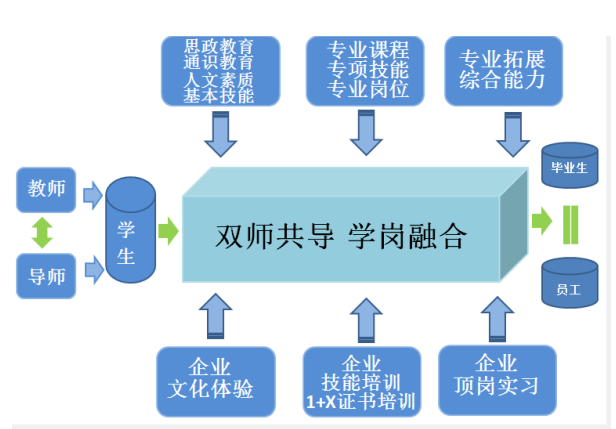 图 1 “双师共导、学岗融合”的人才培养模式图示围绕培养目标，依据岗位能力需求和技能人才成长规律，让一个学生由两个老师（学校、企业）共同导学，学生在校主要是学校老师通过模拟企业生产岗位进行“专业技能课程”“专业拓展综合能力”训练，培养职业基本能力；在企业期间由师傅通过企业生产岗位进行“企业文化体验”“企业真实岗位技能”训练，强化培养职业岗位能力；企业顶岗实习阶段，在企业真实生产岗位进行完整工作过程训练，培养学生胜任岗位工作的职业发展能力。学校、企业交替训练，企业顶岗实习强化训练，实现“零距离”对接就业岗位，培养适应汽车维修岗位需求的熟练型技能人才。培养规格知识要求文化基础要求（1）语言素养。掌握日常生活及职业岗位必需的阅读能力、表达能力，正确理解与运用祖国语言文字；发展语言思维，提示思维品质；提高语言文化鉴别能力，形成正确的审美意识；初步具有中华文化的理解和吸收传承和发展能力，增强文化自觉和文化自信。（2）数学素养。熟悉职业岗位及生活中所必要的数学基础知识，能够学会基本的运算法则和运算方法，发展数学运算能力；基本形成直观的空间想象能力，初步形成运用图形和空间想象的思维品质；基本掌握逻辑推理的一般方法，基本形成有条理的思维能力和表达能力。能够在具体情境中抽象基本数学概念和命题，发展运用数学抽象思考和解决问题的基本能力；初步掌握数据分析的基本方法和策略，基本形成借助数据分析发现规律和解决问题的能力；能够有意识地用数学语言表达现实世界，会模仿已学过的数学模型解决简单实际问题，积累数学实践经验，增强创新意识；初步具备求真务实、批判质疑、实事求是、善于思考、严谨求实的品格。（3）英语素养。根据自身特点，选择和运用恰当的学习策略，养成良好学习习惯，发展听、说、读、写等语言技能，正确理解职场中不同类型的语篇信息，发展职场语言沟通能力；观察、分析、比较，口头交流和书面交流，理解中西方思维方式差异，从不同视角观察、认识和评判世界；学习中外文化，形成对外国文化的正确认识，对中外企业文化的客观了解，以开放包容的心态理解多元文化，坚定文化自信。专业知识要求（1）掌握汽车发动机、底盘、车身电器、空调的结构和工作原理。（2）掌握汽车机械基础知识,并能进行简单的钳工作业。（3）掌握汽车电工电子基础知识, 能识读汽车电路图, 并能进行简单电器零部件的检测。（4）能够阅读简单的汽车维修设备使用说明书和汽车维修技术资料。（5）掌握汽车维护的基本环节和主要流程，能依据维护手册进行汽车维护作业。（6）熟悉汽车服务企业的主要业务模块，具有制订和实施简单维修作业方案的能力。（7）掌握汽车的总体组成和各大部分的具体结构，熟悉常见的典型故障原因和现象，能完成汽车发动机、手动变速器总成、制动系统、悬架转向系统、电器系统、等部件检修。（8）掌握新能源汽车的基本原理和组成，能完成新能源汽车的简单故障诊断与维修作业。（9）能通过语言表达使客户清楚维修作业的目的和为客户提供用车建议，能通过语言或书面表达方式就工作任务与合作人员或部门之间进行沟通。2.能力要求（1）了解汽车工业、汽车行业、汽车产业、汽车后市场的历史、文化及发展状况，具有主动了解汽车行业发展和对汽车维修岗位发展思考的能力。（2）会使用计算机网络技术等，完成汽车专业维修资料的查阅与运用。（3）有一定汽车保养基与维护基础能力，能满足汽车保养与维护的需求，完成汽车保养与维护作业工作。（4）初步具有使用汽车检测与维修专用工量具的能力，能运用汽车检测与维修专用工量具进行汽车运用与维修各个学科的实训实习。（5）熟悉基本的汽车保养与维护作业、汽车电气维修作业、汽发动机维修作业、汽车底盘维修作业、汽车喷涂作业、汽车钣金作业、汽车美容与装潢作业流程和了解新能源汽车技术，能完成汽车综合故障现象分析、诊断与维修等工作。（6）了解汽车真实维修岗位的工作任务，能在企业兼职教师的指导下熟悉汽车保养与维护作业、汽车常见故障现象分析与诊断作业、汽车机电综合维修作业、汽车喷涂作业、汽车钣金作业、汽车美容与装潢作业的工作流程、新能源汽车的维护与维修作业等。（7）会选取正确的设备和工具，在专业教师的指导下完成汽车综合故障现象诊断、分析与维修工作。素质要求健康生活身心健康，积极向上，具有体能和运动技能水平，具有健康意识和自我管理意识。学习拓展有理想、有追求、有梦想，积淀人文修养，提高生活品质；主动学习汽车维修的新知识、新工艺及新技术，有发展就业创业能力的思想自觉。工匠精神了解本专业先进模范人物的事迹，爱岗敬业、诚信自律、团队合作、精益求精的汽车维修从业人员职业道德和素养。社会责任尊重自然，遵纪守法，明辨是非，遵守社会道德规范、公序良俗和行为纪律，有责任担当。安全环保安全文明、环境保护及节能降耗等意识，恪守操作规程与安全及防护规范，遵守汽车维修相关标准及法规。信息素养恰当地获取信息，合理判断信息来源，共享信息，形成信息意识；分析处理数据，形成职业岗位与生活情境中的解决方案，总结方法技巧，迁移运用，形成计算思维；利用工具开展自主学习与协作学习，养成数字化学习与创新的习惯；具有信息安全意识，关注学习、理性判断新事物和新观念，积极负责的开展行动，具有信息社会责任。（7）审美情趣。在生活和职业情境中感受和领会艺术，激发想象力，形成创造性思维，尝试艺术创新，促进专业发展，提示生活品质；形成基本的审美能力，自觉抵制不良内容，具有健康的审美情趣；理解文化艺术作品蕴含的思想观念和历史文化价值，增强文化理解，坚定文化自信。（8）劳动素养具有弘扬劳动精神，崇尚劳动、尊重劳动，懂得劳动最光荣、劳动最崇高、劳动最伟大、劳动最美丽的道理，养成良好的劳动素养，让劳动教育贯穿家庭、学校、社会各方面。思政要求政治认同坚持马克思主义世界观和方法论，领会中国特色社会主义理论体系，特别是习近平新时代中国特色社会主义思想，增进对伟大祖国、中华民族、中华文化、中国共产党、中国特色社会主义的认同，坚持社会主义核心价值体系，自觉培育和践行社会主义核心价值观。职业精神具有积极劳动态度和良好劳动习惯，具有正确职业理想、科学职业观念、良好职业道德和职业行为，具备理性思维、批判质疑、勇于探究的科学精神，能够正确认识和处理社会发展与个人成长的关系，并做出正确价值判断和行为选择，在社会实践中增长才干。法治意识具有社会主义法治观念、正确的权利义务观念，尊法学法守法用法，维护宪法尊严，自觉参与社会主义法治国家建设。健全人格具有积极心理品质和自尊自信、理性平和、积极向上的心态，能自我调节和管理情绪，做到自立自强、坚韧乐观，提高心理健康水平和职业心理素质。公共参与具有主人翁意识，坚持以人民为中心，能够有序参与公共事务、积极承担社会责任。了解民主管理程序、体验民主决策价值、感受民主监督作用，增强公德意识、培养公共精神、提高参与能力。国家认同具有正确的世界观、人生观、价值观，初步形成正确的历史观，能够将唯物史观运用于历史学习于探究，并将其作为认识和解决现实问题的指导思想；能够在不同的时空框架下，理解历史变迁，运用史料实证认识现实社会和职业问题；树立正确的国家观，增强对祖国和民族的认同感。课程设置及要求本专业课程设置分为公共基础课程和专业（技能）课程。公共基础课包括思想政治、语文、数学、英语、历史、信息技术、体育与健康、艺术、劳动专题教育和健康教育等课程。专业（技能）课包括专业核心课、专业技能课、综合实训、教学实习和顶岗实习等课程；选修课包括专业选修课程和人文素养选修课程。图2 汽车运用与维修专业课程结构图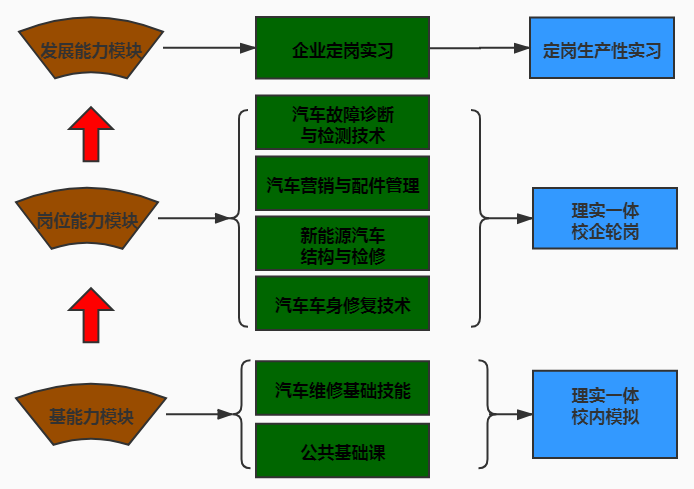 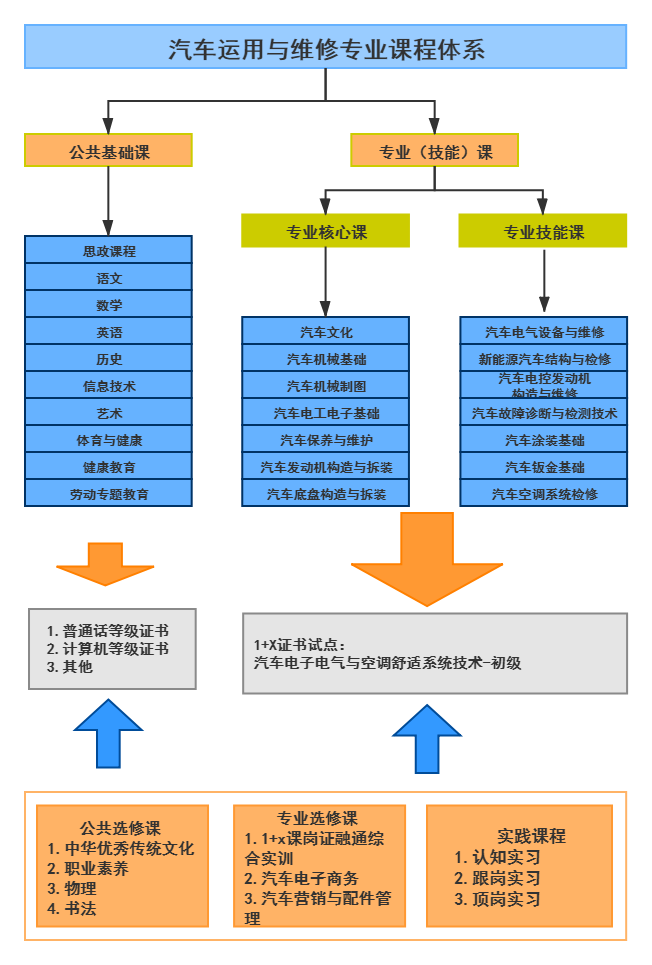                    汽车运用与维修专业课程体系图对应汽修岗位职业能力，将课程划分为三个模块：基础能力模块、岗位能力模块、发展能力模块。“两基础”主要是汽车维修基础技能和公共基础课组成在校内模拟实训的基础能力模块；“四岗位”以汽车维修工、汽车钣金工、汽车喷涂、汽车销售岗位能力模块实施“校企岗位轮换”教学实习，培养学生在实际工作岗位的适应能力，提高学生的汽车检测和故障排除、服务接待与配件管理、新能源汽车检修、车身修复能力；发展能力模块实施企业顶岗实习，“三递进”按照发展能力模块→企业定岗实习→定岗生产性实习递进关系，同时对接生产管理标准进行岗位工作完整训练，让学生顺利找到适合自己的岗位及奋斗目标，培养学生可持续的职业发展能力。每个模块均选择具有典型性的工作任务为载体设置学习情境，按照汽车维修维护的作业流程排列情境顺序，每个情境均按照工作过程的六个属性设置学习任务，情境间遵循从简单到复杂的认知规律，遵循从新手到技能高手的职业成长规律。公共基础课程依据教育部办公厅关于印发《中等职业学校公共基础课程方案》的通知（教职成厅〔2019〕6号）精神，按照《思想政治》《语文》《数学》《英语》《历史》《信息技术》《体育与健康》《艺术》等课程标准，以及《劳动教育指导纲要》和《健康教育指导纲要》，开设公共基础课程。表2 公共基础课开设情况一览表表3 公共基础课程开设情况统计表专业（技能）课程专业核心课根据专业人才培养目标和人才规格，按照技术领域和职业岗位（群）的能力要求，以行业企业典型工作任务为出发点，紧密联系生产劳动实际和社会实践，突出应用性和实践性，充分考虑认知规律、学生技能形成规律、职业核心能力、职业素质和可持续发展能力的培养等因素，设置7门核心课程，为岗位变换、职业转换、学生终身学习和可持续发展提供支撑。表4 专业核心课开设情况一览表专业技能课专业技能课程均为理实一体的课程。突出职业能力培养要求，兼顾学生岗位操作专项技能，有针对性地对重点职业岗位能力进行专项训练，着力培养学生职业能力和职业精神。表5 专业技能课开设情况一览表实践课程（1）认知实习（识岗认知）（36学时/1周）为增强学生对汽车维修及保养、汽车钣金、汽车喷涂岗位的认知，提高学生对专业学习的兴趣同时增强学生的动手能力、学岗融通能力。在第1学期组织学生到汽车维修相关企业进行认识岗位的实习，让学生对企业文化知识、岗位能力基本要求等有一定的了解，增强学生学习专业知识和掌握专业技能的信心，为后继学习专业知识和专业技能奠定坚实的基础。跟岗实习（学岗融合）（108学时/3周）为提升实训质量，提高学生实践动手能力，依据企业岗位需求和学生课程学习情况，在第2、3学期和第4学期集中或分段组织学生到大众鑫海汽车销售服务有限公司进行跟岗实习（实训）3次，将课堂习得的技能转化为生产操作技能。考虑生产性实训和岗位技能的专业化要求较高，引入企业技术骨干和技能培训讲师作为兼职教师，使实训项目与企业岗位操作紧密结合，岗位技能专门训练与理论知识讲解紧密结合，本校专业教师配合参与，以学生个人是否能独立完成各项生产性实训项目和职业道德规范专门项目为考核目标，使学生能够较快适应岗位需求，培养职业素养。顶岗实习（612学时/18周） 学生顶岗实习可在专业对口用人单位、汽车维修企业和汽车整车生产加工企业进行，依据汽车运用与维修专业中专班学生的学习情况，进行集中安排。通过实习，让学生逐步适应未来的职业岗位，增强职业责任感，实现有学生向员工、学校人向社会人的过度和转变。同时，专业课教师轮流进入企业，在带好管好学生实习的前提下，与企业师傅和学生一道进行岗位实践，立足企业看培养、立足岗位看课程、立足技术看教学、立足需求看评价，突出职业学校教师的职业性。认知实习+跟岗实习+顶岗实习的教学时数为756学时，占专业总学时数的20.59%。（4）理实一体课程的实践学时（1062学时）,专业核心课程、专业技能课程和部分专业选修课程实行理实一体化教学，其实践课总时数约为1182学时，占比32.19%，见下表：表6 理实一体课程中实践教学时数统计表据此，专业实践教学占总学时数的比例达到了50%的基本要求。实践课时总学时数统计如下表：表7 实践课总时数统计表（三）选修课围绕核心素养，服务学生个性发展，结合学生未来继续学习和职业发展需求，开设社会实践、1+X证书考证训练等方面的课程作为专业选修内容，开设军训和社会实践等方面的课程作为素养选修内容，使学生得到更加全面、更有个性的综合发展。依据《物理课程标准》和《完善中华优秀传统文化教育指导纲要》，以及中职学生职业素养要求，开设《物理》《中华优秀传统文化教育》《职业素养》课程；根据学生发展需求，开设《书法鉴赏》的校本选修课程。专业选修课表8 专业选修课开设情况一览表素质选修课根据有关文件规定，通过选修课程、拓展课程或专题讲座或活动，将入学教育、军事训练、劳动教育、安全教育、节能减排、绿色环保、金融知识、社会责任、人口资源、海洋科学、管理等人文素养、科学素养方面内容融入到专业教学和社会实践中，并通过日常教育活动，组织开展劳动实践，通过主题活动开展创新创业实践、志愿服务及其他社会公益活动。表9 素质选修课开设情况一览表教学总体进程安排基本要求依据教育部《关于职业院校专业人才培养方案制订与实施工作的指导意见》（教职成〔2019〕13号）和教育部办公厅关于印发《中等职业学校公共基础课程方案》的通知（教职成厅〔2019〕6号）规定，本方案须达到如下要求：1.三年制中职每学年安排36周教学活动，每周34节，总学时数3672节；2.公共基础课程学时1170，占总学时的31.8%；3.选修课教学时数486，占总学时的比例为12.7%；4.实践性教学学时1938,原则上占总学时数约52.89%；5.顶岗实习一般为6个月，集中安排在第6学期。教学进程安排依据教育部《关于组织做好职业院校专业人才培养方案制订与实施工作的通知》（教职成司函[2019]61号）精神，主要呈现本专业开设课程类别、课程性质、课程名称、课程编码、学期课程安排、考核方式、有关学时比例要求。表10 专业教学进程安排表备注：军训、入学教育以及每学期的考试周次，均不计入本计划，每学年按照36周、每周按照34学时进行教学计划的编制。“课程代码”：1、2位代表专业顺序，3、4位代表课程类别码（分为01公共基础课、02专业技能课、03选修课），5、6位为课程顺序码。识岗实习与跟岗实习因实习场地限制，实习班级采用分组分批次轮流实习。劳动教育包含学校劳动、家庭劳动、社会劳动、专业劳动等课内外、校内外全方位开展，全过程进行教育，所有人员全员参与。顶岗实习一般为6个月，集中安排。实施保障师资队伍本专业教师（含实训指导教师）配置是以本专业在校生为每届140人（即每届4个班）为标准；专业的专任教师与专业在校生比例不得低于1:20，专业带头人不少于专任教师比例的10%，市级骨干教师不少于专任教师比例的20%，“双师型”教师比例不不少于90%。根据学习领域课程中知识、技能以及理论实践一体化教学组织的要求，专业教师应还应具备以下任职要求:1．热爱祖国，忠诚教育事业，为人师表，教书育人，学风端正，有良好的职业道德，遵纪守法。2．熟悉和掌握本专业国内外人才培养要求、熟悉中高职衔接课程体系结构及人才培养的动态，对专业建设有深入的研究和建树，能够了解和预测本专业人才市场的需求动向，有改革和创新理念，责任心强，有团队精神和奉献精神，具有较强的组织协调能力。 3.理论教师、实训指导教师必须是大学本科以上学历，企业聘请的实训指导教师学历可放宽到大专学历。4.专业教师必须具备一项或多项高级以上技能等级证书。5.爱岗敬业、工作严谨、乐于奉献、热爱职业教育。6.专业教师特别是实训指导教师必须具备丰富的实践教学经验，有两个月以上的工厂实际生产经验，具备双师素质，专业技术水平高，实践动手能力强，是本专业公认的业务尖子；教学水平高，在提高教学质量方面取得良好的成绩；具有较强的教科研能力，取得了有价值的实用研究成果。7．积极参与本专业或相近专业建设，在校企合作、课程建设、校内外实训基地建设、青年教师培养等方面有突出贡献。8．积极配合领导开展工作，在人才培养水平评估和示范院校建设等工作中表现突出。9．能够利用自身的专业和技术优势，积极开展社会服务。表11-1专业课教师团队基本情况表11-2师资队伍情况统计表企业兼职教师（1）要求企业兼职教师学习职业教育改革最新理论，按照职业教育改革实施方案的相关规定实施教学；（2）要求企业兼职教师参与本专业的教研活动，定期参与汽车运用与维修专业相关教学和实训、实践；为学生提供企业现场教学、企业课堂讲学等内容。把企业的新技术、新的管理理念引入教学当中，对教学中存在的问题及时进行总结和反思。（3）兼职教师比例达到25%左右。表11-3企业兼职教师现状教学设施校内实训室为保障校内专业教学和实训的需要，本专业应具备汽车发动机构造与拆装实训室、汽车底盘构造与拆装实训室、汽车电器与控制系统检修实训室、电控发动机实训室等实训室，其主要设备及数量要求见下表。表12 校内实训基地设备配置表校外实训基地目前我校汽车运用与维修专业先后与吉利集团、四川广汇申蓉集团、四川京东京车会、遂宁鑫海大众销售服务有限公司、建立了校外实训基地，并根据其自身企业的维修服务的范围和维修作业设备条件对校外实训基地进行了分类，各校外实训基地都能满足汽车保养与维护作业项目、汽车机电维修作业项目、汽车底盘维修作业项目、汽车钣金作业项目、汽车喷涂作业项目，其中四川京东京车会、遂宁鑫海大众销售服务有限公司（“现代学徒”制班）、四川京东京车会能进行汽车发动机大修作业项目、汽车钣金、喷涂专业项目，吉利集团（“成蝶计划”订单班）能进行汽车制造作业项目，四川广汇申蓉集团能进行新能源汽车（纯电动）的保养与维修作业项目。表13 校外实训基地情况表3.工学结合实训基地情况汽车运用与维修专业与广汇申蓉汽车集团、京东京车会、遂宁市鑫海大众销售服务有限公司建立了工学结合实训基地。工学结合实训基地主要承担五个典型工作任务汽车维修项目、汽车服务接待作业项目、汽车钣金修复、汽车涂装、汽车销售企业实际工作项目。4.校企共育实训基地情况汽车运用与维修专业与吉利集团、北京吉利学院三方共建了校企共育实训基地。是以冲压项目、焊装项目、总装项目等真实工作岗位流程为载体的工作项目。校企合作与工学结合1.构建“成蝶计划”订单模式教学、“现代学徒制”模式教学，搭建校企合作平台。突破以传统教学为主的教学思路，校企双方共同发挥各自在师资、实训场地、新材料、新技术、新工艺、新设备等方面的优势，按照企业真实工作任务，开设课程。2.形成校企合作共建实训基地运行机制成立由校企双方相关人员组成的管理运行机构，企业负责实训基地建设、资源组织与运行管理；健全完善校企合作实训基地的共享与发展保障机制，人才培养及运行管理与奖惩激励制度。3.深化基于校企共建产业实体的技能培养与人才培养模式基于“校企共育，学岗融通、工学结合”的人才培养模式良好运行，培养适应企业工作环境，满足企业典型岗位技能和职业素养需求的技能人才。4.技能大师工作室王安安车身修复技能大师工作室,成立于2020年2月。工作室成员5名，其中高级教师2名，中级教师3名。工作室依托在遂宁市职业技术学校汽车运用与维修专业。并依靠相关联的汽车院校汽车专业，以及与汽车专业相关的省市各大中型企业作为强大技术支撑。工作室秉承服务于地方经济的宗旨，工作室成员多次参加省市（行业、企业）技能人才大赛、工匠杯大赛的命题和裁判工作，为遂宁市选拔技能人才提供有力保障。教学资源实施基于课程的教学设计，考虑教学实施的需求，以各学习单元教案为核心，形成与学习单元相配套的教学资源。教学资源内容应有所拓展，在教学资源中应充分体现新技术、新工艺、新设备、新材料，贴近本专业的发展和实际需要。其内容包括：教学标准、教学设计、教学课件、教学过程配套资源等，其中：课程标准修订或编制本人才培养方案开设课程的课程标准，为课程建设和教学实施提供基本框架方案。课程标准需要明确：课程性质、课程目标、课程核心素养、课程内容及关联结构、学时安排、课程教学要求和课程学业质量评价标准等。教材专业按照教材管理的相关制度，选用体现新技术、新工艺、新规范等的高质量教材，教材内容应当尽量涵盖课程内容，教材应以项目、任务或模块的体例引入典型生产案例。专业可选用一定数量的自编的校本教材。所有教材必须经过学校教材审定委员会审定认可后才能征订使用。教学设计教学设计是根据教学对象和教学目标，确定合适的教学起点与终点，将教学诸要素有序、优化地安排，形成教学方案的过程。本专业的教学设计包含单元教学设计和课堂教学设计。单元教学设计以学习情境为设计对象，描述学习情境的现实性、学习环境、协作辅助小组及互动活动、关联知识和承载技能、评价标准和方法。课堂教学设计以学习情境中的具体任务或活动为对象，明确学习目标、重点和难点，以学时为中心和第一行动人，详细设计学习活动的行动过程，细化任务的评价指标和实施流程。专业教师应当依据课程标准，开发出每个学习情境的单元设计，积累每个学习任务的课堂教学设计。教学课件、教学/演示录像以学习任务为单位开发配套的数字化资源。资源以课件为主要表现形式，类型可以是文本、图片、音视频、动画、试题、企业典型工作案例和知识点积件，以及在此基础上遵照课程标准内容结构，可视化教学设计的教学序列形成的网络课程。每门课程需要具备一定数量的课件，核心课程应当建设网络课程。典型的或具有代表性的技术技能，应当配套开发演示录像或用于学生自学的微课，帮助学习者反复观摩实操规范，练习操作技能。表14 在线课程统计表教学素材教学素材资源是课程教学资源的素材来源。按照媒体类型分类包括文本、图片、音频、视频、动画等，主要内容包括教师/学生作品、图片、企业实际工作案例、教学测试题等。教学方法教学管理更新观念，改变传统的教学管理方式。教学管理有一定的规范性和灵活性，形成更接近实际工作环境与工作任务的“项目驱动、虚实融合、岗证融通”专业技能教学模式。本专业的课程教学主要选用（项目教学、案例教学、情境教学）等教学方法，广泛运用启发式、探究式、讨论式、参与式等学习方法，各工种以任务为载体进行岗位的模拟训练，合格上岗，进行真实岗位的训练和职业素养培养，实行理论、模拟、实践相结合的教学流程，推动课堂教学改革。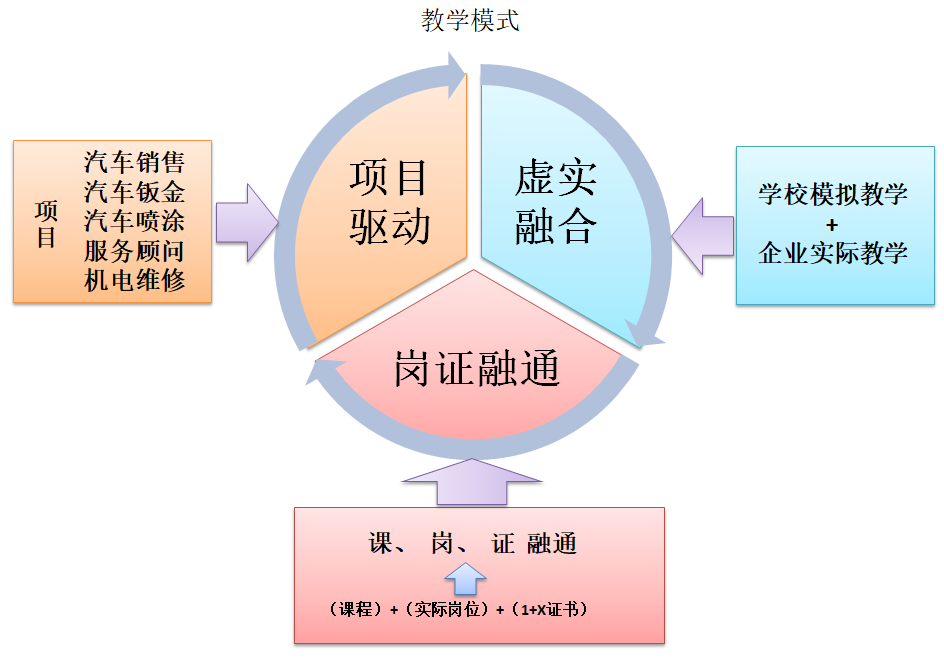 图3：汽车运用与维修专业教学模式解析图依托合作企业，以校内外实训基地为支撑，实施“项目驱动、虚实融合、岗证融通”的教学模式。校内课堂重点开展具有典型汽修岗位特征的、基于工作过程的项目教学，在企业兼职教师的指导下通过模拟岗位训练实施校内实训，学生具备了汽车维修基本技能。随后，轮换到企业岗位进行生产实习，跟随企业指导教师完成现场作业，强化岗位技能和职业规范。同时制定和实施专业教学标准和专业课程的过程中充分融入、整合专业核心课程标准、汽车维修工职业岗位标准（企业、行业）、1+X证书制度汽车运用与维修职业技能等级标准，实现“课程+岗位+1+X证书”融通，提升学生的综合职业能力和职业素养。最后，通过顶岗实习锤炼综合能力，实现自我发展。公共基础课按照教育部有关教育教学的基本要求和课程标准中提出的教学要求，坚持立德树人，按照德、智、体、美、劳全面发展的目标定位，公共基础课教学重在改革教学方法和教学组织形式，以学生为中心，广泛应用学教并重的教学方法，充分调动学生学习的主动性和积极性，突出教学的生活性、整体性、融合性、实践性和体验性，不断创新教学手段和教学模式，全面提高学生综合素质，培养学生学科核心素养。专业课专业课的教学体现现代职业教育理念,以具有代表性的汽车运用与维修典型工作任务为载体,以课程知识、能力、素质目标设计教学项目和任务,以汽车保养、汽车机修、汽车电器维修、汽车性能检测、新能源汽车维护等方面的典型工作情境开展项目教学、案例教学、任务驱动教学，,贴近汽车技术服务的生产实际,“教、学、做”结合,突出技能培养。信息技术与教学有机融合适应“互联网+职业教育”新要求，加快建设智能化教学支持环境，充实能够满足多样化需求的课程资源，推动大数据、虚拟现实等现代信息技术在教育教学中的广泛应用，采取“虚、实”结合的理实一体教学方式，增强学生学习积极性和主动性，提升学习效率。全面提升教师信息技术应用能力，积极推动教师角色的转变和教育理念、教学观念、教学内容、教学方法以及教学评价等方面的改革。学习评价为深入贯彻《教育部人力资源社会保障部财政部关于实施国家中等职业教育改革发展示范学校建设计划的意见》精神，建立以能力为核心的学生评价模式，构建学校、行业、企业、研究机构和其他社会组织等多方共同参与的评价机制，结合省级示范校建设任务要求，试行“多元主体，四维融合，形成评价”的评价模式。多元主体主要是指：教师评价、企业评价、学生评价（学生自评及小组互评）构成的三元评价主体。四维是指：在四类课程评价（理论课程评价、专业课程评价、技能课程评价、企业实习评价）中，进行四个维度的评价，即情意面评价、作业面评价、能力面评价和技能面评价，同时也构成了评价维度的多元化。形成评价：通过全员、全方位、全过程评价，将学生整个学期中取得的平时成绩、课程成绩、技能成绩汇成的过程性评价与期末考试取得的终结性评价两结合，共同形成学期最终成绩。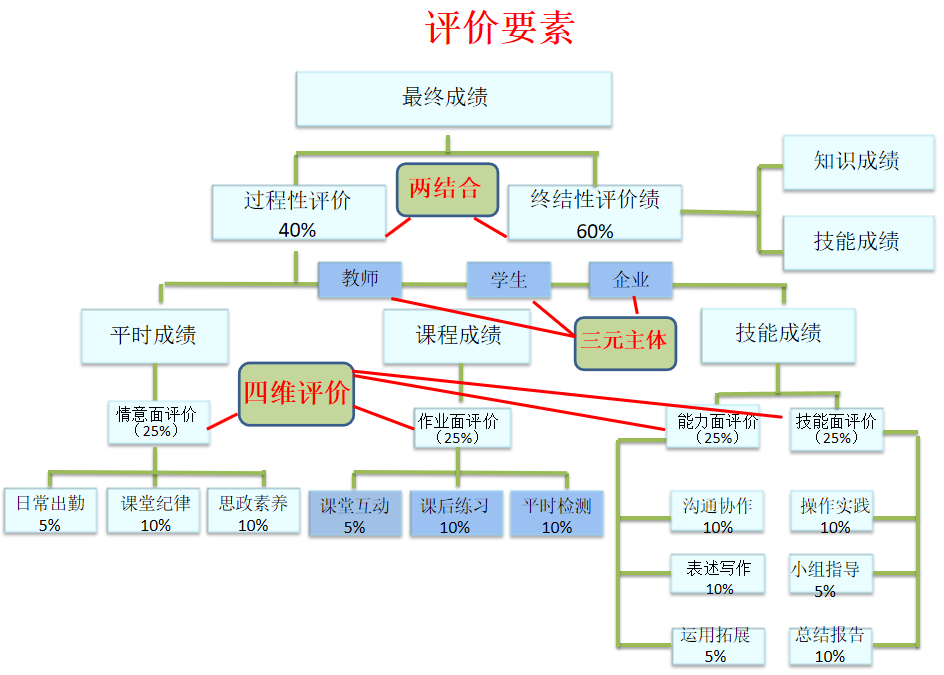 图4：汽车运用与维修专业评价模式解析图通过评价模式改革，要实现“三个多元化”:
1.评价主体的多元化
   新的教学质量评价体系，要突出多元参与的鲜明特点。评价主体包括:企业、教师、学生。
2.评价课程的多元化
   对学生教学质量的评价，既要参考学生的理论知识水平,更要重视学生实践操作能力，通过评价课程的多元达到全方位的评价效果:理论课程评价、专业课程评价、技能课程评价、企业实习评价。3.评价方式的多元化
   对学生的评价，要采用多种方式和手段，包括学生的学习态度、理论知识水平、实践操作能力、学习过程评价以及学生的职业道德等方面，即形成多维度评价：情意面评价、作业面评价、能力面评价和技能面评价。
   评价模式改革的原则
   对教学质量的评价，坚持六个原则：
   第一，坚持终结性评价(期末考试、项目考核、作品考核等)与形成性评价(如上课纪律、课间表现、作业完成情况等)相结合;
    第二，坚持学校评价与社会评价(如实习企业的评价)相结合;
    第三，坚持总体评价与抽样评价(即对部分课程和部分学生的评价)相结合;坚持定量评价(主要采用“分数”和“比率”等方式)和定性评价(主要采取“等级”与“评语”等方式)相结合；坚持定期评价和不定期评价相结合;坚持教师评价和学生评价相结合.学生自我评价和学生互评相结合。教学质量管理1.教学管理要更新观念，改变传统的教学管理方式。学校和专业部应建立专业建设和教学过程质量监控机制，建全专业教学质量监控管理制度，完善课堂教学、教学评价、实习实训、毕业设计以及专业调研、人才培养方案更新、资源建设等方面质量标准建设，通过教学实施、过程监控、质量评价和持续改进，达成人才培养规格。2.完善教学常规管理即运行机制。学校与专业部专业共同完善教学管理机制，加强日常教学组织运行与管理，定期开展课程建设水平和教学质量诊改，建立健全巡课、听课、评教、评学等制度，严明教学纪律和课堂纪律，强化教学组织功能，定期公开课、示范课等教研活动。 3.学校应建立专业毕业生跟踪反馈机制及社会评价机制，并对生源情况、在校生学业水平、毕业生就业情况等进行分析，定期评价人才培养质量和培养目标达成情况。4.专业教研组织应充分利用评价分析结果有效改进专业教学，针对人才培养过程中存在的问题，制定诊断与改进措施，持续提高人才培养质量。专业课程与职业技能等级证书对应表为保证书证融通落地实施，鼓励学生考取1-3汽车领域1+X证书，接受评价组织考核，确保教学效果，促进教学质量提升。汽车运用与维修职业技能等级证书汽车运用与维修专业课程对应职业技能等级证书模块与职业技能项目课程免修规定鼓励将学生取得的行业企业认可度高的有关职业技能等级证书或已掌握的有关技术技能，按一定规定进行学历教育相应课程的免修。（一）证书与免修课程对应表（二）竞赛获奖免修课程对应表毕业要求1.德育量化考核合格；2.修完本专业规定的所有课程，且成绩全部合格。3.顶岗实习考核成绩合格；4.取得1个或以上汽车领域1+X职业技能等级证书。附录1.人培方案实施审批表2.教学计划变更附录1：人培方案实施审批表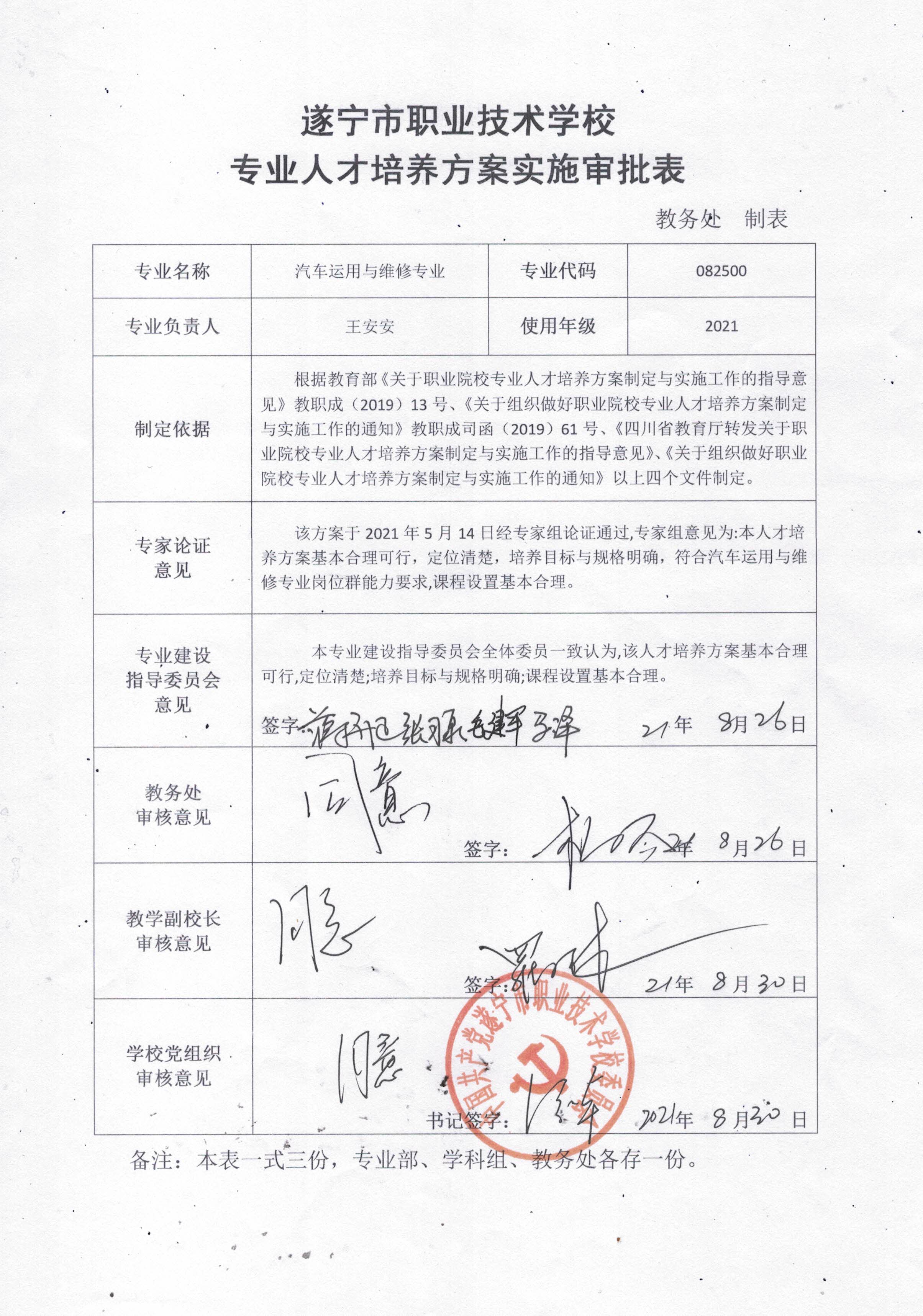 附录2：教学计划变更审批表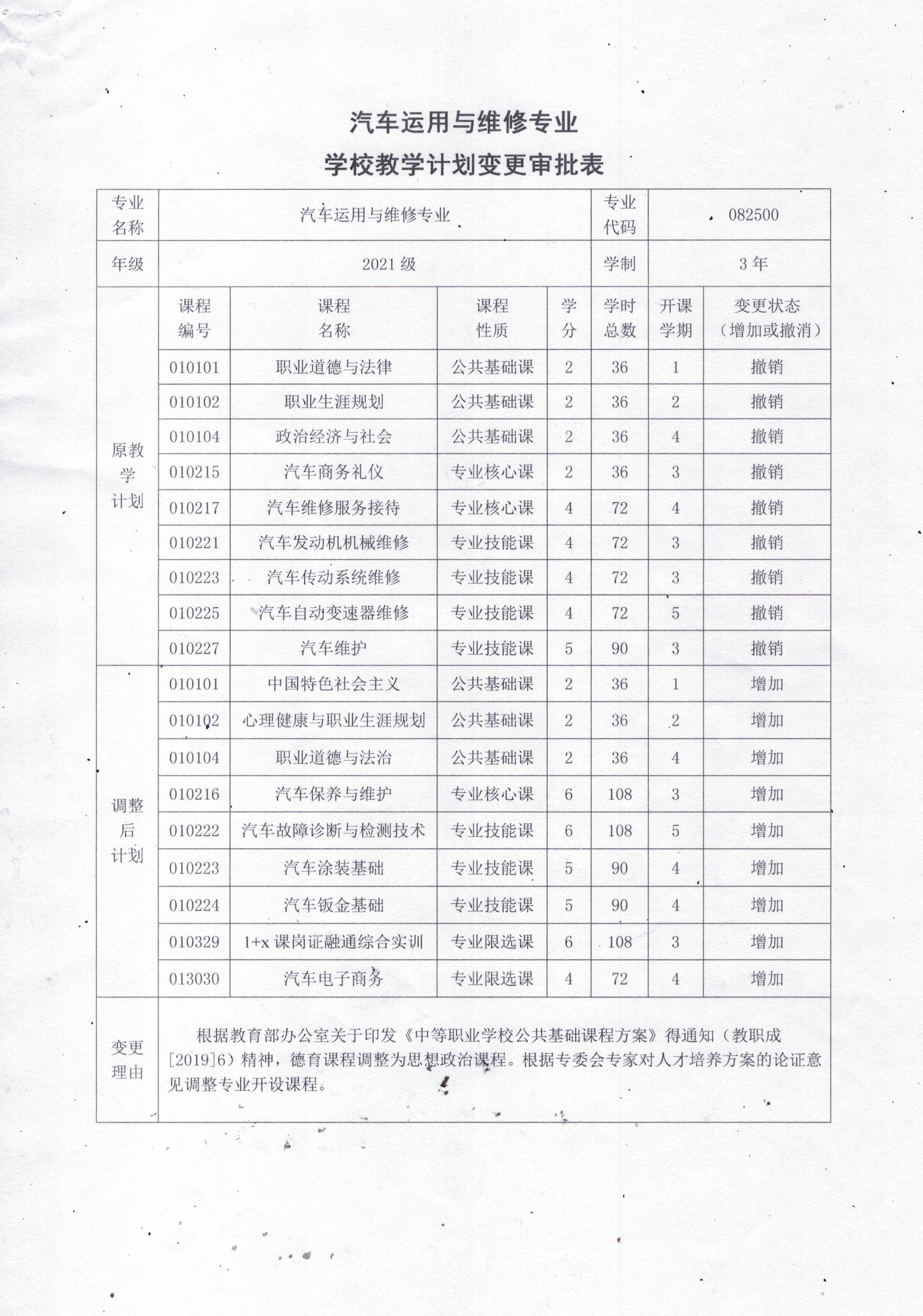 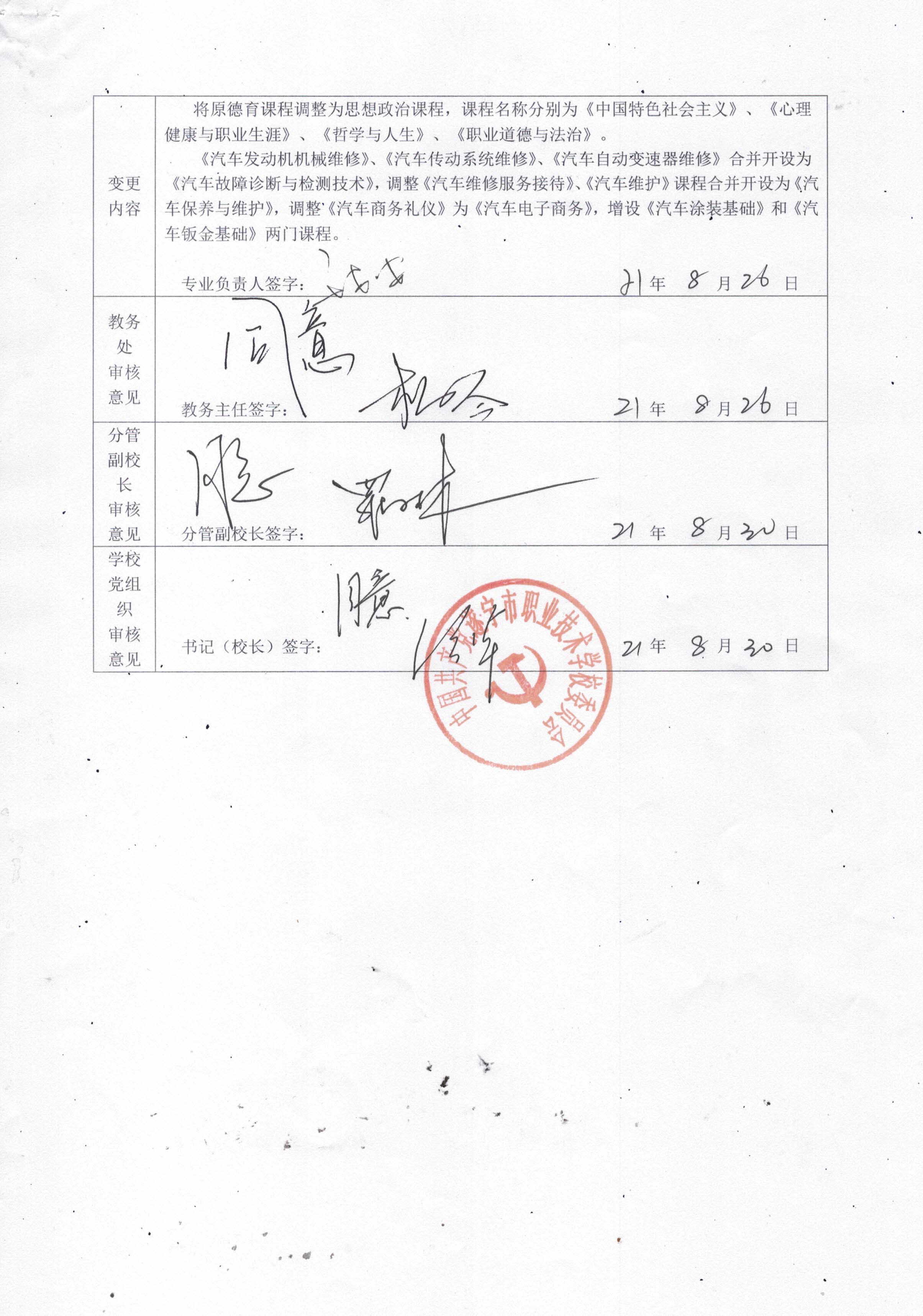 方案撰写：电子技术应用专业专业建设委员会合作企业：成都精沛科技有限公司          成都卡德智能科技有限公司方案审定：遂宁市职业技术学校党委第二章  电子技术应用专业人才培养方案（2021级）一、专业名称(专业代码)电子技术应用（710103）二、入学要求初中毕业或具有同等学力三、基本学制3年四、培养目标本专业坚持立德树人，主要面向电子产品生产和经营服务等行业企业，培养从事电子整机生产、安装、服务和管理以及电子设备装配、调试、维修与售后服务工作，德智体美全面发展的高素质劳动者和技能型人才。五、职业范围就业岗位表1  电子技术应用专业主要就业岗位六、人才规格本专业毕业生应具有以下职业素养、 专业知识和技能：(一)	职业素养1.具有良好的职业道德，能自觉遵守行业法规、规范和企业规章制度。 2.具有良好的执行能力、科学态度、工作作风、表达能力和适应能力。 3.具备良好的人际交往能力、团队合作精神和优质服务意识。 4.具备安全、环保、节能意识和规范操作意识。 5.具备获取信息、学习新知识的能力，具备职业竞争和创新意识。 6.具有健康的心理和体魄。(二)	专业知识和技能1.能熟练操作计算机，具备常用办公软件和工具软件的应用能力。 2.掌握电工基础知识，具有电工操作技能；掌握电子基础知识，熟悉常见的模拟电路与数字电路。3.掌握常用电子元器件和表面贴装元件的基本知识，能识别常用电子元器件，能使用仪器仪表检测常用的电子元器件。4.能熟练使用常用电工电子工具、仪器和仪表。 5.能设计和制作简单的印刷电路板；能阅读电子整机原理图、印制电路板图、装配结构图和各种工艺文件。6.具备电子产品装配的基础知识，掌握电子产品装配的工艺流程；能装配、调试和检验电子设备、电子产品和电子电器。7.掌握传感器和单片机相关知识，了解它们的应用。 8.具有电子整机生产管理和市场营销能力。 9.能借助工具书阅读简单的专业英文资料。 10.取得相应的职业资格证书或技术等级证书，并达到相应的技能水平。11.掌握表面贴装技术基本知识和工艺流程，具有表面贴装设备日常维护保养能力。 12.了解表面贴装编程的基本理论。 13.掌握电子产品质量、检验标准以及标准化等方面知识；具有电子产品生产全过程检验的能力。七、	主要接续专业高职:应用电子技术、电子信息工程技术、电子测量技术。八、	课程结构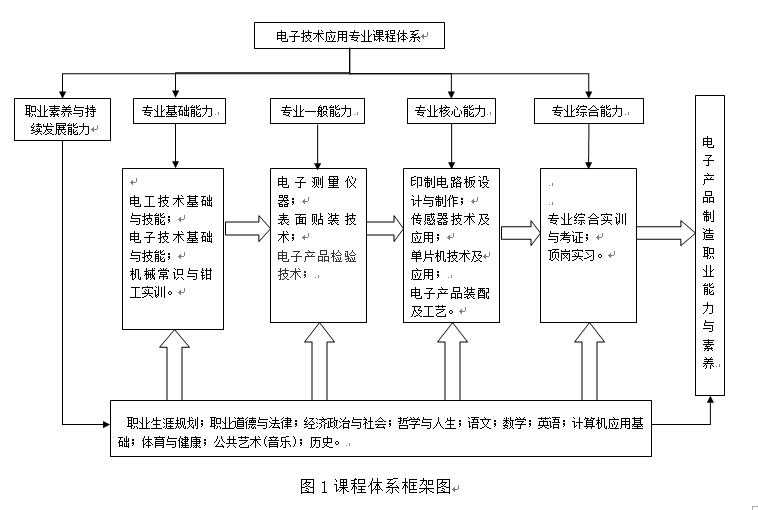 根据岗位职业能力分析，确定电子技术应用专业的专业技能课程为：《电工技术基础与技能》、《电子技术基础与技能》、《电子测量仪器》、《印制电路板设计与制作》、《单片机技术及应用》、《传感器技术及应用》、《电子产品装配及工艺》和《专业综合实训与考证》等课程，围绕这些专业技能课程，系统的设计了飞行器电子设备维修专业人才培养课程体系框架。图1为本专业课程体系框架图。图1课程体系框架图九、	课程设置及要求本专业课程设置分为公共基础课和专业技能课 。公共基础课包括德育课、文化课、体育与健康、公共艺术、历史,以及其他自然科学和人文科学类基础课。专业技能课包括专业核心课、专业(技能)方向课和专业选修课,实习实训是专业技能课教学的重要内容, 含校内外实训、 顶岗实习等多种形式。(一)	公共基础课表2  公共基础课程表(二)	专业技能课1.专业核心课表3  专业核心课程表2.专业(技能)方向课表4  专业技能课程表3.专业选修课( 1 )电气CAD；( 2 )企业生产管理；( 3 )表面贴装编程；( 4 )智能仪器应用；( 5 )安防法规和标准；( 6 )低压电气控制设备。4.综合实训（1）社会实践在校内、校外社会公共场所，完成累计不少于5周的社会实践，每学期安排1周。社会实践内容可以是职业素质教育、素质拓展教育、生产劳动等。（2）课程实训在校内、校外实训基地、校企合作教学工厂，完成累计不少于4周的课程实训，第2学期～第4学期每学期安排1周。课程实训可根据课程设置、教师、实训室、实训设备设施等条件自行确定。一般可将实训课程安排在课程内，也可以安排课程实训周。5.顶岗实习顶岗实习是人才培养工作的重要环节,是专业教学计划的重要组成部分。对于培养学生良好的职业素养、熟练的专业技能、较强的可持续发展能力等具有重要的意义。学生顶岗实习的岗位应与其所学专业面向的岗位群基本一致。应加强对学生的安全教育、法律法规教育,注重培养学生吃苦耐労的精神和良好的职业素养。顶岗实习的任务主要是感受企业文化,熟悉企业生产环境、生产组织与管理, 熟悉企业主要产品的性能、生产工艺和生产过程,熟悉所在车间及班组的生产任务,在企业带教师傅的指导下进行生产活动,提高团队协作能力、锻炼实际动手操作能力,并了解新产品、新技术、新工艺、新材料等方面知识。学校应加强对顶岗实习的管理, 与实习企业共同制订学生顶岗实习协议和实习计划,落实企业带教师傅和学校管理指导教师,制订并实施相关管理制度,强化过程管理。顶岗实习形式灵活多样,可采取毕业前集中实习或工学交替等多种方式。顶岗实习成绩应根据企业带教师傅评价、学校管理指导教师评价、学生实习日记和实习报告等进行综合评定。顶岗实习成绩不合格的学生不能获取顶岗实习所对应的学分, 需延长顶岗实习时间直至获取学分达到毕业需获得的学分为止。十、	教学时间安排(一)	基本要求每学年为52周,其中教学时间40周(含复习考试),累计假期12周, 周学时一般为30学时,顶岗实习按每周30小时( 1小时折合1学时)安排,3年总学时数为3000—3300。公共基础课学时约占总学时的1/3 ,允许根据行业人才培养的实际需要在规定的范围内适当调整,但必须保证学生修完公共基础课的必修内容和学时。专业技能课学时约占总学时的2/3,在确保学生实习总量的前提下,可根据实际需要集中或分阶段安排实习时间,行业企业认知实习应安排在第一学年。课程设置中应设选修课,其学时数占总学时的比例应不少于10%。(二)	教学安排建议表7  课程教学安排建议表说明:(1)“√”表示建议相应课程开设的学期。(2)本表不含军训、社会实践、入学教育、毕业教育及选修课教学安排,学校可根据实际情况灵活设置。十一、教学实施(一)	教学要求1.公共基础课公共基础课的任务是引导学生树立正确的世界观、人生观和价值观,提高学生思想政治素质、职业道德水平和科学文化素养；为专业知识的学习和职业技能的培养奠定基础,满足学生职业生涯发展的需要,促进终身学习。课程设置和教学应与培养目标相适应,注重学生能力的培养,加强与学生生活、专业和社会实践的紧密联系。公共课程应着重人格修养、文化陶冶及艺术鉴赏,并应注意与专业知识相配合,尤应兼顾核心课程的融入,以期培养学生基本核心能力。2.专业技能课专业技能课的任务是培养学生掌握必要的专业知识和比较熟练的职业技能,提高学生就业、创业能力和适应职业变化的能力。课程内容要紧密联系生产劳动实际和社会实践,突出应用性和实践性,并注意与相关职业资格考核要求相结合。专业技能课教学应根据培养目标、教学内容和学生的学习特点,采取灵活多样的教学方法。专业核心课教学应以实践为核心,辅以必要的理论知识,以配合就业与继续进修的需求,并兼顾培养学生创造思考、问题解决、适应变迁及白我发展能力,必须使学生具有就业或继续进修所需的基本知识与技能。实习实训是专业技能课程教学的重要内容,是培养学生良好的职业素养、强化学生实践能力和职业技能以及提高综合职业能力的重要环节。学校和实习单位要按照专业培养目标的要求和专业教学标准的安排,共同制订实习计划和实习评价标准,组织开展专业教学和职业技能训练,并保证学生顶岗实习的岗位与其所学专业面向的岗位群基本一致。重视校内教学实习和实训,特别是生产性实训。要在加强专业实践课程教学、完善专业实践课程体系的同时,积极探索专业理论课程与专业实践课程的一体化教学。(二)	教学管理教学管理要以人为本,科学规范,要适应以工作过程为导向的课程要求,根据学校自身的特点建立健全配套的教学管理制度,在教学过程中及时总结反馈,不断改进。通过教学管理合理利用教学资源,通过教学管理促进教师教学能力的提升,不断提高教学质量。十二、教学评价教学评价应体现评价主体、评价方式、评价过程的多元化,注意吸收行业企业参与,探索第三方评价。校内校外评价结合；职业技能鉴定与学业考核结合；教师评价、学生互评与自我评价相结合；过程性评价与结果性评价相结合。结合电子与信息技术专业特点,教学评价可分为基础知识、基本能力、应用能力等三个方面。1.基础知识评价：包括信息技术应用基础、电工技术、电子技术、测量技术、电子工艺等课程的常识性内容，评价可采用建立题库的方法，在不同学习阶段进行分类评价。2.基本技能评价：包括信息技术应用、电路装接、调试、维修等技能，评价学生操作的速度、规范性和正确率，评价的方法是要求学生达到合格水平，对未达合格水平的学生要明确指出存在的问题及解决的方法。3.应用能力评价：不仅关注学生对基本知识的理解和基本技能的掌握,更要关注基本知识和基本技能在实践中运用与解决实际问题的能力水平，重视规范操作、安全文明生产等职业素质的形成，以及节约能源、节省原材料与爱护生产设备，树立遵纪守法、保护环境等意识与观念。十三、实训实习环境本专业应配备校内实训实习室和校外实训基地。校内实训实习场所按核心课的要求配备,包括电工技能实训室、电子技能实训室、EDA技术应用实训室、单片机技术及应用实训室、传感器技术及应用实训室和钳工工艺与技能实训室等6个实训室。其中电工技能实训室、电子技能实训室、EDA技术应用实训室这3个实训室是必须具备的。其余的实训室本校可视白身条件决定开设与否,条件较好的学校还可根据需要开设专业(技能)方向实训室。实训实习环境要具有真实性或仿真性,具备实训、教研及展示等多项功能及理实一体化教学功能。校内实训基地应包括岗位技能实训室和综合技能实训中心。以一个班级40名学生为标准班,主要设施设备及数量见下表。表6实训室主要设备统计表校外实训基地用于安排各专业(技能)方向的专业综合实训,场地可包括校企合作的企业或相关的企业,只要能满足专业教学要求。校外实训基地用于各专业(技能)方向的专业安排相关的职业资格证书的考证,场地可包括当地职业培训中心”。校外实训基地还包括当地其他学校相对应的“公共开放实训中心”。十四、专业师资根据教育部颁布的《中等职业学校教师专业标准》和《中等职业学校设置标准》的有关规定，进行教师队伍建设，合理配置教师资源。专业教师学能力职称结构应合理，至少应配备具有相关专业中级以上专业技术职务的专任教师2人，建立“双师型”专业教师团队，其中“双师型”教师应不低于30%；应有业务水平较高的专业带头人。十五、毕业生毕业条件1.成绩方面：要求学生在校期间，各项学科都必须修完相应的学分，并通过各项考核与考试。2.资格证方面：要求学生在校期间，考取相应的职业资格证。3.在校表现方面：要求学生在校期间，德育考核必须合格。附件1：人培实施审批表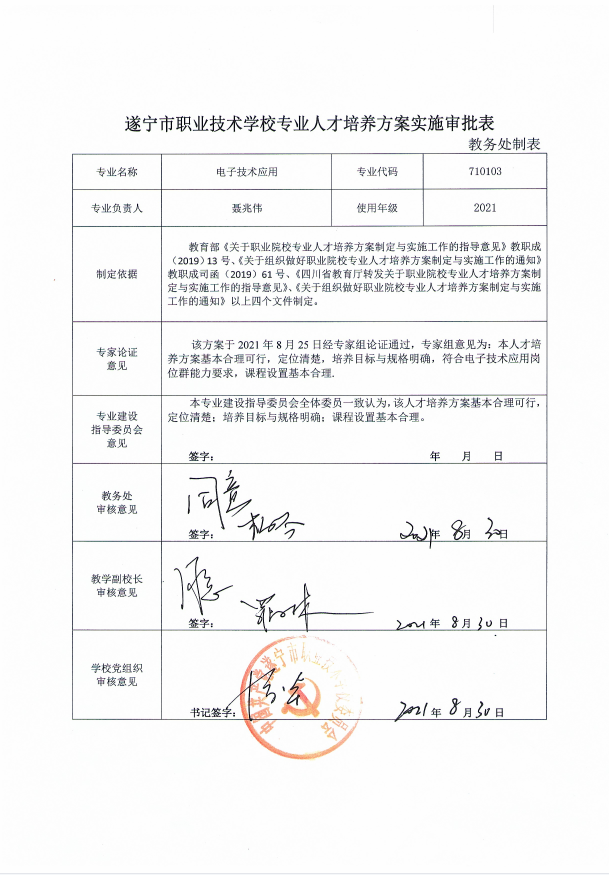 备注：本表一式三份，专业部、学科组、教务处各存一份方案撰写：电子商务专业人才培养工作小组合作企业：四川众鑫和教育科技有限公司方案审定：遂宁市职业技术学校党委2021年07月第三章  电子商务专业人才培养方案（2021级）一、专业名称（专业代码）电子商务 （730701）二、入学要求初中毕业或具有同等学力三、基本学制3年四、职业面向面向电子商务行业中市场营销、客服服务、图片视频处理、平台店铺运营推广等领域，能从事线下零售营销、电商企业客服服务（线上客服/语音客服）、静物商品拍摄及平台不同位置图片设计和处理等工作。表1：职业面向一览表说明：可根据实际情况和专业（技能）方向取得1或2个证书。五、培养目标与培养规格（一）培养目标本专业坚持以习近平新时代中国特色社会主义思想为指导，以立德树人为根本任务，培养面向电子商务行业中市场营销、客服服务、图片视频处理、平台店铺运营推广等领域，从事线下零售营销、电商企业客服服务（线上客服/语音客服）、静物商品拍摄及平台不同位置图片设计和处理等岗位，具有创新精神和良好职业素养，具备商品拍摄、图片视频处理、软文写作、营销推广方案策划、运营策划、数据分析、客服基本话术、客服关系管理等职业能力，德、智、体、美、劳全面发展的高素质劳动者和初中级技能型人才。培养规格知识要求(1)了解基本的商务礼仪常识。(2)了解营销基础知识。(3)掌握计算机应用基础知识，能使用计算机常用工具软件（包括网络工具软件）处理日常工作文档，满足工作需要。(4)掌握电子商务基础知识，能熟练使用互联网交易平台处理B2B、B2C、 C2C、团购等商务活动交易。(5)掌握电子商务网站信息采集与信息加工的相关知识，能完成信息搜集、原创、编辑、发布等信息处理工作。(6)掌握网络营销相关知识，能根据需求，操作站内和站外推广媒介，达到网络营销目的。(7)掌握电子商务日常工作中客户服务相关专业知识，能按照服务规范与流程，服务客户，提出顾客接受的解决方案。能力要求(1)客户服务1）能使用标准的普通话与客户交流。2）能使用规范化语言服务客户，与顾客沟通顺畅。3）能理解客户需求，正确录入信息，汉定录入速度达到80字/分钟。4）能按照客户关系管理流程与规范，使用CRM客户关系管理系统，实施大客户关系管理。5）能熟练使用目前主流的客服工作平台（千牛工作台、咚咚）（2）网店美工1）能够掌握不同商品拍摄技巧。2）能熟练使用Adobe Photoshop软件，对图片进行处理3）能够独立进行网店店铺装修与设计。4）能根据促销方案，使用工具软件，设计制作促销广告，清晰表达促销方案重点信息。5）能理解视觉营销理念，并运用到实际工作中。（3）店铺运营1）能根据企业需求，撰写不同类型的软文，符合行业规范。2）能根据企业需求，策划促销活动主题，撰写促销活动方案，制定促销活动实施计划。3）能根据推广目标，实施基础的SEO推广，满足基本要求。4）能根据企业需求，运用整合网络营销相关知识，利用推广媒介实施网络推广。5）能够独立进行网店开设。6）能够掌握网店主流推广渠道，如SEO、直通车、钻展、淘宝客等。7）能够进行基础的数据分析。8）熟悉主流的新媒体平台，能根据企业的需求进行新媒体运营/营销。9）掌握主流图文编辑工具，文字嗅觉好，能够根据需求制定新媒体运营方案。10）熟悉微信公众号、微博、H5等新型媒体的运营流程和技巧。素质要求(1)具有良好的职业道德，能自觉遵守行业法规、规范和企业规章制度。(2)具备网络交易安全意识，能防范个人信息泄漏，辨别网络欺诈，采用正规渠道实施网络买卖与支付。(3)具有执行能力、应变能力、团队协作与承压能力。(4)具有良好的语言表达和沟通能力。(5)具有较强的逻辑思维能力并能独立处理问题。(6)具有一定的创新创业能力。思政要求（1）了解伟大祖国灿烂的历史文化和发展历程，培养学生热爱祖国，热爱社会主义制度，拥护中国共产党的领导，坚定正确的政治方向，做到“两个维护”； （2）了解国家电子商务行业最新发展趋势，了解我国电子商务行业在国际上的领先地位，认同改革开放以来取得的伟大成就，坚定“四个自信”。 （3）了解电子商务行业先进人物的事迹，让学生树立和追求崇高理想，逐步形成正确的世界观、人生观、价值观，认同并自觉弘扬社会主义核心价值观。 （4）了解电子商务从业规范和职业要求，引导学生扣好人生第一粒扣子，正冠塑形，做有理想、有道德、有文化、有纪律的“四有新人”。六、课程设置及要求本专业课程设置分为公共基础课程和专业（技能）课程。公共基础课程包括思想政治课、文化课、体育与健康、艺术，以及其他自然科学和人文科学类基础课。专业（技能）课包括专业核心课、技能课、校企共同开发的综合实训、跟岗实习和顶岗实习等课程。（一）公共基础课程依据教育部办公厅关于印发《中等职业学校公共基础课程方案》的通知（教职成厅〔2019〕6号）精神，按照《思想政治》《语文》《数学》《英语》《历史》《信息技术》《体育与健康》《艺术》等课程标准，以及《劳动教育指导纲要》和《健康教育指导纲要》，开设公共基础课程。表2：公共基础课开设情况一览表公共基础课程开设情况统计表（二）专业（技能）课1.专业核心课根据专业人才培养目标和人才规格，按照电子商务岗位（群）的能力要求，以行业企业典型工作任务为出发点，紧密联系生产劳动实际和社会实践，突出应用性和实践性，充分考虑认知规律、学生技能形成规律等因素，设置6门核心课程，为岗位变换、职业转换、学生终身学习和可持续发展提供支撑。表3：专业核心课开设情况一览表2.专业技能课专业技能课程均为校企共同开发理实一体的课程。突出岗位能力要求，兼顾基础理论的专项技能，有针对性地对重点职业岗位能力进行专项训练，着力培养学生职业能力和职业精神。客服方向表4-1：专业技能课开设情况一览表客服方向（2）美工方向表4-2：专业技能课开设情况一览表美工方向（3）运营方向表4-3：专业技能课开设情况一览表运营方向3.实践课程（1）认知实习（34学时/1周）为增强学生对职业和岗位的认知，提高学生对专业学习的兴趣。在第1学期组织学生在京东校内实训基地和综合实训室进行认识岗位的实习，让学生对行业发展、企业文化知识、岗位能力基本要求和工作业务流程等有一定的了解，增强学生学习专业知识和掌握专业技能的信心，为后继学习专业知识和专业技能奠定坚实的基础。（2）跟岗见习（68学时/2周）为提升实训质量，提高学生实践动手能力，着力培养学生的专业精神、职业精神和工匠精神，提升学生的职业道德、职业技能和就业创业能力。依据企业岗位需求和学生课程学习情况，在第5学期安排组织学生到学校实训室进行就专业技能课进行为期4周的跟岗实训，及时将课堂习得的技能转化为生产操作技能。 （3）综合实训（272学时/8周）综合实训教学以提升学生综合职业能力为教学目标，与企业合作开发综合实训项目（含生产性实训项目），采取集中实训的教学组织形式，校企教师共同管理和考核学生。综合实训教学时间安排在第五学期，对应“综合实训”课程分别是：网络客服、电商美工、店铺运营。（4）顶岗实习（612/18周）学生顶岗实习根据学生的学习情况，全部集中安排。通过顶岗实习，让学生逐步适应未来的职业岗位，增强职业责任感，实现有学生向员工、学校人向社会人的过度和转变。同时，专业课教师轮流进入企业，在带好管好学生实习的前提下，与企业师傅和学生一道进行岗位实践，立足企业看培养、立足岗位看课程、立足技术看教学、立足需求看评价，突出职业学校教师的职业性。（5）理实一体课实践学时专业课程实行理实一体教学，其实践课时数约为930学时，占比69.8%。实践性教学总学时（含实训实习）1916,占总学时数约52%。表5：理实一体课程中实践教学时数统计表表6：实践课总时数统计表（三）选修课围绕核心素养，服务学生个性发展，结合学生未来继续学习和职教改革，开设专业综合素养、1+X证书考证训练等方面的课程作为专业选修内容，开设军训和社会实践等方面的课程作为素养选修内容，使学生得到更加全面、更有个性的综合发展。1.专业选修课表7：专业选修课开设情况一览表2.素养选修课严格按照国家有关规定开齐开足公共基础课程。将物理、化学、中华优秀传统文化、职业素养等课程列限定选修课。表8：素养选修课开设情况一览表七、教学总体进程安排（一）基本要求依据教育部《关于职业院校专业人才培养方案制订与实施工作的指导意见》（教职成〔2019〕13号）和教育部办公厅关于印发《中等职业学校公共基础课程方案》的通知（教职成厅〔2019〕6号）规定，本方案须达到如下要求：1.三年制中职每学年安排36周教学活动，每周34节，总学时数3672；2.公共基础课程学时1170，占总学时的32%；3.选修课教学时数396，占总学时的比例为11%（不少于10%）；4.实践性教学学时1916,占总学时数约52%（不少于50%）；5.顶岗实习一般为6个月，集中安排。（二）教学活动时间分配表9 教学活动时间分配表（单位：周）（三）教学进程安排备注：1.每学年按照36周，每周按照34学时进行教学计划的编制。2.表中周课时标注为“*W”指周。3.“课程代码”：1、2位代表专业顺序，3、4位代表课程类别码（分为01公共基础课程、02专业课程、03选修课程），5、6位为课程顺序码。八、实施保障（一）师资队伍1.本专业师资队伍应具有良好的师德师风，坚持“立德树人”，具备结合专业人才培养特点和专业能力素质要求，梳理、传播课程蕴含的思想政治教育元素的教育教学能力；2.本专业师资队伍应具备独立开展教科研的能力，掌握现代化科学手段和教育信息技术；能根据课程内容和结构选用项目教学、案例教学、情境教学、模块化教学等教学方式，进行课堂教学和管理，打造优质课堂。 3.本专业师资队伍应具备具备本专业扎实的专业基础知识和宽广的相关学科知识，及时将新技术、新工艺、新规范纳入课程标准和教学内容，能正确把握课堂教学要求，做好组织实施。4.专职教师必须具有相关专业大学本科及以上学历，中级及以上职称所占比例不低于50%，双师素质达到60%；教师每年按要求参加企业实践，5年不得少于6个月的实践经历。聘请行业专家和企业工程技术人员参与专业建设和实践教学，兼职教师比例达到10%左右。（二）教学设施1.校内实训室为保障校内专业教学和实训的需要，本专业应具备电子商务综合实训室，其主要设备及数量要求见下表。校内实训基地设备配置表2.校外实训室选择优质企业开展校企合作，建立校外实训基地，保障短期实践项目教学、顶岗实习等教学活动的实施，提供教师企业挂职锻炼岗位，实现教师轮岗实践，提升教师“双师素质”。（三）教学资源1.课程标准除公共基础课采用国家标准以外，其他专业（技能）课都及时将新技术、新工艺、新规范纳入课程标准，为课程建设和教学实施提供基本框架方案。课程标准需要明确：课程性质、课程目标、课程核心素养、课程内容及关联结构、学时安排、课程教学要求和课程学业质量评价标准等。2.教材专业按照教材管理的相关制度，选用体现新技术、新工艺、新规范等的高质量教材，教材内容应当尽量涵盖课程内容，教材应以项目、任务或模块的体例引入典型生产案例。校企合作开发专业技能课中满足企业真实项目需求的工作手册式活页教材。所有教材必须经过学校教材审定委员会审定认可后才能征订使用。3.教学设计教学设计是根据教学对象和教学目标，确定合适的教学起点与终点，将教学诸要素有序、优化地安排，形成教学方案的过程。教学设计应符合学生学情需要，具备“课程思政”的意识，明确学习目标、重点和难点，详细设计学习活动的行动过程，细化评价指标。4.教学资源校企共同开发以学习任务为单位开发配套的数字化资源。资源包括电子教案、电子课件、微课、案例视频、题库、企业典型工作案例等积件，帮助学习者反复观摩实操规范，练习操作技能。5.教学方法公共基础按照教育部有关教育教学的基本要求和课程标准中提出的教学要求，坚持立德树人，按照德、智、体、美、劳全面发展的目标定位，公共基础课教学重在改革教学方法和教学组织形式，充分调动学生学习的主动性和积极性，突出教学的生活性、整体性、融合性、实践性和体验性，不断创新教学手段和教学模式，全面提高学生综合素质，培养学生学科核心素养。专业课教学以行动导向理念为指导，校企共同开发教学项目，通过重复步骤、不重复内容，完成由简单到复杂的企业实际案例的学习性工作任务。按照理论与实践一体化的要求组织教学，采用项目教学法、任务教学法、情境教学法、案例教学法。注重实践操作，运用小组合作、成果展示、技能比赛等教学方式开展教学活动。教学中应注重情感态度和职业道德的培养，将文化基础课相关知识与专业训练相融合，注重知识的应用。应突出学生的主体作用，使学生在“做中学、学中做”的工作过程体验中完成学习任务，培养学生分析问题、解决问题的能力。（四）学业评价按照学校《学生学业评价管理办法》，实施“三元四维两结合”的评价体系，引导学生自我管理、主动学习，提高学习效率。1.学业质量标准依据各课程的课程标准中的学业质量水平对学生学习该课程的学习成就表现实施评价。2.学业评价方式（1）理论课理论课程指理论性较强的专业理论课程和文化公共课程。理论课程评价围绕理论知识检测、出勤与纪律、核心价值观、道德行为、学习能力、合作能力和学科特色考核等8个项目进行，包含学生自评及小组互评、教师过程评价。（2）专业课专业课程指理论和技能实训并重，缺一不可的课程。专业课评价包括专业理论课考核和专业技能课考核，包含学生自评及小组互评、教师过程评价。（3）技能课专技能课程指以技能为主的课程。技能课程评价围绕出勤与纪律、按时完成工作任务、操作精确程度、安全与规范操作、学习能力、协作能力6个项目进行，包含学生自评及小组互评、教师过程评价。九、课程免修置换规定取得普通话等级测试（二级甲等）证书可申请免修《普通话》取得京东客服服务管理师认证可申请免修《网店客服》取得“1+X”证书《网店运营推广》（初级）可申请免修《电商美工》取得“1+X”证书《网店运营推广》（中级）可申请免修《网店运营》十、毕业要求1.德育量化考核合格；2.修完本专业规定的所有课程，且成绩全部合格；3.按要求参加所有实习实训课程（实训课、认知实习、跟岗见习、顶岗实习），且成绩合格。4.至少获得“1+X”证书《网店运营推广》（初级中级任选）或京东客服服务管理师认证。 十一、附录教学计划变更申请表附录1遂宁市职业技术学校学校教学计划变更审批表附录2.学校党组织对《人才培养方案（2021）》的审批意见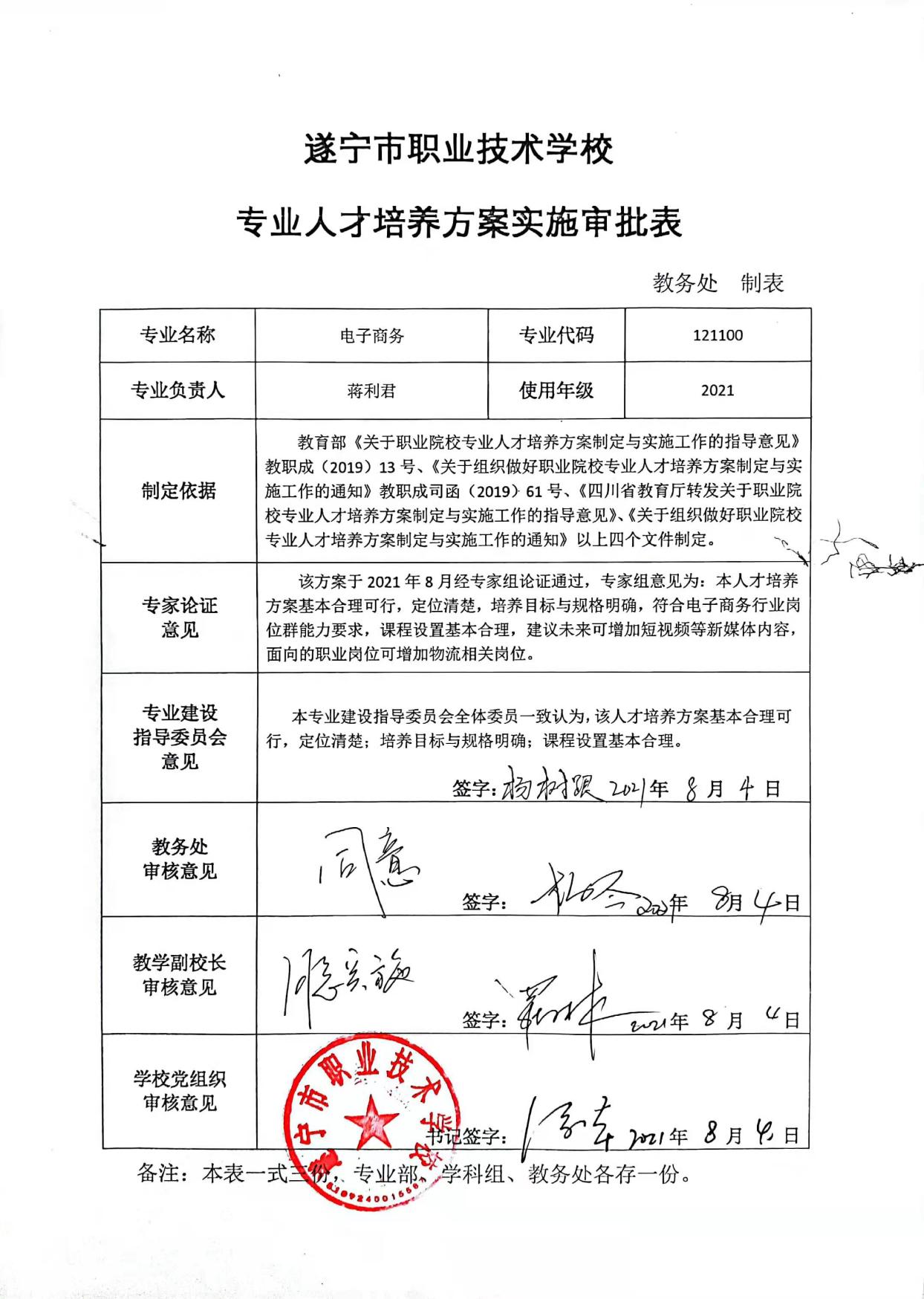 方案撰写：蒲利娟合作企业：美嘉国际幼稚园方案审定：遂宁市职业技术学校党委第四章  幼儿保育专业人才培养方案（2021级）一、专业名称及代码专业名称：幼儿保育专业代码：770101二、入学要求 初中毕业生或具有同等学力者三、修业年限3年 职业面向面向城乡各级各类托幼机构以及相关公益性社会服务领域，从事婴幼儿保育和婴幼儿辅助教育等工作。表1：幼儿保育专业职业面向分析表五、培养目标与培养规格培养目标本专业坚持立德树人，面向托幼园所、社会福利机构及其他保育机构，培养从事婴幼儿保育工作，具有良好的职业道德及奉献精神，掌握婴幼儿保教的相关理论知识，熟悉婴幼儿身心发展规律和保教基本规律，具备婴幼儿保育和教育辅助工作能力及持续学习与发展能力，德智体美劳全面发展的，高素质的婴幼儿保育和婴幼儿教育辅助人才。（二）培养规格本专业学生在校园文化、课程教育、职业环境中展开系列教育教学活动，中职毕业生应具备以下的知识、能力、素质和思政要求：1.知识要求理解和掌握本专业必要的科学文化知识，为继续学习和终身学习奠定基础。（1）了解婴幼儿生存与发展、保护与教育的相关法规政策。（2）熟知婴幼儿身心发展规律和特点及生理和心理卫生保健知识，掌握观察、识别、记录婴幼儿言行的基本方法与保育要求。（3）掌握婴幼儿营养膳食及喂哺的基本知识。（4）掌握婴幼儿常见病症和意外伤害基础知识及相应的预防和处理措施。（5）掌握婴幼儿教养活动中保育工作的目标、任务、内容、要求和方法等相关知识。（6）掌握与婴幼儿家长沟通、保教咨询与指导的相关知识。2.能力要求（1）能创设和维护有助于婴幼儿发展的安全、健康、舒适的环境。（2）能科学组织和独立承担婴幼儿一日生活各环节保育工作。（3）能辅助教师组织婴幼儿的游戏、学习和生活活动，独立承担各项活动中保育工作任务。（4）能监测婴幼儿生长发育状况，识别常见发育不良症状并正确应对。（5）能观察婴幼儿的言行和情绪表达，及时发现并恰当地回应其需求。（6）能正确预防与规范处理幼儿常见病症、意外伤害及其他突发事件。（7）能进行婴幼儿安全防范、安全检查、安全保护与安全教育宣传。（8）能利用和开发资源，创造性的进行婴幼儿保育工作。（9）能进行良好的语言文字表达、人际沟通和团队合作。（10）能掌握并持续更新必需的现代信息技术，综合应用于学习与工作。（11）能主动学习和进行专业反思。3.素质要求（1）具有坚定的政治方向。崇尚宪法、遵法守纪、践行社会主义核心价值观。具有良好的安全意识、质量意识、服务意识、环保意识和社会参与意识。（2） 具有健全的人格和健康的身心素质。崇德向善、诚信公正、尊重生命、热爱劳动，积极乐观，履行道德准则和行为规范。（3）热爱幼儿保育工作，具有正确的儿童观和教育观和良好的职业道德、社会责任感和奉献精神，尊重幼儿，以幼儿为本，具有爱心、细心、耐心、责任心。（4）具有良好的公共基础学科核心素养、科学素养、人文素养及一定的审美意识，能够形成一两项艺术特长或爱好。（5）具有自我管理及职业生涯规划的意识，具有良好的团队合作精神，善于沟通协作。（6）在生活和职业情境中感受和领会艺术，激发想象力，形成创造性思维，尝试艺术创新，促进专业发展，提示生活品质；形成基本的审美能力，自觉抵制不良内容，具有健康的审美情趣；理解文化艺术作品蕴含的思想观念和历史文化价值，增强文化理解，坚定文化自信。4.思政要求（1）拥护中国共产党的领导，坚持马克思主义世界观和方法论，领会中国特色社会主义理论体系，坚定习近平新时代中国特色社会主义思想，增进对伟大祖国、中华民族、中华文化、中国共产党、中国特色社会主义的认同，坚定只有中国特色社会主义能够发展中国理想信念，坚定特色社会主义道路自信、理论自信、制度自信、文化自信政治素养。坚持社会主义核心价值体系，自觉培育和践行社会主义核心价值观；（2）具有正确的世界观、人生观、价值观，初步形成正确的历史观，能够将唯物史观运用于历史学习于探究，并将其作为认识和解决现实问题的指导思想；能够在不同的时空框架下，理解历史变迁，运用史料实证认识现实社会和职业问题；树立正确的国家观，增强对祖国和民族的认同感。（3）了解幼儿保育专业从业规范和职业要求，引导学生扣好人生第一粒扣子，正冠塑形，做有理想、有道德、有文化、有纪律的“四有新人”，力争做“有理想信念、有道德情操、有扎实学识、有仁爱之心”的四有好老师。（4）具有积极心理品质和自尊自信、理性平和、积极向上的心态，能自我调节和管理情绪，做到自立自强、坚韧乐观，提高心理健康水平和职业心理素质。（5）具有爱心、耐心、细心、进取心、责任心及吃苦耐劳精神，立志做具有完整幼儿保教理论知识和技能的应用型人才。专业建设项目组根据学校《人才培养模式改革指导意见》，以及调研《幼儿保育专业人才需求和岗位能力调研报告》，基于保育员岗位确定了“一融通、两对接、四递进”的人才培养模式。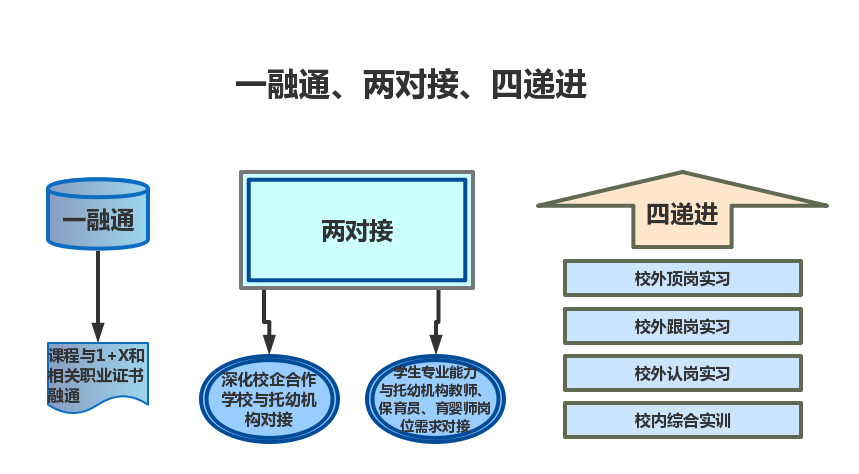 图1：本专业人才培养模式在专业建设指导委员会的引导下，通过对企业、行业、高校、中职学校的广泛调研，在形成调研报告的基础之上，将本专业的人才培养新模式确定为“一融通、两对接、四递进”，即通过“课程与职业证书融通”一融通，“深化校企合作学校与托幼机构对接、学生专业能力与托幼机构教师、保育员、育婴员岗位需求对接”两对接、”校内综合实训、校外认岗实习、校外跟岗实习、校外顶岗实习“四递进的人才培养模式，其中校外认岗实习（第1-2学期）、校外跟岗实践（第3-5学期）和校外顶岗实习（第6学期）、校内综合实训（第1-5学期）（如钢琴、舞蹈、手工、幼儿园教育活动设计与指导、幼儿园保育、1+X证书（幼儿照护）考证训练等课程），以此实现教学内容与岗位需求“零距离”对接，并使学生在成长过程中具有广阔的发展空间。六、课程设置及要求 本专业课程设置分为公共基础课程和专业（技能）课程。公共基础课包括思想政治、语文、数学、英语、历史、信息技术、体育与健康和艺术等课程。专业（技能）课包括专业核心课、专业技能课，实习实训是专业技能课教学的重要内容，含校内综合实训、校外认岗实习、跟岗实习、顶岗实习等多种形式。选修课包括专业选修课程和人文素养选修课程。（一）公共基础课程依据教育部办公厅关于印发《中等职业学校公共基础课程方案》的通知（教职成厅〔2019〕6号）精神，按照《思想政治》《语文》《数学》《英语》《历史》《信息技术》《体育与健康》《艺术》等课程标准，以及《劳动教育指导纲要》和《健康教育指导纲要》，开设公共基础课程。      专业核心课程设置7门，包括《托幼园所保育工作基础》《婴幼儿身心发展及保育》《婴幼儿生活保育》《婴幼儿活动保育》《婴幼儿健康照护》《婴幼儿安全照护》《婴幼儿行为观察与引导》。专业方向课程设置5门，包括《保育员口语与沟通技巧》、《婴幼儿饮食与营养》、《幼儿文学欣赏与表达》《幼儿艺术欣赏与表现》（美工基础、音乐基础、舞蹈基础）、《保育员职业素养》。实训包括课程专项技能实训、综合实训等多种形式，实习包括认知实习、跟岗实习、顶岗实习等多种形式。专业选修课主要是为适应领域发展和区域发展要求，结合职业岗位发展需求开设。如儿童感觉统合训练、幼儿早期阅读与表达、托幼园所环境创设与玩教具制作、婴幼儿家庭与社区教育、亲子活动组织与指导、特殊幼儿教育基础、蒙台梭利教育基础、奥尔夫音乐基础、婴幼儿活动课程设计、托幼园所班级管理基础等。图2：课程结构图表2 公共基础课开设情况一览表表3 公共基础课程开设情况统计表（二）专业（技能）课1.专业核心课围绕培养专业综合发展的技能型专门人才的需求以及“一融合、两对接、四递进”的人才培养模式。也充分考虑学生技能形成规律、学生学习内驱力、适合学生有效学习的科学学习方法等因素，把有利于学生知识技能学习阶梯学习、逐步培养学生综合专业素养等作为设置7门核心课程的重要依据。表4：专业核心课开设情况一览表2.专业技能（方向）课专业方技能（方向）课程均为理实一体的课程。突出能力为本的要求，兼顾保教专项技能，有针对性地对不同的职业岗位能力进行专项训练，为学生专业技能学习和可持续发展提供支撑。表5：专业技能课开设情况一览表3.实践课程（1）识岗实习（72学时/2周）为增强学生对职业和岗位的认知，提高学生对专业学习的兴趣。在第1、2学期集中一周组织学生到幼儿园进行认识岗位的实习，让学生对幼儿园文化建设、岗位能力基本要求和幼儿园一日活动等有一定的了解，增强学生学习专业知识和掌握专业技能的信心，为后继学习专业知识和专业技能奠定坚实的基础。（2）跟岗实习（72/2周）为提升实训质量，提高学生实践动手能力，依据幼儿园岗位需求和学生课程学习情况，在第3—4学期集中1周组织学生到校企合作单位（星蕾幼儿园、小天使幼儿园、博雅幼儿园等）进行跟岗实训，将课堂实训技能转化为保教技能。考虑专业实训和幼儿教师的专业化要求较高，引入幼儿园骨干教师和行业专家作为兼职教师，使实训项目与幼儿园岗位能力紧密结合，本校专业教师配合参与，以学生个人是否能独立完成保育实训项目和一日常规管理为考核目标，使学生能够较快地掌握技能。（3）顶岗实习（648/18周）学生顶岗实习可在专业对口用人单位、早教机构进行，依据各班学生的学习情况，全部集中安排在第6学期。通过实习，让学生逐步适应未来的职业岗位，增强职业责任感，实现有学生向员工、学校人向职业人的过度和转变。及时发现教学的“短板”，逐步建立职业教育的“召回”制度，实施“回炉”训练。同时，专业课教师轮流进入幼儿园，在带好管好学生实习的前提下，园长、一线教师、保育员和学生一道进行岗位实践，立足幼儿园看培养、立足岗位看课程、立足技能看教学、立足需求看评价，突出职业学校教师的职业性。识岗+跟岗+顶岗实习的教学时数为792学时，占专业总学时数的21%。（4）理实一体课程的实践学时（1098学时）专业核心课程、专业技能课程和部分选修课程和公共基础课程实行理实一体教学，其中实践课时数约为1098节，占比29.9%，见下表：表6：理实一体课程中实践教学时数统计表据此，专业实践教学占总学时数的比例达到了50%的基本要求。实践课时总学时数统计如下表：表7：实践课总时数统计表（三）选修课围绕学生的终身发展需求，结合学生未来就业和创业实际，以托幼园所环境创设与教玩具制作、蒙台梭利教育基础、托幼园所班级管理基础、1+X证书考试训练、幼儿园游戏等作为专业选修内容，以职业素养和中华优秀传统文化作为素养选修内容，使学生得到更高层次、更加全面的发展。1.专业选修课（表8）素养选修课（表9）七、教学进程总体安排（一）基本要求依据教育部《关于职业院校专业人才培养方案制订与实施工作的指导意见》（教职成〔2019〕13号）和教育部办公厅关于印发《中等职业学校公共基础课程方案》的通知（教职成厅〔2019〕6号）规定，本方案达到如下要求：1.三年制中职每学年安排36周教学活动，每周34节，总学时数3672；2.公共基础课程学时1242，占总学时的34%；3.选修课教学时数342，占总学时的比例为10%；4.实践性教学学时1840,原则上占总学时数约50.1%；5.顶岗实习为18周，集中安排在第6学期；（二）教学进程安排依据教育部《关于组织做好职业院校专业人才培养方案制订与实施工作的通知》（教职成司函[2019]61号）精神，本专业教学进程安排如下。表10 专业教学进程安排表备注：1.学年实际教学活动周数为40周。每学年按照36周、每周按照34学时进行教学计划的编制。2.军训、入学教育、毕业教育、班会课、每学期的考试周次灵活调整，均不计入总学时。3.健康教育每期不少于6课时，占体育与健康课时；劳动专题教育不少于16学时，不计入总学时。4.国家安全教育、国防教育、节能减排、绿色环保、金融知识、社会责任、人口资源、海洋科学、管理等人文素养和科学素养方面的教育，学校将通过专题讲座或活动的形式，不计入总学时。5.“课程代码”：10代表专业；3、4位代表课程类别码（分为01公共基础课、02专业技能课、03选修课）；5、6位为课程顺序码。八、实施保障（一）师资队伍本专业教师（含实训指导教师）配置是以本专业在校生为每届200人（即每届5个班）为标准；专业的专任教师与专业在校生比例不得低于1:20，专业带头人不少于专任教师比例的10%，市级骨干教师不少于专任教师比例的20%，“双师型”教师比例不不少于90%。根据学习领域课程中知识、技能以及理论实践一体化教学组织的要求，专业教师应还应具备以下任职要求:1．热爱祖国，忠诚教育事业，为人师表，教书育人，学风端正，有良好的职业道德，遵纪守法。2．熟悉和掌握本专业国内外人才培养要求、熟悉中高职衔接课程体系结构及人才培养的动态，对专业建设有深入的研究和建树，能够了解和预测本专业人才市场的需求动向，有改革和创新理念，责任心强，有团队精神和奉献精神，具有较强的组织协调能力。 3.所学专业为、心理学、教育学、音乐学、美术学、卫生学等相关专业。4.理论教师、实训指导教师必须是大学本科以上学历，企业聘请的实训指导教师学历可放宽到大专学历。5.专业教师必须具备一项或多项中、高级以上技能等级证书。6.爱岗敬业、工作严谨、乐于奉献、热爱职业教育。7.专业教师特别是实训指导教师必须具备丰富的实践教学经验，有两个月以上的工厂实际生产经验，具备双师素质，专业技术水平高，实践动手能力强，是本专业公认的业务尖子；教学水平高，在提高教学质量方面取得良好的成绩；具有较强的教科研能力，取得了有价值的实用研究成果。8．积极参与本专业或相近专业建设，在校企合作、课程建设、校内外实训基地建设、青年教师培养等方面有突出贡献。9．积极配合领导开展工作，在人才培养水平评估和示范院校建设等工作中表现突出。10．能够利用自身的专业和技术优势，积极开展社会服务。（二）教学设施1.校内实训室为保障校内专业教学和实训的需要，本专业具备学生保教能力实训室：保育员实训室、钢琴实训室、舞蹈实训室、蒙台梭利实训室等实训室，其主要设备及数量要求见下表。表11  校内实训基地设备配置表*注：各实训室主设备数量按照标准班级40人/班进行配置。表12:校外实训基地统计表（三）教学资源1.教材必须依据本课程标准编写，内容应充分体现项目化、模块化、充分展现任务引领、实践导向的课程思想。2.配套教学资源包、教学资源平台、多媒体课件、微视频等课程资源3.与同级学校、职业院校共建共享教学资源，实现中高职教学资源融通，搭建资源共享衔接桥梁。4.教学资源内容应有所拓展，在教学资源中应充分体现新技术、新工艺、新设备、新材料，贴近本专业的发展和实际需要。5.教材选用要应以学生为本，适应中职阶段学习特点，应充分考虑高职阶段课程，形成中高职有机统6.配套完善的多媒体教学设备，通过多媒体、投影、信息化等辅助教学，帮助学生理解。 7.配套完善的实训设备及虚拟仿真软件教学资源。（四）教学方法创新教学模式，改革教学方法，丰富三类教学手段。在课程改革的同时，建设网络课程、教学资源库、多媒体课件等数字化学习资源，实现信息技术与教学内容的资源融合；通过社团活动、文明风采展示、社会实践、技能大赛、街头文化活动等，实现选修课程等手段实现课程融合；开展职业精神、工匠精神、爱国主义教育等主题教育，实现专业文化与职业精神的手段实现文化融合。推进三类教学方法。推行项目教学、模块教学、任务驱动教学等行动导向教学法，实现理实一体教学；合理安排教学进程，定期开展认岗实习、跟岗实习和生产性实习，实现工学交替；依据顶岗实习课程标准，编制顶岗实习教学方案，分批分轮将学生安排到各类综合岗位，集中开展顶岗实习。依据“示范-模仿策略”，实施三段教学。定向阶段：教师向学生说明要掌握的技能，解释技能操作的规则、要领、程序等；然后对学生做技能演示示范。参与性练习阶段：教师示范以后，学生自主练习。自主练习阶段：通过自主独立练习，由会到熟。在课程改革的同时，建设资源库、网络课程、多媒体课件等数字化学习资源，实现信息技术与教学内容的资源融合；通过社团活动、文明风采展示、社会实践、技能大赛等，实施选修课程教学等手段实现课程融合；开展工匠精神、工业文化、爱国主义教育等主题教育，实现专业文化与职业精神的手段实现文化融合。推行项目教学、模块教学、任务驱动教学等行动导向教学法，实现理实一体教学；合理安排教学进程，定期开展认岗实习、跟岗实习，实现工学交替；依据顶岗实习课程标准，编制顶岗实习教学方案，集中开展顶岗实习。专业教学以项目教学、模块教学、案例教学等方法开展。以项目为基础，将项目任务分解成模块，由授课老师结合企业需要，把模块划分成具体的子任务。教师根据该项目的具体教学要求制定项目实施计划，以模块的方式开展教学；在实际教学设计中，教师应根据项目、模块内容，选择适合的教学素材和教学案例，尽量贴近企业需要，让教学任务与工作任务对接、教学目标与岗位目标统一，实现校企无缝对接人才培养目标。在专业教学中应将思政育人作为教学目的贯彻到课堂教学之中。把立德树人教育作为专业教学工作的根本标准，以立德树人的成效作为课堂教学的重要指南，在专业课程教学中引导学生关注当代中国的社会主义实践，了解国内外最新的社会思潮，从而在专业教学中更好地融入思政教育最新内容，增强学生中国特色社会主义的道路自信、理论自信、制度自信、文化自信。（五）学习评价1.“342+x”现代职业教育评价模式“3”即三元（评价主体）指学生自评、教师评价、企业评价、“4”即四维（评价内容）包括理论课程评价、专业课程评价、技能课程评价、企业实习评价。“2”即二结合（评价方式）包括过程性评价与终结性评价相结合。评价结果实现学生获得1个学历证书和“X”个职业技能等级证书的评价结果，提升了学历证书的含金量。构建了完善的现代职业教育教学质量保证体系。2.教学评价与实施以信息化评价平台做载体，建立学生电子学业档案，以学校、企业、学生共同参与的评价模式。涵盖思想品德、文化素养、体育锻炼、意识形态、专业技能、社团活动、技能比赛（学校）；职业素养、安全意识、学习能力、团队协作、岗位能力、创新实践能力（企业）；专业能力、职业素养、职业精神、创新能力（企业业）；社会服务的能力、服务意识、沟通交流（学生）等主要内容。多样化、多维度的课程评价体系既重视了职业素质、学习过程评价、结果性评价又重视了理论与技能的综合评价。多方位参与的评价方式让学生的评价更加客观，更能把学生培养成具有社会主义核心价值观又有扎实知识和高操技能的优秀学生。（六）质量管理科学完善的教学质量管理体系是提高人才培养质量的有力保障。学校成立以大德育、大教学为管理机构的机构体系，大德育处对学生思想道德、仪容仪表、社会活动、意思形态、社团活动等方面进行全面监控，不断提升学生思想政治素质，把立德树人作为育人的根据任务融入到教育教学中。在常规教学的培养方案制定、培养计划实施，理论课程教学要求、考试环节、实践等环节进行时时监控，并采用“八步循环”操作策略，“五纵”工作机制，“五横”质量标准对教学质量实行全过程、全覆盖进行管理，使教学质量监控有着踏实的着力点。质量管理体系如图所示：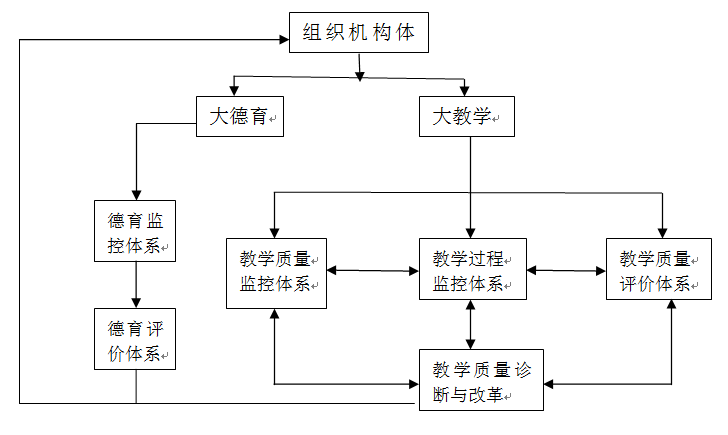 图3 质量管理体系结构图九、课程免修置换规定鼓励将学生取得的行业企业认可度高的有关职业技能等级证书或已掌握的有关技术技能，按一定规则折算为学历教育相应学分。表13 证书与免修课程对应表备注：提前获得证书的可在开课当期免修相应课程表14 竞赛获奖免修课程对应表备注：获奖可免修当学期或下学期相应课程十、毕业要求1.学生应修满规定学分；2.普通话二级乙等以上；3.通过中级以上职业技能鉴定或本专业相关的初级职业技能等级证书；4.毕业实习成绩合格；5.德育量化考核合格。十一、附录1.专业教学进程安排表2.教学计划变更申请表3.人培实施审批表附件1：幼儿保育专业教学进程安排表附录2遂宁市职业技术学校学校教学计划变更审批表附录3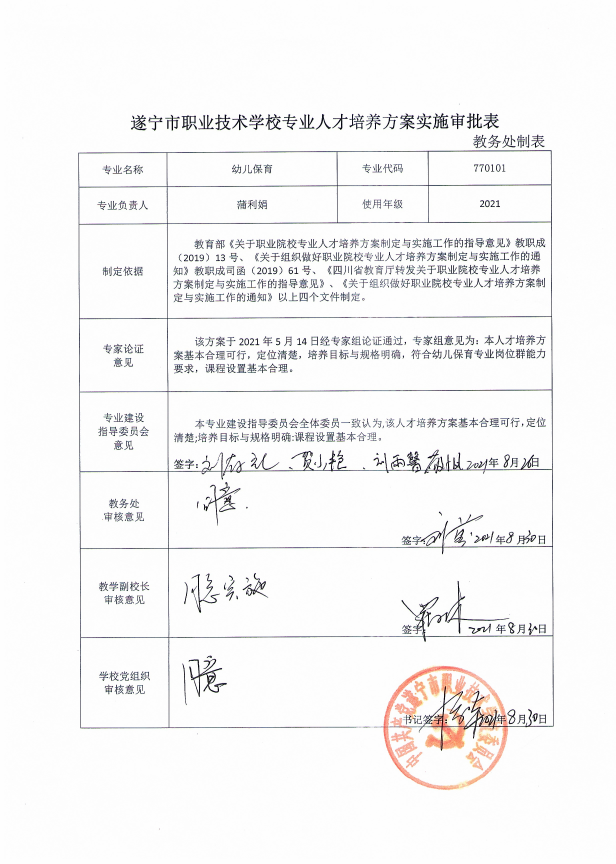 方案撰写：航空服务专业项目组 合作企业：  合作高校： 西南航空职业技术学院方案审定：遂宁市职业技术学校党委第五章  航空服务专业人才培养方案（2021级）专业名称及代码专业名称：航空服务专业专业代码：700402入学要求初中毕业生或具有同等学力者修业年限3年职业面向本专业的毕业生主要面向各大机场、航空公司、区域经济等的空中乘务、机场安检、值机（出发站）、值机（到达站）、VIP服务（要客服务）、民航售票员、航空话务员、客运员、机场问讯员、差错处理员等工作。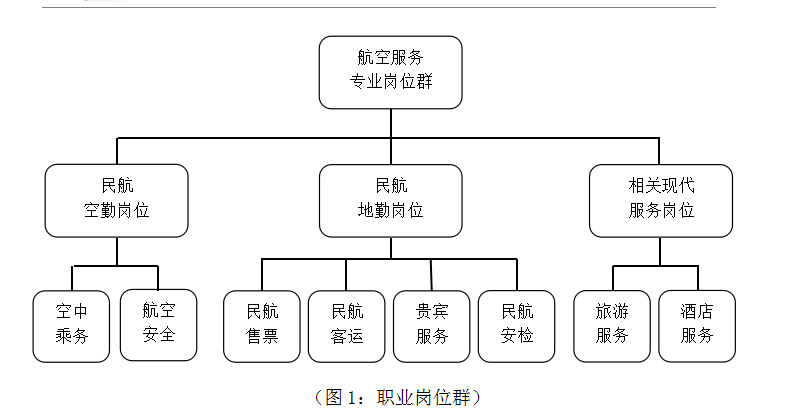 主要工作岗位：民航客舱乘务次要工作岗位：民航地勤服务岗位，如：民航客运、民航售票、民航贵宾室服务、机场问询、民航安检等。相关工作岗位：本专业相关服务岗位，如：礼仪服务、旅游服务、酒店服务等相关服务工作。培养目标与培养规格培养目标本专业培养有丰富的文化知识、有较强的社交能力、有灵活应变的工作能力、有干练的工作作风、有高贵大方的个人气质、有成熟的理财能力的现代绅士淑女；培养有较高的服务意识和职业素养、能熟练掌握民航服务理论和基本技能、适应民航企业发展需要、能从事客运服务、机票销售、行李服务等航空服务的专科学历层次的高素质综合性民航服务人才。培养规格1．知识要求具有一定的人文社会科学知识，熟练掌握民航服务专业的相关知识和技能，具有丰富的文化知识。2．能力要求（1）较强的英语交流能力；（2）安检设备的操作技能和运行维护能力；（3）证件、人身及物品检查、飞机监护、隔离区监护、控制区管理的基本能力；（4）运用法律法规处理安检工作和服务质量问题的基本能力；（5）安全防范、治安事件处置、紧急情况和重大事故应急处理的基本能力；（6）具有服务岗位礼仪服务的能力，除客舱礼仪服务外，还能够进行常规礼仪服务；（7）较强的语言表达和沟通能力，能自如进行工作场合的沟通，能处理服务过程中的冲突与异议;（8）与空乘相关岗位的事务处理能力；（9）独立学习、收集资料文献，获取信息和新知识的能力；（10）较强的组织协调、团队合作能力；（11）较强的人际交往、口头表达和书面表达能力。3．素质要求（1）热爱祖国，拥有正确的人生观、价值观、世界观，接受一定的国防教育和军事训练，遵纪守法，具有良好的思想道德素质、较强的社交能力和团队合作精神。（2）养成勤学、善思、创新、合作的终生学习态度和科学、正诚、爱岗敬业的工作作风，拥有良好的职业道德素质。（3）拥有健康、强健的体魄，了解一定的体育训练常识，达到国家规定的大学生体育锻炼标准，身心健康。初步具备“西点军校二十二条军规”所阐述的军人的素质，有灵活机变的工作能力和干练的工作作风。（4）具有进一步学习和发展的思想、能力和相应的基础知识，如管理、经济、高级行政助理、公关、销售等相关知识，具有创新精神和终生发展观。4．思政要求（1）了解伟大祖国灿烂的历史文化和发展历程，培养学生热爱祖国，热爱社会主义制度，拥护中国共产党的领导，坚定正确的政治方向，做到“两个维护”；       （2）了解国家航空服务行业最新发展趋势，了解我国航空服务专业在国际上的领先地位，认同改革开放以来取得的伟大成就，坚定“四个自信”。（3）了解航空服务行业先进人物的事迹，让学生树立和追求崇高理想，逐步形成正确的世界观、人生观、价值观，认同并自觉弘扬社会主义核心价值观。（4）了解航空服务规范和职业要求，引导学生扣好人生第一粒扣子，正冠塑形，做有理想、有道德、有文化、有纪律的“四有新人”。课程设置及要求本专业课程设置分为公共基础课和专业（技能）课公共基础课程包括思想政治课、文化课、体育与健康、艺术，以及其他自然科学和人文科学类基础课。专业（技能）课包括专业核心课和专业技能课，实习实训是专业技能课教学的重要内容，含校内实训、校外见习、顶岗实习等多种形式。公共基础课程依据教育部办公厅关于印发《中等职业学校公共基础课程方案》的通知（教职成厅〔2019〕6号）精神，按照《思想政治》《语文》《数学》《英语》《历史》《信息技术》《体育与健康》《艺术》等课程标准，以及《劳动教育指导纲要》和《健康教育指导纲要》，开设公共基础课程。表2：公共基础课开设情况一览表（一）公共基础课（二）专业核心、技能课七、教学总体进程安排基本要求依据教育部《关于职业院校专业人才培养方案制订与实施工作的指导意见》（教职成〔2019〕13号）和教育部办公厅关于印发《中等职业学校公共基础课程方案》的通知（教职成厅〔2019〕6号）规定，本方案须达到如下要求：1.三年制中职每学年安排40周教学活动，总学时数不低于3000，公共基础课程学时一般占总学时的1/3。2.一般以16—18学时计为1个学分。鼓励将学生取得的行业企业认可度高的有关职业技能等级证书或已掌握的有关技术技能，按一定规则折算为学历教育相应学分。教学进程安排依据教育部《关于组织做好职业院校专业人才培养方案制订与实施工作的通知》（教职成司函[2019]61号）精神，主要呈现本专业开设课程类别、课程性质、课程名称、课程编码、学时学分、学期课程安排、考核方式、有关学时比例要求。表3  专业教学进程安排表备注：1.学年实际教学活动周数为40周。每学年按照36周、每周按照34学时进行教学计划编制。2.军训、入学教育、毕业教育、班会课、跟岗实习、每学期的考试周次等灵活调整，均不计入总学时。3.健康教育每期不少于6课时，占体育与健康课时；劳动专题教育不少于16学时，不计入总学时。4.安全教育、国防教育、环保教育、社会责任、管理等人文和科学素养教育，以讲座形式或活动形式进行，不计入总学时。八、保障实施、实施要求（一）全面加强党的领导。（二）强化课程思政。（三）组织开发专业课程标准和教案。（四）深化教师、教材、教法改革。（五）推进信息技术与教学有机融合。（六）改进学习过程管理与评价。（一）师资队伍教育部对中职人才培养的要求，本专业要求生师比必须低于11：1。专业课程特别是实训操作类课程，须配备一定数量的企业技术人员或能工巧匠为兼职教师，兼职教师的比例须逐步达到30%以上。对教师具体要求如下：1．专任教师要求（1）专业教师须具备丰富的课程相关理论知识，具备较强的实践能力及指导实训操作能力，能针对高职学生的特点，结合企业实际，运用案例，进行项目化教学。（2）校内专任教师每年必须利用假期和课余时间到企业挂职顶岗锻练1个月以上。（3）校内专任教师每年必须完成1个课时的公开课教学，中级以上职称教师完成1次专题讲座。（4）校内专任教师必须取得考取旅游类的职业资格，成为“双师素质”型教师。（5）校内中级以上职称的专兼职教师须承担教学改革和课程建设的任务。每年每位老师须参与一项以上教改课题，完成一篇以上教改文章，参与一门优质以上课程建设工作。2.兼职教师要求（1）兼职教师须具备较强的实践能力及指导实训操作能力，掌握一定的课程相关理论知识，能针对高职学生的特点，结合企业实际，运用案例，进行教学。（2）兼职教师必须具备3年以上一线工作经历，具备专科及以上学历，拥有中级及以上的职业资格证书。3.师资力量、师资结构专业教学团队一览表航空服务 专业专任教师一览表4.专业生师比本专业师资结构合理，生师比为11:1（二）教学设施1.必要的校内基础课教学实验室和教学设备的基本要求：  基础课教学实验室和教学设备的基本情况一览表2.校内实训基地的基本要求（含职业技能鉴定要求）校内实训基地和教学设备的基本情况一览表3.校外实训基地的基本要求校外实习基地基本情况一览表4.信息网络教学条件为配合使用现代信息技术、构建网络教学平台,构建“课堂＋网络”的虚实结合、功能互补的新型课程教学模式，本专业需建立2-3个网络实验室。（三）教学资源实施基于课程的教学设计，考虑教学实施的需求，以各学习单元教案为核心，形成与学习单元相配套的教学资源，其内容包括：教学标准、教学设计、教学课件、教学/演示录像、教学素材等，其中：课程标准课程标准是课程的性质、目标、内容、实施建议的教学指导性文件，开发具有普适性的课程标准，为课程建设和教学实施提供基本框架方案。教学设计教学设计是根据教学对象和教学目标，确定合适的教学起点与终点，将教学诸要素有序、优化地安排，形成教学方案的过程。教学课件以项目任务内容为单位开发配套的教学课件，为学习者服务，帮助学习者更好的融入课堂，理解知识，更好的完成学习任务。教学/演示录像以学习单元为单位开发配套的教学录像，帮助学习者更好的理解专业知识，有效的完成学习任务。每个实操项目配套开发演示录像，帮助学习者反复观摩实操规范和方法，帮助学习者提高实践技能。教学素材教学素材资源是课程教学资源的素材来源。按照媒体类型分类包括文本、图片、音频、视频、动画等，主要内容包括教师/学生作品、图片、企业实际工作案例、教学测试题等。（四）教学方法公共基础课公共基础课教学要符合教育部有关教育教学的基本要求，按照德、智、体、美、劳全面发展的功能来定位，重在改革教学方法和教学组织形式，不断创新教学手段和教学模式，充分调动学生学习的主动性和积极性，全面提高学生综合素质，培养学生的学习能力和职业能力，为学生今后的进一步发展打下良好基础。专业课按照“教、学、做合一”的总体原则，根据课程性质，采用班级授课、分组教学、现场教学、实践训练、讨论、讲座等形式组织教学；不断改革教学方法，采用现场教学、案例教学、任务驱动教学等方法；不断创新教学手段，利用网络、多媒体、空间等信息化手段，倡导学生利用信息化手段自主学习、自主探索，积极开展师生教学互动，达到共同学习、共同提高的目的。（五）学习评价公共基础课文化基础课由平时考核与期末考核相结合的方式进行，其中平时考核成绩占比30%，期末考核成绩占比70%，教师可根据授课对象和授课情况的不同酌情调整，评价方式尽量根据学科特点采用多样化方式，坚决克服以考卷定成绩，导致学生死记硬背，片面追求分数的教学倾向，重在培养学生的学习积极性和创造性，培养学生的学习习惯和纠正学生的学习态度，树立学生正确的人生观、世界观和价值观，力争让学生从德、智、体、美、劳全方面得到发展。专业课专业技能课由平时考核与期末考核相结合的方式进行，其中平时考核成绩占比40%，期末考核成绩占比60%。考核方式可根据学生的实际情况和课程性质不同，采用开卷考试、闭卷考试、实际操作，甚至理论可以与实际操作相结合等方式。（六）质量管理1.教学管理要更新观念，改变传统的教学管理方式。学校和专业部应建立专业建设和教学过程质量监控机制，建全专业教学质量监控管理制度，完善课堂教学、教学评价、实习实训以及专业调研、人才培养方案更新、资源建设等方面质量标准建设，通过教学实施、过程监控、质量评价和持续改进，达成人才培养规格。2.完善教学常规管理即运行机制。学校与专业部专业共同完善教学管理机制，加强日常教学组织运行与管理，定期开展课程建设水平和教学质量诊改，建立健全巡课、听课、评教、评学等制度，严明教学纪律和课堂纪律，强化教学组织功能，定期公开课、示范课等教研活动。 3.学校应建立专业毕业生跟踪反馈机制及社会评价机制，并对生源情况、在校生学业水平、毕业生就业情况等进行分析，定期评价人才培养质量和培养目标达成情况。4.专业教研组织应充分利用评价分析结果有效改进专业教学，针对人才培养过程中存在的问题，制定诊断与改进措施，持续提高人才培养质量。5、促进书证融通。鼓励学校积极参与实施1+X证书制度试点，将职业技能等级标准有关内容及要求有机融入专业课程教学，优化专业人才培养方案。对学历证书和职业技能等级证书所体现的学习成果进行登记和存储，计入个人学习账号，尝试学习成果的认定、积累与转换。九、毕业要求1.德育量化考核合格；2.修完本专业规定的所有课程，且成绩全部合格，或修完全部学分；3.见习、顶岗实习考核成绩合格；4.鼓励取得一个与航空服务相关的、国家主管部门认可的职业资格证书或技能等级证书。十、附录1.专业教学进程安排表2.人培实施审批表附录1   专业教学进程安排表附录2 人培实施审批表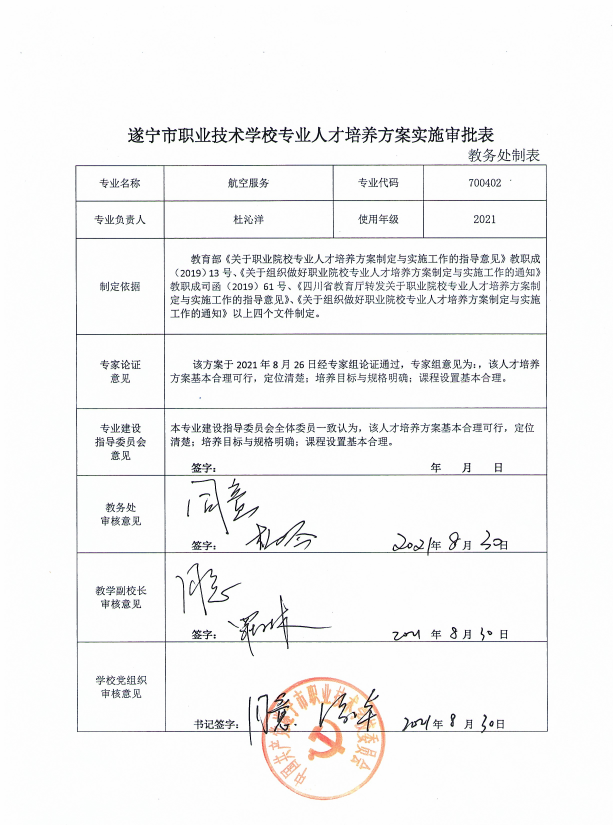 方案撰写：旅游专业人才培养模式改革工作小组合作企业：遂宁市首座酒店管理有限公司首座万豪酒店分公司合作高校：四川职业技术学院方案审定：遂宁市职业技术学校党委第六章  旅游服务与管理专业人才培养方案（2021级）一、专业名称及代码专业名称：旅游服务与管理专业代码：700401二、入学要求初中毕业或具有同等学力者三、修业年限3年四、职业面向面向旅游社、旅游景区、主题饭店、高星级饭店、高档度假村、文博院馆等领域，从事接待、解说、引导工作，在饭店、宾馆等住宿场所为客人提供前厅服务、住宿服务以及在餐饮场所提供就餐服务等岗位工作表1  旅游服务与管理专业职业面向分析表五、培养目标与培养规格（一）培养目标专业建设项目组根据学校《人才培养模式改革指导意见》，以及调研《旅游服务与管理人才需求和岗位能力调研报告》，确定了“校企合作，工学交替”的人才培养模式。在专业建设指导委员会的引导下，通过对企业、行业、高校、中职校的广泛调研，在形成调研报告的基础之上，将本专业的人才培养新模式确定为“校企合作，工学交替”，即通过在企业进行认知实习（第1学期）、教学实践（第4学期）和顶岗实习（第6学期），以此实现教学过程与工作过程“零距离”对接，并使学生在成长过程中具有广阔的发展空间。坚持以习近平新时代中国特色社会主义思想为指导，以立德树人为根本任务，培养面向旅游社、高星级饭店及同类型企业及其他旅游企业等的服务工作岗位，具有从事讲解服务、导游服务、餐厅服务、客房服务、前厅服务接待等工作能力，具备专业职业素养，德、智、体、美、劳全面发展的高素质技术技能型人才。（二）培养规格1.知识要求文化基础要求（1）语言素养。掌握日常生活及职业岗位必需的阅读能力、表达能力，正确理解与运用祖国语言文字；发展语言思维，提示思维品质；提高语言文化鉴别能力，形成正确的审美意识；初步具有中华文化的理解和吸收传承和发展能力，增强文化自觉和文化自信。（2）数学素养。熟悉职业岗位及生活中所必要的数学基础知识，能够学会基本的运算法则和运算方法，发展数学运算能力；基本形成直观的空间想象能力，初步形成运用图形和空间想象的思维品质；基本掌握逻辑推理的一般方法，基本形成有条理的思维能力和表达能力。能够在具体情境中抽象基本数学概念和命题，发展运用数学抽象思考和解决问题的基本能力；初步掌握数据分析的基本方法和策略，基本形成借助数据分析发现规律和解决问题的能力；能够有意识地用数学语言表达现实世界，会模仿已学过的数学模型解决简单实际问题，积累数学实践经验，增强创新意识；初步具备求真务实、批判质疑、实事求是、善于思考、严谨求实的品格。（3）英语素养。根据自身特点，选择和运用恰当的学习策略，养成良好学习习惯，发展听、说、读、写等语言技能，正确理解职场中不同类型的语篇信息，发展职场语言沟通能力；观察、分析、比较，口头交流和书面交流，理解中西方思维方式差异，从不同视角观察、认识和评判世界；学习中外文化，形成对外国文化的正确认识，对中外企业文化的客观了解，以开放包容的心态理解多元文化，坚定文化自信。专业知识要求（1）掌握必需的旅游业知识，达到岗位服务要求（2）掌握旅行社运营知识，熟悉各部门分工。（3）掌握酒店运营知识，熟悉各部门分工。（4）掌握旅游政策法规知识（5）掌握旅游服务心理知识（6）掌握汉语相关知识（7）掌握常用旅游英语知识（8）能借助工具书读简单的专业英文资料；2.能力要求（1）能叙述本专业所必需的旅游行业的基本知识并应用于日常工作（2）能胜任旅行社的导游工作，旅游景区、文博院馆的讲解工作（3）能参与高星级饭店的前厅、客房、餐饮各部门服务接待与运营（4）能娴熟地完成住宿、餐饮服务项目的工作（5）能运用服务心理学知识与客人有效沟通并获得认可（6）能在工作中有效运用旅游政策法规知识（7）能使用标准普通话进行服务，普通话达到二级乙等及以上水平。（8）能使用外语（主要是英语）进行一般接待服务和业务沟通。（9）能使用岗位设备和业务等软件对客服务，处理相关电子资料。（10）取得导游、景区（点）讲解员等1或2种职业资格证书。（11）能把握现代服务业发展趋势，能创造性地开展服务工作，满足宾客个性化的要求。（12）具有获取信息、学习掌握新知识和新技术、继续学习、自主学习的能力。专业（技能）方向1-旅行社导游方向（1）掌握旅行社导游服务相关的业务知识，能开展带团业务（2）掌握旅行社导游服务相关的人文知识，能在工作中有效运用（3）掌握旅游应急处理知识，能处理旅游突发事件专业（技能）方向2-星级酒店方向（1）掌握酒店前厅、客房、餐饮等部门服务与管理的知识，能在工作中有效运用（2）熟悉酒店餐饮、客房等部门服务与管理的基本技能3.素质要求（1）健康生活。身心健康，积极向上，具有体能和运动技能水平，具有健康意识和自我管理意识。（2）学会学习。有理想、有追求、有梦想，积淀人文修养，提高生活品质；主动学习旅游专业的新知识、新技能，有发展就业创业能力的思想自觉。（3）工匠精神。了解本行业先进模范人物的事迹，爱岗敬业、诚信自律、团队合作、精益求精的旅游行业从业人员职业道德。（4）社会责任。尊重自然，遵纪守法，明辨是非，遵守社会道德规范、公序良俗和行为纪律，有责任担当。（5）安全生产。安全文明、环境保护及节能降耗等意识，恪守操作规程与安全及防护规范，遵守行业法则、规范和企业规章制度。（6）信息素养。恰当地获取信息，合理判断信息来源，共享信息，形成信息意识；利用工具开展自主学习与协作学习，养成数字化学习与创新的习惯；具有信息安全意识，关注学习、理性判断新事物和新观念，积极负责的开展行动，具有信息社会责任。（7）审美情趣。在生活和职业情境中感受和领会艺术，激发想象力，形成创造性思维，尝试艺术创新，促进专业发展，提示生活品质；形成基本的审美能力，自觉抵制不良内容，具有健康的审美情趣；理解文化艺术作品蕴含的思想观念和历史文化价值，增强文化理解，坚定文化自信。4.思政要求（1）政治认同。坚持马克思主义世界观和方法论，领会中国特色社会主义理论体系，坚定习近平新时代中国特色社会主义思想，增进对伟大祖国、中华民族、中华文化、中国共产党、中国特色社会主义的认同，坚定只有中国特色社会主义能够发展中国理想信念，坚定特色社会主义道路自信、理论自信、制度自信、文化自信政治素养。坚持社会主义核心价值体系，自觉培育和践行社会主义核心价值观。（2）职业精神。具有积极劳动态度和良好劳动习惯，具有正确职业理想、科学职业观念、良好职业道德和职业行为，具备理性思维、批判质疑、勇于探究的科学精神，能够正确认识和处理社会发展与个人成长的关系，并做出正确价值判断和行为选择，在社会实践中增长才干。（3）法治意识。具有社会主义法治观念、正确的权利义务观念，尊法学法守法用法，维护宪法尊严，自觉参与社会主义法治国家建设，树立宪法法律至上，法律面前人人平等的法治理念。（4）健全人格。具有积极心理品质和自尊自信、理性平和、积极向上的心态，能自我调节和管理情绪，做到自立自强、坚韧乐观，提高心理健康水平和职业心理素质。（5）公共参与。具有主人翁意识，坚持以人民为中心，能够有序参与公共事务、积极承担社会责任。了解民主管理程序、体验民主决策价值、感受民主监督作用，增强公德意识、培养公共精神、提高参与能力。（6）国家认同。具有正确的世界观、人生观、价值观，初步形成正确的历史观，能够将唯物史观运用于历史学习于探究，并将其作为认识和解决现实问题的指导思想；能够在不同的时空框架下，理解历史变迁，运用史料实证认识现实社会和职业问题；树立正确的国家观，增强对祖国和民族的认同感。六、课程设置及要求本专业课程设置分为公共基础课和专业（技能）课。公共基础课包括思想政治课、文化课、体育与健康、艺术、以及其他自然科学和人文科学类基础课。专业（技能）课包括专业核心课和专业技能课，实习实训是专业技能课教学的重要内容，含校内实训、校外见习、顶岗实习等多种形式。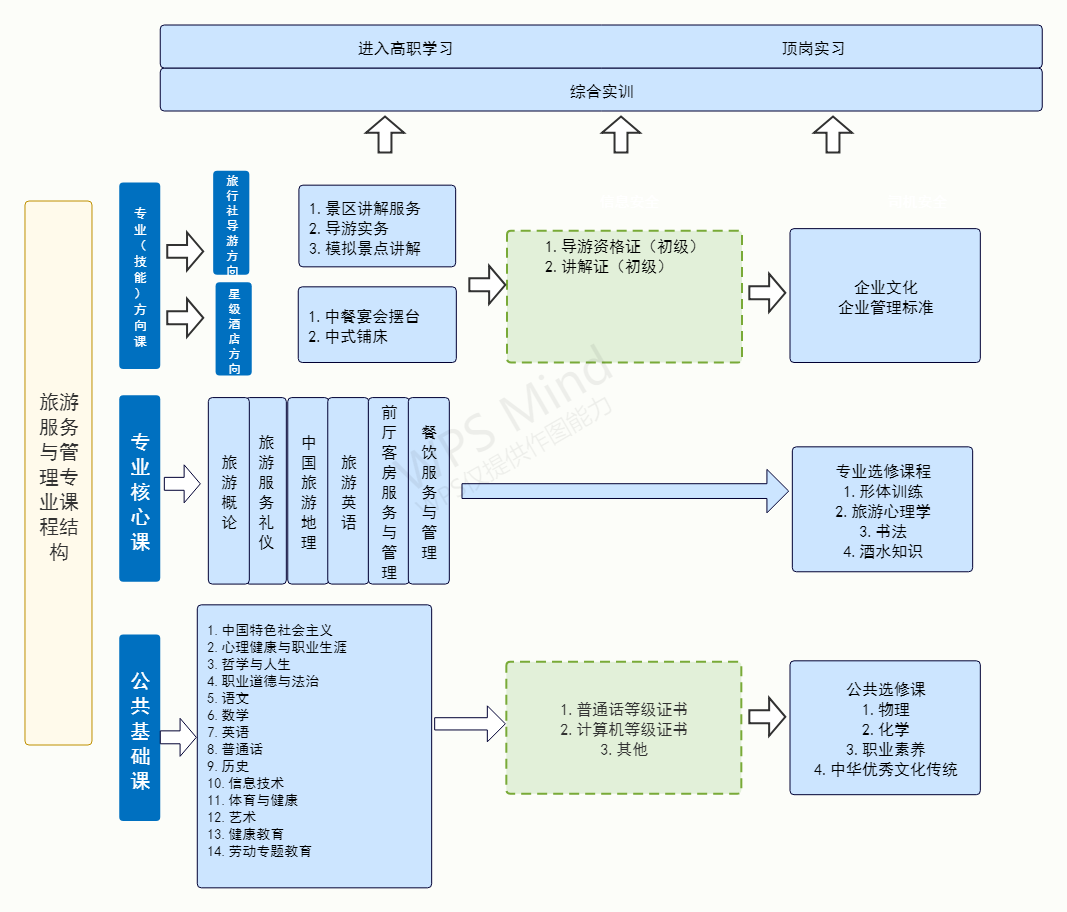 图1  课程结构图（一）公共基础课程依据教育部办公厅关于印发《中等职业学校公共基础课程方案》的通知（教职成厅〔2019〕6号）精神，按照《思想政治》《语文》《数学》《英语》《历史》《信息技术》《体育与健康》《艺术》等课程标准，以及《劳动教育指导纲要》和《健康教育指导纲要》，开设公共基础课程。表2  公共基础课开设情况一览表表3 公共基础课程开设情况统计表（二）专业课1.专业核心课围绕培养旅游服务与管理专业的技能型专门人才的需求以及“校企合作，工学结合”的人才培养模式，紧密联系生产劳动实际和社会实践，充分考虑学生技能形成规律、学生学习内驱力、适合学生有效学习的科学学习方法等因素，把有利于学生知识技能学习阶梯学习、逐步培养学生综合专业素养等作为设置6门核心课程的重要依据。表4 专业核心课开设情况一览表2.专业技能课专业技能课程均为理实一体的课程。突出培养学生扎实的综合技能要求，兼顾旅行社导游和星级酒店领域的中餐宴会摆台、景点讲解等专项技能，有针对性地对不同的职业岗位能力进行专项训练，为学生在旅游服务与管理的学习和可持续发展提供支撑。表5专业技能方向课程开设情况一览表（1）旅行社导游方向表5-1：专业技能课开设情况一览表旅行社导游方向（2）星级酒店方向表5-1：专业技能课开设情况一览表星级酒店方向3.实践课程（1）认知实习（34学时/1周）第一学期集中一周时间组织学生到校内实训基地和宋瓷博物馆等企业开展认识实习，让学生对企业文化知识、岗位能力基本要求和旅游行业现状等有一定的了解，增强学生学习专业知识和掌握专业技能的信心，为后继学习专业知识和专业技能奠定坚实的基础。（2）综合实训（34学时/18周）为提升实训质量，提高学生实践动手能力，着力培养学生的专业精神、职业精神和工匠精神，提升学生的职业道德、职业技能和就业创业能力。依据企业岗位需求和学生课程学习情况，在第5学期安排组织学生到学校校外实习基地就专业技能课进行为期2周的跟岗实训，及时将课堂习得的技能转化为生产操作技能。 （3）顶岗实习（34学时/10周）学生顶岗实习根据学生的学习情况，全部集中安排。专业顶岗实习可在专业对口用人单位主要对客服务岗位和基础管理岗位进行实习。通过岗位实作，使学生进一步巩固所学理论知识，熟练掌握餐厅服务员、客房服务员、景点讲解员等工作内容，树立爱岗敬业精神，提升服务意识和应变能力，增强独立工作和就业能力。（4）理实一体课实践学时（967节）专业核心课程、专业技能课程实行理实一体教学，实践性教学总学时（含实训实习）为967节,占比25%，见下表：表6：理实一体课程中实践教学时数统计表据此，专业实践教学占总学时数的比例达到了50%的基本要求。实践课时总学时数统计如下表：表7：实践课总时数统计表（三）选修课围绕核心素养，服务学生个性发展，结合学生未来继续学习和职教改革，开设旅游心理学、书法等方面的课程作为专业选修内容，以科技创新与实践、中华优秀传统文化、职业素养等作为素养选修内容，使学生得到更高层次、更加全面的发展。表9 选修课程开设情况一览表七、教学进程总体安排（一）基本要求依据教育部《关于职业院校专业人才培养方案制订与实施工作的指导意见》（教职成〔2019〕13号）和教育部办公厅关于印发《中等职业学校公共基础课程方案》的通知（教职成厅〔2019〕6号）规定，本方案须达到如下要求：1.三年制中职每学年安排40周教学活动，总学时数不低于3000；2.公共基础课程学时一般占总学时的1/3；3.选修课教学时数占总学时的比例均应当不少于10%；4.实践性教学学时原则上占总学时数50%以上；5.顶岗实习一般为6个月，可分散或集中安排；（二）教学进程安排依据教育部《关于组织做好职业院校专业人才培养方案制订与实施工作的通知》（教职成司函[2019]61号）精神，主要呈现本专业开设课程类别、课程性质、课程名称、课程编码、学时学分、学期课程安排、考核方式、有关学时比例要求。                                                      表10 专业教学进程安排备注：1.每学年按照40周，每周按照34学时进行教学计划的编制。学年日常课堂教学活动周数为36周。2.表中周课时标注为“*W”指整周集中开设。3.任选课不占总课时。八、实施保障（一）师资队伍根据教育部颁布的《中等职业学校教师专业标准》和《中等职业学校设置标准》的有关规定，进行教师队伍建设，合理配置教师资源。专业教师学历职称结构应合理，根据学习领域课程中知识、技能以及理论实践一体化教学组织的要求，专业教师应还应具备以下任职要求:1．热爱祖国，忠诚教育事业，为人师表，教书育人，学风端正，有良好的职业道德，遵纪守法。2．熟悉和掌握本专业国内外人才培养要求、熟悉中高职衔接课程体系结构及人才培养的动态，对专业建设有深入的研究和建树，能够了解和预测本专业人才市场的需求动向，有改革和创新理念，责任心强，有团队精神和奉献精神，具有较强的组织协调能力。 3.所学专业为旅游管理、酒店服务等相关专业。4.理论教师、实训指导教师必须是大学本科以上学历，企业聘请的实训指导教师学历可放宽到大专学历。5.专业教师必须具备一项或多项高级以上技能等级证书。6.爱岗敬业、工作严谨、乐于奉献、热爱职业教育。7.专业教师特别是实训指导教师必须具备丰富的实践教学经验，有两个月以上的旅游行业一线从业经历，具备双师素质，专业技术水平高，实践动手能力强；教学水平高，在提高教学质量方面取得良好的成绩；具有较强的教科研能力，取得了有价值的实用研究成果。8．积极参与本专业或相近专业建设，在校企合作、课程建设、校内外实训基地建设、青年教师培养等方面有突出贡献。9．积极配合领导开展工作，在人才培养水平评估和示范院校建设等工作中表现突出。10．能够利用自身的专业和技术优势，积极开展社会服务。（二）教学设施本专业根据旅游行业人才需求和职业教育特点应配备校内实训实习室和校外实训实习基地。1.校内实训室根据旅游服务与管理专业课程设置，校内实训必须配备模拟导游实训室、中餐服务、客房服务等基础实训室，主要设施设备及数量见下表。表11 校内实训基地设备配置表2.校外实训实习基地我校旅游服务与管理专业与遂宁市首座万豪酒店开展校企合作，建立校外实训基地，保障认知实习、教学实践、顶岗实习等教学活动的实施，提供教师企业挂职锻炼岗位，实现教师轮岗实践，提升教师“双师素质”。（三）教学资源1.课程标准除公共基础课采用国家标准以外，其他专业（技能）课都及时将新技术、新工艺、新规范纳入课程标准，为课程建设和教学实施提供基本框架方案。课程标准需要明确：课程性质、课程目标、课程核心素养、课程内容及关联结构、学时安排、课程教学要求和课程学业质量评价标准等。2.教材教材基于岗位工作环节来设计，分解成若干典型的工作项目，按完成工作项目的需要和岗位操作规程。要通过一体化教学并运用所学知识进行评价，引人必要的理论知识，增加实践实操内容，强化理论在实践过程中的应用。所有教材必须经过学校教材审定委员会审定认可后才能征订使用。3.教学设计教学设计是根据教学对象和教学目标，确定合适的教学起点与终点，将教学诸要素有序、优化地安排，形成教学方案的过程。教学设计应符合学生学情需要，具备“课程思政”的意识，明确学习目标、重点和难点，详细设计学习活动的行动过程，细化评价指标。4.教学资源校企共同开发以学习任务为单位开发配套的数字化资源。资源包括电子教案、电子课件、微课、案例视频、题库、企业典型工作案例等积件，帮助学习者反复观摩实操规范，练习操作技能。（四）教学方法公共基础课公共基础按照教育部有关教育教学的基本要求和课程标准中提出的教学要求，坚持立德树人，按照德、智、体、美、劳全面发展的目标定位，公共基础课教学重在改革教学方法和教学组织形式，充分调动学生学习的主动性和积极性，突出教学的生活性、整体性、融合性、实践性和体验性，不断创新教学手段和教学模式，全面提高学生综合素质，培养学生学科核心素养。2.专业课按照“教、学、做合一”的总体原则，根据课程性质，采用班级授课、分组教学、现场教学、实践训练、讨论、讲座等形式组织教学；不断改革教学方法，采用现场教学、案例教学、任务驱动教学等方法；不断创新教学手段，利用网络、多媒体、空间等信息化手段，倡导学生利用信息化手段自主学习、自主探索，积极开展师生教学互动，达到共同学习、共同提高的目的。（五）学习评价按照学校《学生学业评价管理办法》，实施“三元四维两结合”的评价体系，引导学生自我管理、主动学习，提高学习效率。1.学业质量标准依据各课程的课程标准中的学业质量水平对学生学习该课程的学习成就表现实施评价。2.学业评价方式（1）理论课理论课程指理论性较强的专业理论课程和文化公共课程。理论课程评价围绕理论知识检测、出勤与纪律、核心价值观、道德行为、学习能力、合作能力和学科特色考核等8个项目进行，包含学生自评及小组互评、教师过程评价。（2）专业课专业课程指理论和技能实训并重，缺一不可的课程。专业课评价包括专业理论课考核和专业技能课考核，包含学生自评及小组互评、教师过程评价。（3）技能课专业技能课程指以技能为主的课程。技能课程评价围绕出勤与纪律、按时完成工作任务、操作准确程度、安全与规范操作、学习能力、协作能力6个项目进行，包含学生自评及小组互评、教师过程评价。（六）质量管理1.教学管理要更新观念，改变传统的教学管理方式。学校和专业部应建立专业建设和教学过程质量监控机制，建全专业教学质量监控管理制度，完善课堂教学、教学评价、实习实训、毕业设计以及专业调研、人才培养方案更新、资源建设等方面质量标准建设，通过教学实施、过程监控、质量评价和持续改进，达成人才培养规格。2.完善教学常规管理即运行机制。学校与专业部专业共同完善教学管理机制，加强日常教学组织运行与管理，定期开展课程建设水平和教学质量诊改，建立健全巡课、听课、评教、评学等制度，严明教学纪律和课堂纪律，强化教学组织功能，定期公开课、示范课等教研活动。 3.学校应建立专业毕业生跟踪反馈机制及社会评价机制，并对生源情况、在校生学业水平、毕业生就业情况等进行分析，定期评价人才培养质量和培养目标达成情况。4.专业教研组织应充分利用评价分析结果有效改进专业教学，针对人才培养过程中存在的问题，制定诊断与改进措施，持续提高人才培养质量。九．毕业要求1.德育量化考核合格；2.修完本专业规定的所有课程，且成绩全部合格；3.按要求参加所有实习实训课程（实训课、认知实习、跟岗见习、顶岗实习），且成绩合格。十、附录1.专业教学进程安排表2.教学计划变更申请表3.人培实施审批表附录1：旅游服务与管理专业教学进程安排表备注：1.每学年按照40周，每周按照34学时进行教学计划的编制。学年日常课堂教学活动周数为36周。2.表中周课时标注为“*W”指整周集中开设。3.任选课不占总课时。附录2：教学计划变更申请表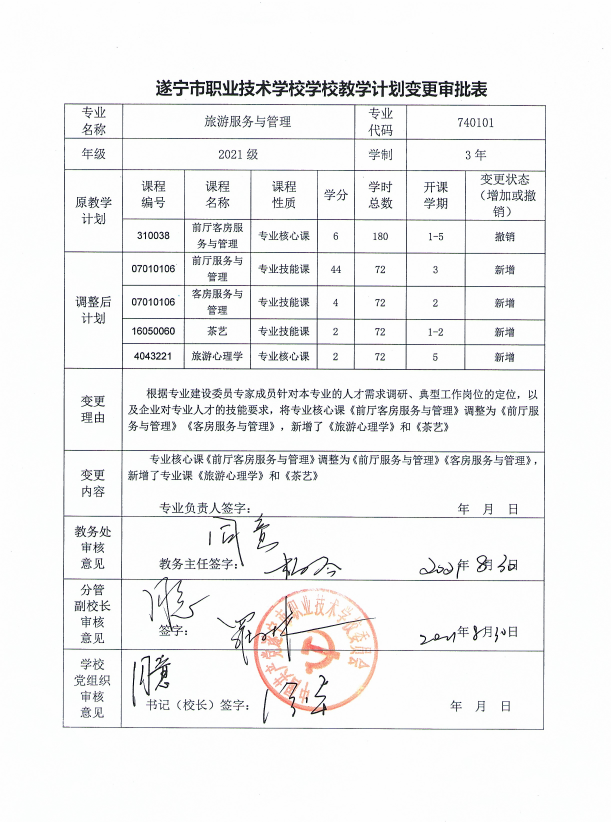 3.人培实施审批表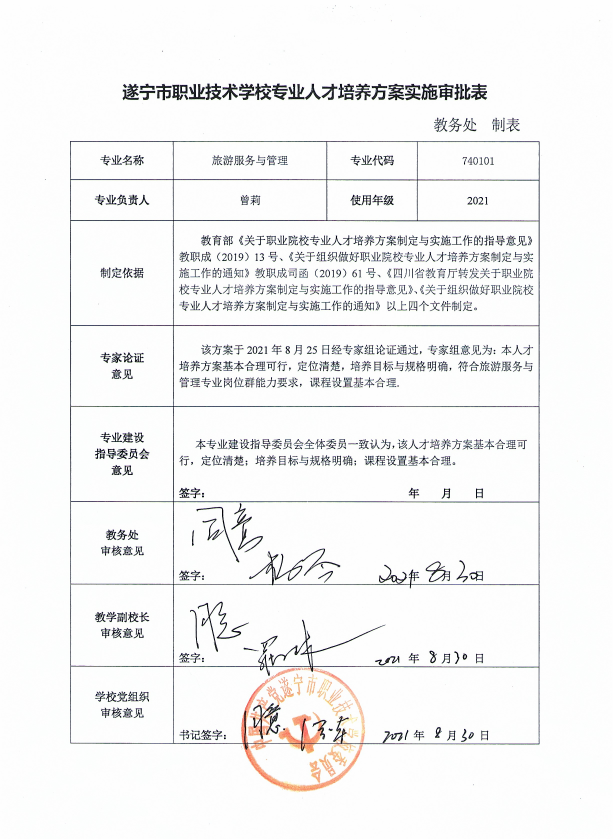 方案撰写： 平面设计专业项目组合作企业： 四川顽美思享广告有限公司 合作高校： 第七章  计算机平面设计专业人才培养方案（2021级）一、专业名称及代码专业名称：计算机平面设计专业代码：710210二、入学要求初中毕业或具有同等学历者三、修业年限3年四、职业面向表1 计算机平面设计专业职业面向分析表五、培养目标与培养规格（一）培养目标根据教育部《中等职业学校计算机平面设计专业教学标准》的要求，本专业培养思想政治坚定、德技并修、全面发展，具有良好职业道德、人文素养和艺术素养，掌握广告设计、包装装潢设计、交互设计、美术编辑、图像处理、排版等基本理论知识和技术技能，具备基本审美能力、认知能力、合作能力、创新能力、职业能力等支撑终身发展、适应时代要求的关键能力，具有较强的就业创业能力。面向图形设计公司、广告公司、印刷行业、出版行业、生产企业广告部或企划部、相关设计工作室等领域，培养从事广告设计、企业产品装潢、企业形象设计、会展、网页、多媒体产品、影视动画等设计制作工作，德智体美全面发展的高素质劳动者和技能型人才。（二）培养规格1.素质(1)具有正确的世界观、人生观、价值观。坚决拥护中国共产党领导，树立中国特色社会主义共同理想，践行社会主义核心价值观，具有爱国情感、国家认同感、中华民族自豪感，遵守法律，遵规守纪，具有社会责任感和参与意识。(2）具有良好的职业道德和职业素养，具有较强的实践能力;(3)具有职业生涯规划意识，具有良好的生活习惯、行为习惯和自我管理能力。(4）具有较强的集体意识和团队合作精神，能够进行有效的人际沟通和协作看闸社会、自然和谐共处。 (5）具有良好的身心素质和人文素养，具有感受美、表现美、鉴赏美、创造美的能力。
    2.知识(1）掌握广告设计师需要的基本理论知识。(2）掌握网页设计师需要的基本理论知识。(3）掌握UI设计师需要的基本理论知识。(4）掌握包装设计师需要的基本理论知识。(5）掌握平面设计师需要的基本理论知识。(6)了解国内外最新设计流行趋势及相关的商业法律知识。3.能力(1）具备一定的口语和书面表达、信息技术应用能力。(2）具备对新知识、新技能的学习能力和创新创业能力。(3)具有较强的手绘造型与书画造型能力。(4)具备广告宣传策划、创意、设计、制作的能力。(5）具备企业形象设计策划、设计的能力。(6）具备网页设计、UI设计的策划、设计的能力。(7）具备包装结构、包装装潢的策划、设计、样品制作的能力。(8）具备图书、报纸、期刊等出版物封面、版面、页面策划、编辑的能力。(9)具有综合文本、图像、声音、视频等生成简单的多媒。(10)掌握摄影构图的手段与技巧，并能联系摄影实践，提高艺术审美能力，具有独立创意构图和拍摄制作的能力。4.思政要求（1）政治认同坚持马克思主义世界观和方法论，领会中国特色社会主义理论体系，特别是习近平新时代中国特色社会主义思想，增进对伟大祖国、中华民族、中华文化、中国共产党、中国特色社会主义的认同，坚持社会主义核心价值体系，自觉培育和践行社会主义核心价值观。（2）职业精神具有积极劳动态度和良好劳动习惯，具有正确职业理想、科学职业观念、良好职业道德和职业行为，具备理性思维、批判质疑、勇于探究的科学精神，能够正确认识和处理社会发展与个人成长的关系，并做出正确价值判断和行为选择，在社会实践中增长才干。（3）法治意识具有社会主义法治观念、正确的权利义务观念，尊法学法守法用法，维护宪法尊严，自觉参与社会主义法治国家建设。（4）健全人格具有积极心理品质和自尊自信、理性平和、积极向上的心态，能自我调节和管理情绪，做到自立自强、坚韧乐观，提高心理健康水平和职业心理素质。（5）公共参与具有主人翁意识，坚持以人民为中心，能够有序参与公共事务、积极承担社会责任。了解民主管理程序、体验民主决策价值、感受民主监督作用，增强公德意识、培养公共精神、提高参与能力。（6）国家认同具有正确的世界观、人生观、价值观，初步形成正确的历史观，能够将唯物史观运用于历史学习于探究，并将其作为认识和解决现实问题的指导思想；能够在不同的时空框架下，理解历史变迁，运用史料实证认识现实社会和职业问题；树立正确的国家观，增强对祖国和民族的认同感。六、课程设置及要求本专业课程设置分为公共基础课和专业（技能）课。公共基础课包括思想政治课、文化课、体育与健康、艺术、以及其他自然科学和人文科学类基础课。专业（技能）课包括专业核心课和专业技能课，实习实训是专业技能课教学的重要内容，含校内实训、校外见习、顶岗实习等多种形式图1  课程结构图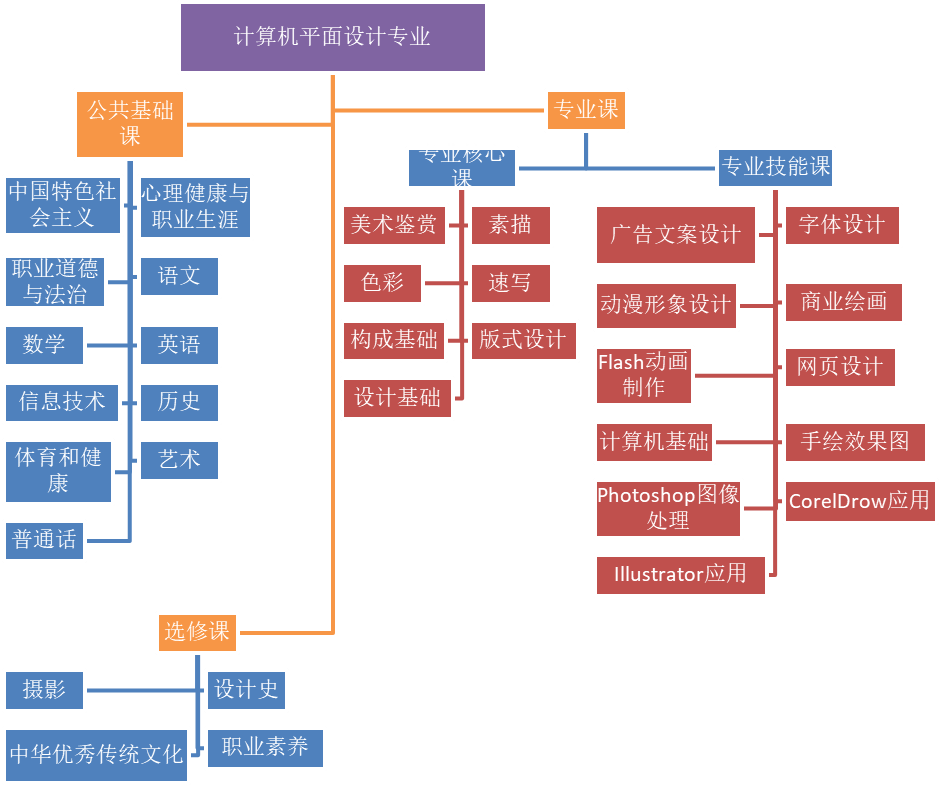 （一）公共基础课程依据教育部办公厅关于印发《中等职业学校公共基础课程方案》的通知（教职成厅〔2019〕6号）精神，按照《思想政治》《语文》《数学》《英语》《历史》《信息技术》《体育与健康》《艺术》等课程标准，以及《劳动教育指导纲要》和《健康教育指导纲要》，开设公共基础课程表2  公共基础课开设情况一览表表3 公共基础课程开设情况统计表（二）专业课1.专业核心课表4专业核心课开设情况一览表2.专业技能课表5 专业技能课开设情况一览表3.实践课程（1）认知实习（34学时/1周）第一学期集中一周时间组织学生到校内实训基地和四川省顽美思享广告有限公司等企业开展认识实习，让学生对企业文化知识、岗位能力基本要求和计算机平面设计行业现状等有一定的了解，增强学生学习专业知识和掌握专业技能的信心，为后继学习专业知识和专业技能奠定坚实的基础。（2）综合实训（34学时/3周）为提升实训质量，提高学生实践动手能力，着力培养学生的专业精神、职业精神和工匠精神，提升学生的职业道德、职业技能和就业创业能力。依据企业岗位需求和学生课程学习情况，在第5学期安排组织学生到学校校外实习基地就专业技能课进行为期3周的跟岗实训，及时将课堂习得的技能转化为生产操作技能。 （3）顶岗实习（34学时/10周）学生顶岗实习根据学生的学习情况，全部集中安排。专业顶岗实习可在专业对口用人单位主要对客服务岗位和基础管理岗位进行实习。通过岗位实作，使学生进一步巩固所学理论知识，熟练掌握广告设计师、网络编辑、包装设计师、美术编辑等工作内容，树立爱岗敬业精神，提升服务意识和应变能力，增强独立工作和就业能力。（4）理实一体课实践学时（1138节）专业核心课程、专业技能课程和部分选修课程实行理实一体教学，实践性教学总学时（含实训实习）为1138节,占比30%，见下表表6：理实一体课程中实践教学时数统计表据此，专业实践教学占总学时数的比例达到了50%的基本要求。实践课时总学时数统计如下表：7：实践课总时数统计表（三）选修课围绕核心素养，服务学生个性发展，结合学生未来继续学习和职教改革，开设摄影、设计史等方面的课程作为专业选修内容，以科技创新与实践、中华优秀传统文化、职业素养等作为素养选修内容，使学生得到更高层次、更加全面的发展。表8 选修课程开设情况一览表七、教学进程总体安排（一）基本要求依据教育部《关于职业院校专业人才培养方案制订与实施工作的指导意见》（教职成〔2019〕13号）和教育部办公厅关于印发《中等职业学校公共基础课程方案》的通知（教职成厅〔2019〕6号）规定，本方案须达到如下要求：1.三年制中职每学年安排40周教学活动，总学时数不低于3000；2.公共基础课程学时一般占总学时的1/3；3.选修课教学时数占总学时的比例均应当不少于10%；4.实践性教学学时原则上占总学时数50%以上；5.顶岗实习一般为6个月，可分散或集中安排；（二）教学进程安排依据教育部《关于组织做好职业院校专业人才培养方案制订与实施工作的通知》（教职成司函[2019]61号）精神，主要呈现本专业开设课程类别、课程性质、课程名称、课程编码、学时学分、学期课程安排、考核方式、有关学时比例要求。表9专业教学进程安排备注：1.每学年按照40周，每周按照34学时进行教学计划的编制。学年日常课堂教学活动周数为36周。2.表中周课时标注为“*W”指整周集中开设。3.任选课不占总课时。八、实施保障（一）师资队伍根据教育部颁布的《中等职业学校教师专业标准》和《中等职业学校设置标准》的有关规定，进行教师队伍建设，合理配置教师资源。专业教师学历职称结构应合理，根据学习领域课程中知识、技能以及理论实践一体化教学组织的要求，专业教师应还应具备以下任职要求:1．热爱祖国，忠诚教育事业，为人师表，教书育人，学风端正，有良好的职业道德，遵纪守法。2．熟悉和掌握本专业国内外人才培养要求、熟悉中高职衔接课程体系结构及人才培养的动态，对专业建设有深入的研究和建树，能够了解和预测本专业人才市场的需求动向，有改革和创新理念，责任心强，有团队精神和奉献精神，具有较强的组织协调能力。 3.所学专业为计算机平面设计等相关专业。4.理论教师、实训指导教师必须是大学本科以上学历，企业聘请的实训指导教师学历可放宽到大专学历。5.专业教师必须具备一项或多项高级以上技能等级证书。6.爱岗敬业、工作严谨、乐于奉献、热爱职业教育。7.专业教师特别是实训指导教师必须具备丰富的实践教学经验，有两个月以上的计算机平面设计行业一线从业经历，具备双师素质，专业技术水平高，实践动手能力强；教学水平高，在提高教学质量方面取得良好的成绩；具有较强的教科研能力，取得了有价值的实用研究成果。8．积极参与本专业或相近专业建设，在校企合作、课程建设、校内外实训基地建设、青年教师培养等方面有突出贡献。9．积极配合领导开展工作，在人才培养水平评估和示范院校建设等工作中表现突出。10．能够利用自身的专业和技术优势，积极开展社会服务。（二）教学设施本专业根据计算机平面设计专业人才需求和职业教育特点应配备校内实训实习室和校外实训实习基地。1.校内实训室根据计算机平面设计专业课程设置，校内实训必须配备模拟摄影摄像技术实训室、画室、理实一体化教室等基础实训室，主要设施设备及数量见下表表10 校内实训基地设备配置表2.校外实训实习基地我校计算机平面设计专业与四川省顽美思享广告有限公司开展校企合作，建立校外实训基地，保障认知实习、教学实践、顶岗实习等教学活动的实施，提供教师企业挂职锻炼岗位，实现教师轮岗实践，提升教师“双师素质”。（三）教学资源1.课程标准除公共基础课采用国家标准以外，其他专业（技能）课都及时将新技术、新工艺、新规范纳入课程标准，为课程建设和教学实施提供基本框架方案。课程标准需要明确：课程性质、课程目标、课程核心素养、课程内容及关联结构、学时安排、课程教学要求和课程学业质量评价标准等。2.教材教材基于岗位工作环节来设计，分解成若干典型的工作项目，按完成工作项目的需要和岗位操作规程。要通过一体化教学并运用所学知识进行评价，引人必要的理论知识，增加实践实操内容，强化理论在实践过程中的应用。所有教材必须经过学校教材审定委员会审定认可后才能征订使用。3.教学设计教学设计是根据教学对象和教学目标，确定合适的教学起点与终点，将教学诸要素有序、优化地安排，形成教学方案的过程。教学设计应符合学生学情需要，具备“课程思政”的意识，明确学习目标、重点和难点，详细设计学习活动的行动过程，细化评价指标。4.教学资源校企共同开发以学习任务为单位开发配套的数字化资源。资源包括电子教案、电子课件、微课、案例视频、题库、企业典型工作案例等积件，帮助学习者反复观摩实操规范，练习操作技能。（四）教学方法1.公共基础课公共基础按照教育部有关教育教学的基本要求和课程标准中提出的教学要求，坚持立德树人，按照德、智、体、美、劳全面发展的目标定位，公共基础课教学重在改革教学方法和教学组织形式，充分调动学生学习的主动性和积极性，突出教学的生活性、整体性、融合性、实践性和体验性，不断创新教学手段和教学模式，全面提高学生综合素质，培养学生学科核心素养。2.专业课按照“教、学、做合一”的总体原则，根据课程性质，采用班级授课、分组教学、现场教学、实践训练、讨论、讲座等形式组织教学；不断改革教学方法，采用现场教学、案例教学、任务驱动教学等方法；不断创新教学手段，利用网络、多媒体、空间等信息化手段，倡导学生利用信息化手段自主学习、自主探索，积极开展师生教学互动，达到共同学习、共同提高的目的。（五）学习评价按照学校《学生学业评价管理办法》，实施“三元四维两结合”的评价体系，引导学生自我管理、主动学习，提高学习效率。1.学业质量标准依据各课程的课程标准中的学业质量水平对学生学习该课程的学习成就表现实施评价。2.学业评价方式（1）理论课理论课程指理论性较强的专业理论课程和文化公共课程。理论课程评价围绕理论知识检测、出勤与纪律、核心价值观、道德行为、学习能力、合作能力和学科特色考核等8个项目进行，包含学生自评及小组互评、教师过程评价。（2）专业课专业课程指理论和技能实训并重，缺一不可的课程。专业课评价包括专业理论课考核和专业技能课考核，包含学生自评及小组互评、教师过程评价。（3）技能课专业技能课程指以技能为主的课程。技能课程评价围绕出勤与纪律、按时完成工作任务、操作准确程度、安全与规范操作、学习能力、协作能力6个项目进行，包含学生自评及小组互评、教师过程评价。（六）质量管理1.教学管理要更新观念，改变传统的教学管理方式。学校和专业部应建立专业建设和教学过程质量监控机制，建全专业教学质量监控管理制度，完善课堂教学、教学评价、实习实训、毕业设计以及专业调研、人才培养方案更新、资源建设等方面质量标准建设，通过教学实施、过程监控、质量评价和持续改进，达成人才培养规格。2.完善教学常规管理即运行机制。学校与专业部专业共同完善教学管理机制，加强日常教学组织运行与管理，定期开展课程建设水平和教学质量诊改，建立健全巡课、听课、评教、评学等制度，严明教学纪律和课堂纪律，强化教学组织功能，定期公开课、示范课等教研活动。 3.学校应建立专业毕业生跟踪反馈机制及社会评价机制，并对生源情况、在校生学业水平、毕业生就业情况等进行分析，定期评价人才培养质量和培养目标达成情况。4.专业教研组织应充分利用评价分析结果有效改进专业教学，针对人才培养过程中存在的问题，制定诊断与改进措施，持续提高人才培养质量。九．毕业要求1.德育量化考核合格；2.修完本专业规定的所有课程，且成绩全部合格；3.按要求参加所有实习实训课程（实训课、认知实习、跟岗见习、顶岗实习），且成绩合格。十、附录1.专业教学进程安排表2.教学计划变更申请表3.人培实施审批表附录1：备注：1.每学年按照40周，每周按照34学时进行教学计划的编制。学年日常课堂教学活动周数为36周。2.表中周课时标注为“*W”指整周集中开设。3.任选课不占总课时。附录2：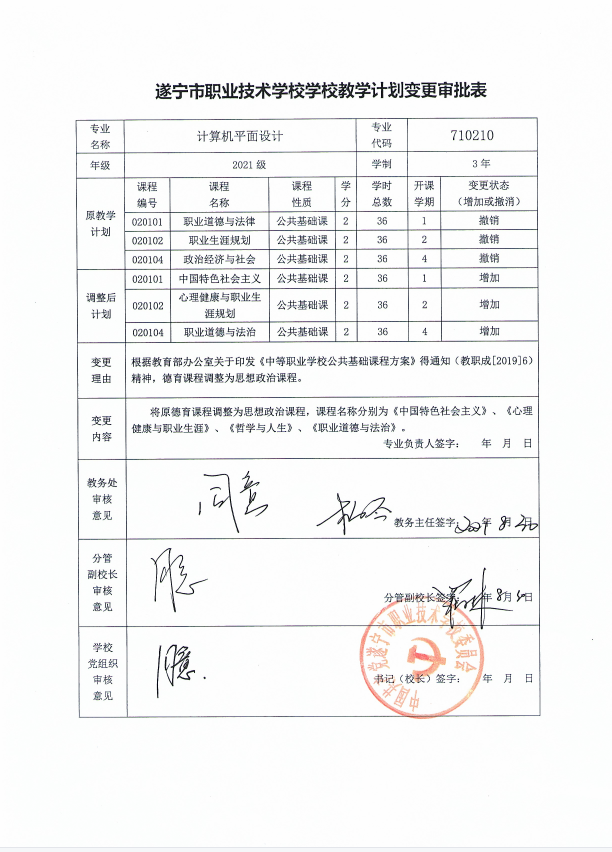 附录3.人培实施审批表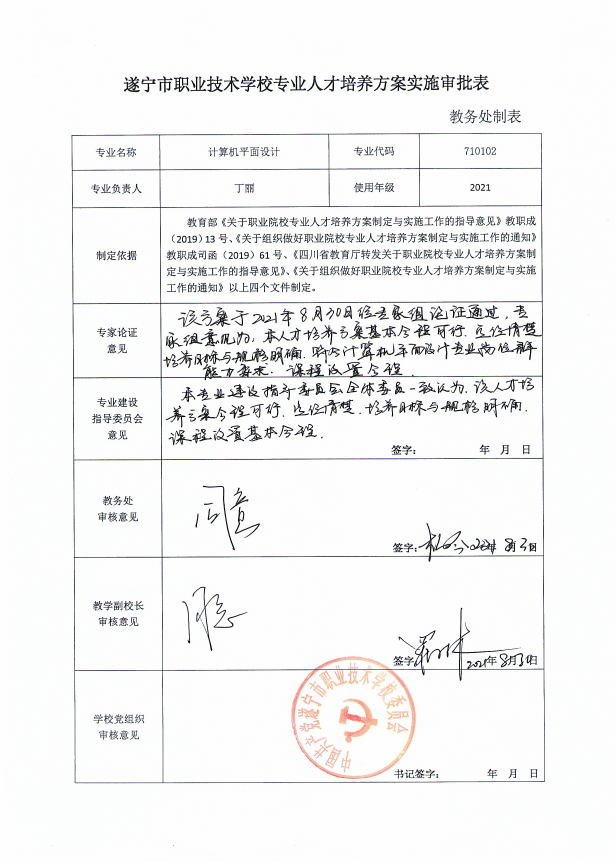 方案撰写：电子技术应用专业（智能家居方向）人才培养工作小组合作企业：成都精沛科技有限公司方案审定：遂宁市职业技术学校党委第八章  电子技术应用专业（智能家居方向）人才培养方案（2021级）一、专业名称及代码专业名称：电子技术应用（智能家居方向）专业代码：710103二、入学要求初中毕业生或具有同等学力者三、修业年限3年四、职业面向表1 职业面向一览表五、培养目标与培养规格（一）培养目标本专业坚持以习近平新时代中国特色社会主义思想为指导，以立德树人为根本任务，培养面向物联网智能家居工程实施、网络系统集成、产品营销等领域，从事智能家居电子产品的生产、安装和维护，物联网智能家居应用系统的安装、调试、使用与维护，物联网智能家居应用系统及产品的营销等工作岗位，具有创新精神和良好职业素养，具备基于计算机技术、电子技术、传感信息处理技术和互联网技术进行信息标识、获取、传输、处理、识别和控制等能力，德、智、体、美、劳全面发展的高素质劳动者和技能复合型人才。（二）培养规格专业建设项目组根据学校《人才培养模式改革指导意见》，以及《电子技术应用专业（智能家居方向）人才培养调研报告》，确定了“三融合·六方式·一递进”的人才培养模式。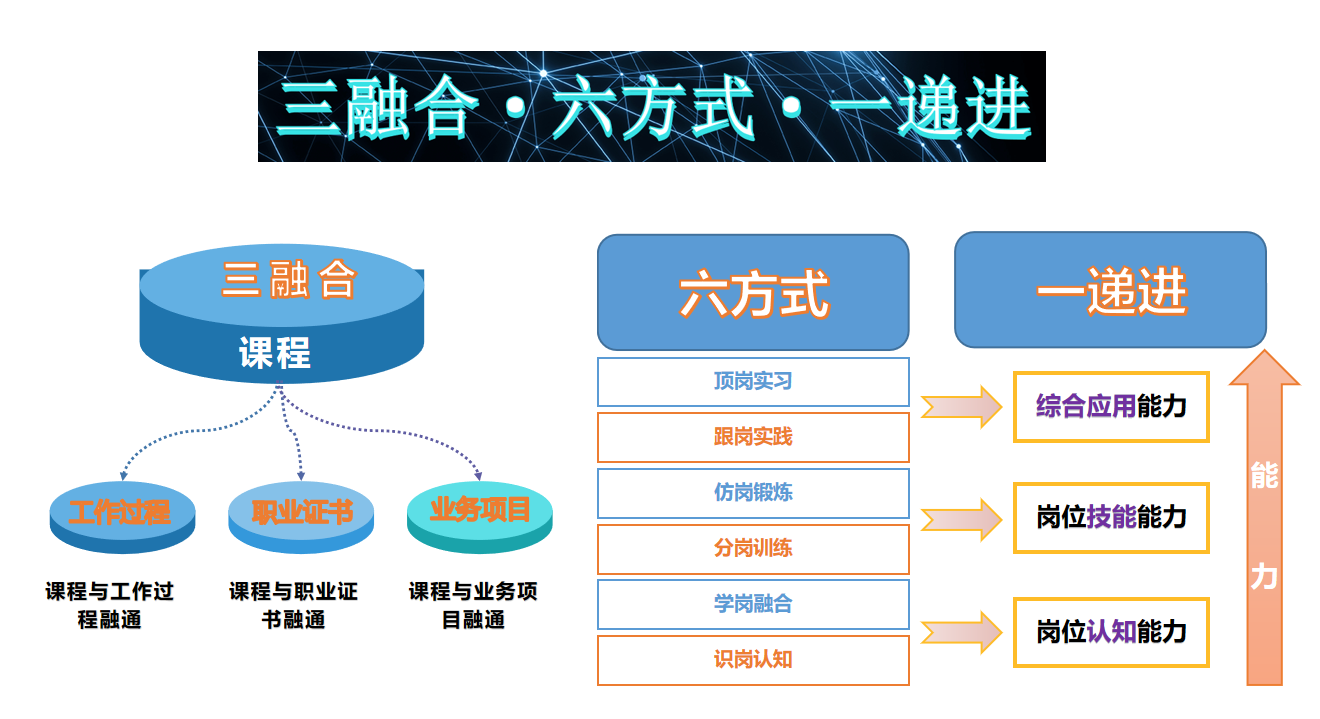 图 1 “三融合·六方式·一递进”的人才培养模式图示在专业建设指导委员会的引导下，通过对企业、行业、高校、中职校的广泛调研，在形成调研报告的基础之上，将本专业的人才培养新模式确定为“三融合·六方式·一递进”，即通过“课程与工作过程融通、课程与职业证书融通、课程与业务项目融通”三融合， “识岗认知”、“学岗融合”、“分岗训练”、“仿岗锻炼”、“跟岗实践”、“顶岗实习”六方式，一岗位能力递进的人才培养模式，其中在企业对接识岗认知（第1学期）、跟岗实践（第5学期）和顶岗实习（第6学期），在学校以岗位工作流程为对象践行学岗融合、分岗训练、仿岗锻炼。以此实现教学过程与工作过程“零距离”对接，并使学生在成长过程中具有广阔的发展空间，形成学生岗位能力的递进平台。1.知识要求包含文化基础学科知识素养和专业学科知识素养两个方面。文化基础学科知识素养方面：思想政治学科素养中等职业学校思想政治学科核心素养主要包括政治认同、职业精神、法治意识、健全人格和公共参与。语文学科素养语文学科核心素养主要包括语言理解与运用、思维发展与提升、审美发现与鉴赏、文化传承与参与 4 个方面，是学生在语文学习中获得与形成的语言知识与语言能力，思维能力与思维品质，情感、态度与价值观的综合体现。	语文学科核心素养的 4 个方面是一个整体，语言理解与运用是语文学科核心素养的基础，思维、审美、文化方面的发展都建立在语言理解与运用的基础之上，并在学生个体言语经验发展过程中得以实现。数学学科素养数学学科核心素养是具有数学基本特征的思维品质、关键能力以及情感、态 度与价值观的综合体现。中等职业学校数学学科核心素养是中等职业教育人才培 养目标的具体体现，是践行社会主义核心价值观，培养学生社会责任意识的重要载体。中等职业学校数学学科核心素养主要包括数学运算、直观想象、逻辑推理、 数学抽象、数据分析和数学建模。这些数学学科核心素养既相对独立，又相互交融，是一个有机的整体。英语学科素养英语学科核心素养由职场语言沟 通、思维差异感知、跨文化理解和自主学习四个方面构成，它们既相对独立，又 相互交融，构成有机的整体。根据自身特点，选择和运用恰当的学习策略，养成良好学习习惯，发展听、说、读、写等语言技能，正确理解职场中不同类型的语篇信息，发展职场语言沟通能力；观察、分析、比较，口头交流和书面交流，理解中西方思维方式差异，从不同视角观察、认识和评判世界；学习中外文化，形成对外国文化的正确认识，对中外企业文化的客观了解，以开放包容的心态理解多元文化，坚定文化自信。历史学科素养历史学科核心素养包括唯物史观、时空观念、史料实证、历史解释、家国情怀五个方面。唯物史观是诸素养得以达成的理论保证；时空观念是诸素养中学科本质的体现；史料实证是诸素养得以达成的必要途径；历史解释是诸素养中对历史思维与表达能力的要求；家国情怀是诸素养中价值追求的目标。通过学科核心素养的培育，达到立德树人的要求。信息技术学科素养中等职业学校信息技术课程学科核心素养主要包括信息意识、计算思维、数字化学习与创新、信息社会责任四个方面。物理学科素养中等职业学校物理学科核心素养主要包括物理观念及应用、科学思维与创新、科学实践与技能、科学态度与责任四个方面。艺术学科素养中等职业学校艺术课程学科核心 素养主要包括艺术感知、审美判断、创意表达和文化理解。学生能从文化角度认识艺术，了解艺术与文化的关系。理解中华优秀传统文化、革命文化、社会主义先进文化蕴含的思想观念，自觉培育和践行社会主义核心价值观。坚持辩证唯物主义和历史唯物主义，善于从反映封建主义、资本主义、宗教内容的作品中发掘其历史文化价值。理解和借鉴不同地域、不同时代的文化，增进文化自觉，坚定文化自信。体育与健康学科素养中等职业学校体育与健康学科核心素养是学科健身育人价值的集中体 现，是学生通过学科学习与实践而逐步形成的正确价值观念、必备品格与关 键能力。中等职业学校体育与健康课程学科核心素养主要包括运动能力、健 康行为和体育精神。专业学科知识素养方面：具备电子技术应用的基本专业知识，以及智能家居方向所涉及的物联网技术应用基础专业知识，初步认识工匠精神；掌握电工电子技术与技能、计算机网络基础、程序设计基础、数据库技术、走进物联网等专业基础知识，深入体会工匠精神；熟悉单片机技术及应用、传感器与传感网技术应用、RFID与自动识别技术、物联网组网与配置、智能家居综合布线、智能家居设备安装与调试等专业技能要点，在技能实训场景中践行工匠精神；了解市场营销实训、电气工程制图与识图等相关的知识素养和技能操作。能通过语言表达使客户清楚智能家居设计、安装调试和维护的流程，以及为客户提供智能家居解决方案，能通过语言或书面表达方式就工作任务与合作人员或部门之间进行沟通。能力要求了解电子技术应用、物联网智能家居方向的历史、文化及发展状况，具有主动了解电子及物联网智能家居方向行业发展和对物联网智能家居应用系统岗位发展思考的能力。会使用计算机网络技术等，完成电子技术应用资料的查阅与运用。熟悉物联网产品设备（如传感器、自动识别设备、网络设备）的基本原理和配置、使用技巧；熟悉操作系统、数据库、Web服务器等常用支持软件的配置和使用技巧；具备组织和实施物联网组网的能力；具备安装与部署物联网软硬件产品的能力；具备一定的智能家居工程施工管理及实施能力；掌握感知层的数据采集及控制；掌握C语言程序设计相关知识和技能；具备发现问题、定位故障、解决问题的能力；具备操作系统、数据库系统的备份和恢复能力；具备通过现象描述分析问题和远程指导甲方人员或自身现场解决问题的能力。素质要求健康生活身心健康，积极向上，具有良好的心理素质和健康的体魄；具有体能和运动技能水平；具有健康意识和自我管理意识；具有一定的自我心理调整能力。学习精神有理想、有追求、有梦想，积淀人文修养，提高生活品质；主动学习电子技术及物联网行业的新知识、新工艺及新技术，有发展就业创业能力的思想自觉；能够适应科技进步、社会发展和职业岗位变化，学会终身学习。社会责任尊重自然，遵纪守法，明辨是非，遵守社会道德规范、公序良俗和行为纪律，有责任担当。职业素养具有良好的职业道德，能自觉遵守行业法规、规范和企业规章制度,具有较强的创新精神、创造能力和创业素质。安全文明、环境保护及节能降耗等意识，恪守操作规程与安全及防护规范，遵守物联网智能家居应用系统相关标准及法规。具有物联网技术应用相关的信息安全、知识产权保护和质量规范意识。工匠精神了解本专业先进模范人物的事迹，爱岗敬业、诚信自律、团队合作、精益求精的汽车维修从业人员职业道德和素养。信息素养恰当地获取信息，合理判断信息来源，共享信息，形成信息意识；分析处理数据，形成职业岗位与生活情境中的解决方案，总结方法技巧，迁移运用，形成计算思维；利用工具开展自主学习与协作学习，养成数字化学习与创新的习惯；具有信息安全意识，关注学习、理性判断新事物和新观念，积极负责的开展行动，具有信息社会责任。审美情趣在生活和职业情境中感受和领会艺术，激发想象力，形成创造性思维，尝试艺术创新，促进专业发展，提示生活品质；形成基本的审美能力，自觉抵制不良内容，具有健康的审美情趣；理解文化艺术作品蕴含的思想观念和历史文化价值，增强文化理解，坚定文化自信。劳动素养具有弘扬劳动精神，崇尚劳动、尊重劳动，懂得劳动最光荣、劳动最崇高、劳动最伟大、劳动最美丽的道理，养成良好的劳动素养，让劳动教育贯穿家庭、学校、社会各方面。协作素养善于与人交流合作，讲诚信，有良好的团队协作精神。思政要求政治认同坚持马克思主义世界观和方法论，领会中国特色社会主义理论体系，特别是习近平新时代中国特色社会主义思想，增进对伟大祖国、中华民族、中华文化、中国共产党、中国特色社会主义的认同，坚持社会主义核心价值体系，自觉培育和践行社会主义核心价值观。职业精神具有积极劳动态度和良好劳动习惯，具有正确职业理想、科学职业观念、良好职业道德和职业行为，具备理性思维、批判质疑、勇于探究的科学精神，能够正确认识和处理社会发展与个人成长的关系，并做出正确价值判断和行为选择，在社会实践中增长才干。法治意识具有社会主义法治观念、正确的权利义务观念，尊法学法守法用法，维护宪法尊严，自觉参与社会主义法治国家建设。健全人格具有积极心理品质和自尊自信、理性平和、积极向上的心态，能自我调节和管理情绪，做到自立自强、坚韧乐观，提高心理健康水平和职业心理素质。公共参与具有主人翁意识，坚持以人民为中心，能够有序参与公共事务、积极承担社会责任。了解民主管理程序、体验民主决策价值、感受民主监督作用，增强公德意识、培养公共精神、提高参与能力。国家认同具有正确的世界观、人生观、价值观，初步形成正确的历史观，能够将唯物史观运用于历史学习于探究，并将其作为认识和解决现实问题的指导思想；能够在不同的时空框架下，理解历史变迁，运用史料实证认识现实社会和职业问题；树立正确的国家观，增强对祖国和民族的认同感。六、课程设置及要求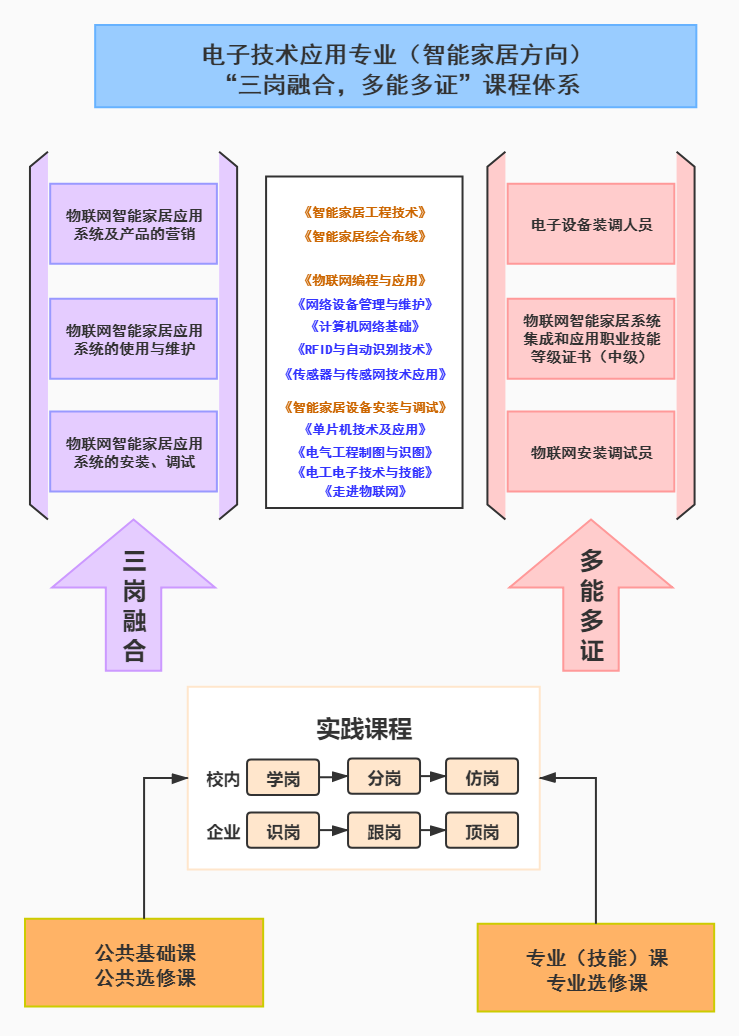 图 2 “三岗融合·多能多证”课程体系框图图 3 课程结构图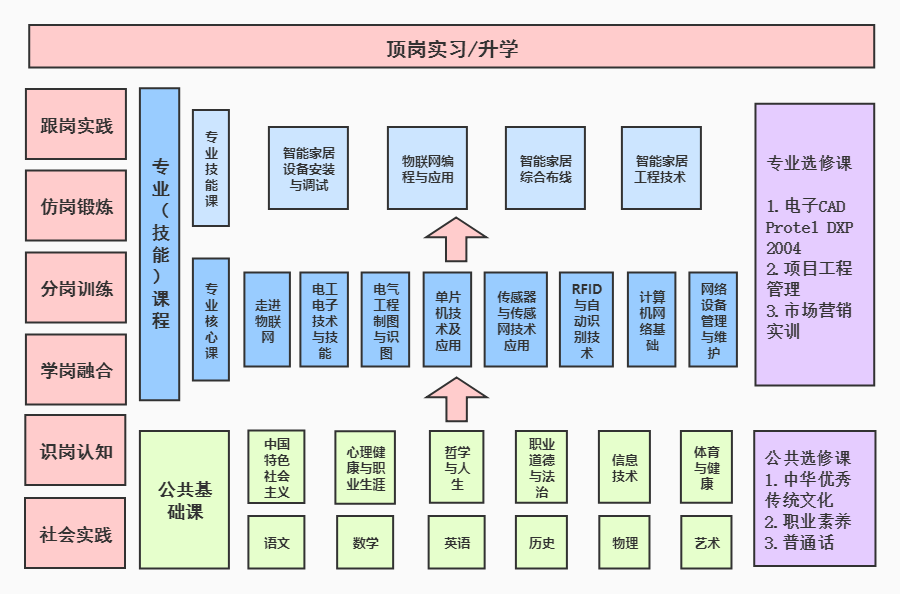 （一）公共基础课程依据教育部办公厅关于印发《中等职业学校公共基础课程方案》的通知（教职成厅〔2019〕6号）精神，按照《中国特色社会主义》、《心理健康与职业生涯》、《哲学与人生》、《职业道德与法治》、《语文》、《数学》、《英语》、《历史》、《信息技术》、《体育与健康》、《艺术》等课程标准，以及《劳动教育指导纲要》和《健康教育指导纲要》，开设公共基础课程。表2 公共基础课开设情况一览表表3 公共基础课程开设情况统计表（二）专业（技能）课程1.专业核心课围绕培养电子技术应用专业（智能家居方向）综合发展的技能型专门人才的需求以及“三融合·六方式·一递进”的人才培养模式，将六方式中的学岗融合环节与专业核心课相结合。也充分考虑学生技能形成规律、学生学习内驱力、适合学生有效学习的科学学习方法等因素，把有利于学生知识技能学习阶梯学习、逐步培养学生综合专业素养等作为设置8门核心课程的重要依据。表4 专业核心课开设情况一览表专业技能课专业技能课程均为理实一体的课程。突出培养学生扎实的综合技能要求，兼顾物联网智能家居领域的综合布线、设备安装与调试等专项技能，有针对性地对不同的职业岗位能力进行专项训练，为学生在电子技术应用专业（智能家居方向）的学习和可持续发展提供支撑。表5 专业技能课开设情况一览表3.实践课程（1）识岗认知（36学时/1周）为增强学生对职业和岗位的认知，提高学生对专业学习的兴趣。在第1学期集中一周时间组织学生到物联网行业企业进行认识岗位的见习，让学生对企业文化知识、岗位能力基本要求和物联网智能家居行业现状等有一定的了解，增强学生学习专业知识和掌握专业技能的信心，为后继学习专业知识和专业技能奠定坚实的基础。识岗认识结束后，要求学生一周内提交一篇识岗认知体会。学岗融合（36学时/1周）在校内，计划第二学期第10周左右集中安排1周时间，请校企合作的兼职教师到学校，通过案例教学法，将专业核心课程的相关内容融入到真实工作场景中，进一步体现课程与学岗的融合。通过采用开放式作业来对学生进行考核，例如学生可在网络收集本专业相关岗位信息，各小组合作写一篇对物联网某个岗位的微型调查报告。分岗训练（36学时/1周） 在校内，计划分布安排在第三学期（共计1周的学时），根据专业岗位的需求，以学生兴趣为导向，实训指导教师辅助支持，将分岗训练的内容融入到学校的第二课堂中。通过学生在平时练习中产生作品的方式进行考核验收，作品的呈现方式可以是实物、照片或者视频。仿岗锻炼（36学时/1周）在校内，计划第四学期第16周左右集中安排1周时间，根据三门专业技能课（物联网组网与配置、智能家居综合布线、智能家居设备安装与调试）的相关技能内容，请校企合作的兼职教师结合专业岗位的实际工作流程，在学校物联网综合实训室进行校内岗位能力技能训练。学校专业教师根据岗位能力技术要求，设置岗位能力模拟任务书，以及评分标准。跟岗实践（72学时/2周）为提升实训质量，提高学生实践动手能力，依据企业岗位需求和学生课程学习情况，集中用第四学期1周时间、第五学期1周时间组织学生到校企合作企业进行跟岗实训，将课堂实训技能转化为生产操作技能。由学校专业教师带队学生到企业，企业兼职教师主导跟岗实践内容、以及考核标准。企业兼职教师根据岗位技术规范和要求，设置岗位工作任务书，以及评分标准。顶岗实习（612/18周）学生顶岗实习可在专业对口用人单位进行，依据学生的学习情况，全部集中安排在第6学期。通过实习，让学生逐步适应未来的职业岗位，增强职业责任感，实现有学生向员工、学校人向社会人的过度和转变。理实一体课程的实践学时（602学时）专业核心课程、专业技能课程和部分选修课程实行理实一体教学，其实践课时数约为602节，除开公共基础课学时后（1260学时），占比25%（总学时2412），见表6：表6 理实一体课程中实践教学时数统计表表7 实践课总学时数统计表（三）选修课围绕电子技术及物联网技术应用智能家居领域的人才的需求，结合学生未来就业和创业实际，以电子CAD Protel DXP 2004、项目工程管理、市场营销实训作为专业选修内容。依据《完善中华优秀传统文化教育指导纲要》和中职学生职业素养要求，开设《中华优秀传统文化教育》《职业素养》课程；根据学生发展需求，开设《普通话》的校本选修课程。1.专业选修课专业选修课具体内容如下表8所示。表8 专业选修课开设情况一览表2.素质选修课表9 素质选修课开设情况一览表七、教学总体进程安排（一）基本要求依据教育部《关于职业院校专业人才培养方案制订与实施工作的指导意见》（教职成〔2019〕13号）和教育部办公厅关于印发《中等职业学校公共基础课程方案》的通知（教职成厅〔2019〕6号）规定，本方案须达到如下要求：1.三年制中职每学年安排36周教学活动，每周34节，总学时数3672；2.公共基础课程学时1260，占总学时的比例约33.4%；3.选修课教学时数360，占总学时的比例约9.8%；4.实践性教学学时1428,占除公共基础课程学时后总学时数（2412学时）的比例约59.2%；5.顶岗实习为18周，集中安排在第6学期。（二）教学活动时间分配表10 教学活动时间分配表教学进程安排依据教育部《关于组织做好职业院校专业人才培养方案制订与实施工作的通知》（教职成司函[2019]61号）精神，主要呈现本专业开设课程类别、课程性质、课程名称、课程编码、学时学分、学期课程安排、考核方式、有关学时比例要求。目前还处于学分制改革的探索阶段，此处先将各科的学分列出，各科都初步规划18个学时对应1分学分。表11 专业教学进程安排表备注：军训、入学教育、分岗训练以及每学期的考试周次，均不计入本计划，每学年按照36周、每周按照34学时进行教学计划的编制。学年实际教学活动周数为40周。“课程代码”：1、2位代表专业顺序，3、4位代表课程类别码（分为01公共基础课程、02专业课程、03选修课程），5、6位为课程顺序码。分岗训练作为第二课堂开展，不占总学时。实施保障（一）师资队伍本专业教师（含实训指导教师）配置是以本专业在校生为每届40人（即每届1个班）为标准；专业的专任教师不得低于2名，专业带头人1名，市级骨干教师不少于1名，“双师型”教师比例不少于2名。根据学习领域课程中知识、技能以及理论实践一体化教学组织的要求，专业教师应还应具备以下任职要求:本专业师资队伍应具有良好的师德师风，具有集体观念和团队意识，具有健康体魄、积极向上的良好心态和合作精神；本专业师资队伍应树立“能力本位”的职业教育理念，在教学实践中应着力提高学生的职业能力和职业素养；所学专业为电子应用技术、物联网应用技术、计算机网络技术、机电一体化、自动化、工业自动化、电气控制技术等相关专业；专职理论教师必须是大学本科以上学历，专职实训指导教师必须是大学专科以上学历；具备本专业扎实的专业基础知识和宽广的相关学科知识，具有独立开展教科研的能力，掌握现代化科学手段和教育信息技术；专职教师中级以上职称所占比例不得低于50%，每年要有两名教师参与企业实践锻炼且时间不得少于两个月；聘请行业专家和企业工程技术人员参与专业建设和实践教学，专兼职教师比例达到4:1； 专职专业教师必须具备一项或多项高级以上技能等级证书；积极参与本专业或相近专业建设，在校企合作、课程建设、校内外实训基地建设。积极配合领导开展工作，在人才培养水平评估和示范院校建设等工作中积极参与。能够利用自身的专业和技术优势，积极开展社会服务。（二）教学设施1.校内实训室为保障校内专业教学和实训的需要，本专业应具备电工电子实训室、单片机技能实训室、电气工程与电子CAD实训室、物联网智能家居综合实训室、智能家居体验室等实训室，其主要设备及数量要求见下表。表12 校内实训基地设备配置表2.校外实训基地在校外建立校外实训基地，实现功能的多元化和企业性质的多元化。功能的多元化是指校外基地既是课程教学基地、学生实习基地，同时也是教师科研课题来源和产业化基地。校外实训基地应满足专业教学要求, 具备实训场地, 设备配置应能满足理论实践一体化课程的现场教学和实训项目的开展, 使学生有机会深入生产一线了解企业实际, 体验企业文化。目前与成都精沛科技有限公司、成都卡德智能科技有限公司合作校外实训基地。成都精沛科技有限公司成立于2007年12月12日，是一家以电子与信息技术、计算机应用技术、软件技术、机械制造技术、汽车运用与维修技术、自动化技术等先进技术为基础，集产品开发、生产、销售、技术支持、培训及行业解决方案于一体的领先企业。公司同时具备职业技能培训资质和国家职业技能鉴定资质，下设成都精沛职业技能培训中心和国家职业技能鉴定所。成都卡德智能科技有限公司(ChengDu Card Intelligent Technology Co., Ltd.)创始于2000年，是一家专业从事智能卡(RFID)应用产品研发、生产、销售以及相关系统集成项目的高科股份制公司。自公司创立以来，非常重视投入新产品的开发与研究，长期和电子科大、四川大学有着紧密的技术交流和联系，在多项产品和技术上取得了突破和成就，共取得各类设计、实用新型、发明专利20余项，现在公司已经取得了“软件产品登记证”、“软件企业认定”、“生产许可证”、“电子产品3C认证”、“电子产品CE认证”、“ISO9001：2000国际质量管理体系认证”等相关的资质证书。 公司凭借雄厚的技术力量和研发队伍，长期致力于“数字校园”、“数字企业”一卡通、智能卡(RFID)及相关产品的设计与开发，已成功开发出校园、企业一卡通系统、消费(售饭)系统、考勤系统、水控(电控)系统、门禁系统、机房管理系统、图书馆管理系统、巡更系统、停车场管理系统、会员管理系统等系列化产品，广泛应用于金融、教育、科研、生产等行业。（三）教学资源实施基于课程的教学设计，考虑教学实施的需求，以各学习单元教案为核心，形成与学习单元相配套的教学资源。教学资源内容应有所拓展，在教学资源中应充分体现新技术、新工艺、新设备、新材料，贴近本专业的发展和实际需要。其内容包括：教学标准、教材、教学设计、教学课件、教学过程配套资源等，其中：1.课程标准修订或编制本人才培养方案开设课程的课程标准，为课程建设和教学实施提供基本框架方案。课程标准需要明确：课程性质、课程目标、课程核心素养、课程内容及关联结构、学时安排、课程教学要求和课程学业质量评价标准等。2.教材专业按照教材管理的相关制度，选用体现新技术、新工艺、新规范等的高质量教材，教材内容应当尽量涵盖课程内容，教材应以项目、任务或模块的体例引入典型生产案例。教材选用要应以学生为本，适应中职阶段学习特点，应充分考虑高职阶段课程，形成中高职有机统筹。专业可选用一定数量的自编的校本教材。所有教材必须经过学校教材审定委员会审定认可后才能征订使用。校本教材必须依据本课程标准编写，内容应充分体现项目化、模块化、充分展现任务引领、实践导向的课程思想。3.教学设计教学设计必须依据本课程标准编写，内容应充分体现项目化、模块化、充分展现任务引领、实践导向的课程思想；根据教学对象和教学目标，确定合适的教学起点与终点，将教学诸要素有序、优化地安排，形成教学方案的过程。教学过程配套资源以项目任务内容为单位开发配套的资源，为学习者服务，帮助学习者更好的融入课堂，理解知识，更好的完成学习任务。包括配套教学资源包、教学资源平台、多媒体课件、微视频等课程资源。配套完善的实训设备及虚拟仿真软件教学资源。   同时与同级学校、职业院校共建共享教学资源，实现中高职教学资源融通，搭建资源共享衔接桥梁。表13 在线课程统计表5.教学素材教学素材资源是课程教学资源的素材来源。按照媒体类型分类包括文本、图片、音频、视频、动画等，主要内容包括教师/学生作品、图片、企业实际工作案例、教学测试题等。（四）教学方法1.公共基础课按照教育部有关教育教学的基本要求和课程标准中提出的教学要求，坚持立德树人，按照德、智、体、美、劳全面发展的目标定位，公共基础课教学重在改革教学方法和教学组织形式，以学生为中心，广泛应用学教并重的教学方法，充分调动学生学习的主动性和积极性，突出教学的生活性、整体性、融合性、实践性和体验性，不断创新教学手段和教学模式，全面提高学生综合素质，培养学生学科核心素养。2.专业（技能）课按照“教、学、做合一”的总体原则，根据课程性质，设置“虚岗训、实岗练，练训结合”的技能教学模式。采用班级授课、分组教学、现场教学、实践训练、讨论、讲座等形式组织教学；不断改革教学方法，采用现场教学、案例教学、任务驱动教学等方法；不断创新教学手段，利用网络、多媒体、空间等信息化手段，倡导学生利用信息化手段自主学习、自主探索，积极开展师生教学互动，达到共同学习、共同提高的目的。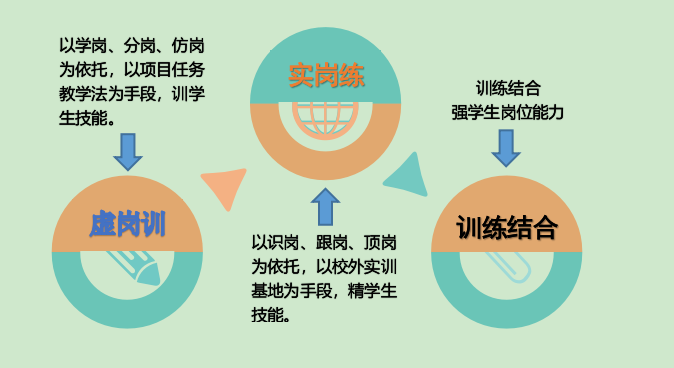 图4 “虚岗训、实岗练，练训结合”的技能教学模式3.信息技术与教学有机融合适应“互联网+职业教育”新要求，加快建设智能化教学支持环境，充实能够满足多样化需求的课程资源，推动大数据、虚拟现实等现代信息技术在教育教学中的广泛应用，采取“虚、实”结合的理实一体教学方式，增强学生学习积极性和主动性，提升学习效率。全面提升教师信息技术应用能力，积极推动教师角色的转变和教育理念、教学观念、教学内容、教学方法以及教学评价等方面的改革。（五）学习评价为深入贯彻《教育部人力资源社会保障部财政部关于实施国家中等职业教育改革发展示范学校建设计划的意见》精神，建立以能力为核心的学生评价模式，构建学校、行业、企业、研究机构和其他社会组织等多方共同参与的评价机制，结合省级示范校建设任务要求，制定我校“三元三维一结合”的学生学业评价模式。1.主要任务“三元三维一结合”的学生学业评价模式主要包含：三元：学生自评及小组互评、教师评价、企业评价；三维：专业理论课程评价、技能课程评价、企业实习评价；一结合：过程性评价与终结性评价相结合。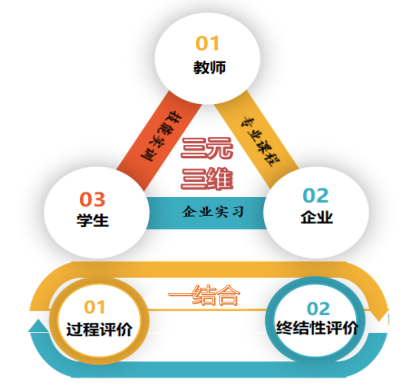 图5 “三元三维一结合”评价体系（1）建立三元主体评价建立由学生、教师、企业共同组成的三元评价主体。以工学结合理念为引领,遵从全面发展、个性发展和终身发展的基本规律,各专业形成特色教学模式,坚持评价主体多元化的评价原则。（2）建立三维指标评价三维指标指以专业课程、技能课程、企业实习三个可操作性的指标为评价内容。评价过程突出学生职业素养的考核内容，包括对学生的核心价值观、道德行为、职业意识、工作态度、心理素质、职业操守等进行评价。2.专业课程评价专业课程指理论和技能实训并重，缺一不可的课程。专业课评价包括专业理论课考核和专业技能课考核，包含学生自评及小组互评、教师过程评价。3.技能课程技能课程指以技能为主的课程。技能课程评价围绕出勤与纪律、按时完成工作任务、操作精确程度、安全与规范操作、学习能力、协作能力6个项目进行，包含学生自评及小组互评、教师过程评价。根据行业企业的标准和本专业岗位的核心能力需求，构建各技能课程应用能力的评价标准。4.企业实习企业实习主要指校外实习，实习类型包含识岗认知、跟岗见习、顶岗实习。企业实习围绕社会能力、方法能力、专业能力3个项目进行评，包含企业方（人事管理部门和学生指导师傅）与学校管理人员双方共同评价，并将评价结果划分为优、良、合格和不合格四个等级。（六）质量管理科学完善的教学质量管理体系是提高人才培养质量的有力保障。学校成立以大德育、大教学为管理机构的机构体系，大德育处对学生思想道德、仪容仪表、社会活动、意思形态、社团活动等方面进行全面监控，不断提升学生思想政治素质，把立德树人作为育人的根据任务融入到教育教学中。质量管理体系如图5所示。电子专业部在常规教学的培养方案制定、培养计划实施，理论课程教学要求、考试环节、实践等环节进行时时监控，并采用“八步循环”操作策略，“五纵”工作机制，“五横”质量标准对教学质量实行全过程、全覆盖进行管理，使教学质量监控有着踏实的着力点。图6 质量管理体系结构图（七）教学质量管理1.教学管理要更新观念，改变传统的教学管理方式。学校和专业部应建立专业建设和教学过程质量监控机制，建全专业教学质量监控管理制度，完善课堂教学、教学评价、实习实训、毕业设计以及专业调研、人才培养方案更新、资源建设等方面质量标准建设，通过教学实施、过程监控、质量评价和持续改进，达成人才培养规格。2.完善教学常规管理即运行机制。学校与专业部专业共同完善教学管理机制，加强日常教学组织运行与管理，定期开展课程建设水平和教学质量诊改，建立健全巡课、听课、评教、评学等制度，严明教学纪律和课堂纪律，强化教学组织功能，定期公开课、示范课等教研活动。 3.学校应建立专业毕业生跟踪反馈机制及社会评价机制，并对生源情况、在校生学业水平、毕业生就业情况等进行分析，定期评价人才培养质量和培养目标达成情况。4.专业教研组织应充分利用评价分析结果有效改进专业教学，针对人才培养过程中存在的问题，制定诊断与改进措施，持续提高人才培养质量。课程免修规定鼓励将学生取得的行业企业认可度高的有关职业技能等级证书或已掌握的有关技术技能，技能竞赛中取得省一等奖及以上成绩，按一定规则折算为学历教育相应学分。表14 证书与免修课程对应表表15  技能竞赛获奖免修课程对应表毕业要求1.德育量化考核合格；2.修完本专业规定的所有课程，且成绩全部合格，或修完全部学分；3.见习、顶岗实习考核成绩合格；4.鼓励取得一个与智能家居岗位相关的、国家主管部门认可的职业资格证书或技能等级证书。附录1.专业教学进程安排表2.教学计划变更申请表3.专业人才培养方案实施审批表附录1：电子技术应用专业（智能家居方向）教学进程安排表备注：军训、入学教育、分岗训练以及每学期的考试周次，均不计入本计划，每学年按照36周、每周按照34学时进行教学计划的编制。学年实际教学活动周数为40周。“课程代码”：1、2位代表专业顺序，3、4位代表课程类别码（分为01公共基础课程、02专业课程、03选修课程），5、6位为课程顺序码。分岗训练作为第二课堂开展，不占总学时。附录2：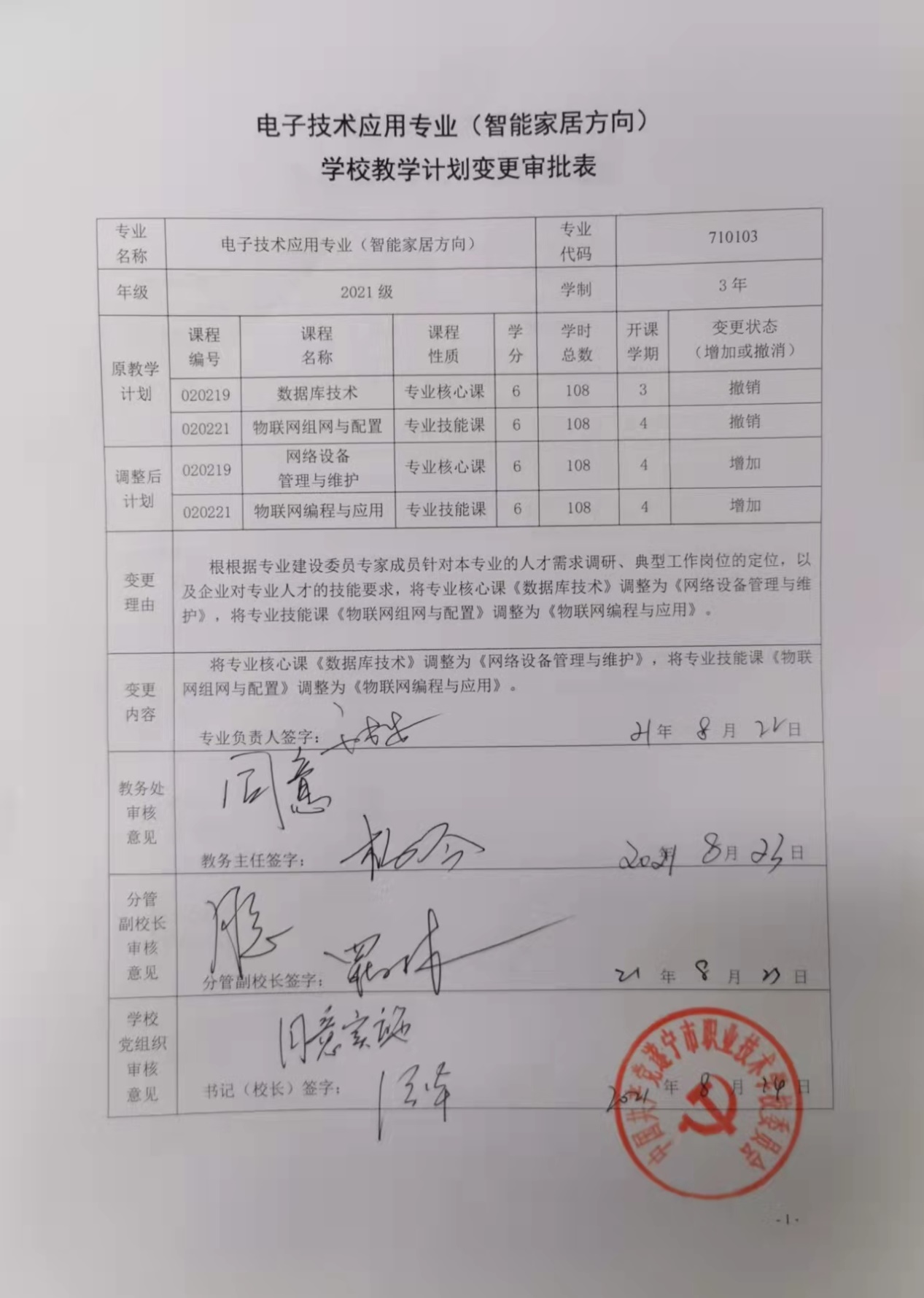 附录3：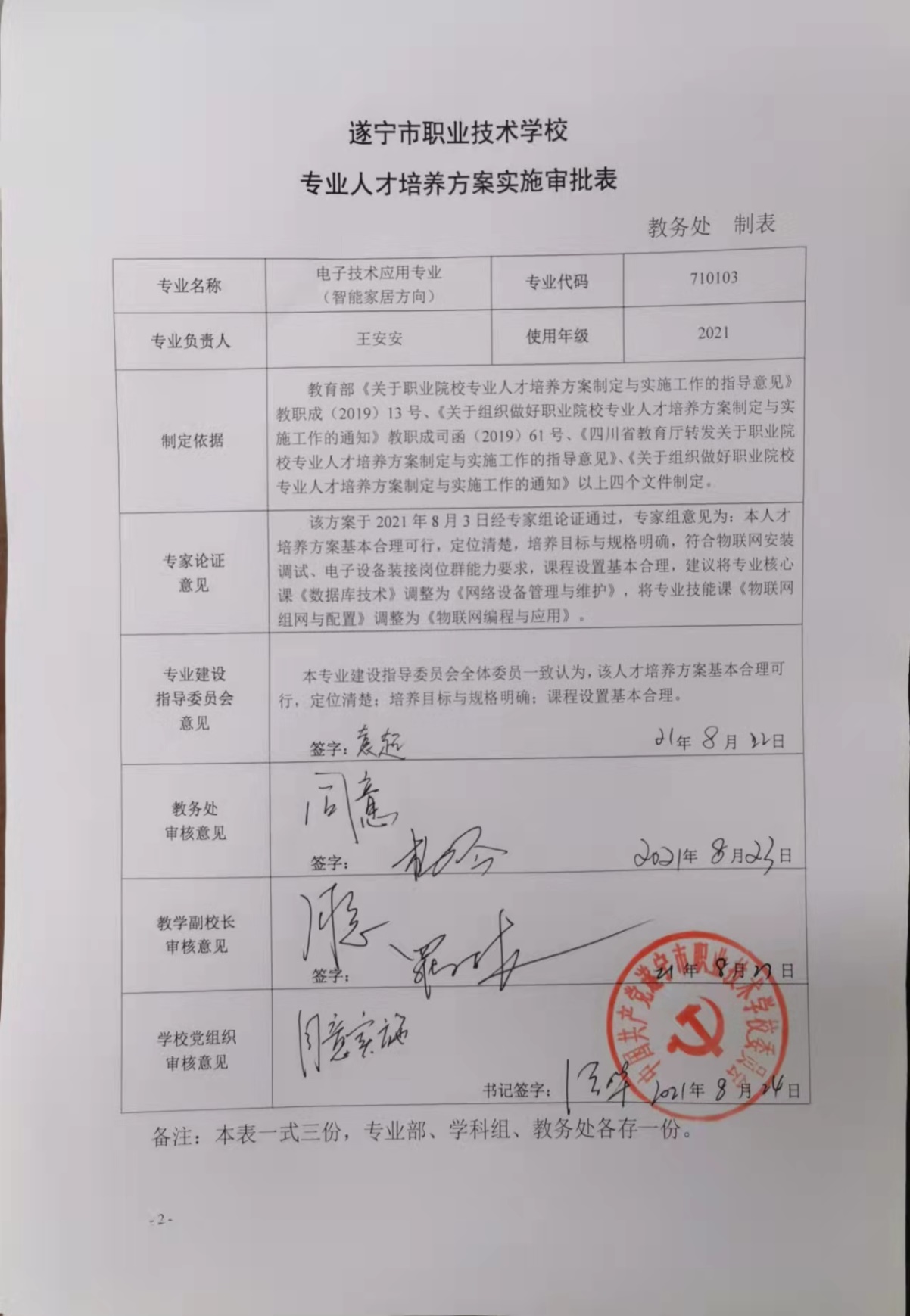 备注：本表一式三份，专业部、学科组、教务处各存一份。遂宁市职业技术学校建筑工程施工专业人才培养方案（修订）方案撰写：建筑工程专业人才培养工作小组 合作企业：四川尧顺建筑工程有限公司方案审定：遂宁市职业技术学校党委第九章  建筑工程施工专业人才培养方案（2021级）一、专业名称及代码专业名称：建筑工程施工专业代码：640301二、入学要求初中毕业生或具有同等学力者。三、修业年限三年四、职业面向毕业生面向建筑、市政、房地产开发、基建部门及其他企事业单位，主要在建筑施工企业作为土建专业技术负责人或从事工程项目组织、现场施工管理、质量验收、施工安全、材料检测、技术资料及工程造价等方面的技术工作。表1 职业面向一览表五、培养目标与培养规格（一）培养目标专业建设项目组根据学校《人才培养模式改革指导意见》，以及调研《建筑工程施工人才需求和岗位能力调研报告》，确定了“三融合、六递进”的人才培养模式。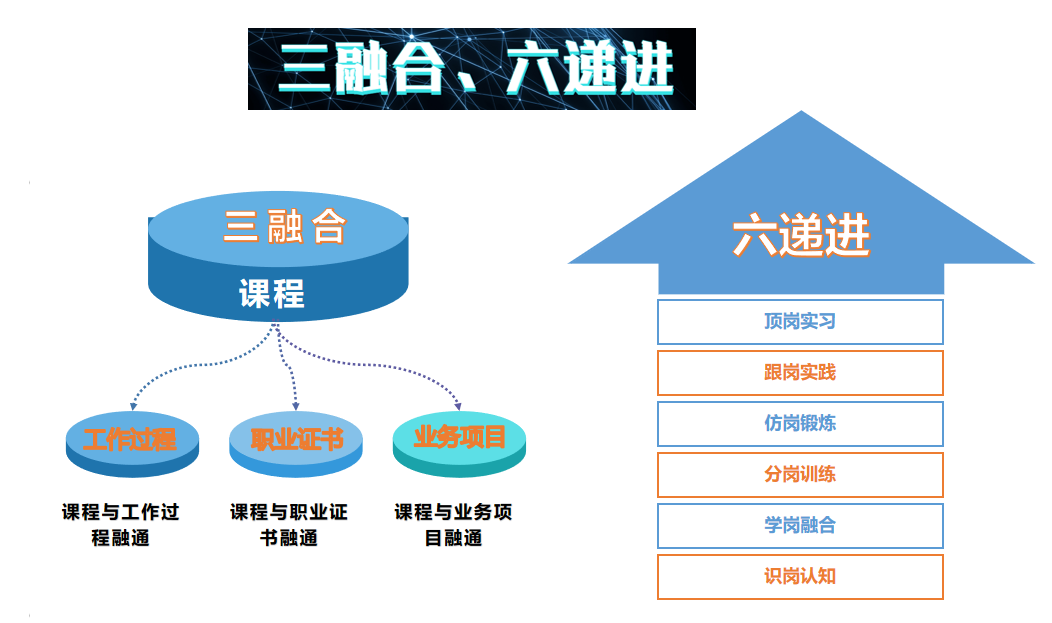 图 1 “三融合、六递进”的人才培养模式解析在专业建设指导委员会的引导下，通过对企业、行业、高校、中职校的广泛调研，在形成调研报告的基础之上，将本专业的人才培养新模式确定为“三融合，六递进”，即通过“课程与工作过程融通、课程与职业证书融通、课程与业务项目融通”三融合， “识岗认知”、“学岗融合”、“分岗训练”、“仿岗锻炼”、“跟岗实践”、“顶岗实习”六递进的人才培养方式，其中在企业对接识岗认知（第1学期）、跟岗实践（第4—5学期）和顶岗实习（第6学期），在学校以岗位工作流程为对象践行学岗融合（例如建筑工程力学、建筑工程材料等课程）、分岗训练（例如建筑测量、建筑AutoCAD等课程）、仿岗锻炼（例如建设工程施工等课程）。以此实现教学过程与工作过程“零距离”对接，并使学生在成长过程中具有广阔的发展空间。（二）培养规格1.知识要求（1）系统地掌握本专业所必需的基础理论、宽厚扎实的技术基础理论以及必要的专业知识；具有一定的社会主义市场经济、管理、法律法规知识及相关的绿色环保、机械、节能知识。（2）系统地掌握本专业所必需的测量、制图、数学计算、实验等基本技能。（3）具有扎实的专业基础知识和基本理论：掌握建筑力学，建筑工程材料，建筑设计与构造，建筑制图和识图，建筑造价等方面的基本知识，掌握有关工程测量、测试与试验的基本技能，了解建筑项目的经济管理和环境方面的基本内容，了解土木工程的主要法规。（4）掌握常用的建筑工程测量仪器、软件的使用方法，掌握建筑组织设计的基本方法，具有初步的建筑基础施工，主体结构等施工和管理的专业技能。（3）具有较强的自学能力，有一定的分析解决工程实际问题及工程设计的能力，具有初步的科学研究、科技开发能力和管理能力，有较强的计算机应用能力。2.能力要求（1）具有较扎实的自然科学基础，较好的人文社会科学基础和外语语言综合能力。（2）熟悉掌握工程制图的基本理论与基本知识。（3）掌握建筑材料、计算机应用方面的基本知识、原理、方法与技能，初步具有从事土木工程的设计与研究工作的能力。（4）掌握建筑机械、工程测量、施工技术与施工组织、工程监测、工程概预算以及工程招标等方面的基本知识、基本技能，初步具有从事工程施工、管理和研究工作的能力。（5）熟悉各类土木工程的建设方针、政策和法规。（6）了解土木工程各主干学科的理论前沿和发展动态。（7）掌握文献检索和资料查询的基本方法，具有一定的科学研究和实际工作能力。3.素质要求（1）坚定拥护中国共产党领导和我国社会主义制度，在习近平新时代中国特色社会主义思想指引下，践行社会主义核心价值观，具有深厚的爱国情感和中华民族自豪感。（2）具有良好的职业道德，能自觉遵守行业法规、规范和企业规章制度,具有较强的创新精神、创造能力和创业素质。（3）善于与人交流合作，讲诚信，有良好的团队协作精神。（4）具有物联网技术应用相关的信息安全、知识产权保护和质量规范意识。（5）具有一定的自我心理调整能力，有良好的心理素质,有健康的心理和体魄，能吃苦耐劳，乐于奉献，能够适应科技进步、社会发展和职业岗位变化，学会终身学习。（6）具有熟练的信息技术应用能力4.思政要求（1）了解伟大祖国灿烂的历史文化和发展历程，培养学生热爱祖国，热爱社会主义制度，拥护中国共产党的领导，坚定正确的政治方向，做到“两个维护”；（2）了解国家建筑工程施工行业最新发展趋势，了解我国建筑工程施工行业在国际上的领先地位，认同改革开放以来取得的伟大成就，坚定“四个自信”。（3）了解建筑工程施工行业先进人物的事迹，让学生树立和追求崇高理想，逐步形成正确的世界观、人生观、价值观，认同并自觉弘扬社会主义核心价值观。（4）了解建筑工程施工从业规范和职业要求，引导学生扣好人生第一粒扣子，正冠塑形，做有理想、有道德、有文化、有纪律的“四有新人”。（三）培养方向1.专业（技能）方向——工程技术方向（1）能熟练陈述常用模板的施工工艺（2）能指导混凝土的浇捣、养护与拆模（3）能对混凝土的质量进行检验（4）能指导木门窗、钢门窗、铝合金门窗以及塑钢门窗的安装 （5）能熟练陈述悬吊装配式顶棚安装的工艺能对顶棚工程质量进行验收（6）能发现施工图中“错、漏、碰”，完善施工方案，协助技术交底（7）掌握结构设计交底内容，编制测量方案（8）掌握测量相关规程、规范要求（9）具有熟练正确使用施工仪器能力（10）掌握测量记录方法（11）具有对测量资料进行整理、归档能力2.专业（技能）方向——设计、规划及预算方向（1）能看懂工程地质勘察报告、识读基础施工图（2）能读懂施工图（3）具有熟悉图纸、了解结构设计意图能力（4）能编制和实施土石方及基坑安全技术方案（5）能根据工程实际确定施工人员、材料、机械以及现场等准备工作（6）能编制项目预算书，熟悉使用工程算量，造价软件六、课程设置及要求本专业课程设置分为公共基础课和专业技能课。公共基础课包括思想政治课、文化课、体育与健康、艺术、以及其他自然科学和人文科学类基础课。专业（技能）课包括专业核心课和专业技能课，实习实训是专业技能课教学的重要内容，含校内实训、校外见习、顶岗实习等多种形式。（一）公共基础课依据教育部办公厅关于印发《中等职业学校公共基础课程方案》的通知（教职成厅〔2019〕6号）精神，按照《思想政治》《语文》《数学》《英语》《历史》《信息技术》《体育与健康》《艺术》等课程标准，以及《劳动教育指导纲要》和《健康教育指导纲要》，开设公共基础课程。表2 公共基础课开设情况一览表表3 公共基础课程开设情况统计表（二）专业技能课1.专业核心课围绕培养建筑工程施工综合发展的技能型专门人才的需求以及“三融合、六递进”的人才培养模式，将六递进中的学岗融合环节与专业核心课相结合。也充分考虑学生技能形成规律、学生学习内驱力、适合学生有效学习的科学学习方法等因素，把有利于学生知识技能学习阶梯学习、逐步培养学生综合专业素养等作为设置核心课程的重要依据。表4 专业核心课开设情况一览表2.专业（技能）课（1）专业技能方向——工程技术方向（2）专业技能方向——设计、规划及预算方向（三）、实践课程（1）识岗认知（36学时/1周）为增强学生对职业和岗位的认知，提高学生对专业学习的兴趣。在第1学期集中一周时间组织学生到四川尧顺建筑工程有限公司行认识岗位的见习，让学生对企业文化知识、岗位能力基本要求和建筑施工行业现状等有一定的了解，增强学生学习专业知识和掌握专业技能的信心，为后继学习专业知识和专业技能奠定坚实的基础。识岗认识结束后，要求学生一周内提交一篇识岗认知体会。学岗融合（36学时/1周）在校内，计划第二学期第10周左右集中安排1周时间，请校企合作的兼职教师到学校，通过案例教学法，将专业核心课程的相关内容融入到真实工作场景中，进一步体现课程与学岗的融合。通过采用开放式作业来对学生进行考核，例如学生可在网络收集本专业相关岗位信息，各小组合作写一篇对建筑施工某个岗位的微型调查报告。分岗训练（72学时/2周） 在校内，计划分布安排在第二学期（共计1周的学时）、第三学期（共计1周的学时），根据专业岗位的需求，以学生兴趣为导向，实训指导教师辅助支持，将分岗训练的内容融入到学校的第二课堂中。通过学生在平时练习中产生作品的方式进行考核验收，作品的呈现方式可以是实物、照片或者视频。仿岗锻炼（36学时/1周）在校内，计划第四学期第16周左右集中安排1周时间，根据三门专业技能课（建筑工程测量、建筑工程制图、建筑施工技术）的相关技能内容，请校企合作的兼职教师结合专业岗位的实际工作流程，在校内进行岗位能力模拟训练。学校专业教师根据岗位能力技术要求，设置岗位能力模拟任务书，以及评分标准。跟岗实践（72学时/2周）为提升实训质量，提高学生实践动手能力，依据企业岗位需求和学生课程学习情况，集中用第四学期1周时间、第五学期1周时间组织学生到四川尧顺建筑工程有限公司进行跟岗实训，将课堂实训技能转化为生产操作技能。由学校专业教师带队学生到企业，企业兼职教师主导跟岗实践内容、以及考核标准。企业兼职教师根据岗位技术规范和要求，设置岗位工作任务书，以及评分标准。顶岗实习（612/18周）学生顶岗实习可在专业对口用人单位四川尧顺建筑工程有限公司进行，全部集中安排在第6学期。通过实习，让学生逐步适应未来的职业岗位，增强职业责任感，实现有学生向员工、学校人向社会人的过度和转变。（4）理实一体课程的实践学时（1304学时）专业核心课程、专业技能课程和部分选修课程实行理实一体教学，其实践课时数约为1304节，占比35.5%，见下表：表6 理实一体课程中实践教学时数统计表据此，专业实践教学占总学时数的比例达到了50%的基本要求。实践课时总学时数统计如下表：表7 实践课总时数统计表（一）选修课围绕建筑工程施工的人才的需求，结合学生未来就业和创业实际，以中外建筑史、建筑设计与构造、1+x证书考试训练、智能建筑概论作为专业选修内容。依据《完善中华优秀传统文化教育指导纲要》和中职学生职业素养要求，开设《中华优秀传统文化教育》《职业素养》课程；根据学生发展需求，开设《普通话》的校本选修课程。1.专业选修课表8 专业选修课开设情况一览表2.素质选修课表9 素质选修课开设情况一览表七、教学总体进程安排（一）基本要求依据教育部《关于职业院校专业人才培养方案制订与实施工作的指导意见》（教职成〔2019〕13号）和教育部办公厅关于印发《中等职业学校公共基础课程方案》的通知（教职成厅〔2019〕6号）规定，本方案须达到如下要求：1.三年制中职每学年安排36周教学活动，每周34节，总学时数3672；2.公共基础课程学时1260，占总学时的34.3%；3.选修课教学时数396，占总学时的比例为10.8%；4.实践性教学学时2168,原则上占总学时数约57.1%；5.顶岗实习为18周，集中安排在第6学期；（二）教学进程安排依据教育部《关于组织做好职业院校专业人才培养方案制订与实施工作的通知》（教职成司函[2019]61号）精神，主要呈现本专业开设课程类别、课程性质、课程名称、课程编码、学时学分、学期课程安排、考核方式、有关学时比例要求。表10 专业教学进程安排表备注：军训、入学教育以及每学期的考试周次，均不计入本计划，每学年按照36周、每周按照34学时进行教学计划的编制。学年实际教学活动周数为40周。实践课程中的分岗训练在第二课堂开展，不计入正常排课学时。“课程代码”：1、2位代表专业顺序，3、4位代表课程类别码（分为01公共基础课程、02专业课程、03选修课程），5、6位为课程顺序码。八、实施保障（一）师资队伍本专业教师（含实训指导教师）配置是以本专业在校生为每届80人（即每届2个班）为标准；专业的专任教师与专业在校生比例不得低于1:10，专业带头人不少于专任教师比例的10%，市级骨干教师不少于专任教师比例的20%，“双师型”教师比例不少于90%。根据学习领域课程中知识、技能以及理论实践一体化教学组织的要求，专业教师应还应具备以下任职要求:1．热爱祖国，忠诚教育事业，为人师表，教书育人，学风端正，有良好的职业道德，遵纪守法。2．熟悉和掌握本专业国内外人才培养要求、熟悉中高职衔接课程体系结构及人才培养的动态，对专业建设有深入的研究和建树，能够了解和预测本专业人才市场的需求动向，有改革和创新理念，责任心强，有团队精神和奉献精神，具有较强的组织协调能力。 3.所学专业为建筑学、土木工程、工程造价等相关专业。4.理论教师必须是大学本科以上学历，实训指导教师必须是大学专科以上学历。5.专业教师必须具备一项或多项高级以上技能等级证书。6.爱岗敬业、工作严谨、乐于奉献、热爱职业教育。7.专业教师特别是实训指导教师必须具备丰富的实践教学经验，有两个月以上的工厂实际生产经验，具备双师素质，专业技术水平高，实践动手能力强，是本专业公认的业务尖子；教学水平高，在提高教学质量方面取得良好的成绩；具有较强的教科研能力，取得了有价值的实用研究成果。8．积极参与本专业或相近专业建设，在校企合作、课程建设、校内外实训基地建设、青年教师培养等方面有突出贡献。9．积极配合领导开展工作，在人才培养水平评估和示范院校建设等工作中表现突出。10．能够利用自身的专业和技术优势，积极开展社会服务。（二）教学设施1.校内实训室为保障校内专业教学和实训的需要，本专业应具备建筑测量实训室、建筑CAD实训室、广联达实训室、钢筋实训室、砌筑实训室等其主要设备及数量要求见下表。表11 校内实训基地设备配置表2.校外实训基地目前与四川尧顺建筑工程有限公司合作校外实训基地。四川尧顺有限公司成立于2002年9月10日，经营范围包括房屋建筑工程、市政公用工程、建筑装饰装修工程、公路工程、水利水电工程、河湖整治工程、堤防工程、钢结构工程、土石方工程、机电设备安装工程、地基与基础工程、建筑防水工程、防腐保温工程、建筑幕墙工程、建筑智能化工程、消防设施工程、桥梁工程、隧道工程、园林绿化工程等，能为我校学生提供一个优质高效的实习平台和就业机会，为我校建筑工程施工专业校外实训基地。（三）教学资源实施基于课程的教学设计，考虑教学实施的需求，以各学习单元教案为核心，形成与学习单元相配套的教学资源。教学资源内容应有所拓展，在教学资源中应充分体现新技术、新工艺、新设备、新材料，贴近本专业的发展和实际需要。其内容包括：教学标准、教学设计、教学课件、教学过程配套资源等，其中：1.课程标准课程标准是课程的性质、目标、内容、实施建议的教学指导性文件，开发具有普适性的课程标准，为课程建设和教学实施提供基本框架方案。2.教学设计教学设计必须依据本课程标准编写，内容应充分体现项目化、模块化、充分展现任务引领、实践导向的课程思想；根据教学对象和教学目标，确定合适的教学起点与终点，将教学诸要素有序、优化地安排，形成教学方案的过程。3.教学过程配套资源以项目任务内容为单位开发配套的资源，为学习者服务，帮助学习者更好的融入课堂，理解知识，更好的完成学习任务。包括配套教学资源包、教学资源平台、多媒体课件、微视频等课程资源。同时与同级学校、职业院校共建共享教学资源，实现中高职教学资源融通，搭建资源共享衔接桥梁。4.教学/演示录像以学习单元为单位开发配套的教学录像，帮助学习者更好的理解专业知识，有效的完成学习任务。每个实操项目配套开发演示录像，帮助学习者反复观摩实操规范和方法，帮助学习者提高实践技能。5.教学素材教学素材资源是课程教学资源的素材来源。按照媒体类型分类包括文本、图片、音频、视频、动画等，主要内容包括教师/学生作品、图片、企业实际工作案例、教学测试题等。（四）教学方法1.公共基础课公共基础课教学要符合教育部有关教育教学的基本要求，按照德、智、体、美、劳全面发展的功能来定位，重在改革教学方法和教学组织形式，不断创新教学手段和教学模式，充分调动学生学习的主动性和积极性，全面提高学生综合素质，培养学生的学习能力和职业能力，为学生今后的进一步发展打下良好基础。2.专业课推行任务驱动、项目导向、案例分析等教学做一体的教学模式改革，课程采用项目教学法，校企合作专兼职教师共同结对子开发教学项目，完成教学及技能指导。教学安排上，以专任教师为主导；教学执行上，任务明确。兼职教师主要承担实践教学任务（项目教学、指导项目实践、指导顶岗实习等），促使兼职教师形成教师角色意识，形成共同培养高素质技能型专门人才的良性机制。3.信息技术与教学有机融合适应“互联网+职业教育”新要求，加快建设智能化教学支持环境，充实能够满足多样化需求的课程资源，推动大数据、虚拟现实等现代信息技术在教育教学中的广泛应用，采取“虚、实”结合的理实一体教学方式，增强学生学习积极性和主动性，提升学习效率。全面提升教师信息技术应用能力，积极推动教师角色的转变和教育理念、教学观念、教学内容、教学方法以及教学评价等方面的改革。（五）学习评价由学校、学生、用人单位三方共同实施教学评价，评价内容包括学生专业综合实践能力、“双证”的获取率和毕业生及就业质量，专兼职教师教学质量，逐步形成校企合作、工学结合人才培养模式下多元化教学质量评价标准体系。1.课堂教学效果评价方式采取灵活多样的评价方式，主要包括笔试、作业、课堂提问、课堂出勤、上机操作考核以及参加各类专业技能竞赛的成绩等。2.实训实习效果评价方式（1）实训实习评价采用实习报告与实践操作水平相结合等形式，如实反映学生对各项实训实习项目的技术水平。（2）顶岗实习评价顶岗实习考核方面包括实习日志、实习报告、实习单位综合评价鉴定等多层次、多方面的评价方式。（六）教学质量管理1.教学管理要更新观念，改变传统的教学管理方式。学校和专业部应建立专业建设和教学过程质量监控机制，建全专业教学质量监控管理制度，完善课堂教学、教学评价、实习实训、毕业设计以及专业调研、人才培养方案更新、资源建设等方面质量标准建设，通过教学实施、过程监控、质量评价和持续改进，达成人才培养规格。2.完善教学常规管理即运行机制。学校与专业部专业共同完善教学管理机制，加强日常教学组织运行与管理，定期开展课程建设水平和教学质量诊改，建立健全巡课、听课、评教、评学等制度，严明教学纪律和课堂纪律，强化教学组织功能，定期公开课、示范课等教研活动。 3.学校应建立专业毕业生跟踪反馈机制及社会评价机制，并对生源情况、在校生学业水平、毕业生就业情况等进行分析，定期评价人才培养质量和培养目标达成情况。4.专业教研组织应充分利用评价分析结果有效改进专业教学，针对人才培养过程中存在的问题，制定诊断与改进措施，持续提高人才培养质量。（七）职业资格证要求本专业鼓励学生考取技能等级证书和八大员资格证书，如钢筋工、测量员、施工员等，以满足上岗需要。九、课程免修规定鼓励将学生取得的行业企业认可度高的有关职业技能等级证书或已掌握的有关技术技能，按一定规定进行学历教育相应课程的免修。表12 证书与免修课程对应表表13  技能竞赛获奖免修课程对应表十、毕业要求1.德育量化考核合格；2.修完本专业规定的所有课程，且成绩全部合格，或修完全部学分；3.见习、顶岗实习考核成绩合格；4.鼓励取得一个与智能家居岗位相关的、国家主管部门认可的职业资格证书或技能等级证书。十一、附录1.专业教学进程安排表2.教学计划变更申请表3.专业人才培养方案实施审批表附录1：建筑工程施工专业教学进程安排表备注：1.军训、入学教育、分岗训练以及每学期的考试周次，均不计入本计划，每学年按照36周、每周按照34学时进行教学计划的编制。学年实际教学活动周数为40周。2.“课程代码”：1、2位代表专业顺序，3、4位代表课程类别码（分为01公共基础课程、02专业课程、03选修课程），5、6位为课程顺序码。3.识岗实习与跟岗实习因实习场地限制，实习班级采用分组分批次轮流实习。4.劳动教育包含学校劳动、家庭劳动、社会劳动、专业劳动等课内外、校内外全方位开展，全过程进行教育，所有人员全员参与。5.顶岗实习一般为6个月，集中安排。附录2：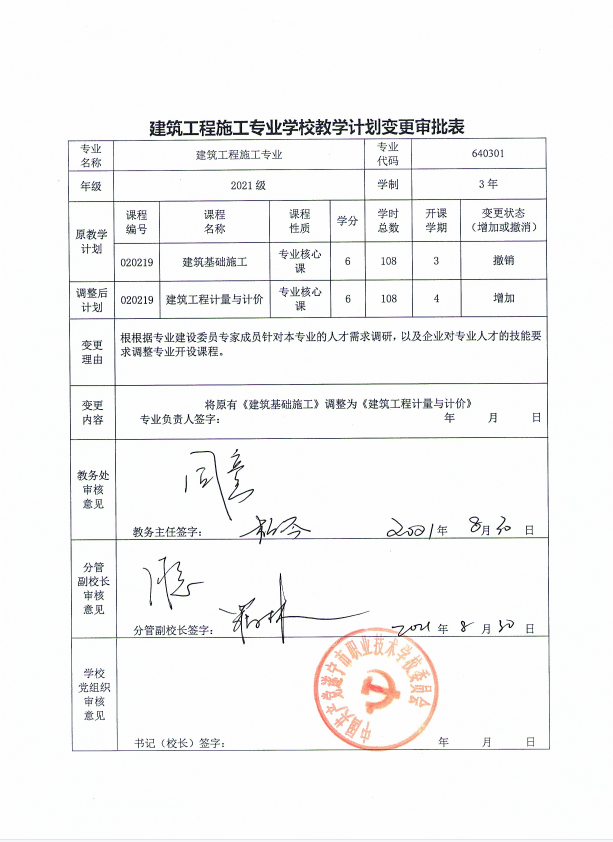 附录3：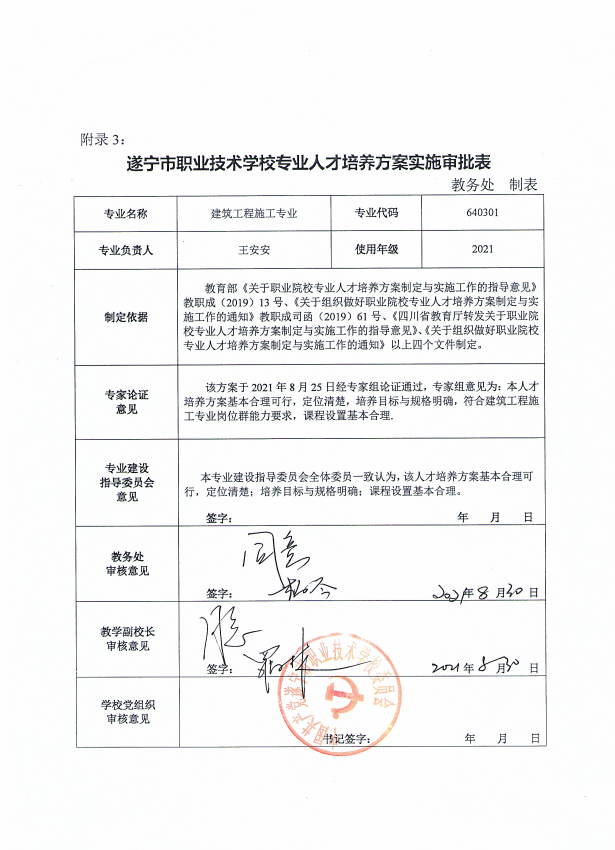 备注：本表一式三份，专业部、学科组、教务处各存一份方案撰写：艺术设计与制作专业人才培养工作小组合作企业：四川顽美思享广告有限公司方案审定：遂宁市职业技术学校党委第十章  艺术设计与制作专业人才培养方案(2021级)一、专业名称及代码专业名称：艺术设计与制作 专业代码：750101二、入学要求 初中毕业生或具有同等学力者三、修业年限3年 四、职业目标面向各类文化创意设计行业的企事业单位，培养从事广告设计、艺术设计、影视后期、文创设计、绘画制作、动漫设计制作等工作，德智体美劳全面发展的高素质劳动者和技能型人才。表1：艺术设计与制作专业职业面向分析表说明：可根据区域实际情况和专业（技能）方向取得 1 或 2 个证书。五、主要衔接专业高职：图形图像制作、视觉传达、数字传媒艺术、动漫设计与制作六、培养目标与培养规格（一）培养目标本专业主要培养从事广告设计、艺术设计、影视后期、文创设计、绘画制作、动漫设计制作等设计制作工作，德智体美劳全面发展的高素质劳动者和技能型人才。具有较强的市场就业竞争力。专业建设项目组根据学校《人才培养模式改革指导意见》，在专业建设指导委员会的引导下，通过对设计行业企事业单位、中职学校、高职学校的广泛调研，在形成调研报告的基础之上，将本专业的人才培养新模式确定为“三融合、两对接”，即融合“文化知识基础、新时代职业能力、思想政治素养”，通过深化校企合作，学生知识、能力、素养与设计制作职业岗位需求对接；学生知识、能力、素养与高职升学需求对接“两对接”的人才培养模式，以此实现教学内容与岗位需求和高职升学的“零距离”对接，并使学生具有广阔的发展空间。（二）培养规格本专业中职毕业生应具备以下的知识、能力、素质和思政要求：1.知识要求理解和掌握本专业必要的科学文化知识，为继续学习和终身学习奠定基础。(1)掌握本专业必要的科学文化知识，为继续学习和终身学习奠定基础。(2)具有美术手绘和美术设计的基基础知识。(3)掌握平面构成、色彩构成、立体构成的基础知识。(4)掌握图案设计的基础知识。(5)具有平面设计、包装设计、网络图片设计的相关知识。(6)具有信息化技术的基础知识。(7)具有一定的美术鉴赏基础知识。2.能力要求(1)具有较强的语言沟通能力和理解能力。(2)比较系统地掌握美术设计的手绘基本技能。(3)具有操作CORDRAW、PHOTOSHOP、ILLUSTRATOR等美术设计相关软件的技能。(4)具有较强的图形理解和制作能力。(5)具有较强的文案设计能力。(6)具有良好的服务意识和较强的应变能力。3.素质要求（1）具有良好的社会公德意识和职业道德意识，遵守行业法规、规范和广告设计机构相关规章制度。 （2）善于与人交流合作。（4）具有良好的诚信品质和敬业精神、责任意识。（5）具有一定的自我心理调整能力，有良好的心理素质,有健康的心理和体魄，能吃苦耐劳，能够适应科技进步、社会发展和职业岗位变化。（6）在生活和职业情境中感受和领会艺术，激发想象力，形成创造性思维，尝试艺术创新，促进专业发展，提升生活品质；形成基本的审美能力，自觉抵制不良内容，具有健康的审美情趣；理解文化艺术作品蕴含的思想观念和历史文化价值，坚定文化自信。4.思政要求（1）拥护中国共产党的领导，坚持马克思主义世界观和方法论，领会中国特色社会主义理论体系，坚定习近平新时代中国特色社会主义思想，增进对伟大祖国、中华民族、中华文化、中国共产党、中国特色社会主义的认同，坚定只有中国特色社会主义能够发展中国理想信念，坚定特色社会主义道路自信、理论自信、制度自信、文化自信政治素养。坚持社会主义核心价值体系，自觉培育和践行社会主义核心价值观；（2）具有正确的世界观、人生观、价值观，初步形成正确的审美观，能够将良好审美观运用于美术设计学习与探究，并将其作为认识和解决现实问题的指导思想；能够在不同的文化框架下，理解和而不同、文化包容。（3）具有积极心理品质和自尊自信、理性平和、积极向上的心态，能自我调节和管理情绪，做到自立自强、坚韧乐观，提高心理健康水平和职业心理素质。（4）具有进取心、责任心及吃苦耐劳精神，立志做具有完整的美术设计理论知识和技能的应用型人才。七、课程结构 图1：课程结构图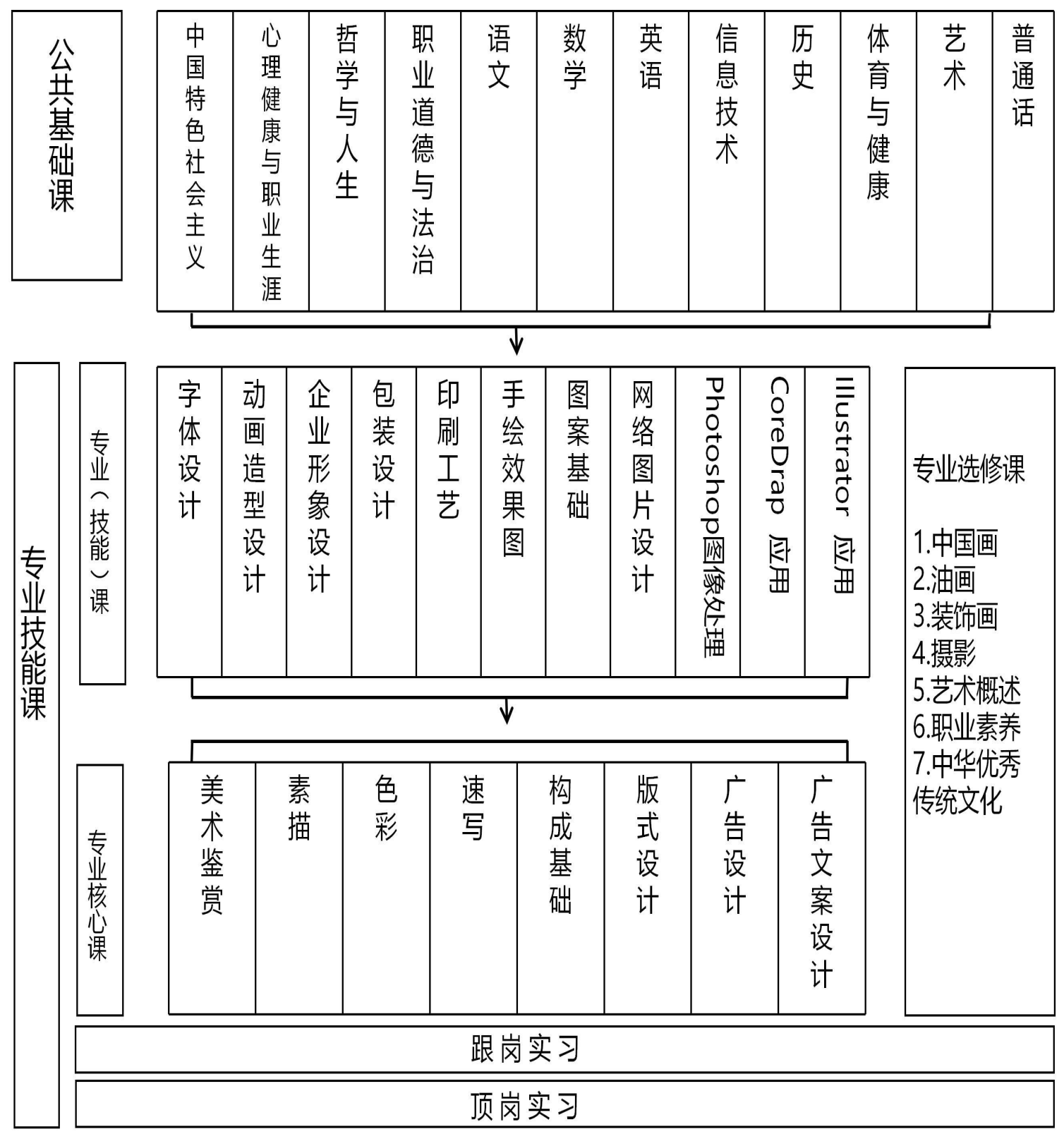 八、课程设置及要求本专业课程设置分为公共基础课和专业技能课。公共基础课包括德育课、文化课、体育与健康课、公共艺术课和公共选修课。选修课包括专业选修课程和人文素养选修课程。（一）公共基础课程依据教育部办公厅关于印发《中等职业学校公共基础课程方案》的通知（教职成厅〔2019〕6号）精神，按照《思想政治》《语文》《数学》《英语》《历史》《信息技术》《体育与健康》《艺术》等课程标准，以及《劳动教育指导纲要》和《健康教育指导纲要》，开设公共基础课程。表2 公共基础课开设情况一览表表3 公共基础课程开设情况统计表（二）专业（技能）课1.专业核心课围绕培养美术设计与制作人才的需求以及“两对接、三递进”的人才培养模式。充分考虑学生技能形成规律，把有利于学生知识技能学习阶梯学习、逐步培养学生综合专业素养等作为设置7门核心课程的重要依据。表4：专业核心课开设情况一览表2.专业技能课专业技能课为理实一体的课程。突出能力为本的要求，兼顾专项技能，有针对性地对不同的职业岗位能力进行专项训练，为学生专业技能学习和可持续发展提供支撑。表5：专业技能课开设情况一览表（三）选修课围绕学生的终身发展需求，结合学生未来就业和创业实际，以工作岗位实际需求和1+X证书考试训练等作为专业选修内容，使学生得到更高层次、更加全面的发展。表6：选修课开设情况一览表（四）实践课程1.跟岗实习（90学时）为提升实训质量，提高学生实践动手能力，依据广告设计岗位需求和学生课程学习情况，在第3-5学期集中组织学生到校企合作单位进行跟岗实训，将课堂实训技能转化为职业技能。本校专业教师配合参与，以学生个人是否能协助设计师完成实训项目和一日常规管理为考核目标，使学生能够较快地掌握技能。2.顶岗实习（540学时）学生顶岗实习可在专业对口用人单位、广告设计机构进行，全部集中安排在第6学期。通过实习，让学生逐步适应未来的职业岗位，增强职业责任感，实现有学生向员工、学校人向职业人的过度和转变。专业课教师进入实习机构，立足岗位看课程、立足技能看教学、立足需求看评价，突出职业学校教师的职业性。跟岗+顶岗实习的教学时数为630学时，占专业总学时数的19.4%。3.理实一体课程的实践学时（1072学时）专业核心课程、专业技能课程和部分选修课程和公共基础课程实行理实一体教学，其实践课时数约为1072节，占比约33.5%，见下表：表7：实践课程开设和实践学时情况一览表据此，专业实践学时共计1710学时，占总学时数（3672学时）的比例达到了不低于50%的基本要求。实践课时总学时数统计如下表：表8：实践学时数统计表九、教学进程总体安排（一）基本要求依据教育部《关于职业院校专业人才培养方案制订与实施工作的指导意见》（教职成〔2019〕13号）和教育部办公厅关于印发《中等职业学校公共基础课程方案》的通知（教职成厅〔2019〕6号）规定，本方案达到如下要求：1.三年制中职每学年安排36周教学活动，每周30节，总学时数3240；2.公共基础课程学时1242，占总学时的38.3%；3.选修课教学时数270，占总学时的比例为8.3%；4.实践性教学学时1716,占总学时数约52.9%；5.顶岗实习为18周，集中安排在第6学期；（二）教学进程安排依据教育部《关于组织做好职业院校专业人才培养方案制订与实施工作的通知》（教职成司函[2019]61号）精神，本专业教学进程安排如下。表9 ：教学进程安排表备注：1.学年实际教学活动周数为40周。每学年按照36周、每周按照30学时进行教学计划编制。2.军训、入学教育、毕业教育、班会课、跟岗实习、每学期的考试周次等灵活调整，均不计入总学时。3.健康教育每期不少于6课时，占体育与健康课时；劳动专题教育不少于16学时，不计入总学时。4.安全教育、国防教育、环保教育、社会责任、管理等人文和科学素养教育，不计入总学时。十、实施保障（一）师资队伍本专业教师（含实训指导教师）配置是以本专业在校生为每届150人（即每届3个班）为标准；专业的专任教师与专业在校生比例不得低于1:20，专业带头人不少于专任教师比例的10%，市级骨干教师不少于专任教师比例的20%，“双师型”教师比例不不少于50%。根据学习领域课程中知识、技能以及理论实践一体化教学组织的要求，专业教师应还应具备以下任职要求:1．热爱祖国，忠诚教育事业，为人师表，教书育人，学风端正，有良好的职业道德，遵纪守法。2．熟悉和掌握本专业国内外人才培养要求、熟悉中高职衔接课程体系结构及人才培养的动态，对专业建设有深入的研究和建树，能够了解和预测本专业人才市场的需求动向，有改革和创新理念，责任心强，有团队精神和奉献精神，具有较强的组织协调能力。 3.所学专业为室内设计、视觉传达设计、数字传媒设计、动漫设计与制作、美术学等相关专业。4.理论教师、实训指导教师必须是大学本科以上学历，企业聘请的实训指导教师学历可放宽到大专学历。5.专业教师必须具备一项或多项中、高级以上技能等级证书。6.爱岗敬业、工作严谨、乐于奉献、热爱职业教育。7.专业教师特别是实训指导教师必须具备丰富的实践教学经验，有两个月以上的行业实际生产经验，具备双师素质，专业技术水平高，实践动手能力强，是本专业公认的业务尖子；教学水平高，在提高教学质量方面取得良好的成绩；具有较强的教科研能力，取得了有价值的实用研究成果。8．积极参与本专业或相近专业建设，在校企合作、课程建设、校内外实训基地建设、青年教师培养等方面有突出贡献。9．积极配合领导开展工作，在人才培养水平评估和示范院校建设等工作中表现突出。10．能够利用自身的专业和技术优势，积极开展社会服务。（二）教学实训设施1.校内实训室为保障校内专业教学和实训的需要，本专业具备美术设计与制作实训室：手工制作实训室、喷绘实训室等实训室，其主要设备及数量要求见下表。表10：校内实训基地设备配置表注：各实训室主要设备数量按照50人/班进行配置。2.校外实训室表11:校外实训基地统计表（三）教学资源1.教材必须依据本课程标准编写，内容应充分体现项目化、模块化、充分展现任务引领、实践导向的课程思想。2.配套教学资源包、教学资源平台、多媒体课件、微视频等课程资源3.与同级学校、职业院校共建共享教学资源，实现中高职教学资源融通，搭建资源共享衔接桥梁。4.教学资源内容应有所拓展，在教学资源中应充分体现新技术、新工艺、新设备、新材料，贴近本专业的发展和实际需要。5.教材选用要应以学生为本，适应中职阶段学习特点，应充分考虑高职阶段课程，形成中高职有机统一。6.配套完善的多媒体教学设备，通过多媒体、投影、信息化等辅助教学，帮助学生理解。（四）教学方法创新教学模式，改革教学方法，丰富三类教学手段。在课程改革的同时，建设网络课程、教学资源库、多媒体课件等数字化学习资源，实现信息技术与教学内容的资源融合；通过社团活动、风采展示、社会实践、技能大赛、街头文化活动等，实现选修课程等手段实现课程融合；开展职业精神、工匠精神、爱国主义教育等主题教育，实现专业文化与职业精神的手段实现文化融合。推进理实一体教学；合理安排教学进程，定期开展认岗实习、跟岗实习和顶岗实习，实现工学交替。依据“示范-模仿策略”，实施三段教学。定向阶段：教师向学生说明要掌握的技能，解释技能操作的规则、要领、程序等；然后对学生做技能演示示范。参与性练习阶段：教师示范以后，学生自主练习。自主练习阶段：通过自主独立练习，由会到熟。在课程改革的同时，建设资源库、网络课程、多媒体课件等数字化学习资源，实现信息技术与教学内容的资源融合；通过社团活动、风采展示、社会实践、技能大赛等，实施选修课程教学等手段实现课程融合；开展工匠精神、工业文化、爱国主义教育等主题教育，实现专业文化与职业精神的手段实现文化融合。专业教学以项目教学、模块教学、案例教学等方法开展。以项目为基础，将项目任务分解成模块，由授课老师结合企业需要，把模块划分成具体的子任务。教师根据该项目的具体教学要求制定项目实施计划，以模块的方式开展教学；在实际教学设计中，教师应根据项目、模块内容，选择适合的教学素材和教学案例，尽量贴近企业需要，让教学任务与工作任务对接、教学目标与岗位目标统一，实现校企无缝对接。在专业教学中应将思政育人作为教学目的贯彻到课堂教学之中。把立德树人教育作为专业教学工作的根本标准，以立德树人的成效作为课堂教学的重要指南，在专业课程教学中引导学生关注当代中国的社会主义实践，了解国内外最新的社会思潮，从而在专业教学中更好地融入思政教育最新内容，增强学生中国特色社会主义的道路自信、理论自信、制度自信、文化自信。（五）学习评价1.“352+x”评价模式“3”即三元（评价主体）指学生自评、教师评价、企业评价、“5”即五维（评价内容）包括理论课程评价、专业课程评价、技能课程评价、职业素养评价、企业实习评价。“2”即二结合（评价方式）包括过程性评价与终结性评价相结合。评价结果实现学生获得1个学历证书和“X”个职业技能等级证书的评价结果，提升学历证书的含金量。构建完善的现代职业教育教学质量保证体系。2.教学评价与实施以信息化评价平台做载体，建立学生电子学业档案，以学校、企业、学生共同参与的评价模式。涵盖思想品德、文化素养、体育锻炼、意识形态、专业技能、社团活动、技能比赛（学校）；职业素养、安全意识、学习能力、团队协作、岗位能力、创新实践能力（企业）；专业能力、职业素养、职业精神、创新能力（企业业）；社会服务的能力、服务意识、沟通交流（学生）等主要内容。多样化、多维度的课程评价体系既重视了职业素质、学习过程评价、结果性评价又重视了理论与技能的综合评价。多方位参与的评价方式让学生的评价更加客观，更能把学生培养成具有社会主义核心价值观又有扎实知识和高操技能的优秀学生。（六）质量管理科学完善的教学质量管理体系是提高人才培养质量的有力保障。学校成立以大德育、大教学为管理机构的机构体系，大德育处对学生思想道德、仪容仪表、社会活动、意思形态、社团活动等方面进行全面监控，不断提升学生思想政治素质，把立德树人作为育人的根据任务融入到教育教学中。大教学部在常规教学的培养方案制定、培养计划实施，理论课程教学要求、考试环节、实践等环节进行时时监控，并采用“八步循环”操作策略，“五纵”工作机制，“五横”质量标准对教学质量实行全过程、全覆盖进行管理，使教学质量监控有着踏实的着力点。质量管理体系如图所示：图2： 质量管理体系结构图十一、毕业要求1.学生应修满180学分以上；2.普通话二级乙等以上；3.通过初级以上职业技能鉴定或本专业相关的初级职业技能等级证书；4.毕业实习成绩合格；5.德育量化考核合格。附件一：教学进程安排表备注：1.学年实际教学活动周数为40周。每学年按照36周、每周按照30学时进行教学计划编制。2.军训、入学教育、毕业教育、班会课、跟岗实习、每学期的考试周次等灵活调整，均不计入总学时。3.健康教育每期不少于6课时，占体育与健康课时；劳动专题教育不少于16学时，不计入总学时。4.安全教育、国防教育、环保教育、社会责任、管理等人文和科学素养教育，不计入总学时。附件二：教学计划变更表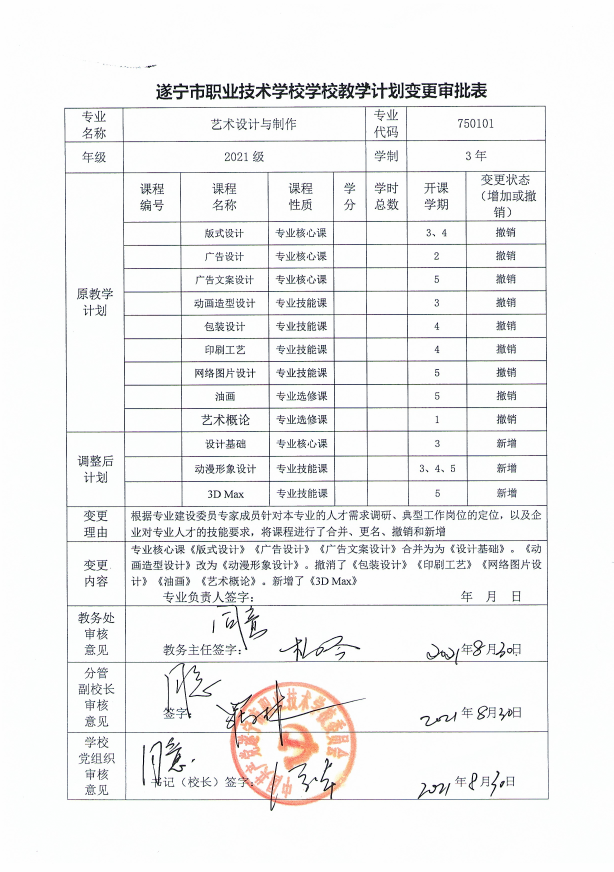 附件三：人培实施审批表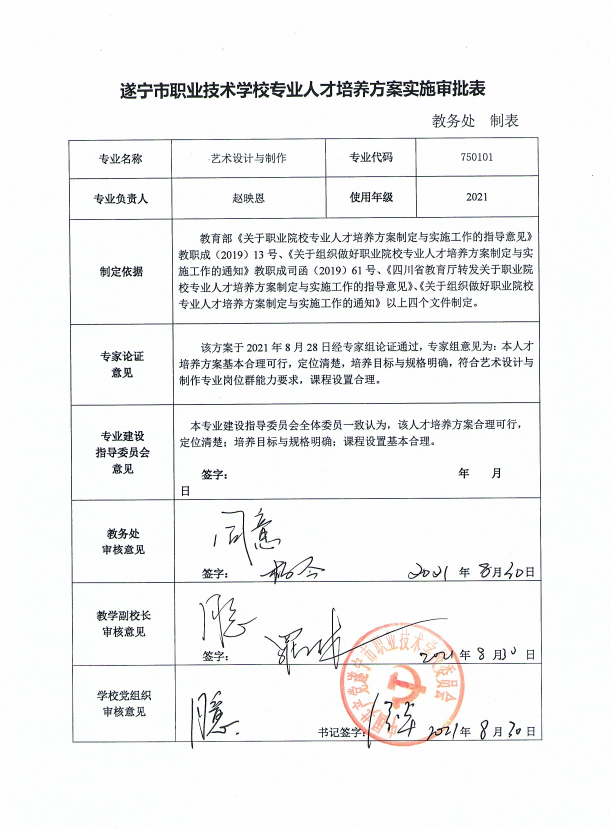 遂宁市职业技术学校汽车运用与维修专业2021级人才培养方案（修订稿）2021年08月所属专业大类（代码）所属专业类（代码）对应行业主要职业类别（代码）主要岗位类别职业资格证书交通运输类（70）汽车运用与维修（700206）汽车修理与维护（0-8111）        汽车制造业（6-22）4-12 -01汽车修理工6-05-07-01汽车装配工6 -22 -02汽车整车制造人员6-26-01-26机动车检验工汽车电器维修汽车维修业务接待汽车及零配件销售4-12-01-01汽车维修工6-22-02-01汽车装配工汽车及配件销售员      汽车维修接待业务员1+X 证书汽车电子电气与空调舒适系统技术（初级）课程名称课程概况课程概况课程概况课程概况课程概况课程概况课程概况课程概况思想政治学科核心素养政治认同、职业精神、法治意识、健全人格、公共参与政治认同、职业精神、法治意识、健全人格、公共参与政治认同、职业精神、法治意识、健全人格、公共参与政治认同、职业精神、法治意识、健全人格、公共参与政治认同、职业精神、法治意识、健全人格、公共参与政治认同、职业精神、法治意识、健全人格、公共参与政治认同、职业精神、法治意识、健全人格、公共参与思想政治中国特色社会主义中国特色社会主义中国特色社会主义中国特色社会主义中国特色社会主义中国特色社会主义中国特色社会主义中国特色社会主义思想政治课程目标1.正确认识我国发展新的历史方位和社会主要矛盾的变化，理解习近平新时代中国特色社会主义思想是党和国家必须长期坚持的指导思想；2.拥护党的领导，领会中国共产党领导是中国特色社会主义最本质的特征和中国特色社会主义制度的最大优势，理解新时代中国共产党的历史使命；3.坚信坚持和发展中国特色社会主义是当代中国发展进步的根本方向，认同和拥护中国特色社会主义制度，坚定中国特色社会主义道路自信、理论自信、制度自信、文化自信；4.坚持社会主义核心价值体系，自觉培育和践行社会主义核心价值观；5.热爱伟大祖国，自觉弘扬和实践爱国主义精神，树立远大志向，在实现中国梦的伟大实践中创造自己精彩人生；6.具有人民当家作主的主人翁意识，积极参与民主选举、民主管理、民主决策、民主监督的实践，提高对话协商、沟通合作、表达诉求和解决问题的能力。1.正确认识我国发展新的历史方位和社会主要矛盾的变化，理解习近平新时代中国特色社会主义思想是党和国家必须长期坚持的指导思想；2.拥护党的领导，领会中国共产党领导是中国特色社会主义最本质的特征和中国特色社会主义制度的最大优势，理解新时代中国共产党的历史使命；3.坚信坚持和发展中国特色社会主义是当代中国发展进步的根本方向，认同和拥护中国特色社会主义制度，坚定中国特色社会主义道路自信、理论自信、制度自信、文化自信；4.坚持社会主义核心价值体系，自觉培育和践行社会主义核心价值观；5.热爱伟大祖国，自觉弘扬和实践爱国主义精神，树立远大志向，在实现中国梦的伟大实践中创造自己精彩人生；6.具有人民当家作主的主人翁意识，积极参与民主选举、民主管理、民主决策、民主监督的实践，提高对话协商、沟通合作、表达诉求和解决问题的能力。1.正确认识我国发展新的历史方位和社会主要矛盾的变化，理解习近平新时代中国特色社会主义思想是党和国家必须长期坚持的指导思想；2.拥护党的领导，领会中国共产党领导是中国特色社会主义最本质的特征和中国特色社会主义制度的最大优势，理解新时代中国共产党的历史使命；3.坚信坚持和发展中国特色社会主义是当代中国发展进步的根本方向，认同和拥护中国特色社会主义制度，坚定中国特色社会主义道路自信、理论自信、制度自信、文化自信；4.坚持社会主义核心价值体系，自觉培育和践行社会主义核心价值观；5.热爱伟大祖国，自觉弘扬和实践爱国主义精神，树立远大志向，在实现中国梦的伟大实践中创造自己精彩人生；6.具有人民当家作主的主人翁意识，积极参与民主选举、民主管理、民主决策、民主监督的实践，提高对话协商、沟通合作、表达诉求和解决问题的能力。1.正确认识我国发展新的历史方位和社会主要矛盾的变化，理解习近平新时代中国特色社会主义思想是党和国家必须长期坚持的指导思想；2.拥护党的领导，领会中国共产党领导是中国特色社会主义最本质的特征和中国特色社会主义制度的最大优势，理解新时代中国共产党的历史使命；3.坚信坚持和发展中国特色社会主义是当代中国发展进步的根本方向，认同和拥护中国特色社会主义制度，坚定中国特色社会主义道路自信、理论自信、制度自信、文化自信；4.坚持社会主义核心价值体系，自觉培育和践行社会主义核心价值观；5.热爱伟大祖国，自觉弘扬和实践爱国主义精神，树立远大志向，在实现中国梦的伟大实践中创造自己精彩人生；6.具有人民当家作主的主人翁意识，积极参与民主选举、民主管理、民主决策、民主监督的实践，提高对话协商、沟通合作、表达诉求和解决问题的能力。1.正确认识我国发展新的历史方位和社会主要矛盾的变化，理解习近平新时代中国特色社会主义思想是党和国家必须长期坚持的指导思想；2.拥护党的领导，领会中国共产党领导是中国特色社会主义最本质的特征和中国特色社会主义制度的最大优势，理解新时代中国共产党的历史使命；3.坚信坚持和发展中国特色社会主义是当代中国发展进步的根本方向，认同和拥护中国特色社会主义制度，坚定中国特色社会主义道路自信、理论自信、制度自信、文化自信；4.坚持社会主义核心价值体系，自觉培育和践行社会主义核心价值观；5.热爱伟大祖国，自觉弘扬和实践爱国主义精神，树立远大志向，在实现中国梦的伟大实践中创造自己精彩人生；6.具有人民当家作主的主人翁意识，积极参与民主选举、民主管理、民主决策、民主监督的实践，提高对话协商、沟通合作、表达诉求和解决问题的能力。1.正确认识我国发展新的历史方位和社会主要矛盾的变化，理解习近平新时代中国特色社会主义思想是党和国家必须长期坚持的指导思想；2.拥护党的领导，领会中国共产党领导是中国特色社会主义最本质的特征和中国特色社会主义制度的最大优势，理解新时代中国共产党的历史使命；3.坚信坚持和发展中国特色社会主义是当代中国发展进步的根本方向，认同和拥护中国特色社会主义制度，坚定中国特色社会主义道路自信、理论自信、制度自信、文化自信；4.坚持社会主义核心价值体系，自觉培育和践行社会主义核心价值观；5.热爱伟大祖国，自觉弘扬和实践爱国主义精神，树立远大志向，在实现中国梦的伟大实践中创造自己精彩人生；6.具有人民当家作主的主人翁意识，积极参与民主选举、民主管理、民主决策、民主监督的实践，提高对话协商、沟通合作、表达诉求和解决问题的能力。1.正确认识我国发展新的历史方位和社会主要矛盾的变化，理解习近平新时代中国特色社会主义思想是党和国家必须长期坚持的指导思想；2.拥护党的领导，领会中国共产党领导是中国特色社会主义最本质的特征和中国特色社会主义制度的最大优势，理解新时代中国共产党的历史使命；3.坚信坚持和发展中国特色社会主义是当代中国发展进步的根本方向，认同和拥护中国特色社会主义制度，坚定中国特色社会主义道路自信、理论自信、制度自信、文化自信；4.坚持社会主义核心价值体系，自觉培育和践行社会主义核心价值观；5.热爱伟大祖国，自觉弘扬和实践爱国主义精神，树立远大志向，在实现中国梦的伟大实践中创造自己精彩人生；6.具有人民当家作主的主人翁意识，积极参与民主选举、民主管理、民主决策、民主监督的实践，提高对话协商、沟通合作、表达诉求和解决问题的能力。思想政治主要内容中国特色社会主义的创立发展和完善中国特色社会主义的创立发展和完善66363636思想政治主要内容中国特色社会主义经济中国特色社会主义经济88363636思想政治主要内容中国特色社会主义政治中国特色社会主义政治88363636思想政治主要内容中国特色社会主义文化中国特色社会主义文化66363636思想政治主要内容中国特色社会主义社会建设与生态文明建设中国特色社会主义社会建设与生态文明建设66363636思想政治主要内容踏上新征程共圆中国梦踏上新征程共圆中国梦22363636思想政治学业要求1.学生能够正确认识中华民族近代以来从站起来到富起来再到强起来的发展进程；2.明确中国特色社会主义制度的显著优势，坚决拥护中国共产党的领导，坚定中国特色社会主义道路自信、理论自信、制度自信、文化自信；3.认清自己在实现中国特色社会主义新时代发展目标中的历史机遇与使命担当，以热爱祖国为立身之本、成才之基，在新时代新征程中健康成长、成才报国。1.学生能够正确认识中华民族近代以来从站起来到富起来再到强起来的发展进程；2.明确中国特色社会主义制度的显著优势，坚决拥护中国共产党的领导，坚定中国特色社会主义道路自信、理论自信、制度自信、文化自信；3.认清自己在实现中国特色社会主义新时代发展目标中的历史机遇与使命担当，以热爱祖国为立身之本、成才之基，在新时代新征程中健康成长、成才报国。1.学生能够正确认识中华民族近代以来从站起来到富起来再到强起来的发展进程；2.明确中国特色社会主义制度的显著优势，坚决拥护中国共产党的领导，坚定中国特色社会主义道路自信、理论自信、制度自信、文化自信；3.认清自己在实现中国特色社会主义新时代发展目标中的历史机遇与使命担当，以热爱祖国为立身之本、成才之基，在新时代新征程中健康成长、成才报国。1.学生能够正确认识中华民族近代以来从站起来到富起来再到强起来的发展进程；2.明确中国特色社会主义制度的显著优势，坚决拥护中国共产党的领导，坚定中国特色社会主义道路自信、理论自信、制度自信、文化自信；3.认清自己在实现中国特色社会主义新时代发展目标中的历史机遇与使命担当，以热爱祖国为立身之本、成才之基，在新时代新征程中健康成长、成才报国。1.学生能够正确认识中华民族近代以来从站起来到富起来再到强起来的发展进程；2.明确中国特色社会主义制度的显著优势，坚决拥护中国共产党的领导，坚定中国特色社会主义道路自信、理论自信、制度自信、文化自信；3.认清自己在实现中国特色社会主义新时代发展目标中的历史机遇与使命担当，以热爱祖国为立身之本、成才之基，在新时代新征程中健康成长、成才报国。1.学生能够正确认识中华民族近代以来从站起来到富起来再到强起来的发展进程；2.明确中国特色社会主义制度的显著优势，坚决拥护中国共产党的领导，坚定中国特色社会主义道路自信、理论自信、制度自信、文化自信；3.认清自己在实现中国特色社会主义新时代发展目标中的历史机遇与使命担当，以热爱祖国为立身之本、成才之基，在新时代新征程中健康成长、成才报国。1.学生能够正确认识中华民族近代以来从站起来到富起来再到强起来的发展进程；2.明确中国特色社会主义制度的显著优势，坚决拥护中国共产党的领导，坚定中国特色社会主义道路自信、理论自信、制度自信、文化自信；3.认清自己在实现中国特色社会主义新时代发展目标中的历史机遇与使命担当，以热爱祖国为立身之本、成才之基，在新时代新征程中健康成长、成才报国。思想政治心理健康与职业生涯心理健康与职业生涯心理健康与职业生涯心理健康与职业生涯心理健康与职业生涯心理健康与职业生涯心理健康与职业生涯心理健康与职业生涯思想政治课程目标1.具有自立自强、敬业乐群的心理品质和自尊自信、理性平和、积极向上的良好心态；2.能够正确认识自我，正确处理个人与他人、个人与社会的关系，确立符合社会需要和自身实际的积极生活目标，选择正确的人生发展道路；3.能够适应环境、应对挫折、把握机遇、勇于创新，正确处理在生活、成长、学习和求职就业过程中出现的心理和行为问题，增强调控情绪、自主自助和积极适应社会发展变化的能力；4.学会根据社会发展需要和自身特点进行职业生涯规划，正确处理人生发展过程中遇到的问题，养成良好职业道德行为习惯，自觉践行劳动精神、劳模精神和工匠精神，不断提升职业道德境界。1.具有自立自强、敬业乐群的心理品质和自尊自信、理性平和、积极向上的良好心态；2.能够正确认识自我，正确处理个人与他人、个人与社会的关系，确立符合社会需要和自身实际的积极生活目标，选择正确的人生发展道路；3.能够适应环境、应对挫折、把握机遇、勇于创新，正确处理在生活、成长、学习和求职就业过程中出现的心理和行为问题，增强调控情绪、自主自助和积极适应社会发展变化的能力；4.学会根据社会发展需要和自身特点进行职业生涯规划，正确处理人生发展过程中遇到的问题，养成良好职业道德行为习惯，自觉践行劳动精神、劳模精神和工匠精神，不断提升职业道德境界。1.具有自立自强、敬业乐群的心理品质和自尊自信、理性平和、积极向上的良好心态；2.能够正确认识自我，正确处理个人与他人、个人与社会的关系，确立符合社会需要和自身实际的积极生活目标，选择正确的人生发展道路；3.能够适应环境、应对挫折、把握机遇、勇于创新，正确处理在生活、成长、学习和求职就业过程中出现的心理和行为问题，增强调控情绪、自主自助和积极适应社会发展变化的能力；4.学会根据社会发展需要和自身特点进行职业生涯规划，正确处理人生发展过程中遇到的问题，养成良好职业道德行为习惯，自觉践行劳动精神、劳模精神和工匠精神，不断提升职业道德境界。1.具有自立自强、敬业乐群的心理品质和自尊自信、理性平和、积极向上的良好心态；2.能够正确认识自我，正确处理个人与他人、个人与社会的关系，确立符合社会需要和自身实际的积极生活目标，选择正确的人生发展道路；3.能够适应环境、应对挫折、把握机遇、勇于创新，正确处理在生活、成长、学习和求职就业过程中出现的心理和行为问题，增强调控情绪、自主自助和积极适应社会发展变化的能力；4.学会根据社会发展需要和自身特点进行职业生涯规划，正确处理人生发展过程中遇到的问题，养成良好职业道德行为习惯，自觉践行劳动精神、劳模精神和工匠精神，不断提升职业道德境界。1.具有自立自强、敬业乐群的心理品质和自尊自信、理性平和、积极向上的良好心态；2.能够正确认识自我，正确处理个人与他人、个人与社会的关系，确立符合社会需要和自身实际的积极生活目标，选择正确的人生发展道路；3.能够适应环境、应对挫折、把握机遇、勇于创新，正确处理在生活、成长、学习和求职就业过程中出现的心理和行为问题，增强调控情绪、自主自助和积极适应社会发展变化的能力；4.学会根据社会发展需要和自身特点进行职业生涯规划，正确处理人生发展过程中遇到的问题，养成良好职业道德行为习惯，自觉践行劳动精神、劳模精神和工匠精神，不断提升职业道德境界。1.具有自立自强、敬业乐群的心理品质和自尊自信、理性平和、积极向上的良好心态；2.能够正确认识自我，正确处理个人与他人、个人与社会的关系，确立符合社会需要和自身实际的积极生活目标，选择正确的人生发展道路；3.能够适应环境、应对挫折、把握机遇、勇于创新，正确处理在生活、成长、学习和求职就业过程中出现的心理和行为问题，增强调控情绪、自主自助和积极适应社会发展变化的能力；4.学会根据社会发展需要和自身特点进行职业生涯规划，正确处理人生发展过程中遇到的问题，养成良好职业道德行为习惯，自觉践行劳动精神、劳模精神和工匠精神，不断提升职业道德境界。1.具有自立自强、敬业乐群的心理品质和自尊自信、理性平和、积极向上的良好心态；2.能够正确认识自我，正确处理个人与他人、个人与社会的关系，确立符合社会需要和自身实际的积极生活目标，选择正确的人生发展道路；3.能够适应环境、应对挫折、把握机遇、勇于创新，正确处理在生活、成长、学习和求职就业过程中出现的心理和行为问题，增强调控情绪、自主自助和积极适应社会发展变化的能力；4.学会根据社会发展需要和自身特点进行职业生涯规划，正确处理人生发展过程中遇到的问题，养成良好职业道德行为习惯，自觉践行劳动精神、劳模精神和工匠精神，不断提升职业道德境界。思想政治主要内容时代导航生涯筑梦时代导航生涯筑梦44363636思想政治主要内容认识自我健康成长认识自我健康成长88363636思想政治主要内容立足专业谋划发展立足专业谋划发展44363636思想政治主要内容和谐交往快乐生活和谐交往快乐生活88363636思想政治主要内容和谐交往快乐生活和谐交往快乐生活66363636思想政治主要内容规划生涯放飞理想规划生涯放飞理想66363636思想政治学业要求学生应能结合活动体验和社会实践，了解心理健康、职业生涯的基本知识，树立心理健康意识，掌握心理调适方法，形成适应时代发展的职业理想和职业发展观，探寻符合自身实际和社会发展的积极生活目标，养成自立自强、敬业乐群的心理品质和自尊自信、理性平和、积极向上的良好心态，提高应对挫折与适应社会的能力，掌握制订和执行职业生涯规划的方法，提升职业素养，为顺利就业创业创造条件。学生应能结合活动体验和社会实践，了解心理健康、职业生涯的基本知识，树立心理健康意识，掌握心理调适方法，形成适应时代发展的职业理想和职业发展观，探寻符合自身实际和社会发展的积极生活目标，养成自立自强、敬业乐群的心理品质和自尊自信、理性平和、积极向上的良好心态，提高应对挫折与适应社会的能力，掌握制订和执行职业生涯规划的方法，提升职业素养，为顺利就业创业创造条件。学生应能结合活动体验和社会实践，了解心理健康、职业生涯的基本知识，树立心理健康意识，掌握心理调适方法，形成适应时代发展的职业理想和职业发展观，探寻符合自身实际和社会发展的积极生活目标，养成自立自强、敬业乐群的心理品质和自尊自信、理性平和、积极向上的良好心态，提高应对挫折与适应社会的能力，掌握制订和执行职业生涯规划的方法，提升职业素养，为顺利就业创业创造条件。学生应能结合活动体验和社会实践，了解心理健康、职业生涯的基本知识，树立心理健康意识，掌握心理调适方法，形成适应时代发展的职业理想和职业发展观，探寻符合自身实际和社会发展的积极生活目标，养成自立自强、敬业乐群的心理品质和自尊自信、理性平和、积极向上的良好心态，提高应对挫折与适应社会的能力，掌握制订和执行职业生涯规划的方法，提升职业素养，为顺利就业创业创造条件。学生应能结合活动体验和社会实践，了解心理健康、职业生涯的基本知识，树立心理健康意识，掌握心理调适方法，形成适应时代发展的职业理想和职业发展观，探寻符合自身实际和社会发展的积极生活目标，养成自立自强、敬业乐群的心理品质和自尊自信、理性平和、积极向上的良好心态，提高应对挫折与适应社会的能力，掌握制订和执行职业生涯规划的方法，提升职业素养，为顺利就业创业创造条件。学生应能结合活动体验和社会实践，了解心理健康、职业生涯的基本知识，树立心理健康意识，掌握心理调适方法，形成适应时代发展的职业理想和职业发展观，探寻符合自身实际和社会发展的积极生活目标，养成自立自强、敬业乐群的心理品质和自尊自信、理性平和、积极向上的良好心态，提高应对挫折与适应社会的能力，掌握制订和执行职业生涯规划的方法，提升职业素养，为顺利就业创业创造条件。学生应能结合活动体验和社会实践，了解心理健康、职业生涯的基本知识，树立心理健康意识，掌握心理调适方法，形成适应时代发展的职业理想和职业发展观，探寻符合自身实际和社会发展的积极生活目标，养成自立自强、敬业乐群的心理品质和自尊自信、理性平和、积极向上的良好心态，提高应对挫折与适应社会的能力，掌握制订和执行职业生涯规划的方法，提升职业素养，为顺利就业创业创造条件。思想政治哲学与人生哲学与人生哲学与人生哲学与人生哲学与人生哲学与人生哲学与人生哲学与人生思想政治课程目标初步掌握辩证唯物主义和历史唯物主义基本原理，运用马克思主义立场、观点和方法，观察分析经济、政治、文化、社会、生态文明等现象，对社会现实和人生问题进行正确价值判断和行为选择。初步掌握辩证唯物主义和历史唯物主义基本原理，运用马克思主义立场、观点和方法，观察分析经济、政治、文化、社会、生态文明等现象，对社会现实和人生问题进行正确价值判断和行为选择。初步掌握辩证唯物主义和历史唯物主义基本原理，运用马克思主义立场、观点和方法，观察分析经济、政治、文化、社会、生态文明等现象，对社会现实和人生问题进行正确价值判断和行为选择。初步掌握辩证唯物主义和历史唯物主义基本原理，运用马克思主义立场、观点和方法，观察分析经济、政治、文化、社会、生态文明等现象，对社会现实和人生问题进行正确价值判断和行为选择。初步掌握辩证唯物主义和历史唯物主义基本原理，运用马克思主义立场、观点和方法，观察分析经济、政治、文化、社会、生态文明等现象，对社会现实和人生问题进行正确价值判断和行为选择。初步掌握辩证唯物主义和历史唯物主义基本原理，运用马克思主义立场、观点和方法，观察分析经济、政治、文化、社会、生态文明等现象，对社会现实和人生问题进行正确价值判断和行为选择。初步掌握辩证唯物主义和历史唯物主义基本原理，运用马克思主义立场、观点和方法，观察分析经济、政治、文化、社会、生态文明等现象，对社会现实和人生问题进行正确价值判断和行为选择。思想政治主要内容立足客观实际，树立人生理想立足客观实际，树立人生理想88363636思想政治主要内容辩证看问题，走好人生路辩证看问题，走好人生路1010363636思想政治主要内容实践出真知，创新增才干实践出真知，创新增才干88363636思想政治主要内容坚持唯物史观，在奉献中实现人生价值坚持唯物史观，在奉献中实现人生价值1010363636思想政治学业要求学生能够了解马克思主义哲学基本原理，运用辩证唯物主义和历史唯物主义观点认识世界，坚持实践第一的观点，一切从实际出发、实事求是，学会用具体问题具体分析等方法，正确认识社会问题，分析和处理个人成长中的人生问题，在生活中做出正确的价值判断和行为选择，自觉弘扬和践行社会主义核心价值观，为形成正确的世界观、人生观和价值观奠定基础。学生能够了解马克思主义哲学基本原理，运用辩证唯物主义和历史唯物主义观点认识世界，坚持实践第一的观点，一切从实际出发、实事求是，学会用具体问题具体分析等方法，正确认识社会问题，分析和处理个人成长中的人生问题，在生活中做出正确的价值判断和行为选择，自觉弘扬和践行社会主义核心价值观，为形成正确的世界观、人生观和价值观奠定基础。学生能够了解马克思主义哲学基本原理，运用辩证唯物主义和历史唯物主义观点认识世界，坚持实践第一的观点，一切从实际出发、实事求是，学会用具体问题具体分析等方法，正确认识社会问题，分析和处理个人成长中的人生问题，在生活中做出正确的价值判断和行为选择，自觉弘扬和践行社会主义核心价值观，为形成正确的世界观、人生观和价值观奠定基础。学生能够了解马克思主义哲学基本原理，运用辩证唯物主义和历史唯物主义观点认识世界，坚持实践第一的观点，一切从实际出发、实事求是，学会用具体问题具体分析等方法，正确认识社会问题，分析和处理个人成长中的人生问题，在生活中做出正确的价值判断和行为选择，自觉弘扬和践行社会主义核心价值观，为形成正确的世界观、人生观和价值观奠定基础。学生能够了解马克思主义哲学基本原理，运用辩证唯物主义和历史唯物主义观点认识世界，坚持实践第一的观点，一切从实际出发、实事求是，学会用具体问题具体分析等方法，正确认识社会问题，分析和处理个人成长中的人生问题，在生活中做出正确的价值判断和行为选择，自觉弘扬和践行社会主义核心价值观，为形成正确的世界观、人生观和价值观奠定基础。学生能够了解马克思主义哲学基本原理，运用辩证唯物主义和历史唯物主义观点认识世界，坚持实践第一的观点，一切从实际出发、实事求是，学会用具体问题具体分析等方法，正确认识社会问题，分析和处理个人成长中的人生问题，在生活中做出正确的价值判断和行为选择，自觉弘扬和践行社会主义核心价值观，为形成正确的世界观、人生观和价值观奠定基础。学生能够了解马克思主义哲学基本原理，运用辩证唯物主义和历史唯物主义观点认识世界，坚持实践第一的观点，一切从实际出发、实事求是，学会用具体问题具体分析等方法，正确认识社会问题，分析和处理个人成长中的人生问题，在生活中做出正确的价值判断和行为选择，自觉弘扬和践行社会主义核心价值观，为形成正确的世界观、人生观和价值观奠定基础。思想政治职业道德与法治职业道德与法治职业道德与法治职业道德与法治职业道德与法治职业道德与法治职业道德与法治职业道德与法治思想政治课程目标1.正确认识劳动在人类社会发展中的作用，理解正确的职业理想对国家以及人生发展的作用，明确职业生涯规划对实现职业理想的重要性，懂得职业道德对职业发展和人生成长的意义；2.树立正确的劳动观、职业观、就业观、创业观和成才观，强化无论从事什么劳动和职业，都要有干一行、爱一行、钻一行的意识，增强职业道德意识，确立通过辛勤劳动、诚实劳动、创造性劳动实现自身发展的信念；3.了解与日常生活和职业活动密切相关的法律知识，理解法治是党领导人民治理国家的基本方式，明确建设社会主义法治国家的战略目标；4.树立宪法法律至上、法律面前人人平等的法治理念，形成法治让社会更和谐、生活更美好的认知和情感；学会从法的角度去认识和理解社会，养成依法行使权利、履行法定义务的思维方式和行为习惯；5.正确行使公民权利，自觉履行公民义务，热心公益事业，弘扬集体主义精神；6.遵守社会规则和公共道德，有序参与公共事务；7.乐于为人民服务，勇于担当社会责任。1.正确认识劳动在人类社会发展中的作用，理解正确的职业理想对国家以及人生发展的作用，明确职业生涯规划对实现职业理想的重要性，懂得职业道德对职业发展和人生成长的意义；2.树立正确的劳动观、职业观、就业观、创业观和成才观，强化无论从事什么劳动和职业，都要有干一行、爱一行、钻一行的意识，增强职业道德意识，确立通过辛勤劳动、诚实劳动、创造性劳动实现自身发展的信念；3.了解与日常生活和职业活动密切相关的法律知识，理解法治是党领导人民治理国家的基本方式，明确建设社会主义法治国家的战略目标；4.树立宪法法律至上、法律面前人人平等的法治理念，形成法治让社会更和谐、生活更美好的认知和情感；学会从法的角度去认识和理解社会，养成依法行使权利、履行法定义务的思维方式和行为习惯；5.正确行使公民权利，自觉履行公民义务，热心公益事业，弘扬集体主义精神；6.遵守社会规则和公共道德，有序参与公共事务；7.乐于为人民服务，勇于担当社会责任。1.正确认识劳动在人类社会发展中的作用，理解正确的职业理想对国家以及人生发展的作用，明确职业生涯规划对实现职业理想的重要性，懂得职业道德对职业发展和人生成长的意义；2.树立正确的劳动观、职业观、就业观、创业观和成才观，强化无论从事什么劳动和职业，都要有干一行、爱一行、钻一行的意识，增强职业道德意识，确立通过辛勤劳动、诚实劳动、创造性劳动实现自身发展的信念；3.了解与日常生活和职业活动密切相关的法律知识，理解法治是党领导人民治理国家的基本方式，明确建设社会主义法治国家的战略目标；4.树立宪法法律至上、法律面前人人平等的法治理念，形成法治让社会更和谐、生活更美好的认知和情感；学会从法的角度去认识和理解社会，养成依法行使权利、履行法定义务的思维方式和行为习惯；5.正确行使公民权利，自觉履行公民义务，热心公益事业，弘扬集体主义精神；6.遵守社会规则和公共道德，有序参与公共事务；7.乐于为人民服务，勇于担当社会责任。1.正确认识劳动在人类社会发展中的作用，理解正确的职业理想对国家以及人生发展的作用，明确职业生涯规划对实现职业理想的重要性，懂得职业道德对职业发展和人生成长的意义；2.树立正确的劳动观、职业观、就业观、创业观和成才观，强化无论从事什么劳动和职业，都要有干一行、爱一行、钻一行的意识，增强职业道德意识，确立通过辛勤劳动、诚实劳动、创造性劳动实现自身发展的信念；3.了解与日常生活和职业活动密切相关的法律知识，理解法治是党领导人民治理国家的基本方式，明确建设社会主义法治国家的战略目标；4.树立宪法法律至上、法律面前人人平等的法治理念，形成法治让社会更和谐、生活更美好的认知和情感；学会从法的角度去认识和理解社会，养成依法行使权利、履行法定义务的思维方式和行为习惯；5.正确行使公民权利，自觉履行公民义务，热心公益事业，弘扬集体主义精神；6.遵守社会规则和公共道德，有序参与公共事务；7.乐于为人民服务，勇于担当社会责任。1.正确认识劳动在人类社会发展中的作用，理解正确的职业理想对国家以及人生发展的作用，明确职业生涯规划对实现职业理想的重要性，懂得职业道德对职业发展和人生成长的意义；2.树立正确的劳动观、职业观、就业观、创业观和成才观，强化无论从事什么劳动和职业，都要有干一行、爱一行、钻一行的意识，增强职业道德意识，确立通过辛勤劳动、诚实劳动、创造性劳动实现自身发展的信念；3.了解与日常生活和职业活动密切相关的法律知识，理解法治是党领导人民治理国家的基本方式，明确建设社会主义法治国家的战略目标；4.树立宪法法律至上、法律面前人人平等的法治理念，形成法治让社会更和谐、生活更美好的认知和情感；学会从法的角度去认识和理解社会，养成依法行使权利、履行法定义务的思维方式和行为习惯；5.正确行使公民权利，自觉履行公民义务，热心公益事业，弘扬集体主义精神；6.遵守社会规则和公共道德，有序参与公共事务；7.乐于为人民服务，勇于担当社会责任。1.正确认识劳动在人类社会发展中的作用，理解正确的职业理想对国家以及人生发展的作用，明确职业生涯规划对实现职业理想的重要性，懂得职业道德对职业发展和人生成长的意义；2.树立正确的劳动观、职业观、就业观、创业观和成才观，强化无论从事什么劳动和职业，都要有干一行、爱一行、钻一行的意识，增强职业道德意识，确立通过辛勤劳动、诚实劳动、创造性劳动实现自身发展的信念；3.了解与日常生活和职业活动密切相关的法律知识，理解法治是党领导人民治理国家的基本方式，明确建设社会主义法治国家的战略目标；4.树立宪法法律至上、法律面前人人平等的法治理念，形成法治让社会更和谐、生活更美好的认知和情感；学会从法的角度去认识和理解社会，养成依法行使权利、履行法定义务的思维方式和行为习惯；5.正确行使公民权利，自觉履行公民义务，热心公益事业，弘扬集体主义精神；6.遵守社会规则和公共道德，有序参与公共事务；7.乐于为人民服务，勇于担当社会责任。1.正确认识劳动在人类社会发展中的作用，理解正确的职业理想对国家以及人生发展的作用，明确职业生涯规划对实现职业理想的重要性，懂得职业道德对职业发展和人生成长的意义；2.树立正确的劳动观、职业观、就业观、创业观和成才观，强化无论从事什么劳动和职业，都要有干一行、爱一行、钻一行的意识，增强职业道德意识，确立通过辛勤劳动、诚实劳动、创造性劳动实现自身发展的信念；3.了解与日常生活和职业活动密切相关的法律知识，理解法治是党领导人民治理国家的基本方式，明确建设社会主义法治国家的战略目标；4.树立宪法法律至上、法律面前人人平等的法治理念，形成法治让社会更和谐、生活更美好的认知和情感；学会从法的角度去认识和理解社会，养成依法行使权利、履行法定义务的思维方式和行为习惯；5.正确行使公民权利，自觉履行公民义务，热心公益事业，弘扬集体主义精神；6.遵守社会规则和公共道德，有序参与公共事务；7.乐于为人民服务，勇于担当社会责任。思想政治主要内容感悟道德力量感悟道德力量66363636思想政治主要内容践行职业道德基本规范践行职业道德基本规范66363636思想政治主要内容提升职业道德境界提升职业道德境界44363636思想政治主要内容坚持唯物史观，在奉献中实现人生价值坚持唯物史观，在奉献中实现人生价值44363636思想政治主要内容坚持全面依法治国坚持全面依法治国44363636思想政治主要内容维护宪法尊严维护宪法尊严44363636思想政治主要内容遵循法律规范遵循法律规范88363636思想政治教学要求学生能够理解全面依法治国的总目标，了解我国新时代加强公民道德建设、践行职业道德的主要内容及其重要意义；能够掌握加强职业道德修养的主要方法，初步具备依法维权和有序参与公共事务的能力；能够根据社会发展需要、结合自身实际，以道德和法律的要求规范自己的言行，做恪守道德规范、尊法学法守法用法的好公民。学生能够理解全面依法治国的总目标，了解我国新时代加强公民道德建设、践行职业道德的主要内容及其重要意义；能够掌握加强职业道德修养的主要方法，初步具备依法维权和有序参与公共事务的能力；能够根据社会发展需要、结合自身实际，以道德和法律的要求规范自己的言行，做恪守道德规范、尊法学法守法用法的好公民。学生能够理解全面依法治国的总目标，了解我国新时代加强公民道德建设、践行职业道德的主要内容及其重要意义；能够掌握加强职业道德修养的主要方法，初步具备依法维权和有序参与公共事务的能力；能够根据社会发展需要、结合自身实际，以道德和法律的要求规范自己的言行，做恪守道德规范、尊法学法守法用法的好公民。学生能够理解全面依法治国的总目标，了解我国新时代加强公民道德建设、践行职业道德的主要内容及其重要意义；能够掌握加强职业道德修养的主要方法，初步具备依法维权和有序参与公共事务的能力；能够根据社会发展需要、结合自身实际，以道德和法律的要求规范自己的言行，做恪守道德规范、尊法学法守法用法的好公民。学生能够理解全面依法治国的总目标，了解我国新时代加强公民道德建设、践行职业道德的主要内容及其重要意义；能够掌握加强职业道德修养的主要方法，初步具备依法维权和有序参与公共事务的能力；能够根据社会发展需要、结合自身实际，以道德和法律的要求规范自己的言行，做恪守道德规范、尊法学法守法用法的好公民。学生能够理解全面依法治国的总目标，了解我国新时代加强公民道德建设、践行职业道德的主要内容及其重要意义；能够掌握加强职业道德修养的主要方法，初步具备依法维权和有序参与公共事务的能力；能够根据社会发展需要、结合自身实际，以道德和法律的要求规范自己的言行，做恪守道德规范、尊法学法守法用法的好公民。学生能够理解全面依法治国的总目标，了解我国新时代加强公民道德建设、践行职业道德的主要内容及其重要意义；能够掌握加强职业道德修养的主要方法，初步具备依法维权和有序参与公共事务的能力；能够根据社会发展需要、结合自身实际，以道德和法律的要求规范自己的言行，做恪守道德规范、尊法学法守法用法的好公民。语文学科核心素养语言理解与运用、思维发展与提升、审美发现与鉴赏、文化传承与参与语言理解与运用、思维发展与提升、审美发现与鉴赏、文化传承与参与语言理解与运用、思维发展与提升、审美发现与鉴赏、文化传承与参与语言理解与运用、思维发展与提升、审美发现与鉴赏、文化传承与参与语言理解与运用、思维发展与提升、审美发现与鉴赏、文化传承与参与语言理解与运用、思维发展与提升、审美发现与鉴赏、文化传承与参与语言理解与运用、思维发展与提升、审美发现与鉴赏、文化传承与参与语文课程目标学生通过阅读与欣赏、表达与交流及语文综合实践等活动，在语言理解与运用、思维发展与提升、审美发现与鉴赏、文化传承与参与几个方面都获得持续发展，自觉弘扬社会主义核心价值观，坚定文化自信，树立正确的人生理想，涵养职业精神，为适应个人终身发展和社会发展需要提供支撑。学生通过阅读与欣赏、表达与交流及语文综合实践等活动，在语言理解与运用、思维发展与提升、审美发现与鉴赏、文化传承与参与几个方面都获得持续发展，自觉弘扬社会主义核心价值观，坚定文化自信，树立正确的人生理想，涵养职业精神，为适应个人终身发展和社会发展需要提供支撑。学生通过阅读与欣赏、表达与交流及语文综合实践等活动，在语言理解与运用、思维发展与提升、审美发现与鉴赏、文化传承与参与几个方面都获得持续发展，自觉弘扬社会主义核心价值观，坚定文化自信，树立正确的人生理想，涵养职业精神，为适应个人终身发展和社会发展需要提供支撑。学生通过阅读与欣赏、表达与交流及语文综合实践等活动，在语言理解与运用、思维发展与提升、审美发现与鉴赏、文化传承与参与几个方面都获得持续发展，自觉弘扬社会主义核心价值观，坚定文化自信，树立正确的人生理想，涵养职业精神，为适应个人终身发展和社会发展需要提供支撑。学生通过阅读与欣赏、表达与交流及语文综合实践等活动，在语言理解与运用、思维发展与提升、审美发现与鉴赏、文化传承与参与几个方面都获得持续发展，自觉弘扬社会主义核心价值观，坚定文化自信，树立正确的人生理想，涵养职业精神，为适应个人终身发展和社会发展需要提供支撑。学生通过阅读与欣赏、表达与交流及语文综合实践等活动，在语言理解与运用、思维发展与提升、审美发现与鉴赏、文化传承与参与几个方面都获得持续发展，自觉弘扬社会主义核心价值观，坚定文化自信，树立正确的人生理想，涵养职业精神，为适应个人终身发展和社会发展需要提供支撑。学生通过阅读与欣赏、表达与交流及语文综合实践等活动，在语言理解与运用、思维发展与提升、审美发现与鉴赏、文化传承与参与几个方面都获得持续发展，自觉弘扬社会主义核心价值观，坚定文化自信，树立正确的人生理想，涵养职业精神，为适应个人终身发展和社会发展需要提供支撑。语文主要内容基础模块专题1：语感与语言习得144144198198198语文主要内容基础模块专题2：中外文学作品选读144144198198198语文主要内容基础模块专题3：实用性阅读与交流144144198198198语文主要内容基础模块专题4：古代诗文选读144144198198198语文主要内容基础模块专题5：中国革命传统作品选读144144198198198语文主要内容基础模块专题6：社会主义先进文化作品选读144144198198198语文主要内容基础模块专题7：整本书阅读与研讨144144198198198语文主要内容基础模块专题8：跨媒介阅读与交流144144198198198语文主要内容职业模块专题1：劳模精神工匠精神作品研读5454198198198语文主要内容职业模块专题2：职场应用写作与交流5454198198198语文主要内容职业模块专题3：微写作5454198198198语文主要内容职业模块专题4：科普作品选读5454198198198语文教学要求坚持立德树人，发挥语文课程独特的育人功能。引导学生树立正确的历史观、民族观、国家观、文化观，培养爱党爱国爱人民的深厚感情和积极的人生态度，增强社会责任感和历史使命感。整体把握语文学科核心素养，合理设计教学活动，深刻领会并树立发展学科核心素养的教学理念，要加强模块间的衔接与整合，与课程发展同步提高课程开发设计等专业能力。以学生发展为本，根据学生认知特点和能力水平组织教学。重视启发式、讨论式教学，强化关键能力培养，加强必要的基础知识教学和基本技能训练，引导学生自主、积极、愉快地参与或开展积极的言语实践，引导学生独立思考，自主学习，培养逻辑推理、信息加工能力，提高口语交际和文字写作的素养。体现职业教育特点，加强实践与应用。采用语文综合实践教学组织形式，要打破时空与学科界限，有意识地加强课程内容与专业教育、职业生活的联系和配合，自然融入职业道德、职业精神教育，创设与行业企业相近的教学情境，逐步掌握运用语言文字的规律。提高信息素养，探索信息化背景下教与学方式的转变。创设更生动、逼真的学习情境，引导学生有效整合语文学习资源，开展基于网络的多种阅读与欣赏、表达与交流、语文综合实践等活动,改善师生的互动方式，提高自主学习的能力。适应新一代信息技术的发展趋势，优化语文学习环境，不断思考和探寻现代信息技术下的语文教学新模式。坚持立德树人，发挥语文课程独特的育人功能。引导学生树立正确的历史观、民族观、国家观、文化观，培养爱党爱国爱人民的深厚感情和积极的人生态度，增强社会责任感和历史使命感。整体把握语文学科核心素养，合理设计教学活动，深刻领会并树立发展学科核心素养的教学理念，要加强模块间的衔接与整合，与课程发展同步提高课程开发设计等专业能力。以学生发展为本，根据学生认知特点和能力水平组织教学。重视启发式、讨论式教学，强化关键能力培养，加强必要的基础知识教学和基本技能训练，引导学生自主、积极、愉快地参与或开展积极的言语实践，引导学生独立思考，自主学习，培养逻辑推理、信息加工能力，提高口语交际和文字写作的素养。体现职业教育特点，加强实践与应用。采用语文综合实践教学组织形式，要打破时空与学科界限，有意识地加强课程内容与专业教育、职业生活的联系和配合，自然融入职业道德、职业精神教育，创设与行业企业相近的教学情境，逐步掌握运用语言文字的规律。提高信息素养，探索信息化背景下教与学方式的转变。创设更生动、逼真的学习情境，引导学生有效整合语文学习资源，开展基于网络的多种阅读与欣赏、表达与交流、语文综合实践等活动,改善师生的互动方式，提高自主学习的能力。适应新一代信息技术的发展趋势，优化语文学习环境，不断思考和探寻现代信息技术下的语文教学新模式。坚持立德树人，发挥语文课程独特的育人功能。引导学生树立正确的历史观、民族观、国家观、文化观，培养爱党爱国爱人民的深厚感情和积极的人生态度，增强社会责任感和历史使命感。整体把握语文学科核心素养，合理设计教学活动，深刻领会并树立发展学科核心素养的教学理念，要加强模块间的衔接与整合，与课程发展同步提高课程开发设计等专业能力。以学生发展为本，根据学生认知特点和能力水平组织教学。重视启发式、讨论式教学，强化关键能力培养，加强必要的基础知识教学和基本技能训练，引导学生自主、积极、愉快地参与或开展积极的言语实践，引导学生独立思考，自主学习，培养逻辑推理、信息加工能力，提高口语交际和文字写作的素养。体现职业教育特点，加强实践与应用。采用语文综合实践教学组织形式，要打破时空与学科界限，有意识地加强课程内容与专业教育、职业生活的联系和配合，自然融入职业道德、职业精神教育，创设与行业企业相近的教学情境，逐步掌握运用语言文字的规律。提高信息素养，探索信息化背景下教与学方式的转变。创设更生动、逼真的学习情境，引导学生有效整合语文学习资源，开展基于网络的多种阅读与欣赏、表达与交流、语文综合实践等活动,改善师生的互动方式，提高自主学习的能力。适应新一代信息技术的发展趋势，优化语文学习环境，不断思考和探寻现代信息技术下的语文教学新模式。坚持立德树人，发挥语文课程独特的育人功能。引导学生树立正确的历史观、民族观、国家观、文化观，培养爱党爱国爱人民的深厚感情和积极的人生态度，增强社会责任感和历史使命感。整体把握语文学科核心素养，合理设计教学活动，深刻领会并树立发展学科核心素养的教学理念，要加强模块间的衔接与整合，与课程发展同步提高课程开发设计等专业能力。以学生发展为本，根据学生认知特点和能力水平组织教学。重视启发式、讨论式教学，强化关键能力培养，加强必要的基础知识教学和基本技能训练，引导学生自主、积极、愉快地参与或开展积极的言语实践，引导学生独立思考，自主学习，培养逻辑推理、信息加工能力，提高口语交际和文字写作的素养。体现职业教育特点，加强实践与应用。采用语文综合实践教学组织形式，要打破时空与学科界限，有意识地加强课程内容与专业教育、职业生活的联系和配合，自然融入职业道德、职业精神教育，创设与行业企业相近的教学情境，逐步掌握运用语言文字的规律。提高信息素养，探索信息化背景下教与学方式的转变。创设更生动、逼真的学习情境，引导学生有效整合语文学习资源，开展基于网络的多种阅读与欣赏、表达与交流、语文综合实践等活动,改善师生的互动方式，提高自主学习的能力。适应新一代信息技术的发展趋势，优化语文学习环境，不断思考和探寻现代信息技术下的语文教学新模式。坚持立德树人，发挥语文课程独特的育人功能。引导学生树立正确的历史观、民族观、国家观、文化观，培养爱党爱国爱人民的深厚感情和积极的人生态度，增强社会责任感和历史使命感。整体把握语文学科核心素养，合理设计教学活动，深刻领会并树立发展学科核心素养的教学理念，要加强模块间的衔接与整合，与课程发展同步提高课程开发设计等专业能力。以学生发展为本，根据学生认知特点和能力水平组织教学。重视启发式、讨论式教学，强化关键能力培养，加强必要的基础知识教学和基本技能训练，引导学生自主、积极、愉快地参与或开展积极的言语实践，引导学生独立思考，自主学习，培养逻辑推理、信息加工能力，提高口语交际和文字写作的素养。体现职业教育特点，加强实践与应用。采用语文综合实践教学组织形式，要打破时空与学科界限，有意识地加强课程内容与专业教育、职业生活的联系和配合，自然融入职业道德、职业精神教育，创设与行业企业相近的教学情境，逐步掌握运用语言文字的规律。提高信息素养，探索信息化背景下教与学方式的转变。创设更生动、逼真的学习情境，引导学生有效整合语文学习资源，开展基于网络的多种阅读与欣赏、表达与交流、语文综合实践等活动,改善师生的互动方式，提高自主学习的能力。适应新一代信息技术的发展趋势，优化语文学习环境，不断思考和探寻现代信息技术下的语文教学新模式。坚持立德树人，发挥语文课程独特的育人功能。引导学生树立正确的历史观、民族观、国家观、文化观，培养爱党爱国爱人民的深厚感情和积极的人生态度，增强社会责任感和历史使命感。整体把握语文学科核心素养，合理设计教学活动，深刻领会并树立发展学科核心素养的教学理念，要加强模块间的衔接与整合，与课程发展同步提高课程开发设计等专业能力。以学生发展为本，根据学生认知特点和能力水平组织教学。重视启发式、讨论式教学，强化关键能力培养，加强必要的基础知识教学和基本技能训练，引导学生自主、积极、愉快地参与或开展积极的言语实践，引导学生独立思考，自主学习，培养逻辑推理、信息加工能力，提高口语交际和文字写作的素养。体现职业教育特点，加强实践与应用。采用语文综合实践教学组织形式，要打破时空与学科界限，有意识地加强课程内容与专业教育、职业生活的联系和配合，自然融入职业道德、职业精神教育，创设与行业企业相近的教学情境，逐步掌握运用语言文字的规律。提高信息素养，探索信息化背景下教与学方式的转变。创设更生动、逼真的学习情境，引导学生有效整合语文学习资源，开展基于网络的多种阅读与欣赏、表达与交流、语文综合实践等活动,改善师生的互动方式，提高自主学习的能力。适应新一代信息技术的发展趋势，优化语文学习环境，不断思考和探寻现代信息技术下的语文教学新模式。坚持立德树人，发挥语文课程独特的育人功能。引导学生树立正确的历史观、民族观、国家观、文化观，培养爱党爱国爱人民的深厚感情和积极的人生态度，增强社会责任感和历史使命感。整体把握语文学科核心素养，合理设计教学活动，深刻领会并树立发展学科核心素养的教学理念，要加强模块间的衔接与整合，与课程发展同步提高课程开发设计等专业能力。以学生发展为本，根据学生认知特点和能力水平组织教学。重视启发式、讨论式教学，强化关键能力培养，加强必要的基础知识教学和基本技能训练，引导学生自主、积极、愉快地参与或开展积极的言语实践，引导学生独立思考，自主学习，培养逻辑推理、信息加工能力，提高口语交际和文字写作的素养。体现职业教育特点，加强实践与应用。采用语文综合实践教学组织形式，要打破时空与学科界限，有意识地加强课程内容与专业教育、职业生活的联系和配合，自然融入职业道德、职业精神教育，创设与行业企业相近的教学情境，逐步掌握运用语言文字的规律。提高信息素养，探索信息化背景下教与学方式的转变。创设更生动、逼真的学习情境，引导学生有效整合语文学习资源，开展基于网络的多种阅读与欣赏、表达与交流、语文综合实践等活动,改善师生的互动方式，提高自主学习的能力。适应新一代信息技术的发展趋势，优化语文学习环境，不断思考和探寻现代信息技术下的语文教学新模式。数学学科核心素养数学运算、直观想象、逻辑推理、数学抽象、数据分析、数学建模数学运算、直观想象、逻辑推理、数学抽象、数据分析、数学建模数学运算、直观想象、逻辑推理、数学抽象、数据分析、数学建模数学运算、直观想象、逻辑推理、数学抽象、数据分析、数学建模数学运算、直观想象、逻辑推理、数学抽象、数据分析、数学建模数学运算、直观想象、逻辑推理、数学抽象、数据分析、数学建模数学运算、直观想象、逻辑推理、数学抽象、数据分析、数学建模数学课程目标在完成义务教育的基础上，通过中等职业学校数学课程的学习，使学生获得继续学习、未来工作和发展所必需的数学基础知识、基本技能、基本思想和基本活动经验，具备一定的从数学角度发现和提出问题的能力、运用数学知识和思想方法分析和解决问题的能力。通过中等职业学校数学课程的学习，提高学生学习数学的兴趣，增强学好数学的主动性和自信心，养成理性思维、敢于质疑、善于思考的科学精神和精益求精的工匠精神，加深对数学的科学价值、应用价值、文化价值和审美价值的认识。学生在数学知识学习和数学能力培养的过程中，逐步提高数学运算、直观想象、逻辑排理、数学抽象、数据分析和数学建模等数学学科核心素养，初步学会用数学眼光观察世界、用数学思维分析世界、用数学语言表达世界。在完成义务教育的基础上，通过中等职业学校数学课程的学习，使学生获得继续学习、未来工作和发展所必需的数学基础知识、基本技能、基本思想和基本活动经验，具备一定的从数学角度发现和提出问题的能力、运用数学知识和思想方法分析和解决问题的能力。通过中等职业学校数学课程的学习，提高学生学习数学的兴趣，增强学好数学的主动性和自信心，养成理性思维、敢于质疑、善于思考的科学精神和精益求精的工匠精神，加深对数学的科学价值、应用价值、文化价值和审美价值的认识。学生在数学知识学习和数学能力培养的过程中，逐步提高数学运算、直观想象、逻辑排理、数学抽象、数据分析和数学建模等数学学科核心素养，初步学会用数学眼光观察世界、用数学思维分析世界、用数学语言表达世界。在完成义务教育的基础上，通过中等职业学校数学课程的学习，使学生获得继续学习、未来工作和发展所必需的数学基础知识、基本技能、基本思想和基本活动经验，具备一定的从数学角度发现和提出问题的能力、运用数学知识和思想方法分析和解决问题的能力。通过中等职业学校数学课程的学习，提高学生学习数学的兴趣，增强学好数学的主动性和自信心，养成理性思维、敢于质疑、善于思考的科学精神和精益求精的工匠精神，加深对数学的科学价值、应用价值、文化价值和审美价值的认识。学生在数学知识学习和数学能力培养的过程中，逐步提高数学运算、直观想象、逻辑排理、数学抽象、数据分析和数学建模等数学学科核心素养，初步学会用数学眼光观察世界、用数学思维分析世界、用数学语言表达世界。在完成义务教育的基础上，通过中等职业学校数学课程的学习，使学生获得继续学习、未来工作和发展所必需的数学基础知识、基本技能、基本思想和基本活动经验，具备一定的从数学角度发现和提出问题的能力、运用数学知识和思想方法分析和解决问题的能力。通过中等职业学校数学课程的学习，提高学生学习数学的兴趣，增强学好数学的主动性和自信心，养成理性思维、敢于质疑、善于思考的科学精神和精益求精的工匠精神，加深对数学的科学价值、应用价值、文化价值和审美价值的认识。学生在数学知识学习和数学能力培养的过程中，逐步提高数学运算、直观想象、逻辑排理、数学抽象、数据分析和数学建模等数学学科核心素养，初步学会用数学眼光观察世界、用数学思维分析世界、用数学语言表达世界。在完成义务教育的基础上，通过中等职业学校数学课程的学习，使学生获得继续学习、未来工作和发展所必需的数学基础知识、基本技能、基本思想和基本活动经验，具备一定的从数学角度发现和提出问题的能力、运用数学知识和思想方法分析和解决问题的能力。通过中等职业学校数学课程的学习，提高学生学习数学的兴趣，增强学好数学的主动性和自信心，养成理性思维、敢于质疑、善于思考的科学精神和精益求精的工匠精神，加深对数学的科学价值、应用价值、文化价值和审美价值的认识。学生在数学知识学习和数学能力培养的过程中，逐步提高数学运算、直观想象、逻辑排理、数学抽象、数据分析和数学建模等数学学科核心素养，初步学会用数学眼光观察世界、用数学思维分析世界、用数学语言表达世界。在完成义务教育的基础上，通过中等职业学校数学课程的学习，使学生获得继续学习、未来工作和发展所必需的数学基础知识、基本技能、基本思想和基本活动经验，具备一定的从数学角度发现和提出问题的能力、运用数学知识和思想方法分析和解决问题的能力。通过中等职业学校数学课程的学习，提高学生学习数学的兴趣，增强学好数学的主动性和自信心，养成理性思维、敢于质疑、善于思考的科学精神和精益求精的工匠精神，加深对数学的科学价值、应用价值、文化价值和审美价值的认识。学生在数学知识学习和数学能力培养的过程中，逐步提高数学运算、直观想象、逻辑排理、数学抽象、数据分析和数学建模等数学学科核心素养，初步学会用数学眼光观察世界、用数学思维分析世界、用数学语言表达世界。在完成义务教育的基础上，通过中等职业学校数学课程的学习，使学生获得继续学习、未来工作和发展所必需的数学基础知识、基本技能、基本思想和基本活动经验，具备一定的从数学角度发现和提出问题的能力、运用数学知识和思想方法分析和解决问题的能力。通过中等职业学校数学课程的学习，提高学生学习数学的兴趣，增强学好数学的主动性和自信心，养成理性思维、敢于质疑、善于思考的科学精神和精益求精的工匠精神，加深对数学的科学价值、应用价值、文化价值和审美价值的认识。学生在数学知识学习和数学能力培养的过程中，逐步提高数学运算、直观想象、逻辑排理、数学抽象、数据分析和数学建模等数学学科核心素养，初步学会用数学眼光观察世界、用数学思维分析世界、用数学语言表达世界。数学主要内容基础模块基础知识108108180180180数学主要内容基础模块函数108108180180180数学主要内容基础模块几何与代数108108180180180数学主要内容基础模块概率与统计108108180180180数学主要内容拓展模块一基础知识3636180180180数学主要内容拓展模块一函数3636180180180数学主要内容拓展模块一几何与代数3636180180180数学主要内容拓展模块一概率与统计3636180180180数学主要内容拓展模块二专题与案例3636180180180数学教学要求1.落实立德树人，聚焦核心素养。教师要将社会主义核心价值观贯穿于发展学生数学学科核心素养的过程中，培养学生逐步形成正确的价值观念，要深刻理解数学学科核心素养的内涵、育人价值，将课程目标、教学内容、教学形式、教学方法和教学手段等聚焦于培养和发展学生的学科素养上。2.突出主体地位，改进教学方式。教师要实施以学生为中心的教学模式，根据学科特点、学生认识规律和专业特点，采用多种教学方式，采取低起点、重衔接、小梯度的教学策略。3.体现职教特色，注重实践应用。教学中，加强教学内容与社会生活、专业课程和职业应用的联系，创设或选择关联的教学情境，增加学生数学应用意识；选择或建立合适的数学模型，以解决问题为主线的教学方式培养运用数学解决实际问题的能力。4.利用信息技术，提高教学效果。教师要不断提高课堂教学的信息化程度，重视利用软件和工具进行数据计算统计分析，善于利用网络平台获取资源，引导学生在网络中学习，创新教学方式、教学方式和教学评价。1.落实立德树人，聚焦核心素养。教师要将社会主义核心价值观贯穿于发展学生数学学科核心素养的过程中，培养学生逐步形成正确的价值观念，要深刻理解数学学科核心素养的内涵、育人价值，将课程目标、教学内容、教学形式、教学方法和教学手段等聚焦于培养和发展学生的学科素养上。2.突出主体地位，改进教学方式。教师要实施以学生为中心的教学模式，根据学科特点、学生认识规律和专业特点，采用多种教学方式，采取低起点、重衔接、小梯度的教学策略。3.体现职教特色，注重实践应用。教学中，加强教学内容与社会生活、专业课程和职业应用的联系，创设或选择关联的教学情境，增加学生数学应用意识；选择或建立合适的数学模型，以解决问题为主线的教学方式培养运用数学解决实际问题的能力。4.利用信息技术，提高教学效果。教师要不断提高课堂教学的信息化程度，重视利用软件和工具进行数据计算统计分析，善于利用网络平台获取资源，引导学生在网络中学习，创新教学方式、教学方式和教学评价。1.落实立德树人，聚焦核心素养。教师要将社会主义核心价值观贯穿于发展学生数学学科核心素养的过程中，培养学生逐步形成正确的价值观念，要深刻理解数学学科核心素养的内涵、育人价值，将课程目标、教学内容、教学形式、教学方法和教学手段等聚焦于培养和发展学生的学科素养上。2.突出主体地位，改进教学方式。教师要实施以学生为中心的教学模式，根据学科特点、学生认识规律和专业特点，采用多种教学方式，采取低起点、重衔接、小梯度的教学策略。3.体现职教特色，注重实践应用。教学中，加强教学内容与社会生活、专业课程和职业应用的联系，创设或选择关联的教学情境，增加学生数学应用意识；选择或建立合适的数学模型，以解决问题为主线的教学方式培养运用数学解决实际问题的能力。4.利用信息技术，提高教学效果。教师要不断提高课堂教学的信息化程度，重视利用软件和工具进行数据计算统计分析，善于利用网络平台获取资源，引导学生在网络中学习，创新教学方式、教学方式和教学评价。1.落实立德树人，聚焦核心素养。教师要将社会主义核心价值观贯穿于发展学生数学学科核心素养的过程中，培养学生逐步形成正确的价值观念，要深刻理解数学学科核心素养的内涵、育人价值，将课程目标、教学内容、教学形式、教学方法和教学手段等聚焦于培养和发展学生的学科素养上。2.突出主体地位，改进教学方式。教师要实施以学生为中心的教学模式，根据学科特点、学生认识规律和专业特点，采用多种教学方式，采取低起点、重衔接、小梯度的教学策略。3.体现职教特色，注重实践应用。教学中，加强教学内容与社会生活、专业课程和职业应用的联系，创设或选择关联的教学情境，增加学生数学应用意识；选择或建立合适的数学模型，以解决问题为主线的教学方式培养运用数学解决实际问题的能力。4.利用信息技术，提高教学效果。教师要不断提高课堂教学的信息化程度，重视利用软件和工具进行数据计算统计分析，善于利用网络平台获取资源，引导学生在网络中学习，创新教学方式、教学方式和教学评价。1.落实立德树人，聚焦核心素养。教师要将社会主义核心价值观贯穿于发展学生数学学科核心素养的过程中，培养学生逐步形成正确的价值观念，要深刻理解数学学科核心素养的内涵、育人价值，将课程目标、教学内容、教学形式、教学方法和教学手段等聚焦于培养和发展学生的学科素养上。2.突出主体地位，改进教学方式。教师要实施以学生为中心的教学模式，根据学科特点、学生认识规律和专业特点，采用多种教学方式，采取低起点、重衔接、小梯度的教学策略。3.体现职教特色，注重实践应用。教学中，加强教学内容与社会生活、专业课程和职业应用的联系，创设或选择关联的教学情境，增加学生数学应用意识；选择或建立合适的数学模型，以解决问题为主线的教学方式培养运用数学解决实际问题的能力。4.利用信息技术，提高教学效果。教师要不断提高课堂教学的信息化程度，重视利用软件和工具进行数据计算统计分析，善于利用网络平台获取资源，引导学生在网络中学习，创新教学方式、教学方式和教学评价。1.落实立德树人，聚焦核心素养。教师要将社会主义核心价值观贯穿于发展学生数学学科核心素养的过程中，培养学生逐步形成正确的价值观念，要深刻理解数学学科核心素养的内涵、育人价值，将课程目标、教学内容、教学形式、教学方法和教学手段等聚焦于培养和发展学生的学科素养上。2.突出主体地位，改进教学方式。教师要实施以学生为中心的教学模式，根据学科特点、学生认识规律和专业特点，采用多种教学方式，采取低起点、重衔接、小梯度的教学策略。3.体现职教特色，注重实践应用。教学中，加强教学内容与社会生活、专业课程和职业应用的联系，创设或选择关联的教学情境，增加学生数学应用意识；选择或建立合适的数学模型，以解决问题为主线的教学方式培养运用数学解决实际问题的能力。4.利用信息技术，提高教学效果。教师要不断提高课堂教学的信息化程度，重视利用软件和工具进行数据计算统计分析，善于利用网络平台获取资源，引导学生在网络中学习，创新教学方式、教学方式和教学评价。1.落实立德树人，聚焦核心素养。教师要将社会主义核心价值观贯穿于发展学生数学学科核心素养的过程中，培养学生逐步形成正确的价值观念，要深刻理解数学学科核心素养的内涵、育人价值，将课程目标、教学内容、教学形式、教学方法和教学手段等聚焦于培养和发展学生的学科素养上。2.突出主体地位，改进教学方式。教师要实施以学生为中心的教学模式，根据学科特点、学生认识规律和专业特点，采用多种教学方式，采取低起点、重衔接、小梯度的教学策略。3.体现职教特色，注重实践应用。教学中，加强教学内容与社会生活、专业课程和职业应用的联系，创设或选择关联的教学情境，增加学生数学应用意识；选择或建立合适的数学模型，以解决问题为主线的教学方式培养运用数学解决实际问题的能力。4.利用信息技术，提高教学效果。教师要不断提高课堂教学的信息化程度，重视利用软件和工具进行数据计算统计分析，善于利用网络平台获取资源，引导学生在网络中学习，创新教学方式、教学方式和教学评价。英语学科核心素养职场语言沟通、思维差异感知、跨文化理解、自主学习职场语言沟通、思维差异感知、跨文化理解、自主学习职场语言沟通、思维差异感知、跨文化理解、自主学习职场语言沟通、思维差异感知、跨文化理解、自主学习职场语言沟通、思维差异感知、跨文化理解、自主学习职场语言沟通、思维差异感知、跨文化理解、自主学习职场语言沟通、思维差异感知、跨文化理解、自主学习英语课程目标1.职场语言沟通目标：在日常英语的基础上，围绕职场相关主题，能运用所学语言知识，理解不同类型语篇所传递的意义和情感；能以口头或书面形式进行基本的沟通；能在职场中综合运用语言知识和技能进行交流。2.思维差异感知目标：能理解英语在表达方式上体现出的中西思维差异；能理解英语在逻辑论证上体现出的中西思维差异；在了解中西思维差异的基础上，能客观对待不同观点，做出止确价值判断。3.跨文化理解目标：能了解世界文化的多样性：能了解中外文化及中外企业文化；能进行基本的跨文化交流；能用英语讲述中国故事，促进中华优秀文化传播。4.自主学习目标：能树立正确的英语学习观，具有明确的学习目标；能多渠道获取英语学习资源；能有效规划个人的学习，选择恰当的学习策略和方法；能监控、评价、反思和调整自己的学习内容和进程，提高学习效率。1.职场语言沟通目标：在日常英语的基础上，围绕职场相关主题，能运用所学语言知识，理解不同类型语篇所传递的意义和情感；能以口头或书面形式进行基本的沟通；能在职场中综合运用语言知识和技能进行交流。2.思维差异感知目标：能理解英语在表达方式上体现出的中西思维差异；能理解英语在逻辑论证上体现出的中西思维差异；在了解中西思维差异的基础上，能客观对待不同观点，做出止确价值判断。3.跨文化理解目标：能了解世界文化的多样性：能了解中外文化及中外企业文化；能进行基本的跨文化交流；能用英语讲述中国故事，促进中华优秀文化传播。4.自主学习目标：能树立正确的英语学习观，具有明确的学习目标；能多渠道获取英语学习资源；能有效规划个人的学习，选择恰当的学习策略和方法；能监控、评价、反思和调整自己的学习内容和进程，提高学习效率。1.职场语言沟通目标：在日常英语的基础上，围绕职场相关主题，能运用所学语言知识，理解不同类型语篇所传递的意义和情感；能以口头或书面形式进行基本的沟通；能在职场中综合运用语言知识和技能进行交流。2.思维差异感知目标：能理解英语在表达方式上体现出的中西思维差异；能理解英语在逻辑论证上体现出的中西思维差异；在了解中西思维差异的基础上，能客观对待不同观点，做出止确价值判断。3.跨文化理解目标：能了解世界文化的多样性：能了解中外文化及中外企业文化；能进行基本的跨文化交流；能用英语讲述中国故事，促进中华优秀文化传播。4.自主学习目标：能树立正确的英语学习观，具有明确的学习目标；能多渠道获取英语学习资源；能有效规划个人的学习，选择恰当的学习策略和方法；能监控、评价、反思和调整自己的学习内容和进程，提高学习效率。1.职场语言沟通目标：在日常英语的基础上，围绕职场相关主题，能运用所学语言知识，理解不同类型语篇所传递的意义和情感；能以口头或书面形式进行基本的沟通；能在职场中综合运用语言知识和技能进行交流。2.思维差异感知目标：能理解英语在表达方式上体现出的中西思维差异；能理解英语在逻辑论证上体现出的中西思维差异；在了解中西思维差异的基础上，能客观对待不同观点，做出止确价值判断。3.跨文化理解目标：能了解世界文化的多样性：能了解中外文化及中外企业文化；能进行基本的跨文化交流；能用英语讲述中国故事，促进中华优秀文化传播。4.自主学习目标：能树立正确的英语学习观，具有明确的学习目标；能多渠道获取英语学习资源；能有效规划个人的学习，选择恰当的学习策略和方法；能监控、评价、反思和调整自己的学习内容和进程，提高学习效率。1.职场语言沟通目标：在日常英语的基础上，围绕职场相关主题，能运用所学语言知识，理解不同类型语篇所传递的意义和情感；能以口头或书面形式进行基本的沟通；能在职场中综合运用语言知识和技能进行交流。2.思维差异感知目标：能理解英语在表达方式上体现出的中西思维差异；能理解英语在逻辑论证上体现出的中西思维差异；在了解中西思维差异的基础上，能客观对待不同观点，做出止确价值判断。3.跨文化理解目标：能了解世界文化的多样性：能了解中外文化及中外企业文化；能进行基本的跨文化交流；能用英语讲述中国故事，促进中华优秀文化传播。4.自主学习目标：能树立正确的英语学习观，具有明确的学习目标；能多渠道获取英语学习资源；能有效规划个人的学习，选择恰当的学习策略和方法；能监控、评价、反思和调整自己的学习内容和进程，提高学习效率。1.职场语言沟通目标：在日常英语的基础上，围绕职场相关主题，能运用所学语言知识，理解不同类型语篇所传递的意义和情感；能以口头或书面形式进行基本的沟通；能在职场中综合运用语言知识和技能进行交流。2.思维差异感知目标：能理解英语在表达方式上体现出的中西思维差异；能理解英语在逻辑论证上体现出的中西思维差异；在了解中西思维差异的基础上，能客观对待不同观点，做出止确价值判断。3.跨文化理解目标：能了解世界文化的多样性：能了解中外文化及中外企业文化；能进行基本的跨文化交流；能用英语讲述中国故事，促进中华优秀文化传播。4.自主学习目标：能树立正确的英语学习观，具有明确的学习目标；能多渠道获取英语学习资源；能有效规划个人的学习，选择恰当的学习策略和方法；能监控、评价、反思和调整自己的学习内容和进程，提高学习效率。1.职场语言沟通目标：在日常英语的基础上，围绕职场相关主题，能运用所学语言知识，理解不同类型语篇所传递的意义和情感；能以口头或书面形式进行基本的沟通；能在职场中综合运用语言知识和技能进行交流。2.思维差异感知目标：能理解英语在表达方式上体现出的中西思维差异；能理解英语在逻辑论证上体现出的中西思维差异；在了解中西思维差异的基础上，能客观对待不同观点，做出止确价值判断。3.跨文化理解目标：能了解世界文化的多样性：能了解中外文化及中外企业文化；能进行基本的跨文化交流；能用英语讲述中国故事，促进中华优秀文化传播。4.自主学习目标：能树立正确的英语学习观，具有明确的学习目标；能多渠道获取英语学习资源；能有效规划个人的学习，选择恰当的学习策略和方法；能监控、评价、反思和调整自己的学习内容和进程，提高学习效率。英语主要内容基础模块自我与他人108108180180180英语主要内容基础模块学习与生活108108180180180英语主要内容基础模块社会交往108108180180180英语主要内容基础模块社会服务108108180180180英语主要内容基础模块历史与文化108108180180180英语主要内容基础模块科学与技术108108180180180英语主要内容基础模块自然与环境108108180180180英语主要内容基础模块可持续发展108108180180180英语主要内容职业模块求职应聘3636180180180英语主要内容职业模块职场礼仪3636180180180英语主要内容职业模块职场服务3636180180180英语主要内容职业模块设备操作3636180180180英语主要内容职业模块技术应用3636180180180英语主要内容职业模块职场安全3636180180180英语主要内容职业模块危机应对3636180180180英语主要内容职业模块职业规划3636180180180英语主要内容拓展模块自我发展3636180180180英语主要内容拓展模块技术创新3636180180180英语主要内容拓展模块环境保护3636180180180英语教学要求1.坚持立德树人，发挥英语课程育人功能。通过合理的教学活动，帮助学生学习语言的同时，形成对外国优秀文化的正确认识和对中华优秀文化的深刻认识，拓展国际视野，坚定文化自信。2.开展活动导向教学，落实学科核心素养。教师应深刻领会英语学科核心素养内涵，设计符合学生实际、目的明确、操作性强、丰富多样的课内外教学活动和任务，开展活动导向教学，引导学生在解决真是问题与完成实际任务的过程中，提升能力。3.尊重差异，促进学生的发展。教师应根据学生个体差异，有效整合课程内容，选择适当的教学方法和教学模式，为学生提供多样化的学习选择，让不同类型、不同层次的学生都能享受学习英语的乐趣。4.突出职业教育特点，重视实践应用。教师应根据英语课程目标与人才培养规格，有意识加强英语课程与专业教育和职业生活的联系，探索融合的教学新模式，重视学生语言实践英语能力培养。5.运用信息技术，促进教与学方式转变。将信息技术与英语课程深度融合，善于利用网络平台和教学资源，开展主动、个性化的学习活动，有效实施信息化教学。1.坚持立德树人，发挥英语课程育人功能。通过合理的教学活动，帮助学生学习语言的同时，形成对外国优秀文化的正确认识和对中华优秀文化的深刻认识，拓展国际视野，坚定文化自信。2.开展活动导向教学，落实学科核心素养。教师应深刻领会英语学科核心素养内涵，设计符合学生实际、目的明确、操作性强、丰富多样的课内外教学活动和任务，开展活动导向教学，引导学生在解决真是问题与完成实际任务的过程中，提升能力。3.尊重差异，促进学生的发展。教师应根据学生个体差异，有效整合课程内容，选择适当的教学方法和教学模式，为学生提供多样化的学习选择，让不同类型、不同层次的学生都能享受学习英语的乐趣。4.突出职业教育特点，重视实践应用。教师应根据英语课程目标与人才培养规格，有意识加强英语课程与专业教育和职业生活的联系，探索融合的教学新模式，重视学生语言实践英语能力培养。5.运用信息技术，促进教与学方式转变。将信息技术与英语课程深度融合，善于利用网络平台和教学资源，开展主动、个性化的学习活动，有效实施信息化教学。1.坚持立德树人，发挥英语课程育人功能。通过合理的教学活动，帮助学生学习语言的同时，形成对外国优秀文化的正确认识和对中华优秀文化的深刻认识，拓展国际视野，坚定文化自信。2.开展活动导向教学，落实学科核心素养。教师应深刻领会英语学科核心素养内涵，设计符合学生实际、目的明确、操作性强、丰富多样的课内外教学活动和任务，开展活动导向教学，引导学生在解决真是问题与完成实际任务的过程中，提升能力。3.尊重差异，促进学生的发展。教师应根据学生个体差异，有效整合课程内容，选择适当的教学方法和教学模式，为学生提供多样化的学习选择，让不同类型、不同层次的学生都能享受学习英语的乐趣。4.突出职业教育特点，重视实践应用。教师应根据英语课程目标与人才培养规格，有意识加强英语课程与专业教育和职业生活的联系，探索融合的教学新模式，重视学生语言实践英语能力培养。5.运用信息技术，促进教与学方式转变。将信息技术与英语课程深度融合，善于利用网络平台和教学资源，开展主动、个性化的学习活动，有效实施信息化教学。1.坚持立德树人，发挥英语课程育人功能。通过合理的教学活动，帮助学生学习语言的同时，形成对外国优秀文化的正确认识和对中华优秀文化的深刻认识，拓展国际视野，坚定文化自信。2.开展活动导向教学，落实学科核心素养。教师应深刻领会英语学科核心素养内涵，设计符合学生实际、目的明确、操作性强、丰富多样的课内外教学活动和任务，开展活动导向教学，引导学生在解决真是问题与完成实际任务的过程中，提升能力。3.尊重差异，促进学生的发展。教师应根据学生个体差异，有效整合课程内容，选择适当的教学方法和教学模式，为学生提供多样化的学习选择，让不同类型、不同层次的学生都能享受学习英语的乐趣。4.突出职业教育特点，重视实践应用。教师应根据英语课程目标与人才培养规格，有意识加强英语课程与专业教育和职业生活的联系，探索融合的教学新模式，重视学生语言实践英语能力培养。5.运用信息技术，促进教与学方式转变。将信息技术与英语课程深度融合，善于利用网络平台和教学资源，开展主动、个性化的学习活动，有效实施信息化教学。1.坚持立德树人，发挥英语课程育人功能。通过合理的教学活动，帮助学生学习语言的同时，形成对外国优秀文化的正确认识和对中华优秀文化的深刻认识，拓展国际视野，坚定文化自信。2.开展活动导向教学，落实学科核心素养。教师应深刻领会英语学科核心素养内涵，设计符合学生实际、目的明确、操作性强、丰富多样的课内外教学活动和任务，开展活动导向教学，引导学生在解决真是问题与完成实际任务的过程中，提升能力。3.尊重差异，促进学生的发展。教师应根据学生个体差异，有效整合课程内容，选择适当的教学方法和教学模式，为学生提供多样化的学习选择，让不同类型、不同层次的学生都能享受学习英语的乐趣。4.突出职业教育特点，重视实践应用。教师应根据英语课程目标与人才培养规格，有意识加强英语课程与专业教育和职业生活的联系，探索融合的教学新模式，重视学生语言实践英语能力培养。5.运用信息技术，促进教与学方式转变。将信息技术与英语课程深度融合，善于利用网络平台和教学资源，开展主动、个性化的学习活动，有效实施信息化教学。1.坚持立德树人，发挥英语课程育人功能。通过合理的教学活动，帮助学生学习语言的同时，形成对外国优秀文化的正确认识和对中华优秀文化的深刻认识，拓展国际视野，坚定文化自信。2.开展活动导向教学，落实学科核心素养。教师应深刻领会英语学科核心素养内涵，设计符合学生实际、目的明确、操作性强、丰富多样的课内外教学活动和任务，开展活动导向教学，引导学生在解决真是问题与完成实际任务的过程中，提升能力。3.尊重差异，促进学生的发展。教师应根据学生个体差异，有效整合课程内容，选择适当的教学方法和教学模式，为学生提供多样化的学习选择，让不同类型、不同层次的学生都能享受学习英语的乐趣。4.突出职业教育特点，重视实践应用。教师应根据英语课程目标与人才培养规格，有意识加强英语课程与专业教育和职业生活的联系，探索融合的教学新模式，重视学生语言实践英语能力培养。5.运用信息技术，促进教与学方式转变。将信息技术与英语课程深度融合，善于利用网络平台和教学资源，开展主动、个性化的学习活动，有效实施信息化教学。1.坚持立德树人，发挥英语课程育人功能。通过合理的教学活动，帮助学生学习语言的同时，形成对外国优秀文化的正确认识和对中华优秀文化的深刻认识，拓展国际视野，坚定文化自信。2.开展活动导向教学，落实学科核心素养。教师应深刻领会英语学科核心素养内涵，设计符合学生实际、目的明确、操作性强、丰富多样的课内外教学活动和任务，开展活动导向教学，引导学生在解决真是问题与完成实际任务的过程中，提升能力。3.尊重差异，促进学生的发展。教师应根据学生个体差异，有效整合课程内容，选择适当的教学方法和教学模式，为学生提供多样化的学习选择，让不同类型、不同层次的学生都能享受学习英语的乐趣。4.突出职业教育特点，重视实践应用。教师应根据英语课程目标与人才培养规格，有意识加强英语课程与专业教育和职业生活的联系，探索融合的教学新模式，重视学生语言实践英语能力培养。5.运用信息技术，促进教与学方式转变。将信息技术与英语课程深度融合，善于利用网络平台和教学资源，开展主动、个性化的学习活动，有效实施信息化教学。信息技术学科核心素养信息意识、计算思维、数字化学习与创新、信息社会与责任信息意识、计算思维、数字化学习与创新、信息社会与责任信息意识、计算思维、数字化学习与创新、信息社会与责任信息意识、计算思维、数字化学习与创新、信息社会与责任信息意识、计算思维、数字化学习与创新、信息社会与责任信息意识、计算思维、数字化学习与创新、信息社会与责任信息意识、计算思维、数字化学习与创新、信息社会与责任信息技术课程目标通过多样化的教学形式，帮助学生认识信息技术对当今人类生产、生活的重要作用，理解信息技术、信息社会等概念和信息社会特征与规范，掌握信息技术设备与系统操作、网络应用、图文编辑、数据处理，程序设计、数字媒体技术应用、信息安个和人工智能等相关知识与技能，综合应用信息技术解决生产、生活和学习情境中各种问题；在数字化学习与创新过程中培养独立思考和主动探究能力，不断强化认知、合作、创新能力，为职业能力的提升奠定基础。通过多样化的教学形式，帮助学生认识信息技术对当今人类生产、生活的重要作用，理解信息技术、信息社会等概念和信息社会特征与规范，掌握信息技术设备与系统操作、网络应用、图文编辑、数据处理，程序设计、数字媒体技术应用、信息安个和人工智能等相关知识与技能，综合应用信息技术解决生产、生活和学习情境中各种问题；在数字化学习与创新过程中培养独立思考和主动探究能力，不断强化认知、合作、创新能力，为职业能力的提升奠定基础。通过多样化的教学形式，帮助学生认识信息技术对当今人类生产、生活的重要作用，理解信息技术、信息社会等概念和信息社会特征与规范，掌握信息技术设备与系统操作、网络应用、图文编辑、数据处理，程序设计、数字媒体技术应用、信息安个和人工智能等相关知识与技能，综合应用信息技术解决生产、生活和学习情境中各种问题；在数字化学习与创新过程中培养独立思考和主动探究能力，不断强化认知、合作、创新能力，为职业能力的提升奠定基础。通过多样化的教学形式，帮助学生认识信息技术对当今人类生产、生活的重要作用，理解信息技术、信息社会等概念和信息社会特征与规范，掌握信息技术设备与系统操作、网络应用、图文编辑、数据处理，程序设计、数字媒体技术应用、信息安个和人工智能等相关知识与技能，综合应用信息技术解决生产、生活和学习情境中各种问题；在数字化学习与创新过程中培养独立思考和主动探究能力，不断强化认知、合作、创新能力，为职业能力的提升奠定基础。通过多样化的教学形式，帮助学生认识信息技术对当今人类生产、生活的重要作用，理解信息技术、信息社会等概念和信息社会特征与规范，掌握信息技术设备与系统操作、网络应用、图文编辑、数据处理，程序设计、数字媒体技术应用、信息安个和人工智能等相关知识与技能，综合应用信息技术解决生产、生活和学习情境中各种问题；在数字化学习与创新过程中培养独立思考和主动探究能力，不断强化认知、合作、创新能力，为职业能力的提升奠定基础。通过多样化的教学形式，帮助学生认识信息技术对当今人类生产、生活的重要作用，理解信息技术、信息社会等概念和信息社会特征与规范，掌握信息技术设备与系统操作、网络应用、图文编辑、数据处理，程序设计、数字媒体技术应用、信息安个和人工智能等相关知识与技能，综合应用信息技术解决生产、生活和学习情境中各种问题；在数字化学习与创新过程中培养独立思考和主动探究能力，不断强化认知、合作、创新能力，为职业能力的提升奠定基础。通过多样化的教学形式，帮助学生认识信息技术对当今人类生产、生活的重要作用，理解信息技术、信息社会等概念和信息社会特征与规范，掌握信息技术设备与系统操作、网络应用、图文编辑、数据处理，程序设计、数字媒体技术应用、信息安个和人工智能等相关知识与技能，综合应用信息技术解决生产、生活和学习情境中各种问题；在数字化学习与创新过程中培养独立思考和主动探究能力，不断强化认知、合作、创新能力，为职业能力的提升奠定基础。信息技术主要内容基础模块信息技术应用基础108108144144144信息技术主要内容基础模块网络应用108108144144144信息技术主要内容基础模块图文编辑108108144144144信息技术主要内容基础模块数据处理108108144144144信息技术主要内容基础模块程序设计入门108108144144144信息技术主要内容基础模块数字媒体技术应用108108144144144信息技术主要内容基础模块信息安全基础108108144144144信息技术主要内容基础模块人工智能初步108108144144144信息技术主要内容拓展模块计算机与移动终端维护3636144144144信息技术主要内容拓展模块小型网络系统搭建3636144144144信息技术主要内容拓展模块实用图册制作3636144144144信息技术主要内容拓展模块三维数字模型绘制3636144144144信息技术主要内容拓展模块数据报表编制3636144144144信息技术主要内容拓展模块数字媒体创意3636144144144信息技术主要内容拓展模块演示文稿制作3636144144144信息技术主要内容拓展模块个人网店开设3636144144144信息技术主要内容拓展模块信息安全保护3636144144144信息技术主要内容拓展模块机器人操作3636144144144信息技术教学要求1.坚持立德树人，聚焦核心素养。要为学生创设感知和体验信息技术的应用情境，引导学生将问题与技术融合关联，找出解决方案，提炼计算思维的形成过程和表现形式，将其作为实施项目教学的线索，引导学生在解决问题的过程中经历分析思考、实践验证、反馈调整、逐步形成计算思维。2.立足岗位需求，培养信息能力。结合学生专业，与学生职业发展需求深度融合，以实践项目为引领，以典型任务为驱动，实施行动导向教学，引导学生关联信息技术与职业知识，掌握岗位和任务情境中运用信息技术解决问题的综合技能。3.体现职业教育特点，注重实践技能训练。基础模块打好信息素养基础，分层实施知识性教学，注重运用信息工具强化实践技能训练和解决生产生活问题。拓展模块强化职业岗位情境中的实践技能训练，熟练运用信息技术完成相关的职业任务，培养所需的综合与迁移能力。4.创设数字化学习情境，强化自主学习与创新能力。积极运用信息化教学理念，创设以学生为中心的数字化学习情境，有机融合各种教学要素，合理设计教学环节，加强教学全过程的信息采集与诊断分析，鼓励学生积极进行数字化学习与创新实践，促进教与学的立体互动。1.坚持立德树人，聚焦核心素养。要为学生创设感知和体验信息技术的应用情境，引导学生将问题与技术融合关联，找出解决方案，提炼计算思维的形成过程和表现形式，将其作为实施项目教学的线索，引导学生在解决问题的过程中经历分析思考、实践验证、反馈调整、逐步形成计算思维。2.立足岗位需求，培养信息能力。结合学生专业，与学生职业发展需求深度融合，以实践项目为引领，以典型任务为驱动，实施行动导向教学，引导学生关联信息技术与职业知识，掌握岗位和任务情境中运用信息技术解决问题的综合技能。3.体现职业教育特点，注重实践技能训练。基础模块打好信息素养基础，分层实施知识性教学，注重运用信息工具强化实践技能训练和解决生产生活问题。拓展模块强化职业岗位情境中的实践技能训练，熟练运用信息技术完成相关的职业任务，培养所需的综合与迁移能力。4.创设数字化学习情境，强化自主学习与创新能力。积极运用信息化教学理念，创设以学生为中心的数字化学习情境，有机融合各种教学要素，合理设计教学环节，加强教学全过程的信息采集与诊断分析，鼓励学生积极进行数字化学习与创新实践，促进教与学的立体互动。1.坚持立德树人，聚焦核心素养。要为学生创设感知和体验信息技术的应用情境，引导学生将问题与技术融合关联，找出解决方案，提炼计算思维的形成过程和表现形式，将其作为实施项目教学的线索，引导学生在解决问题的过程中经历分析思考、实践验证、反馈调整、逐步形成计算思维。2.立足岗位需求，培养信息能力。结合学生专业，与学生职业发展需求深度融合，以实践项目为引领，以典型任务为驱动，实施行动导向教学，引导学生关联信息技术与职业知识，掌握岗位和任务情境中运用信息技术解决问题的综合技能。3.体现职业教育特点，注重实践技能训练。基础模块打好信息素养基础，分层实施知识性教学，注重运用信息工具强化实践技能训练和解决生产生活问题。拓展模块强化职业岗位情境中的实践技能训练，熟练运用信息技术完成相关的职业任务，培养所需的综合与迁移能力。4.创设数字化学习情境，强化自主学习与创新能力。积极运用信息化教学理念，创设以学生为中心的数字化学习情境，有机融合各种教学要素，合理设计教学环节，加强教学全过程的信息采集与诊断分析，鼓励学生积极进行数字化学习与创新实践，促进教与学的立体互动。1.坚持立德树人，聚焦核心素养。要为学生创设感知和体验信息技术的应用情境，引导学生将问题与技术融合关联，找出解决方案，提炼计算思维的形成过程和表现形式，将其作为实施项目教学的线索，引导学生在解决问题的过程中经历分析思考、实践验证、反馈调整、逐步形成计算思维。2.立足岗位需求，培养信息能力。结合学生专业，与学生职业发展需求深度融合，以实践项目为引领，以典型任务为驱动，实施行动导向教学，引导学生关联信息技术与职业知识，掌握岗位和任务情境中运用信息技术解决问题的综合技能。3.体现职业教育特点，注重实践技能训练。基础模块打好信息素养基础，分层实施知识性教学，注重运用信息工具强化实践技能训练和解决生产生活问题。拓展模块强化职业岗位情境中的实践技能训练，熟练运用信息技术完成相关的职业任务，培养所需的综合与迁移能力。4.创设数字化学习情境，强化自主学习与创新能力。积极运用信息化教学理念，创设以学生为中心的数字化学习情境，有机融合各种教学要素，合理设计教学环节，加强教学全过程的信息采集与诊断分析，鼓励学生积极进行数字化学习与创新实践，促进教与学的立体互动。1.坚持立德树人，聚焦核心素养。要为学生创设感知和体验信息技术的应用情境，引导学生将问题与技术融合关联，找出解决方案，提炼计算思维的形成过程和表现形式，将其作为实施项目教学的线索，引导学生在解决问题的过程中经历分析思考、实践验证、反馈调整、逐步形成计算思维。2.立足岗位需求，培养信息能力。结合学生专业，与学生职业发展需求深度融合，以实践项目为引领，以典型任务为驱动，实施行动导向教学，引导学生关联信息技术与职业知识，掌握岗位和任务情境中运用信息技术解决问题的综合技能。3.体现职业教育特点，注重实践技能训练。基础模块打好信息素养基础，分层实施知识性教学，注重运用信息工具强化实践技能训练和解决生产生活问题。拓展模块强化职业岗位情境中的实践技能训练，熟练运用信息技术完成相关的职业任务，培养所需的综合与迁移能力。4.创设数字化学习情境，强化自主学习与创新能力。积极运用信息化教学理念，创设以学生为中心的数字化学习情境，有机融合各种教学要素，合理设计教学环节，加强教学全过程的信息采集与诊断分析，鼓励学生积极进行数字化学习与创新实践，促进教与学的立体互动。1.坚持立德树人，聚焦核心素养。要为学生创设感知和体验信息技术的应用情境，引导学生将问题与技术融合关联，找出解决方案，提炼计算思维的形成过程和表现形式，将其作为实施项目教学的线索，引导学生在解决问题的过程中经历分析思考、实践验证、反馈调整、逐步形成计算思维。2.立足岗位需求，培养信息能力。结合学生专业，与学生职业发展需求深度融合，以实践项目为引领，以典型任务为驱动，实施行动导向教学，引导学生关联信息技术与职业知识，掌握岗位和任务情境中运用信息技术解决问题的综合技能。3.体现职业教育特点，注重实践技能训练。基础模块打好信息素养基础，分层实施知识性教学，注重运用信息工具强化实践技能训练和解决生产生活问题。拓展模块强化职业岗位情境中的实践技能训练，熟练运用信息技术完成相关的职业任务，培养所需的综合与迁移能力。4.创设数字化学习情境，强化自主学习与创新能力。积极运用信息化教学理念，创设以学生为中心的数字化学习情境，有机融合各种教学要素，合理设计教学环节，加强教学全过程的信息采集与诊断分析，鼓励学生积极进行数字化学习与创新实践，促进教与学的立体互动。1.坚持立德树人，聚焦核心素养。要为学生创设感知和体验信息技术的应用情境，引导学生将问题与技术融合关联，找出解决方案，提炼计算思维的形成过程和表现形式，将其作为实施项目教学的线索，引导学生在解决问题的过程中经历分析思考、实践验证、反馈调整、逐步形成计算思维。2.立足岗位需求，培养信息能力。结合学生专业，与学生职业发展需求深度融合，以实践项目为引领，以典型任务为驱动，实施行动导向教学，引导学生关联信息技术与职业知识，掌握岗位和任务情境中运用信息技术解决问题的综合技能。3.体现职业教育特点，注重实践技能训练。基础模块打好信息素养基础，分层实施知识性教学，注重运用信息工具强化实践技能训练和解决生产生活问题。拓展模块强化职业岗位情境中的实践技能训练，熟练运用信息技术完成相关的职业任务，培养所需的综合与迁移能力。4.创设数字化学习情境，强化自主学习与创新能力。积极运用信息化教学理念，创设以学生为中心的数字化学习情境，有机融合各种教学要素，合理设计教学环节，加强教学全过程的信息采集与诊断分析，鼓励学生积极进行数字化学习与创新实践，促进教与学的立体互动。历史学科核心素养唯物史观、时空观念、史料实证、历史解释、家国情怀唯物史观、时空观念、史料实证、历史解释、家国情怀唯物史观、时空观念、史料实证、历史解释、家国情怀唯物史观、时空观念、史料实证、历史解释、家国情怀唯物史观、时空观念、史料实证、历史解释、家国情怀唯物史观、时空观念、史料实证、历史解释、家国情怀唯物史观、时空观念、史料实证、历史解释、家国情怀历史课程目标1.了解唯物史观的基本观点和方法，初步形成正确的历史观，能够将唯物史观运用于历史的学习和探究中，并将唯物史观作为认识和解释现实问题的指导思想。2.知道特定的史事是与特定的时间和空间相联系的，知道划分历史时间与空间的多种方式，能够在不同的时空框架下理解历史的变化与延续、统一与多样、局部与整体，在认识现实社会或职业问题时，能够将认识的对象置于具体的时空条件下进行考察。3.知道史料是通向历史认识的桥梁；了解史料的多种类型；能够尝试搜集、整理、运用可信的史料作为历史论述的证据；能够以实证精神对待现实问题。4.能够依据史实与史料对史事表达自己的看法；能够对同一史事的不同解释加以评析；学会从历史表象中发现问题，对史事之间的内在联系做出解释；能够全面客观地评价历史人物；能够实事求是地认识和评判现实社会与职业发展中的问题。5.树立正确的国家观，增强对祖国的认同感；认识中华民族 多元一体的历史发展进程，形成民族认同和正确的民族观，铸牢中华民族共同体意识；了解并认同中华先进文化，引导学生传承民族气节、崇尚英雄气概，认识中华文明的历史价值和现实意义；拥护中国共产党领导，认同社会主义核心价值观，树立“四个自信”；了解世界历史发展的基本进程，形成开阔的国际视野和人类命运共同体的意识；能够确立积极进取的人生态度，树立劳动光荣的观念，养成良好职业精神，树立正确世界观、人生观和价值观。1.了解唯物史观的基本观点和方法，初步形成正确的历史观，能够将唯物史观运用于历史的学习和探究中，并将唯物史观作为认识和解释现实问题的指导思想。2.知道特定的史事是与特定的时间和空间相联系的，知道划分历史时间与空间的多种方式，能够在不同的时空框架下理解历史的变化与延续、统一与多样、局部与整体，在认识现实社会或职业问题时，能够将认识的对象置于具体的时空条件下进行考察。3.知道史料是通向历史认识的桥梁；了解史料的多种类型；能够尝试搜集、整理、运用可信的史料作为历史论述的证据；能够以实证精神对待现实问题。4.能够依据史实与史料对史事表达自己的看法；能够对同一史事的不同解释加以评析；学会从历史表象中发现问题，对史事之间的内在联系做出解释；能够全面客观地评价历史人物；能够实事求是地认识和评判现实社会与职业发展中的问题。5.树立正确的国家观，增强对祖国的认同感；认识中华民族 多元一体的历史发展进程，形成民族认同和正确的民族观，铸牢中华民族共同体意识；了解并认同中华先进文化，引导学生传承民族气节、崇尚英雄气概，认识中华文明的历史价值和现实意义；拥护中国共产党领导，认同社会主义核心价值观，树立“四个自信”；了解世界历史发展的基本进程，形成开阔的国际视野和人类命运共同体的意识；能够确立积极进取的人生态度，树立劳动光荣的观念，养成良好职业精神，树立正确世界观、人生观和价值观。1.了解唯物史观的基本观点和方法，初步形成正确的历史观，能够将唯物史观运用于历史的学习和探究中，并将唯物史观作为认识和解释现实问题的指导思想。2.知道特定的史事是与特定的时间和空间相联系的，知道划分历史时间与空间的多种方式，能够在不同的时空框架下理解历史的变化与延续、统一与多样、局部与整体，在认识现实社会或职业问题时，能够将认识的对象置于具体的时空条件下进行考察。3.知道史料是通向历史认识的桥梁；了解史料的多种类型；能够尝试搜集、整理、运用可信的史料作为历史论述的证据；能够以实证精神对待现实问题。4.能够依据史实与史料对史事表达自己的看法；能够对同一史事的不同解释加以评析；学会从历史表象中发现问题，对史事之间的内在联系做出解释；能够全面客观地评价历史人物；能够实事求是地认识和评判现实社会与职业发展中的问题。5.树立正确的国家观，增强对祖国的认同感；认识中华民族 多元一体的历史发展进程，形成民族认同和正确的民族观，铸牢中华民族共同体意识；了解并认同中华先进文化，引导学生传承民族气节、崇尚英雄气概，认识中华文明的历史价值和现实意义；拥护中国共产党领导，认同社会主义核心价值观，树立“四个自信”；了解世界历史发展的基本进程，形成开阔的国际视野和人类命运共同体的意识；能够确立积极进取的人生态度，树立劳动光荣的观念，养成良好职业精神，树立正确世界观、人生观和价值观。1.了解唯物史观的基本观点和方法，初步形成正确的历史观，能够将唯物史观运用于历史的学习和探究中，并将唯物史观作为认识和解释现实问题的指导思想。2.知道特定的史事是与特定的时间和空间相联系的，知道划分历史时间与空间的多种方式，能够在不同的时空框架下理解历史的变化与延续、统一与多样、局部与整体，在认识现实社会或职业问题时，能够将认识的对象置于具体的时空条件下进行考察。3.知道史料是通向历史认识的桥梁；了解史料的多种类型；能够尝试搜集、整理、运用可信的史料作为历史论述的证据；能够以实证精神对待现实问题。4.能够依据史实与史料对史事表达自己的看法；能够对同一史事的不同解释加以评析；学会从历史表象中发现问题，对史事之间的内在联系做出解释；能够全面客观地评价历史人物；能够实事求是地认识和评判现实社会与职业发展中的问题。5.树立正确的国家观，增强对祖国的认同感；认识中华民族 多元一体的历史发展进程，形成民族认同和正确的民族观，铸牢中华民族共同体意识；了解并认同中华先进文化，引导学生传承民族气节、崇尚英雄气概，认识中华文明的历史价值和现实意义；拥护中国共产党领导，认同社会主义核心价值观，树立“四个自信”；了解世界历史发展的基本进程，形成开阔的国际视野和人类命运共同体的意识；能够确立积极进取的人生态度，树立劳动光荣的观念，养成良好职业精神，树立正确世界观、人生观和价值观。1.了解唯物史观的基本观点和方法，初步形成正确的历史观，能够将唯物史观运用于历史的学习和探究中，并将唯物史观作为认识和解释现实问题的指导思想。2.知道特定的史事是与特定的时间和空间相联系的，知道划分历史时间与空间的多种方式，能够在不同的时空框架下理解历史的变化与延续、统一与多样、局部与整体，在认识现实社会或职业问题时，能够将认识的对象置于具体的时空条件下进行考察。3.知道史料是通向历史认识的桥梁；了解史料的多种类型；能够尝试搜集、整理、运用可信的史料作为历史论述的证据；能够以实证精神对待现实问题。4.能够依据史实与史料对史事表达自己的看法；能够对同一史事的不同解释加以评析；学会从历史表象中发现问题，对史事之间的内在联系做出解释；能够全面客观地评价历史人物；能够实事求是地认识和评判现实社会与职业发展中的问题。5.树立正确的国家观，增强对祖国的认同感；认识中华民族 多元一体的历史发展进程，形成民族认同和正确的民族观，铸牢中华民族共同体意识；了解并认同中华先进文化，引导学生传承民族气节、崇尚英雄气概，认识中华文明的历史价值和现实意义；拥护中国共产党领导，认同社会主义核心价值观，树立“四个自信”；了解世界历史发展的基本进程，形成开阔的国际视野和人类命运共同体的意识；能够确立积极进取的人生态度，树立劳动光荣的观念，养成良好职业精神，树立正确世界观、人生观和价值观。1.了解唯物史观的基本观点和方法，初步形成正确的历史观，能够将唯物史观运用于历史的学习和探究中，并将唯物史观作为认识和解释现实问题的指导思想。2.知道特定的史事是与特定的时间和空间相联系的，知道划分历史时间与空间的多种方式，能够在不同的时空框架下理解历史的变化与延续、统一与多样、局部与整体，在认识现实社会或职业问题时，能够将认识的对象置于具体的时空条件下进行考察。3.知道史料是通向历史认识的桥梁；了解史料的多种类型；能够尝试搜集、整理、运用可信的史料作为历史论述的证据；能够以实证精神对待现实问题。4.能够依据史实与史料对史事表达自己的看法；能够对同一史事的不同解释加以评析；学会从历史表象中发现问题，对史事之间的内在联系做出解释；能够全面客观地评价历史人物；能够实事求是地认识和评判现实社会与职业发展中的问题。5.树立正确的国家观，增强对祖国的认同感；认识中华民族 多元一体的历史发展进程，形成民族认同和正确的民族观，铸牢中华民族共同体意识；了解并认同中华先进文化，引导学生传承民族气节、崇尚英雄气概，认识中华文明的历史价值和现实意义；拥护中国共产党领导，认同社会主义核心价值观，树立“四个自信”；了解世界历史发展的基本进程，形成开阔的国际视野和人类命运共同体的意识；能够确立积极进取的人生态度，树立劳动光荣的观念，养成良好职业精神，树立正确世界观、人生观和价值观。1.了解唯物史观的基本观点和方法，初步形成正确的历史观，能够将唯物史观运用于历史的学习和探究中，并将唯物史观作为认识和解释现实问题的指导思想。2.知道特定的史事是与特定的时间和空间相联系的，知道划分历史时间与空间的多种方式，能够在不同的时空框架下理解历史的变化与延续、统一与多样、局部与整体，在认识现实社会或职业问题时，能够将认识的对象置于具体的时空条件下进行考察。3.知道史料是通向历史认识的桥梁；了解史料的多种类型；能够尝试搜集、整理、运用可信的史料作为历史论述的证据；能够以实证精神对待现实问题。4.能够依据史实与史料对史事表达自己的看法；能够对同一史事的不同解释加以评析；学会从历史表象中发现问题，对史事之间的内在联系做出解释；能够全面客观地评价历史人物；能够实事求是地认识和评判现实社会与职业发展中的问题。5.树立正确的国家观，增强对祖国的认同感；认识中华民族 多元一体的历史发展进程，形成民族认同和正确的民族观，铸牢中华民族共同体意识；了解并认同中华先进文化，引导学生传承民族气节、崇尚英雄气概，认识中华文明的历史价值和现实意义；拥护中国共产党领导，认同社会主义核心价值观，树立“四个自信”；了解世界历史发展的基本进程，形成开阔的国际视野和人类命运共同体的意识；能够确立积极进取的人生态度，树立劳动光荣的观念，养成良好职业精神，树立正确世界观、人生观和价值观。历史主要内容基础模块中国历史7272727272历史主要内容基础模块世界历史7272727272历史教学要求1.基于历史学科核心素养设计教学。结合不同教学内容所蕴含的历史学科核心素养的不同方面，合理设计教学目标、教学过程、教学评价，既注重对某一核心素养的专门培养，也注重对学科核心素养的综合培养。2.倡导多元化的教学方式。结合教学内容，创新教学形式、教学过程和教学方法；鼓励学生开展自主学习、探究学习和合作学习，在做中教、做中学，调动和发挥学生学习的积极性、主动性和创造性。3.注重历史学习与学生职业发展的融合。教师应结合专业人才培养方案，创设与行业、专业相近的教学情境，设计体验未来职场的教学活动，探索课堂教学与专业实习实训相融合的教学模式。4.加强现代信息技术在教学中的应用。教师应有效运用现代信息技术，创设历史情境，指导学生充分利用各种信息资源，开展基于网络的自主学习，教师实时、动态监测与评价学习过程与结果，提供及时和针对性的指导，促进深度学习。1.基于历史学科核心素养设计教学。结合不同教学内容所蕴含的历史学科核心素养的不同方面，合理设计教学目标、教学过程、教学评价，既注重对某一核心素养的专门培养，也注重对学科核心素养的综合培养。2.倡导多元化的教学方式。结合教学内容，创新教学形式、教学过程和教学方法；鼓励学生开展自主学习、探究学习和合作学习，在做中教、做中学，调动和发挥学生学习的积极性、主动性和创造性。3.注重历史学习与学生职业发展的融合。教师应结合专业人才培养方案，创设与行业、专业相近的教学情境，设计体验未来职场的教学活动，探索课堂教学与专业实习实训相融合的教学模式。4.加强现代信息技术在教学中的应用。教师应有效运用现代信息技术，创设历史情境，指导学生充分利用各种信息资源，开展基于网络的自主学习，教师实时、动态监测与评价学习过程与结果，提供及时和针对性的指导，促进深度学习。1.基于历史学科核心素养设计教学。结合不同教学内容所蕴含的历史学科核心素养的不同方面，合理设计教学目标、教学过程、教学评价，既注重对某一核心素养的专门培养，也注重对学科核心素养的综合培养。2.倡导多元化的教学方式。结合教学内容，创新教学形式、教学过程和教学方法；鼓励学生开展自主学习、探究学习和合作学习，在做中教、做中学，调动和发挥学生学习的积极性、主动性和创造性。3.注重历史学习与学生职业发展的融合。教师应结合专业人才培养方案，创设与行业、专业相近的教学情境，设计体验未来职场的教学活动，探索课堂教学与专业实习实训相融合的教学模式。4.加强现代信息技术在教学中的应用。教师应有效运用现代信息技术，创设历史情境，指导学生充分利用各种信息资源，开展基于网络的自主学习，教师实时、动态监测与评价学习过程与结果，提供及时和针对性的指导，促进深度学习。1.基于历史学科核心素养设计教学。结合不同教学内容所蕴含的历史学科核心素养的不同方面，合理设计教学目标、教学过程、教学评价，既注重对某一核心素养的专门培养，也注重对学科核心素养的综合培养。2.倡导多元化的教学方式。结合教学内容，创新教学形式、教学过程和教学方法；鼓励学生开展自主学习、探究学习和合作学习，在做中教、做中学，调动和发挥学生学习的积极性、主动性和创造性。3.注重历史学习与学生职业发展的融合。教师应结合专业人才培养方案，创设与行业、专业相近的教学情境，设计体验未来职场的教学活动，探索课堂教学与专业实习实训相融合的教学模式。4.加强现代信息技术在教学中的应用。教师应有效运用现代信息技术，创设历史情境，指导学生充分利用各种信息资源，开展基于网络的自主学习，教师实时、动态监测与评价学习过程与结果，提供及时和针对性的指导，促进深度学习。1.基于历史学科核心素养设计教学。结合不同教学内容所蕴含的历史学科核心素养的不同方面，合理设计教学目标、教学过程、教学评价，既注重对某一核心素养的专门培养，也注重对学科核心素养的综合培养。2.倡导多元化的教学方式。结合教学内容，创新教学形式、教学过程和教学方法；鼓励学生开展自主学习、探究学习和合作学习，在做中教、做中学，调动和发挥学生学习的积极性、主动性和创造性。3.注重历史学习与学生职业发展的融合。教师应结合专业人才培养方案，创设与行业、专业相近的教学情境，设计体验未来职场的教学活动，探索课堂教学与专业实习实训相融合的教学模式。4.加强现代信息技术在教学中的应用。教师应有效运用现代信息技术，创设历史情境，指导学生充分利用各种信息资源，开展基于网络的自主学习，教师实时、动态监测与评价学习过程与结果，提供及时和针对性的指导，促进深度学习。1.基于历史学科核心素养设计教学。结合不同教学内容所蕴含的历史学科核心素养的不同方面，合理设计教学目标、教学过程、教学评价，既注重对某一核心素养的专门培养，也注重对学科核心素养的综合培养。2.倡导多元化的教学方式。结合教学内容，创新教学形式、教学过程和教学方法；鼓励学生开展自主学习、探究学习和合作学习，在做中教、做中学，调动和发挥学生学习的积极性、主动性和创造性。3.注重历史学习与学生职业发展的融合。教师应结合专业人才培养方案，创设与行业、专业相近的教学情境，设计体验未来职场的教学活动，探索课堂教学与专业实习实训相融合的教学模式。4.加强现代信息技术在教学中的应用。教师应有效运用现代信息技术，创设历史情境，指导学生充分利用各种信息资源，开展基于网络的自主学习，教师实时、动态监测与评价学习过程与结果，提供及时和针对性的指导，促进深度学习。1.基于历史学科核心素养设计教学。结合不同教学内容所蕴含的历史学科核心素养的不同方面，合理设计教学目标、教学过程、教学评价，既注重对某一核心素养的专门培养，也注重对学科核心素养的综合培养。2.倡导多元化的教学方式。结合教学内容，创新教学形式、教学过程和教学方法；鼓励学生开展自主学习、探究学习和合作学习，在做中教、做中学，调动和发挥学生学习的积极性、主动性和创造性。3.注重历史学习与学生职业发展的融合。教师应结合专业人才培养方案，创设与行业、专业相近的教学情境，设计体验未来职场的教学活动，探索课堂教学与专业实习实训相融合的教学模式。4.加强现代信息技术在教学中的应用。教师应有效运用现代信息技术，创设历史情境，指导学生充分利用各种信息资源，开展基于网络的自主学习，教师实时、动态监测与评价学习过程与结果，提供及时和针对性的指导，促进深度学习。艺术学科核心素养艺术感知、审美判断、创意表达、文化理解艺术感知、审美判断、创意表达、文化理解艺术感知、审美判断、创意表达、文化理解艺术感知、审美判断、创意表达、文化理解艺术感知、审美判断、创意表达、文化理解艺术感知、审美判断、创意表达、文化理解艺术感知、审美判断、创意表达、文化理解艺术课程目标1.通过课程学习，参与艺术实践活动，掌握必备的艺术知识和表现技能。运用观赏、体验、联系、比较、讨论等方法，感受艺术作品的形象及情感表现，识别不同艺术的表现特征和风格特点，体会不同地域、不同时代艺术的风采。2.结合艺术情境，依据艺术原理和其他知识对艺术作品和现实中的审美对象进行描述、分析、解释和判断，丰富审美经验，增强审美理解，提高审美判断能力，陶冶道德情操，塑造美好心灵，形成健康的审美情趣。3.根据一个主题或一项任务，运用特定媒介、材料和艺术表现手段或方法进行创意表达，尝试解决学习、工作和生活中的问题，美化生活，具有创新意识与表现能力。4.从文化的角度分析和理解作品，认识文化与艺术的关系，了解中国文化的源远流长和博大精深，热爱中华优秀文化，增进文化认同，坚定文化自信，尊重人类文化的多样性。1.通过课程学习，参与艺术实践活动，掌握必备的艺术知识和表现技能。运用观赏、体验、联系、比较、讨论等方法，感受艺术作品的形象及情感表现，识别不同艺术的表现特征和风格特点，体会不同地域、不同时代艺术的风采。2.结合艺术情境，依据艺术原理和其他知识对艺术作品和现实中的审美对象进行描述、分析、解释和判断，丰富审美经验，增强审美理解，提高审美判断能力，陶冶道德情操，塑造美好心灵，形成健康的审美情趣。3.根据一个主题或一项任务，运用特定媒介、材料和艺术表现手段或方法进行创意表达，尝试解决学习、工作和生活中的问题，美化生活，具有创新意识与表现能力。4.从文化的角度分析和理解作品，认识文化与艺术的关系，了解中国文化的源远流长和博大精深，热爱中华优秀文化，增进文化认同，坚定文化自信，尊重人类文化的多样性。1.通过课程学习，参与艺术实践活动，掌握必备的艺术知识和表现技能。运用观赏、体验、联系、比较、讨论等方法，感受艺术作品的形象及情感表现，识别不同艺术的表现特征和风格特点，体会不同地域、不同时代艺术的风采。2.结合艺术情境，依据艺术原理和其他知识对艺术作品和现实中的审美对象进行描述、分析、解释和判断，丰富审美经验，增强审美理解，提高审美判断能力，陶冶道德情操，塑造美好心灵，形成健康的审美情趣。3.根据一个主题或一项任务，运用特定媒介、材料和艺术表现手段或方法进行创意表达，尝试解决学习、工作和生活中的问题，美化生活，具有创新意识与表现能力。4.从文化的角度分析和理解作品，认识文化与艺术的关系，了解中国文化的源远流长和博大精深，热爱中华优秀文化，增进文化认同，坚定文化自信，尊重人类文化的多样性。1.通过课程学习，参与艺术实践活动，掌握必备的艺术知识和表现技能。运用观赏、体验、联系、比较、讨论等方法，感受艺术作品的形象及情感表现，识别不同艺术的表现特征和风格特点，体会不同地域、不同时代艺术的风采。2.结合艺术情境，依据艺术原理和其他知识对艺术作品和现实中的审美对象进行描述、分析、解释和判断，丰富审美经验，增强审美理解，提高审美判断能力，陶冶道德情操，塑造美好心灵，形成健康的审美情趣。3.根据一个主题或一项任务，运用特定媒介、材料和艺术表现手段或方法进行创意表达，尝试解决学习、工作和生活中的问题，美化生活，具有创新意识与表现能力。4.从文化的角度分析和理解作品，认识文化与艺术的关系，了解中国文化的源远流长和博大精深，热爱中华优秀文化，增进文化认同，坚定文化自信，尊重人类文化的多样性。1.通过课程学习，参与艺术实践活动，掌握必备的艺术知识和表现技能。运用观赏、体验、联系、比较、讨论等方法，感受艺术作品的形象及情感表现，识别不同艺术的表现特征和风格特点，体会不同地域、不同时代艺术的风采。2.结合艺术情境，依据艺术原理和其他知识对艺术作品和现实中的审美对象进行描述、分析、解释和判断，丰富审美经验，增强审美理解，提高审美判断能力，陶冶道德情操，塑造美好心灵，形成健康的审美情趣。3.根据一个主题或一项任务，运用特定媒介、材料和艺术表现手段或方法进行创意表达，尝试解决学习、工作和生活中的问题，美化生活，具有创新意识与表现能力。4.从文化的角度分析和理解作品，认识文化与艺术的关系，了解中国文化的源远流长和博大精深，热爱中华优秀文化，增进文化认同，坚定文化自信，尊重人类文化的多样性。1.通过课程学习，参与艺术实践活动，掌握必备的艺术知识和表现技能。运用观赏、体验、联系、比较、讨论等方法，感受艺术作品的形象及情感表现，识别不同艺术的表现特征和风格特点，体会不同地域、不同时代艺术的风采。2.结合艺术情境，依据艺术原理和其他知识对艺术作品和现实中的审美对象进行描述、分析、解释和判断，丰富审美经验，增强审美理解，提高审美判断能力，陶冶道德情操，塑造美好心灵，形成健康的审美情趣。3.根据一个主题或一项任务，运用特定媒介、材料和艺术表现手段或方法进行创意表达，尝试解决学习、工作和生活中的问题，美化生活，具有创新意识与表现能力。4.从文化的角度分析和理解作品，认识文化与艺术的关系，了解中国文化的源远流长和博大精深，热爱中华优秀文化，增进文化认同，坚定文化自信，尊重人类文化的多样性。1.通过课程学习，参与艺术实践活动，掌握必备的艺术知识和表现技能。运用观赏、体验、联系、比较、讨论等方法，感受艺术作品的形象及情感表现，识别不同艺术的表现特征和风格特点，体会不同地域、不同时代艺术的风采。2.结合艺术情境，依据艺术原理和其他知识对艺术作品和现实中的审美对象进行描述、分析、解释和判断，丰富审美经验，增强审美理解，提高审美判断能力，陶冶道德情操，塑造美好心灵，形成健康的审美情趣。3.根据一个主题或一项任务，运用特定媒介、材料和艺术表现手段或方法进行创意表达，尝试解决学习、工作和生活中的问题，美化生活，具有创新意识与表现能力。4.从文化的角度分析和理解作品，认识文化与艺术的关系，了解中国文化的源远流长和博大精深，热爱中华优秀文化，增进文化认同，坚定文化自信，尊重人类文化的多样性。艺术主要内容基础模块音乐鉴赏与实践3636727272艺术主要内容基础模块美术鉴赏与实践3636727272艺术主要内容拓展模块歌唱、演奏、舞蹈、设计、中国书画、中国传统工艺、戏剧、影视、其它3636727272艺术教学要求1.准确理解艺术学科核心素养，科学制定教学目标。正确把握课程性质与任务、目标与内涵，认识到四项学科核心素养既独立又融通，是具有内在逻辑关系的有机整体。教师要结合学情，将学科核心素养培养作为教学的出发点和落脚点，注重单项核心素养培养，也注重综合培育。2.深入分析艺术课程结构内容，加强课程衔接整合。基础模块重视知识积累，丰富审美体验，加深艺术理解，树立正确的价值取向，提高艺术鉴赏与实践能力，服务终身发展。拓展模块满足多元化发展需求，突出差异性和层次性，激发兴趣，提升艺术潜能。3.遵循身心发展和学习规律，精心设计组织教学。坚持“做中学、学中做”，创设合适教学情境，合理运用教学策略，通过多种教学形式，引导学生开展自主学习、探究学习和合作学习。合理利用现代信息技术，整合资源，拓展时空，丰富手段，优化课题教学，提升教学成效。4.积极适应学生职业发展需要，体现职业教育特色。1.准确理解艺术学科核心素养，科学制定教学目标。正确把握课程性质与任务、目标与内涵，认识到四项学科核心素养既独立又融通，是具有内在逻辑关系的有机整体。教师要结合学情，将学科核心素养培养作为教学的出发点和落脚点，注重单项核心素养培养，也注重综合培育。2.深入分析艺术课程结构内容，加强课程衔接整合。基础模块重视知识积累，丰富审美体验，加深艺术理解，树立正确的价值取向，提高艺术鉴赏与实践能力，服务终身发展。拓展模块满足多元化发展需求，突出差异性和层次性，激发兴趣，提升艺术潜能。3.遵循身心发展和学习规律，精心设计组织教学。坚持“做中学、学中做”，创设合适教学情境，合理运用教学策略，通过多种教学形式，引导学生开展自主学习、探究学习和合作学习。合理利用现代信息技术，整合资源，拓展时空，丰富手段，优化课题教学，提升教学成效。4.积极适应学生职业发展需要，体现职业教育特色。1.准确理解艺术学科核心素养，科学制定教学目标。正确把握课程性质与任务、目标与内涵，认识到四项学科核心素养既独立又融通，是具有内在逻辑关系的有机整体。教师要结合学情，将学科核心素养培养作为教学的出发点和落脚点，注重单项核心素养培养，也注重综合培育。2.深入分析艺术课程结构内容，加强课程衔接整合。基础模块重视知识积累，丰富审美体验，加深艺术理解，树立正确的价值取向，提高艺术鉴赏与实践能力，服务终身发展。拓展模块满足多元化发展需求，突出差异性和层次性，激发兴趣，提升艺术潜能。3.遵循身心发展和学习规律，精心设计组织教学。坚持“做中学、学中做”，创设合适教学情境，合理运用教学策略，通过多种教学形式，引导学生开展自主学习、探究学习和合作学习。合理利用现代信息技术，整合资源，拓展时空，丰富手段，优化课题教学，提升教学成效。4.积极适应学生职业发展需要，体现职业教育特色。1.准确理解艺术学科核心素养，科学制定教学目标。正确把握课程性质与任务、目标与内涵，认识到四项学科核心素养既独立又融通，是具有内在逻辑关系的有机整体。教师要结合学情，将学科核心素养培养作为教学的出发点和落脚点，注重单项核心素养培养，也注重综合培育。2.深入分析艺术课程结构内容，加强课程衔接整合。基础模块重视知识积累，丰富审美体验，加深艺术理解，树立正确的价值取向，提高艺术鉴赏与实践能力，服务终身发展。拓展模块满足多元化发展需求，突出差异性和层次性，激发兴趣，提升艺术潜能。3.遵循身心发展和学习规律，精心设计组织教学。坚持“做中学、学中做”，创设合适教学情境，合理运用教学策略，通过多种教学形式，引导学生开展自主学习、探究学习和合作学习。合理利用现代信息技术，整合资源，拓展时空，丰富手段，优化课题教学，提升教学成效。4.积极适应学生职业发展需要，体现职业教育特色。1.准确理解艺术学科核心素养，科学制定教学目标。正确把握课程性质与任务、目标与内涵，认识到四项学科核心素养既独立又融通，是具有内在逻辑关系的有机整体。教师要结合学情，将学科核心素养培养作为教学的出发点和落脚点，注重单项核心素养培养，也注重综合培育。2.深入分析艺术课程结构内容，加强课程衔接整合。基础模块重视知识积累，丰富审美体验，加深艺术理解，树立正确的价值取向，提高艺术鉴赏与实践能力，服务终身发展。拓展模块满足多元化发展需求，突出差异性和层次性，激发兴趣，提升艺术潜能。3.遵循身心发展和学习规律，精心设计组织教学。坚持“做中学、学中做”，创设合适教学情境，合理运用教学策略，通过多种教学形式，引导学生开展自主学习、探究学习和合作学习。合理利用现代信息技术，整合资源，拓展时空，丰富手段，优化课题教学，提升教学成效。4.积极适应学生职业发展需要，体现职业教育特色。1.准确理解艺术学科核心素养，科学制定教学目标。正确把握课程性质与任务、目标与内涵，认识到四项学科核心素养既独立又融通，是具有内在逻辑关系的有机整体。教师要结合学情，将学科核心素养培养作为教学的出发点和落脚点，注重单项核心素养培养，也注重综合培育。2.深入分析艺术课程结构内容，加强课程衔接整合。基础模块重视知识积累，丰富审美体验，加深艺术理解，树立正确的价值取向，提高艺术鉴赏与实践能力，服务终身发展。拓展模块满足多元化发展需求，突出差异性和层次性，激发兴趣，提升艺术潜能。3.遵循身心发展和学习规律，精心设计组织教学。坚持“做中学、学中做”，创设合适教学情境，合理运用教学策略，通过多种教学形式，引导学生开展自主学习、探究学习和合作学习。合理利用现代信息技术，整合资源，拓展时空，丰富手段，优化课题教学，提升教学成效。4.积极适应学生职业发展需要，体现职业教育特色。1.准确理解艺术学科核心素养，科学制定教学目标。正确把握课程性质与任务、目标与内涵，认识到四项学科核心素养既独立又融通，是具有内在逻辑关系的有机整体。教师要结合学情，将学科核心素养培养作为教学的出发点和落脚点，注重单项核心素养培养，也注重综合培育。2.深入分析艺术课程结构内容，加强课程衔接整合。基础模块重视知识积累，丰富审美体验，加深艺术理解，树立正确的价值取向，提高艺术鉴赏与实践能力，服务终身发展。拓展模块满足多元化发展需求，突出差异性和层次性，激发兴趣，提升艺术潜能。3.遵循身心发展和学习规律，精心设计组织教学。坚持“做中学、学中做”，创设合适教学情境，合理运用教学策略，通过多种教学形式，引导学生开展自主学习、探究学习和合作学习。合理利用现代信息技术，整合资源，拓展时空，丰富手段，优化课题教学，提升教学成效。4.积极适应学生职业发展需要，体现职业教育特色。体育与健康学科核心素养运动能力、健康行为、体育精神运动能力、健康行为、体育精神运动能力、健康行为、体育精神运动能力、健康行为、体育精神运动能力、健康行为、体育精神运动能力、健康行为、体育精神运动能力、健康行为、体育精神体育与健康课程目标落实立德树人的根本任务，以体育人，增强学生体质。通过学习本课程，学生能够喜爱并积极参与体育运动，享受体育运动的乐趣，学会锻炼身体的科学方法，掌握1-2项体育运动技能，提升体育运动能力，提高职业体能水平；树立健康观念，掌握健康知识和与职业相关的健康安全知识，形成健康文明的生活方式：遵守体育道德规范和行为谁则，发扬体育精神，塑造良好的体育品格，增强责任意识、规则意识和团队意识。帮助学生在体育锻炼中享受乐趣、增强体质、健全人格、锤炼意志，使学生在运动能力、健康行为和体育精神三方面获得全面发展。落实立德树人的根本任务，以体育人，增强学生体质。通过学习本课程，学生能够喜爱并积极参与体育运动，享受体育运动的乐趣，学会锻炼身体的科学方法，掌握1-2项体育运动技能，提升体育运动能力，提高职业体能水平；树立健康观念，掌握健康知识和与职业相关的健康安全知识，形成健康文明的生活方式：遵守体育道德规范和行为谁则，发扬体育精神，塑造良好的体育品格，增强责任意识、规则意识和团队意识。帮助学生在体育锻炼中享受乐趣、增强体质、健全人格、锤炼意志，使学生在运动能力、健康行为和体育精神三方面获得全面发展。落实立德树人的根本任务，以体育人，增强学生体质。通过学习本课程，学生能够喜爱并积极参与体育运动，享受体育运动的乐趣，学会锻炼身体的科学方法，掌握1-2项体育运动技能，提升体育运动能力，提高职业体能水平；树立健康观念，掌握健康知识和与职业相关的健康安全知识，形成健康文明的生活方式：遵守体育道德规范和行为谁则，发扬体育精神，塑造良好的体育品格，增强责任意识、规则意识和团队意识。帮助学生在体育锻炼中享受乐趣、增强体质、健全人格、锤炼意志，使学生在运动能力、健康行为和体育精神三方面获得全面发展。落实立德树人的根本任务，以体育人，增强学生体质。通过学习本课程，学生能够喜爱并积极参与体育运动，享受体育运动的乐趣，学会锻炼身体的科学方法，掌握1-2项体育运动技能，提升体育运动能力，提高职业体能水平；树立健康观念，掌握健康知识和与职业相关的健康安全知识，形成健康文明的生活方式：遵守体育道德规范和行为谁则，发扬体育精神，塑造良好的体育品格，增强责任意识、规则意识和团队意识。帮助学生在体育锻炼中享受乐趣、增强体质、健全人格、锤炼意志，使学生在运动能力、健康行为和体育精神三方面获得全面发展。落实立德树人的根本任务，以体育人，增强学生体质。通过学习本课程，学生能够喜爱并积极参与体育运动，享受体育运动的乐趣，学会锻炼身体的科学方法，掌握1-2项体育运动技能，提升体育运动能力，提高职业体能水平；树立健康观念，掌握健康知识和与职业相关的健康安全知识，形成健康文明的生活方式：遵守体育道德规范和行为谁则，发扬体育精神，塑造良好的体育品格，增强责任意识、规则意识和团队意识。帮助学生在体育锻炼中享受乐趣、增强体质、健全人格、锤炼意志，使学生在运动能力、健康行为和体育精神三方面获得全面发展。落实立德树人的根本任务，以体育人，增强学生体质。通过学习本课程，学生能够喜爱并积极参与体育运动，享受体育运动的乐趣，学会锻炼身体的科学方法，掌握1-2项体育运动技能，提升体育运动能力，提高职业体能水平；树立健康观念，掌握健康知识和与职业相关的健康安全知识，形成健康文明的生活方式：遵守体育道德规范和行为谁则，发扬体育精神，塑造良好的体育品格，增强责任意识、规则意识和团队意识。帮助学生在体育锻炼中享受乐趣、增强体质、健全人格、锤炼意志，使学生在运动能力、健康行为和体育精神三方面获得全面发展。落实立德树人的根本任务，以体育人，增强学生体质。通过学习本课程，学生能够喜爱并积极参与体育运动，享受体育运动的乐趣，学会锻炼身体的科学方法，掌握1-2项体育运动技能，提升体育运动能力，提高职业体能水平；树立健康观念，掌握健康知识和与职业相关的健康安全知识，形成健康文明的生活方式：遵守体育道德规范和行为谁则，发扬体育精神，塑造良好的体育品格，增强责任意识、规则意识和团队意识。帮助学生在体育锻炼中享受乐趣、增强体质、健全人格、锤炼意志，使学生在运动能力、健康行为和体育精神三方面获得全面发展。体育与健康主要内容基础模块体能36545454216体育与健康主要内容基础模块健康教育18545454216体育与健康主要内容拓展模块一限选2项运动技能90909090216体育与健康主要内容拓展模块二健康教育、劳动教育72727272216体育与健康教学要求1.坚持立德树人，发挥体育独特的育人功能。教师应加强对学生体育精神和体育品格的培养，培养团队合作意识和组织能力，体现中华优秀体育文化的精髓和内容，将体育教学过程变为目标、内容和方法有机融合的综合教学过程。2.遵循体育教学规律，提高学生运动能力。教师应加强运动技能形成的学理研究，具有难度递进的意识，优化设计运动技能模块的教学过程。要研究在技能教学中渗透学习知识或原理的方法，探索知识和实践活动有机结合的方法。保证运动负荷，提高学生课堂学习效果。3.把握课程结构，注重教学的整体设计。教师要把体育安全放在首位，通过项目模块选修、分组教学和分层教学等方法，因材施教，力争每个学生学有所获，学有所乐。掌握并运用各项体育素质的基本原理和练习方法，采用多样方式进行体能教学。要根据所学内容与学生实际，有效利用信息资源，丰富和拓展健康知识。4.强化职业教育特色，提高职业体能教学实践的针对性。根据体制健康标准，结合学生现状，采用多种锻炼方法，提升学生体能，指导学生自我评价体能锻炼效果和改进计划。讨论研究常见职业性疾病的防治、职业安全等主题。5.倡导多元的学习方式，培养学生自主学习能力。教师要创设多元化情境，采用多种训练方式，激发学习热情，鼓励学生选择运动项目深入学习，发展运动爱好和专长。重视信息技术手段，开展多种形式的线上线下学习。构建家庭学校社会三位一体体育与健康教育平台，营造健康成长和全面发展的良好环境。1.坚持立德树人，发挥体育独特的育人功能。教师应加强对学生体育精神和体育品格的培养，培养团队合作意识和组织能力，体现中华优秀体育文化的精髓和内容，将体育教学过程变为目标、内容和方法有机融合的综合教学过程。2.遵循体育教学规律，提高学生运动能力。教师应加强运动技能形成的学理研究，具有难度递进的意识，优化设计运动技能模块的教学过程。要研究在技能教学中渗透学习知识或原理的方法，探索知识和实践活动有机结合的方法。保证运动负荷，提高学生课堂学习效果。3.把握课程结构，注重教学的整体设计。教师要把体育安全放在首位，通过项目模块选修、分组教学和分层教学等方法，因材施教，力争每个学生学有所获，学有所乐。掌握并运用各项体育素质的基本原理和练习方法，采用多样方式进行体能教学。要根据所学内容与学生实际，有效利用信息资源，丰富和拓展健康知识。4.强化职业教育特色，提高职业体能教学实践的针对性。根据体制健康标准，结合学生现状，采用多种锻炼方法，提升学生体能，指导学生自我评价体能锻炼效果和改进计划。讨论研究常见职业性疾病的防治、职业安全等主题。5.倡导多元的学习方式，培养学生自主学习能力。教师要创设多元化情境，采用多种训练方式，激发学习热情，鼓励学生选择运动项目深入学习，发展运动爱好和专长。重视信息技术手段，开展多种形式的线上线下学习。构建家庭学校社会三位一体体育与健康教育平台，营造健康成长和全面发展的良好环境。1.坚持立德树人，发挥体育独特的育人功能。教师应加强对学生体育精神和体育品格的培养，培养团队合作意识和组织能力，体现中华优秀体育文化的精髓和内容，将体育教学过程变为目标、内容和方法有机融合的综合教学过程。2.遵循体育教学规律，提高学生运动能力。教师应加强运动技能形成的学理研究，具有难度递进的意识，优化设计运动技能模块的教学过程。要研究在技能教学中渗透学习知识或原理的方法，探索知识和实践活动有机结合的方法。保证运动负荷，提高学生课堂学习效果。3.把握课程结构，注重教学的整体设计。教师要把体育安全放在首位，通过项目模块选修、分组教学和分层教学等方法，因材施教，力争每个学生学有所获，学有所乐。掌握并运用各项体育素质的基本原理和练习方法，采用多样方式进行体能教学。要根据所学内容与学生实际，有效利用信息资源，丰富和拓展健康知识。4.强化职业教育特色，提高职业体能教学实践的针对性。根据体制健康标准，结合学生现状，采用多种锻炼方法，提升学生体能，指导学生自我评价体能锻炼效果和改进计划。讨论研究常见职业性疾病的防治、职业安全等主题。5.倡导多元的学习方式，培养学生自主学习能力。教师要创设多元化情境，采用多种训练方式，激发学习热情，鼓励学生选择运动项目深入学习，发展运动爱好和专长。重视信息技术手段，开展多种形式的线上线下学习。构建家庭学校社会三位一体体育与健康教育平台，营造健康成长和全面发展的良好环境。1.坚持立德树人，发挥体育独特的育人功能。教师应加强对学生体育精神和体育品格的培养，培养团队合作意识和组织能力，体现中华优秀体育文化的精髓和内容，将体育教学过程变为目标、内容和方法有机融合的综合教学过程。2.遵循体育教学规律，提高学生运动能力。教师应加强运动技能形成的学理研究，具有难度递进的意识，优化设计运动技能模块的教学过程。要研究在技能教学中渗透学习知识或原理的方法，探索知识和实践活动有机结合的方法。保证运动负荷，提高学生课堂学习效果。3.把握课程结构，注重教学的整体设计。教师要把体育安全放在首位，通过项目模块选修、分组教学和分层教学等方法，因材施教，力争每个学生学有所获，学有所乐。掌握并运用各项体育素质的基本原理和练习方法，采用多样方式进行体能教学。要根据所学内容与学生实际，有效利用信息资源，丰富和拓展健康知识。4.强化职业教育特色，提高职业体能教学实践的针对性。根据体制健康标准，结合学生现状，采用多种锻炼方法，提升学生体能，指导学生自我评价体能锻炼效果和改进计划。讨论研究常见职业性疾病的防治、职业安全等主题。5.倡导多元的学习方式，培养学生自主学习能力。教师要创设多元化情境，采用多种训练方式，激发学习热情，鼓励学生选择运动项目深入学习，发展运动爱好和专长。重视信息技术手段，开展多种形式的线上线下学习。构建家庭学校社会三位一体体育与健康教育平台，营造健康成长和全面发展的良好环境。1.坚持立德树人，发挥体育独特的育人功能。教师应加强对学生体育精神和体育品格的培养，培养团队合作意识和组织能力，体现中华优秀体育文化的精髓和内容，将体育教学过程变为目标、内容和方法有机融合的综合教学过程。2.遵循体育教学规律，提高学生运动能力。教师应加强运动技能形成的学理研究，具有难度递进的意识，优化设计运动技能模块的教学过程。要研究在技能教学中渗透学习知识或原理的方法，探索知识和实践活动有机结合的方法。保证运动负荷，提高学生课堂学习效果。3.把握课程结构，注重教学的整体设计。教师要把体育安全放在首位，通过项目模块选修、分组教学和分层教学等方法，因材施教，力争每个学生学有所获，学有所乐。掌握并运用各项体育素质的基本原理和练习方法，采用多样方式进行体能教学。要根据所学内容与学生实际，有效利用信息资源，丰富和拓展健康知识。4.强化职业教育特色，提高职业体能教学实践的针对性。根据体制健康标准，结合学生现状，采用多种锻炼方法，提升学生体能，指导学生自我评价体能锻炼效果和改进计划。讨论研究常见职业性疾病的防治、职业安全等主题。5.倡导多元的学习方式，培养学生自主学习能力。教师要创设多元化情境，采用多种训练方式，激发学习热情，鼓励学生选择运动项目深入学习，发展运动爱好和专长。重视信息技术手段，开展多种形式的线上线下学习。构建家庭学校社会三位一体体育与健康教育平台，营造健康成长和全面发展的良好环境。1.坚持立德树人，发挥体育独特的育人功能。教师应加强对学生体育精神和体育品格的培养，培养团队合作意识和组织能力，体现中华优秀体育文化的精髓和内容，将体育教学过程变为目标、内容和方法有机融合的综合教学过程。2.遵循体育教学规律，提高学生运动能力。教师应加强运动技能形成的学理研究，具有难度递进的意识，优化设计运动技能模块的教学过程。要研究在技能教学中渗透学习知识或原理的方法，探索知识和实践活动有机结合的方法。保证运动负荷，提高学生课堂学习效果。3.把握课程结构，注重教学的整体设计。教师要把体育安全放在首位，通过项目模块选修、分组教学和分层教学等方法，因材施教，力争每个学生学有所获，学有所乐。掌握并运用各项体育素质的基本原理和练习方法，采用多样方式进行体能教学。要根据所学内容与学生实际，有效利用信息资源，丰富和拓展健康知识。4.强化职业教育特色，提高职业体能教学实践的针对性。根据体制健康标准，结合学生现状，采用多种锻炼方法，提升学生体能，指导学生自我评价体能锻炼效果和改进计划。讨论研究常见职业性疾病的防治、职业安全等主题。5.倡导多元的学习方式，培养学生自主学习能力。教师要创设多元化情境，采用多种训练方式，激发学习热情，鼓励学生选择运动项目深入学习，发展运动爱好和专长。重视信息技术手段，开展多种形式的线上线下学习。构建家庭学校社会三位一体体育与健康教育平台，营造健康成长和全面发展的良好环境。1.坚持立德树人，发挥体育独特的育人功能。教师应加强对学生体育精神和体育品格的培养，培养团队合作意识和组织能力，体现中华优秀体育文化的精髓和内容，将体育教学过程变为目标、内容和方法有机融合的综合教学过程。2.遵循体育教学规律，提高学生运动能力。教师应加强运动技能形成的学理研究，具有难度递进的意识，优化设计运动技能模块的教学过程。要研究在技能教学中渗透学习知识或原理的方法，探索知识和实践活动有机结合的方法。保证运动负荷，提高学生课堂学习效果。3.把握课程结构，注重教学的整体设计。教师要把体育安全放在首位，通过项目模块选修、分组教学和分层教学等方法，因材施教，力争每个学生学有所获，学有所乐。掌握并运用各项体育素质的基本原理和练习方法，采用多样方式进行体能教学。要根据所学内容与学生实际，有效利用信息资源，丰富和拓展健康知识。4.强化职业教育特色，提高职业体能教学实践的针对性。根据体制健康标准，结合学生现状，采用多种锻炼方法，提升学生体能，指导学生自我评价体能锻炼效果和改进计划。讨论研究常见职业性疾病的防治、职业安全等主题。5.倡导多元的学习方式，培养学生自主学习能力。教师要创设多元化情境，采用多种训练方式，激发学习热情，鼓励学生选择运动项目深入学习，发展运动爱好和专长。重视信息技术手段，开展多种形式的线上线下学习。构建家庭学校社会三位一体体育与健康教育平台，营造健康成长和全面发展的良好环境。健康教育基本理念健康意识与公共卫生意识；健康知识和技能；健康的行为和生活方式；减少或消除影响健康的危险因素；为一生的健康奠定坚实的基础。健康意识与公共卫生意识；健康知识和技能；健康的行为和生活方式；减少或消除影响健康的危险因素；为一生的健康奠定坚实的基础。健康意识与公共卫生意识；健康知识和技能；健康的行为和生活方式；减少或消除影响健康的危险因素；为一生的健康奠定坚实的基础。健康意识与公共卫生意识；健康知识和技能；健康的行为和生活方式；减少或消除影响健康的危险因素；为一生的健康奠定坚实的基础。健康意识与公共卫生意识；健康知识和技能；健康的行为和生活方式；减少或消除影响健康的危险因素；为一生的健康奠定坚实的基础。健康意识与公共卫生意识；健康知识和技能；健康的行为和生活方式；减少或消除影响健康的危险因素；为一生的健康奠定坚实的基础。健康意识与公共卫生意识；健康知识和技能；健康的行为和生活方式；减少或消除影响健康的危险因素；为一生的健康奠定坚实的基础。健康教育课程目标了解中国居民膳食指南，了解常见食物的选购知识，进一步了解预防艾滋病基本知识，正确对待艾滋病病毒感染者和患者；学会正确处理人际关系，培养有效的交流能力，掌握缓解压力等基本的心理调适技能；进一步了解青春期保健知识，认识婚前性行为对身心健康的危害，树立健康文明的性观念和性道德。了解中国居民膳食指南，了解常见食物的选购知识，进一步了解预防艾滋病基本知识，正确对待艾滋病病毒感染者和患者；学会正确处理人际关系，培养有效的交流能力，掌握缓解压力等基本的心理调适技能；进一步了解青春期保健知识，认识婚前性行为对身心健康的危害，树立健康文明的性观念和性道德。了解中国居民膳食指南，了解常见食物的选购知识，进一步了解预防艾滋病基本知识，正确对待艾滋病病毒感染者和患者；学会正确处理人际关系，培养有效的交流能力，掌握缓解压力等基本的心理调适技能；进一步了解青春期保健知识，认识婚前性行为对身心健康的危害，树立健康文明的性观念和性道德。了解中国居民膳食指南，了解常见食物的选购知识，进一步了解预防艾滋病基本知识，正确对待艾滋病病毒感染者和患者；学会正确处理人际关系，培养有效的交流能力，掌握缓解压力等基本的心理调适技能；进一步了解青春期保健知识，认识婚前性行为对身心健康的危害，树立健康文明的性观念和性道德。了解中国居民膳食指南，了解常见食物的选购知识，进一步了解预防艾滋病基本知识，正确对待艾滋病病毒感染者和患者；学会正确处理人际关系，培养有效的交流能力，掌握缓解压力等基本的心理调适技能；进一步了解青春期保健知识，认识婚前性行为对身心健康的危害，树立健康文明的性观念和性道德。了解中国居民膳食指南，了解常见食物的选购知识，进一步了解预防艾滋病基本知识，正确对待艾滋病病毒感染者和患者；学会正确处理人际关系，培养有效的交流能力，掌握缓解压力等基本的心理调适技能；进一步了解青春期保健知识，认识婚前性行为对身心健康的危害，树立健康文明的性观念和性道德。了解中国居民膳食指南，了解常见食物的选购知识，进一步了解预防艾滋病基本知识，正确对待艾滋病病毒感染者和患者；学会正确处理人际关系，培养有效的交流能力，掌握缓解压力等基本的心理调适技能；进一步了解青春期保健知识，认识婚前性行为对身心健康的危害，树立健康文明的性观念和性道德。健康教育主要内容1.健康行为与生活方式：食品选购基本知识；中国居民膳食指南的内容。2.疾病预防：艾滋病的预防知识和方法；艾滋病的流行趋势及对社会经济带来的危害；HIV感染者与艾滋病病人的区别；艾滋病的窗口期和潜伏期；无偿献血知识；不歧视艾滋病病毒感染者与患者。3.心理健康：合理宣泄与倾诉的适宜途径，客观看待事物；人际交往中的原则和方法，做到主动、诚恳、公平、谦虚、宽厚地与人交往；缓解压力的基本方法；认识竞争的积极意义；正确应对失败和挫折；考试等特殊时期常见的心理问题与应对。4.生长发育与青春期保健：热爱生活，珍爱生命；青春期常见的发育异常，发现不正常要及时就医；婚前性行为严重影响青少年身心健康；避免婚前性行为。5.安全应急与避险：网络交友的危险性。1.健康行为与生活方式：食品选购基本知识；中国居民膳食指南的内容。2.疾病预防：艾滋病的预防知识和方法；艾滋病的流行趋势及对社会经济带来的危害；HIV感染者与艾滋病病人的区别；艾滋病的窗口期和潜伏期；无偿献血知识；不歧视艾滋病病毒感染者与患者。3.心理健康：合理宣泄与倾诉的适宜途径，客观看待事物；人际交往中的原则和方法，做到主动、诚恳、公平、谦虚、宽厚地与人交往；缓解压力的基本方法；认识竞争的积极意义；正确应对失败和挫折；考试等特殊时期常见的心理问题与应对。4.生长发育与青春期保健：热爱生活，珍爱生命；青春期常见的发育异常，发现不正常要及时就医；婚前性行为严重影响青少年身心健康；避免婚前性行为。5.安全应急与避险：网络交友的危险性。1.健康行为与生活方式：食品选购基本知识；中国居民膳食指南的内容。2.疾病预防：艾滋病的预防知识和方法；艾滋病的流行趋势及对社会经济带来的危害；HIV感染者与艾滋病病人的区别；艾滋病的窗口期和潜伏期；无偿献血知识；不歧视艾滋病病毒感染者与患者。3.心理健康：合理宣泄与倾诉的适宜途径，客观看待事物；人际交往中的原则和方法，做到主动、诚恳、公平、谦虚、宽厚地与人交往；缓解压力的基本方法；认识竞争的积极意义；正确应对失败和挫折；考试等特殊时期常见的心理问题与应对。4.生长发育与青春期保健：热爱生活，珍爱生命；青春期常见的发育异常，发现不正常要及时就医；婚前性行为严重影响青少年身心健康；避免婚前性行为。5.安全应急与避险：网络交友的危险性。1.健康行为与生活方式：食品选购基本知识；中国居民膳食指南的内容。2.疾病预防：艾滋病的预防知识和方法；艾滋病的流行趋势及对社会经济带来的危害；HIV感染者与艾滋病病人的区别；艾滋病的窗口期和潜伏期；无偿献血知识；不歧视艾滋病病毒感染者与患者。3.心理健康：合理宣泄与倾诉的适宜途径，客观看待事物；人际交往中的原则和方法，做到主动、诚恳、公平、谦虚、宽厚地与人交往；缓解压力的基本方法；认识竞争的积极意义；正确应对失败和挫折；考试等特殊时期常见的心理问题与应对。4.生长发育与青春期保健：热爱生活，珍爱生命；青春期常见的发育异常，发现不正常要及时就医；婚前性行为严重影响青少年身心健康；避免婚前性行为。5.安全应急与避险：网络交友的危险性。1.健康行为与生活方式：食品选购基本知识；中国居民膳食指南的内容。2.疾病预防：艾滋病的预防知识和方法；艾滋病的流行趋势及对社会经济带来的危害；HIV感染者与艾滋病病人的区别；艾滋病的窗口期和潜伏期；无偿献血知识；不歧视艾滋病病毒感染者与患者。3.心理健康：合理宣泄与倾诉的适宜途径，客观看待事物；人际交往中的原则和方法，做到主动、诚恳、公平、谦虚、宽厚地与人交往；缓解压力的基本方法；认识竞争的积极意义；正确应对失败和挫折；考试等特殊时期常见的心理问题与应对。4.生长发育与青春期保健：热爱生活，珍爱生命；青春期常见的发育异常，发现不正常要及时就医；婚前性行为严重影响青少年身心健康；避免婚前性行为。5.安全应急与避险：网络交友的危险性。3636健康教育教学要求通过学科教学和班会、团会、校会、升旗仪式、专题讲座、墙报、板报等多种宣传教育形式开展健康教育。学科教学每学期应安排6—7课时，主要载体课程为《体育与健康》，健康教育教学课时安排可有一定灵活性，如遇在下雨（雪）或高温（严寒）等不适宜户外体育教学的天气时可安排健康教育课。对无法在《体育与健康》等相关课程中渗透的健康教育内容，可以利用综合实践活动和地方课程的时间，采用多种形式，向学生传授健康知识和技能。通过学科教学和班会、团会、校会、升旗仪式、专题讲座、墙报、板报等多种宣传教育形式开展健康教育。学科教学每学期应安排6—7课时，主要载体课程为《体育与健康》，健康教育教学课时安排可有一定灵活性，如遇在下雨（雪）或高温（严寒）等不适宜户外体育教学的天气时可安排健康教育课。对无法在《体育与健康》等相关课程中渗透的健康教育内容，可以利用综合实践活动和地方课程的时间，采用多种形式，向学生传授健康知识和技能。通过学科教学和班会、团会、校会、升旗仪式、专题讲座、墙报、板报等多种宣传教育形式开展健康教育。学科教学每学期应安排6—7课时，主要载体课程为《体育与健康》，健康教育教学课时安排可有一定灵活性，如遇在下雨（雪）或高温（严寒）等不适宜户外体育教学的天气时可安排健康教育课。对无法在《体育与健康》等相关课程中渗透的健康教育内容，可以利用综合实践活动和地方课程的时间，采用多种形式，向学生传授健康知识和技能。通过学科教学和班会、团会、校会、升旗仪式、专题讲座、墙报、板报等多种宣传教育形式开展健康教育。学科教学每学期应安排6—7课时，主要载体课程为《体育与健康》，健康教育教学课时安排可有一定灵活性，如遇在下雨（雪）或高温（严寒）等不适宜户外体育教学的天气时可安排健康教育课。对无法在《体育与健康》等相关课程中渗透的健康教育内容，可以利用综合实践活动和地方课程的时间，采用多种形式，向学生传授健康知识和技能。通过学科教学和班会、团会、校会、升旗仪式、专题讲座、墙报、板报等多种宣传教育形式开展健康教育。学科教学每学期应安排6—7课时，主要载体课程为《体育与健康》，健康教育教学课时安排可有一定灵活性，如遇在下雨（雪）或高温（严寒）等不适宜户外体育教学的天气时可安排健康教育课。对无法在《体育与健康》等相关课程中渗透的健康教育内容，可以利用综合实践活动和地方课程的时间，采用多种形式，向学生传授健康知识和技能。通过学科教学和班会、团会、校会、升旗仪式、专题讲座、墙报、板报等多种宣传教育形式开展健康教育。学科教学每学期应安排6—7课时，主要载体课程为《体育与健康》，健康教育教学课时安排可有一定灵活性，如遇在下雨（雪）或高温（严寒）等不适宜户外体育教学的天气时可安排健康教育课。对无法在《体育与健康》等相关课程中渗透的健康教育内容，可以利用综合实践活动和地方课程的时间，采用多种形式，向学生传授健康知识和技能。通过学科教学和班会、团会、校会、升旗仪式、专题讲座、墙报、板报等多种宣传教育形式开展健康教育。学科教学每学期应安排6—7课时，主要载体课程为《体育与健康》，健康教育教学课时安排可有一定灵活性，如遇在下雨（雪）或高温（严寒）等不适宜户外体育教学的天气时可安排健康教育课。对无法在《体育与健康》等相关课程中渗透的健康教育内容，可以利用综合实践活动和地方课程的时间，采用多种形式，向学生传授健康知识和技能。劳动专题教育基本理念强化劳动观念，弘扬劳动精神；强调身心参与，注重手脑并用；继承优良传统，彰显时代特征。强化劳动观念，弘扬劳动精神；强调身心参与，注重手脑并用；继承优良传统，彰显时代特征。强化劳动观念，弘扬劳动精神；强调身心参与，注重手脑并用；继承优良传统，彰显时代特征。强化劳动观念，弘扬劳动精神；强调身心参与，注重手脑并用；继承优良传统，彰显时代特征。强化劳动观念，弘扬劳动精神；强调身心参与，注重手脑并用；继承优良传统，彰显时代特征。强化劳动观念，弘扬劳动精神；强调身心参与，注重手脑并用；继承优良传统，彰显时代特征。强化劳动观念，弘扬劳动精神；强调身心参与，注重手脑并用；继承优良传统，彰显时代特征。劳动专题教育课程目标1.树立正确的劳动观念。正确理解劳动是人类发展和社会进步的根本力量，认识劳动创造人、劳动创造价值、创造财富、创造美好生活的道理，尊重劳动，尊重普通劳动者，牢固树立劳动最光荣、劳动最崇高、劳动最伟大、劳动最美丽的思想观念。 2.具有必备的劳动能力。掌握基本的劳动知识和技能，正确使用常见劳动工具，增强体力、智力和创造力，具备完成一定劳动任务所需要的设计、操作能力及团队合作能力。 3.培育积极的劳动精神。领会“幸福是奋斗出来的”内涵与意义，继承中华民族勤俭节约、敬业奉献的优良传统，弘扬开拓创新、砥砺奋进的时代精神。 4.养成良好的劳动习惯和品质。能够自觉自愿、认真负责、安全规范、坚持不懈地参与劳动，形成诚实守信、吃苦耐劳的品质。珍惜劳动成果，养成良好的消费习惯，杜绝浪费。1.树立正确的劳动观念。正确理解劳动是人类发展和社会进步的根本力量，认识劳动创造人、劳动创造价值、创造财富、创造美好生活的道理，尊重劳动，尊重普通劳动者，牢固树立劳动最光荣、劳动最崇高、劳动最伟大、劳动最美丽的思想观念。 2.具有必备的劳动能力。掌握基本的劳动知识和技能，正确使用常见劳动工具，增强体力、智力和创造力，具备完成一定劳动任务所需要的设计、操作能力及团队合作能力。 3.培育积极的劳动精神。领会“幸福是奋斗出来的”内涵与意义，继承中华民族勤俭节约、敬业奉献的优良传统，弘扬开拓创新、砥砺奋进的时代精神。 4.养成良好的劳动习惯和品质。能够自觉自愿、认真负责、安全规范、坚持不懈地参与劳动，形成诚实守信、吃苦耐劳的品质。珍惜劳动成果，养成良好的消费习惯，杜绝浪费。1.树立正确的劳动观念。正确理解劳动是人类发展和社会进步的根本力量，认识劳动创造人、劳动创造价值、创造财富、创造美好生活的道理，尊重劳动，尊重普通劳动者，牢固树立劳动最光荣、劳动最崇高、劳动最伟大、劳动最美丽的思想观念。 2.具有必备的劳动能力。掌握基本的劳动知识和技能，正确使用常见劳动工具，增强体力、智力和创造力，具备完成一定劳动任务所需要的设计、操作能力及团队合作能力。 3.培育积极的劳动精神。领会“幸福是奋斗出来的”内涵与意义，继承中华民族勤俭节约、敬业奉献的优良传统，弘扬开拓创新、砥砺奋进的时代精神。 4.养成良好的劳动习惯和品质。能够自觉自愿、认真负责、安全规范、坚持不懈地参与劳动，形成诚实守信、吃苦耐劳的品质。珍惜劳动成果，养成良好的消费习惯，杜绝浪费。1.树立正确的劳动观念。正确理解劳动是人类发展和社会进步的根本力量，认识劳动创造人、劳动创造价值、创造财富、创造美好生活的道理，尊重劳动，尊重普通劳动者，牢固树立劳动最光荣、劳动最崇高、劳动最伟大、劳动最美丽的思想观念。 2.具有必备的劳动能力。掌握基本的劳动知识和技能，正确使用常见劳动工具，增强体力、智力和创造力，具备完成一定劳动任务所需要的设计、操作能力及团队合作能力。 3.培育积极的劳动精神。领会“幸福是奋斗出来的”内涵与意义，继承中华民族勤俭节约、敬业奉献的优良传统，弘扬开拓创新、砥砺奋进的时代精神。 4.养成良好的劳动习惯和品质。能够自觉自愿、认真负责、安全规范、坚持不懈地参与劳动，形成诚实守信、吃苦耐劳的品质。珍惜劳动成果，养成良好的消费习惯，杜绝浪费。1.树立正确的劳动观念。正确理解劳动是人类发展和社会进步的根本力量，认识劳动创造人、劳动创造价值、创造财富、创造美好生活的道理，尊重劳动，尊重普通劳动者，牢固树立劳动最光荣、劳动最崇高、劳动最伟大、劳动最美丽的思想观念。 2.具有必备的劳动能力。掌握基本的劳动知识和技能，正确使用常见劳动工具，增强体力、智力和创造力，具备完成一定劳动任务所需要的设计、操作能力及团队合作能力。 3.培育积极的劳动精神。领会“幸福是奋斗出来的”内涵与意义，继承中华民族勤俭节约、敬业奉献的优良传统，弘扬开拓创新、砥砺奋进的时代精神。 4.养成良好的劳动习惯和品质。能够自觉自愿、认真负责、安全规范、坚持不懈地参与劳动，形成诚实守信、吃苦耐劳的品质。珍惜劳动成果，养成良好的消费习惯，杜绝浪费。1.树立正确的劳动观念。正确理解劳动是人类发展和社会进步的根本力量，认识劳动创造人、劳动创造价值、创造财富、创造美好生活的道理，尊重劳动，尊重普通劳动者，牢固树立劳动最光荣、劳动最崇高、劳动最伟大、劳动最美丽的思想观念。 2.具有必备的劳动能力。掌握基本的劳动知识和技能，正确使用常见劳动工具，增强体力、智力和创造力，具备完成一定劳动任务所需要的设计、操作能力及团队合作能力。 3.培育积极的劳动精神。领会“幸福是奋斗出来的”内涵与意义，继承中华民族勤俭节约、敬业奉献的优良传统，弘扬开拓创新、砥砺奋进的时代精神。 4.养成良好的劳动习惯和品质。能够自觉自愿、认真负责、安全规范、坚持不懈地参与劳动，形成诚实守信、吃苦耐劳的品质。珍惜劳动成果，养成良好的消费习惯，杜绝浪费。1.树立正确的劳动观念。正确理解劳动是人类发展和社会进步的根本力量，认识劳动创造人、劳动创造价值、创造财富、创造美好生活的道理，尊重劳动，尊重普通劳动者，牢固树立劳动最光荣、劳动最崇高、劳动最伟大、劳动最美丽的思想观念。 2.具有必备的劳动能力。掌握基本的劳动知识和技能，正确使用常见劳动工具，增强体力、智力和创造力，具备完成一定劳动任务所需要的设计、操作能力及团队合作能力。 3.培育积极的劳动精神。领会“幸福是奋斗出来的”内涵与意义，继承中华民族勤俭节约、敬业奉献的优良传统，弘扬开拓创新、砥砺奋进的时代精神。 4.养成良好的劳动习惯和品质。能够自觉自愿、认真负责、安全规范、坚持不懈地参与劳动，形成诚实守信、吃苦耐劳的品质。珍惜劳动成果，养成良好的消费习惯，杜绝浪费。劳动专题教育主要内容1.日常生活劳动教育：立足个人生活事务处理，结合开展新时代校园爱国卫生运动，注重生活能力和良好卫生习惯培养，树立自立自强意识。2.生产劳动教育：要让学生在工农业生产过程中直接经历物质财富的创造过程，体验从简单劳动、原始劳动向复杂劳动、创造性劳动的发展过程，学会使用工具，掌握相关技术，感受劳动创造价值，增强产品质量意识，体会平凡劳动中的伟大。3.服务性劳动教育：让学生利用知识、技能等为他人和社会提供服务，在服务性岗位上见习实习，树立服务意识，实践服务技能；在公益劳动、志愿服务中强化社会责任感。1.日常生活劳动教育：立足个人生活事务处理，结合开展新时代校园爱国卫生运动，注重生活能力和良好卫生习惯培养，树立自立自强意识。2.生产劳动教育：要让学生在工农业生产过程中直接经历物质财富的创造过程，体验从简单劳动、原始劳动向复杂劳动、创造性劳动的发展过程，学会使用工具，掌握相关技术，感受劳动创造价值，增强产品质量意识，体会平凡劳动中的伟大。3.服务性劳动教育：让学生利用知识、技能等为他人和社会提供服务，在服务性岗位上见习实习，树立服务意识，实践服务技能；在公益劳动、志愿服务中强化社会责任感。1.日常生活劳动教育：立足个人生活事务处理，结合开展新时代校园爱国卫生运动，注重生活能力和良好卫生习惯培养，树立自立自强意识。2.生产劳动教育：要让学生在工农业生产过程中直接经历物质财富的创造过程，体验从简单劳动、原始劳动向复杂劳动、创造性劳动的发展过程，学会使用工具，掌握相关技术，感受劳动创造价值，增强产品质量意识，体会平凡劳动中的伟大。3.服务性劳动教育：让学生利用知识、技能等为他人和社会提供服务，在服务性岗位上见习实习，树立服务意识，实践服务技能；在公益劳动、志愿服务中强化社会责任感。1.日常生活劳动教育：立足个人生活事务处理，结合开展新时代校园爱国卫生运动，注重生活能力和良好卫生习惯培养，树立自立自强意识。2.生产劳动教育：要让学生在工农业生产过程中直接经历物质财富的创造过程，体验从简单劳动、原始劳动向复杂劳动、创造性劳动的发展过程，学会使用工具，掌握相关技术，感受劳动创造价值，增强产品质量意识，体会平凡劳动中的伟大。3.服务性劳动教育：让学生利用知识、技能等为他人和社会提供服务，在服务性岗位上见习实习，树立服务意识，实践服务技能；在公益劳动、志愿服务中强化社会责任感。1.日常生活劳动教育：立足个人生活事务处理，结合开展新时代校园爱国卫生运动，注重生活能力和良好卫生习惯培养，树立自立自强意识。2.生产劳动教育：要让学生在工农业生产过程中直接经历物质财富的创造过程，体验从简单劳动、原始劳动向复杂劳动、创造性劳动的发展过程，学会使用工具，掌握相关技术，感受劳动创造价值，增强产品质量意识，体会平凡劳动中的伟大。3.服务性劳动教育：让学生利用知识、技能等为他人和社会提供服务，在服务性岗位上见习实习，树立服务意识，实践服务技能；在公益劳动、志愿服务中强化社会责任感。1616劳动专题教育教学要求1.持续开展日常生活劳动，自我管理生活，提高劳动自立自强的意识和能力；2.定期开展校内外公益服务性劳动，做好校园环境秩序维护，运用专业技能为社会、为他人提供相关公益服务，培育社会公德，厚植爱国爱民的情怀；3.依托实习实训，参与真实的生产劳动和服务性劳动，增强职业认同感和劳动自豪感，提升创意物化能力，培育不断探索、精益求精、追求卓越的工匠精神和爱岗敬业的劳动态度，坚信“三百六十行，行行出状元”，体认劳动不分贵贱，任何职业都很光荣，都能出彩。1.持续开展日常生活劳动，自我管理生活，提高劳动自立自强的意识和能力；2.定期开展校内外公益服务性劳动，做好校园环境秩序维护，运用专业技能为社会、为他人提供相关公益服务，培育社会公德，厚植爱国爱民的情怀；3.依托实习实训，参与真实的生产劳动和服务性劳动，增强职业认同感和劳动自豪感，提升创意物化能力，培育不断探索、精益求精、追求卓越的工匠精神和爱岗敬业的劳动态度，坚信“三百六十行，行行出状元”，体认劳动不分贵贱，任何职业都很光荣，都能出彩。1.持续开展日常生活劳动，自我管理生活，提高劳动自立自强的意识和能力；2.定期开展校内外公益服务性劳动，做好校园环境秩序维护，运用专业技能为社会、为他人提供相关公益服务，培育社会公德，厚植爱国爱民的情怀；3.依托实习实训，参与真实的生产劳动和服务性劳动，增强职业认同感和劳动自豪感，提升创意物化能力，培育不断探索、精益求精、追求卓越的工匠精神和爱岗敬业的劳动态度，坚信“三百六十行，行行出状元”，体认劳动不分贵贱，任何职业都很光荣，都能出彩。1.持续开展日常生活劳动，自我管理生活，提高劳动自立自强的意识和能力；2.定期开展校内外公益服务性劳动，做好校园环境秩序维护，运用专业技能为社会、为他人提供相关公益服务，培育社会公德，厚植爱国爱民的情怀；3.依托实习实训，参与真实的生产劳动和服务性劳动，增强职业认同感和劳动自豪感，提升创意物化能力，培育不断探索、精益求精、追求卓越的工匠精神和爱岗敬业的劳动态度，坚信“三百六十行，行行出状元”，体认劳动不分贵贱，任何职业都很光荣，都能出彩。1.持续开展日常生活劳动，自我管理生活，提高劳动自立自强的意识和能力；2.定期开展校内外公益服务性劳动，做好校园环境秩序维护，运用专业技能为社会、为他人提供相关公益服务，培育社会公德，厚植爱国爱民的情怀；3.依托实习实训，参与真实的生产劳动和服务性劳动，增强职业认同感和劳动自豪感，提升创意物化能力，培育不断探索、精益求精、追求卓越的工匠精神和爱岗敬业的劳动态度，坚信“三百六十行，行行出状元”，体认劳动不分贵贱，任何职业都很光荣，都能出彩。1.持续开展日常生活劳动，自我管理生活，提高劳动自立自强的意识和能力；2.定期开展校内外公益服务性劳动，做好校园环境秩序维护，运用专业技能为社会、为他人提供相关公益服务，培育社会公德，厚植爱国爱民的情怀；3.依托实习实训，参与真实的生产劳动和服务性劳动，增强职业认同感和劳动自豪感，提升创意物化能力，培育不断探索、精益求精、追求卓越的工匠精神和爱岗敬业的劳动态度，坚信“三百六十行，行行出状元”，体认劳动不分贵贱，任何职业都很光荣，都能出彩。1.持续开展日常生活劳动，自我管理生活，提高劳动自立自强的意识和能力；2.定期开展校内外公益服务性劳动，做好校园环境秩序维护，运用专业技能为社会、为他人提供相关公益服务，培育社会公德，厚植爱国爱民的情怀；3.依托实习实训，参与真实的生产劳动和服务性劳动，增强职业认同感和劳动自豪感，提升创意物化能力，培育不断探索、精益求精、追求卓越的工匠精神和爱岗敬业的劳动态度，坚信“三百六十行，行行出状元”，体认劳动不分贵贱，任何职业都很光荣，都能出彩。说明说明国家安全教育、国防教育、节能减排、绿色环保、金融知识、社会责任、人口资源、海洋科学、管理等人文素养和科学素养方面的教育，学校将通过专题讲座或活动的形式，将有关知识融入到专业教学和社会实践（军训）中，以提高教育的针对性。2.精心组织劳动实践、创新创业实践、志愿服务及其他社会公益活动，并与德育教育和就业教育相结合，纳入学生管理和共青团的工作范畴，统一规划，分步实施。3.健康教育的学科教学纳入体育与健康课程之中，利用下雨（雪）或高温（严寒）等时段进行，每学期保证6课时以上。国家安全教育、国防教育、节能减排、绿色环保、金融知识、社会责任、人口资源、海洋科学、管理等人文素养和科学素养方面的教育，学校将通过专题讲座或活动的形式，将有关知识融入到专业教学和社会实践（军训）中，以提高教育的针对性。2.精心组织劳动实践、创新创业实践、志愿服务及其他社会公益活动，并与德育教育和就业教育相结合，纳入学生管理和共青团的工作范畴，统一规划，分步实施。3.健康教育的学科教学纳入体育与健康课程之中，利用下雨（雪）或高温（严寒）等时段进行，每学期保证6课时以上。国家安全教育、国防教育、节能减排、绿色环保、金融知识、社会责任、人口资源、海洋科学、管理等人文素养和科学素养方面的教育，学校将通过专题讲座或活动的形式，将有关知识融入到专业教学和社会实践（军训）中，以提高教育的针对性。2.精心组织劳动实践、创新创业实践、志愿服务及其他社会公益活动，并与德育教育和就业教育相结合，纳入学生管理和共青团的工作范畴，统一规划，分步实施。3.健康教育的学科教学纳入体育与健康课程之中，利用下雨（雪）或高温（严寒）等时段进行，每学期保证6课时以上。国家安全教育、国防教育、节能减排、绿色环保、金融知识、社会责任、人口资源、海洋科学、管理等人文素养和科学素养方面的教育，学校将通过专题讲座或活动的形式，将有关知识融入到专业教学和社会实践（军训）中，以提高教育的针对性。2.精心组织劳动实践、创新创业实践、志愿服务及其他社会公益活动，并与德育教育和就业教育相结合，纳入学生管理和共青团的工作范畴，统一规划，分步实施。3.健康教育的学科教学纳入体育与健康课程之中，利用下雨（雪）或高温（严寒）等时段进行，每学期保证6课时以上。国家安全教育、国防教育、节能减排、绿色环保、金融知识、社会责任、人口资源、海洋科学、管理等人文素养和科学素养方面的教育，学校将通过专题讲座或活动的形式，将有关知识融入到专业教学和社会实践（军训）中，以提高教育的针对性。2.精心组织劳动实践、创新创业实践、志愿服务及其他社会公益活动，并与德育教育和就业教育相结合，纳入学生管理和共青团的工作范畴，统一规划，分步实施。3.健康教育的学科教学纳入体育与健康课程之中，利用下雨（雪）或高温（严寒）等时段进行，每学期保证6课时以上。国家安全教育、国防教育、节能减排、绿色环保、金融知识、社会责任、人口资源、海洋科学、管理等人文素养和科学素养方面的教育，学校将通过专题讲座或活动的形式，将有关知识融入到专业教学和社会实践（军训）中，以提高教育的针对性。2.精心组织劳动实践、创新创业实践、志愿服务及其他社会公益活动，并与德育教育和就业教育相结合，纳入学生管理和共青团的工作范畴，统一规划，分步实施。3.健康教育的学科教学纳入体育与健康课程之中，利用下雨（雪）或高温（严寒）等时段进行，每学期保证6课时以上。国家安全教育、国防教育、节能减排、绿色环保、金融知识、社会责任、人口资源、海洋科学、管理等人文素养和科学素养方面的教育，学校将通过专题讲座或活动的形式，将有关知识融入到专业教学和社会实践（军训）中，以提高教育的针对性。2.精心组织劳动实践、创新创业实践、志愿服务及其他社会公益活动，并与德育教育和就业教育相结合，纳入学生管理和共青团的工作范畴，统一规划，分步实施。3.健康教育的学科教学纳入体育与健康课程之中，利用下雨（雪）或高温（严寒）等时段进行，每学期保证6课时以上。序号课程名称课程名称开设时数备注1思想政治中国特色社会主义362思想政治心理健康与职业生涯363思想政治哲学与人生364思想政治职业道德与法治365语文语文198不包括拓展模块6数学数学1807英语英语180包括36课时的拓展模块8信息技术信息技术144包括36课时的拓展模块9历史历史72自主开发18学时，作为课外要求10艺术艺术72包括36课时的拓展模块11体育与健康体育与健康180第6学期（任选）36学时，作为实习内容12健康教育健康教育每期不少于6课时，占体育与健康课时13劳动专题教育劳动专题教育不少于16学时（不占总课时） 合计 合计 合计1170序号课程名称课程目标主要教学内容和要求参考学时1汽车文化 1.通过汽车史话与趣闻激发学生学习兴趣，通过名人轶事、名车、车标等培养学生探索知识的欲望; 2.通过汽车技术的发展与变化，使学生认识汽车、了解汽车，熟悉汽车的基本知识，为学习后继课程打好基础; 3.通过汽车色彩、造型以及汽车与网络，拓展学生的知识面;主要内容： 1.汽车发明及发展过程； 2.国内外著名汽车品牌、汽车公司与商标、车型、汽车名人;3.汽车基础知识;汽车品牌与车型文化； 4.汽车所用能源种类及各种不同汽车能源的特点； 5.汽车环保知识；  6.未来汽车发展趋势。 教学要求： 1.培养学生的自信和胆量，让学生逐渐形成符合汽车工业人员所要求的职业道德与职业素养;2.注重培养学生自学能力,为适应汽车运用与维修专业岗位群的要求打下基础，提高学生走向社会的求职竞争力;3.有较强的集体荣誉感和团队合作意识;能客观地评判自己或他人的工作业绩;4.通过本课程学习，初步认识汽车文化知识，培养对本行业的热爱。362汽车机械制图1.能正确使用正投影的方法以二维图形表达三维空间形体。2.培养对空间形体的形象思维能力。3.培养具备尺规绘图、徒手绘图和阅读专业图样的能力。4.培养具备工程意识和贯彻、执行国家标准的意识。主要内容：1.制图的基本知识和技能2.正投影基础、基本体、轴测投影3.截交线与相贯线、组合体的画图与读图4.图样画法5.标准件与常用件、零件图、装配图6.计算机绘图基础教学要求：1.把握课程结构，注重教学的整体设计，根据一个主题或一项任务，运用特定媒介、材料或方法进行教学，注重培养学生创新意识和表现能力。2.尊重差异，促进学生的发展。教师应根据学生个体差异，有效整合课程内容，选择适当的教学方法和教学模式，为学生提供多样化的学习选择，让不同类型、不同层次的学生都能享受学习汽车机械制图的乐趣。3.倡导多元的学习方式，培养学生自主学习能力。教师要创设多元化情境，采用多种训练方式，激发学习热情，鼓励学生积极深入学习。1083汽车机械基础1.能够分析和处理- 般机械运行中发生的问题，具备维护一般机械的能力。2.了解机械节能环保与安全防护知识，具备改善润滑、降低能耗、减小噪声等方面的基本能力。3.掌握各种机械传动，如带传动、链传动、齿轮传动、凸轮机构、四杆机构、螺紋连接、键连接等在汽车上的应用以及它们的运动特性。主要内容：1、机械传动机构在汽车上的应用。2.汽车常用连接件的选用与装配。3.简单的液压传动的结构及工作原理。4.常用机构的结构和特性，主要机械零部件的工作原理、结构和特点。教学要求：1.落实立德树人，聚焦职业素养。教师要将社会主义核心价值观贯穿于发展学生汽车机械基础学科核心素养的过程中，培养学生逐步形成正确的价值观念。2.把握课程结构，注重教学的整体设计。教师通过项目模块选修、分组教学和分层教学等方法，因材施教，力争每个学生学有所获，学有所乐。3.立足岗位需求，培养汽车机械基础知识迁移能力。以典型任务为驱动，实施行动导向教学，引导学生关联专业知识与职业知识，掌握岗位和任务情境中运用汽车机械基础解决问题的综合技能。 724汽车电工电子基础1.会观察、分析与解释电的基本现象。2.理解电路和磁路的基本概念、基本定律和基本分析方法。3.了解电工电子基础在生产生活中的实际应用。会使用常用电工电子工具与仪器仪表;能识别与检测常用电工电子元件。4.理解半导体元器件和低压控制电器的结构、特性及应用。能处理电工电子技术实验与实训中的简单故障。5.掌握电工电子技能实训的安全操作规范。主要内容：1.直流电路、正弦交流电路、三相交流电路2.磁路与变压器、交流电动机及控制、低压电器和控制电路3.半导体器件及应用4.整流及稳流电路、放大电路和集成运算放大器、数字电路基础5.安全用电知识教学要求：1.立足岗位需求，结合学生专业，与学生职业发展需求深度融合，以实践项目为引领，以典型任务为驱动，实施行动导向教学，引导学生关联信息技术与职业知识，掌握岗位和任务情境中运用信息技术解决问题的综合技能。2.开展 1+X 项目与本课程的深度融合，注重实践技能训练。依据 1+X 项目中的典型工作任务实施技能教学，注重运用 1+X 项目作业流程标准与要求强化实践技能训练。 3.遵守汽车维修行业规范和行为谁则，发扬工匠精神，培养学生增强责任意识、规则意识和团队意识。725汽车保养与维护1.了解汽车技术状况在使用中的变化。2.掌握汽车的维护制度、汽车保养与维护包括的内容和注意事项。3.掌握汽车保养与维护的基础知识，包括汽车保养维护过程中常用的材料和常用工具。4.掌握发动机、底盘、车身和汽车电器设备的保养与维护。主要内容：1、汽车售前检测；2、汽车5000公里保养与维护；3、汽车10000公里保养与维护教学要求：1.坚持立德树人，聚焦核心素养。通过任务驱动型的项目活动，使学生具有安全操作和环保意识，引导学生将问题与技术融合关联，找出解决方案，在解决问题的过程中经历分析思考、实践验证、反馈调整、逐步形成系统的汽修维护思维。2.体现职业教育特点，注重实践技能训练。基础模块打好汽车维护和保养素养基础，分层实施知识性教学，注重运用信息工具强化实践技能训练和解决生产生活问题。拓展模块强化职业岗位情境中的实践技能训练，熟练运用专业知识完成相关的职业任务，培养所需的综合与迁移能力。1086汽车底盘构造与拆装1.掌握底盘各系统的基本知识和维修工艺2.培养学生具备汽车底盘各部件正确拆装的基本知识和基本技能。3.掌握机、工、量具的正确使用，增强安全生产和文明生产的意识。主要内容：汽车底盘传动系、行驶系、转向系、制动系的功能与组成。离合器、变速器、万向传动装置、减速器、差速器的功能、组成及拆装检测。轮胎的功用、类型、拆装及定位前桥和后桥的结构转向器的构造与拆装盘式车轮制动器、鼓式车轮制动器的功能及与拆装教学要求：1.坚持立德树人，聚焦核心素养。通过任务驱动型的项目活动，使学生具有安全操作和环保意识，引导学生将问题与技术融合关联，找出解决方案，在解决问题的过程中经历分析思考、实践验证、反馈调整、逐步形成系统的汽修工匠思维。2.开展 1+X 项目与本课程的深度融合，注重实践技能训练。依据 1+X 项目中的典型工作任务实施技能教学，注重运用 1+X 项目作业流程标准与要求强化实践技能训练。 3.遵守汽车维修行业规范和行为谁则，发扬工匠精神，培养学生增强责任意识、规则意识和团队意识。1087汽车发动机构造与拆装了解发动机的结构和工作原理,掌握发动机维护的基础知识,能够拆卸、装配发动机掌握曲柄连杆机构、配气机构、润滑系统、冷却系统等发动机机械系统的结构、组成和工作原理能熟练运用汽车检测设备检测发动机机械系统零部件的技术状态能排除发动机机械系统简易故障 主要内容：发动机总体构造的构造与拆装曲柄连杆机构的构造及拆装配气机构、冷却系、润滑系、点火系的构造与拆装汽油机燃油供给系统和柴油机燃油供给系统的构造与拆装教学要求：1.坚持立德树人，聚焦职业素养。通过任务驱动型的项目活动，使学生具有安全操作和环保意识，引导学生将问题与技术融合关联，找出解决方案，在解决问题的过程中经历分析思考、实践验证、反馈调整、逐步形成系统的汽修工匠思维。2.把握课程结构，注重教学的整体设计。教师通过项目模块选修、分组教学和分层教学等方法，因材施教，力争每个学生学有所获，学有所乐。3.立足岗位需求，培养汽车发动机知识迁移能力。以典型任务为驱动，实施行动导向教学，引导学生关联专业知识与职业知识，掌握岗位和任务情境中运用汽车发动机知识解决问题的综合技能。 108小计小计小计小计612序号课程名称课程目标主要教学内容和教学要求参考学时1汽车电气设备与维修掌握汽车电气设备的结构、工作原理及其使用和检修方法了解汽车的电路系统，并会对当今几种典型车系的电路进行分析。掌握基本的电路故障的诊断与排除方法能够具有汽车电气系统及零部件拆装、检修和故障诊断的能力主要内容：1.蓄电池、交流发电机、启动机、点火系、辅助电气设备使用和维护，照明与信号系等线路连接、检测和故障诊断与排除。教学要求：1.坚持立德树人，聚焦核心素养。通过任务驱动型的项目活动，使学生具有安全操作和环保意识，引导学生将问题与技术融合关联，找出解决方案，在解决问题的过程中经历分析思考、实践验证、反馈调整、逐步形成系统的汽修工匠思维。2.开展 1+X 项目与本课程的深度融合，注重实践技能训练。依据 1+X 项目中的典型工作任务实施技能教学，注重运用 1+X 项目作业流程标准与要求强化实践技能训练。 3.遵守汽车维修行业规范和行为谁则，发扬工匠精神，培养学生增强责任意识、规则意识、团队意识和劳动意识。1082新能源汽车结构与检修1.了解燃气汽车、燃料电池汽车、纯电动汽车、液化石油汽车、混合动力汽车的特点、类型； 2.掌握常见新能源汽车的结构和工作原理；熟悉燃气汽车、纯电动汽车、混合动力汽车的检修流程： 3.能使用专用工具、设备检测燃气汽车、纯电动汽车、混合动力汽车的动力总成 主要内容：燃气汽车、燃料电池汽车、纯电动汽车、液化石油汽车、混合动力汽车的特点、类型，新能源汽车的结构和工作原理；熟悉燃气汽车、纯电动汽车、混合动力汽车的检修流程教学要求：1.坚持立德树人，职业素养、大国工匠精神的养成。通过任务驱动型的项目活动，使学生具有安全操作和环保意识，引导学生将问题与技术融合关联，找出解决方案，在解决问题的过程中经历分析思考、实践验证、反馈调整、逐步形成系统的汽修工匠思维。2.把握课程结构，注重教学的整体设计。教师通过项目模块选修、分组教学和分层教学等方法，因材施教，力争每个学生学有所获，学有所乐。3.立足岗位需求，培养新能源汽车解构与检修的知识迁移能力。以典型任务为驱动，实施行动导向教学，引导学生关联专业知识与职业知识，掌握岗位和任务情境中运用汽车新能源汽车机构与检修知识解决问题的综合技能。 1083汽车电控发动机构造与维修1.掌据电控发动机供油、点火、进排气、控制等系统的结构和工作原理2.能选用汽车检测设备检测发动机电器与控制系统的零部件,3.能排除发动机电器与控制系统简易故障。主要内容：1.检测汽车电子控制系统的工具和万用表的使用2.汽车电控系统的电路图识读3.汽车电控系统基本电气元器件的检测4.对汽车电控发动机启动系统、燃料供给系统及传感器和输入信号，发动机电控单元及其控制的故障的检修教学要求：1.立足岗位需求，结合学生专业，与学生职业发展需求深度融合，以实践项目为引领，以典型任务为驱动，实施行动导向教学，引导学生关联信息技术与职业知识，掌握岗位和任务情境中运用信息技术解决问题的综合技能。2.开展 1+X 项目与本课程的深度融合，注重实践技能训练。依据 1+X 项目中的典型工作任务实施技能教学，注重运用 1+X 项目作业流程标准与要求强化实践技能训练。 3.遵守汽车维修行业规范和行为谁则，发扬工匠精神，培养学生增强责任意识、规则意识和团队意识。904汽车故障诊断与检测技术1.能正确运用汽车电路图、 维修手册2.能正确使用汽车维修基本工具3.能进行简单的汽车常见故障诊断与检测4.能拆卸、装配和检验汽车电气系统各总成部件及控制系统 主要内容：1．汽车发动机曲柄连杆机构与气门异响的检修2．发动机温度过高的检修3.发动机机油压力指示灯报警的检修4.汽油发动机启动困难的检修5.发动机动力明显下降的检修6.安全防盗系统故障诊断7.电控空调系统故障诊断8.汽车网络通信系统CAN-BUS故障诊断。教学要求：1.坚持立德树人，聚焦核心素养。通过任务驱动型的项目活动，使学生具有安全操作和环保意识，引导学生将问题与技术融合关联，找出解决方案，在解决问题的过程中经历分析思考、实践验证、反馈调整、逐步形成系统的汽修工匠思维。2.开展 1+X 项目与本课程的深度融合，注重实践技能训练。依据 1+X 项目中的典型工作任务实施技能教学，注重运用 1+X 项目作业流程标准与要求强化实践技能训练。 3.遵守汽车维修行业规范和行为谁则，发扬工匠精神，培养学生增强责任意识、规则意识、团队意识和劳动意识。1085汽车涂装技能1.了解汽车车身修复中涂装项目在车身维修中的应用2.掌握汽车车身漆面的鉴定、修复和护理方法；掌握汽车车身修复的详细工艺流程主要内容：了解涂装车间送修车辆的车底材处理、底漆及原子灰的施工涂装的工艺流程。了解车底材料正确处理方法、底漆及原子灰的施工涂装中常用的工具设备的原理与使用方法； 了解车底材料处理、底漆及原子灰的施工涂装材料的选配与调制要求； 了解环保要求。教学要求：1.立足岗位需求，培养汽车车身修复知识应用能力。结合学生专业，与学生职业发展需求深度融合，以实践项目为引领，以典型任务为驱动，实施行动导向教学，引导学生关联专业知识与职业知识，掌握岗位和任务情境中运用汽车美容与装潢解决问题的综合技能。 2.开展工学结合、产教融合，注重实践技能训练。依据工作中的典型工作任务实施技能教学，注重运用汽车车身修复作业流程知识强化实践技能训练，通过工学结合帮助学生熟练运用汽车车身修复知识完成相关的职业任务。906汽车钣金技能1.了解汽车车身修复中钣金项目在车身维修中的应用2.熟练掌握车身钣金的局部平整方法以及常用工具的正确使用、维护主要内容：汽车车身的拆装，汽车钣金件的修复与更换，汽车漆面修复，汽车铝、塑料件的修复与涂装.基本技能考核。教学要求：1.立足岗位需求，培养汽车车身修复知识应用能力。结合学生专业，与学生职业发展需求深度融合，以实践项目为引领，以典型任务为驱动，实施行动导向教学，引导学生关联专业知识与职业知识，掌握岗位和任务情境中运用汽车美容与装潢解决问题的综合技能。 2.开展工学结合、产教融合，注重实践技能训练。依据工作中的典型工作任务实施技能教学，注重运用汽车车身修复作业流程知识强化实践技能训练，通过工学结合帮助学生熟练运用汽车车身修复知识完成相关的职业任务。 907汽车空调系统检修1、了解汽车空调技术的发展与现状。2、了解汽车空调的分类。3、掌握空调系统压缩机及膨胀阀检修步骤。4、学会歧管压力计、制冷剂罐注入阀、真空泵、制冷剂漏气检测仪等工具与设备的使用。主要内容：1、汽车空调的组成与分类2、熟悉整车空调结构3、掌握常见几种类型压缩机的结构与工作原理；冷凝器、干燥器、膨胀阀、蒸发器等的结构与工作原理。4、掌握水暖式暖风装置的组成与工作原理教学要求：坚持立德树人，职业素养、大国工匠精神的养成。通过任务驱动型的项目活动，使学生具有安全操作和环保意识，引导学生将问题与技术融合关联，找出解决方案，在解决问题的过程中经历分析思考、实践验证、反馈调整、逐步形成系统的汽修工匠思维。2. 准确理解1+x课岗证融通的核心，科学制定教学目标。正确把握课程性质与任务、目标与内涵。教师要结合学情，将学科核心素养培养作为教学的出发点和落脚点，注重单项核心素养培养，也注重综合培育。3. 掌握利用维修手册完成各系统的检测维修并达到考取相关1+X相关模块的证书的能力。72小计小计小计小计666类别序号课程名称理论学时实践学时专业核心课1汽车文化1818专业核心课2汽车机械基础3636专业核心课3汽车机械制图5454专业核心课4汽车电工电子基础3636专业核心课5汽车保养与维护1890专业核心课6汽车发动机构造与拆装3672专业核心课7汽车底盘构造与拆装3672专业技能课8汽车电气设备与维修1890专业技能课9新能源汽车结构与检修1890专业技能课10汽车电控发动机构造与维修1872专业技能课11汽车故障诊断与检测技术1890专业技能课12汽车涂装基础1872专业技能课13汽车钣金基础1872专业技能课14汽车空调系统检修1854专业选修课151+x课岗证融通综合实训0108专业选修课16汽车电子商务1260专业选修课17汽车营销与配件管理1260专业选修课18职业素养036合计合计合计3841182序号实践课类型实践学时数占比1认知实习361%2跟岗实习1083%3顶岗实习61216.7%4理实一体课程实践课时118232.19%合计合计193852.89%序号性质课程名称课程目标主要教学内容和教学要求参考学时1限定选修课1+X证书考试训练通过 1+X 项目（汽车电子电气与空调舒适系统技术）与相关课程的融合和集中项目教学使学生能顺利取得1+X 证书 主要内容：1.线路读图与电子元件检查；2.起动与充电系统检查保养；3.灯光与电气系统检查保养；4.空调与舒适系统检查保养；教学要求：1.聚焦考核标准。引导学生将问题与技术、训练与考核融合关联，将考核标准作为实施项目教学的线索，引导学生在解决问题的过程中经历分析思考、实践验证、反馈调整，提高临场反应能力。 2.考试标准引领。以典型任务为驱动，实施行动导向教学，引导学生关联专业知识与考核标准，掌握任务情境中运用汽车综合故障诊断与维修解决问题的综合技能。 3.开展模拟考试。积极运用信息化教学手段，合理设计定期组织，加强教学全过程的信息采集与诊断分析，鼓励进行反思性学习，提高学生应试能力。 4.注重实践技能训练。依据 1+X 项目中的典型工作任务实施技能教学，注重运用1+X 项目作业流程标准与要求强化实践技能训练，通过专项训练使学生顺利取得 1+X 相关职业能力证书。 2162限定选修课汽车电子商务本课程面对的工作任务和职业能力要求，要教给学生汽车企业电子商务运营与管理的相关知识，通过相关的实践和课内训练,使学生认识电子业务的流程,达到能够建设简单网站进行商务活动的目的主要内容：掌握电子商务的基础知识，对电子商务框架有一个整体认识；了解汽车整车制造企业、营销流通企业、物流企业、保险企业和租赁企业的电子商务技术应用情况及相关知识、方法和技术，使学生对电子商务在汽车各行业的中应用、发展有客观的、正确的认识。。教学要求：本课程的任务是通过学习帮助学生把握电子商务基本理论及电子商务在汽车各行业应用的基础上，学会开展基本的电子商务业务，把理论知识与现实的经营活动相结合，培养学生利用所学理论和方法解决生产经营中实际问题的能力。723限定选修课汽车营销与配件管理《汽车营销与配件管理》主要是汽车配件类型的划分方法、各种零部件编号规则及库房数量安排、布局规划和货物摆放原则。通过对课程的学习与训练，使学生具备汽车营销与配件管理方面的知识和技能;具备汽车营销与配件管理基础知识;能够进行常见的汽车销售和配件售后服务工作。主要内容：本课程的任务是使学生掌握能鉴别配件质量、采购原则和方式，熟悉库房数量安排的主要内容，能汽车销售、配件收货、验收和入库工作内的能力。教学要求：按照基于工作过程、教学做合-的思想构建课程教学体系，归纳了汽车配件售后服务实际工作中的工作流程，通过项目驱动的教学设计来实施教学、训练、
实习，有效提高学生的知识和技能水平。72合计合计合计合计合计360序号课程名称课程目标主要教学内容和要求参考学时1物理使学生在九年制义务教育物理课程的基础上，进一步提高作为技能人才所必须具备的物理素养，以满足未来职业岗位和个人发展的需要。教师应根据本教学大纲的教学目标，结合教学的实际情况，灵活地、创造性地选择教学模式、教学方法。可采用讲授、演示、实验、讨论、参观、制作等形式开展教学。对基础模块中的“项目三　热现象及应用”、“项目六　光现象及应用”和“项目七　核能及应用”三个项目，建议采用案例教学法。职业模块教学内容的选择应紧贴本专业教学需求，重点选择与本专业联系最密切、应用最广泛的教学内容。如果需要，也可以自行补充教学内容。722中华优秀传统文化全面贯彻党的教育方针，积极培育和践行社会主义核心价值观，围绕立德树人根本任务，以弘扬爱国主义为核心的团结统一、爱好和平、勤劳勇敢、自强不息的民族精神为主线，促进青少年学生全面发展，培养富有民族自信心和爱国主义精神的社会主义事业建设者和接班人。主要内容：包括以天下兴亡、匹夫有责为重点的家国情怀教育；以仁爱共济、立己达人为重点的社会关爱教育；以正心笃志、崇德弘毅为重点的人格修养教育。教学要求：1.高效利用信息化资源，线上线下课堂结合，混合学习，学生自主学习与讨论学习； 2.组织学生阅读经典名篇，观赏名人事迹视频，引导学生接受文化熏陶，提高古典文学和传统艺术鉴赏能力； 3.开展多种形式的学习成果总结展示活动，提高学习积极性，促进文化对个人的内化。363职业素养以立德树人为根本任务，提高学生对职业意识的认知，陶冶学生的职业意识情感，磨练学生的职业意志，培养符合职业要求的行为习惯，使综合职业素养达到知、情、意、行的和谐统一。主要内容：职业理想（兴趣、志向、意志力）；职业道德（敬业、诚信、尊重）；职业意识（集体意识、学习意识、竞争意识、自律意识）；职业精神（合作、奉献、创新）；职业行为习惯（职业语言、职业形象礼仪、职业行为）。教学要求：通过课堂讲授、案例分析、角色扮演和模拟教学等方法，帮助学生认识、体验职业素养的重要性。开展多层次的教育活动，寓教于乐，培养学生的顽强拼搏精神、集体主义精神。引入企业化管理理念，让学生提前了解工作岗位和工作环境，适应岗位需求。开展校内创业体验和自主管理，锻炼学生自我管理和自我负责的能力，培养责任心。364书法鉴赏要求学生了解书法艺术的性质、特点；了解书法历史概况；了解主要书体的艺术特点和书写技法；掌握书法美学的基础理论，鉴赏书法作品的一般原则和方法。以培养感受书法美的敏感，提高书法审美水平。教学过程中坚持引导学生“研究-临习-描摹-再临习-记忆-总结”这样的练习方法。研习指在练习前对要练习的字的书写要领进行研究、揣摩；临习，指研习后对照字帖上写法在稿纸上进行临摹练习，当临习有了一定的效果后，基本撑握书写要领后，便可以在字帖的透明纸上进行描摹，去感知书法的要领；下来后再在稿子上针对描摹的收获进行实践性练习，这个环节叫再临习；记忆，对学习过的字的结构、笔划和整体形体上，要在大脑中形成在一定的记忆；最后一个阶段是总结，对于不同阶段的学习收获要进行总结。72小计小计小计小计216课程类别课程类别课程性质课程名称课程代码学时开设学期（周课时）开设学期（周课时）开设学期（周课时）开设学期（周课时）开设学期（周课时）开设学期（周课时）考核方式学时比例课程类别课程类别课程性质课程名称课程代码学时1期2期3期4期5期6期考核方式学时比例公共基础课程公共基础课程必修中国特色社会主义010101362考试32%公共基础课程公共基础课程必修心理健康与职业生涯010102362考试32%公共基础课程公共基础课程必修哲学与人生010103362考试32%公共基础课程公共基础课程必修职业道德与法治010104362考试32%公共基础课程公共基础课程必修语文01010519822223考试32%公共基础课程公共基础课程必修数学01010618022222考试32%公共基础课程公共基础课程必修英语01010718022222考试32%公共基础课程公共基础课程必修历史0101087222考查32%公共基础课程公共基础课程必修信息技术0101091442222考查32%公共基础课程公共基础课程必修艺术0101107222考核32%公共基础课程公共基础课程必修体育与健康01011118022222考核32%公共基础课程公共基础课程必修健康教育3632%公共基础课程公共基础课程必修劳动专题教育1632%公共基础课程公共基础课程小计小计小计117016161212932%专业课程核心课程必修汽车文化010212724考试35%专业课程核心课程必修汽车机械基础010213724考试35%专业课程核心课程必修汽车机械制图0102141086考试35%专业课程核心课程必修汽车电工电子基础0102151086考试35%专业课程核心课程必修汽车保养与维护01021612634考试35%专业课程核心课程必修汽车发动机构造与拆装0102171086考试35%专业课程核心课程必修汽车底盘构造与拆装0102181086考试35%专业课程核心课程小计小计小计702161634035%专业课程技能课程必修汽车电气设备与维修0102191086考试35%专业课程技能课程必修新能源汽车结构与检修0102201086考试35%专业课程技能课程必修汽车电控发动机构造与维修010221905考试35%专业课程技能课程必修汽车故障诊断与检测技术0102221086考试35%专业课程技能课程必修汽车涂装基础01022390535%专业课程技能课程必修汽车钣金基础010224108635%专业课程技能课程必修汽车空调系统检修01022572435%专业课程技能课程小计小计小计684005161735%专业课程实践课程实践认知实习010226361W考核20.6%专业课程实践课程实践跟岗实习0102271081W1W1W考核20.6%专业课程实践课程实践顶岗实习01022861218W考核20.6%专业课程实践课程小计小计小计75622223420.6%选修课程专业选修限选1+x课岗证融通综合实训0103291448考试12.7%选修课程专业选修限选汽车电子商务010330724考试12.7%选修课程专业选修限选汽车营销与配件管理010331724考试12.7%选修课程专业选修小计小计小计28800120412.7%选修课程素养选修限选物理010332721111考查12.7%选修课程素养选修限选中华优秀传统文化010333362考查12.7%选修课程素养选修限选职业素养010334362考查12.7%选修课程素养选修自选书法010335721111考查12.7%选修课程素养选修小计小计小计2162222412.7%总计总计总计总计3672612612612612612612100%专业课 教师总人数29专任教师人数20高级职称人数2专业课 教师总人数29专任教师人数20“双师型”教师人数18专业课 教师总人数29兼职教师人数9兼职教师人数占专业课教师总数的比例（%）45姓名年龄学历最后学历专业名称专业技术职称/职业资格教师资格证类型主要授课课程是否双师型教师1+x培训师/考评员王颉平53本科内燃机技术高级/技师中职汽修汽车机械制图是是罗在琪54本科机械设计与制造工艺高级/高级技师中职机械汽车机械基础是范贤强31本科机械设计制造及其自动化一级/技师中职机械汽车机械制图是是彭  海40本科机械设计制造及其自动化一级/高级工中职机械汽车机械基础是张光财57本科内燃机技术一级/高级工中职机械汽车保养与维护是谢  芹39本科汽车运用与维修技术一级/技师中职机械汽车发动机是吴桂平36本科机械工程及自动化一级/高级工中职机械汽车电工电子基础是是胡  琼38本科机械设计制造及其自动化一级/高级工中职机械汽车电工电子基础是是段玉凤41本科机械设计制造及其自动化一级/高级工中职机械汽车机械基础是是王安安29本科车辆工程一级/高级工中职机械汽车底盘是是熊大友50本科机械工程及自动化一级/技师中职机械汽车钣金是邱丽娅36本科机械设计制造及自动化一级/高级工中职机械汽车发动机是是张  兵50本科机械设计制造及自动化/高级工中职机械汽车文化是是杨玉强36本科机械设计制造及自动化初级/高级工中职机械汽车底盘是是陈华国36本科车辆工程初级/技师中职汽修汽车涂装是是朱虎33专科车辆工程技师中职汽修汽车电控技术是邓玺21专科汽车运用与维修技术高级工中职汽修实训指导是罗云波22专科车辆工程高级工中职汽修实训指导是张阳46本科机械设计制造机电工程师中职机械汽车机械基础是汪敏54专科机械设计制造技师中职机械汽车机械制图是遂宁市职业技术学校汽修专业企业兼职教师基本情况表遂宁市职业技术学校汽修专业企业兼职教师基本情况表遂宁市职业技术学校汽修专业企业兼职教师基本情况表遂宁市职业技术学校汽修专业企业兼职教师基本情况表遂宁市职业技术学校汽修专业企业兼职教师基本情况表遂宁市职业技术学校汽修专业企业兼职教师基本情况表遂宁市职业技术学校汽修专业企业兼职教师基本情况表姓名性别年龄学历职务/职称工作单位兼职学科唐振瑞男39本科技术总监遂宁鑫海上汽大众汽车维护实训指导闵峰男32本科服务总监遂宁鑫海上汽大众汽车服务顾问实训指导刘波男30本科汽车零售经理遂宁鑫海上汽大众汽车销售实训指导李雪涛女35本科行政人事经理遂宁鑫海上汽大众汽车商务礼仪实训指导毛建军男40本科技术总监广汇申蓉汽车维护实训指导刘超男30本科技术经理广汇申蓉汽车发动机实训指导蒋礼男30本科技术总监京东京车汇汽车维护实训指导李亮男28本科技术经理京东京车汇汽车发动机实训指导宫定军男27本科高级技师京东京车汇汽车维护实训指导校外实训基地校外实训基地校外实训基地校外实训基地校外实训基地序号实训基地名称功能定位年接收学生人数生均实训时间（天）1遂宁鑫海大众有限责任公司认识实习、跟岗实习、顶岗实习40602吉利汽车集团认识实习、跟岗实习、顶岗实习30603京东京车会认识实习、跟岗实习、顶岗实习30304四川广汇申蓉汽车服务有限公司认识实习、跟岗实习、顶岗实习4030序号名称网址负责人建设情况1传统汽车资源库（9门课程）杨玉强已完成2新能源汽车资源库罗云波待建3精品课程王安安在建汽车运用与维修职业技能等级证书初、中、高级职业技能知识要求对应课程学时1-1-3. 汽车电子电气与空调舒适系统技术初级1381汽车电工电子基础41-1-3. 汽车电子电气与空调舒适系统技术初级1381汽车发动机构造与拆装61-1-3. 汽车电子电气与空调舒适系统技术初级1381汽车电气设备与维修5课程名称职业技能等级证书模块工作任务职业技能项目《汽车电工电子基础》《汽车发动机构造与拆装》《汽车电气设备与维修》汽车电子电气与空调舒适系统技术（初级）1.工作安全作业准备2.电子电气检查保养3.空调系统检查保养4.舒适系统检查保养1.1安全注意事项1.2工具和设备的使用注意事项1.3维修车辆准备事项2.1一般维修2.2蓄电池检查保养2.3起动系统检查保养2.4充电系统检查保养2.5灯光仪表警示装置和车身电气系统检查保养2.6汽车电路识别3.1制冷系统检查保养3.2暖气装置和发动机冷却系统检查保养3.3过滤系统和相关控制检查保养4.1汽车舒适系统检查保养序号证书名称证书等级免修课程11+X 证书汽车电子电气与空调(舒适系统技术)初级《汽车电工电子基础》11+X 证书汽车电子电气与空调(舒适系统技术)初级《汽车电气设备与维修》11+X 证书汽车电子电气与空调(舒适系统技术)初级《汽车发动机构造与拆装》序号竞赛名称获奖等级免修课程（代码）成绩1汽车机电维修省级一等奖汽车保养与维护优秀2汽车机电维修省级一等奖汽车发动机构造与拆装优秀3汽车钣金省级一等奖汽车钣金基础优秀4汽车喷涂省级一等奖汽车涂装基础优秀2021年06月遂宁市职业技术学校电子技术应用专业人才培养方案（2021级）序号就业面向的工作岗位技能证书/职业资格证书备注1电子产品装配工电子设备装接工2电子产品调试员无线电调试工3电子产品检验员电子元器件检验员4SMT设备操作工电子元器件检验员序号课程名称主要教学内容和要求参考学时1职业生涯规划依据«中等职业学校职业生涯规划教学大纲»开设,并与专业实际和行业发展密切结合。342职业道德与法律依据«中等职业学校职业道德与法律教学大纲»开设,并与专业实际和行业发展密切结合。343经济政治与社会依据«中等职业学校经济政治与社会教学大纲»开设,并与专业实际和行业发展密切结合。344哲学与人生依据«中等职业学校哲学与人生教学大纲»开设,并与专业实际和行业发展密切结合。345语文依据«中等职业学校语文教学大纲»开设,并注重在职业模块的教学内容中体现专业特色。1876数学依据«中等职业学校数学教学大纲»开设,并注重在职业模块的教学内容中体现专业特色。1877英语依据«中等职业学校英语教学大纲»开设,并注重在职业模块的教学内容中体现专业特色。1878计算机应用基础依据«中等职业学校计算机应用基础教学大纲»开设,并注重在职业模块的教学内容中体现专业特色。1199体育与健康依据«中等职业学校体育与健康教学指导纲要»开设,并与专业实际和行业发展密切结合。17010公共艺术课（音乐）依据«中等职业学校公共艺术教学大纲»开设,并与专业实际和行业发展密切结合。3411历史依据«中等职业学校历史教学大纲»开设,并与专业实际和行业发展密切结合。34序号课程名称主要教学内容和要求参考学时1电工技术基础与技能依据«中等职业学校电工技术基础与技能教学大纲»开设,并与专业实际和行业发展密切结合。852电子技术基础与技能依据«中等职业学校电子技术基础与技能教学大纲»开设,并与专业实际和行业发展密切结合。1533电子测量仪器了解测量的原理、 方法和误差；会对测量的数据进行处理；了解信号源、万用表、示波器、电子电压表、电子计数器、 扫频仪的种类和结构， 熟悉上述仪器仪表的功能和基本原理， 能熟练使用上述仪器仪表对电路参数进行测试；掌握电子仪器仪表的使用注意事项。684印制电路板设计与制作了解电子线路板设计软件的种类和功能特点, 熟悉电子线路板设计软件界面及基本命令；能绘制基本的电路原理图；了解对电路仿真、测试的方法；熟悉元器件库,并能编辑和设计元器件；能绘制SCH图；能绘制PCB图。685传感器技术及应用了解自动检测系统与传感器基础知识； 了解传感器的种类和分类方法；掌握常用传感器基本结构和工作原理；理解常用传感器特性指标，了解常用传感器应用范围、场合以及使用条件，掌握常用传感器的选用原则和方法；掌握传感器输出信号的二次转换；熟悉常用传感器典型实用电路分析；能正确安装、调试和维护传感器。686电子产品结构及工艺了解电子产品的生产过程及管理；能看懂电子产品生产技术文件；了解电子工具和材料；能识别与检测各种元器件；会使用电子仪器仪表；掌握电子产品装接工艺和整机装配工艺；能调试与检验电子产品。1027单片机技术及应用了解单片机硬件结构和指令系统；熟练掌握单片机编程语言并能编写简单的控制程序； 具备调试应用程序的能力；了解输入信号和输出信号；了解仿真软件的功能特点，能绘制基本单片机电路，能对电路进行仿真、测试；能制作和调试实用单片机控制电路102序号课程名称主要教学内容和要求参考学时1表面贴装技术了解表面贴装技术的概念、特点、作用、现状及发展趋势、工艺流程；掌握表面贴装技术元器件的型号与规格并会识别；掌握焊锡膏与印刷技术；掌握贴片机的分类、结构、技术参数、贴装过程；了解丝网印刷机、贴片机、再流焊炉等设备；了解再流焊工艺流程。1022电工技能训练掌握常用电工工具的使用；掌握万用表、兆欧表、钳形电流表的使用方法；掌握电气照明和内线工程的安装、维修技能；掌握常用导线的连接方法；掌握电烙铁钎焊焊接工艺；低压电器的安装与维修技能；理解电工电气图的技术要求。683电子技术技能训练掌握常用电子线路的基本概念和基本原理； 熟悉常用设备和器件的特性及应用范围、途径；实际电子线路的分析以及故障排除。  能正确使用常用电工电子仪器仪表； 能阅读简单的电路原理图及设备的电路方框图； 具有查阅手册等资料的能力； 能处理电器及电子设备的简单故障。514制冷设备原理与技能训练掌握制冷设备的工作原理；掌握家用空调器的工作原理；掌握家用电冰箱的工作原理；能正确使用制冷专用仪表、工具、设备；能够制作简单的制冷管道并对其进行加工；具备维修家用电冰箱、空调器的故障的能力；具备变频空调维修的技能；具备立体式空调器的安装和移机能力；1025PLC原理与技术了解PLC在工业自动化领域的发展动态和趋势；掌握PLC的工作原理和基本组成结构；掌握施耐德电气小型PLC系统的操作，使用方法和各种功能单元使用；熟练运用梯形图、语句指令进行编程； 掌握PLC与计算机通信的实现方法，了解用PLC作为节点实现现场总线结构的控制系统在工业自动化领域的应用。1026小家电原理与维修了解家用电器结构原理；掌握家用电器的测试和故障分析方法；掌握故障处理的方法；会正常用电工电子仪表、仪器检测常用家用电器；能正确阅读分析电路原理图和设备方框图，对没有原理图的电器能根据实物绘制原理图；会在书上、相关资料上或者网上查询相关器件资料、故障分析与处理方法等问题；掌握检修方法和维修技能。1027电机构造及维修掌握三相异步电动机、单相异步电动机和直流电机的拆装、检测、使用、维护和故障检修方法以及定子绕组嵌线的方法和技巧，了解其结构、工作原理和主要特性；掌握同步电动机和同步发电机的使用和维护方法及其相关理论知识；了解特种电机的使用、维护和构造原理等知识；了解与本课程有关的新工艺、新技术、新设备、新材料的知识，具备查阅电机有关资料和手册的能力。1028民航概论了解世界民航及中国民航的历史和发展历程 了解飞机的动力装置及系统 掌握飞机的飞行过程；了解飞机的飞行原理。 掌握空中交通管理的定义和任务。 了解民用机场的基础知识  掌握旅客运输流程及重要旅客服务要求 了解民航货物运输相关知识 掌握客舱设备的分布及使用。859电子产品检验技术了解电子产品质量与电子产品检验标准和规范、 电子产品检验基础、 电子产品的元器件检验、 电子产品生产过程检验、电子产品整机检验、电子产品的性能测试以及电子产品检验结果的分析与处理； 能结合实际电子产品的检测流程了解检验技术、 检验要求、 检验方法等。6810专业综合实训与考证掌握电子设备装接工（五级／四级）或无线电调试工（五级／四级）职业资格所要求的应知、 应会内容，达到其职业技能鉴定要求68类别序号课程名称周学时周学时周学时周学时周学时周学时类别序号课程名称一学年一学年二学年二学年三学年三学年类别序号课程名称1期2期3期4期5期6期公共基础课1中国特色社会主义2公共基础课2心理健康与职业生涯2公共基础课3哲学与人生2公共基础课4职业道德与法治2公共基础课5语文223336公共基础课6数学223336公共基础课7英语222236公共基础课8物理22公共基础课9历史1111公共基础课10信息技术2222公共基础课11体育与健康222222公共基础课12艺术(音乐)11公共基础课13艺术(美术)11专业技能课14电工电子技术与技能446专业技能课15AutoCAD电气工程制图64专业技能课16用电常识4专业技能课17电子CAD44专业技能课18PLC44专业技能课19单片机原理与应用4444专业技能课20传感器原理与应用4专业技能课21机械基础22专业技能课22金钳工基础25专业技能课23电子装置组装与调试44专业技能课24制冷设备原理与维修6专业技能课25小家电原理与维修4专业技能课26电动机原理与维修44专业技能课27电子测量仪器4专业技能课28电子产品检验技术4周学时合计周学时合计周学时合计343434343434序号实训室名称主要工具和设施设备主要工具和设施设备序号实训室名称名称数量（台/套）1电工技能实训室电工技能实训台201电工技能实训室万用表201电工技能实训室电压表201电工技能实训室电流表201电工技能实训室单相电能表201电工技能实训室功率表201电工技能实训室电流互感器201电工技能实训室电桥201电工技能实训室兆欧表201电工技能实训室钳形电流表201电工技能实训室三相异步电动机101电工技能实训室常用电工工具402电子技能实训室电子技能实训台202电子技能实训室低频信号发生器202电子技能实训室双踪示波器202电子技能实训室晶体管毫伏表202电子技能实训室频率计202电子技能实训室万用表202电子技能实训室元器件测试盒202电子技能实训室常用电子工具403EDA技术应用实训室计算机403EDA技术应用实训室EDA软件404钳工工艺与技能实训室钳工工艺实训台（双工位）204钳工工艺与技能实训室常用钳工工具、量具404钳工工艺与技能实训室常用防护用具404钳工工艺与技能实训室台钻54钳工工艺与技能实训室砂轮机55单片机技术及应用实训室单片机技术实训装置205单片机技术及应用实训室万用表206传感器技术及应用实训室传感器技术实训装置206传感器技术及应用实训室万用表20遂宁市职业技术学校电子商务专业2021级人才培养方案所属专业大类（代码）所属专业类（代码）对应行业主要职业类别（代码）主要岗位类别职业资格证书财经商贸类（7307）电子商务（730701）现代服务业 4-01-02销售人员4-04-05软件和信息技术服务人员4-08-08专业化设计服务人员4-08-09影像扩印服务人员4-01-02-01营销员4-01-02-02电子商务师4-04-05-03呼叫中心服务人员4-08-08-08广告设计师4-08-09-01商业摄影师电子商务员普通话等级测试证书“1+X”网店运营推广（初级）“1+X”网店运营推广（中级）课程名称课程概况课程概况课程概况课程概况课程概况课程概况课程概况课程概况课程概况思想政治学科核心素养政治认同、职业精神、法治意识、健全人格、公共参与政治认同、职业精神、法治意识、健全人格、公共参与政治认同、职业精神、法治意识、健全人格、公共参与政治认同、职业精神、法治意识、健全人格、公共参与政治认同、职业精神、法治意识、健全人格、公共参与政治认同、职业精神、法治意识、健全人格、公共参与政治认同、职业精神、法治意识、健全人格、公共参与政治认同、职业精神、法治意识、健全人格、公共参与思想政治中国特色社会主义中国特色社会主义中国特色社会主义中国特色社会主义中国特色社会主义中国特色社会主义中国特色社会主义中国特色社会主义中国特色社会主义思想政治课程目标1.正确认识我国发展新的历史方位和社会主要矛盾的变化，理解习近平新时代中国特色社会主义思想是党和国家必须长期坚持的指导思想；2.拥护党的领导，领会中国共产党领导是中国特色社会主义最本质的特征和中国特色社会主义制度的最大优势，理解新时代中国共产党的历史使命；3.坚信坚持和发展中国特色社会主义是当代中国发展进步的根本方向，认同和拥护中国特色社会主义制度，坚定中国特色社会主义道路自信、理论自信、制度自信、文化自信；4.坚持社会主义核心价值体系，自觉培育和践行社会主义核心价值观；5.热爱伟大祖国，自觉弘扬和实践爱国主义精神，树立远大志向，在实现中国梦的伟大实践中创造自己精彩人生；6.具有人民当家作主的主人翁意识，积极参与民主选举、民主管理、民主决策、民主监督的实践，提高对话协商、沟通合作、表达诉求和解决问题的能力。1.正确认识我国发展新的历史方位和社会主要矛盾的变化，理解习近平新时代中国特色社会主义思想是党和国家必须长期坚持的指导思想；2.拥护党的领导，领会中国共产党领导是中国特色社会主义最本质的特征和中国特色社会主义制度的最大优势，理解新时代中国共产党的历史使命；3.坚信坚持和发展中国特色社会主义是当代中国发展进步的根本方向，认同和拥护中国特色社会主义制度，坚定中国特色社会主义道路自信、理论自信、制度自信、文化自信；4.坚持社会主义核心价值体系，自觉培育和践行社会主义核心价值观；5.热爱伟大祖国，自觉弘扬和实践爱国主义精神，树立远大志向，在实现中国梦的伟大实践中创造自己精彩人生；6.具有人民当家作主的主人翁意识，积极参与民主选举、民主管理、民主决策、民主监督的实践，提高对话协商、沟通合作、表达诉求和解决问题的能力。1.正确认识我国发展新的历史方位和社会主要矛盾的变化，理解习近平新时代中国特色社会主义思想是党和国家必须长期坚持的指导思想；2.拥护党的领导，领会中国共产党领导是中国特色社会主义最本质的特征和中国特色社会主义制度的最大优势，理解新时代中国共产党的历史使命；3.坚信坚持和发展中国特色社会主义是当代中国发展进步的根本方向，认同和拥护中国特色社会主义制度，坚定中国特色社会主义道路自信、理论自信、制度自信、文化自信；4.坚持社会主义核心价值体系，自觉培育和践行社会主义核心价值观；5.热爱伟大祖国，自觉弘扬和实践爱国主义精神，树立远大志向，在实现中国梦的伟大实践中创造自己精彩人生；6.具有人民当家作主的主人翁意识，积极参与民主选举、民主管理、民主决策、民主监督的实践，提高对话协商、沟通合作、表达诉求和解决问题的能力。1.正确认识我国发展新的历史方位和社会主要矛盾的变化，理解习近平新时代中国特色社会主义思想是党和国家必须长期坚持的指导思想；2.拥护党的领导，领会中国共产党领导是中国特色社会主义最本质的特征和中国特色社会主义制度的最大优势，理解新时代中国共产党的历史使命；3.坚信坚持和发展中国特色社会主义是当代中国发展进步的根本方向，认同和拥护中国特色社会主义制度，坚定中国特色社会主义道路自信、理论自信、制度自信、文化自信；4.坚持社会主义核心价值体系，自觉培育和践行社会主义核心价值观；5.热爱伟大祖国，自觉弘扬和实践爱国主义精神，树立远大志向，在实现中国梦的伟大实践中创造自己精彩人生；6.具有人民当家作主的主人翁意识，积极参与民主选举、民主管理、民主决策、民主监督的实践，提高对话协商、沟通合作、表达诉求和解决问题的能力。1.正确认识我国发展新的历史方位和社会主要矛盾的变化，理解习近平新时代中国特色社会主义思想是党和国家必须长期坚持的指导思想；2.拥护党的领导，领会中国共产党领导是中国特色社会主义最本质的特征和中国特色社会主义制度的最大优势，理解新时代中国共产党的历史使命；3.坚信坚持和发展中国特色社会主义是当代中国发展进步的根本方向，认同和拥护中国特色社会主义制度，坚定中国特色社会主义道路自信、理论自信、制度自信、文化自信；4.坚持社会主义核心价值体系，自觉培育和践行社会主义核心价值观；5.热爱伟大祖国，自觉弘扬和实践爱国主义精神，树立远大志向，在实现中国梦的伟大实践中创造自己精彩人生；6.具有人民当家作主的主人翁意识，积极参与民主选举、民主管理、民主决策、民主监督的实践，提高对话协商、沟通合作、表达诉求和解决问题的能力。1.正确认识我国发展新的历史方位和社会主要矛盾的变化，理解习近平新时代中国特色社会主义思想是党和国家必须长期坚持的指导思想；2.拥护党的领导，领会中国共产党领导是中国特色社会主义最本质的特征和中国特色社会主义制度的最大优势，理解新时代中国共产党的历史使命；3.坚信坚持和发展中国特色社会主义是当代中国发展进步的根本方向，认同和拥护中国特色社会主义制度，坚定中国特色社会主义道路自信、理论自信、制度自信、文化自信；4.坚持社会主义核心价值体系，自觉培育和践行社会主义核心价值观；5.热爱伟大祖国，自觉弘扬和实践爱国主义精神，树立远大志向，在实现中国梦的伟大实践中创造自己精彩人生；6.具有人民当家作主的主人翁意识，积极参与民主选举、民主管理、民主决策、民主监督的实践，提高对话协商、沟通合作、表达诉求和解决问题的能力。1.正确认识我国发展新的历史方位和社会主要矛盾的变化，理解习近平新时代中国特色社会主义思想是党和国家必须长期坚持的指导思想；2.拥护党的领导，领会中国共产党领导是中国特色社会主义最本质的特征和中国特色社会主义制度的最大优势，理解新时代中国共产党的历史使命；3.坚信坚持和发展中国特色社会主义是当代中国发展进步的根本方向，认同和拥护中国特色社会主义制度，坚定中国特色社会主义道路自信、理论自信、制度自信、文化自信；4.坚持社会主义核心价值体系，自觉培育和践行社会主义核心价值观；5.热爱伟大祖国，自觉弘扬和实践爱国主义精神，树立远大志向，在实现中国梦的伟大实践中创造自己精彩人生；6.具有人民当家作主的主人翁意识，积极参与民主选举、民主管理、民主决策、民主监督的实践，提高对话协商、沟通合作、表达诉求和解决问题的能力。1.正确认识我国发展新的历史方位和社会主要矛盾的变化，理解习近平新时代中国特色社会主义思想是党和国家必须长期坚持的指导思想；2.拥护党的领导，领会中国共产党领导是中国特色社会主义最本质的特征和中国特色社会主义制度的最大优势，理解新时代中国共产党的历史使命；3.坚信坚持和发展中国特色社会主义是当代中国发展进步的根本方向，认同和拥护中国特色社会主义制度，坚定中国特色社会主义道路自信、理论自信、制度自信、文化自信；4.坚持社会主义核心价值体系，自觉培育和践行社会主义核心价值观；5.热爱伟大祖国，自觉弘扬和实践爱国主义精神，树立远大志向，在实现中国梦的伟大实践中创造自己精彩人生；6.具有人民当家作主的主人翁意识，积极参与民主选举、民主管理、民主决策、民主监督的实践，提高对话协商、沟通合作、表达诉求和解决问题的能力。思想政治主要内容中国特色社会主义的创立发展和完善中国特色社会主义的创立发展和完善中国特色社会主义的创立发展和完善66363636思想政治主要内容中国特色社会主义经济中国特色社会主义经济中国特色社会主义经济88363636思想政治主要内容中国特色社会主义政治中国特色社会主义政治中国特色社会主义政治88363636思想政治主要内容中国特色社会主义文化中国特色社会主义文化中国特色社会主义文化66363636思想政治主要内容中国特色社会主义社会建设与生态文明建设中国特色社会主义社会建设与生态文明建设中国特色社会主义社会建设与生态文明建设66363636思想政治主要内容踏上新征程共圆中国梦踏上新征程共圆中国梦踏上新征程共圆中国梦22363636思想政治学业要求1.学生能够正确认识中华民族近代以来从站起来到富起来再到强起来的发展进程；2.明确中国特色社会主义制度的显著优势，坚决拥护中国共产党的领导，坚定中国特色社会主义道路自信、理论自信、制度自信、文化自信；3.认清自己在实现中国特色社会主义新时代发展目标中的历史机遇与使命担当，以热爱祖国为立身之本、成才之基，在新时代新征程中健康成长、成才报国。1.学生能够正确认识中华民族近代以来从站起来到富起来再到强起来的发展进程；2.明确中国特色社会主义制度的显著优势，坚决拥护中国共产党的领导，坚定中国特色社会主义道路自信、理论自信、制度自信、文化自信；3.认清自己在实现中国特色社会主义新时代发展目标中的历史机遇与使命担当，以热爱祖国为立身之本、成才之基，在新时代新征程中健康成长、成才报国。1.学生能够正确认识中华民族近代以来从站起来到富起来再到强起来的发展进程；2.明确中国特色社会主义制度的显著优势，坚决拥护中国共产党的领导，坚定中国特色社会主义道路自信、理论自信、制度自信、文化自信；3.认清自己在实现中国特色社会主义新时代发展目标中的历史机遇与使命担当，以热爱祖国为立身之本、成才之基，在新时代新征程中健康成长、成才报国。1.学生能够正确认识中华民族近代以来从站起来到富起来再到强起来的发展进程；2.明确中国特色社会主义制度的显著优势，坚决拥护中国共产党的领导，坚定中国特色社会主义道路自信、理论自信、制度自信、文化自信；3.认清自己在实现中国特色社会主义新时代发展目标中的历史机遇与使命担当，以热爱祖国为立身之本、成才之基，在新时代新征程中健康成长、成才报国。1.学生能够正确认识中华民族近代以来从站起来到富起来再到强起来的发展进程；2.明确中国特色社会主义制度的显著优势，坚决拥护中国共产党的领导，坚定中国特色社会主义道路自信、理论自信、制度自信、文化自信；3.认清自己在实现中国特色社会主义新时代发展目标中的历史机遇与使命担当，以热爱祖国为立身之本、成才之基，在新时代新征程中健康成长、成才报国。1.学生能够正确认识中华民族近代以来从站起来到富起来再到强起来的发展进程；2.明确中国特色社会主义制度的显著优势，坚决拥护中国共产党的领导，坚定中国特色社会主义道路自信、理论自信、制度自信、文化自信；3.认清自己在实现中国特色社会主义新时代发展目标中的历史机遇与使命担当，以热爱祖国为立身之本、成才之基，在新时代新征程中健康成长、成才报国。1.学生能够正确认识中华民族近代以来从站起来到富起来再到强起来的发展进程；2.明确中国特色社会主义制度的显著优势，坚决拥护中国共产党的领导，坚定中国特色社会主义道路自信、理论自信、制度自信、文化自信；3.认清自己在实现中国特色社会主义新时代发展目标中的历史机遇与使命担当，以热爱祖国为立身之本、成才之基，在新时代新征程中健康成长、成才报国。1.学生能够正确认识中华民族近代以来从站起来到富起来再到强起来的发展进程；2.明确中国特色社会主义制度的显著优势，坚决拥护中国共产党的领导，坚定中国特色社会主义道路自信、理论自信、制度自信、文化自信；3.认清自己在实现中国特色社会主义新时代发展目标中的历史机遇与使命担当，以热爱祖国为立身之本、成才之基，在新时代新征程中健康成长、成才报国。思想政治心理健康与职业生涯心理健康与职业生涯心理健康与职业生涯心理健康与职业生涯心理健康与职业生涯心理健康与职业生涯心理健康与职业生涯心理健康与职业生涯心理健康与职业生涯思想政治课程目标1.具有自立自强、敬业乐群的心理品质和自尊自信、理性平和、积极向上的良好心态；2.能够正确认识自我，正确处理个人与他人、个人与社会的关系，确立符合社会需要和自身实际的积极生活目标，选择正确的人生发展道路；3.能够适应环境、应对挫折、把握机遇、勇于创新，正确处理在生活、成长、学习和求职就业过程中出现的心理和行为问题，增强调控情绪、自主自助和积极适应社会发展变化的能力；4.学会根据社会发展需要和自身特点进行职业生涯规划，正确处理人生发展过程中遇到的问题，养成良好职业道德行为习惯，自觉践行劳动精神、劳模精神和工匠精神，不断提升职业道德境界。1.具有自立自强、敬业乐群的心理品质和自尊自信、理性平和、积极向上的良好心态；2.能够正确认识自我，正确处理个人与他人、个人与社会的关系，确立符合社会需要和自身实际的积极生活目标，选择正确的人生发展道路；3.能够适应环境、应对挫折、把握机遇、勇于创新，正确处理在生活、成长、学习和求职就业过程中出现的心理和行为问题，增强调控情绪、自主自助和积极适应社会发展变化的能力；4.学会根据社会发展需要和自身特点进行职业生涯规划，正确处理人生发展过程中遇到的问题，养成良好职业道德行为习惯，自觉践行劳动精神、劳模精神和工匠精神，不断提升职业道德境界。1.具有自立自强、敬业乐群的心理品质和自尊自信、理性平和、积极向上的良好心态；2.能够正确认识自我，正确处理个人与他人、个人与社会的关系，确立符合社会需要和自身实际的积极生活目标，选择正确的人生发展道路；3.能够适应环境、应对挫折、把握机遇、勇于创新，正确处理在生活、成长、学习和求职就业过程中出现的心理和行为问题，增强调控情绪、自主自助和积极适应社会发展变化的能力；4.学会根据社会发展需要和自身特点进行职业生涯规划，正确处理人生发展过程中遇到的问题，养成良好职业道德行为习惯，自觉践行劳动精神、劳模精神和工匠精神，不断提升职业道德境界。1.具有自立自强、敬业乐群的心理品质和自尊自信、理性平和、积极向上的良好心态；2.能够正确认识自我，正确处理个人与他人、个人与社会的关系，确立符合社会需要和自身实际的积极生活目标，选择正确的人生发展道路；3.能够适应环境、应对挫折、把握机遇、勇于创新，正确处理在生活、成长、学习和求职就业过程中出现的心理和行为问题，增强调控情绪、自主自助和积极适应社会发展变化的能力；4.学会根据社会发展需要和自身特点进行职业生涯规划，正确处理人生发展过程中遇到的问题，养成良好职业道德行为习惯，自觉践行劳动精神、劳模精神和工匠精神，不断提升职业道德境界。1.具有自立自强、敬业乐群的心理品质和自尊自信、理性平和、积极向上的良好心态；2.能够正确认识自我，正确处理个人与他人、个人与社会的关系，确立符合社会需要和自身实际的积极生活目标，选择正确的人生发展道路；3.能够适应环境、应对挫折、把握机遇、勇于创新，正确处理在生活、成长、学习和求职就业过程中出现的心理和行为问题，增强调控情绪、自主自助和积极适应社会发展变化的能力；4.学会根据社会发展需要和自身特点进行职业生涯规划，正确处理人生发展过程中遇到的问题，养成良好职业道德行为习惯，自觉践行劳动精神、劳模精神和工匠精神，不断提升职业道德境界。1.具有自立自强、敬业乐群的心理品质和自尊自信、理性平和、积极向上的良好心态；2.能够正确认识自我，正确处理个人与他人、个人与社会的关系，确立符合社会需要和自身实际的积极生活目标，选择正确的人生发展道路；3.能够适应环境、应对挫折、把握机遇、勇于创新，正确处理在生活、成长、学习和求职就业过程中出现的心理和行为问题，增强调控情绪、自主自助和积极适应社会发展变化的能力；4.学会根据社会发展需要和自身特点进行职业生涯规划，正确处理人生发展过程中遇到的问题，养成良好职业道德行为习惯，自觉践行劳动精神、劳模精神和工匠精神，不断提升职业道德境界。1.具有自立自强、敬业乐群的心理品质和自尊自信、理性平和、积极向上的良好心态；2.能够正确认识自我，正确处理个人与他人、个人与社会的关系，确立符合社会需要和自身实际的积极生活目标，选择正确的人生发展道路；3.能够适应环境、应对挫折、把握机遇、勇于创新，正确处理在生活、成长、学习和求职就业过程中出现的心理和行为问题，增强调控情绪、自主自助和积极适应社会发展变化的能力；4.学会根据社会发展需要和自身特点进行职业生涯规划，正确处理人生发展过程中遇到的问题，养成良好职业道德行为习惯，自觉践行劳动精神、劳模精神和工匠精神，不断提升职业道德境界。1.具有自立自强、敬业乐群的心理品质和自尊自信、理性平和、积极向上的良好心态；2.能够正确认识自我，正确处理个人与他人、个人与社会的关系，确立符合社会需要和自身实际的积极生活目标，选择正确的人生发展道路；3.能够适应环境、应对挫折、把握机遇、勇于创新，正确处理在生活、成长、学习和求职就业过程中出现的心理和行为问题，增强调控情绪、自主自助和积极适应社会发展变化的能力；4.学会根据社会发展需要和自身特点进行职业生涯规划，正确处理人生发展过程中遇到的问题，养成良好职业道德行为习惯，自觉践行劳动精神、劳模精神和工匠精神，不断提升职业道德境界。思想政治主要内容时代导航生涯筑梦时代导航生涯筑梦时代导航生涯筑梦44363636思想政治主要内容认识自我健康成长认识自我健康成长认识自我健康成长88363636思想政治主要内容立足专业谋划发展立足专业谋划发展立足专业谋划发展44363636思想政治主要内容和谐交往快乐生活和谐交往快乐生活和谐交往快乐生活88363636思想政治主要内容和谐交往快乐生活和谐交往快乐生活和谐交往快乐生活66363636思想政治主要内容规划生涯放飞理想规划生涯放飞理想规划生涯放飞理想66363636思想政治学业要求学生应能结合活动体验和社会实践，了解心理健康、职业生涯的基本知识，树立心理健康意识，掌握心理调适方法，形成适应时代发展的职业理想和职业发展观，探寻符合自身实际和社会发展的积极生活目标，养成自立自强、敬业乐群的心理品质和自尊自信、理性平和、积极向上的良好心态，提高应对挫折与适应社会的能力，掌握制订和执行职业生涯规划的方法，提升职业素养，为顺利就业创业创造条件。学生应能结合活动体验和社会实践，了解心理健康、职业生涯的基本知识，树立心理健康意识，掌握心理调适方法，形成适应时代发展的职业理想和职业发展观，探寻符合自身实际和社会发展的积极生活目标，养成自立自强、敬业乐群的心理品质和自尊自信、理性平和、积极向上的良好心态，提高应对挫折与适应社会的能力，掌握制订和执行职业生涯规划的方法，提升职业素养，为顺利就业创业创造条件。学生应能结合活动体验和社会实践，了解心理健康、职业生涯的基本知识，树立心理健康意识，掌握心理调适方法，形成适应时代发展的职业理想和职业发展观，探寻符合自身实际和社会发展的积极生活目标，养成自立自强、敬业乐群的心理品质和自尊自信、理性平和、积极向上的良好心态，提高应对挫折与适应社会的能力，掌握制订和执行职业生涯规划的方法，提升职业素养，为顺利就业创业创造条件。学生应能结合活动体验和社会实践，了解心理健康、职业生涯的基本知识，树立心理健康意识，掌握心理调适方法，形成适应时代发展的职业理想和职业发展观，探寻符合自身实际和社会发展的积极生活目标，养成自立自强、敬业乐群的心理品质和自尊自信、理性平和、积极向上的良好心态，提高应对挫折与适应社会的能力，掌握制订和执行职业生涯规划的方法，提升职业素养，为顺利就业创业创造条件。学生应能结合活动体验和社会实践，了解心理健康、职业生涯的基本知识，树立心理健康意识，掌握心理调适方法，形成适应时代发展的职业理想和职业发展观，探寻符合自身实际和社会发展的积极生活目标，养成自立自强、敬业乐群的心理品质和自尊自信、理性平和、积极向上的良好心态，提高应对挫折与适应社会的能力，掌握制订和执行职业生涯规划的方法，提升职业素养，为顺利就业创业创造条件。学生应能结合活动体验和社会实践，了解心理健康、职业生涯的基本知识，树立心理健康意识，掌握心理调适方法，形成适应时代发展的职业理想和职业发展观，探寻符合自身实际和社会发展的积极生活目标，养成自立自强、敬业乐群的心理品质和自尊自信、理性平和、积极向上的良好心态，提高应对挫折与适应社会的能力，掌握制订和执行职业生涯规划的方法，提升职业素养，为顺利就业创业创造条件。学生应能结合活动体验和社会实践，了解心理健康、职业生涯的基本知识，树立心理健康意识，掌握心理调适方法，形成适应时代发展的职业理想和职业发展观，探寻符合自身实际和社会发展的积极生活目标，养成自立自强、敬业乐群的心理品质和自尊自信、理性平和、积极向上的良好心态，提高应对挫折与适应社会的能力，掌握制订和执行职业生涯规划的方法，提升职业素养，为顺利就业创业创造条件。学生应能结合活动体验和社会实践，了解心理健康、职业生涯的基本知识，树立心理健康意识，掌握心理调适方法，形成适应时代发展的职业理想和职业发展观，探寻符合自身实际和社会发展的积极生活目标，养成自立自强、敬业乐群的心理品质和自尊自信、理性平和、积极向上的良好心态，提高应对挫折与适应社会的能力，掌握制订和执行职业生涯规划的方法，提升职业素养，为顺利就业创业创造条件。思想政治哲学与人生哲学与人生哲学与人生哲学与人生哲学与人生哲学与人生哲学与人生哲学与人生哲学与人生思想政治课程目标初步掌握辩证唯物主义和历史唯物主义基本原理，运用马克思主义立场、观点和方法，观察分析经济、政治、文化、社会、生态文明等现象，对社会现实和人生问题进行正确价值判断和行为选择。初步掌握辩证唯物主义和历史唯物主义基本原理，运用马克思主义立场、观点和方法，观察分析经济、政治、文化、社会、生态文明等现象，对社会现实和人生问题进行正确价值判断和行为选择。初步掌握辩证唯物主义和历史唯物主义基本原理，运用马克思主义立场、观点和方法，观察分析经济、政治、文化、社会、生态文明等现象，对社会现实和人生问题进行正确价值判断和行为选择。初步掌握辩证唯物主义和历史唯物主义基本原理，运用马克思主义立场、观点和方法，观察分析经济、政治、文化、社会、生态文明等现象，对社会现实和人生问题进行正确价值判断和行为选择。初步掌握辩证唯物主义和历史唯物主义基本原理，运用马克思主义立场、观点和方法，观察分析经济、政治、文化、社会、生态文明等现象，对社会现实和人生问题进行正确价值判断和行为选择。初步掌握辩证唯物主义和历史唯物主义基本原理，运用马克思主义立场、观点和方法，观察分析经济、政治、文化、社会、生态文明等现象，对社会现实和人生问题进行正确价值判断和行为选择。初步掌握辩证唯物主义和历史唯物主义基本原理，运用马克思主义立场、观点和方法，观察分析经济、政治、文化、社会、生态文明等现象，对社会现实和人生问题进行正确价值判断和行为选择。初步掌握辩证唯物主义和历史唯物主义基本原理，运用马克思主义立场、观点和方法，观察分析经济、政治、文化、社会、生态文明等现象，对社会现实和人生问题进行正确价值判断和行为选择。思想政治主要内容立足客观实际，树立人生理想立足客观实际，树立人生理想立足客观实际，树立人生理想88363636思想政治主要内容辩证看问题，走好人生路辩证看问题，走好人生路辩证看问题，走好人生路1010363636思想政治主要内容实践出真知，创新增才干实践出真知，创新增才干实践出真知，创新增才干88363636思想政治主要内容坚持唯物史观，在奉献中实现人生价值坚持唯物史观，在奉献中实现人生价值坚持唯物史观，在奉献中实现人生价值1010363636思想政治学业要求学生能够了解马克思主义哲学基本原理，运用辩证唯物主义和历史唯物主义观点认识世界，坚持实践第一的观点，一切从实际出发、实事求是，学会用具体问题具体分析等方法，正确认识社会问题，分析和处理个人成长中的人生问题，在生活中做出正确的价值判断和行为选择，自觉弘扬和践行社会主义核心价值观，为形成正确的世界观、人生观和价值观奠定基础。学生能够了解马克思主义哲学基本原理，运用辩证唯物主义和历史唯物主义观点认识世界，坚持实践第一的观点，一切从实际出发、实事求是，学会用具体问题具体分析等方法，正确认识社会问题，分析和处理个人成长中的人生问题，在生活中做出正确的价值判断和行为选择，自觉弘扬和践行社会主义核心价值观，为形成正确的世界观、人生观和价值观奠定基础。学生能够了解马克思主义哲学基本原理，运用辩证唯物主义和历史唯物主义观点认识世界，坚持实践第一的观点，一切从实际出发、实事求是，学会用具体问题具体分析等方法，正确认识社会问题，分析和处理个人成长中的人生问题，在生活中做出正确的价值判断和行为选择，自觉弘扬和践行社会主义核心价值观，为形成正确的世界观、人生观和价值观奠定基础。学生能够了解马克思主义哲学基本原理，运用辩证唯物主义和历史唯物主义观点认识世界，坚持实践第一的观点，一切从实际出发、实事求是，学会用具体问题具体分析等方法，正确认识社会问题，分析和处理个人成长中的人生问题，在生活中做出正确的价值判断和行为选择，自觉弘扬和践行社会主义核心价值观，为形成正确的世界观、人生观和价值观奠定基础。学生能够了解马克思主义哲学基本原理，运用辩证唯物主义和历史唯物主义观点认识世界，坚持实践第一的观点，一切从实际出发、实事求是，学会用具体问题具体分析等方法，正确认识社会问题，分析和处理个人成长中的人生问题，在生活中做出正确的价值判断和行为选择，自觉弘扬和践行社会主义核心价值观，为形成正确的世界观、人生观和价值观奠定基础。学生能够了解马克思主义哲学基本原理，运用辩证唯物主义和历史唯物主义观点认识世界，坚持实践第一的观点，一切从实际出发、实事求是，学会用具体问题具体分析等方法，正确认识社会问题，分析和处理个人成长中的人生问题，在生活中做出正确的价值判断和行为选择，自觉弘扬和践行社会主义核心价值观，为形成正确的世界观、人生观和价值观奠定基础。学生能够了解马克思主义哲学基本原理，运用辩证唯物主义和历史唯物主义观点认识世界，坚持实践第一的观点，一切从实际出发、实事求是，学会用具体问题具体分析等方法，正确认识社会问题，分析和处理个人成长中的人生问题，在生活中做出正确的价值判断和行为选择，自觉弘扬和践行社会主义核心价值观，为形成正确的世界观、人生观和价值观奠定基础。学生能够了解马克思主义哲学基本原理，运用辩证唯物主义和历史唯物主义观点认识世界，坚持实践第一的观点，一切从实际出发、实事求是，学会用具体问题具体分析等方法，正确认识社会问题，分析和处理个人成长中的人生问题，在生活中做出正确的价值判断和行为选择，自觉弘扬和践行社会主义核心价值观，为形成正确的世界观、人生观和价值观奠定基础。思想政治职业道德与法治职业道德与法治职业道德与法治职业道德与法治职业道德与法治职业道德与法治职业道德与法治职业道德与法治职业道德与法治思想政治课程目标1.正确认识劳动在人类社会发展中的作用，理解正确的职业理想对国家以及人生发展的作用，明确职业生涯规划对实现职业理想的重要性，懂得职业道德对职业发展和人生成长的意义；2.树立正确的劳动观、职业观、就业观、创业观和成才观，强化无论从事什么劳动和职业，都要有干一行、爱一行、钻一行的意识，增强职业道德意识，确立通过辛勤劳动、诚实劳动、创造性劳动实现自身发展的信念；3.了解与日常生活和职业活动密切相关的法律知识，理解法治是党领导人民治理国家的基本方式，明确建设社会主义法治国家的战略目标；4.树立宪法法律至上、法律面前人人平等的法治理念，形成法治让社会更和谐、生活更美好的认知和情感；学会从法的角度去认识和理解社会，养成依法行使权利、履行法定义务的思维方式和行为习惯；5.正确行使公民权利，自觉履行公民义务，热心公益事业，弘扬集体主义精神；6.遵守社会规则和公共道德，有序参与公共事务；7.乐于为人民服务，勇于担当社会责任。1.正确认识劳动在人类社会发展中的作用，理解正确的职业理想对国家以及人生发展的作用，明确职业生涯规划对实现职业理想的重要性，懂得职业道德对职业发展和人生成长的意义；2.树立正确的劳动观、职业观、就业观、创业观和成才观，强化无论从事什么劳动和职业，都要有干一行、爱一行、钻一行的意识，增强职业道德意识，确立通过辛勤劳动、诚实劳动、创造性劳动实现自身发展的信念；3.了解与日常生活和职业活动密切相关的法律知识，理解法治是党领导人民治理国家的基本方式，明确建设社会主义法治国家的战略目标；4.树立宪法法律至上、法律面前人人平等的法治理念，形成法治让社会更和谐、生活更美好的认知和情感；学会从法的角度去认识和理解社会，养成依法行使权利、履行法定义务的思维方式和行为习惯；5.正确行使公民权利，自觉履行公民义务，热心公益事业，弘扬集体主义精神；6.遵守社会规则和公共道德，有序参与公共事务；7.乐于为人民服务，勇于担当社会责任。1.正确认识劳动在人类社会发展中的作用，理解正确的职业理想对国家以及人生发展的作用，明确职业生涯规划对实现职业理想的重要性，懂得职业道德对职业发展和人生成长的意义；2.树立正确的劳动观、职业观、就业观、创业观和成才观，强化无论从事什么劳动和职业，都要有干一行、爱一行、钻一行的意识，增强职业道德意识，确立通过辛勤劳动、诚实劳动、创造性劳动实现自身发展的信念；3.了解与日常生活和职业活动密切相关的法律知识，理解法治是党领导人民治理国家的基本方式，明确建设社会主义法治国家的战略目标；4.树立宪法法律至上、法律面前人人平等的法治理念，形成法治让社会更和谐、生活更美好的认知和情感；学会从法的角度去认识和理解社会，养成依法行使权利、履行法定义务的思维方式和行为习惯；5.正确行使公民权利，自觉履行公民义务，热心公益事业，弘扬集体主义精神；6.遵守社会规则和公共道德，有序参与公共事务；7.乐于为人民服务，勇于担当社会责任。1.正确认识劳动在人类社会发展中的作用，理解正确的职业理想对国家以及人生发展的作用，明确职业生涯规划对实现职业理想的重要性，懂得职业道德对职业发展和人生成长的意义；2.树立正确的劳动观、职业观、就业观、创业观和成才观，强化无论从事什么劳动和职业，都要有干一行、爱一行、钻一行的意识，增强职业道德意识，确立通过辛勤劳动、诚实劳动、创造性劳动实现自身发展的信念；3.了解与日常生活和职业活动密切相关的法律知识，理解法治是党领导人民治理国家的基本方式，明确建设社会主义法治国家的战略目标；4.树立宪法法律至上、法律面前人人平等的法治理念，形成法治让社会更和谐、生活更美好的认知和情感；学会从法的角度去认识和理解社会，养成依法行使权利、履行法定义务的思维方式和行为习惯；5.正确行使公民权利，自觉履行公民义务，热心公益事业，弘扬集体主义精神；6.遵守社会规则和公共道德，有序参与公共事务；7.乐于为人民服务，勇于担当社会责任。1.正确认识劳动在人类社会发展中的作用，理解正确的职业理想对国家以及人生发展的作用，明确职业生涯规划对实现职业理想的重要性，懂得职业道德对职业发展和人生成长的意义；2.树立正确的劳动观、职业观、就业观、创业观和成才观，强化无论从事什么劳动和职业，都要有干一行、爱一行、钻一行的意识，增强职业道德意识，确立通过辛勤劳动、诚实劳动、创造性劳动实现自身发展的信念；3.了解与日常生活和职业活动密切相关的法律知识，理解法治是党领导人民治理国家的基本方式，明确建设社会主义法治国家的战略目标；4.树立宪法法律至上、法律面前人人平等的法治理念，形成法治让社会更和谐、生活更美好的认知和情感；学会从法的角度去认识和理解社会，养成依法行使权利、履行法定义务的思维方式和行为习惯；5.正确行使公民权利，自觉履行公民义务，热心公益事业，弘扬集体主义精神；6.遵守社会规则和公共道德，有序参与公共事务；7.乐于为人民服务，勇于担当社会责任。1.正确认识劳动在人类社会发展中的作用，理解正确的职业理想对国家以及人生发展的作用，明确职业生涯规划对实现职业理想的重要性，懂得职业道德对职业发展和人生成长的意义；2.树立正确的劳动观、职业观、就业观、创业观和成才观，强化无论从事什么劳动和职业，都要有干一行、爱一行、钻一行的意识，增强职业道德意识，确立通过辛勤劳动、诚实劳动、创造性劳动实现自身发展的信念；3.了解与日常生活和职业活动密切相关的法律知识，理解法治是党领导人民治理国家的基本方式，明确建设社会主义法治国家的战略目标；4.树立宪法法律至上、法律面前人人平等的法治理念，形成法治让社会更和谐、生活更美好的认知和情感；学会从法的角度去认识和理解社会，养成依法行使权利、履行法定义务的思维方式和行为习惯；5.正确行使公民权利，自觉履行公民义务，热心公益事业，弘扬集体主义精神；6.遵守社会规则和公共道德，有序参与公共事务；7.乐于为人民服务，勇于担当社会责任。1.正确认识劳动在人类社会发展中的作用，理解正确的职业理想对国家以及人生发展的作用，明确职业生涯规划对实现职业理想的重要性，懂得职业道德对职业发展和人生成长的意义；2.树立正确的劳动观、职业观、就业观、创业观和成才观，强化无论从事什么劳动和职业，都要有干一行、爱一行、钻一行的意识，增强职业道德意识，确立通过辛勤劳动、诚实劳动、创造性劳动实现自身发展的信念；3.了解与日常生活和职业活动密切相关的法律知识，理解法治是党领导人民治理国家的基本方式，明确建设社会主义法治国家的战略目标；4.树立宪法法律至上、法律面前人人平等的法治理念，形成法治让社会更和谐、生活更美好的认知和情感；学会从法的角度去认识和理解社会，养成依法行使权利、履行法定义务的思维方式和行为习惯；5.正确行使公民权利，自觉履行公民义务，热心公益事业，弘扬集体主义精神；6.遵守社会规则和公共道德，有序参与公共事务；7.乐于为人民服务，勇于担当社会责任。1.正确认识劳动在人类社会发展中的作用，理解正确的职业理想对国家以及人生发展的作用，明确职业生涯规划对实现职业理想的重要性，懂得职业道德对职业发展和人生成长的意义；2.树立正确的劳动观、职业观、就业观、创业观和成才观，强化无论从事什么劳动和职业，都要有干一行、爱一行、钻一行的意识，增强职业道德意识，确立通过辛勤劳动、诚实劳动、创造性劳动实现自身发展的信念；3.了解与日常生活和职业活动密切相关的法律知识，理解法治是党领导人民治理国家的基本方式，明确建设社会主义法治国家的战略目标；4.树立宪法法律至上、法律面前人人平等的法治理念，形成法治让社会更和谐、生活更美好的认知和情感；学会从法的角度去认识和理解社会，养成依法行使权利、履行法定义务的思维方式和行为习惯；5.正确行使公民权利，自觉履行公民义务，热心公益事业，弘扬集体主义精神；6.遵守社会规则和公共道德，有序参与公共事务；7.乐于为人民服务，勇于担当社会责任。思想政治主要内容感悟道德力量感悟道德力量感悟道德力量66363636思想政治主要内容践行职业道德基本规范践行职业道德基本规范践行职业道德基本规范66363636思想政治主要内容提升职业道德境界提升职业道德境界提升职业道德境界44363636思想政治主要内容坚持唯物史观，在奉献中实现人生价值坚持唯物史观，在奉献中实现人生价值坚持唯物史观，在奉献中实现人生价值44363636思想政治主要内容坚持全面依法治国坚持全面依法治国坚持全面依法治国44363636思想政治主要内容维护宪法尊严维护宪法尊严维护宪法尊严44363636思想政治主要内容遵循法律规范遵循法律规范遵循法律规范88363636思想政治教学要求学生能够理解全面依法治国的总目标，了解我国新时代加强公民道德建设、践行职业道德的主要内容及其重要意义；能够掌握加强职业道德修养的主要方法，初步具备依法维权和有序参与公共事务的能力；能够根据社会发展需要、结合自身实际，以道德和法律的要求规范自己的言行，做恪守道德规范、尊法学法守法用法的好公民。学生能够理解全面依法治国的总目标，了解我国新时代加强公民道德建设、践行职业道德的主要内容及其重要意义；能够掌握加强职业道德修养的主要方法，初步具备依法维权和有序参与公共事务的能力；能够根据社会发展需要、结合自身实际，以道德和法律的要求规范自己的言行，做恪守道德规范、尊法学法守法用法的好公民。学生能够理解全面依法治国的总目标，了解我国新时代加强公民道德建设、践行职业道德的主要内容及其重要意义；能够掌握加强职业道德修养的主要方法，初步具备依法维权和有序参与公共事务的能力；能够根据社会发展需要、结合自身实际，以道德和法律的要求规范自己的言行，做恪守道德规范、尊法学法守法用法的好公民。学生能够理解全面依法治国的总目标，了解我国新时代加强公民道德建设、践行职业道德的主要内容及其重要意义；能够掌握加强职业道德修养的主要方法，初步具备依法维权和有序参与公共事务的能力；能够根据社会发展需要、结合自身实际，以道德和法律的要求规范自己的言行，做恪守道德规范、尊法学法守法用法的好公民。学生能够理解全面依法治国的总目标，了解我国新时代加强公民道德建设、践行职业道德的主要内容及其重要意义；能够掌握加强职业道德修养的主要方法，初步具备依法维权和有序参与公共事务的能力；能够根据社会发展需要、结合自身实际，以道德和法律的要求规范自己的言行，做恪守道德规范、尊法学法守法用法的好公民。学生能够理解全面依法治国的总目标，了解我国新时代加强公民道德建设、践行职业道德的主要内容及其重要意义；能够掌握加强职业道德修养的主要方法，初步具备依法维权和有序参与公共事务的能力；能够根据社会发展需要、结合自身实际，以道德和法律的要求规范自己的言行，做恪守道德规范、尊法学法守法用法的好公民。学生能够理解全面依法治国的总目标，了解我国新时代加强公民道德建设、践行职业道德的主要内容及其重要意义；能够掌握加强职业道德修养的主要方法，初步具备依法维权和有序参与公共事务的能力；能够根据社会发展需要、结合自身实际，以道德和法律的要求规范自己的言行，做恪守道德规范、尊法学法守法用法的好公民。学生能够理解全面依法治国的总目标，了解我国新时代加强公民道德建设、践行职业道德的主要内容及其重要意义；能够掌握加强职业道德修养的主要方法，初步具备依法维权和有序参与公共事务的能力；能够根据社会发展需要、结合自身实际，以道德和法律的要求规范自己的言行，做恪守道德规范、尊法学法守法用法的好公民。语文学科核心素养语言理解与运用、思维发展与提升、审美发现与鉴赏、文化传承与参与语言理解与运用、思维发展与提升、审美发现与鉴赏、文化传承与参与语言理解与运用、思维发展与提升、审美发现与鉴赏、文化传承与参与语言理解与运用、思维发展与提升、审美发现与鉴赏、文化传承与参与语言理解与运用、思维发展与提升、审美发现与鉴赏、文化传承与参与语言理解与运用、思维发展与提升、审美发现与鉴赏、文化传承与参与语言理解与运用、思维发展与提升、审美发现与鉴赏、文化传承与参与语言理解与运用、思维发展与提升、审美发现与鉴赏、文化传承与参与语文课程目标学生通过阅读与欣赏、表达与交流及语文综合实践等活动，在语言理解与运用、思维发展与提升、审美发现与鉴赏、文化传承与参与几个方面都获得持续发展，自觉弘扬社会主义核心价值观，坚定文化自信，树立正确的人生理想，涵养职业精神，为适应个人终身发展和社会发展需要提供支撑。学生通过阅读与欣赏、表达与交流及语文综合实践等活动，在语言理解与运用、思维发展与提升、审美发现与鉴赏、文化传承与参与几个方面都获得持续发展，自觉弘扬社会主义核心价值观，坚定文化自信，树立正确的人生理想，涵养职业精神，为适应个人终身发展和社会发展需要提供支撑。学生通过阅读与欣赏、表达与交流及语文综合实践等活动，在语言理解与运用、思维发展与提升、审美发现与鉴赏、文化传承与参与几个方面都获得持续发展，自觉弘扬社会主义核心价值观，坚定文化自信，树立正确的人生理想，涵养职业精神，为适应个人终身发展和社会发展需要提供支撑。学生通过阅读与欣赏、表达与交流及语文综合实践等活动，在语言理解与运用、思维发展与提升、审美发现与鉴赏、文化传承与参与几个方面都获得持续发展，自觉弘扬社会主义核心价值观，坚定文化自信，树立正确的人生理想，涵养职业精神，为适应个人终身发展和社会发展需要提供支撑。学生通过阅读与欣赏、表达与交流及语文综合实践等活动，在语言理解与运用、思维发展与提升、审美发现与鉴赏、文化传承与参与几个方面都获得持续发展，自觉弘扬社会主义核心价值观，坚定文化自信，树立正确的人生理想，涵养职业精神，为适应个人终身发展和社会发展需要提供支撑。学生通过阅读与欣赏、表达与交流及语文综合实践等活动，在语言理解与运用、思维发展与提升、审美发现与鉴赏、文化传承与参与几个方面都获得持续发展，自觉弘扬社会主义核心价值观，坚定文化自信，树立正确的人生理想，涵养职业精神，为适应个人终身发展和社会发展需要提供支撑。学生通过阅读与欣赏、表达与交流及语文综合实践等活动，在语言理解与运用、思维发展与提升、审美发现与鉴赏、文化传承与参与几个方面都获得持续发展，自觉弘扬社会主义核心价值观，坚定文化自信，树立正确的人生理想，涵养职业精神，为适应个人终身发展和社会发展需要提供支撑。学生通过阅读与欣赏、表达与交流及语文综合实践等活动，在语言理解与运用、思维发展与提升、审美发现与鉴赏、文化传承与参与几个方面都获得持续发展，自觉弘扬社会主义核心价值观，坚定文化自信，树立正确的人生理想，涵养职业精神，为适应个人终身发展和社会发展需要提供支撑。语文主要内容基础模块专题1：语感与语言习得专题1：语感与语言习得142142语文主要内容基础模块专题2：中外文学作品选读专题2：中外文学作品选读142142语文主要内容基础模块专题3：实用性阅读与交流专题3：实用性阅读与交流142142语文主要内容基础模块专题4：古代诗文选读专题4：古代诗文选读142142语文主要内容基础模块专题5：中国革命传统作品选读专题5：中国革命传统作品选读142142语文主要内容基础模块专题6：社会主义先进文化作品选读专题6：社会主义先进文化作品选读142142语文主要内容基础模块专题7：整本书阅读与研讨专题7：整本书阅读与研讨142142语文主要内容基础模块专题8：跨媒介阅读与交流专题8：跨媒介阅读与交流142142语文主要内容职业模块专题1：劳模精神工匠精神作品研读专题1：劳模精神工匠精神作品研读5656语文主要内容职业模块专题2：职场应用写作与交流专题2：职场应用写作与交流5656语文主要内容职业模块专题3：微写作专题3：微写作5656语文主要内容职业模块专题4：科普作品选读专题4：科普作品选读5656语文主要内容拓展模块专题1：思辨性阅读与表达专题1：思辨性阅读与表达语文主要内容拓展模块专题2：古代科技著述选读专题2：古代科技著述选读语文主要内容拓展模块专题3：中外文学作品研读专题3：中外文学作品研读语文教学要求坚持立德树人，发挥语文课程独特的育人功能。引导学生树立正确的历史观、民族观、国家观、文化观，培养爱党爱国爱人民的深厚感情和积极的人生态度，增强社会责任感和历史使命感。整体把握语文学科核心素养，合理设计教学活动，深刻领会并树立发展学科核心素养的教学理念，要加强模块间的衔接与整合，与课程发展同步提高课程开发设计等专业能力。以学生发展为本，根据学生认知特点和能力水平组织教学。重视启发式、讨论式教学，强化关键能力培养，加强必要的基础知识教学和基本技能训练，引导学生自主、积极、愉快地参与或开展积极的言语实践，引导学生独立思考，自主学习，培养逻辑推理、信息加工能力，提高口语交际和文字写作的素养。体现职业教育特点，加强实践与应用。采用语文综合实践教学组织形式，要打破时空与学科界限，有意识地加强课程内容与专业教育、职业生活的联系和配合，自然融入职业道德、职业精神教育，创设与行业企业相近的教学情境，逐步掌握运用语言文字的规律。提高信息素养，探索信息化背景下教与学方式的转变。创设更生动、逼真的学习情境，引导学生有效整合语文学习资源，开展基于网络的多种阅读与欣赏、表达与交流、语文综合实践等活动,改善师生的互动方式，提高自主学习的能力。适应新一代信息技术的发展趋势，优化语文学习环境，不断思考和探寻现代信息技术下的语文教学新模式。坚持立德树人，发挥语文课程独特的育人功能。引导学生树立正确的历史观、民族观、国家观、文化观，培养爱党爱国爱人民的深厚感情和积极的人生态度，增强社会责任感和历史使命感。整体把握语文学科核心素养，合理设计教学活动，深刻领会并树立发展学科核心素养的教学理念，要加强模块间的衔接与整合，与课程发展同步提高课程开发设计等专业能力。以学生发展为本，根据学生认知特点和能力水平组织教学。重视启发式、讨论式教学，强化关键能力培养，加强必要的基础知识教学和基本技能训练，引导学生自主、积极、愉快地参与或开展积极的言语实践，引导学生独立思考，自主学习，培养逻辑推理、信息加工能力，提高口语交际和文字写作的素养。体现职业教育特点，加强实践与应用。采用语文综合实践教学组织形式，要打破时空与学科界限，有意识地加强课程内容与专业教育、职业生活的联系和配合，自然融入职业道德、职业精神教育，创设与行业企业相近的教学情境，逐步掌握运用语言文字的规律。提高信息素养，探索信息化背景下教与学方式的转变。创设更生动、逼真的学习情境，引导学生有效整合语文学习资源，开展基于网络的多种阅读与欣赏、表达与交流、语文综合实践等活动,改善师生的互动方式，提高自主学习的能力。适应新一代信息技术的发展趋势，优化语文学习环境，不断思考和探寻现代信息技术下的语文教学新模式。坚持立德树人，发挥语文课程独特的育人功能。引导学生树立正确的历史观、民族观、国家观、文化观，培养爱党爱国爱人民的深厚感情和积极的人生态度，增强社会责任感和历史使命感。整体把握语文学科核心素养，合理设计教学活动，深刻领会并树立发展学科核心素养的教学理念，要加强模块间的衔接与整合，与课程发展同步提高课程开发设计等专业能力。以学生发展为本，根据学生认知特点和能力水平组织教学。重视启发式、讨论式教学，强化关键能力培养，加强必要的基础知识教学和基本技能训练，引导学生自主、积极、愉快地参与或开展积极的言语实践，引导学生独立思考，自主学习，培养逻辑推理、信息加工能力，提高口语交际和文字写作的素养。体现职业教育特点，加强实践与应用。采用语文综合实践教学组织形式，要打破时空与学科界限，有意识地加强课程内容与专业教育、职业生活的联系和配合，自然融入职业道德、职业精神教育，创设与行业企业相近的教学情境，逐步掌握运用语言文字的规律。提高信息素养，探索信息化背景下教与学方式的转变。创设更生动、逼真的学习情境，引导学生有效整合语文学习资源，开展基于网络的多种阅读与欣赏、表达与交流、语文综合实践等活动,改善师生的互动方式，提高自主学习的能力。适应新一代信息技术的发展趋势，优化语文学习环境，不断思考和探寻现代信息技术下的语文教学新模式。坚持立德树人，发挥语文课程独特的育人功能。引导学生树立正确的历史观、民族观、国家观、文化观，培养爱党爱国爱人民的深厚感情和积极的人生态度，增强社会责任感和历史使命感。整体把握语文学科核心素养，合理设计教学活动，深刻领会并树立发展学科核心素养的教学理念，要加强模块间的衔接与整合，与课程发展同步提高课程开发设计等专业能力。以学生发展为本，根据学生认知特点和能力水平组织教学。重视启发式、讨论式教学，强化关键能力培养，加强必要的基础知识教学和基本技能训练，引导学生自主、积极、愉快地参与或开展积极的言语实践，引导学生独立思考，自主学习，培养逻辑推理、信息加工能力，提高口语交际和文字写作的素养。体现职业教育特点，加强实践与应用。采用语文综合实践教学组织形式，要打破时空与学科界限，有意识地加强课程内容与专业教育、职业生活的联系和配合，自然融入职业道德、职业精神教育，创设与行业企业相近的教学情境，逐步掌握运用语言文字的规律。提高信息素养，探索信息化背景下教与学方式的转变。创设更生动、逼真的学习情境，引导学生有效整合语文学习资源，开展基于网络的多种阅读与欣赏、表达与交流、语文综合实践等活动,改善师生的互动方式，提高自主学习的能力。适应新一代信息技术的发展趋势，优化语文学习环境，不断思考和探寻现代信息技术下的语文教学新模式。坚持立德树人，发挥语文课程独特的育人功能。引导学生树立正确的历史观、民族观、国家观、文化观，培养爱党爱国爱人民的深厚感情和积极的人生态度，增强社会责任感和历史使命感。整体把握语文学科核心素养，合理设计教学活动，深刻领会并树立发展学科核心素养的教学理念，要加强模块间的衔接与整合，与课程发展同步提高课程开发设计等专业能力。以学生发展为本，根据学生认知特点和能力水平组织教学。重视启发式、讨论式教学，强化关键能力培养，加强必要的基础知识教学和基本技能训练，引导学生自主、积极、愉快地参与或开展积极的言语实践，引导学生独立思考，自主学习，培养逻辑推理、信息加工能力，提高口语交际和文字写作的素养。体现职业教育特点，加强实践与应用。采用语文综合实践教学组织形式，要打破时空与学科界限，有意识地加强课程内容与专业教育、职业生活的联系和配合，自然融入职业道德、职业精神教育，创设与行业企业相近的教学情境，逐步掌握运用语言文字的规律。提高信息素养，探索信息化背景下教与学方式的转变。创设更生动、逼真的学习情境，引导学生有效整合语文学习资源，开展基于网络的多种阅读与欣赏、表达与交流、语文综合实践等活动,改善师生的互动方式，提高自主学习的能力。适应新一代信息技术的发展趋势，优化语文学习环境，不断思考和探寻现代信息技术下的语文教学新模式。坚持立德树人，发挥语文课程独特的育人功能。引导学生树立正确的历史观、民族观、国家观、文化观，培养爱党爱国爱人民的深厚感情和积极的人生态度，增强社会责任感和历史使命感。整体把握语文学科核心素养，合理设计教学活动，深刻领会并树立发展学科核心素养的教学理念，要加强模块间的衔接与整合，与课程发展同步提高课程开发设计等专业能力。以学生发展为本，根据学生认知特点和能力水平组织教学。重视启发式、讨论式教学，强化关键能力培养，加强必要的基础知识教学和基本技能训练，引导学生自主、积极、愉快地参与或开展积极的言语实践，引导学生独立思考，自主学习，培养逻辑推理、信息加工能力，提高口语交际和文字写作的素养。体现职业教育特点，加强实践与应用。采用语文综合实践教学组织形式，要打破时空与学科界限，有意识地加强课程内容与专业教育、职业生活的联系和配合，自然融入职业道德、职业精神教育，创设与行业企业相近的教学情境，逐步掌握运用语言文字的规律。提高信息素养，探索信息化背景下教与学方式的转变。创设更生动、逼真的学习情境，引导学生有效整合语文学习资源，开展基于网络的多种阅读与欣赏、表达与交流、语文综合实践等活动,改善师生的互动方式，提高自主学习的能力。适应新一代信息技术的发展趋势，优化语文学习环境，不断思考和探寻现代信息技术下的语文教学新模式。坚持立德树人，发挥语文课程独特的育人功能。引导学生树立正确的历史观、民族观、国家观、文化观，培养爱党爱国爱人民的深厚感情和积极的人生态度，增强社会责任感和历史使命感。整体把握语文学科核心素养，合理设计教学活动，深刻领会并树立发展学科核心素养的教学理念，要加强模块间的衔接与整合，与课程发展同步提高课程开发设计等专业能力。以学生发展为本，根据学生认知特点和能力水平组织教学。重视启发式、讨论式教学，强化关键能力培养，加强必要的基础知识教学和基本技能训练，引导学生自主、积极、愉快地参与或开展积极的言语实践，引导学生独立思考，自主学习，培养逻辑推理、信息加工能力，提高口语交际和文字写作的素养。体现职业教育特点，加强实践与应用。采用语文综合实践教学组织形式，要打破时空与学科界限，有意识地加强课程内容与专业教育、职业生活的联系和配合，自然融入职业道德、职业精神教育，创设与行业企业相近的教学情境，逐步掌握运用语言文字的规律。提高信息素养，探索信息化背景下教与学方式的转变。创设更生动、逼真的学习情境，引导学生有效整合语文学习资源，开展基于网络的多种阅读与欣赏、表达与交流、语文综合实践等活动,改善师生的互动方式，提高自主学习的能力。适应新一代信息技术的发展趋势，优化语文学习环境，不断思考和探寻现代信息技术下的语文教学新模式。坚持立德树人，发挥语文课程独特的育人功能。引导学生树立正确的历史观、民族观、国家观、文化观，培养爱党爱国爱人民的深厚感情和积极的人生态度，增强社会责任感和历史使命感。整体把握语文学科核心素养，合理设计教学活动，深刻领会并树立发展学科核心素养的教学理念，要加强模块间的衔接与整合，与课程发展同步提高课程开发设计等专业能力。以学生发展为本，根据学生认知特点和能力水平组织教学。重视启发式、讨论式教学，强化关键能力培养，加强必要的基础知识教学和基本技能训练，引导学生自主、积极、愉快地参与或开展积极的言语实践，引导学生独立思考，自主学习，培养逻辑推理、信息加工能力，提高口语交际和文字写作的素养。体现职业教育特点，加强实践与应用。采用语文综合实践教学组织形式，要打破时空与学科界限，有意识地加强课程内容与专业教育、职业生活的联系和配合，自然融入职业道德、职业精神教育，创设与行业企业相近的教学情境，逐步掌握运用语言文字的规律。提高信息素养，探索信息化背景下教与学方式的转变。创设更生动、逼真的学习情境，引导学生有效整合语文学习资源，开展基于网络的多种阅读与欣赏、表达与交流、语文综合实践等活动,改善师生的互动方式，提高自主学习的能力。适应新一代信息技术的发展趋势，优化语文学习环境，不断思考和探寻现代信息技术下的语文教学新模式。数学学科核心素养数学运算、直观想象、逻辑推理、数学抽象、数据分析、数学建模数学运算、直观想象、逻辑推理、数学抽象、数据分析、数学建模数学运算、直观想象、逻辑推理、数学抽象、数据分析、数学建模数学运算、直观想象、逻辑推理、数学抽象、数据分析、数学建模数学运算、直观想象、逻辑推理、数学抽象、数据分析、数学建模数学运算、直观想象、逻辑推理、数学抽象、数据分析、数学建模数学运算、直观想象、逻辑推理、数学抽象、数据分析、数学建模数学运算、直观想象、逻辑推理、数学抽象、数据分析、数学建模数学课程目标在完成义务教育的基础上，通过中等职业学校数学课程的学习，使学生获得继续学习、未来工作和发展所必需的数学基础知识、基本技能、基本思想和基本活动经验，具备一定的从数学角度发现和提出问题的能力、运用数学知识和思想方法分析和解决问题的能力。通过中等职业学校数学课程的学习，提高学生学习数学的兴趣，增强学好数学的主动性和自信心，养成理性思维、敢于质疑、善于思考的科学精神和精益求精的工匠精神，加深对数学的科学价值、应用价值、文化价值和审美价值的认识。学生在数学知识学习和数学能力培养的过程中，逐步提高数学运算、直观想象、逻辑排理、数学抽象、数据分析和数学建模等数学学科核心素养，初步学会用数学眼光观察世界、用数学思维分析世界、用数学语言表达世界。在完成义务教育的基础上，通过中等职业学校数学课程的学习，使学生获得继续学习、未来工作和发展所必需的数学基础知识、基本技能、基本思想和基本活动经验，具备一定的从数学角度发现和提出问题的能力、运用数学知识和思想方法分析和解决问题的能力。通过中等职业学校数学课程的学习，提高学生学习数学的兴趣，增强学好数学的主动性和自信心，养成理性思维、敢于质疑、善于思考的科学精神和精益求精的工匠精神，加深对数学的科学价值、应用价值、文化价值和审美价值的认识。学生在数学知识学习和数学能力培养的过程中，逐步提高数学运算、直观想象、逻辑排理、数学抽象、数据分析和数学建模等数学学科核心素养，初步学会用数学眼光观察世界、用数学思维分析世界、用数学语言表达世界。在完成义务教育的基础上，通过中等职业学校数学课程的学习，使学生获得继续学习、未来工作和发展所必需的数学基础知识、基本技能、基本思想和基本活动经验，具备一定的从数学角度发现和提出问题的能力、运用数学知识和思想方法分析和解决问题的能力。通过中等职业学校数学课程的学习，提高学生学习数学的兴趣，增强学好数学的主动性和自信心，养成理性思维、敢于质疑、善于思考的科学精神和精益求精的工匠精神，加深对数学的科学价值、应用价值、文化价值和审美价值的认识。学生在数学知识学习和数学能力培养的过程中，逐步提高数学运算、直观想象、逻辑排理、数学抽象、数据分析和数学建模等数学学科核心素养，初步学会用数学眼光观察世界、用数学思维分析世界、用数学语言表达世界。在完成义务教育的基础上，通过中等职业学校数学课程的学习，使学生获得继续学习、未来工作和发展所必需的数学基础知识、基本技能、基本思想和基本活动经验，具备一定的从数学角度发现和提出问题的能力、运用数学知识和思想方法分析和解决问题的能力。通过中等职业学校数学课程的学习，提高学生学习数学的兴趣，增强学好数学的主动性和自信心，养成理性思维、敢于质疑、善于思考的科学精神和精益求精的工匠精神，加深对数学的科学价值、应用价值、文化价值和审美价值的认识。学生在数学知识学习和数学能力培养的过程中，逐步提高数学运算、直观想象、逻辑排理、数学抽象、数据分析和数学建模等数学学科核心素养，初步学会用数学眼光观察世界、用数学思维分析世界、用数学语言表达世界。在完成义务教育的基础上，通过中等职业学校数学课程的学习，使学生获得继续学习、未来工作和发展所必需的数学基础知识、基本技能、基本思想和基本活动经验，具备一定的从数学角度发现和提出问题的能力、运用数学知识和思想方法分析和解决问题的能力。通过中等职业学校数学课程的学习，提高学生学习数学的兴趣，增强学好数学的主动性和自信心，养成理性思维、敢于质疑、善于思考的科学精神和精益求精的工匠精神，加深对数学的科学价值、应用价值、文化价值和审美价值的认识。学生在数学知识学习和数学能力培养的过程中，逐步提高数学运算、直观想象、逻辑排理、数学抽象、数据分析和数学建模等数学学科核心素养，初步学会用数学眼光观察世界、用数学思维分析世界、用数学语言表达世界。在完成义务教育的基础上，通过中等职业学校数学课程的学习，使学生获得继续学习、未来工作和发展所必需的数学基础知识、基本技能、基本思想和基本活动经验，具备一定的从数学角度发现和提出问题的能力、运用数学知识和思想方法分析和解决问题的能力。通过中等职业学校数学课程的学习，提高学生学习数学的兴趣，增强学好数学的主动性和自信心，养成理性思维、敢于质疑、善于思考的科学精神和精益求精的工匠精神，加深对数学的科学价值、应用价值、文化价值和审美价值的认识。学生在数学知识学习和数学能力培养的过程中，逐步提高数学运算、直观想象、逻辑排理、数学抽象、数据分析和数学建模等数学学科核心素养，初步学会用数学眼光观察世界、用数学思维分析世界、用数学语言表达世界。在完成义务教育的基础上，通过中等职业学校数学课程的学习，使学生获得继续学习、未来工作和发展所必需的数学基础知识、基本技能、基本思想和基本活动经验，具备一定的从数学角度发现和提出问题的能力、运用数学知识和思想方法分析和解决问题的能力。通过中等职业学校数学课程的学习，提高学生学习数学的兴趣，增强学好数学的主动性和自信心，养成理性思维、敢于质疑、善于思考的科学精神和精益求精的工匠精神，加深对数学的科学价值、应用价值、文化价值和审美价值的认识。学生在数学知识学习和数学能力培养的过程中，逐步提高数学运算、直观想象、逻辑排理、数学抽象、数据分析和数学建模等数学学科核心素养，初步学会用数学眼光观察世界、用数学思维分析世界、用数学语言表达世界。在完成义务教育的基础上，通过中等职业学校数学课程的学习，使学生获得继续学习、未来工作和发展所必需的数学基础知识、基本技能、基本思想和基本活动经验，具备一定的从数学角度发现和提出问题的能力、运用数学知识和思想方法分析和解决问题的能力。通过中等职业学校数学课程的学习，提高学生学习数学的兴趣，增强学好数学的主动性和自信心，养成理性思维、敢于质疑、善于思考的科学精神和精益求精的工匠精神，加深对数学的科学价值、应用价值、文化价值和审美价值的认识。学生在数学知识学习和数学能力培养的过程中，逐步提高数学运算、直观想象、逻辑排理、数学抽象、数据分析和数学建模等数学学科核心素养，初步学会用数学眼光观察世界、用数学思维分析世界、用数学语言表达世界。数学主要内容基础模块基础知识基础知识108108数学主要内容基础模块函数函数108108数学主要内容基础模块几何与代数几何与代数108108数学主要内容基础模块概率与统计概率与统计108108数学主要内容拓展模块一基础知识基础知识3636数学主要内容拓展模块一函数函数3636数学主要内容拓展模块一几何与代数几何与代数3636数学主要内容拓展模块一概率与统计概率与统计3636数学主要内容拓展模块二专题与案例专题与案例3636数学教学要求1.落实立德树人，聚焦核心素养。教师要将社会主义核心价值观贯穿于发展学生数学学科核心素养的过程中，培养学生逐步形成正确的价值观念，要深刻理解数学学科核心素养的内涵、育人价值，将课程目标、教学内容、教学形式、教学方法和教学手段等聚焦于培养和发展学生的学科素养上。2.突出主体地位，改进教学方式。教师要实施以学生为中心的教学模式，根据学科特点、学生认识规律和专业特点，采用多种教学方式，采取低起点、重衔接、小梯度的教学策略。3.体现职教特色，注重实践应用。教学中，加强教学内容与社会生活、专业课程和职业应用的联系，创设或选择关联的教学情境，增加学生数学应用意识；选择或建立合适的数学模型，以解决问题为主线的教学方式培养运用数学解决实际问题的能力。4.利用信息技术，提高教学效果。教师要不断提高课堂教学的信息化程度，重视利用软件和工具进行数据计算统计分析，善于利用网络平台获取资源，引导学生在网络中学习，创新教学方式、教学方式和教学评价。1.落实立德树人，聚焦核心素养。教师要将社会主义核心价值观贯穿于发展学生数学学科核心素养的过程中，培养学生逐步形成正确的价值观念，要深刻理解数学学科核心素养的内涵、育人价值，将课程目标、教学内容、教学形式、教学方法和教学手段等聚焦于培养和发展学生的学科素养上。2.突出主体地位，改进教学方式。教师要实施以学生为中心的教学模式，根据学科特点、学生认识规律和专业特点，采用多种教学方式，采取低起点、重衔接、小梯度的教学策略。3.体现职教特色，注重实践应用。教学中，加强教学内容与社会生活、专业课程和职业应用的联系，创设或选择关联的教学情境，增加学生数学应用意识；选择或建立合适的数学模型，以解决问题为主线的教学方式培养运用数学解决实际问题的能力。4.利用信息技术，提高教学效果。教师要不断提高课堂教学的信息化程度，重视利用软件和工具进行数据计算统计分析，善于利用网络平台获取资源，引导学生在网络中学习，创新教学方式、教学方式和教学评价。1.落实立德树人，聚焦核心素养。教师要将社会主义核心价值观贯穿于发展学生数学学科核心素养的过程中，培养学生逐步形成正确的价值观念，要深刻理解数学学科核心素养的内涵、育人价值，将课程目标、教学内容、教学形式、教学方法和教学手段等聚焦于培养和发展学生的学科素养上。2.突出主体地位，改进教学方式。教师要实施以学生为中心的教学模式，根据学科特点、学生认识规律和专业特点，采用多种教学方式，采取低起点、重衔接、小梯度的教学策略。3.体现职教特色，注重实践应用。教学中，加强教学内容与社会生活、专业课程和职业应用的联系，创设或选择关联的教学情境，增加学生数学应用意识；选择或建立合适的数学模型，以解决问题为主线的教学方式培养运用数学解决实际问题的能力。4.利用信息技术，提高教学效果。教师要不断提高课堂教学的信息化程度，重视利用软件和工具进行数据计算统计分析，善于利用网络平台获取资源，引导学生在网络中学习，创新教学方式、教学方式和教学评价。1.落实立德树人，聚焦核心素养。教师要将社会主义核心价值观贯穿于发展学生数学学科核心素养的过程中，培养学生逐步形成正确的价值观念，要深刻理解数学学科核心素养的内涵、育人价值，将课程目标、教学内容、教学形式、教学方法和教学手段等聚焦于培养和发展学生的学科素养上。2.突出主体地位，改进教学方式。教师要实施以学生为中心的教学模式，根据学科特点、学生认识规律和专业特点，采用多种教学方式，采取低起点、重衔接、小梯度的教学策略。3.体现职教特色，注重实践应用。教学中，加强教学内容与社会生活、专业课程和职业应用的联系，创设或选择关联的教学情境，增加学生数学应用意识；选择或建立合适的数学模型，以解决问题为主线的教学方式培养运用数学解决实际问题的能力。4.利用信息技术，提高教学效果。教师要不断提高课堂教学的信息化程度，重视利用软件和工具进行数据计算统计分析，善于利用网络平台获取资源，引导学生在网络中学习，创新教学方式、教学方式和教学评价。1.落实立德树人，聚焦核心素养。教师要将社会主义核心价值观贯穿于发展学生数学学科核心素养的过程中，培养学生逐步形成正确的价值观念，要深刻理解数学学科核心素养的内涵、育人价值，将课程目标、教学内容、教学形式、教学方法和教学手段等聚焦于培养和发展学生的学科素养上。2.突出主体地位，改进教学方式。教师要实施以学生为中心的教学模式，根据学科特点、学生认识规律和专业特点，采用多种教学方式，采取低起点、重衔接、小梯度的教学策略。3.体现职教特色，注重实践应用。教学中，加强教学内容与社会生活、专业课程和职业应用的联系，创设或选择关联的教学情境，增加学生数学应用意识；选择或建立合适的数学模型，以解决问题为主线的教学方式培养运用数学解决实际问题的能力。4.利用信息技术，提高教学效果。教师要不断提高课堂教学的信息化程度，重视利用软件和工具进行数据计算统计分析，善于利用网络平台获取资源，引导学生在网络中学习，创新教学方式、教学方式和教学评价。1.落实立德树人，聚焦核心素养。教师要将社会主义核心价值观贯穿于发展学生数学学科核心素养的过程中，培养学生逐步形成正确的价值观念，要深刻理解数学学科核心素养的内涵、育人价值，将课程目标、教学内容、教学形式、教学方法和教学手段等聚焦于培养和发展学生的学科素养上。2.突出主体地位，改进教学方式。教师要实施以学生为中心的教学模式，根据学科特点、学生认识规律和专业特点，采用多种教学方式，采取低起点、重衔接、小梯度的教学策略。3.体现职教特色，注重实践应用。教学中，加强教学内容与社会生活、专业课程和职业应用的联系，创设或选择关联的教学情境，增加学生数学应用意识；选择或建立合适的数学模型，以解决问题为主线的教学方式培养运用数学解决实际问题的能力。4.利用信息技术，提高教学效果。教师要不断提高课堂教学的信息化程度，重视利用软件和工具进行数据计算统计分析，善于利用网络平台获取资源，引导学生在网络中学习，创新教学方式、教学方式和教学评价。1.落实立德树人，聚焦核心素养。教师要将社会主义核心价值观贯穿于发展学生数学学科核心素养的过程中，培养学生逐步形成正确的价值观念，要深刻理解数学学科核心素养的内涵、育人价值，将课程目标、教学内容、教学形式、教学方法和教学手段等聚焦于培养和发展学生的学科素养上。2.突出主体地位，改进教学方式。教师要实施以学生为中心的教学模式，根据学科特点、学生认识规律和专业特点，采用多种教学方式，采取低起点、重衔接、小梯度的教学策略。3.体现职教特色，注重实践应用。教学中，加强教学内容与社会生活、专业课程和职业应用的联系，创设或选择关联的教学情境，增加学生数学应用意识；选择或建立合适的数学模型，以解决问题为主线的教学方式培养运用数学解决实际问题的能力。4.利用信息技术，提高教学效果。教师要不断提高课堂教学的信息化程度，重视利用软件和工具进行数据计算统计分析，善于利用网络平台获取资源，引导学生在网络中学习，创新教学方式、教学方式和教学评价。1.落实立德树人，聚焦核心素养。教师要将社会主义核心价值观贯穿于发展学生数学学科核心素养的过程中，培养学生逐步形成正确的价值观念，要深刻理解数学学科核心素养的内涵、育人价值，将课程目标、教学内容、教学形式、教学方法和教学手段等聚焦于培养和发展学生的学科素养上。2.突出主体地位，改进教学方式。教师要实施以学生为中心的教学模式，根据学科特点、学生认识规律和专业特点，采用多种教学方式，采取低起点、重衔接、小梯度的教学策略。3.体现职教特色，注重实践应用。教学中，加强教学内容与社会生活、专业课程和职业应用的联系，创设或选择关联的教学情境，增加学生数学应用意识；选择或建立合适的数学模型，以解决问题为主线的教学方式培养运用数学解决实际问题的能力。4.利用信息技术，提高教学效果。教师要不断提高课堂教学的信息化程度，重视利用软件和工具进行数据计算统计分析，善于利用网络平台获取资源，引导学生在网络中学习，创新教学方式、教学方式和教学评价。英语学科核心素养职场语言沟通、思维差异感知、跨文化理解、自主学习职场语言沟通、思维差异感知、跨文化理解、自主学习职场语言沟通、思维差异感知、跨文化理解、自主学习职场语言沟通、思维差异感知、跨文化理解、自主学习职场语言沟通、思维差异感知、跨文化理解、自主学习职场语言沟通、思维差异感知、跨文化理解、自主学习职场语言沟通、思维差异感知、跨文化理解、自主学习职场语言沟通、思维差异感知、跨文化理解、自主学习英语课程目标1.职场语言沟通目标：在日常英语的基础上，围绕职场相关主题，能运用所学语言知识，理解不同类型语篇所传递的意义和情感；能以口头或书面形式进行基本的沟通；能在职场中综合运用语言知识和技能进行交流。2.思维差异感知目标：能理解英语在表达方式上体现出的中西思维差异；能理解英语在逻辑论证上体现出的中西思维差异；在了解中西思维差异的基础上，能客观对待不同观点，做出止确价值判断。3.跨文化理解目标：能了解世界文化的多样性：能了解中外文化及中外企业文化；能进行基本的跨文化交流；能用英语讲述中国故事，促进中华优秀文化传播。4.自主学习目标：能树立正确的英语学习观，具有明确的学习目标；能多渠道获取英语学习资源；能有效规划个人的学习，选择恰当的学习策略和方法；能监控、评价、反思和调整自己的学习内容和进程，提高学习效率。1.职场语言沟通目标：在日常英语的基础上，围绕职场相关主题，能运用所学语言知识，理解不同类型语篇所传递的意义和情感；能以口头或书面形式进行基本的沟通；能在职场中综合运用语言知识和技能进行交流。2.思维差异感知目标：能理解英语在表达方式上体现出的中西思维差异；能理解英语在逻辑论证上体现出的中西思维差异；在了解中西思维差异的基础上，能客观对待不同观点，做出止确价值判断。3.跨文化理解目标：能了解世界文化的多样性：能了解中外文化及中外企业文化；能进行基本的跨文化交流；能用英语讲述中国故事，促进中华优秀文化传播。4.自主学习目标：能树立正确的英语学习观，具有明确的学习目标；能多渠道获取英语学习资源；能有效规划个人的学习，选择恰当的学习策略和方法；能监控、评价、反思和调整自己的学习内容和进程，提高学习效率。1.职场语言沟通目标：在日常英语的基础上，围绕职场相关主题，能运用所学语言知识，理解不同类型语篇所传递的意义和情感；能以口头或书面形式进行基本的沟通；能在职场中综合运用语言知识和技能进行交流。2.思维差异感知目标：能理解英语在表达方式上体现出的中西思维差异；能理解英语在逻辑论证上体现出的中西思维差异；在了解中西思维差异的基础上，能客观对待不同观点，做出止确价值判断。3.跨文化理解目标：能了解世界文化的多样性：能了解中外文化及中外企业文化；能进行基本的跨文化交流；能用英语讲述中国故事，促进中华优秀文化传播。4.自主学习目标：能树立正确的英语学习观，具有明确的学习目标；能多渠道获取英语学习资源；能有效规划个人的学习，选择恰当的学习策略和方法；能监控、评价、反思和调整自己的学习内容和进程，提高学习效率。1.职场语言沟通目标：在日常英语的基础上，围绕职场相关主题，能运用所学语言知识，理解不同类型语篇所传递的意义和情感；能以口头或书面形式进行基本的沟通；能在职场中综合运用语言知识和技能进行交流。2.思维差异感知目标：能理解英语在表达方式上体现出的中西思维差异；能理解英语在逻辑论证上体现出的中西思维差异；在了解中西思维差异的基础上，能客观对待不同观点，做出止确价值判断。3.跨文化理解目标：能了解世界文化的多样性：能了解中外文化及中外企业文化；能进行基本的跨文化交流；能用英语讲述中国故事，促进中华优秀文化传播。4.自主学习目标：能树立正确的英语学习观，具有明确的学习目标；能多渠道获取英语学习资源；能有效规划个人的学习，选择恰当的学习策略和方法；能监控、评价、反思和调整自己的学习内容和进程，提高学习效率。1.职场语言沟通目标：在日常英语的基础上，围绕职场相关主题，能运用所学语言知识，理解不同类型语篇所传递的意义和情感；能以口头或书面形式进行基本的沟通；能在职场中综合运用语言知识和技能进行交流。2.思维差异感知目标：能理解英语在表达方式上体现出的中西思维差异；能理解英语在逻辑论证上体现出的中西思维差异；在了解中西思维差异的基础上，能客观对待不同观点，做出止确价值判断。3.跨文化理解目标：能了解世界文化的多样性：能了解中外文化及中外企业文化；能进行基本的跨文化交流；能用英语讲述中国故事，促进中华优秀文化传播。4.自主学习目标：能树立正确的英语学习观，具有明确的学习目标；能多渠道获取英语学习资源；能有效规划个人的学习，选择恰当的学习策略和方法；能监控、评价、反思和调整自己的学习内容和进程，提高学习效率。1.职场语言沟通目标：在日常英语的基础上，围绕职场相关主题，能运用所学语言知识，理解不同类型语篇所传递的意义和情感；能以口头或书面形式进行基本的沟通；能在职场中综合运用语言知识和技能进行交流。2.思维差异感知目标：能理解英语在表达方式上体现出的中西思维差异；能理解英语在逻辑论证上体现出的中西思维差异；在了解中西思维差异的基础上，能客观对待不同观点，做出止确价值判断。3.跨文化理解目标：能了解世界文化的多样性：能了解中外文化及中外企业文化；能进行基本的跨文化交流；能用英语讲述中国故事，促进中华优秀文化传播。4.自主学习目标：能树立正确的英语学习观，具有明确的学习目标；能多渠道获取英语学习资源；能有效规划个人的学习，选择恰当的学习策略和方法；能监控、评价、反思和调整自己的学习内容和进程，提高学习效率。1.职场语言沟通目标：在日常英语的基础上，围绕职场相关主题，能运用所学语言知识，理解不同类型语篇所传递的意义和情感；能以口头或书面形式进行基本的沟通；能在职场中综合运用语言知识和技能进行交流。2.思维差异感知目标：能理解英语在表达方式上体现出的中西思维差异；能理解英语在逻辑论证上体现出的中西思维差异；在了解中西思维差异的基础上，能客观对待不同观点，做出止确价值判断。3.跨文化理解目标：能了解世界文化的多样性：能了解中外文化及中外企业文化；能进行基本的跨文化交流；能用英语讲述中国故事，促进中华优秀文化传播。4.自主学习目标：能树立正确的英语学习观，具有明确的学习目标；能多渠道获取英语学习资源；能有效规划个人的学习，选择恰当的学习策略和方法；能监控、评价、反思和调整自己的学习内容和进程，提高学习效率。1.职场语言沟通目标：在日常英语的基础上，围绕职场相关主题，能运用所学语言知识，理解不同类型语篇所传递的意义和情感；能以口头或书面形式进行基本的沟通；能在职场中综合运用语言知识和技能进行交流。2.思维差异感知目标：能理解英语在表达方式上体现出的中西思维差异；能理解英语在逻辑论证上体现出的中西思维差异；在了解中西思维差异的基础上，能客观对待不同观点，做出止确价值判断。3.跨文化理解目标：能了解世界文化的多样性：能了解中外文化及中外企业文化；能进行基本的跨文化交流；能用英语讲述中国故事，促进中华优秀文化传播。4.自主学习目标：能树立正确的英语学习观，具有明确的学习目标；能多渠道获取英语学习资源；能有效规划个人的学习，选择恰当的学习策略和方法；能监控、评价、反思和调整自己的学习内容和进程，提高学习效率。英语主要内容基础模块自我与他人自我与他人136136英语主要内容基础模块学习与生活学习与生活136136英语主要内容基础模块社会交往社会交往136136英语主要内容基础模块社会服务社会服务136136英语主要内容基础模块历史与文化历史与文化136136英语主要内容基础模块科学与技术科学与技术136136英语主要内容基础模块自然与环境自然与环境136136英语主要内容基础模块可持续发展可持续发展136136英语主要内容职业模块求职应聘求职应聘4444英语主要内容职业模块职场礼仪职场礼仪4444英语主要内容职业模块职场服务职场服务4444英语主要内容职业模块设备操作设备操作4444英语主要内容职业模块技术应用技术应用4444英语主要内容职业模块职场安全职场安全4444英语主要内容职业模块危机应对危机应对4444英语主要内容职业模块职业规划职业规划4444英语主要内容拓展模块自我发展英语主要内容拓展模块技术创新英语主要内容拓展模块环境保护英语教学要求1.坚持立德树人，发挥英语课程育人功能。通过合理的教学活动，帮助学生学习语言的同时，形成对外国优秀文化的正确认识和对中华优秀文化的深刻认识，拓展国际视野，坚定文化自信。2.开展活动导向教学，落实学科核心素养。教师应深刻领会英语学科核心素养内涵，设计符合学生实际、目的明确、操作性强、丰富多样的课内外教学活动和任务，开展活动导向教学，引导学生在解决真是问题与完成实际任务的过程中，提升能力。3.尊重差异，促进学生的发展。教师应根据学生个体差异，有效整合课程内容，选择适当的教学方法和教学模式，为学生提供多样化的学习选择，让不同类型、不同层次的学生都能享受学习英语的乐趣。4.突出职业教育特点，重视实践应用。教师应根据英语课程目标与人才培养规格，有意识加强英语课程与专业教育和职业生活的联系，探索融合的教学新模式，重视学生语言实践英语能力培养。5.运用信息技术，促进教与学方式转变。将信息技术与英语课程深度融合，善于利用网络平台和教学资源，开展主动、个性化的学习活动，有效实施信息化教学。1.坚持立德树人，发挥英语课程育人功能。通过合理的教学活动，帮助学生学习语言的同时，形成对外国优秀文化的正确认识和对中华优秀文化的深刻认识，拓展国际视野，坚定文化自信。2.开展活动导向教学，落实学科核心素养。教师应深刻领会英语学科核心素养内涵，设计符合学生实际、目的明确、操作性强、丰富多样的课内外教学活动和任务，开展活动导向教学，引导学生在解决真是问题与完成实际任务的过程中，提升能力。3.尊重差异，促进学生的发展。教师应根据学生个体差异，有效整合课程内容，选择适当的教学方法和教学模式，为学生提供多样化的学习选择，让不同类型、不同层次的学生都能享受学习英语的乐趣。4.突出职业教育特点，重视实践应用。教师应根据英语课程目标与人才培养规格，有意识加强英语课程与专业教育和职业生活的联系，探索融合的教学新模式，重视学生语言实践英语能力培养。5.运用信息技术，促进教与学方式转变。将信息技术与英语课程深度融合，善于利用网络平台和教学资源，开展主动、个性化的学习活动，有效实施信息化教学。1.坚持立德树人，发挥英语课程育人功能。通过合理的教学活动，帮助学生学习语言的同时，形成对外国优秀文化的正确认识和对中华优秀文化的深刻认识，拓展国际视野，坚定文化自信。2.开展活动导向教学，落实学科核心素养。教师应深刻领会英语学科核心素养内涵，设计符合学生实际、目的明确、操作性强、丰富多样的课内外教学活动和任务，开展活动导向教学，引导学生在解决真是问题与完成实际任务的过程中，提升能力。3.尊重差异，促进学生的发展。教师应根据学生个体差异，有效整合课程内容，选择适当的教学方法和教学模式，为学生提供多样化的学习选择，让不同类型、不同层次的学生都能享受学习英语的乐趣。4.突出职业教育特点，重视实践应用。教师应根据英语课程目标与人才培养规格，有意识加强英语课程与专业教育和职业生活的联系，探索融合的教学新模式，重视学生语言实践英语能力培养。5.运用信息技术，促进教与学方式转变。将信息技术与英语课程深度融合，善于利用网络平台和教学资源，开展主动、个性化的学习活动，有效实施信息化教学。1.坚持立德树人，发挥英语课程育人功能。通过合理的教学活动，帮助学生学习语言的同时，形成对外国优秀文化的正确认识和对中华优秀文化的深刻认识，拓展国际视野，坚定文化自信。2.开展活动导向教学，落实学科核心素养。教师应深刻领会英语学科核心素养内涵，设计符合学生实际、目的明确、操作性强、丰富多样的课内外教学活动和任务，开展活动导向教学，引导学生在解决真是问题与完成实际任务的过程中，提升能力。3.尊重差异，促进学生的发展。教师应根据学生个体差异，有效整合课程内容，选择适当的教学方法和教学模式，为学生提供多样化的学习选择，让不同类型、不同层次的学生都能享受学习英语的乐趣。4.突出职业教育特点，重视实践应用。教师应根据英语课程目标与人才培养规格，有意识加强英语课程与专业教育和职业生活的联系，探索融合的教学新模式，重视学生语言实践英语能力培养。5.运用信息技术，促进教与学方式转变。将信息技术与英语课程深度融合，善于利用网络平台和教学资源，开展主动、个性化的学习活动，有效实施信息化教学。1.坚持立德树人，发挥英语课程育人功能。通过合理的教学活动，帮助学生学习语言的同时，形成对外国优秀文化的正确认识和对中华优秀文化的深刻认识，拓展国际视野，坚定文化自信。2.开展活动导向教学，落实学科核心素养。教师应深刻领会英语学科核心素养内涵，设计符合学生实际、目的明确、操作性强、丰富多样的课内外教学活动和任务，开展活动导向教学，引导学生在解决真是问题与完成实际任务的过程中，提升能力。3.尊重差异，促进学生的发展。教师应根据学生个体差异，有效整合课程内容，选择适当的教学方法和教学模式，为学生提供多样化的学习选择，让不同类型、不同层次的学生都能享受学习英语的乐趣。4.突出职业教育特点，重视实践应用。教师应根据英语课程目标与人才培养规格，有意识加强英语课程与专业教育和职业生活的联系，探索融合的教学新模式，重视学生语言实践英语能力培养。5.运用信息技术，促进教与学方式转变。将信息技术与英语课程深度融合，善于利用网络平台和教学资源，开展主动、个性化的学习活动，有效实施信息化教学。1.坚持立德树人，发挥英语课程育人功能。通过合理的教学活动，帮助学生学习语言的同时，形成对外国优秀文化的正确认识和对中华优秀文化的深刻认识，拓展国际视野，坚定文化自信。2.开展活动导向教学，落实学科核心素养。教师应深刻领会英语学科核心素养内涵，设计符合学生实际、目的明确、操作性强、丰富多样的课内外教学活动和任务，开展活动导向教学，引导学生在解决真是问题与完成实际任务的过程中，提升能力。3.尊重差异，促进学生的发展。教师应根据学生个体差异，有效整合课程内容，选择适当的教学方法和教学模式，为学生提供多样化的学习选择，让不同类型、不同层次的学生都能享受学习英语的乐趣。4.突出职业教育特点，重视实践应用。教师应根据英语课程目标与人才培养规格，有意识加强英语课程与专业教育和职业生活的联系，探索融合的教学新模式，重视学生语言实践英语能力培养。5.运用信息技术，促进教与学方式转变。将信息技术与英语课程深度融合，善于利用网络平台和教学资源，开展主动、个性化的学习活动，有效实施信息化教学。1.坚持立德树人，发挥英语课程育人功能。通过合理的教学活动，帮助学生学习语言的同时，形成对外国优秀文化的正确认识和对中华优秀文化的深刻认识，拓展国际视野，坚定文化自信。2.开展活动导向教学，落实学科核心素养。教师应深刻领会英语学科核心素养内涵，设计符合学生实际、目的明确、操作性强、丰富多样的课内外教学活动和任务，开展活动导向教学，引导学生在解决真是问题与完成实际任务的过程中，提升能力。3.尊重差异，促进学生的发展。教师应根据学生个体差异，有效整合课程内容，选择适当的教学方法和教学模式，为学生提供多样化的学习选择，让不同类型、不同层次的学生都能享受学习英语的乐趣。4.突出职业教育特点，重视实践应用。教师应根据英语课程目标与人才培养规格，有意识加强英语课程与专业教育和职业生活的联系，探索融合的教学新模式，重视学生语言实践英语能力培养。5.运用信息技术，促进教与学方式转变。将信息技术与英语课程深度融合，善于利用网络平台和教学资源，开展主动、个性化的学习活动，有效实施信息化教学。1.坚持立德树人，发挥英语课程育人功能。通过合理的教学活动，帮助学生学习语言的同时，形成对外国优秀文化的正确认识和对中华优秀文化的深刻认识，拓展国际视野，坚定文化自信。2.开展活动导向教学，落实学科核心素养。教师应深刻领会英语学科核心素养内涵，设计符合学生实际、目的明确、操作性强、丰富多样的课内外教学活动和任务，开展活动导向教学，引导学生在解决真是问题与完成实际任务的过程中，提升能力。3.尊重差异，促进学生的发展。教师应根据学生个体差异，有效整合课程内容，选择适当的教学方法和教学模式，为学生提供多样化的学习选择，让不同类型、不同层次的学生都能享受学习英语的乐趣。4.突出职业教育特点，重视实践应用。教师应根据英语课程目标与人才培养规格，有意识加强英语课程与专业教育和职业生活的联系，探索融合的教学新模式，重视学生语言实践英语能力培养。5.运用信息技术，促进教与学方式转变。将信息技术与英语课程深度融合，善于利用网络平台和教学资源，开展主动、个性化的学习活动，有效实施信息化教学。信息技术学科核心素养信息意识、计算思维、数字化学习与创新、信息社会与责任信息意识、计算思维、数字化学习与创新、信息社会与责任信息意识、计算思维、数字化学习与创新、信息社会与责任信息意识、计算思维、数字化学习与创新、信息社会与责任信息意识、计算思维、数字化学习与创新、信息社会与责任信息意识、计算思维、数字化学习与创新、信息社会与责任信息意识、计算思维、数字化学习与创新、信息社会与责任信息意识、计算思维、数字化学习与创新、信息社会与责任信息技术课程目标通过多样化的教学形式，帮助学生认识信息技术对当今人类生产、生活的重要作用，理解信息技术、信息社会等概念和信息社会特征与规范，掌握信息技术设备与系统操作、网络应用、图文编辑、数据处理，程序设计、数字媒体技术应用、信息安个和人工智能等相关知识与技能，综合应用信息技术解决生产、生活和学习情境中各种问题；在数字化学习与创新过程中培养独立思考和主动探究能力，不断强化认知、合作、创新能力，为职业能力的提升奠定基础。通过多样化的教学形式，帮助学生认识信息技术对当今人类生产、生活的重要作用，理解信息技术、信息社会等概念和信息社会特征与规范，掌握信息技术设备与系统操作、网络应用、图文编辑、数据处理，程序设计、数字媒体技术应用、信息安个和人工智能等相关知识与技能，综合应用信息技术解决生产、生活和学习情境中各种问题；在数字化学习与创新过程中培养独立思考和主动探究能力，不断强化认知、合作、创新能力，为职业能力的提升奠定基础。通过多样化的教学形式，帮助学生认识信息技术对当今人类生产、生活的重要作用，理解信息技术、信息社会等概念和信息社会特征与规范，掌握信息技术设备与系统操作、网络应用、图文编辑、数据处理，程序设计、数字媒体技术应用、信息安个和人工智能等相关知识与技能，综合应用信息技术解决生产、生活和学习情境中各种问题；在数字化学习与创新过程中培养独立思考和主动探究能力，不断强化认知、合作、创新能力，为职业能力的提升奠定基础。通过多样化的教学形式，帮助学生认识信息技术对当今人类生产、生活的重要作用，理解信息技术、信息社会等概念和信息社会特征与规范，掌握信息技术设备与系统操作、网络应用、图文编辑、数据处理，程序设计、数字媒体技术应用、信息安个和人工智能等相关知识与技能，综合应用信息技术解决生产、生活和学习情境中各种问题；在数字化学习与创新过程中培养独立思考和主动探究能力，不断强化认知、合作、创新能力，为职业能力的提升奠定基础。通过多样化的教学形式，帮助学生认识信息技术对当今人类生产、生活的重要作用，理解信息技术、信息社会等概念和信息社会特征与规范，掌握信息技术设备与系统操作、网络应用、图文编辑、数据处理，程序设计、数字媒体技术应用、信息安个和人工智能等相关知识与技能，综合应用信息技术解决生产、生活和学习情境中各种问题；在数字化学习与创新过程中培养独立思考和主动探究能力，不断强化认知、合作、创新能力，为职业能力的提升奠定基础。通过多样化的教学形式，帮助学生认识信息技术对当今人类生产、生活的重要作用，理解信息技术、信息社会等概念和信息社会特征与规范，掌握信息技术设备与系统操作、网络应用、图文编辑、数据处理，程序设计、数字媒体技术应用、信息安个和人工智能等相关知识与技能，综合应用信息技术解决生产、生活和学习情境中各种问题；在数字化学习与创新过程中培养独立思考和主动探究能力，不断强化认知、合作、创新能力，为职业能力的提升奠定基础。通过多样化的教学形式，帮助学生认识信息技术对当今人类生产、生活的重要作用，理解信息技术、信息社会等概念和信息社会特征与规范，掌握信息技术设备与系统操作、网络应用、图文编辑、数据处理，程序设计、数字媒体技术应用、信息安个和人工智能等相关知识与技能，综合应用信息技术解决生产、生活和学习情境中各种问题；在数字化学习与创新过程中培养独立思考和主动探究能力，不断强化认知、合作、创新能力，为职业能力的提升奠定基础。通过多样化的教学形式，帮助学生认识信息技术对当今人类生产、生活的重要作用，理解信息技术、信息社会等概念和信息社会特征与规范，掌握信息技术设备与系统操作、网络应用、图文编辑、数据处理，程序设计、数字媒体技术应用、信息安个和人工智能等相关知识与技能，综合应用信息技术解决生产、生活和学习情境中各种问题；在数字化学习与创新过程中培养独立思考和主动探究能力，不断强化认知、合作、创新能力，为职业能力的提升奠定基础。信息技术主要内容基础模块信息技术应用基础信息技术应用基础108108信息技术主要内容基础模块网络应用网络应用108108信息技术主要内容基础模块图文编辑图文编辑108108信息技术主要内容基础模块数据处理数据处理108108信息技术主要内容基础模块程序设计入门程序设计入门108108信息技术主要内容基础模块数字媒体技术应用数字媒体技术应用108108信息技术主要内容基础模块信息安全基础信息安全基础108108信息技术主要内容基础模块人工智能初步人工智能初步108108信息技术主要内容拓展模块计算机与移动终端维护计算机与移动终端维护3636信息技术主要内容拓展模块小型网络系统搭建小型网络系统搭建3636信息技术主要内容拓展模块实用图册制作实用图册制作3636信息技术主要内容拓展模块三维数字模型绘制三维数字模型绘制3636信息技术主要内容拓展模块数据报表编制数据报表编制3636信息技术主要内容拓展模块数字媒体创意数字媒体创意3636信息技术主要内容拓展模块演示文稿制作演示文稿制作3636信息技术主要内容拓展模块个人网店开设个人网店开设3636信息技术主要内容拓展模块信息安全保护信息安全保护3636信息技术主要内容拓展模块机器人操作机器人操作3636信息技术教学要求1.坚持立德树人，聚焦核心素养。要为学生创设感知和体验信息技术的应用情境，引导学生将问题与技术融合关联，找出解决方案，提炼计算思维的形成过程和表现形式，将其作为实施项目教学的线索，引导学生在解决问题的过程中经历分析思考、实践验证、反馈调整、逐步形成计算思维。2.立足岗位需求，培养信息能力。结合学生专业，与学生职业发展需求深度融合，以实践项目为引领，以典型任务为驱动，实施行动导向教学，引导学生关联信息技术与职业知识，掌握岗位和任务情境中运用信息技术解决问题的综合技能。3.体现职业教育特点，注重实践技能训练。基础模块打好信息素养基础，分层实施知识性教学，注重运用信息工具强化实践技能训练和解决生产生活问题。拓展模块强化职业岗位情境中的实践技能训练，熟练运用信息技术完成相关的职业任务，培养所需的综合与迁移能力。4.创设数字化学习情境，强化自主学习与创新能力。积极运用信息化教学理念，创设以学生为中心的数字化学习情境，有机融合各种教学要素，合理设计教学环节，加强教学全过程的信息采集与诊断分析，鼓励学生积极进行数字化学习与创新实践，促进教与学的立体互动。1.坚持立德树人，聚焦核心素养。要为学生创设感知和体验信息技术的应用情境，引导学生将问题与技术融合关联，找出解决方案，提炼计算思维的形成过程和表现形式，将其作为实施项目教学的线索，引导学生在解决问题的过程中经历分析思考、实践验证、反馈调整、逐步形成计算思维。2.立足岗位需求，培养信息能力。结合学生专业，与学生职业发展需求深度融合，以实践项目为引领，以典型任务为驱动，实施行动导向教学，引导学生关联信息技术与职业知识，掌握岗位和任务情境中运用信息技术解决问题的综合技能。3.体现职业教育特点，注重实践技能训练。基础模块打好信息素养基础，分层实施知识性教学，注重运用信息工具强化实践技能训练和解决生产生活问题。拓展模块强化职业岗位情境中的实践技能训练，熟练运用信息技术完成相关的职业任务，培养所需的综合与迁移能力。4.创设数字化学习情境，强化自主学习与创新能力。积极运用信息化教学理念，创设以学生为中心的数字化学习情境，有机融合各种教学要素，合理设计教学环节，加强教学全过程的信息采集与诊断分析，鼓励学生积极进行数字化学习与创新实践，促进教与学的立体互动。1.坚持立德树人，聚焦核心素养。要为学生创设感知和体验信息技术的应用情境，引导学生将问题与技术融合关联，找出解决方案，提炼计算思维的形成过程和表现形式，将其作为实施项目教学的线索，引导学生在解决问题的过程中经历分析思考、实践验证、反馈调整、逐步形成计算思维。2.立足岗位需求，培养信息能力。结合学生专业，与学生职业发展需求深度融合，以实践项目为引领，以典型任务为驱动，实施行动导向教学，引导学生关联信息技术与职业知识，掌握岗位和任务情境中运用信息技术解决问题的综合技能。3.体现职业教育特点，注重实践技能训练。基础模块打好信息素养基础，分层实施知识性教学，注重运用信息工具强化实践技能训练和解决生产生活问题。拓展模块强化职业岗位情境中的实践技能训练，熟练运用信息技术完成相关的职业任务，培养所需的综合与迁移能力。4.创设数字化学习情境，强化自主学习与创新能力。积极运用信息化教学理念，创设以学生为中心的数字化学习情境，有机融合各种教学要素，合理设计教学环节，加强教学全过程的信息采集与诊断分析，鼓励学生积极进行数字化学习与创新实践，促进教与学的立体互动。1.坚持立德树人，聚焦核心素养。要为学生创设感知和体验信息技术的应用情境，引导学生将问题与技术融合关联，找出解决方案，提炼计算思维的形成过程和表现形式，将其作为实施项目教学的线索，引导学生在解决问题的过程中经历分析思考、实践验证、反馈调整、逐步形成计算思维。2.立足岗位需求，培养信息能力。结合学生专业，与学生职业发展需求深度融合，以实践项目为引领，以典型任务为驱动，实施行动导向教学，引导学生关联信息技术与职业知识，掌握岗位和任务情境中运用信息技术解决问题的综合技能。3.体现职业教育特点，注重实践技能训练。基础模块打好信息素养基础，分层实施知识性教学，注重运用信息工具强化实践技能训练和解决生产生活问题。拓展模块强化职业岗位情境中的实践技能训练，熟练运用信息技术完成相关的职业任务，培养所需的综合与迁移能力。4.创设数字化学习情境，强化自主学习与创新能力。积极运用信息化教学理念，创设以学生为中心的数字化学习情境，有机融合各种教学要素，合理设计教学环节，加强教学全过程的信息采集与诊断分析，鼓励学生积极进行数字化学习与创新实践，促进教与学的立体互动。1.坚持立德树人，聚焦核心素养。要为学生创设感知和体验信息技术的应用情境，引导学生将问题与技术融合关联，找出解决方案，提炼计算思维的形成过程和表现形式，将其作为实施项目教学的线索，引导学生在解决问题的过程中经历分析思考、实践验证、反馈调整、逐步形成计算思维。2.立足岗位需求，培养信息能力。结合学生专业，与学生职业发展需求深度融合，以实践项目为引领，以典型任务为驱动，实施行动导向教学，引导学生关联信息技术与职业知识，掌握岗位和任务情境中运用信息技术解决问题的综合技能。3.体现职业教育特点，注重实践技能训练。基础模块打好信息素养基础，分层实施知识性教学，注重运用信息工具强化实践技能训练和解决生产生活问题。拓展模块强化职业岗位情境中的实践技能训练，熟练运用信息技术完成相关的职业任务，培养所需的综合与迁移能力。4.创设数字化学习情境，强化自主学习与创新能力。积极运用信息化教学理念，创设以学生为中心的数字化学习情境，有机融合各种教学要素，合理设计教学环节，加强教学全过程的信息采集与诊断分析，鼓励学生积极进行数字化学习与创新实践，促进教与学的立体互动。1.坚持立德树人，聚焦核心素养。要为学生创设感知和体验信息技术的应用情境，引导学生将问题与技术融合关联，找出解决方案，提炼计算思维的形成过程和表现形式，将其作为实施项目教学的线索，引导学生在解决问题的过程中经历分析思考、实践验证、反馈调整、逐步形成计算思维。2.立足岗位需求，培养信息能力。结合学生专业，与学生职业发展需求深度融合，以实践项目为引领，以典型任务为驱动，实施行动导向教学，引导学生关联信息技术与职业知识，掌握岗位和任务情境中运用信息技术解决问题的综合技能。3.体现职业教育特点，注重实践技能训练。基础模块打好信息素养基础，分层实施知识性教学，注重运用信息工具强化实践技能训练和解决生产生活问题。拓展模块强化职业岗位情境中的实践技能训练，熟练运用信息技术完成相关的职业任务，培养所需的综合与迁移能力。4.创设数字化学习情境，强化自主学习与创新能力。积极运用信息化教学理念，创设以学生为中心的数字化学习情境，有机融合各种教学要素，合理设计教学环节，加强教学全过程的信息采集与诊断分析，鼓励学生积极进行数字化学习与创新实践，促进教与学的立体互动。1.坚持立德树人，聚焦核心素养。要为学生创设感知和体验信息技术的应用情境，引导学生将问题与技术融合关联，找出解决方案，提炼计算思维的形成过程和表现形式，将其作为实施项目教学的线索，引导学生在解决问题的过程中经历分析思考、实践验证、反馈调整、逐步形成计算思维。2.立足岗位需求，培养信息能力。结合学生专业，与学生职业发展需求深度融合，以实践项目为引领，以典型任务为驱动，实施行动导向教学，引导学生关联信息技术与职业知识，掌握岗位和任务情境中运用信息技术解决问题的综合技能。3.体现职业教育特点，注重实践技能训练。基础模块打好信息素养基础，分层实施知识性教学，注重运用信息工具强化实践技能训练和解决生产生活问题。拓展模块强化职业岗位情境中的实践技能训练，熟练运用信息技术完成相关的职业任务，培养所需的综合与迁移能力。4.创设数字化学习情境，强化自主学习与创新能力。积极运用信息化教学理念，创设以学生为中心的数字化学习情境，有机融合各种教学要素，合理设计教学环节，加强教学全过程的信息采集与诊断分析，鼓励学生积极进行数字化学习与创新实践，促进教与学的立体互动。1.坚持立德树人，聚焦核心素养。要为学生创设感知和体验信息技术的应用情境，引导学生将问题与技术融合关联，找出解决方案，提炼计算思维的形成过程和表现形式，将其作为实施项目教学的线索，引导学生在解决问题的过程中经历分析思考、实践验证、反馈调整、逐步形成计算思维。2.立足岗位需求，培养信息能力。结合学生专业，与学生职业发展需求深度融合，以实践项目为引领，以典型任务为驱动，实施行动导向教学，引导学生关联信息技术与职业知识，掌握岗位和任务情境中运用信息技术解决问题的综合技能。3.体现职业教育特点，注重实践技能训练。基础模块打好信息素养基础，分层实施知识性教学，注重运用信息工具强化实践技能训练和解决生产生活问题。拓展模块强化职业岗位情境中的实践技能训练，熟练运用信息技术完成相关的职业任务，培养所需的综合与迁移能力。4.创设数字化学习情境，强化自主学习与创新能力。积极运用信息化教学理念，创设以学生为中心的数字化学习情境，有机融合各种教学要素，合理设计教学环节，加强教学全过程的信息采集与诊断分析，鼓励学生积极进行数字化学习与创新实践，促进教与学的立体互动。历史学科核心素养唯物史观、时空观念、史料实证、历史解释、家国情怀唯物史观、时空观念、史料实证、历史解释、家国情怀唯物史观、时空观念、史料实证、历史解释、家国情怀唯物史观、时空观念、史料实证、历史解释、家国情怀唯物史观、时空观念、史料实证、历史解释、家国情怀唯物史观、时空观念、史料实证、历史解释、家国情怀唯物史观、时空观念、史料实证、历史解释、家国情怀唯物史观、时空观念、史料实证、历史解释、家国情怀历史课程目标1.了解唯物史观的基本观点和方法，初步形成正确的历史观，能够将唯物史观运用于历史的学习和探究中，并将唯物史观作为认识和解释现实问题的指导思想。2.知道特定的史事是与特定的时间和空间相联系的，知道划分历史时间与空间的多种方式，能够在不同的时空框架下理解历史的变化与延续、统一与多样、局部与整体，在认识现实社会或职业问题时，能够将认识的对象置于具体的时空条件下进行考察。3.知道史料是通向历史认识的桥梁；了解史料的多种类型；能够尝试搜集、整理、运用可信的史料作为历史论述的证据；能够以实证精神对待现实问题。4.能够依据史实与史料对史事表达自己的看法；能够对同一史事的不同解释加以评析；学会从历史表象中发现问题，对史事之间的内在联系做出解释；能够全面客观地评价历史人物；能够实事求是地认识和评判现实社会与职业发展中的问题。5.树立正确的国家观，增强对祖国的认同感；认识中华民族 多元一体的历史发展进程，形成民族认同和正确的民族观，铸牢中华民族共同体意识；了解并认同中华先进文化，引导学生传承民族气节、崇尚英雄气概，认识中华文明的历史价值和现实意义；拥护中国共产党领导，认同社会主义核心价值观，树立“四个自信”；了解世界历史发展的基本进程，形成开阔的国际视野和人类命运共同体的意识；能够确立积极进取的人生态度，树立劳动光荣的观念，养成良好职业精神，树立正确世界观、人生观和价值观。1.了解唯物史观的基本观点和方法，初步形成正确的历史观，能够将唯物史观运用于历史的学习和探究中，并将唯物史观作为认识和解释现实问题的指导思想。2.知道特定的史事是与特定的时间和空间相联系的，知道划分历史时间与空间的多种方式，能够在不同的时空框架下理解历史的变化与延续、统一与多样、局部与整体，在认识现实社会或职业问题时，能够将认识的对象置于具体的时空条件下进行考察。3.知道史料是通向历史认识的桥梁；了解史料的多种类型；能够尝试搜集、整理、运用可信的史料作为历史论述的证据；能够以实证精神对待现实问题。4.能够依据史实与史料对史事表达自己的看法；能够对同一史事的不同解释加以评析；学会从历史表象中发现问题，对史事之间的内在联系做出解释；能够全面客观地评价历史人物；能够实事求是地认识和评判现实社会与职业发展中的问题。5.树立正确的国家观，增强对祖国的认同感；认识中华民族 多元一体的历史发展进程，形成民族认同和正确的民族观，铸牢中华民族共同体意识；了解并认同中华先进文化，引导学生传承民族气节、崇尚英雄气概，认识中华文明的历史价值和现实意义；拥护中国共产党领导，认同社会主义核心价值观，树立“四个自信”；了解世界历史发展的基本进程，形成开阔的国际视野和人类命运共同体的意识；能够确立积极进取的人生态度，树立劳动光荣的观念，养成良好职业精神，树立正确世界观、人生观和价值观。1.了解唯物史观的基本观点和方法，初步形成正确的历史观，能够将唯物史观运用于历史的学习和探究中，并将唯物史观作为认识和解释现实问题的指导思想。2.知道特定的史事是与特定的时间和空间相联系的，知道划分历史时间与空间的多种方式，能够在不同的时空框架下理解历史的变化与延续、统一与多样、局部与整体，在认识现实社会或职业问题时，能够将认识的对象置于具体的时空条件下进行考察。3.知道史料是通向历史认识的桥梁；了解史料的多种类型；能够尝试搜集、整理、运用可信的史料作为历史论述的证据；能够以实证精神对待现实问题。4.能够依据史实与史料对史事表达自己的看法；能够对同一史事的不同解释加以评析；学会从历史表象中发现问题，对史事之间的内在联系做出解释；能够全面客观地评价历史人物；能够实事求是地认识和评判现实社会与职业发展中的问题。5.树立正确的国家观，增强对祖国的认同感；认识中华民族 多元一体的历史发展进程，形成民族认同和正确的民族观，铸牢中华民族共同体意识；了解并认同中华先进文化，引导学生传承民族气节、崇尚英雄气概，认识中华文明的历史价值和现实意义；拥护中国共产党领导，认同社会主义核心价值观，树立“四个自信”；了解世界历史发展的基本进程，形成开阔的国际视野和人类命运共同体的意识；能够确立积极进取的人生态度，树立劳动光荣的观念，养成良好职业精神，树立正确世界观、人生观和价值观。1.了解唯物史观的基本观点和方法，初步形成正确的历史观，能够将唯物史观运用于历史的学习和探究中，并将唯物史观作为认识和解释现实问题的指导思想。2.知道特定的史事是与特定的时间和空间相联系的，知道划分历史时间与空间的多种方式，能够在不同的时空框架下理解历史的变化与延续、统一与多样、局部与整体，在认识现实社会或职业问题时，能够将认识的对象置于具体的时空条件下进行考察。3.知道史料是通向历史认识的桥梁；了解史料的多种类型；能够尝试搜集、整理、运用可信的史料作为历史论述的证据；能够以实证精神对待现实问题。4.能够依据史实与史料对史事表达自己的看法；能够对同一史事的不同解释加以评析；学会从历史表象中发现问题，对史事之间的内在联系做出解释；能够全面客观地评价历史人物；能够实事求是地认识和评判现实社会与职业发展中的问题。5.树立正确的国家观，增强对祖国的认同感；认识中华民族 多元一体的历史发展进程，形成民族认同和正确的民族观，铸牢中华民族共同体意识；了解并认同中华先进文化，引导学生传承民族气节、崇尚英雄气概，认识中华文明的历史价值和现实意义；拥护中国共产党领导，认同社会主义核心价值观，树立“四个自信”；了解世界历史发展的基本进程，形成开阔的国际视野和人类命运共同体的意识；能够确立积极进取的人生态度，树立劳动光荣的观念，养成良好职业精神，树立正确世界观、人生观和价值观。1.了解唯物史观的基本观点和方法，初步形成正确的历史观，能够将唯物史观运用于历史的学习和探究中，并将唯物史观作为认识和解释现实问题的指导思想。2.知道特定的史事是与特定的时间和空间相联系的，知道划分历史时间与空间的多种方式，能够在不同的时空框架下理解历史的变化与延续、统一与多样、局部与整体，在认识现实社会或职业问题时，能够将认识的对象置于具体的时空条件下进行考察。3.知道史料是通向历史认识的桥梁；了解史料的多种类型；能够尝试搜集、整理、运用可信的史料作为历史论述的证据；能够以实证精神对待现实问题。4.能够依据史实与史料对史事表达自己的看法；能够对同一史事的不同解释加以评析；学会从历史表象中发现问题，对史事之间的内在联系做出解释；能够全面客观地评价历史人物；能够实事求是地认识和评判现实社会与职业发展中的问题。5.树立正确的国家观，增强对祖国的认同感；认识中华民族 多元一体的历史发展进程，形成民族认同和正确的民族观，铸牢中华民族共同体意识；了解并认同中华先进文化，引导学生传承民族气节、崇尚英雄气概，认识中华文明的历史价值和现实意义；拥护中国共产党领导，认同社会主义核心价值观，树立“四个自信”；了解世界历史发展的基本进程，形成开阔的国际视野和人类命运共同体的意识；能够确立积极进取的人生态度，树立劳动光荣的观念，养成良好职业精神，树立正确世界观、人生观和价值观。1.了解唯物史观的基本观点和方法，初步形成正确的历史观，能够将唯物史观运用于历史的学习和探究中，并将唯物史观作为认识和解释现实问题的指导思想。2.知道特定的史事是与特定的时间和空间相联系的，知道划分历史时间与空间的多种方式，能够在不同的时空框架下理解历史的变化与延续、统一与多样、局部与整体，在认识现实社会或职业问题时，能够将认识的对象置于具体的时空条件下进行考察。3.知道史料是通向历史认识的桥梁；了解史料的多种类型；能够尝试搜集、整理、运用可信的史料作为历史论述的证据；能够以实证精神对待现实问题。4.能够依据史实与史料对史事表达自己的看法；能够对同一史事的不同解释加以评析；学会从历史表象中发现问题，对史事之间的内在联系做出解释；能够全面客观地评价历史人物；能够实事求是地认识和评判现实社会与职业发展中的问题。5.树立正确的国家观，增强对祖国的认同感；认识中华民族 多元一体的历史发展进程，形成民族认同和正确的民族观，铸牢中华民族共同体意识；了解并认同中华先进文化，引导学生传承民族气节、崇尚英雄气概，认识中华文明的历史价值和现实意义；拥护中国共产党领导，认同社会主义核心价值观，树立“四个自信”；了解世界历史发展的基本进程，形成开阔的国际视野和人类命运共同体的意识；能够确立积极进取的人生态度，树立劳动光荣的观念，养成良好职业精神，树立正确世界观、人生观和价值观。1.了解唯物史观的基本观点和方法，初步形成正确的历史观，能够将唯物史观运用于历史的学习和探究中，并将唯物史观作为认识和解释现实问题的指导思想。2.知道特定的史事是与特定的时间和空间相联系的，知道划分历史时间与空间的多种方式，能够在不同的时空框架下理解历史的变化与延续、统一与多样、局部与整体，在认识现实社会或职业问题时，能够将认识的对象置于具体的时空条件下进行考察。3.知道史料是通向历史认识的桥梁；了解史料的多种类型；能够尝试搜集、整理、运用可信的史料作为历史论述的证据；能够以实证精神对待现实问题。4.能够依据史实与史料对史事表达自己的看法；能够对同一史事的不同解释加以评析；学会从历史表象中发现问题，对史事之间的内在联系做出解释；能够全面客观地评价历史人物；能够实事求是地认识和评判现实社会与职业发展中的问题。5.树立正确的国家观，增强对祖国的认同感；认识中华民族 多元一体的历史发展进程，形成民族认同和正确的民族观，铸牢中华民族共同体意识；了解并认同中华先进文化，引导学生传承民族气节、崇尚英雄气概，认识中华文明的历史价值和现实意义；拥护中国共产党领导，认同社会主义核心价值观，树立“四个自信”；了解世界历史发展的基本进程，形成开阔的国际视野和人类命运共同体的意识；能够确立积极进取的人生态度，树立劳动光荣的观念，养成良好职业精神，树立正确世界观、人生观和价值观。1.了解唯物史观的基本观点和方法，初步形成正确的历史观，能够将唯物史观运用于历史的学习和探究中，并将唯物史观作为认识和解释现实问题的指导思想。2.知道特定的史事是与特定的时间和空间相联系的，知道划分历史时间与空间的多种方式，能够在不同的时空框架下理解历史的变化与延续、统一与多样、局部与整体，在认识现实社会或职业问题时，能够将认识的对象置于具体的时空条件下进行考察。3.知道史料是通向历史认识的桥梁；了解史料的多种类型；能够尝试搜集、整理、运用可信的史料作为历史论述的证据；能够以实证精神对待现实问题。4.能够依据史实与史料对史事表达自己的看法；能够对同一史事的不同解释加以评析；学会从历史表象中发现问题，对史事之间的内在联系做出解释；能够全面客观地评价历史人物；能够实事求是地认识和评判现实社会与职业发展中的问题。5.树立正确的国家观，增强对祖国的认同感；认识中华民族 多元一体的历史发展进程，形成民族认同和正确的民族观，铸牢中华民族共同体意识；了解并认同中华先进文化，引导学生传承民族气节、崇尚英雄气概，认识中华文明的历史价值和现实意义；拥护中国共产党领导，认同社会主义核心价值观，树立“四个自信”；了解世界历史发展的基本进程，形成开阔的国际视野和人类命运共同体的意识；能够确立积极进取的人生态度，树立劳动光荣的观念，养成良好职业精神，树立正确世界观、人生观和价值观。历史主要内容基础模块中国历史中国历史7272历史主要内容基础模块世界历史世界历史7272历史主要内容拓展模块自主开发自主开发历史教学要求1.基于历史学科核心素养设计教学。结合不同教学内容所蕴含的历史学科核心素养的不同方面，合理设计教学目标、教学过程、教学评价，既注重对某一核心素养的专门培养，也注重对学科核心素养的综合培养。2.倡导多元化的教学方式。结合教学内容，创新教学形式、教学过程和教学方法；鼓励学生开展自主学习、探究学习和合作学习，在做中教、做中学，调动和发挥学生学习的积极性、主动性和创造性。3.注重历史学习与学生职业发展的融合。教师应结合专业人才培养方案，创设与行业、专业相近的教学情境，设计体验未来职场的教学活动，探索课堂教学与专业实习实训相融合的教学模式。4.加强现代信息技术在教学中的应用。教师应有效运用现代信息技术，创设历史情境，指导学生充分利用各种信息资源，开展基于网络的自主学习，教师实时、动态监测与评价学习过程与结果，提供及时和针对性的指导，促进深度学习。1.基于历史学科核心素养设计教学。结合不同教学内容所蕴含的历史学科核心素养的不同方面，合理设计教学目标、教学过程、教学评价，既注重对某一核心素养的专门培养，也注重对学科核心素养的综合培养。2.倡导多元化的教学方式。结合教学内容，创新教学形式、教学过程和教学方法；鼓励学生开展自主学习、探究学习和合作学习，在做中教、做中学，调动和发挥学生学习的积极性、主动性和创造性。3.注重历史学习与学生职业发展的融合。教师应结合专业人才培养方案，创设与行业、专业相近的教学情境，设计体验未来职场的教学活动，探索课堂教学与专业实习实训相融合的教学模式。4.加强现代信息技术在教学中的应用。教师应有效运用现代信息技术，创设历史情境，指导学生充分利用各种信息资源，开展基于网络的自主学习，教师实时、动态监测与评价学习过程与结果，提供及时和针对性的指导，促进深度学习。1.基于历史学科核心素养设计教学。结合不同教学内容所蕴含的历史学科核心素养的不同方面，合理设计教学目标、教学过程、教学评价，既注重对某一核心素养的专门培养，也注重对学科核心素养的综合培养。2.倡导多元化的教学方式。结合教学内容，创新教学形式、教学过程和教学方法；鼓励学生开展自主学习、探究学习和合作学习，在做中教、做中学，调动和发挥学生学习的积极性、主动性和创造性。3.注重历史学习与学生职业发展的融合。教师应结合专业人才培养方案，创设与行业、专业相近的教学情境，设计体验未来职场的教学活动，探索课堂教学与专业实习实训相融合的教学模式。4.加强现代信息技术在教学中的应用。教师应有效运用现代信息技术，创设历史情境，指导学生充分利用各种信息资源，开展基于网络的自主学习，教师实时、动态监测与评价学习过程与结果，提供及时和针对性的指导，促进深度学习。1.基于历史学科核心素养设计教学。结合不同教学内容所蕴含的历史学科核心素养的不同方面，合理设计教学目标、教学过程、教学评价，既注重对某一核心素养的专门培养，也注重对学科核心素养的综合培养。2.倡导多元化的教学方式。结合教学内容，创新教学形式、教学过程和教学方法；鼓励学生开展自主学习、探究学习和合作学习，在做中教、做中学，调动和发挥学生学习的积极性、主动性和创造性。3.注重历史学习与学生职业发展的融合。教师应结合专业人才培养方案，创设与行业、专业相近的教学情境，设计体验未来职场的教学活动，探索课堂教学与专业实习实训相融合的教学模式。4.加强现代信息技术在教学中的应用。教师应有效运用现代信息技术，创设历史情境，指导学生充分利用各种信息资源，开展基于网络的自主学习，教师实时、动态监测与评价学习过程与结果，提供及时和针对性的指导，促进深度学习。1.基于历史学科核心素养设计教学。结合不同教学内容所蕴含的历史学科核心素养的不同方面，合理设计教学目标、教学过程、教学评价，既注重对某一核心素养的专门培养，也注重对学科核心素养的综合培养。2.倡导多元化的教学方式。结合教学内容，创新教学形式、教学过程和教学方法；鼓励学生开展自主学习、探究学习和合作学习，在做中教、做中学，调动和发挥学生学习的积极性、主动性和创造性。3.注重历史学习与学生职业发展的融合。教师应结合专业人才培养方案，创设与行业、专业相近的教学情境，设计体验未来职场的教学活动，探索课堂教学与专业实习实训相融合的教学模式。4.加强现代信息技术在教学中的应用。教师应有效运用现代信息技术，创设历史情境，指导学生充分利用各种信息资源，开展基于网络的自主学习，教师实时、动态监测与评价学习过程与结果，提供及时和针对性的指导，促进深度学习。1.基于历史学科核心素养设计教学。结合不同教学内容所蕴含的历史学科核心素养的不同方面，合理设计教学目标、教学过程、教学评价，既注重对某一核心素养的专门培养，也注重对学科核心素养的综合培养。2.倡导多元化的教学方式。结合教学内容，创新教学形式、教学过程和教学方法；鼓励学生开展自主学习、探究学习和合作学习，在做中教、做中学，调动和发挥学生学习的积极性、主动性和创造性。3.注重历史学习与学生职业发展的融合。教师应结合专业人才培养方案，创设与行业、专业相近的教学情境，设计体验未来职场的教学活动，探索课堂教学与专业实习实训相融合的教学模式。4.加强现代信息技术在教学中的应用。教师应有效运用现代信息技术，创设历史情境，指导学生充分利用各种信息资源，开展基于网络的自主学习，教师实时、动态监测与评价学习过程与结果，提供及时和针对性的指导，促进深度学习。1.基于历史学科核心素养设计教学。结合不同教学内容所蕴含的历史学科核心素养的不同方面，合理设计教学目标、教学过程、教学评价，既注重对某一核心素养的专门培养，也注重对学科核心素养的综合培养。2.倡导多元化的教学方式。结合教学内容，创新教学形式、教学过程和教学方法；鼓励学生开展自主学习、探究学习和合作学习，在做中教、做中学，调动和发挥学生学习的积极性、主动性和创造性。3.注重历史学习与学生职业发展的融合。教师应结合专业人才培养方案，创设与行业、专业相近的教学情境，设计体验未来职场的教学活动，探索课堂教学与专业实习实训相融合的教学模式。4.加强现代信息技术在教学中的应用。教师应有效运用现代信息技术，创设历史情境，指导学生充分利用各种信息资源，开展基于网络的自主学习，教师实时、动态监测与评价学习过程与结果，提供及时和针对性的指导，促进深度学习。1.基于历史学科核心素养设计教学。结合不同教学内容所蕴含的历史学科核心素养的不同方面，合理设计教学目标、教学过程、教学评价，既注重对某一核心素养的专门培养，也注重对学科核心素养的综合培养。2.倡导多元化的教学方式。结合教学内容，创新教学形式、教学过程和教学方法；鼓励学生开展自主学习、探究学习和合作学习，在做中教、做中学，调动和发挥学生学习的积极性、主动性和创造性。3.注重历史学习与学生职业发展的融合。教师应结合专业人才培养方案，创设与行业、专业相近的教学情境，设计体验未来职场的教学活动，探索课堂教学与专业实习实训相融合的教学模式。4.加强现代信息技术在教学中的应用。教师应有效运用现代信息技术，创设历史情境，指导学生充分利用各种信息资源，开展基于网络的自主学习，教师实时、动态监测与评价学习过程与结果，提供及时和针对性的指导，促进深度学习。艺术学科核心素养艺术感知、审美判断、创意表达、文化理解艺术感知、审美判断、创意表达、文化理解艺术感知、审美判断、创意表达、文化理解艺术感知、审美判断、创意表达、文化理解艺术感知、审美判断、创意表达、文化理解艺术感知、审美判断、创意表达、文化理解艺术感知、审美判断、创意表达、文化理解艺术感知、审美判断、创意表达、文化理解艺术课程目标1.通过课程学习，参与艺术实践活动，掌握必备的艺术知识和表现技能。运用观赏、体验、联系、比较、讨论等方法，感受艺术作品的形象及情感表现，识别不同艺术的表现特征和风格特点，体会不同地域、不同时代艺术的风采。2.结合艺术情境，依据艺术原理和其他知识对艺术作品和现实中的审美对象进行描述、分析、解释和判断，丰富审美经验，增强审美理解，提高审美判断能力，陶冶道德情操，塑造美好心灵，形成健康的审美情趣。3.根据一个主题或一项任务，运用特定媒介、材料和艺术表现手段或方法进行创意表达，尝试解决学习、工作和生活中的问题，美化生活，具有创新意识与表现能力。4.从文化的角度分析和理解作品，认识文化与艺术的关系，了解中国文化的源远流长和博大精深，热爱中华优秀文化，增进文化认同，坚定文化自信，尊重人类文化的多样性。1.通过课程学习，参与艺术实践活动，掌握必备的艺术知识和表现技能。运用观赏、体验、联系、比较、讨论等方法，感受艺术作品的形象及情感表现，识别不同艺术的表现特征和风格特点，体会不同地域、不同时代艺术的风采。2.结合艺术情境，依据艺术原理和其他知识对艺术作品和现实中的审美对象进行描述、分析、解释和判断，丰富审美经验，增强审美理解，提高审美判断能力，陶冶道德情操，塑造美好心灵，形成健康的审美情趣。3.根据一个主题或一项任务，运用特定媒介、材料和艺术表现手段或方法进行创意表达，尝试解决学习、工作和生活中的问题，美化生活，具有创新意识与表现能力。4.从文化的角度分析和理解作品，认识文化与艺术的关系，了解中国文化的源远流长和博大精深，热爱中华优秀文化，增进文化认同，坚定文化自信，尊重人类文化的多样性。1.通过课程学习，参与艺术实践活动，掌握必备的艺术知识和表现技能。运用观赏、体验、联系、比较、讨论等方法，感受艺术作品的形象及情感表现，识别不同艺术的表现特征和风格特点，体会不同地域、不同时代艺术的风采。2.结合艺术情境，依据艺术原理和其他知识对艺术作品和现实中的审美对象进行描述、分析、解释和判断，丰富审美经验，增强审美理解，提高审美判断能力，陶冶道德情操，塑造美好心灵，形成健康的审美情趣。3.根据一个主题或一项任务，运用特定媒介、材料和艺术表现手段或方法进行创意表达，尝试解决学习、工作和生活中的问题，美化生活，具有创新意识与表现能力。4.从文化的角度分析和理解作品，认识文化与艺术的关系，了解中国文化的源远流长和博大精深，热爱中华优秀文化，增进文化认同，坚定文化自信，尊重人类文化的多样性。1.通过课程学习，参与艺术实践活动，掌握必备的艺术知识和表现技能。运用观赏、体验、联系、比较、讨论等方法，感受艺术作品的形象及情感表现，识别不同艺术的表现特征和风格特点，体会不同地域、不同时代艺术的风采。2.结合艺术情境，依据艺术原理和其他知识对艺术作品和现实中的审美对象进行描述、分析、解释和判断，丰富审美经验，增强审美理解，提高审美判断能力，陶冶道德情操，塑造美好心灵，形成健康的审美情趣。3.根据一个主题或一项任务，运用特定媒介、材料和艺术表现手段或方法进行创意表达，尝试解决学习、工作和生活中的问题，美化生活，具有创新意识与表现能力。4.从文化的角度分析和理解作品，认识文化与艺术的关系，了解中国文化的源远流长和博大精深，热爱中华优秀文化，增进文化认同，坚定文化自信，尊重人类文化的多样性。1.通过课程学习，参与艺术实践活动，掌握必备的艺术知识和表现技能。运用观赏、体验、联系、比较、讨论等方法，感受艺术作品的形象及情感表现，识别不同艺术的表现特征和风格特点，体会不同地域、不同时代艺术的风采。2.结合艺术情境，依据艺术原理和其他知识对艺术作品和现实中的审美对象进行描述、分析、解释和判断，丰富审美经验，增强审美理解，提高审美判断能力，陶冶道德情操，塑造美好心灵，形成健康的审美情趣。3.根据一个主题或一项任务，运用特定媒介、材料和艺术表现手段或方法进行创意表达，尝试解决学习、工作和生活中的问题，美化生活，具有创新意识与表现能力。4.从文化的角度分析和理解作品，认识文化与艺术的关系，了解中国文化的源远流长和博大精深，热爱中华优秀文化，增进文化认同，坚定文化自信，尊重人类文化的多样性。1.通过课程学习，参与艺术实践活动，掌握必备的艺术知识和表现技能。运用观赏、体验、联系、比较、讨论等方法，感受艺术作品的形象及情感表现，识别不同艺术的表现特征和风格特点，体会不同地域、不同时代艺术的风采。2.结合艺术情境，依据艺术原理和其他知识对艺术作品和现实中的审美对象进行描述、分析、解释和判断，丰富审美经验，增强审美理解，提高审美判断能力，陶冶道德情操，塑造美好心灵，形成健康的审美情趣。3.根据一个主题或一项任务，运用特定媒介、材料和艺术表现手段或方法进行创意表达，尝试解决学习、工作和生活中的问题，美化生活，具有创新意识与表现能力。4.从文化的角度分析和理解作品，认识文化与艺术的关系，了解中国文化的源远流长和博大精深，热爱中华优秀文化，增进文化认同，坚定文化自信，尊重人类文化的多样性。1.通过课程学习，参与艺术实践活动，掌握必备的艺术知识和表现技能。运用观赏、体验、联系、比较、讨论等方法，感受艺术作品的形象及情感表现，识别不同艺术的表现特征和风格特点，体会不同地域、不同时代艺术的风采。2.结合艺术情境，依据艺术原理和其他知识对艺术作品和现实中的审美对象进行描述、分析、解释和判断，丰富审美经验，增强审美理解，提高审美判断能力，陶冶道德情操，塑造美好心灵，形成健康的审美情趣。3.根据一个主题或一项任务，运用特定媒介、材料和艺术表现手段或方法进行创意表达，尝试解决学习、工作和生活中的问题，美化生活，具有创新意识与表现能力。4.从文化的角度分析和理解作品，认识文化与艺术的关系，了解中国文化的源远流长和博大精深，热爱中华优秀文化，增进文化认同，坚定文化自信，尊重人类文化的多样性。1.通过课程学习，参与艺术实践活动，掌握必备的艺术知识和表现技能。运用观赏、体验、联系、比较、讨论等方法，感受艺术作品的形象及情感表现，识别不同艺术的表现特征和风格特点，体会不同地域、不同时代艺术的风采。2.结合艺术情境，依据艺术原理和其他知识对艺术作品和现实中的审美对象进行描述、分析、解释和判断，丰富审美经验，增强审美理解，提高审美判断能力，陶冶道德情操，塑造美好心灵，形成健康的审美情趣。3.根据一个主题或一项任务，运用特定媒介、材料和艺术表现手段或方法进行创意表达，尝试解决学习、工作和生活中的问题，美化生活，具有创新意识与表现能力。4.从文化的角度分析和理解作品，认识文化与艺术的关系，了解中国文化的源远流长和博大精深，热爱中华优秀文化，增进文化认同，坚定文化自信，尊重人类文化的多样性。艺术主要内容基础模块音乐鉴赏与实践音乐鉴赏与实践3636艺术主要内容基础模块美术鉴赏与实践美术鉴赏与实践3636艺术主要内容拓展模块歌唱、演奏、舞蹈、设计、中国书画、中国传统工艺、戏剧、影视、其它歌唱、演奏、舞蹈、设计、中国书画、中国传统工艺、戏剧、影视、其它3636艺术教学要求1.准确理解艺术学科核心素养，科学制定教学目标。正确把握课程性质与任务、目标与内涵，认识到四项学科核心素养既独立又融通，是具有内在逻辑关系的有机整体。教师要结合学情，将学科核心素养培养作为教学的出发点和落脚点，注重单项核心素养培养，也注重综合培育。2.深入分析艺术课程结构内容，加强课程衔接整合。基础模块重视知识积累，丰富审美体验，加深艺术理解，树立正确的价值取向，提高艺术鉴赏与实践能力，服务终身发展。拓展模块满足多元化发展需求，突出差异性和层次性，激发兴趣，提升艺术潜能。3.遵循身心发展和学习规律，精心设计组织教学。坚持“做中学、学中做”，创设合适教学情境，合理运用教学策略，通过多种教学形式，引导学生开展自主学习、探究学习和合作学习。合理利用现代信息技术，整合资源，拓展时空，丰富手段，优化课题教学，提升教学成效。4.积极适应学生职业发展需要，体现职业教育特色。1.准确理解艺术学科核心素养，科学制定教学目标。正确把握课程性质与任务、目标与内涵，认识到四项学科核心素养既独立又融通，是具有内在逻辑关系的有机整体。教师要结合学情，将学科核心素养培养作为教学的出发点和落脚点，注重单项核心素养培养，也注重综合培育。2.深入分析艺术课程结构内容，加强课程衔接整合。基础模块重视知识积累，丰富审美体验，加深艺术理解，树立正确的价值取向，提高艺术鉴赏与实践能力，服务终身发展。拓展模块满足多元化发展需求，突出差异性和层次性，激发兴趣，提升艺术潜能。3.遵循身心发展和学习规律，精心设计组织教学。坚持“做中学、学中做”，创设合适教学情境，合理运用教学策略，通过多种教学形式，引导学生开展自主学习、探究学习和合作学习。合理利用现代信息技术，整合资源，拓展时空，丰富手段，优化课题教学，提升教学成效。4.积极适应学生职业发展需要，体现职业教育特色。1.准确理解艺术学科核心素养，科学制定教学目标。正确把握课程性质与任务、目标与内涵，认识到四项学科核心素养既独立又融通，是具有内在逻辑关系的有机整体。教师要结合学情，将学科核心素养培养作为教学的出发点和落脚点，注重单项核心素养培养，也注重综合培育。2.深入分析艺术课程结构内容，加强课程衔接整合。基础模块重视知识积累，丰富审美体验，加深艺术理解，树立正确的价值取向，提高艺术鉴赏与实践能力，服务终身发展。拓展模块满足多元化发展需求，突出差异性和层次性，激发兴趣，提升艺术潜能。3.遵循身心发展和学习规律，精心设计组织教学。坚持“做中学、学中做”，创设合适教学情境，合理运用教学策略，通过多种教学形式，引导学生开展自主学习、探究学习和合作学习。合理利用现代信息技术，整合资源，拓展时空，丰富手段，优化课题教学，提升教学成效。4.积极适应学生职业发展需要，体现职业教育特色。1.准确理解艺术学科核心素养，科学制定教学目标。正确把握课程性质与任务、目标与内涵，认识到四项学科核心素养既独立又融通，是具有内在逻辑关系的有机整体。教师要结合学情，将学科核心素养培养作为教学的出发点和落脚点，注重单项核心素养培养，也注重综合培育。2.深入分析艺术课程结构内容，加强课程衔接整合。基础模块重视知识积累，丰富审美体验，加深艺术理解，树立正确的价值取向，提高艺术鉴赏与实践能力，服务终身发展。拓展模块满足多元化发展需求，突出差异性和层次性，激发兴趣，提升艺术潜能。3.遵循身心发展和学习规律，精心设计组织教学。坚持“做中学、学中做”，创设合适教学情境，合理运用教学策略，通过多种教学形式，引导学生开展自主学习、探究学习和合作学习。合理利用现代信息技术，整合资源，拓展时空，丰富手段，优化课题教学，提升教学成效。4.积极适应学生职业发展需要，体现职业教育特色。1.准确理解艺术学科核心素养，科学制定教学目标。正确把握课程性质与任务、目标与内涵，认识到四项学科核心素养既独立又融通，是具有内在逻辑关系的有机整体。教师要结合学情，将学科核心素养培养作为教学的出发点和落脚点，注重单项核心素养培养，也注重综合培育。2.深入分析艺术课程结构内容，加强课程衔接整合。基础模块重视知识积累，丰富审美体验，加深艺术理解，树立正确的价值取向，提高艺术鉴赏与实践能力，服务终身发展。拓展模块满足多元化发展需求，突出差异性和层次性，激发兴趣，提升艺术潜能。3.遵循身心发展和学习规律，精心设计组织教学。坚持“做中学、学中做”，创设合适教学情境，合理运用教学策略，通过多种教学形式，引导学生开展自主学习、探究学习和合作学习。合理利用现代信息技术，整合资源，拓展时空，丰富手段，优化课题教学，提升教学成效。4.积极适应学生职业发展需要，体现职业教育特色。1.准确理解艺术学科核心素养，科学制定教学目标。正确把握课程性质与任务、目标与内涵，认识到四项学科核心素养既独立又融通，是具有内在逻辑关系的有机整体。教师要结合学情，将学科核心素养培养作为教学的出发点和落脚点，注重单项核心素养培养，也注重综合培育。2.深入分析艺术课程结构内容，加强课程衔接整合。基础模块重视知识积累，丰富审美体验，加深艺术理解，树立正确的价值取向，提高艺术鉴赏与实践能力，服务终身发展。拓展模块满足多元化发展需求，突出差异性和层次性，激发兴趣，提升艺术潜能。3.遵循身心发展和学习规律，精心设计组织教学。坚持“做中学、学中做”，创设合适教学情境，合理运用教学策略，通过多种教学形式，引导学生开展自主学习、探究学习和合作学习。合理利用现代信息技术，整合资源，拓展时空，丰富手段，优化课题教学，提升教学成效。4.积极适应学生职业发展需要，体现职业教育特色。1.准确理解艺术学科核心素养，科学制定教学目标。正确把握课程性质与任务、目标与内涵，认识到四项学科核心素养既独立又融通，是具有内在逻辑关系的有机整体。教师要结合学情，将学科核心素养培养作为教学的出发点和落脚点，注重单项核心素养培养，也注重综合培育。2.深入分析艺术课程结构内容，加强课程衔接整合。基础模块重视知识积累，丰富审美体验，加深艺术理解，树立正确的价值取向，提高艺术鉴赏与实践能力，服务终身发展。拓展模块满足多元化发展需求，突出差异性和层次性，激发兴趣，提升艺术潜能。3.遵循身心发展和学习规律，精心设计组织教学。坚持“做中学、学中做”，创设合适教学情境，合理运用教学策略，通过多种教学形式，引导学生开展自主学习、探究学习和合作学习。合理利用现代信息技术，整合资源，拓展时空，丰富手段，优化课题教学，提升教学成效。4.积极适应学生职业发展需要，体现职业教育特色。1.准确理解艺术学科核心素养，科学制定教学目标。正确把握课程性质与任务、目标与内涵，认识到四项学科核心素养既独立又融通，是具有内在逻辑关系的有机整体。教师要结合学情，将学科核心素养培养作为教学的出发点和落脚点，注重单项核心素养培养，也注重综合培育。2.深入分析艺术课程结构内容，加强课程衔接整合。基础模块重视知识积累，丰富审美体验，加深艺术理解，树立正确的价值取向，提高艺术鉴赏与实践能力，服务终身发展。拓展模块满足多元化发展需求，突出差异性和层次性，激发兴趣，提升艺术潜能。3.遵循身心发展和学习规律，精心设计组织教学。坚持“做中学、学中做”，创设合适教学情境，合理运用教学策略，通过多种教学形式，引导学生开展自主学习、探究学习和合作学习。合理利用现代信息技术，整合资源，拓展时空，丰富手段，优化课题教学，提升教学成效。4.积极适应学生职业发展需要，体现职业教育特色。体育与健康学科核心素养运动能力、健康行为、体育精神运动能力、健康行为、体育精神运动能力、健康行为、体育精神运动能力、健康行为、体育精神运动能力、健康行为、体育精神运动能力、健康行为、体育精神运动能力、健康行为、体育精神运动能力、健康行为、体育精神体育与健康课程目标落实立德树人的根本任务，以体育人，增强学生体质。通过学习本课程，学生能够喜爱并积极参与体育运动，享受体育运动的乐趣，学会锻炼身体的科学方法，掌握1-2项体育运动技能，提升体育运动能力，提高职业体能水平；树立健康观念，掌握健康知识和与职业相关的健康安全知识，形成健康文明的生活方式：遵守体育道德规范和行为谁则，发扬体育精神，塑造良好的体育品格，增强责任意识、规则意识和团队意识。帮助学生在体育锻炼中享受乐趣、增强体质、健全人格、锤炼意志，使学生在运动能力、健康行为和体育精神三方面获得全面发展。落实立德树人的根本任务，以体育人，增强学生体质。通过学习本课程，学生能够喜爱并积极参与体育运动，享受体育运动的乐趣，学会锻炼身体的科学方法，掌握1-2项体育运动技能，提升体育运动能力，提高职业体能水平；树立健康观念，掌握健康知识和与职业相关的健康安全知识，形成健康文明的生活方式：遵守体育道德规范和行为谁则，发扬体育精神，塑造良好的体育品格，增强责任意识、规则意识和团队意识。帮助学生在体育锻炼中享受乐趣、增强体质、健全人格、锤炼意志，使学生在运动能力、健康行为和体育精神三方面获得全面发展。落实立德树人的根本任务，以体育人，增强学生体质。通过学习本课程，学生能够喜爱并积极参与体育运动，享受体育运动的乐趣，学会锻炼身体的科学方法，掌握1-2项体育运动技能，提升体育运动能力，提高职业体能水平；树立健康观念，掌握健康知识和与职业相关的健康安全知识，形成健康文明的生活方式：遵守体育道德规范和行为谁则，发扬体育精神，塑造良好的体育品格，增强责任意识、规则意识和团队意识。帮助学生在体育锻炼中享受乐趣、增强体质、健全人格、锤炼意志，使学生在运动能力、健康行为和体育精神三方面获得全面发展。落实立德树人的根本任务，以体育人，增强学生体质。通过学习本课程，学生能够喜爱并积极参与体育运动，享受体育运动的乐趣，学会锻炼身体的科学方法，掌握1-2项体育运动技能，提升体育运动能力，提高职业体能水平；树立健康观念，掌握健康知识和与职业相关的健康安全知识，形成健康文明的生活方式：遵守体育道德规范和行为谁则，发扬体育精神，塑造良好的体育品格，增强责任意识、规则意识和团队意识。帮助学生在体育锻炼中享受乐趣、增强体质、健全人格、锤炼意志，使学生在运动能力、健康行为和体育精神三方面获得全面发展。落实立德树人的根本任务，以体育人，增强学生体质。通过学习本课程，学生能够喜爱并积极参与体育运动，享受体育运动的乐趣，学会锻炼身体的科学方法，掌握1-2项体育运动技能，提升体育运动能力，提高职业体能水平；树立健康观念，掌握健康知识和与职业相关的健康安全知识，形成健康文明的生活方式：遵守体育道德规范和行为谁则，发扬体育精神，塑造良好的体育品格，增强责任意识、规则意识和团队意识。帮助学生在体育锻炼中享受乐趣、增强体质、健全人格、锤炼意志，使学生在运动能力、健康行为和体育精神三方面获得全面发展。落实立德树人的根本任务，以体育人，增强学生体质。通过学习本课程，学生能够喜爱并积极参与体育运动，享受体育运动的乐趣，学会锻炼身体的科学方法，掌握1-2项体育运动技能，提升体育运动能力，提高职业体能水平；树立健康观念，掌握健康知识和与职业相关的健康安全知识，形成健康文明的生活方式：遵守体育道德规范和行为谁则，发扬体育精神，塑造良好的体育品格，增强责任意识、规则意识和团队意识。帮助学生在体育锻炼中享受乐趣、增强体质、健全人格、锤炼意志，使学生在运动能力、健康行为和体育精神三方面获得全面发展。落实立德树人的根本任务，以体育人，增强学生体质。通过学习本课程，学生能够喜爱并积极参与体育运动，享受体育运动的乐趣，学会锻炼身体的科学方法，掌握1-2项体育运动技能，提升体育运动能力，提高职业体能水平；树立健康观念，掌握健康知识和与职业相关的健康安全知识，形成健康文明的生活方式：遵守体育道德规范和行为谁则，发扬体育精神，塑造良好的体育品格，增强责任意识、规则意识和团队意识。帮助学生在体育锻炼中享受乐趣、增强体质、健全人格、锤炼意志，使学生在运动能力、健康行为和体育精神三方面获得全面发展。落实立德树人的根本任务，以体育人，增强学生体质。通过学习本课程，学生能够喜爱并积极参与体育运动，享受体育运动的乐趣，学会锻炼身体的科学方法，掌握1-2项体育运动技能，提升体育运动能力，提高职业体能水平；树立健康观念，掌握健康知识和与职业相关的健康安全知识，形成健康文明的生活方式：遵守体育道德规范和行为谁则，发扬体育精神，塑造良好的体育品格，增强责任意识、规则意识和团队意识。帮助学生在体育锻炼中享受乐趣、增强体质、健全人格、锤炼意志，使学生在运动能力、健康行为和体育精神三方面获得全面发展。体育与健康主要内容基础模块体能体能36545454216体育与健康主要内容基础模块健康教育健康教育18545454216体育与健康主要内容拓展模块一限选2项运动技能限选2项运动技能90909090216体育与健康主要内容拓展模块二任选（学校自主确定）任选（学校自主确定）72727272216体育与健康教学要求1.坚持立德树人，发挥体育独特的育人功能。教师应加强对学生体育精神和体育品格的培养，培养团队合作意识和组织能力，体现中华优秀体育文化的精髓和内容，将体育教学过程变为目标、内容和方法有机融合的综合教学过程。2.遵循体育教学规律，提高学生运动能力。教师应加强运动技能形成的学理研究，具有难度递进的意识，优化设计运动技能模块的教学过程。要研究在技能教学中渗透学习知识或原理的方法，探索知识和实践活动有机结合的方法。保证运动负荷，提高学生课堂学习效果。3.把握课程结构，注重教学的整体设计。教师要把体育安全放在首位，通过项目模块选修、分组教学和分层教学等方法，因材施教，力争每个学生学有所获，学有所乐。掌握并运用各项体育素质的基本原理和练习方法，采用多样方式进行体能教学。要根据所学内容与学生实际，有效利用信息资源，丰富和拓展健康知识。4.强化职业教育特色，提高职业体能教学实践的针对性。根据体制健康标准，结合学生现状，采用多种锻炼方法，提升学生体能，指导学生自我评价体能锻炼效果和改进计划。讨论研究常见职业性疾病的防治、职业安全等主题。5.倡导多元的学习方式，培养学生自主学习能力。教师要创设多元化情境，采用多种训练方式，激发学习热情，鼓励学生选择运动项目深入学习，发展运动爱好和专长。重视信息技术手段，开展多种形式的线上线下学习。构建家庭学校社会三位一体体育与健康教育平台，营造健康成长和全面发展的良好环境。1.坚持立德树人，发挥体育独特的育人功能。教师应加强对学生体育精神和体育品格的培养，培养团队合作意识和组织能力，体现中华优秀体育文化的精髓和内容，将体育教学过程变为目标、内容和方法有机融合的综合教学过程。2.遵循体育教学规律，提高学生运动能力。教师应加强运动技能形成的学理研究，具有难度递进的意识，优化设计运动技能模块的教学过程。要研究在技能教学中渗透学习知识或原理的方法，探索知识和实践活动有机结合的方法。保证运动负荷，提高学生课堂学习效果。3.把握课程结构，注重教学的整体设计。教师要把体育安全放在首位，通过项目模块选修、分组教学和分层教学等方法，因材施教，力争每个学生学有所获，学有所乐。掌握并运用各项体育素质的基本原理和练习方法，采用多样方式进行体能教学。要根据所学内容与学生实际，有效利用信息资源，丰富和拓展健康知识。4.强化职业教育特色，提高职业体能教学实践的针对性。根据体制健康标准，结合学生现状，采用多种锻炼方法，提升学生体能，指导学生自我评价体能锻炼效果和改进计划。讨论研究常见职业性疾病的防治、职业安全等主题。5.倡导多元的学习方式，培养学生自主学习能力。教师要创设多元化情境，采用多种训练方式，激发学习热情，鼓励学生选择运动项目深入学习，发展运动爱好和专长。重视信息技术手段，开展多种形式的线上线下学习。构建家庭学校社会三位一体体育与健康教育平台，营造健康成长和全面发展的良好环境。1.坚持立德树人，发挥体育独特的育人功能。教师应加强对学生体育精神和体育品格的培养，培养团队合作意识和组织能力，体现中华优秀体育文化的精髓和内容，将体育教学过程变为目标、内容和方法有机融合的综合教学过程。2.遵循体育教学规律，提高学生运动能力。教师应加强运动技能形成的学理研究，具有难度递进的意识，优化设计运动技能模块的教学过程。要研究在技能教学中渗透学习知识或原理的方法，探索知识和实践活动有机结合的方法。保证运动负荷，提高学生课堂学习效果。3.把握课程结构，注重教学的整体设计。教师要把体育安全放在首位，通过项目模块选修、分组教学和分层教学等方法，因材施教，力争每个学生学有所获，学有所乐。掌握并运用各项体育素质的基本原理和练习方法，采用多样方式进行体能教学。要根据所学内容与学生实际，有效利用信息资源，丰富和拓展健康知识。4.强化职业教育特色，提高职业体能教学实践的针对性。根据体制健康标准，结合学生现状，采用多种锻炼方法，提升学生体能，指导学生自我评价体能锻炼效果和改进计划。讨论研究常见职业性疾病的防治、职业安全等主题。5.倡导多元的学习方式，培养学生自主学习能力。教师要创设多元化情境，采用多种训练方式，激发学习热情，鼓励学生选择运动项目深入学习，发展运动爱好和专长。重视信息技术手段，开展多种形式的线上线下学习。构建家庭学校社会三位一体体育与健康教育平台，营造健康成长和全面发展的良好环境。1.坚持立德树人，发挥体育独特的育人功能。教师应加强对学生体育精神和体育品格的培养，培养团队合作意识和组织能力，体现中华优秀体育文化的精髓和内容，将体育教学过程变为目标、内容和方法有机融合的综合教学过程。2.遵循体育教学规律，提高学生运动能力。教师应加强运动技能形成的学理研究，具有难度递进的意识，优化设计运动技能模块的教学过程。要研究在技能教学中渗透学习知识或原理的方法，探索知识和实践活动有机结合的方法。保证运动负荷，提高学生课堂学习效果。3.把握课程结构，注重教学的整体设计。教师要把体育安全放在首位，通过项目模块选修、分组教学和分层教学等方法，因材施教，力争每个学生学有所获，学有所乐。掌握并运用各项体育素质的基本原理和练习方法，采用多样方式进行体能教学。要根据所学内容与学生实际，有效利用信息资源，丰富和拓展健康知识。4.强化职业教育特色，提高职业体能教学实践的针对性。根据体制健康标准，结合学生现状，采用多种锻炼方法，提升学生体能，指导学生自我评价体能锻炼效果和改进计划。讨论研究常见职业性疾病的防治、职业安全等主题。5.倡导多元的学习方式，培养学生自主学习能力。教师要创设多元化情境，采用多种训练方式，激发学习热情，鼓励学生选择运动项目深入学习，发展运动爱好和专长。重视信息技术手段，开展多种形式的线上线下学习。构建家庭学校社会三位一体体育与健康教育平台，营造健康成长和全面发展的良好环境。1.坚持立德树人，发挥体育独特的育人功能。教师应加强对学生体育精神和体育品格的培养，培养团队合作意识和组织能力，体现中华优秀体育文化的精髓和内容，将体育教学过程变为目标、内容和方法有机融合的综合教学过程。2.遵循体育教学规律，提高学生运动能力。教师应加强运动技能形成的学理研究，具有难度递进的意识，优化设计运动技能模块的教学过程。要研究在技能教学中渗透学习知识或原理的方法，探索知识和实践活动有机结合的方法。保证运动负荷，提高学生课堂学习效果。3.把握课程结构，注重教学的整体设计。教师要把体育安全放在首位，通过项目模块选修、分组教学和分层教学等方法，因材施教，力争每个学生学有所获，学有所乐。掌握并运用各项体育素质的基本原理和练习方法，采用多样方式进行体能教学。要根据所学内容与学生实际，有效利用信息资源，丰富和拓展健康知识。4.强化职业教育特色，提高职业体能教学实践的针对性。根据体制健康标准，结合学生现状，采用多种锻炼方法，提升学生体能，指导学生自我评价体能锻炼效果和改进计划。讨论研究常见职业性疾病的防治、职业安全等主题。5.倡导多元的学习方式，培养学生自主学习能力。教师要创设多元化情境，采用多种训练方式，激发学习热情，鼓励学生选择运动项目深入学习，发展运动爱好和专长。重视信息技术手段，开展多种形式的线上线下学习。构建家庭学校社会三位一体体育与健康教育平台，营造健康成长和全面发展的良好环境。1.坚持立德树人，发挥体育独特的育人功能。教师应加强对学生体育精神和体育品格的培养，培养团队合作意识和组织能力，体现中华优秀体育文化的精髓和内容，将体育教学过程变为目标、内容和方法有机融合的综合教学过程。2.遵循体育教学规律，提高学生运动能力。教师应加强运动技能形成的学理研究，具有难度递进的意识，优化设计运动技能模块的教学过程。要研究在技能教学中渗透学习知识或原理的方法，探索知识和实践活动有机结合的方法。保证运动负荷，提高学生课堂学习效果。3.把握课程结构，注重教学的整体设计。教师要把体育安全放在首位，通过项目模块选修、分组教学和分层教学等方法，因材施教，力争每个学生学有所获，学有所乐。掌握并运用各项体育素质的基本原理和练习方法，采用多样方式进行体能教学。要根据所学内容与学生实际，有效利用信息资源，丰富和拓展健康知识。4.强化职业教育特色，提高职业体能教学实践的针对性。根据体制健康标准，结合学生现状，采用多种锻炼方法，提升学生体能，指导学生自我评价体能锻炼效果和改进计划。讨论研究常见职业性疾病的防治、职业安全等主题。5.倡导多元的学习方式，培养学生自主学习能力。教师要创设多元化情境，采用多种训练方式，激发学习热情，鼓励学生选择运动项目深入学习，发展运动爱好和专长。重视信息技术手段，开展多种形式的线上线下学习。构建家庭学校社会三位一体体育与健康教育平台，营造健康成长和全面发展的良好环境。1.坚持立德树人，发挥体育独特的育人功能。教师应加强对学生体育精神和体育品格的培养，培养团队合作意识和组织能力，体现中华优秀体育文化的精髓和内容，将体育教学过程变为目标、内容和方法有机融合的综合教学过程。2.遵循体育教学规律，提高学生运动能力。教师应加强运动技能形成的学理研究，具有难度递进的意识，优化设计运动技能模块的教学过程。要研究在技能教学中渗透学习知识或原理的方法，探索知识和实践活动有机结合的方法。保证运动负荷，提高学生课堂学习效果。3.把握课程结构，注重教学的整体设计。教师要把体育安全放在首位，通过项目模块选修、分组教学和分层教学等方法，因材施教，力争每个学生学有所获，学有所乐。掌握并运用各项体育素质的基本原理和练习方法，采用多样方式进行体能教学。要根据所学内容与学生实际，有效利用信息资源，丰富和拓展健康知识。4.强化职业教育特色，提高职业体能教学实践的针对性。根据体制健康标准，结合学生现状，采用多种锻炼方法，提升学生体能，指导学生自我评价体能锻炼效果和改进计划。讨论研究常见职业性疾病的防治、职业安全等主题。5.倡导多元的学习方式，培养学生自主学习能力。教师要创设多元化情境，采用多种训练方式，激发学习热情，鼓励学生选择运动项目深入学习，发展运动爱好和专长。重视信息技术手段，开展多种形式的线上线下学习。构建家庭学校社会三位一体体育与健康教育平台，营造健康成长和全面发展的良好环境。1.坚持立德树人，发挥体育独特的育人功能。教师应加强对学生体育精神和体育品格的培养，培养团队合作意识和组织能力，体现中华优秀体育文化的精髓和内容，将体育教学过程变为目标、内容和方法有机融合的综合教学过程。2.遵循体育教学规律，提高学生运动能力。教师应加强运动技能形成的学理研究，具有难度递进的意识，优化设计运动技能模块的教学过程。要研究在技能教学中渗透学习知识或原理的方法，探索知识和实践活动有机结合的方法。保证运动负荷，提高学生课堂学习效果。3.把握课程结构，注重教学的整体设计。教师要把体育安全放在首位，通过项目模块选修、分组教学和分层教学等方法，因材施教，力争每个学生学有所获，学有所乐。掌握并运用各项体育素质的基本原理和练习方法，采用多样方式进行体能教学。要根据所学内容与学生实际，有效利用信息资源，丰富和拓展健康知识。4.强化职业教育特色，提高职业体能教学实践的针对性。根据体制健康标准，结合学生现状，采用多种锻炼方法，提升学生体能，指导学生自我评价体能锻炼效果和改进计划。讨论研究常见职业性疾病的防治、职业安全等主题。5.倡导多元的学习方式，培养学生自主学习能力。教师要创设多元化情境，采用多种训练方式，激发学习热情，鼓励学生选择运动项目深入学习，发展运动爱好和专长。重视信息技术手段，开展多种形式的线上线下学习。构建家庭学校社会三位一体体育与健康教育平台，营造健康成长和全面发展的良好环境。健康教育基本理念健康意识与公共卫生意识；健康知识和技能；健康的行为和生活方式；减少或消除影响健康的危险因素；为一生的健康奠定坚实的基础。健康意识与公共卫生意识；健康知识和技能；健康的行为和生活方式；减少或消除影响健康的危险因素；为一生的健康奠定坚实的基础。健康意识与公共卫生意识；健康知识和技能；健康的行为和生活方式；减少或消除影响健康的危险因素；为一生的健康奠定坚实的基础。健康意识与公共卫生意识；健康知识和技能；健康的行为和生活方式；减少或消除影响健康的危险因素；为一生的健康奠定坚实的基础。健康意识与公共卫生意识；健康知识和技能；健康的行为和生活方式；减少或消除影响健康的危险因素；为一生的健康奠定坚实的基础。健康意识与公共卫生意识；健康知识和技能；健康的行为和生活方式；减少或消除影响健康的危险因素；为一生的健康奠定坚实的基础。健康意识与公共卫生意识；健康知识和技能；健康的行为和生活方式；减少或消除影响健康的危险因素；为一生的健康奠定坚实的基础。健康意识与公共卫生意识；健康知识和技能；健康的行为和生活方式；减少或消除影响健康的危险因素；为一生的健康奠定坚实的基础。健康教育课程目标了解中国居民膳食指南，了解常见食物的选购知识，进一步了解预防艾滋病基本知识，正确对待艾滋病病毒感染者和患者；学会正确处理人际关系，培养有效的交流能力，掌握缓解压力等基本的心理调适技能；进一步了解青春期保健知识，认识婚前性行为对身心健康的危害，树立健康文明的性观念和性道德。了解中国居民膳食指南，了解常见食物的选购知识，进一步了解预防艾滋病基本知识，正确对待艾滋病病毒感染者和患者；学会正确处理人际关系，培养有效的交流能力，掌握缓解压力等基本的心理调适技能；进一步了解青春期保健知识，认识婚前性行为对身心健康的危害，树立健康文明的性观念和性道德。了解中国居民膳食指南，了解常见食物的选购知识，进一步了解预防艾滋病基本知识，正确对待艾滋病病毒感染者和患者；学会正确处理人际关系，培养有效的交流能力，掌握缓解压力等基本的心理调适技能；进一步了解青春期保健知识，认识婚前性行为对身心健康的危害，树立健康文明的性观念和性道德。了解中国居民膳食指南，了解常见食物的选购知识，进一步了解预防艾滋病基本知识，正确对待艾滋病病毒感染者和患者；学会正确处理人际关系，培养有效的交流能力，掌握缓解压力等基本的心理调适技能；进一步了解青春期保健知识，认识婚前性行为对身心健康的危害，树立健康文明的性观念和性道德。了解中国居民膳食指南，了解常见食物的选购知识，进一步了解预防艾滋病基本知识，正确对待艾滋病病毒感染者和患者；学会正确处理人际关系，培养有效的交流能力，掌握缓解压力等基本的心理调适技能；进一步了解青春期保健知识，认识婚前性行为对身心健康的危害，树立健康文明的性观念和性道德。了解中国居民膳食指南，了解常见食物的选购知识，进一步了解预防艾滋病基本知识，正确对待艾滋病病毒感染者和患者；学会正确处理人际关系，培养有效的交流能力，掌握缓解压力等基本的心理调适技能；进一步了解青春期保健知识，认识婚前性行为对身心健康的危害，树立健康文明的性观念和性道德。了解中国居民膳食指南，了解常见食物的选购知识，进一步了解预防艾滋病基本知识，正确对待艾滋病病毒感染者和患者；学会正确处理人际关系，培养有效的交流能力，掌握缓解压力等基本的心理调适技能；进一步了解青春期保健知识，认识婚前性行为对身心健康的危害，树立健康文明的性观念和性道德。了解中国居民膳食指南，了解常见食物的选购知识，进一步了解预防艾滋病基本知识，正确对待艾滋病病毒感染者和患者；学会正确处理人际关系，培养有效的交流能力，掌握缓解压力等基本的心理调适技能；进一步了解青春期保健知识，认识婚前性行为对身心健康的危害，树立健康文明的性观念和性道德。健康教育主要内容1.健康行为与生活方式：食品选购基本知识；中国居民膳食指南的内容。2.疾病预防：艾滋病的预防知识和方法；艾滋病的流行趋势及对社会经济带来的危害；HIV感染者与艾滋病病人的区别；艾滋病的窗口期和潜伏期；无偿献血知识；不歧视艾滋病病毒感染者与患者。3.心理健康：合理宣泄与倾诉的适宜途径，客观看待事物；人际交往中的原则和方法，做到主动、诚恳、公平、谦虚、宽厚地与人交往；缓解压力的基本方法；认识竞争的积极意义；正确应对失败和挫折；考试等特殊时期常见的心理问题与应对。4.生长发育与青春期保健：热爱生活，珍爱生命；青春期常见的发育异常，发现不正常要及时就医；婚前性行为严重影响青少年身心健康；避免婚前性行为。5.安全应急与避险：网络交友的危险性。1.健康行为与生活方式：食品选购基本知识；中国居民膳食指南的内容。2.疾病预防：艾滋病的预防知识和方法；艾滋病的流行趋势及对社会经济带来的危害；HIV感染者与艾滋病病人的区别；艾滋病的窗口期和潜伏期；无偿献血知识；不歧视艾滋病病毒感染者与患者。3.心理健康：合理宣泄与倾诉的适宜途径，客观看待事物；人际交往中的原则和方法，做到主动、诚恳、公平、谦虚、宽厚地与人交往；缓解压力的基本方法；认识竞争的积极意义；正确应对失败和挫折；考试等特殊时期常见的心理问题与应对。4.生长发育与青春期保健：热爱生活，珍爱生命；青春期常见的发育异常，发现不正常要及时就医；婚前性行为严重影响青少年身心健康；避免婚前性行为。5.安全应急与避险：网络交友的危险性。1.健康行为与生活方式：食品选购基本知识；中国居民膳食指南的内容。2.疾病预防：艾滋病的预防知识和方法；艾滋病的流行趋势及对社会经济带来的危害；HIV感染者与艾滋病病人的区别；艾滋病的窗口期和潜伏期；无偿献血知识；不歧视艾滋病病毒感染者与患者。3.心理健康：合理宣泄与倾诉的适宜途径，客观看待事物；人际交往中的原则和方法，做到主动、诚恳、公平、谦虚、宽厚地与人交往；缓解压力的基本方法；认识竞争的积极意义；正确应对失败和挫折；考试等特殊时期常见的心理问题与应对。4.生长发育与青春期保健：热爱生活，珍爱生命；青春期常见的发育异常，发现不正常要及时就医；婚前性行为严重影响青少年身心健康；避免婚前性行为。5.安全应急与避险：网络交友的危险性。1.健康行为与生活方式：食品选购基本知识；中国居民膳食指南的内容。2.疾病预防：艾滋病的预防知识和方法；艾滋病的流行趋势及对社会经济带来的危害；HIV感染者与艾滋病病人的区别；艾滋病的窗口期和潜伏期；无偿献血知识；不歧视艾滋病病毒感染者与患者。3.心理健康：合理宣泄与倾诉的适宜途径，客观看待事物；人际交往中的原则和方法，做到主动、诚恳、公平、谦虚、宽厚地与人交往；缓解压力的基本方法；认识竞争的积极意义；正确应对失败和挫折；考试等特殊时期常见的心理问题与应对。4.生长发育与青春期保健：热爱生活，珍爱生命；青春期常见的发育异常，发现不正常要及时就医；婚前性行为严重影响青少年身心健康；避免婚前性行为。5.安全应急与避险：网络交友的危险性。1.健康行为与生活方式：食品选购基本知识；中国居民膳食指南的内容。2.疾病预防：艾滋病的预防知识和方法；艾滋病的流行趋势及对社会经济带来的危害；HIV感染者与艾滋病病人的区别；艾滋病的窗口期和潜伏期；无偿献血知识；不歧视艾滋病病毒感染者与患者。3.心理健康：合理宣泄与倾诉的适宜途径，客观看待事物；人际交往中的原则和方法，做到主动、诚恳、公平、谦虚、宽厚地与人交往；缓解压力的基本方法；认识竞争的积极意义；正确应对失败和挫折；考试等特殊时期常见的心理问题与应对。4.生长发育与青春期保健：热爱生活，珍爱生命；青春期常见的发育异常，发现不正常要及时就医；婚前性行为严重影响青少年身心健康；避免婚前性行为。5.安全应急与避险：网络交友的危险性。1.健康行为与生活方式：食品选购基本知识；中国居民膳食指南的内容。2.疾病预防：艾滋病的预防知识和方法；艾滋病的流行趋势及对社会经济带来的危害；HIV感染者与艾滋病病人的区别；艾滋病的窗口期和潜伏期；无偿献血知识；不歧视艾滋病病毒感染者与患者。3.心理健康：合理宣泄与倾诉的适宜途径，客观看待事物；人际交往中的原则和方法，做到主动、诚恳、公平、谦虚、宽厚地与人交往；缓解压力的基本方法；认识竞争的积极意义；正确应对失败和挫折；考试等特殊时期常见的心理问题与应对。4.生长发育与青春期保健：热爱生活，珍爱生命；青春期常见的发育异常，发现不正常要及时就医；婚前性行为严重影响青少年身心健康；避免婚前性行为。5.安全应急与避险：网络交友的危险性。3636健康教育教学要求通过学科教学和班会、团会、校会、升旗仪式、专题讲座、墙报、板报等多种宣传教育形式开展健康教育。学科教学每学期应安排6—7课时，主要载体课程为《体育与健康》，健康教育教学课时安排可有一定灵活性，如遇在下雨（雪）或高温（严寒）等不适宜户外体育教学的天气时可安排健康教育课。对无法在《体育与健康》等相关课程中渗透的健康教育内容，可以利用综合实践活动和地方课程的时间，采用多种形式，向学生传授健康知识和技能。通过学科教学和班会、团会、校会、升旗仪式、专题讲座、墙报、板报等多种宣传教育形式开展健康教育。学科教学每学期应安排6—7课时，主要载体课程为《体育与健康》，健康教育教学课时安排可有一定灵活性，如遇在下雨（雪）或高温（严寒）等不适宜户外体育教学的天气时可安排健康教育课。对无法在《体育与健康》等相关课程中渗透的健康教育内容，可以利用综合实践活动和地方课程的时间，采用多种形式，向学生传授健康知识和技能。通过学科教学和班会、团会、校会、升旗仪式、专题讲座、墙报、板报等多种宣传教育形式开展健康教育。学科教学每学期应安排6—7课时，主要载体课程为《体育与健康》，健康教育教学课时安排可有一定灵活性，如遇在下雨（雪）或高温（严寒）等不适宜户外体育教学的天气时可安排健康教育课。对无法在《体育与健康》等相关课程中渗透的健康教育内容，可以利用综合实践活动和地方课程的时间，采用多种形式，向学生传授健康知识和技能。通过学科教学和班会、团会、校会、升旗仪式、专题讲座、墙报、板报等多种宣传教育形式开展健康教育。学科教学每学期应安排6—7课时，主要载体课程为《体育与健康》，健康教育教学课时安排可有一定灵活性，如遇在下雨（雪）或高温（严寒）等不适宜户外体育教学的天气时可安排健康教育课。对无法在《体育与健康》等相关课程中渗透的健康教育内容，可以利用综合实践活动和地方课程的时间，采用多种形式，向学生传授健康知识和技能。通过学科教学和班会、团会、校会、升旗仪式、专题讲座、墙报、板报等多种宣传教育形式开展健康教育。学科教学每学期应安排6—7课时，主要载体课程为《体育与健康》，健康教育教学课时安排可有一定灵活性，如遇在下雨（雪）或高温（严寒）等不适宜户外体育教学的天气时可安排健康教育课。对无法在《体育与健康》等相关课程中渗透的健康教育内容，可以利用综合实践活动和地方课程的时间，采用多种形式，向学生传授健康知识和技能。通过学科教学和班会、团会、校会、升旗仪式、专题讲座、墙报、板报等多种宣传教育形式开展健康教育。学科教学每学期应安排6—7课时，主要载体课程为《体育与健康》，健康教育教学课时安排可有一定灵活性，如遇在下雨（雪）或高温（严寒）等不适宜户外体育教学的天气时可安排健康教育课。对无法在《体育与健康》等相关课程中渗透的健康教育内容，可以利用综合实践活动和地方课程的时间，采用多种形式，向学生传授健康知识和技能。通过学科教学和班会、团会、校会、升旗仪式、专题讲座、墙报、板报等多种宣传教育形式开展健康教育。学科教学每学期应安排6—7课时，主要载体课程为《体育与健康》，健康教育教学课时安排可有一定灵活性，如遇在下雨（雪）或高温（严寒）等不适宜户外体育教学的天气时可安排健康教育课。对无法在《体育与健康》等相关课程中渗透的健康教育内容，可以利用综合实践活动和地方课程的时间，采用多种形式，向学生传授健康知识和技能。通过学科教学和班会、团会、校会、升旗仪式、专题讲座、墙报、板报等多种宣传教育形式开展健康教育。学科教学每学期应安排6—7课时，主要载体课程为《体育与健康》，健康教育教学课时安排可有一定灵活性，如遇在下雨（雪）或高温（严寒）等不适宜户外体育教学的天气时可安排健康教育课。对无法在《体育与健康》等相关课程中渗透的健康教育内容，可以利用综合实践活动和地方课程的时间，采用多种形式，向学生传授健康知识和技能。劳动专题教育基本理念强化劳动观念，弘扬劳动精神；强调身心参与，注重手脑并用；继承优良传统，彰显时代特征。强化劳动观念，弘扬劳动精神；强调身心参与，注重手脑并用；继承优良传统，彰显时代特征。强化劳动观念，弘扬劳动精神；强调身心参与，注重手脑并用；继承优良传统，彰显时代特征。强化劳动观念，弘扬劳动精神；强调身心参与，注重手脑并用；继承优良传统，彰显时代特征。强化劳动观念，弘扬劳动精神；强调身心参与，注重手脑并用；继承优良传统，彰显时代特征。强化劳动观念，弘扬劳动精神；强调身心参与，注重手脑并用；继承优良传统，彰显时代特征。强化劳动观念，弘扬劳动精神；强调身心参与，注重手脑并用；继承优良传统，彰显时代特征。强化劳动观念，弘扬劳动精神；强调身心参与，注重手脑并用；继承优良传统，彰显时代特征。劳动专题教育课程目标1.树立正确的劳动观念。正确理解劳动是人类发展和社会进步的根本力量，认识劳动创造人、劳动创造价值、创造财富、创造美好生活的道理，尊重劳动，尊重普通劳动者，牢固树立劳动最光荣、劳动最崇高、劳动最伟大、劳动最美丽的思想观念。 2.具有必备的劳动能力。掌握基本的劳动知识和技能，正确使用常见劳动工具，增强体力、智力和创造力，具备完成一定劳动任务所需要的设计、操作能力及团队合作能力。 3.培育积极的劳动精神。领会“幸福是奋斗出来的”内涵与意义，继承中华民族勤俭节约、敬业奉献的优良传统，弘扬开拓创新、砥砺奋进的时代精神。 4.养成良好的劳动习惯和品质。能够自觉自愿、认真负责、安全规范、坚持不懈地参与劳动，形成诚实守信、吃苦耐劳的品质。珍惜劳动成果，养成良好的消费习惯，杜绝浪费。1.树立正确的劳动观念。正确理解劳动是人类发展和社会进步的根本力量，认识劳动创造人、劳动创造价值、创造财富、创造美好生活的道理，尊重劳动，尊重普通劳动者，牢固树立劳动最光荣、劳动最崇高、劳动最伟大、劳动最美丽的思想观念。 2.具有必备的劳动能力。掌握基本的劳动知识和技能，正确使用常见劳动工具，增强体力、智力和创造力，具备完成一定劳动任务所需要的设计、操作能力及团队合作能力。 3.培育积极的劳动精神。领会“幸福是奋斗出来的”内涵与意义，继承中华民族勤俭节约、敬业奉献的优良传统，弘扬开拓创新、砥砺奋进的时代精神。 4.养成良好的劳动习惯和品质。能够自觉自愿、认真负责、安全规范、坚持不懈地参与劳动，形成诚实守信、吃苦耐劳的品质。珍惜劳动成果，养成良好的消费习惯，杜绝浪费。1.树立正确的劳动观念。正确理解劳动是人类发展和社会进步的根本力量，认识劳动创造人、劳动创造价值、创造财富、创造美好生活的道理，尊重劳动，尊重普通劳动者，牢固树立劳动最光荣、劳动最崇高、劳动最伟大、劳动最美丽的思想观念。 2.具有必备的劳动能力。掌握基本的劳动知识和技能，正确使用常见劳动工具，增强体力、智力和创造力，具备完成一定劳动任务所需要的设计、操作能力及团队合作能力。 3.培育积极的劳动精神。领会“幸福是奋斗出来的”内涵与意义，继承中华民族勤俭节约、敬业奉献的优良传统，弘扬开拓创新、砥砺奋进的时代精神。 4.养成良好的劳动习惯和品质。能够自觉自愿、认真负责、安全规范、坚持不懈地参与劳动，形成诚实守信、吃苦耐劳的品质。珍惜劳动成果，养成良好的消费习惯，杜绝浪费。1.树立正确的劳动观念。正确理解劳动是人类发展和社会进步的根本力量，认识劳动创造人、劳动创造价值、创造财富、创造美好生活的道理，尊重劳动，尊重普通劳动者，牢固树立劳动最光荣、劳动最崇高、劳动最伟大、劳动最美丽的思想观念。 2.具有必备的劳动能力。掌握基本的劳动知识和技能，正确使用常见劳动工具，增强体力、智力和创造力，具备完成一定劳动任务所需要的设计、操作能力及团队合作能力。 3.培育积极的劳动精神。领会“幸福是奋斗出来的”内涵与意义，继承中华民族勤俭节约、敬业奉献的优良传统，弘扬开拓创新、砥砺奋进的时代精神。 4.养成良好的劳动习惯和品质。能够自觉自愿、认真负责、安全规范、坚持不懈地参与劳动，形成诚实守信、吃苦耐劳的品质。珍惜劳动成果，养成良好的消费习惯，杜绝浪费。1.树立正确的劳动观念。正确理解劳动是人类发展和社会进步的根本力量，认识劳动创造人、劳动创造价值、创造财富、创造美好生活的道理，尊重劳动，尊重普通劳动者，牢固树立劳动最光荣、劳动最崇高、劳动最伟大、劳动最美丽的思想观念。 2.具有必备的劳动能力。掌握基本的劳动知识和技能，正确使用常见劳动工具，增强体力、智力和创造力，具备完成一定劳动任务所需要的设计、操作能力及团队合作能力。 3.培育积极的劳动精神。领会“幸福是奋斗出来的”内涵与意义，继承中华民族勤俭节约、敬业奉献的优良传统，弘扬开拓创新、砥砺奋进的时代精神。 4.养成良好的劳动习惯和品质。能够自觉自愿、认真负责、安全规范、坚持不懈地参与劳动，形成诚实守信、吃苦耐劳的品质。珍惜劳动成果，养成良好的消费习惯，杜绝浪费。1.树立正确的劳动观念。正确理解劳动是人类发展和社会进步的根本力量，认识劳动创造人、劳动创造价值、创造财富、创造美好生活的道理，尊重劳动，尊重普通劳动者，牢固树立劳动最光荣、劳动最崇高、劳动最伟大、劳动最美丽的思想观念。 2.具有必备的劳动能力。掌握基本的劳动知识和技能，正确使用常见劳动工具，增强体力、智力和创造力，具备完成一定劳动任务所需要的设计、操作能力及团队合作能力。 3.培育积极的劳动精神。领会“幸福是奋斗出来的”内涵与意义，继承中华民族勤俭节约、敬业奉献的优良传统，弘扬开拓创新、砥砺奋进的时代精神。 4.养成良好的劳动习惯和品质。能够自觉自愿、认真负责、安全规范、坚持不懈地参与劳动，形成诚实守信、吃苦耐劳的品质。珍惜劳动成果，养成良好的消费习惯，杜绝浪费。1.树立正确的劳动观念。正确理解劳动是人类发展和社会进步的根本力量，认识劳动创造人、劳动创造价值、创造财富、创造美好生活的道理，尊重劳动，尊重普通劳动者，牢固树立劳动最光荣、劳动最崇高、劳动最伟大、劳动最美丽的思想观念。 2.具有必备的劳动能力。掌握基本的劳动知识和技能，正确使用常见劳动工具，增强体力、智力和创造力，具备完成一定劳动任务所需要的设计、操作能力及团队合作能力。 3.培育积极的劳动精神。领会“幸福是奋斗出来的”内涵与意义，继承中华民族勤俭节约、敬业奉献的优良传统，弘扬开拓创新、砥砺奋进的时代精神。 4.养成良好的劳动习惯和品质。能够自觉自愿、认真负责、安全规范、坚持不懈地参与劳动，形成诚实守信、吃苦耐劳的品质。珍惜劳动成果，养成良好的消费习惯，杜绝浪费。1.树立正确的劳动观念。正确理解劳动是人类发展和社会进步的根本力量，认识劳动创造人、劳动创造价值、创造财富、创造美好生活的道理，尊重劳动，尊重普通劳动者，牢固树立劳动最光荣、劳动最崇高、劳动最伟大、劳动最美丽的思想观念。 2.具有必备的劳动能力。掌握基本的劳动知识和技能，正确使用常见劳动工具，增强体力、智力和创造力，具备完成一定劳动任务所需要的设计、操作能力及团队合作能力。 3.培育积极的劳动精神。领会“幸福是奋斗出来的”内涵与意义，继承中华民族勤俭节约、敬业奉献的优良传统，弘扬开拓创新、砥砺奋进的时代精神。 4.养成良好的劳动习惯和品质。能够自觉自愿、认真负责、安全规范、坚持不懈地参与劳动，形成诚实守信、吃苦耐劳的品质。珍惜劳动成果，养成良好的消费习惯，杜绝浪费。劳动专题教育主要内容1.日常生活劳动教育：立足个人生活事务处理，结合开展新时代校园爱国卫生运动，注重生活能力和良好卫生习惯培养，树立自立自强意识。2.生产劳动教育：要让学生在工农业生产过程中直接经历物质财富的创造过程，体验从简单劳动、原始劳动向复杂劳动、创造性劳动的发展过程，学会使用工具，掌握相关技术，感受劳动创造价值，增强产品质量意识，体会平凡劳动中的伟大。3.服务性劳动教育：让学生利用知识、技能等为他人和社会提供服务，在服务性岗位上见习实习，树立服务意识，实践服务技能；在公益劳动、志愿服务中强化社会责任感。1.日常生活劳动教育：立足个人生活事务处理，结合开展新时代校园爱国卫生运动，注重生活能力和良好卫生习惯培养，树立自立自强意识。2.生产劳动教育：要让学生在工农业生产过程中直接经历物质财富的创造过程，体验从简单劳动、原始劳动向复杂劳动、创造性劳动的发展过程，学会使用工具，掌握相关技术，感受劳动创造价值，增强产品质量意识，体会平凡劳动中的伟大。3.服务性劳动教育：让学生利用知识、技能等为他人和社会提供服务，在服务性岗位上见习实习，树立服务意识，实践服务技能；在公益劳动、志愿服务中强化社会责任感。1.日常生活劳动教育：立足个人生活事务处理，结合开展新时代校园爱国卫生运动，注重生活能力和良好卫生习惯培养，树立自立自强意识。2.生产劳动教育：要让学生在工农业生产过程中直接经历物质财富的创造过程，体验从简单劳动、原始劳动向复杂劳动、创造性劳动的发展过程，学会使用工具，掌握相关技术，感受劳动创造价值，增强产品质量意识，体会平凡劳动中的伟大。3.服务性劳动教育：让学生利用知识、技能等为他人和社会提供服务，在服务性岗位上见习实习，树立服务意识，实践服务技能；在公益劳动、志愿服务中强化社会责任感。1.日常生活劳动教育：立足个人生活事务处理，结合开展新时代校园爱国卫生运动，注重生活能力和良好卫生习惯培养，树立自立自强意识。2.生产劳动教育：要让学生在工农业生产过程中直接经历物质财富的创造过程，体验从简单劳动、原始劳动向复杂劳动、创造性劳动的发展过程，学会使用工具，掌握相关技术，感受劳动创造价值，增强产品质量意识，体会平凡劳动中的伟大。3.服务性劳动教育：让学生利用知识、技能等为他人和社会提供服务，在服务性岗位上见习实习，树立服务意识，实践服务技能；在公益劳动、志愿服务中强化社会责任感。1.日常生活劳动教育：立足个人生活事务处理，结合开展新时代校园爱国卫生运动，注重生活能力和良好卫生习惯培养，树立自立自强意识。2.生产劳动教育：要让学生在工农业生产过程中直接经历物质财富的创造过程，体验从简单劳动、原始劳动向复杂劳动、创造性劳动的发展过程，学会使用工具，掌握相关技术，感受劳动创造价值，增强产品质量意识，体会平凡劳动中的伟大。3.服务性劳动教育：让学生利用知识、技能等为他人和社会提供服务，在服务性岗位上见习实习，树立服务意识，实践服务技能；在公益劳动、志愿服务中强化社会责任感。1.日常生活劳动教育：立足个人生活事务处理，结合开展新时代校园爱国卫生运动，注重生活能力和良好卫生习惯培养，树立自立自强意识。2.生产劳动教育：要让学生在工农业生产过程中直接经历物质财富的创造过程，体验从简单劳动、原始劳动向复杂劳动、创造性劳动的发展过程，学会使用工具，掌握相关技术，感受劳动创造价值，增强产品质量意识，体会平凡劳动中的伟大。3.服务性劳动教育：让学生利用知识、技能等为他人和社会提供服务，在服务性岗位上见习实习，树立服务意识，实践服务技能；在公益劳动、志愿服务中强化社会责任感。1616劳动专题教育教学要求1.持续开展日常生活劳动，自我管理生活，提高劳动自立自强的意识和能力；2.定期开展校内外公益服务性劳动，做好校园环境秩序维护，运用专业技能为社会、为他人提供相关公益服务，培育社会公德，厚植爱国爱民的情怀；3.依托实习实训，参与真实的生产劳动和服务性劳动，增强职业认同感和劳动自豪感，提升创意物化能力，培育不断探索、精益求精、追求卓越的工匠精神和爱岗敬业的劳动态度，坚信“三百六十行，行行出状元”，体认劳动不分贵贱，任何职业都很光荣，都能出彩。1.持续开展日常生活劳动，自我管理生活，提高劳动自立自强的意识和能力；2.定期开展校内外公益服务性劳动，做好校园环境秩序维护，运用专业技能为社会、为他人提供相关公益服务，培育社会公德，厚植爱国爱民的情怀；3.依托实习实训，参与真实的生产劳动和服务性劳动，增强职业认同感和劳动自豪感，提升创意物化能力，培育不断探索、精益求精、追求卓越的工匠精神和爱岗敬业的劳动态度，坚信“三百六十行，行行出状元”，体认劳动不分贵贱，任何职业都很光荣，都能出彩。1.持续开展日常生活劳动，自我管理生活，提高劳动自立自强的意识和能力；2.定期开展校内外公益服务性劳动，做好校园环境秩序维护，运用专业技能为社会、为他人提供相关公益服务，培育社会公德，厚植爱国爱民的情怀；3.依托实习实训，参与真实的生产劳动和服务性劳动，增强职业认同感和劳动自豪感，提升创意物化能力，培育不断探索、精益求精、追求卓越的工匠精神和爱岗敬业的劳动态度，坚信“三百六十行，行行出状元”，体认劳动不分贵贱，任何职业都很光荣，都能出彩。1.持续开展日常生活劳动，自我管理生活，提高劳动自立自强的意识和能力；2.定期开展校内外公益服务性劳动，做好校园环境秩序维护，运用专业技能为社会、为他人提供相关公益服务，培育社会公德，厚植爱国爱民的情怀；3.依托实习实训，参与真实的生产劳动和服务性劳动，增强职业认同感和劳动自豪感，提升创意物化能力，培育不断探索、精益求精、追求卓越的工匠精神和爱岗敬业的劳动态度，坚信“三百六十行，行行出状元”，体认劳动不分贵贱，任何职业都很光荣，都能出彩。1.持续开展日常生活劳动，自我管理生活，提高劳动自立自强的意识和能力；2.定期开展校内外公益服务性劳动，做好校园环境秩序维护，运用专业技能为社会、为他人提供相关公益服务，培育社会公德，厚植爱国爱民的情怀；3.依托实习实训，参与真实的生产劳动和服务性劳动，增强职业认同感和劳动自豪感，提升创意物化能力，培育不断探索、精益求精、追求卓越的工匠精神和爱岗敬业的劳动态度，坚信“三百六十行，行行出状元”，体认劳动不分贵贱，任何职业都很光荣，都能出彩。1.持续开展日常生活劳动，自我管理生活，提高劳动自立自强的意识和能力；2.定期开展校内外公益服务性劳动，做好校园环境秩序维护，运用专业技能为社会、为他人提供相关公益服务，培育社会公德，厚植爱国爱民的情怀；3.依托实习实训，参与真实的生产劳动和服务性劳动，增强职业认同感和劳动自豪感，提升创意物化能力，培育不断探索、精益求精、追求卓越的工匠精神和爱岗敬业的劳动态度，坚信“三百六十行，行行出状元”，体认劳动不分贵贱，任何职业都很光荣，都能出彩。1.持续开展日常生活劳动，自我管理生活，提高劳动自立自强的意识和能力；2.定期开展校内外公益服务性劳动，做好校园环境秩序维护，运用专业技能为社会、为他人提供相关公益服务，培育社会公德，厚植爱国爱民的情怀；3.依托实习实训，参与真实的生产劳动和服务性劳动，增强职业认同感和劳动自豪感，提升创意物化能力，培育不断探索、精益求精、追求卓越的工匠精神和爱岗敬业的劳动态度，坚信“三百六十行，行行出状元”，体认劳动不分贵贱，任何职业都很光荣，都能出彩。1.持续开展日常生活劳动，自我管理生活，提高劳动自立自强的意识和能力；2.定期开展校内外公益服务性劳动，做好校园环境秩序维护，运用专业技能为社会、为他人提供相关公益服务，培育社会公德，厚植爱国爱民的情怀；3.依托实习实训，参与真实的生产劳动和服务性劳动，增强职业认同感和劳动自豪感，提升创意物化能力，培育不断探索、精益求精、追求卓越的工匠精神和爱岗敬业的劳动态度，坚信“三百六十行，行行出状元”，体认劳动不分贵贱，任何职业都很光荣，都能出彩。说明说明1.国家安全教育、国防教育、节能减排、绿色环保、金融知识、社会责任、人口资源、海洋科学、管理等人文素养和科学素养方面的教育，学校将通过专题讲座或活动的形式，将有关知识融入到专业教学和社会实践（军训）中，以提高教育的针对性。2.精心组织劳动实践、创新创业实践、志愿服务及其他社会公益活动，并与德育教育和就业教育相结合，纳入学生管理和共青团的工作范畴，统一规划，分步实施。3.健康教育的学科教学纳入体育与健康课程之中，利用下雨（雪）或高温（严寒）等时段进行，每学期保证6课时以上。1.国家安全教育、国防教育、节能减排、绿色环保、金融知识、社会责任、人口资源、海洋科学、管理等人文素养和科学素养方面的教育，学校将通过专题讲座或活动的形式，将有关知识融入到专业教学和社会实践（军训）中，以提高教育的针对性。2.精心组织劳动实践、创新创业实践、志愿服务及其他社会公益活动，并与德育教育和就业教育相结合，纳入学生管理和共青团的工作范畴，统一规划，分步实施。3.健康教育的学科教学纳入体育与健康课程之中，利用下雨（雪）或高温（严寒）等时段进行，每学期保证6课时以上。1.国家安全教育、国防教育、节能减排、绿色环保、金融知识、社会责任、人口资源、海洋科学、管理等人文素养和科学素养方面的教育，学校将通过专题讲座或活动的形式，将有关知识融入到专业教学和社会实践（军训）中，以提高教育的针对性。2.精心组织劳动实践、创新创业实践、志愿服务及其他社会公益活动，并与德育教育和就业教育相结合，纳入学生管理和共青团的工作范畴，统一规划，分步实施。3.健康教育的学科教学纳入体育与健康课程之中，利用下雨（雪）或高温（严寒）等时段进行，每学期保证6课时以上。1.国家安全教育、国防教育、节能减排、绿色环保、金融知识、社会责任、人口资源、海洋科学、管理等人文素养和科学素养方面的教育，学校将通过专题讲座或活动的形式，将有关知识融入到专业教学和社会实践（军训）中，以提高教育的针对性。2.精心组织劳动实践、创新创业实践、志愿服务及其他社会公益活动，并与德育教育和就业教育相结合，纳入学生管理和共青团的工作范畴，统一规划，分步实施。3.健康教育的学科教学纳入体育与健康课程之中，利用下雨（雪）或高温（严寒）等时段进行，每学期保证6课时以上。1.国家安全教育、国防教育、节能减排、绿色环保、金融知识、社会责任、人口资源、海洋科学、管理等人文素养和科学素养方面的教育，学校将通过专题讲座或活动的形式，将有关知识融入到专业教学和社会实践（军训）中，以提高教育的针对性。2.精心组织劳动实践、创新创业实践、志愿服务及其他社会公益活动，并与德育教育和就业教育相结合，纳入学生管理和共青团的工作范畴，统一规划，分步实施。3.健康教育的学科教学纳入体育与健康课程之中，利用下雨（雪）或高温（严寒）等时段进行，每学期保证6课时以上。1.国家安全教育、国防教育、节能减排、绿色环保、金融知识、社会责任、人口资源、海洋科学、管理等人文素养和科学素养方面的教育，学校将通过专题讲座或活动的形式，将有关知识融入到专业教学和社会实践（军训）中，以提高教育的针对性。2.精心组织劳动实践、创新创业实践、志愿服务及其他社会公益活动，并与德育教育和就业教育相结合，纳入学生管理和共青团的工作范畴，统一规划，分步实施。3.健康教育的学科教学纳入体育与健康课程之中，利用下雨（雪）或高温（严寒）等时段进行，每学期保证6课时以上。1.国家安全教育、国防教育、节能减排、绿色环保、金融知识、社会责任、人口资源、海洋科学、管理等人文素养和科学素养方面的教育，学校将通过专题讲座或活动的形式，将有关知识融入到专业教学和社会实践（军训）中，以提高教育的针对性。2.精心组织劳动实践、创新创业实践、志愿服务及其他社会公益活动，并与德育教育和就业教育相结合，纳入学生管理和共青团的工作范畴，统一规划，分步实施。3.健康教育的学科教学纳入体育与健康课程之中，利用下雨（雪）或高温（严寒）等时段进行，每学期保证6课时以上。1.国家安全教育、国防教育、节能减排、绿色环保、金融知识、社会责任、人口资源、海洋科学、管理等人文素养和科学素养方面的教育，学校将通过专题讲座或活动的形式，将有关知识融入到专业教学和社会实践（军训）中，以提高教育的针对性。2.精心组织劳动实践、创新创业实践、志愿服务及其他社会公益活动，并与德育教育和就业教育相结合，纳入学生管理和共青团的工作范畴，统一规划，分步实施。3.健康教育的学科教学纳入体育与健康课程之中，利用下雨（雪）或高温（严寒）等时段进行，每学期保证6课时以上。序号课程名称课程名称开设时数备注1思想政治中国特色社会主义362思想政治心理健康与职业生涯363思想政治哲学与人生364思想政治职业道德与法治365语文语文1986数学数学1807英语英语1808信息技术信息技术108拓展模块36学时，作为课外项目9历史历史72自主开发18学时，作为课外要求10艺术艺术7211体育与健康体育与健康180第6学期（任选）36学时，作为实习内容12健康教育健康教育每期不少于6课时，占体育与健康课时13劳动专题教育劳动专题教育不少于16学时（不占总课时） 合计 合计 合计1170序号课程名称课程目标主要教学内容和要求参考学时1电子商务基础1.通过课程学习，了解电子商务基本概念2.能运用电商的思维去思考解决问题了解电子商务相关的法律法规、行业政策和网络 安全常识；了解网络零售市场的基本特点，电子商务 B2B、B2C、C2C等典型电子商务运营模式；掌握网 络零售的主要交易流程，能进行网络商情信息的处 理加工；熟悉网上银行和第三方支付平台业务；能应用电子商务平台进行网上商店的搭建和日常商务交易处理。722市场营销1.通过课程学习，了解市场营销基本概念2.能掌握市场营销的基本技巧了解市场上的各种营销活动及其规律，了解市场营销的原理、方法和技巧。掌握市场综述、市场环境、市场研究、市场调查与预测、市场营销组合策略等相关概念，能根据实际情况制定企业简单营销战略，开展企业营销活动。723网络营销1.通过课程学习，了解网络营销基本概念2.能掌握网络营销的基本技巧能选择恰当的站外营销推广方法，正确操作相关工具软件，增加网站的流量；能根据第三方平台规 范及特点，选择适合自身的平台内部营销推广方法， 正确操作后台；能根据网站营销的不同阶段，运用网站分析工具监测网站指标的变化，实现监测推广效果的目的。724沟通技巧1.通过课程学习，了解沟通技巧基本概念2.能运用沟通技巧解决生活工作中的问题了解有效沟通的重要性和核心定义，了解人际风格的特点和不同的应对技巧，掌握有效沟通的方法，面对沟通的冲突如何有效处理，能运用聆听技巧解决沟通问题。725店铺运营1.通过课程学习，了解店铺营运营概念2.能掌握店铺运营基本方法了解网店运营的规范与流程，明确网店运营的核心工作内容；能独立完成网店整个交易过程；能美化网店页面，制作商品展示页面；能根据不同商品类型正确进行商品分类、编码等，提炼商品卖点；能根据网店运营目标，选择合适的网络营销工具，推广店铺，做好客户服务，实现交易。726电子商务物流1.通过课程学习，认知电子商务物流的含义 2.能熟悉电子商务物流体系的具体内容了解电子商务物流中仓储配送的工作职责；掌握仓储管理和配送系统的操作方法，能对客户的网络订单进行处理；能按照安全规范，熟练使用各种包装设备准确迅速完成物品的包装、封装等基本操作；能对单据进行管理跟踪，合理安排退换货流程。72序号课程名称课程目标主要教学内容和要求参考学时1普通话1.能用标准或比较标准的普通话进行职场口语交际2.能用普通话完成客服工作1.普通话语音基本理论和普通话声、韵、调、音变的发音要领;2.从正确的普通话发音习惯养成出发，建立标准发音的理念，坚持通过大量的听读训练提高学生的普通话水平。722文字录入1.通过课程学习，提高文字录入效率 能按照正确的键盘指法完成录入任务；能熟练使 用一种中文（简体）拼音输入法；能设置输入法属 性；掌握特殊符号的输入方法；能正解听取客户要 求，同步完成记录；文字录入速度达到60字/分钟。723网络客户服务1.通过课程学习，认知网络客户服务的工作内容及性质2.能掌握网络客户服务的技巧掌握网店客服售前、售中、售后流程与工作职能，掌握客户关系管理基本方法与网店客服日常管理内容，熟悉掌握网店客服必备技巧（千牛工作台、淘宝操作流程、客服话术）；能分析不同客户心理；掌握与客户沟通的技巧与方法；能通过电话或网络即时通信工具有效明确地向客户传达服务信息、态度；能通过准确解读客户信息；掌握客户想法、感受与态度；会对客户进行有利于问 题解决的提问、倾听、表达72序号课程名称课程目标主要教学内容和要求参考学时1商品拍摄1.通过课程学习，认知商品拍摄的原理和作用2.能使用设备对商品进行拍摄学习摄影基础知识，了解摄影器材，拍摄技巧，构图常识；学习商品的拍摄技巧，能根据所售商品的不同特征和消费心理对其拍照；了解商品拍摄的基本原理，掌握商品拍摄的方法技巧722PS图片处理1.通过课程学习，认知图像处理的原理和作用2.能使用工具对图像进行处理掌握图形制作软件adobe photoshop的使用方法，能够熟练使用PS进行图片处理与制作；熟练掌握PS常用工具，能够使用PS工；  熟练进行商品图片的后期处理，熟练运用Photoshop等图像工具软件对图片进行美化和处理723电商美工1.通过课程学习，认知电商美工与一般的平面设计区别2.能使用工具对图像进行电美工处理以电商美工岗位为出发点，核心掌握网店店标、店招、海报、主图、详情页的制作方法与技巧，掌握美工常用工具，提升审美能力与运营能力。能独立完成对店铺数据分析，制作高点击、高转化的网店图片；按照客户要求设计完成店铺装修工作。72序号课程名称课程目标主要教学内容和要求参考学时1网店推广1.通过课程学习，认知网店推广的概念2.能学会网店推广的工具使用和技巧了解网络推广的含义，能分析现状，寻找潜在用户，制定推广策略；能运用电子邮件进行推广；了解搜索引擎优化推广的工作内容、动作方法及操作规范；了解QQ营销、微博、微信等SNS渠道等。   722新媒体运营1.通过课程学习，认知新媒体的概念2.能运用新媒体开展运营活动    掌握新媒体的基础知识和基本理论，熟悉新媒体运营的基本方法，了解新媒体的特征、传播规律、广告投放技巧、运营策略等一系列内容，激发学生对新媒体的兴趣，提高学生的新媒体运营洞察和策略能力，特别针对段视频直播方向。216类别序号课程名称理论学时实践学时专业核心课2电子商务基础3636专业核心课3市场营销3636专业核心课4网络营销3636专业核心课5新媒体运营72144专业核心课6沟通技巧3636专业核心课7电子商务物流3636专业技能课9文字录入1260专业技能课10普通话1260专业技能课11网络客户服务1260专业技能课12图形图像制作1260专业技能课13电商美工1260专业技能课14店铺运营1260专业技能课15网店推广3636专业选修课16基础会计1818专业选修课171+x证书考试训练1260合计合计合计402930序号实践课类型实践学时数1认知实习342理实一体课程实践课时9303综合实训2724跟岗见习685顶岗实习612合计合计1916序号性质课程名称主要教学内容和教学要求参考学时1限定选修课1+X证书考试训练1+X网络推广证书考试的专项练习722限定选修课基础会计掌握会计的基本知识，学会运用会计基本方法基本技能，处理一些常见经济业务363任意选修课会计电算化掌握会计电算化理论知识和常用财务软件的操作方法364任意选修课移动商务了解移动商务的基本概念，掌握移动商务的途径与发展方向365任意选修课电子商务支付了解电子商务支付的方法与工具，分析并学会使用常见的电子商务支付工具366任意选修课创新创业课依托电子商务创新创业基地（双创工作室），完成项目式实训，引进真实项目（新媒体运营）达到创新创业效果。36序号性质课程名称主要教学内容和教学要求参考学时1限定选修课物理362限定选修课化学物理基础知识和基本技能363限定选修课职业素养职业理想（兴趣、志向、意志力）；职业道德（敬业、诚信、尊重）；职业意识（集体意识、学习意识、竞争意识、自律意识）；职业精神（合作、奉献、创新）；职业行为习惯（职业语言、职业形象礼仪、职业行为）。364任意选修课中华传统文化包括以天下兴亡、匹夫有责为重点的家国情怀教育；以仁爱共济、立己达人为重点的社会关爱教育；以正心笃志、崇德弘毅为重点的人格修养教育。36学期一二三四五六小计军训22日常教学181818181818108认知实习22社会实践22跟岗见习224顶岗实习1818合计202020202018118课程类别课程类别课程性质课程名称课程代码学分学时开设学期（周课时）开设学期（周课时）开设学期（周课时）开设学期（周课时）开设学期（周课时）开设学期（周课时）考核方式学时比例课程类别课程类别课程性质课程名称课程代码学分学时123456考核方式学时比例公共基础课程公共基础课程必修中国特色社会主义0301012362考试32%公共基础课程公共基础课程必修心理健康与职业生涯0301022362考试32%公共基础课程公共基础课程必修哲学与人生0301032362考试32%公共基础课程公共基础课程必修职业道德与法治0301042362考试32%公共基础课程公共基础课程必修语文0301051119822223考试32%公共基础课程公共基础课程必修数学0301061018022222考试32%公共基础课程公共基础课程必修英语0301071018022222考试32%公共基础课程公共基础课程必修历史03010847222考查32%公共基础课程公共基础课程必修信息技术03010981442222考查32%公共基础课程公共基础课程必修体育与健康0301101018022222考核32%公共基础课程公共基础课程必修艺术03011147222考核32%公共基础课程公共基础课程必修健康教育3632%公共基础课程公共基础课程必修劳动专题教育1632%公共基础课程公共基础课程小计小计117014141414931%专业核心课必修电子商务基础0302124724考试31%专业核心课必修市场营销0302134724考试31%专业核心课必修网络营销0302144724考试31%专业核心课必修沟通技巧0302154724考试31%专业核心课必修电子商务物流0302164724考试31%专业核心课必修店铺运营0302174724考试31%专业核心课小计小计43288440031%专业技能课必修文字录入03021847222考试31%专业技能课必修普通话03021947222考试31%专业技能课必修商品拍摄0302204724考试31%专业技能课必修图片处理0302214724考试31%专业技能课必修电商美工0302224724考试31%专业技能课必修新媒体运营030223821684考试31%专业技能课必修网店推广0302248724考试31%专业技能课必修网络客户服务0302254724考试31%专业技能课小计小计6488812120实践课程实践认知实习0302262341w考核27%实践课程实践综合实训030227162728w考核27%实践课程实践社会实践0302282341w考核27%实践课程实践跟岗见习0302294681w1w考核27%实践课程实践顶岗实习0302303661218w考核27%实践课程小计小计10201w1w1w1w8w18w27%选修课程专业选修限选1+x证书考试训练0303312362考查选修课程专业选修任选基础会计0303322362考查选修课程专业选修任选会计电算化0303332362考查选修课程专业选修任选移动商务0303342362考查选修课程专业选修任选电子商务支付0303352362考查选修课程专业选修任选创新创业课0303362362考查选修课程专业选修小计小计25222226选修课程素养选修限选物理0303371361考查选修课程素养选修限选化学0303381361考查选修课程素养选修限选职业素养0303391361考查选修课程素养选修限选中华传统文化0303101361考查选修课程素养选修小计小计126   总计   总计   总计   总计序号实训室（名称）主要设备数量（台套）工位1客服综合实训室计算机50台501客服综合实训室程控交换机一台501客服综合实训室座机电话、耳麦电话50套501客服综合实训室客户关系管理软件一套501客服综合实训室实训桌椅50套502创新创业基地计算机28602创新创业基地企业后台1套602创新创业基地直播间4个602创新创业基地拍摄棚2套602创新创业基地拍摄相机4套602创新创业基地多媒体电视1套602创新创业基地企业办公桌椅50603电子商务综合实训室计算机60603电子商务综合实训室投影1603电子商务综合实训室实训桌椅60603电子商务综合实训室交换机1603电子商务综合实训室电子商务综合实训平台160合计合计合计170170专业名称专业代码年级学制原教学计划课程编号课程名称课程性质学分学时总数开课学期变更状态（增加或撤消）原教学计划原教学计划调整后计划调整后计划调整后计划变更理由变更内容专业负责人签字：                                年  月  日专业负责人签字：                                年  月  日专业负责人签字：                                年  月  日专业负责人签字：                                年  月  日专业负责人签字：                                年  月  日专业负责人签字：                                年  月  日专业负责人签字：                                年  月  日教务处审核意见教务主任签字：                                  年  月  日教务主任签字：                                  年  月  日教务主任签字：                                  年  月  日教务主任签字：                                  年  月  日教务主任签字：                                  年  月  日教务主任签字：                                  年  月  日教务主任签字：                                  年  月  日分管副校长审核意见签字：                                          年  月  日签字：                                          年  月  日签字：                                          年  月  日签字：                                          年  月  日签字：                                          年  月  日签字：                                          年  月  日签字：                                          年  月  日学校党组织审核意见书记（校长）签字：                               年  月  日书记（校长）签字：                               年  月  日书记（校长）签字：                               年  月  日书记（校长）签字：                               年  月  日书记（校长）签字：                               年  月  日书记（校长）签字：                               年  月  日书记（校长）签字：                               年  月  日遂宁市职业技术学校幼儿保育专业人才培养方案（修订）2021年03月(修订)所属专业大类（代码）所属专业类（代码）对应行业主要职业类别（代码）主要岗位类别职业资格证书或技能等级证书举例教育类（16）770101商业、服务人员（04）生活照料服务人员4-10-01（5-01-02-01）孤残儿童护理员保育员（4-10-01-03）育婴员（4-10-01-02）婴幼儿发展引导员（4-10-01-04）婴幼儿照护1.注册蒙台梭利教师资格证（中级）2.注册亲子教育指导师（中级）3.注册早期教育指导师（中级）4.育婴师职业资格证（中级）5.1+X幼儿照护职业资格证（初级）6.普通话水平测试等级证书（二级甲等）7.幼儿舞蹈教师资格证教育类（16）770101专业技术人员（02）其他教学人员2-08-99亲子早教指导师  2-08-991.注册蒙台梭利教师资格证（中级）2.注册亲子教育指导师（中级）3.注册早期教育指导师（中级）4.育婴师职业资格证（中级）5.1+X幼儿照护职业资格证（初级）6.普通话水平测试等级证书（二级甲等）7.幼儿舞蹈教师资格证课程名称课程概况课程概况课程概况课程概况课程概况课程概况课程概况课程概况课程概况课程概况思想政治学科核心素养政治认同、职业精神、法治意识、健全人格、公共参与政治认同、职业精神、法治意识、健全人格、公共参与政治认同、职业精神、法治意识、健全人格、公共参与政治认同、职业精神、法治意识、健全人格、公共参与政治认同、职业精神、法治意识、健全人格、公共参与政治认同、职业精神、法治意识、健全人格、公共参与政治认同、职业精神、法治意识、健全人格、公共参与政治认同、职业精神、法治意识、健全人格、公共参与政治认同、职业精神、法治意识、健全人格、公共参与思想政治中国特色社会主义中国特色社会主义中国特色社会主义中国特色社会主义中国特色社会主义中国特色社会主义中国特色社会主义中国特色社会主义中国特色社会主义中国特色社会主义思想政治课程目标1.正确认识我国发展新的历史方位和社会主要矛盾的变化，理解习近平新时代中国特色社会主义思想是党和国家必须长期坚持的指导思想；2.拥护党的领导，领会中国共产党领导是中国特色社会主义最本质的特征和中国特色社会主义制度的最大优势，理解新时代中国共产党的历史使命；3.坚信坚持和发展中国特色社会主义是当代中国发展进步的根本方向，认同和拥护中国特色社会主义制度，坚定中国特色社会主义道路自信、理论自信、制度自信、文化自信；4.坚持社会主义核心价值体系，自觉培育和践行社会主义核心价值观；5.热爱伟大祖国，自觉弘扬和实践爱国主义精神，树立远大志向，在实现中国梦的伟大实践中创造自己精彩人生；6.具有人民当家作主的主人翁意识，积极参与民主选举、民主管理、民主决策、民主监督的实践，提高对话协商、沟通合作、表达诉求和解决问题的能力。1.正确认识我国发展新的历史方位和社会主要矛盾的变化，理解习近平新时代中国特色社会主义思想是党和国家必须长期坚持的指导思想；2.拥护党的领导，领会中国共产党领导是中国特色社会主义最本质的特征和中国特色社会主义制度的最大优势，理解新时代中国共产党的历史使命；3.坚信坚持和发展中国特色社会主义是当代中国发展进步的根本方向，认同和拥护中国特色社会主义制度，坚定中国特色社会主义道路自信、理论自信、制度自信、文化自信；4.坚持社会主义核心价值体系，自觉培育和践行社会主义核心价值观；5.热爱伟大祖国，自觉弘扬和实践爱国主义精神，树立远大志向，在实现中国梦的伟大实践中创造自己精彩人生；6.具有人民当家作主的主人翁意识，积极参与民主选举、民主管理、民主决策、民主监督的实践，提高对话协商、沟通合作、表达诉求和解决问题的能力。1.正确认识我国发展新的历史方位和社会主要矛盾的变化，理解习近平新时代中国特色社会主义思想是党和国家必须长期坚持的指导思想；2.拥护党的领导，领会中国共产党领导是中国特色社会主义最本质的特征和中国特色社会主义制度的最大优势，理解新时代中国共产党的历史使命；3.坚信坚持和发展中国特色社会主义是当代中国发展进步的根本方向，认同和拥护中国特色社会主义制度，坚定中国特色社会主义道路自信、理论自信、制度自信、文化自信；4.坚持社会主义核心价值体系，自觉培育和践行社会主义核心价值观；5.热爱伟大祖国，自觉弘扬和实践爱国主义精神，树立远大志向，在实现中国梦的伟大实践中创造自己精彩人生；6.具有人民当家作主的主人翁意识，积极参与民主选举、民主管理、民主决策、民主监督的实践，提高对话协商、沟通合作、表达诉求和解决问题的能力。1.正确认识我国发展新的历史方位和社会主要矛盾的变化，理解习近平新时代中国特色社会主义思想是党和国家必须长期坚持的指导思想；2.拥护党的领导，领会中国共产党领导是中国特色社会主义最本质的特征和中国特色社会主义制度的最大优势，理解新时代中国共产党的历史使命；3.坚信坚持和发展中国特色社会主义是当代中国发展进步的根本方向，认同和拥护中国特色社会主义制度，坚定中国特色社会主义道路自信、理论自信、制度自信、文化自信；4.坚持社会主义核心价值体系，自觉培育和践行社会主义核心价值观；5.热爱伟大祖国，自觉弘扬和实践爱国主义精神，树立远大志向，在实现中国梦的伟大实践中创造自己精彩人生；6.具有人民当家作主的主人翁意识，积极参与民主选举、民主管理、民主决策、民主监督的实践，提高对话协商、沟通合作、表达诉求和解决问题的能力。1.正确认识我国发展新的历史方位和社会主要矛盾的变化，理解习近平新时代中国特色社会主义思想是党和国家必须长期坚持的指导思想；2.拥护党的领导，领会中国共产党领导是中国特色社会主义最本质的特征和中国特色社会主义制度的最大优势，理解新时代中国共产党的历史使命；3.坚信坚持和发展中国特色社会主义是当代中国发展进步的根本方向，认同和拥护中国特色社会主义制度，坚定中国特色社会主义道路自信、理论自信、制度自信、文化自信；4.坚持社会主义核心价值体系，自觉培育和践行社会主义核心价值观；5.热爱伟大祖国，自觉弘扬和实践爱国主义精神，树立远大志向，在实现中国梦的伟大实践中创造自己精彩人生；6.具有人民当家作主的主人翁意识，积极参与民主选举、民主管理、民主决策、民主监督的实践，提高对话协商、沟通合作、表达诉求和解决问题的能力。1.正确认识我国发展新的历史方位和社会主要矛盾的变化，理解习近平新时代中国特色社会主义思想是党和国家必须长期坚持的指导思想；2.拥护党的领导，领会中国共产党领导是中国特色社会主义最本质的特征和中国特色社会主义制度的最大优势，理解新时代中国共产党的历史使命；3.坚信坚持和发展中国特色社会主义是当代中国发展进步的根本方向，认同和拥护中国特色社会主义制度，坚定中国特色社会主义道路自信、理论自信、制度自信、文化自信；4.坚持社会主义核心价值体系，自觉培育和践行社会主义核心价值观；5.热爱伟大祖国，自觉弘扬和实践爱国主义精神，树立远大志向，在实现中国梦的伟大实践中创造自己精彩人生；6.具有人民当家作主的主人翁意识，积极参与民主选举、民主管理、民主决策、民主监督的实践，提高对话协商、沟通合作、表达诉求和解决问题的能力。1.正确认识我国发展新的历史方位和社会主要矛盾的变化，理解习近平新时代中国特色社会主义思想是党和国家必须长期坚持的指导思想；2.拥护党的领导，领会中国共产党领导是中国特色社会主义最本质的特征和中国特色社会主义制度的最大优势，理解新时代中国共产党的历史使命；3.坚信坚持和发展中国特色社会主义是当代中国发展进步的根本方向，认同和拥护中国特色社会主义制度，坚定中国特色社会主义道路自信、理论自信、制度自信、文化自信；4.坚持社会主义核心价值体系，自觉培育和践行社会主义核心价值观；5.热爱伟大祖国，自觉弘扬和实践爱国主义精神，树立远大志向，在实现中国梦的伟大实践中创造自己精彩人生；6.具有人民当家作主的主人翁意识，积极参与民主选举、民主管理、民主决策、民主监督的实践，提高对话协商、沟通合作、表达诉求和解决问题的能力。1.正确认识我国发展新的历史方位和社会主要矛盾的变化，理解习近平新时代中国特色社会主义思想是党和国家必须长期坚持的指导思想；2.拥护党的领导，领会中国共产党领导是中国特色社会主义最本质的特征和中国特色社会主义制度的最大优势，理解新时代中国共产党的历史使命；3.坚信坚持和发展中国特色社会主义是当代中国发展进步的根本方向，认同和拥护中国特色社会主义制度，坚定中国特色社会主义道路自信、理论自信、制度自信、文化自信；4.坚持社会主义核心价值体系，自觉培育和践行社会主义核心价值观；5.热爱伟大祖国，自觉弘扬和实践爱国主义精神，树立远大志向，在实现中国梦的伟大实践中创造自己精彩人生；6.具有人民当家作主的主人翁意识，积极参与民主选举、民主管理、民主决策、民主监督的实践，提高对话协商、沟通合作、表达诉求和解决问题的能力。1.正确认识我国发展新的历史方位和社会主要矛盾的变化，理解习近平新时代中国特色社会主义思想是党和国家必须长期坚持的指导思想；2.拥护党的领导，领会中国共产党领导是中国特色社会主义最本质的特征和中国特色社会主义制度的最大优势，理解新时代中国共产党的历史使命；3.坚信坚持和发展中国特色社会主义是当代中国发展进步的根本方向，认同和拥护中国特色社会主义制度，坚定中国特色社会主义道路自信、理论自信、制度自信、文化自信；4.坚持社会主义核心价值体系，自觉培育和践行社会主义核心价值观；5.热爱伟大祖国，自觉弘扬和实践爱国主义精神，树立远大志向，在实现中国梦的伟大实践中创造自己精彩人生；6.具有人民当家作主的主人翁意识，积极参与民主选举、民主管理、民主决策、民主监督的实践，提高对话协商、沟通合作、表达诉求和解决问题的能力。思想政治主要内容中国特色社会主义的创立发展和完善中国特色社会主义的创立发展和完善中国特色社会主义的创立发展和完善6636363636思想政治主要内容中国特色社会主义经济中国特色社会主义经济中国特色社会主义经济8836363636思想政治主要内容中国特色社会主义政治中国特色社会主义政治中国特色社会主义政治8836363636思想政治主要内容中国特色社会主义文化中国特色社会主义文化中国特色社会主义文化6636363636思想政治主要内容中国特色社会主义社会建设与生态文明建设中国特色社会主义社会建设与生态文明建设中国特色社会主义社会建设与生态文明建设6636363636思想政治主要内容踏上新征程共圆中国梦踏上新征程共圆中国梦踏上新征程共圆中国梦2236363636思想政治学业要求1.学生能够正确认识中华民族近代以来从站起来到富起来再到强起来的发展进程；2.明确中国特色社会主义制度的显著优势，坚决拥护中国共产党的领导，坚定中国特色社会主义道路自信、理论自信、制度自信、文化自信；3.认清自己在实现中国特色社会主义新时代发展目标中的历史机遇与使命担当，以热爱祖国为立身之本、成才之基，在新时代新征程中健康成长、成才报国。1.学生能够正确认识中华民族近代以来从站起来到富起来再到强起来的发展进程；2.明确中国特色社会主义制度的显著优势，坚决拥护中国共产党的领导，坚定中国特色社会主义道路自信、理论自信、制度自信、文化自信；3.认清自己在实现中国特色社会主义新时代发展目标中的历史机遇与使命担当，以热爱祖国为立身之本、成才之基，在新时代新征程中健康成长、成才报国。1.学生能够正确认识中华民族近代以来从站起来到富起来再到强起来的发展进程；2.明确中国特色社会主义制度的显著优势，坚决拥护中国共产党的领导，坚定中国特色社会主义道路自信、理论自信、制度自信、文化自信；3.认清自己在实现中国特色社会主义新时代发展目标中的历史机遇与使命担当，以热爱祖国为立身之本、成才之基，在新时代新征程中健康成长、成才报国。1.学生能够正确认识中华民族近代以来从站起来到富起来再到强起来的发展进程；2.明确中国特色社会主义制度的显著优势，坚决拥护中国共产党的领导，坚定中国特色社会主义道路自信、理论自信、制度自信、文化自信；3.认清自己在实现中国特色社会主义新时代发展目标中的历史机遇与使命担当，以热爱祖国为立身之本、成才之基，在新时代新征程中健康成长、成才报国。1.学生能够正确认识中华民族近代以来从站起来到富起来再到强起来的发展进程；2.明确中国特色社会主义制度的显著优势，坚决拥护中国共产党的领导，坚定中国特色社会主义道路自信、理论自信、制度自信、文化自信；3.认清自己在实现中国特色社会主义新时代发展目标中的历史机遇与使命担当，以热爱祖国为立身之本、成才之基，在新时代新征程中健康成长、成才报国。1.学生能够正确认识中华民族近代以来从站起来到富起来再到强起来的发展进程；2.明确中国特色社会主义制度的显著优势，坚决拥护中国共产党的领导，坚定中国特色社会主义道路自信、理论自信、制度自信、文化自信；3.认清自己在实现中国特色社会主义新时代发展目标中的历史机遇与使命担当，以热爱祖国为立身之本、成才之基，在新时代新征程中健康成长、成才报国。1.学生能够正确认识中华民族近代以来从站起来到富起来再到强起来的发展进程；2.明确中国特色社会主义制度的显著优势，坚决拥护中国共产党的领导，坚定中国特色社会主义道路自信、理论自信、制度自信、文化自信；3.认清自己在实现中国特色社会主义新时代发展目标中的历史机遇与使命担当，以热爱祖国为立身之本、成才之基，在新时代新征程中健康成长、成才报国。1.学生能够正确认识中华民族近代以来从站起来到富起来再到强起来的发展进程；2.明确中国特色社会主义制度的显著优势，坚决拥护中国共产党的领导，坚定中国特色社会主义道路自信、理论自信、制度自信、文化自信；3.认清自己在实现中国特色社会主义新时代发展目标中的历史机遇与使命担当，以热爱祖国为立身之本、成才之基，在新时代新征程中健康成长、成才报国。1.学生能够正确认识中华民族近代以来从站起来到富起来再到强起来的发展进程；2.明确中国特色社会主义制度的显著优势，坚决拥护中国共产党的领导，坚定中国特色社会主义道路自信、理论自信、制度自信、文化自信；3.认清自己在实现中国特色社会主义新时代发展目标中的历史机遇与使命担当，以热爱祖国为立身之本、成才之基，在新时代新征程中健康成长、成才报国。思想政治心理健康与职业生涯心理健康与职业生涯心理健康与职业生涯心理健康与职业生涯心理健康与职业生涯心理健康与职业生涯心理健康与职业生涯心理健康与职业生涯心理健康与职业生涯心理健康与职业生涯思想政治课程目标1.具有自立自强、敬业乐群的心理品质和自尊自信、理性平和、积极向上的良好心态；2.能够正确认识自我，正确处理个人与他人、个人与社会的关系，确立符合社会需要和自身实际的积极生活目标，选择正确的人生发展道路；3.能够适应环境、应对挫折、把握机遇、勇于创新，正确处理在生活、成长、学习和求职就业过程中出现的心理和行为问题，增强调控情绪、自主自助和积极适应社会发展变化的能力；4.学会根据社会发展需要和自身特点进行职业生涯规划，正确处理人生发展过程中遇到的问题，养成良好职业道德行为习惯，自觉践行劳动精神、劳模精神和工匠精神，不断提升职业道德境界。1.具有自立自强、敬业乐群的心理品质和自尊自信、理性平和、积极向上的良好心态；2.能够正确认识自我，正确处理个人与他人、个人与社会的关系，确立符合社会需要和自身实际的积极生活目标，选择正确的人生发展道路；3.能够适应环境、应对挫折、把握机遇、勇于创新，正确处理在生活、成长、学习和求职就业过程中出现的心理和行为问题，增强调控情绪、自主自助和积极适应社会发展变化的能力；4.学会根据社会发展需要和自身特点进行职业生涯规划，正确处理人生发展过程中遇到的问题，养成良好职业道德行为习惯，自觉践行劳动精神、劳模精神和工匠精神，不断提升职业道德境界。1.具有自立自强、敬业乐群的心理品质和自尊自信、理性平和、积极向上的良好心态；2.能够正确认识自我，正确处理个人与他人、个人与社会的关系，确立符合社会需要和自身实际的积极生活目标，选择正确的人生发展道路；3.能够适应环境、应对挫折、把握机遇、勇于创新，正确处理在生活、成长、学习和求职就业过程中出现的心理和行为问题，增强调控情绪、自主自助和积极适应社会发展变化的能力；4.学会根据社会发展需要和自身特点进行职业生涯规划，正确处理人生发展过程中遇到的问题，养成良好职业道德行为习惯，自觉践行劳动精神、劳模精神和工匠精神，不断提升职业道德境界。1.具有自立自强、敬业乐群的心理品质和自尊自信、理性平和、积极向上的良好心态；2.能够正确认识自我，正确处理个人与他人、个人与社会的关系，确立符合社会需要和自身实际的积极生活目标，选择正确的人生发展道路；3.能够适应环境、应对挫折、把握机遇、勇于创新，正确处理在生活、成长、学习和求职就业过程中出现的心理和行为问题，增强调控情绪、自主自助和积极适应社会发展变化的能力；4.学会根据社会发展需要和自身特点进行职业生涯规划，正确处理人生发展过程中遇到的问题，养成良好职业道德行为习惯，自觉践行劳动精神、劳模精神和工匠精神，不断提升职业道德境界。1.具有自立自强、敬业乐群的心理品质和自尊自信、理性平和、积极向上的良好心态；2.能够正确认识自我，正确处理个人与他人、个人与社会的关系，确立符合社会需要和自身实际的积极生活目标，选择正确的人生发展道路；3.能够适应环境、应对挫折、把握机遇、勇于创新，正确处理在生活、成长、学习和求职就业过程中出现的心理和行为问题，增强调控情绪、自主自助和积极适应社会发展变化的能力；4.学会根据社会发展需要和自身特点进行职业生涯规划，正确处理人生发展过程中遇到的问题，养成良好职业道德行为习惯，自觉践行劳动精神、劳模精神和工匠精神，不断提升职业道德境界。1.具有自立自强、敬业乐群的心理品质和自尊自信、理性平和、积极向上的良好心态；2.能够正确认识自我，正确处理个人与他人、个人与社会的关系，确立符合社会需要和自身实际的积极生活目标，选择正确的人生发展道路；3.能够适应环境、应对挫折、把握机遇、勇于创新，正确处理在生活、成长、学习和求职就业过程中出现的心理和行为问题，增强调控情绪、自主自助和积极适应社会发展变化的能力；4.学会根据社会发展需要和自身特点进行职业生涯规划，正确处理人生发展过程中遇到的问题，养成良好职业道德行为习惯，自觉践行劳动精神、劳模精神和工匠精神，不断提升职业道德境界。1.具有自立自强、敬业乐群的心理品质和自尊自信、理性平和、积极向上的良好心态；2.能够正确认识自我，正确处理个人与他人、个人与社会的关系，确立符合社会需要和自身实际的积极生活目标，选择正确的人生发展道路；3.能够适应环境、应对挫折、把握机遇、勇于创新，正确处理在生活、成长、学习和求职就业过程中出现的心理和行为问题，增强调控情绪、自主自助和积极适应社会发展变化的能力；4.学会根据社会发展需要和自身特点进行职业生涯规划，正确处理人生发展过程中遇到的问题，养成良好职业道德行为习惯，自觉践行劳动精神、劳模精神和工匠精神，不断提升职业道德境界。1.具有自立自强、敬业乐群的心理品质和自尊自信、理性平和、积极向上的良好心态；2.能够正确认识自我，正确处理个人与他人、个人与社会的关系，确立符合社会需要和自身实际的积极生活目标，选择正确的人生发展道路；3.能够适应环境、应对挫折、把握机遇、勇于创新，正确处理在生活、成长、学习和求职就业过程中出现的心理和行为问题，增强调控情绪、自主自助和积极适应社会发展变化的能力；4.学会根据社会发展需要和自身特点进行职业生涯规划，正确处理人生发展过程中遇到的问题，养成良好职业道德行为习惯，自觉践行劳动精神、劳模精神和工匠精神，不断提升职业道德境界。1.具有自立自强、敬业乐群的心理品质和自尊自信、理性平和、积极向上的良好心态；2.能够正确认识自我，正确处理个人与他人、个人与社会的关系，确立符合社会需要和自身实际的积极生活目标，选择正确的人生发展道路；3.能够适应环境、应对挫折、把握机遇、勇于创新，正确处理在生活、成长、学习和求职就业过程中出现的心理和行为问题，增强调控情绪、自主自助和积极适应社会发展变化的能力；4.学会根据社会发展需要和自身特点进行职业生涯规划，正确处理人生发展过程中遇到的问题，养成良好职业道德行为习惯，自觉践行劳动精神、劳模精神和工匠精神，不断提升职业道德境界。思想政治主要内容时代导航生涯筑梦时代导航生涯筑梦时代导航生涯筑梦4436363636思想政治主要内容认识自我健康成长认识自我健康成长认识自我健康成长8836363636思想政治主要内容立足专业谋划发展立足专业谋划发展立足专业谋划发展4436363636思想政治主要内容和谐交往快乐生活和谐交往快乐生活和谐交往快乐生活8836363636思想政治主要内容和谐交往快乐生活和谐交往快乐生活和谐交往快乐生活6636363636思想政治主要内容规划生涯放飞理想规划生涯放飞理想规划生涯放飞理想6636363636思想政治学业要求学生应能结合活动体验和社会实践，了解心理健康、职业生涯的基本知识，树立心理健康意识，掌握心理调适方法，形成适应时代发展的职业理想和职业发展观，探寻符合自身实际和社会发展的积极生活目标，养成自立自强、敬业乐群的心理品质和自尊自信、理性平和、积极向上的良好心态，提高应对挫折与适应社会的能力，掌握制订和执行职业生涯规划的方法，提升职业素养，为顺利就业创业创造条件。学生应能结合活动体验和社会实践，了解心理健康、职业生涯的基本知识，树立心理健康意识，掌握心理调适方法，形成适应时代发展的职业理想和职业发展观，探寻符合自身实际和社会发展的积极生活目标，养成自立自强、敬业乐群的心理品质和自尊自信、理性平和、积极向上的良好心态，提高应对挫折与适应社会的能力，掌握制订和执行职业生涯规划的方法，提升职业素养，为顺利就业创业创造条件。学生应能结合活动体验和社会实践，了解心理健康、职业生涯的基本知识，树立心理健康意识，掌握心理调适方法，形成适应时代发展的职业理想和职业发展观，探寻符合自身实际和社会发展的积极生活目标，养成自立自强、敬业乐群的心理品质和自尊自信、理性平和、积极向上的良好心态，提高应对挫折与适应社会的能力，掌握制订和执行职业生涯规划的方法，提升职业素养，为顺利就业创业创造条件。学生应能结合活动体验和社会实践，了解心理健康、职业生涯的基本知识，树立心理健康意识，掌握心理调适方法，形成适应时代发展的职业理想和职业发展观，探寻符合自身实际和社会发展的积极生活目标，养成自立自强、敬业乐群的心理品质和自尊自信、理性平和、积极向上的良好心态，提高应对挫折与适应社会的能力，掌握制订和执行职业生涯规划的方法，提升职业素养，为顺利就业创业创造条件。学生应能结合活动体验和社会实践，了解心理健康、职业生涯的基本知识，树立心理健康意识，掌握心理调适方法，形成适应时代发展的职业理想和职业发展观，探寻符合自身实际和社会发展的积极生活目标，养成自立自强、敬业乐群的心理品质和自尊自信、理性平和、积极向上的良好心态，提高应对挫折与适应社会的能力，掌握制订和执行职业生涯规划的方法，提升职业素养，为顺利就业创业创造条件。学生应能结合活动体验和社会实践，了解心理健康、职业生涯的基本知识，树立心理健康意识，掌握心理调适方法，形成适应时代发展的职业理想和职业发展观，探寻符合自身实际和社会发展的积极生活目标，养成自立自强、敬业乐群的心理品质和自尊自信、理性平和、积极向上的良好心态，提高应对挫折与适应社会的能力，掌握制订和执行职业生涯规划的方法，提升职业素养，为顺利就业创业创造条件。学生应能结合活动体验和社会实践，了解心理健康、职业生涯的基本知识，树立心理健康意识，掌握心理调适方法，形成适应时代发展的职业理想和职业发展观，探寻符合自身实际和社会发展的积极生活目标，养成自立自强、敬业乐群的心理品质和自尊自信、理性平和、积极向上的良好心态，提高应对挫折与适应社会的能力，掌握制订和执行职业生涯规划的方法，提升职业素养，为顺利就业创业创造条件。学生应能结合活动体验和社会实践，了解心理健康、职业生涯的基本知识，树立心理健康意识，掌握心理调适方法，形成适应时代发展的职业理想和职业发展观，探寻符合自身实际和社会发展的积极生活目标，养成自立自强、敬业乐群的心理品质和自尊自信、理性平和、积极向上的良好心态，提高应对挫折与适应社会的能力，掌握制订和执行职业生涯规划的方法，提升职业素养，为顺利就业创业创造条件。学生应能结合活动体验和社会实践，了解心理健康、职业生涯的基本知识，树立心理健康意识，掌握心理调适方法，形成适应时代发展的职业理想和职业发展观，探寻符合自身实际和社会发展的积极生活目标，养成自立自强、敬业乐群的心理品质和自尊自信、理性平和、积极向上的良好心态，提高应对挫折与适应社会的能力，掌握制订和执行职业生涯规划的方法，提升职业素养，为顺利就业创业创造条件。思想政治哲学与人生哲学与人生哲学与人生哲学与人生哲学与人生哲学与人生哲学与人生哲学与人生哲学与人生哲学与人生思想政治课程目标初步掌握辩证唯物主义和历史唯物主义基本原理，运用马克思主义立场、观点和方法，观察分析经济、政治、文化、社会、生态文明等现象，对社会现实和人生问题进行正确价值判断和行为选择。初步掌握辩证唯物主义和历史唯物主义基本原理，运用马克思主义立场、观点和方法，观察分析经济、政治、文化、社会、生态文明等现象，对社会现实和人生问题进行正确价值判断和行为选择。初步掌握辩证唯物主义和历史唯物主义基本原理，运用马克思主义立场、观点和方法，观察分析经济、政治、文化、社会、生态文明等现象，对社会现实和人生问题进行正确价值判断和行为选择。初步掌握辩证唯物主义和历史唯物主义基本原理，运用马克思主义立场、观点和方法，观察分析经济、政治、文化、社会、生态文明等现象，对社会现实和人生问题进行正确价值判断和行为选择。初步掌握辩证唯物主义和历史唯物主义基本原理，运用马克思主义立场、观点和方法，观察分析经济、政治、文化、社会、生态文明等现象，对社会现实和人生问题进行正确价值判断和行为选择。初步掌握辩证唯物主义和历史唯物主义基本原理，运用马克思主义立场、观点和方法，观察分析经济、政治、文化、社会、生态文明等现象，对社会现实和人生问题进行正确价值判断和行为选择。初步掌握辩证唯物主义和历史唯物主义基本原理，运用马克思主义立场、观点和方法，观察分析经济、政治、文化、社会、生态文明等现象，对社会现实和人生问题进行正确价值判断和行为选择。初步掌握辩证唯物主义和历史唯物主义基本原理，运用马克思主义立场、观点和方法，观察分析经济、政治、文化、社会、生态文明等现象，对社会现实和人生问题进行正确价值判断和行为选择。初步掌握辩证唯物主义和历史唯物主义基本原理，运用马克思主义立场、观点和方法，观察分析经济、政治、文化、社会、生态文明等现象，对社会现实和人生问题进行正确价值判断和行为选择。思想政治主要内容立足客观实际，树立人生理想立足客观实际，树立人生理想立足客观实际，树立人生理想8836363636思想政治主要内容辩证看问题，走好人生路辩证看问题，走好人生路辩证看问题，走好人生路101036363636思想政治主要内容实践出真知，创新增才干实践出真知，创新增才干实践出真知，创新增才干8836363636思想政治主要内容坚持唯物史观，在奉献中实现人生价值坚持唯物史观，在奉献中实现人生价值坚持唯物史观，在奉献中实现人生价值101036363636思想政治学业要求学生能够了解马克思主义哲学基本原理，运用辩证唯物主义和历史唯物主义观点认识世界，坚持实践第一的观点，一切从实际出发、实事求是，学会用具体问题具体分析等方法，正确认识社会问题，分析和处理个人成长中的人生问题，在生活中做出正确的价值判断和行为选择，自觉弘扬和践行社会主义核心价值观，为形成正确的世界观、人生观和价值观奠定基础。学生能够了解马克思主义哲学基本原理，运用辩证唯物主义和历史唯物主义观点认识世界，坚持实践第一的观点，一切从实际出发、实事求是，学会用具体问题具体分析等方法，正确认识社会问题，分析和处理个人成长中的人生问题，在生活中做出正确的价值判断和行为选择，自觉弘扬和践行社会主义核心价值观，为形成正确的世界观、人生观和价值观奠定基础。学生能够了解马克思主义哲学基本原理，运用辩证唯物主义和历史唯物主义观点认识世界，坚持实践第一的观点，一切从实际出发、实事求是，学会用具体问题具体分析等方法，正确认识社会问题，分析和处理个人成长中的人生问题，在生活中做出正确的价值判断和行为选择，自觉弘扬和践行社会主义核心价值观，为形成正确的世界观、人生观和价值观奠定基础。学生能够了解马克思主义哲学基本原理，运用辩证唯物主义和历史唯物主义观点认识世界，坚持实践第一的观点，一切从实际出发、实事求是，学会用具体问题具体分析等方法，正确认识社会问题，分析和处理个人成长中的人生问题，在生活中做出正确的价值判断和行为选择，自觉弘扬和践行社会主义核心价值观，为形成正确的世界观、人生观和价值观奠定基础。学生能够了解马克思主义哲学基本原理，运用辩证唯物主义和历史唯物主义观点认识世界，坚持实践第一的观点，一切从实际出发、实事求是，学会用具体问题具体分析等方法，正确认识社会问题，分析和处理个人成长中的人生问题，在生活中做出正确的价值判断和行为选择，自觉弘扬和践行社会主义核心价值观，为形成正确的世界观、人生观和价值观奠定基础。学生能够了解马克思主义哲学基本原理，运用辩证唯物主义和历史唯物主义观点认识世界，坚持实践第一的观点，一切从实际出发、实事求是，学会用具体问题具体分析等方法，正确认识社会问题，分析和处理个人成长中的人生问题，在生活中做出正确的价值判断和行为选择，自觉弘扬和践行社会主义核心价值观，为形成正确的世界观、人生观和价值观奠定基础。学生能够了解马克思主义哲学基本原理，运用辩证唯物主义和历史唯物主义观点认识世界，坚持实践第一的观点，一切从实际出发、实事求是，学会用具体问题具体分析等方法，正确认识社会问题，分析和处理个人成长中的人生问题，在生活中做出正确的价值判断和行为选择，自觉弘扬和践行社会主义核心价值观，为形成正确的世界观、人生观和价值观奠定基础。学生能够了解马克思主义哲学基本原理，运用辩证唯物主义和历史唯物主义观点认识世界，坚持实践第一的观点，一切从实际出发、实事求是，学会用具体问题具体分析等方法，正确认识社会问题，分析和处理个人成长中的人生问题，在生活中做出正确的价值判断和行为选择，自觉弘扬和践行社会主义核心价值观，为形成正确的世界观、人生观和价值观奠定基础。学生能够了解马克思主义哲学基本原理，运用辩证唯物主义和历史唯物主义观点认识世界，坚持实践第一的观点，一切从实际出发、实事求是，学会用具体问题具体分析等方法，正确认识社会问题，分析和处理个人成长中的人生问题，在生活中做出正确的价值判断和行为选择，自觉弘扬和践行社会主义核心价值观，为形成正确的世界观、人生观和价值观奠定基础。思想政治职业道德与法治职业道德与法治职业道德与法治职业道德与法治职业道德与法治职业道德与法治职业道德与法治职业道德与法治职业道德与法治职业道德与法治思想政治课程目标1.正确认识劳动在人类社会发展中的作用，理解正确的职业理想对国家以及人生发展的作用，明确职业生涯规划对实现职业理想的重要性，懂得职业道德对职业发展和人生成长的意义；2.树立正确的劳动观、职业观、就业观、创业观和成才观，强化无论从事什么劳动和职业，都要有干一行、爱一行、钻一行的意识，增强职业道德意识，确立通过辛勤劳动、诚实劳动、创造性劳动实现自身发展的信念；3.了解与日常生活和职业活动密切相关的法律知识，理解法治是党领导人民治理国家的基本方式，明确建设社会主义法治国家的战略目标；4.树立宪法法律至上、法律面前人人平等的法治理念，形成法治让社会更和谐、生活更美好的认知和情感；学会从法的角度去认识和理解社会，养成依法行使权利、履行法定义务的思维方式和行为习惯；5.正确行使公民权利，自觉履行公民义务，热心公益事业，弘扬集体主义精神；6.遵守社会规则和公共道德，有序参与公共事务；7.乐于为人民服务，勇于担当社会责任。1.正确认识劳动在人类社会发展中的作用，理解正确的职业理想对国家以及人生发展的作用，明确职业生涯规划对实现职业理想的重要性，懂得职业道德对职业发展和人生成长的意义；2.树立正确的劳动观、职业观、就业观、创业观和成才观，强化无论从事什么劳动和职业，都要有干一行、爱一行、钻一行的意识，增强职业道德意识，确立通过辛勤劳动、诚实劳动、创造性劳动实现自身发展的信念；3.了解与日常生活和职业活动密切相关的法律知识，理解法治是党领导人民治理国家的基本方式，明确建设社会主义法治国家的战略目标；4.树立宪法法律至上、法律面前人人平等的法治理念，形成法治让社会更和谐、生活更美好的认知和情感；学会从法的角度去认识和理解社会，养成依法行使权利、履行法定义务的思维方式和行为习惯；5.正确行使公民权利，自觉履行公民义务，热心公益事业，弘扬集体主义精神；6.遵守社会规则和公共道德，有序参与公共事务；7.乐于为人民服务，勇于担当社会责任。1.正确认识劳动在人类社会发展中的作用，理解正确的职业理想对国家以及人生发展的作用，明确职业生涯规划对实现职业理想的重要性，懂得职业道德对职业发展和人生成长的意义；2.树立正确的劳动观、职业观、就业观、创业观和成才观，强化无论从事什么劳动和职业，都要有干一行、爱一行、钻一行的意识，增强职业道德意识，确立通过辛勤劳动、诚实劳动、创造性劳动实现自身发展的信念；3.了解与日常生活和职业活动密切相关的法律知识，理解法治是党领导人民治理国家的基本方式，明确建设社会主义法治国家的战略目标；4.树立宪法法律至上、法律面前人人平等的法治理念，形成法治让社会更和谐、生活更美好的认知和情感；学会从法的角度去认识和理解社会，养成依法行使权利、履行法定义务的思维方式和行为习惯；5.正确行使公民权利，自觉履行公民义务，热心公益事业，弘扬集体主义精神；6.遵守社会规则和公共道德，有序参与公共事务；7.乐于为人民服务，勇于担当社会责任。1.正确认识劳动在人类社会发展中的作用，理解正确的职业理想对国家以及人生发展的作用，明确职业生涯规划对实现职业理想的重要性，懂得职业道德对职业发展和人生成长的意义；2.树立正确的劳动观、职业观、就业观、创业观和成才观，强化无论从事什么劳动和职业，都要有干一行、爱一行、钻一行的意识，增强职业道德意识，确立通过辛勤劳动、诚实劳动、创造性劳动实现自身发展的信念；3.了解与日常生活和职业活动密切相关的法律知识，理解法治是党领导人民治理国家的基本方式，明确建设社会主义法治国家的战略目标；4.树立宪法法律至上、法律面前人人平等的法治理念，形成法治让社会更和谐、生活更美好的认知和情感；学会从法的角度去认识和理解社会，养成依法行使权利、履行法定义务的思维方式和行为习惯；5.正确行使公民权利，自觉履行公民义务，热心公益事业，弘扬集体主义精神；6.遵守社会规则和公共道德，有序参与公共事务；7.乐于为人民服务，勇于担当社会责任。1.正确认识劳动在人类社会发展中的作用，理解正确的职业理想对国家以及人生发展的作用，明确职业生涯规划对实现职业理想的重要性，懂得职业道德对职业发展和人生成长的意义；2.树立正确的劳动观、职业观、就业观、创业观和成才观，强化无论从事什么劳动和职业，都要有干一行、爱一行、钻一行的意识，增强职业道德意识，确立通过辛勤劳动、诚实劳动、创造性劳动实现自身发展的信念；3.了解与日常生活和职业活动密切相关的法律知识，理解法治是党领导人民治理国家的基本方式，明确建设社会主义法治国家的战略目标；4.树立宪法法律至上、法律面前人人平等的法治理念，形成法治让社会更和谐、生活更美好的认知和情感；学会从法的角度去认识和理解社会，养成依法行使权利、履行法定义务的思维方式和行为习惯；5.正确行使公民权利，自觉履行公民义务，热心公益事业，弘扬集体主义精神；6.遵守社会规则和公共道德，有序参与公共事务；7.乐于为人民服务，勇于担当社会责任。1.正确认识劳动在人类社会发展中的作用，理解正确的职业理想对国家以及人生发展的作用，明确职业生涯规划对实现职业理想的重要性，懂得职业道德对职业发展和人生成长的意义；2.树立正确的劳动观、职业观、就业观、创业观和成才观，强化无论从事什么劳动和职业，都要有干一行、爱一行、钻一行的意识，增强职业道德意识，确立通过辛勤劳动、诚实劳动、创造性劳动实现自身发展的信念；3.了解与日常生活和职业活动密切相关的法律知识，理解法治是党领导人民治理国家的基本方式，明确建设社会主义法治国家的战略目标；4.树立宪法法律至上、法律面前人人平等的法治理念，形成法治让社会更和谐、生活更美好的认知和情感；学会从法的角度去认识和理解社会，养成依法行使权利、履行法定义务的思维方式和行为习惯；5.正确行使公民权利，自觉履行公民义务，热心公益事业，弘扬集体主义精神；6.遵守社会规则和公共道德，有序参与公共事务；7.乐于为人民服务，勇于担当社会责任。1.正确认识劳动在人类社会发展中的作用，理解正确的职业理想对国家以及人生发展的作用，明确职业生涯规划对实现职业理想的重要性，懂得职业道德对职业发展和人生成长的意义；2.树立正确的劳动观、职业观、就业观、创业观和成才观，强化无论从事什么劳动和职业，都要有干一行、爱一行、钻一行的意识，增强职业道德意识，确立通过辛勤劳动、诚实劳动、创造性劳动实现自身发展的信念；3.了解与日常生活和职业活动密切相关的法律知识，理解法治是党领导人民治理国家的基本方式，明确建设社会主义法治国家的战略目标；4.树立宪法法律至上、法律面前人人平等的法治理念，形成法治让社会更和谐、生活更美好的认知和情感；学会从法的角度去认识和理解社会，养成依法行使权利、履行法定义务的思维方式和行为习惯；5.正确行使公民权利，自觉履行公民义务，热心公益事业，弘扬集体主义精神；6.遵守社会规则和公共道德，有序参与公共事务；7.乐于为人民服务，勇于担当社会责任。1.正确认识劳动在人类社会发展中的作用，理解正确的职业理想对国家以及人生发展的作用，明确职业生涯规划对实现职业理想的重要性，懂得职业道德对职业发展和人生成长的意义；2.树立正确的劳动观、职业观、就业观、创业观和成才观，强化无论从事什么劳动和职业，都要有干一行、爱一行、钻一行的意识，增强职业道德意识，确立通过辛勤劳动、诚实劳动、创造性劳动实现自身发展的信念；3.了解与日常生活和职业活动密切相关的法律知识，理解法治是党领导人民治理国家的基本方式，明确建设社会主义法治国家的战略目标；4.树立宪法法律至上、法律面前人人平等的法治理念，形成法治让社会更和谐、生活更美好的认知和情感；学会从法的角度去认识和理解社会，养成依法行使权利、履行法定义务的思维方式和行为习惯；5.正确行使公民权利，自觉履行公民义务，热心公益事业，弘扬集体主义精神；6.遵守社会规则和公共道德，有序参与公共事务；7.乐于为人民服务，勇于担当社会责任。1.正确认识劳动在人类社会发展中的作用，理解正确的职业理想对国家以及人生发展的作用，明确职业生涯规划对实现职业理想的重要性，懂得职业道德对职业发展和人生成长的意义；2.树立正确的劳动观、职业观、就业观、创业观和成才观，强化无论从事什么劳动和职业，都要有干一行、爱一行、钻一行的意识，增强职业道德意识，确立通过辛勤劳动、诚实劳动、创造性劳动实现自身发展的信念；3.了解与日常生活和职业活动密切相关的法律知识，理解法治是党领导人民治理国家的基本方式，明确建设社会主义法治国家的战略目标；4.树立宪法法律至上、法律面前人人平等的法治理念，形成法治让社会更和谐、生活更美好的认知和情感；学会从法的角度去认识和理解社会，养成依法行使权利、履行法定义务的思维方式和行为习惯；5.正确行使公民权利，自觉履行公民义务，热心公益事业，弘扬集体主义精神；6.遵守社会规则和公共道德，有序参与公共事务；7.乐于为人民服务，勇于担当社会责任。思想政治主要内容感悟道德力量感悟道德力量感悟道德力量6636363636思想政治主要内容践行职业道德基本规范践行职业道德基本规范践行职业道德基本规范6636363636思想政治主要内容提升职业道德境界提升职业道德境界提升职业道德境界4436363636思想政治主要内容坚持唯物史观，在奉献中实现人生价值坚持唯物史观，在奉献中实现人生价值坚持唯物史观，在奉献中实现人生价值4436363636思想政治主要内容坚持全面依法治国坚持全面依法治国坚持全面依法治国4436363636思想政治主要内容维护宪法尊严维护宪法尊严维护宪法尊严4436363636思想政治主要内容遵循法律规范遵循法律规范遵循法律规范8836363636思想政治教学要求学生能够理解全面依法治国的总目标，了解我国新时代加强公民道德建设、践行职业道德的主要内容及其重要意义；能够掌握加强职业道德修养的主要方法，初步具备依法维权和有序参与公共事务的能力；能够根据社会发展需要、结合自身实际，以道德和法律的要求规范自己的言行，做恪守道德规范、尊法学法守法用法的好公民。学生能够理解全面依法治国的总目标，了解我国新时代加强公民道德建设、践行职业道德的主要内容及其重要意义；能够掌握加强职业道德修养的主要方法，初步具备依法维权和有序参与公共事务的能力；能够根据社会发展需要、结合自身实际，以道德和法律的要求规范自己的言行，做恪守道德规范、尊法学法守法用法的好公民。学生能够理解全面依法治国的总目标，了解我国新时代加强公民道德建设、践行职业道德的主要内容及其重要意义；能够掌握加强职业道德修养的主要方法，初步具备依法维权和有序参与公共事务的能力；能够根据社会发展需要、结合自身实际，以道德和法律的要求规范自己的言行，做恪守道德规范、尊法学法守法用法的好公民。学生能够理解全面依法治国的总目标，了解我国新时代加强公民道德建设、践行职业道德的主要内容及其重要意义；能够掌握加强职业道德修养的主要方法，初步具备依法维权和有序参与公共事务的能力；能够根据社会发展需要、结合自身实际，以道德和法律的要求规范自己的言行，做恪守道德规范、尊法学法守法用法的好公民。学生能够理解全面依法治国的总目标，了解我国新时代加强公民道德建设、践行职业道德的主要内容及其重要意义；能够掌握加强职业道德修养的主要方法，初步具备依法维权和有序参与公共事务的能力；能够根据社会发展需要、结合自身实际，以道德和法律的要求规范自己的言行，做恪守道德规范、尊法学法守法用法的好公民。学生能够理解全面依法治国的总目标，了解我国新时代加强公民道德建设、践行职业道德的主要内容及其重要意义；能够掌握加强职业道德修养的主要方法，初步具备依法维权和有序参与公共事务的能力；能够根据社会发展需要、结合自身实际，以道德和法律的要求规范自己的言行，做恪守道德规范、尊法学法守法用法的好公民。学生能够理解全面依法治国的总目标，了解我国新时代加强公民道德建设、践行职业道德的主要内容及其重要意义；能够掌握加强职业道德修养的主要方法，初步具备依法维权和有序参与公共事务的能力；能够根据社会发展需要、结合自身实际，以道德和法律的要求规范自己的言行，做恪守道德规范、尊法学法守法用法的好公民。学生能够理解全面依法治国的总目标，了解我国新时代加强公民道德建设、践行职业道德的主要内容及其重要意义；能够掌握加强职业道德修养的主要方法，初步具备依法维权和有序参与公共事务的能力；能够根据社会发展需要、结合自身实际，以道德和法律的要求规范自己的言行，做恪守道德规范、尊法学法守法用法的好公民。学生能够理解全面依法治国的总目标，了解我国新时代加强公民道德建设、践行职业道德的主要内容及其重要意义；能够掌握加强职业道德修养的主要方法，初步具备依法维权和有序参与公共事务的能力；能够根据社会发展需要、结合自身实际，以道德和法律的要求规范自己的言行，做恪守道德规范、尊法学法守法用法的好公民。语文学科核心素养语言理解与运用、思维发展与提升、审美发现与鉴赏、文化传承与参与语言理解与运用、思维发展与提升、审美发现与鉴赏、文化传承与参与语言理解与运用、思维发展与提升、审美发现与鉴赏、文化传承与参与语言理解与运用、思维发展与提升、审美发现与鉴赏、文化传承与参与语言理解与运用、思维发展与提升、审美发现与鉴赏、文化传承与参与语言理解与运用、思维发展与提升、审美发现与鉴赏、文化传承与参与语言理解与运用、思维发展与提升、审美发现与鉴赏、文化传承与参与语言理解与运用、思维发展与提升、审美发现与鉴赏、文化传承与参与语言理解与运用、思维发展与提升、审美发现与鉴赏、文化传承与参与语文课程目标学生通过阅读与欣赏、表达与交流及语文综合实践等活动，在语言理解与运用、思维发展与提升、审美发现与鉴赏、文化传承与参与几个方面都获得持续发展，自觉弘扬社会主义核心价值观，坚定文化自信，树立正确的人生理想，涵养职业精神，为适应个人终身发展和社会发展需要提供支撑。学生通过阅读与欣赏、表达与交流及语文综合实践等活动，在语言理解与运用、思维发展与提升、审美发现与鉴赏、文化传承与参与几个方面都获得持续发展，自觉弘扬社会主义核心价值观，坚定文化自信，树立正确的人生理想，涵养职业精神，为适应个人终身发展和社会发展需要提供支撑。学生通过阅读与欣赏、表达与交流及语文综合实践等活动，在语言理解与运用、思维发展与提升、审美发现与鉴赏、文化传承与参与几个方面都获得持续发展，自觉弘扬社会主义核心价值观，坚定文化自信，树立正确的人生理想，涵养职业精神，为适应个人终身发展和社会发展需要提供支撑。学生通过阅读与欣赏、表达与交流及语文综合实践等活动，在语言理解与运用、思维发展与提升、审美发现与鉴赏、文化传承与参与几个方面都获得持续发展，自觉弘扬社会主义核心价值观，坚定文化自信，树立正确的人生理想，涵养职业精神，为适应个人终身发展和社会发展需要提供支撑。学生通过阅读与欣赏、表达与交流及语文综合实践等活动，在语言理解与运用、思维发展与提升、审美发现与鉴赏、文化传承与参与几个方面都获得持续发展，自觉弘扬社会主义核心价值观，坚定文化自信，树立正确的人生理想，涵养职业精神，为适应个人终身发展和社会发展需要提供支撑。学生通过阅读与欣赏、表达与交流及语文综合实践等活动，在语言理解与运用、思维发展与提升、审美发现与鉴赏、文化传承与参与几个方面都获得持续发展，自觉弘扬社会主义核心价值观，坚定文化自信，树立正确的人生理想，涵养职业精神，为适应个人终身发展和社会发展需要提供支撑。学生通过阅读与欣赏、表达与交流及语文综合实践等活动，在语言理解与运用、思维发展与提升、审美发现与鉴赏、文化传承与参与几个方面都获得持续发展，自觉弘扬社会主义核心价值观，坚定文化自信，树立正确的人生理想，涵养职业精神，为适应个人终身发展和社会发展需要提供支撑。学生通过阅读与欣赏、表达与交流及语文综合实践等活动，在语言理解与运用、思维发展与提升、审美发现与鉴赏、文化传承与参与几个方面都获得持续发展，自觉弘扬社会主义核心价值观，坚定文化自信，树立正确的人生理想，涵养职业精神，为适应个人终身发展和社会发展需要提供支撑。学生通过阅读与欣赏、表达与交流及语文综合实践等活动，在语言理解与运用、思维发展与提升、审美发现与鉴赏、文化传承与参与几个方面都获得持续发展，自觉弘扬社会主义核心价值观，坚定文化自信，树立正确的人生理想，涵养职业精神，为适应个人终身发展和社会发展需要提供支撑。语文主要内容基础模块专题1：语感与语言习得专题1：语感与语言习得144144198198198198语文主要内容基础模块专题2：中外文学作品选读专题2：中外文学作品选读144144198198198198语文主要内容基础模块专题3：实用性阅读与交流专题3：实用性阅读与交流144144198198198198语文主要内容基础模块专题4：古代诗文选读专题4：古代诗文选读144144198198198198语文主要内容基础模块专题5：中国革命传统作品选读专题5：中国革命传统作品选读144144198198198198语文主要内容基础模块专题6：社会主义先进文化作品选读专题6：社会主义先进文化作品选读144144198198198198语文主要内容基础模块专题7：整本书阅读与研讨专题7：整本书阅读与研讨144144198198198198语文主要内容基础模块专题8：跨媒介阅读与交流专题8：跨媒介阅读与交流144144198198198198语文主要内容职业模块专题1：劳模精神工匠精神作品研读专题1：劳模精神工匠精神作品研读5454198198198198语文主要内容职业模块专题2：职场应用写作与交流专题2：职场应用写作与交流5454198198198198语文主要内容职业模块专题3：微写作专题3：微写作5454198198198198语文主要内容职业模块专题4：科普作品选读专题4：科普作品选读5454198198198198语文教学要求坚持立德树人，发挥语文课程独特的育人功能。引导学生树立正确的历史观、民族观、国家观、文化观，培养爱党爱国爱人民的深厚感情和积极的人生态度，增强社会责任感和历史使命感。整体把握语文学科核心素养，合理设计教学活动，深刻领会并树立发展学科核心素养的教学理念，要加强模块间的衔接与整合，与课程发展同步提高课程开发设计等专业能力。以学生发展为本，根据学生认知特点和能力水平组织教学。重视启发式、讨论式教学，强化关键能力培养，加强必要的基础知识教学和基本技能训练，引导学生自主、积极、愉快地参与或开展积极的言语实践，引导学生独立思考，自主学习，培养逻辑推理、信息加工能力，提高口语交际和文字写作的素养。体现职业教育特点，加强实践与应用。采用语文综合实践教学组织形式，要打破时空与学科界限，有意识地加强课程内容与专业教育、职业生活的联系和配合，自然融入职业道德、职业精神教育，创设与行业企业相近的教学情境，逐步掌握运用语言文字的规律。提高信息素养，探索信息化背景下教与学方式的转变。创设更生动、逼真的学习情境，引导学生有效整合语文学习资源，开展基于网络的多种阅读与欣赏、表达与交流、语文综合实践等活动,改善师生的互动方式，提高自主学习的能力。适应新一代信息技术的发展趋势，优化语文学习环境，不断思考和探寻现代信息技术下的语文教学新模式。坚持立德树人，发挥语文课程独特的育人功能。引导学生树立正确的历史观、民族观、国家观、文化观，培养爱党爱国爱人民的深厚感情和积极的人生态度，增强社会责任感和历史使命感。整体把握语文学科核心素养，合理设计教学活动，深刻领会并树立发展学科核心素养的教学理念，要加强模块间的衔接与整合，与课程发展同步提高课程开发设计等专业能力。以学生发展为本，根据学生认知特点和能力水平组织教学。重视启发式、讨论式教学，强化关键能力培养，加强必要的基础知识教学和基本技能训练，引导学生自主、积极、愉快地参与或开展积极的言语实践，引导学生独立思考，自主学习，培养逻辑推理、信息加工能力，提高口语交际和文字写作的素养。体现职业教育特点，加强实践与应用。采用语文综合实践教学组织形式，要打破时空与学科界限，有意识地加强课程内容与专业教育、职业生活的联系和配合，自然融入职业道德、职业精神教育，创设与行业企业相近的教学情境，逐步掌握运用语言文字的规律。提高信息素养，探索信息化背景下教与学方式的转变。创设更生动、逼真的学习情境，引导学生有效整合语文学习资源，开展基于网络的多种阅读与欣赏、表达与交流、语文综合实践等活动,改善师生的互动方式，提高自主学习的能力。适应新一代信息技术的发展趋势，优化语文学习环境，不断思考和探寻现代信息技术下的语文教学新模式。坚持立德树人，发挥语文课程独特的育人功能。引导学生树立正确的历史观、民族观、国家观、文化观，培养爱党爱国爱人民的深厚感情和积极的人生态度，增强社会责任感和历史使命感。整体把握语文学科核心素养，合理设计教学活动，深刻领会并树立发展学科核心素养的教学理念，要加强模块间的衔接与整合，与课程发展同步提高课程开发设计等专业能力。以学生发展为本，根据学生认知特点和能力水平组织教学。重视启发式、讨论式教学，强化关键能力培养，加强必要的基础知识教学和基本技能训练，引导学生自主、积极、愉快地参与或开展积极的言语实践，引导学生独立思考，自主学习，培养逻辑推理、信息加工能力，提高口语交际和文字写作的素养。体现职业教育特点，加强实践与应用。采用语文综合实践教学组织形式，要打破时空与学科界限，有意识地加强课程内容与专业教育、职业生活的联系和配合，自然融入职业道德、职业精神教育，创设与行业企业相近的教学情境，逐步掌握运用语言文字的规律。提高信息素养，探索信息化背景下教与学方式的转变。创设更生动、逼真的学习情境，引导学生有效整合语文学习资源，开展基于网络的多种阅读与欣赏、表达与交流、语文综合实践等活动,改善师生的互动方式，提高自主学习的能力。适应新一代信息技术的发展趋势，优化语文学习环境，不断思考和探寻现代信息技术下的语文教学新模式。坚持立德树人，发挥语文课程独特的育人功能。引导学生树立正确的历史观、民族观、国家观、文化观，培养爱党爱国爱人民的深厚感情和积极的人生态度，增强社会责任感和历史使命感。整体把握语文学科核心素养，合理设计教学活动，深刻领会并树立发展学科核心素养的教学理念，要加强模块间的衔接与整合，与课程发展同步提高课程开发设计等专业能力。以学生发展为本，根据学生认知特点和能力水平组织教学。重视启发式、讨论式教学，强化关键能力培养，加强必要的基础知识教学和基本技能训练，引导学生自主、积极、愉快地参与或开展积极的言语实践，引导学生独立思考，自主学习，培养逻辑推理、信息加工能力，提高口语交际和文字写作的素养。体现职业教育特点，加强实践与应用。采用语文综合实践教学组织形式，要打破时空与学科界限，有意识地加强课程内容与专业教育、职业生活的联系和配合，自然融入职业道德、职业精神教育，创设与行业企业相近的教学情境，逐步掌握运用语言文字的规律。提高信息素养，探索信息化背景下教与学方式的转变。创设更生动、逼真的学习情境，引导学生有效整合语文学习资源，开展基于网络的多种阅读与欣赏、表达与交流、语文综合实践等活动,改善师生的互动方式，提高自主学习的能力。适应新一代信息技术的发展趋势，优化语文学习环境，不断思考和探寻现代信息技术下的语文教学新模式。坚持立德树人，发挥语文课程独特的育人功能。引导学生树立正确的历史观、民族观、国家观、文化观，培养爱党爱国爱人民的深厚感情和积极的人生态度，增强社会责任感和历史使命感。整体把握语文学科核心素养，合理设计教学活动，深刻领会并树立发展学科核心素养的教学理念，要加强模块间的衔接与整合，与课程发展同步提高课程开发设计等专业能力。以学生发展为本，根据学生认知特点和能力水平组织教学。重视启发式、讨论式教学，强化关键能力培养，加强必要的基础知识教学和基本技能训练，引导学生自主、积极、愉快地参与或开展积极的言语实践，引导学生独立思考，自主学习，培养逻辑推理、信息加工能力，提高口语交际和文字写作的素养。体现职业教育特点，加强实践与应用。采用语文综合实践教学组织形式，要打破时空与学科界限，有意识地加强课程内容与专业教育、职业生活的联系和配合，自然融入职业道德、职业精神教育，创设与行业企业相近的教学情境，逐步掌握运用语言文字的规律。提高信息素养，探索信息化背景下教与学方式的转变。创设更生动、逼真的学习情境，引导学生有效整合语文学习资源，开展基于网络的多种阅读与欣赏、表达与交流、语文综合实践等活动,改善师生的互动方式，提高自主学习的能力。适应新一代信息技术的发展趋势，优化语文学习环境，不断思考和探寻现代信息技术下的语文教学新模式。坚持立德树人，发挥语文课程独特的育人功能。引导学生树立正确的历史观、民族观、国家观、文化观，培养爱党爱国爱人民的深厚感情和积极的人生态度，增强社会责任感和历史使命感。整体把握语文学科核心素养，合理设计教学活动，深刻领会并树立发展学科核心素养的教学理念，要加强模块间的衔接与整合，与课程发展同步提高课程开发设计等专业能力。以学生发展为本，根据学生认知特点和能力水平组织教学。重视启发式、讨论式教学，强化关键能力培养，加强必要的基础知识教学和基本技能训练，引导学生自主、积极、愉快地参与或开展积极的言语实践，引导学生独立思考，自主学习，培养逻辑推理、信息加工能力，提高口语交际和文字写作的素养。体现职业教育特点，加强实践与应用。采用语文综合实践教学组织形式，要打破时空与学科界限，有意识地加强课程内容与专业教育、职业生活的联系和配合，自然融入职业道德、职业精神教育，创设与行业企业相近的教学情境，逐步掌握运用语言文字的规律。提高信息素养，探索信息化背景下教与学方式的转变。创设更生动、逼真的学习情境，引导学生有效整合语文学习资源，开展基于网络的多种阅读与欣赏、表达与交流、语文综合实践等活动,改善师生的互动方式，提高自主学习的能力。适应新一代信息技术的发展趋势，优化语文学习环境，不断思考和探寻现代信息技术下的语文教学新模式。坚持立德树人，发挥语文课程独特的育人功能。引导学生树立正确的历史观、民族观、国家观、文化观，培养爱党爱国爱人民的深厚感情和积极的人生态度，增强社会责任感和历史使命感。整体把握语文学科核心素养，合理设计教学活动，深刻领会并树立发展学科核心素养的教学理念，要加强模块间的衔接与整合，与课程发展同步提高课程开发设计等专业能力。以学生发展为本，根据学生认知特点和能力水平组织教学。重视启发式、讨论式教学，强化关键能力培养，加强必要的基础知识教学和基本技能训练，引导学生自主、积极、愉快地参与或开展积极的言语实践，引导学生独立思考，自主学习，培养逻辑推理、信息加工能力，提高口语交际和文字写作的素养。体现职业教育特点，加强实践与应用。采用语文综合实践教学组织形式，要打破时空与学科界限，有意识地加强课程内容与专业教育、职业生活的联系和配合，自然融入职业道德、职业精神教育，创设与行业企业相近的教学情境，逐步掌握运用语言文字的规律。提高信息素养，探索信息化背景下教与学方式的转变。创设更生动、逼真的学习情境，引导学生有效整合语文学习资源，开展基于网络的多种阅读与欣赏、表达与交流、语文综合实践等活动,改善师生的互动方式，提高自主学习的能力。适应新一代信息技术的发展趋势，优化语文学习环境，不断思考和探寻现代信息技术下的语文教学新模式。坚持立德树人，发挥语文课程独特的育人功能。引导学生树立正确的历史观、民族观、国家观、文化观，培养爱党爱国爱人民的深厚感情和积极的人生态度，增强社会责任感和历史使命感。整体把握语文学科核心素养，合理设计教学活动，深刻领会并树立发展学科核心素养的教学理念，要加强模块间的衔接与整合，与课程发展同步提高课程开发设计等专业能力。以学生发展为本，根据学生认知特点和能力水平组织教学。重视启发式、讨论式教学，强化关键能力培养，加强必要的基础知识教学和基本技能训练，引导学生自主、积极、愉快地参与或开展积极的言语实践，引导学生独立思考，自主学习，培养逻辑推理、信息加工能力，提高口语交际和文字写作的素养。体现职业教育特点，加强实践与应用。采用语文综合实践教学组织形式，要打破时空与学科界限，有意识地加强课程内容与专业教育、职业生活的联系和配合，自然融入职业道德、职业精神教育，创设与行业企业相近的教学情境，逐步掌握运用语言文字的规律。提高信息素养，探索信息化背景下教与学方式的转变。创设更生动、逼真的学习情境，引导学生有效整合语文学习资源，开展基于网络的多种阅读与欣赏、表达与交流、语文综合实践等活动,改善师生的互动方式，提高自主学习的能力。适应新一代信息技术的发展趋势，优化语文学习环境，不断思考和探寻现代信息技术下的语文教学新模式。坚持立德树人，发挥语文课程独特的育人功能。引导学生树立正确的历史观、民族观、国家观、文化观，培养爱党爱国爱人民的深厚感情和积极的人生态度，增强社会责任感和历史使命感。整体把握语文学科核心素养，合理设计教学活动，深刻领会并树立发展学科核心素养的教学理念，要加强模块间的衔接与整合，与课程发展同步提高课程开发设计等专业能力。以学生发展为本，根据学生认知特点和能力水平组织教学。重视启发式、讨论式教学，强化关键能力培养，加强必要的基础知识教学和基本技能训练，引导学生自主、积极、愉快地参与或开展积极的言语实践，引导学生独立思考，自主学习，培养逻辑推理、信息加工能力，提高口语交际和文字写作的素养。体现职业教育特点，加强实践与应用。采用语文综合实践教学组织形式，要打破时空与学科界限，有意识地加强课程内容与专业教育、职业生活的联系和配合，自然融入职业道德、职业精神教育，创设与行业企业相近的教学情境，逐步掌握运用语言文字的规律。提高信息素养，探索信息化背景下教与学方式的转变。创设更生动、逼真的学习情境，引导学生有效整合语文学习资源，开展基于网络的多种阅读与欣赏、表达与交流、语文综合实践等活动,改善师生的互动方式，提高自主学习的能力。适应新一代信息技术的发展趋势，优化语文学习环境，不断思考和探寻现代信息技术下的语文教学新模式。数学学科核心素养数学运算、直观想象、逻辑推理、数学抽象、数据分析、数学建模数学运算、直观想象、逻辑推理、数学抽象、数据分析、数学建模数学运算、直观想象、逻辑推理、数学抽象、数据分析、数学建模数学运算、直观想象、逻辑推理、数学抽象、数据分析、数学建模数学运算、直观想象、逻辑推理、数学抽象、数据分析、数学建模数学运算、直观想象、逻辑推理、数学抽象、数据分析、数学建模数学运算、直观想象、逻辑推理、数学抽象、数据分析、数学建模数学运算、直观想象、逻辑推理、数学抽象、数据分析、数学建模数学运算、直观想象、逻辑推理、数学抽象、数据分析、数学建模数学课程目标在完成义务教育的基础上，通过中等职业学校数学课程的学习，使学生获得继续学习、未来工作和发展所必需的数学基础知识、基本技能、基本思想和基本活动经验，具备一定的从数学角度发现和提出问题的能力、运用数学知识和思想方法分析和解决问题的能力。通过中等职业学校数学课程的学习，提高学生学习数学的兴趣，增强学好数学的主动性和自信心，养成理性思维、敢于质疑、善于思考的科学精神和精益求精的工匠精神，加深对数学的科学价值、应用价值、文化价值和审美价值的认识。学生在数学知识学习和数学能力培养的过程中，逐步提高数学运算、直观想象、逻辑排理、数学抽象、数据分析和数学建模等数学学科核心素养，初步学会用数学眼光观察世界、用数学思维分析世界、用数学语言表达世界。在完成义务教育的基础上，通过中等职业学校数学课程的学习，使学生获得继续学习、未来工作和发展所必需的数学基础知识、基本技能、基本思想和基本活动经验，具备一定的从数学角度发现和提出问题的能力、运用数学知识和思想方法分析和解决问题的能力。通过中等职业学校数学课程的学习，提高学生学习数学的兴趣，增强学好数学的主动性和自信心，养成理性思维、敢于质疑、善于思考的科学精神和精益求精的工匠精神，加深对数学的科学价值、应用价值、文化价值和审美价值的认识。学生在数学知识学习和数学能力培养的过程中，逐步提高数学运算、直观想象、逻辑排理、数学抽象、数据分析和数学建模等数学学科核心素养，初步学会用数学眼光观察世界、用数学思维分析世界、用数学语言表达世界。在完成义务教育的基础上，通过中等职业学校数学课程的学习，使学生获得继续学习、未来工作和发展所必需的数学基础知识、基本技能、基本思想和基本活动经验，具备一定的从数学角度发现和提出问题的能力、运用数学知识和思想方法分析和解决问题的能力。通过中等职业学校数学课程的学习，提高学生学习数学的兴趣，增强学好数学的主动性和自信心，养成理性思维、敢于质疑、善于思考的科学精神和精益求精的工匠精神，加深对数学的科学价值、应用价值、文化价值和审美价值的认识。学生在数学知识学习和数学能力培养的过程中，逐步提高数学运算、直观想象、逻辑排理、数学抽象、数据分析和数学建模等数学学科核心素养，初步学会用数学眼光观察世界、用数学思维分析世界、用数学语言表达世界。在完成义务教育的基础上，通过中等职业学校数学课程的学习，使学生获得继续学习、未来工作和发展所必需的数学基础知识、基本技能、基本思想和基本活动经验，具备一定的从数学角度发现和提出问题的能力、运用数学知识和思想方法分析和解决问题的能力。通过中等职业学校数学课程的学习，提高学生学习数学的兴趣，增强学好数学的主动性和自信心，养成理性思维、敢于质疑、善于思考的科学精神和精益求精的工匠精神，加深对数学的科学价值、应用价值、文化价值和审美价值的认识。学生在数学知识学习和数学能力培养的过程中，逐步提高数学运算、直观想象、逻辑排理、数学抽象、数据分析和数学建模等数学学科核心素养，初步学会用数学眼光观察世界、用数学思维分析世界、用数学语言表达世界。在完成义务教育的基础上，通过中等职业学校数学课程的学习，使学生获得继续学习、未来工作和发展所必需的数学基础知识、基本技能、基本思想和基本活动经验，具备一定的从数学角度发现和提出问题的能力、运用数学知识和思想方法分析和解决问题的能力。通过中等职业学校数学课程的学习，提高学生学习数学的兴趣，增强学好数学的主动性和自信心，养成理性思维、敢于质疑、善于思考的科学精神和精益求精的工匠精神，加深对数学的科学价值、应用价值、文化价值和审美价值的认识。学生在数学知识学习和数学能力培养的过程中，逐步提高数学运算、直观想象、逻辑排理、数学抽象、数据分析和数学建模等数学学科核心素养，初步学会用数学眼光观察世界、用数学思维分析世界、用数学语言表达世界。在完成义务教育的基础上，通过中等职业学校数学课程的学习，使学生获得继续学习、未来工作和发展所必需的数学基础知识、基本技能、基本思想和基本活动经验，具备一定的从数学角度发现和提出问题的能力、运用数学知识和思想方法分析和解决问题的能力。通过中等职业学校数学课程的学习，提高学生学习数学的兴趣，增强学好数学的主动性和自信心，养成理性思维、敢于质疑、善于思考的科学精神和精益求精的工匠精神，加深对数学的科学价值、应用价值、文化价值和审美价值的认识。学生在数学知识学习和数学能力培养的过程中，逐步提高数学运算、直观想象、逻辑排理、数学抽象、数据分析和数学建模等数学学科核心素养，初步学会用数学眼光观察世界、用数学思维分析世界、用数学语言表达世界。在完成义务教育的基础上，通过中等职业学校数学课程的学习，使学生获得继续学习、未来工作和发展所必需的数学基础知识、基本技能、基本思想和基本活动经验，具备一定的从数学角度发现和提出问题的能力、运用数学知识和思想方法分析和解决问题的能力。通过中等职业学校数学课程的学习，提高学生学习数学的兴趣，增强学好数学的主动性和自信心，养成理性思维、敢于质疑、善于思考的科学精神和精益求精的工匠精神，加深对数学的科学价值、应用价值、文化价值和审美价值的认识。学生在数学知识学习和数学能力培养的过程中，逐步提高数学运算、直观想象、逻辑排理、数学抽象、数据分析和数学建模等数学学科核心素养，初步学会用数学眼光观察世界、用数学思维分析世界、用数学语言表达世界。在完成义务教育的基础上，通过中等职业学校数学课程的学习，使学生获得继续学习、未来工作和发展所必需的数学基础知识、基本技能、基本思想和基本活动经验，具备一定的从数学角度发现和提出问题的能力、运用数学知识和思想方法分析和解决问题的能力。通过中等职业学校数学课程的学习，提高学生学习数学的兴趣，增强学好数学的主动性和自信心，养成理性思维、敢于质疑、善于思考的科学精神和精益求精的工匠精神，加深对数学的科学价值、应用价值、文化价值和审美价值的认识。学生在数学知识学习和数学能力培养的过程中，逐步提高数学运算、直观想象、逻辑排理、数学抽象、数据分析和数学建模等数学学科核心素养，初步学会用数学眼光观察世界、用数学思维分析世界、用数学语言表达世界。在完成义务教育的基础上，通过中等职业学校数学课程的学习，使学生获得继续学习、未来工作和发展所必需的数学基础知识、基本技能、基本思想和基本活动经验，具备一定的从数学角度发现和提出问题的能力、运用数学知识和思想方法分析和解决问题的能力。通过中等职业学校数学课程的学习，提高学生学习数学的兴趣，增强学好数学的主动性和自信心，养成理性思维、敢于质疑、善于思考的科学精神和精益求精的工匠精神，加深对数学的科学价值、应用价值、文化价值和审美价值的认识。学生在数学知识学习和数学能力培养的过程中，逐步提高数学运算、直观想象、逻辑排理、数学抽象、数据分析和数学建模等数学学科核心素养，初步学会用数学眼光观察世界、用数学思维分析世界、用数学语言表达世界。数学主要内容基础模块基础知识基础知识108108180180180180数学主要内容基础模块函数函数108108180180180180数学主要内容基础模块几何与代数几何与代数108108180180180180数学主要内容基础模块概率与统计概率与统计108108180180180180数学主要内容拓展模块一基础知识基础知识3636180180180180数学主要内容拓展模块一函数函数3636180180180180数学主要内容拓展模块一几何与代数几何与代数3636180180180180数学主要内容拓展模块一概率与统计概率与统计3636180180180180数学主要内容拓展模块二专题与案例专题与案例3636180180180180数学教学要求1.落实立德树人，聚焦核心素养。教师要将社会主义核心价值观贯穿于发展学生数学学科核心素养的过程中，培养学生逐步形成正确的价值观念，要深刻理解数学学科核心素养的内涵、育人价值，将课程目标、教学内容、教学形式、教学方法和教学手段等聚焦于培养和发展学生的学科素养上。2.突出主体地位，改进教学方式。教师要实施以学生为中心的教学模式，根据学科特点、学生认识规律和专业特点，采用多种教学方式，采取低起点、重衔接、小梯度的教学策略。3.体现职教特色，注重实践应用。教学中，加强教学内容与社会生活、专业课程和职业应用的联系，创设或选择关联的教学情境，增加学生数学应用意识；选择或建立合适的数学模型，以解决问题为主线的教学方式培养运用数学解决实际问题的能力。4.利用信息技术，提高教学效果。教师要不断提高课堂教学的信息化程度，重视利用软件和工具进行数据计算统计分析，善于利用网络平台获取资源，引导学生在网络中学习，创新教学方式、教学方式和教学评价。1.落实立德树人，聚焦核心素养。教师要将社会主义核心价值观贯穿于发展学生数学学科核心素养的过程中，培养学生逐步形成正确的价值观念，要深刻理解数学学科核心素养的内涵、育人价值，将课程目标、教学内容、教学形式、教学方法和教学手段等聚焦于培养和发展学生的学科素养上。2.突出主体地位，改进教学方式。教师要实施以学生为中心的教学模式，根据学科特点、学生认识规律和专业特点，采用多种教学方式，采取低起点、重衔接、小梯度的教学策略。3.体现职教特色，注重实践应用。教学中，加强教学内容与社会生活、专业课程和职业应用的联系，创设或选择关联的教学情境，增加学生数学应用意识；选择或建立合适的数学模型，以解决问题为主线的教学方式培养运用数学解决实际问题的能力。4.利用信息技术，提高教学效果。教师要不断提高课堂教学的信息化程度，重视利用软件和工具进行数据计算统计分析，善于利用网络平台获取资源，引导学生在网络中学习，创新教学方式、教学方式和教学评价。1.落实立德树人，聚焦核心素养。教师要将社会主义核心价值观贯穿于发展学生数学学科核心素养的过程中，培养学生逐步形成正确的价值观念，要深刻理解数学学科核心素养的内涵、育人价值，将课程目标、教学内容、教学形式、教学方法和教学手段等聚焦于培养和发展学生的学科素养上。2.突出主体地位，改进教学方式。教师要实施以学生为中心的教学模式，根据学科特点、学生认识规律和专业特点，采用多种教学方式，采取低起点、重衔接、小梯度的教学策略。3.体现职教特色，注重实践应用。教学中，加强教学内容与社会生活、专业课程和职业应用的联系，创设或选择关联的教学情境，增加学生数学应用意识；选择或建立合适的数学模型，以解决问题为主线的教学方式培养运用数学解决实际问题的能力。4.利用信息技术，提高教学效果。教师要不断提高课堂教学的信息化程度，重视利用软件和工具进行数据计算统计分析，善于利用网络平台获取资源，引导学生在网络中学习，创新教学方式、教学方式和教学评价。1.落实立德树人，聚焦核心素养。教师要将社会主义核心价值观贯穿于发展学生数学学科核心素养的过程中，培养学生逐步形成正确的价值观念，要深刻理解数学学科核心素养的内涵、育人价值，将课程目标、教学内容、教学形式、教学方法和教学手段等聚焦于培养和发展学生的学科素养上。2.突出主体地位，改进教学方式。教师要实施以学生为中心的教学模式，根据学科特点、学生认识规律和专业特点，采用多种教学方式，采取低起点、重衔接、小梯度的教学策略。3.体现职教特色，注重实践应用。教学中，加强教学内容与社会生活、专业课程和职业应用的联系，创设或选择关联的教学情境，增加学生数学应用意识；选择或建立合适的数学模型，以解决问题为主线的教学方式培养运用数学解决实际问题的能力。4.利用信息技术，提高教学效果。教师要不断提高课堂教学的信息化程度，重视利用软件和工具进行数据计算统计分析，善于利用网络平台获取资源，引导学生在网络中学习，创新教学方式、教学方式和教学评价。1.落实立德树人，聚焦核心素养。教师要将社会主义核心价值观贯穿于发展学生数学学科核心素养的过程中，培养学生逐步形成正确的价值观念，要深刻理解数学学科核心素养的内涵、育人价值，将课程目标、教学内容、教学形式、教学方法和教学手段等聚焦于培养和发展学生的学科素养上。2.突出主体地位，改进教学方式。教师要实施以学生为中心的教学模式，根据学科特点、学生认识规律和专业特点，采用多种教学方式，采取低起点、重衔接、小梯度的教学策略。3.体现职教特色，注重实践应用。教学中，加强教学内容与社会生活、专业课程和职业应用的联系，创设或选择关联的教学情境，增加学生数学应用意识；选择或建立合适的数学模型，以解决问题为主线的教学方式培养运用数学解决实际问题的能力。4.利用信息技术，提高教学效果。教师要不断提高课堂教学的信息化程度，重视利用软件和工具进行数据计算统计分析，善于利用网络平台获取资源，引导学生在网络中学习，创新教学方式、教学方式和教学评价。1.落实立德树人，聚焦核心素养。教师要将社会主义核心价值观贯穿于发展学生数学学科核心素养的过程中，培养学生逐步形成正确的价值观念，要深刻理解数学学科核心素养的内涵、育人价值，将课程目标、教学内容、教学形式、教学方法和教学手段等聚焦于培养和发展学生的学科素养上。2.突出主体地位，改进教学方式。教师要实施以学生为中心的教学模式，根据学科特点、学生认识规律和专业特点，采用多种教学方式，采取低起点、重衔接、小梯度的教学策略。3.体现职教特色，注重实践应用。教学中，加强教学内容与社会生活、专业课程和职业应用的联系，创设或选择关联的教学情境，增加学生数学应用意识；选择或建立合适的数学模型，以解决问题为主线的教学方式培养运用数学解决实际问题的能力。4.利用信息技术，提高教学效果。教师要不断提高课堂教学的信息化程度，重视利用软件和工具进行数据计算统计分析，善于利用网络平台获取资源，引导学生在网络中学习，创新教学方式、教学方式和教学评价。1.落实立德树人，聚焦核心素养。教师要将社会主义核心价值观贯穿于发展学生数学学科核心素养的过程中，培养学生逐步形成正确的价值观念，要深刻理解数学学科核心素养的内涵、育人价值，将课程目标、教学内容、教学形式、教学方法和教学手段等聚焦于培养和发展学生的学科素养上。2.突出主体地位，改进教学方式。教师要实施以学生为中心的教学模式，根据学科特点、学生认识规律和专业特点，采用多种教学方式，采取低起点、重衔接、小梯度的教学策略。3.体现职教特色，注重实践应用。教学中，加强教学内容与社会生活、专业课程和职业应用的联系，创设或选择关联的教学情境，增加学生数学应用意识；选择或建立合适的数学模型，以解决问题为主线的教学方式培养运用数学解决实际问题的能力。4.利用信息技术，提高教学效果。教师要不断提高课堂教学的信息化程度，重视利用软件和工具进行数据计算统计分析，善于利用网络平台获取资源，引导学生在网络中学习，创新教学方式、教学方式和教学评价。1.落实立德树人，聚焦核心素养。教师要将社会主义核心价值观贯穿于发展学生数学学科核心素养的过程中，培养学生逐步形成正确的价值观念，要深刻理解数学学科核心素养的内涵、育人价值，将课程目标、教学内容、教学形式、教学方法和教学手段等聚焦于培养和发展学生的学科素养上。2.突出主体地位，改进教学方式。教师要实施以学生为中心的教学模式，根据学科特点、学生认识规律和专业特点，采用多种教学方式，采取低起点、重衔接、小梯度的教学策略。3.体现职教特色，注重实践应用。教学中，加强教学内容与社会生活、专业课程和职业应用的联系，创设或选择关联的教学情境，增加学生数学应用意识；选择或建立合适的数学模型，以解决问题为主线的教学方式培养运用数学解决实际问题的能力。4.利用信息技术，提高教学效果。教师要不断提高课堂教学的信息化程度，重视利用软件和工具进行数据计算统计分析，善于利用网络平台获取资源，引导学生在网络中学习，创新教学方式、教学方式和教学评价。1.落实立德树人，聚焦核心素养。教师要将社会主义核心价值观贯穿于发展学生数学学科核心素养的过程中，培养学生逐步形成正确的价值观念，要深刻理解数学学科核心素养的内涵、育人价值，将课程目标、教学内容、教学形式、教学方法和教学手段等聚焦于培养和发展学生的学科素养上。2.突出主体地位，改进教学方式。教师要实施以学生为中心的教学模式，根据学科特点、学生认识规律和专业特点，采用多种教学方式，采取低起点、重衔接、小梯度的教学策略。3.体现职教特色，注重实践应用。教学中，加强教学内容与社会生活、专业课程和职业应用的联系，创设或选择关联的教学情境，增加学生数学应用意识；选择或建立合适的数学模型，以解决问题为主线的教学方式培养运用数学解决实际问题的能力。4.利用信息技术，提高教学效果。教师要不断提高课堂教学的信息化程度，重视利用软件和工具进行数据计算统计分析，善于利用网络平台获取资源，引导学生在网络中学习，创新教学方式、教学方式和教学评价。英语学科核心素养职场语言沟通、思维差异感知、跨文化理解、自主学习职场语言沟通、思维差异感知、跨文化理解、自主学习职场语言沟通、思维差异感知、跨文化理解、自主学习职场语言沟通、思维差异感知、跨文化理解、自主学习职场语言沟通、思维差异感知、跨文化理解、自主学习职场语言沟通、思维差异感知、跨文化理解、自主学习职场语言沟通、思维差异感知、跨文化理解、自主学习职场语言沟通、思维差异感知、跨文化理解、自主学习职场语言沟通、思维差异感知、跨文化理解、自主学习英语课程目标1.职场语言沟通目标：在日常英语的基础上，围绕职场相关主题，能运用所学语言知识，理解不同类型语篇所传递的意义和情感；能以口头或书面形式进行基本的沟通；能在职场中综合运用语言知识和技能进行交流。2.思维差异感知目标：能理解英语在表达方式上体现出的中西思维差异；能理解英语在逻辑论证上体现出的中西思维差异；在了解中西思维差异的基础上，能客观对待不同观点，做出止确价值判断。3.跨文化理解目标：能了解世界文化的多样性：能了解中外文化及中外企业文化；能进行基本的跨文化交流；能用英语讲述中国故事，促进中华优秀文化传播。4.自主学习目标：能树立正确的英语学习观，具有明确的学习目标；能多渠道获取英语学习资源；能有效规划个人的学习，选择恰当的学习策略和方法；能监控、评价、反思和调整自己的学习内容和进程，提高学习效率。1.职场语言沟通目标：在日常英语的基础上，围绕职场相关主题，能运用所学语言知识，理解不同类型语篇所传递的意义和情感；能以口头或书面形式进行基本的沟通；能在职场中综合运用语言知识和技能进行交流。2.思维差异感知目标：能理解英语在表达方式上体现出的中西思维差异；能理解英语在逻辑论证上体现出的中西思维差异；在了解中西思维差异的基础上，能客观对待不同观点，做出止确价值判断。3.跨文化理解目标：能了解世界文化的多样性：能了解中外文化及中外企业文化；能进行基本的跨文化交流；能用英语讲述中国故事，促进中华优秀文化传播。4.自主学习目标：能树立正确的英语学习观，具有明确的学习目标；能多渠道获取英语学习资源；能有效规划个人的学习，选择恰当的学习策略和方法；能监控、评价、反思和调整自己的学习内容和进程，提高学习效率。1.职场语言沟通目标：在日常英语的基础上，围绕职场相关主题，能运用所学语言知识，理解不同类型语篇所传递的意义和情感；能以口头或书面形式进行基本的沟通；能在职场中综合运用语言知识和技能进行交流。2.思维差异感知目标：能理解英语在表达方式上体现出的中西思维差异；能理解英语在逻辑论证上体现出的中西思维差异；在了解中西思维差异的基础上，能客观对待不同观点，做出止确价值判断。3.跨文化理解目标：能了解世界文化的多样性：能了解中外文化及中外企业文化；能进行基本的跨文化交流；能用英语讲述中国故事，促进中华优秀文化传播。4.自主学习目标：能树立正确的英语学习观，具有明确的学习目标；能多渠道获取英语学习资源；能有效规划个人的学习，选择恰当的学习策略和方法；能监控、评价、反思和调整自己的学习内容和进程，提高学习效率。1.职场语言沟通目标：在日常英语的基础上，围绕职场相关主题，能运用所学语言知识，理解不同类型语篇所传递的意义和情感；能以口头或书面形式进行基本的沟通；能在职场中综合运用语言知识和技能进行交流。2.思维差异感知目标：能理解英语在表达方式上体现出的中西思维差异；能理解英语在逻辑论证上体现出的中西思维差异；在了解中西思维差异的基础上，能客观对待不同观点，做出止确价值判断。3.跨文化理解目标：能了解世界文化的多样性：能了解中外文化及中外企业文化；能进行基本的跨文化交流；能用英语讲述中国故事，促进中华优秀文化传播。4.自主学习目标：能树立正确的英语学习观，具有明确的学习目标；能多渠道获取英语学习资源；能有效规划个人的学习，选择恰当的学习策略和方法；能监控、评价、反思和调整自己的学习内容和进程，提高学习效率。1.职场语言沟通目标：在日常英语的基础上，围绕职场相关主题，能运用所学语言知识，理解不同类型语篇所传递的意义和情感；能以口头或书面形式进行基本的沟通；能在职场中综合运用语言知识和技能进行交流。2.思维差异感知目标：能理解英语在表达方式上体现出的中西思维差异；能理解英语在逻辑论证上体现出的中西思维差异；在了解中西思维差异的基础上，能客观对待不同观点，做出止确价值判断。3.跨文化理解目标：能了解世界文化的多样性：能了解中外文化及中外企业文化；能进行基本的跨文化交流；能用英语讲述中国故事，促进中华优秀文化传播。4.自主学习目标：能树立正确的英语学习观，具有明确的学习目标；能多渠道获取英语学习资源；能有效规划个人的学习，选择恰当的学习策略和方法；能监控、评价、反思和调整自己的学习内容和进程，提高学习效率。1.职场语言沟通目标：在日常英语的基础上，围绕职场相关主题，能运用所学语言知识，理解不同类型语篇所传递的意义和情感；能以口头或书面形式进行基本的沟通；能在职场中综合运用语言知识和技能进行交流。2.思维差异感知目标：能理解英语在表达方式上体现出的中西思维差异；能理解英语在逻辑论证上体现出的中西思维差异；在了解中西思维差异的基础上，能客观对待不同观点，做出止确价值判断。3.跨文化理解目标：能了解世界文化的多样性：能了解中外文化及中外企业文化；能进行基本的跨文化交流；能用英语讲述中国故事，促进中华优秀文化传播。4.自主学习目标：能树立正确的英语学习观，具有明确的学习目标；能多渠道获取英语学习资源；能有效规划个人的学习，选择恰当的学习策略和方法；能监控、评价、反思和调整自己的学习内容和进程，提高学习效率。1.职场语言沟通目标：在日常英语的基础上，围绕职场相关主题，能运用所学语言知识，理解不同类型语篇所传递的意义和情感；能以口头或书面形式进行基本的沟通；能在职场中综合运用语言知识和技能进行交流。2.思维差异感知目标：能理解英语在表达方式上体现出的中西思维差异；能理解英语在逻辑论证上体现出的中西思维差异；在了解中西思维差异的基础上，能客观对待不同观点，做出止确价值判断。3.跨文化理解目标：能了解世界文化的多样性：能了解中外文化及中外企业文化；能进行基本的跨文化交流；能用英语讲述中国故事，促进中华优秀文化传播。4.自主学习目标：能树立正确的英语学习观，具有明确的学习目标；能多渠道获取英语学习资源；能有效规划个人的学习，选择恰当的学习策略和方法；能监控、评价、反思和调整自己的学习内容和进程，提高学习效率。1.职场语言沟通目标：在日常英语的基础上，围绕职场相关主题，能运用所学语言知识，理解不同类型语篇所传递的意义和情感；能以口头或书面形式进行基本的沟通；能在职场中综合运用语言知识和技能进行交流。2.思维差异感知目标：能理解英语在表达方式上体现出的中西思维差异；能理解英语在逻辑论证上体现出的中西思维差异；在了解中西思维差异的基础上，能客观对待不同观点，做出止确价值判断。3.跨文化理解目标：能了解世界文化的多样性：能了解中外文化及中外企业文化；能进行基本的跨文化交流；能用英语讲述中国故事，促进中华优秀文化传播。4.自主学习目标：能树立正确的英语学习观，具有明确的学习目标；能多渠道获取英语学习资源；能有效规划个人的学习，选择恰当的学习策略和方法；能监控、评价、反思和调整自己的学习内容和进程，提高学习效率。1.职场语言沟通目标：在日常英语的基础上，围绕职场相关主题，能运用所学语言知识，理解不同类型语篇所传递的意义和情感；能以口头或书面形式进行基本的沟通；能在职场中综合运用语言知识和技能进行交流。2.思维差异感知目标：能理解英语在表达方式上体现出的中西思维差异；能理解英语在逻辑论证上体现出的中西思维差异；在了解中西思维差异的基础上，能客观对待不同观点，做出止确价值判断。3.跨文化理解目标：能了解世界文化的多样性：能了解中外文化及中外企业文化；能进行基本的跨文化交流；能用英语讲述中国故事，促进中华优秀文化传播。4.自主学习目标：能树立正确的英语学习观，具有明确的学习目标；能多渠道获取英语学习资源；能有效规划个人的学习，选择恰当的学习策略和方法；能监控、评价、反思和调整自己的学习内容和进程，提高学习效率。英语主要内容基础模块自我与他人自我与他人108108180180180180英语主要内容基础模块学习与生活学习与生活108108180180180180英语主要内容基础模块社会交往社会交往108108180180180180英语主要内容基础模块社会服务社会服务108108180180180180英语主要内容基础模块历史与文化历史与文化108108180180180180英语主要内容基础模块科学与技术科学与技术108108180180180180英语主要内容基础模块自然与环境自然与环境108108180180180180英语主要内容基础模块可持续发展可持续发展108108180180180180英语主要内容职业模块求职应聘求职应聘3636180180180180英语主要内容职业模块职场礼仪职场礼仪3636180180180180英语主要内容职业模块职场服务职场服务3636180180180180英语主要内容职业模块设备操作设备操作3636180180180180英语主要内容职业模块技术应用技术应用3636180180180180英语主要内容职业模块职场安全职场安全3636180180180180英语主要内容职业模块危机应对危机应对3636180180180180英语主要内容职业模块职业规划职业规划3636180180180180英语主要内容拓展模块自我发展自我发展3636180180180180英语主要内容拓展模块技术创新技术创新3636180180180180英语主要内容拓展模块环境保护环境保护3636180180180180英语教学要求1.坚持立德树人，发挥英语课程育人功能。通过合理的教学活动，帮助学生学习语言的同时，形成对外国优秀文化的正确认识和对中华优秀文化的深刻认识，拓展国际视野，坚定文化自信。2.开展活动导向教学，落实学科核心素养。教师应深刻领会英语学科核心素养内涵，设计符合学生实际、目的明确、操作性强、丰富多样的课内外教学活动和任务，开展活动导向教学，引导学生在解决真是问题与完成实际任务的过程中，提升能力。3.尊重差异，促进学生的发展。教师应根据学生个体差异，有效整合课程内容，选择适当的教学方法和教学模式，为学生提供多样化的学习选择，让不同类型、不同层次的学生都能享受学习英语的乐趣。4.突出职业教育特点，重视实践应用。教师应根据英语课程目标与人才培养规格，有意识加强英语课程与专业教育和职业生活的联系，探索融合的教学新模式，重视学生语言实践英语能力培养。5.运用信息技术，促进教与学方式转变。将信息技术与英语课程深度融合，善于利用网络平台和教学资源，开展主动、个性化的学习活动，有效实施信息化教学。1.坚持立德树人，发挥英语课程育人功能。通过合理的教学活动，帮助学生学习语言的同时，形成对外国优秀文化的正确认识和对中华优秀文化的深刻认识，拓展国际视野，坚定文化自信。2.开展活动导向教学，落实学科核心素养。教师应深刻领会英语学科核心素养内涵，设计符合学生实际、目的明确、操作性强、丰富多样的课内外教学活动和任务，开展活动导向教学，引导学生在解决真是问题与完成实际任务的过程中，提升能力。3.尊重差异，促进学生的发展。教师应根据学生个体差异，有效整合课程内容，选择适当的教学方法和教学模式，为学生提供多样化的学习选择，让不同类型、不同层次的学生都能享受学习英语的乐趣。4.突出职业教育特点，重视实践应用。教师应根据英语课程目标与人才培养规格，有意识加强英语课程与专业教育和职业生活的联系，探索融合的教学新模式，重视学生语言实践英语能力培养。5.运用信息技术，促进教与学方式转变。将信息技术与英语课程深度融合，善于利用网络平台和教学资源，开展主动、个性化的学习活动，有效实施信息化教学。1.坚持立德树人，发挥英语课程育人功能。通过合理的教学活动，帮助学生学习语言的同时，形成对外国优秀文化的正确认识和对中华优秀文化的深刻认识，拓展国际视野，坚定文化自信。2.开展活动导向教学，落实学科核心素养。教师应深刻领会英语学科核心素养内涵，设计符合学生实际、目的明确、操作性强、丰富多样的课内外教学活动和任务，开展活动导向教学，引导学生在解决真是问题与完成实际任务的过程中，提升能力。3.尊重差异，促进学生的发展。教师应根据学生个体差异，有效整合课程内容，选择适当的教学方法和教学模式，为学生提供多样化的学习选择，让不同类型、不同层次的学生都能享受学习英语的乐趣。4.突出职业教育特点，重视实践应用。教师应根据英语课程目标与人才培养规格，有意识加强英语课程与专业教育和职业生活的联系，探索融合的教学新模式，重视学生语言实践英语能力培养。5.运用信息技术，促进教与学方式转变。将信息技术与英语课程深度融合，善于利用网络平台和教学资源，开展主动、个性化的学习活动，有效实施信息化教学。1.坚持立德树人，发挥英语课程育人功能。通过合理的教学活动，帮助学生学习语言的同时，形成对外国优秀文化的正确认识和对中华优秀文化的深刻认识，拓展国际视野，坚定文化自信。2.开展活动导向教学，落实学科核心素养。教师应深刻领会英语学科核心素养内涵，设计符合学生实际、目的明确、操作性强、丰富多样的课内外教学活动和任务，开展活动导向教学，引导学生在解决真是问题与完成实际任务的过程中，提升能力。3.尊重差异，促进学生的发展。教师应根据学生个体差异，有效整合课程内容，选择适当的教学方法和教学模式，为学生提供多样化的学习选择，让不同类型、不同层次的学生都能享受学习英语的乐趣。4.突出职业教育特点，重视实践应用。教师应根据英语课程目标与人才培养规格，有意识加强英语课程与专业教育和职业生活的联系，探索融合的教学新模式，重视学生语言实践英语能力培养。5.运用信息技术，促进教与学方式转变。将信息技术与英语课程深度融合，善于利用网络平台和教学资源，开展主动、个性化的学习活动，有效实施信息化教学。1.坚持立德树人，发挥英语课程育人功能。通过合理的教学活动，帮助学生学习语言的同时，形成对外国优秀文化的正确认识和对中华优秀文化的深刻认识，拓展国际视野，坚定文化自信。2.开展活动导向教学，落实学科核心素养。教师应深刻领会英语学科核心素养内涵，设计符合学生实际、目的明确、操作性强、丰富多样的课内外教学活动和任务，开展活动导向教学，引导学生在解决真是问题与完成实际任务的过程中，提升能力。3.尊重差异，促进学生的发展。教师应根据学生个体差异，有效整合课程内容，选择适当的教学方法和教学模式，为学生提供多样化的学习选择，让不同类型、不同层次的学生都能享受学习英语的乐趣。4.突出职业教育特点，重视实践应用。教师应根据英语课程目标与人才培养规格，有意识加强英语课程与专业教育和职业生活的联系，探索融合的教学新模式，重视学生语言实践英语能力培养。5.运用信息技术，促进教与学方式转变。将信息技术与英语课程深度融合，善于利用网络平台和教学资源，开展主动、个性化的学习活动，有效实施信息化教学。1.坚持立德树人，发挥英语课程育人功能。通过合理的教学活动，帮助学生学习语言的同时，形成对外国优秀文化的正确认识和对中华优秀文化的深刻认识，拓展国际视野，坚定文化自信。2.开展活动导向教学，落实学科核心素养。教师应深刻领会英语学科核心素养内涵，设计符合学生实际、目的明确、操作性强、丰富多样的课内外教学活动和任务，开展活动导向教学，引导学生在解决真是问题与完成实际任务的过程中，提升能力。3.尊重差异，促进学生的发展。教师应根据学生个体差异，有效整合课程内容，选择适当的教学方法和教学模式，为学生提供多样化的学习选择，让不同类型、不同层次的学生都能享受学习英语的乐趣。4.突出职业教育特点，重视实践应用。教师应根据英语课程目标与人才培养规格，有意识加强英语课程与专业教育和职业生活的联系，探索融合的教学新模式，重视学生语言实践英语能力培养。5.运用信息技术，促进教与学方式转变。将信息技术与英语课程深度融合，善于利用网络平台和教学资源，开展主动、个性化的学习活动，有效实施信息化教学。1.坚持立德树人，发挥英语课程育人功能。通过合理的教学活动，帮助学生学习语言的同时，形成对外国优秀文化的正确认识和对中华优秀文化的深刻认识，拓展国际视野，坚定文化自信。2.开展活动导向教学，落实学科核心素养。教师应深刻领会英语学科核心素养内涵，设计符合学生实际、目的明确、操作性强、丰富多样的课内外教学活动和任务，开展活动导向教学，引导学生在解决真是问题与完成实际任务的过程中，提升能力。3.尊重差异，促进学生的发展。教师应根据学生个体差异，有效整合课程内容，选择适当的教学方法和教学模式，为学生提供多样化的学习选择，让不同类型、不同层次的学生都能享受学习英语的乐趣。4.突出职业教育特点，重视实践应用。教师应根据英语课程目标与人才培养规格，有意识加强英语课程与专业教育和职业生活的联系，探索融合的教学新模式，重视学生语言实践英语能力培养。5.运用信息技术，促进教与学方式转变。将信息技术与英语课程深度融合，善于利用网络平台和教学资源，开展主动、个性化的学习活动，有效实施信息化教学。1.坚持立德树人，发挥英语课程育人功能。通过合理的教学活动，帮助学生学习语言的同时，形成对外国优秀文化的正确认识和对中华优秀文化的深刻认识，拓展国际视野，坚定文化自信。2.开展活动导向教学，落实学科核心素养。教师应深刻领会英语学科核心素养内涵，设计符合学生实际、目的明确、操作性强、丰富多样的课内外教学活动和任务，开展活动导向教学，引导学生在解决真是问题与完成实际任务的过程中，提升能力。3.尊重差异，促进学生的发展。教师应根据学生个体差异，有效整合课程内容，选择适当的教学方法和教学模式，为学生提供多样化的学习选择，让不同类型、不同层次的学生都能享受学习英语的乐趣。4.突出职业教育特点，重视实践应用。教师应根据英语课程目标与人才培养规格，有意识加强英语课程与专业教育和职业生活的联系，探索融合的教学新模式，重视学生语言实践英语能力培养。5.运用信息技术，促进教与学方式转变。将信息技术与英语课程深度融合，善于利用网络平台和教学资源，开展主动、个性化的学习活动，有效实施信息化教学。1.坚持立德树人，发挥英语课程育人功能。通过合理的教学活动，帮助学生学习语言的同时，形成对外国优秀文化的正确认识和对中华优秀文化的深刻认识，拓展国际视野，坚定文化自信。2.开展活动导向教学，落实学科核心素养。教师应深刻领会英语学科核心素养内涵，设计符合学生实际、目的明确、操作性强、丰富多样的课内外教学活动和任务，开展活动导向教学，引导学生在解决真是问题与完成实际任务的过程中，提升能力。3.尊重差异，促进学生的发展。教师应根据学生个体差异，有效整合课程内容，选择适当的教学方法和教学模式，为学生提供多样化的学习选择，让不同类型、不同层次的学生都能享受学习英语的乐趣。4.突出职业教育特点，重视实践应用。教师应根据英语课程目标与人才培养规格，有意识加强英语课程与专业教育和职业生活的联系，探索融合的教学新模式，重视学生语言实践英语能力培养。5.运用信息技术，促进教与学方式转变。将信息技术与英语课程深度融合，善于利用网络平台和教学资源，开展主动、个性化的学习活动，有效实施信息化教学。信息技术学科核心素养信息意识、计算思维、数字化学习与创新、信息社会与责任信息意识、计算思维、数字化学习与创新、信息社会与责任信息意识、计算思维、数字化学习与创新、信息社会与责任信息意识、计算思维、数字化学习与创新、信息社会与责任信息意识、计算思维、数字化学习与创新、信息社会与责任信息意识、计算思维、数字化学习与创新、信息社会与责任信息意识、计算思维、数字化学习与创新、信息社会与责任信息意识、计算思维、数字化学习与创新、信息社会与责任信息意识、计算思维、数字化学习与创新、信息社会与责任信息技术课程目标通过多样化的教学形式，帮助学生认识信息技术对当今人类生产、生活的重要作用，理解信息技术、信息社会等概念和信息社会特征与规范，掌握信息技术设备与系统操作、网络应用、图文编辑、数据处理，程序设计、数字媒体技术应用、信息安个和人工智能等相关知识与技能，综合应用信息技术解决生产、生活和学习情境中各种问题；在数字化学习与创新过程中培养独立思考和主动探究能力，不断强化认知、合作、创新能力，为职业能力的提升奠定基础。通过多样化的教学形式，帮助学生认识信息技术对当今人类生产、生活的重要作用，理解信息技术、信息社会等概念和信息社会特征与规范，掌握信息技术设备与系统操作、网络应用、图文编辑、数据处理，程序设计、数字媒体技术应用、信息安个和人工智能等相关知识与技能，综合应用信息技术解决生产、生活和学习情境中各种问题；在数字化学习与创新过程中培养独立思考和主动探究能力，不断强化认知、合作、创新能力，为职业能力的提升奠定基础。通过多样化的教学形式，帮助学生认识信息技术对当今人类生产、生活的重要作用，理解信息技术、信息社会等概念和信息社会特征与规范，掌握信息技术设备与系统操作、网络应用、图文编辑、数据处理，程序设计、数字媒体技术应用、信息安个和人工智能等相关知识与技能，综合应用信息技术解决生产、生活和学习情境中各种问题；在数字化学习与创新过程中培养独立思考和主动探究能力，不断强化认知、合作、创新能力，为职业能力的提升奠定基础。通过多样化的教学形式，帮助学生认识信息技术对当今人类生产、生活的重要作用，理解信息技术、信息社会等概念和信息社会特征与规范，掌握信息技术设备与系统操作、网络应用、图文编辑、数据处理，程序设计、数字媒体技术应用、信息安个和人工智能等相关知识与技能，综合应用信息技术解决生产、生活和学习情境中各种问题；在数字化学习与创新过程中培养独立思考和主动探究能力，不断强化认知、合作、创新能力，为职业能力的提升奠定基础。通过多样化的教学形式，帮助学生认识信息技术对当今人类生产、生活的重要作用，理解信息技术、信息社会等概念和信息社会特征与规范，掌握信息技术设备与系统操作、网络应用、图文编辑、数据处理，程序设计、数字媒体技术应用、信息安个和人工智能等相关知识与技能，综合应用信息技术解决生产、生活和学习情境中各种问题；在数字化学习与创新过程中培养独立思考和主动探究能力，不断强化认知、合作、创新能力，为职业能力的提升奠定基础。通过多样化的教学形式，帮助学生认识信息技术对当今人类生产、生活的重要作用，理解信息技术、信息社会等概念和信息社会特征与规范，掌握信息技术设备与系统操作、网络应用、图文编辑、数据处理，程序设计、数字媒体技术应用、信息安个和人工智能等相关知识与技能，综合应用信息技术解决生产、生活和学习情境中各种问题；在数字化学习与创新过程中培养独立思考和主动探究能力，不断强化认知、合作、创新能力，为职业能力的提升奠定基础。通过多样化的教学形式，帮助学生认识信息技术对当今人类生产、生活的重要作用，理解信息技术、信息社会等概念和信息社会特征与规范，掌握信息技术设备与系统操作、网络应用、图文编辑、数据处理，程序设计、数字媒体技术应用、信息安个和人工智能等相关知识与技能，综合应用信息技术解决生产、生活和学习情境中各种问题；在数字化学习与创新过程中培养独立思考和主动探究能力，不断强化认知、合作、创新能力，为职业能力的提升奠定基础。通过多样化的教学形式，帮助学生认识信息技术对当今人类生产、生活的重要作用，理解信息技术、信息社会等概念和信息社会特征与规范，掌握信息技术设备与系统操作、网络应用、图文编辑、数据处理，程序设计、数字媒体技术应用、信息安个和人工智能等相关知识与技能，综合应用信息技术解决生产、生活和学习情境中各种问题；在数字化学习与创新过程中培养独立思考和主动探究能力，不断强化认知、合作、创新能力，为职业能力的提升奠定基础。通过多样化的教学形式，帮助学生认识信息技术对当今人类生产、生活的重要作用，理解信息技术、信息社会等概念和信息社会特征与规范，掌握信息技术设备与系统操作、网络应用、图文编辑、数据处理，程序设计、数字媒体技术应用、信息安个和人工智能等相关知识与技能，综合应用信息技术解决生产、生活和学习情境中各种问题；在数字化学习与创新过程中培养独立思考和主动探究能力，不断强化认知、合作、创新能力，为职业能力的提升奠定基础。信息技术主要内容基础模块信息技术应用基础信息技术应用基础108108144144144144信息技术主要内容基础模块网络应用网络应用108108144144144144信息技术主要内容基础模块图文编辑图文编辑108108144144144144信息技术主要内容基础模块数据处理数据处理108108144144144144信息技术主要内容基础模块程序设计入门程序设计入门108108144144144144信息技术主要内容基础模块数字媒体技术应用数字媒体技术应用108108144144144144信息技术主要内容基础模块信息安全基础信息安全基础108108144144144144信息技术主要内容基础模块人工智能初步人工智能初步108108144144144144信息技术主要内容拓展模块计算机与移动终端维护计算机与移动终端维护3636144144144144信息技术主要内容拓展模块小型网络系统搭建小型网络系统搭建3636144144144144信息技术主要内容拓展模块实用图册制作实用图册制作3636144144144144信息技术主要内容拓展模块三维数字模型绘制三维数字模型绘制3636144144144144信息技术主要内容拓展模块数据报表编制数据报表编制3636144144144144信息技术主要内容拓展模块数字媒体创意数字媒体创意3636144144144144信息技术主要内容拓展模块演示文稿制作演示文稿制作3636144144144144信息技术主要内容拓展模块个人网店开设个人网店开设3636144144144144信息技术主要内容拓展模块信息安全保护信息安全保护3636144144144144信息技术主要内容拓展模块机器人操作机器人操作3636144144144144信息技术教学要求1.坚持立德树人，聚焦核心素养。要为学生创设感知和体验信息技术的应用情境，引导学生将问题与技术融合关联，找出解决方案，提炼计算思维的形成过程和表现形式，将其作为实施项目教学的线索，引导学生在解决问题的过程中经历分析思考、实践验证、反馈调整、逐步形成计算思维。2.立足岗位需求，培养信息能力。结合学生专业，与学生职业发展需求深度融合，以实践项目为引领，以典型任务为驱动，实施行动导向教学，引导学生关联信息技术与职业知识，掌握岗位和任务情境中运用信息技术解决问题的综合技能。3.体现职业教育特点，注重实践技能训练。基础模块打好信息素养基础，分层实施知识性教学，注重运用信息工具强化实践技能训练和解决生产生活问题。拓展模块强化职业岗位情境中的实践技能训练，熟练运用信息技术完成相关的职业任务，培养所需的综合与迁移能力。4.创设数字化学习情境，强化自主学习与创新能力。积极运用信息化教学理念，创设以学生为中心的数字化学习情境，有机融合各种教学要素，合理设计教学环节，加强教学全过程的信息采集与诊断分析，鼓励学生积极进行数字化学习与创新实践，促进教与学的立体互动。1.坚持立德树人，聚焦核心素养。要为学生创设感知和体验信息技术的应用情境，引导学生将问题与技术融合关联，找出解决方案，提炼计算思维的形成过程和表现形式，将其作为实施项目教学的线索，引导学生在解决问题的过程中经历分析思考、实践验证、反馈调整、逐步形成计算思维。2.立足岗位需求，培养信息能力。结合学生专业，与学生职业发展需求深度融合，以实践项目为引领，以典型任务为驱动，实施行动导向教学，引导学生关联信息技术与职业知识，掌握岗位和任务情境中运用信息技术解决问题的综合技能。3.体现职业教育特点，注重实践技能训练。基础模块打好信息素养基础，分层实施知识性教学，注重运用信息工具强化实践技能训练和解决生产生活问题。拓展模块强化职业岗位情境中的实践技能训练，熟练运用信息技术完成相关的职业任务，培养所需的综合与迁移能力。4.创设数字化学习情境，强化自主学习与创新能力。积极运用信息化教学理念，创设以学生为中心的数字化学习情境，有机融合各种教学要素，合理设计教学环节，加强教学全过程的信息采集与诊断分析，鼓励学生积极进行数字化学习与创新实践，促进教与学的立体互动。1.坚持立德树人，聚焦核心素养。要为学生创设感知和体验信息技术的应用情境，引导学生将问题与技术融合关联，找出解决方案，提炼计算思维的形成过程和表现形式，将其作为实施项目教学的线索，引导学生在解决问题的过程中经历分析思考、实践验证、反馈调整、逐步形成计算思维。2.立足岗位需求，培养信息能力。结合学生专业，与学生职业发展需求深度融合，以实践项目为引领，以典型任务为驱动，实施行动导向教学，引导学生关联信息技术与职业知识，掌握岗位和任务情境中运用信息技术解决问题的综合技能。3.体现职业教育特点，注重实践技能训练。基础模块打好信息素养基础，分层实施知识性教学，注重运用信息工具强化实践技能训练和解决生产生活问题。拓展模块强化职业岗位情境中的实践技能训练，熟练运用信息技术完成相关的职业任务，培养所需的综合与迁移能力。4.创设数字化学习情境，强化自主学习与创新能力。积极运用信息化教学理念，创设以学生为中心的数字化学习情境，有机融合各种教学要素，合理设计教学环节，加强教学全过程的信息采集与诊断分析，鼓励学生积极进行数字化学习与创新实践，促进教与学的立体互动。1.坚持立德树人，聚焦核心素养。要为学生创设感知和体验信息技术的应用情境，引导学生将问题与技术融合关联，找出解决方案，提炼计算思维的形成过程和表现形式，将其作为实施项目教学的线索，引导学生在解决问题的过程中经历分析思考、实践验证、反馈调整、逐步形成计算思维。2.立足岗位需求，培养信息能力。结合学生专业，与学生职业发展需求深度融合，以实践项目为引领，以典型任务为驱动，实施行动导向教学，引导学生关联信息技术与职业知识，掌握岗位和任务情境中运用信息技术解决问题的综合技能。3.体现职业教育特点，注重实践技能训练。基础模块打好信息素养基础，分层实施知识性教学，注重运用信息工具强化实践技能训练和解决生产生活问题。拓展模块强化职业岗位情境中的实践技能训练，熟练运用信息技术完成相关的职业任务，培养所需的综合与迁移能力。4.创设数字化学习情境，强化自主学习与创新能力。积极运用信息化教学理念，创设以学生为中心的数字化学习情境，有机融合各种教学要素，合理设计教学环节，加强教学全过程的信息采集与诊断分析，鼓励学生积极进行数字化学习与创新实践，促进教与学的立体互动。1.坚持立德树人，聚焦核心素养。要为学生创设感知和体验信息技术的应用情境，引导学生将问题与技术融合关联，找出解决方案，提炼计算思维的形成过程和表现形式，将其作为实施项目教学的线索，引导学生在解决问题的过程中经历分析思考、实践验证、反馈调整、逐步形成计算思维。2.立足岗位需求，培养信息能力。结合学生专业，与学生职业发展需求深度融合，以实践项目为引领，以典型任务为驱动，实施行动导向教学，引导学生关联信息技术与职业知识，掌握岗位和任务情境中运用信息技术解决问题的综合技能。3.体现职业教育特点，注重实践技能训练。基础模块打好信息素养基础，分层实施知识性教学，注重运用信息工具强化实践技能训练和解决生产生活问题。拓展模块强化职业岗位情境中的实践技能训练，熟练运用信息技术完成相关的职业任务，培养所需的综合与迁移能力。4.创设数字化学习情境，强化自主学习与创新能力。积极运用信息化教学理念，创设以学生为中心的数字化学习情境，有机融合各种教学要素，合理设计教学环节，加强教学全过程的信息采集与诊断分析，鼓励学生积极进行数字化学习与创新实践，促进教与学的立体互动。1.坚持立德树人，聚焦核心素养。要为学生创设感知和体验信息技术的应用情境，引导学生将问题与技术融合关联，找出解决方案，提炼计算思维的形成过程和表现形式，将其作为实施项目教学的线索，引导学生在解决问题的过程中经历分析思考、实践验证、反馈调整、逐步形成计算思维。2.立足岗位需求，培养信息能力。结合学生专业，与学生职业发展需求深度融合，以实践项目为引领，以典型任务为驱动，实施行动导向教学，引导学生关联信息技术与职业知识，掌握岗位和任务情境中运用信息技术解决问题的综合技能。3.体现职业教育特点，注重实践技能训练。基础模块打好信息素养基础，分层实施知识性教学，注重运用信息工具强化实践技能训练和解决生产生活问题。拓展模块强化职业岗位情境中的实践技能训练，熟练运用信息技术完成相关的职业任务，培养所需的综合与迁移能力。4.创设数字化学习情境，强化自主学习与创新能力。积极运用信息化教学理念，创设以学生为中心的数字化学习情境，有机融合各种教学要素，合理设计教学环节，加强教学全过程的信息采集与诊断分析，鼓励学生积极进行数字化学习与创新实践，促进教与学的立体互动。1.坚持立德树人，聚焦核心素养。要为学生创设感知和体验信息技术的应用情境，引导学生将问题与技术融合关联，找出解决方案，提炼计算思维的形成过程和表现形式，将其作为实施项目教学的线索，引导学生在解决问题的过程中经历分析思考、实践验证、反馈调整、逐步形成计算思维。2.立足岗位需求，培养信息能力。结合学生专业，与学生职业发展需求深度融合，以实践项目为引领，以典型任务为驱动，实施行动导向教学，引导学生关联信息技术与职业知识，掌握岗位和任务情境中运用信息技术解决问题的综合技能。3.体现职业教育特点，注重实践技能训练。基础模块打好信息素养基础，分层实施知识性教学，注重运用信息工具强化实践技能训练和解决生产生活问题。拓展模块强化职业岗位情境中的实践技能训练，熟练运用信息技术完成相关的职业任务，培养所需的综合与迁移能力。4.创设数字化学习情境，强化自主学习与创新能力。积极运用信息化教学理念，创设以学生为中心的数字化学习情境，有机融合各种教学要素，合理设计教学环节，加强教学全过程的信息采集与诊断分析，鼓励学生积极进行数字化学习与创新实践，促进教与学的立体互动。1.坚持立德树人，聚焦核心素养。要为学生创设感知和体验信息技术的应用情境，引导学生将问题与技术融合关联，找出解决方案，提炼计算思维的形成过程和表现形式，将其作为实施项目教学的线索，引导学生在解决问题的过程中经历分析思考、实践验证、反馈调整、逐步形成计算思维。2.立足岗位需求，培养信息能力。结合学生专业，与学生职业发展需求深度融合，以实践项目为引领，以典型任务为驱动，实施行动导向教学，引导学生关联信息技术与职业知识，掌握岗位和任务情境中运用信息技术解决问题的综合技能。3.体现职业教育特点，注重实践技能训练。基础模块打好信息素养基础，分层实施知识性教学，注重运用信息工具强化实践技能训练和解决生产生活问题。拓展模块强化职业岗位情境中的实践技能训练，熟练运用信息技术完成相关的职业任务，培养所需的综合与迁移能力。4.创设数字化学习情境，强化自主学习与创新能力。积极运用信息化教学理念，创设以学生为中心的数字化学习情境，有机融合各种教学要素，合理设计教学环节，加强教学全过程的信息采集与诊断分析，鼓励学生积极进行数字化学习与创新实践，促进教与学的立体互动。1.坚持立德树人，聚焦核心素养。要为学生创设感知和体验信息技术的应用情境，引导学生将问题与技术融合关联，找出解决方案，提炼计算思维的形成过程和表现形式，将其作为实施项目教学的线索，引导学生在解决问题的过程中经历分析思考、实践验证、反馈调整、逐步形成计算思维。2.立足岗位需求，培养信息能力。结合学生专业，与学生职业发展需求深度融合，以实践项目为引领，以典型任务为驱动，实施行动导向教学，引导学生关联信息技术与职业知识，掌握岗位和任务情境中运用信息技术解决问题的综合技能。3.体现职业教育特点，注重实践技能训练。基础模块打好信息素养基础，分层实施知识性教学，注重运用信息工具强化实践技能训练和解决生产生活问题。拓展模块强化职业岗位情境中的实践技能训练，熟练运用信息技术完成相关的职业任务，培养所需的综合与迁移能力。4.创设数字化学习情境，强化自主学习与创新能力。积极运用信息化教学理念，创设以学生为中心的数字化学习情境，有机融合各种教学要素，合理设计教学环节，加强教学全过程的信息采集与诊断分析，鼓励学生积极进行数字化学习与创新实践，促进教与学的立体互动。历史学科核心素养唯物史观、时空观念、史料实证、历史解释、家国情怀唯物史观、时空观念、史料实证、历史解释、家国情怀唯物史观、时空观念、史料实证、历史解释、家国情怀唯物史观、时空观念、史料实证、历史解释、家国情怀唯物史观、时空观念、史料实证、历史解释、家国情怀唯物史观、时空观念、史料实证、历史解释、家国情怀唯物史观、时空观念、史料实证、历史解释、家国情怀唯物史观、时空观念、史料实证、历史解释、家国情怀唯物史观、时空观念、史料实证、历史解释、家国情怀历史课程目标1.了解唯物史观的基本观点和方法，初步形成正确的历史观，能够将唯物史观运用于历史的学习和探究中，并将唯物史观作为认识和解释现实问题的指导思想。2.知道特定的史事是与特定的时间和空间相联系的，知道划分历史时间与空间的多种方式，能够在不同的时空框架下理解历史的变化与延续、统一与多样、局部与整体，在认识现实社会或职业问题时，能够将认识的对象置于具体的时空条件下进行考察。3.知道史料是通向历史认识的桥梁；了解史料的多种类型；能够尝试搜集、整理、运用可信的史料作为历史论述的证据；能够以实证精神对待现实问题。4.能够依据史实与史料对史事表达自己的看法；能够对同一史事的不同解释加以评析；学会从历史表象中发现问题，对史事之间的内在联系做出解释；能够全面客观地评价历史人物；能够实事求是地认识和评判现实社会与职业发展中的问题。5.树立正确的国家观，增强对祖国的认同感；认识中华民族 多元一体的历史发展进程，形成民族认同和正确的民族观，铸牢中华民族共同体意识；了解并认同中华先进文化，引导学生传承民族气节、崇尚英雄气概，认识中华文明的历史价值和现实意义；拥护中国共产党领导，认同社会主义核心价值观，树立“四个自信”；了解世界历史发展的基本进程，形成开阔的国际视野和人类命运共同体的意识；能够确立积极进取的人生态度，树立劳动光荣的观念，养成良好职业精神，树立正确世界观、人生观和价值观。1.了解唯物史观的基本观点和方法，初步形成正确的历史观，能够将唯物史观运用于历史的学习和探究中，并将唯物史观作为认识和解释现实问题的指导思想。2.知道特定的史事是与特定的时间和空间相联系的，知道划分历史时间与空间的多种方式，能够在不同的时空框架下理解历史的变化与延续、统一与多样、局部与整体，在认识现实社会或职业问题时，能够将认识的对象置于具体的时空条件下进行考察。3.知道史料是通向历史认识的桥梁；了解史料的多种类型；能够尝试搜集、整理、运用可信的史料作为历史论述的证据；能够以实证精神对待现实问题。4.能够依据史实与史料对史事表达自己的看法；能够对同一史事的不同解释加以评析；学会从历史表象中发现问题，对史事之间的内在联系做出解释；能够全面客观地评价历史人物；能够实事求是地认识和评判现实社会与职业发展中的问题。5.树立正确的国家观，增强对祖国的认同感；认识中华民族 多元一体的历史发展进程，形成民族认同和正确的民族观，铸牢中华民族共同体意识；了解并认同中华先进文化，引导学生传承民族气节、崇尚英雄气概，认识中华文明的历史价值和现实意义；拥护中国共产党领导，认同社会主义核心价值观，树立“四个自信”；了解世界历史发展的基本进程，形成开阔的国际视野和人类命运共同体的意识；能够确立积极进取的人生态度，树立劳动光荣的观念，养成良好职业精神，树立正确世界观、人生观和价值观。1.了解唯物史观的基本观点和方法，初步形成正确的历史观，能够将唯物史观运用于历史的学习和探究中，并将唯物史观作为认识和解释现实问题的指导思想。2.知道特定的史事是与特定的时间和空间相联系的，知道划分历史时间与空间的多种方式，能够在不同的时空框架下理解历史的变化与延续、统一与多样、局部与整体，在认识现实社会或职业问题时，能够将认识的对象置于具体的时空条件下进行考察。3.知道史料是通向历史认识的桥梁；了解史料的多种类型；能够尝试搜集、整理、运用可信的史料作为历史论述的证据；能够以实证精神对待现实问题。4.能够依据史实与史料对史事表达自己的看法；能够对同一史事的不同解释加以评析；学会从历史表象中发现问题，对史事之间的内在联系做出解释；能够全面客观地评价历史人物；能够实事求是地认识和评判现实社会与职业发展中的问题。5.树立正确的国家观，增强对祖国的认同感；认识中华民族 多元一体的历史发展进程，形成民族认同和正确的民族观，铸牢中华民族共同体意识；了解并认同中华先进文化，引导学生传承民族气节、崇尚英雄气概，认识中华文明的历史价值和现实意义；拥护中国共产党领导，认同社会主义核心价值观，树立“四个自信”；了解世界历史发展的基本进程，形成开阔的国际视野和人类命运共同体的意识；能够确立积极进取的人生态度，树立劳动光荣的观念，养成良好职业精神，树立正确世界观、人生观和价值观。1.了解唯物史观的基本观点和方法，初步形成正确的历史观，能够将唯物史观运用于历史的学习和探究中，并将唯物史观作为认识和解释现实问题的指导思想。2.知道特定的史事是与特定的时间和空间相联系的，知道划分历史时间与空间的多种方式，能够在不同的时空框架下理解历史的变化与延续、统一与多样、局部与整体，在认识现实社会或职业问题时，能够将认识的对象置于具体的时空条件下进行考察。3.知道史料是通向历史认识的桥梁；了解史料的多种类型；能够尝试搜集、整理、运用可信的史料作为历史论述的证据；能够以实证精神对待现实问题。4.能够依据史实与史料对史事表达自己的看法；能够对同一史事的不同解释加以评析；学会从历史表象中发现问题，对史事之间的内在联系做出解释；能够全面客观地评价历史人物；能够实事求是地认识和评判现实社会与职业发展中的问题。5.树立正确的国家观，增强对祖国的认同感；认识中华民族 多元一体的历史发展进程，形成民族认同和正确的民族观，铸牢中华民族共同体意识；了解并认同中华先进文化，引导学生传承民族气节、崇尚英雄气概，认识中华文明的历史价值和现实意义；拥护中国共产党领导，认同社会主义核心价值观，树立“四个自信”；了解世界历史发展的基本进程，形成开阔的国际视野和人类命运共同体的意识；能够确立积极进取的人生态度，树立劳动光荣的观念，养成良好职业精神，树立正确世界观、人生观和价值观。1.了解唯物史观的基本观点和方法，初步形成正确的历史观，能够将唯物史观运用于历史的学习和探究中，并将唯物史观作为认识和解释现实问题的指导思想。2.知道特定的史事是与特定的时间和空间相联系的，知道划分历史时间与空间的多种方式，能够在不同的时空框架下理解历史的变化与延续、统一与多样、局部与整体，在认识现实社会或职业问题时，能够将认识的对象置于具体的时空条件下进行考察。3.知道史料是通向历史认识的桥梁；了解史料的多种类型；能够尝试搜集、整理、运用可信的史料作为历史论述的证据；能够以实证精神对待现实问题。4.能够依据史实与史料对史事表达自己的看法；能够对同一史事的不同解释加以评析；学会从历史表象中发现问题，对史事之间的内在联系做出解释；能够全面客观地评价历史人物；能够实事求是地认识和评判现实社会与职业发展中的问题。5.树立正确的国家观，增强对祖国的认同感；认识中华民族 多元一体的历史发展进程，形成民族认同和正确的民族观，铸牢中华民族共同体意识；了解并认同中华先进文化，引导学生传承民族气节、崇尚英雄气概，认识中华文明的历史价值和现实意义；拥护中国共产党领导，认同社会主义核心价值观，树立“四个自信”；了解世界历史发展的基本进程，形成开阔的国际视野和人类命运共同体的意识；能够确立积极进取的人生态度，树立劳动光荣的观念，养成良好职业精神，树立正确世界观、人生观和价值观。1.了解唯物史观的基本观点和方法，初步形成正确的历史观，能够将唯物史观运用于历史的学习和探究中，并将唯物史观作为认识和解释现实问题的指导思想。2.知道特定的史事是与特定的时间和空间相联系的，知道划分历史时间与空间的多种方式，能够在不同的时空框架下理解历史的变化与延续、统一与多样、局部与整体，在认识现实社会或职业问题时，能够将认识的对象置于具体的时空条件下进行考察。3.知道史料是通向历史认识的桥梁；了解史料的多种类型；能够尝试搜集、整理、运用可信的史料作为历史论述的证据；能够以实证精神对待现实问题。4.能够依据史实与史料对史事表达自己的看法；能够对同一史事的不同解释加以评析；学会从历史表象中发现问题，对史事之间的内在联系做出解释；能够全面客观地评价历史人物；能够实事求是地认识和评判现实社会与职业发展中的问题。5.树立正确的国家观，增强对祖国的认同感；认识中华民族 多元一体的历史发展进程，形成民族认同和正确的民族观，铸牢中华民族共同体意识；了解并认同中华先进文化，引导学生传承民族气节、崇尚英雄气概，认识中华文明的历史价值和现实意义；拥护中国共产党领导，认同社会主义核心价值观，树立“四个自信”；了解世界历史发展的基本进程，形成开阔的国际视野和人类命运共同体的意识；能够确立积极进取的人生态度，树立劳动光荣的观念，养成良好职业精神，树立正确世界观、人生观和价值观。1.了解唯物史观的基本观点和方法，初步形成正确的历史观，能够将唯物史观运用于历史的学习和探究中，并将唯物史观作为认识和解释现实问题的指导思想。2.知道特定的史事是与特定的时间和空间相联系的，知道划分历史时间与空间的多种方式，能够在不同的时空框架下理解历史的变化与延续、统一与多样、局部与整体，在认识现实社会或职业问题时，能够将认识的对象置于具体的时空条件下进行考察。3.知道史料是通向历史认识的桥梁；了解史料的多种类型；能够尝试搜集、整理、运用可信的史料作为历史论述的证据；能够以实证精神对待现实问题。4.能够依据史实与史料对史事表达自己的看法；能够对同一史事的不同解释加以评析；学会从历史表象中发现问题，对史事之间的内在联系做出解释；能够全面客观地评价历史人物；能够实事求是地认识和评判现实社会与职业发展中的问题。5.树立正确的国家观，增强对祖国的认同感；认识中华民族 多元一体的历史发展进程，形成民族认同和正确的民族观，铸牢中华民族共同体意识；了解并认同中华先进文化，引导学生传承民族气节、崇尚英雄气概，认识中华文明的历史价值和现实意义；拥护中国共产党领导，认同社会主义核心价值观，树立“四个自信”；了解世界历史发展的基本进程，形成开阔的国际视野和人类命运共同体的意识；能够确立积极进取的人生态度，树立劳动光荣的观念，养成良好职业精神，树立正确世界观、人生观和价值观。1.了解唯物史观的基本观点和方法，初步形成正确的历史观，能够将唯物史观运用于历史的学习和探究中，并将唯物史观作为认识和解释现实问题的指导思想。2.知道特定的史事是与特定的时间和空间相联系的，知道划分历史时间与空间的多种方式，能够在不同的时空框架下理解历史的变化与延续、统一与多样、局部与整体，在认识现实社会或职业问题时，能够将认识的对象置于具体的时空条件下进行考察。3.知道史料是通向历史认识的桥梁；了解史料的多种类型；能够尝试搜集、整理、运用可信的史料作为历史论述的证据；能够以实证精神对待现实问题。4.能够依据史实与史料对史事表达自己的看法；能够对同一史事的不同解释加以评析；学会从历史表象中发现问题，对史事之间的内在联系做出解释；能够全面客观地评价历史人物；能够实事求是地认识和评判现实社会与职业发展中的问题。5.树立正确的国家观，增强对祖国的认同感；认识中华民族 多元一体的历史发展进程，形成民族认同和正确的民族观，铸牢中华民族共同体意识；了解并认同中华先进文化，引导学生传承民族气节、崇尚英雄气概，认识中华文明的历史价值和现实意义；拥护中国共产党领导，认同社会主义核心价值观，树立“四个自信”；了解世界历史发展的基本进程，形成开阔的国际视野和人类命运共同体的意识；能够确立积极进取的人生态度，树立劳动光荣的观念，养成良好职业精神，树立正确世界观、人生观和价值观。1.了解唯物史观的基本观点和方法，初步形成正确的历史观，能够将唯物史观运用于历史的学习和探究中，并将唯物史观作为认识和解释现实问题的指导思想。2.知道特定的史事是与特定的时间和空间相联系的，知道划分历史时间与空间的多种方式，能够在不同的时空框架下理解历史的变化与延续、统一与多样、局部与整体，在认识现实社会或职业问题时，能够将认识的对象置于具体的时空条件下进行考察。3.知道史料是通向历史认识的桥梁；了解史料的多种类型；能够尝试搜集、整理、运用可信的史料作为历史论述的证据；能够以实证精神对待现实问题。4.能够依据史实与史料对史事表达自己的看法；能够对同一史事的不同解释加以评析；学会从历史表象中发现问题，对史事之间的内在联系做出解释；能够全面客观地评价历史人物；能够实事求是地认识和评判现实社会与职业发展中的问题。5.树立正确的国家观，增强对祖国的认同感；认识中华民族 多元一体的历史发展进程，形成民族认同和正确的民族观，铸牢中华民族共同体意识；了解并认同中华先进文化，引导学生传承民族气节、崇尚英雄气概，认识中华文明的历史价值和现实意义；拥护中国共产党领导，认同社会主义核心价值观，树立“四个自信”；了解世界历史发展的基本进程，形成开阔的国际视野和人类命运共同体的意识；能够确立积极进取的人生态度，树立劳动光荣的观念，养成良好职业精神，树立正确世界观、人生观和价值观。历史主要内容基础模块中国历史中国历史727272727272历史主要内容基础模块世界历史世界历史727272727272历史教学要求1.基于历史学科核心素养设计教学。结合不同教学内容所蕴含的历史学科核心素养的不同方面，合理设计教学目标、教学过程、教学评价，既注重对某一核心素养的专门培养，也注重对学科核心素养的综合培养。2.倡导多元化的教学方式。结合教学内容，创新教学形式、教学过程和教学方法；鼓励学生开展自主学习、探究学习和合作学习，在做中教、做中学，调动和发挥学生学习的积极性、主动性和创造性。3.注重历史学习与学生职业发展的融合。教师应结合专业人才培养方案，创设与行业、专业相近的教学情境，设计体验未来职场的教学活动，探索课堂教学与专业实习实训相融合的教学模式。4.加强现代信息技术在教学中的应用。教师应有效运用现代信息技术，创设历史情境，指导学生充分利用各种信息资源，开展基于网络的自主学习，教师实时、动态监测与评价学习过程与结果，提供及时和针对性的指导，促进深度学习。1.基于历史学科核心素养设计教学。结合不同教学内容所蕴含的历史学科核心素养的不同方面，合理设计教学目标、教学过程、教学评价，既注重对某一核心素养的专门培养，也注重对学科核心素养的综合培养。2.倡导多元化的教学方式。结合教学内容，创新教学形式、教学过程和教学方法；鼓励学生开展自主学习、探究学习和合作学习，在做中教、做中学，调动和发挥学生学习的积极性、主动性和创造性。3.注重历史学习与学生职业发展的融合。教师应结合专业人才培养方案，创设与行业、专业相近的教学情境，设计体验未来职场的教学活动，探索课堂教学与专业实习实训相融合的教学模式。4.加强现代信息技术在教学中的应用。教师应有效运用现代信息技术，创设历史情境，指导学生充分利用各种信息资源，开展基于网络的自主学习，教师实时、动态监测与评价学习过程与结果，提供及时和针对性的指导，促进深度学习。1.基于历史学科核心素养设计教学。结合不同教学内容所蕴含的历史学科核心素养的不同方面，合理设计教学目标、教学过程、教学评价，既注重对某一核心素养的专门培养，也注重对学科核心素养的综合培养。2.倡导多元化的教学方式。结合教学内容，创新教学形式、教学过程和教学方法；鼓励学生开展自主学习、探究学习和合作学习，在做中教、做中学，调动和发挥学生学习的积极性、主动性和创造性。3.注重历史学习与学生职业发展的融合。教师应结合专业人才培养方案，创设与行业、专业相近的教学情境，设计体验未来职场的教学活动，探索课堂教学与专业实习实训相融合的教学模式。4.加强现代信息技术在教学中的应用。教师应有效运用现代信息技术，创设历史情境，指导学生充分利用各种信息资源，开展基于网络的自主学习，教师实时、动态监测与评价学习过程与结果，提供及时和针对性的指导，促进深度学习。1.基于历史学科核心素养设计教学。结合不同教学内容所蕴含的历史学科核心素养的不同方面，合理设计教学目标、教学过程、教学评价，既注重对某一核心素养的专门培养，也注重对学科核心素养的综合培养。2.倡导多元化的教学方式。结合教学内容，创新教学形式、教学过程和教学方法；鼓励学生开展自主学习、探究学习和合作学习，在做中教、做中学，调动和发挥学生学习的积极性、主动性和创造性。3.注重历史学习与学生职业发展的融合。教师应结合专业人才培养方案，创设与行业、专业相近的教学情境，设计体验未来职场的教学活动，探索课堂教学与专业实习实训相融合的教学模式。4.加强现代信息技术在教学中的应用。教师应有效运用现代信息技术，创设历史情境，指导学生充分利用各种信息资源，开展基于网络的自主学习，教师实时、动态监测与评价学习过程与结果，提供及时和针对性的指导，促进深度学习。1.基于历史学科核心素养设计教学。结合不同教学内容所蕴含的历史学科核心素养的不同方面，合理设计教学目标、教学过程、教学评价，既注重对某一核心素养的专门培养，也注重对学科核心素养的综合培养。2.倡导多元化的教学方式。结合教学内容，创新教学形式、教学过程和教学方法；鼓励学生开展自主学习、探究学习和合作学习，在做中教、做中学，调动和发挥学生学习的积极性、主动性和创造性。3.注重历史学习与学生职业发展的融合。教师应结合专业人才培养方案，创设与行业、专业相近的教学情境，设计体验未来职场的教学活动，探索课堂教学与专业实习实训相融合的教学模式。4.加强现代信息技术在教学中的应用。教师应有效运用现代信息技术，创设历史情境，指导学生充分利用各种信息资源，开展基于网络的自主学习，教师实时、动态监测与评价学习过程与结果，提供及时和针对性的指导，促进深度学习。1.基于历史学科核心素养设计教学。结合不同教学内容所蕴含的历史学科核心素养的不同方面，合理设计教学目标、教学过程、教学评价，既注重对某一核心素养的专门培养，也注重对学科核心素养的综合培养。2.倡导多元化的教学方式。结合教学内容，创新教学形式、教学过程和教学方法；鼓励学生开展自主学习、探究学习和合作学习，在做中教、做中学，调动和发挥学生学习的积极性、主动性和创造性。3.注重历史学习与学生职业发展的融合。教师应结合专业人才培养方案，创设与行业、专业相近的教学情境，设计体验未来职场的教学活动，探索课堂教学与专业实习实训相融合的教学模式。4.加强现代信息技术在教学中的应用。教师应有效运用现代信息技术，创设历史情境，指导学生充分利用各种信息资源，开展基于网络的自主学习，教师实时、动态监测与评价学习过程与结果，提供及时和针对性的指导，促进深度学习。1.基于历史学科核心素养设计教学。结合不同教学内容所蕴含的历史学科核心素养的不同方面，合理设计教学目标、教学过程、教学评价，既注重对某一核心素养的专门培养，也注重对学科核心素养的综合培养。2.倡导多元化的教学方式。结合教学内容，创新教学形式、教学过程和教学方法；鼓励学生开展自主学习、探究学习和合作学习，在做中教、做中学，调动和发挥学生学习的积极性、主动性和创造性。3.注重历史学习与学生职业发展的融合。教师应结合专业人才培养方案，创设与行业、专业相近的教学情境，设计体验未来职场的教学活动，探索课堂教学与专业实习实训相融合的教学模式。4.加强现代信息技术在教学中的应用。教师应有效运用现代信息技术，创设历史情境，指导学生充分利用各种信息资源，开展基于网络的自主学习，教师实时、动态监测与评价学习过程与结果，提供及时和针对性的指导，促进深度学习。1.基于历史学科核心素养设计教学。结合不同教学内容所蕴含的历史学科核心素养的不同方面，合理设计教学目标、教学过程、教学评价，既注重对某一核心素养的专门培养，也注重对学科核心素养的综合培养。2.倡导多元化的教学方式。结合教学内容，创新教学形式、教学过程和教学方法；鼓励学生开展自主学习、探究学习和合作学习，在做中教、做中学，调动和发挥学生学习的积极性、主动性和创造性。3.注重历史学习与学生职业发展的融合。教师应结合专业人才培养方案，创设与行业、专业相近的教学情境，设计体验未来职场的教学活动，探索课堂教学与专业实习实训相融合的教学模式。4.加强现代信息技术在教学中的应用。教师应有效运用现代信息技术，创设历史情境，指导学生充分利用各种信息资源，开展基于网络的自主学习，教师实时、动态监测与评价学习过程与结果，提供及时和针对性的指导，促进深度学习。1.基于历史学科核心素养设计教学。结合不同教学内容所蕴含的历史学科核心素养的不同方面，合理设计教学目标、教学过程、教学评价，既注重对某一核心素养的专门培养，也注重对学科核心素养的综合培养。2.倡导多元化的教学方式。结合教学内容，创新教学形式、教学过程和教学方法；鼓励学生开展自主学习、探究学习和合作学习，在做中教、做中学，调动和发挥学生学习的积极性、主动性和创造性。3.注重历史学习与学生职业发展的融合。教师应结合专业人才培养方案，创设与行业、专业相近的教学情境，设计体验未来职场的教学活动，探索课堂教学与专业实习实训相融合的教学模式。4.加强现代信息技术在教学中的应用。教师应有效运用现代信息技术，创设历史情境，指导学生充分利用各种信息资源，开展基于网络的自主学习，教师实时、动态监测与评价学习过程与结果，提供及时和针对性的指导，促进深度学习。艺术学科核心素养艺术感知、审美判断、创意表达、文化理解艺术感知、审美判断、创意表达、文化理解艺术感知、审美判断、创意表达、文化理解艺术感知、审美判断、创意表达、文化理解艺术感知、审美判断、创意表达、文化理解艺术感知、审美判断、创意表达、文化理解艺术感知、审美判断、创意表达、文化理解艺术感知、审美判断、创意表达、文化理解艺术感知、审美判断、创意表达、文化理解艺术课程目标1.通过课程学习，参与艺术实践活动，掌握必备的艺术知识和表现技能。运用观赏、体验、联系、比较、讨论等方法，感受艺术作品的形象及情感表现，识别不同艺术的表现特征和风格特点，体会不同地域、不同时代艺术的风采。2.结合艺术情境，依据艺术原理和其他知识对艺术作品和现实中的审美对象进行描述、分析、解释和判断，丰富审美经验，增强审美理解，提高审美判断能力，陶冶道德情操，塑造美好心灵，形成健康的审美情趣。3.根据一个主题或一项任务，运用特定媒介、材料和艺术表现手段或方法进行创意表达，尝试解决学习、工作和生活中的问题，美化生活，具有创新意识与表现能力。4.从文化的角度分析和理解作品，认识文化与艺术的关系，了解中国文化的源远流长和博大精深，热爱中华优秀文化，增进文化认同，坚定文化自信，尊重人类文化的多样性。1.通过课程学习，参与艺术实践活动，掌握必备的艺术知识和表现技能。运用观赏、体验、联系、比较、讨论等方法，感受艺术作品的形象及情感表现，识别不同艺术的表现特征和风格特点，体会不同地域、不同时代艺术的风采。2.结合艺术情境，依据艺术原理和其他知识对艺术作品和现实中的审美对象进行描述、分析、解释和判断，丰富审美经验，增强审美理解，提高审美判断能力，陶冶道德情操，塑造美好心灵，形成健康的审美情趣。3.根据一个主题或一项任务，运用特定媒介、材料和艺术表现手段或方法进行创意表达，尝试解决学习、工作和生活中的问题，美化生活，具有创新意识与表现能力。4.从文化的角度分析和理解作品，认识文化与艺术的关系，了解中国文化的源远流长和博大精深，热爱中华优秀文化，增进文化认同，坚定文化自信，尊重人类文化的多样性。1.通过课程学习，参与艺术实践活动，掌握必备的艺术知识和表现技能。运用观赏、体验、联系、比较、讨论等方法，感受艺术作品的形象及情感表现，识别不同艺术的表现特征和风格特点，体会不同地域、不同时代艺术的风采。2.结合艺术情境，依据艺术原理和其他知识对艺术作品和现实中的审美对象进行描述、分析、解释和判断，丰富审美经验，增强审美理解，提高审美判断能力，陶冶道德情操，塑造美好心灵，形成健康的审美情趣。3.根据一个主题或一项任务，运用特定媒介、材料和艺术表现手段或方法进行创意表达，尝试解决学习、工作和生活中的问题，美化生活，具有创新意识与表现能力。4.从文化的角度分析和理解作品，认识文化与艺术的关系，了解中国文化的源远流长和博大精深，热爱中华优秀文化，增进文化认同，坚定文化自信，尊重人类文化的多样性。1.通过课程学习，参与艺术实践活动，掌握必备的艺术知识和表现技能。运用观赏、体验、联系、比较、讨论等方法，感受艺术作品的形象及情感表现，识别不同艺术的表现特征和风格特点，体会不同地域、不同时代艺术的风采。2.结合艺术情境，依据艺术原理和其他知识对艺术作品和现实中的审美对象进行描述、分析、解释和判断，丰富审美经验，增强审美理解，提高审美判断能力，陶冶道德情操，塑造美好心灵，形成健康的审美情趣。3.根据一个主题或一项任务，运用特定媒介、材料和艺术表现手段或方法进行创意表达，尝试解决学习、工作和生活中的问题，美化生活，具有创新意识与表现能力。4.从文化的角度分析和理解作品，认识文化与艺术的关系，了解中国文化的源远流长和博大精深，热爱中华优秀文化，增进文化认同，坚定文化自信，尊重人类文化的多样性。1.通过课程学习，参与艺术实践活动，掌握必备的艺术知识和表现技能。运用观赏、体验、联系、比较、讨论等方法，感受艺术作品的形象及情感表现，识别不同艺术的表现特征和风格特点，体会不同地域、不同时代艺术的风采。2.结合艺术情境，依据艺术原理和其他知识对艺术作品和现实中的审美对象进行描述、分析、解释和判断，丰富审美经验，增强审美理解，提高审美判断能力，陶冶道德情操，塑造美好心灵，形成健康的审美情趣。3.根据一个主题或一项任务，运用特定媒介、材料和艺术表现手段或方法进行创意表达，尝试解决学习、工作和生活中的问题，美化生活，具有创新意识与表现能力。4.从文化的角度分析和理解作品，认识文化与艺术的关系，了解中国文化的源远流长和博大精深，热爱中华优秀文化，增进文化认同，坚定文化自信，尊重人类文化的多样性。1.通过课程学习，参与艺术实践活动，掌握必备的艺术知识和表现技能。运用观赏、体验、联系、比较、讨论等方法，感受艺术作品的形象及情感表现，识别不同艺术的表现特征和风格特点，体会不同地域、不同时代艺术的风采。2.结合艺术情境，依据艺术原理和其他知识对艺术作品和现实中的审美对象进行描述、分析、解释和判断，丰富审美经验，增强审美理解，提高审美判断能力，陶冶道德情操，塑造美好心灵，形成健康的审美情趣。3.根据一个主题或一项任务，运用特定媒介、材料和艺术表现手段或方法进行创意表达，尝试解决学习、工作和生活中的问题，美化生活，具有创新意识与表现能力。4.从文化的角度分析和理解作品，认识文化与艺术的关系，了解中国文化的源远流长和博大精深，热爱中华优秀文化，增进文化认同，坚定文化自信，尊重人类文化的多样性。1.通过课程学习，参与艺术实践活动，掌握必备的艺术知识和表现技能。运用观赏、体验、联系、比较、讨论等方法，感受艺术作品的形象及情感表现，识别不同艺术的表现特征和风格特点，体会不同地域、不同时代艺术的风采。2.结合艺术情境，依据艺术原理和其他知识对艺术作品和现实中的审美对象进行描述、分析、解释和判断，丰富审美经验，增强审美理解，提高审美判断能力，陶冶道德情操，塑造美好心灵，形成健康的审美情趣。3.根据一个主题或一项任务，运用特定媒介、材料和艺术表现手段或方法进行创意表达，尝试解决学习、工作和生活中的问题，美化生活，具有创新意识与表现能力。4.从文化的角度分析和理解作品，认识文化与艺术的关系，了解中国文化的源远流长和博大精深，热爱中华优秀文化，增进文化认同，坚定文化自信，尊重人类文化的多样性。1.通过课程学习，参与艺术实践活动，掌握必备的艺术知识和表现技能。运用观赏、体验、联系、比较、讨论等方法，感受艺术作品的形象及情感表现，识别不同艺术的表现特征和风格特点，体会不同地域、不同时代艺术的风采。2.结合艺术情境，依据艺术原理和其他知识对艺术作品和现实中的审美对象进行描述、分析、解释和判断，丰富审美经验，增强审美理解，提高审美判断能力，陶冶道德情操，塑造美好心灵，形成健康的审美情趣。3.根据一个主题或一项任务，运用特定媒介、材料和艺术表现手段或方法进行创意表达，尝试解决学习、工作和生活中的问题，美化生活，具有创新意识与表现能力。4.从文化的角度分析和理解作品，认识文化与艺术的关系，了解中国文化的源远流长和博大精深，热爱中华优秀文化，增进文化认同，坚定文化自信，尊重人类文化的多样性。1.通过课程学习，参与艺术实践活动，掌握必备的艺术知识和表现技能。运用观赏、体验、联系、比较、讨论等方法，感受艺术作品的形象及情感表现，识别不同艺术的表现特征和风格特点，体会不同地域、不同时代艺术的风采。2.结合艺术情境，依据艺术原理和其他知识对艺术作品和现实中的审美对象进行描述、分析、解释和判断，丰富审美经验，增强审美理解，提高审美判断能力，陶冶道德情操，塑造美好心灵，形成健康的审美情趣。3.根据一个主题或一项任务，运用特定媒介、材料和艺术表现手段或方法进行创意表达，尝试解决学习、工作和生活中的问题，美化生活，具有创新意识与表现能力。4.从文化的角度分析和理解作品，认识文化与艺术的关系，了解中国文化的源远流长和博大精深，热爱中华优秀文化，增进文化认同，坚定文化自信，尊重人类文化的多样性。艺术主要内容基础模块音乐鉴赏与实践音乐鉴赏与实践363672727272艺术主要内容基础模块美术鉴赏与实践美术鉴赏与实践363672727272艺术主要内容拓展模块歌唱、演奏、舞蹈、设计、中国书画、中国传统工艺、戏剧、影视、其它歌唱、演奏、舞蹈、设计、中国书画、中国传统工艺、戏剧、影视、其它363672727272艺术教学要求1.准确理解艺术学科核心素养，科学制定教学目标。正确把握课程性质与任务、目标与内涵，认识到四项学科核心素养既独立又融通，是具有内在逻辑关系的有机整体。教师要结合学情，将学科核心素养培养作为教学的出发点和落脚点，注重单项核心素养培养，也注重综合培育。2.深入分析艺术课程结构内容，加强课程衔接整合。基础模块重视知识积累，丰富审美体验，加深艺术理解，树立正确的价值取向，提高艺术鉴赏与实践能力，服务终身发展。拓展模块满足多元化发展需求，突出差异性和层次性，激发兴趣，提升艺术潜能。3.遵循身心发展和学习规律，精心设计组织教学。坚持“做中学、学中做”，创设合适教学情境，合理运用教学策略，通过多种教学形式，引导学生开展自主学习、探究学习和合作学习。合理利用现代信息技术，整合资源，拓展时空，丰富手段，优化课题教学，提升教学成效。4.积极适应学生职业发展需要，体现职业教育特色。1.准确理解艺术学科核心素养，科学制定教学目标。正确把握课程性质与任务、目标与内涵，认识到四项学科核心素养既独立又融通，是具有内在逻辑关系的有机整体。教师要结合学情，将学科核心素养培养作为教学的出发点和落脚点，注重单项核心素养培养，也注重综合培育。2.深入分析艺术课程结构内容，加强课程衔接整合。基础模块重视知识积累，丰富审美体验，加深艺术理解，树立正确的价值取向，提高艺术鉴赏与实践能力，服务终身发展。拓展模块满足多元化发展需求，突出差异性和层次性，激发兴趣，提升艺术潜能。3.遵循身心发展和学习规律，精心设计组织教学。坚持“做中学、学中做”，创设合适教学情境，合理运用教学策略，通过多种教学形式，引导学生开展自主学习、探究学习和合作学习。合理利用现代信息技术，整合资源，拓展时空，丰富手段，优化课题教学，提升教学成效。4.积极适应学生职业发展需要，体现职业教育特色。1.准确理解艺术学科核心素养，科学制定教学目标。正确把握课程性质与任务、目标与内涵，认识到四项学科核心素养既独立又融通，是具有内在逻辑关系的有机整体。教师要结合学情，将学科核心素养培养作为教学的出发点和落脚点，注重单项核心素养培养，也注重综合培育。2.深入分析艺术课程结构内容，加强课程衔接整合。基础模块重视知识积累，丰富审美体验，加深艺术理解，树立正确的价值取向，提高艺术鉴赏与实践能力，服务终身发展。拓展模块满足多元化发展需求，突出差异性和层次性，激发兴趣，提升艺术潜能。3.遵循身心发展和学习规律，精心设计组织教学。坚持“做中学、学中做”，创设合适教学情境，合理运用教学策略，通过多种教学形式，引导学生开展自主学习、探究学习和合作学习。合理利用现代信息技术，整合资源，拓展时空，丰富手段，优化课题教学，提升教学成效。4.积极适应学生职业发展需要，体现职业教育特色。1.准确理解艺术学科核心素养，科学制定教学目标。正确把握课程性质与任务、目标与内涵，认识到四项学科核心素养既独立又融通，是具有内在逻辑关系的有机整体。教师要结合学情，将学科核心素养培养作为教学的出发点和落脚点，注重单项核心素养培养，也注重综合培育。2.深入分析艺术课程结构内容，加强课程衔接整合。基础模块重视知识积累，丰富审美体验，加深艺术理解，树立正确的价值取向，提高艺术鉴赏与实践能力，服务终身发展。拓展模块满足多元化发展需求，突出差异性和层次性，激发兴趣，提升艺术潜能。3.遵循身心发展和学习规律，精心设计组织教学。坚持“做中学、学中做”，创设合适教学情境，合理运用教学策略，通过多种教学形式，引导学生开展自主学习、探究学习和合作学习。合理利用现代信息技术，整合资源，拓展时空，丰富手段，优化课题教学，提升教学成效。4.积极适应学生职业发展需要，体现职业教育特色。1.准确理解艺术学科核心素养，科学制定教学目标。正确把握课程性质与任务、目标与内涵，认识到四项学科核心素养既独立又融通，是具有内在逻辑关系的有机整体。教师要结合学情，将学科核心素养培养作为教学的出发点和落脚点，注重单项核心素养培养，也注重综合培育。2.深入分析艺术课程结构内容，加强课程衔接整合。基础模块重视知识积累，丰富审美体验，加深艺术理解，树立正确的价值取向，提高艺术鉴赏与实践能力，服务终身发展。拓展模块满足多元化发展需求，突出差异性和层次性，激发兴趣，提升艺术潜能。3.遵循身心发展和学习规律，精心设计组织教学。坚持“做中学、学中做”，创设合适教学情境，合理运用教学策略，通过多种教学形式，引导学生开展自主学习、探究学习和合作学习。合理利用现代信息技术，整合资源，拓展时空，丰富手段，优化课题教学，提升教学成效。4.积极适应学生职业发展需要，体现职业教育特色。1.准确理解艺术学科核心素养，科学制定教学目标。正确把握课程性质与任务、目标与内涵，认识到四项学科核心素养既独立又融通，是具有内在逻辑关系的有机整体。教师要结合学情，将学科核心素养培养作为教学的出发点和落脚点，注重单项核心素养培养，也注重综合培育。2.深入分析艺术课程结构内容，加强课程衔接整合。基础模块重视知识积累，丰富审美体验，加深艺术理解，树立正确的价值取向，提高艺术鉴赏与实践能力，服务终身发展。拓展模块满足多元化发展需求，突出差异性和层次性，激发兴趣，提升艺术潜能。3.遵循身心发展和学习规律，精心设计组织教学。坚持“做中学、学中做”，创设合适教学情境，合理运用教学策略，通过多种教学形式，引导学生开展自主学习、探究学习和合作学习。合理利用现代信息技术，整合资源，拓展时空，丰富手段，优化课题教学，提升教学成效。4.积极适应学生职业发展需要，体现职业教育特色。1.准确理解艺术学科核心素养，科学制定教学目标。正确把握课程性质与任务、目标与内涵，认识到四项学科核心素养既独立又融通，是具有内在逻辑关系的有机整体。教师要结合学情，将学科核心素养培养作为教学的出发点和落脚点，注重单项核心素养培养，也注重综合培育。2.深入分析艺术课程结构内容，加强课程衔接整合。基础模块重视知识积累，丰富审美体验，加深艺术理解，树立正确的价值取向，提高艺术鉴赏与实践能力，服务终身发展。拓展模块满足多元化发展需求，突出差异性和层次性，激发兴趣，提升艺术潜能。3.遵循身心发展和学习规律，精心设计组织教学。坚持“做中学、学中做”，创设合适教学情境，合理运用教学策略，通过多种教学形式，引导学生开展自主学习、探究学习和合作学习。合理利用现代信息技术，整合资源，拓展时空，丰富手段，优化课题教学，提升教学成效。4.积极适应学生职业发展需要，体现职业教育特色。1.准确理解艺术学科核心素养，科学制定教学目标。正确把握课程性质与任务、目标与内涵，认识到四项学科核心素养既独立又融通，是具有内在逻辑关系的有机整体。教师要结合学情，将学科核心素养培养作为教学的出发点和落脚点，注重单项核心素养培养，也注重综合培育。2.深入分析艺术课程结构内容，加强课程衔接整合。基础模块重视知识积累，丰富审美体验，加深艺术理解，树立正确的价值取向，提高艺术鉴赏与实践能力，服务终身发展。拓展模块满足多元化发展需求，突出差异性和层次性，激发兴趣，提升艺术潜能。3.遵循身心发展和学习规律，精心设计组织教学。坚持“做中学、学中做”，创设合适教学情境，合理运用教学策略，通过多种教学形式，引导学生开展自主学习、探究学习和合作学习。合理利用现代信息技术，整合资源，拓展时空，丰富手段，优化课题教学，提升教学成效。4.积极适应学生职业发展需要，体现职业教育特色。1.准确理解艺术学科核心素养，科学制定教学目标。正确把握课程性质与任务、目标与内涵，认识到四项学科核心素养既独立又融通，是具有内在逻辑关系的有机整体。教师要结合学情，将学科核心素养培养作为教学的出发点和落脚点，注重单项核心素养培养，也注重综合培育。2.深入分析艺术课程结构内容，加强课程衔接整合。基础模块重视知识积累，丰富审美体验，加深艺术理解，树立正确的价值取向，提高艺术鉴赏与实践能力，服务终身发展。拓展模块满足多元化发展需求，突出差异性和层次性，激发兴趣，提升艺术潜能。3.遵循身心发展和学习规律，精心设计组织教学。坚持“做中学、学中做”，创设合适教学情境，合理运用教学策略，通过多种教学形式，引导学生开展自主学习、探究学习和合作学习。合理利用现代信息技术，整合资源，拓展时空，丰富手段，优化课题教学，提升教学成效。4.积极适应学生职业发展需要，体现职业教育特色。普通话基本理念语言规范、口语表达语言规范、口语表达语言规范、口语表达语言规范、口语表达语言规范、口语表达语言规范、口语表达语言规范、口语表达语言规范、口语表达语言规范、口语表达普通话课程目标通过本门课程的学习，能够掌握普通话的标准定义，增强语言意识规范，系统掌握普通话语音基本知识和普通话声、韵、调、变音的发音要领，能用规范或比较规范的普通话进行朗读、说话、演讲及其他口语交际，具备一定的交际和职业口语素养。树立科学的用气发声观念。通过本门课程的学习，能够掌握普通话的标准定义，增强语言意识规范，系统掌握普通话语音基本知识和普通话声、韵、调、变音的发音要领，能用规范或比较规范的普通话进行朗读、说话、演讲及其他口语交际，具备一定的交际和职业口语素养。树立科学的用气发声观念。通过本门课程的学习，能够掌握普通话的标准定义，增强语言意识规范，系统掌握普通话语音基本知识和普通话声、韵、调、变音的发音要领，能用规范或比较规范的普通话进行朗读、说话、演讲及其他口语交际，具备一定的交际和职业口语素养。树立科学的用气发声观念。通过本门课程的学习，能够掌握普通话的标准定义，增强语言意识规范，系统掌握普通话语音基本知识和普通话声、韵、调、变音的发音要领，能用规范或比较规范的普通话进行朗读、说话、演讲及其他口语交际，具备一定的交际和职业口语素养。树立科学的用气发声观念。通过本门课程的学习，能够掌握普通话的标准定义，增强语言意识规范，系统掌握普通话语音基本知识和普通话声、韵、调、变音的发音要领，能用规范或比较规范的普通话进行朗读、说话、演讲及其他口语交际，具备一定的交际和职业口语素养。树立科学的用气发声观念。通过本门课程的学习，能够掌握普通话的标准定义，增强语言意识规范，系统掌握普通话语音基本知识和普通话声、韵、调、变音的发音要领，能用规范或比较规范的普通话进行朗读、说话、演讲及其他口语交际，具备一定的交际和职业口语素养。树立科学的用气发声观念。通过本门课程的学习，能够掌握普通话的标准定义，增强语言意识规范，系统掌握普通话语音基本知识和普通话声、韵、调、变音的发音要领，能用规范或比较规范的普通话进行朗读、说话、演讲及其他口语交际，具备一定的交际和职业口语素养。树立科学的用气发声观念。通过本门课程的学习，能够掌握普通话的标准定义，增强语言意识规范，系统掌握普通话语音基本知识和普通话声、韵、调、变音的发音要领，能用规范或比较规范的普通话进行朗读、说话、演讲及其他口语交际，具备一定的交际和职业口语素养。树立科学的用气发声观念。通过本门课程的学习，能够掌握普通话的标准定义，增强语言意识规范，系统掌握普通话语音基本知识和普通话声、韵、调、变音的发音要领，能用规范或比较规范的普通话进行朗读、说话、演讲及其他口语交际，具备一定的交际和职业口语素养。树立科学的用气发声观念。普通话主要内容普通话基础知识及发音训练普通话基础知识及发音训练36363636727272普通话主要内容单音节、多音节、朗诵、命题说话训练单音节、多音节、朗诵、命题说话训练30303030727272普通话主要内容模拟测试模拟测试4444727272普通话教学要求本门课程旨在提高学生普通话水平、使学生顺利通过国家普通话水平测试的测试前培训课程。这是一门目的性、实践性很强的课程。本课程的中心任务是结合普通话水平测试的要求和方法进行教学，使学生不仅能掌握普通话的基本知识，普通话水平测试的方法和技巧，更重要的是让学生发现自己普通话发音存在的问题，掌握普通话练习和提高的方法，并通过大量的训练获得普通话口语表达的基本技能、克服不良发音习惯，养成正确发音习惯本门课程旨在提高学生普通话水平、使学生顺利通过国家普通话水平测试的测试前培训课程。这是一门目的性、实践性很强的课程。本课程的中心任务是结合普通话水平测试的要求和方法进行教学，使学生不仅能掌握普通话的基本知识，普通话水平测试的方法和技巧，更重要的是让学生发现自己普通话发音存在的问题，掌握普通话练习和提高的方法，并通过大量的训练获得普通话口语表达的基本技能、克服不良发音习惯，养成正确发音习惯本门课程旨在提高学生普通话水平、使学生顺利通过国家普通话水平测试的测试前培训课程。这是一门目的性、实践性很强的课程。本课程的中心任务是结合普通话水平测试的要求和方法进行教学，使学生不仅能掌握普通话的基本知识，普通话水平测试的方法和技巧，更重要的是让学生发现自己普通话发音存在的问题，掌握普通话练习和提高的方法，并通过大量的训练获得普通话口语表达的基本技能、克服不良发音习惯，养成正确发音习惯本门课程旨在提高学生普通话水平、使学生顺利通过国家普通话水平测试的测试前培训课程。这是一门目的性、实践性很强的课程。本课程的中心任务是结合普通话水平测试的要求和方法进行教学，使学生不仅能掌握普通话的基本知识，普通话水平测试的方法和技巧，更重要的是让学生发现自己普通话发音存在的问题，掌握普通话练习和提高的方法，并通过大量的训练获得普通话口语表达的基本技能、克服不良发音习惯，养成正确发音习惯本门课程旨在提高学生普通话水平、使学生顺利通过国家普通话水平测试的测试前培训课程。这是一门目的性、实践性很强的课程。本课程的中心任务是结合普通话水平测试的要求和方法进行教学，使学生不仅能掌握普通话的基本知识，普通话水平测试的方法和技巧，更重要的是让学生发现自己普通话发音存在的问题，掌握普通话练习和提高的方法，并通过大量的训练获得普通话口语表达的基本技能、克服不良发音习惯，养成正确发音习惯本门课程旨在提高学生普通话水平、使学生顺利通过国家普通话水平测试的测试前培训课程。这是一门目的性、实践性很强的课程。本课程的中心任务是结合普通话水平测试的要求和方法进行教学，使学生不仅能掌握普通话的基本知识，普通话水平测试的方法和技巧，更重要的是让学生发现自己普通话发音存在的问题，掌握普通话练习和提高的方法，并通过大量的训练获得普通话口语表达的基本技能、克服不良发音习惯，养成正确发音习惯本门课程旨在提高学生普通话水平、使学生顺利通过国家普通话水平测试的测试前培训课程。这是一门目的性、实践性很强的课程。本课程的中心任务是结合普通话水平测试的要求和方法进行教学，使学生不仅能掌握普通话的基本知识，普通话水平测试的方法和技巧，更重要的是让学生发现自己普通话发音存在的问题，掌握普通话练习和提高的方法，并通过大量的训练获得普通话口语表达的基本技能、克服不良发音习惯，养成正确发音习惯本门课程旨在提高学生普通话水平、使学生顺利通过国家普通话水平测试的测试前培训课程。这是一门目的性、实践性很强的课程。本课程的中心任务是结合普通话水平测试的要求和方法进行教学，使学生不仅能掌握普通话的基本知识，普通话水平测试的方法和技巧，更重要的是让学生发现自己普通话发音存在的问题，掌握普通话练习和提高的方法，并通过大量的训练获得普通话口语表达的基本技能、克服不良发音习惯，养成正确发音习惯本门课程旨在提高学生普通话水平、使学生顺利通过国家普通话水平测试的测试前培训课程。这是一门目的性、实践性很强的课程。本课程的中心任务是结合普通话水平测试的要求和方法进行教学，使学生不仅能掌握普通话的基本知识，普通话水平测试的方法和技巧，更重要的是让学生发现自己普通话发音存在的问题，掌握普通话练习和提高的方法，并通过大量的训练获得普通话口语表达的基本技能、克服不良发音习惯，养成正确发音习惯体育与健康学科核心素养运动能力、健康行为、体育精神运动能力、健康行为、体育精神运动能力、健康行为、体育精神运动能力、健康行为、体育精神运动能力、健康行为、体育精神运动能力、健康行为、体育精神运动能力、健康行为、体育精神运动能力、健康行为、体育精神运动能力、健康行为、体育精神体育与健康课程目标落实立德树人的根本任务，以体育人，增强学生体质。通过学习本课程，学生能够喜爱并积极参与体育运动，享受体育运动的乐趣，学会锻炼身体的科学方法，掌握1-2项体育运动技能，提升体育运动能力，提高职业体能水平；树立健康观念，掌握健康知识和与职业相关的健康安全知识，形成健康文明的生活方式：遵守体育道德规范和行为谁则，发扬体育精神，塑造良好的体育品格，增强责任意识、规则意识和团队意识。帮助学生在体育锻炼中享受乐趣、增强体质、健全人格、锤炼意志，使学生在运动能力、健康行为和体育精神三方面获得全面发展。落实立德树人的根本任务，以体育人，增强学生体质。通过学习本课程，学生能够喜爱并积极参与体育运动，享受体育运动的乐趣，学会锻炼身体的科学方法，掌握1-2项体育运动技能，提升体育运动能力，提高职业体能水平；树立健康观念，掌握健康知识和与职业相关的健康安全知识，形成健康文明的生活方式：遵守体育道德规范和行为谁则，发扬体育精神，塑造良好的体育品格，增强责任意识、规则意识和团队意识。帮助学生在体育锻炼中享受乐趣、增强体质、健全人格、锤炼意志，使学生在运动能力、健康行为和体育精神三方面获得全面发展。落实立德树人的根本任务，以体育人，增强学生体质。通过学习本课程，学生能够喜爱并积极参与体育运动，享受体育运动的乐趣，学会锻炼身体的科学方法，掌握1-2项体育运动技能，提升体育运动能力，提高职业体能水平；树立健康观念，掌握健康知识和与职业相关的健康安全知识，形成健康文明的生活方式：遵守体育道德规范和行为谁则，发扬体育精神，塑造良好的体育品格，增强责任意识、规则意识和团队意识。帮助学生在体育锻炼中享受乐趣、增强体质、健全人格、锤炼意志，使学生在运动能力、健康行为和体育精神三方面获得全面发展。落实立德树人的根本任务，以体育人，增强学生体质。通过学习本课程，学生能够喜爱并积极参与体育运动，享受体育运动的乐趣，学会锻炼身体的科学方法，掌握1-2项体育运动技能，提升体育运动能力，提高职业体能水平；树立健康观念，掌握健康知识和与职业相关的健康安全知识，形成健康文明的生活方式：遵守体育道德规范和行为谁则，发扬体育精神，塑造良好的体育品格，增强责任意识、规则意识和团队意识。帮助学生在体育锻炼中享受乐趣、增强体质、健全人格、锤炼意志，使学生在运动能力、健康行为和体育精神三方面获得全面发展。落实立德树人的根本任务，以体育人，增强学生体质。通过学习本课程，学生能够喜爱并积极参与体育运动，享受体育运动的乐趣，学会锻炼身体的科学方法，掌握1-2项体育运动技能，提升体育运动能力，提高职业体能水平；树立健康观念，掌握健康知识和与职业相关的健康安全知识，形成健康文明的生活方式：遵守体育道德规范和行为谁则，发扬体育精神，塑造良好的体育品格，增强责任意识、规则意识和团队意识。帮助学生在体育锻炼中享受乐趣、增强体质、健全人格、锤炼意志，使学生在运动能力、健康行为和体育精神三方面获得全面发展。落实立德树人的根本任务，以体育人，增强学生体质。通过学习本课程，学生能够喜爱并积极参与体育运动，享受体育运动的乐趣，学会锻炼身体的科学方法，掌握1-2项体育运动技能，提升体育运动能力，提高职业体能水平；树立健康观念，掌握健康知识和与职业相关的健康安全知识，形成健康文明的生活方式：遵守体育道德规范和行为谁则，发扬体育精神，塑造良好的体育品格，增强责任意识、规则意识和团队意识。帮助学生在体育锻炼中享受乐趣、增强体质、健全人格、锤炼意志，使学生在运动能力、健康行为和体育精神三方面获得全面发展。落实立德树人的根本任务，以体育人，增强学生体质。通过学习本课程，学生能够喜爱并积极参与体育运动，享受体育运动的乐趣，学会锻炼身体的科学方法，掌握1-2项体育运动技能，提升体育运动能力，提高职业体能水平；树立健康观念，掌握健康知识和与职业相关的健康安全知识，形成健康文明的生活方式：遵守体育道德规范和行为谁则，发扬体育精神，塑造良好的体育品格，增强责任意识、规则意识和团队意识。帮助学生在体育锻炼中享受乐趣、增强体质、健全人格、锤炼意志，使学生在运动能力、健康行为和体育精神三方面获得全面发展。落实立德树人的根本任务，以体育人，增强学生体质。通过学习本课程，学生能够喜爱并积极参与体育运动，享受体育运动的乐趣，学会锻炼身体的科学方法，掌握1-2项体育运动技能，提升体育运动能力，提高职业体能水平；树立健康观念，掌握健康知识和与职业相关的健康安全知识，形成健康文明的生活方式：遵守体育道德规范和行为谁则，发扬体育精神，塑造良好的体育品格，增强责任意识、规则意识和团队意识。帮助学生在体育锻炼中享受乐趣、增强体质、健全人格、锤炼意志，使学生在运动能力、健康行为和体育精神三方面获得全面发展。落实立德树人的根本任务，以体育人，增强学生体质。通过学习本课程，学生能够喜爱并积极参与体育运动，享受体育运动的乐趣，学会锻炼身体的科学方法，掌握1-2项体育运动技能，提升体育运动能力，提高职业体能水平；树立健康观念，掌握健康知识和与职业相关的健康安全知识，形成健康文明的生活方式：遵守体育道德规范和行为谁则，发扬体育精神，塑造良好的体育品格，增强责任意识、规则意识和团队意识。帮助学生在体育锻炼中享受乐趣、增强体质、健全人格、锤炼意志，使学生在运动能力、健康行为和体育精神三方面获得全面发展。体育与健康主要内容基础模块体能体能3672727272216体育与健康主要内容基础模块健康教育健康教育3672727272216体育与健康主要内容拓展模块一限选2项运动技能限选2项运动技能9090909090216体育与健康主要内容拓展模块二健康教育健康教育7254545454216体育与健康教学要求1.坚持立德树人，发挥体育独特的育人功能。教师应加强对学生体育精神和体育品格的培养，培养团队合作意识和组织能力，体现中华优秀体育文化的精髓和内容，将体育教学过程变为目标、内容和方法有机融合的综合教学过程。2.遵循体育教学规律，提高学生运动能力。教师应加强运动技能形成的学理研究，具有难度递进的意识，优化设计运动技能模块的教学过程。要研究在技能教学中渗透学习知识或原理的方法，探索知识和实践活动有机结合的方法。保证运动负荷，提高学生课堂学习效果。3.把握课程结构，注重教学的整体设计。教师要把体育安全放在首位，通过项目模块选修、分组教学和分层教学等方法，因材施教，力争每个学生学有所获，学有所乐。掌握并运用各项体育素质的基本原理和练习方法，采用多样方式进行体能教学。要根据所学内容与学生实际，有效利用信息资源，丰富和拓展健康知识。4.强化职业教育特色，提高职业体能教学实践的针对性。根据体制健康标准，结合学生现状，采用多种锻炼方法，提升学生体能，指导学生自我评价体能锻炼效果和改进计划。讨论研究常见职业性疾病的防治、职业安全等主题。5.倡导多元的学习方式，培养学生自主学习能力。教师要创设多元化情境，采用多种训练方式，激发学习热情，鼓励学生选择运动项目深入学习，发展运动爱好和专长。重视信息技术手段，开展多种形式的线上线下学习。构建家庭学校社会三位一体体育与健康教育平台，营造健康成长和全面发展的良好环境。1.坚持立德树人，发挥体育独特的育人功能。教师应加强对学生体育精神和体育品格的培养，培养团队合作意识和组织能力，体现中华优秀体育文化的精髓和内容，将体育教学过程变为目标、内容和方法有机融合的综合教学过程。2.遵循体育教学规律，提高学生运动能力。教师应加强运动技能形成的学理研究，具有难度递进的意识，优化设计运动技能模块的教学过程。要研究在技能教学中渗透学习知识或原理的方法，探索知识和实践活动有机结合的方法。保证运动负荷，提高学生课堂学习效果。3.把握课程结构，注重教学的整体设计。教师要把体育安全放在首位，通过项目模块选修、分组教学和分层教学等方法，因材施教，力争每个学生学有所获，学有所乐。掌握并运用各项体育素质的基本原理和练习方法，采用多样方式进行体能教学。要根据所学内容与学生实际，有效利用信息资源，丰富和拓展健康知识。4.强化职业教育特色，提高职业体能教学实践的针对性。根据体制健康标准，结合学生现状，采用多种锻炼方法，提升学生体能，指导学生自我评价体能锻炼效果和改进计划。讨论研究常见职业性疾病的防治、职业安全等主题。5.倡导多元的学习方式，培养学生自主学习能力。教师要创设多元化情境，采用多种训练方式，激发学习热情，鼓励学生选择运动项目深入学习，发展运动爱好和专长。重视信息技术手段，开展多种形式的线上线下学习。构建家庭学校社会三位一体体育与健康教育平台，营造健康成长和全面发展的良好环境。1.坚持立德树人，发挥体育独特的育人功能。教师应加强对学生体育精神和体育品格的培养，培养团队合作意识和组织能力，体现中华优秀体育文化的精髓和内容，将体育教学过程变为目标、内容和方法有机融合的综合教学过程。2.遵循体育教学规律，提高学生运动能力。教师应加强运动技能形成的学理研究，具有难度递进的意识，优化设计运动技能模块的教学过程。要研究在技能教学中渗透学习知识或原理的方法，探索知识和实践活动有机结合的方法。保证运动负荷，提高学生课堂学习效果。3.把握课程结构，注重教学的整体设计。教师要把体育安全放在首位，通过项目模块选修、分组教学和分层教学等方法，因材施教，力争每个学生学有所获，学有所乐。掌握并运用各项体育素质的基本原理和练习方法，采用多样方式进行体能教学。要根据所学内容与学生实际，有效利用信息资源，丰富和拓展健康知识。4.强化职业教育特色，提高职业体能教学实践的针对性。根据体制健康标准，结合学生现状，采用多种锻炼方法，提升学生体能，指导学生自我评价体能锻炼效果和改进计划。讨论研究常见职业性疾病的防治、职业安全等主题。5.倡导多元的学习方式，培养学生自主学习能力。教师要创设多元化情境，采用多种训练方式，激发学习热情，鼓励学生选择运动项目深入学习，发展运动爱好和专长。重视信息技术手段，开展多种形式的线上线下学习。构建家庭学校社会三位一体体育与健康教育平台，营造健康成长和全面发展的良好环境。1.坚持立德树人，发挥体育独特的育人功能。教师应加强对学生体育精神和体育品格的培养，培养团队合作意识和组织能力，体现中华优秀体育文化的精髓和内容，将体育教学过程变为目标、内容和方法有机融合的综合教学过程。2.遵循体育教学规律，提高学生运动能力。教师应加强运动技能形成的学理研究，具有难度递进的意识，优化设计运动技能模块的教学过程。要研究在技能教学中渗透学习知识或原理的方法，探索知识和实践活动有机结合的方法。保证运动负荷，提高学生课堂学习效果。3.把握课程结构，注重教学的整体设计。教师要把体育安全放在首位，通过项目模块选修、分组教学和分层教学等方法，因材施教，力争每个学生学有所获，学有所乐。掌握并运用各项体育素质的基本原理和练习方法，采用多样方式进行体能教学。要根据所学内容与学生实际，有效利用信息资源，丰富和拓展健康知识。4.强化职业教育特色，提高职业体能教学实践的针对性。根据体制健康标准，结合学生现状，采用多种锻炼方法，提升学生体能，指导学生自我评价体能锻炼效果和改进计划。讨论研究常见职业性疾病的防治、职业安全等主题。5.倡导多元的学习方式，培养学生自主学习能力。教师要创设多元化情境，采用多种训练方式，激发学习热情，鼓励学生选择运动项目深入学习，发展运动爱好和专长。重视信息技术手段，开展多种形式的线上线下学习。构建家庭学校社会三位一体体育与健康教育平台，营造健康成长和全面发展的良好环境。1.坚持立德树人，发挥体育独特的育人功能。教师应加强对学生体育精神和体育品格的培养，培养团队合作意识和组织能力，体现中华优秀体育文化的精髓和内容，将体育教学过程变为目标、内容和方法有机融合的综合教学过程。2.遵循体育教学规律，提高学生运动能力。教师应加强运动技能形成的学理研究，具有难度递进的意识，优化设计运动技能模块的教学过程。要研究在技能教学中渗透学习知识或原理的方法，探索知识和实践活动有机结合的方法。保证运动负荷，提高学生课堂学习效果。3.把握课程结构，注重教学的整体设计。教师要把体育安全放在首位，通过项目模块选修、分组教学和分层教学等方法，因材施教，力争每个学生学有所获，学有所乐。掌握并运用各项体育素质的基本原理和练习方法，采用多样方式进行体能教学。要根据所学内容与学生实际，有效利用信息资源，丰富和拓展健康知识。4.强化职业教育特色，提高职业体能教学实践的针对性。根据体制健康标准，结合学生现状，采用多种锻炼方法，提升学生体能，指导学生自我评价体能锻炼效果和改进计划。讨论研究常见职业性疾病的防治、职业安全等主题。5.倡导多元的学习方式，培养学生自主学习能力。教师要创设多元化情境，采用多种训练方式，激发学习热情，鼓励学生选择运动项目深入学习，发展运动爱好和专长。重视信息技术手段，开展多种形式的线上线下学习。构建家庭学校社会三位一体体育与健康教育平台，营造健康成长和全面发展的良好环境。1.坚持立德树人，发挥体育独特的育人功能。教师应加强对学生体育精神和体育品格的培养，培养团队合作意识和组织能力，体现中华优秀体育文化的精髓和内容，将体育教学过程变为目标、内容和方法有机融合的综合教学过程。2.遵循体育教学规律，提高学生运动能力。教师应加强运动技能形成的学理研究，具有难度递进的意识，优化设计运动技能模块的教学过程。要研究在技能教学中渗透学习知识或原理的方法，探索知识和实践活动有机结合的方法。保证运动负荷，提高学生课堂学习效果。3.把握课程结构，注重教学的整体设计。教师要把体育安全放在首位，通过项目模块选修、分组教学和分层教学等方法，因材施教，力争每个学生学有所获，学有所乐。掌握并运用各项体育素质的基本原理和练习方法，采用多样方式进行体能教学。要根据所学内容与学生实际，有效利用信息资源，丰富和拓展健康知识。4.强化职业教育特色，提高职业体能教学实践的针对性。根据体制健康标准，结合学生现状，采用多种锻炼方法，提升学生体能，指导学生自我评价体能锻炼效果和改进计划。讨论研究常见职业性疾病的防治、职业安全等主题。5.倡导多元的学习方式，培养学生自主学习能力。教师要创设多元化情境，采用多种训练方式，激发学习热情，鼓励学生选择运动项目深入学习，发展运动爱好和专长。重视信息技术手段，开展多种形式的线上线下学习。构建家庭学校社会三位一体体育与健康教育平台，营造健康成长和全面发展的良好环境。1.坚持立德树人，发挥体育独特的育人功能。教师应加强对学生体育精神和体育品格的培养，培养团队合作意识和组织能力，体现中华优秀体育文化的精髓和内容，将体育教学过程变为目标、内容和方法有机融合的综合教学过程。2.遵循体育教学规律，提高学生运动能力。教师应加强运动技能形成的学理研究，具有难度递进的意识，优化设计运动技能模块的教学过程。要研究在技能教学中渗透学习知识或原理的方法，探索知识和实践活动有机结合的方法。保证运动负荷，提高学生课堂学习效果。3.把握课程结构，注重教学的整体设计。教师要把体育安全放在首位，通过项目模块选修、分组教学和分层教学等方法，因材施教，力争每个学生学有所获，学有所乐。掌握并运用各项体育素质的基本原理和练习方法，采用多样方式进行体能教学。要根据所学内容与学生实际，有效利用信息资源，丰富和拓展健康知识。4.强化职业教育特色，提高职业体能教学实践的针对性。根据体制健康标准，结合学生现状，采用多种锻炼方法，提升学生体能，指导学生自我评价体能锻炼效果和改进计划。讨论研究常见职业性疾病的防治、职业安全等主题。5.倡导多元的学习方式，培养学生自主学习能力。教师要创设多元化情境，采用多种训练方式，激发学习热情，鼓励学生选择运动项目深入学习，发展运动爱好和专长。重视信息技术手段，开展多种形式的线上线下学习。构建家庭学校社会三位一体体育与健康教育平台，营造健康成长和全面发展的良好环境。1.坚持立德树人，发挥体育独特的育人功能。教师应加强对学生体育精神和体育品格的培养，培养团队合作意识和组织能力，体现中华优秀体育文化的精髓和内容，将体育教学过程变为目标、内容和方法有机融合的综合教学过程。2.遵循体育教学规律，提高学生运动能力。教师应加强运动技能形成的学理研究，具有难度递进的意识，优化设计运动技能模块的教学过程。要研究在技能教学中渗透学习知识或原理的方法，探索知识和实践活动有机结合的方法。保证运动负荷，提高学生课堂学习效果。3.把握课程结构，注重教学的整体设计。教师要把体育安全放在首位，通过项目模块选修、分组教学和分层教学等方法，因材施教，力争每个学生学有所获，学有所乐。掌握并运用各项体育素质的基本原理和练习方法，采用多样方式进行体能教学。要根据所学内容与学生实际，有效利用信息资源，丰富和拓展健康知识。4.强化职业教育特色，提高职业体能教学实践的针对性。根据体制健康标准，结合学生现状，采用多种锻炼方法，提升学生体能，指导学生自我评价体能锻炼效果和改进计划。讨论研究常见职业性疾病的防治、职业安全等主题。5.倡导多元的学习方式，培养学生自主学习能力。教师要创设多元化情境，采用多种训练方式，激发学习热情，鼓励学生选择运动项目深入学习，发展运动爱好和专长。重视信息技术手段，开展多种形式的线上线下学习。构建家庭学校社会三位一体体育与健康教育平台，营造健康成长和全面发展的良好环境。1.坚持立德树人，发挥体育独特的育人功能。教师应加强对学生体育精神和体育品格的培养，培养团队合作意识和组织能力，体现中华优秀体育文化的精髓和内容，将体育教学过程变为目标、内容和方法有机融合的综合教学过程。2.遵循体育教学规律，提高学生运动能力。教师应加强运动技能形成的学理研究，具有难度递进的意识，优化设计运动技能模块的教学过程。要研究在技能教学中渗透学习知识或原理的方法，探索知识和实践活动有机结合的方法。保证运动负荷，提高学生课堂学习效果。3.把握课程结构，注重教学的整体设计。教师要把体育安全放在首位，通过项目模块选修、分组教学和分层教学等方法，因材施教，力争每个学生学有所获，学有所乐。掌握并运用各项体育素质的基本原理和练习方法，采用多样方式进行体能教学。要根据所学内容与学生实际，有效利用信息资源，丰富和拓展健康知识。4.强化职业教育特色，提高职业体能教学实践的针对性。根据体制健康标准，结合学生现状，采用多种锻炼方法，提升学生体能，指导学生自我评价体能锻炼效果和改进计划。讨论研究常见职业性疾病的防治、职业安全等主题。5.倡导多元的学习方式，培养学生自主学习能力。教师要创设多元化情境，采用多种训练方式，激发学习热情，鼓励学生选择运动项目深入学习，发展运动爱好和专长。重视信息技术手段，开展多种形式的线上线下学习。构建家庭学校社会三位一体体育与健康教育平台，营造健康成长和全面发展的良好环境。健康教育基本理念健康意识与公共卫生意识；健康知识和技能；健康的行为和生活方式；减少或消除影响健康的危险因素；为一生的健康奠定坚实的基础。健康意识与公共卫生意识；健康知识和技能；健康的行为和生活方式；减少或消除影响健康的危险因素；为一生的健康奠定坚实的基础。健康意识与公共卫生意识；健康知识和技能；健康的行为和生活方式；减少或消除影响健康的危险因素；为一生的健康奠定坚实的基础。健康意识与公共卫生意识；健康知识和技能；健康的行为和生活方式；减少或消除影响健康的危险因素；为一生的健康奠定坚实的基础。健康意识与公共卫生意识；健康知识和技能；健康的行为和生活方式；减少或消除影响健康的危险因素；为一生的健康奠定坚实的基础。健康意识与公共卫生意识；健康知识和技能；健康的行为和生活方式；减少或消除影响健康的危险因素；为一生的健康奠定坚实的基础。健康意识与公共卫生意识；健康知识和技能；健康的行为和生活方式；减少或消除影响健康的危险因素；为一生的健康奠定坚实的基础。健康意识与公共卫生意识；健康知识和技能；健康的行为和生活方式；减少或消除影响健康的危险因素；为一生的健康奠定坚实的基础。健康意识与公共卫生意识；健康知识和技能；健康的行为和生活方式；减少或消除影响健康的危险因素；为一生的健康奠定坚实的基础。健康教育课程目标了解中国居民膳食指南，了解常见食物的选购知识，进一步了解预防艾滋病基本知识，正确对待艾滋病病毒感染者和患者；学会正确处理人际关系，培养有效的交流能力，掌握缓解压力等基本的心理调适技能；进一步了解青春期保健知识，认识婚前性行为对身心健康的危害，树立健康文明的性观念和性道德。了解中国居民膳食指南，了解常见食物的选购知识，进一步了解预防艾滋病基本知识，正确对待艾滋病病毒感染者和患者；学会正确处理人际关系，培养有效的交流能力，掌握缓解压力等基本的心理调适技能；进一步了解青春期保健知识，认识婚前性行为对身心健康的危害，树立健康文明的性观念和性道德。了解中国居民膳食指南，了解常见食物的选购知识，进一步了解预防艾滋病基本知识，正确对待艾滋病病毒感染者和患者；学会正确处理人际关系，培养有效的交流能力，掌握缓解压力等基本的心理调适技能；进一步了解青春期保健知识，认识婚前性行为对身心健康的危害，树立健康文明的性观念和性道德。了解中国居民膳食指南，了解常见食物的选购知识，进一步了解预防艾滋病基本知识，正确对待艾滋病病毒感染者和患者；学会正确处理人际关系，培养有效的交流能力，掌握缓解压力等基本的心理调适技能；进一步了解青春期保健知识，认识婚前性行为对身心健康的危害，树立健康文明的性观念和性道德。了解中国居民膳食指南，了解常见食物的选购知识，进一步了解预防艾滋病基本知识，正确对待艾滋病病毒感染者和患者；学会正确处理人际关系，培养有效的交流能力，掌握缓解压力等基本的心理调适技能；进一步了解青春期保健知识，认识婚前性行为对身心健康的危害，树立健康文明的性观念和性道德。了解中国居民膳食指南，了解常见食物的选购知识，进一步了解预防艾滋病基本知识，正确对待艾滋病病毒感染者和患者；学会正确处理人际关系，培养有效的交流能力，掌握缓解压力等基本的心理调适技能；进一步了解青春期保健知识，认识婚前性行为对身心健康的危害，树立健康文明的性观念和性道德。了解中国居民膳食指南，了解常见食物的选购知识，进一步了解预防艾滋病基本知识，正确对待艾滋病病毒感染者和患者；学会正确处理人际关系，培养有效的交流能力，掌握缓解压力等基本的心理调适技能；进一步了解青春期保健知识，认识婚前性行为对身心健康的危害，树立健康文明的性观念和性道德。了解中国居民膳食指南，了解常见食物的选购知识，进一步了解预防艾滋病基本知识，正确对待艾滋病病毒感染者和患者；学会正确处理人际关系，培养有效的交流能力，掌握缓解压力等基本的心理调适技能；进一步了解青春期保健知识，认识婚前性行为对身心健康的危害，树立健康文明的性观念和性道德。了解中国居民膳食指南，了解常见食物的选购知识，进一步了解预防艾滋病基本知识，正确对待艾滋病病毒感染者和患者；学会正确处理人际关系，培养有效的交流能力，掌握缓解压力等基本的心理调适技能；进一步了解青春期保健知识，认识婚前性行为对身心健康的危害，树立健康文明的性观念和性道德。健康教育主要内容1.健康行为与生活方式：食品选购基本知识；中国居民膳食指南的内容。2.疾病预防：艾滋病的预防知识和方法；艾滋病的流行趋势及对社会经济带来的危害；HIV感染者与艾滋病病人的区别；艾滋病的窗口期和潜伏期；无偿献血知识；不歧视艾滋病病毒感染者与患者。3.心理健康：合理宣泄与倾诉的适宜途径，客观看待事物；人际交往中的原则和方法，做到主动、诚恳、公平、谦虚、宽厚地与人交往；缓解压力的基本方法；认识竞争的积极意义；正确应对失败和挫折；考试等特殊时期常见的心理问题与应对。4.生长发育与青春期保健：热爱生活，珍爱生命；青春期常见的发育异常，发现不正常要及时就医；婚前性行为严重影响青少年身心健康；避免婚前性行为。5.安全应急与避险：网络交友的危险性。1.健康行为与生活方式：食品选购基本知识；中国居民膳食指南的内容。2.疾病预防：艾滋病的预防知识和方法；艾滋病的流行趋势及对社会经济带来的危害；HIV感染者与艾滋病病人的区别；艾滋病的窗口期和潜伏期；无偿献血知识；不歧视艾滋病病毒感染者与患者。3.心理健康：合理宣泄与倾诉的适宜途径，客观看待事物；人际交往中的原则和方法，做到主动、诚恳、公平、谦虚、宽厚地与人交往；缓解压力的基本方法；认识竞争的积极意义；正确应对失败和挫折；考试等特殊时期常见的心理问题与应对。4.生长发育与青春期保健：热爱生活，珍爱生命；青春期常见的发育异常，发现不正常要及时就医；婚前性行为严重影响青少年身心健康；避免婚前性行为。5.安全应急与避险：网络交友的危险性。1.健康行为与生活方式：食品选购基本知识；中国居民膳食指南的内容。2.疾病预防：艾滋病的预防知识和方法；艾滋病的流行趋势及对社会经济带来的危害；HIV感染者与艾滋病病人的区别；艾滋病的窗口期和潜伏期；无偿献血知识；不歧视艾滋病病毒感染者与患者。3.心理健康：合理宣泄与倾诉的适宜途径，客观看待事物；人际交往中的原则和方法，做到主动、诚恳、公平、谦虚、宽厚地与人交往；缓解压力的基本方法；认识竞争的积极意义；正确应对失败和挫折；考试等特殊时期常见的心理问题与应对。4.生长发育与青春期保健：热爱生活，珍爱生命；青春期常见的发育异常，发现不正常要及时就医；婚前性行为严重影响青少年身心健康；避免婚前性行为。5.安全应急与避险：网络交友的危险性。1.健康行为与生活方式：食品选购基本知识；中国居民膳食指南的内容。2.疾病预防：艾滋病的预防知识和方法；艾滋病的流行趋势及对社会经济带来的危害；HIV感染者与艾滋病病人的区别；艾滋病的窗口期和潜伏期；无偿献血知识；不歧视艾滋病病毒感染者与患者。3.心理健康：合理宣泄与倾诉的适宜途径，客观看待事物；人际交往中的原则和方法，做到主动、诚恳、公平、谦虚、宽厚地与人交往；缓解压力的基本方法；认识竞争的积极意义；正确应对失败和挫折；考试等特殊时期常见的心理问题与应对。4.生长发育与青春期保健：热爱生活，珍爱生命；青春期常见的发育异常，发现不正常要及时就医；婚前性行为严重影响青少年身心健康；避免婚前性行为。5.安全应急与避险：网络交友的危险性。1.健康行为与生活方式：食品选购基本知识；中国居民膳食指南的内容。2.疾病预防：艾滋病的预防知识和方法；艾滋病的流行趋势及对社会经济带来的危害；HIV感染者与艾滋病病人的区别；艾滋病的窗口期和潜伏期；无偿献血知识；不歧视艾滋病病毒感染者与患者。3.心理健康：合理宣泄与倾诉的适宜途径，客观看待事物；人际交往中的原则和方法，做到主动、诚恳、公平、谦虚、宽厚地与人交往；缓解压力的基本方法；认识竞争的积极意义；正确应对失败和挫折；考试等特殊时期常见的心理问题与应对。4.生长发育与青春期保健：热爱生活，珍爱生命；青春期常见的发育异常，发现不正常要及时就医；婚前性行为严重影响青少年身心健康；避免婚前性行为。5.安全应急与避险：网络交友的危险性。1.健康行为与生活方式：食品选购基本知识；中国居民膳食指南的内容。2.疾病预防：艾滋病的预防知识和方法；艾滋病的流行趋势及对社会经济带来的危害；HIV感染者与艾滋病病人的区别；艾滋病的窗口期和潜伏期；无偿献血知识；不歧视艾滋病病毒感染者与患者。3.心理健康：合理宣泄与倾诉的适宜途径，客观看待事物；人际交往中的原则和方法，做到主动、诚恳、公平、谦虚、宽厚地与人交往；缓解压力的基本方法；认识竞争的积极意义；正确应对失败和挫折；考试等特殊时期常见的心理问题与应对。4.生长发育与青春期保健：热爱生活，珍爱生命；青春期常见的发育异常，发现不正常要及时就医；婚前性行为严重影响青少年身心健康；避免婚前性行为。5.安全应急与避险：网络交友的危险性。1.健康行为与生活方式：食品选购基本知识；中国居民膳食指南的内容。2.疾病预防：艾滋病的预防知识和方法；艾滋病的流行趋势及对社会经济带来的危害；HIV感染者与艾滋病病人的区别；艾滋病的窗口期和潜伏期；无偿献血知识；不歧视艾滋病病毒感染者与患者。3.心理健康：合理宣泄与倾诉的适宜途径，客观看待事物；人际交往中的原则和方法，做到主动、诚恳、公平、谦虚、宽厚地与人交往；缓解压力的基本方法；认识竞争的积极意义；正确应对失败和挫折；考试等特殊时期常见的心理问题与应对。4.生长发育与青春期保健：热爱生活，珍爱生命；青春期常见的发育异常，发现不正常要及时就医；婚前性行为严重影响青少年身心健康；避免婚前性行为。5.安全应急与避险：网络交友的危险性。3636健康教育教学要求通过学科教学和班会、团会、校会、升旗仪式、专题讲座、墙报、板报等多种宣传教育形式开展健康教育。学科教学每学期应安排6—7课时，主要载体课程为《体育与健康》，健康教育教学课时安排可有一定灵活性，如遇在下雨（雪）或高温（严寒）等不适宜户外体育教学的天气时可安排健康教育课。对无法在《体育与健康》等相关课程中渗透的健康教育内容，可以利用综合实践活动和地方课程的时间，采用多种形式，向学生传授健康知识和技能。通过学科教学和班会、团会、校会、升旗仪式、专题讲座、墙报、板报等多种宣传教育形式开展健康教育。学科教学每学期应安排6—7课时，主要载体课程为《体育与健康》，健康教育教学课时安排可有一定灵活性，如遇在下雨（雪）或高温（严寒）等不适宜户外体育教学的天气时可安排健康教育课。对无法在《体育与健康》等相关课程中渗透的健康教育内容，可以利用综合实践活动和地方课程的时间，采用多种形式，向学生传授健康知识和技能。通过学科教学和班会、团会、校会、升旗仪式、专题讲座、墙报、板报等多种宣传教育形式开展健康教育。学科教学每学期应安排6—7课时，主要载体课程为《体育与健康》，健康教育教学课时安排可有一定灵活性，如遇在下雨（雪）或高温（严寒）等不适宜户外体育教学的天气时可安排健康教育课。对无法在《体育与健康》等相关课程中渗透的健康教育内容，可以利用综合实践活动和地方课程的时间，采用多种形式，向学生传授健康知识和技能。通过学科教学和班会、团会、校会、升旗仪式、专题讲座、墙报、板报等多种宣传教育形式开展健康教育。学科教学每学期应安排6—7课时，主要载体课程为《体育与健康》，健康教育教学课时安排可有一定灵活性，如遇在下雨（雪）或高温（严寒）等不适宜户外体育教学的天气时可安排健康教育课。对无法在《体育与健康》等相关课程中渗透的健康教育内容，可以利用综合实践活动和地方课程的时间，采用多种形式，向学生传授健康知识和技能。通过学科教学和班会、团会、校会、升旗仪式、专题讲座、墙报、板报等多种宣传教育形式开展健康教育。学科教学每学期应安排6—7课时，主要载体课程为《体育与健康》，健康教育教学课时安排可有一定灵活性，如遇在下雨（雪）或高温（严寒）等不适宜户外体育教学的天气时可安排健康教育课。对无法在《体育与健康》等相关课程中渗透的健康教育内容，可以利用综合实践活动和地方课程的时间，采用多种形式，向学生传授健康知识和技能。通过学科教学和班会、团会、校会、升旗仪式、专题讲座、墙报、板报等多种宣传教育形式开展健康教育。学科教学每学期应安排6—7课时，主要载体课程为《体育与健康》，健康教育教学课时安排可有一定灵活性，如遇在下雨（雪）或高温（严寒）等不适宜户外体育教学的天气时可安排健康教育课。对无法在《体育与健康》等相关课程中渗透的健康教育内容，可以利用综合实践活动和地方课程的时间，采用多种形式，向学生传授健康知识和技能。通过学科教学和班会、团会、校会、升旗仪式、专题讲座、墙报、板报等多种宣传教育形式开展健康教育。学科教学每学期应安排6—7课时，主要载体课程为《体育与健康》，健康教育教学课时安排可有一定灵活性，如遇在下雨（雪）或高温（严寒）等不适宜户外体育教学的天气时可安排健康教育课。对无法在《体育与健康》等相关课程中渗透的健康教育内容，可以利用综合实践活动和地方课程的时间，采用多种形式，向学生传授健康知识和技能。通过学科教学和班会、团会、校会、升旗仪式、专题讲座、墙报、板报等多种宣传教育形式开展健康教育。学科教学每学期应安排6—7课时，主要载体课程为《体育与健康》，健康教育教学课时安排可有一定灵活性，如遇在下雨（雪）或高温（严寒）等不适宜户外体育教学的天气时可安排健康教育课。对无法在《体育与健康》等相关课程中渗透的健康教育内容，可以利用综合实践活动和地方课程的时间，采用多种形式，向学生传授健康知识和技能。通过学科教学和班会、团会、校会、升旗仪式、专题讲座、墙报、板报等多种宣传教育形式开展健康教育。学科教学每学期应安排6—7课时，主要载体课程为《体育与健康》，健康教育教学课时安排可有一定灵活性，如遇在下雨（雪）或高温（严寒）等不适宜户外体育教学的天气时可安排健康教育课。对无法在《体育与健康》等相关课程中渗透的健康教育内容，可以利用综合实践活动和地方课程的时间，采用多种形式，向学生传授健康知识和技能。劳动教育基本理念强化劳动观念，弘扬劳动精神；强调身心参与，注重手脑并用；继承优良传统，彰显时代特征。强化劳动观念，弘扬劳动精神；强调身心参与，注重手脑并用；继承优良传统，彰显时代特征。强化劳动观念，弘扬劳动精神；强调身心参与，注重手脑并用；继承优良传统，彰显时代特征。强化劳动观念，弘扬劳动精神；强调身心参与，注重手脑并用；继承优良传统，彰显时代特征。强化劳动观念，弘扬劳动精神；强调身心参与，注重手脑并用；继承优良传统，彰显时代特征。强化劳动观念，弘扬劳动精神；强调身心参与，注重手脑并用；继承优良传统，彰显时代特征。强化劳动观念，弘扬劳动精神；强调身心参与，注重手脑并用；继承优良传统，彰显时代特征。强化劳动观念，弘扬劳动精神；强调身心参与，注重手脑并用；继承优良传统，彰显时代特征。强化劳动观念，弘扬劳动精神；强调身心参与，注重手脑并用；继承优良传统，彰显时代特征。劳动教育课程目标1.树立正确的劳动观念。正确理解劳动是人类发展和社会进步的根本力量，认识劳动创造人、劳动创造价值、创造财富、创造美好生活的道理，尊重劳动，尊重普通劳动者，牢固树立劳动最光荣、劳动最崇高、劳动最伟大、劳动最美丽的思想观念。 2.具有必备的劳动能力。掌握基本的劳动知识和技能，正确使用常见劳动工具，增强体力、智力和创造力，具备完成一定劳动任务所需要的设计、操作能力及团队合作能力。 3.培育积极的劳动精神。领会“幸福是奋斗出来的”内涵与意义，继承中华民族勤俭节约、敬业奉献的优良传统，弘扬开拓创新、砥砺奋进的时代精神。 4.养成良好的劳动习惯和品质。能够自觉自愿、认真负责、安全规范、坚持不懈地参与劳动，形成诚实守信、吃苦耐劳的品质。珍惜劳动成果，养成良好的消费习惯，杜绝浪费。1.树立正确的劳动观念。正确理解劳动是人类发展和社会进步的根本力量，认识劳动创造人、劳动创造价值、创造财富、创造美好生活的道理，尊重劳动，尊重普通劳动者，牢固树立劳动最光荣、劳动最崇高、劳动最伟大、劳动最美丽的思想观念。 2.具有必备的劳动能力。掌握基本的劳动知识和技能，正确使用常见劳动工具，增强体力、智力和创造力，具备完成一定劳动任务所需要的设计、操作能力及团队合作能力。 3.培育积极的劳动精神。领会“幸福是奋斗出来的”内涵与意义，继承中华民族勤俭节约、敬业奉献的优良传统，弘扬开拓创新、砥砺奋进的时代精神。 4.养成良好的劳动习惯和品质。能够自觉自愿、认真负责、安全规范、坚持不懈地参与劳动，形成诚实守信、吃苦耐劳的品质。珍惜劳动成果，养成良好的消费习惯，杜绝浪费。1.树立正确的劳动观念。正确理解劳动是人类发展和社会进步的根本力量，认识劳动创造人、劳动创造价值、创造财富、创造美好生活的道理，尊重劳动，尊重普通劳动者，牢固树立劳动最光荣、劳动最崇高、劳动最伟大、劳动最美丽的思想观念。 2.具有必备的劳动能力。掌握基本的劳动知识和技能，正确使用常见劳动工具，增强体力、智力和创造力，具备完成一定劳动任务所需要的设计、操作能力及团队合作能力。 3.培育积极的劳动精神。领会“幸福是奋斗出来的”内涵与意义，继承中华民族勤俭节约、敬业奉献的优良传统，弘扬开拓创新、砥砺奋进的时代精神。 4.养成良好的劳动习惯和品质。能够自觉自愿、认真负责、安全规范、坚持不懈地参与劳动，形成诚实守信、吃苦耐劳的品质。珍惜劳动成果，养成良好的消费习惯，杜绝浪费。1.树立正确的劳动观念。正确理解劳动是人类发展和社会进步的根本力量，认识劳动创造人、劳动创造价值、创造财富、创造美好生活的道理，尊重劳动，尊重普通劳动者，牢固树立劳动最光荣、劳动最崇高、劳动最伟大、劳动最美丽的思想观念。 2.具有必备的劳动能力。掌握基本的劳动知识和技能，正确使用常见劳动工具，增强体力、智力和创造力，具备完成一定劳动任务所需要的设计、操作能力及团队合作能力。 3.培育积极的劳动精神。领会“幸福是奋斗出来的”内涵与意义，继承中华民族勤俭节约、敬业奉献的优良传统，弘扬开拓创新、砥砺奋进的时代精神。 4.养成良好的劳动习惯和品质。能够自觉自愿、认真负责、安全规范、坚持不懈地参与劳动，形成诚实守信、吃苦耐劳的品质。珍惜劳动成果，养成良好的消费习惯，杜绝浪费。1.树立正确的劳动观念。正确理解劳动是人类发展和社会进步的根本力量，认识劳动创造人、劳动创造价值、创造财富、创造美好生活的道理，尊重劳动，尊重普通劳动者，牢固树立劳动最光荣、劳动最崇高、劳动最伟大、劳动最美丽的思想观念。 2.具有必备的劳动能力。掌握基本的劳动知识和技能，正确使用常见劳动工具，增强体力、智力和创造力，具备完成一定劳动任务所需要的设计、操作能力及团队合作能力。 3.培育积极的劳动精神。领会“幸福是奋斗出来的”内涵与意义，继承中华民族勤俭节约、敬业奉献的优良传统，弘扬开拓创新、砥砺奋进的时代精神。 4.养成良好的劳动习惯和品质。能够自觉自愿、认真负责、安全规范、坚持不懈地参与劳动，形成诚实守信、吃苦耐劳的品质。珍惜劳动成果，养成良好的消费习惯，杜绝浪费。1.树立正确的劳动观念。正确理解劳动是人类发展和社会进步的根本力量，认识劳动创造人、劳动创造价值、创造财富、创造美好生活的道理，尊重劳动，尊重普通劳动者，牢固树立劳动最光荣、劳动最崇高、劳动最伟大、劳动最美丽的思想观念。 2.具有必备的劳动能力。掌握基本的劳动知识和技能，正确使用常见劳动工具，增强体力、智力和创造力，具备完成一定劳动任务所需要的设计、操作能力及团队合作能力。 3.培育积极的劳动精神。领会“幸福是奋斗出来的”内涵与意义，继承中华民族勤俭节约、敬业奉献的优良传统，弘扬开拓创新、砥砺奋进的时代精神。 4.养成良好的劳动习惯和品质。能够自觉自愿、认真负责、安全规范、坚持不懈地参与劳动，形成诚实守信、吃苦耐劳的品质。珍惜劳动成果，养成良好的消费习惯，杜绝浪费。1.树立正确的劳动观念。正确理解劳动是人类发展和社会进步的根本力量，认识劳动创造人、劳动创造价值、创造财富、创造美好生活的道理，尊重劳动，尊重普通劳动者，牢固树立劳动最光荣、劳动最崇高、劳动最伟大、劳动最美丽的思想观念。 2.具有必备的劳动能力。掌握基本的劳动知识和技能，正确使用常见劳动工具，增强体力、智力和创造力，具备完成一定劳动任务所需要的设计、操作能力及团队合作能力。 3.培育积极的劳动精神。领会“幸福是奋斗出来的”内涵与意义，继承中华民族勤俭节约、敬业奉献的优良传统，弘扬开拓创新、砥砺奋进的时代精神。 4.养成良好的劳动习惯和品质。能够自觉自愿、认真负责、安全规范、坚持不懈地参与劳动，形成诚实守信、吃苦耐劳的品质。珍惜劳动成果，养成良好的消费习惯，杜绝浪费。1.树立正确的劳动观念。正确理解劳动是人类发展和社会进步的根本力量，认识劳动创造人、劳动创造价值、创造财富、创造美好生活的道理，尊重劳动，尊重普通劳动者，牢固树立劳动最光荣、劳动最崇高、劳动最伟大、劳动最美丽的思想观念。 2.具有必备的劳动能力。掌握基本的劳动知识和技能，正确使用常见劳动工具，增强体力、智力和创造力，具备完成一定劳动任务所需要的设计、操作能力及团队合作能力。 3.培育积极的劳动精神。领会“幸福是奋斗出来的”内涵与意义，继承中华民族勤俭节约、敬业奉献的优良传统，弘扬开拓创新、砥砺奋进的时代精神。 4.养成良好的劳动习惯和品质。能够自觉自愿、认真负责、安全规范、坚持不懈地参与劳动，形成诚实守信、吃苦耐劳的品质。珍惜劳动成果，养成良好的消费习惯，杜绝浪费。1.树立正确的劳动观念。正确理解劳动是人类发展和社会进步的根本力量，认识劳动创造人、劳动创造价值、创造财富、创造美好生活的道理，尊重劳动，尊重普通劳动者，牢固树立劳动最光荣、劳动最崇高、劳动最伟大、劳动最美丽的思想观念。 2.具有必备的劳动能力。掌握基本的劳动知识和技能，正确使用常见劳动工具，增强体力、智力和创造力，具备完成一定劳动任务所需要的设计、操作能力及团队合作能力。 3.培育积极的劳动精神。领会“幸福是奋斗出来的”内涵与意义，继承中华民族勤俭节约、敬业奉献的优良传统，弘扬开拓创新、砥砺奋进的时代精神。 4.养成良好的劳动习惯和品质。能够自觉自愿、认真负责、安全规范、坚持不懈地参与劳动，形成诚实守信、吃苦耐劳的品质。珍惜劳动成果，养成良好的消费习惯，杜绝浪费。劳动教育主要内容1.日常生活劳动教育：立足个人生活事务处理，结合开展新时代校园爱国卫生运动，注重生活能力和良好卫生习惯培养，树立自立自强意识。2.生产劳动教育：要让学生在工农业生产过程中直接经历物质财富的创造过程，体验从简单劳动、原始劳动向复杂劳动、创造性劳动的发展过程，学会使用工具，掌握相关技术，感受劳动创造价值，增强产品质量意识，体会平凡劳动中的伟大。3.服务性劳动教育：让学生利用知识、技能等为他人和社会提供服务，在服务性岗位上见习实习，树立服务意识，实践服务技能；在公益劳动、志愿服务中强化社会责任感。1.日常生活劳动教育：立足个人生活事务处理，结合开展新时代校园爱国卫生运动，注重生活能力和良好卫生习惯培养，树立自立自强意识。2.生产劳动教育：要让学生在工农业生产过程中直接经历物质财富的创造过程，体验从简单劳动、原始劳动向复杂劳动、创造性劳动的发展过程，学会使用工具，掌握相关技术，感受劳动创造价值，增强产品质量意识，体会平凡劳动中的伟大。3.服务性劳动教育：让学生利用知识、技能等为他人和社会提供服务，在服务性岗位上见习实习，树立服务意识，实践服务技能；在公益劳动、志愿服务中强化社会责任感。1.日常生活劳动教育：立足个人生活事务处理，结合开展新时代校园爱国卫生运动，注重生活能力和良好卫生习惯培养，树立自立自强意识。2.生产劳动教育：要让学生在工农业生产过程中直接经历物质财富的创造过程，体验从简单劳动、原始劳动向复杂劳动、创造性劳动的发展过程，学会使用工具，掌握相关技术，感受劳动创造价值，增强产品质量意识，体会平凡劳动中的伟大。3.服务性劳动教育：让学生利用知识、技能等为他人和社会提供服务，在服务性岗位上见习实习，树立服务意识，实践服务技能；在公益劳动、志愿服务中强化社会责任感。1.日常生活劳动教育：立足个人生活事务处理，结合开展新时代校园爱国卫生运动，注重生活能力和良好卫生习惯培养，树立自立自强意识。2.生产劳动教育：要让学生在工农业生产过程中直接经历物质财富的创造过程，体验从简单劳动、原始劳动向复杂劳动、创造性劳动的发展过程，学会使用工具，掌握相关技术，感受劳动创造价值，增强产品质量意识，体会平凡劳动中的伟大。3.服务性劳动教育：让学生利用知识、技能等为他人和社会提供服务，在服务性岗位上见习实习，树立服务意识，实践服务技能；在公益劳动、志愿服务中强化社会责任感。1.日常生活劳动教育：立足个人生活事务处理，结合开展新时代校园爱国卫生运动，注重生活能力和良好卫生习惯培养，树立自立自强意识。2.生产劳动教育：要让学生在工农业生产过程中直接经历物质财富的创造过程，体验从简单劳动、原始劳动向复杂劳动、创造性劳动的发展过程，学会使用工具，掌握相关技术，感受劳动创造价值，增强产品质量意识，体会平凡劳动中的伟大。3.服务性劳动教育：让学生利用知识、技能等为他人和社会提供服务，在服务性岗位上见习实习，树立服务意识，实践服务技能；在公益劳动、志愿服务中强化社会责任感。1.日常生活劳动教育：立足个人生活事务处理，结合开展新时代校园爱国卫生运动，注重生活能力和良好卫生习惯培养，树立自立自强意识。2.生产劳动教育：要让学生在工农业生产过程中直接经历物质财富的创造过程，体验从简单劳动、原始劳动向复杂劳动、创造性劳动的发展过程，学会使用工具，掌握相关技术，感受劳动创造价值，增强产品质量意识，体会平凡劳动中的伟大。3.服务性劳动教育：让学生利用知识、技能等为他人和社会提供服务，在服务性岗位上见习实习，树立服务意识，实践服务技能；在公益劳动、志愿服务中强化社会责任感。1.日常生活劳动教育：立足个人生活事务处理，结合开展新时代校园爱国卫生运动，注重生活能力和良好卫生习惯培养，树立自立自强意识。2.生产劳动教育：要让学生在工农业生产过程中直接经历物质财富的创造过程，体验从简单劳动、原始劳动向复杂劳动、创造性劳动的发展过程，学会使用工具，掌握相关技术，感受劳动创造价值，增强产品质量意识，体会平凡劳动中的伟大。3.服务性劳动教育：让学生利用知识、技能等为他人和社会提供服务，在服务性岗位上见习实习，树立服务意识，实践服务技能；在公益劳动、志愿服务中强化社会责任感。1818劳动教育教学要求1.持续开展日常生活劳动，自我管理生活，提高劳动自立自强的意识和能力；2.定期开展校内外公益服务性劳动，做好校园环境秩序维护，运用专业技能为社会、为他人提供相关公益服务，培育社会公德，厚植爱国爱民的情怀；3.依托实习实训，参与真实的生产劳动和服务性劳动，增强职业认同感和劳动自豪感，提升创意物化能力，培育不断探索、精益求精、追求卓越的工匠精神和爱岗敬业的劳动态度，坚信“三百六十行，行行出状元”，体认劳动不分贵贱，任何职业都很光荣，都能出彩。1.持续开展日常生活劳动，自我管理生活，提高劳动自立自强的意识和能力；2.定期开展校内外公益服务性劳动，做好校园环境秩序维护，运用专业技能为社会、为他人提供相关公益服务，培育社会公德，厚植爱国爱民的情怀；3.依托实习实训，参与真实的生产劳动和服务性劳动，增强职业认同感和劳动自豪感，提升创意物化能力，培育不断探索、精益求精、追求卓越的工匠精神和爱岗敬业的劳动态度，坚信“三百六十行，行行出状元”，体认劳动不分贵贱，任何职业都很光荣，都能出彩。1.持续开展日常生活劳动，自我管理生活，提高劳动自立自强的意识和能力；2.定期开展校内外公益服务性劳动，做好校园环境秩序维护，运用专业技能为社会、为他人提供相关公益服务，培育社会公德，厚植爱国爱民的情怀；3.依托实习实训，参与真实的生产劳动和服务性劳动，增强职业认同感和劳动自豪感，提升创意物化能力，培育不断探索、精益求精、追求卓越的工匠精神和爱岗敬业的劳动态度，坚信“三百六十行，行行出状元”，体认劳动不分贵贱，任何职业都很光荣，都能出彩。1.持续开展日常生活劳动，自我管理生活，提高劳动自立自强的意识和能力；2.定期开展校内外公益服务性劳动，做好校园环境秩序维护，运用专业技能为社会、为他人提供相关公益服务，培育社会公德，厚植爱国爱民的情怀；3.依托实习实训，参与真实的生产劳动和服务性劳动，增强职业认同感和劳动自豪感，提升创意物化能力，培育不断探索、精益求精、追求卓越的工匠精神和爱岗敬业的劳动态度，坚信“三百六十行，行行出状元”，体认劳动不分贵贱，任何职业都很光荣，都能出彩。1.持续开展日常生活劳动，自我管理生活，提高劳动自立自强的意识和能力；2.定期开展校内外公益服务性劳动，做好校园环境秩序维护，运用专业技能为社会、为他人提供相关公益服务，培育社会公德，厚植爱国爱民的情怀；3.依托实习实训，参与真实的生产劳动和服务性劳动，增强职业认同感和劳动自豪感，提升创意物化能力，培育不断探索、精益求精、追求卓越的工匠精神和爱岗敬业的劳动态度，坚信“三百六十行，行行出状元”，体认劳动不分贵贱，任何职业都很光荣，都能出彩。1.持续开展日常生活劳动，自我管理生活，提高劳动自立自强的意识和能力；2.定期开展校内外公益服务性劳动，做好校园环境秩序维护，运用专业技能为社会、为他人提供相关公益服务，培育社会公德，厚植爱国爱民的情怀；3.依托实习实训，参与真实的生产劳动和服务性劳动，增强职业认同感和劳动自豪感，提升创意物化能力，培育不断探索、精益求精、追求卓越的工匠精神和爱岗敬业的劳动态度，坚信“三百六十行，行行出状元”，体认劳动不分贵贱，任何职业都很光荣，都能出彩。1.持续开展日常生活劳动，自我管理生活，提高劳动自立自强的意识和能力；2.定期开展校内外公益服务性劳动，做好校园环境秩序维护，运用专业技能为社会、为他人提供相关公益服务，培育社会公德，厚植爱国爱民的情怀；3.依托实习实训，参与真实的生产劳动和服务性劳动，增强职业认同感和劳动自豪感，提升创意物化能力，培育不断探索、精益求精、追求卓越的工匠精神和爱岗敬业的劳动态度，坚信“三百六十行，行行出状元”，体认劳动不分贵贱，任何职业都很光荣，都能出彩。1.持续开展日常生活劳动，自我管理生活，提高劳动自立自强的意识和能力；2.定期开展校内外公益服务性劳动，做好校园环境秩序维护，运用专业技能为社会、为他人提供相关公益服务，培育社会公德，厚植爱国爱民的情怀；3.依托实习实训，参与真实的生产劳动和服务性劳动，增强职业认同感和劳动自豪感，提升创意物化能力，培育不断探索、精益求精、追求卓越的工匠精神和爱岗敬业的劳动态度，坚信“三百六十行，行行出状元”，体认劳动不分贵贱，任何职业都很光荣，都能出彩。1.持续开展日常生活劳动，自我管理生活，提高劳动自立自强的意识和能力；2.定期开展校内外公益服务性劳动，做好校园环境秩序维护，运用专业技能为社会、为他人提供相关公益服务，培育社会公德，厚植爱国爱民的情怀；3.依托实习实训，参与真实的生产劳动和服务性劳动，增强职业认同感和劳动自豪感，提升创意物化能力，培育不断探索、精益求精、追求卓越的工匠精神和爱岗敬业的劳动态度，坚信“三百六十行，行行出状元”，体认劳动不分贵贱，任何职业都很光荣，都能出彩。说明说明1.国家安全教育、国防教育、节能减排、绿色环保、金融知识、社会责任、人口资源、海洋科学、管理等人文素养和科学素养方面的教育，学校将通过专题讲座或活动的形式，将有关知识融入到专业教学和社会实践（军训）中，以提高教育的针对性。2.精心组织劳动实践、创新创业实践、志愿服务及其他社会公益活动，并与德育教育和就业教育相结合，纳入学生管理和共青团的工作范畴，统一规划，分步实施。3.健康教育的学科教学纳入体育与健康课程之中，利用下雨（雪）或高温（严寒）等时段进行，每学期保证6课时以上。1.国家安全教育、国防教育、节能减排、绿色环保、金融知识、社会责任、人口资源、海洋科学、管理等人文素养和科学素养方面的教育，学校将通过专题讲座或活动的形式，将有关知识融入到专业教学和社会实践（军训）中，以提高教育的针对性。2.精心组织劳动实践、创新创业实践、志愿服务及其他社会公益活动，并与德育教育和就业教育相结合，纳入学生管理和共青团的工作范畴，统一规划，分步实施。3.健康教育的学科教学纳入体育与健康课程之中，利用下雨（雪）或高温（严寒）等时段进行，每学期保证6课时以上。1.国家安全教育、国防教育、节能减排、绿色环保、金融知识、社会责任、人口资源、海洋科学、管理等人文素养和科学素养方面的教育，学校将通过专题讲座或活动的形式，将有关知识融入到专业教学和社会实践（军训）中，以提高教育的针对性。2.精心组织劳动实践、创新创业实践、志愿服务及其他社会公益活动，并与德育教育和就业教育相结合，纳入学生管理和共青团的工作范畴，统一规划，分步实施。3.健康教育的学科教学纳入体育与健康课程之中，利用下雨（雪）或高温（严寒）等时段进行，每学期保证6课时以上。1.国家安全教育、国防教育、节能减排、绿色环保、金融知识、社会责任、人口资源、海洋科学、管理等人文素养和科学素养方面的教育，学校将通过专题讲座或活动的形式，将有关知识融入到专业教学和社会实践（军训）中，以提高教育的针对性。2.精心组织劳动实践、创新创业实践、志愿服务及其他社会公益活动，并与德育教育和就业教育相结合，纳入学生管理和共青团的工作范畴，统一规划，分步实施。3.健康教育的学科教学纳入体育与健康课程之中，利用下雨（雪）或高温（严寒）等时段进行，每学期保证6课时以上。1.国家安全教育、国防教育、节能减排、绿色环保、金融知识、社会责任、人口资源、海洋科学、管理等人文素养和科学素养方面的教育，学校将通过专题讲座或活动的形式，将有关知识融入到专业教学和社会实践（军训）中，以提高教育的针对性。2.精心组织劳动实践、创新创业实践、志愿服务及其他社会公益活动，并与德育教育和就业教育相结合，纳入学生管理和共青团的工作范畴，统一规划，分步实施。3.健康教育的学科教学纳入体育与健康课程之中，利用下雨（雪）或高温（严寒）等时段进行，每学期保证6课时以上。1.国家安全教育、国防教育、节能减排、绿色环保、金融知识、社会责任、人口资源、海洋科学、管理等人文素养和科学素养方面的教育，学校将通过专题讲座或活动的形式，将有关知识融入到专业教学和社会实践（军训）中，以提高教育的针对性。2.精心组织劳动实践、创新创业实践、志愿服务及其他社会公益活动，并与德育教育和就业教育相结合，纳入学生管理和共青团的工作范畴，统一规划，分步实施。3.健康教育的学科教学纳入体育与健康课程之中，利用下雨（雪）或高温（严寒）等时段进行，每学期保证6课时以上。1.国家安全教育、国防教育、节能减排、绿色环保、金融知识、社会责任、人口资源、海洋科学、管理等人文素养和科学素养方面的教育，学校将通过专题讲座或活动的形式，将有关知识融入到专业教学和社会实践（军训）中，以提高教育的针对性。2.精心组织劳动实践、创新创业实践、志愿服务及其他社会公益活动，并与德育教育和就业教育相结合，纳入学生管理和共青团的工作范畴，统一规划，分步实施。3.健康教育的学科教学纳入体育与健康课程之中，利用下雨（雪）或高温（严寒）等时段进行，每学期保证6课时以上。1.国家安全教育、国防教育、节能减排、绿色环保、金融知识、社会责任、人口资源、海洋科学、管理等人文素养和科学素养方面的教育，学校将通过专题讲座或活动的形式，将有关知识融入到专业教学和社会实践（军训）中，以提高教育的针对性。2.精心组织劳动实践、创新创业实践、志愿服务及其他社会公益活动，并与德育教育和就业教育相结合，纳入学生管理和共青团的工作范畴，统一规划，分步实施。3.健康教育的学科教学纳入体育与健康课程之中，利用下雨（雪）或高温（严寒）等时段进行，每学期保证6课时以上。1.国家安全教育、国防教育、节能减排、绿色环保、金融知识、社会责任、人口资源、海洋科学、管理等人文素养和科学素养方面的教育，学校将通过专题讲座或活动的形式，将有关知识融入到专业教学和社会实践（军训）中，以提高教育的针对性。2.精心组织劳动实践、创新创业实践、志愿服务及其他社会公益活动，并与德育教育和就业教育相结合，纳入学生管理和共青团的工作范畴，统一规划，分步实施。3.健康教育的学科教学纳入体育与健康课程之中，利用下雨（雪）或高温（严寒）等时段进行，每学期保证6课时以上。序号课程名称课程名称开设时数备注1思想政治中国特色社会主义362思想政治心理健康与职业生涯363思想政治哲学与人生364思想政治职业道德与法治365语文语文198不包括拓展模块6数学数学180包括36课时的拓展模块7英语英语180包括36课时的拓展模块8信息技术信息技术144包括36学时的自主拓展模块9历史历史72自主开发18学时，作为课外要求10艺术艺术72包括36课时的拓展模块（中国书画）11体育与健康体育与健康180第6学期（任选）36学时，作为实习内容12化学化学3612健康教育健康教育每期不少于6课时，占体育与健康课时13劳动专题教育劳动专题教育18不少于16学时14物理物理36 合计 合计 合计1260序号课程名称课程目标主要教学内容和要求参考学时1托幼园所保育工作基础 通过本门课程的学习，掌握保育工作主要内容与基本形式；掌握与婴幼儿、同事、家长、社区交往沟通技巧等。熟悉托幼园所组织架构、文化制度与环境；熟悉托幼园所工作必备的法律法规知识；了解托幼园所保教工作目标与任务；掌握保育工作主要内容与基本形式；掌握与婴幼儿、同事、家长、社区交往基本沟通技巧，能配合托幼园所参与家园和社区合作共育；能规范填写保育工作记录和文档；能初步设计自身职业生涯规划。1082婴幼儿身心发展及保育通过本课程的学习，学生能对敏感期典型案例进行梳理解析；能对婴幼儿敏感期采取相应的保育措施；能将婴幼儿身心发展知识，与实际保育工作结合，不断反思改进保育措施。了解婴幼儿身心发展的规律、特点和促进婴幼儿身心发展的重要意义；能理解婴幼儿生理特点和发展规律；能解释婴幼儿心理发展过程、发展规律及保育要求；概述婴幼儿各敏感期的主要表现；903婴幼儿生活保育通过本门课程的学习学生能根据婴幼儿个体差异和需求，提供适宜的保育措施；能观察、收集、记录并分析日常生活保育的相关信息；能促进婴幼儿逐步养成独立生活能力和良好生活习惯；能够排查保育工作中的安全隐患，并应对突发事件；能反思并改进生活活动保育工作。 掌握托婴幼儿日常生活保育的基本理念、目标、任务及要求；能创设和维护健康、安全、舒适的生活环境；能根据婴幼儿身心发展特点，科学组织和独立承担婴幼儿一日生活保育工作，按各环节要求进行规范操作。1444婴幼儿活动保育通过本门课程的学习，学生能模拟辅助教师开展0-3岁婴幼儿个别化教养活动、0-3岁婴幼儿亲子游戏活动，能独立承担3-6岁幼儿游戏、运动、学习活动的保育工作。掌握婴幼儿各类活动的基本内涵、意义、教育目标、教育理念、教育基本内容、基本形式、基本原则与基本方法；了解各类婴幼儿活动涉及的基本法规；掌握0-6岁婴幼儿身心发展特点、发展规律与分阶段发展目标。1445婴幼儿健康照护通过本门课程的学习能做好日常健康管理；能运用基本操作技能正确照护婴幼儿，对婴幼儿进行分类健康管理；掌握五官保健知识，能初步识别与应对婴幼儿五官常见病症；了解婴幼儿常见病症及特点，能初步识别其症状，会采取科学合理的预防和应对措施。掌握婴幼儿生长发育的规律和正常指标及个体差异，能观察、记录与评估婴幼儿身体发育状况。1086婴幼儿安全照护通过本门课程的学习能说出或模拟进行托幼园所各类型常见急症、意外伤害及安全危害的预防及应对处理过程；会配合保健教师，做好各类型常见急症、意外伤害及安全危害的预防、判断、汇报、现场安抚、应急处理及与家长善后沟通等工作。掌握托幼园所安全工作的基本内容与要求，能进行日常安全维护与安全指导；了解托幼园所突发事件的类型、内容；掌握各类型突发事件的预防、判断、应对处理原则及措施。1087婴幼儿行为观察与引导通过本门课程的学习，能识别并分析幼儿偏差行为，并模拟运用合适的方法与策略，改善幼儿的偏差行为；能模拟创设与偏差行为幼儿家长的沟通情境，与家长进行有效沟通，并对工作过程进行反思改进。了解婴幼儿行为观察的内涵、意义和原则；能概述婴幼儿行为观察的目的、种类和工具、方法；能根据观察目的收集观察信息，并规范填写观察记录；能概述婴幼儿适宜行为和偏差型行为的内涵、特征和基本判断标准。72小计 小计 小计 小计 774序号课程名称课程目标主要教学内容和要求参考学时1保育员口语与沟通通过对本门课程的学习，能用规范的、幼儿理解的语言与幼儿进行日常沟通；了解与家长沟通的基本内容、基本要求与基本技巧，能根据幼儿及家长实际情况，与不同类型家长进行有效沟通。了解普通话口语的基本要求，并能用规范的语言、较好的态势语进行朗读和日常交流，达到普通话二级乙等以上水平。了解口语交际的基本特点及要求，了解幼儿语言特点。1082幼儿文学欣赏与表达通过本门课程的学习,提高专业学生幼儿文学基本素养,使他们具有幼儿文学作品鉴赏的能力,具有幼儿文学创编，讲演的能力,具有组织幼儿文学教学活动的能力,能很好适应以后工作岗位的需求。了解幼儿文学的基本特点和文体知识；初步掌握不同年龄幼儿文学作品的表达方法；能正确把握幼儿文学作品主题，并根据作品内容生动形象且有童趣地表现幼儿文学作品。903婴幼儿饮食与营养通过本门课程的学习，能够根据婴幼儿膳食原则制定相应的膳食计划，并在婴幼儿的饮食方面对家长给予指导。掌握婴幼儿营养的基本知识;了解婴幼儿饮食特点,掌握其营养素摄取标准；掌握婴幼儿饮食安全卫生管理及食物过敏的相关知识与应对措施.364幼儿艺术欣赏与表现（美术基础）通过本门课程的学习，能运用绘画与手工技能辅助教师进行玩教具制作与幼儿活动环境创设。了解幼儿绘画特点、表现方法；了解幼儿手工种类与基本特点；具有一定的幼儿绘画与手工的欣赏能力。1445幼儿艺术与表现（音乐基础）声乐通过对本门课程的学习，能够用科学的发声方法和技巧熟练的演唱初中级程度的中外声乐曲目同时提高对声乐作品的分析及表达能力，学习幼儿歌曲的范唱及教学能力。了解声乐课程的基本理论体系和歌唱发声的基本原理和方法。了解声乐艺术的一般审美规律，提高对声乐作品的审美和鉴赏能力，提高职业素养。掌握艺术歌曲、幼儿歌曲的分析、演唱、鉴赏。培养学生发现美、感受美、表现美、创造美的心灵。同时通过课内外给学生积极搭建表演平台，经常采用独唱、合唱、对唱等多种形式训练，培养学生的表演能力。能准确表现歌曲的内涵与情感，有表情地演唱不同风格的歌曲和幼儿歌曲，有一定的歌唱能力；能手口协调地边弹边唱幼儿歌曲。906幼儿艺术与表现（音乐基础）键盘幼儿歌曲弹唱掌握键盘乐器的基础知识和基本技能，能根据不同歌曲风格配置伴奏，能手口协调地边弹边唱幼儿歌曲。能在为学生在今后的歌唱教学活动中奠定技能基础。键盘与幼儿歌曲弹奏是幼儿保育专业学生的专业方向课，其教学目的、教学要求及教学方法，与音乐院校音乐专业的同类课程有很大区别，要求学生掌握键盘乐器演奏的基础知识和基本技能，能正确演奏不同内容、风格的键盘乐器简单作品，能完成幼儿歌舞简易伴奏的编配。907幼儿艺术与表现（舞蹈基础）舞蹈与幼儿舞蹈创编通过本课程的学习，使学生掌握舞蹈学科的基本形体训练知识、舞蹈动作的理论要素、舞蹈创编的基本要求，能运用所学知识进行舞蹈表演和创编。了解中国民族民间舞蹈的基础知识，并能表现出基本动律。具备正确体态，身体动作具有一定的协调性和柔韧性。了解幼儿舞蹈基本常识，能有童趣地表现各类幼儿舞蹈组合1808保育员职业素养通过本门课程的学习，能够养成良好的礼仪习惯，注意自身的言行举止，维护好职业形象。了解保育员职业素养的内涵、意义与特点，掌握个人职业形象塑造以及幼儿园一日活动、大型活动、家园沟通、与社区沟通等相关素养，并能在职场规范自己的言行举止，养成良好的礼仪习惯，维护良好的职业形象。18小计小计小计小计666类别序号课程名称理论学时实践学时专业核心课1托幼园所保育工作基础5454专业核心课2婴幼儿身心发展及保育3654专业核心课3婴幼儿生活保育7272专业核心课4婴幼儿活动保育7272专业核心课5婴幼儿健康照护3654专业核心课6婴幼儿安全照护3654专业核心课7婴幼儿行为观察与引导3636专业技能课1保育员口语与沟通2052专业技能课2幼儿文学欣赏与表达1818专业技能课3婴幼儿饮食与营养2016专业技能课4幼儿艺术与表现（美术基础）36108专业技能课5幼儿艺术与表现（音乐基础）声乐1080专业技能课6幼儿艺术与表现（音乐基础）  键盘与幼儿歌曲弹唱1674专业技能课7幼儿艺术与表现（舞蹈基础）舞蹈与幼儿舞蹈创编30150专业技能课8保育员职业素养126选修课1托幼园所环境创设与玩教具制作1260选修课2幼儿艺术与表现（音乐基础 ）乐理视唱练耳3636选修课3托幼园所班级管理基础2412选修课41+X证书考试训练036选修课5蒙台梭利教育1818选修课6幼儿园游戏1818选修课7亲子活动指导与设计1818合计合计合计1098序号实践课类型实践学时数占比1识岗实习721.96%2跟岗实习721.96%3顶岗实习61216.66%4理实一体课程109829.9%合计合计185450.49%序号课程名称课程目标主要教学内容和要求参考学时1乐理视唱练耳通过本门课程的学习，使音乐学习的各个相关方面相关联而最终综合成为一个完整的整体，学生建立起最终的音乐概念之间的联系，课程的目的在于使学生初步掌握五线谱乐理的基础知识，为学习声乐，钢琴，  舞蹈，伴奏编配，音乐创编，音乐欣赏，幼儿音乐教学法等课程打下必要的理论基础。本门课程将音乐知识与生活知识、文化、科学有机结合，注重学生音乐素养和人文素养的综合发展，提高专业学生在音乐理论方面的修养，培养他们理论联系实际的能力。这门课程是学习声乐、钢琴的基础。722托幼园所环境创设与教玩具制作通过本课程的学习，学生基本了解和掌握幼儿园教育环境创设这门课程的主要内容，使学生基本了解获得知识的有效方法，熟悉幼儿园环境创设的基本要求和原则，能够熟练掌握幼儿园环境创设的注意事项，会自己创设幼儿园环境，并能针对已有的环境进行评价，提出自己科学合理的改进意见。本课程通过知识导图为学生形成系统知识体系奠定基础；设有互动教学模块，注重激发学生自主学习兴趣，借鉴国际改革经验，做到立足国情与开拓国际视野并重，同时培养学生的环境创设技能。能将理论知识运用于实践操作。723幼儿园班级管理通过本门课程的学习，学生能根据幼儿园教育目标和幼儿发展特点制订班级各类教育计划;能选择和运用适合的教学组织形式、指导方式和教学方法；能正确认识和分析各种教育现象和教育问题；能运用科学的评价指标对幼儿园课程方案、幼儿的发展水平、幼儿教师自身的各项工作做出恰当评价。  本门课程主要是培养学生综合素质和实践能力为目标，本着“基本理论够用，突出实践教学”的编写原则，努力将幼儿园管理的基本规律、基本知识的学习和提高学生实战能力有机地结合起来，尝试改变原有的幼儿园班级管理学模式，突出时代性、创新性和实用性。能够为学生将来到幼儿园实际班级组织与管理工作中提供充足的理论经验。364幼儿园游戏通过本门课程的学习，使学生了解幼儿游戏的相关理论学说，掌握游戏的本质特征，游戏在教育教学和儿童发展中的作用，以及如何对幼儿游戏进行指导。指导学生把学到的理论知识与实践相结合，把游戏作为幼儿园课程的基本组成部分，让幼儿通过游戏学习，在游戏中成长。能顾创设游戏环节、组织游戏、进行观察与评价，能对多种幼儿游戏进行分类指导；能根据幼儿园活动区的要求，及时投放玩具和活动材料，通过案例教学、模拟教学等方法，促进学生主动参与课堂教学，通过实践、体验，更好地了解幼儿园游戏活动的指导方法和原则，提高学生的专业实践能力。365蒙台梭利教育基础通过本门课程的学习，学生了解蒙台梭利教育的理念，理解敏感期对早年学习的重要性，能使用蒙氏教具、利用蒙氏理念开展蒙氏教学。本门课程是专门研究蒙氏教育教学、教具操作的方式方法的一门学科，本课程内容严格遵循传统蒙氏教育理念与方法，并力求完善发展符合国内幼儿园条件及社会对幼儿教育的要求的“蒙台梭利”教学方法，有着系统的理论知识和丰富的实践指导知识。366亲子活动设计与指导通过本门课程的学习，能运用所学知识指导亲子活动，策划亲子活动方案等。掌握亲子活动设计指导的基础理论；掌握亲子活动设计的技能，能够根据情景创设亲子活动，解决亲子问题。3671+X证书考试训练通过 1+X 项目（幼儿照护）与相关课程的融合和集中项目教学使学生能顺利取得1+X 证书1.聚焦考核标准。引导学生将问题与技术、训练与考核融合关联，将考核标准作为实施项目教学的线索，引导学生在解决问题的过程中经历分析思考、实践验证、反馈调整，提高临场反应能力。 2.考试标准引领。以典型任务为驱动，实施项目驱动、行动导向教学，引导学生关联专业知识与考核标准，掌握任务情境中运用幼儿照护的综合技能。 3.开展模拟考试。积极运用信息化教学手段，合理设计定期组织，加强教学全过程的信息采集与诊断分析，鼓励进行反思性学习，提高学生应试能力。 4.注重实践技能训练。依据 1+X 项目中的典型工作任务实施技能教学，注重运用1+X 项目作业流程标准与要求强化实践技能训练，通过专项训练使学生顺利取得 1+X 相关职业能力证书。36合计合计合计合计324序号课程名称课程目标主要教学内容和要求参考学时1职业素养通过本本门课程的学习和体验，能够帮助学生逐步树立科学发展观，了解我国新时代背景下化对技能人才的要求，对中国优秀传统文化、社会主义核心价值观、现代企业文化、健康心理、职业生涯，美好环境等六方面知识内容有比较系统的、基本的认知，使学生的社交沟通、团队合作、自我学习信息处理、自主创新、解决问题等职亚核心能力得到培养和提升，使学生成为“德技双优”的新时代高素质从业者和创业者，以适应国家对技能人才的需要，胜任企事业的工作。学生生通过职业素养的学习，能够对中国优秀传统文化、社会主义核心价值观、现代企业文化、健康心理、职业生涯，美好环境等六方面知识内容有一定的了解，使他们的社交沟通、团队合作、自我学习、信息处理、自主创新、解决问题等职业核心能力得到一定的培养和提升，并能够利用获取的知识和形成的能力，按照职场的工作标准和工作规范，完成相应工作，取得相应的成绩。362中华优秀传统文化  本课程要求学生理解并传承中华优秀传统文化的基本精神，了解中国传统哲学、文学、宗教、建筑等文化精髓和相关理论基础知识，并从优秀传统文化中扩大文化视野，理解传统的人文精神、伦理观念、审美情趣及其中的现代因素。培养学生运用辩证唯物主义观点，历史地、科学地分析中国优秀传统文化的特点，从文化的视野准确而深刻地分析、解读中国的现实问题，提升大学生的文化自信，以理性的态度和务实的精神去继承和发展中华优秀传统文化，不断实现文化创新。36小计小计小计小计72幼儿保育三年制(就业班)课程计划表（2021年制订）幼儿保育三年制(就业班)课程计划表（2021年制订）幼儿保育三年制(就业班)课程计划表（2021年制订）幼儿保育三年制(就业班)课程计划表（2021年制订）幼儿保育三年制(就业班)课程计划表（2021年制订）幼儿保育三年制(就业班)课程计划表（2021年制订）幼儿保育三年制(就业班)课程计划表（2021年制订）幼儿保育三年制(就业班)课程计划表（2021年制订）幼儿保育三年制(就业班)课程计划表（2021年制订）幼儿保育三年制(就业班)课程计划表（2021年制订）幼儿保育三年制(就业班)课程计划表（2021年制订）幼儿保育三年制(就业班)课程计划表（2021年制订）幼儿保育三年制(就业班)课程计划表（2021年制订）幼儿保育三年制(就业班)课程计划表（2021年制订）幼儿保育三年制(就业班)课程计划表（2021年制订）课程    类别课程    类别课程性质课程名称课程代码学分学时学期安排（周学时数）学期安排（周学时数）学期安排（周学时数）学期安排（周学时数）学期安排（周学时数）学期安排（周学时数）考核方式学时比例课程    类别课程    类别课程性质课程名称课程代码学分学时一年级一年级二年级二年级三年级三年级考核方式学时比例课程    类别课程    类别课程性质课程名称课程代码学分学时上下上下上下考核方式学时比例公      共      基      础      课公      共      基      础      课必修中国特色社会主义1201012362实习考试33%公      共      基      础      课公      共      基      础      课必修心理健康与职业生涯1201022362考试33%公      共      基      础      课公      共      基      础      课必修哲学与人生1201032362考试33%公      共      基      础      课公      共      基      础      课必修职业道德与法治1201042362考试33%公      共      基      础      课公      共      基      础      课必修语文1201051119822223考试33%公      共      基      础      课公      共      基      础      课必修数学1201061018022222考试33%公      共      基      础      课公      共      基      础      课必修英语1201071018022222考试33%公      共      基      础      课公      共      基      础      课必修信息技术12010881442222考核33%公      共      基      础      课公      共      基      础      课必修历史12010947222考试33%公      共      基      础      课公      共      基      础      课必修体育与健康1201101018022222考核33%公      共      基      础      课公      共      基      础      课必修艺术（美术）1201114181考核33%公      共      基      础      课公      共      基      础      课必修艺术（音乐）1201114181考核33%公      共      基      础      课公      共      基      础      课必修艺术（中国书画）12011143611考核33%公      共      基      础      课公      共      基      础      课必修劳动教育1201121181考核33%公      共      基      础      课公      共      基      础      课必修物理1201132362考试33%公      共      基      础      课公      共      基      础      课必修化学1201142362考试33%公      共      基      础      课公      共      基      础      课小计小计70126018151612933%专业︵技能︶课专业核心课必修托幼园所保育工作基础120201610842考试20%专业︵技能︶课专业核心课必修婴幼儿身心发展及保育12020259023考试20%专业︵技能︶课专业核心课必修婴幼儿生活保育120203814444考试20%专业︵技能︶课专业核心课必修婴幼儿活动保育120204814444考试20%专业︵技能︶课专业核心课必修婴幼儿健康照护120205610824考试20%专业︵技能︶课专业核心课必修婴幼儿安全照护120206610824考试20%专业︵技能︶课专业核心课必修婴幼儿行为观察与引导1202074724考试20%专业︵技能︶课小计小计43774691010820%专业︵技能︶课专业方向课必修保育员口语与沟通12020847222考核17%专业︵技能︶课专业方向课必修幼儿文学欣赏与表达1202092362考核17%专业︵技能︶课专业方向课必修婴幼儿饮食与营养1202102362考核17%专业︵技能︶课专业方向课必修幼儿艺术与表现（美术基础）12021181442222考核17%专业︵技能︶课专业方向课必修幼儿艺术与表现（音乐基础）声乐12021359011111考核17%专业︵技能︶课专业方向课必修幼儿艺术与表现（音乐基础）  键盘与幼儿歌曲弹唱12021459011111考核17%专业︵技能︶课专业方向课必修幼儿艺术与表现（舞蹈基础）舞蹈与幼儿舞蹈创编1202151018022222考核17%专业︵技能︶课专业方向课必修保育员职业素养1202161181考试17%专业︵技能︶课小计小计376668886717%专业︵技能︶课实践课程实践认岗实习1202174721W1W考核20%专业︵技能︶课实践课程实践跟岗实习1202184721W1W考核20%专业︵技能︶课实践课程实践顶岗实习1202193661218W考核20%专业︵技能︶课小计小计44756222220%选修课程专业选修限选幼儿艺术与表现（音乐基础 ）乐理视唱练耳12030147222考核选修课程专业选修限选托幼园所环境创设与玩教具制作12030247222考试10%选修课程专业选修限选托幼园所班级管理基础1203032362考试10%选修课程专业选修限选幼儿园游戏1203042362考核10%选修课程专业选修限选1+X证书考试训练1203052361W考核10%选修课程专业选修限选亲子活动设计与指导1203062362考核10%选修课程专业选修限选蒙台梭利教育基础1203072362考试10%选修课程专业选修小计小计1203081832422041010%选修课程素养选修限选职业素养1203092362考核10%选修课程素养选修限选中华优秀传统文化1203112362考核10%选修课程素养选修小计小计4720002210%选修课程周课时周课时21636723434343434序号实训室名称数量/间主要工具和设施设备主要工具和设施设备序号实训室名称数量/间名称数量（台/套）1生活保育实训室1智能模拟娃娃20个1生活保育实训室1体温计、体温枪各1个1生活保育实训室1消毒灯车1个1生活保育实训室1消毒蒸箱1个1生活保育实训室1幼儿床及床上用品8张1生活保育实训室1婴儿摇篮床及床上用品8张1生活保育实训室1晾毛巾架1个1生活保育实训室1水盆架1个1生活保育实训室1清洁用品置物架3个1生活保育实训室1婴幼儿进食用具8套1生活保育实训室1婴幼儿如厕用具8套1生活保育实训室1消毒用品8套1生活保育实训室1清洁用品8套1生活保育实训室1生活保育虚拟训练系统1套2保健实训室1三用儿童杠杆称8台2保健实训室1对数视力灯箱1个2保健实训室1消毒柜1个2保健实训室1量床8个2保健实训室1儿童观察床2张2保健实训室1操作台8张2保健实训室1椅子40把2保健实训室1模拟娃娃20个2保健实训室1心肺复苏模拟人（儿童）8个2保健实训室1婴幼儿气道阻塞及CPR模型8个2保健实训室1婴儿八大系统解剖模型1套2保健实训室1常用医疗器械及常用药箱8套2保健实训室1人体头颈躯干半身模型1个2保健实训室1体温表（口表、肛表）各20支2保健实训室1急救包20个2保健实训室1软皮尺、常用药品、晨检用品等根据所需2保健实训室1卫生保健虚拟训练系统1套3教育活动实训室1操作台1个3教育活动实训室1模拟婴幼儿桌8张3教育活动实训室1模拟婴儿椅40把3教育活动实训室1婴幼儿各年龄构造玩具8套3教育活动实训室1区角游戏材料8套3教育活动实训室1运动玩具(小型)8套3教育活动实训室1玩沙、玩水玩具8套3教育活动实训室1毛巾架1个3教育活动实训室1隔离板9块3教育活动实训室1储物箱9只3教育活动实训室1玩具架1个3教育活动实训室1玩具柜6个3教育活动实训室1婴幼儿用打击乐器8套3教育活动实训室1婴幼儿用美工材料8套3教育活动实训室1运动秒表8只3教育活动实训室1图书(托、小、中、大班)40本3教育活动实训室1仿真娃娃(头颈、四肢能活动、衣服可穿脱)21个3教育活动实训室1几何图形板、镶嵌玩具21套3教育活动实训室1形象玩具（猫、狗、兔、鱼）及套食物玩具和动物、食物图片21套3教育活动实训室1卡片(空白的硬纸卡片、小硬纸片、故事卡片、儿歌卡片)21套3教育活动实训室1各色不同大小瓶子21只3教育活动实训室1毛巾毯、浴巾21条3教育活动实训室1镜子8面3教育活动实训室1录音机音乐磁带2套3教育活动实训室1资料柜2个3教育活动实训室1储物柜4个3教育活动实训室1教育活动虚拟训练系统1套4美工室2实物展示台1个4美工室2数字多媒体教学系统1套4美工室2计算机及扫描仪、打印机1套4美工室2手工制作常用工具根据所需4美工室2柜子4个4美工室2美工桌8张4美工室2美工椅40张5音乐室5钢琴1台5音乐室5电子钢琴40台5音乐室5音乐凳40张5音乐室5多媒体音响设备1套5音乐室5互动教学显示设备1台5音乐室5打击乐器1套5音乐室5乐谱架1个5音乐室5五线谱电教板1个6舞蹈房3钢琴1台6舞蹈房3多媒体音响设备1套6舞蹈房3互动教学显示设备1台6舞蹈房3镜墙长度不小于14米6舞蹈房3把杆长度不小于18米6舞蹈房3更衣橱柜1组6舞蹈房3鞋柜1组7智慧保育教室6互动教学显示设备2台7智慧保育教室6教学服务器1台7智慧保育教室6多功能教学终端2台7智慧保育教室6图像定位主机2台7智慧保育教室6跟踪定位仪8台7智慧保育教室6云录播管理系统1套7智慧保育教室6互动教学系统1套7智慧保育教室6课堂直播系统1套7智慧保育教室6学情分析系统1套7智慧保育教室6保育员岗位进阶学习资源1套7智慧保育教室6学生智能学习终端40台序号实训基地名称实训内容1小天使幼儿园（含5所分园）学生见习、顶岗实习、教师企业实践2星蕾幼教集团（含9所分园）学生见习、顶岗实习、教师企业实践3博雅幼儿园（含3所分园）学生见习、顶岗实习、教师企业实践4本杰明幼儿园（含5所分园）学生见习、顶岗实习、教师企业实践5爱儿篮幼儿园（含3所分园）学生见习、顶岗实习、教师企业实践6明珠幼儿园（含2所分园）学生见习、顶岗实习7周乔幼儿园（含6所分园）学生见习、顶岗实习8北固幼儿园学生见习、顶岗实习、教师企业实践序号证书名称证书等级免修课程（代码）免修学分1注册蒙台梭利教师中级蒙台梭利教育22幼儿照护（1+X证书试点）初级幼儿健康照护或幼儿安全照护43注册亲子教育指导师、注册早期教育指导师中级亲子活动设计与指导2序号竞赛名称获奖等级免修课程（代码）免修学分1音乐技能市一等奖音乐相关课程22舞蹈技能市一等奖舞蹈33幼儿园环境创设市一等奖托幼园所环境创设与教玩具制作2幼儿保育三年制(就业班)教学进程安排表幼儿保育三年制(就业班)教学进程安排表幼儿保育三年制(就业班)教学进程安排表幼儿保育三年制(就业班)教学进程安排表幼儿保育三年制(就业班)教学进程安排表幼儿保育三年制(就业班)教学进程安排表幼儿保育三年制(就业班)教学进程安排表幼儿保育三年制(就业班)教学进程安排表幼儿保育三年制(就业班)教学进程安排表幼儿保育三年制(就业班)教学进程安排表幼儿保育三年制(就业班)教学进程安排表幼儿保育三年制(就业班)教学进程安排表幼儿保育三年制(就业班)教学进程安排表幼儿保育三年制(就业班)教学进程安排表幼儿保育三年制(就业班)教学进程安排表课程    类别课程    类别课程性质课程名称课程代码学分学时学期安排（周学时数）学期安排（周学时数）学期安排（周学时数）学期安排（周学时数）学期安排（周学时数）学期安排（周学时数）考核方式学时比例课程    类别课程    类别课程性质课程名称课程代码学分学时一年级一年级二年级二年级三年级三年级考核方式学时比例课程    类别课程    类别课程性质课程名称课程代码学分学时上下上下上下考核方式学时比例公      共      基      础      课公      共      基      础      课必修中国特色社会主义120101236√实习考试33%公      共      基      础      课公      共      基      础      课必修心理健康与职业生涯120102236√考试33%公      共      基      础      课公      共      基      础      课必修哲学与人生120103236√考试33%公      共      基      础      课公      共      基      础      课必修职业道德与法治120104236√考试33%公      共      基      础      课公      共      基      础      课必修语文12010511198√√√√√考试33%公      共      基      础      课公      共      基      础      课必修数学12010610180√√√√√考试33%公      共      基      础      课公      共      基      础      课必修英语12010710180√√√√√考试33%公      共      基      础      课公      共      基      础      课必修信息技术1201088144√√√√√考核33%公      共      基      础      课公      共      基      础      课必修历史120109472√√考试33%公      共      基      础      课公      共      基      础      课必修体育与健康12011010180√√√√√考核33%公      共      基      础      课公      共      基      础      课必修艺术（美术）120111418√考核33%公      共      基      础      课公      共      基      础      课必修艺术（音乐）120111418√考核33%公      共      基      础      课公      共      基      础      课必修艺术（中国书画）书法120111436√√考核33%公      共      基      础      课公      共      基      础      课必修劳动教育120112118√考核33%公      共      基      础      课公      共      基      础      课必修物理120113236√考试33%公      共      基      础      课公      共      基      础      课必修化学120114236√考试33%公      共      基      础      课公      共      基      础      课小计小计7012600000033%专业︵技能︶课专业核心课必修托幼园所保育工作基础1202016108√√考试20%专业︵技能︶课专业核心课必修婴幼儿身心发展及保育120202590√√考试20%专业︵技能︶课专业核心课必修婴幼儿生活保育1202038144√√考试20%专业︵技能︶课专业核心课必修婴幼儿活动保育1202048144√√考试20%专业︵技能︶课专业核心课必修婴幼儿健康照护1202056108√√考试20%专业︵技能︶课专业核心课必修婴幼儿安全照护1202066108√√考试20%专业︵技能︶课专业核心课必修婴幼儿行为观察与引导120207472√考试20%专业︵技能︶课小计小计437740000020%专业︵技能︶课专业方向课必修保育员口语与沟通120208472√√考核17%专业︵技能︶课专业方向课必修幼儿文学欣赏与表达120209236√考核17%专业︵技能︶课专业方向课必修婴幼儿饮食与营养120210236√考核17%专业︵技能︶课专业方向课必修幼儿艺术与表现（美术基础）1202118144√√√√考核17%专业︵技能︶课专业方向课必修幼儿艺术与表现（音乐基础）声乐120213590√√√√√考核17%专业︵技能︶课专业方向课必修幼儿艺术与表现（音乐基础）  键盘与幼儿歌曲弹唱120214590√√√√√考核17%专业︵技能︶课专业方向课必修幼儿艺术与表现（舞蹈基础）舞蹈与幼儿舞蹈创编12021510180√√√√√考核17%专业︵技能︶课专业方向课必修保育员职业素养120216118√考试17%专业︵技能︶课小计小计376660000017%专业︵技能︶课实践课程实践认岗实习120217472√√考核20%专业︵技能︶课实践课程实践跟岗实习120218472√√考核20%专业︵技能︶课实践课程实践顶岗实习12021936648√考核20%专业︵技能︶课小计小计44792222220%选修课程专业选修限选幼儿艺术与表现（音乐基础 ）乐理视唱练耳120301472√√考核选修课程专业选修限选托幼园所环境创设与玩教具制作120302472√√考试10%选修课程专业选修限选托幼园所班级管理基础120303236√考试10%选修课程专业选修限选幼儿园游戏120304236√考核10%选修课程专业选修限选1+X证书考试训练120305236√考核10%选修课程专业选修限选亲子活动设计与指导120306236√考核10%选修课程专业选修限选蒙台梭利教育基础120307236√考试10%选修课程专业选修小计小计1203081832400001010%选修课程素养选修限选职业素养120309236√考核10%选修课程素养选修限选中华优秀传统文化120311236√考核10%选修课程素养选修小计小计4720000010%选修课程周课时周课时2163888222210专业名称专业代码年级学制原教学计划课程编号课程名称课程性质学分学时总数开课学期变更状态（增加或撤销）原教学计划原教学计划调整后计划调整后计划调整后计划变更理由变更内容专业负责人签字：                                年  月  日专业负责人签字：                                年  月  日专业负责人签字：                                年  月  日专业负责人签字：                                年  月  日专业负责人签字：                                年  月  日专业负责人签字：                                年  月  日专业负责人签字：                                年  月  日教务处审核意见教务主任签字：                                  年  月  日教务主任签字：                                  年  月  日教务主任签字：                                  年  月  日教务主任签字：                                  年  月  日教务主任签字：                                  年  月  日教务主任签字：                                  年  月  日教务主任签字：                                  年  月  日分管副校长审核意见签字：                                          年  月  日签字：                                          年  月  日签字：                                          年  月  日签字：                                          年  月  日签字：                                          年  月  日签字：                                          年  月  日签字：                                          年  月  日学校党组织审核意见书记（校长）签字：                               年  月  日书记（校长）签字：                               年  月  日书记（校长）签字：                               年  月  日书记（校长）签字：                               年  月  日书记（校长）签字：                               年  月  日书记（校长）签字：                               年  月  日书记（校长）签字：                               年  月  日遂宁市职业技术学校航空服务专业2021级人才培养方案（修订）2021年08月课程名称课程概况课程概况课程概况课程概况课程概况课程概况课程概况课程概况思想政治学科核心素养政治认同、职业精神、法治意识、健全人格、公共参与政治认同、职业精神、法治意识、健全人格、公共参与政治认同、职业精神、法治意识、健全人格、公共参与政治认同、职业精神、法治意识、健全人格、公共参与政治认同、职业精神、法治意识、健全人格、公共参与政治认同、职业精神、法治意识、健全人格、公共参与政治认同、职业精神、法治意识、健全人格、公共参与思想政治中国特色社会主义中国特色社会主义中国特色社会主义中国特色社会主义中国特色社会主义中国特色社会主义中国特色社会主义中国特色社会主义思想政治课程目标1.正确认识我国发展新的历史方位和社会主要矛盾的变化，理解习近平新时代中国特色社会主义思想是党和国家必须长期坚持的指导思想；2.拥护党的领导，领会中国共产党领导是中国特色社会主义最本质的特征和中国特色社会主义制度的最大优势，理解新时代中国共产党的历史使命；3.坚信坚持和发展中国特色社会主义是当代中国发展进步的根本方向，认同和拥护中国特色社会主义制度，坚定中国特色社会主义道路自信、理论自信、制度自信、文化自信；4.坚持社会主义核心价值体系，自觉培育和践行社会主义核心价值观；5.热爱伟大祖国，自觉弘扬和实践爱国主义精神，树立远大志向，在实现中国梦的伟大实践中创造自己精彩人生；6.具有人民当家作主的主人翁意识，积极参与民主选举、民主管理、民主决策、民主监督的实践，提高对话协商、沟通合作、表达诉求和解决问题的能力。1.正确认识我国发展新的历史方位和社会主要矛盾的变化，理解习近平新时代中国特色社会主义思想是党和国家必须长期坚持的指导思想；2.拥护党的领导，领会中国共产党领导是中国特色社会主义最本质的特征和中国特色社会主义制度的最大优势，理解新时代中国共产党的历史使命；3.坚信坚持和发展中国特色社会主义是当代中国发展进步的根本方向，认同和拥护中国特色社会主义制度，坚定中国特色社会主义道路自信、理论自信、制度自信、文化自信；4.坚持社会主义核心价值体系，自觉培育和践行社会主义核心价值观；5.热爱伟大祖国，自觉弘扬和实践爱国主义精神，树立远大志向，在实现中国梦的伟大实践中创造自己精彩人生；6.具有人民当家作主的主人翁意识，积极参与民主选举、民主管理、民主决策、民主监督的实践，提高对话协商、沟通合作、表达诉求和解决问题的能力。1.正确认识我国发展新的历史方位和社会主要矛盾的变化，理解习近平新时代中国特色社会主义思想是党和国家必须长期坚持的指导思想；2.拥护党的领导，领会中国共产党领导是中国特色社会主义最本质的特征和中国特色社会主义制度的最大优势，理解新时代中国共产党的历史使命；3.坚信坚持和发展中国特色社会主义是当代中国发展进步的根本方向，认同和拥护中国特色社会主义制度，坚定中国特色社会主义道路自信、理论自信、制度自信、文化自信；4.坚持社会主义核心价值体系，自觉培育和践行社会主义核心价值观；5.热爱伟大祖国，自觉弘扬和实践爱国主义精神，树立远大志向，在实现中国梦的伟大实践中创造自己精彩人生；6.具有人民当家作主的主人翁意识，积极参与民主选举、民主管理、民主决策、民主监督的实践，提高对话协商、沟通合作、表达诉求和解决问题的能力。1.正确认识我国发展新的历史方位和社会主要矛盾的变化，理解习近平新时代中国特色社会主义思想是党和国家必须长期坚持的指导思想；2.拥护党的领导，领会中国共产党领导是中国特色社会主义最本质的特征和中国特色社会主义制度的最大优势，理解新时代中国共产党的历史使命；3.坚信坚持和发展中国特色社会主义是当代中国发展进步的根本方向，认同和拥护中国特色社会主义制度，坚定中国特色社会主义道路自信、理论自信、制度自信、文化自信；4.坚持社会主义核心价值体系，自觉培育和践行社会主义核心价值观；5.热爱伟大祖国，自觉弘扬和实践爱国主义精神，树立远大志向，在实现中国梦的伟大实践中创造自己精彩人生；6.具有人民当家作主的主人翁意识，积极参与民主选举、民主管理、民主决策、民主监督的实践，提高对话协商、沟通合作、表达诉求和解决问题的能力。1.正确认识我国发展新的历史方位和社会主要矛盾的变化，理解习近平新时代中国特色社会主义思想是党和国家必须长期坚持的指导思想；2.拥护党的领导，领会中国共产党领导是中国特色社会主义最本质的特征和中国特色社会主义制度的最大优势，理解新时代中国共产党的历史使命；3.坚信坚持和发展中国特色社会主义是当代中国发展进步的根本方向，认同和拥护中国特色社会主义制度，坚定中国特色社会主义道路自信、理论自信、制度自信、文化自信；4.坚持社会主义核心价值体系，自觉培育和践行社会主义核心价值观；5.热爱伟大祖国，自觉弘扬和实践爱国主义精神，树立远大志向，在实现中国梦的伟大实践中创造自己精彩人生；6.具有人民当家作主的主人翁意识，积极参与民主选举、民主管理、民主决策、民主监督的实践，提高对话协商、沟通合作、表达诉求和解决问题的能力。1.正确认识我国发展新的历史方位和社会主要矛盾的变化，理解习近平新时代中国特色社会主义思想是党和国家必须长期坚持的指导思想；2.拥护党的领导，领会中国共产党领导是中国特色社会主义最本质的特征和中国特色社会主义制度的最大优势，理解新时代中国共产党的历史使命；3.坚信坚持和发展中国特色社会主义是当代中国发展进步的根本方向，认同和拥护中国特色社会主义制度，坚定中国特色社会主义道路自信、理论自信、制度自信、文化自信；4.坚持社会主义核心价值体系，自觉培育和践行社会主义核心价值观；5.热爱伟大祖国，自觉弘扬和实践爱国主义精神，树立远大志向，在实现中国梦的伟大实践中创造自己精彩人生；6.具有人民当家作主的主人翁意识，积极参与民主选举、民主管理、民主决策、民主监督的实践，提高对话协商、沟通合作、表达诉求和解决问题的能力。1.正确认识我国发展新的历史方位和社会主要矛盾的变化，理解习近平新时代中国特色社会主义思想是党和国家必须长期坚持的指导思想；2.拥护党的领导，领会中国共产党领导是中国特色社会主义最本质的特征和中国特色社会主义制度的最大优势，理解新时代中国共产党的历史使命；3.坚信坚持和发展中国特色社会主义是当代中国发展进步的根本方向，认同和拥护中国特色社会主义制度，坚定中国特色社会主义道路自信、理论自信、制度自信、文化自信；4.坚持社会主义核心价值体系，自觉培育和践行社会主义核心价值观；5.热爱伟大祖国，自觉弘扬和实践爱国主义精神，树立远大志向，在实现中国梦的伟大实践中创造自己精彩人生；6.具有人民当家作主的主人翁意识，积极参与民主选举、民主管理、民主决策、民主监督的实践，提高对话协商、沟通合作、表达诉求和解决问题的能力。思想政治主要内容中国特色社会主义的创立发展和完善中国特色社会主义的创立发展和完善中国特色社会主义的创立发展和完善663636思想政治主要内容中国特色社会主义经济中国特色社会主义经济中国特色社会主义经济883636思想政治主要内容中国特色社会主义政治中国特色社会主义政治中国特色社会主义政治883636思想政治主要内容中国特色社会主义文化中国特色社会主义文化中国特色社会主义文化663636思想政治主要内容中国特色社会主义社会建设与生态文明建设中国特色社会主义社会建设与生态文明建设中国特色社会主义社会建设与生态文明建设663636思想政治主要内容踏上新征程共圆中国梦踏上新征程共圆中国梦踏上新征程共圆中国梦223636思想政治学业要求1.学生能够正确认识中华民族近代以来从站起来到富起来再到强起来的发展进程；2.明确中国特色社会主义制度的显著优势，坚决拥护中国共产党的领导，坚定中国特色社会主义道路自信、理论自信、制度自信、文化自信；3.认清自己在实现中国特色社会主义新时代发展目标中的历史机遇与使命担当，以热爱祖国为立身之本、成才之基，在新时代新征程中健康成长、成才报国。1.学生能够正确认识中华民族近代以来从站起来到富起来再到强起来的发展进程；2.明确中国特色社会主义制度的显著优势，坚决拥护中国共产党的领导，坚定中国特色社会主义道路自信、理论自信、制度自信、文化自信；3.认清自己在实现中国特色社会主义新时代发展目标中的历史机遇与使命担当，以热爱祖国为立身之本、成才之基，在新时代新征程中健康成长、成才报国。1.学生能够正确认识中华民族近代以来从站起来到富起来再到强起来的发展进程；2.明确中国特色社会主义制度的显著优势，坚决拥护中国共产党的领导，坚定中国特色社会主义道路自信、理论自信、制度自信、文化自信；3.认清自己在实现中国特色社会主义新时代发展目标中的历史机遇与使命担当，以热爱祖国为立身之本、成才之基，在新时代新征程中健康成长、成才报国。1.学生能够正确认识中华民族近代以来从站起来到富起来再到强起来的发展进程；2.明确中国特色社会主义制度的显著优势，坚决拥护中国共产党的领导，坚定中国特色社会主义道路自信、理论自信、制度自信、文化自信；3.认清自己在实现中国特色社会主义新时代发展目标中的历史机遇与使命担当，以热爱祖国为立身之本、成才之基，在新时代新征程中健康成长、成才报国。1.学生能够正确认识中华民族近代以来从站起来到富起来再到强起来的发展进程；2.明确中国特色社会主义制度的显著优势，坚决拥护中国共产党的领导，坚定中国特色社会主义道路自信、理论自信、制度自信、文化自信；3.认清自己在实现中国特色社会主义新时代发展目标中的历史机遇与使命担当，以热爱祖国为立身之本、成才之基，在新时代新征程中健康成长、成才报国。1.学生能够正确认识中华民族近代以来从站起来到富起来再到强起来的发展进程；2.明确中国特色社会主义制度的显著优势，坚决拥护中国共产党的领导，坚定中国特色社会主义道路自信、理论自信、制度自信、文化自信；3.认清自己在实现中国特色社会主义新时代发展目标中的历史机遇与使命担当，以热爱祖国为立身之本、成才之基，在新时代新征程中健康成长、成才报国。1.学生能够正确认识中华民族近代以来从站起来到富起来再到强起来的发展进程；2.明确中国特色社会主义制度的显著优势，坚决拥护中国共产党的领导，坚定中国特色社会主义道路自信、理论自信、制度自信、文化自信；3.认清自己在实现中国特色社会主义新时代发展目标中的历史机遇与使命担当，以热爱祖国为立身之本、成才之基，在新时代新征程中健康成长、成才报国。思想政治心理健康与职业生涯心理健康与职业生涯心理健康与职业生涯心理健康与职业生涯心理健康与职业生涯心理健康与职业生涯心理健康与职业生涯心理健康与职业生涯思想政治课程目标1.具有自立自强、敬业乐群的心理品质和自尊自信、理性平和、积极向上的良好心态；2.能够正确认识自我，正确处理个人与他人、个人与社会的关系，确立符合社会需要和自身实际的积极生活目标，选择正确的人生发展道路；3.能够适应环境、应对挫折、把握机遇、勇于创新，正确处理在生活、成长、学习和求职就业过程中出现的心理和行为问题，增强调控情绪、自主自助和积极适应社会发展变化的能力；4.学会根据社会发展需要和自身特点进行职业生涯规划，正确处理人生发展过程中遇到的问题，养成良好职业道德行为习惯，自觉践行劳动精神、劳模精神和工匠精神，不断提升职业道德境界。1.具有自立自强、敬业乐群的心理品质和自尊自信、理性平和、积极向上的良好心态；2.能够正确认识自我，正确处理个人与他人、个人与社会的关系，确立符合社会需要和自身实际的积极生活目标，选择正确的人生发展道路；3.能够适应环境、应对挫折、把握机遇、勇于创新，正确处理在生活、成长、学习和求职就业过程中出现的心理和行为问题，增强调控情绪、自主自助和积极适应社会发展变化的能力；4.学会根据社会发展需要和自身特点进行职业生涯规划，正确处理人生发展过程中遇到的问题，养成良好职业道德行为习惯，自觉践行劳动精神、劳模精神和工匠精神，不断提升职业道德境界。1.具有自立自强、敬业乐群的心理品质和自尊自信、理性平和、积极向上的良好心态；2.能够正确认识自我，正确处理个人与他人、个人与社会的关系，确立符合社会需要和自身实际的积极生活目标，选择正确的人生发展道路；3.能够适应环境、应对挫折、把握机遇、勇于创新，正确处理在生活、成长、学习和求职就业过程中出现的心理和行为问题，增强调控情绪、自主自助和积极适应社会发展变化的能力；4.学会根据社会发展需要和自身特点进行职业生涯规划，正确处理人生发展过程中遇到的问题，养成良好职业道德行为习惯，自觉践行劳动精神、劳模精神和工匠精神，不断提升职业道德境界。1.具有自立自强、敬业乐群的心理品质和自尊自信、理性平和、积极向上的良好心态；2.能够正确认识自我，正确处理个人与他人、个人与社会的关系，确立符合社会需要和自身实际的积极生活目标，选择正确的人生发展道路；3.能够适应环境、应对挫折、把握机遇、勇于创新，正确处理在生活、成长、学习和求职就业过程中出现的心理和行为问题，增强调控情绪、自主自助和积极适应社会发展变化的能力；4.学会根据社会发展需要和自身特点进行职业生涯规划，正确处理人生发展过程中遇到的问题，养成良好职业道德行为习惯，自觉践行劳动精神、劳模精神和工匠精神，不断提升职业道德境界。1.具有自立自强、敬业乐群的心理品质和自尊自信、理性平和、积极向上的良好心态；2.能够正确认识自我，正确处理个人与他人、个人与社会的关系，确立符合社会需要和自身实际的积极生活目标，选择正确的人生发展道路；3.能够适应环境、应对挫折、把握机遇、勇于创新，正确处理在生活、成长、学习和求职就业过程中出现的心理和行为问题，增强调控情绪、自主自助和积极适应社会发展变化的能力；4.学会根据社会发展需要和自身特点进行职业生涯规划，正确处理人生发展过程中遇到的问题，养成良好职业道德行为习惯，自觉践行劳动精神、劳模精神和工匠精神，不断提升职业道德境界。1.具有自立自强、敬业乐群的心理品质和自尊自信、理性平和、积极向上的良好心态；2.能够正确认识自我，正确处理个人与他人、个人与社会的关系，确立符合社会需要和自身实际的积极生活目标，选择正确的人生发展道路；3.能够适应环境、应对挫折、把握机遇、勇于创新，正确处理在生活、成长、学习和求职就业过程中出现的心理和行为问题，增强调控情绪、自主自助和积极适应社会发展变化的能力；4.学会根据社会发展需要和自身特点进行职业生涯规划，正确处理人生发展过程中遇到的问题，养成良好职业道德行为习惯，自觉践行劳动精神、劳模精神和工匠精神，不断提升职业道德境界。1.具有自立自强、敬业乐群的心理品质和自尊自信、理性平和、积极向上的良好心态；2.能够正确认识自我，正确处理个人与他人、个人与社会的关系，确立符合社会需要和自身实际的积极生活目标，选择正确的人生发展道路；3.能够适应环境、应对挫折、把握机遇、勇于创新，正确处理在生活、成长、学习和求职就业过程中出现的心理和行为问题，增强调控情绪、自主自助和积极适应社会发展变化的能力；4.学会根据社会发展需要和自身特点进行职业生涯规划，正确处理人生发展过程中遇到的问题，养成良好职业道德行为习惯，自觉践行劳动精神、劳模精神和工匠精神，不断提升职业道德境界。思想政治主要内容时代导航生涯筑梦时代导航生涯筑梦时代导航生涯筑梦443636思想政治主要内容认识自我健康成长认识自我健康成长认识自我健康成长883636思想政治主要内容立足专业谋划发展立足专业谋划发展立足专业谋划发展443636思想政治主要内容和谐交往快乐生活和谐交往快乐生活和谐交往快乐生活883636思想政治主要内容和谐交往快乐生活和谐交往快乐生活和谐交往快乐生活663636思想政治主要内容规划生涯放飞理想规划生涯放飞理想规划生涯放飞理想663636思想政治学业要求学生应能结合活动体验和社会实践，了解心理健康、职业生涯的基本知识，树立心理健康意识，掌握心理调适方法，形成适应时代发展的职业理想和职业发展观，探寻符合自身实际和社会发展的积极生活目标，养成自立自强、敬业乐群的心理品质和自尊自信、理性平和、积极向上的良好心态，提高应对挫折与适应社会的能力，掌握制订和执行职业生涯规划的方法，提升职业素养，为顺利就业创业创造条件。学生应能结合活动体验和社会实践，了解心理健康、职业生涯的基本知识，树立心理健康意识，掌握心理调适方法，形成适应时代发展的职业理想和职业发展观，探寻符合自身实际和社会发展的积极生活目标，养成自立自强、敬业乐群的心理品质和自尊自信、理性平和、积极向上的良好心态，提高应对挫折与适应社会的能力，掌握制订和执行职业生涯规划的方法，提升职业素养，为顺利就业创业创造条件。学生应能结合活动体验和社会实践，了解心理健康、职业生涯的基本知识，树立心理健康意识，掌握心理调适方法，形成适应时代发展的职业理想和职业发展观，探寻符合自身实际和社会发展的积极生活目标，养成自立自强、敬业乐群的心理品质和自尊自信、理性平和、积极向上的良好心态，提高应对挫折与适应社会的能力，掌握制订和执行职业生涯规划的方法，提升职业素养，为顺利就业创业创造条件。学生应能结合活动体验和社会实践，了解心理健康、职业生涯的基本知识，树立心理健康意识，掌握心理调适方法，形成适应时代发展的职业理想和职业发展观，探寻符合自身实际和社会发展的积极生活目标，养成自立自强、敬业乐群的心理品质和自尊自信、理性平和、积极向上的良好心态，提高应对挫折与适应社会的能力，掌握制订和执行职业生涯规划的方法，提升职业素养，为顺利就业创业创造条件。学生应能结合活动体验和社会实践，了解心理健康、职业生涯的基本知识，树立心理健康意识，掌握心理调适方法，形成适应时代发展的职业理想和职业发展观，探寻符合自身实际和社会发展的积极生活目标，养成自立自强、敬业乐群的心理品质和自尊自信、理性平和、积极向上的良好心态，提高应对挫折与适应社会的能力，掌握制订和执行职业生涯规划的方法，提升职业素养，为顺利就业创业创造条件。学生应能结合活动体验和社会实践，了解心理健康、职业生涯的基本知识，树立心理健康意识，掌握心理调适方法，形成适应时代发展的职业理想和职业发展观，探寻符合自身实际和社会发展的积极生活目标，养成自立自强、敬业乐群的心理品质和自尊自信、理性平和、积极向上的良好心态，提高应对挫折与适应社会的能力，掌握制订和执行职业生涯规划的方法，提升职业素养，为顺利就业创业创造条件。学生应能结合活动体验和社会实践，了解心理健康、职业生涯的基本知识，树立心理健康意识，掌握心理调适方法，形成适应时代发展的职业理想和职业发展观，探寻符合自身实际和社会发展的积极生活目标，养成自立自强、敬业乐群的心理品质和自尊自信、理性平和、积极向上的良好心态，提高应对挫折与适应社会的能力，掌握制订和执行职业生涯规划的方法，提升职业素养，为顺利就业创业创造条件。思想政治哲学与人生哲学与人生哲学与人生哲学与人生哲学与人生哲学与人生哲学与人生哲学与人生思想政治课程目标初步掌握辩证唯物主义和历史唯物主义基本原理，运用马克思主义立场、观点和方法，观察分析经济、政治、文化、社会、生态文明等现象，对社会现实和人生问题进行正确价值判断和行为选择。初步掌握辩证唯物主义和历史唯物主义基本原理，运用马克思主义立场、观点和方法，观察分析经济、政治、文化、社会、生态文明等现象，对社会现实和人生问题进行正确价值判断和行为选择。初步掌握辩证唯物主义和历史唯物主义基本原理，运用马克思主义立场、观点和方法，观察分析经济、政治、文化、社会、生态文明等现象，对社会现实和人生问题进行正确价值判断和行为选择。初步掌握辩证唯物主义和历史唯物主义基本原理，运用马克思主义立场、观点和方法，观察分析经济、政治、文化、社会、生态文明等现象，对社会现实和人生问题进行正确价值判断和行为选择。初步掌握辩证唯物主义和历史唯物主义基本原理，运用马克思主义立场、观点和方法，观察分析经济、政治、文化、社会、生态文明等现象，对社会现实和人生问题进行正确价值判断和行为选择。初步掌握辩证唯物主义和历史唯物主义基本原理，运用马克思主义立场、观点和方法，观察分析经济、政治、文化、社会、生态文明等现象，对社会现实和人生问题进行正确价值判断和行为选择。初步掌握辩证唯物主义和历史唯物主义基本原理，运用马克思主义立场、观点和方法，观察分析经济、政治、文化、社会、生态文明等现象，对社会现实和人生问题进行正确价值判断和行为选择。思想政治主要内容立足客观实际，树立人生理想立足客观实际，树立人生理想立足客观实际，树立人生理想883636思想政治主要内容辩证看问题，走好人生路辩证看问题，走好人生路辩证看问题，走好人生路10103636思想政治主要内容实践出真知，创新增才干实践出真知，创新增才干实践出真知，创新增才干883636思想政治主要内容坚持唯物史观，在奉献中实现人生价值坚持唯物史观，在奉献中实现人生价值坚持唯物史观，在奉献中实现人生价值10103636思想政治学业要求学生能够了解马克思主义哲学基本原理，运用辩证唯物主义和历史唯物主义观点认识世界，坚持实践第一的观点，一切从实际出发、实事求是，学会用具体问题具体分析等方法，正确认识社会问题，分析和处理个人成长中的人生问题，在生活中做出正确的价值判断和行为选择，自觉弘扬和践行社会主义核心价值观，为形成正确的世界观、人生观和价值观奠定基础。学生能够了解马克思主义哲学基本原理，运用辩证唯物主义和历史唯物主义观点认识世界，坚持实践第一的观点，一切从实际出发、实事求是，学会用具体问题具体分析等方法，正确认识社会问题，分析和处理个人成长中的人生问题，在生活中做出正确的价值判断和行为选择，自觉弘扬和践行社会主义核心价值观，为形成正确的世界观、人生观和价值观奠定基础。学生能够了解马克思主义哲学基本原理，运用辩证唯物主义和历史唯物主义观点认识世界，坚持实践第一的观点，一切从实际出发、实事求是，学会用具体问题具体分析等方法，正确认识社会问题，分析和处理个人成长中的人生问题，在生活中做出正确的价值判断和行为选择，自觉弘扬和践行社会主义核心价值观，为形成正确的世界观、人生观和价值观奠定基础。学生能够了解马克思主义哲学基本原理，运用辩证唯物主义和历史唯物主义观点认识世界，坚持实践第一的观点，一切从实际出发、实事求是，学会用具体问题具体分析等方法，正确认识社会问题，分析和处理个人成长中的人生问题，在生活中做出正确的价值判断和行为选择，自觉弘扬和践行社会主义核心价值观，为形成正确的世界观、人生观和价值观奠定基础。学生能够了解马克思主义哲学基本原理，运用辩证唯物主义和历史唯物主义观点认识世界，坚持实践第一的观点，一切从实际出发、实事求是，学会用具体问题具体分析等方法，正确认识社会问题，分析和处理个人成长中的人生问题，在生活中做出正确的价值判断和行为选择，自觉弘扬和践行社会主义核心价值观，为形成正确的世界观、人生观和价值观奠定基础。学生能够了解马克思主义哲学基本原理，运用辩证唯物主义和历史唯物主义观点认识世界，坚持实践第一的观点，一切从实际出发、实事求是，学会用具体问题具体分析等方法，正确认识社会问题，分析和处理个人成长中的人生问题，在生活中做出正确的价值判断和行为选择，自觉弘扬和践行社会主义核心价值观，为形成正确的世界观、人生观和价值观奠定基础。学生能够了解马克思主义哲学基本原理，运用辩证唯物主义和历史唯物主义观点认识世界，坚持实践第一的观点，一切从实际出发、实事求是，学会用具体问题具体分析等方法，正确认识社会问题，分析和处理个人成长中的人生问题，在生活中做出正确的价值判断和行为选择，自觉弘扬和践行社会主义核心价值观，为形成正确的世界观、人生观和价值观奠定基础。思想政治职业道德与法治职业道德与法治职业道德与法治职业道德与法治职业道德与法治职业道德与法治职业道德与法治职业道德与法治思想政治课程目标1.正确认识劳动在人类社会发展中的作用，理解正确的职业理想对国家以及人生发展的作用，明确职业生涯规划对实现职业理想的重要性，懂得职业道德对职业发展和人生成长的意义；2.树立正确的劳动观、职业观、就业观、创业观和成才观，强化无论从事什么劳动和职业，都要有干一行、爱一行、钻一行的意识，增强职业道德意识，确立通过辛勤劳动、诚实劳动、创造性劳动实现自身发展的信念；3.了解与日常生活和职业活动密切相关的法律知识，理解法治是党领导人民治理国家的基本方式，明确建设社会主义法治国家的战略目标；4.树立宪法法律至上、法律面前人人平等的法治理念，形成法治让社会更和谐、生活更美好的认知和情感；学会从法的角度去认识和理解社会，养成依法行使权利、履行法定义务的思维方式和行为习惯；5.正确行使公民权利，自觉履行公民义务，热心公益事业，弘扬集体主义精神；6.遵守社会规则和公共道德，有序参与公共事务；7.乐于为人民服务，勇于担当社会责任。1.正确认识劳动在人类社会发展中的作用，理解正确的职业理想对国家以及人生发展的作用，明确职业生涯规划对实现职业理想的重要性，懂得职业道德对职业发展和人生成长的意义；2.树立正确的劳动观、职业观、就业观、创业观和成才观，强化无论从事什么劳动和职业，都要有干一行、爱一行、钻一行的意识，增强职业道德意识，确立通过辛勤劳动、诚实劳动、创造性劳动实现自身发展的信念；3.了解与日常生活和职业活动密切相关的法律知识，理解法治是党领导人民治理国家的基本方式，明确建设社会主义法治国家的战略目标；4.树立宪法法律至上、法律面前人人平等的法治理念，形成法治让社会更和谐、生活更美好的认知和情感；学会从法的角度去认识和理解社会，养成依法行使权利、履行法定义务的思维方式和行为习惯；5.正确行使公民权利，自觉履行公民义务，热心公益事业，弘扬集体主义精神；6.遵守社会规则和公共道德，有序参与公共事务；7.乐于为人民服务，勇于担当社会责任。1.正确认识劳动在人类社会发展中的作用，理解正确的职业理想对国家以及人生发展的作用，明确职业生涯规划对实现职业理想的重要性，懂得职业道德对职业发展和人生成长的意义；2.树立正确的劳动观、职业观、就业观、创业观和成才观，强化无论从事什么劳动和职业，都要有干一行、爱一行、钻一行的意识，增强职业道德意识，确立通过辛勤劳动、诚实劳动、创造性劳动实现自身发展的信念；3.了解与日常生活和职业活动密切相关的法律知识，理解法治是党领导人民治理国家的基本方式，明确建设社会主义法治国家的战略目标；4.树立宪法法律至上、法律面前人人平等的法治理念，形成法治让社会更和谐、生活更美好的认知和情感；学会从法的角度去认识和理解社会，养成依法行使权利、履行法定义务的思维方式和行为习惯；5.正确行使公民权利，自觉履行公民义务，热心公益事业，弘扬集体主义精神；6.遵守社会规则和公共道德，有序参与公共事务；7.乐于为人民服务，勇于担当社会责任。1.正确认识劳动在人类社会发展中的作用，理解正确的职业理想对国家以及人生发展的作用，明确职业生涯规划对实现职业理想的重要性，懂得职业道德对职业发展和人生成长的意义；2.树立正确的劳动观、职业观、就业观、创业观和成才观，强化无论从事什么劳动和职业，都要有干一行、爱一行、钻一行的意识，增强职业道德意识，确立通过辛勤劳动、诚实劳动、创造性劳动实现自身发展的信念；3.了解与日常生活和职业活动密切相关的法律知识，理解法治是党领导人民治理国家的基本方式，明确建设社会主义法治国家的战略目标；4.树立宪法法律至上、法律面前人人平等的法治理念，形成法治让社会更和谐、生活更美好的认知和情感；学会从法的角度去认识和理解社会，养成依法行使权利、履行法定义务的思维方式和行为习惯；5.正确行使公民权利，自觉履行公民义务，热心公益事业，弘扬集体主义精神；6.遵守社会规则和公共道德，有序参与公共事务；7.乐于为人民服务，勇于担当社会责任。1.正确认识劳动在人类社会发展中的作用，理解正确的职业理想对国家以及人生发展的作用，明确职业生涯规划对实现职业理想的重要性，懂得职业道德对职业发展和人生成长的意义；2.树立正确的劳动观、职业观、就业观、创业观和成才观，强化无论从事什么劳动和职业，都要有干一行、爱一行、钻一行的意识，增强职业道德意识，确立通过辛勤劳动、诚实劳动、创造性劳动实现自身发展的信念；3.了解与日常生活和职业活动密切相关的法律知识，理解法治是党领导人民治理国家的基本方式，明确建设社会主义法治国家的战略目标；4.树立宪法法律至上、法律面前人人平等的法治理念，形成法治让社会更和谐、生活更美好的认知和情感；学会从法的角度去认识和理解社会，养成依法行使权利、履行法定义务的思维方式和行为习惯；5.正确行使公民权利，自觉履行公民义务，热心公益事业，弘扬集体主义精神；6.遵守社会规则和公共道德，有序参与公共事务；7.乐于为人民服务，勇于担当社会责任。1.正确认识劳动在人类社会发展中的作用，理解正确的职业理想对国家以及人生发展的作用，明确职业生涯规划对实现职业理想的重要性，懂得职业道德对职业发展和人生成长的意义；2.树立正确的劳动观、职业观、就业观、创业观和成才观，强化无论从事什么劳动和职业，都要有干一行、爱一行、钻一行的意识，增强职业道德意识，确立通过辛勤劳动、诚实劳动、创造性劳动实现自身发展的信念；3.了解与日常生活和职业活动密切相关的法律知识，理解法治是党领导人民治理国家的基本方式，明确建设社会主义法治国家的战略目标；4.树立宪法法律至上、法律面前人人平等的法治理念，形成法治让社会更和谐、生活更美好的认知和情感；学会从法的角度去认识和理解社会，养成依法行使权利、履行法定义务的思维方式和行为习惯；5.正确行使公民权利，自觉履行公民义务，热心公益事业，弘扬集体主义精神；6.遵守社会规则和公共道德，有序参与公共事务；7.乐于为人民服务，勇于担当社会责任。1.正确认识劳动在人类社会发展中的作用，理解正确的职业理想对国家以及人生发展的作用，明确职业生涯规划对实现职业理想的重要性，懂得职业道德对职业发展和人生成长的意义；2.树立正确的劳动观、职业观、就业观、创业观和成才观，强化无论从事什么劳动和职业，都要有干一行、爱一行、钻一行的意识，增强职业道德意识，确立通过辛勤劳动、诚实劳动、创造性劳动实现自身发展的信念；3.了解与日常生活和职业活动密切相关的法律知识，理解法治是党领导人民治理国家的基本方式，明确建设社会主义法治国家的战略目标；4.树立宪法法律至上、法律面前人人平等的法治理念，形成法治让社会更和谐、生活更美好的认知和情感；学会从法的角度去认识和理解社会，养成依法行使权利、履行法定义务的思维方式和行为习惯；5.正确行使公民权利，自觉履行公民义务，热心公益事业，弘扬集体主义精神；6.遵守社会规则和公共道德，有序参与公共事务；7.乐于为人民服务，勇于担当社会责任。思想政治主要内容感悟道德力量感悟道德力量感悟道德力量663636思想政治主要内容践行职业道德基本规范践行职业道德基本规范践行职业道德基本规范663636思想政治主要内容提升职业道德境界提升职业道德境界提升职业道德境界443636思想政治主要内容坚持唯物史观，在奉献中实现人生价值坚持唯物史观，在奉献中实现人生价值坚持唯物史观，在奉献中实现人生价值443636思想政治主要内容坚持全面依法治国坚持全面依法治国坚持全面依法治国443636思想政治主要内容维护宪法尊严维护宪法尊严维护宪法尊严443636思想政治主要内容遵循法律规范遵循法律规范遵循法律规范883636思想政治教学要求学生能够理解全面依法治国的总目标，了解我国新时代加强公民道德建设、践行职业道德的主要内容及其重要意义；能够掌握加强职业道德修养的主要方法，初步具备依法维权和有序参与公共事务的能力；能够根据社会发展需要、结合自身实际，以道德和法律的要求规范自己的言行，做恪守道德规范、尊法学法守法用法的好公民。学生能够理解全面依法治国的总目标，了解我国新时代加强公民道德建设、践行职业道德的主要内容及其重要意义；能够掌握加强职业道德修养的主要方法，初步具备依法维权和有序参与公共事务的能力；能够根据社会发展需要、结合自身实际，以道德和法律的要求规范自己的言行，做恪守道德规范、尊法学法守法用法的好公民。学生能够理解全面依法治国的总目标，了解我国新时代加强公民道德建设、践行职业道德的主要内容及其重要意义；能够掌握加强职业道德修养的主要方法，初步具备依法维权和有序参与公共事务的能力；能够根据社会发展需要、结合自身实际，以道德和法律的要求规范自己的言行，做恪守道德规范、尊法学法守法用法的好公民。学生能够理解全面依法治国的总目标，了解我国新时代加强公民道德建设、践行职业道德的主要内容及其重要意义；能够掌握加强职业道德修养的主要方法，初步具备依法维权和有序参与公共事务的能力；能够根据社会发展需要、结合自身实际，以道德和法律的要求规范自己的言行，做恪守道德规范、尊法学法守法用法的好公民。学生能够理解全面依法治国的总目标，了解我国新时代加强公民道德建设、践行职业道德的主要内容及其重要意义；能够掌握加强职业道德修养的主要方法，初步具备依法维权和有序参与公共事务的能力；能够根据社会发展需要、结合自身实际，以道德和法律的要求规范自己的言行，做恪守道德规范、尊法学法守法用法的好公民。学生能够理解全面依法治国的总目标，了解我国新时代加强公民道德建设、践行职业道德的主要内容及其重要意义；能够掌握加强职业道德修养的主要方法，初步具备依法维权和有序参与公共事务的能力；能够根据社会发展需要、结合自身实际，以道德和法律的要求规范自己的言行，做恪守道德规范、尊法学法守法用法的好公民。学生能够理解全面依法治国的总目标，了解我国新时代加强公民道德建设、践行职业道德的主要内容及其重要意义；能够掌握加强职业道德修养的主要方法，初步具备依法维权和有序参与公共事务的能力；能够根据社会发展需要、结合自身实际，以道德和法律的要求规范自己的言行，做恪守道德规范、尊法学法守法用法的好公民。语文学科核心素养语言理解与运用、思维发展与提升、审美发现与鉴赏、文化传承与参与语言理解与运用、思维发展与提升、审美发现与鉴赏、文化传承与参与语言理解与运用、思维发展与提升、审美发现与鉴赏、文化传承与参与语言理解与运用、思维发展与提升、审美发现与鉴赏、文化传承与参与语言理解与运用、思维发展与提升、审美发现与鉴赏、文化传承与参与语言理解与运用、思维发展与提升、审美发现与鉴赏、文化传承与参与语言理解与运用、思维发展与提升、审美发现与鉴赏、文化传承与参与语文课程目标学生通过阅读与欣赏、表达与交流及语文综合实践等活动，在语言理解与运用、思维发展与提升、审美发现与鉴赏、文化传承与参与几个方面都获得持续发展，自觉弘扬社会主义核心价值观，坚定文化自信，树立正确的人生理想，涵养职业精神，为适应个人终身发展和社会发展需要提供支撑。学生通过阅读与欣赏、表达与交流及语文综合实践等活动，在语言理解与运用、思维发展与提升、审美发现与鉴赏、文化传承与参与几个方面都获得持续发展，自觉弘扬社会主义核心价值观，坚定文化自信，树立正确的人生理想，涵养职业精神，为适应个人终身发展和社会发展需要提供支撑。学生通过阅读与欣赏、表达与交流及语文综合实践等活动，在语言理解与运用、思维发展与提升、审美发现与鉴赏、文化传承与参与几个方面都获得持续发展，自觉弘扬社会主义核心价值观，坚定文化自信，树立正确的人生理想，涵养职业精神，为适应个人终身发展和社会发展需要提供支撑。学生通过阅读与欣赏、表达与交流及语文综合实践等活动，在语言理解与运用、思维发展与提升、审美发现与鉴赏、文化传承与参与几个方面都获得持续发展，自觉弘扬社会主义核心价值观，坚定文化自信，树立正确的人生理想，涵养职业精神，为适应个人终身发展和社会发展需要提供支撑。学生通过阅读与欣赏、表达与交流及语文综合实践等活动，在语言理解与运用、思维发展与提升、审美发现与鉴赏、文化传承与参与几个方面都获得持续发展，自觉弘扬社会主义核心价值观，坚定文化自信，树立正确的人生理想，涵养职业精神，为适应个人终身发展和社会发展需要提供支撑。学生通过阅读与欣赏、表达与交流及语文综合实践等活动，在语言理解与运用、思维发展与提升、审美发现与鉴赏、文化传承与参与几个方面都获得持续发展，自觉弘扬社会主义核心价值观，坚定文化自信，树立正确的人生理想，涵养职业精神，为适应个人终身发展和社会发展需要提供支撑。学生通过阅读与欣赏、表达与交流及语文综合实践等活动，在语言理解与运用、思维发展与提升、审美发现与鉴赏、文化传承与参与几个方面都获得持续发展，自觉弘扬社会主义核心价值观，坚定文化自信，树立正确的人生理想，涵养职业精神，为适应个人终身发展和社会发展需要提供支撑。语文主要内容基础模块专题1：语感与语言习得专题1：语感与语言习得144144语文主要内容基础模块专题2：中外文学作品选读专题2：中外文学作品选读144144语文主要内容基础模块专题3：实用性阅读与交流专题3：实用性阅读与交流144144语文主要内容基础模块专题4：古代诗文选读专题4：古代诗文选读144144语文主要内容基础模块专题5：中国革命传统作品选读专题5：中国革命传统作品选读144144语文主要内容基础模块专题6：社会主义先进文化作品选读专题6：社会主义先进文化作品选读144144语文主要内容基础模块专题7：整本书阅读与研讨专题7：整本书阅读与研讨144144语文主要内容基础模块专题8：跨媒介阅读与交流专题8：跨媒介阅读与交流144144语文主要内容职业模块专题1：劳模精神工匠精神作品研读专题1：劳模精神工匠精神作品研读5454语文主要内容职业模块专题2：职场应用写作与交流专题2：职场应用写作与交流5454语文主要内容职业模块专题3：微写作专题3：微写作5454语文主要内容职业模块专题4：科普作品选读专题4：科普作品选读5454语文主要内容拓展模块专题1：思辨性阅读与表达专题1：思辨性阅读与表达语文主要内容拓展模块专题2：古代科技著述选读专题2：古代科技著述选读语文主要内容拓展模块专题3：中外文学作品研读专题3：中外文学作品研读语文教学要求坚持立德树人，发挥语文课程独特的育人功能。引导学生树立正确的历史观、民族观、国家观、文化观，培养爱党爱国爱人民的深厚感情和积极的人生态度，增强社会责任感和历史使命感。整体把握语文学科核心素养，合理设计教学活动，深刻领会并树立发展学科核心素养的教学理念，要加强模块间的衔接与整合，与课程发展同步提高课程开发设计等专业能力。以学生发展为本，根据学生认知特点和能力水平组织教学。重视启发式、讨论式教学，强化关键能力培养，加强必要的基础知识教学和基本技能训练，引导学生自主、积极、愉快地参与或开展积极的言语实践，引导学生独立思考，自主学习，培养逻辑推理、信息加工能力，提高口语交际和文字写作的素养。体现职业教育特点，加强实践与应用。采用语文综合实践教学组织形式，要打破时空与学科界限，有意识地加强课程内容与专业教育、职业生活的联系和配合，自然融入职业道德、职业精神教育，创设与行业企业相近的教学情境，逐步掌握运用语言文字的规律。提高信息素养，探索信息化背景下教与学方式的转变。创设更生动、逼真的学习情境，引导学生有效整合语文学习资源，开展基于网络的多种阅读与欣赏、表达与交流、语文综合实践等活动,改善师生的互动方式，提高自主学习的能力。适应新一代信息技术的发展趋势，优化语文学习环境，不断思考和探寻现代信息技术下的语文教学新模式。坚持立德树人，发挥语文课程独特的育人功能。引导学生树立正确的历史观、民族观、国家观、文化观，培养爱党爱国爱人民的深厚感情和积极的人生态度，增强社会责任感和历史使命感。整体把握语文学科核心素养，合理设计教学活动，深刻领会并树立发展学科核心素养的教学理念，要加强模块间的衔接与整合，与课程发展同步提高课程开发设计等专业能力。以学生发展为本，根据学生认知特点和能力水平组织教学。重视启发式、讨论式教学，强化关键能力培养，加强必要的基础知识教学和基本技能训练，引导学生自主、积极、愉快地参与或开展积极的言语实践，引导学生独立思考，自主学习，培养逻辑推理、信息加工能力，提高口语交际和文字写作的素养。体现职业教育特点，加强实践与应用。采用语文综合实践教学组织形式，要打破时空与学科界限，有意识地加强课程内容与专业教育、职业生活的联系和配合，自然融入职业道德、职业精神教育，创设与行业企业相近的教学情境，逐步掌握运用语言文字的规律。提高信息素养，探索信息化背景下教与学方式的转变。创设更生动、逼真的学习情境，引导学生有效整合语文学习资源，开展基于网络的多种阅读与欣赏、表达与交流、语文综合实践等活动,改善师生的互动方式，提高自主学习的能力。适应新一代信息技术的发展趋势，优化语文学习环境，不断思考和探寻现代信息技术下的语文教学新模式。坚持立德树人，发挥语文课程独特的育人功能。引导学生树立正确的历史观、民族观、国家观、文化观，培养爱党爱国爱人民的深厚感情和积极的人生态度，增强社会责任感和历史使命感。整体把握语文学科核心素养，合理设计教学活动，深刻领会并树立发展学科核心素养的教学理念，要加强模块间的衔接与整合，与课程发展同步提高课程开发设计等专业能力。以学生发展为本，根据学生认知特点和能力水平组织教学。重视启发式、讨论式教学，强化关键能力培养，加强必要的基础知识教学和基本技能训练，引导学生自主、积极、愉快地参与或开展积极的言语实践，引导学生独立思考，自主学习，培养逻辑推理、信息加工能力，提高口语交际和文字写作的素养。体现职业教育特点，加强实践与应用。采用语文综合实践教学组织形式，要打破时空与学科界限，有意识地加强课程内容与专业教育、职业生活的联系和配合，自然融入职业道德、职业精神教育，创设与行业企业相近的教学情境，逐步掌握运用语言文字的规律。提高信息素养，探索信息化背景下教与学方式的转变。创设更生动、逼真的学习情境，引导学生有效整合语文学习资源，开展基于网络的多种阅读与欣赏、表达与交流、语文综合实践等活动,改善师生的互动方式，提高自主学习的能力。适应新一代信息技术的发展趋势，优化语文学习环境，不断思考和探寻现代信息技术下的语文教学新模式。坚持立德树人，发挥语文课程独特的育人功能。引导学生树立正确的历史观、民族观、国家观、文化观，培养爱党爱国爱人民的深厚感情和积极的人生态度，增强社会责任感和历史使命感。整体把握语文学科核心素养，合理设计教学活动，深刻领会并树立发展学科核心素养的教学理念，要加强模块间的衔接与整合，与课程发展同步提高课程开发设计等专业能力。以学生发展为本，根据学生认知特点和能力水平组织教学。重视启发式、讨论式教学，强化关键能力培养，加强必要的基础知识教学和基本技能训练，引导学生自主、积极、愉快地参与或开展积极的言语实践，引导学生独立思考，自主学习，培养逻辑推理、信息加工能力，提高口语交际和文字写作的素养。体现职业教育特点，加强实践与应用。采用语文综合实践教学组织形式，要打破时空与学科界限，有意识地加强课程内容与专业教育、职业生活的联系和配合，自然融入职业道德、职业精神教育，创设与行业企业相近的教学情境，逐步掌握运用语言文字的规律。提高信息素养，探索信息化背景下教与学方式的转变。创设更生动、逼真的学习情境，引导学生有效整合语文学习资源，开展基于网络的多种阅读与欣赏、表达与交流、语文综合实践等活动,改善师生的互动方式，提高自主学习的能力。适应新一代信息技术的发展趋势，优化语文学习环境，不断思考和探寻现代信息技术下的语文教学新模式。坚持立德树人，发挥语文课程独特的育人功能。引导学生树立正确的历史观、民族观、国家观、文化观，培养爱党爱国爱人民的深厚感情和积极的人生态度，增强社会责任感和历史使命感。整体把握语文学科核心素养，合理设计教学活动，深刻领会并树立发展学科核心素养的教学理念，要加强模块间的衔接与整合，与课程发展同步提高课程开发设计等专业能力。以学生发展为本，根据学生认知特点和能力水平组织教学。重视启发式、讨论式教学，强化关键能力培养，加强必要的基础知识教学和基本技能训练，引导学生自主、积极、愉快地参与或开展积极的言语实践，引导学生独立思考，自主学习，培养逻辑推理、信息加工能力，提高口语交际和文字写作的素养。体现职业教育特点，加强实践与应用。采用语文综合实践教学组织形式，要打破时空与学科界限，有意识地加强课程内容与专业教育、职业生活的联系和配合，自然融入职业道德、职业精神教育，创设与行业企业相近的教学情境，逐步掌握运用语言文字的规律。提高信息素养，探索信息化背景下教与学方式的转变。创设更生动、逼真的学习情境，引导学生有效整合语文学习资源，开展基于网络的多种阅读与欣赏、表达与交流、语文综合实践等活动,改善师生的互动方式，提高自主学习的能力。适应新一代信息技术的发展趋势，优化语文学习环境，不断思考和探寻现代信息技术下的语文教学新模式。坚持立德树人，发挥语文课程独特的育人功能。引导学生树立正确的历史观、民族观、国家观、文化观，培养爱党爱国爱人民的深厚感情和积极的人生态度，增强社会责任感和历史使命感。整体把握语文学科核心素养，合理设计教学活动，深刻领会并树立发展学科核心素养的教学理念，要加强模块间的衔接与整合，与课程发展同步提高课程开发设计等专业能力。以学生发展为本，根据学生认知特点和能力水平组织教学。重视启发式、讨论式教学，强化关键能力培养，加强必要的基础知识教学和基本技能训练，引导学生自主、积极、愉快地参与或开展积极的言语实践，引导学生独立思考，自主学习，培养逻辑推理、信息加工能力，提高口语交际和文字写作的素养。体现职业教育特点，加强实践与应用。采用语文综合实践教学组织形式，要打破时空与学科界限，有意识地加强课程内容与专业教育、职业生活的联系和配合，自然融入职业道德、职业精神教育，创设与行业企业相近的教学情境，逐步掌握运用语言文字的规律。提高信息素养，探索信息化背景下教与学方式的转变。创设更生动、逼真的学习情境，引导学生有效整合语文学习资源，开展基于网络的多种阅读与欣赏、表达与交流、语文综合实践等活动,改善师生的互动方式，提高自主学习的能力。适应新一代信息技术的发展趋势，优化语文学习环境，不断思考和探寻现代信息技术下的语文教学新模式。坚持立德树人，发挥语文课程独特的育人功能。引导学生树立正确的历史观、民族观、国家观、文化观，培养爱党爱国爱人民的深厚感情和积极的人生态度，增强社会责任感和历史使命感。整体把握语文学科核心素养，合理设计教学活动，深刻领会并树立发展学科核心素养的教学理念，要加强模块间的衔接与整合，与课程发展同步提高课程开发设计等专业能力。以学生发展为本，根据学生认知特点和能力水平组织教学。重视启发式、讨论式教学，强化关键能力培养，加强必要的基础知识教学和基本技能训练，引导学生自主、积极、愉快地参与或开展积极的言语实践，引导学生独立思考，自主学习，培养逻辑推理、信息加工能力，提高口语交际和文字写作的素养。体现职业教育特点，加强实践与应用。采用语文综合实践教学组织形式，要打破时空与学科界限，有意识地加强课程内容与专业教育、职业生活的联系和配合，自然融入职业道德、职业精神教育，创设与行业企业相近的教学情境，逐步掌握运用语言文字的规律。提高信息素养，探索信息化背景下教与学方式的转变。创设更生动、逼真的学习情境，引导学生有效整合语文学习资源，开展基于网络的多种阅读与欣赏、表达与交流、语文综合实践等活动,改善师生的互动方式，提高自主学习的能力。适应新一代信息技术的发展趋势，优化语文学习环境，不断思考和探寻现代信息技术下的语文教学新模式。数学学科核心素养数学运算、直观想象、逻辑推理、数学抽象、数据分析、数学建模数学运算、直观想象、逻辑推理、数学抽象、数据分析、数学建模数学运算、直观想象、逻辑推理、数学抽象、数据分析、数学建模数学运算、直观想象、逻辑推理、数学抽象、数据分析、数学建模数学运算、直观想象、逻辑推理、数学抽象、数据分析、数学建模数学运算、直观想象、逻辑推理、数学抽象、数据分析、数学建模数学运算、直观想象、逻辑推理、数学抽象、数据分析、数学建模数学课程目标在完成义务教育的基础上，通过中等职业学校数学课程的学习，使学生获得继续学习、未来工作和发展所必需的数学基础知识、基本技能、基本思想和基本活动经验，具备一定的从数学角度发现和提出问题的能力、运用数学知识和思想方法分析和解决问题的能力。通过中等职业学校数学课程的学习，提高学生学习数学的兴趣，增强学好数学的主动性和自信心，养成理性思维、敢于质疑、善于思考的科学精神和精益求精的工匠精神，加深对数学的科学价值、应用价值、文化价值和审美价值的认识。学生在数学知识学习和数学能力培养的过程中，逐步提高数学运算、直观想象、逻辑排理、数学抽象、数据分析和数学建模等数学学科核心素养，初步学会用数学眼光观察世界、用数学思维分析世界、用数学语言表达世界。在完成义务教育的基础上，通过中等职业学校数学课程的学习，使学生获得继续学习、未来工作和发展所必需的数学基础知识、基本技能、基本思想和基本活动经验，具备一定的从数学角度发现和提出问题的能力、运用数学知识和思想方法分析和解决问题的能力。通过中等职业学校数学课程的学习，提高学生学习数学的兴趣，增强学好数学的主动性和自信心，养成理性思维、敢于质疑、善于思考的科学精神和精益求精的工匠精神，加深对数学的科学价值、应用价值、文化价值和审美价值的认识。学生在数学知识学习和数学能力培养的过程中，逐步提高数学运算、直观想象、逻辑排理、数学抽象、数据分析和数学建模等数学学科核心素养，初步学会用数学眼光观察世界、用数学思维分析世界、用数学语言表达世界。在完成义务教育的基础上，通过中等职业学校数学课程的学习，使学生获得继续学习、未来工作和发展所必需的数学基础知识、基本技能、基本思想和基本活动经验，具备一定的从数学角度发现和提出问题的能力、运用数学知识和思想方法分析和解决问题的能力。通过中等职业学校数学课程的学习，提高学生学习数学的兴趣，增强学好数学的主动性和自信心，养成理性思维、敢于质疑、善于思考的科学精神和精益求精的工匠精神，加深对数学的科学价值、应用价值、文化价值和审美价值的认识。学生在数学知识学习和数学能力培养的过程中，逐步提高数学运算、直观想象、逻辑排理、数学抽象、数据分析和数学建模等数学学科核心素养，初步学会用数学眼光观察世界、用数学思维分析世界、用数学语言表达世界。在完成义务教育的基础上，通过中等职业学校数学课程的学习，使学生获得继续学习、未来工作和发展所必需的数学基础知识、基本技能、基本思想和基本活动经验，具备一定的从数学角度发现和提出问题的能力、运用数学知识和思想方法分析和解决问题的能力。通过中等职业学校数学课程的学习，提高学生学习数学的兴趣，增强学好数学的主动性和自信心，养成理性思维、敢于质疑、善于思考的科学精神和精益求精的工匠精神，加深对数学的科学价值、应用价值、文化价值和审美价值的认识。学生在数学知识学习和数学能力培养的过程中，逐步提高数学运算、直观想象、逻辑排理、数学抽象、数据分析和数学建模等数学学科核心素养，初步学会用数学眼光观察世界、用数学思维分析世界、用数学语言表达世界。在完成义务教育的基础上，通过中等职业学校数学课程的学习，使学生获得继续学习、未来工作和发展所必需的数学基础知识、基本技能、基本思想和基本活动经验，具备一定的从数学角度发现和提出问题的能力、运用数学知识和思想方法分析和解决问题的能力。通过中等职业学校数学课程的学习，提高学生学习数学的兴趣，增强学好数学的主动性和自信心，养成理性思维、敢于质疑、善于思考的科学精神和精益求精的工匠精神，加深对数学的科学价值、应用价值、文化价值和审美价值的认识。学生在数学知识学习和数学能力培养的过程中，逐步提高数学运算、直观想象、逻辑排理、数学抽象、数据分析和数学建模等数学学科核心素养，初步学会用数学眼光观察世界、用数学思维分析世界、用数学语言表达世界。在完成义务教育的基础上，通过中等职业学校数学课程的学习，使学生获得继续学习、未来工作和发展所必需的数学基础知识、基本技能、基本思想和基本活动经验，具备一定的从数学角度发现和提出问题的能力、运用数学知识和思想方法分析和解决问题的能力。通过中等职业学校数学课程的学习，提高学生学习数学的兴趣，增强学好数学的主动性和自信心，养成理性思维、敢于质疑、善于思考的科学精神和精益求精的工匠精神，加深对数学的科学价值、应用价值、文化价值和审美价值的认识。学生在数学知识学习和数学能力培养的过程中，逐步提高数学运算、直观想象、逻辑排理、数学抽象、数据分析和数学建模等数学学科核心素养，初步学会用数学眼光观察世界、用数学思维分析世界、用数学语言表达世界。在完成义务教育的基础上，通过中等职业学校数学课程的学习，使学生获得继续学习、未来工作和发展所必需的数学基础知识、基本技能、基本思想和基本活动经验，具备一定的从数学角度发现和提出问题的能力、运用数学知识和思想方法分析和解决问题的能力。通过中等职业学校数学课程的学习，提高学生学习数学的兴趣，增强学好数学的主动性和自信心，养成理性思维、敢于质疑、善于思考的科学精神和精益求精的工匠精神，加深对数学的科学价值、应用价值、文化价值和审美价值的认识。学生在数学知识学习和数学能力培养的过程中，逐步提高数学运算、直观想象、逻辑排理、数学抽象、数据分析和数学建模等数学学科核心素养，初步学会用数学眼光观察世界、用数学思维分析世界、用数学语言表达世界。数学主要内容基础模块基础知识基础知识108108数学主要内容基础模块函数函数108108数学主要内容基础模块几何与代数几何与代数108108数学主要内容基础模块概率与统计概率与统计108108数学主要内容拓展模块一基础知识基础知识3636数学主要内容拓展模块一函数函数3636数学主要内容拓展模块一几何与代数几何与代数3636数学主要内容拓展模块一概率与统计概率与统计3636数学主要内容拓展模块二专题与案例专题与案例3636数学教学要求1.落实立德树人，聚焦核心素养。教师要将社会主义核心价值观贯穿于发展学生数学学科核心素养的过程中，培养学生逐步形成正确的价值观念，要深刻理解数学学科核心素养的内涵、育人价值，将课程目标、教学内容、教学形式、教学方法和教学手段等聚焦于培养和发展学生的学科素养上。2.突出主体地位，改进教学方式。教师要实施以学生为中心的教学模式，根据学科特点、学生认识规律和专业特点，采用多种教学方式，采取低起点、重衔接、小梯度的教学策略。3.体现职教特色，注重实践应用。教学中，加强教学内容与社会生活、专业课程和职业应用的联系，创设或选择关联的教学情境，增加学生数学应用意识；选择或建立合适的数学模型，以解决问题为主线的教学方式培养运用数学解决实际问题的能力。4.利用信息技术，提高教学效果。教师要不断提高课堂教学的信息化程度，重视利用软件和工具进行数据计算统计分析，善于利用网络平台获取资源，引导学生在网络中学习，创新教学方式、教学方式和教学评价。1.落实立德树人，聚焦核心素养。教师要将社会主义核心价值观贯穿于发展学生数学学科核心素养的过程中，培养学生逐步形成正确的价值观念，要深刻理解数学学科核心素养的内涵、育人价值，将课程目标、教学内容、教学形式、教学方法和教学手段等聚焦于培养和发展学生的学科素养上。2.突出主体地位，改进教学方式。教师要实施以学生为中心的教学模式，根据学科特点、学生认识规律和专业特点，采用多种教学方式，采取低起点、重衔接、小梯度的教学策略。3.体现职教特色，注重实践应用。教学中，加强教学内容与社会生活、专业课程和职业应用的联系，创设或选择关联的教学情境，增加学生数学应用意识；选择或建立合适的数学模型，以解决问题为主线的教学方式培养运用数学解决实际问题的能力。4.利用信息技术，提高教学效果。教师要不断提高课堂教学的信息化程度，重视利用软件和工具进行数据计算统计分析，善于利用网络平台获取资源，引导学生在网络中学习，创新教学方式、教学方式和教学评价。1.落实立德树人，聚焦核心素养。教师要将社会主义核心价值观贯穿于发展学生数学学科核心素养的过程中，培养学生逐步形成正确的价值观念，要深刻理解数学学科核心素养的内涵、育人价值，将课程目标、教学内容、教学形式、教学方法和教学手段等聚焦于培养和发展学生的学科素养上。2.突出主体地位，改进教学方式。教师要实施以学生为中心的教学模式，根据学科特点、学生认识规律和专业特点，采用多种教学方式，采取低起点、重衔接、小梯度的教学策略。3.体现职教特色，注重实践应用。教学中，加强教学内容与社会生活、专业课程和职业应用的联系，创设或选择关联的教学情境，增加学生数学应用意识；选择或建立合适的数学模型，以解决问题为主线的教学方式培养运用数学解决实际问题的能力。4.利用信息技术，提高教学效果。教师要不断提高课堂教学的信息化程度，重视利用软件和工具进行数据计算统计分析，善于利用网络平台获取资源，引导学生在网络中学习，创新教学方式、教学方式和教学评价。1.落实立德树人，聚焦核心素养。教师要将社会主义核心价值观贯穿于发展学生数学学科核心素养的过程中，培养学生逐步形成正确的价值观念，要深刻理解数学学科核心素养的内涵、育人价值，将课程目标、教学内容、教学形式、教学方法和教学手段等聚焦于培养和发展学生的学科素养上。2.突出主体地位，改进教学方式。教师要实施以学生为中心的教学模式，根据学科特点、学生认识规律和专业特点，采用多种教学方式，采取低起点、重衔接、小梯度的教学策略。3.体现职教特色，注重实践应用。教学中，加强教学内容与社会生活、专业课程和职业应用的联系，创设或选择关联的教学情境，增加学生数学应用意识；选择或建立合适的数学模型，以解决问题为主线的教学方式培养运用数学解决实际问题的能力。4.利用信息技术，提高教学效果。教师要不断提高课堂教学的信息化程度，重视利用软件和工具进行数据计算统计分析，善于利用网络平台获取资源，引导学生在网络中学习，创新教学方式、教学方式和教学评价。1.落实立德树人，聚焦核心素养。教师要将社会主义核心价值观贯穿于发展学生数学学科核心素养的过程中，培养学生逐步形成正确的价值观念，要深刻理解数学学科核心素养的内涵、育人价值，将课程目标、教学内容、教学形式、教学方法和教学手段等聚焦于培养和发展学生的学科素养上。2.突出主体地位，改进教学方式。教师要实施以学生为中心的教学模式，根据学科特点、学生认识规律和专业特点，采用多种教学方式，采取低起点、重衔接、小梯度的教学策略。3.体现职教特色，注重实践应用。教学中，加强教学内容与社会生活、专业课程和职业应用的联系，创设或选择关联的教学情境，增加学生数学应用意识；选择或建立合适的数学模型，以解决问题为主线的教学方式培养运用数学解决实际问题的能力。4.利用信息技术，提高教学效果。教师要不断提高课堂教学的信息化程度，重视利用软件和工具进行数据计算统计分析，善于利用网络平台获取资源，引导学生在网络中学习，创新教学方式、教学方式和教学评价。1.落实立德树人，聚焦核心素养。教师要将社会主义核心价值观贯穿于发展学生数学学科核心素养的过程中，培养学生逐步形成正确的价值观念，要深刻理解数学学科核心素养的内涵、育人价值，将课程目标、教学内容、教学形式、教学方法和教学手段等聚焦于培养和发展学生的学科素养上。2.突出主体地位，改进教学方式。教师要实施以学生为中心的教学模式，根据学科特点、学生认识规律和专业特点，采用多种教学方式，采取低起点、重衔接、小梯度的教学策略。3.体现职教特色，注重实践应用。教学中，加强教学内容与社会生活、专业课程和职业应用的联系，创设或选择关联的教学情境，增加学生数学应用意识；选择或建立合适的数学模型，以解决问题为主线的教学方式培养运用数学解决实际问题的能力。4.利用信息技术，提高教学效果。教师要不断提高课堂教学的信息化程度，重视利用软件和工具进行数据计算统计分析，善于利用网络平台获取资源，引导学生在网络中学习，创新教学方式、教学方式和教学评价。1.落实立德树人，聚焦核心素养。教师要将社会主义核心价值观贯穿于发展学生数学学科核心素养的过程中，培养学生逐步形成正确的价值观念，要深刻理解数学学科核心素养的内涵、育人价值，将课程目标、教学内容、教学形式、教学方法和教学手段等聚焦于培养和发展学生的学科素养上。2.突出主体地位，改进教学方式。教师要实施以学生为中心的教学模式，根据学科特点、学生认识规律和专业特点，采用多种教学方式，采取低起点、重衔接、小梯度的教学策略。3.体现职教特色，注重实践应用。教学中，加强教学内容与社会生活、专业课程和职业应用的联系，创设或选择关联的教学情境，增加学生数学应用意识；选择或建立合适的数学模型，以解决问题为主线的教学方式培养运用数学解决实际问题的能力。4.利用信息技术，提高教学效果。教师要不断提高课堂教学的信息化程度，重视利用软件和工具进行数据计算统计分析，善于利用网络平台获取资源，引导学生在网络中学习，创新教学方式、教学方式和教学评价。英语学科核心素养职场语言沟通、思维差异感知、跨文化理解、自主学习职场语言沟通、思维差异感知、跨文化理解、自主学习职场语言沟通、思维差异感知、跨文化理解、自主学习职场语言沟通、思维差异感知、跨文化理解、自主学习职场语言沟通、思维差异感知、跨文化理解、自主学习职场语言沟通、思维差异感知、跨文化理解、自主学习职场语言沟通、思维差异感知、跨文化理解、自主学习英语课程目标1.职场语言沟通目标：在日常英语的基础上，围绕职场相关主题，能运用所学语言知识，理解不同类型语篇所传递的意义和情感；能以口头或书面形式进行基本的沟通；能在职场中综合运用语言知识和技能进行交流。2.思维差异感知目标：能理解英语在表达方式上体现出的中西思维差异；能理解英语在逻辑论证上体现出的中西思维差异；在了解中西思维差异的基础上，能客观对待不同观点，做出止确价值判断。3.跨文化理解目标：能了解世界文化的多样性：能了解中外文化及中外企业文化；能进行基本的跨文化交流；能用英语讲述中国故事，促进中华优秀文化传播。4.自主学习目标：能树立正确的英语学习观，具有明确的学习目标；能多渠道获取英语学习资源；能有效规划个人的学习，选择恰当的学习策略和方法；能监控、评价、反思和调整自己的学习内容和进程，提高学习效率。1.职场语言沟通目标：在日常英语的基础上，围绕职场相关主题，能运用所学语言知识，理解不同类型语篇所传递的意义和情感；能以口头或书面形式进行基本的沟通；能在职场中综合运用语言知识和技能进行交流。2.思维差异感知目标：能理解英语在表达方式上体现出的中西思维差异；能理解英语在逻辑论证上体现出的中西思维差异；在了解中西思维差异的基础上，能客观对待不同观点，做出止确价值判断。3.跨文化理解目标：能了解世界文化的多样性：能了解中外文化及中外企业文化；能进行基本的跨文化交流；能用英语讲述中国故事，促进中华优秀文化传播。4.自主学习目标：能树立正确的英语学习观，具有明确的学习目标；能多渠道获取英语学习资源；能有效规划个人的学习，选择恰当的学习策略和方法；能监控、评价、反思和调整自己的学习内容和进程，提高学习效率。1.职场语言沟通目标：在日常英语的基础上，围绕职场相关主题，能运用所学语言知识，理解不同类型语篇所传递的意义和情感；能以口头或书面形式进行基本的沟通；能在职场中综合运用语言知识和技能进行交流。2.思维差异感知目标：能理解英语在表达方式上体现出的中西思维差异；能理解英语在逻辑论证上体现出的中西思维差异；在了解中西思维差异的基础上，能客观对待不同观点，做出止确价值判断。3.跨文化理解目标：能了解世界文化的多样性：能了解中外文化及中外企业文化；能进行基本的跨文化交流；能用英语讲述中国故事，促进中华优秀文化传播。4.自主学习目标：能树立正确的英语学习观，具有明确的学习目标；能多渠道获取英语学习资源；能有效规划个人的学习，选择恰当的学习策略和方法；能监控、评价、反思和调整自己的学习内容和进程，提高学习效率。1.职场语言沟通目标：在日常英语的基础上，围绕职场相关主题，能运用所学语言知识，理解不同类型语篇所传递的意义和情感；能以口头或书面形式进行基本的沟通；能在职场中综合运用语言知识和技能进行交流。2.思维差异感知目标：能理解英语在表达方式上体现出的中西思维差异；能理解英语在逻辑论证上体现出的中西思维差异；在了解中西思维差异的基础上，能客观对待不同观点，做出止确价值判断。3.跨文化理解目标：能了解世界文化的多样性：能了解中外文化及中外企业文化；能进行基本的跨文化交流；能用英语讲述中国故事，促进中华优秀文化传播。4.自主学习目标：能树立正确的英语学习观，具有明确的学习目标；能多渠道获取英语学习资源；能有效规划个人的学习，选择恰当的学习策略和方法；能监控、评价、反思和调整自己的学习内容和进程，提高学习效率。1.职场语言沟通目标：在日常英语的基础上，围绕职场相关主题，能运用所学语言知识，理解不同类型语篇所传递的意义和情感；能以口头或书面形式进行基本的沟通；能在职场中综合运用语言知识和技能进行交流。2.思维差异感知目标：能理解英语在表达方式上体现出的中西思维差异；能理解英语在逻辑论证上体现出的中西思维差异；在了解中西思维差异的基础上，能客观对待不同观点，做出止确价值判断。3.跨文化理解目标：能了解世界文化的多样性：能了解中外文化及中外企业文化；能进行基本的跨文化交流；能用英语讲述中国故事，促进中华优秀文化传播。4.自主学习目标：能树立正确的英语学习观，具有明确的学习目标；能多渠道获取英语学习资源；能有效规划个人的学习，选择恰当的学习策略和方法；能监控、评价、反思和调整自己的学习内容和进程，提高学习效率。1.职场语言沟通目标：在日常英语的基础上，围绕职场相关主题，能运用所学语言知识，理解不同类型语篇所传递的意义和情感；能以口头或书面形式进行基本的沟通；能在职场中综合运用语言知识和技能进行交流。2.思维差异感知目标：能理解英语在表达方式上体现出的中西思维差异；能理解英语在逻辑论证上体现出的中西思维差异；在了解中西思维差异的基础上，能客观对待不同观点，做出止确价值判断。3.跨文化理解目标：能了解世界文化的多样性：能了解中外文化及中外企业文化；能进行基本的跨文化交流；能用英语讲述中国故事，促进中华优秀文化传播。4.自主学习目标：能树立正确的英语学习观，具有明确的学习目标；能多渠道获取英语学习资源；能有效规划个人的学习，选择恰当的学习策略和方法；能监控、评价、反思和调整自己的学习内容和进程，提高学习效率。1.职场语言沟通目标：在日常英语的基础上，围绕职场相关主题，能运用所学语言知识，理解不同类型语篇所传递的意义和情感；能以口头或书面形式进行基本的沟通；能在职场中综合运用语言知识和技能进行交流。2.思维差异感知目标：能理解英语在表达方式上体现出的中西思维差异；能理解英语在逻辑论证上体现出的中西思维差异；在了解中西思维差异的基础上，能客观对待不同观点，做出止确价值判断。3.跨文化理解目标：能了解世界文化的多样性：能了解中外文化及中外企业文化；能进行基本的跨文化交流；能用英语讲述中国故事，促进中华优秀文化传播。4.自主学习目标：能树立正确的英语学习观，具有明确的学习目标；能多渠道获取英语学习资源；能有效规划个人的学习，选择恰当的学习策略和方法；能监控、评价、反思和调整自己的学习内容和进程，提高学习效率。英语主要内容基础模块自我与他人自我与他人108108英语主要内容基础模块学习与生活学习与生活108108英语主要内容基础模块社会交往社会交往108108英语主要内容基础模块社会服务社会服务108108英语主要内容基础模块历史与文化历史与文化108108英语主要内容基础模块科学与技术科学与技术108108英语主要内容基础模块自然与环境自然与环境108108英语主要内容基础模块可持续发展可持续发展108108英语主要内容职业模块求职应聘求职应聘3636英语主要内容职业模块职场礼仪职场礼仪3636英语主要内容职业模块职场服务职场服务3636英语主要内容职业模块设备操作设备操作3636英语主要内容职业模块技术应用技术应用3636英语主要内容职业模块职场安全职场安全3636英语主要内容职业模块危机应对危机应对3636英语主要内容职业模块职业规划职业规划3636英语主要内容职业模块技术创新3636英语主要内容职业模块环境保护3636英语教学要求1.坚持立德树人，发挥英语课程育人功能。通过合理的教学活动，帮助学生学习语言的同时，形成对外国优秀文化的正确认识和对中华优秀文化的深刻认识，拓展国际视野，坚定文化自信。2.开展活动导向教学，落实学科核心素养。教师应深刻领会英语学科核心素养内涵，设计符合学生实际、目的明确、操作性强、丰富多样的课内外教学活动和任务，开展活动导向教学，引导学生在解决真是问题与完成实际任务的过程中，提升能力。3.尊重差异，促进学生的发展。教师应根据学生个体差异，有效整合课程内容，选择适当的教学方法和教学模式，为学生提供多样化的学习选择，让不同类型、不同层次的学生都能享受学习英语的乐趣。4.突出职业教育特点，重视实践应用。教师应根据英语课程目标与人才培养规格，有意识加强英语课程与专业教育和职业生活的联系，探索融合的教学新模式，重视学生语言实践英语能力培养。5.运用信息技术，促进教与学方式转变。将信息技术与英语课程深度融合，善于利用网络平台和教学资源，开展主动、个性化的学习活动，有效实施信息化教学。1.坚持立德树人，发挥英语课程育人功能。通过合理的教学活动，帮助学生学习语言的同时，形成对外国优秀文化的正确认识和对中华优秀文化的深刻认识，拓展国际视野，坚定文化自信。2.开展活动导向教学，落实学科核心素养。教师应深刻领会英语学科核心素养内涵，设计符合学生实际、目的明确、操作性强、丰富多样的课内外教学活动和任务，开展活动导向教学，引导学生在解决真是问题与完成实际任务的过程中，提升能力。3.尊重差异，促进学生的发展。教师应根据学生个体差异，有效整合课程内容，选择适当的教学方法和教学模式，为学生提供多样化的学习选择，让不同类型、不同层次的学生都能享受学习英语的乐趣。4.突出职业教育特点，重视实践应用。教师应根据英语课程目标与人才培养规格，有意识加强英语课程与专业教育和职业生活的联系，探索融合的教学新模式，重视学生语言实践英语能力培养。5.运用信息技术，促进教与学方式转变。将信息技术与英语课程深度融合，善于利用网络平台和教学资源，开展主动、个性化的学习活动，有效实施信息化教学。1.坚持立德树人，发挥英语课程育人功能。通过合理的教学活动，帮助学生学习语言的同时，形成对外国优秀文化的正确认识和对中华优秀文化的深刻认识，拓展国际视野，坚定文化自信。2.开展活动导向教学，落实学科核心素养。教师应深刻领会英语学科核心素养内涵，设计符合学生实际、目的明确、操作性强、丰富多样的课内外教学活动和任务，开展活动导向教学，引导学生在解决真是问题与完成实际任务的过程中，提升能力。3.尊重差异，促进学生的发展。教师应根据学生个体差异，有效整合课程内容，选择适当的教学方法和教学模式，为学生提供多样化的学习选择，让不同类型、不同层次的学生都能享受学习英语的乐趣。4.突出职业教育特点，重视实践应用。教师应根据英语课程目标与人才培养规格，有意识加强英语课程与专业教育和职业生活的联系，探索融合的教学新模式，重视学生语言实践英语能力培养。5.运用信息技术，促进教与学方式转变。将信息技术与英语课程深度融合，善于利用网络平台和教学资源，开展主动、个性化的学习活动，有效实施信息化教学。1.坚持立德树人，发挥英语课程育人功能。通过合理的教学活动，帮助学生学习语言的同时，形成对外国优秀文化的正确认识和对中华优秀文化的深刻认识，拓展国际视野，坚定文化自信。2.开展活动导向教学，落实学科核心素养。教师应深刻领会英语学科核心素养内涵，设计符合学生实际、目的明确、操作性强、丰富多样的课内外教学活动和任务，开展活动导向教学，引导学生在解决真是问题与完成实际任务的过程中，提升能力。3.尊重差异，促进学生的发展。教师应根据学生个体差异，有效整合课程内容，选择适当的教学方法和教学模式，为学生提供多样化的学习选择，让不同类型、不同层次的学生都能享受学习英语的乐趣。4.突出职业教育特点，重视实践应用。教师应根据英语课程目标与人才培养规格，有意识加强英语课程与专业教育和职业生活的联系，探索融合的教学新模式，重视学生语言实践英语能力培养。5.运用信息技术，促进教与学方式转变。将信息技术与英语课程深度融合，善于利用网络平台和教学资源，开展主动、个性化的学习活动，有效实施信息化教学。1.坚持立德树人，发挥英语课程育人功能。通过合理的教学活动，帮助学生学习语言的同时，形成对外国优秀文化的正确认识和对中华优秀文化的深刻认识，拓展国际视野，坚定文化自信。2.开展活动导向教学，落实学科核心素养。教师应深刻领会英语学科核心素养内涵，设计符合学生实际、目的明确、操作性强、丰富多样的课内外教学活动和任务，开展活动导向教学，引导学生在解决真是问题与完成实际任务的过程中，提升能力。3.尊重差异，促进学生的发展。教师应根据学生个体差异，有效整合课程内容，选择适当的教学方法和教学模式，为学生提供多样化的学习选择，让不同类型、不同层次的学生都能享受学习英语的乐趣。4.突出职业教育特点，重视实践应用。教师应根据英语课程目标与人才培养规格，有意识加强英语课程与专业教育和职业生活的联系，探索融合的教学新模式，重视学生语言实践英语能力培养。5.运用信息技术，促进教与学方式转变。将信息技术与英语课程深度融合，善于利用网络平台和教学资源，开展主动、个性化的学习活动，有效实施信息化教学。1.坚持立德树人，发挥英语课程育人功能。通过合理的教学活动，帮助学生学习语言的同时，形成对外国优秀文化的正确认识和对中华优秀文化的深刻认识，拓展国际视野，坚定文化自信。2.开展活动导向教学，落实学科核心素养。教师应深刻领会英语学科核心素养内涵，设计符合学生实际、目的明确、操作性强、丰富多样的课内外教学活动和任务，开展活动导向教学，引导学生在解决真是问题与完成实际任务的过程中，提升能力。3.尊重差异，促进学生的发展。教师应根据学生个体差异，有效整合课程内容，选择适当的教学方法和教学模式，为学生提供多样化的学习选择，让不同类型、不同层次的学生都能享受学习英语的乐趣。4.突出职业教育特点，重视实践应用。教师应根据英语课程目标与人才培养规格，有意识加强英语课程与专业教育和职业生活的联系，探索融合的教学新模式，重视学生语言实践英语能力培养。5.运用信息技术，促进教与学方式转变。将信息技术与英语课程深度融合，善于利用网络平台和教学资源，开展主动、个性化的学习活动，有效实施信息化教学。1.坚持立德树人，发挥英语课程育人功能。通过合理的教学活动，帮助学生学习语言的同时，形成对外国优秀文化的正确认识和对中华优秀文化的深刻认识，拓展国际视野，坚定文化自信。2.开展活动导向教学，落实学科核心素养。教师应深刻领会英语学科核心素养内涵，设计符合学生实际、目的明确、操作性强、丰富多样的课内外教学活动和任务，开展活动导向教学，引导学生在解决真是问题与完成实际任务的过程中，提升能力。3.尊重差异，促进学生的发展。教师应根据学生个体差异，有效整合课程内容，选择适当的教学方法和教学模式，为学生提供多样化的学习选择，让不同类型、不同层次的学生都能享受学习英语的乐趣。4.突出职业教育特点，重视实践应用。教师应根据英语课程目标与人才培养规格，有意识加强英语课程与专业教育和职业生活的联系，探索融合的教学新模式，重视学生语言实践英语能力培养。5.运用信息技术，促进教与学方式转变。将信息技术与英语课程深度融合，善于利用网络平台和教学资源，开展主动、个性化的学习活动，有效实施信息化教学。信息技术学科核心素养信息意识、计算思维、数字化学习与创新、信息社会与责任信息意识、计算思维、数字化学习与创新、信息社会与责任信息意识、计算思维、数字化学习与创新、信息社会与责任信息意识、计算思维、数字化学习与创新、信息社会与责任信息意识、计算思维、数字化学习与创新、信息社会与责任信息意识、计算思维、数字化学习与创新、信息社会与责任信息意识、计算思维、数字化学习与创新、信息社会与责任信息技术课程目标通过多样化的教学形式，帮助学生认识信息技术对当今人类生产、生活的重要作用，理解信息技术、信息社会等概念和信息社会特征与规范，掌握信息技术设备与系统操作、网络应用、图文编辑、数据处理，程序设计、数字媒体技术应用、信息安个和人工智能等相关知识与技能，综合应用信息技术解决生产、生活和学习情境中各种问题；在数字化学习与创新过程中培养独立思考和主动探究能力，不断强化认知、合作、创新能力，为职业能力的提升奠定基础。通过多样化的教学形式，帮助学生认识信息技术对当今人类生产、生活的重要作用，理解信息技术、信息社会等概念和信息社会特征与规范，掌握信息技术设备与系统操作、网络应用、图文编辑、数据处理，程序设计、数字媒体技术应用、信息安个和人工智能等相关知识与技能，综合应用信息技术解决生产、生活和学习情境中各种问题；在数字化学习与创新过程中培养独立思考和主动探究能力，不断强化认知、合作、创新能力，为职业能力的提升奠定基础。通过多样化的教学形式，帮助学生认识信息技术对当今人类生产、生活的重要作用，理解信息技术、信息社会等概念和信息社会特征与规范，掌握信息技术设备与系统操作、网络应用、图文编辑、数据处理，程序设计、数字媒体技术应用、信息安个和人工智能等相关知识与技能，综合应用信息技术解决生产、生活和学习情境中各种问题；在数字化学习与创新过程中培养独立思考和主动探究能力，不断强化认知、合作、创新能力，为职业能力的提升奠定基础。通过多样化的教学形式，帮助学生认识信息技术对当今人类生产、生活的重要作用，理解信息技术、信息社会等概念和信息社会特征与规范，掌握信息技术设备与系统操作、网络应用、图文编辑、数据处理，程序设计、数字媒体技术应用、信息安个和人工智能等相关知识与技能，综合应用信息技术解决生产、生活和学习情境中各种问题；在数字化学习与创新过程中培养独立思考和主动探究能力，不断强化认知、合作、创新能力，为职业能力的提升奠定基础。通过多样化的教学形式，帮助学生认识信息技术对当今人类生产、生活的重要作用，理解信息技术、信息社会等概念和信息社会特征与规范，掌握信息技术设备与系统操作、网络应用、图文编辑、数据处理，程序设计、数字媒体技术应用、信息安个和人工智能等相关知识与技能，综合应用信息技术解决生产、生活和学习情境中各种问题；在数字化学习与创新过程中培养独立思考和主动探究能力，不断强化认知、合作、创新能力，为职业能力的提升奠定基础。通过多样化的教学形式，帮助学生认识信息技术对当今人类生产、生活的重要作用，理解信息技术、信息社会等概念和信息社会特征与规范，掌握信息技术设备与系统操作、网络应用、图文编辑、数据处理，程序设计、数字媒体技术应用、信息安个和人工智能等相关知识与技能，综合应用信息技术解决生产、生活和学习情境中各种问题；在数字化学习与创新过程中培养独立思考和主动探究能力，不断强化认知、合作、创新能力，为职业能力的提升奠定基础。通过多样化的教学形式，帮助学生认识信息技术对当今人类生产、生活的重要作用，理解信息技术、信息社会等概念和信息社会特征与规范，掌握信息技术设备与系统操作、网络应用、图文编辑、数据处理，程序设计、数字媒体技术应用、信息安个和人工智能等相关知识与技能，综合应用信息技术解决生产、生活和学习情境中各种问题；在数字化学习与创新过程中培养独立思考和主动探究能力，不断强化认知、合作、创新能力，为职业能力的提升奠定基础。信息技术主要内容基础模块信息技术应用基础信息技术应用基础108108信息技术主要内容基础模块网络应用网络应用108108信息技术主要内容基础模块图文编辑图文编辑108108信息技术主要内容基础模块数据处理数据处理108108信息技术主要内容基础模块程序设计入门程序设计入门108108信息技术主要内容基础模块数字媒体技术应用数字媒体技术应用108108信息技术主要内容基础模块信息安全基础信息安全基础108108信息技术主要内容基础模块人工智能初步人工智能初步108108信息技术主要内容拓展模块计算机与移动终端维护计算机与移动终端维护3636信息技术主要内容拓展模块小型网络系统搭建小型网络系统搭建3636信息技术主要内容拓展模块实用图册制作实用图册制作3636信息技术主要内容拓展模块三维数字模型绘制三维数字模型绘制3636信息技术主要内容拓展模块数据报表编制数据报表编制3636信息技术主要内容拓展模块数字媒体创意数字媒体创意3636信息技术主要内容拓展模块演示文稿制作演示文稿制作3636信息技术主要内容拓展模块个人网店开设个人网店开设3636信息技术主要内容拓展模块信息安全保护信息安全保护3636信息技术主要内容拓展模块机器人操作机器人操作3636信息技术教学要求1.坚持立德树人，聚焦核心素养。要为学生创设感知和体验信息技术的应用情境，引导学生将问题与技术融合关联，找出解决方案，提炼计算思维的形成过程和表现形式，将其作为实施项目教学的线索，引导学生在解决问题的过程中经历分析思考、实践验证、反馈调整、逐步形成计算思维。2.立足岗位需求，培养信息能力。结合学生专业，与学生职业发展需求深度融合，以实践项目为引领，以典型任务为驱动，实施行动导向教学，引导学生关联信息技术与职业知识，掌握岗位和任务情境中运用信息技术解决问题的综合技能。3.体现职业教育特点，注重实践技能训练。基础模块打好信息素养基础，分层实施知识性教学，注重运用信息工具强化实践技能训练和解决生产生活问题。拓展模块强化职业岗位情境中的实践技能训练，熟练运用信息技术完成相关的职业任务，培养所需的综合与迁移能力。4.创设数字化学习情境，强化自主学习与创新能力。积极运用信息化教学理念，创设以学生为中心的数字化学习情境，有机融合各种教学要素，合理设计教学环节，加强教学全过程的信息采集与诊断分析，鼓励学生积极进行数字化学习与创新实践，促进教与学的立体互动。1.坚持立德树人，聚焦核心素养。要为学生创设感知和体验信息技术的应用情境，引导学生将问题与技术融合关联，找出解决方案，提炼计算思维的形成过程和表现形式，将其作为实施项目教学的线索，引导学生在解决问题的过程中经历分析思考、实践验证、反馈调整、逐步形成计算思维。2.立足岗位需求，培养信息能力。结合学生专业，与学生职业发展需求深度融合，以实践项目为引领，以典型任务为驱动，实施行动导向教学，引导学生关联信息技术与职业知识，掌握岗位和任务情境中运用信息技术解决问题的综合技能。3.体现职业教育特点，注重实践技能训练。基础模块打好信息素养基础，分层实施知识性教学，注重运用信息工具强化实践技能训练和解决生产生活问题。拓展模块强化职业岗位情境中的实践技能训练，熟练运用信息技术完成相关的职业任务，培养所需的综合与迁移能力。4.创设数字化学习情境，强化自主学习与创新能力。积极运用信息化教学理念，创设以学生为中心的数字化学习情境，有机融合各种教学要素，合理设计教学环节，加强教学全过程的信息采集与诊断分析，鼓励学生积极进行数字化学习与创新实践，促进教与学的立体互动。1.坚持立德树人，聚焦核心素养。要为学生创设感知和体验信息技术的应用情境，引导学生将问题与技术融合关联，找出解决方案，提炼计算思维的形成过程和表现形式，将其作为实施项目教学的线索，引导学生在解决问题的过程中经历分析思考、实践验证、反馈调整、逐步形成计算思维。2.立足岗位需求，培养信息能力。结合学生专业，与学生职业发展需求深度融合，以实践项目为引领，以典型任务为驱动，实施行动导向教学，引导学生关联信息技术与职业知识，掌握岗位和任务情境中运用信息技术解决问题的综合技能。3.体现职业教育特点，注重实践技能训练。基础模块打好信息素养基础，分层实施知识性教学，注重运用信息工具强化实践技能训练和解决生产生活问题。拓展模块强化职业岗位情境中的实践技能训练，熟练运用信息技术完成相关的职业任务，培养所需的综合与迁移能力。4.创设数字化学习情境，强化自主学习与创新能力。积极运用信息化教学理念，创设以学生为中心的数字化学习情境，有机融合各种教学要素，合理设计教学环节，加强教学全过程的信息采集与诊断分析，鼓励学生积极进行数字化学习与创新实践，促进教与学的立体互动。1.坚持立德树人，聚焦核心素养。要为学生创设感知和体验信息技术的应用情境，引导学生将问题与技术融合关联，找出解决方案，提炼计算思维的形成过程和表现形式，将其作为实施项目教学的线索，引导学生在解决问题的过程中经历分析思考、实践验证、反馈调整、逐步形成计算思维。2.立足岗位需求，培养信息能力。结合学生专业，与学生职业发展需求深度融合，以实践项目为引领，以典型任务为驱动，实施行动导向教学，引导学生关联信息技术与职业知识，掌握岗位和任务情境中运用信息技术解决问题的综合技能。3.体现职业教育特点，注重实践技能训练。基础模块打好信息素养基础，分层实施知识性教学，注重运用信息工具强化实践技能训练和解决生产生活问题。拓展模块强化职业岗位情境中的实践技能训练，熟练运用信息技术完成相关的职业任务，培养所需的综合与迁移能力。4.创设数字化学习情境，强化自主学习与创新能力。积极运用信息化教学理念，创设以学生为中心的数字化学习情境，有机融合各种教学要素，合理设计教学环节，加强教学全过程的信息采集与诊断分析，鼓励学生积极进行数字化学习与创新实践，促进教与学的立体互动。1.坚持立德树人，聚焦核心素养。要为学生创设感知和体验信息技术的应用情境，引导学生将问题与技术融合关联，找出解决方案，提炼计算思维的形成过程和表现形式，将其作为实施项目教学的线索，引导学生在解决问题的过程中经历分析思考、实践验证、反馈调整、逐步形成计算思维。2.立足岗位需求，培养信息能力。结合学生专业，与学生职业发展需求深度融合，以实践项目为引领，以典型任务为驱动，实施行动导向教学，引导学生关联信息技术与职业知识，掌握岗位和任务情境中运用信息技术解决问题的综合技能。3.体现职业教育特点，注重实践技能训练。基础模块打好信息素养基础，分层实施知识性教学，注重运用信息工具强化实践技能训练和解决生产生活问题。拓展模块强化职业岗位情境中的实践技能训练，熟练运用信息技术完成相关的职业任务，培养所需的综合与迁移能力。4.创设数字化学习情境，强化自主学习与创新能力。积极运用信息化教学理念，创设以学生为中心的数字化学习情境，有机融合各种教学要素，合理设计教学环节，加强教学全过程的信息采集与诊断分析，鼓励学生积极进行数字化学习与创新实践，促进教与学的立体互动。1.坚持立德树人，聚焦核心素养。要为学生创设感知和体验信息技术的应用情境，引导学生将问题与技术融合关联，找出解决方案，提炼计算思维的形成过程和表现形式，将其作为实施项目教学的线索，引导学生在解决问题的过程中经历分析思考、实践验证、反馈调整、逐步形成计算思维。2.立足岗位需求，培养信息能力。结合学生专业，与学生职业发展需求深度融合，以实践项目为引领，以典型任务为驱动，实施行动导向教学，引导学生关联信息技术与职业知识，掌握岗位和任务情境中运用信息技术解决问题的综合技能。3.体现职业教育特点，注重实践技能训练。基础模块打好信息素养基础，分层实施知识性教学，注重运用信息工具强化实践技能训练和解决生产生活问题。拓展模块强化职业岗位情境中的实践技能训练，熟练运用信息技术完成相关的职业任务，培养所需的综合与迁移能力。4.创设数字化学习情境，强化自主学习与创新能力。积极运用信息化教学理念，创设以学生为中心的数字化学习情境，有机融合各种教学要素，合理设计教学环节，加强教学全过程的信息采集与诊断分析，鼓励学生积极进行数字化学习与创新实践，促进教与学的立体互动。1.坚持立德树人，聚焦核心素养。要为学生创设感知和体验信息技术的应用情境，引导学生将问题与技术融合关联，找出解决方案，提炼计算思维的形成过程和表现形式，将其作为实施项目教学的线索，引导学生在解决问题的过程中经历分析思考、实践验证、反馈调整、逐步形成计算思维。2.立足岗位需求，培养信息能力。结合学生专业，与学生职业发展需求深度融合，以实践项目为引领，以典型任务为驱动，实施行动导向教学，引导学生关联信息技术与职业知识，掌握岗位和任务情境中运用信息技术解决问题的综合技能。3.体现职业教育特点，注重实践技能训练。基础模块打好信息素养基础，分层实施知识性教学，注重运用信息工具强化实践技能训练和解决生产生活问题。拓展模块强化职业岗位情境中的实践技能训练，熟练运用信息技术完成相关的职业任务，培养所需的综合与迁移能力。4.创设数字化学习情境，强化自主学习与创新能力。积极运用信息化教学理念，创设以学生为中心的数字化学习情境，有机融合各种教学要素，合理设计教学环节，加强教学全过程的信息采集与诊断分析，鼓励学生积极进行数字化学习与创新实践，促进教与学的立体互动。历史学科核心素养唯物史观、时空观念、史料实证、历史解释、家国情怀唯物史观、时空观念、史料实证、历史解释、家国情怀唯物史观、时空观念、史料实证、历史解释、家国情怀唯物史观、时空观念、史料实证、历史解释、家国情怀唯物史观、时空观念、史料实证、历史解释、家国情怀唯物史观、时空观念、史料实证、历史解释、家国情怀唯物史观、时空观念、史料实证、历史解释、家国情怀历史课程目标1.了解唯物史观的基本观点和方法，初步形成正确的历史观，能够将唯物史观运用于历史的学习和探究中，并将唯物史观作为认识和解释现实问题的指导思想。2.知道特定的史事是与特定的时间和空间相联系的，知道划分历史时间与空间的多种方式，能够在不同的时空框架下理解历史的变化与延续、统一与多样、局部与整体，在认识现实社会或职业问题时，能够将认识的对象置于具体的时空条件下进行考察。3.知道史料是通向历史认识的桥梁；了解史料的多种类型；能够尝试搜集、整理、运用可信的史料作为历史论述的证据；能够以实证精神对待现实问题。4.能够依据史实与史料对史事表达自己的看法；能够对同一史事的不同解释加以评析；学会从历史表象中发现问题，对史事之间的内在联系做出解释；能够全面客观地评价历史人物；能够实事求是地认识和评判现实社会与职业发展中的问题。5.树立正确的国家观，增强对祖国的认同感；认识中华民族 多元一体的历史发展进程，形成民族认同和正确的民族观，铸牢中华民族共同体意识；了解并认同中华先进文化，引导学生传承民族气节、崇尚英雄气概，认识中华文明的历史价值和现实意义；拥护中国共产党领导，认同社会主义核心价值观，树立“四个自信”；了解世界历史发展的基本进程，形成开阔的国际视野和人类命运共同体的意识；能够确立积极进取的人生态度，树立劳动光荣的观念，养成良好职业精神，树立正确世界观、人生观和价值观。1.了解唯物史观的基本观点和方法，初步形成正确的历史观，能够将唯物史观运用于历史的学习和探究中，并将唯物史观作为认识和解释现实问题的指导思想。2.知道特定的史事是与特定的时间和空间相联系的，知道划分历史时间与空间的多种方式，能够在不同的时空框架下理解历史的变化与延续、统一与多样、局部与整体，在认识现实社会或职业问题时，能够将认识的对象置于具体的时空条件下进行考察。3.知道史料是通向历史认识的桥梁；了解史料的多种类型；能够尝试搜集、整理、运用可信的史料作为历史论述的证据；能够以实证精神对待现实问题。4.能够依据史实与史料对史事表达自己的看法；能够对同一史事的不同解释加以评析；学会从历史表象中发现问题，对史事之间的内在联系做出解释；能够全面客观地评价历史人物；能够实事求是地认识和评判现实社会与职业发展中的问题。5.树立正确的国家观，增强对祖国的认同感；认识中华民族 多元一体的历史发展进程，形成民族认同和正确的民族观，铸牢中华民族共同体意识；了解并认同中华先进文化，引导学生传承民族气节、崇尚英雄气概，认识中华文明的历史价值和现实意义；拥护中国共产党领导，认同社会主义核心价值观，树立“四个自信”；了解世界历史发展的基本进程，形成开阔的国际视野和人类命运共同体的意识；能够确立积极进取的人生态度，树立劳动光荣的观念，养成良好职业精神，树立正确世界观、人生观和价值观。1.了解唯物史观的基本观点和方法，初步形成正确的历史观，能够将唯物史观运用于历史的学习和探究中，并将唯物史观作为认识和解释现实问题的指导思想。2.知道特定的史事是与特定的时间和空间相联系的，知道划分历史时间与空间的多种方式，能够在不同的时空框架下理解历史的变化与延续、统一与多样、局部与整体，在认识现实社会或职业问题时，能够将认识的对象置于具体的时空条件下进行考察。3.知道史料是通向历史认识的桥梁；了解史料的多种类型；能够尝试搜集、整理、运用可信的史料作为历史论述的证据；能够以实证精神对待现实问题。4.能够依据史实与史料对史事表达自己的看法；能够对同一史事的不同解释加以评析；学会从历史表象中发现问题，对史事之间的内在联系做出解释；能够全面客观地评价历史人物；能够实事求是地认识和评判现实社会与职业发展中的问题。5.树立正确的国家观，增强对祖国的认同感；认识中华民族 多元一体的历史发展进程，形成民族认同和正确的民族观，铸牢中华民族共同体意识；了解并认同中华先进文化，引导学生传承民族气节、崇尚英雄气概，认识中华文明的历史价值和现实意义；拥护中国共产党领导，认同社会主义核心价值观，树立“四个自信”；了解世界历史发展的基本进程，形成开阔的国际视野和人类命运共同体的意识；能够确立积极进取的人生态度，树立劳动光荣的观念，养成良好职业精神，树立正确世界观、人生观和价值观。1.了解唯物史观的基本观点和方法，初步形成正确的历史观，能够将唯物史观运用于历史的学习和探究中，并将唯物史观作为认识和解释现实问题的指导思想。2.知道特定的史事是与特定的时间和空间相联系的，知道划分历史时间与空间的多种方式，能够在不同的时空框架下理解历史的变化与延续、统一与多样、局部与整体，在认识现实社会或职业问题时，能够将认识的对象置于具体的时空条件下进行考察。3.知道史料是通向历史认识的桥梁；了解史料的多种类型；能够尝试搜集、整理、运用可信的史料作为历史论述的证据；能够以实证精神对待现实问题。4.能够依据史实与史料对史事表达自己的看法；能够对同一史事的不同解释加以评析；学会从历史表象中发现问题，对史事之间的内在联系做出解释；能够全面客观地评价历史人物；能够实事求是地认识和评判现实社会与职业发展中的问题。5.树立正确的国家观，增强对祖国的认同感；认识中华民族 多元一体的历史发展进程，形成民族认同和正确的民族观，铸牢中华民族共同体意识；了解并认同中华先进文化，引导学生传承民族气节、崇尚英雄气概，认识中华文明的历史价值和现实意义；拥护中国共产党领导，认同社会主义核心价值观，树立“四个自信”；了解世界历史发展的基本进程，形成开阔的国际视野和人类命运共同体的意识；能够确立积极进取的人生态度，树立劳动光荣的观念，养成良好职业精神，树立正确世界观、人生观和价值观。1.了解唯物史观的基本观点和方法，初步形成正确的历史观，能够将唯物史观运用于历史的学习和探究中，并将唯物史观作为认识和解释现实问题的指导思想。2.知道特定的史事是与特定的时间和空间相联系的，知道划分历史时间与空间的多种方式，能够在不同的时空框架下理解历史的变化与延续、统一与多样、局部与整体，在认识现实社会或职业问题时，能够将认识的对象置于具体的时空条件下进行考察。3.知道史料是通向历史认识的桥梁；了解史料的多种类型；能够尝试搜集、整理、运用可信的史料作为历史论述的证据；能够以实证精神对待现实问题。4.能够依据史实与史料对史事表达自己的看法；能够对同一史事的不同解释加以评析；学会从历史表象中发现问题，对史事之间的内在联系做出解释；能够全面客观地评价历史人物；能够实事求是地认识和评判现实社会与职业发展中的问题。5.树立正确的国家观，增强对祖国的认同感；认识中华民族 多元一体的历史发展进程，形成民族认同和正确的民族观，铸牢中华民族共同体意识；了解并认同中华先进文化，引导学生传承民族气节、崇尚英雄气概，认识中华文明的历史价值和现实意义；拥护中国共产党领导，认同社会主义核心价值观，树立“四个自信”；了解世界历史发展的基本进程，形成开阔的国际视野和人类命运共同体的意识；能够确立积极进取的人生态度，树立劳动光荣的观念，养成良好职业精神，树立正确世界观、人生观和价值观。1.了解唯物史观的基本观点和方法，初步形成正确的历史观，能够将唯物史观运用于历史的学习和探究中，并将唯物史观作为认识和解释现实问题的指导思想。2.知道特定的史事是与特定的时间和空间相联系的，知道划分历史时间与空间的多种方式，能够在不同的时空框架下理解历史的变化与延续、统一与多样、局部与整体，在认识现实社会或职业问题时，能够将认识的对象置于具体的时空条件下进行考察。3.知道史料是通向历史认识的桥梁；了解史料的多种类型；能够尝试搜集、整理、运用可信的史料作为历史论述的证据；能够以实证精神对待现实问题。4.能够依据史实与史料对史事表达自己的看法；能够对同一史事的不同解释加以评析；学会从历史表象中发现问题，对史事之间的内在联系做出解释；能够全面客观地评价历史人物；能够实事求是地认识和评判现实社会与职业发展中的问题。5.树立正确的国家观，增强对祖国的认同感；认识中华民族 多元一体的历史发展进程，形成民族认同和正确的民族观，铸牢中华民族共同体意识；了解并认同中华先进文化，引导学生传承民族气节、崇尚英雄气概，认识中华文明的历史价值和现实意义；拥护中国共产党领导，认同社会主义核心价值观，树立“四个自信”；了解世界历史发展的基本进程，形成开阔的国际视野和人类命运共同体的意识；能够确立积极进取的人生态度，树立劳动光荣的观念，养成良好职业精神，树立正确世界观、人生观和价值观。1.了解唯物史观的基本观点和方法，初步形成正确的历史观，能够将唯物史观运用于历史的学习和探究中，并将唯物史观作为认识和解释现实问题的指导思想。2.知道特定的史事是与特定的时间和空间相联系的，知道划分历史时间与空间的多种方式，能够在不同的时空框架下理解历史的变化与延续、统一与多样、局部与整体，在认识现实社会或职业问题时，能够将认识的对象置于具体的时空条件下进行考察。3.知道史料是通向历史认识的桥梁；了解史料的多种类型；能够尝试搜集、整理、运用可信的史料作为历史论述的证据；能够以实证精神对待现实问题。4.能够依据史实与史料对史事表达自己的看法；能够对同一史事的不同解释加以评析；学会从历史表象中发现问题，对史事之间的内在联系做出解释；能够全面客观地评价历史人物；能够实事求是地认识和评判现实社会与职业发展中的问题。5.树立正确的国家观，增强对祖国的认同感；认识中华民族 多元一体的历史发展进程，形成民族认同和正确的民族观，铸牢中华民族共同体意识；了解并认同中华先进文化，引导学生传承民族气节、崇尚英雄气概，认识中华文明的历史价值和现实意义；拥护中国共产党领导，认同社会主义核心价值观，树立“四个自信”；了解世界历史发展的基本进程，形成开阔的国际视野和人类命运共同体的意识；能够确立积极进取的人生态度，树立劳动光荣的观念，养成良好职业精神，树立正确世界观、人生观和价值观。历史主要内容基础模块中国历史中国历史7272历史主要内容基础模块世界历史世界历史7272历史主要内容拓展模块自主开发自主开发1818历史教学要求1.基于历史学科核心素养设计教学。结合不同教学内容所蕴含的历史学科核心素养的不同方面，合理设计教学目标、教学过程、教学评价，既注重对某一核心素养的专门培养，也注重对学科核心素养的综合培养。2.倡导多元化的教学方式。结合教学内容，创新教学形式、教学过程和教学方法；鼓励学生开展自主学习、探究学习和合作学习，在做中教、做中学，调动和发挥学生学习的积极性、主动性和创造性。3.注重历史学习与学生职业发展的融合。教师应结合专业人才培养方案，创设与行业、专业相近的教学情境，设计体验未来职场的教学活动，探索课堂教学与专业实习实训相融合的教学模式。4.加强现代信息技术在教学中的应用。教师应有效运用现代信息技术，创设历史情境，指导学生充分利用各种信息资源，开展基于网络的自主学习，教师实时、动态监测与评价学习过程与结果，提供及时和针对性的指导，促进深度学习。1.基于历史学科核心素养设计教学。结合不同教学内容所蕴含的历史学科核心素养的不同方面，合理设计教学目标、教学过程、教学评价，既注重对某一核心素养的专门培养，也注重对学科核心素养的综合培养。2.倡导多元化的教学方式。结合教学内容，创新教学形式、教学过程和教学方法；鼓励学生开展自主学习、探究学习和合作学习，在做中教、做中学，调动和发挥学生学习的积极性、主动性和创造性。3.注重历史学习与学生职业发展的融合。教师应结合专业人才培养方案，创设与行业、专业相近的教学情境，设计体验未来职场的教学活动，探索课堂教学与专业实习实训相融合的教学模式。4.加强现代信息技术在教学中的应用。教师应有效运用现代信息技术，创设历史情境，指导学生充分利用各种信息资源，开展基于网络的自主学习，教师实时、动态监测与评价学习过程与结果，提供及时和针对性的指导，促进深度学习。1.基于历史学科核心素养设计教学。结合不同教学内容所蕴含的历史学科核心素养的不同方面，合理设计教学目标、教学过程、教学评价，既注重对某一核心素养的专门培养，也注重对学科核心素养的综合培养。2.倡导多元化的教学方式。结合教学内容，创新教学形式、教学过程和教学方法；鼓励学生开展自主学习、探究学习和合作学习，在做中教、做中学，调动和发挥学生学习的积极性、主动性和创造性。3.注重历史学习与学生职业发展的融合。教师应结合专业人才培养方案，创设与行业、专业相近的教学情境，设计体验未来职场的教学活动，探索课堂教学与专业实习实训相融合的教学模式。4.加强现代信息技术在教学中的应用。教师应有效运用现代信息技术，创设历史情境，指导学生充分利用各种信息资源，开展基于网络的自主学习，教师实时、动态监测与评价学习过程与结果，提供及时和针对性的指导，促进深度学习。1.基于历史学科核心素养设计教学。结合不同教学内容所蕴含的历史学科核心素养的不同方面，合理设计教学目标、教学过程、教学评价，既注重对某一核心素养的专门培养，也注重对学科核心素养的综合培养。2.倡导多元化的教学方式。结合教学内容，创新教学形式、教学过程和教学方法；鼓励学生开展自主学习、探究学习和合作学习，在做中教、做中学，调动和发挥学生学习的积极性、主动性和创造性。3.注重历史学习与学生职业发展的融合。教师应结合专业人才培养方案，创设与行业、专业相近的教学情境，设计体验未来职场的教学活动，探索课堂教学与专业实习实训相融合的教学模式。4.加强现代信息技术在教学中的应用。教师应有效运用现代信息技术，创设历史情境，指导学生充分利用各种信息资源，开展基于网络的自主学习，教师实时、动态监测与评价学习过程与结果，提供及时和针对性的指导，促进深度学习。1.基于历史学科核心素养设计教学。结合不同教学内容所蕴含的历史学科核心素养的不同方面，合理设计教学目标、教学过程、教学评价，既注重对某一核心素养的专门培养，也注重对学科核心素养的综合培养。2.倡导多元化的教学方式。结合教学内容，创新教学形式、教学过程和教学方法；鼓励学生开展自主学习、探究学习和合作学习，在做中教、做中学，调动和发挥学生学习的积极性、主动性和创造性。3.注重历史学习与学生职业发展的融合。教师应结合专业人才培养方案，创设与行业、专业相近的教学情境，设计体验未来职场的教学活动，探索课堂教学与专业实习实训相融合的教学模式。4.加强现代信息技术在教学中的应用。教师应有效运用现代信息技术，创设历史情境，指导学生充分利用各种信息资源，开展基于网络的自主学习，教师实时、动态监测与评价学习过程与结果，提供及时和针对性的指导，促进深度学习。1.基于历史学科核心素养设计教学。结合不同教学内容所蕴含的历史学科核心素养的不同方面，合理设计教学目标、教学过程、教学评价，既注重对某一核心素养的专门培养，也注重对学科核心素养的综合培养。2.倡导多元化的教学方式。结合教学内容，创新教学形式、教学过程和教学方法；鼓励学生开展自主学习、探究学习和合作学习，在做中教、做中学，调动和发挥学生学习的积极性、主动性和创造性。3.注重历史学习与学生职业发展的融合。教师应结合专业人才培养方案，创设与行业、专业相近的教学情境，设计体验未来职场的教学活动，探索课堂教学与专业实习实训相融合的教学模式。4.加强现代信息技术在教学中的应用。教师应有效运用现代信息技术，创设历史情境，指导学生充分利用各种信息资源，开展基于网络的自主学习，教师实时、动态监测与评价学习过程与结果，提供及时和针对性的指导，促进深度学习。1.基于历史学科核心素养设计教学。结合不同教学内容所蕴含的历史学科核心素养的不同方面，合理设计教学目标、教学过程、教学评价，既注重对某一核心素养的专门培养，也注重对学科核心素养的综合培养。2.倡导多元化的教学方式。结合教学内容，创新教学形式、教学过程和教学方法；鼓励学生开展自主学习、探究学习和合作学习，在做中教、做中学，调动和发挥学生学习的积极性、主动性和创造性。3.注重历史学习与学生职业发展的融合。教师应结合专业人才培养方案，创设与行业、专业相近的教学情境，设计体验未来职场的教学活动，探索课堂教学与专业实习实训相融合的教学模式。4.加强现代信息技术在教学中的应用。教师应有效运用现代信息技术，创设历史情境，指导学生充分利用各种信息资源，开展基于网络的自主学习，教师实时、动态监测与评价学习过程与结果，提供及时和针对性的指导，促进深度学习。艺术学科核心素养艺术感知、审美判断、创意表达、文化理解艺术感知、审美判断、创意表达、文化理解艺术感知、审美判断、创意表达、文化理解艺术感知、审美判断、创意表达、文化理解艺术感知、审美判断、创意表达、文化理解艺术感知、审美判断、创意表达、文化理解艺术感知、审美判断、创意表达、文化理解艺术课程目标1.通过课程学习，参与艺术实践活动，掌握必备的艺术知识和表现技能。运用观赏、体验、联系、比较、讨论等方法，感受艺术作品的形象及情感表现，识别不同艺术的表现特征和风格特点，体会不同地域、不同时代艺术的风采。2.结合艺术情境，依据艺术原理和其他知识对艺术作品和现实中的审美对象进行描述、分析、解释和判断，丰富审美经验，增强审美理解，提高审美判断能力，陶冶道德情操，塑造美好心灵，形成健康的审美情趣。3.根据一个主题或一项任务，运用特定媒介、材料和艺术表现手段或方法进行创意表达，尝试解决学习、工作和生活中的问题，美化生活，具有创新意识与表现能力。4.从文化的角度分析和理解作品，认识文化与艺术的关系，了解中国文化的源远流长和博大精深，热爱中华优秀文化，增进文化认同，坚定文化自信，尊重人类文化的多样性。1.通过课程学习，参与艺术实践活动，掌握必备的艺术知识和表现技能。运用观赏、体验、联系、比较、讨论等方法，感受艺术作品的形象及情感表现，识别不同艺术的表现特征和风格特点，体会不同地域、不同时代艺术的风采。2.结合艺术情境，依据艺术原理和其他知识对艺术作品和现实中的审美对象进行描述、分析、解释和判断，丰富审美经验，增强审美理解，提高审美判断能力，陶冶道德情操，塑造美好心灵，形成健康的审美情趣。3.根据一个主题或一项任务，运用特定媒介、材料和艺术表现手段或方法进行创意表达，尝试解决学习、工作和生活中的问题，美化生活，具有创新意识与表现能力。4.从文化的角度分析和理解作品，认识文化与艺术的关系，了解中国文化的源远流长和博大精深，热爱中华优秀文化，增进文化认同，坚定文化自信，尊重人类文化的多样性。1.通过课程学习，参与艺术实践活动，掌握必备的艺术知识和表现技能。运用观赏、体验、联系、比较、讨论等方法，感受艺术作品的形象及情感表现，识别不同艺术的表现特征和风格特点，体会不同地域、不同时代艺术的风采。2.结合艺术情境，依据艺术原理和其他知识对艺术作品和现实中的审美对象进行描述、分析、解释和判断，丰富审美经验，增强审美理解，提高审美判断能力，陶冶道德情操，塑造美好心灵，形成健康的审美情趣。3.根据一个主题或一项任务，运用特定媒介、材料和艺术表现手段或方法进行创意表达，尝试解决学习、工作和生活中的问题，美化生活，具有创新意识与表现能力。4.从文化的角度分析和理解作品，认识文化与艺术的关系，了解中国文化的源远流长和博大精深，热爱中华优秀文化，增进文化认同，坚定文化自信，尊重人类文化的多样性。1.通过课程学习，参与艺术实践活动，掌握必备的艺术知识和表现技能。运用观赏、体验、联系、比较、讨论等方法，感受艺术作品的形象及情感表现，识别不同艺术的表现特征和风格特点，体会不同地域、不同时代艺术的风采。2.结合艺术情境，依据艺术原理和其他知识对艺术作品和现实中的审美对象进行描述、分析、解释和判断，丰富审美经验，增强审美理解，提高审美判断能力，陶冶道德情操，塑造美好心灵，形成健康的审美情趣。3.根据一个主题或一项任务，运用特定媒介、材料和艺术表现手段或方法进行创意表达，尝试解决学习、工作和生活中的问题，美化生活，具有创新意识与表现能力。4.从文化的角度分析和理解作品，认识文化与艺术的关系，了解中国文化的源远流长和博大精深，热爱中华优秀文化，增进文化认同，坚定文化自信，尊重人类文化的多样性。1.通过课程学习，参与艺术实践活动，掌握必备的艺术知识和表现技能。运用观赏、体验、联系、比较、讨论等方法，感受艺术作品的形象及情感表现，识别不同艺术的表现特征和风格特点，体会不同地域、不同时代艺术的风采。2.结合艺术情境，依据艺术原理和其他知识对艺术作品和现实中的审美对象进行描述、分析、解释和判断，丰富审美经验，增强审美理解，提高审美判断能力，陶冶道德情操，塑造美好心灵，形成健康的审美情趣。3.根据一个主题或一项任务，运用特定媒介、材料和艺术表现手段或方法进行创意表达，尝试解决学习、工作和生活中的问题，美化生活，具有创新意识与表现能力。4.从文化的角度分析和理解作品，认识文化与艺术的关系，了解中国文化的源远流长和博大精深，热爱中华优秀文化，增进文化认同，坚定文化自信，尊重人类文化的多样性。1.通过课程学习，参与艺术实践活动，掌握必备的艺术知识和表现技能。运用观赏、体验、联系、比较、讨论等方法，感受艺术作品的形象及情感表现，识别不同艺术的表现特征和风格特点，体会不同地域、不同时代艺术的风采。2.结合艺术情境，依据艺术原理和其他知识对艺术作品和现实中的审美对象进行描述、分析、解释和判断，丰富审美经验，增强审美理解，提高审美判断能力，陶冶道德情操，塑造美好心灵，形成健康的审美情趣。3.根据一个主题或一项任务，运用特定媒介、材料和艺术表现手段或方法进行创意表达，尝试解决学习、工作和生活中的问题，美化生活，具有创新意识与表现能力。4.从文化的角度分析和理解作品，认识文化与艺术的关系，了解中国文化的源远流长和博大精深，热爱中华优秀文化，增进文化认同，坚定文化自信，尊重人类文化的多样性。1.通过课程学习，参与艺术实践活动，掌握必备的艺术知识和表现技能。运用观赏、体验、联系、比较、讨论等方法，感受艺术作品的形象及情感表现，识别不同艺术的表现特征和风格特点，体会不同地域、不同时代艺术的风采。2.结合艺术情境，依据艺术原理和其他知识对艺术作品和现实中的审美对象进行描述、分析、解释和判断，丰富审美经验，增强审美理解，提高审美判断能力，陶冶道德情操，塑造美好心灵，形成健康的审美情趣。3.根据一个主题或一项任务，运用特定媒介、材料和艺术表现手段或方法进行创意表达，尝试解决学习、工作和生活中的问题，美化生活，具有创新意识与表现能力。4.从文化的角度分析和理解作品，认识文化与艺术的关系，了解中国文化的源远流长和博大精深，热爱中华优秀文化，增进文化认同，坚定文化自信，尊重人类文化的多样性。艺术主要内容基础模块音乐鉴赏与实践音乐鉴赏与实践3636艺术主要内容基础模块美术鉴赏与实践美术鉴赏与实践3636艺术主要内容拓展模块歌唱、演奏、舞蹈、设计、中国书画、中国传统工艺、戏剧、影视、其它歌唱、演奏、舞蹈、设计、中国书画、中国传统工艺、戏剧、影视、其它3636艺术教学要求1.准确理解艺术学科核心素养，科学制定教学目标。正确把握课程性质与任务、目标与内涵，认识到四项学科核心素养既独立又融通，是具有内在逻辑关系的有机整体。教师要结合学情，将学科核心素养培养作为教学的出发点和落脚点，注重单项核心素养培养，也注重综合培育。2.深入分析艺术课程结构内容，加强课程衔接整合。基础模块重视知识积累，丰富审美体验，加深艺术理解，树立正确的价值取向，提高艺术鉴赏与实践能力，服务终身发展。拓展模块满足多元化发展需求，突出差异性和层次性，激发兴趣，提升艺术潜能。3.遵循身心发展和学习规律，精心设计组织教学。坚持“做中学、学中做”，创设合适教学情境，合理运用教学策略，通过多种教学形式，引导学生开展自主学习、探究学习和合作学习。合理利用现代信息技术，整合资源，拓展时空，丰富手段，优化课题教学，提升教学成效。4.积极适应学生职业发展需要，体现职业教育特色。1.准确理解艺术学科核心素养，科学制定教学目标。正确把握课程性质与任务、目标与内涵，认识到四项学科核心素养既独立又融通，是具有内在逻辑关系的有机整体。教师要结合学情，将学科核心素养培养作为教学的出发点和落脚点，注重单项核心素养培养，也注重综合培育。2.深入分析艺术课程结构内容，加强课程衔接整合。基础模块重视知识积累，丰富审美体验，加深艺术理解，树立正确的价值取向，提高艺术鉴赏与实践能力，服务终身发展。拓展模块满足多元化发展需求，突出差异性和层次性，激发兴趣，提升艺术潜能。3.遵循身心发展和学习规律，精心设计组织教学。坚持“做中学、学中做”，创设合适教学情境，合理运用教学策略，通过多种教学形式，引导学生开展自主学习、探究学习和合作学习。合理利用现代信息技术，整合资源，拓展时空，丰富手段，优化课题教学，提升教学成效。4.积极适应学生职业发展需要，体现职业教育特色。1.准确理解艺术学科核心素养，科学制定教学目标。正确把握课程性质与任务、目标与内涵，认识到四项学科核心素养既独立又融通，是具有内在逻辑关系的有机整体。教师要结合学情，将学科核心素养培养作为教学的出发点和落脚点，注重单项核心素养培养，也注重综合培育。2.深入分析艺术课程结构内容，加强课程衔接整合。基础模块重视知识积累，丰富审美体验，加深艺术理解，树立正确的价值取向，提高艺术鉴赏与实践能力，服务终身发展。拓展模块满足多元化发展需求，突出差异性和层次性，激发兴趣，提升艺术潜能。3.遵循身心发展和学习规律，精心设计组织教学。坚持“做中学、学中做”，创设合适教学情境，合理运用教学策略，通过多种教学形式，引导学生开展自主学习、探究学习和合作学习。合理利用现代信息技术，整合资源，拓展时空，丰富手段，优化课题教学，提升教学成效。4.积极适应学生职业发展需要，体现职业教育特色。1.准确理解艺术学科核心素养，科学制定教学目标。正确把握课程性质与任务、目标与内涵，认识到四项学科核心素养既独立又融通，是具有内在逻辑关系的有机整体。教师要结合学情，将学科核心素养培养作为教学的出发点和落脚点，注重单项核心素养培养，也注重综合培育。2.深入分析艺术课程结构内容，加强课程衔接整合。基础模块重视知识积累，丰富审美体验，加深艺术理解，树立正确的价值取向，提高艺术鉴赏与实践能力，服务终身发展。拓展模块满足多元化发展需求，突出差异性和层次性，激发兴趣，提升艺术潜能。3.遵循身心发展和学习规律，精心设计组织教学。坚持“做中学、学中做”，创设合适教学情境，合理运用教学策略，通过多种教学形式，引导学生开展自主学习、探究学习和合作学习。合理利用现代信息技术，整合资源，拓展时空，丰富手段，优化课题教学，提升教学成效。4.积极适应学生职业发展需要，体现职业教育特色。1.准确理解艺术学科核心素养，科学制定教学目标。正确把握课程性质与任务、目标与内涵，认识到四项学科核心素养既独立又融通，是具有内在逻辑关系的有机整体。教师要结合学情，将学科核心素养培养作为教学的出发点和落脚点，注重单项核心素养培养，也注重综合培育。2.深入分析艺术课程结构内容，加强课程衔接整合。基础模块重视知识积累，丰富审美体验，加深艺术理解，树立正确的价值取向，提高艺术鉴赏与实践能力，服务终身发展。拓展模块满足多元化发展需求，突出差异性和层次性，激发兴趣，提升艺术潜能。3.遵循身心发展和学习规律，精心设计组织教学。坚持“做中学、学中做”，创设合适教学情境，合理运用教学策略，通过多种教学形式，引导学生开展自主学习、探究学习和合作学习。合理利用现代信息技术，整合资源，拓展时空，丰富手段，优化课题教学，提升教学成效。4.积极适应学生职业发展需要，体现职业教育特色。1.准确理解艺术学科核心素养，科学制定教学目标。正确把握课程性质与任务、目标与内涵，认识到四项学科核心素养既独立又融通，是具有内在逻辑关系的有机整体。教师要结合学情，将学科核心素养培养作为教学的出发点和落脚点，注重单项核心素养培养，也注重综合培育。2.深入分析艺术课程结构内容，加强课程衔接整合。基础模块重视知识积累，丰富审美体验，加深艺术理解，树立正确的价值取向，提高艺术鉴赏与实践能力，服务终身发展。拓展模块满足多元化发展需求，突出差异性和层次性，激发兴趣，提升艺术潜能。3.遵循身心发展和学习规律，精心设计组织教学。坚持“做中学、学中做”，创设合适教学情境，合理运用教学策略，通过多种教学形式，引导学生开展自主学习、探究学习和合作学习。合理利用现代信息技术，整合资源，拓展时空，丰富手段，优化课题教学，提升教学成效。4.积极适应学生职业发展需要，体现职业教育特色。1.准确理解艺术学科核心素养，科学制定教学目标。正确把握课程性质与任务、目标与内涵，认识到四项学科核心素养既独立又融通，是具有内在逻辑关系的有机整体。教师要结合学情，将学科核心素养培养作为教学的出发点和落脚点，注重单项核心素养培养，也注重综合培育。2.深入分析艺术课程结构内容，加强课程衔接整合。基础模块重视知识积累，丰富审美体验，加深艺术理解，树立正确的价值取向，提高艺术鉴赏与实践能力，服务终身发展。拓展模块满足多元化发展需求，突出差异性和层次性，激发兴趣，提升艺术潜能。3.遵循身心发展和学习规律，精心设计组织教学。坚持“做中学、学中做”，创设合适教学情境，合理运用教学策略，通过多种教学形式，引导学生开展自主学习、探究学习和合作学习。合理利用现代信息技术，整合资源，拓展时空，丰富手段，优化课题教学，提升教学成效。4.积极适应学生职业发展需要，体现职业教育特色。体育与健康学科核心素养运动能力、健康行为、体育精神运动能力、健康行为、体育精神运动能力、健康行为、体育精神运动能力、健康行为、体育精神运动能力、健康行为、体育精神运动能力、健康行为、体育精神运动能力、健康行为、体育精神体育与健康课程目标落实立德树人的根本任务，以体育人，增强学生体质。通过学习本课程，学生能够喜爱并积极参与体育运动，享受体育运动的乐趣，学会锻炼身体的科学方法，掌握1-2项体育运动技能，提升体育运动能力，提高职业体能水平；树立健康观念，掌握健康知识和与职业相关的健康安全知识，形成健康文明的生活方式：遵守体育道德规范和行为谁则，发扬体育精神，塑造良好的体育品格，增强责任意识、规则意识和团队意识。帮助学生在体育锻炼中享受乐趣、增强体质、健全人格、锤炼意志，使学生在运动能力、健康行为和体育精神三方面获得全面发展。落实立德树人的根本任务，以体育人，增强学生体质。通过学习本课程，学生能够喜爱并积极参与体育运动，享受体育运动的乐趣，学会锻炼身体的科学方法，掌握1-2项体育运动技能，提升体育运动能力，提高职业体能水平；树立健康观念，掌握健康知识和与职业相关的健康安全知识，形成健康文明的生活方式：遵守体育道德规范和行为谁则，发扬体育精神，塑造良好的体育品格，增强责任意识、规则意识和团队意识。帮助学生在体育锻炼中享受乐趣、增强体质、健全人格、锤炼意志，使学生在运动能力、健康行为和体育精神三方面获得全面发展。落实立德树人的根本任务，以体育人，增强学生体质。通过学习本课程，学生能够喜爱并积极参与体育运动，享受体育运动的乐趣，学会锻炼身体的科学方法，掌握1-2项体育运动技能，提升体育运动能力，提高职业体能水平；树立健康观念，掌握健康知识和与职业相关的健康安全知识，形成健康文明的生活方式：遵守体育道德规范和行为谁则，发扬体育精神，塑造良好的体育品格，增强责任意识、规则意识和团队意识。帮助学生在体育锻炼中享受乐趣、增强体质、健全人格、锤炼意志，使学生在运动能力、健康行为和体育精神三方面获得全面发展。落实立德树人的根本任务，以体育人，增强学生体质。通过学习本课程，学生能够喜爱并积极参与体育运动，享受体育运动的乐趣，学会锻炼身体的科学方法，掌握1-2项体育运动技能，提升体育运动能力，提高职业体能水平；树立健康观念，掌握健康知识和与职业相关的健康安全知识，形成健康文明的生活方式：遵守体育道德规范和行为谁则，发扬体育精神，塑造良好的体育品格，增强责任意识、规则意识和团队意识。帮助学生在体育锻炼中享受乐趣、增强体质、健全人格、锤炼意志，使学生在运动能力、健康行为和体育精神三方面获得全面发展。落实立德树人的根本任务，以体育人，增强学生体质。通过学习本课程，学生能够喜爱并积极参与体育运动，享受体育运动的乐趣，学会锻炼身体的科学方法，掌握1-2项体育运动技能，提升体育运动能力，提高职业体能水平；树立健康观念，掌握健康知识和与职业相关的健康安全知识，形成健康文明的生活方式：遵守体育道德规范和行为谁则，发扬体育精神，塑造良好的体育品格，增强责任意识、规则意识和团队意识。帮助学生在体育锻炼中享受乐趣、增强体质、健全人格、锤炼意志，使学生在运动能力、健康行为和体育精神三方面获得全面发展。落实立德树人的根本任务，以体育人，增强学生体质。通过学习本课程，学生能够喜爱并积极参与体育运动，享受体育运动的乐趣，学会锻炼身体的科学方法，掌握1-2项体育运动技能，提升体育运动能力，提高职业体能水平；树立健康观念，掌握健康知识和与职业相关的健康安全知识，形成健康文明的生活方式：遵守体育道德规范和行为谁则，发扬体育精神，塑造良好的体育品格，增强责任意识、规则意识和团队意识。帮助学生在体育锻炼中享受乐趣、增强体质、健全人格、锤炼意志，使学生在运动能力、健康行为和体育精神三方面获得全面发展。落实立德树人的根本任务，以体育人，增强学生体质。通过学习本课程，学生能够喜爱并积极参与体育运动，享受体育运动的乐趣，学会锻炼身体的科学方法，掌握1-2项体育运动技能，提升体育运动能力，提高职业体能水平；树立健康观念，掌握健康知识和与职业相关的健康安全知识，形成健康文明的生活方式：遵守体育道德规范和行为谁则，发扬体育精神，塑造良好的体育品格，增强责任意识、规则意识和团队意识。帮助学生在体育锻炼中享受乐趣、增强体质、健全人格、锤炼意志，使学生在运动能力、健康行为和体育精神三方面获得全面发展。体育与健康主要内容基础模块体能体能365454216体育与健康主要内容基础模块健康教育健康教育185454216体育与健康主要内容拓展模块一限选2项运动技能限选2项运动技能909090216体育与健康主要内容拓展模块二任选（学校自主确定）任选（学校自主确定）727272216体育与健康教学要求1.坚持立德树人，发挥体育独特的育人功能。教师应加强对学生体育精神和体育品格的培养，培养团队合作意识和组织能力，体现中华优秀体育文化的精髓和内容，将体育教学过程变为目标、内容和方法有机融合的综合教学过程。2.遵循体育教学规律，提高学生运动能力。教师应加强运动技能形成的学理研究，具有难度递进的意识，优化设计运动技能模块的教学过程。要研究在技能教学中渗透学习知识或原理的方法，探索知识和实践活动有机结合的方法。保证运动负荷，提高学生课堂学习效果。3.把握课程结构，注重教学的整体设计。教师要把体育安全放在首位，通过项目模块选修、分组教学和分层教学等方法，因材施教，力争每个学生学有所获，学有所乐。掌握并运用各项体育素质的基本原理和练习方法，采用多样方式进行体能教学。要根据所学内容与学生实际，有效利用信息资源，丰富和拓展健康知识。4.强化职业教育特色，提高职业体能教学实践的针对性。根据体制健康标准，结合学生现状，采用多种锻炼方法，提升学生体能，指导学生自我评价体能锻炼效果和改进计划。讨论研究常见职业性疾病的防治、职业安全等主题。5.倡导多元的学习方式，培养学生自主学习能力。教师要创设多元化情境，采用多种训练方式，激发学习热情，鼓励学生选择运动项目深入学习，发展运动爱好和专长。重视信息技术手段，开展多种形式的线上线下学习。构建家庭学校社会三位一体体育与健康教育平台，营造健康成长和全面发展的良好环境。1.坚持立德树人，发挥体育独特的育人功能。教师应加强对学生体育精神和体育品格的培养，培养团队合作意识和组织能力，体现中华优秀体育文化的精髓和内容，将体育教学过程变为目标、内容和方法有机融合的综合教学过程。2.遵循体育教学规律，提高学生运动能力。教师应加强运动技能形成的学理研究，具有难度递进的意识，优化设计运动技能模块的教学过程。要研究在技能教学中渗透学习知识或原理的方法，探索知识和实践活动有机结合的方法。保证运动负荷，提高学生课堂学习效果。3.把握课程结构，注重教学的整体设计。教师要把体育安全放在首位，通过项目模块选修、分组教学和分层教学等方法，因材施教，力争每个学生学有所获，学有所乐。掌握并运用各项体育素质的基本原理和练习方法，采用多样方式进行体能教学。要根据所学内容与学生实际，有效利用信息资源，丰富和拓展健康知识。4.强化职业教育特色，提高职业体能教学实践的针对性。根据体制健康标准，结合学生现状，采用多种锻炼方法，提升学生体能，指导学生自我评价体能锻炼效果和改进计划。讨论研究常见职业性疾病的防治、职业安全等主题。5.倡导多元的学习方式，培养学生自主学习能力。教师要创设多元化情境，采用多种训练方式，激发学习热情，鼓励学生选择运动项目深入学习，发展运动爱好和专长。重视信息技术手段，开展多种形式的线上线下学习。构建家庭学校社会三位一体体育与健康教育平台，营造健康成长和全面发展的良好环境。1.坚持立德树人，发挥体育独特的育人功能。教师应加强对学生体育精神和体育品格的培养，培养团队合作意识和组织能力，体现中华优秀体育文化的精髓和内容，将体育教学过程变为目标、内容和方法有机融合的综合教学过程。2.遵循体育教学规律，提高学生运动能力。教师应加强运动技能形成的学理研究，具有难度递进的意识，优化设计运动技能模块的教学过程。要研究在技能教学中渗透学习知识或原理的方法，探索知识和实践活动有机结合的方法。保证运动负荷，提高学生课堂学习效果。3.把握课程结构，注重教学的整体设计。教师要把体育安全放在首位，通过项目模块选修、分组教学和分层教学等方法，因材施教，力争每个学生学有所获，学有所乐。掌握并运用各项体育素质的基本原理和练习方法，采用多样方式进行体能教学。要根据所学内容与学生实际，有效利用信息资源，丰富和拓展健康知识。4.强化职业教育特色，提高职业体能教学实践的针对性。根据体制健康标准，结合学生现状，采用多种锻炼方法，提升学生体能，指导学生自我评价体能锻炼效果和改进计划。讨论研究常见职业性疾病的防治、职业安全等主题。5.倡导多元的学习方式，培养学生自主学习能力。教师要创设多元化情境，采用多种训练方式，激发学习热情，鼓励学生选择运动项目深入学习，发展运动爱好和专长。重视信息技术手段，开展多种形式的线上线下学习。构建家庭学校社会三位一体体育与健康教育平台，营造健康成长和全面发展的良好环境。1.坚持立德树人，发挥体育独特的育人功能。教师应加强对学生体育精神和体育品格的培养，培养团队合作意识和组织能力，体现中华优秀体育文化的精髓和内容，将体育教学过程变为目标、内容和方法有机融合的综合教学过程。2.遵循体育教学规律，提高学生运动能力。教师应加强运动技能形成的学理研究，具有难度递进的意识，优化设计运动技能模块的教学过程。要研究在技能教学中渗透学习知识或原理的方法，探索知识和实践活动有机结合的方法。保证运动负荷，提高学生课堂学习效果。3.把握课程结构，注重教学的整体设计。教师要把体育安全放在首位，通过项目模块选修、分组教学和分层教学等方法，因材施教，力争每个学生学有所获，学有所乐。掌握并运用各项体育素质的基本原理和练习方法，采用多样方式进行体能教学。要根据所学内容与学生实际，有效利用信息资源，丰富和拓展健康知识。4.强化职业教育特色，提高职业体能教学实践的针对性。根据体制健康标准，结合学生现状，采用多种锻炼方法，提升学生体能，指导学生自我评价体能锻炼效果和改进计划。讨论研究常见职业性疾病的防治、职业安全等主题。5.倡导多元的学习方式，培养学生自主学习能力。教师要创设多元化情境，采用多种训练方式，激发学习热情，鼓励学生选择运动项目深入学习，发展运动爱好和专长。重视信息技术手段，开展多种形式的线上线下学习。构建家庭学校社会三位一体体育与健康教育平台，营造健康成长和全面发展的良好环境。1.坚持立德树人，发挥体育独特的育人功能。教师应加强对学生体育精神和体育品格的培养，培养团队合作意识和组织能力，体现中华优秀体育文化的精髓和内容，将体育教学过程变为目标、内容和方法有机融合的综合教学过程。2.遵循体育教学规律，提高学生运动能力。教师应加强运动技能形成的学理研究，具有难度递进的意识，优化设计运动技能模块的教学过程。要研究在技能教学中渗透学习知识或原理的方法，探索知识和实践活动有机结合的方法。保证运动负荷，提高学生课堂学习效果。3.把握课程结构，注重教学的整体设计。教师要把体育安全放在首位，通过项目模块选修、分组教学和分层教学等方法，因材施教，力争每个学生学有所获，学有所乐。掌握并运用各项体育素质的基本原理和练习方法，采用多样方式进行体能教学。要根据所学内容与学生实际，有效利用信息资源，丰富和拓展健康知识。4.强化职业教育特色，提高职业体能教学实践的针对性。根据体制健康标准，结合学生现状，采用多种锻炼方法，提升学生体能，指导学生自我评价体能锻炼效果和改进计划。讨论研究常见职业性疾病的防治、职业安全等主题。5.倡导多元的学习方式，培养学生自主学习能力。教师要创设多元化情境，采用多种训练方式，激发学习热情，鼓励学生选择运动项目深入学习，发展运动爱好和专长。重视信息技术手段，开展多种形式的线上线下学习。构建家庭学校社会三位一体体育与健康教育平台，营造健康成长和全面发展的良好环境。1.坚持立德树人，发挥体育独特的育人功能。教师应加强对学生体育精神和体育品格的培养，培养团队合作意识和组织能力，体现中华优秀体育文化的精髓和内容，将体育教学过程变为目标、内容和方法有机融合的综合教学过程。2.遵循体育教学规律，提高学生运动能力。教师应加强运动技能形成的学理研究，具有难度递进的意识，优化设计运动技能模块的教学过程。要研究在技能教学中渗透学习知识或原理的方法，探索知识和实践活动有机结合的方法。保证运动负荷，提高学生课堂学习效果。3.把握课程结构，注重教学的整体设计。教师要把体育安全放在首位，通过项目模块选修、分组教学和分层教学等方法，因材施教，力争每个学生学有所获，学有所乐。掌握并运用各项体育素质的基本原理和练习方法，采用多样方式进行体能教学。要根据所学内容与学生实际，有效利用信息资源，丰富和拓展健康知识。4.强化职业教育特色，提高职业体能教学实践的针对性。根据体制健康标准，结合学生现状，采用多种锻炼方法，提升学生体能，指导学生自我评价体能锻炼效果和改进计划。讨论研究常见职业性疾病的防治、职业安全等主题。5.倡导多元的学习方式，培养学生自主学习能力。教师要创设多元化情境，采用多种训练方式，激发学习热情，鼓励学生选择运动项目深入学习，发展运动爱好和专长。重视信息技术手段，开展多种形式的线上线下学习。构建家庭学校社会三位一体体育与健康教育平台，营造健康成长和全面发展的良好环境。1.坚持立德树人，发挥体育独特的育人功能。教师应加强对学生体育精神和体育品格的培养，培养团队合作意识和组织能力，体现中华优秀体育文化的精髓和内容，将体育教学过程变为目标、内容和方法有机融合的综合教学过程。2.遵循体育教学规律，提高学生运动能力。教师应加强运动技能形成的学理研究，具有难度递进的意识，优化设计运动技能模块的教学过程。要研究在技能教学中渗透学习知识或原理的方法，探索知识和实践活动有机结合的方法。保证运动负荷，提高学生课堂学习效果。3.把握课程结构，注重教学的整体设计。教师要把体育安全放在首位，通过项目模块选修、分组教学和分层教学等方法，因材施教，力争每个学生学有所获，学有所乐。掌握并运用各项体育素质的基本原理和练习方法，采用多样方式进行体能教学。要根据所学内容与学生实际，有效利用信息资源，丰富和拓展健康知识。4.强化职业教育特色，提高职业体能教学实践的针对性。根据体制健康标准，结合学生现状，采用多种锻炼方法，提升学生体能，指导学生自我评价体能锻炼效果和改进计划。讨论研究常见职业性疾病的防治、职业安全等主题。5.倡导多元的学习方式，培养学生自主学习能力。教师要创设多元化情境，采用多种训练方式，激发学习热情，鼓励学生选择运动项目深入学习，发展运动爱好和专长。重视信息技术手段，开展多种形式的线上线下学习。构建家庭学校社会三位一体体育与健康教育平台，营造健康成长和全面发展的良好环境。序号课程名称主要教学内容和要求1职业生涯规划依据教育部颁布《中等职业学校公共基础课教学大纲》开设，并注重结合专业特点、行业企业的发展情况培养学生职业素养等在本专业中的应用能力，形成专业特色。2职业道德与法律依据教育部颁布《中等职业学校公共基础课教学大纲》开设，并注重结合专业特点、行业企业的发展情况培养学生职业素养等在本专业中的应用能力，形成专业特色。3经济政治与社会依据教育部颁布《中等职业学校公共基础课教学大纲》开设，并注重结合专业特点、行业企业的发展情况培养学生职业素养等在本专业中的应用能力，形成专业特色。4哲学与人生依据教育部颁布《中等职业学校公共基础课教学大纲》开设，并注重结合专业特点、行业企业的发展情况培养学生职业素养等在本专业中的应用能力，形成专业特色。5语文依据教育部颁布《中等职业学校公共基础课教学大纲》开设，并注重结合专业特点、行业企业的发展情况培养学生职业素养等在本专业中的应用能力，形成专业特色。6数学依据教育部颁布《中等职业学校公共基础课教学大纲》开设，并注重结合专业特点、行业企业的发展情况培养学生职业素养等在本专业中的应用能力，形成专业特色。7英语依据教育部颁布《中等职业学校公共基础课教学大纲》开设，并注重结合专业特点、行业企业的发展情况培养学生职业素养等在本专业中的应用能力，形成专业特色。8书法依据教育部颁布《中等职业学校公共基础课教学大纲》开设，并注重结合专业特点、行业企业的发展情况培养学生职业素养等在本专业中的应用能力，形成专业特色。9历史依据教育部颁布《中等职业学校公共基础课教学大纲》开设，并注重结合专业特点、行业企业的发展情况培养学生职业素养等在本专业中的应用能力，形成专业特色。10计算机依据教育部颁布《中等职业学校公共基础课教学大纲》开设，并注重结合专业特点、行业企业的发展情况培养学生职业素养等在本专业中的应用能力，形成专业特色。11音乐、美术依据教育部颁布《中等职业学校公共基础课教学大纲》开设，并注重结合专业特点、行业企业的发展情况培养学生职业素养等在本专业中的应用能力，形成专业特色。12体育依据教育部颁布《中等职业学校公共基础课教学大纲》开设，并注重结合专业特点、行业企业的发展情况培养学生职业素养等在本专业中的应用能力，形成专业特色。序号课程名称课程名称主要教学内容和要求1民航服务礼仪民航服务礼仪了解礼仪的基本要求，掌握提高个人形象、提升个人综合素质的方法，学会在工作和生活中正确的言谈举止、待人接物方法。2形体训练与舞蹈形体训练与舞蹈了解人体形态训练的主要内容，掌握常用的形体训练方法，掌握常见的运动损伤处理方法，有效塑造挺拔的身姿和矫正不良形体习惯。3民航服务心理学民航服务心理学了解普通心理学基础知识，掌握民航服务心理学基本理论和基础知识，具有运用服务心理学的知识与方法分析旅客的各种心理现象的心理分析能力，具有运用心理学知识处理旅客纠纷的能力。4民航概论民航概论过本课程的学习，全面认识和了解航空业的基本现状和一些航空业的常识，熟悉民航行业的相关知识，民用航空的发展、航空器与飞机概要、飞行原理与飞行应用、航空法规与航空港建设等，为学生下一步的民航专业知识学习打下基础。5民航旅客运输民航旅客运输了解民航旅客运输基本理论知识，熟悉民航旅客运输的相关知识，熟悉国内航空旅客运价、国内客运销售、国内航空旅客运输服务、行李运输、航空运输过程中的责任与赔偿、国际航空旅客运输等方面的规定和出现问题的处理办法。66普通话（广播词）熟练运用规范的普通话进行与航空服务各岗位相关的服务；掌握普通话沟通技巧和良好的沟通能力。77专业英语掌握客舱服务常用词汇和句型，具有在客舱与乘客熟练进行沟通的能力和阅读英文专业资料的能力。88中国旅游地理对中国旅游地理的学习和研究，不仅对航空从业人员专业知识水平与文化素养的提高有帮助，而且有利于旅游地理知识的普及与旅游者欣赏水平的提高。99客舱服务了解客舱服务的特点，熟悉客舱服务的程序和要求，掌握客舱服务的方法，具有客舱服务的基本技能；通过训练，熟悉服务程序、服务方法及服务要领，熟练掌握客舱服务的操作技能和技巧。1010航空妆容姿态熟悉化妆步骤，了解不同环境的化妆要求，掌握航空服务人员妆容基本要求，熟练掌握各类肤质类型、身体特征的妆容设计方法。课程类别课程类别课程性质课程名称学时开设学期（周课时）开设学期（周课时）开设学期（周课时）开设学期（周课时）开设学期（周课时）开设学期（周课时）考核方式课程类别课程类别课程性质课程名称学时1期2期3期4期5期6期考核方式公共基础课程公共基础课程必修职业生涯规划362考试公共基础课程公共基础课程必修职业道德与法律362考试公共基础课程公共基础课程必修经济政治与社会362考试公共基础课程公共基础课程必修哲学与人生362考试公共基础课程公共基础课程必修语文21622224考试公共基础课程公共基础课程必修数学21622224考试公共基础课程公共基础课程必修英语21622224考试公共基础课程公共基础课程必修书法362考查公共基础课程公共基础课程必修历史7222考查公共基础课程公共基础课程必修信息技术1442222考核公共基础课程公共基础课程必修音乐362考查公共基础课程公共基础课程必修美术362考查公共基础课程公共基础课程必修体育与健康18022222考核公共基础课程公共基础课程必修健康教育36公共基础课程公共基础课程必修劳动专题教育16专业课程核心课程必修民航服务礼仪1802222考试专业课程核心课程必修民航概论724考试专业课程核心课程必修民航旅客运输724考试专业课程核心课程必修民航服务心理学724考试专业课程核心课程必修形体与舞蹈36044444考试专业课程核心课程必修普通话1442222考试专业课程核心课程必修专业英语（乘务英语）18022222考试专业课程核心课程必修航空妆容姿态18022222考试专业课程核心课程必修航空服务与沟通724考试专业课程核心课程选修中国旅游地理7222考试专业课程核心课程必修客舱服务180442考试专业课程核心课程必修民航安检14444考试选修课程素养选修限选职业素养362考查选修课程素养选修限选中华优秀传统文化362考查总计总计总计总计31483434343434序号姓名性别年龄学历毕业学校教学及其他职称可担任课程备注1王红女1967.07本科川大成教院法律中一 民航概论        2曾莉女1983.07本科四川理工学院旅游管理助讲航空运输地理3杨琴女1984.02本科西华师大历史文化与旅游讲师民航地面服务    民航旅客运输4宋贵源男1983.02本科西华师大教育科学学院教育学专业讲师民航安全实务    航空危险品运输5陈雪梅女1966.07本科省教院英语专业高讲民航服务英语6付莉女1968.12本科川师汉语高讲普通话与播音技巧7程华男1967.05本科川大成教经管函高讲职业健康心理8唐慧女1989.10本科绵阳职业技术学院 酒店管理专业 助讲民航服务礼仪9罗为女1986.04本科四川音乐学院服装专业助讲民航乘务员基础10蒋天斌男1968.12本科四川大学计算机科学与技术中学高级民航客舱安全管理11韩伟男1975.05本科省电大会计中一民航客票销售12李晓庆女1993.02本科重庆大学会计助讲  民航概论13赵永富男1966.10本科四川师范学院中学高级民航货物运输14姚先知男1967.09本科中央广播电视大学中学高级飞机载重与平衡15申成华男1971.05本科成都气象学院中学高级机场运行16刘蓉女1974.05本科川大法律专业本科自考讲师航空公司市场营销与管理17赖乾华男1968.05本科川师大历史中一中外民俗风情    公共关系学课程名称实验项目主要设备名称数量(台/套)计算机基础1. Windows XP操作基础2. Word 2003中文字处理3. Excel 2003 中文电子表格4. PowerPoint 2003演示文稿5. INTERNET的使用6.计算机信息安全与病毒防御7. HIS与办公实训计算机、交换机、投影仪50台实训室 名称实训/职业技能鉴定项目主要设备名称旅游模拟实训室普通话与播音技巧、美学欣赏与音乐欣赏、中外民俗风情多媒体教学设备（投影仪、屏幕、吊架）1套、高性能电脑1台旅游服务礼仪实训室航空礼仪训练、基本姿态训练、节奏协调训练、体能训练、民航服务礼仪多媒体教学设备（投影仪、屏幕、吊架）1套、电脑1台、音响组合1套、立式空调2台、电脑桌1张、椅子1张、瑜伽垫50个旅游形象设计实训室化妆训练、职业形象设计多媒体教学设备（投影仪、屏幕、吊架）1套、电脑1台、立式空调2台、电脑桌1张、化妆台及化妆镜组合40套、化妆凳42把、卸妆台6个、移动小黑板1个实习基地名称地域课内实践教学课内实践教学顶岗实习顶岗实习实习基地名称地域技能训练项目接纳学生人数提供实习岗位接纳学生人次深圳航空公司值机、安检、货运、售票和行李服务50地勤、票务50中国南方航空公司值机、安检、货运、售票和行李服务50地勤、票务50海南航空公司客舱服务；值机、安检、货运、售票和行李服务50乘务员、地勤50中国国际航空公司客舱服务；值机、安检、货运、售票和行李服务30乘务员、地勤30四川航空公司客舱服务；值机、安检、货运、售票和行李服务30乘务员、地勤、票务30重庆江北机场客舱服务；值机、安检、货运、售票和行李服务30乘务员、地勤30广州白云国际机场客舱服务；值机、安检、货运、售票和行李服务30乘务员、地勤30双流国际机场客舱服务；值机、安检、货运、售票和行李服务30乘务员、地勤30上海机场集团有限公司客舱服务；值机、安检、货运、售票和行李服务30乘务员、地勤30课程类别课程类别课程性质课程名称学时开设学期（周课时）开设学期（周课时）开设学期（周课时）开设学期（周课时）开设学期（周课时）开设学期（周课时）考核方式课程类别课程类别课程性质课程名称学时1期2期3期4期5期6期考核方式公共基础课程公共基础课程必修职业生涯规划362考试公共基础课程公共基础课程必修职业道德与法律362考试公共基础课程公共基础课程必修经济政治与社会362考试公共基础课程公共基础课程必修哲学与人生362考试公共基础课程公共基础课程必修语文21622224考试公共基础课程公共基础课程必修数学21622224考试公共基础课程公共基础课程必修英语21622224考试公共基础课程公共基础课程必修书法362考查公共基础课程公共基础课程必修历史7222考查公共基础课程公共基础课程必修信息技术1442222考核公共基础课程公共基础课程必修音乐362考查公共基础课程公共基础课程必修美术362考查公共基础课程公共基础课程必修体育与健康18022222考核公共基础课程公共基础课程必修健康教育36公共基础课程公共基础课程必修劳动专题教育16专业课程核心课程必修民航服务礼仪1802222考试专业课程核心课程必修民航概论724考试专业课程核心课程必修民航旅客运输724考试专业课程核心课程必修民航服务心理学724考试专业课程核心课程必修形体与舞蹈36044444考试专业课程核心课程必修普通话1442222考试专业课程核心课程必修专业英语（乘务英语）18022222考试专业课程核心课程必修航空妆容姿态18022222考试专业课程核心课程必修航空服务与沟通724考试专业课程核心课程选修中国旅游地理7222考试专业课程核心课程必修客舱服务180442考试专业课程核心课程必修民航安检14444考试选修课程素养选修限选职业素养362考查选修课程素养选修限选中华优秀传统文化362考查总计总计总计总计31483434343434遂宁市职业技术学校旅游服务与管理专业 2021级人才培养方案（修订）2021年8月所属专业大类（代码）所属专业类（代码）对应行业主要职业类别主要岗位类别技能等级证书及级别旅游服务类（70）旅游服务与管理（700401）旅游业4070401导游员4130103讲解员4030101前厅服务员4030205餐厅服务员4030102客房服务员4070401导游员4130103讲解员4030101前厅服务员4030205餐厅服务员4030102客房服务员景区讲解员课程名称课程概况课程概况课程概况课程概况课程概况课程概况课程概况课程概况课程概况思想政治学科核心素养政治认同、职业精神、法治意识、健全人格、公共参与政治认同、职业精神、法治意识、健全人格、公共参与政治认同、职业精神、法治意识、健全人格、公共参与政治认同、职业精神、法治意识、健全人格、公共参与政治认同、职业精神、法治意识、健全人格、公共参与政治认同、职业精神、法治意识、健全人格、公共参与政治认同、职业精神、法治意识、健全人格、公共参与政治认同、职业精神、法治意识、健全人格、公共参与思想政治中国特色社会主义中国特色社会主义中国特色社会主义中国特色社会主义中国特色社会主义中国特色社会主义中国特色社会主义中国特色社会主义中国特色社会主义思想政治课程目标1.正确认识我国发展新的历史方位和社会主要矛盾的变化，理解习近平新时代中国特色社会主义思想是党和国家必须长期坚持的指导思想；2.拥护党的领导，领会中国共产党领导是中国特色社会主义最本质的特征和中国特色社会主义制度的最大优势，理解新时代中国共产党的历史使命；3.坚信坚持和发展中国特色社会主义是当代中国发展进步的根本方向，认同和拥护中国特色社会主义制度，坚定中国特色社会主义道路自信、理论自信、制度自信、文化自信；4.坚持社会主义核心价值体系，自觉培育和践行社会主义核心价值观；5.热爱伟大祖国，自觉弘扬和实践爱国主义精神，树立远大志向，在实现中国梦的伟大实践中创造自己精彩人生；6.具有人民当家作主的主人翁意识，积极参与民主选举、民主管理、民主决策、民主监督的实践，提高对话协商、沟通合作、表达诉求和解决问题的能力。1.正确认识我国发展新的历史方位和社会主要矛盾的变化，理解习近平新时代中国特色社会主义思想是党和国家必须长期坚持的指导思想；2.拥护党的领导，领会中国共产党领导是中国特色社会主义最本质的特征和中国特色社会主义制度的最大优势，理解新时代中国共产党的历史使命；3.坚信坚持和发展中国特色社会主义是当代中国发展进步的根本方向，认同和拥护中国特色社会主义制度，坚定中国特色社会主义道路自信、理论自信、制度自信、文化自信；4.坚持社会主义核心价值体系，自觉培育和践行社会主义核心价值观；5.热爱伟大祖国，自觉弘扬和实践爱国主义精神，树立远大志向，在实现中国梦的伟大实践中创造自己精彩人生；6.具有人民当家作主的主人翁意识，积极参与民主选举、民主管理、民主决策、民主监督的实践，提高对话协商、沟通合作、表达诉求和解决问题的能力。1.正确认识我国发展新的历史方位和社会主要矛盾的变化，理解习近平新时代中国特色社会主义思想是党和国家必须长期坚持的指导思想；2.拥护党的领导，领会中国共产党领导是中国特色社会主义最本质的特征和中国特色社会主义制度的最大优势，理解新时代中国共产党的历史使命；3.坚信坚持和发展中国特色社会主义是当代中国发展进步的根本方向，认同和拥护中国特色社会主义制度，坚定中国特色社会主义道路自信、理论自信、制度自信、文化自信；4.坚持社会主义核心价值体系，自觉培育和践行社会主义核心价值观；5.热爱伟大祖国，自觉弘扬和实践爱国主义精神，树立远大志向，在实现中国梦的伟大实践中创造自己精彩人生；6.具有人民当家作主的主人翁意识，积极参与民主选举、民主管理、民主决策、民主监督的实践，提高对话协商、沟通合作、表达诉求和解决问题的能力。1.正确认识我国发展新的历史方位和社会主要矛盾的变化，理解习近平新时代中国特色社会主义思想是党和国家必须长期坚持的指导思想；2.拥护党的领导，领会中国共产党领导是中国特色社会主义最本质的特征和中国特色社会主义制度的最大优势，理解新时代中国共产党的历史使命；3.坚信坚持和发展中国特色社会主义是当代中国发展进步的根本方向，认同和拥护中国特色社会主义制度，坚定中国特色社会主义道路自信、理论自信、制度自信、文化自信；4.坚持社会主义核心价值体系，自觉培育和践行社会主义核心价值观；5.热爱伟大祖国，自觉弘扬和实践爱国主义精神，树立远大志向，在实现中国梦的伟大实践中创造自己精彩人生；6.具有人民当家作主的主人翁意识，积极参与民主选举、民主管理、民主决策、民主监督的实践，提高对话协商、沟通合作、表达诉求和解决问题的能力。1.正确认识我国发展新的历史方位和社会主要矛盾的变化，理解习近平新时代中国特色社会主义思想是党和国家必须长期坚持的指导思想；2.拥护党的领导，领会中国共产党领导是中国特色社会主义最本质的特征和中国特色社会主义制度的最大优势，理解新时代中国共产党的历史使命；3.坚信坚持和发展中国特色社会主义是当代中国发展进步的根本方向，认同和拥护中国特色社会主义制度，坚定中国特色社会主义道路自信、理论自信、制度自信、文化自信；4.坚持社会主义核心价值体系，自觉培育和践行社会主义核心价值观；5.热爱伟大祖国，自觉弘扬和实践爱国主义精神，树立远大志向，在实现中国梦的伟大实践中创造自己精彩人生；6.具有人民当家作主的主人翁意识，积极参与民主选举、民主管理、民主决策、民主监督的实践，提高对话协商、沟通合作、表达诉求和解决问题的能力。1.正确认识我国发展新的历史方位和社会主要矛盾的变化，理解习近平新时代中国特色社会主义思想是党和国家必须长期坚持的指导思想；2.拥护党的领导，领会中国共产党领导是中国特色社会主义最本质的特征和中国特色社会主义制度的最大优势，理解新时代中国共产党的历史使命；3.坚信坚持和发展中国特色社会主义是当代中国发展进步的根本方向，认同和拥护中国特色社会主义制度，坚定中国特色社会主义道路自信、理论自信、制度自信、文化自信；4.坚持社会主义核心价值体系，自觉培育和践行社会主义核心价值观；5.热爱伟大祖国，自觉弘扬和实践爱国主义精神，树立远大志向，在实现中国梦的伟大实践中创造自己精彩人生；6.具有人民当家作主的主人翁意识，积极参与民主选举、民主管理、民主决策、民主监督的实践，提高对话协商、沟通合作、表达诉求和解决问题的能力。1.正确认识我国发展新的历史方位和社会主要矛盾的变化，理解习近平新时代中国特色社会主义思想是党和国家必须长期坚持的指导思想；2.拥护党的领导，领会中国共产党领导是中国特色社会主义最本质的特征和中国特色社会主义制度的最大优势，理解新时代中国共产党的历史使命；3.坚信坚持和发展中国特色社会主义是当代中国发展进步的根本方向，认同和拥护中国特色社会主义制度，坚定中国特色社会主义道路自信、理论自信、制度自信、文化自信；4.坚持社会主义核心价值体系，自觉培育和践行社会主义核心价值观；5.热爱伟大祖国，自觉弘扬和实践爱国主义精神，树立远大志向，在实现中国梦的伟大实践中创造自己精彩人生；6.具有人民当家作主的主人翁意识，积极参与民主选举、民主管理、民主决策、民主监督的实践，提高对话协商、沟通合作、表达诉求和解决问题的能力。1.正确认识我国发展新的历史方位和社会主要矛盾的变化，理解习近平新时代中国特色社会主义思想是党和国家必须长期坚持的指导思想；2.拥护党的领导，领会中国共产党领导是中国特色社会主义最本质的特征和中国特色社会主义制度的最大优势，理解新时代中国共产党的历史使命；3.坚信坚持和发展中国特色社会主义是当代中国发展进步的根本方向，认同和拥护中国特色社会主义制度，坚定中国特色社会主义道路自信、理论自信、制度自信、文化自信；4.坚持社会主义核心价值体系，自觉培育和践行社会主义核心价值观；5.热爱伟大祖国，自觉弘扬和实践爱国主义精神，树立远大志向，在实现中国梦的伟大实践中创造自己精彩人生；6.具有人民当家作主的主人翁意识，积极参与民主选举、民主管理、民主决策、民主监督的实践，提高对话协商、沟通合作、表达诉求和解决问题的能力。思想政治主要内容中国特色社会主义的创立发展和完善中国特色社会主义的创立发展和完善中国特色社会主义的创立发展和完善66363636思想政治主要内容中国特色社会主义经济中国特色社会主义经济中国特色社会主义经济88363636思想政治主要内容中国特色社会主义政治中国特色社会主义政治中国特色社会主义政治88363636思想政治主要内容中国特色社会主义文化中国特色社会主义文化中国特色社会主义文化66363636思想政治主要内容中国特色社会主义社会建设与生态文明建设中国特色社会主义社会建设与生态文明建设中国特色社会主义社会建设与生态文明建设66363636思想政治主要内容踏上新征程共圆中国梦踏上新征程共圆中国梦踏上新征程共圆中国梦22363636思想政治学业要求1.学生能够正确认识中华民族近代以来从站起来到富起来再到强起来的发展进程；2.明确中国特色社会主义制度的显著优势，坚决拥护中国共产党的领导，坚定中国特色社会主义道路自信、理论自信、制度自信、文化自信；3.认清自己在实现中国特色社会主义新时代发展目标中的历史机遇与使命担当，以热爱祖国为立身之本、成才之基，在新时代新征程中健康成长、成才报国。1.学生能够正确认识中华民族近代以来从站起来到富起来再到强起来的发展进程；2.明确中国特色社会主义制度的显著优势，坚决拥护中国共产党的领导，坚定中国特色社会主义道路自信、理论自信、制度自信、文化自信；3.认清自己在实现中国特色社会主义新时代发展目标中的历史机遇与使命担当，以热爱祖国为立身之本、成才之基，在新时代新征程中健康成长、成才报国。1.学生能够正确认识中华民族近代以来从站起来到富起来再到强起来的发展进程；2.明确中国特色社会主义制度的显著优势，坚决拥护中国共产党的领导，坚定中国特色社会主义道路自信、理论自信、制度自信、文化自信；3.认清自己在实现中国特色社会主义新时代发展目标中的历史机遇与使命担当，以热爱祖国为立身之本、成才之基，在新时代新征程中健康成长、成才报国。1.学生能够正确认识中华民族近代以来从站起来到富起来再到强起来的发展进程；2.明确中国特色社会主义制度的显著优势，坚决拥护中国共产党的领导，坚定中国特色社会主义道路自信、理论自信、制度自信、文化自信；3.认清自己在实现中国特色社会主义新时代发展目标中的历史机遇与使命担当，以热爱祖国为立身之本、成才之基，在新时代新征程中健康成长、成才报国。1.学生能够正确认识中华民族近代以来从站起来到富起来再到强起来的发展进程；2.明确中国特色社会主义制度的显著优势，坚决拥护中国共产党的领导，坚定中国特色社会主义道路自信、理论自信、制度自信、文化自信；3.认清自己在实现中国特色社会主义新时代发展目标中的历史机遇与使命担当，以热爱祖国为立身之本、成才之基，在新时代新征程中健康成长、成才报国。1.学生能够正确认识中华民族近代以来从站起来到富起来再到强起来的发展进程；2.明确中国特色社会主义制度的显著优势，坚决拥护中国共产党的领导，坚定中国特色社会主义道路自信、理论自信、制度自信、文化自信；3.认清自己在实现中国特色社会主义新时代发展目标中的历史机遇与使命担当，以热爱祖国为立身之本、成才之基，在新时代新征程中健康成长、成才报国。1.学生能够正确认识中华民族近代以来从站起来到富起来再到强起来的发展进程；2.明确中国特色社会主义制度的显著优势，坚决拥护中国共产党的领导，坚定中国特色社会主义道路自信、理论自信、制度自信、文化自信；3.认清自己在实现中国特色社会主义新时代发展目标中的历史机遇与使命担当，以热爱祖国为立身之本、成才之基，在新时代新征程中健康成长、成才报国。1.学生能够正确认识中华民族近代以来从站起来到富起来再到强起来的发展进程；2.明确中国特色社会主义制度的显著优势，坚决拥护中国共产党的领导，坚定中国特色社会主义道路自信、理论自信、制度自信、文化自信；3.认清自己在实现中国特色社会主义新时代发展目标中的历史机遇与使命担当，以热爱祖国为立身之本、成才之基，在新时代新征程中健康成长、成才报国。思想政治心理健康与职业生涯心理健康与职业生涯心理健康与职业生涯心理健康与职业生涯心理健康与职业生涯心理健康与职业生涯心理健康与职业生涯心理健康与职业生涯心理健康与职业生涯思想政治课程目标1.具有自立自强、敬业乐群的心理品质和自尊自信、理性平和、积极向上的良好心态；2.能够正确认识自我，正确处理个人与他人、个人与社会的关系，确立符合社会需要和自身实际的积极生活目标，选择正确的人生发展道路；3.能够适应环境、应对挫折、把握机遇、勇于创新，正确处理在生活、成长、学习和求职就业过程中出现的心理和行为问题，增强调控情绪、自主自助和积极适应社会发展变化的能力；4.学会根据社会发展需要和自身特点进行职业生涯规划，正确处理人生发展过程中遇到的问题，养成良好职业道德行为习惯，自觉践行劳动精神、劳模精神和工匠精神，不断提升职业道德境界。1.具有自立自强、敬业乐群的心理品质和自尊自信、理性平和、积极向上的良好心态；2.能够正确认识自我，正确处理个人与他人、个人与社会的关系，确立符合社会需要和自身实际的积极生活目标，选择正确的人生发展道路；3.能够适应环境、应对挫折、把握机遇、勇于创新，正确处理在生活、成长、学习和求职就业过程中出现的心理和行为问题，增强调控情绪、自主自助和积极适应社会发展变化的能力；4.学会根据社会发展需要和自身特点进行职业生涯规划，正确处理人生发展过程中遇到的问题，养成良好职业道德行为习惯，自觉践行劳动精神、劳模精神和工匠精神，不断提升职业道德境界。1.具有自立自强、敬业乐群的心理品质和自尊自信、理性平和、积极向上的良好心态；2.能够正确认识自我，正确处理个人与他人、个人与社会的关系，确立符合社会需要和自身实际的积极生活目标，选择正确的人生发展道路；3.能够适应环境、应对挫折、把握机遇、勇于创新，正确处理在生活、成长、学习和求职就业过程中出现的心理和行为问题，增强调控情绪、自主自助和积极适应社会发展变化的能力；4.学会根据社会发展需要和自身特点进行职业生涯规划，正确处理人生发展过程中遇到的问题，养成良好职业道德行为习惯，自觉践行劳动精神、劳模精神和工匠精神，不断提升职业道德境界。1.具有自立自强、敬业乐群的心理品质和自尊自信、理性平和、积极向上的良好心态；2.能够正确认识自我，正确处理个人与他人、个人与社会的关系，确立符合社会需要和自身实际的积极生活目标，选择正确的人生发展道路；3.能够适应环境、应对挫折、把握机遇、勇于创新，正确处理在生活、成长、学习和求职就业过程中出现的心理和行为问题，增强调控情绪、自主自助和积极适应社会发展变化的能力；4.学会根据社会发展需要和自身特点进行职业生涯规划，正确处理人生发展过程中遇到的问题，养成良好职业道德行为习惯，自觉践行劳动精神、劳模精神和工匠精神，不断提升职业道德境界。1.具有自立自强、敬业乐群的心理品质和自尊自信、理性平和、积极向上的良好心态；2.能够正确认识自我，正确处理个人与他人、个人与社会的关系，确立符合社会需要和自身实际的积极生活目标，选择正确的人生发展道路；3.能够适应环境、应对挫折、把握机遇、勇于创新，正确处理在生活、成长、学习和求职就业过程中出现的心理和行为问题，增强调控情绪、自主自助和积极适应社会发展变化的能力；4.学会根据社会发展需要和自身特点进行职业生涯规划，正确处理人生发展过程中遇到的问题，养成良好职业道德行为习惯，自觉践行劳动精神、劳模精神和工匠精神，不断提升职业道德境界。1.具有自立自强、敬业乐群的心理品质和自尊自信、理性平和、积极向上的良好心态；2.能够正确认识自我，正确处理个人与他人、个人与社会的关系，确立符合社会需要和自身实际的积极生活目标，选择正确的人生发展道路；3.能够适应环境、应对挫折、把握机遇、勇于创新，正确处理在生活、成长、学习和求职就业过程中出现的心理和行为问题，增强调控情绪、自主自助和积极适应社会发展变化的能力；4.学会根据社会发展需要和自身特点进行职业生涯规划，正确处理人生发展过程中遇到的问题，养成良好职业道德行为习惯，自觉践行劳动精神、劳模精神和工匠精神，不断提升职业道德境界。1.具有自立自强、敬业乐群的心理品质和自尊自信、理性平和、积极向上的良好心态；2.能够正确认识自我，正确处理个人与他人、个人与社会的关系，确立符合社会需要和自身实际的积极生活目标，选择正确的人生发展道路；3.能够适应环境、应对挫折、把握机遇、勇于创新，正确处理在生活、成长、学习和求职就业过程中出现的心理和行为问题，增强调控情绪、自主自助和积极适应社会发展变化的能力；4.学会根据社会发展需要和自身特点进行职业生涯规划，正确处理人生发展过程中遇到的问题，养成良好职业道德行为习惯，自觉践行劳动精神、劳模精神和工匠精神，不断提升职业道德境界。1.具有自立自强、敬业乐群的心理品质和自尊自信、理性平和、积极向上的良好心态；2.能够正确认识自我，正确处理个人与他人、个人与社会的关系，确立符合社会需要和自身实际的积极生活目标，选择正确的人生发展道路；3.能够适应环境、应对挫折、把握机遇、勇于创新，正确处理在生活、成长、学习和求职就业过程中出现的心理和行为问题，增强调控情绪、自主自助和积极适应社会发展变化的能力；4.学会根据社会发展需要和自身特点进行职业生涯规划，正确处理人生发展过程中遇到的问题，养成良好职业道德行为习惯，自觉践行劳动精神、劳模精神和工匠精神，不断提升职业道德境界。思想政治主要内容时代导航生涯筑梦时代导航生涯筑梦时代导航生涯筑梦44363636思想政治主要内容认识自我健康成长认识自我健康成长认识自我健康成长88363636思想政治主要内容立足专业谋划发展立足专业谋划发展立足专业谋划发展44363636思想政治主要内容和谐交往快乐生活和谐交往快乐生活和谐交往快乐生活88363636思想政治主要内容和谐交往快乐生活和谐交往快乐生活和谐交往快乐生活66363636思想政治主要内容规划生涯放飞理想规划生涯放飞理想规划生涯放飞理想66363636思想政治学业要求学生应能结合活动体验和社会实践，了解心理健康、职业生涯的基本知识，树立心理健康意识，掌握心理调适方法，形成适应时代发展的职业理想和职业发展观，探寻符合自身实际和社会发展的积极生活目标，养成自立自强、敬业乐群的心理品质和自尊自信、理性平和、积极向上的良好心态，提高应对挫折与适应社会的能力，掌握制订和执行职业生涯规划的方法，提升职业素养，为顺利就业创业创造条件。学生应能结合活动体验和社会实践，了解心理健康、职业生涯的基本知识，树立心理健康意识，掌握心理调适方法，形成适应时代发展的职业理想和职业发展观，探寻符合自身实际和社会发展的积极生活目标，养成自立自强、敬业乐群的心理品质和自尊自信、理性平和、积极向上的良好心态，提高应对挫折与适应社会的能力，掌握制订和执行职业生涯规划的方法，提升职业素养，为顺利就业创业创造条件。学生应能结合活动体验和社会实践，了解心理健康、职业生涯的基本知识，树立心理健康意识，掌握心理调适方法，形成适应时代发展的职业理想和职业发展观，探寻符合自身实际和社会发展的积极生活目标，养成自立自强、敬业乐群的心理品质和自尊自信、理性平和、积极向上的良好心态，提高应对挫折与适应社会的能力，掌握制订和执行职业生涯规划的方法，提升职业素养，为顺利就业创业创造条件。学生应能结合活动体验和社会实践，了解心理健康、职业生涯的基本知识，树立心理健康意识，掌握心理调适方法，形成适应时代发展的职业理想和职业发展观，探寻符合自身实际和社会发展的积极生活目标，养成自立自强、敬业乐群的心理品质和自尊自信、理性平和、积极向上的良好心态，提高应对挫折与适应社会的能力，掌握制订和执行职业生涯规划的方法，提升职业素养，为顺利就业创业创造条件。学生应能结合活动体验和社会实践，了解心理健康、职业生涯的基本知识，树立心理健康意识，掌握心理调适方法，形成适应时代发展的职业理想和职业发展观，探寻符合自身实际和社会发展的积极生活目标，养成自立自强、敬业乐群的心理品质和自尊自信、理性平和、积极向上的良好心态，提高应对挫折与适应社会的能力，掌握制订和执行职业生涯规划的方法，提升职业素养，为顺利就业创业创造条件。学生应能结合活动体验和社会实践，了解心理健康、职业生涯的基本知识，树立心理健康意识，掌握心理调适方法，形成适应时代发展的职业理想和职业发展观，探寻符合自身实际和社会发展的积极生活目标，养成自立自强、敬业乐群的心理品质和自尊自信、理性平和、积极向上的良好心态，提高应对挫折与适应社会的能力，掌握制订和执行职业生涯规划的方法，提升职业素养，为顺利就业创业创造条件。学生应能结合活动体验和社会实践，了解心理健康、职业生涯的基本知识，树立心理健康意识，掌握心理调适方法，形成适应时代发展的职业理想和职业发展观，探寻符合自身实际和社会发展的积极生活目标，养成自立自强、敬业乐群的心理品质和自尊自信、理性平和、积极向上的良好心态，提高应对挫折与适应社会的能力，掌握制订和执行职业生涯规划的方法，提升职业素养，为顺利就业创业创造条件。学生应能结合活动体验和社会实践，了解心理健康、职业生涯的基本知识，树立心理健康意识，掌握心理调适方法，形成适应时代发展的职业理想和职业发展观，探寻符合自身实际和社会发展的积极生活目标，养成自立自强、敬业乐群的心理品质和自尊自信、理性平和、积极向上的良好心态，提高应对挫折与适应社会的能力，掌握制订和执行职业生涯规划的方法，提升职业素养，为顺利就业创业创造条件。思想政治哲学与人生哲学与人生哲学与人生哲学与人生哲学与人生哲学与人生哲学与人生哲学与人生哲学与人生思想政治课程目标初步掌握辩证唯物主义和历史唯物主义基本原理，运用马克思主义立场、观点和方法，观察分析经济、政治、文化、社会、生态文明等现象，对社会现实和人生问题进行正确价值判断和行为选择。初步掌握辩证唯物主义和历史唯物主义基本原理，运用马克思主义立场、观点和方法，观察分析经济、政治、文化、社会、生态文明等现象，对社会现实和人生问题进行正确价值判断和行为选择。初步掌握辩证唯物主义和历史唯物主义基本原理，运用马克思主义立场、观点和方法，观察分析经济、政治、文化、社会、生态文明等现象，对社会现实和人生问题进行正确价值判断和行为选择。初步掌握辩证唯物主义和历史唯物主义基本原理，运用马克思主义立场、观点和方法，观察分析经济、政治、文化、社会、生态文明等现象，对社会现实和人生问题进行正确价值判断和行为选择。初步掌握辩证唯物主义和历史唯物主义基本原理，运用马克思主义立场、观点和方法，观察分析经济、政治、文化、社会、生态文明等现象，对社会现实和人生问题进行正确价值判断和行为选择。初步掌握辩证唯物主义和历史唯物主义基本原理，运用马克思主义立场、观点和方法，观察分析经济、政治、文化、社会、生态文明等现象，对社会现实和人生问题进行正确价值判断和行为选择。初步掌握辩证唯物主义和历史唯物主义基本原理，运用马克思主义立场、观点和方法，观察分析经济、政治、文化、社会、生态文明等现象，对社会现实和人生问题进行正确价值判断和行为选择。初步掌握辩证唯物主义和历史唯物主义基本原理，运用马克思主义立场、观点和方法，观察分析经济、政治、文化、社会、生态文明等现象，对社会现实和人生问题进行正确价值判断和行为选择。思想政治主要内容立足客观实际，树立人生理想立足客观实际，树立人生理想立足客观实际，树立人生理想88363636思想政治主要内容辩证看问题，走好人生路辩证看问题，走好人生路辩证看问题，走好人生路1010363636思想政治主要内容实践出真知，创新增才干实践出真知，创新增才干实践出真知，创新增才干88363636思想政治主要内容坚持唯物史观，在奉献中实现人生价值坚持唯物史观，在奉献中实现人生价值坚持唯物史观，在奉献中实现人生价值1010363636思想政治学业要求学生能够了解马克思主义哲学基本原理，运用辩证唯物主义和历史唯物主义观点认识世界，坚持实践第一的观点，一切从实际出发、实事求是，学会用具体问题具体分析等方法，正确认识社会问题，分析和处理个人成长中的人生问题，在生活中做出正确的价值判断和行为选择，自觉弘扬和践行社会主义核心价值观，为形成正确的世界观、人生观和价值观奠定基础。学生能够了解马克思主义哲学基本原理，运用辩证唯物主义和历史唯物主义观点认识世界，坚持实践第一的观点，一切从实际出发、实事求是，学会用具体问题具体分析等方法，正确认识社会问题，分析和处理个人成长中的人生问题，在生活中做出正确的价值判断和行为选择，自觉弘扬和践行社会主义核心价值观，为形成正确的世界观、人生观和价值观奠定基础。学生能够了解马克思主义哲学基本原理，运用辩证唯物主义和历史唯物主义观点认识世界，坚持实践第一的观点，一切从实际出发、实事求是，学会用具体问题具体分析等方法，正确认识社会问题，分析和处理个人成长中的人生问题，在生活中做出正确的价值判断和行为选择，自觉弘扬和践行社会主义核心价值观，为形成正确的世界观、人生观和价值观奠定基础。学生能够了解马克思主义哲学基本原理，运用辩证唯物主义和历史唯物主义观点认识世界，坚持实践第一的观点，一切从实际出发、实事求是，学会用具体问题具体分析等方法，正确认识社会问题，分析和处理个人成长中的人生问题，在生活中做出正确的价值判断和行为选择，自觉弘扬和践行社会主义核心价值观，为形成正确的世界观、人生观和价值观奠定基础。学生能够了解马克思主义哲学基本原理，运用辩证唯物主义和历史唯物主义观点认识世界，坚持实践第一的观点，一切从实际出发、实事求是，学会用具体问题具体分析等方法，正确认识社会问题，分析和处理个人成长中的人生问题，在生活中做出正确的价值判断和行为选择，自觉弘扬和践行社会主义核心价值观，为形成正确的世界观、人生观和价值观奠定基础。学生能够了解马克思主义哲学基本原理，运用辩证唯物主义和历史唯物主义观点认识世界，坚持实践第一的观点，一切从实际出发、实事求是，学会用具体问题具体分析等方法，正确认识社会问题，分析和处理个人成长中的人生问题，在生活中做出正确的价值判断和行为选择，自觉弘扬和践行社会主义核心价值观，为形成正确的世界观、人生观和价值观奠定基础。学生能够了解马克思主义哲学基本原理，运用辩证唯物主义和历史唯物主义观点认识世界，坚持实践第一的观点，一切从实际出发、实事求是，学会用具体问题具体分析等方法，正确认识社会问题，分析和处理个人成长中的人生问题，在生活中做出正确的价值判断和行为选择，自觉弘扬和践行社会主义核心价值观，为形成正确的世界观、人生观和价值观奠定基础。学生能够了解马克思主义哲学基本原理，运用辩证唯物主义和历史唯物主义观点认识世界，坚持实践第一的观点，一切从实际出发、实事求是，学会用具体问题具体分析等方法，正确认识社会问题，分析和处理个人成长中的人生问题，在生活中做出正确的价值判断和行为选择，自觉弘扬和践行社会主义核心价值观，为形成正确的世界观、人生观和价值观奠定基础。思想政治职业道德与法治职业道德与法治职业道德与法治职业道德与法治职业道德与法治职业道德与法治职业道德与法治职业道德与法治职业道德与法治思想政治课程目标1.正确认识劳动在人类社会发展中的作用，理解正确的职业理想对国家以及人生发展的作用，明确职业生涯规划对实现职业理想的重要性，懂得职业道德对职业发展和人生成长的意义；2.树立正确的劳动观、职业观、就业观、创业观和成才观，强化无论从事什么劳动和职业，都要有干一行、爱一行、钻一行的意识，增强职业道德意识，确立通过辛勤劳动、诚实劳动、创造性劳动实现自身发展的信念；3.了解与日常生活和职业活动密切相关的法律知识，理解法治是党领导人民治理国家的基本方式，明确建设社会主义法治国家的战略目标；4.树立宪法法律至上、法律面前人人平等的法治理念，形成法治让社会更和谐、生活更美好的认知和情感；学会从法的角度去认识和理解社会，养成依法行使权利、履行法定义务的思维方式和行为习惯；5.正确行使公民权利，自觉履行公民义务，热心公益事业，弘扬集体主义精神；6.遵守社会规则和公共道德，有序参与公共事务；7.乐于为人民服务，勇于担当社会责任。1.正确认识劳动在人类社会发展中的作用，理解正确的职业理想对国家以及人生发展的作用，明确职业生涯规划对实现职业理想的重要性，懂得职业道德对职业发展和人生成长的意义；2.树立正确的劳动观、职业观、就业观、创业观和成才观，强化无论从事什么劳动和职业，都要有干一行、爱一行、钻一行的意识，增强职业道德意识，确立通过辛勤劳动、诚实劳动、创造性劳动实现自身发展的信念；3.了解与日常生活和职业活动密切相关的法律知识，理解法治是党领导人民治理国家的基本方式，明确建设社会主义法治国家的战略目标；4.树立宪法法律至上、法律面前人人平等的法治理念，形成法治让社会更和谐、生活更美好的认知和情感；学会从法的角度去认识和理解社会，养成依法行使权利、履行法定义务的思维方式和行为习惯；5.正确行使公民权利，自觉履行公民义务，热心公益事业，弘扬集体主义精神；6.遵守社会规则和公共道德，有序参与公共事务；7.乐于为人民服务，勇于担当社会责任。1.正确认识劳动在人类社会发展中的作用，理解正确的职业理想对国家以及人生发展的作用，明确职业生涯规划对实现职业理想的重要性，懂得职业道德对职业发展和人生成长的意义；2.树立正确的劳动观、职业观、就业观、创业观和成才观，强化无论从事什么劳动和职业，都要有干一行、爱一行、钻一行的意识，增强职业道德意识，确立通过辛勤劳动、诚实劳动、创造性劳动实现自身发展的信念；3.了解与日常生活和职业活动密切相关的法律知识，理解法治是党领导人民治理国家的基本方式，明确建设社会主义法治国家的战略目标；4.树立宪法法律至上、法律面前人人平等的法治理念，形成法治让社会更和谐、生活更美好的认知和情感；学会从法的角度去认识和理解社会，养成依法行使权利、履行法定义务的思维方式和行为习惯；5.正确行使公民权利，自觉履行公民义务，热心公益事业，弘扬集体主义精神；6.遵守社会规则和公共道德，有序参与公共事务；7.乐于为人民服务，勇于担当社会责任。1.正确认识劳动在人类社会发展中的作用，理解正确的职业理想对国家以及人生发展的作用，明确职业生涯规划对实现职业理想的重要性，懂得职业道德对职业发展和人生成长的意义；2.树立正确的劳动观、职业观、就业观、创业观和成才观，强化无论从事什么劳动和职业，都要有干一行、爱一行、钻一行的意识，增强职业道德意识，确立通过辛勤劳动、诚实劳动、创造性劳动实现自身发展的信念；3.了解与日常生活和职业活动密切相关的法律知识，理解法治是党领导人民治理国家的基本方式，明确建设社会主义法治国家的战略目标；4.树立宪法法律至上、法律面前人人平等的法治理念，形成法治让社会更和谐、生活更美好的认知和情感；学会从法的角度去认识和理解社会，养成依法行使权利、履行法定义务的思维方式和行为习惯；5.正确行使公民权利，自觉履行公民义务，热心公益事业，弘扬集体主义精神；6.遵守社会规则和公共道德，有序参与公共事务；7.乐于为人民服务，勇于担当社会责任。1.正确认识劳动在人类社会发展中的作用，理解正确的职业理想对国家以及人生发展的作用，明确职业生涯规划对实现职业理想的重要性，懂得职业道德对职业发展和人生成长的意义；2.树立正确的劳动观、职业观、就业观、创业观和成才观，强化无论从事什么劳动和职业，都要有干一行、爱一行、钻一行的意识，增强职业道德意识，确立通过辛勤劳动、诚实劳动、创造性劳动实现自身发展的信念；3.了解与日常生活和职业活动密切相关的法律知识，理解法治是党领导人民治理国家的基本方式，明确建设社会主义法治国家的战略目标；4.树立宪法法律至上、法律面前人人平等的法治理念，形成法治让社会更和谐、生活更美好的认知和情感；学会从法的角度去认识和理解社会，养成依法行使权利、履行法定义务的思维方式和行为习惯；5.正确行使公民权利，自觉履行公民义务，热心公益事业，弘扬集体主义精神；6.遵守社会规则和公共道德，有序参与公共事务；7.乐于为人民服务，勇于担当社会责任。1.正确认识劳动在人类社会发展中的作用，理解正确的职业理想对国家以及人生发展的作用，明确职业生涯规划对实现职业理想的重要性，懂得职业道德对职业发展和人生成长的意义；2.树立正确的劳动观、职业观、就业观、创业观和成才观，强化无论从事什么劳动和职业，都要有干一行、爱一行、钻一行的意识，增强职业道德意识，确立通过辛勤劳动、诚实劳动、创造性劳动实现自身发展的信念；3.了解与日常生活和职业活动密切相关的法律知识，理解法治是党领导人民治理国家的基本方式，明确建设社会主义法治国家的战略目标；4.树立宪法法律至上、法律面前人人平等的法治理念，形成法治让社会更和谐、生活更美好的认知和情感；学会从法的角度去认识和理解社会，养成依法行使权利、履行法定义务的思维方式和行为习惯；5.正确行使公民权利，自觉履行公民义务，热心公益事业，弘扬集体主义精神；6.遵守社会规则和公共道德，有序参与公共事务；7.乐于为人民服务，勇于担当社会责任。1.正确认识劳动在人类社会发展中的作用，理解正确的职业理想对国家以及人生发展的作用，明确职业生涯规划对实现职业理想的重要性，懂得职业道德对职业发展和人生成长的意义；2.树立正确的劳动观、职业观、就业观、创业观和成才观，强化无论从事什么劳动和职业，都要有干一行、爱一行、钻一行的意识，增强职业道德意识，确立通过辛勤劳动、诚实劳动、创造性劳动实现自身发展的信念；3.了解与日常生活和职业活动密切相关的法律知识，理解法治是党领导人民治理国家的基本方式，明确建设社会主义法治国家的战略目标；4.树立宪法法律至上、法律面前人人平等的法治理念，形成法治让社会更和谐、生活更美好的认知和情感；学会从法的角度去认识和理解社会，养成依法行使权利、履行法定义务的思维方式和行为习惯；5.正确行使公民权利，自觉履行公民义务，热心公益事业，弘扬集体主义精神；6.遵守社会规则和公共道德，有序参与公共事务；7.乐于为人民服务，勇于担当社会责任。1.正确认识劳动在人类社会发展中的作用，理解正确的职业理想对国家以及人生发展的作用，明确职业生涯规划对实现职业理想的重要性，懂得职业道德对职业发展和人生成长的意义；2.树立正确的劳动观、职业观、就业观、创业观和成才观，强化无论从事什么劳动和职业，都要有干一行、爱一行、钻一行的意识，增强职业道德意识，确立通过辛勤劳动、诚实劳动、创造性劳动实现自身发展的信念；3.了解与日常生活和职业活动密切相关的法律知识，理解法治是党领导人民治理国家的基本方式，明确建设社会主义法治国家的战略目标；4.树立宪法法律至上、法律面前人人平等的法治理念，形成法治让社会更和谐、生活更美好的认知和情感；学会从法的角度去认识和理解社会，养成依法行使权利、履行法定义务的思维方式和行为习惯；5.正确行使公民权利，自觉履行公民义务，热心公益事业，弘扬集体主义精神；6.遵守社会规则和公共道德，有序参与公共事务；7.乐于为人民服务，勇于担当社会责任。思想政治主要内容感悟道德力量感悟道德力量感悟道德力量66363636思想政治主要内容践行职业道德基本规范践行职业道德基本规范践行职业道德基本规范66363636思想政治主要内容提升职业道德境界提升职业道德境界提升职业道德境界44363636思想政治主要内容坚持唯物史观，在奉献中实现人生价值坚持唯物史观，在奉献中实现人生价值坚持唯物史观，在奉献中实现人生价值44363636思想政治主要内容坚持全面依法治国坚持全面依法治国坚持全面依法治国44363636思想政治主要内容维护宪法尊严维护宪法尊严维护宪法尊严44363636思想政治主要内容遵循法律规范遵循法律规范遵循法律规范88363636思想政治教学要求学生能够理解全面依法治国的总目标，了解我国新时代加强公民道德建设、践行职业道德的主要内容及其重要意义；能够掌握加强职业道德修养的主要方法，初步具备依法维权和有序参与公共事务的能力；能够根据社会发展需要、结合自身实际，以道德和法律的要求规范自己的言行，做恪守道德规范、尊法学法守法用法的好公民。学生能够理解全面依法治国的总目标，了解我国新时代加强公民道德建设、践行职业道德的主要内容及其重要意义；能够掌握加强职业道德修养的主要方法，初步具备依法维权和有序参与公共事务的能力；能够根据社会发展需要、结合自身实际，以道德和法律的要求规范自己的言行，做恪守道德规范、尊法学法守法用法的好公民。学生能够理解全面依法治国的总目标，了解我国新时代加强公民道德建设、践行职业道德的主要内容及其重要意义；能够掌握加强职业道德修养的主要方法，初步具备依法维权和有序参与公共事务的能力；能够根据社会发展需要、结合自身实际，以道德和法律的要求规范自己的言行，做恪守道德规范、尊法学法守法用法的好公民。学生能够理解全面依法治国的总目标，了解我国新时代加强公民道德建设、践行职业道德的主要内容及其重要意义；能够掌握加强职业道德修养的主要方法，初步具备依法维权和有序参与公共事务的能力；能够根据社会发展需要、结合自身实际，以道德和法律的要求规范自己的言行，做恪守道德规范、尊法学法守法用法的好公民。学生能够理解全面依法治国的总目标，了解我国新时代加强公民道德建设、践行职业道德的主要内容及其重要意义；能够掌握加强职业道德修养的主要方法，初步具备依法维权和有序参与公共事务的能力；能够根据社会发展需要、结合自身实际，以道德和法律的要求规范自己的言行，做恪守道德规范、尊法学法守法用法的好公民。学生能够理解全面依法治国的总目标，了解我国新时代加强公民道德建设、践行职业道德的主要内容及其重要意义；能够掌握加强职业道德修养的主要方法，初步具备依法维权和有序参与公共事务的能力；能够根据社会发展需要、结合自身实际，以道德和法律的要求规范自己的言行，做恪守道德规范、尊法学法守法用法的好公民。学生能够理解全面依法治国的总目标，了解我国新时代加强公民道德建设、践行职业道德的主要内容及其重要意义；能够掌握加强职业道德修养的主要方法，初步具备依法维权和有序参与公共事务的能力；能够根据社会发展需要、结合自身实际，以道德和法律的要求规范自己的言行，做恪守道德规范、尊法学法守法用法的好公民。学生能够理解全面依法治国的总目标，了解我国新时代加强公民道德建设、践行职业道德的主要内容及其重要意义；能够掌握加强职业道德修养的主要方法，初步具备依法维权和有序参与公共事务的能力；能够根据社会发展需要、结合自身实际，以道德和法律的要求规范自己的言行，做恪守道德规范、尊法学法守法用法的好公民。语文学科核心素养语言理解与运用、思维发展与提升、审美发现与鉴赏、文化传承与参与语言理解与运用、思维发展与提升、审美发现与鉴赏、文化传承与参与语言理解与运用、思维发展与提升、审美发现与鉴赏、文化传承与参与语言理解与运用、思维发展与提升、审美发现与鉴赏、文化传承与参与语言理解与运用、思维发展与提升、审美发现与鉴赏、文化传承与参与语言理解与运用、思维发展与提升、审美发现与鉴赏、文化传承与参与语言理解与运用、思维发展与提升、审美发现与鉴赏、文化传承与参与语言理解与运用、思维发展与提升、审美发现与鉴赏、文化传承与参与语文课程目标学生通过阅读与欣赏、表达与交流及语文综合实践等活动，在语言理解与运用、思维发展与提升、审美发现与鉴赏、文化传承与参与几个方面都获得持续发展，自觉弘扬社会主义核心价值观，坚定文化自信，树立正确的人生理想，涵养职业精神，为适应个人终身发展和社会发展需要提供支撑。学生通过阅读与欣赏、表达与交流及语文综合实践等活动，在语言理解与运用、思维发展与提升、审美发现与鉴赏、文化传承与参与几个方面都获得持续发展，自觉弘扬社会主义核心价值观，坚定文化自信，树立正确的人生理想，涵养职业精神，为适应个人终身发展和社会发展需要提供支撑。学生通过阅读与欣赏、表达与交流及语文综合实践等活动，在语言理解与运用、思维发展与提升、审美发现与鉴赏、文化传承与参与几个方面都获得持续发展，自觉弘扬社会主义核心价值观，坚定文化自信，树立正确的人生理想，涵养职业精神，为适应个人终身发展和社会发展需要提供支撑。学生通过阅读与欣赏、表达与交流及语文综合实践等活动，在语言理解与运用、思维发展与提升、审美发现与鉴赏、文化传承与参与几个方面都获得持续发展，自觉弘扬社会主义核心价值观，坚定文化自信，树立正确的人生理想，涵养职业精神，为适应个人终身发展和社会发展需要提供支撑。学生通过阅读与欣赏、表达与交流及语文综合实践等活动，在语言理解与运用、思维发展与提升、审美发现与鉴赏、文化传承与参与几个方面都获得持续发展，自觉弘扬社会主义核心价值观，坚定文化自信，树立正确的人生理想，涵养职业精神，为适应个人终身发展和社会发展需要提供支撑。学生通过阅读与欣赏、表达与交流及语文综合实践等活动，在语言理解与运用、思维发展与提升、审美发现与鉴赏、文化传承与参与几个方面都获得持续发展，自觉弘扬社会主义核心价值观，坚定文化自信，树立正确的人生理想，涵养职业精神，为适应个人终身发展和社会发展需要提供支撑。学生通过阅读与欣赏、表达与交流及语文综合实践等活动，在语言理解与运用、思维发展与提升、审美发现与鉴赏、文化传承与参与几个方面都获得持续发展，自觉弘扬社会主义核心价值观，坚定文化自信，树立正确的人生理想，涵养职业精神，为适应个人终身发展和社会发展需要提供支撑。学生通过阅读与欣赏、表达与交流及语文综合实践等活动，在语言理解与运用、思维发展与提升、审美发现与鉴赏、文化传承与参与几个方面都获得持续发展，自觉弘扬社会主义核心价值观，坚定文化自信，树立正确的人生理想，涵养职业精神，为适应个人终身发展和社会发展需要提供支撑。语文主要内容基础模块专题1：语感与语言习得专题1：语感与语言习得144144248248248语文主要内容基础模块专题2：中外文学作品选读专题2：中外文学作品选读144144248248248语文主要内容基础模块专题3：实用性阅读与交流专题3：实用性阅读与交流144144248248248语文主要内容基础模块专题4：古代诗文选读专题4：古代诗文选读144144248248248语文主要内容基础模块专题5：中国革命传统作品选读专题5：中国革命传统作品选读144144248248248语文主要内容基础模块专题6：社会主义先进文化作品选读专题6：社会主义先进文化作品选读144144248248248语文主要内容基础模块专题7：整本书阅读与研讨专题7：整本书阅读与研讨144144248248248语文主要内容基础模块专题8：跨媒介阅读与交流专题8：跨媒介阅读与交流144144248248248语文主要内容职业模块专题1：劳模精神工匠精神作品研读专题1：劳模精神工匠精神作品研读104104248248248语文主要内容职业模块专题2：职场应用写作与交流专题2：职场应用写作与交流104104248248248语文主要内容职业模块专题3：微写作专题3：微写作104104248248248语文主要内容职业模块专题4：科普作品选读专题4：科普作品选读104104248248248语文主要内容拓展模块专题1：思辨性阅读与表达专题1：思辨性阅读与表达248248248语文主要内容拓展模块专题2：古代科技著述选读专题2：古代科技著述选读248248248语文主要内容拓展模块专题3：中外文学作品研读专题3：中外文学作品研读248248248语文教学要求坚持立德树人，发挥语文课程独特的育人功能。引导学生树立正确的历史观、民族观、国家观、文化观，培养爱党爱国爱人民的深厚感情和积极的人生态度，增强社会责任感和历史使命感。整体把握语文学科核心素养，合理设计教学活动，深刻领会并树立发展学科核心素养的教学理念，要加强模块间的衔接与整合，与课程发展同步提高课程开发设计等专业能力。以学生发展为本，根据学生认知特点和能力水平组织教学。重视启发式、讨论式教学，强化关键能力培养，加强必要的基础知识教学和基本技能训练，引导学生自主、积极、愉快地参与或开展积极的言语实践，引导学生独立思考，自主学习，培养逻辑推理、信息加工能力，提高口语交际和文字写作的素养。体现职业教育特点，加强实践与应用。采用语文综合实践教学组织形式，要打破时空与学科界限，有意识地加强课程内容与专业教育、职业生活的联系和配合，自然融入职业道德、职业精神教育，创设与行业企业相近的教学情境，逐步掌握运用语言文字的规律。提高信息素养，探索信息化背景下教与学方式的转变。创设更生动、逼真的学习情境，引导学生有效整合语文学习资源，开展基于网络的多种阅读与欣赏、表达与交流、语文综合实践等活动,改善师生的互动方式，提高自主学习的能力。适应新一代信息技术的发展趋势，优化语文学习环境，不断思考和探寻现代信息技术下的语文教学新模式。坚持立德树人，发挥语文课程独特的育人功能。引导学生树立正确的历史观、民族观、国家观、文化观，培养爱党爱国爱人民的深厚感情和积极的人生态度，增强社会责任感和历史使命感。整体把握语文学科核心素养，合理设计教学活动，深刻领会并树立发展学科核心素养的教学理念，要加强模块间的衔接与整合，与课程发展同步提高课程开发设计等专业能力。以学生发展为本，根据学生认知特点和能力水平组织教学。重视启发式、讨论式教学，强化关键能力培养，加强必要的基础知识教学和基本技能训练，引导学生自主、积极、愉快地参与或开展积极的言语实践，引导学生独立思考，自主学习，培养逻辑推理、信息加工能力，提高口语交际和文字写作的素养。体现职业教育特点，加强实践与应用。采用语文综合实践教学组织形式，要打破时空与学科界限，有意识地加强课程内容与专业教育、职业生活的联系和配合，自然融入职业道德、职业精神教育，创设与行业企业相近的教学情境，逐步掌握运用语言文字的规律。提高信息素养，探索信息化背景下教与学方式的转变。创设更生动、逼真的学习情境，引导学生有效整合语文学习资源，开展基于网络的多种阅读与欣赏、表达与交流、语文综合实践等活动,改善师生的互动方式，提高自主学习的能力。适应新一代信息技术的发展趋势，优化语文学习环境，不断思考和探寻现代信息技术下的语文教学新模式。坚持立德树人，发挥语文课程独特的育人功能。引导学生树立正确的历史观、民族观、国家观、文化观，培养爱党爱国爱人民的深厚感情和积极的人生态度，增强社会责任感和历史使命感。整体把握语文学科核心素养，合理设计教学活动，深刻领会并树立发展学科核心素养的教学理念，要加强模块间的衔接与整合，与课程发展同步提高课程开发设计等专业能力。以学生发展为本，根据学生认知特点和能力水平组织教学。重视启发式、讨论式教学，强化关键能力培养，加强必要的基础知识教学和基本技能训练，引导学生自主、积极、愉快地参与或开展积极的言语实践，引导学生独立思考，自主学习，培养逻辑推理、信息加工能力，提高口语交际和文字写作的素养。体现职业教育特点，加强实践与应用。采用语文综合实践教学组织形式，要打破时空与学科界限，有意识地加强课程内容与专业教育、职业生活的联系和配合，自然融入职业道德、职业精神教育，创设与行业企业相近的教学情境，逐步掌握运用语言文字的规律。提高信息素养，探索信息化背景下教与学方式的转变。创设更生动、逼真的学习情境，引导学生有效整合语文学习资源，开展基于网络的多种阅读与欣赏、表达与交流、语文综合实践等活动,改善师生的互动方式，提高自主学习的能力。适应新一代信息技术的发展趋势，优化语文学习环境，不断思考和探寻现代信息技术下的语文教学新模式。坚持立德树人，发挥语文课程独特的育人功能。引导学生树立正确的历史观、民族观、国家观、文化观，培养爱党爱国爱人民的深厚感情和积极的人生态度，增强社会责任感和历史使命感。整体把握语文学科核心素养，合理设计教学活动，深刻领会并树立发展学科核心素养的教学理念，要加强模块间的衔接与整合，与课程发展同步提高课程开发设计等专业能力。以学生发展为本，根据学生认知特点和能力水平组织教学。重视启发式、讨论式教学，强化关键能力培养，加强必要的基础知识教学和基本技能训练，引导学生自主、积极、愉快地参与或开展积极的言语实践，引导学生独立思考，自主学习，培养逻辑推理、信息加工能力，提高口语交际和文字写作的素养。体现职业教育特点，加强实践与应用。采用语文综合实践教学组织形式，要打破时空与学科界限，有意识地加强课程内容与专业教育、职业生活的联系和配合，自然融入职业道德、职业精神教育，创设与行业企业相近的教学情境，逐步掌握运用语言文字的规律。提高信息素养，探索信息化背景下教与学方式的转变。创设更生动、逼真的学习情境，引导学生有效整合语文学习资源，开展基于网络的多种阅读与欣赏、表达与交流、语文综合实践等活动,改善师生的互动方式，提高自主学习的能力。适应新一代信息技术的发展趋势，优化语文学习环境，不断思考和探寻现代信息技术下的语文教学新模式。坚持立德树人，发挥语文课程独特的育人功能。引导学生树立正确的历史观、民族观、国家观、文化观，培养爱党爱国爱人民的深厚感情和积极的人生态度，增强社会责任感和历史使命感。整体把握语文学科核心素养，合理设计教学活动，深刻领会并树立发展学科核心素养的教学理念，要加强模块间的衔接与整合，与课程发展同步提高课程开发设计等专业能力。以学生发展为本，根据学生认知特点和能力水平组织教学。重视启发式、讨论式教学，强化关键能力培养，加强必要的基础知识教学和基本技能训练，引导学生自主、积极、愉快地参与或开展积极的言语实践，引导学生独立思考，自主学习，培养逻辑推理、信息加工能力，提高口语交际和文字写作的素养。体现职业教育特点，加强实践与应用。采用语文综合实践教学组织形式，要打破时空与学科界限，有意识地加强课程内容与专业教育、职业生活的联系和配合，自然融入职业道德、职业精神教育，创设与行业企业相近的教学情境，逐步掌握运用语言文字的规律。提高信息素养，探索信息化背景下教与学方式的转变。创设更生动、逼真的学习情境，引导学生有效整合语文学习资源，开展基于网络的多种阅读与欣赏、表达与交流、语文综合实践等活动,改善师生的互动方式，提高自主学习的能力。适应新一代信息技术的发展趋势，优化语文学习环境，不断思考和探寻现代信息技术下的语文教学新模式。坚持立德树人，发挥语文课程独特的育人功能。引导学生树立正确的历史观、民族观、国家观、文化观，培养爱党爱国爱人民的深厚感情和积极的人生态度，增强社会责任感和历史使命感。整体把握语文学科核心素养，合理设计教学活动，深刻领会并树立发展学科核心素养的教学理念，要加强模块间的衔接与整合，与课程发展同步提高课程开发设计等专业能力。以学生发展为本，根据学生认知特点和能力水平组织教学。重视启发式、讨论式教学，强化关键能力培养，加强必要的基础知识教学和基本技能训练，引导学生自主、积极、愉快地参与或开展积极的言语实践，引导学生独立思考，自主学习，培养逻辑推理、信息加工能力，提高口语交际和文字写作的素养。体现职业教育特点，加强实践与应用。采用语文综合实践教学组织形式，要打破时空与学科界限，有意识地加强课程内容与专业教育、职业生活的联系和配合，自然融入职业道德、职业精神教育，创设与行业企业相近的教学情境，逐步掌握运用语言文字的规律。提高信息素养，探索信息化背景下教与学方式的转变。创设更生动、逼真的学习情境，引导学生有效整合语文学习资源，开展基于网络的多种阅读与欣赏、表达与交流、语文综合实践等活动,改善师生的互动方式，提高自主学习的能力。适应新一代信息技术的发展趋势，优化语文学习环境，不断思考和探寻现代信息技术下的语文教学新模式。坚持立德树人，发挥语文课程独特的育人功能。引导学生树立正确的历史观、民族观、国家观、文化观，培养爱党爱国爱人民的深厚感情和积极的人生态度，增强社会责任感和历史使命感。整体把握语文学科核心素养，合理设计教学活动，深刻领会并树立发展学科核心素养的教学理念，要加强模块间的衔接与整合，与课程发展同步提高课程开发设计等专业能力。以学生发展为本，根据学生认知特点和能力水平组织教学。重视启发式、讨论式教学，强化关键能力培养，加强必要的基础知识教学和基本技能训练，引导学生自主、积极、愉快地参与或开展积极的言语实践，引导学生独立思考，自主学习，培养逻辑推理、信息加工能力，提高口语交际和文字写作的素养。体现职业教育特点，加强实践与应用。采用语文综合实践教学组织形式，要打破时空与学科界限，有意识地加强课程内容与专业教育、职业生活的联系和配合，自然融入职业道德、职业精神教育，创设与行业企业相近的教学情境，逐步掌握运用语言文字的规律。提高信息素养，探索信息化背景下教与学方式的转变。创设更生动、逼真的学习情境，引导学生有效整合语文学习资源，开展基于网络的多种阅读与欣赏、表达与交流、语文综合实践等活动,改善师生的互动方式，提高自主学习的能力。适应新一代信息技术的发展趋势，优化语文学习环境，不断思考和探寻现代信息技术下的语文教学新模式。坚持立德树人，发挥语文课程独特的育人功能。引导学生树立正确的历史观、民族观、国家观、文化观，培养爱党爱国爱人民的深厚感情和积极的人生态度，增强社会责任感和历史使命感。整体把握语文学科核心素养，合理设计教学活动，深刻领会并树立发展学科核心素养的教学理念，要加强模块间的衔接与整合，与课程发展同步提高课程开发设计等专业能力。以学生发展为本，根据学生认知特点和能力水平组织教学。重视启发式、讨论式教学，强化关键能力培养，加强必要的基础知识教学和基本技能训练，引导学生自主、积极、愉快地参与或开展积极的言语实践，引导学生独立思考，自主学习，培养逻辑推理、信息加工能力，提高口语交际和文字写作的素养。体现职业教育特点，加强实践与应用。采用语文综合实践教学组织形式，要打破时空与学科界限，有意识地加强课程内容与专业教育、职业生活的联系和配合，自然融入职业道德、职业精神教育，创设与行业企业相近的教学情境，逐步掌握运用语言文字的规律。提高信息素养，探索信息化背景下教与学方式的转变。创设更生动、逼真的学习情境，引导学生有效整合语文学习资源，开展基于网络的多种阅读与欣赏、表达与交流、语文综合实践等活动,改善师生的互动方式，提高自主学习的能力。适应新一代信息技术的发展趋势，优化语文学习环境，不断思考和探寻现代信息技术下的语文教学新模式。数学学科核心素养数学运算、直观想象、逻辑推理、数学抽象、数据分析、数学建模数学运算、直观想象、逻辑推理、数学抽象、数据分析、数学建模数学运算、直观想象、逻辑推理、数学抽象、数据分析、数学建模数学运算、直观想象、逻辑推理、数学抽象、数据分析、数学建模数学运算、直观想象、逻辑推理、数学抽象、数据分析、数学建模数学运算、直观想象、逻辑推理、数学抽象、数据分析、数学建模数学运算、直观想象、逻辑推理、数学抽象、数据分析、数学建模数学运算、直观想象、逻辑推理、数学抽象、数据分析、数学建模数学课程目标在完成义务教育的基础上，通过中等职业学校数学课程的学习，使学生获得继续学习、未来工作和发展所必需的数学基础知识、基本技能、基本思想和基本活动经验，具备一定的从数学角度发现和提出问题的能力、运用数学知识和思想方法分析和解决问题的能力。通过中等职业学校数学课程的学习，提高学生学习数学的兴趣，增强学好数学的主动性和自信心，养成理性思维、敢于质疑、善于思考的科学精神和精益求精的工匠精神，加深对数学的科学价值、应用价值、文化价值和审美价值的认识。学生在数学知识学习和数学能力培养的过程中，逐步提高数学运算、直观想象、逻辑排理、数学抽象、数据分析和数学建模等数学学科核心素养，初步学会用数学眼光观察世界、用数学思维分析世界、用数学语言表达世界。在完成义务教育的基础上，通过中等职业学校数学课程的学习，使学生获得继续学习、未来工作和发展所必需的数学基础知识、基本技能、基本思想和基本活动经验，具备一定的从数学角度发现和提出问题的能力、运用数学知识和思想方法分析和解决问题的能力。通过中等职业学校数学课程的学习，提高学生学习数学的兴趣，增强学好数学的主动性和自信心，养成理性思维、敢于质疑、善于思考的科学精神和精益求精的工匠精神，加深对数学的科学价值、应用价值、文化价值和审美价值的认识。学生在数学知识学习和数学能力培养的过程中，逐步提高数学运算、直观想象、逻辑排理、数学抽象、数据分析和数学建模等数学学科核心素养，初步学会用数学眼光观察世界、用数学思维分析世界、用数学语言表达世界。在完成义务教育的基础上，通过中等职业学校数学课程的学习，使学生获得继续学习、未来工作和发展所必需的数学基础知识、基本技能、基本思想和基本活动经验，具备一定的从数学角度发现和提出问题的能力、运用数学知识和思想方法分析和解决问题的能力。通过中等职业学校数学课程的学习，提高学生学习数学的兴趣，增强学好数学的主动性和自信心，养成理性思维、敢于质疑、善于思考的科学精神和精益求精的工匠精神，加深对数学的科学价值、应用价值、文化价值和审美价值的认识。学生在数学知识学习和数学能力培养的过程中，逐步提高数学运算、直观想象、逻辑排理、数学抽象、数据分析和数学建模等数学学科核心素养，初步学会用数学眼光观察世界、用数学思维分析世界、用数学语言表达世界。在完成义务教育的基础上，通过中等职业学校数学课程的学习，使学生获得继续学习、未来工作和发展所必需的数学基础知识、基本技能、基本思想和基本活动经验，具备一定的从数学角度发现和提出问题的能力、运用数学知识和思想方法分析和解决问题的能力。通过中等职业学校数学课程的学习，提高学生学习数学的兴趣，增强学好数学的主动性和自信心，养成理性思维、敢于质疑、善于思考的科学精神和精益求精的工匠精神，加深对数学的科学价值、应用价值、文化价值和审美价值的认识。学生在数学知识学习和数学能力培养的过程中，逐步提高数学运算、直观想象、逻辑排理、数学抽象、数据分析和数学建模等数学学科核心素养，初步学会用数学眼光观察世界、用数学思维分析世界、用数学语言表达世界。在完成义务教育的基础上，通过中等职业学校数学课程的学习，使学生获得继续学习、未来工作和发展所必需的数学基础知识、基本技能、基本思想和基本活动经验，具备一定的从数学角度发现和提出问题的能力、运用数学知识和思想方法分析和解决问题的能力。通过中等职业学校数学课程的学习，提高学生学习数学的兴趣，增强学好数学的主动性和自信心，养成理性思维、敢于质疑、善于思考的科学精神和精益求精的工匠精神，加深对数学的科学价值、应用价值、文化价值和审美价值的认识。学生在数学知识学习和数学能力培养的过程中，逐步提高数学运算、直观想象、逻辑排理、数学抽象、数据分析和数学建模等数学学科核心素养，初步学会用数学眼光观察世界、用数学思维分析世界、用数学语言表达世界。在完成义务教育的基础上，通过中等职业学校数学课程的学习，使学生获得继续学习、未来工作和发展所必需的数学基础知识、基本技能、基本思想和基本活动经验，具备一定的从数学角度发现和提出问题的能力、运用数学知识和思想方法分析和解决问题的能力。通过中等职业学校数学课程的学习，提高学生学习数学的兴趣，增强学好数学的主动性和自信心，养成理性思维、敢于质疑、善于思考的科学精神和精益求精的工匠精神，加深对数学的科学价值、应用价值、文化价值和审美价值的认识。学生在数学知识学习和数学能力培养的过程中，逐步提高数学运算、直观想象、逻辑排理、数学抽象、数据分析和数学建模等数学学科核心素养，初步学会用数学眼光观察世界、用数学思维分析世界、用数学语言表达世界。在完成义务教育的基础上，通过中等职业学校数学课程的学习，使学生获得继续学习、未来工作和发展所必需的数学基础知识、基本技能、基本思想和基本活动经验，具备一定的从数学角度发现和提出问题的能力、运用数学知识和思想方法分析和解决问题的能力。通过中等职业学校数学课程的学习，提高学生学习数学的兴趣，增强学好数学的主动性和自信心，养成理性思维、敢于质疑、善于思考的科学精神和精益求精的工匠精神，加深对数学的科学价值、应用价值、文化价值和审美价值的认识。学生在数学知识学习和数学能力培养的过程中，逐步提高数学运算、直观想象、逻辑排理、数学抽象、数据分析和数学建模等数学学科核心素养，初步学会用数学眼光观察世界、用数学思维分析世界、用数学语言表达世界。在完成义务教育的基础上，通过中等职业学校数学课程的学习，使学生获得继续学习、未来工作和发展所必需的数学基础知识、基本技能、基本思想和基本活动经验，具备一定的从数学角度发现和提出问题的能力、运用数学知识和思想方法分析和解决问题的能力。通过中等职业学校数学课程的学习，提高学生学习数学的兴趣，增强学好数学的主动性和自信心，养成理性思维、敢于质疑、善于思考的科学精神和精益求精的工匠精神，加深对数学的科学价值、应用价值、文化价值和审美价值的认识。学生在数学知识学习和数学能力培养的过程中，逐步提高数学运算、直观想象、逻辑排理、数学抽象、数据分析和数学建模等数学学科核心素养，初步学会用数学眼光观察世界、用数学思维分析世界、用数学语言表达世界。数学主要内容基础模块基础知识基础知识108108238238238数学主要内容基础模块函数函数108108238238238数学主要内容基础模块几何与代数几何与代数108108238238238数学主要内容基础模块概率与统计概率与统计108108238238238数学主要内容拓展模块一基础知识基础知识3636238238238数学主要内容拓展模块一函数函数3636238238238数学主要内容拓展模块一几何与代数几何与代数3636238238238数学主要内容拓展模块一概率与统计概率与统计3636238238238数学主要内容拓展模块二专题与案例专题与案例9494238238238数学教学要求1.落实立德树人，聚焦核心素养。教师要将社会主义核心价值观贯穿于发展学生数学学科核心素养的过程中，培养学生逐步形成正确的价值观念，要深刻理解数学学科核心素养的内涵、育人价值，将课程目标、教学内容、教学形式、教学方法和教学手段等聚焦于培养和发展学生的学科素养上。2.突出主体地位，改进教学方式。教师要实施以学生为中心的教学模式，根据学科特点、学生认识规律和专业特点，采用多种教学方式，采取低起点、重衔接、小梯度的教学策略。3.体现职教特色，注重实践应用。教学中，加强教学内容与社会生活、专业课程和职业应用的联系，创设或选择关联的教学情境，增加学生数学应用意识；选择或建立合适的数学模型，以解决问题为主线的教学方式培养运用数学解决实际问题的能力。4.利用信息技术，提高教学效果。教师要不断提高课堂教学的信息化程度，重视利用软件和工具进行数据计算统计分析，善于利用网络平台获取资源，引导学生在网络中学习，创新教学方式、教学方式和教学评价。1.落实立德树人，聚焦核心素养。教师要将社会主义核心价值观贯穿于发展学生数学学科核心素养的过程中，培养学生逐步形成正确的价值观念，要深刻理解数学学科核心素养的内涵、育人价值，将课程目标、教学内容、教学形式、教学方法和教学手段等聚焦于培养和发展学生的学科素养上。2.突出主体地位，改进教学方式。教师要实施以学生为中心的教学模式，根据学科特点、学生认识规律和专业特点，采用多种教学方式，采取低起点、重衔接、小梯度的教学策略。3.体现职教特色，注重实践应用。教学中，加强教学内容与社会生活、专业课程和职业应用的联系，创设或选择关联的教学情境，增加学生数学应用意识；选择或建立合适的数学模型，以解决问题为主线的教学方式培养运用数学解决实际问题的能力。4.利用信息技术，提高教学效果。教师要不断提高课堂教学的信息化程度，重视利用软件和工具进行数据计算统计分析，善于利用网络平台获取资源，引导学生在网络中学习，创新教学方式、教学方式和教学评价。1.落实立德树人，聚焦核心素养。教师要将社会主义核心价值观贯穿于发展学生数学学科核心素养的过程中，培养学生逐步形成正确的价值观念，要深刻理解数学学科核心素养的内涵、育人价值，将课程目标、教学内容、教学形式、教学方法和教学手段等聚焦于培养和发展学生的学科素养上。2.突出主体地位，改进教学方式。教师要实施以学生为中心的教学模式，根据学科特点、学生认识规律和专业特点，采用多种教学方式，采取低起点、重衔接、小梯度的教学策略。3.体现职教特色，注重实践应用。教学中，加强教学内容与社会生活、专业课程和职业应用的联系，创设或选择关联的教学情境，增加学生数学应用意识；选择或建立合适的数学模型，以解决问题为主线的教学方式培养运用数学解决实际问题的能力。4.利用信息技术，提高教学效果。教师要不断提高课堂教学的信息化程度，重视利用软件和工具进行数据计算统计分析，善于利用网络平台获取资源，引导学生在网络中学习，创新教学方式、教学方式和教学评价。1.落实立德树人，聚焦核心素养。教师要将社会主义核心价值观贯穿于发展学生数学学科核心素养的过程中，培养学生逐步形成正确的价值观念，要深刻理解数学学科核心素养的内涵、育人价值，将课程目标、教学内容、教学形式、教学方法和教学手段等聚焦于培养和发展学生的学科素养上。2.突出主体地位，改进教学方式。教师要实施以学生为中心的教学模式，根据学科特点、学生认识规律和专业特点，采用多种教学方式，采取低起点、重衔接、小梯度的教学策略。3.体现职教特色，注重实践应用。教学中，加强教学内容与社会生活、专业课程和职业应用的联系，创设或选择关联的教学情境，增加学生数学应用意识；选择或建立合适的数学模型，以解决问题为主线的教学方式培养运用数学解决实际问题的能力。4.利用信息技术，提高教学效果。教师要不断提高课堂教学的信息化程度，重视利用软件和工具进行数据计算统计分析，善于利用网络平台获取资源，引导学生在网络中学习，创新教学方式、教学方式和教学评价。1.落实立德树人，聚焦核心素养。教师要将社会主义核心价值观贯穿于发展学生数学学科核心素养的过程中，培养学生逐步形成正确的价值观念，要深刻理解数学学科核心素养的内涵、育人价值，将课程目标、教学内容、教学形式、教学方法和教学手段等聚焦于培养和发展学生的学科素养上。2.突出主体地位，改进教学方式。教师要实施以学生为中心的教学模式，根据学科特点、学生认识规律和专业特点，采用多种教学方式，采取低起点、重衔接、小梯度的教学策略。3.体现职教特色，注重实践应用。教学中，加强教学内容与社会生活、专业课程和职业应用的联系，创设或选择关联的教学情境，增加学生数学应用意识；选择或建立合适的数学模型，以解决问题为主线的教学方式培养运用数学解决实际问题的能力。4.利用信息技术，提高教学效果。教师要不断提高课堂教学的信息化程度，重视利用软件和工具进行数据计算统计分析，善于利用网络平台获取资源，引导学生在网络中学习，创新教学方式、教学方式和教学评价。1.落实立德树人，聚焦核心素养。教师要将社会主义核心价值观贯穿于发展学生数学学科核心素养的过程中，培养学生逐步形成正确的价值观念，要深刻理解数学学科核心素养的内涵、育人价值，将课程目标、教学内容、教学形式、教学方法和教学手段等聚焦于培养和发展学生的学科素养上。2.突出主体地位，改进教学方式。教师要实施以学生为中心的教学模式，根据学科特点、学生认识规律和专业特点，采用多种教学方式，采取低起点、重衔接、小梯度的教学策略。3.体现职教特色，注重实践应用。教学中，加强教学内容与社会生活、专业课程和职业应用的联系，创设或选择关联的教学情境，增加学生数学应用意识；选择或建立合适的数学模型，以解决问题为主线的教学方式培养运用数学解决实际问题的能力。4.利用信息技术，提高教学效果。教师要不断提高课堂教学的信息化程度，重视利用软件和工具进行数据计算统计分析，善于利用网络平台获取资源，引导学生在网络中学习，创新教学方式、教学方式和教学评价。1.落实立德树人，聚焦核心素养。教师要将社会主义核心价值观贯穿于发展学生数学学科核心素养的过程中，培养学生逐步形成正确的价值观念，要深刻理解数学学科核心素养的内涵、育人价值，将课程目标、教学内容、教学形式、教学方法和教学手段等聚焦于培养和发展学生的学科素养上。2.突出主体地位，改进教学方式。教师要实施以学生为中心的教学模式，根据学科特点、学生认识规律和专业特点，采用多种教学方式，采取低起点、重衔接、小梯度的教学策略。3.体现职教特色，注重实践应用。教学中，加强教学内容与社会生活、专业课程和职业应用的联系，创设或选择关联的教学情境，增加学生数学应用意识；选择或建立合适的数学模型，以解决问题为主线的教学方式培养运用数学解决实际问题的能力。4.利用信息技术，提高教学效果。教师要不断提高课堂教学的信息化程度，重视利用软件和工具进行数据计算统计分析，善于利用网络平台获取资源，引导学生在网络中学习，创新教学方式、教学方式和教学评价。1.落实立德树人，聚焦核心素养。教师要将社会主义核心价值观贯穿于发展学生数学学科核心素养的过程中，培养学生逐步形成正确的价值观念，要深刻理解数学学科核心素养的内涵、育人价值，将课程目标、教学内容、教学形式、教学方法和教学手段等聚焦于培养和发展学生的学科素养上。2.突出主体地位，改进教学方式。教师要实施以学生为中心的教学模式，根据学科特点、学生认识规律和专业特点，采用多种教学方式，采取低起点、重衔接、小梯度的教学策略。3.体现职教特色，注重实践应用。教学中，加强教学内容与社会生活、专业课程和职业应用的联系，创设或选择关联的教学情境，增加学生数学应用意识；选择或建立合适的数学模型，以解决问题为主线的教学方式培养运用数学解决实际问题的能力。4.利用信息技术，提高教学效果。教师要不断提高课堂教学的信息化程度，重视利用软件和工具进行数据计算统计分析，善于利用网络平台获取资源，引导学生在网络中学习，创新教学方式、教学方式和教学评价。英语学科核心素养职场语言沟通、思维差异感知、跨文化理解、自主学习职场语言沟通、思维差异感知、跨文化理解、自主学习职场语言沟通、思维差异感知、跨文化理解、自主学习职场语言沟通、思维差异感知、跨文化理解、自主学习职场语言沟通、思维差异感知、跨文化理解、自主学习职场语言沟通、思维差异感知、跨文化理解、自主学习职场语言沟通、思维差异感知、跨文化理解、自主学习职场语言沟通、思维差异感知、跨文化理解、自主学习英语课程目标1.职场语言沟通目标：在日常英语的基础上，围绕职场相关主题，能运用所学语言知识，理解不同类型语篇所传递的意义和情感；能以口头或书面形式进行基本的沟通；能在职场中综合运用语言知识和技能进行交流。2.思维差异感知目标：能理解英语在表达方式上体现出的中西思维差异；能理解英语在逻辑论证上体现出的中西思维差异；在了解中西思维差异的基础上，能客观对待不同观点，做出止确价值判断。3.跨文化理解目标：能了解世界文化的多样性：能了解中外文化及中外企业文化；能进行基本的跨文化交流；能用英语讲述中国故事，促进中华优秀文化传播。4.自主学习目标：能树立正确的英语学习观，具有明确的学习目标；能多渠道获取英语学习资源；能有效规划个人的学习，选择恰当的学习策略和方法；能监控、评价、反思和调整自己的学习内容和进程，提高学习效率。1.职场语言沟通目标：在日常英语的基础上，围绕职场相关主题，能运用所学语言知识，理解不同类型语篇所传递的意义和情感；能以口头或书面形式进行基本的沟通；能在职场中综合运用语言知识和技能进行交流。2.思维差异感知目标：能理解英语在表达方式上体现出的中西思维差异；能理解英语在逻辑论证上体现出的中西思维差异；在了解中西思维差异的基础上，能客观对待不同观点，做出止确价值判断。3.跨文化理解目标：能了解世界文化的多样性：能了解中外文化及中外企业文化；能进行基本的跨文化交流；能用英语讲述中国故事，促进中华优秀文化传播。4.自主学习目标：能树立正确的英语学习观，具有明确的学习目标；能多渠道获取英语学习资源；能有效规划个人的学习，选择恰当的学习策略和方法；能监控、评价、反思和调整自己的学习内容和进程，提高学习效率。1.职场语言沟通目标：在日常英语的基础上，围绕职场相关主题，能运用所学语言知识，理解不同类型语篇所传递的意义和情感；能以口头或书面形式进行基本的沟通；能在职场中综合运用语言知识和技能进行交流。2.思维差异感知目标：能理解英语在表达方式上体现出的中西思维差异；能理解英语在逻辑论证上体现出的中西思维差异；在了解中西思维差异的基础上，能客观对待不同观点，做出止确价值判断。3.跨文化理解目标：能了解世界文化的多样性：能了解中外文化及中外企业文化；能进行基本的跨文化交流；能用英语讲述中国故事，促进中华优秀文化传播。4.自主学习目标：能树立正确的英语学习观，具有明确的学习目标；能多渠道获取英语学习资源；能有效规划个人的学习，选择恰当的学习策略和方法；能监控、评价、反思和调整自己的学习内容和进程，提高学习效率。1.职场语言沟通目标：在日常英语的基础上，围绕职场相关主题，能运用所学语言知识，理解不同类型语篇所传递的意义和情感；能以口头或书面形式进行基本的沟通；能在职场中综合运用语言知识和技能进行交流。2.思维差异感知目标：能理解英语在表达方式上体现出的中西思维差异；能理解英语在逻辑论证上体现出的中西思维差异；在了解中西思维差异的基础上，能客观对待不同观点，做出止确价值判断。3.跨文化理解目标：能了解世界文化的多样性：能了解中外文化及中外企业文化；能进行基本的跨文化交流；能用英语讲述中国故事，促进中华优秀文化传播。4.自主学习目标：能树立正确的英语学习观，具有明确的学习目标；能多渠道获取英语学习资源；能有效规划个人的学习，选择恰当的学习策略和方法；能监控、评价、反思和调整自己的学习内容和进程，提高学习效率。1.职场语言沟通目标：在日常英语的基础上，围绕职场相关主题，能运用所学语言知识，理解不同类型语篇所传递的意义和情感；能以口头或书面形式进行基本的沟通；能在职场中综合运用语言知识和技能进行交流。2.思维差异感知目标：能理解英语在表达方式上体现出的中西思维差异；能理解英语在逻辑论证上体现出的中西思维差异；在了解中西思维差异的基础上，能客观对待不同观点，做出止确价值判断。3.跨文化理解目标：能了解世界文化的多样性：能了解中外文化及中外企业文化；能进行基本的跨文化交流；能用英语讲述中国故事，促进中华优秀文化传播。4.自主学习目标：能树立正确的英语学习观，具有明确的学习目标；能多渠道获取英语学习资源；能有效规划个人的学习，选择恰当的学习策略和方法；能监控、评价、反思和调整自己的学习内容和进程，提高学习效率。1.职场语言沟通目标：在日常英语的基础上，围绕职场相关主题，能运用所学语言知识，理解不同类型语篇所传递的意义和情感；能以口头或书面形式进行基本的沟通；能在职场中综合运用语言知识和技能进行交流。2.思维差异感知目标：能理解英语在表达方式上体现出的中西思维差异；能理解英语在逻辑论证上体现出的中西思维差异；在了解中西思维差异的基础上，能客观对待不同观点，做出止确价值判断。3.跨文化理解目标：能了解世界文化的多样性：能了解中外文化及中外企业文化；能进行基本的跨文化交流；能用英语讲述中国故事，促进中华优秀文化传播。4.自主学习目标：能树立正确的英语学习观，具有明确的学习目标；能多渠道获取英语学习资源；能有效规划个人的学习，选择恰当的学习策略和方法；能监控、评价、反思和调整自己的学习内容和进程，提高学习效率。1.职场语言沟通目标：在日常英语的基础上，围绕职场相关主题，能运用所学语言知识，理解不同类型语篇所传递的意义和情感；能以口头或书面形式进行基本的沟通；能在职场中综合运用语言知识和技能进行交流。2.思维差异感知目标：能理解英语在表达方式上体现出的中西思维差异；能理解英语在逻辑论证上体现出的中西思维差异；在了解中西思维差异的基础上，能客观对待不同观点，做出止确价值判断。3.跨文化理解目标：能了解世界文化的多样性：能了解中外文化及中外企业文化；能进行基本的跨文化交流；能用英语讲述中国故事，促进中华优秀文化传播。4.自主学习目标：能树立正确的英语学习观，具有明确的学习目标；能多渠道获取英语学习资源；能有效规划个人的学习，选择恰当的学习策略和方法；能监控、评价、反思和调整自己的学习内容和进程，提高学习效率。1.职场语言沟通目标：在日常英语的基础上，围绕职场相关主题，能运用所学语言知识，理解不同类型语篇所传递的意义和情感；能以口头或书面形式进行基本的沟通；能在职场中综合运用语言知识和技能进行交流。2.思维差异感知目标：能理解英语在表达方式上体现出的中西思维差异；能理解英语在逻辑论证上体现出的中西思维差异；在了解中西思维差异的基础上，能客观对待不同观点，做出止确价值判断。3.跨文化理解目标：能了解世界文化的多样性：能了解中外文化及中外企业文化；能进行基本的跨文化交流；能用英语讲述中国故事，促进中华优秀文化传播。4.自主学习目标：能树立正确的英语学习观，具有明确的学习目标；能多渠道获取英语学习资源；能有效规划个人的学习，选择恰当的学习策略和方法；能监控、评价、反思和调整自己的学习内容和进程，提高学习效率。英语主要内容基础模块自我与他人自我与他人108108238238238英语主要内容基础模块学习与生活学习与生活108108238238238英语主要内容基础模块社会交往社会交往108108238238238英语主要内容基础模块社会服务社会服务108108238238238英语主要内容基础模块历史与文化历史与文化108108238238238英语主要内容基础模块科学与技术科学与技术108108238238238英语主要内容基础模块自然与环境自然与环境108108238238238英语主要内容基础模块可持续发展可持续发展108108238238238英语主要内容职业模块求职应聘求职应聘3636238238238英语主要内容职业模块职场礼仪职场礼仪3636238238238英语主要内容职业模块职场服务职场服务3636238238238英语主要内容职业模块设备操作设备操作3636238238238英语主要内容职业模块技术应用技术应用3636238238238英语主要内容职业模块职场安全职场安全3636238238238英语主要内容职业模块危机应对危机应对3636238238238英语主要内容职业模块职业规划职业规划3636238238238英语主要内容拓展模块自我发展9494238238238英语主要内容拓展模块技术创新9494238238238英语主要内容拓展模块环境保护9494238238238英语教学要求1.坚持立德树人，发挥英语课程育人功能。通过合理的教学活动，帮助学生学习语言的同时，形成对外国优秀文化的正确认识和对中华优秀文化的深刻认识，拓展国际视野，坚定文化自信。2.开展活动导向教学，落实学科核心素养。教师应深刻领会英语学科核心素养内涵，设计符合学生实际、目的明确、操作性强、丰富多样的课内外教学活动和任务，开展活动导向教学，引导学生在解决真是问题与完成实际任务的过程中，提升能力。3.尊重差异，促进学生的发展。教师应根据学生个体差异，有效整合课程内容，选择适当的教学方法和教学模式，为学生提供多样化的学习选择，让不同类型、不同层次的学生都能享受学习英语的乐趣。4.突出职业教育特点，重视实践应用。教师应根据英语课程目标与人才培养规格，有意识加强英语课程与专业教育和职业生活的联系，探索融合的教学新模式，重视学生语言实践英语能力培养。5.运用信息技术，促进教与学方式转变。将信息技术与英语课程深度融合，善于利用网络平台和教学资源，开展主动、个性化的学习活动，有效实施信息化教学。1.坚持立德树人，发挥英语课程育人功能。通过合理的教学活动，帮助学生学习语言的同时，形成对外国优秀文化的正确认识和对中华优秀文化的深刻认识，拓展国际视野，坚定文化自信。2.开展活动导向教学，落实学科核心素养。教师应深刻领会英语学科核心素养内涵，设计符合学生实际、目的明确、操作性强、丰富多样的课内外教学活动和任务，开展活动导向教学，引导学生在解决真是问题与完成实际任务的过程中，提升能力。3.尊重差异，促进学生的发展。教师应根据学生个体差异，有效整合课程内容，选择适当的教学方法和教学模式，为学生提供多样化的学习选择，让不同类型、不同层次的学生都能享受学习英语的乐趣。4.突出职业教育特点，重视实践应用。教师应根据英语课程目标与人才培养规格，有意识加强英语课程与专业教育和职业生活的联系，探索融合的教学新模式，重视学生语言实践英语能力培养。5.运用信息技术，促进教与学方式转变。将信息技术与英语课程深度融合，善于利用网络平台和教学资源，开展主动、个性化的学习活动，有效实施信息化教学。1.坚持立德树人，发挥英语课程育人功能。通过合理的教学活动，帮助学生学习语言的同时，形成对外国优秀文化的正确认识和对中华优秀文化的深刻认识，拓展国际视野，坚定文化自信。2.开展活动导向教学，落实学科核心素养。教师应深刻领会英语学科核心素养内涵，设计符合学生实际、目的明确、操作性强、丰富多样的课内外教学活动和任务，开展活动导向教学，引导学生在解决真是问题与完成实际任务的过程中，提升能力。3.尊重差异，促进学生的发展。教师应根据学生个体差异，有效整合课程内容，选择适当的教学方法和教学模式，为学生提供多样化的学习选择，让不同类型、不同层次的学生都能享受学习英语的乐趣。4.突出职业教育特点，重视实践应用。教师应根据英语课程目标与人才培养规格，有意识加强英语课程与专业教育和职业生活的联系，探索融合的教学新模式，重视学生语言实践英语能力培养。5.运用信息技术，促进教与学方式转变。将信息技术与英语课程深度融合，善于利用网络平台和教学资源，开展主动、个性化的学习活动，有效实施信息化教学。1.坚持立德树人，发挥英语课程育人功能。通过合理的教学活动，帮助学生学习语言的同时，形成对外国优秀文化的正确认识和对中华优秀文化的深刻认识，拓展国际视野，坚定文化自信。2.开展活动导向教学，落实学科核心素养。教师应深刻领会英语学科核心素养内涵，设计符合学生实际、目的明确、操作性强、丰富多样的课内外教学活动和任务，开展活动导向教学，引导学生在解决真是问题与完成实际任务的过程中，提升能力。3.尊重差异，促进学生的发展。教师应根据学生个体差异，有效整合课程内容，选择适当的教学方法和教学模式，为学生提供多样化的学习选择，让不同类型、不同层次的学生都能享受学习英语的乐趣。4.突出职业教育特点，重视实践应用。教师应根据英语课程目标与人才培养规格，有意识加强英语课程与专业教育和职业生活的联系，探索融合的教学新模式，重视学生语言实践英语能力培养。5.运用信息技术，促进教与学方式转变。将信息技术与英语课程深度融合，善于利用网络平台和教学资源，开展主动、个性化的学习活动，有效实施信息化教学。1.坚持立德树人，发挥英语课程育人功能。通过合理的教学活动，帮助学生学习语言的同时，形成对外国优秀文化的正确认识和对中华优秀文化的深刻认识，拓展国际视野，坚定文化自信。2.开展活动导向教学，落实学科核心素养。教师应深刻领会英语学科核心素养内涵，设计符合学生实际、目的明确、操作性强、丰富多样的课内外教学活动和任务，开展活动导向教学，引导学生在解决真是问题与完成实际任务的过程中，提升能力。3.尊重差异，促进学生的发展。教师应根据学生个体差异，有效整合课程内容，选择适当的教学方法和教学模式，为学生提供多样化的学习选择，让不同类型、不同层次的学生都能享受学习英语的乐趣。4.突出职业教育特点，重视实践应用。教师应根据英语课程目标与人才培养规格，有意识加强英语课程与专业教育和职业生活的联系，探索融合的教学新模式，重视学生语言实践英语能力培养。5.运用信息技术，促进教与学方式转变。将信息技术与英语课程深度融合，善于利用网络平台和教学资源，开展主动、个性化的学习活动，有效实施信息化教学。1.坚持立德树人，发挥英语课程育人功能。通过合理的教学活动，帮助学生学习语言的同时，形成对外国优秀文化的正确认识和对中华优秀文化的深刻认识，拓展国际视野，坚定文化自信。2.开展活动导向教学，落实学科核心素养。教师应深刻领会英语学科核心素养内涵，设计符合学生实际、目的明确、操作性强、丰富多样的课内外教学活动和任务，开展活动导向教学，引导学生在解决真是问题与完成实际任务的过程中，提升能力。3.尊重差异，促进学生的发展。教师应根据学生个体差异，有效整合课程内容，选择适当的教学方法和教学模式，为学生提供多样化的学习选择，让不同类型、不同层次的学生都能享受学习英语的乐趣。4.突出职业教育特点，重视实践应用。教师应根据英语课程目标与人才培养规格，有意识加强英语课程与专业教育和职业生活的联系，探索融合的教学新模式，重视学生语言实践英语能力培养。5.运用信息技术，促进教与学方式转变。将信息技术与英语课程深度融合，善于利用网络平台和教学资源，开展主动、个性化的学习活动，有效实施信息化教学。1.坚持立德树人，发挥英语课程育人功能。通过合理的教学活动，帮助学生学习语言的同时，形成对外国优秀文化的正确认识和对中华优秀文化的深刻认识，拓展国际视野，坚定文化自信。2.开展活动导向教学，落实学科核心素养。教师应深刻领会英语学科核心素养内涵，设计符合学生实际、目的明确、操作性强、丰富多样的课内外教学活动和任务，开展活动导向教学，引导学生在解决真是问题与完成实际任务的过程中，提升能力。3.尊重差异，促进学生的发展。教师应根据学生个体差异，有效整合课程内容，选择适当的教学方法和教学模式，为学生提供多样化的学习选择，让不同类型、不同层次的学生都能享受学习英语的乐趣。4.突出职业教育特点，重视实践应用。教师应根据英语课程目标与人才培养规格，有意识加强英语课程与专业教育和职业生活的联系，探索融合的教学新模式，重视学生语言实践英语能力培养。5.运用信息技术，促进教与学方式转变。将信息技术与英语课程深度融合，善于利用网络平台和教学资源，开展主动、个性化的学习活动，有效实施信息化教学。1.坚持立德树人，发挥英语课程育人功能。通过合理的教学活动，帮助学生学习语言的同时，形成对外国优秀文化的正确认识和对中华优秀文化的深刻认识，拓展国际视野，坚定文化自信。2.开展活动导向教学，落实学科核心素养。教师应深刻领会英语学科核心素养内涵，设计符合学生实际、目的明确、操作性强、丰富多样的课内外教学活动和任务，开展活动导向教学，引导学生在解决真是问题与完成实际任务的过程中，提升能力。3.尊重差异，促进学生的发展。教师应根据学生个体差异，有效整合课程内容，选择适当的教学方法和教学模式，为学生提供多样化的学习选择，让不同类型、不同层次的学生都能享受学习英语的乐趣。4.突出职业教育特点，重视实践应用。教师应根据英语课程目标与人才培养规格，有意识加强英语课程与专业教育和职业生活的联系，探索融合的教学新模式，重视学生语言实践英语能力培养。5.运用信息技术，促进教与学方式转变。将信息技术与英语课程深度融合，善于利用网络平台和教学资源，开展主动、个性化的学习活动，有效实施信息化教学。信息技术学科核心素养信息意识、计算思维、数字化学习与创新、信息社会与责任信息意识、计算思维、数字化学习与创新、信息社会与责任信息意识、计算思维、数字化学习与创新、信息社会与责任信息意识、计算思维、数字化学习与创新、信息社会与责任信息意识、计算思维、数字化学习与创新、信息社会与责任信息意识、计算思维、数字化学习与创新、信息社会与责任信息意识、计算思维、数字化学习与创新、信息社会与责任信息意识、计算思维、数字化学习与创新、信息社会与责任信息技术课程目标通过多样化的教学形式，帮助学生认识信息技术对当今人类生产、生活的重要作用，理解信息技术、信息社会等概念和信息社会特征与规范，掌握信息技术设备与系统操作、网络应用、图文编辑、数据处理，程序设计、数字媒体技术应用、信息安个和人工智能等相关知识与技能，综合应用信息技术解决生产、生活和学习情境中各种问题；在数字化学习与创新过程中培养独立思考和主动探究能力，不断强化认知、合作、创新能力，为职业能力的提升奠定基础。通过多样化的教学形式，帮助学生认识信息技术对当今人类生产、生活的重要作用，理解信息技术、信息社会等概念和信息社会特征与规范，掌握信息技术设备与系统操作、网络应用、图文编辑、数据处理，程序设计、数字媒体技术应用、信息安个和人工智能等相关知识与技能，综合应用信息技术解决生产、生活和学习情境中各种问题；在数字化学习与创新过程中培养独立思考和主动探究能力，不断强化认知、合作、创新能力，为职业能力的提升奠定基础。通过多样化的教学形式，帮助学生认识信息技术对当今人类生产、生活的重要作用，理解信息技术、信息社会等概念和信息社会特征与规范，掌握信息技术设备与系统操作、网络应用、图文编辑、数据处理，程序设计、数字媒体技术应用、信息安个和人工智能等相关知识与技能，综合应用信息技术解决生产、生活和学习情境中各种问题；在数字化学习与创新过程中培养独立思考和主动探究能力，不断强化认知、合作、创新能力，为职业能力的提升奠定基础。通过多样化的教学形式，帮助学生认识信息技术对当今人类生产、生活的重要作用，理解信息技术、信息社会等概念和信息社会特征与规范，掌握信息技术设备与系统操作、网络应用、图文编辑、数据处理，程序设计、数字媒体技术应用、信息安个和人工智能等相关知识与技能，综合应用信息技术解决生产、生活和学习情境中各种问题；在数字化学习与创新过程中培养独立思考和主动探究能力，不断强化认知、合作、创新能力，为职业能力的提升奠定基础。通过多样化的教学形式，帮助学生认识信息技术对当今人类生产、生活的重要作用，理解信息技术、信息社会等概念和信息社会特征与规范，掌握信息技术设备与系统操作、网络应用、图文编辑、数据处理，程序设计、数字媒体技术应用、信息安个和人工智能等相关知识与技能，综合应用信息技术解决生产、生活和学习情境中各种问题；在数字化学习与创新过程中培养独立思考和主动探究能力，不断强化认知、合作、创新能力，为职业能力的提升奠定基础。通过多样化的教学形式，帮助学生认识信息技术对当今人类生产、生活的重要作用，理解信息技术、信息社会等概念和信息社会特征与规范，掌握信息技术设备与系统操作、网络应用、图文编辑、数据处理，程序设计、数字媒体技术应用、信息安个和人工智能等相关知识与技能，综合应用信息技术解决生产、生活和学习情境中各种问题；在数字化学习与创新过程中培养独立思考和主动探究能力，不断强化认知、合作、创新能力，为职业能力的提升奠定基础。通过多样化的教学形式，帮助学生认识信息技术对当今人类生产、生活的重要作用，理解信息技术、信息社会等概念和信息社会特征与规范，掌握信息技术设备与系统操作、网络应用、图文编辑、数据处理，程序设计、数字媒体技术应用、信息安个和人工智能等相关知识与技能，综合应用信息技术解决生产、生活和学习情境中各种问题；在数字化学习与创新过程中培养独立思考和主动探究能力，不断强化认知、合作、创新能力，为职业能力的提升奠定基础。通过多样化的教学形式，帮助学生认识信息技术对当今人类生产、生活的重要作用，理解信息技术、信息社会等概念和信息社会特征与规范，掌握信息技术设备与系统操作、网络应用、图文编辑、数据处理，程序设计、数字媒体技术应用、信息安个和人工智能等相关知识与技能，综合应用信息技术解决生产、生活和学习情境中各种问题；在数字化学习与创新过程中培养独立思考和主动探究能力，不断强化认知、合作、创新能力，为职业能力的提升奠定基础。信息技术主要内容基础模块信息技术应用基础信息技术应用基础108108144144144信息技术主要内容基础模块网络应用网络应用108108144144144信息技术主要内容基础模块图文编辑图文编辑108108144144144信息技术主要内容基础模块数据处理数据处理108108144144144信息技术主要内容基础模块程序设计入门程序设计入门108108144144144信息技术主要内容基础模块数字媒体技术应用数字媒体技术应用108108144144144信息技术主要内容基础模块信息安全基础信息安全基础108108144144144信息技术主要内容基础模块人工智能初步人工智能初步108108144144144信息技术主要内容拓展模块计算机与移动终端维护计算机与移动终端维护3636144144144信息技术主要内容拓展模块小型网络系统搭建小型网络系统搭建3636144144144信息技术主要内容拓展模块实用图册制作实用图册制作3636144144144信息技术主要内容拓展模块三维数字模型绘制三维数字模型绘制3636144144144信息技术主要内容拓展模块数据报表编制数据报表编制3636144144144信息技术主要内容拓展模块数字媒体创意数字媒体创意3636144144144信息技术主要内容拓展模块演示文稿制作演示文稿制作3636144144144信息技术主要内容拓展模块个人网店开设个人网店开设3636144144144信息技术主要内容拓展模块信息安全保护信息安全保护3636144144144信息技术主要内容拓展模块机器人操作机器人操作3636144144144信息技术教学要求1.坚持立德树人，聚焦核心素养。要为学生创设感知和体验信息技术的应用情境，引导学生将问题与技术融合关联，找出解决方案，提炼计算思维的形成过程和表现形式，将其作为实施项目教学的线索，引导学生在解决问题的过程中经历分析思考、实践验证、反馈调整、逐步形成计算思维。2.立足岗位需求，培养信息能力。结合学生专业，与学生职业发展需求深度融合，以实践项目为引领，以典型任务为驱动，实施行动导向教学，引导学生关联信息技术与职业知识，掌握岗位和任务情境中运用信息技术解决问题的综合技能。3.体现职业教育特点，注重实践技能训练。基础模块打好信息素养基础，分层实施知识性教学，注重运用信息工具强化实践技能训练和解决生产生活问题。拓展模块强化职业岗位情境中的实践技能训练，熟练运用信息技术完成相关的职业任务，培养所需的综合与迁移能力。4.创设数字化学习情境，强化自主学习与创新能力。积极运用信息化教学理念，创设以学生为中心的数字化学习情境，有机融合各种教学要素，合理设计教学环节，加强教学全过程的信息采集与诊断分析，鼓励学生积极进行数字化学习与创新实践，促进教与学的立体互动。1.坚持立德树人，聚焦核心素养。要为学生创设感知和体验信息技术的应用情境，引导学生将问题与技术融合关联，找出解决方案，提炼计算思维的形成过程和表现形式，将其作为实施项目教学的线索，引导学生在解决问题的过程中经历分析思考、实践验证、反馈调整、逐步形成计算思维。2.立足岗位需求，培养信息能力。结合学生专业，与学生职业发展需求深度融合，以实践项目为引领，以典型任务为驱动，实施行动导向教学，引导学生关联信息技术与职业知识，掌握岗位和任务情境中运用信息技术解决问题的综合技能。3.体现职业教育特点，注重实践技能训练。基础模块打好信息素养基础，分层实施知识性教学，注重运用信息工具强化实践技能训练和解决生产生活问题。拓展模块强化职业岗位情境中的实践技能训练，熟练运用信息技术完成相关的职业任务，培养所需的综合与迁移能力。4.创设数字化学习情境，强化自主学习与创新能力。积极运用信息化教学理念，创设以学生为中心的数字化学习情境，有机融合各种教学要素，合理设计教学环节，加强教学全过程的信息采集与诊断分析，鼓励学生积极进行数字化学习与创新实践，促进教与学的立体互动。1.坚持立德树人，聚焦核心素养。要为学生创设感知和体验信息技术的应用情境，引导学生将问题与技术融合关联，找出解决方案，提炼计算思维的形成过程和表现形式，将其作为实施项目教学的线索，引导学生在解决问题的过程中经历分析思考、实践验证、反馈调整、逐步形成计算思维。2.立足岗位需求，培养信息能力。结合学生专业，与学生职业发展需求深度融合，以实践项目为引领，以典型任务为驱动，实施行动导向教学，引导学生关联信息技术与职业知识，掌握岗位和任务情境中运用信息技术解决问题的综合技能。3.体现职业教育特点，注重实践技能训练。基础模块打好信息素养基础，分层实施知识性教学，注重运用信息工具强化实践技能训练和解决生产生活问题。拓展模块强化职业岗位情境中的实践技能训练，熟练运用信息技术完成相关的职业任务，培养所需的综合与迁移能力。4.创设数字化学习情境，强化自主学习与创新能力。积极运用信息化教学理念，创设以学生为中心的数字化学习情境，有机融合各种教学要素，合理设计教学环节，加强教学全过程的信息采集与诊断分析，鼓励学生积极进行数字化学习与创新实践，促进教与学的立体互动。1.坚持立德树人，聚焦核心素养。要为学生创设感知和体验信息技术的应用情境，引导学生将问题与技术融合关联，找出解决方案，提炼计算思维的形成过程和表现形式，将其作为实施项目教学的线索，引导学生在解决问题的过程中经历分析思考、实践验证、反馈调整、逐步形成计算思维。2.立足岗位需求，培养信息能力。结合学生专业，与学生职业发展需求深度融合，以实践项目为引领，以典型任务为驱动，实施行动导向教学，引导学生关联信息技术与职业知识，掌握岗位和任务情境中运用信息技术解决问题的综合技能。3.体现职业教育特点，注重实践技能训练。基础模块打好信息素养基础，分层实施知识性教学，注重运用信息工具强化实践技能训练和解决生产生活问题。拓展模块强化职业岗位情境中的实践技能训练，熟练运用信息技术完成相关的职业任务，培养所需的综合与迁移能力。4.创设数字化学习情境，强化自主学习与创新能力。积极运用信息化教学理念，创设以学生为中心的数字化学习情境，有机融合各种教学要素，合理设计教学环节，加强教学全过程的信息采集与诊断分析，鼓励学生积极进行数字化学习与创新实践，促进教与学的立体互动。1.坚持立德树人，聚焦核心素养。要为学生创设感知和体验信息技术的应用情境，引导学生将问题与技术融合关联，找出解决方案，提炼计算思维的形成过程和表现形式，将其作为实施项目教学的线索，引导学生在解决问题的过程中经历分析思考、实践验证、反馈调整、逐步形成计算思维。2.立足岗位需求，培养信息能力。结合学生专业，与学生职业发展需求深度融合，以实践项目为引领，以典型任务为驱动，实施行动导向教学，引导学生关联信息技术与职业知识，掌握岗位和任务情境中运用信息技术解决问题的综合技能。3.体现职业教育特点，注重实践技能训练。基础模块打好信息素养基础，分层实施知识性教学，注重运用信息工具强化实践技能训练和解决生产生活问题。拓展模块强化职业岗位情境中的实践技能训练，熟练运用信息技术完成相关的职业任务，培养所需的综合与迁移能力。4.创设数字化学习情境，强化自主学习与创新能力。积极运用信息化教学理念，创设以学生为中心的数字化学习情境，有机融合各种教学要素，合理设计教学环节，加强教学全过程的信息采集与诊断分析，鼓励学生积极进行数字化学习与创新实践，促进教与学的立体互动。1.坚持立德树人，聚焦核心素养。要为学生创设感知和体验信息技术的应用情境，引导学生将问题与技术融合关联，找出解决方案，提炼计算思维的形成过程和表现形式，将其作为实施项目教学的线索，引导学生在解决问题的过程中经历分析思考、实践验证、反馈调整、逐步形成计算思维。2.立足岗位需求，培养信息能力。结合学生专业，与学生职业发展需求深度融合，以实践项目为引领，以典型任务为驱动，实施行动导向教学，引导学生关联信息技术与职业知识，掌握岗位和任务情境中运用信息技术解决问题的综合技能。3.体现职业教育特点，注重实践技能训练。基础模块打好信息素养基础，分层实施知识性教学，注重运用信息工具强化实践技能训练和解决生产生活问题。拓展模块强化职业岗位情境中的实践技能训练，熟练运用信息技术完成相关的职业任务，培养所需的综合与迁移能力。4.创设数字化学习情境，强化自主学习与创新能力。积极运用信息化教学理念，创设以学生为中心的数字化学习情境，有机融合各种教学要素，合理设计教学环节，加强教学全过程的信息采集与诊断分析，鼓励学生积极进行数字化学习与创新实践，促进教与学的立体互动。1.坚持立德树人，聚焦核心素养。要为学生创设感知和体验信息技术的应用情境，引导学生将问题与技术融合关联，找出解决方案，提炼计算思维的形成过程和表现形式，将其作为实施项目教学的线索，引导学生在解决问题的过程中经历分析思考、实践验证、反馈调整、逐步形成计算思维。2.立足岗位需求，培养信息能力。结合学生专业，与学生职业发展需求深度融合，以实践项目为引领，以典型任务为驱动，实施行动导向教学，引导学生关联信息技术与职业知识，掌握岗位和任务情境中运用信息技术解决问题的综合技能。3.体现职业教育特点，注重实践技能训练。基础模块打好信息素养基础，分层实施知识性教学，注重运用信息工具强化实践技能训练和解决生产生活问题。拓展模块强化职业岗位情境中的实践技能训练，熟练运用信息技术完成相关的职业任务，培养所需的综合与迁移能力。4.创设数字化学习情境，强化自主学习与创新能力。积极运用信息化教学理念，创设以学生为中心的数字化学习情境，有机融合各种教学要素，合理设计教学环节，加强教学全过程的信息采集与诊断分析，鼓励学生积极进行数字化学习与创新实践，促进教与学的立体互动。1.坚持立德树人，聚焦核心素养。要为学生创设感知和体验信息技术的应用情境，引导学生将问题与技术融合关联，找出解决方案，提炼计算思维的形成过程和表现形式，将其作为实施项目教学的线索，引导学生在解决问题的过程中经历分析思考、实践验证、反馈调整、逐步形成计算思维。2.立足岗位需求，培养信息能力。结合学生专业，与学生职业发展需求深度融合，以实践项目为引领，以典型任务为驱动，实施行动导向教学，引导学生关联信息技术与职业知识，掌握岗位和任务情境中运用信息技术解决问题的综合技能。3.体现职业教育特点，注重实践技能训练。基础模块打好信息素养基础，分层实施知识性教学，注重运用信息工具强化实践技能训练和解决生产生活问题。拓展模块强化职业岗位情境中的实践技能训练，熟练运用信息技术完成相关的职业任务，培养所需的综合与迁移能力。4.创设数字化学习情境，强化自主学习与创新能力。积极运用信息化教学理念，创设以学生为中心的数字化学习情境，有机融合各种教学要素，合理设计教学环节，加强教学全过程的信息采集与诊断分析，鼓励学生积极进行数字化学习与创新实践，促进教与学的立体互动。历史学科核心素养唯物史观、时空观念、史料实证、历史解释、家国情怀唯物史观、时空观念、史料实证、历史解释、家国情怀唯物史观、时空观念、史料实证、历史解释、家国情怀唯物史观、时空观念、史料实证、历史解释、家国情怀唯物史观、时空观念、史料实证、历史解释、家国情怀唯物史观、时空观念、史料实证、历史解释、家国情怀唯物史观、时空观念、史料实证、历史解释、家国情怀唯物史观、时空观念、史料实证、历史解释、家国情怀历史课程目标1.了解唯物史观的基本观点和方法，初步形成正确的历史观，能够将唯物史观运用于历史的学习和探究中，并将唯物史观作为认识和解释现实问题的指导思想。2.知道特定的史事是与特定的时间和空间相联系的，知道划分历史时间与空间的多种方式，能够在不同的时空框架下理解历史的变化与延续、统一与多样、局部与整体，在认识现实社会或职业问题时，能够将认识的对象置于具体的时空条件下进行考察。3.知道史料是通向历史认识的桥梁；了解史料的多种类型；能够尝试搜集、整理、运用可信的史料作为历史论述的证据；能够以实证精神对待现实问题。4.能够依据史实与史料对史事表达自己的看法；能够对同一史事的不同解释加以评析；学会从历史表象中发现问题，对史事之间的内在联系做出解释；能够全面客观地评价历史人物；能够实事求是地认识和评判现实社会与职业发展中的问题。5.树立正确的国家观，增强对祖国的认同感；认识中华民族 多元一体的历史发展进程，形成民族认同和正确的民族观，铸牢中华民族共同体意识；了解并认同中华先进文化，引导学生传承民族气节、崇尚英雄气概，认识中华文明的历史价值和现实意义；拥护中国共产党领导，认同社会主义核心价值观，树立“四个自信”；了解世界历史发展的基本进程，形成开阔的国际视野和人类命运共同体的意识；能够确立积极进取的人生态度，树立劳动光荣的观念，养成良好职业精神，树立正确世界观、人生观和价值观。1.了解唯物史观的基本观点和方法，初步形成正确的历史观，能够将唯物史观运用于历史的学习和探究中，并将唯物史观作为认识和解释现实问题的指导思想。2.知道特定的史事是与特定的时间和空间相联系的，知道划分历史时间与空间的多种方式，能够在不同的时空框架下理解历史的变化与延续、统一与多样、局部与整体，在认识现实社会或职业问题时，能够将认识的对象置于具体的时空条件下进行考察。3.知道史料是通向历史认识的桥梁；了解史料的多种类型；能够尝试搜集、整理、运用可信的史料作为历史论述的证据；能够以实证精神对待现实问题。4.能够依据史实与史料对史事表达自己的看法；能够对同一史事的不同解释加以评析；学会从历史表象中发现问题，对史事之间的内在联系做出解释；能够全面客观地评价历史人物；能够实事求是地认识和评判现实社会与职业发展中的问题。5.树立正确的国家观，增强对祖国的认同感；认识中华民族 多元一体的历史发展进程，形成民族认同和正确的民族观，铸牢中华民族共同体意识；了解并认同中华先进文化，引导学生传承民族气节、崇尚英雄气概，认识中华文明的历史价值和现实意义；拥护中国共产党领导，认同社会主义核心价值观，树立“四个自信”；了解世界历史发展的基本进程，形成开阔的国际视野和人类命运共同体的意识；能够确立积极进取的人生态度，树立劳动光荣的观念，养成良好职业精神，树立正确世界观、人生观和价值观。1.了解唯物史观的基本观点和方法，初步形成正确的历史观，能够将唯物史观运用于历史的学习和探究中，并将唯物史观作为认识和解释现实问题的指导思想。2.知道特定的史事是与特定的时间和空间相联系的，知道划分历史时间与空间的多种方式，能够在不同的时空框架下理解历史的变化与延续、统一与多样、局部与整体，在认识现实社会或职业问题时，能够将认识的对象置于具体的时空条件下进行考察。3.知道史料是通向历史认识的桥梁；了解史料的多种类型；能够尝试搜集、整理、运用可信的史料作为历史论述的证据；能够以实证精神对待现实问题。4.能够依据史实与史料对史事表达自己的看法；能够对同一史事的不同解释加以评析；学会从历史表象中发现问题，对史事之间的内在联系做出解释；能够全面客观地评价历史人物；能够实事求是地认识和评判现实社会与职业发展中的问题。5.树立正确的国家观，增强对祖国的认同感；认识中华民族 多元一体的历史发展进程，形成民族认同和正确的民族观，铸牢中华民族共同体意识；了解并认同中华先进文化，引导学生传承民族气节、崇尚英雄气概，认识中华文明的历史价值和现实意义；拥护中国共产党领导，认同社会主义核心价值观，树立“四个自信”；了解世界历史发展的基本进程，形成开阔的国际视野和人类命运共同体的意识；能够确立积极进取的人生态度，树立劳动光荣的观念，养成良好职业精神，树立正确世界观、人生观和价值观。1.了解唯物史观的基本观点和方法，初步形成正确的历史观，能够将唯物史观运用于历史的学习和探究中，并将唯物史观作为认识和解释现实问题的指导思想。2.知道特定的史事是与特定的时间和空间相联系的，知道划分历史时间与空间的多种方式，能够在不同的时空框架下理解历史的变化与延续、统一与多样、局部与整体，在认识现实社会或职业问题时，能够将认识的对象置于具体的时空条件下进行考察。3.知道史料是通向历史认识的桥梁；了解史料的多种类型；能够尝试搜集、整理、运用可信的史料作为历史论述的证据；能够以实证精神对待现实问题。4.能够依据史实与史料对史事表达自己的看法；能够对同一史事的不同解释加以评析；学会从历史表象中发现问题，对史事之间的内在联系做出解释；能够全面客观地评价历史人物；能够实事求是地认识和评判现实社会与职业发展中的问题。5.树立正确的国家观，增强对祖国的认同感；认识中华民族 多元一体的历史发展进程，形成民族认同和正确的民族观，铸牢中华民族共同体意识；了解并认同中华先进文化，引导学生传承民族气节、崇尚英雄气概，认识中华文明的历史价值和现实意义；拥护中国共产党领导，认同社会主义核心价值观，树立“四个自信”；了解世界历史发展的基本进程，形成开阔的国际视野和人类命运共同体的意识；能够确立积极进取的人生态度，树立劳动光荣的观念，养成良好职业精神，树立正确世界观、人生观和价值观。1.了解唯物史观的基本观点和方法，初步形成正确的历史观，能够将唯物史观运用于历史的学习和探究中，并将唯物史观作为认识和解释现实问题的指导思想。2.知道特定的史事是与特定的时间和空间相联系的，知道划分历史时间与空间的多种方式，能够在不同的时空框架下理解历史的变化与延续、统一与多样、局部与整体，在认识现实社会或职业问题时，能够将认识的对象置于具体的时空条件下进行考察。3.知道史料是通向历史认识的桥梁；了解史料的多种类型；能够尝试搜集、整理、运用可信的史料作为历史论述的证据；能够以实证精神对待现实问题。4.能够依据史实与史料对史事表达自己的看法；能够对同一史事的不同解释加以评析；学会从历史表象中发现问题，对史事之间的内在联系做出解释；能够全面客观地评价历史人物；能够实事求是地认识和评判现实社会与职业发展中的问题。5.树立正确的国家观，增强对祖国的认同感；认识中华民族 多元一体的历史发展进程，形成民族认同和正确的民族观，铸牢中华民族共同体意识；了解并认同中华先进文化，引导学生传承民族气节、崇尚英雄气概，认识中华文明的历史价值和现实意义；拥护中国共产党领导，认同社会主义核心价值观，树立“四个自信”；了解世界历史发展的基本进程，形成开阔的国际视野和人类命运共同体的意识；能够确立积极进取的人生态度，树立劳动光荣的观念，养成良好职业精神，树立正确世界观、人生观和价值观。1.了解唯物史观的基本观点和方法，初步形成正确的历史观，能够将唯物史观运用于历史的学习和探究中，并将唯物史观作为认识和解释现实问题的指导思想。2.知道特定的史事是与特定的时间和空间相联系的，知道划分历史时间与空间的多种方式，能够在不同的时空框架下理解历史的变化与延续、统一与多样、局部与整体，在认识现实社会或职业问题时，能够将认识的对象置于具体的时空条件下进行考察。3.知道史料是通向历史认识的桥梁；了解史料的多种类型；能够尝试搜集、整理、运用可信的史料作为历史论述的证据；能够以实证精神对待现实问题。4.能够依据史实与史料对史事表达自己的看法；能够对同一史事的不同解释加以评析；学会从历史表象中发现问题，对史事之间的内在联系做出解释；能够全面客观地评价历史人物；能够实事求是地认识和评判现实社会与职业发展中的问题。5.树立正确的国家观，增强对祖国的认同感；认识中华民族 多元一体的历史发展进程，形成民族认同和正确的民族观，铸牢中华民族共同体意识；了解并认同中华先进文化，引导学生传承民族气节、崇尚英雄气概，认识中华文明的历史价值和现实意义；拥护中国共产党领导，认同社会主义核心价值观，树立“四个自信”；了解世界历史发展的基本进程，形成开阔的国际视野和人类命运共同体的意识；能够确立积极进取的人生态度，树立劳动光荣的观念，养成良好职业精神，树立正确世界观、人生观和价值观。1.了解唯物史观的基本观点和方法，初步形成正确的历史观，能够将唯物史观运用于历史的学习和探究中，并将唯物史观作为认识和解释现实问题的指导思想。2.知道特定的史事是与特定的时间和空间相联系的，知道划分历史时间与空间的多种方式，能够在不同的时空框架下理解历史的变化与延续、统一与多样、局部与整体，在认识现实社会或职业问题时，能够将认识的对象置于具体的时空条件下进行考察。3.知道史料是通向历史认识的桥梁；了解史料的多种类型；能够尝试搜集、整理、运用可信的史料作为历史论述的证据；能够以实证精神对待现实问题。4.能够依据史实与史料对史事表达自己的看法；能够对同一史事的不同解释加以评析；学会从历史表象中发现问题，对史事之间的内在联系做出解释；能够全面客观地评价历史人物；能够实事求是地认识和评判现实社会与职业发展中的问题。5.树立正确的国家观，增强对祖国的认同感；认识中华民族 多元一体的历史发展进程，形成民族认同和正确的民族观，铸牢中华民族共同体意识；了解并认同中华先进文化，引导学生传承民族气节、崇尚英雄气概，认识中华文明的历史价值和现实意义；拥护中国共产党领导，认同社会主义核心价值观，树立“四个自信”；了解世界历史发展的基本进程，形成开阔的国际视野和人类命运共同体的意识；能够确立积极进取的人生态度，树立劳动光荣的观念，养成良好职业精神，树立正确世界观、人生观和价值观。1.了解唯物史观的基本观点和方法，初步形成正确的历史观，能够将唯物史观运用于历史的学习和探究中，并将唯物史观作为认识和解释现实问题的指导思想。2.知道特定的史事是与特定的时间和空间相联系的，知道划分历史时间与空间的多种方式，能够在不同的时空框架下理解历史的变化与延续、统一与多样、局部与整体，在认识现实社会或职业问题时，能够将认识的对象置于具体的时空条件下进行考察。3.知道史料是通向历史认识的桥梁；了解史料的多种类型；能够尝试搜集、整理、运用可信的史料作为历史论述的证据；能够以实证精神对待现实问题。4.能够依据史实与史料对史事表达自己的看法；能够对同一史事的不同解释加以评析；学会从历史表象中发现问题，对史事之间的内在联系做出解释；能够全面客观地评价历史人物；能够实事求是地认识和评判现实社会与职业发展中的问题。5.树立正确的国家观，增强对祖国的认同感；认识中华民族 多元一体的历史发展进程，形成民族认同和正确的民族观，铸牢中华民族共同体意识；了解并认同中华先进文化，引导学生传承民族气节、崇尚英雄气概，认识中华文明的历史价值和现实意义；拥护中国共产党领导，认同社会主义核心价值观，树立“四个自信”；了解世界历史发展的基本进程，形成开阔的国际视野和人类命运共同体的意识；能够确立积极进取的人生态度，树立劳动光荣的观念，养成良好职业精神，树立正确世界观、人生观和价值观。历史主要内容基础模块中国历史中国历史7272727272历史主要内容基础模块世界历史世界历史7272727272历史主要内容拓展模块自主开发自主开发727272历史教学要求1.基于历史学科核心素养设计教学。结合不同教学内容所蕴含的历史学科核心素养的不同方面，合理设计教学目标、教学过程、教学评价，既注重对某一核心素养的专门培养，也注重对学科核心素养的综合培养。2.倡导多元化的教学方式。结合教学内容，创新教学形式、教学过程和教学方法；鼓励学生开展自主学习、探究学习和合作学习，在做中教、做中学，调动和发挥学生学习的积极性、主动性和创造性。3.注重历史学习与学生职业发展的融合。教师应结合专业人才培养方案，创设与行业、专业相近的教学情境，设计体验未来职场的教学活动，探索课堂教学与专业实习实训相融合的教学模式。4.加强现代信息技术在教学中的应用。教师应有效运用现代信息技术，创设历史情境，指导学生充分利用各种信息资源，开展基于网络的自主学习，教师实时、动态监测与评价学习过程与结果，提供及时和针对性的指导，促进深度学习。1.基于历史学科核心素养设计教学。结合不同教学内容所蕴含的历史学科核心素养的不同方面，合理设计教学目标、教学过程、教学评价，既注重对某一核心素养的专门培养，也注重对学科核心素养的综合培养。2.倡导多元化的教学方式。结合教学内容，创新教学形式、教学过程和教学方法；鼓励学生开展自主学习、探究学习和合作学习，在做中教、做中学，调动和发挥学生学习的积极性、主动性和创造性。3.注重历史学习与学生职业发展的融合。教师应结合专业人才培养方案，创设与行业、专业相近的教学情境，设计体验未来职场的教学活动，探索课堂教学与专业实习实训相融合的教学模式。4.加强现代信息技术在教学中的应用。教师应有效运用现代信息技术，创设历史情境，指导学生充分利用各种信息资源，开展基于网络的自主学习，教师实时、动态监测与评价学习过程与结果，提供及时和针对性的指导，促进深度学习。1.基于历史学科核心素养设计教学。结合不同教学内容所蕴含的历史学科核心素养的不同方面，合理设计教学目标、教学过程、教学评价，既注重对某一核心素养的专门培养，也注重对学科核心素养的综合培养。2.倡导多元化的教学方式。结合教学内容，创新教学形式、教学过程和教学方法；鼓励学生开展自主学习、探究学习和合作学习，在做中教、做中学，调动和发挥学生学习的积极性、主动性和创造性。3.注重历史学习与学生职业发展的融合。教师应结合专业人才培养方案，创设与行业、专业相近的教学情境，设计体验未来职场的教学活动，探索课堂教学与专业实习实训相融合的教学模式。4.加强现代信息技术在教学中的应用。教师应有效运用现代信息技术，创设历史情境，指导学生充分利用各种信息资源，开展基于网络的自主学习，教师实时、动态监测与评价学习过程与结果，提供及时和针对性的指导，促进深度学习。1.基于历史学科核心素养设计教学。结合不同教学内容所蕴含的历史学科核心素养的不同方面，合理设计教学目标、教学过程、教学评价，既注重对某一核心素养的专门培养，也注重对学科核心素养的综合培养。2.倡导多元化的教学方式。结合教学内容，创新教学形式、教学过程和教学方法；鼓励学生开展自主学习、探究学习和合作学习，在做中教、做中学，调动和发挥学生学习的积极性、主动性和创造性。3.注重历史学习与学生职业发展的融合。教师应结合专业人才培养方案，创设与行业、专业相近的教学情境，设计体验未来职场的教学活动，探索课堂教学与专业实习实训相融合的教学模式。4.加强现代信息技术在教学中的应用。教师应有效运用现代信息技术，创设历史情境，指导学生充分利用各种信息资源，开展基于网络的自主学习，教师实时、动态监测与评价学习过程与结果，提供及时和针对性的指导，促进深度学习。1.基于历史学科核心素养设计教学。结合不同教学内容所蕴含的历史学科核心素养的不同方面，合理设计教学目标、教学过程、教学评价，既注重对某一核心素养的专门培养，也注重对学科核心素养的综合培养。2.倡导多元化的教学方式。结合教学内容，创新教学形式、教学过程和教学方法；鼓励学生开展自主学习、探究学习和合作学习，在做中教、做中学，调动和发挥学生学习的积极性、主动性和创造性。3.注重历史学习与学生职业发展的融合。教师应结合专业人才培养方案，创设与行业、专业相近的教学情境，设计体验未来职场的教学活动，探索课堂教学与专业实习实训相融合的教学模式。4.加强现代信息技术在教学中的应用。教师应有效运用现代信息技术，创设历史情境，指导学生充分利用各种信息资源，开展基于网络的自主学习，教师实时、动态监测与评价学习过程与结果，提供及时和针对性的指导，促进深度学习。1.基于历史学科核心素养设计教学。结合不同教学内容所蕴含的历史学科核心素养的不同方面，合理设计教学目标、教学过程、教学评价，既注重对某一核心素养的专门培养，也注重对学科核心素养的综合培养。2.倡导多元化的教学方式。结合教学内容，创新教学形式、教学过程和教学方法；鼓励学生开展自主学习、探究学习和合作学习，在做中教、做中学，调动和发挥学生学习的积极性、主动性和创造性。3.注重历史学习与学生职业发展的融合。教师应结合专业人才培养方案，创设与行业、专业相近的教学情境，设计体验未来职场的教学活动，探索课堂教学与专业实习实训相融合的教学模式。4.加强现代信息技术在教学中的应用。教师应有效运用现代信息技术，创设历史情境，指导学生充分利用各种信息资源，开展基于网络的自主学习，教师实时、动态监测与评价学习过程与结果，提供及时和针对性的指导，促进深度学习。1.基于历史学科核心素养设计教学。结合不同教学内容所蕴含的历史学科核心素养的不同方面，合理设计教学目标、教学过程、教学评价，既注重对某一核心素养的专门培养，也注重对学科核心素养的综合培养。2.倡导多元化的教学方式。结合教学内容，创新教学形式、教学过程和教学方法；鼓励学生开展自主学习、探究学习和合作学习，在做中教、做中学，调动和发挥学生学习的积极性、主动性和创造性。3.注重历史学习与学生职业发展的融合。教师应结合专业人才培养方案，创设与行业、专业相近的教学情境，设计体验未来职场的教学活动，探索课堂教学与专业实习实训相融合的教学模式。4.加强现代信息技术在教学中的应用。教师应有效运用现代信息技术，创设历史情境，指导学生充分利用各种信息资源，开展基于网络的自主学习，教师实时、动态监测与评价学习过程与结果，提供及时和针对性的指导，促进深度学习。1.基于历史学科核心素养设计教学。结合不同教学内容所蕴含的历史学科核心素养的不同方面，合理设计教学目标、教学过程、教学评价，既注重对某一核心素养的专门培养，也注重对学科核心素养的综合培养。2.倡导多元化的教学方式。结合教学内容，创新教学形式、教学过程和教学方法；鼓励学生开展自主学习、探究学习和合作学习，在做中教、做中学，调动和发挥学生学习的积极性、主动性和创造性。3.注重历史学习与学生职业发展的融合。教师应结合专业人才培养方案，创设与行业、专业相近的教学情境，设计体验未来职场的教学活动，探索课堂教学与专业实习实训相融合的教学模式。4.加强现代信息技术在教学中的应用。教师应有效运用现代信息技术，创设历史情境，指导学生充分利用各种信息资源，开展基于网络的自主学习，教师实时、动态监测与评价学习过程与结果，提供及时和针对性的指导，促进深度学习。艺术学科核心素养艺术感知、审美判断、创意表达、文化理解艺术感知、审美判断、创意表达、文化理解艺术感知、审美判断、创意表达、文化理解艺术感知、审美判断、创意表达、文化理解艺术感知、审美判断、创意表达、文化理解艺术感知、审美判断、创意表达、文化理解艺术感知、审美判断、创意表达、文化理解艺术感知、审美判断、创意表达、文化理解艺术课程目标1.通过课程学习，参与艺术实践活动，掌握必备的艺术知识和表现技能。运用观赏、体验、联系、比较、讨论等方法，感受艺术作品的形象及情感表现，识别不同艺术的表现特征和风格特点，体会不同地域、不同时代艺术的风采。2.结合艺术情境，依据艺术原理和其他知识对艺术作品和现实中的审美对象进行描述、分析、解释和判断，丰富审美经验，增强审美理解，提高审美判断能力，陶冶道德情操，塑造美好心灵，形成健康的审美情趣。3.根据一个主题或一项任务，运用特定媒介、材料和艺术表现手段或方法进行创意表达，尝试解决学习、工作和生活中的问题，美化生活，具有创新意识与表现能力。4.从文化的角度分析和理解作品，认识文化与艺术的关系，了解中国文化的源远流长和博大精深，热爱中华优秀文化，增进文化认同，坚定文化自信，尊重人类文化的多样性。1.通过课程学习，参与艺术实践活动，掌握必备的艺术知识和表现技能。运用观赏、体验、联系、比较、讨论等方法，感受艺术作品的形象及情感表现，识别不同艺术的表现特征和风格特点，体会不同地域、不同时代艺术的风采。2.结合艺术情境，依据艺术原理和其他知识对艺术作品和现实中的审美对象进行描述、分析、解释和判断，丰富审美经验，增强审美理解，提高审美判断能力，陶冶道德情操，塑造美好心灵，形成健康的审美情趣。3.根据一个主题或一项任务，运用特定媒介、材料和艺术表现手段或方法进行创意表达，尝试解决学习、工作和生活中的问题，美化生活，具有创新意识与表现能力。4.从文化的角度分析和理解作品，认识文化与艺术的关系，了解中国文化的源远流长和博大精深，热爱中华优秀文化，增进文化认同，坚定文化自信，尊重人类文化的多样性。1.通过课程学习，参与艺术实践活动，掌握必备的艺术知识和表现技能。运用观赏、体验、联系、比较、讨论等方法，感受艺术作品的形象及情感表现，识别不同艺术的表现特征和风格特点，体会不同地域、不同时代艺术的风采。2.结合艺术情境，依据艺术原理和其他知识对艺术作品和现实中的审美对象进行描述、分析、解释和判断，丰富审美经验，增强审美理解，提高审美判断能力，陶冶道德情操，塑造美好心灵，形成健康的审美情趣。3.根据一个主题或一项任务，运用特定媒介、材料和艺术表现手段或方法进行创意表达，尝试解决学习、工作和生活中的问题，美化生活，具有创新意识与表现能力。4.从文化的角度分析和理解作品，认识文化与艺术的关系，了解中国文化的源远流长和博大精深，热爱中华优秀文化，增进文化认同，坚定文化自信，尊重人类文化的多样性。1.通过课程学习，参与艺术实践活动，掌握必备的艺术知识和表现技能。运用观赏、体验、联系、比较、讨论等方法，感受艺术作品的形象及情感表现，识别不同艺术的表现特征和风格特点，体会不同地域、不同时代艺术的风采。2.结合艺术情境，依据艺术原理和其他知识对艺术作品和现实中的审美对象进行描述、分析、解释和判断，丰富审美经验，增强审美理解，提高审美判断能力，陶冶道德情操，塑造美好心灵，形成健康的审美情趣。3.根据一个主题或一项任务，运用特定媒介、材料和艺术表现手段或方法进行创意表达，尝试解决学习、工作和生活中的问题，美化生活，具有创新意识与表现能力。4.从文化的角度分析和理解作品，认识文化与艺术的关系，了解中国文化的源远流长和博大精深，热爱中华优秀文化，增进文化认同，坚定文化自信，尊重人类文化的多样性。1.通过课程学习，参与艺术实践活动，掌握必备的艺术知识和表现技能。运用观赏、体验、联系、比较、讨论等方法，感受艺术作品的形象及情感表现，识别不同艺术的表现特征和风格特点，体会不同地域、不同时代艺术的风采。2.结合艺术情境，依据艺术原理和其他知识对艺术作品和现实中的审美对象进行描述、分析、解释和判断，丰富审美经验，增强审美理解，提高审美判断能力，陶冶道德情操，塑造美好心灵，形成健康的审美情趣。3.根据一个主题或一项任务，运用特定媒介、材料和艺术表现手段或方法进行创意表达，尝试解决学习、工作和生活中的问题，美化生活，具有创新意识与表现能力。4.从文化的角度分析和理解作品，认识文化与艺术的关系，了解中国文化的源远流长和博大精深，热爱中华优秀文化，增进文化认同，坚定文化自信，尊重人类文化的多样性。1.通过课程学习，参与艺术实践活动，掌握必备的艺术知识和表现技能。运用观赏、体验、联系、比较、讨论等方法，感受艺术作品的形象及情感表现，识别不同艺术的表现特征和风格特点，体会不同地域、不同时代艺术的风采。2.结合艺术情境，依据艺术原理和其他知识对艺术作品和现实中的审美对象进行描述、分析、解释和判断，丰富审美经验，增强审美理解，提高审美判断能力，陶冶道德情操，塑造美好心灵，形成健康的审美情趣。3.根据一个主题或一项任务，运用特定媒介、材料和艺术表现手段或方法进行创意表达，尝试解决学习、工作和生活中的问题，美化生活，具有创新意识与表现能力。4.从文化的角度分析和理解作品，认识文化与艺术的关系，了解中国文化的源远流长和博大精深，热爱中华优秀文化，增进文化认同，坚定文化自信，尊重人类文化的多样性。1.通过课程学习，参与艺术实践活动，掌握必备的艺术知识和表现技能。运用观赏、体验、联系、比较、讨论等方法，感受艺术作品的形象及情感表现，识别不同艺术的表现特征和风格特点，体会不同地域、不同时代艺术的风采。2.结合艺术情境，依据艺术原理和其他知识对艺术作品和现实中的审美对象进行描述、分析、解释和判断，丰富审美经验，增强审美理解，提高审美判断能力，陶冶道德情操，塑造美好心灵，形成健康的审美情趣。3.根据一个主题或一项任务，运用特定媒介、材料和艺术表现手段或方法进行创意表达，尝试解决学习、工作和生活中的问题，美化生活，具有创新意识与表现能力。4.从文化的角度分析和理解作品，认识文化与艺术的关系，了解中国文化的源远流长和博大精深，热爱中华优秀文化，增进文化认同，坚定文化自信，尊重人类文化的多样性。1.通过课程学习，参与艺术实践活动，掌握必备的艺术知识和表现技能。运用观赏、体验、联系、比较、讨论等方法，感受艺术作品的形象及情感表现，识别不同艺术的表现特征和风格特点，体会不同地域、不同时代艺术的风采。2.结合艺术情境，依据艺术原理和其他知识对艺术作品和现实中的审美对象进行描述、分析、解释和判断，丰富审美经验，增强审美理解，提高审美判断能力，陶冶道德情操，塑造美好心灵，形成健康的审美情趣。3.根据一个主题或一项任务，运用特定媒介、材料和艺术表现手段或方法进行创意表达，尝试解决学习、工作和生活中的问题，美化生活，具有创新意识与表现能力。4.从文化的角度分析和理解作品，认识文化与艺术的关系，了解中国文化的源远流长和博大精深，热爱中华优秀文化，增进文化认同，坚定文化自信，尊重人类文化的多样性。艺术主要内容基础模块音乐鉴赏与实践音乐鉴赏与实践3636727272艺术主要内容基础模块美术鉴赏与实践美术鉴赏与实践3636727272艺术主要内容拓展模块歌唱、演奏、舞蹈、设计、中国书画、中国传统工艺、戏剧、影视、其它歌唱、演奏、舞蹈、设计、中国书画、中国传统工艺、戏剧、影视、其它3636727272艺术教学要求1.准确理解艺术学科核心素养，科学制定教学目标。正确把握课程性质与任务、目标与内涵，认识到四项学科核心素养既独立又融通，是具有内在逻辑关系的有机整体。教师要结合学情，将学科核心素养培养作为教学的出发点和落脚点，注重单项核心素养培养，也注重综合培育。2.深入分析艺术课程结构内容，加强课程衔接整合。基础模块重视知识积累，丰富审美体验，加深艺术理解，树立正确的价值取向，提高艺术鉴赏与实践能力，服务终身发展。拓展模块满足多元化发展需求，突出差异性和层次性，激发兴趣，提升艺术潜能。3.遵循身心发展和学习规律，精心设计组织教学。坚持“做中学、学中做”，创设合适教学情境，合理运用教学策略，通过多种教学形式，引导学生开展自主学习、探究学习和合作学习。合理利用现代信息技术，整合资源，拓展时空，丰富手段，优化课题教学，提升教学成效。4.积极适应学生职业发展需要，体现职业教育特色。1.准确理解艺术学科核心素养，科学制定教学目标。正确把握课程性质与任务、目标与内涵，认识到四项学科核心素养既独立又融通，是具有内在逻辑关系的有机整体。教师要结合学情，将学科核心素养培养作为教学的出发点和落脚点，注重单项核心素养培养，也注重综合培育。2.深入分析艺术课程结构内容，加强课程衔接整合。基础模块重视知识积累，丰富审美体验，加深艺术理解，树立正确的价值取向，提高艺术鉴赏与实践能力，服务终身发展。拓展模块满足多元化发展需求，突出差异性和层次性，激发兴趣，提升艺术潜能。3.遵循身心发展和学习规律，精心设计组织教学。坚持“做中学、学中做”，创设合适教学情境，合理运用教学策略，通过多种教学形式，引导学生开展自主学习、探究学习和合作学习。合理利用现代信息技术，整合资源，拓展时空，丰富手段，优化课题教学，提升教学成效。4.积极适应学生职业发展需要，体现职业教育特色。1.准确理解艺术学科核心素养，科学制定教学目标。正确把握课程性质与任务、目标与内涵，认识到四项学科核心素养既独立又融通，是具有内在逻辑关系的有机整体。教师要结合学情，将学科核心素养培养作为教学的出发点和落脚点，注重单项核心素养培养，也注重综合培育。2.深入分析艺术课程结构内容，加强课程衔接整合。基础模块重视知识积累，丰富审美体验，加深艺术理解，树立正确的价值取向，提高艺术鉴赏与实践能力，服务终身发展。拓展模块满足多元化发展需求，突出差异性和层次性，激发兴趣，提升艺术潜能。3.遵循身心发展和学习规律，精心设计组织教学。坚持“做中学、学中做”，创设合适教学情境，合理运用教学策略，通过多种教学形式，引导学生开展自主学习、探究学习和合作学习。合理利用现代信息技术，整合资源，拓展时空，丰富手段，优化课题教学，提升教学成效。4.积极适应学生职业发展需要，体现职业教育特色。1.准确理解艺术学科核心素养，科学制定教学目标。正确把握课程性质与任务、目标与内涵，认识到四项学科核心素养既独立又融通，是具有内在逻辑关系的有机整体。教师要结合学情，将学科核心素养培养作为教学的出发点和落脚点，注重单项核心素养培养，也注重综合培育。2.深入分析艺术课程结构内容，加强课程衔接整合。基础模块重视知识积累，丰富审美体验，加深艺术理解，树立正确的价值取向，提高艺术鉴赏与实践能力，服务终身发展。拓展模块满足多元化发展需求，突出差异性和层次性，激发兴趣，提升艺术潜能。3.遵循身心发展和学习规律，精心设计组织教学。坚持“做中学、学中做”，创设合适教学情境，合理运用教学策略，通过多种教学形式，引导学生开展自主学习、探究学习和合作学习。合理利用现代信息技术，整合资源，拓展时空，丰富手段，优化课题教学，提升教学成效。4.积极适应学生职业发展需要，体现职业教育特色。1.准确理解艺术学科核心素养，科学制定教学目标。正确把握课程性质与任务、目标与内涵，认识到四项学科核心素养既独立又融通，是具有内在逻辑关系的有机整体。教师要结合学情，将学科核心素养培养作为教学的出发点和落脚点，注重单项核心素养培养，也注重综合培育。2.深入分析艺术课程结构内容，加强课程衔接整合。基础模块重视知识积累，丰富审美体验，加深艺术理解，树立正确的价值取向，提高艺术鉴赏与实践能力，服务终身发展。拓展模块满足多元化发展需求，突出差异性和层次性，激发兴趣，提升艺术潜能。3.遵循身心发展和学习规律，精心设计组织教学。坚持“做中学、学中做”，创设合适教学情境，合理运用教学策略，通过多种教学形式，引导学生开展自主学习、探究学习和合作学习。合理利用现代信息技术，整合资源，拓展时空，丰富手段，优化课题教学，提升教学成效。4.积极适应学生职业发展需要，体现职业教育特色。1.准确理解艺术学科核心素养，科学制定教学目标。正确把握课程性质与任务、目标与内涵，认识到四项学科核心素养既独立又融通，是具有内在逻辑关系的有机整体。教师要结合学情，将学科核心素养培养作为教学的出发点和落脚点，注重单项核心素养培养，也注重综合培育。2.深入分析艺术课程结构内容，加强课程衔接整合。基础模块重视知识积累，丰富审美体验，加深艺术理解，树立正确的价值取向，提高艺术鉴赏与实践能力，服务终身发展。拓展模块满足多元化发展需求，突出差异性和层次性，激发兴趣，提升艺术潜能。3.遵循身心发展和学习规律，精心设计组织教学。坚持“做中学、学中做”，创设合适教学情境，合理运用教学策略，通过多种教学形式，引导学生开展自主学习、探究学习和合作学习。合理利用现代信息技术，整合资源，拓展时空，丰富手段，优化课题教学，提升教学成效。4.积极适应学生职业发展需要，体现职业教育特色。1.准确理解艺术学科核心素养，科学制定教学目标。正确把握课程性质与任务、目标与内涵，认识到四项学科核心素养既独立又融通，是具有内在逻辑关系的有机整体。教师要结合学情，将学科核心素养培养作为教学的出发点和落脚点，注重单项核心素养培养，也注重综合培育。2.深入分析艺术课程结构内容，加强课程衔接整合。基础模块重视知识积累，丰富审美体验，加深艺术理解，树立正确的价值取向，提高艺术鉴赏与实践能力，服务终身发展。拓展模块满足多元化发展需求，突出差异性和层次性，激发兴趣，提升艺术潜能。3.遵循身心发展和学习规律，精心设计组织教学。坚持“做中学、学中做”，创设合适教学情境，合理运用教学策略，通过多种教学形式，引导学生开展自主学习、探究学习和合作学习。合理利用现代信息技术，整合资源，拓展时空，丰富手段，优化课题教学，提升教学成效。4.积极适应学生职业发展需要，体现职业教育特色。1.准确理解艺术学科核心素养，科学制定教学目标。正确把握课程性质与任务、目标与内涵，认识到四项学科核心素养既独立又融通，是具有内在逻辑关系的有机整体。教师要结合学情，将学科核心素养培养作为教学的出发点和落脚点，注重单项核心素养培养，也注重综合培育。2.深入分析艺术课程结构内容，加强课程衔接整合。基础模块重视知识积累，丰富审美体验，加深艺术理解，树立正确的价值取向，提高艺术鉴赏与实践能力，服务终身发展。拓展模块满足多元化发展需求，突出差异性和层次性，激发兴趣，提升艺术潜能。3.遵循身心发展和学习规律，精心设计组织教学。坚持“做中学、学中做”，创设合适教学情境，合理运用教学策略，通过多种教学形式，引导学生开展自主学习、探究学习和合作学习。合理利用现代信息技术，整合资源，拓展时空，丰富手段，优化课题教学，提升教学成效。4.积极适应学生职业发展需要，体现职业教育特色。体育与健康学科核心素养运动能力、健康行为、体育精神运动能力、健康行为、体育精神运动能力、健康行为、体育精神运动能力、健康行为、体育精神运动能力、健康行为、体育精神运动能力、健康行为、体育精神运动能力、健康行为、体育精神运动能力、健康行为、体育精神体育与健康课程目标落实立德树人的根本任务，以体育人，增强学生体质。通过学习本课程，学生能够喜爱并积极参与体育运动，享受体育运动的乐趣，学会锻炼身体的科学方法，掌握1-2项体育运动技能，提升体育运动能力，提高职业体能水平；树立健康观念，掌握健康知识和与职业相关的健康安全知识，形成健康文明的生活方式：遵守体育道德规范和行为谁则，发扬体育精神，塑造良好的体育品格，增强责任意识、规则意识和团队意识。帮助学生在体育锻炼中享受乐趣、增强体质、健全人格、锤炼意志，使学生在运动能力、健康行为和体育精神三方面获得全面发展。落实立德树人的根本任务，以体育人，增强学生体质。通过学习本课程，学生能够喜爱并积极参与体育运动，享受体育运动的乐趣，学会锻炼身体的科学方法，掌握1-2项体育运动技能，提升体育运动能力，提高职业体能水平；树立健康观念，掌握健康知识和与职业相关的健康安全知识，形成健康文明的生活方式：遵守体育道德规范和行为谁则，发扬体育精神，塑造良好的体育品格，增强责任意识、规则意识和团队意识。帮助学生在体育锻炼中享受乐趣、增强体质、健全人格、锤炼意志，使学生在运动能力、健康行为和体育精神三方面获得全面发展。落实立德树人的根本任务，以体育人，增强学生体质。通过学习本课程，学生能够喜爱并积极参与体育运动，享受体育运动的乐趣，学会锻炼身体的科学方法，掌握1-2项体育运动技能，提升体育运动能力，提高职业体能水平；树立健康观念，掌握健康知识和与职业相关的健康安全知识，形成健康文明的生活方式：遵守体育道德规范和行为谁则，发扬体育精神，塑造良好的体育品格，增强责任意识、规则意识和团队意识。帮助学生在体育锻炼中享受乐趣、增强体质、健全人格、锤炼意志，使学生在运动能力、健康行为和体育精神三方面获得全面发展。落实立德树人的根本任务，以体育人，增强学生体质。通过学习本课程，学生能够喜爱并积极参与体育运动，享受体育运动的乐趣，学会锻炼身体的科学方法，掌握1-2项体育运动技能，提升体育运动能力，提高职业体能水平；树立健康观念，掌握健康知识和与职业相关的健康安全知识，形成健康文明的生活方式：遵守体育道德规范和行为谁则，发扬体育精神，塑造良好的体育品格，增强责任意识、规则意识和团队意识。帮助学生在体育锻炼中享受乐趣、增强体质、健全人格、锤炼意志，使学生在运动能力、健康行为和体育精神三方面获得全面发展。落实立德树人的根本任务，以体育人，增强学生体质。通过学习本课程，学生能够喜爱并积极参与体育运动，享受体育运动的乐趣，学会锻炼身体的科学方法，掌握1-2项体育运动技能，提升体育运动能力，提高职业体能水平；树立健康观念，掌握健康知识和与职业相关的健康安全知识，形成健康文明的生活方式：遵守体育道德规范和行为谁则，发扬体育精神，塑造良好的体育品格，增强责任意识、规则意识和团队意识。帮助学生在体育锻炼中享受乐趣、增强体质、健全人格、锤炼意志，使学生在运动能力、健康行为和体育精神三方面获得全面发展。落实立德树人的根本任务，以体育人，增强学生体质。通过学习本课程，学生能够喜爱并积极参与体育运动，享受体育运动的乐趣，学会锻炼身体的科学方法，掌握1-2项体育运动技能，提升体育运动能力，提高职业体能水平；树立健康观念，掌握健康知识和与职业相关的健康安全知识，形成健康文明的生活方式：遵守体育道德规范和行为谁则，发扬体育精神，塑造良好的体育品格，增强责任意识、规则意识和团队意识。帮助学生在体育锻炼中享受乐趣、增强体质、健全人格、锤炼意志，使学生在运动能力、健康行为和体育精神三方面获得全面发展。落实立德树人的根本任务，以体育人，增强学生体质。通过学习本课程，学生能够喜爱并积极参与体育运动，享受体育运动的乐趣，学会锻炼身体的科学方法，掌握1-2项体育运动技能，提升体育运动能力，提高职业体能水平；树立健康观念，掌握健康知识和与职业相关的健康安全知识，形成健康文明的生活方式：遵守体育道德规范和行为谁则，发扬体育精神，塑造良好的体育品格，增强责任意识、规则意识和团队意识。帮助学生在体育锻炼中享受乐趣、增强体质、健全人格、锤炼意志，使学生在运动能力、健康行为和体育精神三方面获得全面发展。落实立德树人的根本任务，以体育人，增强学生体质。通过学习本课程，学生能够喜爱并积极参与体育运动，享受体育运动的乐趣，学会锻炼身体的科学方法，掌握1-2项体育运动技能，提升体育运动能力，提高职业体能水平；树立健康观念，掌握健康知识和与职业相关的健康安全知识，形成健康文明的生活方式：遵守体育道德规范和行为谁则，发扬体育精神，塑造良好的体育品格，增强责任意识、规则意识和团队意识。帮助学生在体育锻炼中享受乐趣、增强体质、健全人格、锤炼意志，使学生在运动能力、健康行为和体育精神三方面获得全面发展。体育与健康主要内容基础模块体能体能365454200200体育与健康主要内容基础模块健康教育健康教育365454200200体育与健康主要内容拓展模块一限选2项运动技能限选2项运动技能909090200200体育与健康主要内容拓展模块二任选（学校自主确定）任选（学校自主确定）383838200200体育与健康教学要求1.坚持立德树人，发挥体育独特的育人功能。教师应加强对学生体育精神和体育品格的培养，培养团队合作意识和组织能力，体现中华优秀体育文化的精髓和内容，将体育教学过程变为目标、内容和方法有机融合的综合教学过程。2.遵循体育教学规律，提高学生运动能力。教师应加强运动技能形成的学理研究，具有难度递进的意识，优化设计运动技能模块的教学过程。要研究在技能教学中渗透学习知识或原理的方法，探索知识和实践活动有机结合的方法。保证运动负荷，提高学生课堂学习效果。3.把握课程结构，注重教学的整体设计。教师要把体育安全放在首位，通过项目模块选修、分组教学和分层教学等方法，因材施教，力争每个学生学有所获，学有所乐。掌握并运用各项体育素质的基本原理和练习方法，采用多样方式进行体能教学。要根据所学内容与学生实际，有效利用信息资源，丰富和拓展健康知识。4.强化职业教育特色，提高职业体能教学实践的针对性。根据体制健康标准，结合学生现状，采用多种锻炼方法，提升学生体能，指导学生自我评价体能锻炼效果和改进计划。讨论研究常见职业性疾病的防治、职业安全等主题。5.倡导多元的学习方式，培养学生自主学习能力。教师要创设多元化情境，采用多种训练方式，激发学习热情，鼓励学生选择运动项目深入学习，发展运动爱好和专长。重视信息技术手段，开展多种形式的线上线下学习。构建家庭学校社会三位一体体育与健康教育平台，营造健康成长和全面发展的良好环境。1.坚持立德树人，发挥体育独特的育人功能。教师应加强对学生体育精神和体育品格的培养，培养团队合作意识和组织能力，体现中华优秀体育文化的精髓和内容，将体育教学过程变为目标、内容和方法有机融合的综合教学过程。2.遵循体育教学规律，提高学生运动能力。教师应加强运动技能形成的学理研究，具有难度递进的意识，优化设计运动技能模块的教学过程。要研究在技能教学中渗透学习知识或原理的方法，探索知识和实践活动有机结合的方法。保证运动负荷，提高学生课堂学习效果。3.把握课程结构，注重教学的整体设计。教师要把体育安全放在首位，通过项目模块选修、分组教学和分层教学等方法，因材施教，力争每个学生学有所获，学有所乐。掌握并运用各项体育素质的基本原理和练习方法，采用多样方式进行体能教学。要根据所学内容与学生实际，有效利用信息资源，丰富和拓展健康知识。4.强化职业教育特色，提高职业体能教学实践的针对性。根据体制健康标准，结合学生现状，采用多种锻炼方法，提升学生体能，指导学生自我评价体能锻炼效果和改进计划。讨论研究常见职业性疾病的防治、职业安全等主题。5.倡导多元的学习方式，培养学生自主学习能力。教师要创设多元化情境，采用多种训练方式，激发学习热情，鼓励学生选择运动项目深入学习，发展运动爱好和专长。重视信息技术手段，开展多种形式的线上线下学习。构建家庭学校社会三位一体体育与健康教育平台，营造健康成长和全面发展的良好环境。1.坚持立德树人，发挥体育独特的育人功能。教师应加强对学生体育精神和体育品格的培养，培养团队合作意识和组织能力，体现中华优秀体育文化的精髓和内容，将体育教学过程变为目标、内容和方法有机融合的综合教学过程。2.遵循体育教学规律，提高学生运动能力。教师应加强运动技能形成的学理研究，具有难度递进的意识，优化设计运动技能模块的教学过程。要研究在技能教学中渗透学习知识或原理的方法，探索知识和实践活动有机结合的方法。保证运动负荷，提高学生课堂学习效果。3.把握课程结构，注重教学的整体设计。教师要把体育安全放在首位，通过项目模块选修、分组教学和分层教学等方法，因材施教，力争每个学生学有所获，学有所乐。掌握并运用各项体育素质的基本原理和练习方法，采用多样方式进行体能教学。要根据所学内容与学生实际，有效利用信息资源，丰富和拓展健康知识。4.强化职业教育特色，提高职业体能教学实践的针对性。根据体制健康标准，结合学生现状，采用多种锻炼方法，提升学生体能，指导学生自我评价体能锻炼效果和改进计划。讨论研究常见职业性疾病的防治、职业安全等主题。5.倡导多元的学习方式，培养学生自主学习能力。教师要创设多元化情境，采用多种训练方式，激发学习热情，鼓励学生选择运动项目深入学习，发展运动爱好和专长。重视信息技术手段，开展多种形式的线上线下学习。构建家庭学校社会三位一体体育与健康教育平台，营造健康成长和全面发展的良好环境。1.坚持立德树人，发挥体育独特的育人功能。教师应加强对学生体育精神和体育品格的培养，培养团队合作意识和组织能力，体现中华优秀体育文化的精髓和内容，将体育教学过程变为目标、内容和方法有机融合的综合教学过程。2.遵循体育教学规律，提高学生运动能力。教师应加强运动技能形成的学理研究，具有难度递进的意识，优化设计运动技能模块的教学过程。要研究在技能教学中渗透学习知识或原理的方法，探索知识和实践活动有机结合的方法。保证运动负荷，提高学生课堂学习效果。3.把握课程结构，注重教学的整体设计。教师要把体育安全放在首位，通过项目模块选修、分组教学和分层教学等方法，因材施教，力争每个学生学有所获，学有所乐。掌握并运用各项体育素质的基本原理和练习方法，采用多样方式进行体能教学。要根据所学内容与学生实际，有效利用信息资源，丰富和拓展健康知识。4.强化职业教育特色，提高职业体能教学实践的针对性。根据体制健康标准，结合学生现状，采用多种锻炼方法，提升学生体能，指导学生自我评价体能锻炼效果和改进计划。讨论研究常见职业性疾病的防治、职业安全等主题。5.倡导多元的学习方式，培养学生自主学习能力。教师要创设多元化情境，采用多种训练方式，激发学习热情，鼓励学生选择运动项目深入学习，发展运动爱好和专长。重视信息技术手段，开展多种形式的线上线下学习。构建家庭学校社会三位一体体育与健康教育平台，营造健康成长和全面发展的良好环境。1.坚持立德树人，发挥体育独特的育人功能。教师应加强对学生体育精神和体育品格的培养，培养团队合作意识和组织能力，体现中华优秀体育文化的精髓和内容，将体育教学过程变为目标、内容和方法有机融合的综合教学过程。2.遵循体育教学规律，提高学生运动能力。教师应加强运动技能形成的学理研究，具有难度递进的意识，优化设计运动技能模块的教学过程。要研究在技能教学中渗透学习知识或原理的方法，探索知识和实践活动有机结合的方法。保证运动负荷，提高学生课堂学习效果。3.把握课程结构，注重教学的整体设计。教师要把体育安全放在首位，通过项目模块选修、分组教学和分层教学等方法，因材施教，力争每个学生学有所获，学有所乐。掌握并运用各项体育素质的基本原理和练习方法，采用多样方式进行体能教学。要根据所学内容与学生实际，有效利用信息资源，丰富和拓展健康知识。4.强化职业教育特色，提高职业体能教学实践的针对性。根据体制健康标准，结合学生现状，采用多种锻炼方法，提升学生体能，指导学生自我评价体能锻炼效果和改进计划。讨论研究常见职业性疾病的防治、职业安全等主题。5.倡导多元的学习方式，培养学生自主学习能力。教师要创设多元化情境，采用多种训练方式，激发学习热情，鼓励学生选择运动项目深入学习，发展运动爱好和专长。重视信息技术手段，开展多种形式的线上线下学习。构建家庭学校社会三位一体体育与健康教育平台，营造健康成长和全面发展的良好环境。1.坚持立德树人，发挥体育独特的育人功能。教师应加强对学生体育精神和体育品格的培养，培养团队合作意识和组织能力，体现中华优秀体育文化的精髓和内容，将体育教学过程变为目标、内容和方法有机融合的综合教学过程。2.遵循体育教学规律，提高学生运动能力。教师应加强运动技能形成的学理研究，具有难度递进的意识，优化设计运动技能模块的教学过程。要研究在技能教学中渗透学习知识或原理的方法，探索知识和实践活动有机结合的方法。保证运动负荷，提高学生课堂学习效果。3.把握课程结构，注重教学的整体设计。教师要把体育安全放在首位，通过项目模块选修、分组教学和分层教学等方法，因材施教，力争每个学生学有所获，学有所乐。掌握并运用各项体育素质的基本原理和练习方法，采用多样方式进行体能教学。要根据所学内容与学生实际，有效利用信息资源，丰富和拓展健康知识。4.强化职业教育特色，提高职业体能教学实践的针对性。根据体制健康标准，结合学生现状，采用多种锻炼方法，提升学生体能，指导学生自我评价体能锻炼效果和改进计划。讨论研究常见职业性疾病的防治、职业安全等主题。5.倡导多元的学习方式，培养学生自主学习能力。教师要创设多元化情境，采用多种训练方式，激发学习热情，鼓励学生选择运动项目深入学习，发展运动爱好和专长。重视信息技术手段，开展多种形式的线上线下学习。构建家庭学校社会三位一体体育与健康教育平台，营造健康成长和全面发展的良好环境。1.坚持立德树人，发挥体育独特的育人功能。教师应加强对学生体育精神和体育品格的培养，培养团队合作意识和组织能力，体现中华优秀体育文化的精髓和内容，将体育教学过程变为目标、内容和方法有机融合的综合教学过程。2.遵循体育教学规律，提高学生运动能力。教师应加强运动技能形成的学理研究，具有难度递进的意识，优化设计运动技能模块的教学过程。要研究在技能教学中渗透学习知识或原理的方法，探索知识和实践活动有机结合的方法。保证运动负荷，提高学生课堂学习效果。3.把握课程结构，注重教学的整体设计。教师要把体育安全放在首位，通过项目模块选修、分组教学和分层教学等方法，因材施教，力争每个学生学有所获，学有所乐。掌握并运用各项体育素质的基本原理和练习方法，采用多样方式进行体能教学。要根据所学内容与学生实际，有效利用信息资源，丰富和拓展健康知识。4.强化职业教育特色，提高职业体能教学实践的针对性。根据体制健康标准，结合学生现状，采用多种锻炼方法，提升学生体能，指导学生自我评价体能锻炼效果和改进计划。讨论研究常见职业性疾病的防治、职业安全等主题。5.倡导多元的学习方式，培养学生自主学习能力。教师要创设多元化情境，采用多种训练方式，激发学习热情，鼓励学生选择运动项目深入学习，发展运动爱好和专长。重视信息技术手段，开展多种形式的线上线下学习。构建家庭学校社会三位一体体育与健康教育平台，营造健康成长和全面发展的良好环境。1.坚持立德树人，发挥体育独特的育人功能。教师应加强对学生体育精神和体育品格的培养，培养团队合作意识和组织能力，体现中华优秀体育文化的精髓和内容，将体育教学过程变为目标、内容和方法有机融合的综合教学过程。2.遵循体育教学规律，提高学生运动能力。教师应加强运动技能形成的学理研究，具有难度递进的意识，优化设计运动技能模块的教学过程。要研究在技能教学中渗透学习知识或原理的方法，探索知识和实践活动有机结合的方法。保证运动负荷，提高学生课堂学习效果。3.把握课程结构，注重教学的整体设计。教师要把体育安全放在首位，通过项目模块选修、分组教学和分层教学等方法，因材施教，力争每个学生学有所获，学有所乐。掌握并运用各项体育素质的基本原理和练习方法，采用多样方式进行体能教学。要根据所学内容与学生实际，有效利用信息资源，丰富和拓展健康知识。4.强化职业教育特色，提高职业体能教学实践的针对性。根据体制健康标准，结合学生现状，采用多种锻炼方法，提升学生体能，指导学生自我评价体能锻炼效果和改进计划。讨论研究常见职业性疾病的防治、职业安全等主题。5.倡导多元的学习方式，培养学生自主学习能力。教师要创设多元化情境，采用多种训练方式，激发学习热情，鼓励学生选择运动项目深入学习，发展运动爱好和专长。重视信息技术手段，开展多种形式的线上线下学习。构建家庭学校社会三位一体体育与健康教育平台，营造健康成长和全面发展的良好环境。健康教育基本理念健康意识与公共卫生意识；健康知识和技能；健康的行为和生活方式；减少或消除影响健康的危险因素；为一生的健康奠定坚实的基础。健康意识与公共卫生意识；健康知识和技能；健康的行为和生活方式；减少或消除影响健康的危险因素；为一生的健康奠定坚实的基础。健康意识与公共卫生意识；健康知识和技能；健康的行为和生活方式；减少或消除影响健康的危险因素；为一生的健康奠定坚实的基础。健康意识与公共卫生意识；健康知识和技能；健康的行为和生活方式；减少或消除影响健康的危险因素；为一生的健康奠定坚实的基础。健康意识与公共卫生意识；健康知识和技能；健康的行为和生活方式；减少或消除影响健康的危险因素；为一生的健康奠定坚实的基础。健康意识与公共卫生意识；健康知识和技能；健康的行为和生活方式；减少或消除影响健康的危险因素；为一生的健康奠定坚实的基础。健康意识与公共卫生意识；健康知识和技能；健康的行为和生活方式；减少或消除影响健康的危险因素；为一生的健康奠定坚实的基础。健康意识与公共卫生意识；健康知识和技能；健康的行为和生活方式；减少或消除影响健康的危险因素；为一生的健康奠定坚实的基础。健康教育课程目标了解中国居民膳食指南，了解常见食物的选购知识，进一步了解预防艾滋病基本知识，正确对待艾滋病病毒感染者和患者；学会正确处理人际关系，培养有效的交流能力，掌握缓解压力等基本的心理调适技能；进一步了解青春期保健知识，认识婚前性行为对身心健康的危害，树立健康文明的性观念和性道德。了解中国居民膳食指南，了解常见食物的选购知识，进一步了解预防艾滋病基本知识，正确对待艾滋病病毒感染者和患者；学会正确处理人际关系，培养有效的交流能力，掌握缓解压力等基本的心理调适技能；进一步了解青春期保健知识，认识婚前性行为对身心健康的危害，树立健康文明的性观念和性道德。了解中国居民膳食指南，了解常见食物的选购知识，进一步了解预防艾滋病基本知识，正确对待艾滋病病毒感染者和患者；学会正确处理人际关系，培养有效的交流能力，掌握缓解压力等基本的心理调适技能；进一步了解青春期保健知识，认识婚前性行为对身心健康的危害，树立健康文明的性观念和性道德。了解中国居民膳食指南，了解常见食物的选购知识，进一步了解预防艾滋病基本知识，正确对待艾滋病病毒感染者和患者；学会正确处理人际关系，培养有效的交流能力，掌握缓解压力等基本的心理调适技能；进一步了解青春期保健知识，认识婚前性行为对身心健康的危害，树立健康文明的性观念和性道德。了解中国居民膳食指南，了解常见食物的选购知识，进一步了解预防艾滋病基本知识，正确对待艾滋病病毒感染者和患者；学会正确处理人际关系，培养有效的交流能力，掌握缓解压力等基本的心理调适技能；进一步了解青春期保健知识，认识婚前性行为对身心健康的危害，树立健康文明的性观念和性道德。了解中国居民膳食指南，了解常见食物的选购知识，进一步了解预防艾滋病基本知识，正确对待艾滋病病毒感染者和患者；学会正确处理人际关系，培养有效的交流能力，掌握缓解压力等基本的心理调适技能；进一步了解青春期保健知识，认识婚前性行为对身心健康的危害，树立健康文明的性观念和性道德。了解中国居民膳食指南，了解常见食物的选购知识，进一步了解预防艾滋病基本知识，正确对待艾滋病病毒感染者和患者；学会正确处理人际关系，培养有效的交流能力，掌握缓解压力等基本的心理调适技能；进一步了解青春期保健知识，认识婚前性行为对身心健康的危害，树立健康文明的性观念和性道德。了解中国居民膳食指南，了解常见食物的选购知识，进一步了解预防艾滋病基本知识，正确对待艾滋病病毒感染者和患者；学会正确处理人际关系，培养有效的交流能力，掌握缓解压力等基本的心理调适技能；进一步了解青春期保健知识，认识婚前性行为对身心健康的危害，树立健康文明的性观念和性道德。健康教育主要内容1.健康行为与生活方式：食品选购基本知识；中国居民膳食指南的内容。2.疾病预防：艾滋病的预防知识和方法；艾滋病的流行趋势及对社会经济带来的危害；HIV感染者与艾滋病病人的区别；艾滋病的窗口期和潜伏期；无偿献血知识；不歧视艾滋病病毒感染者与患者。3.心理健康：合理宣泄与倾诉的适宜途径，客观看待事物；人际交往中的原则和方法，做到主动、诚恳、公平、谦虚、宽厚地与人交往；缓解压力的基本方法；认识竞争的积极意义；正确应对失败和挫折；考试等特殊时期常见的心理问题与应对。4.生长发育与青春期保健：热爱生活，珍爱生命；青春期常见的发育异常，发现不正常要及时就医；婚前性行为严重影响青少年身心健康；避免婚前性行为。5.安全应急与避险：网络交友的危险性。1.健康行为与生活方式：食品选购基本知识；中国居民膳食指南的内容。2.疾病预防：艾滋病的预防知识和方法；艾滋病的流行趋势及对社会经济带来的危害；HIV感染者与艾滋病病人的区别；艾滋病的窗口期和潜伏期；无偿献血知识；不歧视艾滋病病毒感染者与患者。3.心理健康：合理宣泄与倾诉的适宜途径，客观看待事物；人际交往中的原则和方法，做到主动、诚恳、公平、谦虚、宽厚地与人交往；缓解压力的基本方法；认识竞争的积极意义；正确应对失败和挫折；考试等特殊时期常见的心理问题与应对。4.生长发育与青春期保健：热爱生活，珍爱生命；青春期常见的发育异常，发现不正常要及时就医；婚前性行为严重影响青少年身心健康；避免婚前性行为。5.安全应急与避险：网络交友的危险性。1.健康行为与生活方式：食品选购基本知识；中国居民膳食指南的内容。2.疾病预防：艾滋病的预防知识和方法；艾滋病的流行趋势及对社会经济带来的危害；HIV感染者与艾滋病病人的区别；艾滋病的窗口期和潜伏期；无偿献血知识；不歧视艾滋病病毒感染者与患者。3.心理健康：合理宣泄与倾诉的适宜途径，客观看待事物；人际交往中的原则和方法，做到主动、诚恳、公平、谦虚、宽厚地与人交往；缓解压力的基本方法；认识竞争的积极意义；正确应对失败和挫折；考试等特殊时期常见的心理问题与应对。4.生长发育与青春期保健：热爱生活，珍爱生命；青春期常见的发育异常，发现不正常要及时就医；婚前性行为严重影响青少年身心健康；避免婚前性行为。5.安全应急与避险：网络交友的危险性。1.健康行为与生活方式：食品选购基本知识；中国居民膳食指南的内容。2.疾病预防：艾滋病的预防知识和方法；艾滋病的流行趋势及对社会经济带来的危害；HIV感染者与艾滋病病人的区别；艾滋病的窗口期和潜伏期；无偿献血知识；不歧视艾滋病病毒感染者与患者。3.心理健康：合理宣泄与倾诉的适宜途径，客观看待事物；人际交往中的原则和方法，做到主动、诚恳、公平、谦虚、宽厚地与人交往；缓解压力的基本方法；认识竞争的积极意义；正确应对失败和挫折；考试等特殊时期常见的心理问题与应对。4.生长发育与青春期保健：热爱生活，珍爱生命；青春期常见的发育异常，发现不正常要及时就医；婚前性行为严重影响青少年身心健康；避免婚前性行为。5.安全应急与避险：网络交友的危险性。1.健康行为与生活方式：食品选购基本知识；中国居民膳食指南的内容。2.疾病预防：艾滋病的预防知识和方法；艾滋病的流行趋势及对社会经济带来的危害；HIV感染者与艾滋病病人的区别；艾滋病的窗口期和潜伏期；无偿献血知识；不歧视艾滋病病毒感染者与患者。3.心理健康：合理宣泄与倾诉的适宜途径，客观看待事物；人际交往中的原则和方法，做到主动、诚恳、公平、谦虚、宽厚地与人交往；缓解压力的基本方法；认识竞争的积极意义；正确应对失败和挫折；考试等特殊时期常见的心理问题与应对。4.生长发育与青春期保健：热爱生活，珍爱生命；青春期常见的发育异常，发现不正常要及时就医；婚前性行为严重影响青少年身心健康；避免婚前性行为。5.安全应急与避险：网络交友的危险性。1.健康行为与生活方式：食品选购基本知识；中国居民膳食指南的内容。2.疾病预防：艾滋病的预防知识和方法；艾滋病的流行趋势及对社会经济带来的危害；HIV感染者与艾滋病病人的区别；艾滋病的窗口期和潜伏期；无偿献血知识；不歧视艾滋病病毒感染者与患者。3.心理健康：合理宣泄与倾诉的适宜途径，客观看待事物；人际交往中的原则和方法，做到主动、诚恳、公平、谦虚、宽厚地与人交往；缓解压力的基本方法；认识竞争的积极意义；正确应对失败和挫折；考试等特殊时期常见的心理问题与应对。4.生长发育与青春期保健：热爱生活，珍爱生命；青春期常见的发育异常，发现不正常要及时就医；婚前性行为严重影响青少年身心健康；避免婚前性行为。5.安全应急与避险：网络交友的危险性。1.健康行为与生活方式：食品选购基本知识；中国居民膳食指南的内容。2.疾病预防：艾滋病的预防知识和方法；艾滋病的流行趋势及对社会经济带来的危害；HIV感染者与艾滋病病人的区别；艾滋病的窗口期和潜伏期；无偿献血知识；不歧视艾滋病病毒感染者与患者。3.心理健康：合理宣泄与倾诉的适宜途径，客观看待事物；人际交往中的原则和方法，做到主动、诚恳、公平、谦虚、宽厚地与人交往；缓解压力的基本方法；认识竞争的积极意义；正确应对失败和挫折；考试等特殊时期常见的心理问题与应对。4.生长发育与青春期保健：热爱生活，珍爱生命；青春期常见的发育异常，发现不正常要及时就医；婚前性行为严重影响青少年身心健康；避免婚前性行为。5.安全应急与避险：网络交友的危险性。36健康教育教学要求通过学科教学和班会、团会、校会、升旗仪式、专题讲座、墙报、板报等多种宣传教育形式开展健康教育。学科教学每学期应安排6—7课时，主要载体课程为《体育与健康》，健康教育教学课时安排可有一定灵活性，如遇在下雨（雪）或高温（严寒）等不适宜户外体育教学的天气时可安排健康教育课。对无法在《体育与健康》等相关课程中渗透的健康教育内容，可以利用综合实践活动和地方课程的时间，采用多种形式，向学生传授健康知识和技能。通过学科教学和班会、团会、校会、升旗仪式、专题讲座、墙报、板报等多种宣传教育形式开展健康教育。学科教学每学期应安排6—7课时，主要载体课程为《体育与健康》，健康教育教学课时安排可有一定灵活性，如遇在下雨（雪）或高温（严寒）等不适宜户外体育教学的天气时可安排健康教育课。对无法在《体育与健康》等相关课程中渗透的健康教育内容，可以利用综合实践活动和地方课程的时间，采用多种形式，向学生传授健康知识和技能。通过学科教学和班会、团会、校会、升旗仪式、专题讲座、墙报、板报等多种宣传教育形式开展健康教育。学科教学每学期应安排6—7课时，主要载体课程为《体育与健康》，健康教育教学课时安排可有一定灵活性，如遇在下雨（雪）或高温（严寒）等不适宜户外体育教学的天气时可安排健康教育课。对无法在《体育与健康》等相关课程中渗透的健康教育内容，可以利用综合实践活动和地方课程的时间，采用多种形式，向学生传授健康知识和技能。通过学科教学和班会、团会、校会、升旗仪式、专题讲座、墙报、板报等多种宣传教育形式开展健康教育。学科教学每学期应安排6—7课时，主要载体课程为《体育与健康》，健康教育教学课时安排可有一定灵活性，如遇在下雨（雪）或高温（严寒）等不适宜户外体育教学的天气时可安排健康教育课。对无法在《体育与健康》等相关课程中渗透的健康教育内容，可以利用综合实践活动和地方课程的时间，采用多种形式，向学生传授健康知识和技能。通过学科教学和班会、团会、校会、升旗仪式、专题讲座、墙报、板报等多种宣传教育形式开展健康教育。学科教学每学期应安排6—7课时，主要载体课程为《体育与健康》，健康教育教学课时安排可有一定灵活性，如遇在下雨（雪）或高温（严寒）等不适宜户外体育教学的天气时可安排健康教育课。对无法在《体育与健康》等相关课程中渗透的健康教育内容，可以利用综合实践活动和地方课程的时间，采用多种形式，向学生传授健康知识和技能。通过学科教学和班会、团会、校会、升旗仪式、专题讲座、墙报、板报等多种宣传教育形式开展健康教育。学科教学每学期应安排6—7课时，主要载体课程为《体育与健康》，健康教育教学课时安排可有一定灵活性，如遇在下雨（雪）或高温（严寒）等不适宜户外体育教学的天气时可安排健康教育课。对无法在《体育与健康》等相关课程中渗透的健康教育内容，可以利用综合实践活动和地方课程的时间，采用多种形式，向学生传授健康知识和技能。通过学科教学和班会、团会、校会、升旗仪式、专题讲座、墙报、板报等多种宣传教育形式开展健康教育。学科教学每学期应安排6—7课时，主要载体课程为《体育与健康》，健康教育教学课时安排可有一定灵活性，如遇在下雨（雪）或高温（严寒）等不适宜户外体育教学的天气时可安排健康教育课。对无法在《体育与健康》等相关课程中渗透的健康教育内容，可以利用综合实践活动和地方课程的时间，采用多种形式，向学生传授健康知识和技能。通过学科教学和班会、团会、校会、升旗仪式、专题讲座、墙报、板报等多种宣传教育形式开展健康教育。学科教学每学期应安排6—7课时，主要载体课程为《体育与健康》，健康教育教学课时安排可有一定灵活性，如遇在下雨（雪）或高温（严寒）等不适宜户外体育教学的天气时可安排健康教育课。对无法在《体育与健康》等相关课程中渗透的健康教育内容，可以利用综合实践活动和地方课程的时间，采用多种形式，向学生传授健康知识和技能。劳动专题教育基本理念强化劳动观念，弘扬劳动精神；强调身心参与，注重手脑并用；继承优良传统，彰显时代特征。强化劳动观念，弘扬劳动精神；强调身心参与，注重手脑并用；继承优良传统，彰显时代特征。强化劳动观念，弘扬劳动精神；强调身心参与，注重手脑并用；继承优良传统，彰显时代特征。强化劳动观念，弘扬劳动精神；强调身心参与，注重手脑并用；继承优良传统，彰显时代特征。强化劳动观念，弘扬劳动精神；强调身心参与，注重手脑并用；继承优良传统，彰显时代特征。强化劳动观念，弘扬劳动精神；强调身心参与，注重手脑并用；继承优良传统，彰显时代特征。强化劳动观念，弘扬劳动精神；强调身心参与，注重手脑并用；继承优良传统，彰显时代特征。强化劳动观念，弘扬劳动精神；强调身心参与，注重手脑并用；继承优良传统，彰显时代特征。劳动专题教育课程目标1.树立正确的劳动观念。正确理解劳动是人类发展和社会进步的根本力量，认识劳动创造人、劳动创造价值、创造财富、创造美好生活的道理，尊重劳动，尊重普通劳动者，牢固树立劳动最光荣、劳动最崇高、劳动最伟大、劳动最美丽的思想观念。 2.具有必备的劳动能力。掌握基本的劳动知识和技能，正确使用常见劳动工具，增强体力、智力和创造力，具备完成一定劳动任务所需要的设计、操作能力及团队合作能力。 3.培育积极的劳动精神。领会“幸福是奋斗出来的”内涵与意义，继承中华民族勤俭节约、敬业奉献的优良传统，弘扬开拓创新、砥砺奋进的时代精神。 4.养成良好的劳动习惯和品质。能够自觉自愿、认真负责、安全规范、坚持不懈地参与劳动，形成诚实守信、吃苦耐劳的品质。珍惜劳动成果，养成良好的消费习惯，杜绝浪费。1.树立正确的劳动观念。正确理解劳动是人类发展和社会进步的根本力量，认识劳动创造人、劳动创造价值、创造财富、创造美好生活的道理，尊重劳动，尊重普通劳动者，牢固树立劳动最光荣、劳动最崇高、劳动最伟大、劳动最美丽的思想观念。 2.具有必备的劳动能力。掌握基本的劳动知识和技能，正确使用常见劳动工具，增强体力、智力和创造力，具备完成一定劳动任务所需要的设计、操作能力及团队合作能力。 3.培育积极的劳动精神。领会“幸福是奋斗出来的”内涵与意义，继承中华民族勤俭节约、敬业奉献的优良传统，弘扬开拓创新、砥砺奋进的时代精神。 4.养成良好的劳动习惯和品质。能够自觉自愿、认真负责、安全规范、坚持不懈地参与劳动，形成诚实守信、吃苦耐劳的品质。珍惜劳动成果，养成良好的消费习惯，杜绝浪费。1.树立正确的劳动观念。正确理解劳动是人类发展和社会进步的根本力量，认识劳动创造人、劳动创造价值、创造财富、创造美好生活的道理，尊重劳动，尊重普通劳动者，牢固树立劳动最光荣、劳动最崇高、劳动最伟大、劳动最美丽的思想观念。 2.具有必备的劳动能力。掌握基本的劳动知识和技能，正确使用常见劳动工具，增强体力、智力和创造力，具备完成一定劳动任务所需要的设计、操作能力及团队合作能力。 3.培育积极的劳动精神。领会“幸福是奋斗出来的”内涵与意义，继承中华民族勤俭节约、敬业奉献的优良传统，弘扬开拓创新、砥砺奋进的时代精神。 4.养成良好的劳动习惯和品质。能够自觉自愿、认真负责、安全规范、坚持不懈地参与劳动，形成诚实守信、吃苦耐劳的品质。珍惜劳动成果，养成良好的消费习惯，杜绝浪费。1.树立正确的劳动观念。正确理解劳动是人类发展和社会进步的根本力量，认识劳动创造人、劳动创造价值、创造财富、创造美好生活的道理，尊重劳动，尊重普通劳动者，牢固树立劳动最光荣、劳动最崇高、劳动最伟大、劳动最美丽的思想观念。 2.具有必备的劳动能力。掌握基本的劳动知识和技能，正确使用常见劳动工具，增强体力、智力和创造力，具备完成一定劳动任务所需要的设计、操作能力及团队合作能力。 3.培育积极的劳动精神。领会“幸福是奋斗出来的”内涵与意义，继承中华民族勤俭节约、敬业奉献的优良传统，弘扬开拓创新、砥砺奋进的时代精神。 4.养成良好的劳动习惯和品质。能够自觉自愿、认真负责、安全规范、坚持不懈地参与劳动，形成诚实守信、吃苦耐劳的品质。珍惜劳动成果，养成良好的消费习惯，杜绝浪费。1.树立正确的劳动观念。正确理解劳动是人类发展和社会进步的根本力量，认识劳动创造人、劳动创造价值、创造财富、创造美好生活的道理，尊重劳动，尊重普通劳动者，牢固树立劳动最光荣、劳动最崇高、劳动最伟大、劳动最美丽的思想观念。 2.具有必备的劳动能力。掌握基本的劳动知识和技能，正确使用常见劳动工具，增强体力、智力和创造力，具备完成一定劳动任务所需要的设计、操作能力及团队合作能力。 3.培育积极的劳动精神。领会“幸福是奋斗出来的”内涵与意义，继承中华民族勤俭节约、敬业奉献的优良传统，弘扬开拓创新、砥砺奋进的时代精神。 4.养成良好的劳动习惯和品质。能够自觉自愿、认真负责、安全规范、坚持不懈地参与劳动，形成诚实守信、吃苦耐劳的品质。珍惜劳动成果，养成良好的消费习惯，杜绝浪费。1.树立正确的劳动观念。正确理解劳动是人类发展和社会进步的根本力量，认识劳动创造人、劳动创造价值、创造财富、创造美好生活的道理，尊重劳动，尊重普通劳动者，牢固树立劳动最光荣、劳动最崇高、劳动最伟大、劳动最美丽的思想观念。 2.具有必备的劳动能力。掌握基本的劳动知识和技能，正确使用常见劳动工具，增强体力、智力和创造力，具备完成一定劳动任务所需要的设计、操作能力及团队合作能力。 3.培育积极的劳动精神。领会“幸福是奋斗出来的”内涵与意义，继承中华民族勤俭节约、敬业奉献的优良传统，弘扬开拓创新、砥砺奋进的时代精神。 4.养成良好的劳动习惯和品质。能够自觉自愿、认真负责、安全规范、坚持不懈地参与劳动，形成诚实守信、吃苦耐劳的品质。珍惜劳动成果，养成良好的消费习惯，杜绝浪费。1.树立正确的劳动观念。正确理解劳动是人类发展和社会进步的根本力量，认识劳动创造人、劳动创造价值、创造财富、创造美好生活的道理，尊重劳动，尊重普通劳动者，牢固树立劳动最光荣、劳动最崇高、劳动最伟大、劳动最美丽的思想观念。 2.具有必备的劳动能力。掌握基本的劳动知识和技能，正确使用常见劳动工具，增强体力、智力和创造力，具备完成一定劳动任务所需要的设计、操作能力及团队合作能力。 3.培育积极的劳动精神。领会“幸福是奋斗出来的”内涵与意义，继承中华民族勤俭节约、敬业奉献的优良传统，弘扬开拓创新、砥砺奋进的时代精神。 4.养成良好的劳动习惯和品质。能够自觉自愿、认真负责、安全规范、坚持不懈地参与劳动，形成诚实守信、吃苦耐劳的品质。珍惜劳动成果，养成良好的消费习惯，杜绝浪费。1.树立正确的劳动观念。正确理解劳动是人类发展和社会进步的根本力量，认识劳动创造人、劳动创造价值、创造财富、创造美好生活的道理，尊重劳动，尊重普通劳动者，牢固树立劳动最光荣、劳动最崇高、劳动最伟大、劳动最美丽的思想观念。 2.具有必备的劳动能力。掌握基本的劳动知识和技能，正确使用常见劳动工具，增强体力、智力和创造力，具备完成一定劳动任务所需要的设计、操作能力及团队合作能力。 3.培育积极的劳动精神。领会“幸福是奋斗出来的”内涵与意义，继承中华民族勤俭节约、敬业奉献的优良传统，弘扬开拓创新、砥砺奋进的时代精神。 4.养成良好的劳动习惯和品质。能够自觉自愿、认真负责、安全规范、坚持不懈地参与劳动，形成诚实守信、吃苦耐劳的品质。珍惜劳动成果，养成良好的消费习惯，杜绝浪费。劳动专题教育主要内容1.日常生活劳动教育：立足个人生活事务处理，结合开展新时代校园爱国卫生运动，注重生活能力和良好卫生习惯培养，树立自立自强意识。2.生产劳动教育：要让学生在工农业生产过程中直接经历物质财富的创造过程，体验从简单劳动、原始劳动向复杂劳动、创造性劳动的发展过程，学会使用工具，掌握相关技术，感受劳动创造价值，增强产品质量意识，体会平凡劳动中的伟大。3.服务性劳动教育：让学生利用知识、技能等为他人和社会提供服务，在服务性岗位上见习实习，树立服务意识，实践服务技能；在公益劳动、志愿服务中强化社会责任感。1.日常生活劳动教育：立足个人生活事务处理，结合开展新时代校园爱国卫生运动，注重生活能力和良好卫生习惯培养，树立自立自强意识。2.生产劳动教育：要让学生在工农业生产过程中直接经历物质财富的创造过程，体验从简单劳动、原始劳动向复杂劳动、创造性劳动的发展过程，学会使用工具，掌握相关技术，感受劳动创造价值，增强产品质量意识，体会平凡劳动中的伟大。3.服务性劳动教育：让学生利用知识、技能等为他人和社会提供服务，在服务性岗位上见习实习，树立服务意识，实践服务技能；在公益劳动、志愿服务中强化社会责任感。1.日常生活劳动教育：立足个人生活事务处理，结合开展新时代校园爱国卫生运动，注重生活能力和良好卫生习惯培养，树立自立自强意识。2.生产劳动教育：要让学生在工农业生产过程中直接经历物质财富的创造过程，体验从简单劳动、原始劳动向复杂劳动、创造性劳动的发展过程，学会使用工具，掌握相关技术，感受劳动创造价值，增强产品质量意识，体会平凡劳动中的伟大。3.服务性劳动教育：让学生利用知识、技能等为他人和社会提供服务，在服务性岗位上见习实习，树立服务意识，实践服务技能；在公益劳动、志愿服务中强化社会责任感。1.日常生活劳动教育：立足个人生活事务处理，结合开展新时代校园爱国卫生运动，注重生活能力和良好卫生习惯培养，树立自立自强意识。2.生产劳动教育：要让学生在工农业生产过程中直接经历物质财富的创造过程，体验从简单劳动、原始劳动向复杂劳动、创造性劳动的发展过程，学会使用工具，掌握相关技术，感受劳动创造价值，增强产品质量意识，体会平凡劳动中的伟大。3.服务性劳动教育：让学生利用知识、技能等为他人和社会提供服务，在服务性岗位上见习实习，树立服务意识，实践服务技能；在公益劳动、志愿服务中强化社会责任感。1.日常生活劳动教育：立足个人生活事务处理，结合开展新时代校园爱国卫生运动，注重生活能力和良好卫生习惯培养，树立自立自强意识。2.生产劳动教育：要让学生在工农业生产过程中直接经历物质财富的创造过程，体验从简单劳动、原始劳动向复杂劳动、创造性劳动的发展过程，学会使用工具，掌握相关技术，感受劳动创造价值，增强产品质量意识，体会平凡劳动中的伟大。3.服务性劳动教育：让学生利用知识、技能等为他人和社会提供服务，在服务性岗位上见习实习，树立服务意识，实践服务技能；在公益劳动、志愿服务中强化社会责任感。1.日常生活劳动教育：立足个人生活事务处理，结合开展新时代校园爱国卫生运动，注重生活能力和良好卫生习惯培养，树立自立自强意识。2.生产劳动教育：要让学生在工农业生产过程中直接经历物质财富的创造过程，体验从简单劳动、原始劳动向复杂劳动、创造性劳动的发展过程，学会使用工具，掌握相关技术，感受劳动创造价值，增强产品质量意识，体会平凡劳动中的伟大。3.服务性劳动教育：让学生利用知识、技能等为他人和社会提供服务，在服务性岗位上见习实习，树立服务意识，实践服务技能；在公益劳动、志愿服务中强化社会责任感。1.日常生活劳动教育：立足个人生活事务处理，结合开展新时代校园爱国卫生运动，注重生活能力和良好卫生习惯培养，树立自立自强意识。2.生产劳动教育：要让学生在工农业生产过程中直接经历物质财富的创造过程，体验从简单劳动、原始劳动向复杂劳动、创造性劳动的发展过程，学会使用工具，掌握相关技术，感受劳动创造价值，增强产品质量意识，体会平凡劳动中的伟大。3.服务性劳动教育：让学生利用知识、技能等为他人和社会提供服务，在服务性岗位上见习实习，树立服务意识，实践服务技能；在公益劳动、志愿服务中强化社会责任感。16劳动专题教育教学要求1.持续开展日常生活劳动，自我管理生活，提高劳动自立自强的意识和能力；2.定期开展校内外公益服务性劳动，做好校园环境秩序维护，运用专业技能为社会、为他人提供相关公益服务，培育社会公德，厚植爱国爱民的情怀；3.依托实习实训，参与真实的生产劳动和服务性劳动，增强职业认同感和劳动自豪感，提升创意物化能力，培育不断探索、精益求精、追求卓越的工匠精神和爱岗敬业的劳动态度，坚信“三百六十行，行行出状元”，体认劳动不分贵贱，任何职业都很光荣，都能出彩。1.持续开展日常生活劳动，自我管理生活，提高劳动自立自强的意识和能力；2.定期开展校内外公益服务性劳动，做好校园环境秩序维护，运用专业技能为社会、为他人提供相关公益服务，培育社会公德，厚植爱国爱民的情怀；3.依托实习实训，参与真实的生产劳动和服务性劳动，增强职业认同感和劳动自豪感，提升创意物化能力，培育不断探索、精益求精、追求卓越的工匠精神和爱岗敬业的劳动态度，坚信“三百六十行，行行出状元”，体认劳动不分贵贱，任何职业都很光荣，都能出彩。1.持续开展日常生活劳动，自我管理生活，提高劳动自立自强的意识和能力；2.定期开展校内外公益服务性劳动，做好校园环境秩序维护，运用专业技能为社会、为他人提供相关公益服务，培育社会公德，厚植爱国爱民的情怀；3.依托实习实训，参与真实的生产劳动和服务性劳动，增强职业认同感和劳动自豪感，提升创意物化能力，培育不断探索、精益求精、追求卓越的工匠精神和爱岗敬业的劳动态度，坚信“三百六十行，行行出状元”，体认劳动不分贵贱，任何职业都很光荣，都能出彩。1.持续开展日常生活劳动，自我管理生活，提高劳动自立自强的意识和能力；2.定期开展校内外公益服务性劳动，做好校园环境秩序维护，运用专业技能为社会、为他人提供相关公益服务，培育社会公德，厚植爱国爱民的情怀；3.依托实习实训，参与真实的生产劳动和服务性劳动，增强职业认同感和劳动自豪感，提升创意物化能力，培育不断探索、精益求精、追求卓越的工匠精神和爱岗敬业的劳动态度，坚信“三百六十行，行行出状元”，体认劳动不分贵贱，任何职业都很光荣，都能出彩。1.持续开展日常生活劳动，自我管理生活，提高劳动自立自强的意识和能力；2.定期开展校内外公益服务性劳动，做好校园环境秩序维护，运用专业技能为社会、为他人提供相关公益服务，培育社会公德，厚植爱国爱民的情怀；3.依托实习实训，参与真实的生产劳动和服务性劳动，增强职业认同感和劳动自豪感，提升创意物化能力，培育不断探索、精益求精、追求卓越的工匠精神和爱岗敬业的劳动态度，坚信“三百六十行，行行出状元”，体认劳动不分贵贱，任何职业都很光荣，都能出彩。1.持续开展日常生活劳动，自我管理生活，提高劳动自立自强的意识和能力；2.定期开展校内外公益服务性劳动，做好校园环境秩序维护，运用专业技能为社会、为他人提供相关公益服务，培育社会公德，厚植爱国爱民的情怀；3.依托实习实训，参与真实的生产劳动和服务性劳动，增强职业认同感和劳动自豪感，提升创意物化能力，培育不断探索、精益求精、追求卓越的工匠精神和爱岗敬业的劳动态度，坚信“三百六十行，行行出状元”，体认劳动不分贵贱，任何职业都很光荣，都能出彩。1.持续开展日常生活劳动，自我管理生活，提高劳动自立自强的意识和能力；2.定期开展校内外公益服务性劳动，做好校园环境秩序维护，运用专业技能为社会、为他人提供相关公益服务，培育社会公德，厚植爱国爱民的情怀；3.依托实习实训，参与真实的生产劳动和服务性劳动，增强职业认同感和劳动自豪感，提升创意物化能力，培育不断探索、精益求精、追求卓越的工匠精神和爱岗敬业的劳动态度，坚信“三百六十行，行行出状元”，体认劳动不分贵贱，任何职业都很光荣，都能出彩。1.持续开展日常生活劳动，自我管理生活，提高劳动自立自强的意识和能力；2.定期开展校内外公益服务性劳动，做好校园环境秩序维护，运用专业技能为社会、为他人提供相关公益服务，培育社会公德，厚植爱国爱民的情怀；3.依托实习实训，参与真实的生产劳动和服务性劳动，增强职业认同感和劳动自豪感，提升创意物化能力，培育不断探索、精益求精、追求卓越的工匠精神和爱岗敬业的劳动态度，坚信“三百六十行，行行出状元”，体认劳动不分贵贱，任何职业都很光荣，都能出彩。说明说明1.公共基础课程共计1044个学时，占课时总数的34%2.国家安全教育、节能减排、绿色环保、金融知识、社会责任、人口资源、海洋科学、管理等人文素养和科学素养方面的教育，学校将通过专题讲座或活动的形式，将有关知识融入到专业教学和社会实践中，以提高教育的针对性。3.精心组织劳动实践、创新创业实践、志愿服务及其他社会公益活动，并与德育教育和就业教育相结合，纳入学生管理和共青团的工作范畴，统一规划，分步实施。4.健康教育的学科教学纳入体育与健康课程之中，利用下雨（雪）或高温（严寒）等时段进行，每学期保证6课时以上。5.国防教育纳入新生军训计划，并通过专题讲座或社会实践活动等完成规定的内容。1.公共基础课程共计1044个学时，占课时总数的34%2.国家安全教育、节能减排、绿色环保、金融知识、社会责任、人口资源、海洋科学、管理等人文素养和科学素养方面的教育，学校将通过专题讲座或活动的形式，将有关知识融入到专业教学和社会实践中，以提高教育的针对性。3.精心组织劳动实践、创新创业实践、志愿服务及其他社会公益活动，并与德育教育和就业教育相结合，纳入学生管理和共青团的工作范畴，统一规划，分步实施。4.健康教育的学科教学纳入体育与健康课程之中，利用下雨（雪）或高温（严寒）等时段进行，每学期保证6课时以上。5.国防教育纳入新生军训计划，并通过专题讲座或社会实践活动等完成规定的内容。1.公共基础课程共计1044个学时，占课时总数的34%2.国家安全教育、节能减排、绿色环保、金融知识、社会责任、人口资源、海洋科学、管理等人文素养和科学素养方面的教育，学校将通过专题讲座或活动的形式，将有关知识融入到专业教学和社会实践中，以提高教育的针对性。3.精心组织劳动实践、创新创业实践、志愿服务及其他社会公益活动，并与德育教育和就业教育相结合，纳入学生管理和共青团的工作范畴，统一规划，分步实施。4.健康教育的学科教学纳入体育与健康课程之中，利用下雨（雪）或高温（严寒）等时段进行，每学期保证6课时以上。5.国防教育纳入新生军训计划，并通过专题讲座或社会实践活动等完成规定的内容。1.公共基础课程共计1044个学时，占课时总数的34%2.国家安全教育、节能减排、绿色环保、金融知识、社会责任、人口资源、海洋科学、管理等人文素养和科学素养方面的教育，学校将通过专题讲座或活动的形式，将有关知识融入到专业教学和社会实践中，以提高教育的针对性。3.精心组织劳动实践、创新创业实践、志愿服务及其他社会公益活动，并与德育教育和就业教育相结合，纳入学生管理和共青团的工作范畴，统一规划，分步实施。4.健康教育的学科教学纳入体育与健康课程之中，利用下雨（雪）或高温（严寒）等时段进行，每学期保证6课时以上。5.国防教育纳入新生军训计划，并通过专题讲座或社会实践活动等完成规定的内容。1.公共基础课程共计1044个学时，占课时总数的34%2.国家安全教育、节能减排、绿色环保、金融知识、社会责任、人口资源、海洋科学、管理等人文素养和科学素养方面的教育，学校将通过专题讲座或活动的形式，将有关知识融入到专业教学和社会实践中，以提高教育的针对性。3.精心组织劳动实践、创新创业实践、志愿服务及其他社会公益活动，并与德育教育和就业教育相结合，纳入学生管理和共青团的工作范畴，统一规划，分步实施。4.健康教育的学科教学纳入体育与健康课程之中，利用下雨（雪）或高温（严寒）等时段进行，每学期保证6课时以上。5.国防教育纳入新生军训计划，并通过专题讲座或社会实践活动等完成规定的内容。1.公共基础课程共计1044个学时，占课时总数的34%2.国家安全教育、节能减排、绿色环保、金融知识、社会责任、人口资源、海洋科学、管理等人文素养和科学素养方面的教育，学校将通过专题讲座或活动的形式，将有关知识融入到专业教学和社会实践中，以提高教育的针对性。3.精心组织劳动实践、创新创业实践、志愿服务及其他社会公益活动，并与德育教育和就业教育相结合，纳入学生管理和共青团的工作范畴，统一规划，分步实施。4.健康教育的学科教学纳入体育与健康课程之中，利用下雨（雪）或高温（严寒）等时段进行，每学期保证6课时以上。5.国防教育纳入新生军训计划，并通过专题讲座或社会实践活动等完成规定的内容。1.公共基础课程共计1044个学时，占课时总数的34%2.国家安全教育、节能减排、绿色环保、金融知识、社会责任、人口资源、海洋科学、管理等人文素养和科学素养方面的教育，学校将通过专题讲座或活动的形式，将有关知识融入到专业教学和社会实践中，以提高教育的针对性。3.精心组织劳动实践、创新创业实践、志愿服务及其他社会公益活动，并与德育教育和就业教育相结合，纳入学生管理和共青团的工作范畴，统一规划，分步实施。4.健康教育的学科教学纳入体育与健康课程之中，利用下雨（雪）或高温（严寒）等时段进行，每学期保证6课时以上。5.国防教育纳入新生军训计划，并通过专题讲座或社会实践活动等完成规定的内容。1.公共基础课程共计1044个学时，占课时总数的34%2.国家安全教育、节能减排、绿色环保、金融知识、社会责任、人口资源、海洋科学、管理等人文素养和科学素养方面的教育，学校将通过专题讲座或活动的形式，将有关知识融入到专业教学和社会实践中，以提高教育的针对性。3.精心组织劳动实践、创新创业实践、志愿服务及其他社会公益活动，并与德育教育和就业教育相结合，纳入学生管理和共青团的工作范畴，统一规划，分步实施。4.健康教育的学科教学纳入体育与健康课程之中，利用下雨（雪）或高温（严寒）等时段进行，每学期保证6课时以上。5.国防教育纳入新生军训计划，并通过专题讲座或社会实践活动等完成规定的内容。序号课程名称课程名称开设时数备注1思想政治中国特色社会主义362思想政治心理健康与职业生涯363思想政治哲学与人生364思想政治职业道德与法治365语文语文2486数学数学2387英语英语2388历史历史729信息技术信息技术14410体育与健康体育与健康200包括126课时的拓展模块11艺术艺术7212健康教育健康教育36每期不少于6课时，占体育与健康课时13劳动专题教育劳动专题教育16不少于16学时（不占总课时） 合计 合计 合计1408序号课程名称课程目标主要教学内容及教学要求参考课时1普通话通过《普通话》的学习，教育学生热爱祖国语言，掌握普通话语音基本理论和普通话、韵、调、音变的发音要领，具备较强的音辨别能力和自我语音辨能力，能用标准或出较标准的普通话进行职场口语际。同时，针对普通话水半测试进行有针对性的训练，使学生能顺利地通过测式并达到二级乙等的等级标准。正确读出普通话的声母、韵母、声调和400个基本音节，熟练掌握《现代汉语常用字表》中的2500个常用字和1000个次常用字的读音；能用比较标准的普通话流畅、有感情地朗读课文；做有准备的发言时，语句通顺流畅，词汇、语法很少有误，语音失分率在20％以下；自由交谈时，普通话比较流畅。学生在教学、集体活动和专业实践中，全部使用普通话；在校内各种场合自觉地使用普通话。毕业年级学生的普通话水平均应达到二级乙等以上。722旅游概论使学生掌握有关旅游学及旅游业的基本知识，具有能够运用旅游学知识认识、分析和解决旅游实践问题的能力，并注意渗透思想教育和世界观、人生观、价值观的培养，强化职业道徳观念。尤其旅游职业道徳培养更需要随时随地，贯穿于每一堂课。教育学生从一个文明的旅游者做起，进而成为称职的旅游从业者。了解旅游业的发展历程，掌握旅游业性质、构成、特点、意义和作用，了解世界、我国旅游业的调控政策和最新旅游发展动态，能在工作中运用相关知识进行服务、管理和决策723旅游服务礼仪通过该课程的学习和实践，学生能理解旅游服务礼仪在个人发展和旅游业中的重要作用与地位；学生能理解并能掌握旅游服务礼仪的基本概念和原理；学生能掌握并能适当运用旅游服务礼仪多方面知识和方法技巧，并服务于真实工作需要，从而提高今后从事旅游服务接待工作的艺术和水平。在此基础上形成以下职业能力。了解在日常交往中的基本礼节，掌握对客服务岗位上的礼貌服务要求，掌握商务接待礼仪的基本要求和规范，能在岗位工作和人际交往中展示良好形象，提升文明服务能力，为职业生涯发展奠定基础。1444中国旅游地理通过学习，使学生初步掌握旅游地理学科的基本理论和方法,重点掌握中国旅游资源的基本特征和时空分布及其形成的原因，掌握各分区最具特色的优势旅游资源，主要旅游区和景点及其旅游价值以及重要旅游线路 。学习自我探究方法，发展自主学习能力，养成良好的思维习惯和职业规范，能应用相关的专业知识、专业方法和专业技能解决工程中的实际问题。  全面认识中国旅游国情,深刻理解旅游兴国战略,树立为中国旅游业发展贡献力量的信念；同时,通过本课程的教学，培养学生的创新精神,提高学生的专业素质与能力，有振兴中华，服务于社会的责任感。培养学生对祖国大好河山和悠久历史文化的热爱，树立安全意识和环保意识；引导学生树立正确的择业观；培养学生爱岗敬业、团队精神。了解国内主要旅游的地分区知识；能简介国内主要旅游地概况及当地主要旅游资源特色；掌握国内著名旅游资源、旅游线路介绍技能，能够为游客推荐跨地区的旅游线路产品。1445旅游心理学了解旅游者的旅游行为和心理规律，掌握影响旅游者决策行为的心理因素，能运用心理学知识提高服务质量，培养良好的职业心理素养了解和掌握必要的心理学基础知识，提高自身心理素质。懂得旅游者的消费心理特点，掌握旅游工作中的各种服务心理。对旅游者心理掌握一定的观察和分析的能力，并善于预测和引导旅游者行为。了解影响人际关系中的心理因素，善于协调工作中的各种人际关系。了解企业领导者应具备的心理素质和企业员工的心理保健知识。学会在实践中观察和收集旅游者心理方面的信息，并能够运用所学知识进行分析726旅游英语通过本课程的学习，使学生掌握基本的旅游英语专业词汇和基本语法规则，提高英语听说能力，能够在旅游服务工作中运用英语进行基本的交流与沟通，能读懂常见旅游相关的英文材料，运用基本阅读策略获取所需信息，书写简单的英文信函，能达到旅游服务相关岗位上对英语应用能力的基本要求，培养主动热情、耐心周到的职业态度和宾客至上、沟通合作的服务意识，在此基础上形成以下职业能力。了解英语情景会话的基本知识，掌握旅游服务所必须的词汇，从听、说环节入手、培养学生在服务中使用英语进行沟通的能力，力将来从事入境客源接待服务和出境旅游运作工作打下必须的基础727前厅服务与管理通过理论、实践、工学结合、校企互动的教学模式，使学生通过本课程的学习和训练，掌握酒店前厅服务与管理的基本知识，熟悉饭店前厅部运行与管理的基本程序和方法，具有熟练的礼宾大厅服务、预订服务、总台接待与收银服务、商务中心服务、总机服务等服务技能，成为能胜任高星级酒店前厅服务工作，并初步具备领班、主管管理能力的高技能人才。能辨别并正确使用前厅部设施设备和表单；能描述预定服务、礼宾服务、入住登记服务、收银服务、前厅其他服务和督导管理等各项工作的流程和标准并按照规范标准提供相应服务；能初步处理前厅部领班、主管的督导工作；能使用流畅的前厅对客服务用语，适应前厅各部门的工作要求728客房服务与管理通过理论、实践、工学结合、校企互动的教学模式，使学生通过本课程的学习和训练，掌握酒店客房服务与管理的基本知识，熟悉饭店客房部运行与管理的基本程序和方法，具有熟练的客房服务等服务技能，成为能胜任高星级酒店前厅服务工作，并初步具备领班、主管管理能力的高技能人才。能识别常见客房类型、客用设备及用品；能够按规范程序和标准独立完成各类客房的清扫、夜床服务，正确进行客衣收送、擦鞋、客房小酒吧控制、物品借用等服务以及客人委托代办的相关事宜；会选用合适的清洁剂和清洁设备并按照工作流程进行公共区域日常清洁保养；能够接待VIP、政府代表团等各类特殊客人，提供私人管家服务，懂得进行初步的成本控制工作729餐饮服务与管理通过餐饮服务与餐饮管理知识的学习和训练，学生具备中、西餐服务所必需的基本知识和基本技能，具备餐厅基层管理的能力，培养诚实守信的职业态度和沟通协作的团队意识，培养创新能力和吃苦耐劳的精神。通过学习，使学生获得餐饮服务方面的基础知识和技能，培养学生分析问题和解决问题的能力，为以后深入学习旅游服务打好基础 。学习科学探究方法，发展自主学习能力，养成良好的思维习惯和职业规范 ，能应用相关的专业知识、专业方法和专业技能解决工作中的实际问题。  培养好奇心与求知欲，培养科学探索兴趣，培养坚持真理、勇于创新、实事求是的科学态度与科学精神，有振兴中华，将科技服务于社会的责任感。理解科学技术与社会的相互作用，形成科学的价值观；培养学生的团队合作精神，激发学生的创新潜能，提高学生的实践能力。能运用中西菜点知识、中西餐服务方式、文化与礼仪；能辨别餐饮用具的种类及用途，能按照规范标准进行餐厅基本服务技能的操作，能按照规范标准进行中餐厅早、午、晚餐服务；熟练进行各种西餐厅服务；能进行规范的宴会预定与服务；具有良好的实践能力和宴会设计能力，能进行初步的菜单设计、菜肴定价、服务质量管理14410茶艺本课程的教学目标是通过项目教学，让学生了解中国的茶文化，熟悉茶叶知识，掌握初级的茶艺技能；完善专业知识结构，提高自身修养和欣赏水平。掌握茶文化起源和发展的轨迹，与茶有关的生活常识和相关故事，不同茶类的制作和加工技术，熟悉不同加工步骤的作用，近年来市场出现的新茶的相关知识；能够讲述西湖龙井、洞庭碧螺春、太平猴魁、安溪铁观音、大红袍、冻顶乌龙、东方美人、七子饼茶的相关故事；能对绿茶、白茶、红茶、黄茶、乌龙茶、黑茶进行品鉴；掌握常见的饮茶用具的名称及功用，能进行不同品茗环境下的茶具组合，能正确选择品茗的用水，能向顾客介绍茶保健知识；掌握玻璃杯具——绿茶冲泡法；掌握台式小壶——乌龙点茶法36合  计合  计合  计合  计900序号课程名称课程目标主要教学内容及教学要求参考课时1景区讲解服务通过本课程的学习，使学生对景区引导技巧、景区讲解技巧以及如何做一名合格的景区讲解员有所了解和把握，知道山岳、江河、湖泊等十一种不同类型的景区的定义、特点和类型，懂得正确的欣赏，具备从事景区讲解服务工作所需的口头表达能力，培养学生爱岗敬业、吃苦耐劳、认真负责、团结合作的品质，树立客人至上的服务意识，在此基础上形成以下职业能力。主要内容包括：景区经理的话、山丘景区讲解服务、江河景区讲解服务、湖泊景区讲解服务、名泉名瀑景区讲解服务、岩溶岩洞景区讲解服务、海滨景区讲解服务、古典园林景区讲解服务、宗教景区讲解服务、坛庙与陵墓景区讲解服务、红色景区讲解服务、都市名胜景区讲解服务、景区安全事故处理《景区讲解服务》根据景区讲解岗位要求，以及中职学生的认知水平和学习特点，培养学生景区讲解服务相关的基本知识、基本技能、职业情感和职业价值观。722导游实务通过本课程的学习，使学生基本可以掌握导游服务的基本操作流程和服务规范，形成基本的职业能力和实践能力，培养其的导游服务意识、组织协调能力和应变能力，能初步了解团队导游的实践运作，为之后考取导游资格证打好基础，同时培养学生具有导游员所应有的职业道德，规范、诚实、敬业、善于沟通的品质。掌握合格导游员应具备的条件和素质，树立良好的职业道德风尚；掌握导游员的服务规范和服务质量标准；熟知旅游常识；能独立开展导游服务，具备独立处理问题的能力，能独立应对旅游中的突发事件和游客的特殊需求，为将来从事导游工作打下良好的基础723模拟导游通过教与学，使学生正确认识导游服务和导游人员，掌握导游人员在旅游接待中的职责、行为规范、工作程序与标准以及导游的语言技能、服务技能、问题和事故的预防和处理方法等，提高学生的导游服务水平、应变能力和分析、处理问题的能力，从而促进学生全面发展。通过本课程的学习，为学生今后走上工作岗位从事实际导游服务工作打下基础。本学期教学内容内容包括导游服务，导游人员，导游人员的职业道德，导游业务知识，导游服务程序，导游带团技能，导游语言技能，导游服务问题及事故的处理和预防，安全事故的处理和预防。本教程第一个月属于导游服务的基础部分，对导游服务的性质特点，导游人员应具备的条件和职业道德做了陈述。今后教学安排就导游带团过程中必须掌握的相关业务知识进行了介绍，地陪导游服务规范要求，全陪和景区导游服务规范以及散客服务规范要求，导游带团过程的技巧和语言方面的技巧，导游服务中的事故，安全事故，证件丢失等方面的预防和处理。724四川景区景点模拟讲解通过学习提高学生的导游讲解能力，使学生逐步获得导游工作各项程序所需能力，初步具备带团能力。教师通过言传身教，营造积极向上的课堂氛围，激发学生专业学习的热情，使学生树立和强化良好的职业道德。经过知识的积累和实践的锻炼，全面提升学生的导游职业技能和综合素质。使用普通话讲解，口齿清晰，语调自然，音量和语速适中，节奏合理；语言准确、规范；表达流畅、条理清晰；具有生动性和趣味性；能使用恰当的导游讲解方法，讲解通俗易懂，富有感染力、亲和力和良好的沟通能力；体态自然，表情、动作、姿态运用恰当；导游词景点信息准确，要点明确，无知识性错误；结构合理，层次分明，详略得当，主题突出；内容健康，与时俱进，具有一定的文化内涵和创新性。60合  计合  计合  计合  计276序号课程名称课程目标主要教学内容及教学要求参考课时1中餐宴会摆台通过课程的学习，使学生在熟悉掌握中餐宴会服务技能的基础上，掌握其服务规程以及对客服务等技巧；使学生胜任宴会服务，培养学生的团队精神、协作精神以及敬业精神，树立良好的职业道德风尚；注重培养学生的服务意识、诚信意识等；使学生能够具备较强的实践能力、创新能力，达到中级餐饮服务员的水平。理解摆台的含义及要求。掌握中餐宴会的布局及席位安排。培养学生宴会布局及席位安排的能力。培养学生健康的审美观。培养学生具有良好的职业道德和品质，使他们热爱本职工作，热爱餐饮业。1142中式铺床掌握中式铺床的全过程及操作要领。能够运用操作技巧独立进行中式铺床。培养学生团结合作意识；激发学生爱岗敬业精神；培养学生自觉做生态环境保护的卫士。了解什么是中式铺床，熟悉中式铺床床上用品的名称，掌握中式铺床的程序，掌握甩单定位的方法，掌握常规叠单开单方法。能独立进行甩单定位的操作。通过铺床甩单的练习，增强学生的专业技能提高学生的职业素养。114合  计合  计合  计合  计228序号实践课类型实践学时数占比1认知实习341%2理实一体课程实践课时96725%4综合实训57615%5顶岗实习3409%合计合计191750%类别序号课程名称理论学时实践学时专业核心课1普通话3042专业核心课2旅游概论6012专业核心课3旅游服务礼仪4896专业核心课4中国旅游地理44100专业核心课5旅游心理学4725专业核心课6旅游英语2448专业核心课7前厅服务与管理2448专业核心课8客房服务与管理2448专业核心课9餐饮服务与管理4896专业核心课10茶艺1620专业技能课1        景区讲解服务2448专业技能课2        导游实务2448专业技能课3模拟导游2448专业技能课4四川景区景点讲解060专业技能课5中餐宴会摆台0114专业技能课6中式铺床0114合计合计合计437967序号课程性质课程性质课程名称课程目标主要教学内容和教学要求参考学时1限定选修课限定选修课中华优秀传统文化学习传承中国传统文化精神，学习中国传统哲学、文学、艺术、宗教等文化精髓、熟知中国传统道德规范和传统美德，增强学生民族自尊心、自信心、自豪感、培养良好个性、健全人格。教学内容：中国传统文化与建筑、传统美德与情怀，诸子百家思想精华，国学经典导读，中国古诗文赏析。教学要求：通过对中国传统建筑的基本特征、历史分期、分类，通过对比总结出中国传统蕴含的文化元素。熟知并传承中国传统文化的基本精神，领会中国传统哲学、文学、艺术、宗教等文化精髓、熟知中国传统道德规范和传统美德，熟知中国古代科学、技术、艺术等文化成果，能诵读传统文化中的名篇佳句，吸收传统文化智慧，感悟传统文化的精神内涵。362限定选修课限定选修课职业素养认知职业素养体系，掌握有效沟通路径，构建和谐职场关系，懂得团队合作的重要性，实现合共赢，知悉礼仪教养规范，塑造良好形象，丰富信息处理的方法，提升解决问题的能引，引导职业成功，进而做好职业规划，成就职业梦想。教学内容:沟通及主要概念，有效沟通，团队合作的定义及其对个人、企业的意义，团队精神培养，职业礼仪，自我价值观、性格、兴趣等认识，职业规划、职场协作、情绪管理。教学要求：“能力本位”基本价值取向，强调培养的综合职业能力，从职业岗位需求出发，确定能力目标。着重培养学生沟通力能，团队合作能和，同时兼顾态度、知识、技能、情感等基本要素。以“先学做人，后学做事”作为课程内容安排和课程教学的重要原则，自始至终强调服务意识教育、责任意识教育和道德教育。课程贯彻体验教学，遵循教师引导、学生思考、促进师生共同发展。36合计合计合计合计72课程课程课程课程课程名称课程名称学时开设学期（周课时）开设学期（周课时）开设学期（周课时）开设学期（周课时）开设学期（周课时）开设学期（周课时）考核方式学时类别类别性质性质课程名称课程名称学时123456考核方式比例公共课程公共课程必修必修中国特色社会主义中国特色社会主义362考试37%公共课程公共课程必修必修心理健康与职业生涯心理健康与职业生涯362考试37%公共课程公共课程必修必修哲学与人生哲学与人生362考试37%公共课程公共课程必修必修职业道德与法治职业道德与法治362考试37%公共课程公共课程必修必修语文语文24822345考试37%公共课程公共课程必修必修数学数学23822344考试37%公共课程公共课程必修必修英语英语23822344考试37%公共课程公共课程必修必修历史历史721111考查37%公共课程公共课程必修必修信息技术信息技术1442222考查37%公共课程公共课程必修必修体育与健康体育与健康20022332考核37%公共课程公共课程必修必修艺术艺术721111考核37%公共课程公共课程必修必修健康教育健康教育3637%公共课程公共课程必修必修劳动专题教育劳动专题教育1637%公共课程公共课程小计小计小计小计14081414182191537%专业课专业核心课必修普通话普通话普通话7222考核37%专业课专业核心课必修形体训练形体训练形体训练362考核37%专业课专业核心课必修旅游概论旅游概论旅游概论724考试37%专业课专业核心课必修旅游服务礼仪旅游服务礼仪旅游服务礼仪724考试37%专业课专业核心课必修中国旅游地理中国旅游地理中国旅游地理14444考试37%专业课专业核心课必修旅游心理学旅游心理学旅游心理学724考试37%专业课专业核心课必修旅游英语旅游英语旅游英语724考试37%专业课专业核心课必修前厅服务与管理前厅服务与管理前厅服务与管理724考试37%专业课专业核心课必修客房服务与管理客房服务与管理客房服务与管理724考试37%专业课专业核心课必修餐饮服务与管理餐饮服务与管理餐饮服务与管理14444考试37%专业课专业核心课必修茶艺茶艺茶艺722237%专业课专业核心课小计小计小计小计90018161204037%专业课专业技能课必修景区讲解服务景区讲解服务景区讲解服务724考试37%专业课专业技能课必修导游实务导游实务导游实务724考试37%专业课专业技能课必修模拟导游模拟导游模拟导游724考试37%专业课专业技能课必修四川景区景点模拟讲解四川景区景点模拟讲解四川景区景点模拟讲解606考核37%专业课专业技能课必修中餐宴会摆台中餐宴会摆台中餐宴会摆台11436考核37%专业课专业技能课必修中式铺床中式铺床中式铺床11436考核37%专业课专业技能课小计小计小计小计5040440101837%专业课实践课程实践实践实践认知实习341w考核25%专业课实践课程实践实践实践综合实训61218W考核25%专业课实践课程实践实践实践顶岗实习34010w考核25%专业课实践课程小计小计小计小计95023225%选修课程素养选修限选限选职业素养职业素养361考查2%选修课程素养选修限选限选中华优秀传统文化中华优秀传统文化361考查2%选修课程素养选修小计小计小计小计720000112%总计总计总计总计总计总计3834343434343434序号实训室名称主要工具和设施设备主要工具和设施设备序号实训室名称名称数量（生均台套）1模拟导游实训室教师主控台1套1模拟导游实训室学生桌椅1套/生1模拟导游实训室投影仪1台，亮度>=3000流明1模拟导游实训室投影屏幕1幅1模拟导游实训室组合音响1套1模拟导游实训室摄录像设备1套1模拟导游实训室无线话筒2个1模拟导游实训室有线话筒2个1模拟导游实训室导游旗1面/生1模拟导游实训室地陪服务实训仿真模拟软件1套1模拟导游实训室全陪服务实训仿真模拟软件1套1模拟导游实训室景区（景点）讲解教学资源库1套2客房中式铺床实训室床架连床垫7张2客房中式铺床实训室床单10张2客房中式铺床实训室被芯8张2客房中式铺床实训室被套10张2客房中式铺床实训室枕芯20块2客房中式铺床实训室枕套20只2客房中式铺床实训室席梦思保护垫（床褥）6块2客房中式铺床实训室操作台4张3客房（标准房）实训室床（床架连床垫）2张3客房（标准房）实训室床头柜1个3客房（标准房）实训室行李柜1个3客房（标准房）实训室书桌1张3客房（标准房）实训室办公坐椅1把3客房（标准房）实训室工作车2个3客房（标准房）实训室卫生间梳妆镜1面3客房（标准房）实训室茶几或茶台1张3客房（标准房）实训室酒柜1个3客房（标准房）实训室淋浴喷头（一体式淋浴间）1套3客房（标准房）实训室便盆1个3客房（标准房）实训室洗脸盆1个3客房（标准房）实训室大理石台1张3客房（标准房）实训室灯具盏/间3客房（标准房）实训室床品套/床3客房（标准房）实训室五巾适量4客房（标准房）实训室各类易耗品适量4客房（标准房）实训室各类备品适量4餐厅（中餐实训室）大圆桌2张4餐厅（中餐实训室）中式餐椅20张4餐厅（中餐实训室）工作台2张4餐厅（中餐实训室）托盘50只4餐厅（中餐实训室）储物柜3个4餐厅（中餐实训室）摆台物品（如下）4餐厅（中餐实训室）*台布及装饰布8块4餐厅（中餐实训室）*餐巾（口布）80条4餐厅（中餐实训室）*花瓶8个4餐厅（中餐实训室）*餐碟（骨碟）80个4餐厅（中餐实训室）*汤碗（翅碗）80个4餐厅（中餐实训室）*味碟80个4餐厅（中餐实训室）*汤勺（瓷更）80个4餐厅（中餐实训室）*筷架80个4餐厅（中餐实训室）*筷子80双4餐厅（中餐实训室）*长柄杓80个4餐厅（中餐实训室）*水杯（414ml）80个4餐厅（中餐实训室）*葡萄酒杯（14cl）80个4餐厅（中餐实训室）*白酒杯（2.6cl）80个4餐厅（中餐实训室）*牙签80个4餐厅（中餐实训室）*菜单80个4餐厅（中餐实训室）*桌号牌16个4餐厅（中餐实训室）*公用餐具（公筷架、筷子、公勺）8个4餐厅（中餐实训室）折叠餐巾花专用大盘16套4餐厅（中餐实训室）净手巾适量课程课程课程课程课程名称课程名称学时开设学期（周课时）开设学期（周课时）开设学期（周课时）开设学期（周课时）开设学期（周课时）开设学期（周课时）考核学时类别类别性质性质课程名称课程名称学时123456方式比例公共课程公共课程必修必修中国特色社会主义中国特色社会主义362考试37%公共课程公共课程必修必修心理健康与职业生涯心理健康与职业生涯362考试37%公共课程公共课程必修必修哲学与人生哲学与人生362考试37%公共课程公共课程必修必修职业道德与法治职业道德与法治362考试37%公共课程公共课程必修必修语文语文24822345考试37%公共课程公共课程必修必修数学数学23822344考试37%公共课程公共课程必修必修英语英语23822344考试37%公共课程公共课程必修必修历史历史721111考查37%公共课程公共课程必修必修信息技术信息技术1442222考查37%公共课程公共课程必修必修体育与健康体育与健康20022332考核37%公共课程公共课程必修必修艺术艺术721111考核37%公共课程公共课程必修必修健康教育健康教育3637%公共课程公共课程必修必修劳动专题教育劳动专题教育1637%公共课程公共课程小计小计小计小计14081414182191537%专业课专业核心课必修普通话普通话普通话7222考核37%专业课专业核心课必修形体训练形体训练形体训练362考核37%专业课专业核心课必修旅游概论旅游概论旅游概论724考试37%专业课专业核心课必修旅游服务礼仪旅游服务礼仪旅游服务礼仪724考试37%专业课专业核心课必修中国旅游地理中国旅游地理中国旅游地理14444考试37%专业课专业核心课必修旅游心理学旅游心理学旅游心理学724考试37%专业课专业核心课必修旅游英语旅游英语旅游英语724考试37%专业课专业核心课必修前厅服务与管理前厅服务与管理前厅服务与管理724考试37%专业课专业核心课必修客房服务与管理客房服务与管理客房服务与管理724考试37%专业课专业核心课必修餐饮服务与管理餐饮服务与管理餐饮服务与管理14444考试37%专业课专业核心课必修茶艺茶艺茶艺722237%专业课专业核心课小计小计小计小计90018161204037%专业课专业技能课必修景区讲解服务景区讲解服务景区讲解服务724考试37%专业课专业技能课必修导游实务导游实务导游实务724考试37%专业课专业技能课必修模拟导游模拟导游模拟导游724考试37%专业课专业技能课必修四川景区景点模拟讲解四川景区景点模拟讲解四川景区景点模拟讲解606考核37%专业课专业技能课必修中餐宴会摆台中餐宴会摆台中餐宴会摆台11436考核37%专业课专业技能课必修中式铺床中式铺床中式铺床11436考核37%专业课专业技能课小计小计小计小计5040440101837%专业课实践课程实践实践实践认知实习341w考核25%专业课实践课程实践实践实践综合实训57618W考核25%专业课实践课程实践实践实践顶岗实习34010w考核25%专业课实践课程小计小计小计小计95023225%选修课程素养选修限选限选职业素养职业素养361考查2%选修课程素养选修限选限选中华优秀传统文化中华优秀传统文化361考查2%选修课程素养选修小计小计小计小计720000112%总计总计总计总计总计总计3834343434343434遂宁市职业技术学校计算机平面设计专业2021级人才培养方案（修订）2021年07月所属专业大类（代码）所属专业类（代码）对应行业主要职业类别主要岗位类别技能等级证书及级别信息技术类（71）信息技术类（710210）其他广告服务（7259）互联网广告服务（7251）包装装潢及其他（23191）图书出版（8621）报纸出版（8622）期刊出版（8623）数字出版（8626）广告设计师（4-08-08-08）网络编辑（2-10-02-05）包装设计师（4-08-08-09）美术编辑（2-10-02-02）广告设计网页设计UI设计包装装潢设计美术编辑广告设计师广告策划师网页设计师  包装设计师平面设计师课程名称课程名称课程概况课程概况课程概况课程概况课程概况课程概况课程概况课程概况课程概况课程概况思想政治思想政治学科核心素养政治认同、职业精神、法治意识、健全人格、公共参与政治认同、职业精神、法治意识、健全人格、公共参与政治认同、职业精神、法治意识、健全人格、公共参与政治认同、职业精神、法治意识、健全人格、公共参与政治认同、职业精神、法治意识、健全人格、公共参与政治认同、职业精神、法治意识、健全人格、公共参与政治认同、职业精神、法治意识、健全人格、公共参与政治认同、职业精神、法治意识、健全人格、公共参与政治认同、职业精神、法治意识、健全人格、公共参与思想政治思想政治中国特色社会主义中国特色社会主义中国特色社会主义中国特色社会主义中国特色社会主义中国特色社会主义中国特色社会主义中国特色社会主义中国特色社会主义中国特色社会主义思想政治思想政治课程目标1.正确认识我国发展新的历史方位和社会主要矛盾的变化，理解习近平新时代中国特色社会主义思想是党和国家必须长期坚持的指导思想；2.拥护党的领导，领会中国共产党领导是中国特色社会主义最本质的特征和中国特色社会主义制度的最大优势，理解新时代中国共产党的历史使命；3.坚信坚持和发展中国特色社会主义是当代中国发展进步的根本方向，认同和拥护中国特色社会主义制度，坚定中国特色社会主义道路自信、理论自信、制度自信、文化自信；4.坚持社会主义核心价值体系，自觉培育和践行社会主义核心价值观；5.热爱伟大祖国，自觉弘扬和实践爱国主义精神，树立远大志向，在实现中国梦的伟大实践中创造自己精彩人生；6.具有人民当家作主的主人翁意识，积极参与民主选举、民主管理、民主决策、民主监督的实践，提高对话协商、沟通合作、表达诉求和解决问题的能力。1.正确认识我国发展新的历史方位和社会主要矛盾的变化，理解习近平新时代中国特色社会主义思想是党和国家必须长期坚持的指导思想；2.拥护党的领导，领会中国共产党领导是中国特色社会主义最本质的特征和中国特色社会主义制度的最大优势，理解新时代中国共产党的历史使命；3.坚信坚持和发展中国特色社会主义是当代中国发展进步的根本方向，认同和拥护中国特色社会主义制度，坚定中国特色社会主义道路自信、理论自信、制度自信、文化自信；4.坚持社会主义核心价值体系，自觉培育和践行社会主义核心价值观；5.热爱伟大祖国，自觉弘扬和实践爱国主义精神，树立远大志向，在实现中国梦的伟大实践中创造自己精彩人生；6.具有人民当家作主的主人翁意识，积极参与民主选举、民主管理、民主决策、民主监督的实践，提高对话协商、沟通合作、表达诉求和解决问题的能力。1.正确认识我国发展新的历史方位和社会主要矛盾的变化，理解习近平新时代中国特色社会主义思想是党和国家必须长期坚持的指导思想；2.拥护党的领导，领会中国共产党领导是中国特色社会主义最本质的特征和中国特色社会主义制度的最大优势，理解新时代中国共产党的历史使命；3.坚信坚持和发展中国特色社会主义是当代中国发展进步的根本方向，认同和拥护中国特色社会主义制度，坚定中国特色社会主义道路自信、理论自信、制度自信、文化自信；4.坚持社会主义核心价值体系，自觉培育和践行社会主义核心价值观；5.热爱伟大祖国，自觉弘扬和实践爱国主义精神，树立远大志向，在实现中国梦的伟大实践中创造自己精彩人生；6.具有人民当家作主的主人翁意识，积极参与民主选举、民主管理、民主决策、民主监督的实践，提高对话协商、沟通合作、表达诉求和解决问题的能力。1.正确认识我国发展新的历史方位和社会主要矛盾的变化，理解习近平新时代中国特色社会主义思想是党和国家必须长期坚持的指导思想；2.拥护党的领导，领会中国共产党领导是中国特色社会主义最本质的特征和中国特色社会主义制度的最大优势，理解新时代中国共产党的历史使命；3.坚信坚持和发展中国特色社会主义是当代中国发展进步的根本方向，认同和拥护中国特色社会主义制度，坚定中国特色社会主义道路自信、理论自信、制度自信、文化自信；4.坚持社会主义核心价值体系，自觉培育和践行社会主义核心价值观；5.热爱伟大祖国，自觉弘扬和实践爱国主义精神，树立远大志向，在实现中国梦的伟大实践中创造自己精彩人生；6.具有人民当家作主的主人翁意识，积极参与民主选举、民主管理、民主决策、民主监督的实践，提高对话协商、沟通合作、表达诉求和解决问题的能力。1.正确认识我国发展新的历史方位和社会主要矛盾的变化，理解习近平新时代中国特色社会主义思想是党和国家必须长期坚持的指导思想；2.拥护党的领导，领会中国共产党领导是中国特色社会主义最本质的特征和中国特色社会主义制度的最大优势，理解新时代中国共产党的历史使命；3.坚信坚持和发展中国特色社会主义是当代中国发展进步的根本方向，认同和拥护中国特色社会主义制度，坚定中国特色社会主义道路自信、理论自信、制度自信、文化自信；4.坚持社会主义核心价值体系，自觉培育和践行社会主义核心价值观；5.热爱伟大祖国，自觉弘扬和实践爱国主义精神，树立远大志向，在实现中国梦的伟大实践中创造自己精彩人生；6.具有人民当家作主的主人翁意识，积极参与民主选举、民主管理、民主决策、民主监督的实践，提高对话协商、沟通合作、表达诉求和解决问题的能力。1.正确认识我国发展新的历史方位和社会主要矛盾的变化，理解习近平新时代中国特色社会主义思想是党和国家必须长期坚持的指导思想；2.拥护党的领导，领会中国共产党领导是中国特色社会主义最本质的特征和中国特色社会主义制度的最大优势，理解新时代中国共产党的历史使命；3.坚信坚持和发展中国特色社会主义是当代中国发展进步的根本方向，认同和拥护中国特色社会主义制度，坚定中国特色社会主义道路自信、理论自信、制度自信、文化自信；4.坚持社会主义核心价值体系，自觉培育和践行社会主义核心价值观；5.热爱伟大祖国，自觉弘扬和实践爱国主义精神，树立远大志向，在实现中国梦的伟大实践中创造自己精彩人生；6.具有人民当家作主的主人翁意识，积极参与民主选举、民主管理、民主决策、民主监督的实践，提高对话协商、沟通合作、表达诉求和解决问题的能力。1.正确认识我国发展新的历史方位和社会主要矛盾的变化，理解习近平新时代中国特色社会主义思想是党和国家必须长期坚持的指导思想；2.拥护党的领导，领会中国共产党领导是中国特色社会主义最本质的特征和中国特色社会主义制度的最大优势，理解新时代中国共产党的历史使命；3.坚信坚持和发展中国特色社会主义是当代中国发展进步的根本方向，认同和拥护中国特色社会主义制度，坚定中国特色社会主义道路自信、理论自信、制度自信、文化自信；4.坚持社会主义核心价值体系，自觉培育和践行社会主义核心价值观；5.热爱伟大祖国，自觉弘扬和实践爱国主义精神，树立远大志向，在实现中国梦的伟大实践中创造自己精彩人生；6.具有人民当家作主的主人翁意识，积极参与民主选举、民主管理、民主决策、民主监督的实践，提高对话协商、沟通合作、表达诉求和解决问题的能力。1.正确认识我国发展新的历史方位和社会主要矛盾的变化，理解习近平新时代中国特色社会主义思想是党和国家必须长期坚持的指导思想；2.拥护党的领导，领会中国共产党领导是中国特色社会主义最本质的特征和中国特色社会主义制度的最大优势，理解新时代中国共产党的历史使命；3.坚信坚持和发展中国特色社会主义是当代中国发展进步的根本方向，认同和拥护中国特色社会主义制度，坚定中国特色社会主义道路自信、理论自信、制度自信、文化自信；4.坚持社会主义核心价值体系，自觉培育和践行社会主义核心价值观；5.热爱伟大祖国，自觉弘扬和实践爱国主义精神，树立远大志向，在实现中国梦的伟大实践中创造自己精彩人生；6.具有人民当家作主的主人翁意识，积极参与民主选举、民主管理、民主决策、民主监督的实践，提高对话协商、沟通合作、表达诉求和解决问题的能力。1.正确认识我国发展新的历史方位和社会主要矛盾的变化，理解习近平新时代中国特色社会主义思想是党和国家必须长期坚持的指导思想；2.拥护党的领导，领会中国共产党领导是中国特色社会主义最本质的特征和中国特色社会主义制度的最大优势，理解新时代中国共产党的历史使命；3.坚信坚持和发展中国特色社会主义是当代中国发展进步的根本方向，认同和拥护中国特色社会主义制度，坚定中国特色社会主义道路自信、理论自信、制度自信、文化自信；4.坚持社会主义核心价值体系，自觉培育和践行社会主义核心价值观；5.热爱伟大祖国，自觉弘扬和实践爱国主义精神，树立远大志向，在实现中国梦的伟大实践中创造自己精彩人生；6.具有人民当家作主的主人翁意识，积极参与民主选举、民主管理、民主决策、民主监督的实践，提高对话协商、沟通合作、表达诉求和解决问题的能力。思想政治思想政治主要内容中国特色社会主义的创立发展和完善中国特色社会主义的创立发展和完善中国特色社会主义的创立发展和完善6636363636思想政治思想政治主要内容中国特色社会主义经济中国特色社会主义经济中国特色社会主义经济8836363636思想政治思想政治主要内容中国特色社会主义政治中国特色社会主义政治中国特色社会主义政治8836363636思想政治思想政治主要内容中国特色社会主义文化中国特色社会主义文化中国特色社会主义文化6636363636思想政治思想政治主要内容中国特色社会主义社会建设与生态文明建设中国特色社会主义社会建设与生态文明建设中国特色社会主义社会建设与生态文明建设6636363636思想政治思想政治主要内容踏上新征程共圆中国梦踏上新征程共圆中国梦踏上新征程共圆中国梦2236363636思想政治思想政治学业要求1.学生能够正确认识中华民族近代以来从站起来到富起来再到强起来的发展进程；2.明确中国特色社会主义制度的显著优势，坚决拥护中国共产党的领导，坚定中国特色社会主义道路自信、理论自信、制度自信、文化自信；3.认清自己在实现中国特色社会主义新时代发展目标中的历史机遇与使命担当，以热爱祖国为立身之本、成才之基，在新时代新征程中健康成长、成才报国。1.学生能够正确认识中华民族近代以来从站起来到富起来再到强起来的发展进程；2.明确中国特色社会主义制度的显著优势，坚决拥护中国共产党的领导，坚定中国特色社会主义道路自信、理论自信、制度自信、文化自信；3.认清自己在实现中国特色社会主义新时代发展目标中的历史机遇与使命担当，以热爱祖国为立身之本、成才之基，在新时代新征程中健康成长、成才报国。1.学生能够正确认识中华民族近代以来从站起来到富起来再到强起来的发展进程；2.明确中国特色社会主义制度的显著优势，坚决拥护中国共产党的领导，坚定中国特色社会主义道路自信、理论自信、制度自信、文化自信；3.认清自己在实现中国特色社会主义新时代发展目标中的历史机遇与使命担当，以热爱祖国为立身之本、成才之基，在新时代新征程中健康成长、成才报国。1.学生能够正确认识中华民族近代以来从站起来到富起来再到强起来的发展进程；2.明确中国特色社会主义制度的显著优势，坚决拥护中国共产党的领导，坚定中国特色社会主义道路自信、理论自信、制度自信、文化自信；3.认清自己在实现中国特色社会主义新时代发展目标中的历史机遇与使命担当，以热爱祖国为立身之本、成才之基，在新时代新征程中健康成长、成才报国。1.学生能够正确认识中华民族近代以来从站起来到富起来再到强起来的发展进程；2.明确中国特色社会主义制度的显著优势，坚决拥护中国共产党的领导，坚定中国特色社会主义道路自信、理论自信、制度自信、文化自信；3.认清自己在实现中国特色社会主义新时代发展目标中的历史机遇与使命担当，以热爱祖国为立身之本、成才之基，在新时代新征程中健康成长、成才报国。1.学生能够正确认识中华民族近代以来从站起来到富起来再到强起来的发展进程；2.明确中国特色社会主义制度的显著优势，坚决拥护中国共产党的领导，坚定中国特色社会主义道路自信、理论自信、制度自信、文化自信；3.认清自己在实现中国特色社会主义新时代发展目标中的历史机遇与使命担当，以热爱祖国为立身之本、成才之基，在新时代新征程中健康成长、成才报国。1.学生能够正确认识中华民族近代以来从站起来到富起来再到强起来的发展进程；2.明确中国特色社会主义制度的显著优势，坚决拥护中国共产党的领导，坚定中国特色社会主义道路自信、理论自信、制度自信、文化自信；3.认清自己在实现中国特色社会主义新时代发展目标中的历史机遇与使命担当，以热爱祖国为立身之本、成才之基，在新时代新征程中健康成长、成才报国。1.学生能够正确认识中华民族近代以来从站起来到富起来再到强起来的发展进程；2.明确中国特色社会主义制度的显著优势，坚决拥护中国共产党的领导，坚定中国特色社会主义道路自信、理论自信、制度自信、文化自信；3.认清自己在实现中国特色社会主义新时代发展目标中的历史机遇与使命担当，以热爱祖国为立身之本、成才之基，在新时代新征程中健康成长、成才报国。1.学生能够正确认识中华民族近代以来从站起来到富起来再到强起来的发展进程；2.明确中国特色社会主义制度的显著优势，坚决拥护中国共产党的领导，坚定中国特色社会主义道路自信、理论自信、制度自信、文化自信；3.认清自己在实现中国特色社会主义新时代发展目标中的历史机遇与使命担当，以热爱祖国为立身之本、成才之基，在新时代新征程中健康成长、成才报国。思想政治思想政治心理健康与职业生涯心理健康与职业生涯心理健康与职业生涯心理健康与职业生涯心理健康与职业生涯心理健康与职业生涯心理健康与职业生涯心理健康与职业生涯心理健康与职业生涯心理健康与职业生涯思想政治思想政治课程目标1.具有自立自强、敬业乐群的心理品质和自尊自信、理性平和、积极向上的良好心态；2.能够正确认识自我，正确处理个人与他人、个人与社会的关系，确立符合社会需要和自身实际的积极生活目标，选择正确的人生发展道路；3.能够适应环境、应对挫折、把握机遇、勇于创新，正确处理在生活、成长、学习和求职就业过程中出现的心理和行为问题，增强调控情绪、自主自助和积极适应社会发展变化的能力；4.学会根据社会发展需要和自身特点进行职业生涯规划，正确处理人生发展过程中遇到的问题，养成良好职业道德行为习惯，自觉践行劳动精神、劳模精神和工匠精神，不断提升职业道德境界。1.具有自立自强、敬业乐群的心理品质和自尊自信、理性平和、积极向上的良好心态；2.能够正确认识自我，正确处理个人与他人、个人与社会的关系，确立符合社会需要和自身实际的积极生活目标，选择正确的人生发展道路；3.能够适应环境、应对挫折、把握机遇、勇于创新，正确处理在生活、成长、学习和求职就业过程中出现的心理和行为问题，增强调控情绪、自主自助和积极适应社会发展变化的能力；4.学会根据社会发展需要和自身特点进行职业生涯规划，正确处理人生发展过程中遇到的问题，养成良好职业道德行为习惯，自觉践行劳动精神、劳模精神和工匠精神，不断提升职业道德境界。1.具有自立自强、敬业乐群的心理品质和自尊自信、理性平和、积极向上的良好心态；2.能够正确认识自我，正确处理个人与他人、个人与社会的关系，确立符合社会需要和自身实际的积极生活目标，选择正确的人生发展道路；3.能够适应环境、应对挫折、把握机遇、勇于创新，正确处理在生活、成长、学习和求职就业过程中出现的心理和行为问题，增强调控情绪、自主自助和积极适应社会发展变化的能力；4.学会根据社会发展需要和自身特点进行职业生涯规划，正确处理人生发展过程中遇到的问题，养成良好职业道德行为习惯，自觉践行劳动精神、劳模精神和工匠精神，不断提升职业道德境界。1.具有自立自强、敬业乐群的心理品质和自尊自信、理性平和、积极向上的良好心态；2.能够正确认识自我，正确处理个人与他人、个人与社会的关系，确立符合社会需要和自身实际的积极生活目标，选择正确的人生发展道路；3.能够适应环境、应对挫折、把握机遇、勇于创新，正确处理在生活、成长、学习和求职就业过程中出现的心理和行为问题，增强调控情绪、自主自助和积极适应社会发展变化的能力；4.学会根据社会发展需要和自身特点进行职业生涯规划，正确处理人生发展过程中遇到的问题，养成良好职业道德行为习惯，自觉践行劳动精神、劳模精神和工匠精神，不断提升职业道德境界。1.具有自立自强、敬业乐群的心理品质和自尊自信、理性平和、积极向上的良好心态；2.能够正确认识自我，正确处理个人与他人、个人与社会的关系，确立符合社会需要和自身实际的积极生活目标，选择正确的人生发展道路；3.能够适应环境、应对挫折、把握机遇、勇于创新，正确处理在生活、成长、学习和求职就业过程中出现的心理和行为问题，增强调控情绪、自主自助和积极适应社会发展变化的能力；4.学会根据社会发展需要和自身特点进行职业生涯规划，正确处理人生发展过程中遇到的问题，养成良好职业道德行为习惯，自觉践行劳动精神、劳模精神和工匠精神，不断提升职业道德境界。1.具有自立自强、敬业乐群的心理品质和自尊自信、理性平和、积极向上的良好心态；2.能够正确认识自我，正确处理个人与他人、个人与社会的关系，确立符合社会需要和自身实际的积极生活目标，选择正确的人生发展道路；3.能够适应环境、应对挫折、把握机遇、勇于创新，正确处理在生活、成长、学习和求职就业过程中出现的心理和行为问题，增强调控情绪、自主自助和积极适应社会发展变化的能力；4.学会根据社会发展需要和自身特点进行职业生涯规划，正确处理人生发展过程中遇到的问题，养成良好职业道德行为习惯，自觉践行劳动精神、劳模精神和工匠精神，不断提升职业道德境界。1.具有自立自强、敬业乐群的心理品质和自尊自信、理性平和、积极向上的良好心态；2.能够正确认识自我，正确处理个人与他人、个人与社会的关系，确立符合社会需要和自身实际的积极生活目标，选择正确的人生发展道路；3.能够适应环境、应对挫折、把握机遇、勇于创新，正确处理在生活、成长、学习和求职就业过程中出现的心理和行为问题，增强调控情绪、自主自助和积极适应社会发展变化的能力；4.学会根据社会发展需要和自身特点进行职业生涯规划，正确处理人生发展过程中遇到的问题，养成良好职业道德行为习惯，自觉践行劳动精神、劳模精神和工匠精神，不断提升职业道德境界。1.具有自立自强、敬业乐群的心理品质和自尊自信、理性平和、积极向上的良好心态；2.能够正确认识自我，正确处理个人与他人、个人与社会的关系，确立符合社会需要和自身实际的积极生活目标，选择正确的人生发展道路；3.能够适应环境、应对挫折、把握机遇、勇于创新，正确处理在生活、成长、学习和求职就业过程中出现的心理和行为问题，增强调控情绪、自主自助和积极适应社会发展变化的能力；4.学会根据社会发展需要和自身特点进行职业生涯规划，正确处理人生发展过程中遇到的问题，养成良好职业道德行为习惯，自觉践行劳动精神、劳模精神和工匠精神，不断提升职业道德境界。1.具有自立自强、敬业乐群的心理品质和自尊自信、理性平和、积极向上的良好心态；2.能够正确认识自我，正确处理个人与他人、个人与社会的关系，确立符合社会需要和自身实际的积极生活目标，选择正确的人生发展道路；3.能够适应环境、应对挫折、把握机遇、勇于创新，正确处理在生活、成长、学习和求职就业过程中出现的心理和行为问题，增强调控情绪、自主自助和积极适应社会发展变化的能力；4.学会根据社会发展需要和自身特点进行职业生涯规划，正确处理人生发展过程中遇到的问题，养成良好职业道德行为习惯，自觉践行劳动精神、劳模精神和工匠精神，不断提升职业道德境界。思想政治思想政治主要内容时代导航生涯筑梦认识自我健康成长立足专业谋划发展和谐交往快乐生活和谐交往快乐生活规划生涯放飞理想时代导航生涯筑梦认识自我健康成长立足专业谋划发展和谐交往快乐生活和谐交往快乐生活规划生涯放飞理想时代导航生涯筑梦认识自我健康成长立足专业谋划发展和谐交往快乐生活和谐交往快乐生活规划生涯放飞理想4436363636思想政治思想政治主要内容时代导航生涯筑梦认识自我健康成长立足专业谋划发展和谐交往快乐生活和谐交往快乐生活规划生涯放飞理想时代导航生涯筑梦认识自我健康成长立足专业谋划发展和谐交往快乐生活和谐交往快乐生活规划生涯放飞理想时代导航生涯筑梦认识自我健康成长立足专业谋划发展和谐交往快乐生活和谐交往快乐生活规划生涯放飞理想8836363636思想政治思想政治主要内容时代导航生涯筑梦认识自我健康成长立足专业谋划发展和谐交往快乐生活和谐交往快乐生活规划生涯放飞理想时代导航生涯筑梦认识自我健康成长立足专业谋划发展和谐交往快乐生活和谐交往快乐生活规划生涯放飞理想时代导航生涯筑梦认识自我健康成长立足专业谋划发展和谐交往快乐生活和谐交往快乐生活规划生涯放飞理想4436363636思想政治思想政治主要内容时代导航生涯筑梦认识自我健康成长立足专业谋划发展和谐交往快乐生活和谐交往快乐生活规划生涯放飞理想时代导航生涯筑梦认识自我健康成长立足专业谋划发展和谐交往快乐生活和谐交往快乐生活规划生涯放飞理想时代导航生涯筑梦认识自我健康成长立足专业谋划发展和谐交往快乐生活和谐交往快乐生活规划生涯放飞理想8836363636思想政治思想政治主要内容时代导航生涯筑梦认识自我健康成长立足专业谋划发展和谐交往快乐生活和谐交往快乐生活规划生涯放飞理想时代导航生涯筑梦认识自我健康成长立足专业谋划发展和谐交往快乐生活和谐交往快乐生活规划生涯放飞理想时代导航生涯筑梦认识自我健康成长立足专业谋划发展和谐交往快乐生活和谐交往快乐生活规划生涯放飞理想6636363636思想政治思想政治主要内容时代导航生涯筑梦认识自我健康成长立足专业谋划发展和谐交往快乐生活和谐交往快乐生活规划生涯放飞理想时代导航生涯筑梦认识自我健康成长立足专业谋划发展和谐交往快乐生活和谐交往快乐生活规划生涯放飞理想时代导航生涯筑梦认识自我健康成长立足专业谋划发展和谐交往快乐生活和谐交往快乐生活规划生涯放飞理想6636363636思想政治思想政治学业要求学生应能结合活动体验和社会实践，了解心理健康、职业生涯的基本知识，树立心理健康意识，掌握心理调适方法，形成适应时代发展的职业理想和职业发展观，探寻符合自身实际和社会发展的积极生活目标，养成自立自强、敬业乐群的心理品质和自尊自信、理性平和、积极向上的良好心态，提高应对挫折与适应社会的能力，掌握制订和执行职业生涯规划的方法，提升职业素养，为顺利就业创业创造条件。学生应能结合活动体验和社会实践，了解心理健康、职业生涯的基本知识，树立心理健康意识，掌握心理调适方法，形成适应时代发展的职业理想和职业发展观，探寻符合自身实际和社会发展的积极生活目标，养成自立自强、敬业乐群的心理品质和自尊自信、理性平和、积极向上的良好心态，提高应对挫折与适应社会的能力，掌握制订和执行职业生涯规划的方法，提升职业素养，为顺利就业创业创造条件。学生应能结合活动体验和社会实践，了解心理健康、职业生涯的基本知识，树立心理健康意识，掌握心理调适方法，形成适应时代发展的职业理想和职业发展观，探寻符合自身实际和社会发展的积极生活目标，养成自立自强、敬业乐群的心理品质和自尊自信、理性平和、积极向上的良好心态，提高应对挫折与适应社会的能力，掌握制订和执行职业生涯规划的方法，提升职业素养，为顺利就业创业创造条件。学生应能结合活动体验和社会实践，了解心理健康、职业生涯的基本知识，树立心理健康意识，掌握心理调适方法，形成适应时代发展的职业理想和职业发展观，探寻符合自身实际和社会发展的积极生活目标，养成自立自强、敬业乐群的心理品质和自尊自信、理性平和、积极向上的良好心态，提高应对挫折与适应社会的能力，掌握制订和执行职业生涯规划的方法，提升职业素养，为顺利就业创业创造条件。学生应能结合活动体验和社会实践，了解心理健康、职业生涯的基本知识，树立心理健康意识，掌握心理调适方法，形成适应时代发展的职业理想和职业发展观，探寻符合自身实际和社会发展的积极生活目标，养成自立自强、敬业乐群的心理品质和自尊自信、理性平和、积极向上的良好心态，提高应对挫折与适应社会的能力，掌握制订和执行职业生涯规划的方法，提升职业素养，为顺利就业创业创造条件。学生应能结合活动体验和社会实践，了解心理健康、职业生涯的基本知识，树立心理健康意识，掌握心理调适方法，形成适应时代发展的职业理想和职业发展观，探寻符合自身实际和社会发展的积极生活目标，养成自立自强、敬业乐群的心理品质和自尊自信、理性平和、积极向上的良好心态，提高应对挫折与适应社会的能力，掌握制订和执行职业生涯规划的方法，提升职业素养，为顺利就业创业创造条件。学生应能结合活动体验和社会实践，了解心理健康、职业生涯的基本知识，树立心理健康意识，掌握心理调适方法，形成适应时代发展的职业理想和职业发展观，探寻符合自身实际和社会发展的积极生活目标，养成自立自强、敬业乐群的心理品质和自尊自信、理性平和、积极向上的良好心态，提高应对挫折与适应社会的能力，掌握制订和执行职业生涯规划的方法，提升职业素养，为顺利就业创业创造条件。学生应能结合活动体验和社会实践，了解心理健康、职业生涯的基本知识，树立心理健康意识，掌握心理调适方法，形成适应时代发展的职业理想和职业发展观，探寻符合自身实际和社会发展的积极生活目标，养成自立自强、敬业乐群的心理品质和自尊自信、理性平和、积极向上的良好心态，提高应对挫折与适应社会的能力，掌握制订和执行职业生涯规划的方法，提升职业素养，为顺利就业创业创造条件。学生应能结合活动体验和社会实践，了解心理健康、职业生涯的基本知识，树立心理健康意识，掌握心理调适方法，形成适应时代发展的职业理想和职业发展观，探寻符合自身实际和社会发展的积极生活目标，养成自立自强、敬业乐群的心理品质和自尊自信、理性平和、积极向上的良好心态，提高应对挫折与适应社会的能力，掌握制订和执行职业生涯规划的方法，提升职业素养，为顺利就业创业创造条件。思想政治思想政治哲学与人生哲学与人生哲学与人生哲学与人生哲学与人生哲学与人生哲学与人生哲学与人生哲学与人生哲学与人生思想政治思想政治课程目标初步掌握辩证唯物主义和历史唯物主义基本原理，运用马克思主义立场、观点和方法，观察分析经济、政治、文化、社会、生态文明等现象，对社会现实和人生问题进行正确价值判断和行为选择。初步掌握辩证唯物主义和历史唯物主义基本原理，运用马克思主义立场、观点和方法，观察分析经济、政治、文化、社会、生态文明等现象，对社会现实和人生问题进行正确价值判断和行为选择。初步掌握辩证唯物主义和历史唯物主义基本原理，运用马克思主义立场、观点和方法，观察分析经济、政治、文化、社会、生态文明等现象，对社会现实和人生问题进行正确价值判断和行为选择。初步掌握辩证唯物主义和历史唯物主义基本原理，运用马克思主义立场、观点和方法，观察分析经济、政治、文化、社会、生态文明等现象，对社会现实和人生问题进行正确价值判断和行为选择。初步掌握辩证唯物主义和历史唯物主义基本原理，运用马克思主义立场、观点和方法，观察分析经济、政治、文化、社会、生态文明等现象，对社会现实和人生问题进行正确价值判断和行为选择。初步掌握辩证唯物主义和历史唯物主义基本原理，运用马克思主义立场、观点和方法，观察分析经济、政治、文化、社会、生态文明等现象，对社会现实和人生问题进行正确价值判断和行为选择。初步掌握辩证唯物主义和历史唯物主义基本原理，运用马克思主义立场、观点和方法，观察分析经济、政治、文化、社会、生态文明等现象，对社会现实和人生问题进行正确价值判断和行为选择。初步掌握辩证唯物主义和历史唯物主义基本原理，运用马克思主义立场、观点和方法，观察分析经济、政治、文化、社会、生态文明等现象，对社会现实和人生问题进行正确价值判断和行为选择。初步掌握辩证唯物主义和历史唯物主义基本原理，运用马克思主义立场、观点和方法，观察分析经济、政治、文化、社会、生态文明等现象，对社会现实和人生问题进行正确价值判断和行为选择。思想政治思想政治主要内容立足客观实际，树立人生理想辩证看问题，走好人生路实践出真知，创新增才干坚持唯物史观，在奉献中实现人生价值立足客观实际，树立人生理想辩证看问题，走好人生路实践出真知，创新增才干坚持唯物史观，在奉献中实现人生价值立足客观实际，树立人生理想辩证看问题，走好人生路实践出真知，创新增才干坚持唯物史观，在奉献中实现人生价值8836363636思想政治思想政治主要内容立足客观实际，树立人生理想辩证看问题，走好人生路实践出真知，创新增才干坚持唯物史观，在奉献中实现人生价值立足客观实际，树立人生理想辩证看问题，走好人生路实践出真知，创新增才干坚持唯物史观，在奉献中实现人生价值立足客观实际，树立人生理想辩证看问题，走好人生路实践出真知，创新增才干坚持唯物史观，在奉献中实现人生价值101036363636思想政治思想政治主要内容立足客观实际，树立人生理想辩证看问题，走好人生路实践出真知，创新增才干坚持唯物史观，在奉献中实现人生价值立足客观实际，树立人生理想辩证看问题，走好人生路实践出真知，创新增才干坚持唯物史观，在奉献中实现人生价值立足客观实际，树立人生理想辩证看问题，走好人生路实践出真知，创新增才干坚持唯物史观，在奉献中实现人生价值8836363636思想政治思想政治主要内容立足客观实际，树立人生理想辩证看问题，走好人生路实践出真知，创新增才干坚持唯物史观，在奉献中实现人生价值立足客观实际，树立人生理想辩证看问题，走好人生路实践出真知，创新增才干坚持唯物史观，在奉献中实现人生价值立足客观实际，树立人生理想辩证看问题，走好人生路实践出真知，创新增才干坚持唯物史观，在奉献中实现人生价值101036363636思想政治思想政治学业要求学生能够了解马克思主义哲学基本原理，运用辩证唯物主义和历史唯物主义观点认识世界，坚持实践第一的观点，一切从实际出发、实事求是，学会用具体问题具体分析等方法，正确认识社会问题，分析和处理个人成长中的人生问题，在生活中做出正确的价值判断和行为选择，自觉弘扬和践行社会主义核心价值观，为形成正确的世界观、人生观和价值观奠定基础。学生能够了解马克思主义哲学基本原理，运用辩证唯物主义和历史唯物主义观点认识世界，坚持实践第一的观点，一切从实际出发、实事求是，学会用具体问题具体分析等方法，正确认识社会问题，分析和处理个人成长中的人生问题，在生活中做出正确的价值判断和行为选择，自觉弘扬和践行社会主义核心价值观，为形成正确的世界观、人生观和价值观奠定基础。学生能够了解马克思主义哲学基本原理，运用辩证唯物主义和历史唯物主义观点认识世界，坚持实践第一的观点，一切从实际出发、实事求是，学会用具体问题具体分析等方法，正确认识社会问题，分析和处理个人成长中的人生问题，在生活中做出正确的价值判断和行为选择，自觉弘扬和践行社会主义核心价值观，为形成正确的世界观、人生观和价值观奠定基础。学生能够了解马克思主义哲学基本原理，运用辩证唯物主义和历史唯物主义观点认识世界，坚持实践第一的观点，一切从实际出发、实事求是，学会用具体问题具体分析等方法，正确认识社会问题，分析和处理个人成长中的人生问题，在生活中做出正确的价值判断和行为选择，自觉弘扬和践行社会主义核心价值观，为形成正确的世界观、人生观和价值观奠定基础。学生能够了解马克思主义哲学基本原理，运用辩证唯物主义和历史唯物主义观点认识世界，坚持实践第一的观点，一切从实际出发、实事求是，学会用具体问题具体分析等方法，正确认识社会问题，分析和处理个人成长中的人生问题，在生活中做出正确的价值判断和行为选择，自觉弘扬和践行社会主义核心价值观，为形成正确的世界观、人生观和价值观奠定基础。学生能够了解马克思主义哲学基本原理，运用辩证唯物主义和历史唯物主义观点认识世界，坚持实践第一的观点，一切从实际出发、实事求是，学会用具体问题具体分析等方法，正确认识社会问题，分析和处理个人成长中的人生问题，在生活中做出正确的价值判断和行为选择，自觉弘扬和践行社会主义核心价值观，为形成正确的世界观、人生观和价值观奠定基础。学生能够了解马克思主义哲学基本原理，运用辩证唯物主义和历史唯物主义观点认识世界，坚持实践第一的观点，一切从实际出发、实事求是，学会用具体问题具体分析等方法，正确认识社会问题，分析和处理个人成长中的人生问题，在生活中做出正确的价值判断和行为选择，自觉弘扬和践行社会主义核心价值观，为形成正确的世界观、人生观和价值观奠定基础。学生能够了解马克思主义哲学基本原理，运用辩证唯物主义和历史唯物主义观点认识世界，坚持实践第一的观点，一切从实际出发、实事求是，学会用具体问题具体分析等方法，正确认识社会问题，分析和处理个人成长中的人生问题，在生活中做出正确的价值判断和行为选择，自觉弘扬和践行社会主义核心价值观，为形成正确的世界观、人生观和价值观奠定基础。学生能够了解马克思主义哲学基本原理，运用辩证唯物主义和历史唯物主义观点认识世界，坚持实践第一的观点，一切从实际出发、实事求是，学会用具体问题具体分析等方法，正确认识社会问题，分析和处理个人成长中的人生问题，在生活中做出正确的价值判断和行为选择，自觉弘扬和践行社会主义核心价值观，为形成正确的世界观、人生观和价值观奠定基础。思想政治思想政治职业道德与法治职业道德与法治职业道德与法治职业道德与法治职业道德与法治职业道德与法治职业道德与法治职业道德与法治职业道德与法治职业道德与法治思想政治思想政治课程目标1.正确认识劳动在人类社会发展中的作用，理解正确的职业理想对国家以及人生发展的作用，明确职业生涯规划对实现职业理想的重要性，懂得职业道德对职业发展和人生成长的意义；2.树立正确的劳动观、职业观、就业观、创业观和成才观，强化无论从事什么劳动和职业，都要有干一行、爱一行、钻一行的意识，增强职业道德意识，确立通过辛勤劳动、诚实劳动、创造性劳动实现自身发展的信念；3.了解与日常生活和职业活动密切相关的法律知识，理解法治是党领导人民治理国家的基本方式，明确建设社会主义法治国家的战略目标；4.树立宪法法律至上、法律面前人人平等的法治理念，形成法治让社会更和谐、生活更美好的认知和情感；学会从法的角度去认识和理解社会，养成依法行使权利、履行法定义务的思维方式和行为习惯；5.正确行使公民权利，自觉履行公民义务，热心公益事业，弘扬集体主义精神；6.遵守社会规则和公共道德，有序参与公共事务；7.乐于为人民服务，勇于担当社会责任。1.正确认识劳动在人类社会发展中的作用，理解正确的职业理想对国家以及人生发展的作用，明确职业生涯规划对实现职业理想的重要性，懂得职业道德对职业发展和人生成长的意义；2.树立正确的劳动观、职业观、就业观、创业观和成才观，强化无论从事什么劳动和职业，都要有干一行、爱一行、钻一行的意识，增强职业道德意识，确立通过辛勤劳动、诚实劳动、创造性劳动实现自身发展的信念；3.了解与日常生活和职业活动密切相关的法律知识，理解法治是党领导人民治理国家的基本方式，明确建设社会主义法治国家的战略目标；4.树立宪法法律至上、法律面前人人平等的法治理念，形成法治让社会更和谐、生活更美好的认知和情感；学会从法的角度去认识和理解社会，养成依法行使权利、履行法定义务的思维方式和行为习惯；5.正确行使公民权利，自觉履行公民义务，热心公益事业，弘扬集体主义精神；6.遵守社会规则和公共道德，有序参与公共事务；7.乐于为人民服务，勇于担当社会责任。1.正确认识劳动在人类社会发展中的作用，理解正确的职业理想对国家以及人生发展的作用，明确职业生涯规划对实现职业理想的重要性，懂得职业道德对职业发展和人生成长的意义；2.树立正确的劳动观、职业观、就业观、创业观和成才观，强化无论从事什么劳动和职业，都要有干一行、爱一行、钻一行的意识，增强职业道德意识，确立通过辛勤劳动、诚实劳动、创造性劳动实现自身发展的信念；3.了解与日常生活和职业活动密切相关的法律知识，理解法治是党领导人民治理国家的基本方式，明确建设社会主义法治国家的战略目标；4.树立宪法法律至上、法律面前人人平等的法治理念，形成法治让社会更和谐、生活更美好的认知和情感；学会从法的角度去认识和理解社会，养成依法行使权利、履行法定义务的思维方式和行为习惯；5.正确行使公民权利，自觉履行公民义务，热心公益事业，弘扬集体主义精神；6.遵守社会规则和公共道德，有序参与公共事务；7.乐于为人民服务，勇于担当社会责任。1.正确认识劳动在人类社会发展中的作用，理解正确的职业理想对国家以及人生发展的作用，明确职业生涯规划对实现职业理想的重要性，懂得职业道德对职业发展和人生成长的意义；2.树立正确的劳动观、职业观、就业观、创业观和成才观，强化无论从事什么劳动和职业，都要有干一行、爱一行、钻一行的意识，增强职业道德意识，确立通过辛勤劳动、诚实劳动、创造性劳动实现自身发展的信念；3.了解与日常生活和职业活动密切相关的法律知识，理解法治是党领导人民治理国家的基本方式，明确建设社会主义法治国家的战略目标；4.树立宪法法律至上、法律面前人人平等的法治理念，形成法治让社会更和谐、生活更美好的认知和情感；学会从法的角度去认识和理解社会，养成依法行使权利、履行法定义务的思维方式和行为习惯；5.正确行使公民权利，自觉履行公民义务，热心公益事业，弘扬集体主义精神；6.遵守社会规则和公共道德，有序参与公共事务；7.乐于为人民服务，勇于担当社会责任。1.正确认识劳动在人类社会发展中的作用，理解正确的职业理想对国家以及人生发展的作用，明确职业生涯规划对实现职业理想的重要性，懂得职业道德对职业发展和人生成长的意义；2.树立正确的劳动观、职业观、就业观、创业观和成才观，强化无论从事什么劳动和职业，都要有干一行、爱一行、钻一行的意识，增强职业道德意识，确立通过辛勤劳动、诚实劳动、创造性劳动实现自身发展的信念；3.了解与日常生活和职业活动密切相关的法律知识，理解法治是党领导人民治理国家的基本方式，明确建设社会主义法治国家的战略目标；4.树立宪法法律至上、法律面前人人平等的法治理念，形成法治让社会更和谐、生活更美好的认知和情感；学会从法的角度去认识和理解社会，养成依法行使权利、履行法定义务的思维方式和行为习惯；5.正确行使公民权利，自觉履行公民义务，热心公益事业，弘扬集体主义精神；6.遵守社会规则和公共道德，有序参与公共事务；7.乐于为人民服务，勇于担当社会责任。1.正确认识劳动在人类社会发展中的作用，理解正确的职业理想对国家以及人生发展的作用，明确职业生涯规划对实现职业理想的重要性，懂得职业道德对职业发展和人生成长的意义；2.树立正确的劳动观、职业观、就业观、创业观和成才观，强化无论从事什么劳动和职业，都要有干一行、爱一行、钻一行的意识，增强职业道德意识，确立通过辛勤劳动、诚实劳动、创造性劳动实现自身发展的信念；3.了解与日常生活和职业活动密切相关的法律知识，理解法治是党领导人民治理国家的基本方式，明确建设社会主义法治国家的战略目标；4.树立宪法法律至上、法律面前人人平等的法治理念，形成法治让社会更和谐、生活更美好的认知和情感；学会从法的角度去认识和理解社会，养成依法行使权利、履行法定义务的思维方式和行为习惯；5.正确行使公民权利，自觉履行公民义务，热心公益事业，弘扬集体主义精神；6.遵守社会规则和公共道德，有序参与公共事务；7.乐于为人民服务，勇于担当社会责任。1.正确认识劳动在人类社会发展中的作用，理解正确的职业理想对国家以及人生发展的作用，明确职业生涯规划对实现职业理想的重要性，懂得职业道德对职业发展和人生成长的意义；2.树立正确的劳动观、职业观、就业观、创业观和成才观，强化无论从事什么劳动和职业，都要有干一行、爱一行、钻一行的意识，增强职业道德意识，确立通过辛勤劳动、诚实劳动、创造性劳动实现自身发展的信念；3.了解与日常生活和职业活动密切相关的法律知识，理解法治是党领导人民治理国家的基本方式，明确建设社会主义法治国家的战略目标；4.树立宪法法律至上、法律面前人人平等的法治理念，形成法治让社会更和谐、生活更美好的认知和情感；学会从法的角度去认识和理解社会，养成依法行使权利、履行法定义务的思维方式和行为习惯；5.正确行使公民权利，自觉履行公民义务，热心公益事业，弘扬集体主义精神；6.遵守社会规则和公共道德，有序参与公共事务；7.乐于为人民服务，勇于担当社会责任。1.正确认识劳动在人类社会发展中的作用，理解正确的职业理想对国家以及人生发展的作用，明确职业生涯规划对实现职业理想的重要性，懂得职业道德对职业发展和人生成长的意义；2.树立正确的劳动观、职业观、就业观、创业观和成才观，强化无论从事什么劳动和职业，都要有干一行、爱一行、钻一行的意识，增强职业道德意识，确立通过辛勤劳动、诚实劳动、创造性劳动实现自身发展的信念；3.了解与日常生活和职业活动密切相关的法律知识，理解法治是党领导人民治理国家的基本方式，明确建设社会主义法治国家的战略目标；4.树立宪法法律至上、法律面前人人平等的法治理念，形成法治让社会更和谐、生活更美好的认知和情感；学会从法的角度去认识和理解社会，养成依法行使权利、履行法定义务的思维方式和行为习惯；5.正确行使公民权利，自觉履行公民义务，热心公益事业，弘扬集体主义精神；6.遵守社会规则和公共道德，有序参与公共事务；7.乐于为人民服务，勇于担当社会责任。1.正确认识劳动在人类社会发展中的作用，理解正确的职业理想对国家以及人生发展的作用，明确职业生涯规划对实现职业理想的重要性，懂得职业道德对职业发展和人生成长的意义；2.树立正确的劳动观、职业观、就业观、创业观和成才观，强化无论从事什么劳动和职业，都要有干一行、爱一行、钻一行的意识，增强职业道德意识，确立通过辛勤劳动、诚实劳动、创造性劳动实现自身发展的信念；3.了解与日常生活和职业活动密切相关的法律知识，理解法治是党领导人民治理国家的基本方式，明确建设社会主义法治国家的战略目标；4.树立宪法法律至上、法律面前人人平等的法治理念，形成法治让社会更和谐、生活更美好的认知和情感；学会从法的角度去认识和理解社会，养成依法行使权利、履行法定义务的思维方式和行为习惯；5.正确行使公民权利，自觉履行公民义务，热心公益事业，弘扬集体主义精神；6.遵守社会规则和公共道德，有序参与公共事务；7.乐于为人民服务，勇于担当社会责任。思想政治思想政治主要内容感悟道德力量感悟道德力量感悟道德力量6636363636思想政治思想政治主要内容践行职业道德基本规范践行职业道德基本规范践行职业道德基本规范6636363636思想政治思想政治主要内容提升职业道德境界提升职业道德境界提升职业道德境界4436363636思想政治思想政治主要内容坚持唯物史观，在奉献中实现人生价值坚持唯物史观，在奉献中实现人生价值坚持唯物史观，在奉献中实现人生价值4436363636思想政治思想政治主要内容坚持全面依法治国坚持全面依法治国坚持全面依法治国4436363636思想政治思想政治主要内容维护宪法尊严维护宪法尊严维护宪法尊严4436363636思想政治思想政治主要内容遵循法律规范遵循法律规范遵循法律规范8836363636思想政治思想政治教学要求学生能够理解全面依法治国的总目标，了解我国新时代加强公民道德建设、践行职业道德的主要内容及其重要意义；能够掌握加强职业道德修养的主要方法，初步具备依法维权和有序参与公共事务的能力；能够根据社会发展需要、结合自身实际，以道德和法律的要求规范自己的言行，做恪守道德规范、尊法学法守法用法的好公民。学生能够理解全面依法治国的总目标，了解我国新时代加强公民道德建设、践行职业道德的主要内容及其重要意义；能够掌握加强职业道德修养的主要方法，初步具备依法维权和有序参与公共事务的能力；能够根据社会发展需要、结合自身实际，以道德和法律的要求规范自己的言行，做恪守道德规范、尊法学法守法用法的好公民。学生能够理解全面依法治国的总目标，了解我国新时代加强公民道德建设、践行职业道德的主要内容及其重要意义；能够掌握加强职业道德修养的主要方法，初步具备依法维权和有序参与公共事务的能力；能够根据社会发展需要、结合自身实际，以道德和法律的要求规范自己的言行，做恪守道德规范、尊法学法守法用法的好公民。学生能够理解全面依法治国的总目标，了解我国新时代加强公民道德建设、践行职业道德的主要内容及其重要意义；能够掌握加强职业道德修养的主要方法，初步具备依法维权和有序参与公共事务的能力；能够根据社会发展需要、结合自身实际，以道德和法律的要求规范自己的言行，做恪守道德规范、尊法学法守法用法的好公民。学生能够理解全面依法治国的总目标，了解我国新时代加强公民道德建设、践行职业道德的主要内容及其重要意义；能够掌握加强职业道德修养的主要方法，初步具备依法维权和有序参与公共事务的能力；能够根据社会发展需要、结合自身实际，以道德和法律的要求规范自己的言行，做恪守道德规范、尊法学法守法用法的好公民。学生能够理解全面依法治国的总目标，了解我国新时代加强公民道德建设、践行职业道德的主要内容及其重要意义；能够掌握加强职业道德修养的主要方法，初步具备依法维权和有序参与公共事务的能力；能够根据社会发展需要、结合自身实际，以道德和法律的要求规范自己的言行，做恪守道德规范、尊法学法守法用法的好公民。学生能够理解全面依法治国的总目标，了解我国新时代加强公民道德建设、践行职业道德的主要内容及其重要意义；能够掌握加强职业道德修养的主要方法，初步具备依法维权和有序参与公共事务的能力；能够根据社会发展需要、结合自身实际，以道德和法律的要求规范自己的言行，做恪守道德规范、尊法学法守法用法的好公民。学生能够理解全面依法治国的总目标，了解我国新时代加强公民道德建设、践行职业道德的主要内容及其重要意义；能够掌握加强职业道德修养的主要方法，初步具备依法维权和有序参与公共事务的能力；能够根据社会发展需要、结合自身实际，以道德和法律的要求规范自己的言行，做恪守道德规范、尊法学法守法用法的好公民。学生能够理解全面依法治国的总目标，了解我国新时代加强公民道德建设、践行职业道德的主要内容及其重要意义；能够掌握加强职业道德修养的主要方法，初步具备依法维权和有序参与公共事务的能力；能够根据社会发展需要、结合自身实际，以道德和法律的要求规范自己的言行，做恪守道德规范、尊法学法守法用法的好公民。语文语文学科核心素养语言理解与运用、思维发展与提升、审美发现与鉴赏、文化传承与参与语言理解与运用、思维发展与提升、审美发现与鉴赏、文化传承与参与语言理解与运用、思维发展与提升、审美发现与鉴赏、文化传承与参与语言理解与运用、思维发展与提升、审美发现与鉴赏、文化传承与参与语言理解与运用、思维发展与提升、审美发现与鉴赏、文化传承与参与语言理解与运用、思维发展与提升、审美发现与鉴赏、文化传承与参与语言理解与运用、思维发展与提升、审美发现与鉴赏、文化传承与参与语言理解与运用、思维发展与提升、审美发现与鉴赏、文化传承与参与语言理解与运用、思维发展与提升、审美发现与鉴赏、文化传承与参与语文语文课程目标学生通过阅读与欣赏、表达与交流及语文综合实践等活动，在语言理解与运用、思维发展与提升、审美发现与鉴赏、文化传承与参与几个方面都获得持续发展，自觉弘扬社会主义核心价值观，坚定文化自信，树立正确的人生理想，涵养职业精神，为适应个人终身发展和社会发展需要提供支撑。学生通过阅读与欣赏、表达与交流及语文综合实践等活动，在语言理解与运用、思维发展与提升、审美发现与鉴赏、文化传承与参与几个方面都获得持续发展，自觉弘扬社会主义核心价值观，坚定文化自信，树立正确的人生理想，涵养职业精神，为适应个人终身发展和社会发展需要提供支撑。学生通过阅读与欣赏、表达与交流及语文综合实践等活动，在语言理解与运用、思维发展与提升、审美发现与鉴赏、文化传承与参与几个方面都获得持续发展，自觉弘扬社会主义核心价值观，坚定文化自信，树立正确的人生理想，涵养职业精神，为适应个人终身发展和社会发展需要提供支撑。学生通过阅读与欣赏、表达与交流及语文综合实践等活动，在语言理解与运用、思维发展与提升、审美发现与鉴赏、文化传承与参与几个方面都获得持续发展，自觉弘扬社会主义核心价值观，坚定文化自信，树立正确的人生理想，涵养职业精神，为适应个人终身发展和社会发展需要提供支撑。学生通过阅读与欣赏、表达与交流及语文综合实践等活动，在语言理解与运用、思维发展与提升、审美发现与鉴赏、文化传承与参与几个方面都获得持续发展，自觉弘扬社会主义核心价值观，坚定文化自信，树立正确的人生理想，涵养职业精神，为适应个人终身发展和社会发展需要提供支撑。学生通过阅读与欣赏、表达与交流及语文综合实践等活动，在语言理解与运用、思维发展与提升、审美发现与鉴赏、文化传承与参与几个方面都获得持续发展，自觉弘扬社会主义核心价值观，坚定文化自信，树立正确的人生理想，涵养职业精神，为适应个人终身发展和社会发展需要提供支撑。学生通过阅读与欣赏、表达与交流及语文综合实践等活动，在语言理解与运用、思维发展与提升、审美发现与鉴赏、文化传承与参与几个方面都获得持续发展，自觉弘扬社会主义核心价值观，坚定文化自信，树立正确的人生理想，涵养职业精神，为适应个人终身发展和社会发展需要提供支撑。学生通过阅读与欣赏、表达与交流及语文综合实践等活动，在语言理解与运用、思维发展与提升、审美发现与鉴赏、文化传承与参与几个方面都获得持续发展，自觉弘扬社会主义核心价值观，坚定文化自信，树立正确的人生理想，涵养职业精神，为适应个人终身发展和社会发展需要提供支撑。学生通过阅读与欣赏、表达与交流及语文综合实践等活动，在语言理解与运用、思维发展与提升、审美发现与鉴赏、文化传承与参与几个方面都获得持续发展，自觉弘扬社会主义核心价值观，坚定文化自信，树立正确的人生理想，涵养职业精神，为适应个人终身发展和社会发展需要提供支撑。语文语文主要内容基础模块专题1：语感与语言习得专题1：语感与语言习得100100198198198198语文语文主要内容基础模块专题2：中外文学作品选读专题2：中外文学作品选读100100198198198198语文语文主要内容基础模块专题3：实用性阅读与交流专题3：实用性阅读与交流100100198198198198语文语文主要内容基础模块专题4：古代诗文选读专题4：古代诗文选读100100198198198198语文语文主要内容基础模块专题5：中国革命传统作品选读专题5：中国革命传统作品选读100100198198198198语文语文主要内容基础模块专题6：社会主义先进文化作品选读专题6：社会主义先进文化作品选读100100198198198198语文语文主要内容基础模块专题7：整本书阅读与研讨专题7：整本书阅读与研讨100100198198198198语文语文主要内容基础模块专题8：跨媒介阅读与交流专题8：跨媒介阅读与交流100100198198198198语文语文主要内容职业模块专题1：劳模精神工匠精神作品研读专题1：劳模精神工匠精神作品研读9898198198198198语文语文主要内容职业模块专题2：职场应用写作与交流专题2：职场应用写作与交流9898198198198198语文语文主要内容职业模块专题3：微写作专题3：微写作9898198198198198语文语文主要内容职业模块专题4：科普作品选读专题4：科普作品选读9898198198198198语文语文主要内容拓展模块专题1：思辨性阅读与表达专题1：思辨性阅读与表达198198198198语文语文主要内容拓展模块专题2：古代科技著述选读专题2：古代科技著述选读198198198198语文语文主要内容拓展模块专题3：中外文学作品研读专题3：中外文学作品研读198198198198语文语文教学要求坚持立德树人，发挥语文课程独特的育人功能。引导学生树立正确的历史观、民族观、国家观、文化观，培养爱党爱国爱人民的深厚感情和积极的人生态度，增强社会责任感和历史使命感。整体把握语文学科核心素养，合理设计教学活动，深刻领会并树立发展学科核心素养的教学理念，要加强模块间的衔接与整合，与课程发展同步提高课程开发设计等专业能力。以学生发展为本，根据学生认知特点和能力水平组织教学。重视启发式、讨论式教学，强化关键能力培养，加强必要的基础知识教学和基本技能训练，引导学生自主、积极、愉快地参与或开展积极的言语实践，引导学生独立思考，自主学习，培养逻辑推理、信息加工能力，提高口语交际和文字写作的素养。体现职业教育特点，加强实践与应用。采用语文综合实践教学组织形式，要打破时空与学科界限，有意识地加强课程内容与专业教育、职业生活的联系和配合，自然融入职业道德、职业精神教育，创设与行业企业相近的教学情境，逐步掌握运用语言文字的规律。提高信息素养，探索信息化背景下教与学方式的转变。创设更生动、逼真的学习情境，引导学生有效整合语文学习资源，开展基于网络的多种阅读与欣赏、表达与交流、语文综合实践等活动,改善师生的互动方式，提高自主学习的能力。适应新一代信息技术的发展趋势，优化语文学习环境，不断思考和探寻现代信息技术下的语文教学新模式。坚持立德树人，发挥语文课程独特的育人功能。引导学生树立正确的历史观、民族观、国家观、文化观，培养爱党爱国爱人民的深厚感情和积极的人生态度，增强社会责任感和历史使命感。整体把握语文学科核心素养，合理设计教学活动，深刻领会并树立发展学科核心素养的教学理念，要加强模块间的衔接与整合，与课程发展同步提高课程开发设计等专业能力。以学生发展为本，根据学生认知特点和能力水平组织教学。重视启发式、讨论式教学，强化关键能力培养，加强必要的基础知识教学和基本技能训练，引导学生自主、积极、愉快地参与或开展积极的言语实践，引导学生独立思考，自主学习，培养逻辑推理、信息加工能力，提高口语交际和文字写作的素养。体现职业教育特点，加强实践与应用。采用语文综合实践教学组织形式，要打破时空与学科界限，有意识地加强课程内容与专业教育、职业生活的联系和配合，自然融入职业道德、职业精神教育，创设与行业企业相近的教学情境，逐步掌握运用语言文字的规律。提高信息素养，探索信息化背景下教与学方式的转变。创设更生动、逼真的学习情境，引导学生有效整合语文学习资源，开展基于网络的多种阅读与欣赏、表达与交流、语文综合实践等活动,改善师生的互动方式，提高自主学习的能力。适应新一代信息技术的发展趋势，优化语文学习环境，不断思考和探寻现代信息技术下的语文教学新模式。坚持立德树人，发挥语文课程独特的育人功能。引导学生树立正确的历史观、民族观、国家观、文化观，培养爱党爱国爱人民的深厚感情和积极的人生态度，增强社会责任感和历史使命感。整体把握语文学科核心素养，合理设计教学活动，深刻领会并树立发展学科核心素养的教学理念，要加强模块间的衔接与整合，与课程发展同步提高课程开发设计等专业能力。以学生发展为本，根据学生认知特点和能力水平组织教学。重视启发式、讨论式教学，强化关键能力培养，加强必要的基础知识教学和基本技能训练，引导学生自主、积极、愉快地参与或开展积极的言语实践，引导学生独立思考，自主学习，培养逻辑推理、信息加工能力，提高口语交际和文字写作的素养。体现职业教育特点，加强实践与应用。采用语文综合实践教学组织形式，要打破时空与学科界限，有意识地加强课程内容与专业教育、职业生活的联系和配合，自然融入职业道德、职业精神教育，创设与行业企业相近的教学情境，逐步掌握运用语言文字的规律。提高信息素养，探索信息化背景下教与学方式的转变。创设更生动、逼真的学习情境，引导学生有效整合语文学习资源，开展基于网络的多种阅读与欣赏、表达与交流、语文综合实践等活动,改善师生的互动方式，提高自主学习的能力。适应新一代信息技术的发展趋势，优化语文学习环境，不断思考和探寻现代信息技术下的语文教学新模式。坚持立德树人，发挥语文课程独特的育人功能。引导学生树立正确的历史观、民族观、国家观、文化观，培养爱党爱国爱人民的深厚感情和积极的人生态度，增强社会责任感和历史使命感。整体把握语文学科核心素养，合理设计教学活动，深刻领会并树立发展学科核心素养的教学理念，要加强模块间的衔接与整合，与课程发展同步提高课程开发设计等专业能力。以学生发展为本，根据学生认知特点和能力水平组织教学。重视启发式、讨论式教学，强化关键能力培养，加强必要的基础知识教学和基本技能训练，引导学生自主、积极、愉快地参与或开展积极的言语实践，引导学生独立思考，自主学习，培养逻辑推理、信息加工能力，提高口语交际和文字写作的素养。体现职业教育特点，加强实践与应用。采用语文综合实践教学组织形式，要打破时空与学科界限，有意识地加强课程内容与专业教育、职业生活的联系和配合，自然融入职业道德、职业精神教育，创设与行业企业相近的教学情境，逐步掌握运用语言文字的规律。提高信息素养，探索信息化背景下教与学方式的转变。创设更生动、逼真的学习情境，引导学生有效整合语文学习资源，开展基于网络的多种阅读与欣赏、表达与交流、语文综合实践等活动,改善师生的互动方式，提高自主学习的能力。适应新一代信息技术的发展趋势，优化语文学习环境，不断思考和探寻现代信息技术下的语文教学新模式。坚持立德树人，发挥语文课程独特的育人功能。引导学生树立正确的历史观、民族观、国家观、文化观，培养爱党爱国爱人民的深厚感情和积极的人生态度，增强社会责任感和历史使命感。整体把握语文学科核心素养，合理设计教学活动，深刻领会并树立发展学科核心素养的教学理念，要加强模块间的衔接与整合，与课程发展同步提高课程开发设计等专业能力。以学生发展为本，根据学生认知特点和能力水平组织教学。重视启发式、讨论式教学，强化关键能力培养，加强必要的基础知识教学和基本技能训练，引导学生自主、积极、愉快地参与或开展积极的言语实践，引导学生独立思考，自主学习，培养逻辑推理、信息加工能力，提高口语交际和文字写作的素养。体现职业教育特点，加强实践与应用。采用语文综合实践教学组织形式，要打破时空与学科界限，有意识地加强课程内容与专业教育、职业生活的联系和配合，自然融入职业道德、职业精神教育，创设与行业企业相近的教学情境，逐步掌握运用语言文字的规律。提高信息素养，探索信息化背景下教与学方式的转变。创设更生动、逼真的学习情境，引导学生有效整合语文学习资源，开展基于网络的多种阅读与欣赏、表达与交流、语文综合实践等活动,改善师生的互动方式，提高自主学习的能力。适应新一代信息技术的发展趋势，优化语文学习环境，不断思考和探寻现代信息技术下的语文教学新模式。坚持立德树人，发挥语文课程独特的育人功能。引导学生树立正确的历史观、民族观、国家观、文化观，培养爱党爱国爱人民的深厚感情和积极的人生态度，增强社会责任感和历史使命感。整体把握语文学科核心素养，合理设计教学活动，深刻领会并树立发展学科核心素养的教学理念，要加强模块间的衔接与整合，与课程发展同步提高课程开发设计等专业能力。以学生发展为本，根据学生认知特点和能力水平组织教学。重视启发式、讨论式教学，强化关键能力培养，加强必要的基础知识教学和基本技能训练，引导学生自主、积极、愉快地参与或开展积极的言语实践，引导学生独立思考，自主学习，培养逻辑推理、信息加工能力，提高口语交际和文字写作的素养。体现职业教育特点，加强实践与应用。采用语文综合实践教学组织形式，要打破时空与学科界限，有意识地加强课程内容与专业教育、职业生活的联系和配合，自然融入职业道德、职业精神教育，创设与行业企业相近的教学情境，逐步掌握运用语言文字的规律。提高信息素养，探索信息化背景下教与学方式的转变。创设更生动、逼真的学习情境，引导学生有效整合语文学习资源，开展基于网络的多种阅读与欣赏、表达与交流、语文综合实践等活动,改善师生的互动方式，提高自主学习的能力。适应新一代信息技术的发展趋势，优化语文学习环境，不断思考和探寻现代信息技术下的语文教学新模式。坚持立德树人，发挥语文课程独特的育人功能。引导学生树立正确的历史观、民族观、国家观、文化观，培养爱党爱国爱人民的深厚感情和积极的人生态度，增强社会责任感和历史使命感。整体把握语文学科核心素养，合理设计教学活动，深刻领会并树立发展学科核心素养的教学理念，要加强模块间的衔接与整合，与课程发展同步提高课程开发设计等专业能力。以学生发展为本，根据学生认知特点和能力水平组织教学。重视启发式、讨论式教学，强化关键能力培养，加强必要的基础知识教学和基本技能训练，引导学生自主、积极、愉快地参与或开展积极的言语实践，引导学生独立思考，自主学习，培养逻辑推理、信息加工能力，提高口语交际和文字写作的素养。体现职业教育特点，加强实践与应用。采用语文综合实践教学组织形式，要打破时空与学科界限，有意识地加强课程内容与专业教育、职业生活的联系和配合，自然融入职业道德、职业精神教育，创设与行业企业相近的教学情境，逐步掌握运用语言文字的规律。提高信息素养，探索信息化背景下教与学方式的转变。创设更生动、逼真的学习情境，引导学生有效整合语文学习资源，开展基于网络的多种阅读与欣赏、表达与交流、语文综合实践等活动,改善师生的互动方式，提高自主学习的能力。适应新一代信息技术的发展趋势，优化语文学习环境，不断思考和探寻现代信息技术下的语文教学新模式。坚持立德树人，发挥语文课程独特的育人功能。引导学生树立正确的历史观、民族观、国家观、文化观，培养爱党爱国爱人民的深厚感情和积极的人生态度，增强社会责任感和历史使命感。整体把握语文学科核心素养，合理设计教学活动，深刻领会并树立发展学科核心素养的教学理念，要加强模块间的衔接与整合，与课程发展同步提高课程开发设计等专业能力。以学生发展为本，根据学生认知特点和能力水平组织教学。重视启发式、讨论式教学，强化关键能力培养，加强必要的基础知识教学和基本技能训练，引导学生自主、积极、愉快地参与或开展积极的言语实践，引导学生独立思考，自主学习，培养逻辑推理、信息加工能力，提高口语交际和文字写作的素养。体现职业教育特点，加强实践与应用。采用语文综合实践教学组织形式，要打破时空与学科界限，有意识地加强课程内容与专业教育、职业生活的联系和配合，自然融入职业道德、职业精神教育，创设与行业企业相近的教学情境，逐步掌握运用语言文字的规律。提高信息素养，探索信息化背景下教与学方式的转变。创设更生动、逼真的学习情境，引导学生有效整合语文学习资源，开展基于网络的多种阅读与欣赏、表达与交流、语文综合实践等活动,改善师生的互动方式，提高自主学习的能力。适应新一代信息技术的发展趋势，优化语文学习环境，不断思考和探寻现代信息技术下的语文教学新模式。坚持立德树人，发挥语文课程独特的育人功能。引导学生树立正确的历史观、民族观、国家观、文化观，培养爱党爱国爱人民的深厚感情和积极的人生态度，增强社会责任感和历史使命感。整体把握语文学科核心素养，合理设计教学活动，深刻领会并树立发展学科核心素养的教学理念，要加强模块间的衔接与整合，与课程发展同步提高课程开发设计等专业能力。以学生发展为本，根据学生认知特点和能力水平组织教学。重视启发式、讨论式教学，强化关键能力培养，加强必要的基础知识教学和基本技能训练，引导学生自主、积极、愉快地参与或开展积极的言语实践，引导学生独立思考，自主学习，培养逻辑推理、信息加工能力，提高口语交际和文字写作的素养。体现职业教育特点，加强实践与应用。采用语文综合实践教学组织形式，要打破时空与学科界限，有意识地加强课程内容与专业教育、职业生活的联系和配合，自然融入职业道德、职业精神教育，创设与行业企业相近的教学情境，逐步掌握运用语言文字的规律。提高信息素养，探索信息化背景下教与学方式的转变。创设更生动、逼真的学习情境，引导学生有效整合语文学习资源，开展基于网络的多种阅读与欣赏、表达与交流、语文综合实践等活动,改善师生的互动方式，提高自主学习的能力。适应新一代信息技术的发展趋势，优化语文学习环境，不断思考和探寻现代信息技术下的语文教学新模式。数学数学学科核心素养数学运算、直观想象、逻辑推理、数学抽象、数据分析、数学建模数学运算、直观想象、逻辑推理、数学抽象、数据分析、数学建模数学运算、直观想象、逻辑推理、数学抽象、数据分析、数学建模数学运算、直观想象、逻辑推理、数学抽象、数据分析、数学建模数学运算、直观想象、逻辑推理、数学抽象、数据分析、数学建模数学运算、直观想象、逻辑推理、数学抽象、数据分析、数学建模数学运算、直观想象、逻辑推理、数学抽象、数据分析、数学建模数学运算、直观想象、逻辑推理、数学抽象、数据分析、数学建模数学运算、直观想象、逻辑推理、数学抽象、数据分析、数学建模数学数学课程目标在完成义务教育的基础上，通过中等职业学校数学课程的学习，使学生获得继续学习、未来工作和发展所必需的数学基础知识、基本技能、基本思想和基本活动经验，具备一定的从数学角度发现和提出问题的能力、运用数学知识和思想方法分析和解决问题的能力。通过中等职业学校数学课程的学习，提高学生学习数学的兴趣，增强学好数学的主动性和自信心，养成理性思维、敢于质疑、善于思考的科学精神和精益求精的工匠精神，加深对数学的科学价值、应用价值、文化价值和审美价值的认识。学生在数学知识学习和数学能力培养的过程中，逐步提高数学运算、直观想象、逻辑排理、数学抽象、数据分析和数学建模等数学学科核心素养，初步学会用数学眼光观察世界、用数学思维分析世界、用数学语言表达世界。在完成义务教育的基础上，通过中等职业学校数学课程的学习，使学生获得继续学习、未来工作和发展所必需的数学基础知识、基本技能、基本思想和基本活动经验，具备一定的从数学角度发现和提出问题的能力、运用数学知识和思想方法分析和解决问题的能力。通过中等职业学校数学课程的学习，提高学生学习数学的兴趣，增强学好数学的主动性和自信心，养成理性思维、敢于质疑、善于思考的科学精神和精益求精的工匠精神，加深对数学的科学价值、应用价值、文化价值和审美价值的认识。学生在数学知识学习和数学能力培养的过程中，逐步提高数学运算、直观想象、逻辑排理、数学抽象、数据分析和数学建模等数学学科核心素养，初步学会用数学眼光观察世界、用数学思维分析世界、用数学语言表达世界。在完成义务教育的基础上，通过中等职业学校数学课程的学习，使学生获得继续学习、未来工作和发展所必需的数学基础知识、基本技能、基本思想和基本活动经验，具备一定的从数学角度发现和提出问题的能力、运用数学知识和思想方法分析和解决问题的能力。通过中等职业学校数学课程的学习，提高学生学习数学的兴趣，增强学好数学的主动性和自信心，养成理性思维、敢于质疑、善于思考的科学精神和精益求精的工匠精神，加深对数学的科学价值、应用价值、文化价值和审美价值的认识。学生在数学知识学习和数学能力培养的过程中，逐步提高数学运算、直观想象、逻辑排理、数学抽象、数据分析和数学建模等数学学科核心素养，初步学会用数学眼光观察世界、用数学思维分析世界、用数学语言表达世界。在完成义务教育的基础上，通过中等职业学校数学课程的学习，使学生获得继续学习、未来工作和发展所必需的数学基础知识、基本技能、基本思想和基本活动经验，具备一定的从数学角度发现和提出问题的能力、运用数学知识和思想方法分析和解决问题的能力。通过中等职业学校数学课程的学习，提高学生学习数学的兴趣，增强学好数学的主动性和自信心，养成理性思维、敢于质疑、善于思考的科学精神和精益求精的工匠精神，加深对数学的科学价值、应用价值、文化价值和审美价值的认识。学生在数学知识学习和数学能力培养的过程中，逐步提高数学运算、直观想象、逻辑排理、数学抽象、数据分析和数学建模等数学学科核心素养，初步学会用数学眼光观察世界、用数学思维分析世界、用数学语言表达世界。在完成义务教育的基础上，通过中等职业学校数学课程的学习，使学生获得继续学习、未来工作和发展所必需的数学基础知识、基本技能、基本思想和基本活动经验，具备一定的从数学角度发现和提出问题的能力、运用数学知识和思想方法分析和解决问题的能力。通过中等职业学校数学课程的学习，提高学生学习数学的兴趣，增强学好数学的主动性和自信心，养成理性思维、敢于质疑、善于思考的科学精神和精益求精的工匠精神，加深对数学的科学价值、应用价值、文化价值和审美价值的认识。学生在数学知识学习和数学能力培养的过程中，逐步提高数学运算、直观想象、逻辑排理、数学抽象、数据分析和数学建模等数学学科核心素养，初步学会用数学眼光观察世界、用数学思维分析世界、用数学语言表达世界。在完成义务教育的基础上，通过中等职业学校数学课程的学习，使学生获得继续学习、未来工作和发展所必需的数学基础知识、基本技能、基本思想和基本活动经验，具备一定的从数学角度发现和提出问题的能力、运用数学知识和思想方法分析和解决问题的能力。通过中等职业学校数学课程的学习，提高学生学习数学的兴趣，增强学好数学的主动性和自信心，养成理性思维、敢于质疑、善于思考的科学精神和精益求精的工匠精神，加深对数学的科学价值、应用价值、文化价值和审美价值的认识。学生在数学知识学习和数学能力培养的过程中，逐步提高数学运算、直观想象、逻辑排理、数学抽象、数据分析和数学建模等数学学科核心素养，初步学会用数学眼光观察世界、用数学思维分析世界、用数学语言表达世界。在完成义务教育的基础上，通过中等职业学校数学课程的学习，使学生获得继续学习、未来工作和发展所必需的数学基础知识、基本技能、基本思想和基本活动经验，具备一定的从数学角度发现和提出问题的能力、运用数学知识和思想方法分析和解决问题的能力。通过中等职业学校数学课程的学习，提高学生学习数学的兴趣，增强学好数学的主动性和自信心，养成理性思维、敢于质疑、善于思考的科学精神和精益求精的工匠精神，加深对数学的科学价值、应用价值、文化价值和审美价值的认识。学生在数学知识学习和数学能力培养的过程中，逐步提高数学运算、直观想象、逻辑排理、数学抽象、数据分析和数学建模等数学学科核心素养，初步学会用数学眼光观察世界、用数学思维分析世界、用数学语言表达世界。在完成义务教育的基础上，通过中等职业学校数学课程的学习，使学生获得继续学习、未来工作和发展所必需的数学基础知识、基本技能、基本思想和基本活动经验，具备一定的从数学角度发现和提出问题的能力、运用数学知识和思想方法分析和解决问题的能力。通过中等职业学校数学课程的学习，提高学生学习数学的兴趣，增强学好数学的主动性和自信心，养成理性思维、敢于质疑、善于思考的科学精神和精益求精的工匠精神，加深对数学的科学价值、应用价值、文化价值和审美价值的认识。学生在数学知识学习和数学能力培养的过程中，逐步提高数学运算、直观想象、逻辑排理、数学抽象、数据分析和数学建模等数学学科核心素养，初步学会用数学眼光观察世界、用数学思维分析世界、用数学语言表达世界。在完成义务教育的基础上，通过中等职业学校数学课程的学习，使学生获得继续学习、未来工作和发展所必需的数学基础知识、基本技能、基本思想和基本活动经验，具备一定的从数学角度发现和提出问题的能力、运用数学知识和思想方法分析和解决问题的能力。通过中等职业学校数学课程的学习，提高学生学习数学的兴趣，增强学好数学的主动性和自信心，养成理性思维、敢于质疑、善于思考的科学精神和精益求精的工匠精神，加深对数学的科学价值、应用价值、文化价值和审美价值的认识。学生在数学知识学习和数学能力培养的过程中，逐步提高数学运算、直观想象、逻辑排理、数学抽象、数据分析和数学建模等数学学科核心素养，初步学会用数学眼光观察世界、用数学思维分析世界、用数学语言表达世界。数学数学主要内容基础模块基础知识基础知识9090180180180180数学数学主要内容基础模块函数函数9090180180180180数学数学主要内容基础模块几何与代数几何与代数9090180180180180数学数学主要内容基础模块概率与统计概率与统计9090180180180180数学数学主要内容拓展模块一基础知识基础知识6060180180180180数学数学主要内容拓展模块一函数函数6060180180180180数学数学主要内容拓展模块一几何与代数几何与代数6060180180180180数学数学主要内容拓展模块一概率与统计概率与统计6060180180180180数学数学主要内容拓展模块二专题与案例专题与案例3030180180180180数学数学教学要求1.落实立德树人，聚焦核心素养。教师要将社会主义核心价值观贯穿于发展学生数学学科核心素养的过程中，培养学生逐步形成正确的价值观念，要深刻理解数学学科核心素养的内涵、育人价值，将课程目标、教学内容、教学形式、教学方法和教学手段等聚焦于培养和发展学生的学科素养上。2.突出主体地位，改进教学方式。教师要实施以学生为中心的教学模式，根据学科特点、学生认识规律和专业特点，采用多种教学方式，采取低起点、重衔接、小梯度的教学策略。3.体现职教特色，注重实践应用。教学中，加强教学内容与社会生活、专业课程和职业应用的联系，创设或选择关联的教学情境，增加学生数学应用意识；选择或建立合适的数学模型，以解决问题为主线的教学方式培养运用数学解决实际问题的能力。4.利用信息技术，提高教学效果。教师要不断提高课堂教学的信息化程度，重视利用软件和工具进行数据计算统计分析，善于利用网络平台获取资源，引导学生在网络中学习，创新教学方式、教学方式和教学评价。1.落实立德树人，聚焦核心素养。教师要将社会主义核心价值观贯穿于发展学生数学学科核心素养的过程中，培养学生逐步形成正确的价值观念，要深刻理解数学学科核心素养的内涵、育人价值，将课程目标、教学内容、教学形式、教学方法和教学手段等聚焦于培养和发展学生的学科素养上。2.突出主体地位，改进教学方式。教师要实施以学生为中心的教学模式，根据学科特点、学生认识规律和专业特点，采用多种教学方式，采取低起点、重衔接、小梯度的教学策略。3.体现职教特色，注重实践应用。教学中，加强教学内容与社会生活、专业课程和职业应用的联系，创设或选择关联的教学情境，增加学生数学应用意识；选择或建立合适的数学模型，以解决问题为主线的教学方式培养运用数学解决实际问题的能力。4.利用信息技术，提高教学效果。教师要不断提高课堂教学的信息化程度，重视利用软件和工具进行数据计算统计分析，善于利用网络平台获取资源，引导学生在网络中学习，创新教学方式、教学方式和教学评价。1.落实立德树人，聚焦核心素养。教师要将社会主义核心价值观贯穿于发展学生数学学科核心素养的过程中，培养学生逐步形成正确的价值观念，要深刻理解数学学科核心素养的内涵、育人价值，将课程目标、教学内容、教学形式、教学方法和教学手段等聚焦于培养和发展学生的学科素养上。2.突出主体地位，改进教学方式。教师要实施以学生为中心的教学模式，根据学科特点、学生认识规律和专业特点，采用多种教学方式，采取低起点、重衔接、小梯度的教学策略。3.体现职教特色，注重实践应用。教学中，加强教学内容与社会生活、专业课程和职业应用的联系，创设或选择关联的教学情境，增加学生数学应用意识；选择或建立合适的数学模型，以解决问题为主线的教学方式培养运用数学解决实际问题的能力。4.利用信息技术，提高教学效果。教师要不断提高课堂教学的信息化程度，重视利用软件和工具进行数据计算统计分析，善于利用网络平台获取资源，引导学生在网络中学习，创新教学方式、教学方式和教学评价。1.落实立德树人，聚焦核心素养。教师要将社会主义核心价值观贯穿于发展学生数学学科核心素养的过程中，培养学生逐步形成正确的价值观念，要深刻理解数学学科核心素养的内涵、育人价值，将课程目标、教学内容、教学形式、教学方法和教学手段等聚焦于培养和发展学生的学科素养上。2.突出主体地位，改进教学方式。教师要实施以学生为中心的教学模式，根据学科特点、学生认识规律和专业特点，采用多种教学方式，采取低起点、重衔接、小梯度的教学策略。3.体现职教特色，注重实践应用。教学中，加强教学内容与社会生活、专业课程和职业应用的联系，创设或选择关联的教学情境，增加学生数学应用意识；选择或建立合适的数学模型，以解决问题为主线的教学方式培养运用数学解决实际问题的能力。4.利用信息技术，提高教学效果。教师要不断提高课堂教学的信息化程度，重视利用软件和工具进行数据计算统计分析，善于利用网络平台获取资源，引导学生在网络中学习，创新教学方式、教学方式和教学评价。1.落实立德树人，聚焦核心素养。教师要将社会主义核心价值观贯穿于发展学生数学学科核心素养的过程中，培养学生逐步形成正确的价值观念，要深刻理解数学学科核心素养的内涵、育人价值，将课程目标、教学内容、教学形式、教学方法和教学手段等聚焦于培养和发展学生的学科素养上。2.突出主体地位，改进教学方式。教师要实施以学生为中心的教学模式，根据学科特点、学生认识规律和专业特点，采用多种教学方式，采取低起点、重衔接、小梯度的教学策略。3.体现职教特色，注重实践应用。教学中，加强教学内容与社会生活、专业课程和职业应用的联系，创设或选择关联的教学情境，增加学生数学应用意识；选择或建立合适的数学模型，以解决问题为主线的教学方式培养运用数学解决实际问题的能力。4.利用信息技术，提高教学效果。教师要不断提高课堂教学的信息化程度，重视利用软件和工具进行数据计算统计分析，善于利用网络平台获取资源，引导学生在网络中学习，创新教学方式、教学方式和教学评价。1.落实立德树人，聚焦核心素养。教师要将社会主义核心价值观贯穿于发展学生数学学科核心素养的过程中，培养学生逐步形成正确的价值观念，要深刻理解数学学科核心素养的内涵、育人价值，将课程目标、教学内容、教学形式、教学方法和教学手段等聚焦于培养和发展学生的学科素养上。2.突出主体地位，改进教学方式。教师要实施以学生为中心的教学模式，根据学科特点、学生认识规律和专业特点，采用多种教学方式，采取低起点、重衔接、小梯度的教学策略。3.体现职教特色，注重实践应用。教学中，加强教学内容与社会生活、专业课程和职业应用的联系，创设或选择关联的教学情境，增加学生数学应用意识；选择或建立合适的数学模型，以解决问题为主线的教学方式培养运用数学解决实际问题的能力。4.利用信息技术，提高教学效果。教师要不断提高课堂教学的信息化程度，重视利用软件和工具进行数据计算统计分析，善于利用网络平台获取资源，引导学生在网络中学习，创新教学方式、教学方式和教学评价。1.落实立德树人，聚焦核心素养。教师要将社会主义核心价值观贯穿于发展学生数学学科核心素养的过程中，培养学生逐步形成正确的价值观念，要深刻理解数学学科核心素养的内涵、育人价值，将课程目标、教学内容、教学形式、教学方法和教学手段等聚焦于培养和发展学生的学科素养上。2.突出主体地位，改进教学方式。教师要实施以学生为中心的教学模式，根据学科特点、学生认识规律和专业特点，采用多种教学方式，采取低起点、重衔接、小梯度的教学策略。3.体现职教特色，注重实践应用。教学中，加强教学内容与社会生活、专业课程和职业应用的联系，创设或选择关联的教学情境，增加学生数学应用意识；选择或建立合适的数学模型，以解决问题为主线的教学方式培养运用数学解决实际问题的能力。4.利用信息技术，提高教学效果。教师要不断提高课堂教学的信息化程度，重视利用软件和工具进行数据计算统计分析，善于利用网络平台获取资源，引导学生在网络中学习，创新教学方式、教学方式和教学评价。1.落实立德树人，聚焦核心素养。教师要将社会主义核心价值观贯穿于发展学生数学学科核心素养的过程中，培养学生逐步形成正确的价值观念，要深刻理解数学学科核心素养的内涵、育人价值，将课程目标、教学内容、教学形式、教学方法和教学手段等聚焦于培养和发展学生的学科素养上。2.突出主体地位，改进教学方式。教师要实施以学生为中心的教学模式，根据学科特点、学生认识规律和专业特点，采用多种教学方式，采取低起点、重衔接、小梯度的教学策略。3.体现职教特色，注重实践应用。教学中，加强教学内容与社会生活、专业课程和职业应用的联系，创设或选择关联的教学情境，增加学生数学应用意识；选择或建立合适的数学模型，以解决问题为主线的教学方式培养运用数学解决实际问题的能力。4.利用信息技术，提高教学效果。教师要不断提高课堂教学的信息化程度，重视利用软件和工具进行数据计算统计分析，善于利用网络平台获取资源，引导学生在网络中学习，创新教学方式、教学方式和教学评价。1.落实立德树人，聚焦核心素养。教师要将社会主义核心价值观贯穿于发展学生数学学科核心素养的过程中，培养学生逐步形成正确的价值观念，要深刻理解数学学科核心素养的内涵、育人价值，将课程目标、教学内容、教学形式、教学方法和教学手段等聚焦于培养和发展学生的学科素养上。2.突出主体地位，改进教学方式。教师要实施以学生为中心的教学模式，根据学科特点、学生认识规律和专业特点，采用多种教学方式，采取低起点、重衔接、小梯度的教学策略。3.体现职教特色，注重实践应用。教学中，加强教学内容与社会生活、专业课程和职业应用的联系，创设或选择关联的教学情境，增加学生数学应用意识；选择或建立合适的数学模型，以解决问题为主线的教学方式培养运用数学解决实际问题的能力。4.利用信息技术，提高教学效果。教师要不断提高课堂教学的信息化程度，重视利用软件和工具进行数据计算统计分析，善于利用网络平台获取资源，引导学生在网络中学习，创新教学方式、教学方式和教学评价。英语英语学科核心素养职场语言沟通、思维差异感知、跨文化理解、自主学习职场语言沟通、思维差异感知、跨文化理解、自主学习职场语言沟通、思维差异感知、跨文化理解、自主学习职场语言沟通、思维差异感知、跨文化理解、自主学习职场语言沟通、思维差异感知、跨文化理解、自主学习职场语言沟通、思维差异感知、跨文化理解、自主学习职场语言沟通、思维差异感知、跨文化理解、自主学习职场语言沟通、思维差异感知、跨文化理解、自主学习职场语言沟通、思维差异感知、跨文化理解、自主学习英语英语课程目标1.职场语言沟通目标：在日常英语的基础上，围绕职场相关主题，能运用所学语言知识，理解不同类型语篇所传递的意义和情感；能以口头或书面形式进行基本的沟通；能在职场中综合运用语言知识和技能进行交流。2.思维差异感知目标：能理解英语在表达方式上体现出的中西思维差异；能理解英语在逻辑论证上体现出的中西思维差异；在了解中西思维差异的基础上，能客观对待不同观点，做出止确价值判断。3.跨文化理解目标：能了解世界文化的多样性：能了解中外文化及中外企业文化；能进行基本的跨文化交流；能用英语讲述中国故事，促进中华优秀文化传播。4.自主学习目标：能树立正确的英语学习观，具有明确的学习目标；能多渠道获取英语学习资源；能有效规划个人的学习，选择恰当的学习策略和方法；能监控、评价、反思和调整自己的学习内容和进程，提高学习效率。1.职场语言沟通目标：在日常英语的基础上，围绕职场相关主题，能运用所学语言知识，理解不同类型语篇所传递的意义和情感；能以口头或书面形式进行基本的沟通；能在职场中综合运用语言知识和技能进行交流。2.思维差异感知目标：能理解英语在表达方式上体现出的中西思维差异；能理解英语在逻辑论证上体现出的中西思维差异；在了解中西思维差异的基础上，能客观对待不同观点，做出止确价值判断。3.跨文化理解目标：能了解世界文化的多样性：能了解中外文化及中外企业文化；能进行基本的跨文化交流；能用英语讲述中国故事，促进中华优秀文化传播。4.自主学习目标：能树立正确的英语学习观，具有明确的学习目标；能多渠道获取英语学习资源；能有效规划个人的学习，选择恰当的学习策略和方法；能监控、评价、反思和调整自己的学习内容和进程，提高学习效率。1.职场语言沟通目标：在日常英语的基础上，围绕职场相关主题，能运用所学语言知识，理解不同类型语篇所传递的意义和情感；能以口头或书面形式进行基本的沟通；能在职场中综合运用语言知识和技能进行交流。2.思维差异感知目标：能理解英语在表达方式上体现出的中西思维差异；能理解英语在逻辑论证上体现出的中西思维差异；在了解中西思维差异的基础上，能客观对待不同观点，做出止确价值判断。3.跨文化理解目标：能了解世界文化的多样性：能了解中外文化及中外企业文化；能进行基本的跨文化交流；能用英语讲述中国故事，促进中华优秀文化传播。4.自主学习目标：能树立正确的英语学习观，具有明确的学习目标；能多渠道获取英语学习资源；能有效规划个人的学习，选择恰当的学习策略和方法；能监控、评价、反思和调整自己的学习内容和进程，提高学习效率。1.职场语言沟通目标：在日常英语的基础上，围绕职场相关主题，能运用所学语言知识，理解不同类型语篇所传递的意义和情感；能以口头或书面形式进行基本的沟通；能在职场中综合运用语言知识和技能进行交流。2.思维差异感知目标：能理解英语在表达方式上体现出的中西思维差异；能理解英语在逻辑论证上体现出的中西思维差异；在了解中西思维差异的基础上，能客观对待不同观点，做出止确价值判断。3.跨文化理解目标：能了解世界文化的多样性：能了解中外文化及中外企业文化；能进行基本的跨文化交流；能用英语讲述中国故事，促进中华优秀文化传播。4.自主学习目标：能树立正确的英语学习观，具有明确的学习目标；能多渠道获取英语学习资源；能有效规划个人的学习，选择恰当的学习策略和方法；能监控、评价、反思和调整自己的学习内容和进程，提高学习效率。1.职场语言沟通目标：在日常英语的基础上，围绕职场相关主题，能运用所学语言知识，理解不同类型语篇所传递的意义和情感；能以口头或书面形式进行基本的沟通；能在职场中综合运用语言知识和技能进行交流。2.思维差异感知目标：能理解英语在表达方式上体现出的中西思维差异；能理解英语在逻辑论证上体现出的中西思维差异；在了解中西思维差异的基础上，能客观对待不同观点，做出止确价值判断。3.跨文化理解目标：能了解世界文化的多样性：能了解中外文化及中外企业文化；能进行基本的跨文化交流；能用英语讲述中国故事，促进中华优秀文化传播。4.自主学习目标：能树立正确的英语学习观，具有明确的学习目标；能多渠道获取英语学习资源；能有效规划个人的学习，选择恰当的学习策略和方法；能监控、评价、反思和调整自己的学习内容和进程，提高学习效率。1.职场语言沟通目标：在日常英语的基础上，围绕职场相关主题，能运用所学语言知识，理解不同类型语篇所传递的意义和情感；能以口头或书面形式进行基本的沟通；能在职场中综合运用语言知识和技能进行交流。2.思维差异感知目标：能理解英语在表达方式上体现出的中西思维差异；能理解英语在逻辑论证上体现出的中西思维差异；在了解中西思维差异的基础上，能客观对待不同观点，做出止确价值判断。3.跨文化理解目标：能了解世界文化的多样性：能了解中外文化及中外企业文化；能进行基本的跨文化交流；能用英语讲述中国故事，促进中华优秀文化传播。4.自主学习目标：能树立正确的英语学习观，具有明确的学习目标；能多渠道获取英语学习资源；能有效规划个人的学习，选择恰当的学习策略和方法；能监控、评价、反思和调整自己的学习内容和进程，提高学习效率。1.职场语言沟通目标：在日常英语的基础上，围绕职场相关主题，能运用所学语言知识，理解不同类型语篇所传递的意义和情感；能以口头或书面形式进行基本的沟通；能在职场中综合运用语言知识和技能进行交流。2.思维差异感知目标：能理解英语在表达方式上体现出的中西思维差异；能理解英语在逻辑论证上体现出的中西思维差异；在了解中西思维差异的基础上，能客观对待不同观点，做出止确价值判断。3.跨文化理解目标：能了解世界文化的多样性：能了解中外文化及中外企业文化；能进行基本的跨文化交流；能用英语讲述中国故事，促进中华优秀文化传播。4.自主学习目标：能树立正确的英语学习观，具有明确的学习目标；能多渠道获取英语学习资源；能有效规划个人的学习，选择恰当的学习策略和方法；能监控、评价、反思和调整自己的学习内容和进程，提高学习效率。1.职场语言沟通目标：在日常英语的基础上，围绕职场相关主题，能运用所学语言知识，理解不同类型语篇所传递的意义和情感；能以口头或书面形式进行基本的沟通；能在职场中综合运用语言知识和技能进行交流。2.思维差异感知目标：能理解英语在表达方式上体现出的中西思维差异；能理解英语在逻辑论证上体现出的中西思维差异；在了解中西思维差异的基础上，能客观对待不同观点，做出止确价值判断。3.跨文化理解目标：能了解世界文化的多样性：能了解中外文化及中外企业文化；能进行基本的跨文化交流；能用英语讲述中国故事，促进中华优秀文化传播。4.自主学习目标：能树立正确的英语学习观，具有明确的学习目标；能多渠道获取英语学习资源；能有效规划个人的学习，选择恰当的学习策略和方法；能监控、评价、反思和调整自己的学习内容和进程，提高学习效率。1.职场语言沟通目标：在日常英语的基础上，围绕职场相关主题，能运用所学语言知识，理解不同类型语篇所传递的意义和情感；能以口头或书面形式进行基本的沟通；能在职场中综合运用语言知识和技能进行交流。2.思维差异感知目标：能理解英语在表达方式上体现出的中西思维差异；能理解英语在逻辑论证上体现出的中西思维差异；在了解中西思维差异的基础上，能客观对待不同观点，做出止确价值判断。3.跨文化理解目标：能了解世界文化的多样性：能了解中外文化及中外企业文化；能进行基本的跨文化交流；能用英语讲述中国故事，促进中华优秀文化传播。4.自主学习目标：能树立正确的英语学习观，具有明确的学习目标；能多渠道获取英语学习资源；能有效规划个人的学习，选择恰当的学习策略和方法；能监控、评价、反思和调整自己的学习内容和进程，提高学习效率。英语英语主要内容基础模块自我与他人自我与他人9090180180180180英语英语主要内容基础模块学习与生活学习与生活9090180180180180英语英语主要内容基础模块社会交往社会交往9090180180180180英语英语主要内容基础模块社会服务社会服务9090180180180180英语英语主要内容基础模块历史与文化历史与文化9090180180180180英语英语主要内容基础模块科学与技术科学与技术9090180180180180英语英语主要内容基础模块自然与环境自然与环境9090180180180180英语英语主要内容基础模块可持续发展可持续发展9090180180180180英语英语主要内容职业模块求职应聘求职应聘6060180180180180英语英语主要内容职业模块职场礼仪职场礼仪6060180180180180英语英语主要内容职业模块职场服务职场服务6060180180180180英语英语主要内容职业模块设备操作设备操作6060180180180180英语英语主要内容职业模块技术应用技术应用6060180180180180英语英语主要内容职业模块职场安全职场安全6060180180180180英语英语主要内容职业模块危机应对危机应对6060180180180180英语英语主要内容职业模块职业规划职业规划6060180180180180英语英语主要内容拓展模块自我发展3030180180180180英语英语主要内容拓展模块技术创新3030180180180180英语英语主要内容拓展模块环境保护3030180180180180英语英语教学要求1.坚持立德树人，发挥英语课程育人功能。通过合理的教学活动，帮助学生学习语言的同时，形成对外国优秀文化的正确认识和对中华优秀文化的深刻认识，拓展国际视野，坚定文化自信。2.开展活动导向教学，落实学科核心素养。教师应深刻领会英语学科核心素养内涵，设计符合学生实际、目的明确、操作性强、丰富多样的课内外教学活动和任务，开展活动导向教学，引导学生在解决真是问题与完成实际任务的过程中，提升能力。3.尊重差异，促进学生的发展。教师应根据学生个体差异，有效整合课程内容，选择适当的教学方法和教学模式，为学生提供多样化的学习选择，让不同类型、不同层次的学生都能享受学习英语的乐趣。4.突出职业教育特点，重视实践应用。教师应根据英语课程目标与人才培养规格，有意识加强英语课程与专业教育和职业生活的联系，探索融合的教学新模式，重视学生语言实践英语能力培养。5.运用信息技术，促进教与学方式转变。将信息技术与英语课程深度融合，善于利用网络平台和教学资源，开展主动、个性化的学习活动，有效实施信息化教学。1.坚持立德树人，发挥英语课程育人功能。通过合理的教学活动，帮助学生学习语言的同时，形成对外国优秀文化的正确认识和对中华优秀文化的深刻认识，拓展国际视野，坚定文化自信。2.开展活动导向教学，落实学科核心素养。教师应深刻领会英语学科核心素养内涵，设计符合学生实际、目的明确、操作性强、丰富多样的课内外教学活动和任务，开展活动导向教学，引导学生在解决真是问题与完成实际任务的过程中，提升能力。3.尊重差异，促进学生的发展。教师应根据学生个体差异，有效整合课程内容，选择适当的教学方法和教学模式，为学生提供多样化的学习选择，让不同类型、不同层次的学生都能享受学习英语的乐趣。4.突出职业教育特点，重视实践应用。教师应根据英语课程目标与人才培养规格，有意识加强英语课程与专业教育和职业生活的联系，探索融合的教学新模式，重视学生语言实践英语能力培养。5.运用信息技术，促进教与学方式转变。将信息技术与英语课程深度融合，善于利用网络平台和教学资源，开展主动、个性化的学习活动，有效实施信息化教学。1.坚持立德树人，发挥英语课程育人功能。通过合理的教学活动，帮助学生学习语言的同时，形成对外国优秀文化的正确认识和对中华优秀文化的深刻认识，拓展国际视野，坚定文化自信。2.开展活动导向教学，落实学科核心素养。教师应深刻领会英语学科核心素养内涵，设计符合学生实际、目的明确、操作性强、丰富多样的课内外教学活动和任务，开展活动导向教学，引导学生在解决真是问题与完成实际任务的过程中，提升能力。3.尊重差异，促进学生的发展。教师应根据学生个体差异，有效整合课程内容，选择适当的教学方法和教学模式，为学生提供多样化的学习选择，让不同类型、不同层次的学生都能享受学习英语的乐趣。4.突出职业教育特点，重视实践应用。教师应根据英语课程目标与人才培养规格，有意识加强英语课程与专业教育和职业生活的联系，探索融合的教学新模式，重视学生语言实践英语能力培养。5.运用信息技术，促进教与学方式转变。将信息技术与英语课程深度融合，善于利用网络平台和教学资源，开展主动、个性化的学习活动，有效实施信息化教学。1.坚持立德树人，发挥英语课程育人功能。通过合理的教学活动，帮助学生学习语言的同时，形成对外国优秀文化的正确认识和对中华优秀文化的深刻认识，拓展国际视野，坚定文化自信。2.开展活动导向教学，落实学科核心素养。教师应深刻领会英语学科核心素养内涵，设计符合学生实际、目的明确、操作性强、丰富多样的课内外教学活动和任务，开展活动导向教学，引导学生在解决真是问题与完成实际任务的过程中，提升能力。3.尊重差异，促进学生的发展。教师应根据学生个体差异，有效整合课程内容，选择适当的教学方法和教学模式，为学生提供多样化的学习选择，让不同类型、不同层次的学生都能享受学习英语的乐趣。4.突出职业教育特点，重视实践应用。教师应根据英语课程目标与人才培养规格，有意识加强英语课程与专业教育和职业生活的联系，探索融合的教学新模式，重视学生语言实践英语能力培养。5.运用信息技术，促进教与学方式转变。将信息技术与英语课程深度融合，善于利用网络平台和教学资源，开展主动、个性化的学习活动，有效实施信息化教学。1.坚持立德树人，发挥英语课程育人功能。通过合理的教学活动，帮助学生学习语言的同时，形成对外国优秀文化的正确认识和对中华优秀文化的深刻认识，拓展国际视野，坚定文化自信。2.开展活动导向教学，落实学科核心素养。教师应深刻领会英语学科核心素养内涵，设计符合学生实际、目的明确、操作性强、丰富多样的课内外教学活动和任务，开展活动导向教学，引导学生在解决真是问题与完成实际任务的过程中，提升能力。3.尊重差异，促进学生的发展。教师应根据学生个体差异，有效整合课程内容，选择适当的教学方法和教学模式，为学生提供多样化的学习选择，让不同类型、不同层次的学生都能享受学习英语的乐趣。4.突出职业教育特点，重视实践应用。教师应根据英语课程目标与人才培养规格，有意识加强英语课程与专业教育和职业生活的联系，探索融合的教学新模式，重视学生语言实践英语能力培养。5.运用信息技术，促进教与学方式转变。将信息技术与英语课程深度融合，善于利用网络平台和教学资源，开展主动、个性化的学习活动，有效实施信息化教学。1.坚持立德树人，发挥英语课程育人功能。通过合理的教学活动，帮助学生学习语言的同时，形成对外国优秀文化的正确认识和对中华优秀文化的深刻认识，拓展国际视野，坚定文化自信。2.开展活动导向教学，落实学科核心素养。教师应深刻领会英语学科核心素养内涵，设计符合学生实际、目的明确、操作性强、丰富多样的课内外教学活动和任务，开展活动导向教学，引导学生在解决真是问题与完成实际任务的过程中，提升能力。3.尊重差异，促进学生的发展。教师应根据学生个体差异，有效整合课程内容，选择适当的教学方法和教学模式，为学生提供多样化的学习选择，让不同类型、不同层次的学生都能享受学习英语的乐趣。4.突出职业教育特点，重视实践应用。教师应根据英语课程目标与人才培养规格，有意识加强英语课程与专业教育和职业生活的联系，探索融合的教学新模式，重视学生语言实践英语能力培养。5.运用信息技术，促进教与学方式转变。将信息技术与英语课程深度融合，善于利用网络平台和教学资源，开展主动、个性化的学习活动，有效实施信息化教学。1.坚持立德树人，发挥英语课程育人功能。通过合理的教学活动，帮助学生学习语言的同时，形成对外国优秀文化的正确认识和对中华优秀文化的深刻认识，拓展国际视野，坚定文化自信。2.开展活动导向教学，落实学科核心素养。教师应深刻领会英语学科核心素养内涵，设计符合学生实际、目的明确、操作性强、丰富多样的课内外教学活动和任务，开展活动导向教学，引导学生在解决真是问题与完成实际任务的过程中，提升能力。3.尊重差异，促进学生的发展。教师应根据学生个体差异，有效整合课程内容，选择适当的教学方法和教学模式，为学生提供多样化的学习选择，让不同类型、不同层次的学生都能享受学习英语的乐趣。4.突出职业教育特点，重视实践应用。教师应根据英语课程目标与人才培养规格，有意识加强英语课程与专业教育和职业生活的联系，探索融合的教学新模式，重视学生语言实践英语能力培养。5.运用信息技术，促进教与学方式转变。将信息技术与英语课程深度融合，善于利用网络平台和教学资源，开展主动、个性化的学习活动，有效实施信息化教学。1.坚持立德树人，发挥英语课程育人功能。通过合理的教学活动，帮助学生学习语言的同时，形成对外国优秀文化的正确认识和对中华优秀文化的深刻认识，拓展国际视野，坚定文化自信。2.开展活动导向教学，落实学科核心素养。教师应深刻领会英语学科核心素养内涵，设计符合学生实际、目的明确、操作性强、丰富多样的课内外教学活动和任务，开展活动导向教学，引导学生在解决真是问题与完成实际任务的过程中，提升能力。3.尊重差异，促进学生的发展。教师应根据学生个体差异，有效整合课程内容，选择适当的教学方法和教学模式，为学生提供多样化的学习选择，让不同类型、不同层次的学生都能享受学习英语的乐趣。4.突出职业教育特点，重视实践应用。教师应根据英语课程目标与人才培养规格，有意识加强英语课程与专业教育和职业生活的联系，探索融合的教学新模式，重视学生语言实践英语能力培养。5.运用信息技术，促进教与学方式转变。将信息技术与英语课程深度融合，善于利用网络平台和教学资源，开展主动、个性化的学习活动，有效实施信息化教学。1.坚持立德树人，发挥英语课程育人功能。通过合理的教学活动，帮助学生学习语言的同时，形成对外国优秀文化的正确认识和对中华优秀文化的深刻认识，拓展国际视野，坚定文化自信。2.开展活动导向教学，落实学科核心素养。教师应深刻领会英语学科核心素养内涵，设计符合学生实际、目的明确、操作性强、丰富多样的课内外教学活动和任务，开展活动导向教学，引导学生在解决真是问题与完成实际任务的过程中，提升能力。3.尊重差异，促进学生的发展。教师应根据学生个体差异，有效整合课程内容，选择适当的教学方法和教学模式，为学生提供多样化的学习选择，让不同类型、不同层次的学生都能享受学习英语的乐趣。4.突出职业教育特点，重视实践应用。教师应根据英语课程目标与人才培养规格，有意识加强英语课程与专业教育和职业生活的联系，探索融合的教学新模式，重视学生语言实践英语能力培养。5.运用信息技术，促进教与学方式转变。将信息技术与英语课程深度融合，善于利用网络平台和教学资源，开展主动、个性化的学习活动，有效实施信息化教学。信息技术信息技术学科核心素养信息意识、计算思维、数字化学习与创新、信息社会与责任信息意识、计算思维、数字化学习与创新、信息社会与责任信息意识、计算思维、数字化学习与创新、信息社会与责任信息意识、计算思维、数字化学习与创新、信息社会与责任信息意识、计算思维、数字化学习与创新、信息社会与责任信息意识、计算思维、数字化学习与创新、信息社会与责任信息意识、计算思维、数字化学习与创新、信息社会与责任信息意识、计算思维、数字化学习与创新、信息社会与责任信息意识、计算思维、数字化学习与创新、信息社会与责任信息技术信息技术课程目标通过多样化的教学形式，帮助学生认识信息技术对当今人类生产、生活的重要作用，理解信息技术、信息社会等概念和信息社会特征与规范，掌握信息技术设备与系统操作、网络应用、图文编辑、数据处理，程序设计、数字媒体技术应用、信息安个和人工智能等相关知识与技能，综合应用信息技术解决生产、生活和学习情境中各种问题；在数字化学习与创新过程中培养独立思考和主动探究能力，不断强化认知、合作、创新能力，为职业能力的提升奠定基础。通过多样化的教学形式，帮助学生认识信息技术对当今人类生产、生活的重要作用，理解信息技术、信息社会等概念和信息社会特征与规范，掌握信息技术设备与系统操作、网络应用、图文编辑、数据处理，程序设计、数字媒体技术应用、信息安个和人工智能等相关知识与技能，综合应用信息技术解决生产、生活和学习情境中各种问题；在数字化学习与创新过程中培养独立思考和主动探究能力，不断强化认知、合作、创新能力，为职业能力的提升奠定基础。通过多样化的教学形式，帮助学生认识信息技术对当今人类生产、生活的重要作用，理解信息技术、信息社会等概念和信息社会特征与规范，掌握信息技术设备与系统操作、网络应用、图文编辑、数据处理，程序设计、数字媒体技术应用、信息安个和人工智能等相关知识与技能，综合应用信息技术解决生产、生活和学习情境中各种问题；在数字化学习与创新过程中培养独立思考和主动探究能力，不断强化认知、合作、创新能力，为职业能力的提升奠定基础。通过多样化的教学形式，帮助学生认识信息技术对当今人类生产、生活的重要作用，理解信息技术、信息社会等概念和信息社会特征与规范，掌握信息技术设备与系统操作、网络应用、图文编辑、数据处理，程序设计、数字媒体技术应用、信息安个和人工智能等相关知识与技能，综合应用信息技术解决生产、生活和学习情境中各种问题；在数字化学习与创新过程中培养独立思考和主动探究能力，不断强化认知、合作、创新能力，为职业能力的提升奠定基础。通过多样化的教学形式，帮助学生认识信息技术对当今人类生产、生活的重要作用，理解信息技术、信息社会等概念和信息社会特征与规范，掌握信息技术设备与系统操作、网络应用、图文编辑、数据处理，程序设计、数字媒体技术应用、信息安个和人工智能等相关知识与技能，综合应用信息技术解决生产、生活和学习情境中各种问题；在数字化学习与创新过程中培养独立思考和主动探究能力，不断强化认知、合作、创新能力，为职业能力的提升奠定基础。通过多样化的教学形式，帮助学生认识信息技术对当今人类生产、生活的重要作用，理解信息技术、信息社会等概念和信息社会特征与规范，掌握信息技术设备与系统操作、网络应用、图文编辑、数据处理，程序设计、数字媒体技术应用、信息安个和人工智能等相关知识与技能，综合应用信息技术解决生产、生活和学习情境中各种问题；在数字化学习与创新过程中培养独立思考和主动探究能力，不断强化认知、合作、创新能力，为职业能力的提升奠定基础。通过多样化的教学形式，帮助学生认识信息技术对当今人类生产、生活的重要作用，理解信息技术、信息社会等概念和信息社会特征与规范，掌握信息技术设备与系统操作、网络应用、图文编辑、数据处理，程序设计、数字媒体技术应用、信息安个和人工智能等相关知识与技能，综合应用信息技术解决生产、生活和学习情境中各种问题；在数字化学习与创新过程中培养独立思考和主动探究能力，不断强化认知、合作、创新能力，为职业能力的提升奠定基础。通过多样化的教学形式，帮助学生认识信息技术对当今人类生产、生活的重要作用，理解信息技术、信息社会等概念和信息社会特征与规范，掌握信息技术设备与系统操作、网络应用、图文编辑、数据处理，程序设计、数字媒体技术应用、信息安个和人工智能等相关知识与技能，综合应用信息技术解决生产、生活和学习情境中各种问题；在数字化学习与创新过程中培养独立思考和主动探究能力，不断强化认知、合作、创新能力，为职业能力的提升奠定基础。通过多样化的教学形式，帮助学生认识信息技术对当今人类生产、生活的重要作用，理解信息技术、信息社会等概念和信息社会特征与规范，掌握信息技术设备与系统操作、网络应用、图文编辑、数据处理，程序设计、数字媒体技术应用、信息安个和人工智能等相关知识与技能，综合应用信息技术解决生产、生活和学习情境中各种问题；在数字化学习与创新过程中培养独立思考和主动探究能力，不断强化认知、合作、创新能力，为职业能力的提升奠定基础。信息技术信息技术主要内容基础模块信息技术应用基础信息技术应用基础108108144144144144信息技术信息技术主要内容基础模块网络应用网络应用108108144144144144信息技术信息技术主要内容基础模块图文编辑图文编辑108108144144144144信息技术信息技术主要内容基础模块数据处理数据处理108108144144144144信息技术信息技术主要内容基础模块程序设计入门程序设计入门108108144144144144信息技术信息技术主要内容基础模块数字媒体技术应用数字媒体技术应用108108144144144144信息技术信息技术主要内容基础模块信息安全基础信息安全基础108108144144144144信息技术信息技术主要内容基础模块人工智能初步人工智能初步108108144144144144信息技术信息技术主要内容拓展模块计算机与移动终端维护计算机与移动终端维护3636144144144144信息技术信息技术主要内容拓展模块小型网络系统搭建小型网络系统搭建3636144144144144信息技术信息技术主要内容拓展模块实用图册制作实用图册制作3636144144144144信息技术信息技术主要内容拓展模块三维数字模型绘制三维数字模型绘制3636144144144144信息技术信息技术主要内容拓展模块数据报表编制数据报表编制3636144144144144信息技术信息技术主要内容拓展模块数字媒体创意数字媒体创意3636144144144144信息技术信息技术主要内容拓展模块演示文稿制作演示文稿制作3636144144144144信息技术信息技术主要内容拓展模块个人网店开设个人网店开设3636144144144144信息技术信息技术主要内容拓展模块信息安全保护信息安全保护3636144144144144信息技术信息技术主要内容拓展模块机器人操作机器人操作3636144144144144信息技术信息技术教学要求1.坚持立德树人，聚焦核心素养。要为学生创设感知和体验信息技术的应用情境，引导学生将问题与技术融合关联，找出解决方案，提炼计算思维的形成过程和表现形式，将其作为实施项目教学的线索，引导学生在解决问题的过程中经历分析思考、实践验证、反馈调整、逐步形成计算思维。2.立足岗位需求，培养信息能力。结合学生专业，与学生职业发展需求深度融合，以实践项目为引领，以典型任务为驱动，实施行动导向教学，引导学生关联信息技术与职业知识，掌握岗位和任务情境中运用信息技术解决问题的综合技能。3.体现职业教育特点，注重实践技能训练。基础模块打好信息素养基础，分层实施知识性教学，注重运用信息工具强化实践技能训练和解决生产生活问题。拓展模块强化职业岗位情境中的实践技能训练，熟练运用信息技术完成相关的职业任务，培养所需的综合与迁移能力。4.创设数字化学习情境，强化自主学习与创新能力。积极运用信息化教学理念，创设以学生为中心的数字化学习情境，有机融合各种教学要素，合理设计教学环节，加强教学全过程的信息采集与诊断分析，鼓励学生积极进行数字化学习与创新实践，促进教与学的立体互动。1.坚持立德树人，聚焦核心素养。要为学生创设感知和体验信息技术的应用情境，引导学生将问题与技术融合关联，找出解决方案，提炼计算思维的形成过程和表现形式，将其作为实施项目教学的线索，引导学生在解决问题的过程中经历分析思考、实践验证、反馈调整、逐步形成计算思维。2.立足岗位需求，培养信息能力。结合学生专业，与学生职业发展需求深度融合，以实践项目为引领，以典型任务为驱动，实施行动导向教学，引导学生关联信息技术与职业知识，掌握岗位和任务情境中运用信息技术解决问题的综合技能。3.体现职业教育特点，注重实践技能训练。基础模块打好信息素养基础，分层实施知识性教学，注重运用信息工具强化实践技能训练和解决生产生活问题。拓展模块强化职业岗位情境中的实践技能训练，熟练运用信息技术完成相关的职业任务，培养所需的综合与迁移能力。4.创设数字化学习情境，强化自主学习与创新能力。积极运用信息化教学理念，创设以学生为中心的数字化学习情境，有机融合各种教学要素，合理设计教学环节，加强教学全过程的信息采集与诊断分析，鼓励学生积极进行数字化学习与创新实践，促进教与学的立体互动。1.坚持立德树人，聚焦核心素养。要为学生创设感知和体验信息技术的应用情境，引导学生将问题与技术融合关联，找出解决方案，提炼计算思维的形成过程和表现形式，将其作为实施项目教学的线索，引导学生在解决问题的过程中经历分析思考、实践验证、反馈调整、逐步形成计算思维。2.立足岗位需求，培养信息能力。结合学生专业，与学生职业发展需求深度融合，以实践项目为引领，以典型任务为驱动，实施行动导向教学，引导学生关联信息技术与职业知识，掌握岗位和任务情境中运用信息技术解决问题的综合技能。3.体现职业教育特点，注重实践技能训练。基础模块打好信息素养基础，分层实施知识性教学，注重运用信息工具强化实践技能训练和解决生产生活问题。拓展模块强化职业岗位情境中的实践技能训练，熟练运用信息技术完成相关的职业任务，培养所需的综合与迁移能力。4.创设数字化学习情境，强化自主学习与创新能力。积极运用信息化教学理念，创设以学生为中心的数字化学习情境，有机融合各种教学要素，合理设计教学环节，加强教学全过程的信息采集与诊断分析，鼓励学生积极进行数字化学习与创新实践，促进教与学的立体互动。1.坚持立德树人，聚焦核心素养。要为学生创设感知和体验信息技术的应用情境，引导学生将问题与技术融合关联，找出解决方案，提炼计算思维的形成过程和表现形式，将其作为实施项目教学的线索，引导学生在解决问题的过程中经历分析思考、实践验证、反馈调整、逐步形成计算思维。2.立足岗位需求，培养信息能力。结合学生专业，与学生职业发展需求深度融合，以实践项目为引领，以典型任务为驱动，实施行动导向教学，引导学生关联信息技术与职业知识，掌握岗位和任务情境中运用信息技术解决问题的综合技能。3.体现职业教育特点，注重实践技能训练。基础模块打好信息素养基础，分层实施知识性教学，注重运用信息工具强化实践技能训练和解决生产生活问题。拓展模块强化职业岗位情境中的实践技能训练，熟练运用信息技术完成相关的职业任务，培养所需的综合与迁移能力。4.创设数字化学习情境，强化自主学习与创新能力。积极运用信息化教学理念，创设以学生为中心的数字化学习情境，有机融合各种教学要素，合理设计教学环节，加强教学全过程的信息采集与诊断分析，鼓励学生积极进行数字化学习与创新实践，促进教与学的立体互动。1.坚持立德树人，聚焦核心素养。要为学生创设感知和体验信息技术的应用情境，引导学生将问题与技术融合关联，找出解决方案，提炼计算思维的形成过程和表现形式，将其作为实施项目教学的线索，引导学生在解决问题的过程中经历分析思考、实践验证、反馈调整、逐步形成计算思维。2.立足岗位需求，培养信息能力。结合学生专业，与学生职业发展需求深度融合，以实践项目为引领，以典型任务为驱动，实施行动导向教学，引导学生关联信息技术与职业知识，掌握岗位和任务情境中运用信息技术解决问题的综合技能。3.体现职业教育特点，注重实践技能训练。基础模块打好信息素养基础，分层实施知识性教学，注重运用信息工具强化实践技能训练和解决生产生活问题。拓展模块强化职业岗位情境中的实践技能训练，熟练运用信息技术完成相关的职业任务，培养所需的综合与迁移能力。4.创设数字化学习情境，强化自主学习与创新能力。积极运用信息化教学理念，创设以学生为中心的数字化学习情境，有机融合各种教学要素，合理设计教学环节，加强教学全过程的信息采集与诊断分析，鼓励学生积极进行数字化学习与创新实践，促进教与学的立体互动。1.坚持立德树人，聚焦核心素养。要为学生创设感知和体验信息技术的应用情境，引导学生将问题与技术融合关联，找出解决方案，提炼计算思维的形成过程和表现形式，将其作为实施项目教学的线索，引导学生在解决问题的过程中经历分析思考、实践验证、反馈调整、逐步形成计算思维。2.立足岗位需求，培养信息能力。结合学生专业，与学生职业发展需求深度融合，以实践项目为引领，以典型任务为驱动，实施行动导向教学，引导学生关联信息技术与职业知识，掌握岗位和任务情境中运用信息技术解决问题的综合技能。3.体现职业教育特点，注重实践技能训练。基础模块打好信息素养基础，分层实施知识性教学，注重运用信息工具强化实践技能训练和解决生产生活问题。拓展模块强化职业岗位情境中的实践技能训练，熟练运用信息技术完成相关的职业任务，培养所需的综合与迁移能力。4.创设数字化学习情境，强化自主学习与创新能力。积极运用信息化教学理念，创设以学生为中心的数字化学习情境，有机融合各种教学要素，合理设计教学环节，加强教学全过程的信息采集与诊断分析，鼓励学生积极进行数字化学习与创新实践，促进教与学的立体互动。1.坚持立德树人，聚焦核心素养。要为学生创设感知和体验信息技术的应用情境，引导学生将问题与技术融合关联，找出解决方案，提炼计算思维的形成过程和表现形式，将其作为实施项目教学的线索，引导学生在解决问题的过程中经历分析思考、实践验证、反馈调整、逐步形成计算思维。2.立足岗位需求，培养信息能力。结合学生专业，与学生职业发展需求深度融合，以实践项目为引领，以典型任务为驱动，实施行动导向教学，引导学生关联信息技术与职业知识，掌握岗位和任务情境中运用信息技术解决问题的综合技能。3.体现职业教育特点，注重实践技能训练。基础模块打好信息素养基础，分层实施知识性教学，注重运用信息工具强化实践技能训练和解决生产生活问题。拓展模块强化职业岗位情境中的实践技能训练，熟练运用信息技术完成相关的职业任务，培养所需的综合与迁移能力。4.创设数字化学习情境，强化自主学习与创新能力。积极运用信息化教学理念，创设以学生为中心的数字化学习情境，有机融合各种教学要素，合理设计教学环节，加强教学全过程的信息采集与诊断分析，鼓励学生积极进行数字化学习与创新实践，促进教与学的立体互动。1.坚持立德树人，聚焦核心素养。要为学生创设感知和体验信息技术的应用情境，引导学生将问题与技术融合关联，找出解决方案，提炼计算思维的形成过程和表现形式，将其作为实施项目教学的线索，引导学生在解决问题的过程中经历分析思考、实践验证、反馈调整、逐步形成计算思维。2.立足岗位需求，培养信息能力。结合学生专业，与学生职业发展需求深度融合，以实践项目为引领，以典型任务为驱动，实施行动导向教学，引导学生关联信息技术与职业知识，掌握岗位和任务情境中运用信息技术解决问题的综合技能。3.体现职业教育特点，注重实践技能训练。基础模块打好信息素养基础，分层实施知识性教学，注重运用信息工具强化实践技能训练和解决生产生活问题。拓展模块强化职业岗位情境中的实践技能训练，熟练运用信息技术完成相关的职业任务，培养所需的综合与迁移能力。4.创设数字化学习情境，强化自主学习与创新能力。积极运用信息化教学理念，创设以学生为中心的数字化学习情境，有机融合各种教学要素，合理设计教学环节，加强教学全过程的信息采集与诊断分析，鼓励学生积极进行数字化学习与创新实践，促进教与学的立体互动。1.坚持立德树人，聚焦核心素养。要为学生创设感知和体验信息技术的应用情境，引导学生将问题与技术融合关联，找出解决方案，提炼计算思维的形成过程和表现形式，将其作为实施项目教学的线索，引导学生在解决问题的过程中经历分析思考、实践验证、反馈调整、逐步形成计算思维。2.立足岗位需求，培养信息能力。结合学生专业，与学生职业发展需求深度融合，以实践项目为引领，以典型任务为驱动，实施行动导向教学，引导学生关联信息技术与职业知识，掌握岗位和任务情境中运用信息技术解决问题的综合技能。3.体现职业教育特点，注重实践技能训练。基础模块打好信息素养基础，分层实施知识性教学，注重运用信息工具强化实践技能训练和解决生产生活问题。拓展模块强化职业岗位情境中的实践技能训练，熟练运用信息技术完成相关的职业任务，培养所需的综合与迁移能力。4.创设数字化学习情境，强化自主学习与创新能力。积极运用信息化教学理念，创设以学生为中心的数字化学习情境，有机融合各种教学要素，合理设计教学环节，加强教学全过程的信息采集与诊断分析，鼓励学生积极进行数字化学习与创新实践，促进教与学的立体互动。历史历史学科核心素养唯物史观、时空观念、史料实证、历史解释、家国情怀唯物史观、时空观念、史料实证、历史解释、家国情怀唯物史观、时空观念、史料实证、历史解释、家国情怀唯物史观、时空观念、史料实证、历史解释、家国情怀唯物史观、时空观念、史料实证、历史解释、家国情怀唯物史观、时空观念、史料实证、历史解释、家国情怀唯物史观、时空观念、史料实证、历史解释、家国情怀唯物史观、时空观念、史料实证、历史解释、家国情怀唯物史观、时空观念、史料实证、历史解释、家国情怀历史历史课程目标1.了解唯物史观的基本观点和方法，初步形成正确的历史观，能够将唯物史观运用于历史的学习和探究中，并将唯物史观作为认识和解释现实问题的指导思想。2.知道特定的史事是与特定的时间和空间相联系的，知道划分历史时间与空间的多种方式，能够在不同的时空框架下理解历史的变化与延续、统一与多样、局部与整体，在认识现实社会或职业问题时，能够将认识的对象置于具体的时空条件下进行考察。3.知道史料是通向历史认识的桥梁；了解史料的多种类型；能够尝试搜集、整理、运用可信的史料作为历史论述的证据；能够以实证精神对待现实问题。4.能够依据史实与史料对史事表达自己的看法；能够对同一史事的不同解释加以评析；学会从历史表象中发现问题，对史事之间的内在联系做出解释；能够全面客观地评价历史人物；能够实事求是地认识和评判现实社会与职业发展中的问题。5.树立正确的国家观，增强对祖国的认同感；认识中华民族 多元一体的历史发展进程，形成民族认同和正确的民族观，铸牢中华民族共同体意识；了解并认同中华先进文化，引导学生传承民族气节、崇尚英雄气概，认识中华文明的历史价值和现实意义；拥护中国共产党领导，认同社会主义核心价值观，树立“四个自信”；了解世界历史发展的基本进程，形成开阔的国际视野和人类命运共同体的意识；能够确立积极进取的人生态度，树立劳动光荣的观念，养成良好职业精神，树立正确世界观、人生观和价值观。1.了解唯物史观的基本观点和方法，初步形成正确的历史观，能够将唯物史观运用于历史的学习和探究中，并将唯物史观作为认识和解释现实问题的指导思想。2.知道特定的史事是与特定的时间和空间相联系的，知道划分历史时间与空间的多种方式，能够在不同的时空框架下理解历史的变化与延续、统一与多样、局部与整体，在认识现实社会或职业问题时，能够将认识的对象置于具体的时空条件下进行考察。3.知道史料是通向历史认识的桥梁；了解史料的多种类型；能够尝试搜集、整理、运用可信的史料作为历史论述的证据；能够以实证精神对待现实问题。4.能够依据史实与史料对史事表达自己的看法；能够对同一史事的不同解释加以评析；学会从历史表象中发现问题，对史事之间的内在联系做出解释；能够全面客观地评价历史人物；能够实事求是地认识和评判现实社会与职业发展中的问题。5.树立正确的国家观，增强对祖国的认同感；认识中华民族 多元一体的历史发展进程，形成民族认同和正确的民族观，铸牢中华民族共同体意识；了解并认同中华先进文化，引导学生传承民族气节、崇尚英雄气概，认识中华文明的历史价值和现实意义；拥护中国共产党领导，认同社会主义核心价值观，树立“四个自信”；了解世界历史发展的基本进程，形成开阔的国际视野和人类命运共同体的意识；能够确立积极进取的人生态度，树立劳动光荣的观念，养成良好职业精神，树立正确世界观、人生观和价值观。1.了解唯物史观的基本观点和方法，初步形成正确的历史观，能够将唯物史观运用于历史的学习和探究中，并将唯物史观作为认识和解释现实问题的指导思想。2.知道特定的史事是与特定的时间和空间相联系的，知道划分历史时间与空间的多种方式，能够在不同的时空框架下理解历史的变化与延续、统一与多样、局部与整体，在认识现实社会或职业问题时，能够将认识的对象置于具体的时空条件下进行考察。3.知道史料是通向历史认识的桥梁；了解史料的多种类型；能够尝试搜集、整理、运用可信的史料作为历史论述的证据；能够以实证精神对待现实问题。4.能够依据史实与史料对史事表达自己的看法；能够对同一史事的不同解释加以评析；学会从历史表象中发现问题，对史事之间的内在联系做出解释；能够全面客观地评价历史人物；能够实事求是地认识和评判现实社会与职业发展中的问题。5.树立正确的国家观，增强对祖国的认同感；认识中华民族 多元一体的历史发展进程，形成民族认同和正确的民族观，铸牢中华民族共同体意识；了解并认同中华先进文化，引导学生传承民族气节、崇尚英雄气概，认识中华文明的历史价值和现实意义；拥护中国共产党领导，认同社会主义核心价值观，树立“四个自信”；了解世界历史发展的基本进程，形成开阔的国际视野和人类命运共同体的意识；能够确立积极进取的人生态度，树立劳动光荣的观念，养成良好职业精神，树立正确世界观、人生观和价值观。1.了解唯物史观的基本观点和方法，初步形成正确的历史观，能够将唯物史观运用于历史的学习和探究中，并将唯物史观作为认识和解释现实问题的指导思想。2.知道特定的史事是与特定的时间和空间相联系的，知道划分历史时间与空间的多种方式，能够在不同的时空框架下理解历史的变化与延续、统一与多样、局部与整体，在认识现实社会或职业问题时，能够将认识的对象置于具体的时空条件下进行考察。3.知道史料是通向历史认识的桥梁；了解史料的多种类型；能够尝试搜集、整理、运用可信的史料作为历史论述的证据；能够以实证精神对待现实问题。4.能够依据史实与史料对史事表达自己的看法；能够对同一史事的不同解释加以评析；学会从历史表象中发现问题，对史事之间的内在联系做出解释；能够全面客观地评价历史人物；能够实事求是地认识和评判现实社会与职业发展中的问题。5.树立正确的国家观，增强对祖国的认同感；认识中华民族 多元一体的历史发展进程，形成民族认同和正确的民族观，铸牢中华民族共同体意识；了解并认同中华先进文化，引导学生传承民族气节、崇尚英雄气概，认识中华文明的历史价值和现实意义；拥护中国共产党领导，认同社会主义核心价值观，树立“四个自信”；了解世界历史发展的基本进程，形成开阔的国际视野和人类命运共同体的意识；能够确立积极进取的人生态度，树立劳动光荣的观念，养成良好职业精神，树立正确世界观、人生观和价值观。1.了解唯物史观的基本观点和方法，初步形成正确的历史观，能够将唯物史观运用于历史的学习和探究中，并将唯物史观作为认识和解释现实问题的指导思想。2.知道特定的史事是与特定的时间和空间相联系的，知道划分历史时间与空间的多种方式，能够在不同的时空框架下理解历史的变化与延续、统一与多样、局部与整体，在认识现实社会或职业问题时，能够将认识的对象置于具体的时空条件下进行考察。3.知道史料是通向历史认识的桥梁；了解史料的多种类型；能够尝试搜集、整理、运用可信的史料作为历史论述的证据；能够以实证精神对待现实问题。4.能够依据史实与史料对史事表达自己的看法；能够对同一史事的不同解释加以评析；学会从历史表象中发现问题，对史事之间的内在联系做出解释；能够全面客观地评价历史人物；能够实事求是地认识和评判现实社会与职业发展中的问题。5.树立正确的国家观，增强对祖国的认同感；认识中华民族 多元一体的历史发展进程，形成民族认同和正确的民族观，铸牢中华民族共同体意识；了解并认同中华先进文化，引导学生传承民族气节、崇尚英雄气概，认识中华文明的历史价值和现实意义；拥护中国共产党领导，认同社会主义核心价值观，树立“四个自信”；了解世界历史发展的基本进程，形成开阔的国际视野和人类命运共同体的意识；能够确立积极进取的人生态度，树立劳动光荣的观念，养成良好职业精神，树立正确世界观、人生观和价值观。1.了解唯物史观的基本观点和方法，初步形成正确的历史观，能够将唯物史观运用于历史的学习和探究中，并将唯物史观作为认识和解释现实问题的指导思想。2.知道特定的史事是与特定的时间和空间相联系的，知道划分历史时间与空间的多种方式，能够在不同的时空框架下理解历史的变化与延续、统一与多样、局部与整体，在认识现实社会或职业问题时，能够将认识的对象置于具体的时空条件下进行考察。3.知道史料是通向历史认识的桥梁；了解史料的多种类型；能够尝试搜集、整理、运用可信的史料作为历史论述的证据；能够以实证精神对待现实问题。4.能够依据史实与史料对史事表达自己的看法；能够对同一史事的不同解释加以评析；学会从历史表象中发现问题，对史事之间的内在联系做出解释；能够全面客观地评价历史人物；能够实事求是地认识和评判现实社会与职业发展中的问题。5.树立正确的国家观，增强对祖国的认同感；认识中华民族 多元一体的历史发展进程，形成民族认同和正确的民族观，铸牢中华民族共同体意识；了解并认同中华先进文化，引导学生传承民族气节、崇尚英雄气概，认识中华文明的历史价值和现实意义；拥护中国共产党领导，认同社会主义核心价值观，树立“四个自信”；了解世界历史发展的基本进程，形成开阔的国际视野和人类命运共同体的意识；能够确立积极进取的人生态度，树立劳动光荣的观念，养成良好职业精神，树立正确世界观、人生观和价值观。1.了解唯物史观的基本观点和方法，初步形成正确的历史观，能够将唯物史观运用于历史的学习和探究中，并将唯物史观作为认识和解释现实问题的指导思想。2.知道特定的史事是与特定的时间和空间相联系的，知道划分历史时间与空间的多种方式，能够在不同的时空框架下理解历史的变化与延续、统一与多样、局部与整体，在认识现实社会或职业问题时，能够将认识的对象置于具体的时空条件下进行考察。3.知道史料是通向历史认识的桥梁；了解史料的多种类型；能够尝试搜集、整理、运用可信的史料作为历史论述的证据；能够以实证精神对待现实问题。4.能够依据史实与史料对史事表达自己的看法；能够对同一史事的不同解释加以评析；学会从历史表象中发现问题，对史事之间的内在联系做出解释；能够全面客观地评价历史人物；能够实事求是地认识和评判现实社会与职业发展中的问题。5.树立正确的国家观，增强对祖国的认同感；认识中华民族 多元一体的历史发展进程，形成民族认同和正确的民族观，铸牢中华民族共同体意识；了解并认同中华先进文化，引导学生传承民族气节、崇尚英雄气概，认识中华文明的历史价值和现实意义；拥护中国共产党领导，认同社会主义核心价值观，树立“四个自信”；了解世界历史发展的基本进程，形成开阔的国际视野和人类命运共同体的意识；能够确立积极进取的人生态度，树立劳动光荣的观念，养成良好职业精神，树立正确世界观、人生观和价值观。1.了解唯物史观的基本观点和方法，初步形成正确的历史观，能够将唯物史观运用于历史的学习和探究中，并将唯物史观作为认识和解释现实问题的指导思想。2.知道特定的史事是与特定的时间和空间相联系的，知道划分历史时间与空间的多种方式，能够在不同的时空框架下理解历史的变化与延续、统一与多样、局部与整体，在认识现实社会或职业问题时，能够将认识的对象置于具体的时空条件下进行考察。3.知道史料是通向历史认识的桥梁；了解史料的多种类型；能够尝试搜集、整理、运用可信的史料作为历史论述的证据；能够以实证精神对待现实问题。4.能够依据史实与史料对史事表达自己的看法；能够对同一史事的不同解释加以评析；学会从历史表象中发现问题，对史事之间的内在联系做出解释；能够全面客观地评价历史人物；能够实事求是地认识和评判现实社会与职业发展中的问题。5.树立正确的国家观，增强对祖国的认同感；认识中华民族 多元一体的历史发展进程，形成民族认同和正确的民族观，铸牢中华民族共同体意识；了解并认同中华先进文化，引导学生传承民族气节、崇尚英雄气概，认识中华文明的历史价值和现实意义；拥护中国共产党领导，认同社会主义核心价值观，树立“四个自信”；了解世界历史发展的基本进程，形成开阔的国际视野和人类命运共同体的意识；能够确立积极进取的人生态度，树立劳动光荣的观念，养成良好职业精神，树立正确世界观、人生观和价值观。1.了解唯物史观的基本观点和方法，初步形成正确的历史观，能够将唯物史观运用于历史的学习和探究中，并将唯物史观作为认识和解释现实问题的指导思想。2.知道特定的史事是与特定的时间和空间相联系的，知道划分历史时间与空间的多种方式，能够在不同的时空框架下理解历史的变化与延续、统一与多样、局部与整体，在认识现实社会或职业问题时，能够将认识的对象置于具体的时空条件下进行考察。3.知道史料是通向历史认识的桥梁；了解史料的多种类型；能够尝试搜集、整理、运用可信的史料作为历史论述的证据；能够以实证精神对待现实问题。4.能够依据史实与史料对史事表达自己的看法；能够对同一史事的不同解释加以评析；学会从历史表象中发现问题，对史事之间的内在联系做出解释；能够全面客观地评价历史人物；能够实事求是地认识和评判现实社会与职业发展中的问题。5.树立正确的国家观，增强对祖国的认同感；认识中华民族 多元一体的历史发展进程，形成民族认同和正确的民族观，铸牢中华民族共同体意识；了解并认同中华先进文化，引导学生传承民族气节、崇尚英雄气概，认识中华文明的历史价值和现实意义；拥护中国共产党领导，认同社会主义核心价值观，树立“四个自信”；了解世界历史发展的基本进程，形成开阔的国际视野和人类命运共同体的意识；能够确立积极进取的人生态度，树立劳动光荣的观念，养成良好职业精神，树立正确世界观、人生观和价值观。历史历史主要内容基础模块中国历史中国历史727272727272历史历史主要内容基础模块世界历史世界历史727272727272历史历史主要内容拓展模块自主开发自主开发72727272历史历史教学要求1.基于历史学科核心素养设计教学。结合不同教学内容所蕴含的历史学科核心素养的不同方面，合理设计教学目标、教学过程、教学评价，既注重对某一核心素养的专门培养，也注重对学科核心素养的综合培养。2.倡导多元化的教学方式。结合教学内容，创新教学形式、教学过程和教学方法；鼓励学生开展自主学习、探究学习和合作学习，在做中教、做中学，调动和发挥学生学习的积极性、主动性和创造性。3.注重历史学习与学生职业发展的融合。教师应结合专业人才培养方案，创设与行业、专业相近的教学情境，设计体验未来职场的教学活动，探索课堂教学与专业实习实训相融合的教学模式。4.加强现代信息技术在教学中的应用。教师应有效运用现代信息技术，创设历史情境，指导学生充分利用各种信息资源，开展基于网络的自主学习，教师实时、动态监测与评价学习过程与结果，提供及时和针对性的指导，促进深度学习。1.基于历史学科核心素养设计教学。结合不同教学内容所蕴含的历史学科核心素养的不同方面，合理设计教学目标、教学过程、教学评价，既注重对某一核心素养的专门培养，也注重对学科核心素养的综合培养。2.倡导多元化的教学方式。结合教学内容，创新教学形式、教学过程和教学方法；鼓励学生开展自主学习、探究学习和合作学习，在做中教、做中学，调动和发挥学生学习的积极性、主动性和创造性。3.注重历史学习与学生职业发展的融合。教师应结合专业人才培养方案，创设与行业、专业相近的教学情境，设计体验未来职场的教学活动，探索课堂教学与专业实习实训相融合的教学模式。4.加强现代信息技术在教学中的应用。教师应有效运用现代信息技术，创设历史情境，指导学生充分利用各种信息资源，开展基于网络的自主学习，教师实时、动态监测与评价学习过程与结果，提供及时和针对性的指导，促进深度学习。1.基于历史学科核心素养设计教学。结合不同教学内容所蕴含的历史学科核心素养的不同方面，合理设计教学目标、教学过程、教学评价，既注重对某一核心素养的专门培养，也注重对学科核心素养的综合培养。2.倡导多元化的教学方式。结合教学内容，创新教学形式、教学过程和教学方法；鼓励学生开展自主学习、探究学习和合作学习，在做中教、做中学，调动和发挥学生学习的积极性、主动性和创造性。3.注重历史学习与学生职业发展的融合。教师应结合专业人才培养方案，创设与行业、专业相近的教学情境，设计体验未来职场的教学活动，探索课堂教学与专业实习实训相融合的教学模式。4.加强现代信息技术在教学中的应用。教师应有效运用现代信息技术，创设历史情境，指导学生充分利用各种信息资源，开展基于网络的自主学习，教师实时、动态监测与评价学习过程与结果，提供及时和针对性的指导，促进深度学习。1.基于历史学科核心素养设计教学。结合不同教学内容所蕴含的历史学科核心素养的不同方面，合理设计教学目标、教学过程、教学评价，既注重对某一核心素养的专门培养，也注重对学科核心素养的综合培养。2.倡导多元化的教学方式。结合教学内容，创新教学形式、教学过程和教学方法；鼓励学生开展自主学习、探究学习和合作学习，在做中教、做中学，调动和发挥学生学习的积极性、主动性和创造性。3.注重历史学习与学生职业发展的融合。教师应结合专业人才培养方案，创设与行业、专业相近的教学情境，设计体验未来职场的教学活动，探索课堂教学与专业实习实训相融合的教学模式。4.加强现代信息技术在教学中的应用。教师应有效运用现代信息技术，创设历史情境，指导学生充分利用各种信息资源，开展基于网络的自主学习，教师实时、动态监测与评价学习过程与结果，提供及时和针对性的指导，促进深度学习。1.基于历史学科核心素养设计教学。结合不同教学内容所蕴含的历史学科核心素养的不同方面，合理设计教学目标、教学过程、教学评价，既注重对某一核心素养的专门培养，也注重对学科核心素养的综合培养。2.倡导多元化的教学方式。结合教学内容，创新教学形式、教学过程和教学方法；鼓励学生开展自主学习、探究学习和合作学习，在做中教、做中学，调动和发挥学生学习的积极性、主动性和创造性。3.注重历史学习与学生职业发展的融合。教师应结合专业人才培养方案，创设与行业、专业相近的教学情境，设计体验未来职场的教学活动，探索课堂教学与专业实习实训相融合的教学模式。4.加强现代信息技术在教学中的应用。教师应有效运用现代信息技术，创设历史情境，指导学生充分利用各种信息资源，开展基于网络的自主学习，教师实时、动态监测与评价学习过程与结果，提供及时和针对性的指导，促进深度学习。1.基于历史学科核心素养设计教学。结合不同教学内容所蕴含的历史学科核心素养的不同方面，合理设计教学目标、教学过程、教学评价，既注重对某一核心素养的专门培养，也注重对学科核心素养的综合培养。2.倡导多元化的教学方式。结合教学内容，创新教学形式、教学过程和教学方法；鼓励学生开展自主学习、探究学习和合作学习，在做中教、做中学，调动和发挥学生学习的积极性、主动性和创造性。3.注重历史学习与学生职业发展的融合。教师应结合专业人才培养方案，创设与行业、专业相近的教学情境，设计体验未来职场的教学活动，探索课堂教学与专业实习实训相融合的教学模式。4.加强现代信息技术在教学中的应用。教师应有效运用现代信息技术，创设历史情境，指导学生充分利用各种信息资源，开展基于网络的自主学习，教师实时、动态监测与评价学习过程与结果，提供及时和针对性的指导，促进深度学习。1.基于历史学科核心素养设计教学。结合不同教学内容所蕴含的历史学科核心素养的不同方面，合理设计教学目标、教学过程、教学评价，既注重对某一核心素养的专门培养，也注重对学科核心素养的综合培养。2.倡导多元化的教学方式。结合教学内容，创新教学形式、教学过程和教学方法；鼓励学生开展自主学习、探究学习和合作学习，在做中教、做中学，调动和发挥学生学习的积极性、主动性和创造性。3.注重历史学习与学生职业发展的融合。教师应结合专业人才培养方案，创设与行业、专业相近的教学情境，设计体验未来职场的教学活动，探索课堂教学与专业实习实训相融合的教学模式。4.加强现代信息技术在教学中的应用。教师应有效运用现代信息技术，创设历史情境，指导学生充分利用各种信息资源，开展基于网络的自主学习，教师实时、动态监测与评价学习过程与结果，提供及时和针对性的指导，促进深度学习。1.基于历史学科核心素养设计教学。结合不同教学内容所蕴含的历史学科核心素养的不同方面，合理设计教学目标、教学过程、教学评价，既注重对某一核心素养的专门培养，也注重对学科核心素养的综合培养。2.倡导多元化的教学方式。结合教学内容，创新教学形式、教学过程和教学方法；鼓励学生开展自主学习、探究学习和合作学习，在做中教、做中学，调动和发挥学生学习的积极性、主动性和创造性。3.注重历史学习与学生职业发展的融合。教师应结合专业人才培养方案，创设与行业、专业相近的教学情境，设计体验未来职场的教学活动，探索课堂教学与专业实习实训相融合的教学模式。4.加强现代信息技术在教学中的应用。教师应有效运用现代信息技术，创设历史情境，指导学生充分利用各种信息资源，开展基于网络的自主学习，教师实时、动态监测与评价学习过程与结果，提供及时和针对性的指导，促进深度学习。1.基于历史学科核心素养设计教学。结合不同教学内容所蕴含的历史学科核心素养的不同方面，合理设计教学目标、教学过程、教学评价，既注重对某一核心素养的专门培养，也注重对学科核心素养的综合培养。2.倡导多元化的教学方式。结合教学内容，创新教学形式、教学过程和教学方法；鼓励学生开展自主学习、探究学习和合作学习，在做中教、做中学，调动和发挥学生学习的积极性、主动性和创造性。3.注重历史学习与学生职业发展的融合。教师应结合专业人才培养方案，创设与行业、专业相近的教学情境，设计体验未来职场的教学活动，探索课堂教学与专业实习实训相融合的教学模式。4.加强现代信息技术在教学中的应用。教师应有效运用现代信息技术，创设历史情境，指导学生充分利用各种信息资源，开展基于网络的自主学习，教师实时、动态监测与评价学习过程与结果，提供及时和针对性的指导，促进深度学习。艺术艺术学科核心素养艺术感知、审美判断、创意表达、文化理解艺术感知、审美判断、创意表达、文化理解艺术感知、审美判断、创意表达、文化理解艺术感知、审美判断、创意表达、文化理解艺术感知、审美判断、创意表达、文化理解艺术感知、审美判断、创意表达、文化理解艺术感知、审美判断、创意表达、文化理解艺术感知、审美判断、创意表达、文化理解艺术感知、审美判断、创意表达、文化理解艺术艺术课程目标1.通过课程学习，参与艺术实践活动，掌握必备的艺术知识和表现技能。运用观赏、体验、联系、比较、讨论等方法，感受艺术作品的形象及情感表现，识别不同艺术的表现特征和风格特点，体会不同地域、不同时代艺术的风采。2.结合艺术情境，依据艺术原理和其他知识对艺术作品和现实中的审美对象进行描述、分析、解释和判断，丰富审美经验，增强审美理解，提高审美判断能力，陶冶道德情操，塑造美好心灵，形成健康的审美情趣。3.根据一个主题或一项任务，运用特定媒介、材料和艺术表现手段或方法进行创意表达，尝试解决学习、工作和生活中的问题，美化生活，具有创新意识与表现能力。4.从文化的角度分析和理解作品，认识文化与艺术的关系，了解中国文化的源远流长和博大精深，热爱中华优秀文化，增进文化认同，坚定文化自信，尊重人类文化的多样性。1.通过课程学习，参与艺术实践活动，掌握必备的艺术知识和表现技能。运用观赏、体验、联系、比较、讨论等方法，感受艺术作品的形象及情感表现，识别不同艺术的表现特征和风格特点，体会不同地域、不同时代艺术的风采。2.结合艺术情境，依据艺术原理和其他知识对艺术作品和现实中的审美对象进行描述、分析、解释和判断，丰富审美经验，增强审美理解，提高审美判断能力，陶冶道德情操，塑造美好心灵，形成健康的审美情趣。3.根据一个主题或一项任务，运用特定媒介、材料和艺术表现手段或方法进行创意表达，尝试解决学习、工作和生活中的问题，美化生活，具有创新意识与表现能力。4.从文化的角度分析和理解作品，认识文化与艺术的关系，了解中国文化的源远流长和博大精深，热爱中华优秀文化，增进文化认同，坚定文化自信，尊重人类文化的多样性。1.通过课程学习，参与艺术实践活动，掌握必备的艺术知识和表现技能。运用观赏、体验、联系、比较、讨论等方法，感受艺术作品的形象及情感表现，识别不同艺术的表现特征和风格特点，体会不同地域、不同时代艺术的风采。2.结合艺术情境，依据艺术原理和其他知识对艺术作品和现实中的审美对象进行描述、分析、解释和判断，丰富审美经验，增强审美理解，提高审美判断能力，陶冶道德情操，塑造美好心灵，形成健康的审美情趣。3.根据一个主题或一项任务，运用特定媒介、材料和艺术表现手段或方法进行创意表达，尝试解决学习、工作和生活中的问题，美化生活，具有创新意识与表现能力。4.从文化的角度分析和理解作品，认识文化与艺术的关系，了解中国文化的源远流长和博大精深，热爱中华优秀文化，增进文化认同，坚定文化自信，尊重人类文化的多样性。1.通过课程学习，参与艺术实践活动，掌握必备的艺术知识和表现技能。运用观赏、体验、联系、比较、讨论等方法，感受艺术作品的形象及情感表现，识别不同艺术的表现特征和风格特点，体会不同地域、不同时代艺术的风采。2.结合艺术情境，依据艺术原理和其他知识对艺术作品和现实中的审美对象进行描述、分析、解释和判断，丰富审美经验，增强审美理解，提高审美判断能力，陶冶道德情操，塑造美好心灵，形成健康的审美情趣。3.根据一个主题或一项任务，运用特定媒介、材料和艺术表现手段或方法进行创意表达，尝试解决学习、工作和生活中的问题，美化生活，具有创新意识与表现能力。4.从文化的角度分析和理解作品，认识文化与艺术的关系，了解中国文化的源远流长和博大精深，热爱中华优秀文化，增进文化认同，坚定文化自信，尊重人类文化的多样性。1.通过课程学习，参与艺术实践活动，掌握必备的艺术知识和表现技能。运用观赏、体验、联系、比较、讨论等方法，感受艺术作品的形象及情感表现，识别不同艺术的表现特征和风格特点，体会不同地域、不同时代艺术的风采。2.结合艺术情境，依据艺术原理和其他知识对艺术作品和现实中的审美对象进行描述、分析、解释和判断，丰富审美经验，增强审美理解，提高审美判断能力，陶冶道德情操，塑造美好心灵，形成健康的审美情趣。3.根据一个主题或一项任务，运用特定媒介、材料和艺术表现手段或方法进行创意表达，尝试解决学习、工作和生活中的问题，美化生活，具有创新意识与表现能力。4.从文化的角度分析和理解作品，认识文化与艺术的关系，了解中国文化的源远流长和博大精深，热爱中华优秀文化，增进文化认同，坚定文化自信，尊重人类文化的多样性。1.通过课程学习，参与艺术实践活动，掌握必备的艺术知识和表现技能。运用观赏、体验、联系、比较、讨论等方法，感受艺术作品的形象及情感表现，识别不同艺术的表现特征和风格特点，体会不同地域、不同时代艺术的风采。2.结合艺术情境，依据艺术原理和其他知识对艺术作品和现实中的审美对象进行描述、分析、解释和判断，丰富审美经验，增强审美理解，提高审美判断能力，陶冶道德情操，塑造美好心灵，形成健康的审美情趣。3.根据一个主题或一项任务，运用特定媒介、材料和艺术表现手段或方法进行创意表达，尝试解决学习、工作和生活中的问题，美化生活，具有创新意识与表现能力。4.从文化的角度分析和理解作品，认识文化与艺术的关系，了解中国文化的源远流长和博大精深，热爱中华优秀文化，增进文化认同，坚定文化自信，尊重人类文化的多样性。1.通过课程学习，参与艺术实践活动，掌握必备的艺术知识和表现技能。运用观赏、体验、联系、比较、讨论等方法，感受艺术作品的形象及情感表现，识别不同艺术的表现特征和风格特点，体会不同地域、不同时代艺术的风采。2.结合艺术情境，依据艺术原理和其他知识对艺术作品和现实中的审美对象进行描述、分析、解释和判断，丰富审美经验，增强审美理解，提高审美判断能力，陶冶道德情操，塑造美好心灵，形成健康的审美情趣。3.根据一个主题或一项任务，运用特定媒介、材料和艺术表现手段或方法进行创意表达，尝试解决学习、工作和生活中的问题，美化生活，具有创新意识与表现能力。4.从文化的角度分析和理解作品，认识文化与艺术的关系，了解中国文化的源远流长和博大精深，热爱中华优秀文化，增进文化认同，坚定文化自信，尊重人类文化的多样性。1.通过课程学习，参与艺术实践活动，掌握必备的艺术知识和表现技能。运用观赏、体验、联系、比较、讨论等方法，感受艺术作品的形象及情感表现，识别不同艺术的表现特征和风格特点，体会不同地域、不同时代艺术的风采。2.结合艺术情境，依据艺术原理和其他知识对艺术作品和现实中的审美对象进行描述、分析、解释和判断，丰富审美经验，增强审美理解，提高审美判断能力，陶冶道德情操，塑造美好心灵，形成健康的审美情趣。3.根据一个主题或一项任务，运用特定媒介、材料和艺术表现手段或方法进行创意表达，尝试解决学习、工作和生活中的问题，美化生活，具有创新意识与表现能力。4.从文化的角度分析和理解作品，认识文化与艺术的关系，了解中国文化的源远流长和博大精深，热爱中华优秀文化，增进文化认同，坚定文化自信，尊重人类文化的多样性。1.通过课程学习，参与艺术实践活动，掌握必备的艺术知识和表现技能。运用观赏、体验、联系、比较、讨论等方法，感受艺术作品的形象及情感表现，识别不同艺术的表现特征和风格特点，体会不同地域、不同时代艺术的风采。2.结合艺术情境，依据艺术原理和其他知识对艺术作品和现实中的审美对象进行描述、分析、解释和判断，丰富审美经验，增强审美理解，提高审美判断能力，陶冶道德情操，塑造美好心灵，形成健康的审美情趣。3.根据一个主题或一项任务，运用特定媒介、材料和艺术表现手段或方法进行创意表达，尝试解决学习、工作和生活中的问题，美化生活，具有创新意识与表现能力。4.从文化的角度分析和理解作品，认识文化与艺术的关系，了解中国文化的源远流长和博大精深，热爱中华优秀文化，增进文化认同，坚定文化自信，尊重人类文化的多样性。艺术艺术主要内容基础模块音乐鉴赏与实践音乐鉴赏与实践181836 36 36 36 艺术艺术主要内容基础模块美术鉴赏与实践美术鉴赏与实践181836 36 36 36 艺术艺术主要内容拓展模块歌唱、演奏、舞蹈、设计、中国书画、中国传统工艺、戏剧、影视、其它歌唱、演奏、舞蹈、设计、中国书画、中国传统工艺、戏剧、影视、其它181836 36 36 36 艺术艺术教学要求1.准确理解艺术学科核心素养，科学制定教学目标。正确把握课程性质与任务、目标与内涵，认识到四项学科核心素养既独立又融通，是具有内在逻辑关系的有机整体。教师要结合学情，将学科核心素养培养作为教学的出发点和落脚点，注重单项核心素养培养，也注重综合培育。2.深入分析艺术课程结构内容，加强课程衔接整合。基础模块重视知识积累，丰富审美体验，加深艺术理解，树立正确的价值取向，提高艺术鉴赏与实践能力，服务终身发展。拓展模块满足多元化发展需求，突出差异性和层次性，激发兴趣，提升艺术潜能。3.遵循身心发展和学习规律，精心设计组织教学。坚持“做中学、学中做”，创设合适教学情境，合理运用教学策略，通过多种教学形式，引导学生开展自主学习、探究学习和合作学习。合理利用现代信息技术，整合资源，拓展时空，丰富手段，优化课题教学，提升教学成效。4.积极适应学生职业发展需要，体现职业教育特色。1.准确理解艺术学科核心素养，科学制定教学目标。正确把握课程性质与任务、目标与内涵，认识到四项学科核心素养既独立又融通，是具有内在逻辑关系的有机整体。教师要结合学情，将学科核心素养培养作为教学的出发点和落脚点，注重单项核心素养培养，也注重综合培育。2.深入分析艺术课程结构内容，加强课程衔接整合。基础模块重视知识积累，丰富审美体验，加深艺术理解，树立正确的价值取向，提高艺术鉴赏与实践能力，服务终身发展。拓展模块满足多元化发展需求，突出差异性和层次性，激发兴趣，提升艺术潜能。3.遵循身心发展和学习规律，精心设计组织教学。坚持“做中学、学中做”，创设合适教学情境，合理运用教学策略，通过多种教学形式，引导学生开展自主学习、探究学习和合作学习。合理利用现代信息技术，整合资源，拓展时空，丰富手段，优化课题教学，提升教学成效。4.积极适应学生职业发展需要，体现职业教育特色。1.准确理解艺术学科核心素养，科学制定教学目标。正确把握课程性质与任务、目标与内涵，认识到四项学科核心素养既独立又融通，是具有内在逻辑关系的有机整体。教师要结合学情，将学科核心素养培养作为教学的出发点和落脚点，注重单项核心素养培养，也注重综合培育。2.深入分析艺术课程结构内容，加强课程衔接整合。基础模块重视知识积累，丰富审美体验，加深艺术理解，树立正确的价值取向，提高艺术鉴赏与实践能力，服务终身发展。拓展模块满足多元化发展需求，突出差异性和层次性，激发兴趣，提升艺术潜能。3.遵循身心发展和学习规律，精心设计组织教学。坚持“做中学、学中做”，创设合适教学情境，合理运用教学策略，通过多种教学形式，引导学生开展自主学习、探究学习和合作学习。合理利用现代信息技术，整合资源，拓展时空，丰富手段，优化课题教学，提升教学成效。4.积极适应学生职业发展需要，体现职业教育特色。1.准确理解艺术学科核心素养，科学制定教学目标。正确把握课程性质与任务、目标与内涵，认识到四项学科核心素养既独立又融通，是具有内在逻辑关系的有机整体。教师要结合学情，将学科核心素养培养作为教学的出发点和落脚点，注重单项核心素养培养，也注重综合培育。2.深入分析艺术课程结构内容，加强课程衔接整合。基础模块重视知识积累，丰富审美体验，加深艺术理解，树立正确的价值取向，提高艺术鉴赏与实践能力，服务终身发展。拓展模块满足多元化发展需求，突出差异性和层次性，激发兴趣，提升艺术潜能。3.遵循身心发展和学习规律，精心设计组织教学。坚持“做中学、学中做”，创设合适教学情境，合理运用教学策略，通过多种教学形式，引导学生开展自主学习、探究学习和合作学习。合理利用现代信息技术，整合资源，拓展时空，丰富手段，优化课题教学，提升教学成效。4.积极适应学生职业发展需要，体现职业教育特色。1.准确理解艺术学科核心素养，科学制定教学目标。正确把握课程性质与任务、目标与内涵，认识到四项学科核心素养既独立又融通，是具有内在逻辑关系的有机整体。教师要结合学情，将学科核心素养培养作为教学的出发点和落脚点，注重单项核心素养培养，也注重综合培育。2.深入分析艺术课程结构内容，加强课程衔接整合。基础模块重视知识积累，丰富审美体验，加深艺术理解，树立正确的价值取向，提高艺术鉴赏与实践能力，服务终身发展。拓展模块满足多元化发展需求，突出差异性和层次性，激发兴趣，提升艺术潜能。3.遵循身心发展和学习规律，精心设计组织教学。坚持“做中学、学中做”，创设合适教学情境，合理运用教学策略，通过多种教学形式，引导学生开展自主学习、探究学习和合作学习。合理利用现代信息技术，整合资源，拓展时空，丰富手段，优化课题教学，提升教学成效。4.积极适应学生职业发展需要，体现职业教育特色。1.准确理解艺术学科核心素养，科学制定教学目标。正确把握课程性质与任务、目标与内涵，认识到四项学科核心素养既独立又融通，是具有内在逻辑关系的有机整体。教师要结合学情，将学科核心素养培养作为教学的出发点和落脚点，注重单项核心素养培养，也注重综合培育。2.深入分析艺术课程结构内容，加强课程衔接整合。基础模块重视知识积累，丰富审美体验，加深艺术理解，树立正确的价值取向，提高艺术鉴赏与实践能力，服务终身发展。拓展模块满足多元化发展需求，突出差异性和层次性，激发兴趣，提升艺术潜能。3.遵循身心发展和学习规律，精心设计组织教学。坚持“做中学、学中做”，创设合适教学情境，合理运用教学策略，通过多种教学形式，引导学生开展自主学习、探究学习和合作学习。合理利用现代信息技术，整合资源，拓展时空，丰富手段，优化课题教学，提升教学成效。4.积极适应学生职业发展需要，体现职业教育特色。1.准确理解艺术学科核心素养，科学制定教学目标。正确把握课程性质与任务、目标与内涵，认识到四项学科核心素养既独立又融通，是具有内在逻辑关系的有机整体。教师要结合学情，将学科核心素养培养作为教学的出发点和落脚点，注重单项核心素养培养，也注重综合培育。2.深入分析艺术课程结构内容，加强课程衔接整合。基础模块重视知识积累，丰富审美体验，加深艺术理解，树立正确的价值取向，提高艺术鉴赏与实践能力，服务终身发展。拓展模块满足多元化发展需求，突出差异性和层次性，激发兴趣，提升艺术潜能。3.遵循身心发展和学习规律，精心设计组织教学。坚持“做中学、学中做”，创设合适教学情境，合理运用教学策略，通过多种教学形式，引导学生开展自主学习、探究学习和合作学习。合理利用现代信息技术，整合资源，拓展时空，丰富手段，优化课题教学，提升教学成效。4.积极适应学生职业发展需要，体现职业教育特色。1.准确理解艺术学科核心素养，科学制定教学目标。正确把握课程性质与任务、目标与内涵，认识到四项学科核心素养既独立又融通，是具有内在逻辑关系的有机整体。教师要结合学情，将学科核心素养培养作为教学的出发点和落脚点，注重单项核心素养培养，也注重综合培育。2.深入分析艺术课程结构内容，加强课程衔接整合。基础模块重视知识积累，丰富审美体验，加深艺术理解，树立正确的价值取向，提高艺术鉴赏与实践能力，服务终身发展。拓展模块满足多元化发展需求，突出差异性和层次性，激发兴趣，提升艺术潜能。3.遵循身心发展和学习规律，精心设计组织教学。坚持“做中学、学中做”，创设合适教学情境，合理运用教学策略，通过多种教学形式，引导学生开展自主学习、探究学习和合作学习。合理利用现代信息技术，整合资源，拓展时空，丰富手段，优化课题教学，提升教学成效。4.积极适应学生职业发展需要，体现职业教育特色。1.准确理解艺术学科核心素养，科学制定教学目标。正确把握课程性质与任务、目标与内涵，认识到四项学科核心素养既独立又融通，是具有内在逻辑关系的有机整体。教师要结合学情，将学科核心素养培养作为教学的出发点和落脚点，注重单项核心素养培养，也注重综合培育。2.深入分析艺术课程结构内容，加强课程衔接整合。基础模块重视知识积累，丰富审美体验，加深艺术理解，树立正确的价值取向，提高艺术鉴赏与实践能力，服务终身发展。拓展模块满足多元化发展需求，突出差异性和层次性，激发兴趣，提升艺术潜能。3.遵循身心发展和学习规律，精心设计组织教学。坚持“做中学、学中做”，创设合适教学情境，合理运用教学策略，通过多种教学形式，引导学生开展自主学习、探究学习和合作学习。合理利用现代信息技术，整合资源，拓展时空，丰富手段，优化课题教学，提升教学成效。4.积极适应学生职业发展需要，体现职业教育特色。体育与健康体育与健康学科核心素养运动能力、健康行为、体育精神运动能力、健康行为、体育精神运动能力、健康行为、体育精神运动能力、健康行为、体育精神运动能力、健康行为、体育精神运动能力、健康行为、体育精神运动能力、健康行为、体育精神运动能力、健康行为、体育精神运动能力、健康行为、体育精神体育与健康体育与健康课程目标落实立德树人的根本任务，以体育人，增强学生体质。通过学习本课程，学生能够喜爱并积极参与体育运动，享受体育运动的乐趣，学会锻炼身体的科学方法，掌握1-2项体育运动技能，提升体育运动能力，提高职业体能水平；树立健康观念，掌握健康知识和与职业相关的健康安全知识，形成健康文明的生活方式：遵守体育道德规范和行为谁则，发扬体育精神，塑造良好的体育品格，增强责任意识、规则意识和团队意识。帮助学生在体育锻炼中享受乐趣、增强体质、健全人格、锤炼意志，使学生在运动能力、健康行为和体育精神三方面获得全面发展。落实立德树人的根本任务，以体育人，增强学生体质。通过学习本课程，学生能够喜爱并积极参与体育运动，享受体育运动的乐趣，学会锻炼身体的科学方法，掌握1-2项体育运动技能，提升体育运动能力，提高职业体能水平；树立健康观念，掌握健康知识和与职业相关的健康安全知识，形成健康文明的生活方式：遵守体育道德规范和行为谁则，发扬体育精神，塑造良好的体育品格，增强责任意识、规则意识和团队意识。帮助学生在体育锻炼中享受乐趣、增强体质、健全人格、锤炼意志，使学生在运动能力、健康行为和体育精神三方面获得全面发展。落实立德树人的根本任务，以体育人，增强学生体质。通过学习本课程，学生能够喜爱并积极参与体育运动，享受体育运动的乐趣，学会锻炼身体的科学方法，掌握1-2项体育运动技能，提升体育运动能力，提高职业体能水平；树立健康观念，掌握健康知识和与职业相关的健康安全知识，形成健康文明的生活方式：遵守体育道德规范和行为谁则，发扬体育精神，塑造良好的体育品格，增强责任意识、规则意识和团队意识。帮助学生在体育锻炼中享受乐趣、增强体质、健全人格、锤炼意志，使学生在运动能力、健康行为和体育精神三方面获得全面发展。落实立德树人的根本任务，以体育人，增强学生体质。通过学习本课程，学生能够喜爱并积极参与体育运动，享受体育运动的乐趣，学会锻炼身体的科学方法，掌握1-2项体育运动技能，提升体育运动能力，提高职业体能水平；树立健康观念，掌握健康知识和与职业相关的健康安全知识，形成健康文明的生活方式：遵守体育道德规范和行为谁则，发扬体育精神，塑造良好的体育品格，增强责任意识、规则意识和团队意识。帮助学生在体育锻炼中享受乐趣、增强体质、健全人格、锤炼意志，使学生在运动能力、健康行为和体育精神三方面获得全面发展。落实立德树人的根本任务，以体育人，增强学生体质。通过学习本课程，学生能够喜爱并积极参与体育运动，享受体育运动的乐趣，学会锻炼身体的科学方法，掌握1-2项体育运动技能，提升体育运动能力，提高职业体能水平；树立健康观念，掌握健康知识和与职业相关的健康安全知识，形成健康文明的生活方式：遵守体育道德规范和行为谁则，发扬体育精神，塑造良好的体育品格，增强责任意识、规则意识和团队意识。帮助学生在体育锻炼中享受乐趣、增强体质、健全人格、锤炼意志，使学生在运动能力、健康行为和体育精神三方面获得全面发展。落实立德树人的根本任务，以体育人，增强学生体质。通过学习本课程，学生能够喜爱并积极参与体育运动，享受体育运动的乐趣，学会锻炼身体的科学方法，掌握1-2项体育运动技能，提升体育运动能力，提高职业体能水平；树立健康观念，掌握健康知识和与职业相关的健康安全知识，形成健康文明的生活方式：遵守体育道德规范和行为谁则，发扬体育精神，塑造良好的体育品格，增强责任意识、规则意识和团队意识。帮助学生在体育锻炼中享受乐趣、增强体质、健全人格、锤炼意志，使学生在运动能力、健康行为和体育精神三方面获得全面发展。落实立德树人的根本任务，以体育人，增强学生体质。通过学习本课程，学生能够喜爱并积极参与体育运动，享受体育运动的乐趣，学会锻炼身体的科学方法，掌握1-2项体育运动技能，提升体育运动能力，提高职业体能水平；树立健康观念，掌握健康知识和与职业相关的健康安全知识，形成健康文明的生活方式：遵守体育道德规范和行为谁则，发扬体育精神，塑造良好的体育品格，增强责任意识、规则意识和团队意识。帮助学生在体育锻炼中享受乐趣、增强体质、健全人格、锤炼意志，使学生在运动能力、健康行为和体育精神三方面获得全面发展。落实立德树人的根本任务，以体育人，增强学生体质。通过学习本课程，学生能够喜爱并积极参与体育运动，享受体育运动的乐趣，学会锻炼身体的科学方法，掌握1-2项体育运动技能，提升体育运动能力，提高职业体能水平；树立健康观念，掌握健康知识和与职业相关的健康安全知识，形成健康文明的生活方式：遵守体育道德规范和行为谁则，发扬体育精神，塑造良好的体育品格，增强责任意识、规则意识和团队意识。帮助学生在体育锻炼中享受乐趣、增强体质、健全人格、锤炼意志，使学生在运动能力、健康行为和体育精神三方面获得全面发展。落实立德树人的根本任务，以体育人，增强学生体质。通过学习本课程，学生能够喜爱并积极参与体育运动，享受体育运动的乐趣，学会锻炼身体的科学方法，掌握1-2项体育运动技能，提升体育运动能力，提高职业体能水平；树立健康观念，掌握健康知识和与职业相关的健康安全知识，形成健康文明的生活方式：遵守体育道德规范和行为谁则，发扬体育精神，塑造良好的体育品格，增强责任意识、规则意识和团队意识。帮助学生在体育锻炼中享受乐趣、增强体质、健全人格、锤炼意志，使学生在运动能力、健康行为和体育精神三方面获得全面发展。体育与健康体育与健康主要内容基础模块体能体能367272180180180体育与健康体育与健康主要内容基础模块健康教育健康教育367272180180180体育与健康体育与健康主要内容拓展模块一限选2项运动技能限选2项运动技能808080180180180体育与健康体育与健康主要内容拓展模块二任选（学校自主确定）任选（学校自主确定）282828180180180体育与健康体育与健康教学要求1.坚持立德树人，发挥体育独特的育人功能。教师应加强对学生体育精神和体育品格的培养，培养团队合作意识和组织能力，体现中华优秀体育文化的精髓和内容，将体育教学过程变为目标、内容和方法有机融合的综合教学过程。2.遵循体育教学规律，提高学生运动能力。教师应加强运动技能形成的学理研究，具有难度递进的意识，优化设计运动技能模块的教学过程。要研究在技能教学中渗透学习知识或原理的方法，探索知识和实践活动有机结合的方法。保证运动负荷，提高学生课堂学习效果。3.把握课程结构，注重教学的整体设计。教师要把体育安全放在首位，通过项目模块选修、分组教学和分层教学等方法，因材施教，力争每个学生学有所获，学有所乐。掌握并运用各项体育素质的基本原理和练习方法，采用多样方式进行体能教学。要根据所学内容与学生实际，有效利用信息资源，丰富和拓展健康知识。4.强化职业教育特色，提高职业体能教学实践的针对性。根据体制健康标准，结合学生现状，采用多种锻炼方法，提升学生体能，指导学生自我评价体能锻炼效果和改进计划。讨论研究常见职业性疾病的防治、职业安全等主题。5.倡导多元的学习方式，培养学生自主学习能力。教师要创设多元化情境，采用多种训练方式，激发学习热情，鼓励学生选择运动项目深入学习，发展运动爱好和专长。重视信息技术手段，开展多种形式的线上线下学习。构建家庭学校社会三位一体体育与健康教育平台，营造健康成长和全面发展的良好环境。1.坚持立德树人，发挥体育独特的育人功能。教师应加强对学生体育精神和体育品格的培养，培养团队合作意识和组织能力，体现中华优秀体育文化的精髓和内容，将体育教学过程变为目标、内容和方法有机融合的综合教学过程。2.遵循体育教学规律，提高学生运动能力。教师应加强运动技能形成的学理研究，具有难度递进的意识，优化设计运动技能模块的教学过程。要研究在技能教学中渗透学习知识或原理的方法，探索知识和实践活动有机结合的方法。保证运动负荷，提高学生课堂学习效果。3.把握课程结构，注重教学的整体设计。教师要把体育安全放在首位，通过项目模块选修、分组教学和分层教学等方法，因材施教，力争每个学生学有所获，学有所乐。掌握并运用各项体育素质的基本原理和练习方法，采用多样方式进行体能教学。要根据所学内容与学生实际，有效利用信息资源，丰富和拓展健康知识。4.强化职业教育特色，提高职业体能教学实践的针对性。根据体制健康标准，结合学生现状，采用多种锻炼方法，提升学生体能，指导学生自我评价体能锻炼效果和改进计划。讨论研究常见职业性疾病的防治、职业安全等主题。5.倡导多元的学习方式，培养学生自主学习能力。教师要创设多元化情境，采用多种训练方式，激发学习热情，鼓励学生选择运动项目深入学习，发展运动爱好和专长。重视信息技术手段，开展多种形式的线上线下学习。构建家庭学校社会三位一体体育与健康教育平台，营造健康成长和全面发展的良好环境。1.坚持立德树人，发挥体育独特的育人功能。教师应加强对学生体育精神和体育品格的培养，培养团队合作意识和组织能力，体现中华优秀体育文化的精髓和内容，将体育教学过程变为目标、内容和方法有机融合的综合教学过程。2.遵循体育教学规律，提高学生运动能力。教师应加强运动技能形成的学理研究，具有难度递进的意识，优化设计运动技能模块的教学过程。要研究在技能教学中渗透学习知识或原理的方法，探索知识和实践活动有机结合的方法。保证运动负荷，提高学生课堂学习效果。3.把握课程结构，注重教学的整体设计。教师要把体育安全放在首位，通过项目模块选修、分组教学和分层教学等方法，因材施教，力争每个学生学有所获，学有所乐。掌握并运用各项体育素质的基本原理和练习方法，采用多样方式进行体能教学。要根据所学内容与学生实际，有效利用信息资源，丰富和拓展健康知识。4.强化职业教育特色，提高职业体能教学实践的针对性。根据体制健康标准，结合学生现状，采用多种锻炼方法，提升学生体能，指导学生自我评价体能锻炼效果和改进计划。讨论研究常见职业性疾病的防治、职业安全等主题。5.倡导多元的学习方式，培养学生自主学习能力。教师要创设多元化情境，采用多种训练方式，激发学习热情，鼓励学生选择运动项目深入学习，发展运动爱好和专长。重视信息技术手段，开展多种形式的线上线下学习。构建家庭学校社会三位一体体育与健康教育平台，营造健康成长和全面发展的良好环境。1.坚持立德树人，发挥体育独特的育人功能。教师应加强对学生体育精神和体育品格的培养，培养团队合作意识和组织能力，体现中华优秀体育文化的精髓和内容，将体育教学过程变为目标、内容和方法有机融合的综合教学过程。2.遵循体育教学规律，提高学生运动能力。教师应加强运动技能形成的学理研究，具有难度递进的意识，优化设计运动技能模块的教学过程。要研究在技能教学中渗透学习知识或原理的方法，探索知识和实践活动有机结合的方法。保证运动负荷，提高学生课堂学习效果。3.把握课程结构，注重教学的整体设计。教师要把体育安全放在首位，通过项目模块选修、分组教学和分层教学等方法，因材施教，力争每个学生学有所获，学有所乐。掌握并运用各项体育素质的基本原理和练习方法，采用多样方式进行体能教学。要根据所学内容与学生实际，有效利用信息资源，丰富和拓展健康知识。4.强化职业教育特色，提高职业体能教学实践的针对性。根据体制健康标准，结合学生现状，采用多种锻炼方法，提升学生体能，指导学生自我评价体能锻炼效果和改进计划。讨论研究常见职业性疾病的防治、职业安全等主题。5.倡导多元的学习方式，培养学生自主学习能力。教师要创设多元化情境，采用多种训练方式，激发学习热情，鼓励学生选择运动项目深入学习，发展运动爱好和专长。重视信息技术手段，开展多种形式的线上线下学习。构建家庭学校社会三位一体体育与健康教育平台，营造健康成长和全面发展的良好环境。1.坚持立德树人，发挥体育独特的育人功能。教师应加强对学生体育精神和体育品格的培养，培养团队合作意识和组织能力，体现中华优秀体育文化的精髓和内容，将体育教学过程变为目标、内容和方法有机融合的综合教学过程。2.遵循体育教学规律，提高学生运动能力。教师应加强运动技能形成的学理研究，具有难度递进的意识，优化设计运动技能模块的教学过程。要研究在技能教学中渗透学习知识或原理的方法，探索知识和实践活动有机结合的方法。保证运动负荷，提高学生课堂学习效果。3.把握课程结构，注重教学的整体设计。教师要把体育安全放在首位，通过项目模块选修、分组教学和分层教学等方法，因材施教，力争每个学生学有所获，学有所乐。掌握并运用各项体育素质的基本原理和练习方法，采用多样方式进行体能教学。要根据所学内容与学生实际，有效利用信息资源，丰富和拓展健康知识。4.强化职业教育特色，提高职业体能教学实践的针对性。根据体制健康标准，结合学生现状，采用多种锻炼方法，提升学生体能，指导学生自我评价体能锻炼效果和改进计划。讨论研究常见职业性疾病的防治、职业安全等主题。5.倡导多元的学习方式，培养学生自主学习能力。教师要创设多元化情境，采用多种训练方式，激发学习热情，鼓励学生选择运动项目深入学习，发展运动爱好和专长。重视信息技术手段，开展多种形式的线上线下学习。构建家庭学校社会三位一体体育与健康教育平台，营造健康成长和全面发展的良好环境。1.坚持立德树人，发挥体育独特的育人功能。教师应加强对学生体育精神和体育品格的培养，培养团队合作意识和组织能力，体现中华优秀体育文化的精髓和内容，将体育教学过程变为目标、内容和方法有机融合的综合教学过程。2.遵循体育教学规律，提高学生运动能力。教师应加强运动技能形成的学理研究，具有难度递进的意识，优化设计运动技能模块的教学过程。要研究在技能教学中渗透学习知识或原理的方法，探索知识和实践活动有机结合的方法。保证运动负荷，提高学生课堂学习效果。3.把握课程结构，注重教学的整体设计。教师要把体育安全放在首位，通过项目模块选修、分组教学和分层教学等方法，因材施教，力争每个学生学有所获，学有所乐。掌握并运用各项体育素质的基本原理和练习方法，采用多样方式进行体能教学。要根据所学内容与学生实际，有效利用信息资源，丰富和拓展健康知识。4.强化职业教育特色，提高职业体能教学实践的针对性。根据体制健康标准，结合学生现状，采用多种锻炼方法，提升学生体能，指导学生自我评价体能锻炼效果和改进计划。讨论研究常见职业性疾病的防治、职业安全等主题。5.倡导多元的学习方式，培养学生自主学习能力。教师要创设多元化情境，采用多种训练方式，激发学习热情，鼓励学生选择运动项目深入学习，发展运动爱好和专长。重视信息技术手段，开展多种形式的线上线下学习。构建家庭学校社会三位一体体育与健康教育平台，营造健康成长和全面发展的良好环境。1.坚持立德树人，发挥体育独特的育人功能。教师应加强对学生体育精神和体育品格的培养，培养团队合作意识和组织能力，体现中华优秀体育文化的精髓和内容，将体育教学过程变为目标、内容和方法有机融合的综合教学过程。2.遵循体育教学规律，提高学生运动能力。教师应加强运动技能形成的学理研究，具有难度递进的意识，优化设计运动技能模块的教学过程。要研究在技能教学中渗透学习知识或原理的方法，探索知识和实践活动有机结合的方法。保证运动负荷，提高学生课堂学习效果。3.把握课程结构，注重教学的整体设计。教师要把体育安全放在首位，通过项目模块选修、分组教学和分层教学等方法，因材施教，力争每个学生学有所获，学有所乐。掌握并运用各项体育素质的基本原理和练习方法，采用多样方式进行体能教学。要根据所学内容与学生实际，有效利用信息资源，丰富和拓展健康知识。4.强化职业教育特色，提高职业体能教学实践的针对性。根据体制健康标准，结合学生现状，采用多种锻炼方法，提升学生体能，指导学生自我评价体能锻炼效果和改进计划。讨论研究常见职业性疾病的防治、职业安全等主题。5.倡导多元的学习方式，培养学生自主学习能力。教师要创设多元化情境，采用多种训练方式，激发学习热情，鼓励学生选择运动项目深入学习，发展运动爱好和专长。重视信息技术手段，开展多种形式的线上线下学习。构建家庭学校社会三位一体体育与健康教育平台，营造健康成长和全面发展的良好环境。1.坚持立德树人，发挥体育独特的育人功能。教师应加强对学生体育精神和体育品格的培养，培养团队合作意识和组织能力，体现中华优秀体育文化的精髓和内容，将体育教学过程变为目标、内容和方法有机融合的综合教学过程。2.遵循体育教学规律，提高学生运动能力。教师应加强运动技能形成的学理研究，具有难度递进的意识，优化设计运动技能模块的教学过程。要研究在技能教学中渗透学习知识或原理的方法，探索知识和实践活动有机结合的方法。保证运动负荷，提高学生课堂学习效果。3.把握课程结构，注重教学的整体设计。教师要把体育安全放在首位，通过项目模块选修、分组教学和分层教学等方法，因材施教，力争每个学生学有所获，学有所乐。掌握并运用各项体育素质的基本原理和练习方法，采用多样方式进行体能教学。要根据所学内容与学生实际，有效利用信息资源，丰富和拓展健康知识。4.强化职业教育特色，提高职业体能教学实践的针对性。根据体制健康标准，结合学生现状，采用多种锻炼方法，提升学生体能，指导学生自我评价体能锻炼效果和改进计划。讨论研究常见职业性疾病的防治、职业安全等主题。5.倡导多元的学习方式，培养学生自主学习能力。教师要创设多元化情境，采用多种训练方式，激发学习热情，鼓励学生选择运动项目深入学习，发展运动爱好和专长。重视信息技术手段，开展多种形式的线上线下学习。构建家庭学校社会三位一体体育与健康教育平台，营造健康成长和全面发展的良好环境。1.坚持立德树人，发挥体育独特的育人功能。教师应加强对学生体育精神和体育品格的培养，培养团队合作意识和组织能力，体现中华优秀体育文化的精髓和内容，将体育教学过程变为目标、内容和方法有机融合的综合教学过程。2.遵循体育教学规律，提高学生运动能力。教师应加强运动技能形成的学理研究，具有难度递进的意识，优化设计运动技能模块的教学过程。要研究在技能教学中渗透学习知识或原理的方法，探索知识和实践活动有机结合的方法。保证运动负荷，提高学生课堂学习效果。3.把握课程结构，注重教学的整体设计。教师要把体育安全放在首位，通过项目模块选修、分组教学和分层教学等方法，因材施教，力争每个学生学有所获，学有所乐。掌握并运用各项体育素质的基本原理和练习方法，采用多样方式进行体能教学。要根据所学内容与学生实际，有效利用信息资源，丰富和拓展健康知识。4.强化职业教育特色，提高职业体能教学实践的针对性。根据体制健康标准，结合学生现状，采用多种锻炼方法，提升学生体能，指导学生自我评价体能锻炼效果和改进计划。讨论研究常见职业性疾病的防治、职业安全等主题。5.倡导多元的学习方式，培养学生自主学习能力。教师要创设多元化情境，采用多种训练方式，激发学习热情，鼓励学生选择运动项目深入学习，发展运动爱好和专长。重视信息技术手段，开展多种形式的线上线下学习。构建家庭学校社会三位一体体育与健康教育平台，营造健康成长和全面发展的良好环境。劳动专题教育劳动专题教育基本理念强化劳动观念，弘扬劳动精神；强调身心参与，注重手脑并用；继承优良传统，彰显时代特征。强化劳动观念，弘扬劳动精神；强调身心参与，注重手脑并用；继承优良传统，彰显时代特征。强化劳动观念，弘扬劳动精神；强调身心参与，注重手脑并用；继承优良传统，彰显时代特征。强化劳动观念，弘扬劳动精神；强调身心参与，注重手脑并用；继承优良传统，彰显时代特征。强化劳动观念，弘扬劳动精神；强调身心参与，注重手脑并用；继承优良传统，彰显时代特征。强化劳动观念，弘扬劳动精神；强调身心参与，注重手脑并用；继承优良传统，彰显时代特征。强化劳动观念，弘扬劳动精神；强调身心参与，注重手脑并用；继承优良传统，彰显时代特征。强化劳动观念，弘扬劳动精神；强调身心参与，注重手脑并用；继承优良传统，彰显时代特征。强化劳动观念，弘扬劳动精神；强调身心参与，注重手脑并用；继承优良传统，彰显时代特征。劳动专题教育劳动专题教育课程目标1.树立正确的劳动观念。正确理解劳动是人类发展和社会进步的根本力量，认识劳动创造人、劳动创造价值、创造财富、创造美好生活的道理，尊重劳动，尊重普通劳动者，牢固树立劳动最光荣、劳动最崇高、劳动最伟大、劳动最美丽的思想观念。 2.具有必备的劳动能力。掌握基本的劳动知识和技能，正确使用常见劳动工具，增强体力、智力和创造力，具备完成一定劳动任务所需要的设计、操作能力及团队合作能力。 3.培育积极的劳动精神。领会“幸福是奋斗出来的”内涵与意义，继承中华民族勤俭节约、敬业奉献的优良传统，弘扬开拓创新、砥砺奋进的时代精神。 4.养成良好的劳动习惯和品质。能够自觉自愿、认真负责、安全规范、坚持不懈地参与劳动，形成诚实守信、吃苦耐劳的品质。珍惜劳动成果，养成良好的消费习惯，杜绝浪费。1.树立正确的劳动观念。正确理解劳动是人类发展和社会进步的根本力量，认识劳动创造人、劳动创造价值、创造财富、创造美好生活的道理，尊重劳动，尊重普通劳动者，牢固树立劳动最光荣、劳动最崇高、劳动最伟大、劳动最美丽的思想观念。 2.具有必备的劳动能力。掌握基本的劳动知识和技能，正确使用常见劳动工具，增强体力、智力和创造力，具备完成一定劳动任务所需要的设计、操作能力及团队合作能力。 3.培育积极的劳动精神。领会“幸福是奋斗出来的”内涵与意义，继承中华民族勤俭节约、敬业奉献的优良传统，弘扬开拓创新、砥砺奋进的时代精神。 4.养成良好的劳动习惯和品质。能够自觉自愿、认真负责、安全规范、坚持不懈地参与劳动，形成诚实守信、吃苦耐劳的品质。珍惜劳动成果，养成良好的消费习惯，杜绝浪费。1.树立正确的劳动观念。正确理解劳动是人类发展和社会进步的根本力量，认识劳动创造人、劳动创造价值、创造财富、创造美好生活的道理，尊重劳动，尊重普通劳动者，牢固树立劳动最光荣、劳动最崇高、劳动最伟大、劳动最美丽的思想观念。 2.具有必备的劳动能力。掌握基本的劳动知识和技能，正确使用常见劳动工具，增强体力、智力和创造力，具备完成一定劳动任务所需要的设计、操作能力及团队合作能力。 3.培育积极的劳动精神。领会“幸福是奋斗出来的”内涵与意义，继承中华民族勤俭节约、敬业奉献的优良传统，弘扬开拓创新、砥砺奋进的时代精神。 4.养成良好的劳动习惯和品质。能够自觉自愿、认真负责、安全规范、坚持不懈地参与劳动，形成诚实守信、吃苦耐劳的品质。珍惜劳动成果，养成良好的消费习惯，杜绝浪费。1.树立正确的劳动观念。正确理解劳动是人类发展和社会进步的根本力量，认识劳动创造人、劳动创造价值、创造财富、创造美好生活的道理，尊重劳动，尊重普通劳动者，牢固树立劳动最光荣、劳动最崇高、劳动最伟大、劳动最美丽的思想观念。 2.具有必备的劳动能力。掌握基本的劳动知识和技能，正确使用常见劳动工具，增强体力、智力和创造力，具备完成一定劳动任务所需要的设计、操作能力及团队合作能力。 3.培育积极的劳动精神。领会“幸福是奋斗出来的”内涵与意义，继承中华民族勤俭节约、敬业奉献的优良传统，弘扬开拓创新、砥砺奋进的时代精神。 4.养成良好的劳动习惯和品质。能够自觉自愿、认真负责、安全规范、坚持不懈地参与劳动，形成诚实守信、吃苦耐劳的品质。珍惜劳动成果，养成良好的消费习惯，杜绝浪费。1.树立正确的劳动观念。正确理解劳动是人类发展和社会进步的根本力量，认识劳动创造人、劳动创造价值、创造财富、创造美好生活的道理，尊重劳动，尊重普通劳动者，牢固树立劳动最光荣、劳动最崇高、劳动最伟大、劳动最美丽的思想观念。 2.具有必备的劳动能力。掌握基本的劳动知识和技能，正确使用常见劳动工具，增强体力、智力和创造力，具备完成一定劳动任务所需要的设计、操作能力及团队合作能力。 3.培育积极的劳动精神。领会“幸福是奋斗出来的”内涵与意义，继承中华民族勤俭节约、敬业奉献的优良传统，弘扬开拓创新、砥砺奋进的时代精神。 4.养成良好的劳动习惯和品质。能够自觉自愿、认真负责、安全规范、坚持不懈地参与劳动，形成诚实守信、吃苦耐劳的品质。珍惜劳动成果，养成良好的消费习惯，杜绝浪费。1.树立正确的劳动观念。正确理解劳动是人类发展和社会进步的根本力量，认识劳动创造人、劳动创造价值、创造财富、创造美好生活的道理，尊重劳动，尊重普通劳动者，牢固树立劳动最光荣、劳动最崇高、劳动最伟大、劳动最美丽的思想观念。 2.具有必备的劳动能力。掌握基本的劳动知识和技能，正确使用常见劳动工具，增强体力、智力和创造力，具备完成一定劳动任务所需要的设计、操作能力及团队合作能力。 3.培育积极的劳动精神。领会“幸福是奋斗出来的”内涵与意义，继承中华民族勤俭节约、敬业奉献的优良传统，弘扬开拓创新、砥砺奋进的时代精神。 4.养成良好的劳动习惯和品质。能够自觉自愿、认真负责、安全规范、坚持不懈地参与劳动，形成诚实守信、吃苦耐劳的品质。珍惜劳动成果，养成良好的消费习惯，杜绝浪费。1.树立正确的劳动观念。正确理解劳动是人类发展和社会进步的根本力量，认识劳动创造人、劳动创造价值、创造财富、创造美好生活的道理，尊重劳动，尊重普通劳动者，牢固树立劳动最光荣、劳动最崇高、劳动最伟大、劳动最美丽的思想观念。 2.具有必备的劳动能力。掌握基本的劳动知识和技能，正确使用常见劳动工具，增强体力、智力和创造力，具备完成一定劳动任务所需要的设计、操作能力及团队合作能力。 3.培育积极的劳动精神。领会“幸福是奋斗出来的”内涵与意义，继承中华民族勤俭节约、敬业奉献的优良传统，弘扬开拓创新、砥砺奋进的时代精神。 4.养成良好的劳动习惯和品质。能够自觉自愿、认真负责、安全规范、坚持不懈地参与劳动，形成诚实守信、吃苦耐劳的品质。珍惜劳动成果，养成良好的消费习惯，杜绝浪费。1.树立正确的劳动观念。正确理解劳动是人类发展和社会进步的根本力量，认识劳动创造人、劳动创造价值、创造财富、创造美好生活的道理，尊重劳动，尊重普通劳动者，牢固树立劳动最光荣、劳动最崇高、劳动最伟大、劳动最美丽的思想观念。 2.具有必备的劳动能力。掌握基本的劳动知识和技能，正确使用常见劳动工具，增强体力、智力和创造力，具备完成一定劳动任务所需要的设计、操作能力及团队合作能力。 3.培育积极的劳动精神。领会“幸福是奋斗出来的”内涵与意义，继承中华民族勤俭节约、敬业奉献的优良传统，弘扬开拓创新、砥砺奋进的时代精神。 4.养成良好的劳动习惯和品质。能够自觉自愿、认真负责、安全规范、坚持不懈地参与劳动，形成诚实守信、吃苦耐劳的品质。珍惜劳动成果，养成良好的消费习惯，杜绝浪费。1.树立正确的劳动观念。正确理解劳动是人类发展和社会进步的根本力量，认识劳动创造人、劳动创造价值、创造财富、创造美好生活的道理，尊重劳动，尊重普通劳动者，牢固树立劳动最光荣、劳动最崇高、劳动最伟大、劳动最美丽的思想观念。 2.具有必备的劳动能力。掌握基本的劳动知识和技能，正确使用常见劳动工具，增强体力、智力和创造力，具备完成一定劳动任务所需要的设计、操作能力及团队合作能力。 3.培育积极的劳动精神。领会“幸福是奋斗出来的”内涵与意义，继承中华民族勤俭节约、敬业奉献的优良传统，弘扬开拓创新、砥砺奋进的时代精神。 4.养成良好的劳动习惯和品质。能够自觉自愿、认真负责、安全规范、坚持不懈地参与劳动，形成诚实守信、吃苦耐劳的品质。珍惜劳动成果，养成良好的消费习惯，杜绝浪费。劳动专题教育劳动专题教育主要内容1.日常生活劳动教育：立足个人生活事务处理，结合开展新时代校园爱国卫生运动，注重生活能力和良好卫生习惯培养，树立自立自强意识。2.生产劳动教育：要让学生在工农业生产过程中直接经历物质财富的创造过程，体验从简单劳动、原始劳动向复杂劳动、创造性劳动的发展过程，学会使用工具，掌握相关技术，感受劳动创造价值，增强产品质量意识，体会平凡劳动中的伟大。3.服务性劳动教育：让学生利用知识、技能等为他人和社会提供服务，在服务性岗位上见习实习，树立服务意识，实践服务技能；在公益劳动、志愿服务中强化社会责任感。1.日常生活劳动教育：立足个人生活事务处理，结合开展新时代校园爱国卫生运动，注重生活能力和良好卫生习惯培养，树立自立自强意识。2.生产劳动教育：要让学生在工农业生产过程中直接经历物质财富的创造过程，体验从简单劳动、原始劳动向复杂劳动、创造性劳动的发展过程，学会使用工具，掌握相关技术，感受劳动创造价值，增强产品质量意识，体会平凡劳动中的伟大。3.服务性劳动教育：让学生利用知识、技能等为他人和社会提供服务，在服务性岗位上见习实习，树立服务意识，实践服务技能；在公益劳动、志愿服务中强化社会责任感。1.日常生活劳动教育：立足个人生活事务处理，结合开展新时代校园爱国卫生运动，注重生活能力和良好卫生习惯培养，树立自立自强意识。2.生产劳动教育：要让学生在工农业生产过程中直接经历物质财富的创造过程，体验从简单劳动、原始劳动向复杂劳动、创造性劳动的发展过程，学会使用工具，掌握相关技术，感受劳动创造价值，增强产品质量意识，体会平凡劳动中的伟大。3.服务性劳动教育：让学生利用知识、技能等为他人和社会提供服务，在服务性岗位上见习实习，树立服务意识，实践服务技能；在公益劳动、志愿服务中强化社会责任感。1.日常生活劳动教育：立足个人生活事务处理，结合开展新时代校园爱国卫生运动，注重生活能力和良好卫生习惯培养，树立自立自强意识。2.生产劳动教育：要让学生在工农业生产过程中直接经历物质财富的创造过程，体验从简单劳动、原始劳动向复杂劳动、创造性劳动的发展过程，学会使用工具，掌握相关技术，感受劳动创造价值，增强产品质量意识，体会平凡劳动中的伟大。3.服务性劳动教育：让学生利用知识、技能等为他人和社会提供服务，在服务性岗位上见习实习，树立服务意识，实践服务技能；在公益劳动、志愿服务中强化社会责任感。1.日常生活劳动教育：立足个人生活事务处理，结合开展新时代校园爱国卫生运动，注重生活能力和良好卫生习惯培养，树立自立自强意识。2.生产劳动教育：要让学生在工农业生产过程中直接经历物质财富的创造过程，体验从简单劳动、原始劳动向复杂劳动、创造性劳动的发展过程，学会使用工具，掌握相关技术，感受劳动创造价值，增强产品质量意识，体会平凡劳动中的伟大。3.服务性劳动教育：让学生利用知识、技能等为他人和社会提供服务，在服务性岗位上见习实习，树立服务意识，实践服务技能；在公益劳动、志愿服务中强化社会责任感。1.日常生活劳动教育：立足个人生活事务处理，结合开展新时代校园爱国卫生运动，注重生活能力和良好卫生习惯培养，树立自立自强意识。2.生产劳动教育：要让学生在工农业生产过程中直接经历物质财富的创造过程，体验从简单劳动、原始劳动向复杂劳动、创造性劳动的发展过程，学会使用工具，掌握相关技术，感受劳动创造价值，增强产品质量意识，体会平凡劳动中的伟大。3.服务性劳动教育：让学生利用知识、技能等为他人和社会提供服务，在服务性岗位上见习实习，树立服务意识，实践服务技能；在公益劳动、志愿服务中强化社会责任感。1.日常生活劳动教育：立足个人生活事务处理，结合开展新时代校园爱国卫生运动，注重生活能力和良好卫生习惯培养，树立自立自强意识。2.生产劳动教育：要让学生在工农业生产过程中直接经历物质财富的创造过程，体验从简单劳动、原始劳动向复杂劳动、创造性劳动的发展过程，学会使用工具，掌握相关技术，感受劳动创造价值，增强产品质量意识，体会平凡劳动中的伟大。3.服务性劳动教育：让学生利用知识、技能等为他人和社会提供服务，在服务性岗位上见习实习，树立服务意识，实践服务技能；在公益劳动、志愿服务中强化社会责任感。1.日常生活劳动教育：立足个人生活事务处理，结合开展新时代校园爱国卫生运动，注重生活能力和良好卫生习惯培养，树立自立自强意识。2.生产劳动教育：要让学生在工农业生产过程中直接经历物质财富的创造过程，体验从简单劳动、原始劳动向复杂劳动、创造性劳动的发展过程，学会使用工具，掌握相关技术，感受劳动创造价值，增强产品质量意识，体会平凡劳动中的伟大。3.服务性劳动教育：让学生利用知识、技能等为他人和社会提供服务，在服务性岗位上见习实习，树立服务意识，实践服务技能；在公益劳动、志愿服务中强化社会责任感。18劳动专题教育劳动专题教育教学要求1.持续开展日常生活劳动，自我管理生活，提高劳动自立自强的意识和能力；2.定期开展校内外公益服务性劳动，做好校园环境秩序维护，运用专业技能为社会、为他人提供相关公益服务，培育社会公德，厚植爱国爱民的情怀；3.依托实习实训，参与真实的生产劳动和服务性劳动，增强职业认同感和劳动自豪感，提升创意物化能力，培育不断探索、精益求精、追求卓越的工匠精神和爱岗敬业的劳动态度，坚信“三百六十行，行行出状元”，体认劳动不分贵贱，任何职业都很光荣，都能出彩。1.持续开展日常生活劳动，自我管理生活，提高劳动自立自强的意识和能力；2.定期开展校内外公益服务性劳动，做好校园环境秩序维护，运用专业技能为社会、为他人提供相关公益服务，培育社会公德，厚植爱国爱民的情怀；3.依托实习实训，参与真实的生产劳动和服务性劳动，增强职业认同感和劳动自豪感，提升创意物化能力，培育不断探索、精益求精、追求卓越的工匠精神和爱岗敬业的劳动态度，坚信“三百六十行，行行出状元”，体认劳动不分贵贱，任何职业都很光荣，都能出彩。1.持续开展日常生活劳动，自我管理生活，提高劳动自立自强的意识和能力；2.定期开展校内外公益服务性劳动，做好校园环境秩序维护，运用专业技能为社会、为他人提供相关公益服务，培育社会公德，厚植爱国爱民的情怀；3.依托实习实训，参与真实的生产劳动和服务性劳动，增强职业认同感和劳动自豪感，提升创意物化能力，培育不断探索、精益求精、追求卓越的工匠精神和爱岗敬业的劳动态度，坚信“三百六十行，行行出状元”，体认劳动不分贵贱，任何职业都很光荣，都能出彩。1.持续开展日常生活劳动，自我管理生活，提高劳动自立自强的意识和能力；2.定期开展校内外公益服务性劳动，做好校园环境秩序维护，运用专业技能为社会、为他人提供相关公益服务，培育社会公德，厚植爱国爱民的情怀；3.依托实习实训，参与真实的生产劳动和服务性劳动，增强职业认同感和劳动自豪感，提升创意物化能力，培育不断探索、精益求精、追求卓越的工匠精神和爱岗敬业的劳动态度，坚信“三百六十行，行行出状元”，体认劳动不分贵贱，任何职业都很光荣，都能出彩。1.持续开展日常生活劳动，自我管理生活，提高劳动自立自强的意识和能力；2.定期开展校内外公益服务性劳动，做好校园环境秩序维护，运用专业技能为社会、为他人提供相关公益服务，培育社会公德，厚植爱国爱民的情怀；3.依托实习实训，参与真实的生产劳动和服务性劳动，增强职业认同感和劳动自豪感，提升创意物化能力，培育不断探索、精益求精、追求卓越的工匠精神和爱岗敬业的劳动态度，坚信“三百六十行，行行出状元”，体认劳动不分贵贱，任何职业都很光荣，都能出彩。1.持续开展日常生活劳动，自我管理生活，提高劳动自立自强的意识和能力；2.定期开展校内外公益服务性劳动，做好校园环境秩序维护，运用专业技能为社会、为他人提供相关公益服务，培育社会公德，厚植爱国爱民的情怀；3.依托实习实训，参与真实的生产劳动和服务性劳动，增强职业认同感和劳动自豪感，提升创意物化能力，培育不断探索、精益求精、追求卓越的工匠精神和爱岗敬业的劳动态度，坚信“三百六十行，行行出状元”，体认劳动不分贵贱，任何职业都很光荣，都能出彩。1.持续开展日常生活劳动，自我管理生活，提高劳动自立自强的意识和能力；2.定期开展校内外公益服务性劳动，做好校园环境秩序维护，运用专业技能为社会、为他人提供相关公益服务，培育社会公德，厚植爱国爱民的情怀；3.依托实习实训，参与真实的生产劳动和服务性劳动，增强职业认同感和劳动自豪感，提升创意物化能力，培育不断探索、精益求精、追求卓越的工匠精神和爱岗敬业的劳动态度，坚信“三百六十行，行行出状元”，体认劳动不分贵贱，任何职业都很光荣，都能出彩。1.持续开展日常生活劳动，自我管理生活，提高劳动自立自强的意识和能力；2.定期开展校内外公益服务性劳动，做好校园环境秩序维护，运用专业技能为社会、为他人提供相关公益服务，培育社会公德，厚植爱国爱民的情怀；3.依托实习实训，参与真实的生产劳动和服务性劳动，增强职业认同感和劳动自豪感，提升创意物化能力，培育不断探索、精益求精、追求卓越的工匠精神和爱岗敬业的劳动态度，坚信“三百六十行，行行出状元”，体认劳动不分贵贱，任何职业都很光荣，都能出彩。1.持续开展日常生活劳动，自我管理生活，提高劳动自立自强的意识和能力；2.定期开展校内外公益服务性劳动，做好校园环境秩序维护，运用专业技能为社会、为他人提供相关公益服务，培育社会公德，厚植爱国爱民的情怀；3.依托实习实训，参与真实的生产劳动和服务性劳动，增强职业认同感和劳动自豪感，提升创意物化能力，培育不断探索、精益求精、追求卓越的工匠精神和爱岗敬业的劳动态度，坚信“三百六十行，行行出状元”，体认劳动不分贵贱，任何职业都很光荣，都能出彩。普通话基本理念基本理念普通话的概念:普通话是以北京语音为标准音，以北方话为基础方言，以典范的现代白话文著作为语法规范的现代汉民族共同语.普通话的概念:普通话是以北京语音为标准音，以北方话为基础方言，以典范的现代白话文著作为语法规范的现代汉民族共同语.普通话的概念:普通话是以北京语音为标准音，以北方话为基础方言，以典范的现代白话文著作为语法规范的现代汉民族共同语.普通话的概念:普通话是以北京语音为标准音，以北方话为基础方言，以典范的现代白话文著作为语法规范的现代汉民族共同语.普通话的概念:普通话是以北京语音为标准音，以北方话为基础方言，以典范的现代白话文著作为语法规范的现代汉民族共同语.普通话的概念:普通话是以北京语音为标准音，以北方话为基础方言，以典范的现代白话文著作为语法规范的现代汉民族共同语.普通话的概念:普通话是以北京语音为标准音，以北方话为基础方言，以典范的现代白话文著作为语法规范的现代汉民族共同语.普通话的概念:普通话是以北京语音为标准音，以北方话为基础方言，以典范的现代白话文著作为语法规范的现代汉民族共同语.普通话的概念:普通话是以北京语音为标准音，以北方话为基础方言，以典范的现代白话文著作为语法规范的现代汉民族共同语.普通话课程目标课程目标通过《普通话》的学习，教育学生热爱祖国语言，掌握普通话语音基本理论和普通话、韵、调、音变的发音要领，具备较强的音辨别能力和自我语音辨能力，能用标准或出较标准的普通话进行职场口语际。同时，针对普通话水半测试进行有针对性的训练，使学生能顺利地通过测式并达到二级乙等的等级标准。通过《普通话》的学习，教育学生热爱祖国语言，掌握普通话语音基本理论和普通话、韵、调、音变的发音要领，具备较强的音辨别能力和自我语音辨能力，能用标准或出较标准的普通话进行职场口语际。同时，针对普通话水半测试进行有针对性的训练，使学生能顺利地通过测式并达到二级乙等的等级标准。通过《普通话》的学习，教育学生热爱祖国语言，掌握普通话语音基本理论和普通话、韵、调、音变的发音要领，具备较强的音辨别能力和自我语音辨能力，能用标准或出较标准的普通话进行职场口语际。同时，针对普通话水半测试进行有针对性的训练，使学生能顺利地通过测式并达到二级乙等的等级标准。通过《普通话》的学习，教育学生热爱祖国语言，掌握普通话语音基本理论和普通话、韵、调、音变的发音要领，具备较强的音辨别能力和自我语音辨能力，能用标准或出较标准的普通话进行职场口语际。同时，针对普通话水半测试进行有针对性的训练，使学生能顺利地通过测式并达到二级乙等的等级标准。通过《普通话》的学习，教育学生热爱祖国语言，掌握普通话语音基本理论和普通话、韵、调、音变的发音要领，具备较强的音辨别能力和自我语音辨能力，能用标准或出较标准的普通话进行职场口语际。同时，针对普通话水半测试进行有针对性的训练，使学生能顺利地通过测式并达到二级乙等的等级标准。通过《普通话》的学习，教育学生热爱祖国语言，掌握普通话语音基本理论和普通话、韵、调、音变的发音要领，具备较强的音辨别能力和自我语音辨能力，能用标准或出较标准的普通话进行职场口语际。同时，针对普通话水半测试进行有针对性的训练，使学生能顺利地通过测式并达到二级乙等的等级标准。通过《普通话》的学习，教育学生热爱祖国语言，掌握普通话语音基本理论和普通话、韵、调、音变的发音要领，具备较强的音辨别能力和自我语音辨能力，能用标准或出较标准的普通话进行职场口语际。同时，针对普通话水半测试进行有针对性的训练，使学生能顺利地通过测式并达到二级乙等的等级标准。通过《普通话》的学习，教育学生热爱祖国语言，掌握普通话语音基本理论和普通话、韵、调、音变的发音要领，具备较强的音辨别能力和自我语音辨能力，能用标准或出较标准的普通话进行职场口语际。同时，针对普通话水半测试进行有针对性的训练，使学生能顺利地通过测式并达到二级乙等的等级标准。通过《普通话》的学习，教育学生热爱祖国语言，掌握普通话语音基本理论和普通话、韵、调、音变的发音要领，具备较强的音辨别能力和自我语音辨能力，能用标准或出较标准的普通话进行职场口语际。同时，针对普通话水半测试进行有针对性的训练，使学生能顺利地通过测式并达到二级乙等的等级标准。普通话主要内容主要内容正确读出普通话的声母、韵母、声调和400个基本音节，熟练掌握《现代汉语常用字表》中的2500个常用字和1000个次常用字的读音；能用比较标准的普通话流畅、有感情地朗读课文；做有准备的发言时，语句通顺流畅，词汇、语法很少有误，语音失分率在20％以下；自由交谈时，普通话比较流畅。正确读出普通话的声母、韵母、声调和400个基本音节，熟练掌握《现代汉语常用字表》中的2500个常用字和1000个次常用字的读音；能用比较标准的普通话流畅、有感情地朗读课文；做有准备的发言时，语句通顺流畅，词汇、语法很少有误，语音失分率在20％以下；自由交谈时，普通话比较流畅。正确读出普通话的声母、韵母、声调和400个基本音节，熟练掌握《现代汉语常用字表》中的2500个常用字和1000个次常用字的读音；能用比较标准的普通话流畅、有感情地朗读课文；做有准备的发言时，语句通顺流畅，词汇、语法很少有误，语音失分率在20％以下；自由交谈时，普通话比较流畅。正确读出普通话的声母、韵母、声调和400个基本音节，熟练掌握《现代汉语常用字表》中的2500个常用字和1000个次常用字的读音；能用比较标准的普通话流畅、有感情地朗读课文；做有准备的发言时，语句通顺流畅，词汇、语法很少有误，语音失分率在20％以下；自由交谈时，普通话比较流畅。正确读出普通话的声母、韵母、声调和400个基本音节，熟练掌握《现代汉语常用字表》中的2500个常用字和1000个次常用字的读音；能用比较标准的普通话流畅、有感情地朗读课文；做有准备的发言时，语句通顺流畅，词汇、语法很少有误，语音失分率在20％以下；自由交谈时，普通话比较流畅。正确读出普通话的声母、韵母、声调和400个基本音节，熟练掌握《现代汉语常用字表》中的2500个常用字和1000个次常用字的读音；能用比较标准的普通话流畅、有感情地朗读课文；做有准备的发言时，语句通顺流畅，词汇、语法很少有误，语音失分率在20％以下；自由交谈时，普通话比较流畅。正确读出普通话的声母、韵母、声调和400个基本音节，熟练掌握《现代汉语常用字表》中的2500个常用字和1000个次常用字的读音；能用比较标准的普通话流畅、有感情地朗读课文；做有准备的发言时，语句通顺流畅，词汇、语法很少有误，语音失分率在20％以下；自由交谈时，普通话比较流畅。7272普通话教学要求教学要求学生在教学、集体活动和专业实践中，全部使用普通话；在校内各种场合自觉地使用普通话。毕业年级学生的普通话水平均应达到二级乙等以上。学生在教学、集体活动和专业实践中，全部使用普通话；在校内各种场合自觉地使用普通话。毕业年级学生的普通话水平均应达到二级乙等以上。学生在教学、集体活动和专业实践中，全部使用普通话；在校内各种场合自觉地使用普通话。毕业年级学生的普通话水平均应达到二级乙等以上。学生在教学、集体活动和专业实践中，全部使用普通话；在校内各种场合自觉地使用普通话。毕业年级学生的普通话水平均应达到二级乙等以上。学生在教学、集体活动和专业实践中，全部使用普通话；在校内各种场合自觉地使用普通话。毕业年级学生的普通话水平均应达到二级乙等以上。学生在教学、集体活动和专业实践中，全部使用普通话；在校内各种场合自觉地使用普通话。毕业年级学生的普通话水平均应达到二级乙等以上。学生在教学、集体活动和专业实践中，全部使用普通话；在校内各种场合自觉地使用普通话。毕业年级学生的普通话水平均应达到二级乙等以上。学生在教学、集体活动和专业实践中，全部使用普通话；在校内各种场合自觉地使用普通话。毕业年级学生的普通话水平均应达到二级乙等以上。学生在教学、集体活动和专业实践中，全部使用普通话；在校内各种场合自觉地使用普通话。毕业年级学生的普通话水平均应达到二级乙等以上。说明说明说明1.公共基础课程共计1278个学时，占课时总数的44%2.国家安全教育、节能减排、绿色环保、金融知识、社会责任、人口资源、海洋科学、管理等人文素养和科学素养方面的教育，学校将通过专题讲座或活动的形式，将有关知识融入到专业教学和社会实践中，以提高教育的针对性。3.精心组织劳动实践、创新创业实践、志愿服务及其他社会公益活动，并与德育教育和就业教育相结合，纳入学生管理和共青团的工作范畴，统一规划，分步实施。4.健康教育的学科教学纳入体育与健康课程之中，利用下雨（雪）或高温（严寒）等时段进行，每学期保证6课时以上。5.国防教育纳入新生军训计划，并通过专题讲座或社会实践活动等完成规定的内容。1.公共基础课程共计1278个学时，占课时总数的44%2.国家安全教育、节能减排、绿色环保、金融知识、社会责任、人口资源、海洋科学、管理等人文素养和科学素养方面的教育，学校将通过专题讲座或活动的形式，将有关知识融入到专业教学和社会实践中，以提高教育的针对性。3.精心组织劳动实践、创新创业实践、志愿服务及其他社会公益活动，并与德育教育和就业教育相结合，纳入学生管理和共青团的工作范畴，统一规划，分步实施。4.健康教育的学科教学纳入体育与健康课程之中，利用下雨（雪）或高温（严寒）等时段进行，每学期保证6课时以上。5.国防教育纳入新生军训计划，并通过专题讲座或社会实践活动等完成规定的内容。1.公共基础课程共计1278个学时，占课时总数的44%2.国家安全教育、节能减排、绿色环保、金融知识、社会责任、人口资源、海洋科学、管理等人文素养和科学素养方面的教育，学校将通过专题讲座或活动的形式，将有关知识融入到专业教学和社会实践中，以提高教育的针对性。3.精心组织劳动实践、创新创业实践、志愿服务及其他社会公益活动，并与德育教育和就业教育相结合，纳入学生管理和共青团的工作范畴，统一规划，分步实施。4.健康教育的学科教学纳入体育与健康课程之中，利用下雨（雪）或高温（严寒）等时段进行，每学期保证6课时以上。5.国防教育纳入新生军训计划，并通过专题讲座或社会实践活动等完成规定的内容。1.公共基础课程共计1278个学时，占课时总数的44%2.国家安全教育、节能减排、绿色环保、金融知识、社会责任、人口资源、海洋科学、管理等人文素养和科学素养方面的教育，学校将通过专题讲座或活动的形式，将有关知识融入到专业教学和社会实践中，以提高教育的针对性。3.精心组织劳动实践、创新创业实践、志愿服务及其他社会公益活动，并与德育教育和就业教育相结合，纳入学生管理和共青团的工作范畴，统一规划，分步实施。4.健康教育的学科教学纳入体育与健康课程之中，利用下雨（雪）或高温（严寒）等时段进行，每学期保证6课时以上。5.国防教育纳入新生军训计划，并通过专题讲座或社会实践活动等完成规定的内容。1.公共基础课程共计1278个学时，占课时总数的44%2.国家安全教育、节能减排、绿色环保、金融知识、社会责任、人口资源、海洋科学、管理等人文素养和科学素养方面的教育，学校将通过专题讲座或活动的形式，将有关知识融入到专业教学和社会实践中，以提高教育的针对性。3.精心组织劳动实践、创新创业实践、志愿服务及其他社会公益活动，并与德育教育和就业教育相结合，纳入学生管理和共青团的工作范畴，统一规划，分步实施。4.健康教育的学科教学纳入体育与健康课程之中，利用下雨（雪）或高温（严寒）等时段进行，每学期保证6课时以上。5.国防教育纳入新生军训计划，并通过专题讲座或社会实践活动等完成规定的内容。1.公共基础课程共计1278个学时，占课时总数的44%2.国家安全教育、节能减排、绿色环保、金融知识、社会责任、人口资源、海洋科学、管理等人文素养和科学素养方面的教育，学校将通过专题讲座或活动的形式，将有关知识融入到专业教学和社会实践中，以提高教育的针对性。3.精心组织劳动实践、创新创业实践、志愿服务及其他社会公益活动，并与德育教育和就业教育相结合，纳入学生管理和共青团的工作范畴，统一规划，分步实施。4.健康教育的学科教学纳入体育与健康课程之中，利用下雨（雪）或高温（严寒）等时段进行，每学期保证6课时以上。5.国防教育纳入新生军训计划，并通过专题讲座或社会实践活动等完成规定的内容。1.公共基础课程共计1278个学时，占课时总数的44%2.国家安全教育、节能减排、绿色环保、金融知识、社会责任、人口资源、海洋科学、管理等人文素养和科学素养方面的教育，学校将通过专题讲座或活动的形式，将有关知识融入到专业教学和社会实践中，以提高教育的针对性。3.精心组织劳动实践、创新创业实践、志愿服务及其他社会公益活动，并与德育教育和就业教育相结合，纳入学生管理和共青团的工作范畴，统一规划，分步实施。4.健康教育的学科教学纳入体育与健康课程之中，利用下雨（雪）或高温（严寒）等时段进行，每学期保证6课时以上。5.国防教育纳入新生军训计划，并通过专题讲座或社会实践活动等完成规定的内容。1.公共基础课程共计1278个学时，占课时总数的44%2.国家安全教育、节能减排、绿色环保、金融知识、社会责任、人口资源、海洋科学、管理等人文素养和科学素养方面的教育，学校将通过专题讲座或活动的形式，将有关知识融入到专业教学和社会实践中，以提高教育的针对性。3.精心组织劳动实践、创新创业实践、志愿服务及其他社会公益活动，并与德育教育和就业教育相结合，纳入学生管理和共青团的工作范畴，统一规划，分步实施。4.健康教育的学科教学纳入体育与健康课程之中，利用下雨（雪）或高温（严寒）等时段进行，每学期保证6课时以上。5.国防教育纳入新生军训计划，并通过专题讲座或社会实践活动等完成规定的内容。1.公共基础课程共计1278个学时，占课时总数的44%2.国家安全教育、节能减排、绿色环保、金融知识、社会责任、人口资源、海洋科学、管理等人文素养和科学素养方面的教育，学校将通过专题讲座或活动的形式，将有关知识融入到专业教学和社会实践中，以提高教育的针对性。3.精心组织劳动实践、创新创业实践、志愿服务及其他社会公益活动，并与德育教育和就业教育相结合，纳入学生管理和共青团的工作范畴，统一规划，分步实施。4.健康教育的学科教学纳入体育与健康课程之中，利用下雨（雪）或高温（严寒）等时段进行，每学期保证6课时以上。5.国防教育纳入新生军训计划，并通过专题讲座或社会实践活动等完成规定的内容。序号课程名称课程名称开设时数备注1思想政治中国特色社会主义362思想政治心理健康与职业生涯363思想政治哲学与人生364思想政治职业道德与法治365语文语文1986数学数学1807英语英语1808历史历史729信息技术信息技术14410体育与健康体育与健康180包括108课时的拓展模块11艺术艺术3612劳动教育劳动教育18不少于16学时（不占总课时）13普通话普通话72 合计 合计 合计1206序号课程名称课程目标主要教学内容和要求参考学时1美术鉴赏熟悉中国美术史的发展脉络和风格演变，体会中国画线条的力度、美感和水墨的神韵.了解西方美术各个历史时期的风格演变,西方主要艺术流派的产生、特征、作者及作品的艺术地位。掌握关于艺术品的构图、透视、色彩、结构等具体相关艺术理论。1.培养学生的审美能力及艺术鉴赏、分析和评价能力。2.加强、加深对技法和理念的理解，在绘画创作和实际设计中开放思维、汲取灵感，.加强高品位艺术修养和高尚艺术情操的教育。3注重学习的刻苦性和专注性精神的培养，实事求是的学风和创新精神，提升职业素养。教学内容：1．艺术的本质、美术鉴赏知识、中西方绘画艺术特色差异比较2．中国美术(一)3．中国美术(二)4．西方早期绘画艺术、古希腊美术5．欧洲文艺复兴时期6．欧洲文艺复兴时期美术7．17世纪巴洛克时期美术、18世纪洛可可时期美术8．18世纪新古典主义美术、浪漫主义美术、现实主义9．19世纪印象派、新印象派及后印象派10．20世纪现代美术教学要求：1.主动探究艺术的本质、特性和文化内涵。2.拓宽视野、陶冶情操3.具有识别能力、理论认识、艺术思维4.具有审美素质722素描了解素描基本概念、表现特点、表现形式、为什么学习素描，了解绘画铅笔、橡皮差、美工刀、画板、画架、素描纸等的作用，了解素描绘画的基本姿势和要求，了解素描绘画过程，了解素描临摹与静物写生练习的区别1、掌握素描绘画线条、形体透视关系、几何体结构表现2、掌握石膏几何体、静物、寸布等基本结构构造3、掌握素描的表现规律、形式、特点4、掌握人物动态、骨骼的表现技法5、掌握常见的各种构图表现技法6、基本的审美能力、观察能力、表现能力、造型能力、构图能力、画面控制能力7、树立正确的绘画与造型、艺术审美能力，具备基本的艺术修养与艺术鉴别能力教学内容1.线条、透视、调子、结构2.石膏几何体画法3.静物的画法4.石膏头像的画法5.真人头像的画法教学要求1．具有较强的集体荣誉意识2．具有正确、规范的绘画表现习惯3．具有良好的沟通能力4．具有良好的自主学习和总结归纳能力3603色彩掌握色彩的基础知识与基本原理，重点研究自然物象固有色及环境色之间的色彩关系；认识色彩关系与色调在色彩表现中的重要美学作用；理解用色彩表现形体的基本原理与规律。1.培养运用整体的观察方法来观察色彩、比较色彩、捕捉物象大的色彩关系的能力；2.熟悉与掌握水粉画的工具材料性能及水粉画的基本表现技巧；3.掌握色彩画的构图原理；提高色彩的表现力，丰富色彩的表现手段；4.能够准确的表现物体的固有色并把握画面的整体色彩关系；6.根据专业适当训练体积感、量感和空间感的表现能力。教学内容1.色彩的调和2.色彩的明度、纯度3.单个静物4.组合静物5.水粉风景教学要求1.学会专业性的观察与思考色彩的方法，增强色彩感性经验和感受能力；2.培养专业应具备的基本的表现能力和审美素养，为专业色彩设计的学习与实践奠定良好的表现与鉴赏的基本素质。3.使学生从学习中获得乐趣，并形成良好的学习、分析、思考习惯。4.立足“因材施教”“学生为主体”的教育理念，使每个学生都形成自己独特的审美意识和良好的审美情趣。1444速写了解速写的基本概念、表现方法，了解绘画铅笔、炭笔、橡皮差、速写纸速写本等的作用，了解速写的作画过程。掌握速写绘画表现基本掌握速写造型的基本方法1、掌握利用线条、块面去表现空间形体的能力2、掌握熟练、快速的构图能力3、掌握速写的多种表现方法、样式、特点4、掌握速写中对人物动态、比例、结构的表现技法5、掌握速写中对物体结构、空间透视的表现技法教学内容线条的运用风景速写3.人物速写教学要求1.具有基本的绘画审美能力2.具有良好的道德修养3.具有正确、规范的绘画表现习惯4.具有良好的理解能力、模仿能力5.具有良好的自主学习能力725构成基础掌握色彩的基础理论、构成方法和色彩艺术的创意思维；掌握色彩基础理论主要包括色彩的物理、生理、心理、美学等科学原理。掌握构成方法主要解决色彩的对比与调和、构成的基本方法及形式美法则；掌握创意思维对色彩的心理联想和创造性运用色彩的方法及规律；1.初步具有徒手装饰作图能力；2.具有根据不同条件完成项目图纸的能力；3.具有灵活运用所学三大构成知识的能力。教学内容点构成线构成面构成色彩构成立体构成教学要求1.具有吃苦耐劳、踏实肯干的工作作风；2.具有严谨务实、团队合作的意识。3.具有质量责任、安全及环境保护意识。4.具有身体健康、有创新创业的能力。1446版式设计能够借鉴中外优秀佳作和优秀传统文化的精髓，―物我所用，创造出适应于市场需求的有理念的作品，塑造良好的设计师形象和专业素养，丰富学生（设计者）和受众的人文精神，做对社会负责任的设计。1.培养学生的沟通能力与团队协作精神2.培养学生分析问题、解决问题的能力3.培养学生的表达和交际能力4.培养学生的观察能力和审美能力5.培养学生的创新能力。6.培养学生爱岗敬业的工作作风教学内容1.名片的版式2.招贴的版式设计3.画册的版式设计4.户外广告设计的版式设计5.DM单的版式设计教学要求1.具有以视觉方式分析、研究、解决问题的习惯与能力。2.了解编排设计表现的形式语言，掌握运用构成要素进行分析描述、重构的方法。3.了解视觉语言形式表现的多种手法，自如运用多种体裁、材料、媒介、技法、效果。4.了解版式设计，了解版式设计的重要性，掌握版式的大原则和要素:4.具有从设计文案、素材收集分析、设计草案及思路到最终效果样本输出的能力367设计基础通过本课程学习，培养学生具有，了解平面构成和色彩构成概况，掌握平面构成的基本造型要素、平面构成的形态属性、平面构成的基本形式;掌握色彩构成基本构成的要素和特征、色彩构成的基本原理。教学内容平面基础造型训练平面空间构成训练色彩造型训练教学要求1.培养学生自己自觉主动去学习的方2.培养学生如何在学习中转换思维，寻找归纳基本形态的能力，获取专业信息，发挥想象力，锻炼学生独立分析问题和解决问题的能力3.具有熟练的徒手设计表现能力，形成专业的设计思维意识。72小计小计小计小计900序号课程名称课程目标主要教学内容和要求参考学时1广告文案设计通过“广告文案”课程学习,使学生认识和了解广告公司工作流程中广告文案的作用与地位、广告文案的写作类型、结构、特性及实际应用,了解和掌握现代广告文案基本理论和基本技能,初步具有分析、设计、撰写、修改和与广告策划、平面设计人员的沟通协调的能力;养成独立思考、崇尚科学与艺术的学习习惯和严格遵守行业标准、国家广告法规以及求真务实、踏实严谨的职业习惯,树立较强的广告人意识及创新意识;为从事平面广告设计和多媒体广告设计所需的广告文案撰写工作和永葆广告创意的创新出彩的创造性思维和表现力而奠定基础。教学内容1.广告文案特质的把握2.广告文案的策略确定3.广告文案的语言创新4.广告文案的结构写作5.广告文案的文体写作6.广告文案的系列创作教学要求1.具备广告行业及广告文案概论基础知识，包括文案的历史和发展、广告学、及营销学、心理学、消费者行为学和策划学等发面知识;2熟练掌握广告创作流程，及广告的创意思维模式;3.熟练掌握各种文案表现手法，具备一定的文学功底;4.具有一定的现代传媒和现代广告发展趋势的认识能力。5具有合作意识和团队精神;6.通过教学，引导学生自觉地学习与遵守广告法规，扞卫广告的真实性，在广告策划与创意中把握好旅游广告的服务性、创造性与责任意识;7.具有丰厚的知识底蕴为广告创意提供源泉;8.能够把广告策划与创意理论与企业的经营活动有机结合起来。362字体设计本课程学习和掌握字体设计基本知识和技能，并通过课程项目的训练来培养学生字体设计和应用的实际技能，为其尽快应用到后续的专业设计课程打下良好基础。通过本门课程的学习使学生熟练掌握中、外文基本字体的书写方法和创意字体设计的基本规律，能够根据文字内容独立完成字体创意设计的全过程。了解字体与版式编排的基本方法。会运用字体设计简单的平面物，如标语、店面、海报等。教学内容1.字体设计概述和文字演变历史2.汉字的发展历程3.汉字的设计原理以及创意设计方4.法5.拉丁字体的发展历程6.拉丁字体的设计原理以及创意设计方法7.数字和标点符合等设计技法8.字体在设计领域中的多种应用9.字体设计实践创作教学要求掌握字体元素的选用、设计及创意方法，能尽量恰当地灵活多样地应用于不同类别的设计载体中去，提高对文本设计元素的观察力和灵敏度，为广告、装潢设计等综合项目服务。363动漫形象设计动画形象设计教学要从形象设计基础知识、基本素质和技能诸多方面培养学生思维能力和绘画能力。学生思维和绘画能力的提高包含几个方面:一方面是对物体造型结构的观察﹑分析和理解,加以提高自己的造型能力，二方面是徒手绘画实际动手能力的提高,三方面是想象力的开发,创意思维能力的提高。本课程的教学目标就是争取在有限的学时内通过系列的课题训练、理论讲授、作品赏析、创作辅导、师生互动、作业指导、讲评交流等多种教学方式的灵活运用,使学生在概念知识、方法体验、能力培养三个阶段教学过程中获取动画造型设计所给予的设计营养,为以后的动画制作打下坚实的基础。教学内容动画造型设计概述动画造型形式美法则的基本要素动画造型设计基础动画角色造型技巧-角色造型动画大师名作鉴赏教学要求本课程涉及诸多门类学科，要督促学生多方涉猎，提高自身的素养。同时，强调学生在进行造型设计基本功练习时，要对整部动画制作的每个环节的要求加以考虑，无论是写生或收集素材都应有更明确的目标或针对性，并能根据不同的动画风格进行相关的造型训练。1084商业绘画通过本课程学习，学生能综合运用创意的方法完成商业绘画工作，能够认识商业绘画是一个立体的、多侧面的、多层次的、多因素的系统工程。能够运用商业绘画的评估方法对商业绘画项目进行专业的测评，并运用到今后的工作学习中。教学内容1.主题立意2.风格设定/调性选择3.造型设计/单品绘制4.氛围塑造和文字编排教学要求通过对本情景的学习，了解插画的基本概念和功能性作用，解析插画的发展历程，分析插画的发展方向，通过对优秀插画范例的赏析，寻求风格和主题的意向性思维；使学生在了解了插画基础知识后，萌发自己想表达的愿望，通过市场调研，了解受众心理，确定项目主题；在主题确立之后，根据创意内容，进行风格的尝试,包括商业绘画、儿童插画、游戏概念等，掌握对风格的表述能力；根据创意内容，进行风格的尝试,包括商业绘画、儿童插画、游戏概念等，掌握对风格的表述能力。365Flash动画制作该课程的教学目标是使学生通过学习Flash的基础知识和基本操作，培养学生自觉使用flash软件解决学习和工作中实际问题的能力，使 Flash软件成为学生制作动画的有力工具，从而促进本专业相关学科的学习。教学内容1.Flash 基础2.绘制图形3．颜色和渐变4．处理图形对象5.使用元件和库6.基础动画设计7.高级动画技巧8．声音的控制9.视频处理10.脚本基础和实例教学要求1．要求学生能够全面掌握所学内容，并能够用其分析、解答与Flash 动画制作相关的问题，能够举一反三。2．要求学生能够较好地理解与Flash动画制作相关的问题，并且能够进行简单分析和判断。3.要求学生能够一般地了解的所学内容。1086计算机基础通过本课程的学习，使学生基本掌握计算机基础知识的基础上，理解一些计算机的常用术语和基本概念;学生能较熟练使用Windows XP操作平台，熟练掌握Office 的主要软件，具有网络的入门知识，能浏览各网站并查阅资料。学习本课程，主要培养学生的自学能力和获取计算机新知识、新技术的能力，具有使用计算机工具进行文字处理、数据处理、信息演示、信息获取等相关能力。教学内容1.操作系统的使用2.文档的制作与处理3.电子表格的应用4.演示文稿的制作与应用5.数据库应用6.计算机组装7.互联网的应用教学要求通过专业理论指导下的实践活动，与学生工作中的实际应用进行综合演练，使教与学互动、学与用结合，真正做到教学做一体;通过学生自评、小组内成员互评、教师评价三种方式对学生的学习效果进行检验。同时培养学生勇于创新，敬业乐观的工作作风和诚实守信的性格。727手绘效果图本课程以实践项目强化学生的操作技能，学生在训练设计技能的同时，还锻炼学生的组织能力、协作能力、沟通能力与协调能力，加强学生的团队意识，培养学生的职业素质。目的:旨在培养具有手绘快速表现技法，富有想象力和手绘能力的实战型室内设计人才，满足社会对专业设计人才的需求!全面掌握各种线条与单体的画法，精通在不借用铅笔稿和尺子情况下，快速完成各种立体空间、不同质感的表现，熟练掌握色彩理论与马克笔表现，快速地完成各种设计公司要求常见手绘图。教学内容1.透视图概述2.单体器具的速写3.材质变现训练4.着色训练，能够按照水彩、水粉、马克笔、色铅的气铅的表现规律，完成透视训练教学要求本课程主要学习手绘，掌握绘画基本造型及配色能力，广泛应用于广告、杂志、海报、书籍、包装、banner设计等平面网页设计领域。通过“理论一实训—设计”教学模式的实施，掌握效果图制作整个流程。培养学生谦虚、好学的能力，培养学生勤于思考、做事认真的良好作风，培养学生良好的职业道德。368Photoshop图像处理通过本课程的学习，使学生了解 Photoshop 的功能、特点、概念、术语和工作界面，熟练掌握图像编辑、通道、图层、路径的综合运用;熟练掌握图像色彩的校正、各种特效滤镜的使用、特效字的制作和图像输出与优化等方法和技巧;能够灵活运用图层风格、流体变形及褪底和蒙版，制作出千变万化的图像特效，从而形成一定的平面图像处理力，为学生进一步学习打下坚实的基础，同时为与本专业效果图制作及相关的应用课程提供应用基础与支持。教学内容1.Photoshop基础知识2.立体几何图3.数码相机和Photoshop的结合4.图层的运用5.通道和蒙版6.滤镜的运用7.Photoshop室内效果图后期处理教学要求1.正确理解各类平面处理软件的应用范围，熟悉Photoshop基础操作实践。2.熟练掌握室内效果图后期处理技法。3.遵守纪律，有团队合作精神。4.能向小组成员分享自己的设计资源、工作过程中的体会与改进设想1089CorelDraw应用CORELDRAW是目前使用最普遍的矢量图形绘制及图形图像处理软件之一，是艺术设计专业.动漫、工业设计、印刷图文类专业学生岗位能力拓展领域的一门必修课程，是一门综合应用课程。本课程作为艺术设计课程体系中的一部分，主要任务是使学生掌握矢量图形绘制、处理及图文排版的基础知识，培养学生运用矢量图形处理软件设计制作作品的技能，全面提高学生的素质，增强适应职业变化能力，为服务社会区域经济需要打下一定基础。教学内容以“基于工作过程”教学模式，《CORELDRAW》课程划分为造型设计与制作、广告设计与制作、商业插画设计与制作、书籍装帧设计与制作、标志设计与制作、报刊杂志设计六个工作情境，将课程的能力目标转换成典型的工作任务来确定课程学习项目，开展教学活动。教学要求对该软件全面的认识和了解，并能熟练运用该软件，实现设计任务，适应行业发展与职业变化要求，为艺术设计专业、动漫、工业设计、印刷图文及其它相关的工作领域，培养所需要的高技能、高综合素质要求的技能型人才。9010Illustrator课程以工作过程为导向，工学结合，强化学生的操作技能，学生在训练设计技能的同时，还锻炼学生的组织能力、协作能力、沟通能力与协调能力，加强学生的团队意识，培养学生的职业素质。使学生掌握专业辅助软件 Illustrator 与视觉艺术设计的关系，掌握本软件在会展设计领域的用法。能够使用Illustrator 软件进行与专业相关的效果图设计、制作与表现及后期的输出。仙要求教学内容1.1llustrator基础知识2.路径图形制作、图层控制3.图形填色及艺术效果处理4.文字处理、图表、滤镜与效果5.辅助设计和打印输出教学要求学生能够对命令与工具进行熟练操作后，可布置相关的专题进行实际训练，将理论与实践相结合，深入理解软件对设计工作的帮助。培养学生的创新精神，提高学生的审美能力，熟练掌握效果图的各种表现技法，能够灵活应对一些突发情况（如客户临时改变方案和要求），能分析、制作各类不同功能的室内外展示效果图及能会展设计常见的效果图，通过“理论—实训—设计”教学模式的实施，掌握效果图制作整个流程。72小计小计小计小计774类别序号课程名称理论学时实践学时专业核心课1美术鉴赏2448专业核心课2素描150210专业核心课3色彩44100专业核心课4速写2052专业核心课5构成基础5094专业核心课6版式设计630专业核心课7设计基础2448专业技能课1广告文案设计1026专业技能课2字体设计1224专业技能课3动漫形象设计4068专业技能课4商业绘画630专业技能课5Flash动画制作2088专业技能课6网页设计30427计算机基础30428手绘效果图0369Photoshop图像处理208810CorelDrow应用306011Illustrator应用2052合计合计合计5361138序号实践课类型实践学时数占比1认知实习341%2理实一体课程实践课时113830%4综合实训1023%5顶岗实习61216%      合计      合计188650%序号课程性质课程性质课程名称课程目标主要教学内容和教学要求参考学时1限定专业选修课限定专业选修课摄影能够利用摄影摄像提供的拍摄技术对人物或风景进行拍摄处理，制作静态拍摄、动态拍摄等有动感的适合在光盘/网络传播、展示的各类图片和视频作品。教学内容：1.前景展望2.摄影入门基本操作3.器材的使用 4.取景构图5. 影像曝光6.摄影摄像艺术作品7.摄影摄像实践8.综合应用教学要求：通过对摄影这门课的学习要求同学们热爱影视制作艺术，对待工作精益求精，具有吃苦耐劳的精神;2．具有较好的团队合作精神，严于律已，宽以待人，善于交流沟通;3.自学能力强，紧跟技术发展的最新动态，对工作中遇到的挫折和困难不畏惧，能够主动寻求解决总是的方法;362限定专业选修课限定专业选修课设计史学生通过对《设计史》的学习，希望能提高学生在平面设计方面的理论水平和认知力、理解力，为后面要学习的设计专业课程做铺垫;并在把握平面设计的历史演变和发展的基础上，让学生在设计实践中具有明确的设计思维导向性，有利于形成一定的设计风格;培养学生的理论修养与审美能力，为将来的设计实践打下坚实的理论基础。教学内容：1平面设计的开端及文字的发展历史。2. 工艺美术”运动的平面设计3. “新艺术”运动4.二十世纪平面设计的源起5.现代艺术对平面设计发展的影响6. “图画现代主义”平面设计运动7.:新的形式语汇8.包豪斯与新的国际平面设计风格美国的现代主义设计运动9.国际主义平面设计风格的形成教学要求：1.使学生了解世界平面设计史的基本发展脉络;理解各个阶段和国家在不同的社会政治、经济和文化影响下，典型的平面设计运动、平面设计现象和平面设计流派的形式与风格;掌握一些重要的平面设计大师和作品，并能对相关作品进行平面设计语言的分析;以提升学生的美学修养。2.掌握设计史不同时期的背景、特征及意义;将不同设计元素按历史脉络归档,了解不同时期的关系;掌握构成元素和和理论基础;熟悉不同时期设计师的不同设计特点，并将这些特点融入到设计实践中去;在编年研究的范畴内，突破国别界限，对一些具有特色的国家和设计大师作品进行相似分析研究。3.调动学生对设计的兴趣，培养学生主动思考的能力;使学生在以后具体的设计活动中将传统元素融入到实践设计中;培养学生平面设计相关的历史，文化信息，民风民俗，信息采集、形态表达;加强学生对设计理念的学习，以便不断提高创造性思维能力和适应市场变化的能力，使学生养成观察和积累设计元素的习惯363限定素养选修课限定素养选修课中华优秀传统文化学习传承中国传统文化精神，学习中国传统哲学、文学、艺术、宗教等文化精髓、熟知中国传统道德规范和传统美德，增强学生民族自尊心、自信心、自豪感、培养良好个性、健全人格。教学内容：中国传统文化与建筑、传统美德与情怀，诸子百家思想精华，国学经典导读，中国古诗文赏析。教学要求：通过对中国传统建筑的基本特征、历史分期、分类，通过对比总结出中国传统蕴含的文化元素。熟知并传承中国传统文化的基本精神，领会中国传统哲学、文学、艺术、宗教等文化精髓、熟知中国传统道德规范和传统美德，熟知中国古代科学、技术、艺术等文化成果，能诵读传统文化中的名篇佳句，吸收传统文化智慧，感悟传统文化的精神内涵。364限定素养选修课限定素养选修课职业素养认知职业素养体系，掌握有效沟通路径，构建和谐职场关系，懂得团队合作的重要性，实现合共赢，知悉礼仪教养规范，塑造良好形象，丰富信息处理的方法，提升解决问题的能引，引导职业成功，进而做好职业规划，成就职业梦想。教学内容:沟通及主要概念，有效沟通，团队合作的定义及其对个人、企业的意义，团队精神培养，职业礼仪，自我价值观、性格、兴趣等认识，职业规划、职场协作、情绪管理。教学要求：“能力本位”基本价值取向，强调培养的综合职业能力，从职业岗位需求出发，确定能力目标。着重培养学生沟通力能，团队合作能和，同时兼顾态度、知识、技能、情感等基本要素。以“先学做人，后学做事”作为课程内容安排和课程教学的重要原则，自始至终强调服务意识教育、责任意识教育和道德教育。课程贯彻体验教学，遵循教师引导、学生思考、促进师生共同发展。36合计合计合计合计144课程类别课程类别课程性质课程名称学分学时学期安排（周学时数）学期安排（周学时数）学期安排（周学时数）学期安排（周学时数）学期安排（周学时数）学期安排（周学时数）考核方式课程类别课程类别课程性质课程名称学分学时一年级一年级二年级二年级三年级三年级考核方式课程类别课程类别课程性质课程名称学分学时上下上下上下考核方式公      共      基      础      课公      共      基      础      课必修中国特色社会主义2362考试公      共      基      础      课公      共      基      础      课必修心理健康与职业生涯2362考试公      共      基      础      课公      共      基      础      课必修哲学与人生2362考试公      共      基      础      课公      共      基      础      课必修职业道德与法治2362考试公      共      基      础      课公      共      基      础      课必修语文12198222236考试公      共      基      础      课公      共      基      础      课必修数学11180222226考试公      共      基      础      课公      共      基      础      课必修英语11180222226考试公      共      基      础      课公      共      基      础      课必修信息技术81442222考核公      共      基      础      课公      共      基      础      课必修历史47222考试公      共      基      础      课公      共      基      础      课必修体育与健康1018022222考核公      共      基      础      课公      共      基      础      课必修艺术（音乐）1181考核公      共      基      础      课公      共      基      础      课必修艺术（美术）1181考核公      共      基      础      课公      共      基      础      课必修劳动教育1362考核公      共      基      础      课公      共      基      础      课必修普通话47222考核小计小计小计小计711206181612129专业︵技能︶课专业核心课必修美术鉴赏47222考试专业︵技能︶课专业核心课必修素描20360444444考核专业︵技能︶课专业核心课必修色彩814444考核专业︵技能︶课专业核心课必修速写47222考核专业︵技能︶课专业核心课必修构成基础814444考核专业︵技能︶课专业核心课必修版式设计2362考核专业︵技能︶课专业核心课必修设计基础47222考核专业︵技能︶课小计小计小计50900121212104专业︵技能︶课专业技能课必修广告文案设计2362考核专业︵技能︶课专业技能课必修字体设计2362考核专业︵技能︶课专业技能课必修动漫形象设计4108222专业︵技能︶课专业技能课必修商业绘画2362专业︵技能︶课专业技能课必修Flash动画制作61082222考核专业︵技能︶课专业技能课必修网页设计472222考核专业︵技能︶课专业技能课必修计算机基础472222考核专业︵技能︶课专业技能课必修手绘效果图2362考核专业︵技能︶课专业技能课必修Photoshop图像处理61082222考核专业︵技能︶课专业技能课必修CorelDrow应用490221考核专业︵技能︶课专业技能课必修Illustrator应用47244考核专业︵技能︶课小计小计小计4077402101219专业︵技能︶课实践课程实践认知学习1341W考核专业︵技能︶课实践课程综合实训61023W专业︵技能︶课实践课程实践顶岗实习3461218W考核专业︵技能︶课小计小计小计417480000034选修课程专业选修限选摄影2362考核选修课程专业选修限选设计史2362考核选修课程专业选修选修课程素养选修限选中华优秀传统文化2362考核选修课程素养选修限选职业素养2362考核小计小计小计小计8144420020总计总计总计总计2103772343434343434序号实验室名称主要工具和实施设备主要工具和实施设备序号实验室名称名称数量1摄影摄像技术实训室数码相机、数码摄像机、数码照片洗印设备、灯光、静物台、背景布、演示计算机、高清投像仪、彩色喷墨打印机100套2画室画架（数量40套）画板（数量40套）透台（数量40套）美术灯（数量40套）石膏像组（数量20）200套3理实一体化教室计算机、多媒体设备(包括多媒体计算机、投影义、便携式计算机、音响设备（含功放、音箱、话筒)160套课程类别课程类别课程性质课程名称学分学时学期安排（周学时数）学期安排（周学时数）学期安排（周学时数）学期安排（周学时数）学期安排（周学时数）学期安排（周学时数）考核方式课程类别课程类别课程性质课程名称学分学时一年级一年级二年级二年级三年级三年级考核方式课程类别课程类别课程性质课程名称学分学时上下上下上下考核方式公      共      基      础      课公      共      基      础      课必修中国特色社会主义2362考试公      共      基      础      课公      共      基      础      课必修心理健康与职业生涯2362考试公      共      基      础      课公      共      基      础      课必修哲学与人生2362考试公      共      基      础      课公      共      基      础      课必修职业道德与法治2362考试公      共      基      础      课公      共      基      础      课必修语文12198222236考试公      共      基      础      课公      共      基      础      课必修数学11180222226考试公      共      基      础      课公      共      基      础      课必修英语11180222226考试公      共      基      础      课公      共      基      础      课必修信息技术81442222考核公      共      基      础      课公      共      基      础      课必修历史47222考试公      共      基      础      课公      共      基      础      课必修体育与健康1018022222考核公      共      基      础      课公      共      基      础      课必修艺术（音乐）1181考核公      共      基      础      课公      共      基      础      课必修艺术（美术）1181考核公      共      基      础      课公      共      基      础      课必修劳动教育1362考核公      共      基      础      课公      共      基      础      课必修普通话47222考核小计小计小计小计711206181612129专业︵技能︶课专业核心课必修美术鉴赏47222考试专业︵技能︶课专业核心课必修素描20360444444考核专业︵技能︶课专业核心课必修色彩814444考核专业︵技能︶课专业核心课必修速写47222考核专业︵技能︶课专业核心课必修构成基础814444考核专业︵技能︶课专业核心课必修版式设计2362考核专业︵技能︶课专业核心课必修设计基础47222考核专业︵技能︶课小计小计小计50900121212104专业︵技能︶课专业技能课必修广告文案设计2362考核专业︵技能︶课专业技能课必修字体设计2362考核专业︵技能︶课专业技能课必修动漫形象设计4108222专业︵技能︶课专业技能课必修商业绘画2362专业︵技能︶课专业技能课必修Flash动画制作61082222考核专业︵技能︶课专业技能课必修网页设计472222考核专业︵技能︶课专业技能课必修计算机基础472222考核专业︵技能︶课专业技能课必修手绘效果图2362考核专业︵技能︶课专业技能课必修Photoshop图像处理61082222考核专业︵技能︶课专业技能课必修CorelDrow应用490221考核专业︵技能︶课专业技能课必修Illustrator应用47244考核专业︵技能︶课小计小计小计4077402101219专业︵技能︶课实践课程实践认知学习1341W考核专业︵技能︶课实践课程综合实训61023W专业︵技能︶课实践课程实践顶岗实习3461218W考核专业︵技能︶课小计小计小计417480000034选修课程专业选修限选摄影2362考核选修课程专业选修限选设计史2362考核选修课程专业选修选修课程素养选修限选中华优秀传统文化2362考核选修课程素养选修限选职业素养2362考核小计小计小计小计8144420020总计总计总计总计2103772343434343434遂宁市职业技术学校电子技术应用专业（智能家居方向）2021级人才培养方案（修订）2021年06月所属专业大类（代码）所属专业类（代码）对应行业主要职业类别（代码）主要岗位类别职业资格证书（1+X证书）接续专业信息技术类（09）电子技术应用（710103）信息技术产业4-12-03 家用电子电器产品维修人员6-25-04 电子设备装配调试人员 4-12-03-02 家用电子产品维修工6-25-04-01通信系统设备制造工6-25-04-01通信终端设备制造工电子设备装调人员物联网智能家居系统集成和应用（中级）联网安装调试员高职专科：1.电子信息工程技术（510101）物联网应用技术（510102）应用电子技术（510103）高职本科：1.电子信息工程技术（310101）2.物联网工程技术（310102）课程名称课程概况课程概况课程概况课程概况课程概况课程概况课程概况课程概况课程概况课程概况思想政治学科核心素养政治认同、职业精神、法治意识、健全人格、公共参与政治认同、职业精神、法治意识、健全人格、公共参与政治认同、职业精神、法治意识、健全人格、公共参与政治认同、职业精神、法治意识、健全人格、公共参与政治认同、职业精神、法治意识、健全人格、公共参与政治认同、职业精神、法治意识、健全人格、公共参与政治认同、职业精神、法治意识、健全人格、公共参与政治认同、职业精神、法治意识、健全人格、公共参与政治认同、职业精神、法治意识、健全人格、公共参与思想政治中国特色社会主义中国特色社会主义中国特色社会主义中国特色社会主义中国特色社会主义中国特色社会主义中国特色社会主义中国特色社会主义中国特色社会主义中国特色社会主义思想政治课程目标1.正确认识我国发展新的历史方位和社会主要矛盾的变化，理解习近平新时代中国特色社会主义思想是党和国家必须长期坚持的指导思想；2.拥护党的领导，领会中国共产党领导是中国特色社会主义最本质的特征和中国特色社会主义制度的最大优势，理解新时代中国共产党的历史使命；3.坚信坚持和发展中国特色社会主义是当代中国发展进步的根本方向，认同和拥护中国特色社会主义制度，坚定中国特色社会主义道路自信、理论自信、制度自信、文化自信；4.坚持社会主义核心价值体系，自觉培育和践行社会主义核心价值观；5.热爱伟大祖国，自觉弘扬和实践爱国主义精神，树立远大志向，在实现中国梦的伟大实践中创造自己精彩人生；6.具有人民当家作主的主人翁意识，积极参与民主选举、民主管理、民主决策、民主监督的实践，提高对话协商、沟通合作、表达诉求和解决问题的能力。1.正确认识我国发展新的历史方位和社会主要矛盾的变化，理解习近平新时代中国特色社会主义思想是党和国家必须长期坚持的指导思想；2.拥护党的领导，领会中国共产党领导是中国特色社会主义最本质的特征和中国特色社会主义制度的最大优势，理解新时代中国共产党的历史使命；3.坚信坚持和发展中国特色社会主义是当代中国发展进步的根本方向，认同和拥护中国特色社会主义制度，坚定中国特色社会主义道路自信、理论自信、制度自信、文化自信；4.坚持社会主义核心价值体系，自觉培育和践行社会主义核心价值观；5.热爱伟大祖国，自觉弘扬和实践爱国主义精神，树立远大志向，在实现中国梦的伟大实践中创造自己精彩人生；6.具有人民当家作主的主人翁意识，积极参与民主选举、民主管理、民主决策、民主监督的实践，提高对话协商、沟通合作、表达诉求和解决问题的能力。1.正确认识我国发展新的历史方位和社会主要矛盾的变化，理解习近平新时代中国特色社会主义思想是党和国家必须长期坚持的指导思想；2.拥护党的领导，领会中国共产党领导是中国特色社会主义最本质的特征和中国特色社会主义制度的最大优势，理解新时代中国共产党的历史使命；3.坚信坚持和发展中国特色社会主义是当代中国发展进步的根本方向，认同和拥护中国特色社会主义制度，坚定中国特色社会主义道路自信、理论自信、制度自信、文化自信；4.坚持社会主义核心价值体系，自觉培育和践行社会主义核心价值观；5.热爱伟大祖国，自觉弘扬和实践爱国主义精神，树立远大志向，在实现中国梦的伟大实践中创造自己精彩人生；6.具有人民当家作主的主人翁意识，积极参与民主选举、民主管理、民主决策、民主监督的实践，提高对话协商、沟通合作、表达诉求和解决问题的能力。1.正确认识我国发展新的历史方位和社会主要矛盾的变化，理解习近平新时代中国特色社会主义思想是党和国家必须长期坚持的指导思想；2.拥护党的领导，领会中国共产党领导是中国特色社会主义最本质的特征和中国特色社会主义制度的最大优势，理解新时代中国共产党的历史使命；3.坚信坚持和发展中国特色社会主义是当代中国发展进步的根本方向，认同和拥护中国特色社会主义制度，坚定中国特色社会主义道路自信、理论自信、制度自信、文化自信；4.坚持社会主义核心价值体系，自觉培育和践行社会主义核心价值观；5.热爱伟大祖国，自觉弘扬和实践爱国主义精神，树立远大志向，在实现中国梦的伟大实践中创造自己精彩人生；6.具有人民当家作主的主人翁意识，积极参与民主选举、民主管理、民主决策、民主监督的实践，提高对话协商、沟通合作、表达诉求和解决问题的能力。1.正确认识我国发展新的历史方位和社会主要矛盾的变化，理解习近平新时代中国特色社会主义思想是党和国家必须长期坚持的指导思想；2.拥护党的领导，领会中国共产党领导是中国特色社会主义最本质的特征和中国特色社会主义制度的最大优势，理解新时代中国共产党的历史使命；3.坚信坚持和发展中国特色社会主义是当代中国发展进步的根本方向，认同和拥护中国特色社会主义制度，坚定中国特色社会主义道路自信、理论自信、制度自信、文化自信；4.坚持社会主义核心价值体系，自觉培育和践行社会主义核心价值观；5.热爱伟大祖国，自觉弘扬和实践爱国主义精神，树立远大志向，在实现中国梦的伟大实践中创造自己精彩人生；6.具有人民当家作主的主人翁意识，积极参与民主选举、民主管理、民主决策、民主监督的实践，提高对话协商、沟通合作、表达诉求和解决问题的能力。1.正确认识我国发展新的历史方位和社会主要矛盾的变化，理解习近平新时代中国特色社会主义思想是党和国家必须长期坚持的指导思想；2.拥护党的领导，领会中国共产党领导是中国特色社会主义最本质的特征和中国特色社会主义制度的最大优势，理解新时代中国共产党的历史使命；3.坚信坚持和发展中国特色社会主义是当代中国发展进步的根本方向，认同和拥护中国特色社会主义制度，坚定中国特色社会主义道路自信、理论自信、制度自信、文化自信；4.坚持社会主义核心价值体系，自觉培育和践行社会主义核心价值观；5.热爱伟大祖国，自觉弘扬和实践爱国主义精神，树立远大志向，在实现中国梦的伟大实践中创造自己精彩人生；6.具有人民当家作主的主人翁意识，积极参与民主选举、民主管理、民主决策、民主监督的实践，提高对话协商、沟通合作、表达诉求和解决问题的能力。1.正确认识我国发展新的历史方位和社会主要矛盾的变化，理解习近平新时代中国特色社会主义思想是党和国家必须长期坚持的指导思想；2.拥护党的领导，领会中国共产党领导是中国特色社会主义最本质的特征和中国特色社会主义制度的最大优势，理解新时代中国共产党的历史使命；3.坚信坚持和发展中国特色社会主义是当代中国发展进步的根本方向，认同和拥护中国特色社会主义制度，坚定中国特色社会主义道路自信、理论自信、制度自信、文化自信；4.坚持社会主义核心价值体系，自觉培育和践行社会主义核心价值观；5.热爱伟大祖国，自觉弘扬和实践爱国主义精神，树立远大志向，在实现中国梦的伟大实践中创造自己精彩人生；6.具有人民当家作主的主人翁意识，积极参与民主选举、民主管理、民主决策、民主监督的实践，提高对话协商、沟通合作、表达诉求和解决问题的能力。1.正确认识我国发展新的历史方位和社会主要矛盾的变化，理解习近平新时代中国特色社会主义思想是党和国家必须长期坚持的指导思想；2.拥护党的领导，领会中国共产党领导是中国特色社会主义最本质的特征和中国特色社会主义制度的最大优势，理解新时代中国共产党的历史使命；3.坚信坚持和发展中国特色社会主义是当代中国发展进步的根本方向，认同和拥护中国特色社会主义制度，坚定中国特色社会主义道路自信、理论自信、制度自信、文化自信；4.坚持社会主义核心价值体系，自觉培育和践行社会主义核心价值观；5.热爱伟大祖国，自觉弘扬和实践爱国主义精神，树立远大志向，在实现中国梦的伟大实践中创造自己精彩人生；6.具有人民当家作主的主人翁意识，积极参与民主选举、民主管理、民主决策、民主监督的实践，提高对话协商、沟通合作、表达诉求和解决问题的能力。1.正确认识我国发展新的历史方位和社会主要矛盾的变化，理解习近平新时代中国特色社会主义思想是党和国家必须长期坚持的指导思想；2.拥护党的领导，领会中国共产党领导是中国特色社会主义最本质的特征和中国特色社会主义制度的最大优势，理解新时代中国共产党的历史使命；3.坚信坚持和发展中国特色社会主义是当代中国发展进步的根本方向，认同和拥护中国特色社会主义制度，坚定中国特色社会主义道路自信、理论自信、制度自信、文化自信；4.坚持社会主义核心价值体系，自觉培育和践行社会主义核心价值观；5.热爱伟大祖国，自觉弘扬和实践爱国主义精神，树立远大志向，在实现中国梦的伟大实践中创造自己精彩人生；6.具有人民当家作主的主人翁意识，积极参与民主选举、民主管理、民主决策、民主监督的实践，提高对话协商、沟通合作、表达诉求和解决问题的能力。思想政治主要内容中国特色社会主义的创立发展和完善中国特色社会主义的创立发展和完善中国特色社会主义的创立发展和完善666363636思想政治主要内容中国特色社会主义经济中国特色社会主义经济中国特色社会主义经济888363636思想政治主要内容中国特色社会主义政治中国特色社会主义政治中国特色社会主义政治888363636思想政治主要内容中国特色社会主义文化中国特色社会主义文化中国特色社会主义文化666363636思想政治主要内容中国特色社会主义社会建设与生态文明建设中国特色社会主义社会建设与生态文明建设中国特色社会主义社会建设与生态文明建设666363636思想政治主要内容踏上新征程共圆中国梦踏上新征程共圆中国梦踏上新征程共圆中国梦222363636思想政治学业要求1.学生能够正确认识中华民族近代以来从站起来到富起来再到强起来的发展进程；2.明确中国特色社会主义制度的显著优势，坚决拥护中国共产党的领导，坚定中国特色社会主义道路自信、理论自信、制度自信、文化自信；3.认清自己在实现中国特色社会主义新时代发展目标中的历史机遇与使命担当，以热爱祖国为立身之本、成才之基，在新时代新征程中健康成长、成才报国。1.学生能够正确认识中华民族近代以来从站起来到富起来再到强起来的发展进程；2.明确中国特色社会主义制度的显著优势，坚决拥护中国共产党的领导，坚定中国特色社会主义道路自信、理论自信、制度自信、文化自信；3.认清自己在实现中国特色社会主义新时代发展目标中的历史机遇与使命担当，以热爱祖国为立身之本、成才之基，在新时代新征程中健康成长、成才报国。1.学生能够正确认识中华民族近代以来从站起来到富起来再到强起来的发展进程；2.明确中国特色社会主义制度的显著优势，坚决拥护中国共产党的领导，坚定中国特色社会主义道路自信、理论自信、制度自信、文化自信；3.认清自己在实现中国特色社会主义新时代发展目标中的历史机遇与使命担当，以热爱祖国为立身之本、成才之基，在新时代新征程中健康成长、成才报国。1.学生能够正确认识中华民族近代以来从站起来到富起来再到强起来的发展进程；2.明确中国特色社会主义制度的显著优势，坚决拥护中国共产党的领导，坚定中国特色社会主义道路自信、理论自信、制度自信、文化自信；3.认清自己在实现中国特色社会主义新时代发展目标中的历史机遇与使命担当，以热爱祖国为立身之本、成才之基，在新时代新征程中健康成长、成才报国。1.学生能够正确认识中华民族近代以来从站起来到富起来再到强起来的发展进程；2.明确中国特色社会主义制度的显著优势，坚决拥护中国共产党的领导，坚定中国特色社会主义道路自信、理论自信、制度自信、文化自信；3.认清自己在实现中国特色社会主义新时代发展目标中的历史机遇与使命担当，以热爱祖国为立身之本、成才之基，在新时代新征程中健康成长、成才报国。1.学生能够正确认识中华民族近代以来从站起来到富起来再到强起来的发展进程；2.明确中国特色社会主义制度的显著优势，坚决拥护中国共产党的领导，坚定中国特色社会主义道路自信、理论自信、制度自信、文化自信；3.认清自己在实现中国特色社会主义新时代发展目标中的历史机遇与使命担当，以热爱祖国为立身之本、成才之基，在新时代新征程中健康成长、成才报国。1.学生能够正确认识中华民族近代以来从站起来到富起来再到强起来的发展进程；2.明确中国特色社会主义制度的显著优势，坚决拥护中国共产党的领导，坚定中国特色社会主义道路自信、理论自信、制度自信、文化自信；3.认清自己在实现中国特色社会主义新时代发展目标中的历史机遇与使命担当，以热爱祖国为立身之本、成才之基，在新时代新征程中健康成长、成才报国。1.学生能够正确认识中华民族近代以来从站起来到富起来再到强起来的发展进程；2.明确中国特色社会主义制度的显著优势，坚决拥护中国共产党的领导，坚定中国特色社会主义道路自信、理论自信、制度自信、文化自信；3.认清自己在实现中国特色社会主义新时代发展目标中的历史机遇与使命担当，以热爱祖国为立身之本、成才之基，在新时代新征程中健康成长、成才报国。1.学生能够正确认识中华民族近代以来从站起来到富起来再到强起来的发展进程；2.明确中国特色社会主义制度的显著优势，坚决拥护中国共产党的领导，坚定中国特色社会主义道路自信、理论自信、制度自信、文化自信；3.认清自己在实现中国特色社会主义新时代发展目标中的历史机遇与使命担当，以热爱祖国为立身之本、成才之基，在新时代新征程中健康成长、成才报国。思想政治心理健康与职业生涯心理健康与职业生涯心理健康与职业生涯心理健康与职业生涯心理健康与职业生涯心理健康与职业生涯心理健康与职业生涯心理健康与职业生涯心理健康与职业生涯心理健康与职业生涯思想政治课程目标1.具有自立自强、敬业乐群的心理品质和自尊自信、理性平和、积极向上的良好心态；2.能够正确认识自我，正确处理个人与他人、个人与社会的关系，确立符合社会需要和自身实际的积极生活目标，选择正确的人生发展道路；3.能够适应环境、应对挫折、把握机遇、勇于创新，正确处理在生活、成长、学习和求职就业过程中出现的心理和行为问题，增强调控情绪、自主自助和积极适应社会发展变化的能力；4.学会根据社会发展需要和自身特点进行职业生涯规划，正确处理人生发展过程中遇到的问题，养成良好职业道德行为习惯，自觉践行劳动精神、劳模精神和工匠精神，不断提升职业道德境界。1.具有自立自强、敬业乐群的心理品质和自尊自信、理性平和、积极向上的良好心态；2.能够正确认识自我，正确处理个人与他人、个人与社会的关系，确立符合社会需要和自身实际的积极生活目标，选择正确的人生发展道路；3.能够适应环境、应对挫折、把握机遇、勇于创新，正确处理在生活、成长、学习和求职就业过程中出现的心理和行为问题，增强调控情绪、自主自助和积极适应社会发展变化的能力；4.学会根据社会发展需要和自身特点进行职业生涯规划，正确处理人生发展过程中遇到的问题，养成良好职业道德行为习惯，自觉践行劳动精神、劳模精神和工匠精神，不断提升职业道德境界。1.具有自立自强、敬业乐群的心理品质和自尊自信、理性平和、积极向上的良好心态；2.能够正确认识自我，正确处理个人与他人、个人与社会的关系，确立符合社会需要和自身实际的积极生活目标，选择正确的人生发展道路；3.能够适应环境、应对挫折、把握机遇、勇于创新，正确处理在生活、成长、学习和求职就业过程中出现的心理和行为问题，增强调控情绪、自主自助和积极适应社会发展变化的能力；4.学会根据社会发展需要和自身特点进行职业生涯规划，正确处理人生发展过程中遇到的问题，养成良好职业道德行为习惯，自觉践行劳动精神、劳模精神和工匠精神，不断提升职业道德境界。1.具有自立自强、敬业乐群的心理品质和自尊自信、理性平和、积极向上的良好心态；2.能够正确认识自我，正确处理个人与他人、个人与社会的关系，确立符合社会需要和自身实际的积极生活目标，选择正确的人生发展道路；3.能够适应环境、应对挫折、把握机遇、勇于创新，正确处理在生活、成长、学习和求职就业过程中出现的心理和行为问题，增强调控情绪、自主自助和积极适应社会发展变化的能力；4.学会根据社会发展需要和自身特点进行职业生涯规划，正确处理人生发展过程中遇到的问题，养成良好职业道德行为习惯，自觉践行劳动精神、劳模精神和工匠精神，不断提升职业道德境界。1.具有自立自强、敬业乐群的心理品质和自尊自信、理性平和、积极向上的良好心态；2.能够正确认识自我，正确处理个人与他人、个人与社会的关系，确立符合社会需要和自身实际的积极生活目标，选择正确的人生发展道路；3.能够适应环境、应对挫折、把握机遇、勇于创新，正确处理在生活、成长、学习和求职就业过程中出现的心理和行为问题，增强调控情绪、自主自助和积极适应社会发展变化的能力；4.学会根据社会发展需要和自身特点进行职业生涯规划，正确处理人生发展过程中遇到的问题，养成良好职业道德行为习惯，自觉践行劳动精神、劳模精神和工匠精神，不断提升职业道德境界。1.具有自立自强、敬业乐群的心理品质和自尊自信、理性平和、积极向上的良好心态；2.能够正确认识自我，正确处理个人与他人、个人与社会的关系，确立符合社会需要和自身实际的积极生活目标，选择正确的人生发展道路；3.能够适应环境、应对挫折、把握机遇、勇于创新，正确处理在生活、成长、学习和求职就业过程中出现的心理和行为问题，增强调控情绪、自主自助和积极适应社会发展变化的能力；4.学会根据社会发展需要和自身特点进行职业生涯规划，正确处理人生发展过程中遇到的问题，养成良好职业道德行为习惯，自觉践行劳动精神、劳模精神和工匠精神，不断提升职业道德境界。1.具有自立自强、敬业乐群的心理品质和自尊自信、理性平和、积极向上的良好心态；2.能够正确认识自我，正确处理个人与他人、个人与社会的关系，确立符合社会需要和自身实际的积极生活目标，选择正确的人生发展道路；3.能够适应环境、应对挫折、把握机遇、勇于创新，正确处理在生活、成长、学习和求职就业过程中出现的心理和行为问题，增强调控情绪、自主自助和积极适应社会发展变化的能力；4.学会根据社会发展需要和自身特点进行职业生涯规划，正确处理人生发展过程中遇到的问题，养成良好职业道德行为习惯，自觉践行劳动精神、劳模精神和工匠精神，不断提升职业道德境界。1.具有自立自强、敬业乐群的心理品质和自尊自信、理性平和、积极向上的良好心态；2.能够正确认识自我，正确处理个人与他人、个人与社会的关系，确立符合社会需要和自身实际的积极生活目标，选择正确的人生发展道路；3.能够适应环境、应对挫折、把握机遇、勇于创新，正确处理在生活、成长、学习和求职就业过程中出现的心理和行为问题，增强调控情绪、自主自助和积极适应社会发展变化的能力；4.学会根据社会发展需要和自身特点进行职业生涯规划，正确处理人生发展过程中遇到的问题，养成良好职业道德行为习惯，自觉践行劳动精神、劳模精神和工匠精神，不断提升职业道德境界。1.具有自立自强、敬业乐群的心理品质和自尊自信、理性平和、积极向上的良好心态；2.能够正确认识自我，正确处理个人与他人、个人与社会的关系，确立符合社会需要和自身实际的积极生活目标，选择正确的人生发展道路；3.能够适应环境、应对挫折、把握机遇、勇于创新，正确处理在生活、成长、学习和求职就业过程中出现的心理和行为问题，增强调控情绪、自主自助和积极适应社会发展变化的能力；4.学会根据社会发展需要和自身特点进行职业生涯规划，正确处理人生发展过程中遇到的问题，养成良好职业道德行为习惯，自觉践行劳动精神、劳模精神和工匠精神，不断提升职业道德境界。思想政治主要内容时代导航生涯筑梦时代导航生涯筑梦时代导航生涯筑梦444363636思想政治主要内容认识自我健康成长认识自我健康成长认识自我健康成长888363636思想政治主要内容立足专业谋划发展立足专业谋划发展立足专业谋划发展444363636思想政治主要内容和谐交往快乐生活和谐交往快乐生活和谐交往快乐生活888363636思想政治主要内容和谐交往快乐生活和谐交往快乐生活和谐交往快乐生活666363636思想政治主要内容规划生涯放飞理想规划生涯放飞理想规划生涯放飞理想666363636思想政治学业要求学生应能结合活动体验和社会实践，了解心理健康、职业生涯的基本知识，树立心理健康意识，掌握心理调适方法，形成适应时代发展的职业理想和职业发展观，探寻符合自身实际和社会发展的积极生活目标，养成自立自强、敬业乐群的心理品质和自尊自信、理性平和、积极向上的良好心态，提高应对挫折与适应社会的能力，掌握制订和执行职业生涯规划的方法，提升职业素养，为顺利就业创业创造条件。学生应能结合活动体验和社会实践，了解心理健康、职业生涯的基本知识，树立心理健康意识，掌握心理调适方法，形成适应时代发展的职业理想和职业发展观，探寻符合自身实际和社会发展的积极生活目标，养成自立自强、敬业乐群的心理品质和自尊自信、理性平和、积极向上的良好心态，提高应对挫折与适应社会的能力，掌握制订和执行职业生涯规划的方法，提升职业素养，为顺利就业创业创造条件。学生应能结合活动体验和社会实践，了解心理健康、职业生涯的基本知识，树立心理健康意识，掌握心理调适方法，形成适应时代发展的职业理想和职业发展观，探寻符合自身实际和社会发展的积极生活目标，养成自立自强、敬业乐群的心理品质和自尊自信、理性平和、积极向上的良好心态，提高应对挫折与适应社会的能力，掌握制订和执行职业生涯规划的方法，提升职业素养，为顺利就业创业创造条件。学生应能结合活动体验和社会实践，了解心理健康、职业生涯的基本知识，树立心理健康意识，掌握心理调适方法，形成适应时代发展的职业理想和职业发展观，探寻符合自身实际和社会发展的积极生活目标，养成自立自强、敬业乐群的心理品质和自尊自信、理性平和、积极向上的良好心态，提高应对挫折与适应社会的能力，掌握制订和执行职业生涯规划的方法，提升职业素养，为顺利就业创业创造条件。学生应能结合活动体验和社会实践，了解心理健康、职业生涯的基本知识，树立心理健康意识，掌握心理调适方法，形成适应时代发展的职业理想和职业发展观，探寻符合自身实际和社会发展的积极生活目标，养成自立自强、敬业乐群的心理品质和自尊自信、理性平和、积极向上的良好心态，提高应对挫折与适应社会的能力，掌握制订和执行职业生涯规划的方法，提升职业素养，为顺利就业创业创造条件。学生应能结合活动体验和社会实践，了解心理健康、职业生涯的基本知识，树立心理健康意识，掌握心理调适方法，形成适应时代发展的职业理想和职业发展观，探寻符合自身实际和社会发展的积极生活目标，养成自立自强、敬业乐群的心理品质和自尊自信、理性平和、积极向上的良好心态，提高应对挫折与适应社会的能力，掌握制订和执行职业生涯规划的方法，提升职业素养，为顺利就业创业创造条件。学生应能结合活动体验和社会实践，了解心理健康、职业生涯的基本知识，树立心理健康意识，掌握心理调适方法，形成适应时代发展的职业理想和职业发展观，探寻符合自身实际和社会发展的积极生活目标，养成自立自强、敬业乐群的心理品质和自尊自信、理性平和、积极向上的良好心态，提高应对挫折与适应社会的能力，掌握制订和执行职业生涯规划的方法，提升职业素养，为顺利就业创业创造条件。学生应能结合活动体验和社会实践，了解心理健康、职业生涯的基本知识，树立心理健康意识，掌握心理调适方法，形成适应时代发展的职业理想和职业发展观，探寻符合自身实际和社会发展的积极生活目标，养成自立自强、敬业乐群的心理品质和自尊自信、理性平和、积极向上的良好心态，提高应对挫折与适应社会的能力，掌握制订和执行职业生涯规划的方法，提升职业素养，为顺利就业创业创造条件。学生应能结合活动体验和社会实践，了解心理健康、职业生涯的基本知识，树立心理健康意识，掌握心理调适方法，形成适应时代发展的职业理想和职业发展观，探寻符合自身实际和社会发展的积极生活目标，养成自立自强、敬业乐群的心理品质和自尊自信、理性平和、积极向上的良好心态，提高应对挫折与适应社会的能力，掌握制订和执行职业生涯规划的方法，提升职业素养，为顺利就业创业创造条件。思想政治哲学与人生哲学与人生哲学与人生哲学与人生哲学与人生哲学与人生哲学与人生哲学与人生哲学与人生哲学与人生思想政治课程目标初步掌握辩证唯物主义和历史唯物主义基本原理，运用马克思主义立场、观点和方法，观察分析经济、政治、文化、社会、生态文明等现象，对社会现实和人生问题进行正确价值判断和行为选择。初步掌握辩证唯物主义和历史唯物主义基本原理，运用马克思主义立场、观点和方法，观察分析经济、政治、文化、社会、生态文明等现象，对社会现实和人生问题进行正确价值判断和行为选择。初步掌握辩证唯物主义和历史唯物主义基本原理，运用马克思主义立场、观点和方法，观察分析经济、政治、文化、社会、生态文明等现象，对社会现实和人生问题进行正确价值判断和行为选择。初步掌握辩证唯物主义和历史唯物主义基本原理，运用马克思主义立场、观点和方法，观察分析经济、政治、文化、社会、生态文明等现象，对社会现实和人生问题进行正确价值判断和行为选择。初步掌握辩证唯物主义和历史唯物主义基本原理，运用马克思主义立场、观点和方法，观察分析经济、政治、文化、社会、生态文明等现象，对社会现实和人生问题进行正确价值判断和行为选择。初步掌握辩证唯物主义和历史唯物主义基本原理，运用马克思主义立场、观点和方法，观察分析经济、政治、文化、社会、生态文明等现象，对社会现实和人生问题进行正确价值判断和行为选择。初步掌握辩证唯物主义和历史唯物主义基本原理，运用马克思主义立场、观点和方法，观察分析经济、政治、文化、社会、生态文明等现象，对社会现实和人生问题进行正确价值判断和行为选择。初步掌握辩证唯物主义和历史唯物主义基本原理，运用马克思主义立场、观点和方法，观察分析经济、政治、文化、社会、生态文明等现象，对社会现实和人生问题进行正确价值判断和行为选择。初步掌握辩证唯物主义和历史唯物主义基本原理，运用马克思主义立场、观点和方法，观察分析经济、政治、文化、社会、生态文明等现象，对社会现实和人生问题进行正确价值判断和行为选择。思想政治主要内容立足客观实际，树立人生理想立足客观实际，树立人生理想立足客观实际，树立人生理想888363636思想政治主要内容辩证看问题，走好人生路辩证看问题，走好人生路辩证看问题，走好人生路101010363636思想政治主要内容实践出真知，创新增才干实践出真知，创新增才干实践出真知，创新增才干888363636思想政治主要内容坚持唯物史观，在奉献中实现人生价值坚持唯物史观，在奉献中实现人生价值坚持唯物史观，在奉献中实现人生价值101010363636思想政治学业要求学生能够了解马克思主义哲学基本原理，运用辩证唯物主义和历史唯物主义观点认识世界，坚持实践第一的观点，一切从实际出发、实事求是，学会用具体问题具体分析等方法，正确认识社会问题，分析和处理个人成长中的人生问题，在生活中做出正确的价值判断和行为选择，自觉弘扬和践行社会主义核心价值观，为形成正确的世界观、人生观和价值观奠定基础。学生能够了解马克思主义哲学基本原理，运用辩证唯物主义和历史唯物主义观点认识世界，坚持实践第一的观点，一切从实际出发、实事求是，学会用具体问题具体分析等方法，正确认识社会问题，分析和处理个人成长中的人生问题，在生活中做出正确的价值判断和行为选择，自觉弘扬和践行社会主义核心价值观，为形成正确的世界观、人生观和价值观奠定基础。学生能够了解马克思主义哲学基本原理，运用辩证唯物主义和历史唯物主义观点认识世界，坚持实践第一的观点，一切从实际出发、实事求是，学会用具体问题具体分析等方法，正确认识社会问题，分析和处理个人成长中的人生问题，在生活中做出正确的价值判断和行为选择，自觉弘扬和践行社会主义核心价值观，为形成正确的世界观、人生观和价值观奠定基础。学生能够了解马克思主义哲学基本原理，运用辩证唯物主义和历史唯物主义观点认识世界，坚持实践第一的观点，一切从实际出发、实事求是，学会用具体问题具体分析等方法，正确认识社会问题，分析和处理个人成长中的人生问题，在生活中做出正确的价值判断和行为选择，自觉弘扬和践行社会主义核心价值观，为形成正确的世界观、人生观和价值观奠定基础。学生能够了解马克思主义哲学基本原理，运用辩证唯物主义和历史唯物主义观点认识世界，坚持实践第一的观点，一切从实际出发、实事求是，学会用具体问题具体分析等方法，正确认识社会问题，分析和处理个人成长中的人生问题，在生活中做出正确的价值判断和行为选择，自觉弘扬和践行社会主义核心价值观，为形成正确的世界观、人生观和价值观奠定基础。学生能够了解马克思主义哲学基本原理，运用辩证唯物主义和历史唯物主义观点认识世界，坚持实践第一的观点，一切从实际出发、实事求是，学会用具体问题具体分析等方法，正确认识社会问题，分析和处理个人成长中的人生问题，在生活中做出正确的价值判断和行为选择，自觉弘扬和践行社会主义核心价值观，为形成正确的世界观、人生观和价值观奠定基础。学生能够了解马克思主义哲学基本原理，运用辩证唯物主义和历史唯物主义观点认识世界，坚持实践第一的观点，一切从实际出发、实事求是，学会用具体问题具体分析等方法，正确认识社会问题，分析和处理个人成长中的人生问题，在生活中做出正确的价值判断和行为选择，自觉弘扬和践行社会主义核心价值观，为形成正确的世界观、人生观和价值观奠定基础。学生能够了解马克思主义哲学基本原理，运用辩证唯物主义和历史唯物主义观点认识世界，坚持实践第一的观点，一切从实际出发、实事求是，学会用具体问题具体分析等方法，正确认识社会问题，分析和处理个人成长中的人生问题，在生活中做出正确的价值判断和行为选择，自觉弘扬和践行社会主义核心价值观，为形成正确的世界观、人生观和价值观奠定基础。学生能够了解马克思主义哲学基本原理，运用辩证唯物主义和历史唯物主义观点认识世界，坚持实践第一的观点，一切从实际出发、实事求是，学会用具体问题具体分析等方法，正确认识社会问题，分析和处理个人成长中的人生问题，在生活中做出正确的价值判断和行为选择，自觉弘扬和践行社会主义核心价值观，为形成正确的世界观、人生观和价值观奠定基础。思想政治职业道德与法治职业道德与法治职业道德与法治职业道德与法治职业道德与法治职业道德与法治职业道德与法治职业道德与法治职业道德与法治职业道德与法治思想政治课程目标1.正确认识劳动在人类社会发展中的作用，理解正确的职业理想对国家以及人生发展的作用，明确职业生涯规划对实现职业理想的重要性，懂得职业道德对职业发展和人生成长的意义；2.树立正确的劳动观、职业观、就业观、创业观和成才观，强化无论从事什么劳动和职业，都要有干一行、爱一行、钻一行的意识，增强职业道德意识，确立通过辛勤劳动、诚实劳动、创造性劳动实现自身发展的信念；3.了解与日常生活和职业活动密切相关的法律知识，理解法治是党领导人民治理国家的基本方式，明确建设社会主义法治国家的战略目标；4.树立宪法法律至上、法律面前人人平等的法治理念，形成法治让社会更和谐、生活更美好的认知和情感；学会从法的角度去认识和理解社会，养成依法行使权利、履行法定义务的思维方式和行为习惯；5.正确行使公民权利，自觉履行公民义务，热心公益事业，弘扬集体主义精神；6.遵守社会规则和公共道德，有序参与公共事务；7.乐于为人民服务，勇于担当社会责任。1.正确认识劳动在人类社会发展中的作用，理解正确的职业理想对国家以及人生发展的作用，明确职业生涯规划对实现职业理想的重要性，懂得职业道德对职业发展和人生成长的意义；2.树立正确的劳动观、职业观、就业观、创业观和成才观，强化无论从事什么劳动和职业，都要有干一行、爱一行、钻一行的意识，增强职业道德意识，确立通过辛勤劳动、诚实劳动、创造性劳动实现自身发展的信念；3.了解与日常生活和职业活动密切相关的法律知识，理解法治是党领导人民治理国家的基本方式，明确建设社会主义法治国家的战略目标；4.树立宪法法律至上、法律面前人人平等的法治理念，形成法治让社会更和谐、生活更美好的认知和情感；学会从法的角度去认识和理解社会，养成依法行使权利、履行法定义务的思维方式和行为习惯；5.正确行使公民权利，自觉履行公民义务，热心公益事业，弘扬集体主义精神；6.遵守社会规则和公共道德，有序参与公共事务；7.乐于为人民服务，勇于担当社会责任。1.正确认识劳动在人类社会发展中的作用，理解正确的职业理想对国家以及人生发展的作用，明确职业生涯规划对实现职业理想的重要性，懂得职业道德对职业发展和人生成长的意义；2.树立正确的劳动观、职业观、就业观、创业观和成才观，强化无论从事什么劳动和职业，都要有干一行、爱一行、钻一行的意识，增强职业道德意识，确立通过辛勤劳动、诚实劳动、创造性劳动实现自身发展的信念；3.了解与日常生活和职业活动密切相关的法律知识，理解法治是党领导人民治理国家的基本方式，明确建设社会主义法治国家的战略目标；4.树立宪法法律至上、法律面前人人平等的法治理念，形成法治让社会更和谐、生活更美好的认知和情感；学会从法的角度去认识和理解社会，养成依法行使权利、履行法定义务的思维方式和行为习惯；5.正确行使公民权利，自觉履行公民义务，热心公益事业，弘扬集体主义精神；6.遵守社会规则和公共道德，有序参与公共事务；7.乐于为人民服务，勇于担当社会责任。1.正确认识劳动在人类社会发展中的作用，理解正确的职业理想对国家以及人生发展的作用，明确职业生涯规划对实现职业理想的重要性，懂得职业道德对职业发展和人生成长的意义；2.树立正确的劳动观、职业观、就业观、创业观和成才观，强化无论从事什么劳动和职业，都要有干一行、爱一行、钻一行的意识，增强职业道德意识，确立通过辛勤劳动、诚实劳动、创造性劳动实现自身发展的信念；3.了解与日常生活和职业活动密切相关的法律知识，理解法治是党领导人民治理国家的基本方式，明确建设社会主义法治国家的战略目标；4.树立宪法法律至上、法律面前人人平等的法治理念，形成法治让社会更和谐、生活更美好的认知和情感；学会从法的角度去认识和理解社会，养成依法行使权利、履行法定义务的思维方式和行为习惯；5.正确行使公民权利，自觉履行公民义务，热心公益事业，弘扬集体主义精神；6.遵守社会规则和公共道德，有序参与公共事务；7.乐于为人民服务，勇于担当社会责任。1.正确认识劳动在人类社会发展中的作用，理解正确的职业理想对国家以及人生发展的作用，明确职业生涯规划对实现职业理想的重要性，懂得职业道德对职业发展和人生成长的意义；2.树立正确的劳动观、职业观、就业观、创业观和成才观，强化无论从事什么劳动和职业，都要有干一行、爱一行、钻一行的意识，增强职业道德意识，确立通过辛勤劳动、诚实劳动、创造性劳动实现自身发展的信念；3.了解与日常生活和职业活动密切相关的法律知识，理解法治是党领导人民治理国家的基本方式，明确建设社会主义法治国家的战略目标；4.树立宪法法律至上、法律面前人人平等的法治理念，形成法治让社会更和谐、生活更美好的认知和情感；学会从法的角度去认识和理解社会，养成依法行使权利、履行法定义务的思维方式和行为习惯；5.正确行使公民权利，自觉履行公民义务，热心公益事业，弘扬集体主义精神；6.遵守社会规则和公共道德，有序参与公共事务；7.乐于为人民服务，勇于担当社会责任。1.正确认识劳动在人类社会发展中的作用，理解正确的职业理想对国家以及人生发展的作用，明确职业生涯规划对实现职业理想的重要性，懂得职业道德对职业发展和人生成长的意义；2.树立正确的劳动观、职业观、就业观、创业观和成才观，强化无论从事什么劳动和职业，都要有干一行、爱一行、钻一行的意识，增强职业道德意识，确立通过辛勤劳动、诚实劳动、创造性劳动实现自身发展的信念；3.了解与日常生活和职业活动密切相关的法律知识，理解法治是党领导人民治理国家的基本方式，明确建设社会主义法治国家的战略目标；4.树立宪法法律至上、法律面前人人平等的法治理念，形成法治让社会更和谐、生活更美好的认知和情感；学会从法的角度去认识和理解社会，养成依法行使权利、履行法定义务的思维方式和行为习惯；5.正确行使公民权利，自觉履行公民义务，热心公益事业，弘扬集体主义精神；6.遵守社会规则和公共道德，有序参与公共事务；7.乐于为人民服务，勇于担当社会责任。1.正确认识劳动在人类社会发展中的作用，理解正确的职业理想对国家以及人生发展的作用，明确职业生涯规划对实现职业理想的重要性，懂得职业道德对职业发展和人生成长的意义；2.树立正确的劳动观、职业观、就业观、创业观和成才观，强化无论从事什么劳动和职业，都要有干一行、爱一行、钻一行的意识，增强职业道德意识，确立通过辛勤劳动、诚实劳动、创造性劳动实现自身发展的信念；3.了解与日常生活和职业活动密切相关的法律知识，理解法治是党领导人民治理国家的基本方式，明确建设社会主义法治国家的战略目标；4.树立宪法法律至上、法律面前人人平等的法治理念，形成法治让社会更和谐、生活更美好的认知和情感；学会从法的角度去认识和理解社会，养成依法行使权利、履行法定义务的思维方式和行为习惯；5.正确行使公民权利，自觉履行公民义务，热心公益事业，弘扬集体主义精神；6.遵守社会规则和公共道德，有序参与公共事务；7.乐于为人民服务，勇于担当社会责任。1.正确认识劳动在人类社会发展中的作用，理解正确的职业理想对国家以及人生发展的作用，明确职业生涯规划对实现职业理想的重要性，懂得职业道德对职业发展和人生成长的意义；2.树立正确的劳动观、职业观、就业观、创业观和成才观，强化无论从事什么劳动和职业，都要有干一行、爱一行、钻一行的意识，增强职业道德意识，确立通过辛勤劳动、诚实劳动、创造性劳动实现自身发展的信念；3.了解与日常生活和职业活动密切相关的法律知识，理解法治是党领导人民治理国家的基本方式，明确建设社会主义法治国家的战略目标；4.树立宪法法律至上、法律面前人人平等的法治理念，形成法治让社会更和谐、生活更美好的认知和情感；学会从法的角度去认识和理解社会，养成依法行使权利、履行法定义务的思维方式和行为习惯；5.正确行使公民权利，自觉履行公民义务，热心公益事业，弘扬集体主义精神；6.遵守社会规则和公共道德，有序参与公共事务；7.乐于为人民服务，勇于担当社会责任。1.正确认识劳动在人类社会发展中的作用，理解正确的职业理想对国家以及人生发展的作用，明确职业生涯规划对实现职业理想的重要性，懂得职业道德对职业发展和人生成长的意义；2.树立正确的劳动观、职业观、就业观、创业观和成才观，强化无论从事什么劳动和职业，都要有干一行、爱一行、钻一行的意识，增强职业道德意识，确立通过辛勤劳动、诚实劳动、创造性劳动实现自身发展的信念；3.了解与日常生活和职业活动密切相关的法律知识，理解法治是党领导人民治理国家的基本方式，明确建设社会主义法治国家的战略目标；4.树立宪法法律至上、法律面前人人平等的法治理念，形成法治让社会更和谐、生活更美好的认知和情感；学会从法的角度去认识和理解社会，养成依法行使权利、履行法定义务的思维方式和行为习惯；5.正确行使公民权利，自觉履行公民义务，热心公益事业，弘扬集体主义精神；6.遵守社会规则和公共道德，有序参与公共事务；7.乐于为人民服务，勇于担当社会责任。思想政治主要内容感悟道德力量感悟道德力量感悟道德力量666363636思想政治主要内容践行职业道德基本规范践行职业道德基本规范践行职业道德基本规范666363636思想政治主要内容提升职业道德境界提升职业道德境界提升职业道德境界444363636思想政治主要内容坚持唯物史观，在奉献中实现人生价值坚持唯物史观，在奉献中实现人生价值坚持唯物史观，在奉献中实现人生价值444363636思想政治主要内容坚持全面依法治国坚持全面依法治国坚持全面依法治国444363636思想政治主要内容维护宪法尊严维护宪法尊严维护宪法尊严444363636思想政治主要内容遵循法律规范遵循法律规范遵循法律规范888363636思想政治教学要求学生能够理解全面依法治国的总目标，了解我国新时代加强公民道德建设、践行职业道德的主要内容及其重要意义；能够掌握加强职业道德修养的主要方法，初步具备依法维权和有序参与公共事务的能力；能够根据社会发展需要、结合自身实际，以道德和法律的要求规范自己的言行，做恪守道德规范、尊法学法守法用法的好公民。学生能够理解全面依法治国的总目标，了解我国新时代加强公民道德建设、践行职业道德的主要内容及其重要意义；能够掌握加强职业道德修养的主要方法，初步具备依法维权和有序参与公共事务的能力；能够根据社会发展需要、结合自身实际，以道德和法律的要求规范自己的言行，做恪守道德规范、尊法学法守法用法的好公民。学生能够理解全面依法治国的总目标，了解我国新时代加强公民道德建设、践行职业道德的主要内容及其重要意义；能够掌握加强职业道德修养的主要方法，初步具备依法维权和有序参与公共事务的能力；能够根据社会发展需要、结合自身实际，以道德和法律的要求规范自己的言行，做恪守道德规范、尊法学法守法用法的好公民。学生能够理解全面依法治国的总目标，了解我国新时代加强公民道德建设、践行职业道德的主要内容及其重要意义；能够掌握加强职业道德修养的主要方法，初步具备依法维权和有序参与公共事务的能力；能够根据社会发展需要、结合自身实际，以道德和法律的要求规范自己的言行，做恪守道德规范、尊法学法守法用法的好公民。学生能够理解全面依法治国的总目标，了解我国新时代加强公民道德建设、践行职业道德的主要内容及其重要意义；能够掌握加强职业道德修养的主要方法，初步具备依法维权和有序参与公共事务的能力；能够根据社会发展需要、结合自身实际，以道德和法律的要求规范自己的言行，做恪守道德规范、尊法学法守法用法的好公民。学生能够理解全面依法治国的总目标，了解我国新时代加强公民道德建设、践行职业道德的主要内容及其重要意义；能够掌握加强职业道德修养的主要方法，初步具备依法维权和有序参与公共事务的能力；能够根据社会发展需要、结合自身实际，以道德和法律的要求规范自己的言行，做恪守道德规范、尊法学法守法用法的好公民。学生能够理解全面依法治国的总目标，了解我国新时代加强公民道德建设、践行职业道德的主要内容及其重要意义；能够掌握加强职业道德修养的主要方法，初步具备依法维权和有序参与公共事务的能力；能够根据社会发展需要、结合自身实际，以道德和法律的要求规范自己的言行，做恪守道德规范、尊法学法守法用法的好公民。学生能够理解全面依法治国的总目标，了解我国新时代加强公民道德建设、践行职业道德的主要内容及其重要意义；能够掌握加强职业道德修养的主要方法，初步具备依法维权和有序参与公共事务的能力；能够根据社会发展需要、结合自身实际，以道德和法律的要求规范自己的言行，做恪守道德规范、尊法学法守法用法的好公民。学生能够理解全面依法治国的总目标，了解我国新时代加强公民道德建设、践行职业道德的主要内容及其重要意义；能够掌握加强职业道德修养的主要方法，初步具备依法维权和有序参与公共事务的能力；能够根据社会发展需要、结合自身实际，以道德和法律的要求规范自己的言行，做恪守道德规范、尊法学法守法用法的好公民。语文学科核心素养语言理解与运用、思维发展与提升、审美发现与鉴赏、文化传承与参与语言理解与运用、思维发展与提升、审美发现与鉴赏、文化传承与参与语言理解与运用、思维发展与提升、审美发现与鉴赏、文化传承与参与语言理解与运用、思维发展与提升、审美发现与鉴赏、文化传承与参与语言理解与运用、思维发展与提升、审美发现与鉴赏、文化传承与参与语言理解与运用、思维发展与提升、审美发现与鉴赏、文化传承与参与语言理解与运用、思维发展与提升、审美发现与鉴赏、文化传承与参与语言理解与运用、思维发展与提升、审美发现与鉴赏、文化传承与参与语言理解与运用、思维发展与提升、审美发现与鉴赏、文化传承与参与语文课程目标学生通过阅读与欣赏、表达与交流及语文综合实践等活动，在语言理解与运用、思维发展与提升、审美发现与鉴赏、文化传承与参与几个方面都获得持续发展，自觉弘扬社会主义核心价值观，坚定文化自信，树立正确的人生理想，涵养职业精神，为适应个人终身发展和社会发展需要提供支撑。学生通过阅读与欣赏、表达与交流及语文综合实践等活动，在语言理解与运用、思维发展与提升、审美发现与鉴赏、文化传承与参与几个方面都获得持续发展，自觉弘扬社会主义核心价值观，坚定文化自信，树立正确的人生理想，涵养职业精神，为适应个人终身发展和社会发展需要提供支撑。学生通过阅读与欣赏、表达与交流及语文综合实践等活动，在语言理解与运用、思维发展与提升、审美发现与鉴赏、文化传承与参与几个方面都获得持续发展，自觉弘扬社会主义核心价值观，坚定文化自信，树立正确的人生理想，涵养职业精神，为适应个人终身发展和社会发展需要提供支撑。学生通过阅读与欣赏、表达与交流及语文综合实践等活动，在语言理解与运用、思维发展与提升、审美发现与鉴赏、文化传承与参与几个方面都获得持续发展，自觉弘扬社会主义核心价值观，坚定文化自信，树立正确的人生理想，涵养职业精神，为适应个人终身发展和社会发展需要提供支撑。学生通过阅读与欣赏、表达与交流及语文综合实践等活动，在语言理解与运用、思维发展与提升、审美发现与鉴赏、文化传承与参与几个方面都获得持续发展，自觉弘扬社会主义核心价值观，坚定文化自信，树立正确的人生理想，涵养职业精神，为适应个人终身发展和社会发展需要提供支撑。学生通过阅读与欣赏、表达与交流及语文综合实践等活动，在语言理解与运用、思维发展与提升、审美发现与鉴赏、文化传承与参与几个方面都获得持续发展，自觉弘扬社会主义核心价值观，坚定文化自信，树立正确的人生理想，涵养职业精神，为适应个人终身发展和社会发展需要提供支撑。学生通过阅读与欣赏、表达与交流及语文综合实践等活动，在语言理解与运用、思维发展与提升、审美发现与鉴赏、文化传承与参与几个方面都获得持续发展，自觉弘扬社会主义核心价值观，坚定文化自信，树立正确的人生理想，涵养职业精神，为适应个人终身发展和社会发展需要提供支撑。学生通过阅读与欣赏、表达与交流及语文综合实践等活动，在语言理解与运用、思维发展与提升、审美发现与鉴赏、文化传承与参与几个方面都获得持续发展，自觉弘扬社会主义核心价值观，坚定文化自信，树立正确的人生理想，涵养职业精神，为适应个人终身发展和社会发展需要提供支撑。学生通过阅读与欣赏、表达与交流及语文综合实践等活动，在语言理解与运用、思维发展与提升、审美发现与鉴赏、文化传承与参与几个方面都获得持续发展，自觉弘扬社会主义核心价值观，坚定文化自信，树立正确的人生理想，涵养职业精神，为适应个人终身发展和社会发展需要提供支撑。语文主要内容基础模块专题1：语感与语言习得专题1：语感与语言习得144144144198198198语文主要内容基础模块专题2：中外文学作品选读专题2：中外文学作品选读144144144198198198语文主要内容基础模块专题3：实用性阅读与交流专题3：实用性阅读与交流144144144198198198语文主要内容基础模块专题4：古代诗文选读专题4：古代诗文选读144144144198198198语文主要内容基础模块专题5：中国革命传统作品选读专题5：中国革命传统作品选读144144144198198198语文主要内容基础模块专题6：社会主义先进文化作品选读专题6：社会主义先进文化作品选读144144144198198198语文主要内容基础模块专题7：整本书阅读与研讨专题7：整本书阅读与研讨144144144198198198语文主要内容基础模块专题8：跨媒介阅读与交流专题8：跨媒介阅读与交流144144144198198198语文主要内容职业模块专题1：劳模精神工匠精神作品研读专题1：劳模精神工匠精神作品研读545454198198198语文主要内容职业模块专题2：职场应用写作与交流专题2：职场应用写作与交流545454198198198语文主要内容职业模块专题3：微写作专题3：微写作545454198198198语文主要内容职业模块专题4：科普作品选读专题4：科普作品选读545454198198198语文教学要求坚持立德树人，发挥语文课程独特的育人功能。引导学生树立正确的历史观、民族观、国家观、文化观，培养爱党爱国爱人民的深厚感情和积极的人生态度，增强社会责任感和历史使命感。整体把握语文学科核心素养，合理设计教学活动，深刻领会并树立发展学科核心素养的教学理念，要加强模块间的衔接与整合，与课程发展同步提高课程开发设计等专业能力。以学生发展为本，根据学生认知特点和能力水平组织教学。重视启发式、讨论式教学，强化关键能力培养，加强必要的基础知识教学和基本技能训练，引导学生自主、积极、愉快地参与或开展积极的言语实践，引导学生独立思考，自主学习，培养逻辑推理、信息加工能力，提高口语交际和文字写作的素养。体现职业教育特点，加强实践与应用。采用语文综合实践教学组织形式，要打破时空与学科界限，有意识地加强课程内容与专业教育、职业生活的联系和配合，自然融入职业道德、职业精神教育，创设与行业企业相近的教学情境，逐步掌握运用语言文字的规律。提高信息素养，探索信息化背景下教与学方式的转变。创设更生动、逼真的学习情境，引导学生有效整合语文学习资源，开展基于网络的多种阅读与欣赏、表达与交流、语文综合实践等活动,改善师生的互动方式，提高自主学习的能力。适应新一代信息技术的发展趋势，优化语文学习环境，不断思考和探寻现代信息技术下的语文教学新模式。坚持立德树人，发挥语文课程独特的育人功能。引导学生树立正确的历史观、民族观、国家观、文化观，培养爱党爱国爱人民的深厚感情和积极的人生态度，增强社会责任感和历史使命感。整体把握语文学科核心素养，合理设计教学活动，深刻领会并树立发展学科核心素养的教学理念，要加强模块间的衔接与整合，与课程发展同步提高课程开发设计等专业能力。以学生发展为本，根据学生认知特点和能力水平组织教学。重视启发式、讨论式教学，强化关键能力培养，加强必要的基础知识教学和基本技能训练，引导学生自主、积极、愉快地参与或开展积极的言语实践，引导学生独立思考，自主学习，培养逻辑推理、信息加工能力，提高口语交际和文字写作的素养。体现职业教育特点，加强实践与应用。采用语文综合实践教学组织形式，要打破时空与学科界限，有意识地加强课程内容与专业教育、职业生活的联系和配合，自然融入职业道德、职业精神教育，创设与行业企业相近的教学情境，逐步掌握运用语言文字的规律。提高信息素养，探索信息化背景下教与学方式的转变。创设更生动、逼真的学习情境，引导学生有效整合语文学习资源，开展基于网络的多种阅读与欣赏、表达与交流、语文综合实践等活动,改善师生的互动方式，提高自主学习的能力。适应新一代信息技术的发展趋势，优化语文学习环境，不断思考和探寻现代信息技术下的语文教学新模式。坚持立德树人，发挥语文课程独特的育人功能。引导学生树立正确的历史观、民族观、国家观、文化观，培养爱党爱国爱人民的深厚感情和积极的人生态度，增强社会责任感和历史使命感。整体把握语文学科核心素养，合理设计教学活动，深刻领会并树立发展学科核心素养的教学理念，要加强模块间的衔接与整合，与课程发展同步提高课程开发设计等专业能力。以学生发展为本，根据学生认知特点和能力水平组织教学。重视启发式、讨论式教学，强化关键能力培养，加强必要的基础知识教学和基本技能训练，引导学生自主、积极、愉快地参与或开展积极的言语实践，引导学生独立思考，自主学习，培养逻辑推理、信息加工能力，提高口语交际和文字写作的素养。体现职业教育特点，加强实践与应用。采用语文综合实践教学组织形式，要打破时空与学科界限，有意识地加强课程内容与专业教育、职业生活的联系和配合，自然融入职业道德、职业精神教育，创设与行业企业相近的教学情境，逐步掌握运用语言文字的规律。提高信息素养，探索信息化背景下教与学方式的转变。创设更生动、逼真的学习情境，引导学生有效整合语文学习资源，开展基于网络的多种阅读与欣赏、表达与交流、语文综合实践等活动,改善师生的互动方式，提高自主学习的能力。适应新一代信息技术的发展趋势，优化语文学习环境，不断思考和探寻现代信息技术下的语文教学新模式。坚持立德树人，发挥语文课程独特的育人功能。引导学生树立正确的历史观、民族观、国家观、文化观，培养爱党爱国爱人民的深厚感情和积极的人生态度，增强社会责任感和历史使命感。整体把握语文学科核心素养，合理设计教学活动，深刻领会并树立发展学科核心素养的教学理念，要加强模块间的衔接与整合，与课程发展同步提高课程开发设计等专业能力。以学生发展为本，根据学生认知特点和能力水平组织教学。重视启发式、讨论式教学，强化关键能力培养，加强必要的基础知识教学和基本技能训练，引导学生自主、积极、愉快地参与或开展积极的言语实践，引导学生独立思考，自主学习，培养逻辑推理、信息加工能力，提高口语交际和文字写作的素养。体现职业教育特点，加强实践与应用。采用语文综合实践教学组织形式，要打破时空与学科界限，有意识地加强课程内容与专业教育、职业生活的联系和配合，自然融入职业道德、职业精神教育，创设与行业企业相近的教学情境，逐步掌握运用语言文字的规律。提高信息素养，探索信息化背景下教与学方式的转变。创设更生动、逼真的学习情境，引导学生有效整合语文学习资源，开展基于网络的多种阅读与欣赏、表达与交流、语文综合实践等活动,改善师生的互动方式，提高自主学习的能力。适应新一代信息技术的发展趋势，优化语文学习环境，不断思考和探寻现代信息技术下的语文教学新模式。坚持立德树人，发挥语文课程独特的育人功能。引导学生树立正确的历史观、民族观、国家观、文化观，培养爱党爱国爱人民的深厚感情和积极的人生态度，增强社会责任感和历史使命感。整体把握语文学科核心素养，合理设计教学活动，深刻领会并树立发展学科核心素养的教学理念，要加强模块间的衔接与整合，与课程发展同步提高课程开发设计等专业能力。以学生发展为本，根据学生认知特点和能力水平组织教学。重视启发式、讨论式教学，强化关键能力培养，加强必要的基础知识教学和基本技能训练，引导学生自主、积极、愉快地参与或开展积极的言语实践，引导学生独立思考，自主学习，培养逻辑推理、信息加工能力，提高口语交际和文字写作的素养。体现职业教育特点，加强实践与应用。采用语文综合实践教学组织形式，要打破时空与学科界限，有意识地加强课程内容与专业教育、职业生活的联系和配合，自然融入职业道德、职业精神教育，创设与行业企业相近的教学情境，逐步掌握运用语言文字的规律。提高信息素养，探索信息化背景下教与学方式的转变。创设更生动、逼真的学习情境，引导学生有效整合语文学习资源，开展基于网络的多种阅读与欣赏、表达与交流、语文综合实践等活动,改善师生的互动方式，提高自主学习的能力。适应新一代信息技术的发展趋势，优化语文学习环境，不断思考和探寻现代信息技术下的语文教学新模式。坚持立德树人，发挥语文课程独特的育人功能。引导学生树立正确的历史观、民族观、国家观、文化观，培养爱党爱国爱人民的深厚感情和积极的人生态度，增强社会责任感和历史使命感。整体把握语文学科核心素养，合理设计教学活动，深刻领会并树立发展学科核心素养的教学理念，要加强模块间的衔接与整合，与课程发展同步提高课程开发设计等专业能力。以学生发展为本，根据学生认知特点和能力水平组织教学。重视启发式、讨论式教学，强化关键能力培养，加强必要的基础知识教学和基本技能训练，引导学生自主、积极、愉快地参与或开展积极的言语实践，引导学生独立思考，自主学习，培养逻辑推理、信息加工能力，提高口语交际和文字写作的素养。体现职业教育特点，加强实践与应用。采用语文综合实践教学组织形式，要打破时空与学科界限，有意识地加强课程内容与专业教育、职业生活的联系和配合，自然融入职业道德、职业精神教育，创设与行业企业相近的教学情境，逐步掌握运用语言文字的规律。提高信息素养，探索信息化背景下教与学方式的转变。创设更生动、逼真的学习情境，引导学生有效整合语文学习资源，开展基于网络的多种阅读与欣赏、表达与交流、语文综合实践等活动,改善师生的互动方式，提高自主学习的能力。适应新一代信息技术的发展趋势，优化语文学习环境，不断思考和探寻现代信息技术下的语文教学新模式。坚持立德树人，发挥语文课程独特的育人功能。引导学生树立正确的历史观、民族观、国家观、文化观，培养爱党爱国爱人民的深厚感情和积极的人生态度，增强社会责任感和历史使命感。整体把握语文学科核心素养，合理设计教学活动，深刻领会并树立发展学科核心素养的教学理念，要加强模块间的衔接与整合，与课程发展同步提高课程开发设计等专业能力。以学生发展为本，根据学生认知特点和能力水平组织教学。重视启发式、讨论式教学，强化关键能力培养，加强必要的基础知识教学和基本技能训练，引导学生自主、积极、愉快地参与或开展积极的言语实践，引导学生独立思考，自主学习，培养逻辑推理、信息加工能力，提高口语交际和文字写作的素养。体现职业教育特点，加强实践与应用。采用语文综合实践教学组织形式，要打破时空与学科界限，有意识地加强课程内容与专业教育、职业生活的联系和配合，自然融入职业道德、职业精神教育，创设与行业企业相近的教学情境，逐步掌握运用语言文字的规律。提高信息素养，探索信息化背景下教与学方式的转变。创设更生动、逼真的学习情境，引导学生有效整合语文学习资源，开展基于网络的多种阅读与欣赏、表达与交流、语文综合实践等活动,改善师生的互动方式，提高自主学习的能力。适应新一代信息技术的发展趋势，优化语文学习环境，不断思考和探寻现代信息技术下的语文教学新模式。坚持立德树人，发挥语文课程独特的育人功能。引导学生树立正确的历史观、民族观、国家观、文化观，培养爱党爱国爱人民的深厚感情和积极的人生态度，增强社会责任感和历史使命感。整体把握语文学科核心素养，合理设计教学活动，深刻领会并树立发展学科核心素养的教学理念，要加强模块间的衔接与整合，与课程发展同步提高课程开发设计等专业能力。以学生发展为本，根据学生认知特点和能力水平组织教学。重视启发式、讨论式教学，强化关键能力培养，加强必要的基础知识教学和基本技能训练，引导学生自主、积极、愉快地参与或开展积极的言语实践，引导学生独立思考，自主学习，培养逻辑推理、信息加工能力，提高口语交际和文字写作的素养。体现职业教育特点，加强实践与应用。采用语文综合实践教学组织形式，要打破时空与学科界限，有意识地加强课程内容与专业教育、职业生活的联系和配合，自然融入职业道德、职业精神教育，创设与行业企业相近的教学情境，逐步掌握运用语言文字的规律。提高信息素养，探索信息化背景下教与学方式的转变。创设更生动、逼真的学习情境，引导学生有效整合语文学习资源，开展基于网络的多种阅读与欣赏、表达与交流、语文综合实践等活动,改善师生的互动方式，提高自主学习的能力。适应新一代信息技术的发展趋势，优化语文学习环境，不断思考和探寻现代信息技术下的语文教学新模式。坚持立德树人，发挥语文课程独特的育人功能。引导学生树立正确的历史观、民族观、国家观、文化观，培养爱党爱国爱人民的深厚感情和积极的人生态度，增强社会责任感和历史使命感。整体把握语文学科核心素养，合理设计教学活动，深刻领会并树立发展学科核心素养的教学理念，要加强模块间的衔接与整合，与课程发展同步提高课程开发设计等专业能力。以学生发展为本，根据学生认知特点和能力水平组织教学。重视启发式、讨论式教学，强化关键能力培养，加强必要的基础知识教学和基本技能训练，引导学生自主、积极、愉快地参与或开展积极的言语实践，引导学生独立思考，自主学习，培养逻辑推理、信息加工能力，提高口语交际和文字写作的素养。体现职业教育特点，加强实践与应用。采用语文综合实践教学组织形式，要打破时空与学科界限，有意识地加强课程内容与专业教育、职业生活的联系和配合，自然融入职业道德、职业精神教育，创设与行业企业相近的教学情境，逐步掌握运用语言文字的规律。提高信息素养，探索信息化背景下教与学方式的转变。创设更生动、逼真的学习情境，引导学生有效整合语文学习资源，开展基于网络的多种阅读与欣赏、表达与交流、语文综合实践等活动,改善师生的互动方式，提高自主学习的能力。适应新一代信息技术的发展趋势，优化语文学习环境，不断思考和探寻现代信息技术下的语文教学新模式。数学学科核心素养数学运算、直观想象、逻辑推理、数学抽象、数据分析、数学建模数学运算、直观想象、逻辑推理、数学抽象、数据分析、数学建模数学运算、直观想象、逻辑推理、数学抽象、数据分析、数学建模数学运算、直观想象、逻辑推理、数学抽象、数据分析、数学建模数学运算、直观想象、逻辑推理、数学抽象、数据分析、数学建模数学运算、直观想象、逻辑推理、数学抽象、数据分析、数学建模数学运算、直观想象、逻辑推理、数学抽象、数据分析、数学建模数学运算、直观想象、逻辑推理、数学抽象、数据分析、数学建模数学运算、直观想象、逻辑推理、数学抽象、数据分析、数学建模数学课程目标在完成义务教育的基础上，通过中等职业学校数学课程的学习，使学生获得继续学习、未来工作和发展所必需的数学基础知识、基本技能、基本思想和基本活动经验，具备一定的从数学角度发现和提出问题的能力、运用数学知识和思想方法分析和解决问题的能力。通过中等职业学校数学课程的学习，提高学生学习数学的兴趣，增强学好数学的主动性和自信心，养成理性思维、敢于质疑、善于思考的科学精神和精益求精的工匠精神，加深对数学的科学价值、应用价值、文化价值和审美价值的认识。学生在数学知识学习和数学能力培养的过程中，逐步提高数学运算、直观想象、逻辑排理、数学抽象、数据分析和数学建模等数学学科核心素养，初步学会用数学眼光观察世界、用数学思维分析世界、用数学语言表达世界。在完成义务教育的基础上，通过中等职业学校数学课程的学习，使学生获得继续学习、未来工作和发展所必需的数学基础知识、基本技能、基本思想和基本活动经验，具备一定的从数学角度发现和提出问题的能力、运用数学知识和思想方法分析和解决问题的能力。通过中等职业学校数学课程的学习，提高学生学习数学的兴趣，增强学好数学的主动性和自信心，养成理性思维、敢于质疑、善于思考的科学精神和精益求精的工匠精神，加深对数学的科学价值、应用价值、文化价值和审美价值的认识。学生在数学知识学习和数学能力培养的过程中，逐步提高数学运算、直观想象、逻辑排理、数学抽象、数据分析和数学建模等数学学科核心素养，初步学会用数学眼光观察世界、用数学思维分析世界、用数学语言表达世界。在完成义务教育的基础上，通过中等职业学校数学课程的学习，使学生获得继续学习、未来工作和发展所必需的数学基础知识、基本技能、基本思想和基本活动经验，具备一定的从数学角度发现和提出问题的能力、运用数学知识和思想方法分析和解决问题的能力。通过中等职业学校数学课程的学习，提高学生学习数学的兴趣，增强学好数学的主动性和自信心，养成理性思维、敢于质疑、善于思考的科学精神和精益求精的工匠精神，加深对数学的科学价值、应用价值、文化价值和审美价值的认识。学生在数学知识学习和数学能力培养的过程中，逐步提高数学运算、直观想象、逻辑排理、数学抽象、数据分析和数学建模等数学学科核心素养，初步学会用数学眼光观察世界、用数学思维分析世界、用数学语言表达世界。在完成义务教育的基础上，通过中等职业学校数学课程的学习，使学生获得继续学习、未来工作和发展所必需的数学基础知识、基本技能、基本思想和基本活动经验，具备一定的从数学角度发现和提出问题的能力、运用数学知识和思想方法分析和解决问题的能力。通过中等职业学校数学课程的学习，提高学生学习数学的兴趣，增强学好数学的主动性和自信心，养成理性思维、敢于质疑、善于思考的科学精神和精益求精的工匠精神，加深对数学的科学价值、应用价值、文化价值和审美价值的认识。学生在数学知识学习和数学能力培养的过程中，逐步提高数学运算、直观想象、逻辑排理、数学抽象、数据分析和数学建模等数学学科核心素养，初步学会用数学眼光观察世界、用数学思维分析世界、用数学语言表达世界。在完成义务教育的基础上，通过中等职业学校数学课程的学习，使学生获得继续学习、未来工作和发展所必需的数学基础知识、基本技能、基本思想和基本活动经验，具备一定的从数学角度发现和提出问题的能力、运用数学知识和思想方法分析和解决问题的能力。通过中等职业学校数学课程的学习，提高学生学习数学的兴趣，增强学好数学的主动性和自信心，养成理性思维、敢于质疑、善于思考的科学精神和精益求精的工匠精神，加深对数学的科学价值、应用价值、文化价值和审美价值的认识。学生在数学知识学习和数学能力培养的过程中，逐步提高数学运算、直观想象、逻辑排理、数学抽象、数据分析和数学建模等数学学科核心素养，初步学会用数学眼光观察世界、用数学思维分析世界、用数学语言表达世界。在完成义务教育的基础上，通过中等职业学校数学课程的学习，使学生获得继续学习、未来工作和发展所必需的数学基础知识、基本技能、基本思想和基本活动经验，具备一定的从数学角度发现和提出问题的能力、运用数学知识和思想方法分析和解决问题的能力。通过中等职业学校数学课程的学习，提高学生学习数学的兴趣，增强学好数学的主动性和自信心，养成理性思维、敢于质疑、善于思考的科学精神和精益求精的工匠精神，加深对数学的科学价值、应用价值、文化价值和审美价值的认识。学生在数学知识学习和数学能力培养的过程中，逐步提高数学运算、直观想象、逻辑排理、数学抽象、数据分析和数学建模等数学学科核心素养，初步学会用数学眼光观察世界、用数学思维分析世界、用数学语言表达世界。在完成义务教育的基础上，通过中等职业学校数学课程的学习，使学生获得继续学习、未来工作和发展所必需的数学基础知识、基本技能、基本思想和基本活动经验，具备一定的从数学角度发现和提出问题的能力、运用数学知识和思想方法分析和解决问题的能力。通过中等职业学校数学课程的学习，提高学生学习数学的兴趣，增强学好数学的主动性和自信心，养成理性思维、敢于质疑、善于思考的科学精神和精益求精的工匠精神，加深对数学的科学价值、应用价值、文化价值和审美价值的认识。学生在数学知识学习和数学能力培养的过程中，逐步提高数学运算、直观想象、逻辑排理、数学抽象、数据分析和数学建模等数学学科核心素养，初步学会用数学眼光观察世界、用数学思维分析世界、用数学语言表达世界。在完成义务教育的基础上，通过中等职业学校数学课程的学习，使学生获得继续学习、未来工作和发展所必需的数学基础知识、基本技能、基本思想和基本活动经验，具备一定的从数学角度发现和提出问题的能力、运用数学知识和思想方法分析和解决问题的能力。通过中等职业学校数学课程的学习，提高学生学习数学的兴趣，增强学好数学的主动性和自信心，养成理性思维、敢于质疑、善于思考的科学精神和精益求精的工匠精神，加深对数学的科学价值、应用价值、文化价值和审美价值的认识。学生在数学知识学习和数学能力培养的过程中，逐步提高数学运算、直观想象、逻辑排理、数学抽象、数据分析和数学建模等数学学科核心素养，初步学会用数学眼光观察世界、用数学思维分析世界、用数学语言表达世界。在完成义务教育的基础上，通过中等职业学校数学课程的学习，使学生获得继续学习、未来工作和发展所必需的数学基础知识、基本技能、基本思想和基本活动经验，具备一定的从数学角度发现和提出问题的能力、运用数学知识和思想方法分析和解决问题的能力。通过中等职业学校数学课程的学习，提高学生学习数学的兴趣，增强学好数学的主动性和自信心，养成理性思维、敢于质疑、善于思考的科学精神和精益求精的工匠精神，加深对数学的科学价值、应用价值、文化价值和审美价值的认识。学生在数学知识学习和数学能力培养的过程中，逐步提高数学运算、直观想象、逻辑排理、数学抽象、数据分析和数学建模等数学学科核心素养，初步学会用数学眼光观察世界、用数学思维分析世界、用数学语言表达世界。数学主要内容基础模块基础知识基础知识108108108180180180数学主要内容基础模块函数函数108108108180180180数学主要内容基础模块几何与代数几何与代数108108108180180180数学主要内容基础模块概率与统计概率与统计108108108180180180数学主要内容拓展模块一基础知识基础知识363636180180180数学主要内容拓展模块一函数函数363636180180180数学主要内容拓展模块一几何与代数几何与代数363636180180180数学主要内容拓展模块一概率与统计概率与统计363636180180180数学主要内容拓展模块二专题与案例专题与案例363636180180180数学教学要求1.落实立德树人，聚焦核心素养。教师要将社会主义核心价值观贯穿于发展学生数学学科核心素养的过程中，培养学生逐步形成正确的价值观念，要深刻理解数学学科核心素养的内涵、育人价值，将课程目标、教学内容、教学形式、教学方法和教学手段等聚焦于培养和发展学生的学科素养上。2.突出主体地位，改进教学方式。教师要实施以学生为中心的教学模式，根据学科特点、学生认识规律和专业特点，采用多种教学方式，采取低起点、重衔接、小梯度的教学策略。3.体现职教特色，注重实践应用。教学中，加强教学内容与社会生活、专业课程和职业应用的联系，创设或选择关联的教学情境，增加学生数学应用意识；选择或建立合适的数学模型，以解决问题为主线的教学方式培养运用数学解决实际问题的能力。4.利用信息技术，提高教学效果。教师要不断提高课堂教学的信息化程度，重视利用软件和工具进行数据计算统计分析，善于利用网络平台获取资源，引导学生在网络中学习，创新教学方式、教学方式和教学评价。1.落实立德树人，聚焦核心素养。教师要将社会主义核心价值观贯穿于发展学生数学学科核心素养的过程中，培养学生逐步形成正确的价值观念，要深刻理解数学学科核心素养的内涵、育人价值，将课程目标、教学内容、教学形式、教学方法和教学手段等聚焦于培养和发展学生的学科素养上。2.突出主体地位，改进教学方式。教师要实施以学生为中心的教学模式，根据学科特点、学生认识规律和专业特点，采用多种教学方式，采取低起点、重衔接、小梯度的教学策略。3.体现职教特色，注重实践应用。教学中，加强教学内容与社会生活、专业课程和职业应用的联系，创设或选择关联的教学情境，增加学生数学应用意识；选择或建立合适的数学模型，以解决问题为主线的教学方式培养运用数学解决实际问题的能力。4.利用信息技术，提高教学效果。教师要不断提高课堂教学的信息化程度，重视利用软件和工具进行数据计算统计分析，善于利用网络平台获取资源，引导学生在网络中学习，创新教学方式、教学方式和教学评价。1.落实立德树人，聚焦核心素养。教师要将社会主义核心价值观贯穿于发展学生数学学科核心素养的过程中，培养学生逐步形成正确的价值观念，要深刻理解数学学科核心素养的内涵、育人价值，将课程目标、教学内容、教学形式、教学方法和教学手段等聚焦于培养和发展学生的学科素养上。2.突出主体地位，改进教学方式。教师要实施以学生为中心的教学模式，根据学科特点、学生认识规律和专业特点，采用多种教学方式，采取低起点、重衔接、小梯度的教学策略。3.体现职教特色，注重实践应用。教学中，加强教学内容与社会生活、专业课程和职业应用的联系，创设或选择关联的教学情境，增加学生数学应用意识；选择或建立合适的数学模型，以解决问题为主线的教学方式培养运用数学解决实际问题的能力。4.利用信息技术，提高教学效果。教师要不断提高课堂教学的信息化程度，重视利用软件和工具进行数据计算统计分析，善于利用网络平台获取资源，引导学生在网络中学习，创新教学方式、教学方式和教学评价。1.落实立德树人，聚焦核心素养。教师要将社会主义核心价值观贯穿于发展学生数学学科核心素养的过程中，培养学生逐步形成正确的价值观念，要深刻理解数学学科核心素养的内涵、育人价值，将课程目标、教学内容、教学形式、教学方法和教学手段等聚焦于培养和发展学生的学科素养上。2.突出主体地位，改进教学方式。教师要实施以学生为中心的教学模式，根据学科特点、学生认识规律和专业特点，采用多种教学方式，采取低起点、重衔接、小梯度的教学策略。3.体现职教特色，注重实践应用。教学中，加强教学内容与社会生活、专业课程和职业应用的联系，创设或选择关联的教学情境，增加学生数学应用意识；选择或建立合适的数学模型，以解决问题为主线的教学方式培养运用数学解决实际问题的能力。4.利用信息技术，提高教学效果。教师要不断提高课堂教学的信息化程度，重视利用软件和工具进行数据计算统计分析，善于利用网络平台获取资源，引导学生在网络中学习，创新教学方式、教学方式和教学评价。1.落实立德树人，聚焦核心素养。教师要将社会主义核心价值观贯穿于发展学生数学学科核心素养的过程中，培养学生逐步形成正确的价值观念，要深刻理解数学学科核心素养的内涵、育人价值，将课程目标、教学内容、教学形式、教学方法和教学手段等聚焦于培养和发展学生的学科素养上。2.突出主体地位，改进教学方式。教师要实施以学生为中心的教学模式，根据学科特点、学生认识规律和专业特点，采用多种教学方式，采取低起点、重衔接、小梯度的教学策略。3.体现职教特色，注重实践应用。教学中，加强教学内容与社会生活、专业课程和职业应用的联系，创设或选择关联的教学情境，增加学生数学应用意识；选择或建立合适的数学模型，以解决问题为主线的教学方式培养运用数学解决实际问题的能力。4.利用信息技术，提高教学效果。教师要不断提高课堂教学的信息化程度，重视利用软件和工具进行数据计算统计分析，善于利用网络平台获取资源，引导学生在网络中学习，创新教学方式、教学方式和教学评价。1.落实立德树人，聚焦核心素养。教师要将社会主义核心价值观贯穿于发展学生数学学科核心素养的过程中，培养学生逐步形成正确的价值观念，要深刻理解数学学科核心素养的内涵、育人价值，将课程目标、教学内容、教学形式、教学方法和教学手段等聚焦于培养和发展学生的学科素养上。2.突出主体地位，改进教学方式。教师要实施以学生为中心的教学模式，根据学科特点、学生认识规律和专业特点，采用多种教学方式，采取低起点、重衔接、小梯度的教学策略。3.体现职教特色，注重实践应用。教学中，加强教学内容与社会生活、专业课程和职业应用的联系，创设或选择关联的教学情境，增加学生数学应用意识；选择或建立合适的数学模型，以解决问题为主线的教学方式培养运用数学解决实际问题的能力。4.利用信息技术，提高教学效果。教师要不断提高课堂教学的信息化程度，重视利用软件和工具进行数据计算统计分析，善于利用网络平台获取资源，引导学生在网络中学习，创新教学方式、教学方式和教学评价。1.落实立德树人，聚焦核心素养。教师要将社会主义核心价值观贯穿于发展学生数学学科核心素养的过程中，培养学生逐步形成正确的价值观念，要深刻理解数学学科核心素养的内涵、育人价值，将课程目标、教学内容、教学形式、教学方法和教学手段等聚焦于培养和发展学生的学科素养上。2.突出主体地位，改进教学方式。教师要实施以学生为中心的教学模式，根据学科特点、学生认识规律和专业特点，采用多种教学方式，采取低起点、重衔接、小梯度的教学策略。3.体现职教特色，注重实践应用。教学中，加强教学内容与社会生活、专业课程和职业应用的联系，创设或选择关联的教学情境，增加学生数学应用意识；选择或建立合适的数学模型，以解决问题为主线的教学方式培养运用数学解决实际问题的能力。4.利用信息技术，提高教学效果。教师要不断提高课堂教学的信息化程度，重视利用软件和工具进行数据计算统计分析，善于利用网络平台获取资源，引导学生在网络中学习，创新教学方式、教学方式和教学评价。1.落实立德树人，聚焦核心素养。教师要将社会主义核心价值观贯穿于发展学生数学学科核心素养的过程中，培养学生逐步形成正确的价值观念，要深刻理解数学学科核心素养的内涵、育人价值，将课程目标、教学内容、教学形式、教学方法和教学手段等聚焦于培养和发展学生的学科素养上。2.突出主体地位，改进教学方式。教师要实施以学生为中心的教学模式，根据学科特点、学生认识规律和专业特点，采用多种教学方式，采取低起点、重衔接、小梯度的教学策略。3.体现职教特色，注重实践应用。教学中，加强教学内容与社会生活、专业课程和职业应用的联系，创设或选择关联的教学情境，增加学生数学应用意识；选择或建立合适的数学模型，以解决问题为主线的教学方式培养运用数学解决实际问题的能力。4.利用信息技术，提高教学效果。教师要不断提高课堂教学的信息化程度，重视利用软件和工具进行数据计算统计分析，善于利用网络平台获取资源，引导学生在网络中学习，创新教学方式、教学方式和教学评价。1.落实立德树人，聚焦核心素养。教师要将社会主义核心价值观贯穿于发展学生数学学科核心素养的过程中，培养学生逐步形成正确的价值观念，要深刻理解数学学科核心素养的内涵、育人价值，将课程目标、教学内容、教学形式、教学方法和教学手段等聚焦于培养和发展学生的学科素养上。2.突出主体地位，改进教学方式。教师要实施以学生为中心的教学模式，根据学科特点、学生认识规律和专业特点，采用多种教学方式，采取低起点、重衔接、小梯度的教学策略。3.体现职教特色，注重实践应用。教学中，加强教学内容与社会生活、专业课程和职业应用的联系，创设或选择关联的教学情境，增加学生数学应用意识；选择或建立合适的数学模型，以解决问题为主线的教学方式培养运用数学解决实际问题的能力。4.利用信息技术，提高教学效果。教师要不断提高课堂教学的信息化程度，重视利用软件和工具进行数据计算统计分析，善于利用网络平台获取资源，引导学生在网络中学习，创新教学方式、教学方式和教学评价。英语学科核心素养职场语言沟通、思维差异感知、跨文化理解、自主学习职场语言沟通、思维差异感知、跨文化理解、自主学习职场语言沟通、思维差异感知、跨文化理解、自主学习职场语言沟通、思维差异感知、跨文化理解、自主学习职场语言沟通、思维差异感知、跨文化理解、自主学习职场语言沟通、思维差异感知、跨文化理解、自主学习职场语言沟通、思维差异感知、跨文化理解、自主学习职场语言沟通、思维差异感知、跨文化理解、自主学习职场语言沟通、思维差异感知、跨文化理解、自主学习英语课程目标1.职场语言沟通目标：在日常英语的基础上，围绕职场相关主题，能运用所学语言知识，理解不同类型语篇所传递的意义和情感；能以口头或书面形式进行基本的沟通；能在职场中综合运用语言知识和技能进行交流。2.思维差异感知目标：能理解英语在表达方式上体现出的中西思维差异；能理解英语在逻辑论证上体现出的中西思维差异；在了解中西思维差异的基础上，能客观对待不同观点，做出止确价值判断。3.跨文化理解目标：能了解世界文化的多样性：能了解中外文化及中外企业文化；能进行基本的跨文化交流；能用英语讲述中国故事，促进中华优秀文化传播。4.自主学习目标：能树立正确的英语学习观，具有明确的学习目标；能多渠道获取英语学习资源；能有效规划个人的学习，选择恰当的学习策略和方法；能监控、评价、反思和调整自己的学习内容和进程，提高学习效率。1.职场语言沟通目标：在日常英语的基础上，围绕职场相关主题，能运用所学语言知识，理解不同类型语篇所传递的意义和情感；能以口头或书面形式进行基本的沟通；能在职场中综合运用语言知识和技能进行交流。2.思维差异感知目标：能理解英语在表达方式上体现出的中西思维差异；能理解英语在逻辑论证上体现出的中西思维差异；在了解中西思维差异的基础上，能客观对待不同观点，做出止确价值判断。3.跨文化理解目标：能了解世界文化的多样性：能了解中外文化及中外企业文化；能进行基本的跨文化交流；能用英语讲述中国故事，促进中华优秀文化传播。4.自主学习目标：能树立正确的英语学习观，具有明确的学习目标；能多渠道获取英语学习资源；能有效规划个人的学习，选择恰当的学习策略和方法；能监控、评价、反思和调整自己的学习内容和进程，提高学习效率。1.职场语言沟通目标：在日常英语的基础上，围绕职场相关主题，能运用所学语言知识，理解不同类型语篇所传递的意义和情感；能以口头或书面形式进行基本的沟通；能在职场中综合运用语言知识和技能进行交流。2.思维差异感知目标：能理解英语在表达方式上体现出的中西思维差异；能理解英语在逻辑论证上体现出的中西思维差异；在了解中西思维差异的基础上，能客观对待不同观点，做出止确价值判断。3.跨文化理解目标：能了解世界文化的多样性：能了解中外文化及中外企业文化；能进行基本的跨文化交流；能用英语讲述中国故事，促进中华优秀文化传播。4.自主学习目标：能树立正确的英语学习观，具有明确的学习目标；能多渠道获取英语学习资源；能有效规划个人的学习，选择恰当的学习策略和方法；能监控、评价、反思和调整自己的学习内容和进程，提高学习效率。1.职场语言沟通目标：在日常英语的基础上，围绕职场相关主题，能运用所学语言知识，理解不同类型语篇所传递的意义和情感；能以口头或书面形式进行基本的沟通；能在职场中综合运用语言知识和技能进行交流。2.思维差异感知目标：能理解英语在表达方式上体现出的中西思维差异；能理解英语在逻辑论证上体现出的中西思维差异；在了解中西思维差异的基础上，能客观对待不同观点，做出止确价值判断。3.跨文化理解目标：能了解世界文化的多样性：能了解中外文化及中外企业文化；能进行基本的跨文化交流；能用英语讲述中国故事，促进中华优秀文化传播。4.自主学习目标：能树立正确的英语学习观，具有明确的学习目标；能多渠道获取英语学习资源；能有效规划个人的学习，选择恰当的学习策略和方法；能监控、评价、反思和调整自己的学习内容和进程，提高学习效率。1.职场语言沟通目标：在日常英语的基础上，围绕职场相关主题，能运用所学语言知识，理解不同类型语篇所传递的意义和情感；能以口头或书面形式进行基本的沟通；能在职场中综合运用语言知识和技能进行交流。2.思维差异感知目标：能理解英语在表达方式上体现出的中西思维差异；能理解英语在逻辑论证上体现出的中西思维差异；在了解中西思维差异的基础上，能客观对待不同观点，做出止确价值判断。3.跨文化理解目标：能了解世界文化的多样性：能了解中外文化及中外企业文化；能进行基本的跨文化交流；能用英语讲述中国故事，促进中华优秀文化传播。4.自主学习目标：能树立正确的英语学习观，具有明确的学习目标；能多渠道获取英语学习资源；能有效规划个人的学习，选择恰当的学习策略和方法；能监控、评价、反思和调整自己的学习内容和进程，提高学习效率。1.职场语言沟通目标：在日常英语的基础上，围绕职场相关主题，能运用所学语言知识，理解不同类型语篇所传递的意义和情感；能以口头或书面形式进行基本的沟通；能在职场中综合运用语言知识和技能进行交流。2.思维差异感知目标：能理解英语在表达方式上体现出的中西思维差异；能理解英语在逻辑论证上体现出的中西思维差异；在了解中西思维差异的基础上，能客观对待不同观点，做出止确价值判断。3.跨文化理解目标：能了解世界文化的多样性：能了解中外文化及中外企业文化；能进行基本的跨文化交流；能用英语讲述中国故事，促进中华优秀文化传播。4.自主学习目标：能树立正确的英语学习观，具有明确的学习目标；能多渠道获取英语学习资源；能有效规划个人的学习，选择恰当的学习策略和方法；能监控、评价、反思和调整自己的学习内容和进程，提高学习效率。1.职场语言沟通目标：在日常英语的基础上，围绕职场相关主题，能运用所学语言知识，理解不同类型语篇所传递的意义和情感；能以口头或书面形式进行基本的沟通；能在职场中综合运用语言知识和技能进行交流。2.思维差异感知目标：能理解英语在表达方式上体现出的中西思维差异；能理解英语在逻辑论证上体现出的中西思维差异；在了解中西思维差异的基础上，能客观对待不同观点，做出止确价值判断。3.跨文化理解目标：能了解世界文化的多样性：能了解中外文化及中外企业文化；能进行基本的跨文化交流；能用英语讲述中国故事，促进中华优秀文化传播。4.自主学习目标：能树立正确的英语学习观，具有明确的学习目标；能多渠道获取英语学习资源；能有效规划个人的学习，选择恰当的学习策略和方法；能监控、评价、反思和调整自己的学习内容和进程，提高学习效率。1.职场语言沟通目标：在日常英语的基础上，围绕职场相关主题，能运用所学语言知识，理解不同类型语篇所传递的意义和情感；能以口头或书面形式进行基本的沟通；能在职场中综合运用语言知识和技能进行交流。2.思维差异感知目标：能理解英语在表达方式上体现出的中西思维差异；能理解英语在逻辑论证上体现出的中西思维差异；在了解中西思维差异的基础上，能客观对待不同观点，做出止确价值判断。3.跨文化理解目标：能了解世界文化的多样性：能了解中外文化及中外企业文化；能进行基本的跨文化交流；能用英语讲述中国故事，促进中华优秀文化传播。4.自主学习目标：能树立正确的英语学习观，具有明确的学习目标；能多渠道获取英语学习资源；能有效规划个人的学习，选择恰当的学习策略和方法；能监控、评价、反思和调整自己的学习内容和进程，提高学习效率。1.职场语言沟通目标：在日常英语的基础上，围绕职场相关主题，能运用所学语言知识，理解不同类型语篇所传递的意义和情感；能以口头或书面形式进行基本的沟通；能在职场中综合运用语言知识和技能进行交流。2.思维差异感知目标：能理解英语在表达方式上体现出的中西思维差异；能理解英语在逻辑论证上体现出的中西思维差异；在了解中西思维差异的基础上，能客观对待不同观点，做出止确价值判断。3.跨文化理解目标：能了解世界文化的多样性：能了解中外文化及中外企业文化；能进行基本的跨文化交流；能用英语讲述中国故事，促进中华优秀文化传播。4.自主学习目标：能树立正确的英语学习观，具有明确的学习目标；能多渠道获取英语学习资源；能有效规划个人的学习，选择恰当的学习策略和方法；能监控、评价、反思和调整自己的学习内容和进程，提高学习效率。英语主要内容基础模块自我与他人自我与他人108108108180180180英语主要内容基础模块学习与生活学习与生活108108108180180180英语主要内容基础模块社会交往社会交往108108108180180180英语主要内容基础模块社会服务社会服务108108108180180180英语主要内容基础模块历史与文化历史与文化108108108180180180英语主要内容基础模块科学与技术科学与技术108108108180180180英语主要内容基础模块自然与环境自然与环境108108108180180180英语主要内容基础模块可持续发展可持续发展108108108180180180英语主要内容职业模块求职应聘求职应聘363636180180180英语主要内容职业模块职场礼仪职场礼仪363636180180180英语主要内容职业模块职场服务职场服务363636180180180英语主要内容职业模块设备操作设备操作363636180180180英语主要内容职业模块技术应用技术应用363636180180180英语主要内容职业模块职场安全职场安全363636180180180英语主要内容职业模块危机应对危机应对363636180180180英语主要内容职业模块职业规划职业规划363636180180180英语主要内容拓展模块自我发展自我发展363636180180180英语主要内容拓展模块技术创新技术创新363636180180180英语主要内容拓展模块环境保护环境保护363636180180180英语教学要求1.坚持立德树人，发挥英语课程育人功能。通过合理的教学活动，帮助学生学习语言的同时，形成对外国优秀文化的正确认识和对中华优秀文化的深刻认识，拓展国际视野，坚定文化自信。2.开展活动导向教学，落实学科核心素养。教师应深刻领会英语学科核心素养内涵，设计符合学生实际、目的明确、操作性强、丰富多样的课内外教学活动和任务，开展活动导向教学，引导学生在解决真是问题与完成实际任务的过程中，提升能力。3.尊重差异，促进学生的发展。教师应根据学生个体差异，有效整合课程内容，选择适当的教学方法和教学模式，为学生提供多样化的学习选择，让不同类型、不同层次的学生都能享受学习英语的乐趣。4.突出职业教育特点，重视实践应用。教师应根据英语课程目标与人才培养规格，有意识加强英语课程与专业教育和职业生活的联系，探索融合的教学新模式，重视学生语言实践英语能力培养。5.运用信息技术，促进教与学方式转变。将信息技术与英语课程深度融合，善于利用网络平台和教学资源，开展主动、个性化的学习活动，有效实施信息化教学。1.坚持立德树人，发挥英语课程育人功能。通过合理的教学活动，帮助学生学习语言的同时，形成对外国优秀文化的正确认识和对中华优秀文化的深刻认识，拓展国际视野，坚定文化自信。2.开展活动导向教学，落实学科核心素养。教师应深刻领会英语学科核心素养内涵，设计符合学生实际、目的明确、操作性强、丰富多样的课内外教学活动和任务，开展活动导向教学，引导学生在解决真是问题与完成实际任务的过程中，提升能力。3.尊重差异，促进学生的发展。教师应根据学生个体差异，有效整合课程内容，选择适当的教学方法和教学模式，为学生提供多样化的学习选择，让不同类型、不同层次的学生都能享受学习英语的乐趣。4.突出职业教育特点，重视实践应用。教师应根据英语课程目标与人才培养规格，有意识加强英语课程与专业教育和职业生活的联系，探索融合的教学新模式，重视学生语言实践英语能力培养。5.运用信息技术，促进教与学方式转变。将信息技术与英语课程深度融合，善于利用网络平台和教学资源，开展主动、个性化的学习活动，有效实施信息化教学。1.坚持立德树人，发挥英语课程育人功能。通过合理的教学活动，帮助学生学习语言的同时，形成对外国优秀文化的正确认识和对中华优秀文化的深刻认识，拓展国际视野，坚定文化自信。2.开展活动导向教学，落实学科核心素养。教师应深刻领会英语学科核心素养内涵，设计符合学生实际、目的明确、操作性强、丰富多样的课内外教学活动和任务，开展活动导向教学，引导学生在解决真是问题与完成实际任务的过程中，提升能力。3.尊重差异，促进学生的发展。教师应根据学生个体差异，有效整合课程内容，选择适当的教学方法和教学模式，为学生提供多样化的学习选择，让不同类型、不同层次的学生都能享受学习英语的乐趣。4.突出职业教育特点，重视实践应用。教师应根据英语课程目标与人才培养规格，有意识加强英语课程与专业教育和职业生活的联系，探索融合的教学新模式，重视学生语言实践英语能力培养。5.运用信息技术，促进教与学方式转变。将信息技术与英语课程深度融合，善于利用网络平台和教学资源，开展主动、个性化的学习活动，有效实施信息化教学。1.坚持立德树人，发挥英语课程育人功能。通过合理的教学活动，帮助学生学习语言的同时，形成对外国优秀文化的正确认识和对中华优秀文化的深刻认识，拓展国际视野，坚定文化自信。2.开展活动导向教学，落实学科核心素养。教师应深刻领会英语学科核心素养内涵，设计符合学生实际、目的明确、操作性强、丰富多样的课内外教学活动和任务，开展活动导向教学，引导学生在解决真是问题与完成实际任务的过程中，提升能力。3.尊重差异，促进学生的发展。教师应根据学生个体差异，有效整合课程内容，选择适当的教学方法和教学模式，为学生提供多样化的学习选择，让不同类型、不同层次的学生都能享受学习英语的乐趣。4.突出职业教育特点，重视实践应用。教师应根据英语课程目标与人才培养规格，有意识加强英语课程与专业教育和职业生活的联系，探索融合的教学新模式，重视学生语言实践英语能力培养。5.运用信息技术，促进教与学方式转变。将信息技术与英语课程深度融合，善于利用网络平台和教学资源，开展主动、个性化的学习活动，有效实施信息化教学。1.坚持立德树人，发挥英语课程育人功能。通过合理的教学活动，帮助学生学习语言的同时，形成对外国优秀文化的正确认识和对中华优秀文化的深刻认识，拓展国际视野，坚定文化自信。2.开展活动导向教学，落实学科核心素养。教师应深刻领会英语学科核心素养内涵，设计符合学生实际、目的明确、操作性强、丰富多样的课内外教学活动和任务，开展活动导向教学，引导学生在解决真是问题与完成实际任务的过程中，提升能力。3.尊重差异，促进学生的发展。教师应根据学生个体差异，有效整合课程内容，选择适当的教学方法和教学模式，为学生提供多样化的学习选择，让不同类型、不同层次的学生都能享受学习英语的乐趣。4.突出职业教育特点，重视实践应用。教师应根据英语课程目标与人才培养规格，有意识加强英语课程与专业教育和职业生活的联系，探索融合的教学新模式，重视学生语言实践英语能力培养。5.运用信息技术，促进教与学方式转变。将信息技术与英语课程深度融合，善于利用网络平台和教学资源，开展主动、个性化的学习活动，有效实施信息化教学。1.坚持立德树人，发挥英语课程育人功能。通过合理的教学活动，帮助学生学习语言的同时，形成对外国优秀文化的正确认识和对中华优秀文化的深刻认识，拓展国际视野，坚定文化自信。2.开展活动导向教学，落实学科核心素养。教师应深刻领会英语学科核心素养内涵，设计符合学生实际、目的明确、操作性强、丰富多样的课内外教学活动和任务，开展活动导向教学，引导学生在解决真是问题与完成实际任务的过程中，提升能力。3.尊重差异，促进学生的发展。教师应根据学生个体差异，有效整合课程内容，选择适当的教学方法和教学模式，为学生提供多样化的学习选择，让不同类型、不同层次的学生都能享受学习英语的乐趣。4.突出职业教育特点，重视实践应用。教师应根据英语课程目标与人才培养规格，有意识加强英语课程与专业教育和职业生活的联系，探索融合的教学新模式，重视学生语言实践英语能力培养。5.运用信息技术，促进教与学方式转变。将信息技术与英语课程深度融合，善于利用网络平台和教学资源，开展主动、个性化的学习活动，有效实施信息化教学。1.坚持立德树人，发挥英语课程育人功能。通过合理的教学活动，帮助学生学习语言的同时，形成对外国优秀文化的正确认识和对中华优秀文化的深刻认识，拓展国际视野，坚定文化自信。2.开展活动导向教学，落实学科核心素养。教师应深刻领会英语学科核心素养内涵，设计符合学生实际、目的明确、操作性强、丰富多样的课内外教学活动和任务，开展活动导向教学，引导学生在解决真是问题与完成实际任务的过程中，提升能力。3.尊重差异，促进学生的发展。教师应根据学生个体差异，有效整合课程内容，选择适当的教学方法和教学模式，为学生提供多样化的学习选择，让不同类型、不同层次的学生都能享受学习英语的乐趣。4.突出职业教育特点，重视实践应用。教师应根据英语课程目标与人才培养规格，有意识加强英语课程与专业教育和职业生活的联系，探索融合的教学新模式，重视学生语言实践英语能力培养。5.运用信息技术，促进教与学方式转变。将信息技术与英语课程深度融合，善于利用网络平台和教学资源，开展主动、个性化的学习活动，有效实施信息化教学。1.坚持立德树人，发挥英语课程育人功能。通过合理的教学活动，帮助学生学习语言的同时，形成对外国优秀文化的正确认识和对中华优秀文化的深刻认识，拓展国际视野，坚定文化自信。2.开展活动导向教学，落实学科核心素养。教师应深刻领会英语学科核心素养内涵，设计符合学生实际、目的明确、操作性强、丰富多样的课内外教学活动和任务，开展活动导向教学，引导学生在解决真是问题与完成实际任务的过程中，提升能力。3.尊重差异，促进学生的发展。教师应根据学生个体差异，有效整合课程内容，选择适当的教学方法和教学模式，为学生提供多样化的学习选择，让不同类型、不同层次的学生都能享受学习英语的乐趣。4.突出职业教育特点，重视实践应用。教师应根据英语课程目标与人才培养规格，有意识加强英语课程与专业教育和职业生活的联系，探索融合的教学新模式，重视学生语言实践英语能力培养。5.运用信息技术，促进教与学方式转变。将信息技术与英语课程深度融合，善于利用网络平台和教学资源，开展主动、个性化的学习活动，有效实施信息化教学。1.坚持立德树人，发挥英语课程育人功能。通过合理的教学活动，帮助学生学习语言的同时，形成对外国优秀文化的正确认识和对中华优秀文化的深刻认识，拓展国际视野，坚定文化自信。2.开展活动导向教学，落实学科核心素养。教师应深刻领会英语学科核心素养内涵，设计符合学生实际、目的明确、操作性强、丰富多样的课内外教学活动和任务，开展活动导向教学，引导学生在解决真是问题与完成实际任务的过程中，提升能力。3.尊重差异，促进学生的发展。教师应根据学生个体差异，有效整合课程内容，选择适当的教学方法和教学模式，为学生提供多样化的学习选择，让不同类型、不同层次的学生都能享受学习英语的乐趣。4.突出职业教育特点，重视实践应用。教师应根据英语课程目标与人才培养规格，有意识加强英语课程与专业教育和职业生活的联系，探索融合的教学新模式，重视学生语言实践英语能力培养。5.运用信息技术，促进教与学方式转变。将信息技术与英语课程深度融合，善于利用网络平台和教学资源，开展主动、个性化的学习活动，有效实施信息化教学。信息技术学科核心素养信息意识、计算思维、数字化学习与创新、信息社会与责任信息意识、计算思维、数字化学习与创新、信息社会与责任信息意识、计算思维、数字化学习与创新、信息社会与责任信息意识、计算思维、数字化学习与创新、信息社会与责任信息意识、计算思维、数字化学习与创新、信息社会与责任信息意识、计算思维、数字化学习与创新、信息社会与责任信息意识、计算思维、数字化学习与创新、信息社会与责任信息意识、计算思维、数字化学习与创新、信息社会与责任信息意识、计算思维、数字化学习与创新、信息社会与责任信息技术课程目标通过多样化的教学形式，帮助学生认识信息技术对当今人类生产、生活的重要作用，理解信息技术、信息社会等概念和信息社会特征与规范，掌握信息技术设备与系统操作、网络应用、图文编辑、数据处理，程序设计、数字媒体技术应用、信息安个和人工智能等相关知识与技能，综合应用信息技术解决生产、生活和学习情境中各种问题；在数字化学习与创新过程中培养独立思考和主动探究能力，不断强化认知、合作、创新能力，为职业能力的提升奠定基础。通过多样化的教学形式，帮助学生认识信息技术对当今人类生产、生活的重要作用，理解信息技术、信息社会等概念和信息社会特征与规范，掌握信息技术设备与系统操作、网络应用、图文编辑、数据处理，程序设计、数字媒体技术应用、信息安个和人工智能等相关知识与技能，综合应用信息技术解决生产、生活和学习情境中各种问题；在数字化学习与创新过程中培养独立思考和主动探究能力，不断强化认知、合作、创新能力，为职业能力的提升奠定基础。通过多样化的教学形式，帮助学生认识信息技术对当今人类生产、生活的重要作用，理解信息技术、信息社会等概念和信息社会特征与规范，掌握信息技术设备与系统操作、网络应用、图文编辑、数据处理，程序设计、数字媒体技术应用、信息安个和人工智能等相关知识与技能，综合应用信息技术解决生产、生活和学习情境中各种问题；在数字化学习与创新过程中培养独立思考和主动探究能力，不断强化认知、合作、创新能力，为职业能力的提升奠定基础。通过多样化的教学形式，帮助学生认识信息技术对当今人类生产、生活的重要作用，理解信息技术、信息社会等概念和信息社会特征与规范，掌握信息技术设备与系统操作、网络应用、图文编辑、数据处理，程序设计、数字媒体技术应用、信息安个和人工智能等相关知识与技能，综合应用信息技术解决生产、生活和学习情境中各种问题；在数字化学习与创新过程中培养独立思考和主动探究能力，不断强化认知、合作、创新能力，为职业能力的提升奠定基础。通过多样化的教学形式，帮助学生认识信息技术对当今人类生产、生活的重要作用，理解信息技术、信息社会等概念和信息社会特征与规范，掌握信息技术设备与系统操作、网络应用、图文编辑、数据处理，程序设计、数字媒体技术应用、信息安个和人工智能等相关知识与技能，综合应用信息技术解决生产、生活和学习情境中各种问题；在数字化学习与创新过程中培养独立思考和主动探究能力，不断强化认知、合作、创新能力，为职业能力的提升奠定基础。通过多样化的教学形式，帮助学生认识信息技术对当今人类生产、生活的重要作用，理解信息技术、信息社会等概念和信息社会特征与规范，掌握信息技术设备与系统操作、网络应用、图文编辑、数据处理，程序设计、数字媒体技术应用、信息安个和人工智能等相关知识与技能，综合应用信息技术解决生产、生活和学习情境中各种问题；在数字化学习与创新过程中培养独立思考和主动探究能力，不断强化认知、合作、创新能力，为职业能力的提升奠定基础。通过多样化的教学形式，帮助学生认识信息技术对当今人类生产、生活的重要作用，理解信息技术、信息社会等概念和信息社会特征与规范，掌握信息技术设备与系统操作、网络应用、图文编辑、数据处理，程序设计、数字媒体技术应用、信息安个和人工智能等相关知识与技能，综合应用信息技术解决生产、生活和学习情境中各种问题；在数字化学习与创新过程中培养独立思考和主动探究能力，不断强化认知、合作、创新能力，为职业能力的提升奠定基础。通过多样化的教学形式，帮助学生认识信息技术对当今人类生产、生活的重要作用，理解信息技术、信息社会等概念和信息社会特征与规范，掌握信息技术设备与系统操作、网络应用、图文编辑、数据处理，程序设计、数字媒体技术应用、信息安个和人工智能等相关知识与技能，综合应用信息技术解决生产、生活和学习情境中各种问题；在数字化学习与创新过程中培养独立思考和主动探究能力，不断强化认知、合作、创新能力，为职业能力的提升奠定基础。通过多样化的教学形式，帮助学生认识信息技术对当今人类生产、生活的重要作用，理解信息技术、信息社会等概念和信息社会特征与规范，掌握信息技术设备与系统操作、网络应用、图文编辑、数据处理，程序设计、数字媒体技术应用、信息安个和人工智能等相关知识与技能，综合应用信息技术解决生产、生活和学习情境中各种问题；在数字化学习与创新过程中培养独立思考和主动探究能力，不断强化认知、合作、创新能力，为职业能力的提升奠定基础。信息技术主要内容基础模块信息技术应用基础信息技术应用基础108108108144144144信息技术主要内容基础模块网络应用网络应用108108108144144144信息技术主要内容基础模块图文编辑图文编辑108108108144144144信息技术主要内容基础模块数据处理数据处理108108108144144144信息技术主要内容基础模块程序设计入门程序设计入门108108108144144144信息技术主要内容基础模块数字媒体技术应用数字媒体技术应用108108108144144144信息技术主要内容基础模块信息安全基础信息安全基础108108108144144144信息技术主要内容基础模块人工智能初步人工智能初步108108108144144144信息技术主要内容拓展模块计算机与移动终端维护计算机与移动终端维护363636144144144信息技术主要内容拓展模块小型网络系统搭建小型网络系统搭建363636144144144信息技术主要内容拓展模块实用图册制作实用图册制作363636144144144信息技术主要内容拓展模块三维数字模型绘制三维数字模型绘制363636144144144信息技术主要内容拓展模块数据报表编制数据报表编制363636144144144信息技术主要内容拓展模块数字媒体创意数字媒体创意363636144144144信息技术主要内容拓展模块演示文稿制作演示文稿制作363636144144144信息技术主要内容拓展模块个人网店开设个人网店开设363636144144144信息技术主要内容拓展模块信息安全保护信息安全保护363636144144144信息技术主要内容拓展模块机器人操作机器人操作363636144144144信息技术教学要求1.坚持立德树人，聚焦核心素养。要为学生创设感知和体验信息技术的应用情境，引导学生将问题与技术融合关联，找出解决方案，提炼计算思维的形成过程和表现形式，将其作为实施项目教学的线索，引导学生在解决问题的过程中经历分析思考、实践验证、反馈调整、逐步形成计算思维。2.立足岗位需求，培养信息能力。结合学生专业，与学生职业发展需求深度融合，以实践项目为引领，以典型任务为驱动，实施行动导向教学，引导学生关联信息技术与职业知识，掌握岗位和任务情境中运用信息技术解决问题的综合技能。3.体现职业教育特点，注重实践技能训练。基础模块打好信息素养基础，分层实施知识性教学，注重运用信息工具强化实践技能训练和解决生产生活问题。拓展模块强化职业岗位情境中的实践技能训练，熟练运用信息技术完成相关的职业任务，培养所需的综合与迁移能力。4.创设数字化学习情境，强化自主学习与创新能力。积极运用信息化教学理念，创设以学生为中心的数字化学习情境，有机融合各种教学要素，合理设计教学环节，加强教学全过程的信息采集与诊断分析，鼓励学生积极进行数字化学习与创新实践，促进教与学的立体互动。1.坚持立德树人，聚焦核心素养。要为学生创设感知和体验信息技术的应用情境，引导学生将问题与技术融合关联，找出解决方案，提炼计算思维的形成过程和表现形式，将其作为实施项目教学的线索，引导学生在解决问题的过程中经历分析思考、实践验证、反馈调整、逐步形成计算思维。2.立足岗位需求，培养信息能力。结合学生专业，与学生职业发展需求深度融合，以实践项目为引领，以典型任务为驱动，实施行动导向教学，引导学生关联信息技术与职业知识，掌握岗位和任务情境中运用信息技术解决问题的综合技能。3.体现职业教育特点，注重实践技能训练。基础模块打好信息素养基础，分层实施知识性教学，注重运用信息工具强化实践技能训练和解决生产生活问题。拓展模块强化职业岗位情境中的实践技能训练，熟练运用信息技术完成相关的职业任务，培养所需的综合与迁移能力。4.创设数字化学习情境，强化自主学习与创新能力。积极运用信息化教学理念，创设以学生为中心的数字化学习情境，有机融合各种教学要素，合理设计教学环节，加强教学全过程的信息采集与诊断分析，鼓励学生积极进行数字化学习与创新实践，促进教与学的立体互动。1.坚持立德树人，聚焦核心素养。要为学生创设感知和体验信息技术的应用情境，引导学生将问题与技术融合关联，找出解决方案，提炼计算思维的形成过程和表现形式，将其作为实施项目教学的线索，引导学生在解决问题的过程中经历分析思考、实践验证、反馈调整、逐步形成计算思维。2.立足岗位需求，培养信息能力。结合学生专业，与学生职业发展需求深度融合，以实践项目为引领，以典型任务为驱动，实施行动导向教学，引导学生关联信息技术与职业知识，掌握岗位和任务情境中运用信息技术解决问题的综合技能。3.体现职业教育特点，注重实践技能训练。基础模块打好信息素养基础，分层实施知识性教学，注重运用信息工具强化实践技能训练和解决生产生活问题。拓展模块强化职业岗位情境中的实践技能训练，熟练运用信息技术完成相关的职业任务，培养所需的综合与迁移能力。4.创设数字化学习情境，强化自主学习与创新能力。积极运用信息化教学理念，创设以学生为中心的数字化学习情境，有机融合各种教学要素，合理设计教学环节，加强教学全过程的信息采集与诊断分析，鼓励学生积极进行数字化学习与创新实践，促进教与学的立体互动。1.坚持立德树人，聚焦核心素养。要为学生创设感知和体验信息技术的应用情境，引导学生将问题与技术融合关联，找出解决方案，提炼计算思维的形成过程和表现形式，将其作为实施项目教学的线索，引导学生在解决问题的过程中经历分析思考、实践验证、反馈调整、逐步形成计算思维。2.立足岗位需求，培养信息能力。结合学生专业，与学生职业发展需求深度融合，以实践项目为引领，以典型任务为驱动，实施行动导向教学，引导学生关联信息技术与职业知识，掌握岗位和任务情境中运用信息技术解决问题的综合技能。3.体现职业教育特点，注重实践技能训练。基础模块打好信息素养基础，分层实施知识性教学，注重运用信息工具强化实践技能训练和解决生产生活问题。拓展模块强化职业岗位情境中的实践技能训练，熟练运用信息技术完成相关的职业任务，培养所需的综合与迁移能力。4.创设数字化学习情境，强化自主学习与创新能力。积极运用信息化教学理念，创设以学生为中心的数字化学习情境，有机融合各种教学要素，合理设计教学环节，加强教学全过程的信息采集与诊断分析，鼓励学生积极进行数字化学习与创新实践，促进教与学的立体互动。1.坚持立德树人，聚焦核心素养。要为学生创设感知和体验信息技术的应用情境，引导学生将问题与技术融合关联，找出解决方案，提炼计算思维的形成过程和表现形式，将其作为实施项目教学的线索，引导学生在解决问题的过程中经历分析思考、实践验证、反馈调整、逐步形成计算思维。2.立足岗位需求，培养信息能力。结合学生专业，与学生职业发展需求深度融合，以实践项目为引领，以典型任务为驱动，实施行动导向教学，引导学生关联信息技术与职业知识，掌握岗位和任务情境中运用信息技术解决问题的综合技能。3.体现职业教育特点，注重实践技能训练。基础模块打好信息素养基础，分层实施知识性教学，注重运用信息工具强化实践技能训练和解决生产生活问题。拓展模块强化职业岗位情境中的实践技能训练，熟练运用信息技术完成相关的职业任务，培养所需的综合与迁移能力。4.创设数字化学习情境，强化自主学习与创新能力。积极运用信息化教学理念，创设以学生为中心的数字化学习情境，有机融合各种教学要素，合理设计教学环节，加强教学全过程的信息采集与诊断分析，鼓励学生积极进行数字化学习与创新实践，促进教与学的立体互动。1.坚持立德树人，聚焦核心素养。要为学生创设感知和体验信息技术的应用情境，引导学生将问题与技术融合关联，找出解决方案，提炼计算思维的形成过程和表现形式，将其作为实施项目教学的线索，引导学生在解决问题的过程中经历分析思考、实践验证、反馈调整、逐步形成计算思维。2.立足岗位需求，培养信息能力。结合学生专业，与学生职业发展需求深度融合，以实践项目为引领，以典型任务为驱动，实施行动导向教学，引导学生关联信息技术与职业知识，掌握岗位和任务情境中运用信息技术解决问题的综合技能。3.体现职业教育特点，注重实践技能训练。基础模块打好信息素养基础，分层实施知识性教学，注重运用信息工具强化实践技能训练和解决生产生活问题。拓展模块强化职业岗位情境中的实践技能训练，熟练运用信息技术完成相关的职业任务，培养所需的综合与迁移能力。4.创设数字化学习情境，强化自主学习与创新能力。积极运用信息化教学理念，创设以学生为中心的数字化学习情境，有机融合各种教学要素，合理设计教学环节，加强教学全过程的信息采集与诊断分析，鼓励学生积极进行数字化学习与创新实践，促进教与学的立体互动。1.坚持立德树人，聚焦核心素养。要为学生创设感知和体验信息技术的应用情境，引导学生将问题与技术融合关联，找出解决方案，提炼计算思维的形成过程和表现形式，将其作为实施项目教学的线索，引导学生在解决问题的过程中经历分析思考、实践验证、反馈调整、逐步形成计算思维。2.立足岗位需求，培养信息能力。结合学生专业，与学生职业发展需求深度融合，以实践项目为引领，以典型任务为驱动，实施行动导向教学，引导学生关联信息技术与职业知识，掌握岗位和任务情境中运用信息技术解决问题的综合技能。3.体现职业教育特点，注重实践技能训练。基础模块打好信息素养基础，分层实施知识性教学，注重运用信息工具强化实践技能训练和解决生产生活问题。拓展模块强化职业岗位情境中的实践技能训练，熟练运用信息技术完成相关的职业任务，培养所需的综合与迁移能力。4.创设数字化学习情境，强化自主学习与创新能力。积极运用信息化教学理念，创设以学生为中心的数字化学习情境，有机融合各种教学要素，合理设计教学环节，加强教学全过程的信息采集与诊断分析，鼓励学生积极进行数字化学习与创新实践，促进教与学的立体互动。1.坚持立德树人，聚焦核心素养。要为学生创设感知和体验信息技术的应用情境，引导学生将问题与技术融合关联，找出解决方案，提炼计算思维的形成过程和表现形式，将其作为实施项目教学的线索，引导学生在解决问题的过程中经历分析思考、实践验证、反馈调整、逐步形成计算思维。2.立足岗位需求，培养信息能力。结合学生专业，与学生职业发展需求深度融合，以实践项目为引领，以典型任务为驱动，实施行动导向教学，引导学生关联信息技术与职业知识，掌握岗位和任务情境中运用信息技术解决问题的综合技能。3.体现职业教育特点，注重实践技能训练。基础模块打好信息素养基础，分层实施知识性教学，注重运用信息工具强化实践技能训练和解决生产生活问题。拓展模块强化职业岗位情境中的实践技能训练，熟练运用信息技术完成相关的职业任务，培养所需的综合与迁移能力。4.创设数字化学习情境，强化自主学习与创新能力。积极运用信息化教学理念，创设以学生为中心的数字化学习情境，有机融合各种教学要素，合理设计教学环节，加强教学全过程的信息采集与诊断分析，鼓励学生积极进行数字化学习与创新实践，促进教与学的立体互动。1.坚持立德树人，聚焦核心素养。要为学生创设感知和体验信息技术的应用情境，引导学生将问题与技术融合关联，找出解决方案，提炼计算思维的形成过程和表现形式，将其作为实施项目教学的线索，引导学生在解决问题的过程中经历分析思考、实践验证、反馈调整、逐步形成计算思维。2.立足岗位需求，培养信息能力。结合学生专业，与学生职业发展需求深度融合，以实践项目为引领，以典型任务为驱动，实施行动导向教学，引导学生关联信息技术与职业知识，掌握岗位和任务情境中运用信息技术解决问题的综合技能。3.体现职业教育特点，注重实践技能训练。基础模块打好信息素养基础，分层实施知识性教学，注重运用信息工具强化实践技能训练和解决生产生活问题。拓展模块强化职业岗位情境中的实践技能训练，熟练运用信息技术完成相关的职业任务，培养所需的综合与迁移能力。4.创设数字化学习情境，强化自主学习与创新能力。积极运用信息化教学理念，创设以学生为中心的数字化学习情境，有机融合各种教学要素，合理设计教学环节，加强教学全过程的信息采集与诊断分析，鼓励学生积极进行数字化学习与创新实践，促进教与学的立体互动。历史学科核心素养唯物史观、时空观念、史料实证、历史解释、家国情怀唯物史观、时空观念、史料实证、历史解释、家国情怀唯物史观、时空观念、史料实证、历史解释、家国情怀唯物史观、时空观念、史料实证、历史解释、家国情怀唯物史观、时空观念、史料实证、历史解释、家国情怀唯物史观、时空观念、史料实证、历史解释、家国情怀唯物史观、时空观念、史料实证、历史解释、家国情怀唯物史观、时空观念、史料实证、历史解释、家国情怀唯物史观、时空观念、史料实证、历史解释、家国情怀历史课程目标1.了解唯物史观的基本观点和方法，初步形成正确的历史观，能够将唯物史观运用于历史的学习和探究中，并将唯物史观作为认识和解释现实问题的指导思想。2.知道特定的史事是与特定的时间和空间相联系的，知道划分历史时间与空间的多种方式，能够在不同的时空框架下理解历史的变化与延续、统一与多样、局部与整体，在认识现实社会或职业问题时，能够将认识的对象置于具体的时空条件下进行考察。3.知道史料是通向历史认识的桥梁；了解史料的多种类型；能够尝试搜集、整理、运用可信的史料作为历史论述的证据；能够以实证精神对待现实问题。4.能够依据史实与史料对史事表达自己的看法；能够对同一史事的不同解释加以评析；学会从历史表象中发现问题，对史事之间的内在联系做出解释；能够全面客观地评价历史人物；能够实事求是地认识和评判现实社会与职业发展中的问题。5.树立正确的国家观，增强对祖国的认同感；认识中华民族 多元一体的历史发展进程，形成民族认同和正确的民族观，铸牢中华民族共同体意识；了解并认同中华先进文化，引导学生传承民族气节、崇尚英雄气概，认识中华文明的历史价值和现实意义；拥护中国共产党领导，认同社会主义核心价值观，树立“四个自信”；了解世界历史发展的基本进程，形成开阔的国际视野和人类命运共同体的意识；能够确立积极进取的人生态度，树立劳动光荣的观念，养成良好职业精神，树立正确世界观、人生观和价值观。1.了解唯物史观的基本观点和方法，初步形成正确的历史观，能够将唯物史观运用于历史的学习和探究中，并将唯物史观作为认识和解释现实问题的指导思想。2.知道特定的史事是与特定的时间和空间相联系的，知道划分历史时间与空间的多种方式，能够在不同的时空框架下理解历史的变化与延续、统一与多样、局部与整体，在认识现实社会或职业问题时，能够将认识的对象置于具体的时空条件下进行考察。3.知道史料是通向历史认识的桥梁；了解史料的多种类型；能够尝试搜集、整理、运用可信的史料作为历史论述的证据；能够以实证精神对待现实问题。4.能够依据史实与史料对史事表达自己的看法；能够对同一史事的不同解释加以评析；学会从历史表象中发现问题，对史事之间的内在联系做出解释；能够全面客观地评价历史人物；能够实事求是地认识和评判现实社会与职业发展中的问题。5.树立正确的国家观，增强对祖国的认同感；认识中华民族 多元一体的历史发展进程，形成民族认同和正确的民族观，铸牢中华民族共同体意识；了解并认同中华先进文化，引导学生传承民族气节、崇尚英雄气概，认识中华文明的历史价值和现实意义；拥护中国共产党领导，认同社会主义核心价值观，树立“四个自信”；了解世界历史发展的基本进程，形成开阔的国际视野和人类命运共同体的意识；能够确立积极进取的人生态度，树立劳动光荣的观念，养成良好职业精神，树立正确世界观、人生观和价值观。1.了解唯物史观的基本观点和方法，初步形成正确的历史观，能够将唯物史观运用于历史的学习和探究中，并将唯物史观作为认识和解释现实问题的指导思想。2.知道特定的史事是与特定的时间和空间相联系的，知道划分历史时间与空间的多种方式，能够在不同的时空框架下理解历史的变化与延续、统一与多样、局部与整体，在认识现实社会或职业问题时，能够将认识的对象置于具体的时空条件下进行考察。3.知道史料是通向历史认识的桥梁；了解史料的多种类型；能够尝试搜集、整理、运用可信的史料作为历史论述的证据；能够以实证精神对待现实问题。4.能够依据史实与史料对史事表达自己的看法；能够对同一史事的不同解释加以评析；学会从历史表象中发现问题，对史事之间的内在联系做出解释；能够全面客观地评价历史人物；能够实事求是地认识和评判现实社会与职业发展中的问题。5.树立正确的国家观，增强对祖国的认同感；认识中华民族 多元一体的历史发展进程，形成民族认同和正确的民族观，铸牢中华民族共同体意识；了解并认同中华先进文化，引导学生传承民族气节、崇尚英雄气概，认识中华文明的历史价值和现实意义；拥护中国共产党领导，认同社会主义核心价值观，树立“四个自信”；了解世界历史发展的基本进程，形成开阔的国际视野和人类命运共同体的意识；能够确立积极进取的人生态度，树立劳动光荣的观念，养成良好职业精神，树立正确世界观、人生观和价值观。1.了解唯物史观的基本观点和方法，初步形成正确的历史观，能够将唯物史观运用于历史的学习和探究中，并将唯物史观作为认识和解释现实问题的指导思想。2.知道特定的史事是与特定的时间和空间相联系的，知道划分历史时间与空间的多种方式，能够在不同的时空框架下理解历史的变化与延续、统一与多样、局部与整体，在认识现实社会或职业问题时，能够将认识的对象置于具体的时空条件下进行考察。3.知道史料是通向历史认识的桥梁；了解史料的多种类型；能够尝试搜集、整理、运用可信的史料作为历史论述的证据；能够以实证精神对待现实问题。4.能够依据史实与史料对史事表达自己的看法；能够对同一史事的不同解释加以评析；学会从历史表象中发现问题，对史事之间的内在联系做出解释；能够全面客观地评价历史人物；能够实事求是地认识和评判现实社会与职业发展中的问题。5.树立正确的国家观，增强对祖国的认同感；认识中华民族 多元一体的历史发展进程，形成民族认同和正确的民族观，铸牢中华民族共同体意识；了解并认同中华先进文化，引导学生传承民族气节、崇尚英雄气概，认识中华文明的历史价值和现实意义；拥护中国共产党领导，认同社会主义核心价值观，树立“四个自信”；了解世界历史发展的基本进程，形成开阔的国际视野和人类命运共同体的意识；能够确立积极进取的人生态度，树立劳动光荣的观念，养成良好职业精神，树立正确世界观、人生观和价值观。1.了解唯物史观的基本观点和方法，初步形成正确的历史观，能够将唯物史观运用于历史的学习和探究中，并将唯物史观作为认识和解释现实问题的指导思想。2.知道特定的史事是与特定的时间和空间相联系的，知道划分历史时间与空间的多种方式，能够在不同的时空框架下理解历史的变化与延续、统一与多样、局部与整体，在认识现实社会或职业问题时，能够将认识的对象置于具体的时空条件下进行考察。3.知道史料是通向历史认识的桥梁；了解史料的多种类型；能够尝试搜集、整理、运用可信的史料作为历史论述的证据；能够以实证精神对待现实问题。4.能够依据史实与史料对史事表达自己的看法；能够对同一史事的不同解释加以评析；学会从历史表象中发现问题，对史事之间的内在联系做出解释；能够全面客观地评价历史人物；能够实事求是地认识和评判现实社会与职业发展中的问题。5.树立正确的国家观，增强对祖国的认同感；认识中华民族 多元一体的历史发展进程，形成民族认同和正确的民族观，铸牢中华民族共同体意识；了解并认同中华先进文化，引导学生传承民族气节、崇尚英雄气概，认识中华文明的历史价值和现实意义；拥护中国共产党领导，认同社会主义核心价值观，树立“四个自信”；了解世界历史发展的基本进程，形成开阔的国际视野和人类命运共同体的意识；能够确立积极进取的人生态度，树立劳动光荣的观念，养成良好职业精神，树立正确世界观、人生观和价值观。1.了解唯物史观的基本观点和方法，初步形成正确的历史观，能够将唯物史观运用于历史的学习和探究中，并将唯物史观作为认识和解释现实问题的指导思想。2.知道特定的史事是与特定的时间和空间相联系的，知道划分历史时间与空间的多种方式，能够在不同的时空框架下理解历史的变化与延续、统一与多样、局部与整体，在认识现实社会或职业问题时，能够将认识的对象置于具体的时空条件下进行考察。3.知道史料是通向历史认识的桥梁；了解史料的多种类型；能够尝试搜集、整理、运用可信的史料作为历史论述的证据；能够以实证精神对待现实问题。4.能够依据史实与史料对史事表达自己的看法；能够对同一史事的不同解释加以评析；学会从历史表象中发现问题，对史事之间的内在联系做出解释；能够全面客观地评价历史人物；能够实事求是地认识和评判现实社会与职业发展中的问题。5.树立正确的国家观，增强对祖国的认同感；认识中华民族 多元一体的历史发展进程，形成民族认同和正确的民族观，铸牢中华民族共同体意识；了解并认同中华先进文化，引导学生传承民族气节、崇尚英雄气概，认识中华文明的历史价值和现实意义；拥护中国共产党领导，认同社会主义核心价值观，树立“四个自信”；了解世界历史发展的基本进程，形成开阔的国际视野和人类命运共同体的意识；能够确立积极进取的人生态度，树立劳动光荣的观念，养成良好职业精神，树立正确世界观、人生观和价值观。1.了解唯物史观的基本观点和方法，初步形成正确的历史观，能够将唯物史观运用于历史的学习和探究中，并将唯物史观作为认识和解释现实问题的指导思想。2.知道特定的史事是与特定的时间和空间相联系的，知道划分历史时间与空间的多种方式，能够在不同的时空框架下理解历史的变化与延续、统一与多样、局部与整体，在认识现实社会或职业问题时，能够将认识的对象置于具体的时空条件下进行考察。3.知道史料是通向历史认识的桥梁；了解史料的多种类型；能够尝试搜集、整理、运用可信的史料作为历史论述的证据；能够以实证精神对待现实问题。4.能够依据史实与史料对史事表达自己的看法；能够对同一史事的不同解释加以评析；学会从历史表象中发现问题，对史事之间的内在联系做出解释；能够全面客观地评价历史人物；能够实事求是地认识和评判现实社会与职业发展中的问题。5.树立正确的国家观，增强对祖国的认同感；认识中华民族 多元一体的历史发展进程，形成民族认同和正确的民族观，铸牢中华民族共同体意识；了解并认同中华先进文化，引导学生传承民族气节、崇尚英雄气概，认识中华文明的历史价值和现实意义；拥护中国共产党领导，认同社会主义核心价值观，树立“四个自信”；了解世界历史发展的基本进程，形成开阔的国际视野和人类命运共同体的意识；能够确立积极进取的人生态度，树立劳动光荣的观念，养成良好职业精神，树立正确世界观、人生观和价值观。1.了解唯物史观的基本观点和方法，初步形成正确的历史观，能够将唯物史观运用于历史的学习和探究中，并将唯物史观作为认识和解释现实问题的指导思想。2.知道特定的史事是与特定的时间和空间相联系的，知道划分历史时间与空间的多种方式，能够在不同的时空框架下理解历史的变化与延续、统一与多样、局部与整体，在认识现实社会或职业问题时，能够将认识的对象置于具体的时空条件下进行考察。3.知道史料是通向历史认识的桥梁；了解史料的多种类型；能够尝试搜集、整理、运用可信的史料作为历史论述的证据；能够以实证精神对待现实问题。4.能够依据史实与史料对史事表达自己的看法；能够对同一史事的不同解释加以评析；学会从历史表象中发现问题，对史事之间的内在联系做出解释；能够全面客观地评价历史人物；能够实事求是地认识和评判现实社会与职业发展中的问题。5.树立正确的国家观，增强对祖国的认同感；认识中华民族 多元一体的历史发展进程，形成民族认同和正确的民族观，铸牢中华民族共同体意识；了解并认同中华先进文化，引导学生传承民族气节、崇尚英雄气概，认识中华文明的历史价值和现实意义；拥护中国共产党领导，认同社会主义核心价值观，树立“四个自信”；了解世界历史发展的基本进程，形成开阔的国际视野和人类命运共同体的意识；能够确立积极进取的人生态度，树立劳动光荣的观念，养成良好职业精神，树立正确世界观、人生观和价值观。1.了解唯物史观的基本观点和方法，初步形成正确的历史观，能够将唯物史观运用于历史的学习和探究中，并将唯物史观作为认识和解释现实问题的指导思想。2.知道特定的史事是与特定的时间和空间相联系的，知道划分历史时间与空间的多种方式，能够在不同的时空框架下理解历史的变化与延续、统一与多样、局部与整体，在认识现实社会或职业问题时，能够将认识的对象置于具体的时空条件下进行考察。3.知道史料是通向历史认识的桥梁；了解史料的多种类型；能够尝试搜集、整理、运用可信的史料作为历史论述的证据；能够以实证精神对待现实问题。4.能够依据史实与史料对史事表达自己的看法；能够对同一史事的不同解释加以评析；学会从历史表象中发现问题，对史事之间的内在联系做出解释；能够全面客观地评价历史人物；能够实事求是地认识和评判现实社会与职业发展中的问题。5.树立正确的国家观，增强对祖国的认同感；认识中华民族 多元一体的历史发展进程，形成民族认同和正确的民族观，铸牢中华民族共同体意识；了解并认同中华先进文化，引导学生传承民族气节、崇尚英雄气概，认识中华文明的历史价值和现实意义；拥护中国共产党领导，认同社会主义核心价值观，树立“四个自信”；了解世界历史发展的基本进程，形成开阔的国际视野和人类命运共同体的意识；能够确立积极进取的人生态度，树立劳动光荣的观念，养成良好职业精神，树立正确世界观、人生观和价值观。历史主要内容基础模块中国历史中国历史727272727272历史主要内容基础模块世界历史世界历史727272727272历史教学要求1.基于历史学科核心素养设计教学。结合不同教学内容所蕴含的历史学科核心素养的不同方面，合理设计教学目标、教学过程、教学评价，既注重对某一核心素养的专门培养，也注重对学科核心素养的综合培养。2.倡导多元化的教学方式。结合教学内容，创新教学形式、教学过程和教学方法；鼓励学生开展自主学习、探究学习和合作学习，在做中教、做中学，调动和发挥学生学习的积极性、主动性和创造性。3.注重历史学习与学生职业发展的融合。教师应结合专业人才培养方案，创设与行业、专业相近的教学情境，设计体验未来职场的教学活动，探索课堂教学与专业实习实训相融合的教学模式。4.加强现代信息技术在教学中的应用。教师应有效运用现代信息技术，创设历史情境，指导学生充分利用各种信息资源，开展基于网络的自主学习，教师实时、动态监测与评价学习过程与结果，提供及时和针对性的指导，促进深度学习。1.基于历史学科核心素养设计教学。结合不同教学内容所蕴含的历史学科核心素养的不同方面，合理设计教学目标、教学过程、教学评价，既注重对某一核心素养的专门培养，也注重对学科核心素养的综合培养。2.倡导多元化的教学方式。结合教学内容，创新教学形式、教学过程和教学方法；鼓励学生开展自主学习、探究学习和合作学习，在做中教、做中学，调动和发挥学生学习的积极性、主动性和创造性。3.注重历史学习与学生职业发展的融合。教师应结合专业人才培养方案，创设与行业、专业相近的教学情境，设计体验未来职场的教学活动，探索课堂教学与专业实习实训相融合的教学模式。4.加强现代信息技术在教学中的应用。教师应有效运用现代信息技术，创设历史情境，指导学生充分利用各种信息资源，开展基于网络的自主学习，教师实时、动态监测与评价学习过程与结果，提供及时和针对性的指导，促进深度学习。1.基于历史学科核心素养设计教学。结合不同教学内容所蕴含的历史学科核心素养的不同方面，合理设计教学目标、教学过程、教学评价，既注重对某一核心素养的专门培养，也注重对学科核心素养的综合培养。2.倡导多元化的教学方式。结合教学内容，创新教学形式、教学过程和教学方法；鼓励学生开展自主学习、探究学习和合作学习，在做中教、做中学，调动和发挥学生学习的积极性、主动性和创造性。3.注重历史学习与学生职业发展的融合。教师应结合专业人才培养方案，创设与行业、专业相近的教学情境，设计体验未来职场的教学活动，探索课堂教学与专业实习实训相融合的教学模式。4.加强现代信息技术在教学中的应用。教师应有效运用现代信息技术，创设历史情境，指导学生充分利用各种信息资源，开展基于网络的自主学习，教师实时、动态监测与评价学习过程与结果，提供及时和针对性的指导，促进深度学习。1.基于历史学科核心素养设计教学。结合不同教学内容所蕴含的历史学科核心素养的不同方面，合理设计教学目标、教学过程、教学评价，既注重对某一核心素养的专门培养，也注重对学科核心素养的综合培养。2.倡导多元化的教学方式。结合教学内容，创新教学形式、教学过程和教学方法；鼓励学生开展自主学习、探究学习和合作学习，在做中教、做中学，调动和发挥学生学习的积极性、主动性和创造性。3.注重历史学习与学生职业发展的融合。教师应结合专业人才培养方案，创设与行业、专业相近的教学情境，设计体验未来职场的教学活动，探索课堂教学与专业实习实训相融合的教学模式。4.加强现代信息技术在教学中的应用。教师应有效运用现代信息技术，创设历史情境，指导学生充分利用各种信息资源，开展基于网络的自主学习，教师实时、动态监测与评价学习过程与结果，提供及时和针对性的指导，促进深度学习。1.基于历史学科核心素养设计教学。结合不同教学内容所蕴含的历史学科核心素养的不同方面，合理设计教学目标、教学过程、教学评价，既注重对某一核心素养的专门培养，也注重对学科核心素养的综合培养。2.倡导多元化的教学方式。结合教学内容，创新教学形式、教学过程和教学方法；鼓励学生开展自主学习、探究学习和合作学习，在做中教、做中学，调动和发挥学生学习的积极性、主动性和创造性。3.注重历史学习与学生职业发展的融合。教师应结合专业人才培养方案，创设与行业、专业相近的教学情境，设计体验未来职场的教学活动，探索课堂教学与专业实习实训相融合的教学模式。4.加强现代信息技术在教学中的应用。教师应有效运用现代信息技术，创设历史情境，指导学生充分利用各种信息资源，开展基于网络的自主学习，教师实时、动态监测与评价学习过程与结果，提供及时和针对性的指导，促进深度学习。1.基于历史学科核心素养设计教学。结合不同教学内容所蕴含的历史学科核心素养的不同方面，合理设计教学目标、教学过程、教学评价，既注重对某一核心素养的专门培养，也注重对学科核心素养的综合培养。2.倡导多元化的教学方式。结合教学内容，创新教学形式、教学过程和教学方法；鼓励学生开展自主学习、探究学习和合作学习，在做中教、做中学，调动和发挥学生学习的积极性、主动性和创造性。3.注重历史学习与学生职业发展的融合。教师应结合专业人才培养方案，创设与行业、专业相近的教学情境，设计体验未来职场的教学活动，探索课堂教学与专业实习实训相融合的教学模式。4.加强现代信息技术在教学中的应用。教师应有效运用现代信息技术，创设历史情境，指导学生充分利用各种信息资源，开展基于网络的自主学习，教师实时、动态监测与评价学习过程与结果，提供及时和针对性的指导，促进深度学习。1.基于历史学科核心素养设计教学。结合不同教学内容所蕴含的历史学科核心素养的不同方面，合理设计教学目标、教学过程、教学评价，既注重对某一核心素养的专门培养，也注重对学科核心素养的综合培养。2.倡导多元化的教学方式。结合教学内容，创新教学形式、教学过程和教学方法；鼓励学生开展自主学习、探究学习和合作学习，在做中教、做中学，调动和发挥学生学习的积极性、主动性和创造性。3.注重历史学习与学生职业发展的融合。教师应结合专业人才培养方案，创设与行业、专业相近的教学情境，设计体验未来职场的教学活动，探索课堂教学与专业实习实训相融合的教学模式。4.加强现代信息技术在教学中的应用。教师应有效运用现代信息技术，创设历史情境，指导学生充分利用各种信息资源，开展基于网络的自主学习，教师实时、动态监测与评价学习过程与结果，提供及时和针对性的指导，促进深度学习。1.基于历史学科核心素养设计教学。结合不同教学内容所蕴含的历史学科核心素养的不同方面，合理设计教学目标、教学过程、教学评价，既注重对某一核心素养的专门培养，也注重对学科核心素养的综合培养。2.倡导多元化的教学方式。结合教学内容，创新教学形式、教学过程和教学方法；鼓励学生开展自主学习、探究学习和合作学习，在做中教、做中学，调动和发挥学生学习的积极性、主动性和创造性。3.注重历史学习与学生职业发展的融合。教师应结合专业人才培养方案，创设与行业、专业相近的教学情境，设计体验未来职场的教学活动，探索课堂教学与专业实习实训相融合的教学模式。4.加强现代信息技术在教学中的应用。教师应有效运用现代信息技术，创设历史情境，指导学生充分利用各种信息资源，开展基于网络的自主学习，教师实时、动态监测与评价学习过程与结果，提供及时和针对性的指导，促进深度学习。1.基于历史学科核心素养设计教学。结合不同教学内容所蕴含的历史学科核心素养的不同方面，合理设计教学目标、教学过程、教学评价，既注重对某一核心素养的专门培养，也注重对学科核心素养的综合培养。2.倡导多元化的教学方式。结合教学内容，创新教学形式、教学过程和教学方法；鼓励学生开展自主学习、探究学习和合作学习，在做中教、做中学，调动和发挥学生学习的积极性、主动性和创造性。3.注重历史学习与学生职业发展的融合。教师应结合专业人才培养方案，创设与行业、专业相近的教学情境，设计体验未来职场的教学活动，探索课堂教学与专业实习实训相融合的教学模式。4.加强现代信息技术在教学中的应用。教师应有效运用现代信息技术，创设历史情境，指导学生充分利用各种信息资源，开展基于网络的自主学习，教师实时、动态监测与评价学习过程与结果，提供及时和针对性的指导，促进深度学习。物理学科核心素养物理观念及应用、科学思维与创新、科学实践与技能、科学态度与责任物理观念及应用、科学思维与创新、科学实践与技能、科学态度与责任物理观念及应用、科学思维与创新、科学实践与技能、科学态度与责任物理观念及应用、科学思维与创新、科学实践与技能、科学态度与责任物理观念及应用、科学思维与创新、科学实践与技能、科学态度与责任物理观念及应用、科学思维与创新、科学实践与技能、科学态度与责任物理观念及应用、科学思维与创新、科学实践与技能、科学态度与责任物理观念及应用、科学思维与创新、科学实践与技能、科学态度与责任物理观念及应用、科学思维与创新、科学实践与技能、科学态度与责任物理课程目标了解物质结构、运动与相互作用、能量等方面的基本概念和规律及其在 生产、生活中的应用，形成基本的物理观念，能用其描述和解释自然现象，能解 决实际问题。具有建构模型的意识和能力，并能根据实际问题需要，选用恰当的模型 解决简单的物理问题；能对常见的物理问题提出合理的猜想与假设，进行分析和 推理，找出规律，形成结论；能运用科学证据对所要解决的问题进行描述、解释 和预测；具有批判性思维，能基于证据大胆质疑，能从不同角度思考解决问题的 方法，追求技术创新。掌握实验观察的基本方法，能对记录的实验现象和结果进行科学分析和 数据处理，得出正确结论；掌握物理实验的基本操作技能，具有规范操作、主动 探索的意识和意愿，具有积极参与实践活动及通过动手实践提高知识领悟的意识 和能力；了解物理在生产、生活和科学技术中的运用，初步具有工程思维和技术 能力，能运用所学物理知识和技术解决简单的实际问题；具有探究设计的意识， 初步具有发现问题、提出假设、设计验证方案、收集证据、结果验证、反思改进 的能力。初步具有实事求是、一丝不苟、精益求精的科学态度和精神品质；具有 主动与他人合作交流的意愿和能力，能基于证据表达自己的观点和见解，能耐心 倾听他人意见；了解物理与科技进步及现代工程技术的紧密联系，关心国内外科 技发展现状与趋势，了解我国传统技术及当今处于世界领先水平的科技成果，有 为实现中华民族伟大复兴而不懈奋斗的信念和初步行动；认识科学•技术•社 会•环境的关系，形成节能意识、环保意识，自觉践行绿色生活理念，增强可持续发展的社会责任感。了解物质结构、运动与相互作用、能量等方面的基本概念和规律及其在 生产、生活中的应用，形成基本的物理观念，能用其描述和解释自然现象，能解 决实际问题。具有建构模型的意识和能力，并能根据实际问题需要，选用恰当的模型 解决简单的物理问题；能对常见的物理问题提出合理的猜想与假设，进行分析和 推理，找出规律，形成结论；能运用科学证据对所要解决的问题进行描述、解释 和预测；具有批判性思维，能基于证据大胆质疑，能从不同角度思考解决问题的 方法，追求技术创新。掌握实验观察的基本方法，能对记录的实验现象和结果进行科学分析和 数据处理，得出正确结论；掌握物理实验的基本操作技能，具有规范操作、主动 探索的意识和意愿，具有积极参与实践活动及通过动手实践提高知识领悟的意识 和能力；了解物理在生产、生活和科学技术中的运用，初步具有工程思维和技术 能力，能运用所学物理知识和技术解决简单的实际问题；具有探究设计的意识， 初步具有发现问题、提出假设、设计验证方案、收集证据、结果验证、反思改进 的能力。初步具有实事求是、一丝不苟、精益求精的科学态度和精神品质；具有 主动与他人合作交流的意愿和能力，能基于证据表达自己的观点和见解，能耐心 倾听他人意见；了解物理与科技进步及现代工程技术的紧密联系，关心国内外科 技发展现状与趋势，了解我国传统技术及当今处于世界领先水平的科技成果，有 为实现中华民族伟大复兴而不懈奋斗的信念和初步行动；认识科学•技术•社 会•环境的关系，形成节能意识、环保意识，自觉践行绿色生活理念，增强可持续发展的社会责任感。了解物质结构、运动与相互作用、能量等方面的基本概念和规律及其在 生产、生活中的应用，形成基本的物理观念，能用其描述和解释自然现象，能解 决实际问题。具有建构模型的意识和能力，并能根据实际问题需要，选用恰当的模型 解决简单的物理问题；能对常见的物理问题提出合理的猜想与假设，进行分析和 推理，找出规律，形成结论；能运用科学证据对所要解决的问题进行描述、解释 和预测；具有批判性思维，能基于证据大胆质疑，能从不同角度思考解决问题的 方法，追求技术创新。掌握实验观察的基本方法，能对记录的实验现象和结果进行科学分析和 数据处理，得出正确结论；掌握物理实验的基本操作技能，具有规范操作、主动 探索的意识和意愿，具有积极参与实践活动及通过动手实践提高知识领悟的意识 和能力；了解物理在生产、生活和科学技术中的运用，初步具有工程思维和技术 能力，能运用所学物理知识和技术解决简单的实际问题；具有探究设计的意识， 初步具有发现问题、提出假设、设计验证方案、收集证据、结果验证、反思改进 的能力。初步具有实事求是、一丝不苟、精益求精的科学态度和精神品质；具有 主动与他人合作交流的意愿和能力，能基于证据表达自己的观点和见解，能耐心 倾听他人意见；了解物理与科技进步及现代工程技术的紧密联系，关心国内外科 技发展现状与趋势，了解我国传统技术及当今处于世界领先水平的科技成果，有 为实现中华民族伟大复兴而不懈奋斗的信念和初步行动；认识科学•技术•社 会•环境的关系，形成节能意识、环保意识，自觉践行绿色生活理念，增强可持续发展的社会责任感。了解物质结构、运动与相互作用、能量等方面的基本概念和规律及其在 生产、生活中的应用，形成基本的物理观念，能用其描述和解释自然现象，能解 决实际问题。具有建构模型的意识和能力，并能根据实际问题需要，选用恰当的模型 解决简单的物理问题；能对常见的物理问题提出合理的猜想与假设，进行分析和 推理，找出规律，形成结论；能运用科学证据对所要解决的问题进行描述、解释 和预测；具有批判性思维，能基于证据大胆质疑，能从不同角度思考解决问题的 方法，追求技术创新。掌握实验观察的基本方法，能对记录的实验现象和结果进行科学分析和 数据处理，得出正确结论；掌握物理实验的基本操作技能，具有规范操作、主动 探索的意识和意愿，具有积极参与实践活动及通过动手实践提高知识领悟的意识 和能力；了解物理在生产、生活和科学技术中的运用，初步具有工程思维和技术 能力，能运用所学物理知识和技术解决简单的实际问题；具有探究设计的意识， 初步具有发现问题、提出假设、设计验证方案、收集证据、结果验证、反思改进 的能力。初步具有实事求是、一丝不苟、精益求精的科学态度和精神品质；具有 主动与他人合作交流的意愿和能力，能基于证据表达自己的观点和见解，能耐心 倾听他人意见；了解物理与科技进步及现代工程技术的紧密联系，关心国内外科 技发展现状与趋势，了解我国传统技术及当今处于世界领先水平的科技成果，有 为实现中华民族伟大复兴而不懈奋斗的信念和初步行动；认识科学•技术•社 会•环境的关系，形成节能意识、环保意识，自觉践行绿色生活理念，增强可持续发展的社会责任感。了解物质结构、运动与相互作用、能量等方面的基本概念和规律及其在 生产、生活中的应用，形成基本的物理观念，能用其描述和解释自然现象，能解 决实际问题。具有建构模型的意识和能力，并能根据实际问题需要，选用恰当的模型 解决简单的物理问题；能对常见的物理问题提出合理的猜想与假设，进行分析和 推理，找出规律，形成结论；能运用科学证据对所要解决的问题进行描述、解释 和预测；具有批判性思维，能基于证据大胆质疑，能从不同角度思考解决问题的 方法，追求技术创新。掌握实验观察的基本方法，能对记录的实验现象和结果进行科学分析和 数据处理，得出正确结论；掌握物理实验的基本操作技能，具有规范操作、主动 探索的意识和意愿，具有积极参与实践活动及通过动手实践提高知识领悟的意识 和能力；了解物理在生产、生活和科学技术中的运用，初步具有工程思维和技术 能力，能运用所学物理知识和技术解决简单的实际问题；具有探究设计的意识， 初步具有发现问题、提出假设、设计验证方案、收集证据、结果验证、反思改进 的能力。初步具有实事求是、一丝不苟、精益求精的科学态度和精神品质；具有 主动与他人合作交流的意愿和能力，能基于证据表达自己的观点和见解，能耐心 倾听他人意见；了解物理与科技进步及现代工程技术的紧密联系，关心国内外科 技发展现状与趋势，了解我国传统技术及当今处于世界领先水平的科技成果，有 为实现中华民族伟大复兴而不懈奋斗的信念和初步行动；认识科学•技术•社 会•环境的关系，形成节能意识、环保意识，自觉践行绿色生活理念，增强可持续发展的社会责任感。了解物质结构、运动与相互作用、能量等方面的基本概念和规律及其在 生产、生活中的应用，形成基本的物理观念，能用其描述和解释自然现象，能解 决实际问题。具有建构模型的意识和能力，并能根据实际问题需要，选用恰当的模型 解决简单的物理问题；能对常见的物理问题提出合理的猜想与假设，进行分析和 推理，找出规律，形成结论；能运用科学证据对所要解决的问题进行描述、解释 和预测；具有批判性思维，能基于证据大胆质疑，能从不同角度思考解决问题的 方法，追求技术创新。掌握实验观察的基本方法，能对记录的实验现象和结果进行科学分析和 数据处理，得出正确结论；掌握物理实验的基本操作技能，具有规范操作、主动 探索的意识和意愿，具有积极参与实践活动及通过动手实践提高知识领悟的意识 和能力；了解物理在生产、生活和科学技术中的运用，初步具有工程思维和技术 能力，能运用所学物理知识和技术解决简单的实际问题；具有探究设计的意识， 初步具有发现问题、提出假设、设计验证方案、收集证据、结果验证、反思改进 的能力。初步具有实事求是、一丝不苟、精益求精的科学态度和精神品质；具有 主动与他人合作交流的意愿和能力，能基于证据表达自己的观点和见解，能耐心 倾听他人意见；了解物理与科技进步及现代工程技术的紧密联系，关心国内外科 技发展现状与趋势，了解我国传统技术及当今处于世界领先水平的科技成果，有 为实现中华民族伟大复兴而不懈奋斗的信念和初步行动；认识科学•技术•社 会•环境的关系，形成节能意识、环保意识，自觉践行绿色生活理念，增强可持续发展的社会责任感。了解物质结构、运动与相互作用、能量等方面的基本概念和规律及其在 生产、生活中的应用，形成基本的物理观念，能用其描述和解释自然现象，能解 决实际问题。具有建构模型的意识和能力，并能根据实际问题需要，选用恰当的模型 解决简单的物理问题；能对常见的物理问题提出合理的猜想与假设，进行分析和 推理，找出规律，形成结论；能运用科学证据对所要解决的问题进行描述、解释 和预测；具有批判性思维，能基于证据大胆质疑，能从不同角度思考解决问题的 方法，追求技术创新。掌握实验观察的基本方法，能对记录的实验现象和结果进行科学分析和 数据处理，得出正确结论；掌握物理实验的基本操作技能，具有规范操作、主动 探索的意识和意愿，具有积极参与实践活动及通过动手实践提高知识领悟的意识 和能力；了解物理在生产、生活和科学技术中的运用，初步具有工程思维和技术 能力，能运用所学物理知识和技术解决简单的实际问题；具有探究设计的意识， 初步具有发现问题、提出假设、设计验证方案、收集证据、结果验证、反思改进 的能力。初步具有实事求是、一丝不苟、精益求精的科学态度和精神品质；具有 主动与他人合作交流的意愿和能力，能基于证据表达自己的观点和见解，能耐心 倾听他人意见；了解物理与科技进步及现代工程技术的紧密联系，关心国内外科 技发展现状与趋势，了解我国传统技术及当今处于世界领先水平的科技成果，有 为实现中华民族伟大复兴而不懈奋斗的信念和初步行动；认识科学•技术•社 会•环境的关系，形成节能意识、环保意识，自觉践行绿色生活理念，增强可持续发展的社会责任感。了解物质结构、运动与相互作用、能量等方面的基本概念和规律及其在 生产、生活中的应用，形成基本的物理观念，能用其描述和解释自然现象，能解 决实际问题。具有建构模型的意识和能力，并能根据实际问题需要，选用恰当的模型 解决简单的物理问题；能对常见的物理问题提出合理的猜想与假设，进行分析和 推理，找出规律，形成结论；能运用科学证据对所要解决的问题进行描述、解释 和预测；具有批判性思维，能基于证据大胆质疑，能从不同角度思考解决问题的 方法，追求技术创新。掌握实验观察的基本方法，能对记录的实验现象和结果进行科学分析和 数据处理，得出正确结论；掌握物理实验的基本操作技能，具有规范操作、主动 探索的意识和意愿，具有积极参与实践活动及通过动手实践提高知识领悟的意识 和能力；了解物理在生产、生活和科学技术中的运用，初步具有工程思维和技术 能力，能运用所学物理知识和技术解决简单的实际问题；具有探究设计的意识， 初步具有发现问题、提出假设、设计验证方案、收集证据、结果验证、反思改进 的能力。初步具有实事求是、一丝不苟、精益求精的科学态度和精神品质；具有 主动与他人合作交流的意愿和能力，能基于证据表达自己的观点和见解，能耐心 倾听他人意见；了解物理与科技进步及现代工程技术的紧密联系，关心国内外科 技发展现状与趋势，了解我国传统技术及当今处于世界领先水平的科技成果，有 为实现中华民族伟大复兴而不懈奋斗的信念和初步行动；认识科学•技术•社 会•环境的关系，形成节能意识、环保意识，自觉践行绿色生活理念，增强可持续发展的社会责任感。了解物质结构、运动与相互作用、能量等方面的基本概念和规律及其在 生产、生活中的应用，形成基本的物理观念，能用其描述和解释自然现象，能解 决实际问题。具有建构模型的意识和能力，并能根据实际问题需要，选用恰当的模型 解决简单的物理问题；能对常见的物理问题提出合理的猜想与假设，进行分析和 推理，找出规律，形成结论；能运用科学证据对所要解决的问题进行描述、解释 和预测；具有批判性思维，能基于证据大胆质疑，能从不同角度思考解决问题的 方法，追求技术创新。掌握实验观察的基本方法，能对记录的实验现象和结果进行科学分析和 数据处理，得出正确结论；掌握物理实验的基本操作技能，具有规范操作、主动 探索的意识和意愿，具有积极参与实践活动及通过动手实践提高知识领悟的意识 和能力；了解物理在生产、生活和科学技术中的运用，初步具有工程思维和技术 能力，能运用所学物理知识和技术解决简单的实际问题；具有探究设计的意识， 初步具有发现问题、提出假设、设计验证方案、收集证据、结果验证、反思改进 的能力。初步具有实事求是、一丝不苟、精益求精的科学态度和精神品质；具有 主动与他人合作交流的意愿和能力，能基于证据表达自己的观点和见解，能耐心 倾听他人意见；了解物理与科技进步及现代工程技术的紧密联系，关心国内外科 技发展现状与趋势，了解我国传统技术及当今处于世界领先水平的科技成果，有 为实现中华民族伟大复兴而不懈奋斗的信念和初步行动；认识科学•技术•社 会•环境的关系，形成节能意识、环保意识，自觉践行绿色生活理念，增强可持续发展的社会责任感。物理主要内容基础模块运动和力45454590909090物理主要内容基础模块功和能45454590909090物理主要内容基础模块热现象及能量守恒45454590909090物理主要内容基础模块直流电及其应用45454590909090物理主要内容基础模块电与磁及其应用45454590909090物理主要内容基础模块光现象及其应用45454590909090物理主要内容基础模块核能及其应用45454590909090物理主要内容拓展模块一运动和力36363690909090物理主要内容拓展模块一静电场的应用36363690909090物理主要内容拓展模块一磁场的应用36363690909090物理主要内容拓展模块一电磁波36363690909090物理主要内容拓展模块二近代物理及应用简介99990909090物理主要内容拓展模块二物理与社会、环境99990909090物理主要内容拓展模块二物理与现代科技99990909090物理教学要求确定教学目标，发展物理学科核心素养。根据职业教育特点，以服务发展和促进就业为导向，把培养学生物理学科核 心素养作为教学目标，把物理观念及应用、科学思维与创新、科学实践与技能、 科学态度与责任等物理学科核心素养的培养与教学内容的学习全面对接，并贯穿 于教学活动全过程。重视情景创设，突出物理知识应用。情境教学在建立概念、总结规律和发展学生物理学科核心素养过程中具有关 键作用，也是强化物理知识实际应用的重要教学方法。创设体现物理概念的情境，指导学生对观察到的现象进行重新加工，概括事 物的共同属性，抽象事物的本质特征，完成从经验性常识向物理概念的转变。创设体现物理规律的情境，帮助学生从中发现和提炼问题，应用已有知识选 择适当的方案和手段，获取客观真实的数据，通过分析形成相关物理规律的结论, 提升学生对物理规律本质的认识。强化实践教学，提升操作技能。实践教学包括课堂演示、学生实验、小制作、现场教学等教学活动。实践教 学契合中等职业学校学生认知特点、凸显物理学科特征，形象生动，有助于提升 学生实操能力、提高合作交流意识和能力、培养严谨作风和科学态度。实践教学中教师要充分利用课堂演示易操作、易实现、直观生动等特点，用 好已有资源，强化演示实验。教师应积极自制演示仪器，或利用随手可得的素材, 创设情境，提高教学有效性。加强信息技术运用，提高教学效果。云计算、大数据、物联网、人工智能的发展为教育信息化提供了有力的支撑。 教师要充分利用现代信息技术的独特作用，积极开展信息化教学，优化教学过程, 开展基于大数据的教学评价。在教学中，要正确处理信息化教学手段与传统教学 手段的关系，做好课程教学与信息技术的深度融合，为学生提供直观、形象、生 动的教学内容，创设生动活泼的课堂氛围，在教学中突出重点，帮助学生突破难 点，促进物理学科核心素养的有效落实。教师应以学生为中心，注重信息化资源的选取和组织，充分开发与利用各种 信息资源来引导学生自主学习，积极采取基于网络的教学方式，设计多种学习情 境和学习活动，让学生利用现代信息技术提升物理学习兴趣和学习效果。确定教学目标，发展物理学科核心素养。根据职业教育特点，以服务发展和促进就业为导向，把培养学生物理学科核 心素养作为教学目标，把物理观念及应用、科学思维与创新、科学实践与技能、 科学态度与责任等物理学科核心素养的培养与教学内容的学习全面对接，并贯穿 于教学活动全过程。重视情景创设，突出物理知识应用。情境教学在建立概念、总结规律和发展学生物理学科核心素养过程中具有关 键作用，也是强化物理知识实际应用的重要教学方法。创设体现物理概念的情境，指导学生对观察到的现象进行重新加工，概括事 物的共同属性，抽象事物的本质特征，完成从经验性常识向物理概念的转变。创设体现物理规律的情境，帮助学生从中发现和提炼问题，应用已有知识选 择适当的方案和手段，获取客观真实的数据，通过分析形成相关物理规律的结论, 提升学生对物理规律本质的认识。强化实践教学，提升操作技能。实践教学包括课堂演示、学生实验、小制作、现场教学等教学活动。实践教 学契合中等职业学校学生认知特点、凸显物理学科特征，形象生动，有助于提升 学生实操能力、提高合作交流意识和能力、培养严谨作风和科学态度。实践教学中教师要充分利用课堂演示易操作、易实现、直观生动等特点，用 好已有资源，强化演示实验。教师应积极自制演示仪器，或利用随手可得的素材, 创设情境，提高教学有效性。加强信息技术运用，提高教学效果。云计算、大数据、物联网、人工智能的发展为教育信息化提供了有力的支撑。 教师要充分利用现代信息技术的独特作用，积极开展信息化教学，优化教学过程, 开展基于大数据的教学评价。在教学中，要正确处理信息化教学手段与传统教学 手段的关系，做好课程教学与信息技术的深度融合，为学生提供直观、形象、生 动的教学内容，创设生动活泼的课堂氛围，在教学中突出重点，帮助学生突破难 点，促进物理学科核心素养的有效落实。教师应以学生为中心，注重信息化资源的选取和组织，充分开发与利用各种 信息资源来引导学生自主学习，积极采取基于网络的教学方式，设计多种学习情 境和学习活动，让学生利用现代信息技术提升物理学习兴趣和学习效果。确定教学目标，发展物理学科核心素养。根据职业教育特点，以服务发展和促进就业为导向，把培养学生物理学科核 心素养作为教学目标，把物理观念及应用、科学思维与创新、科学实践与技能、 科学态度与责任等物理学科核心素养的培养与教学内容的学习全面对接，并贯穿 于教学活动全过程。重视情景创设，突出物理知识应用。情境教学在建立概念、总结规律和发展学生物理学科核心素养过程中具有关 键作用，也是强化物理知识实际应用的重要教学方法。创设体现物理概念的情境，指导学生对观察到的现象进行重新加工，概括事 物的共同属性，抽象事物的本质特征，完成从经验性常识向物理概念的转变。创设体现物理规律的情境，帮助学生从中发现和提炼问题，应用已有知识选 择适当的方案和手段，获取客观真实的数据，通过分析形成相关物理规律的结论, 提升学生对物理规律本质的认识。强化实践教学，提升操作技能。实践教学包括课堂演示、学生实验、小制作、现场教学等教学活动。实践教 学契合中等职业学校学生认知特点、凸显物理学科特征，形象生动，有助于提升 学生实操能力、提高合作交流意识和能力、培养严谨作风和科学态度。实践教学中教师要充分利用课堂演示易操作、易实现、直观生动等特点，用 好已有资源，强化演示实验。教师应积极自制演示仪器，或利用随手可得的素材, 创设情境，提高教学有效性。加强信息技术运用，提高教学效果。云计算、大数据、物联网、人工智能的发展为教育信息化提供了有力的支撑。 教师要充分利用现代信息技术的独特作用，积极开展信息化教学，优化教学过程, 开展基于大数据的教学评价。在教学中，要正确处理信息化教学手段与传统教学 手段的关系，做好课程教学与信息技术的深度融合，为学生提供直观、形象、生 动的教学内容，创设生动活泼的课堂氛围，在教学中突出重点，帮助学生突破难 点，促进物理学科核心素养的有效落实。教师应以学生为中心，注重信息化资源的选取和组织，充分开发与利用各种 信息资源来引导学生自主学习，积极采取基于网络的教学方式，设计多种学习情 境和学习活动，让学生利用现代信息技术提升物理学习兴趣和学习效果。确定教学目标，发展物理学科核心素养。根据职业教育特点，以服务发展和促进就业为导向，把培养学生物理学科核 心素养作为教学目标，把物理观念及应用、科学思维与创新、科学实践与技能、 科学态度与责任等物理学科核心素养的培养与教学内容的学习全面对接，并贯穿 于教学活动全过程。重视情景创设，突出物理知识应用。情境教学在建立概念、总结规律和发展学生物理学科核心素养过程中具有关 键作用，也是强化物理知识实际应用的重要教学方法。创设体现物理概念的情境，指导学生对观察到的现象进行重新加工，概括事 物的共同属性，抽象事物的本质特征，完成从经验性常识向物理概念的转变。创设体现物理规律的情境，帮助学生从中发现和提炼问题，应用已有知识选 择适当的方案和手段，获取客观真实的数据，通过分析形成相关物理规律的结论, 提升学生对物理规律本质的认识。强化实践教学，提升操作技能。实践教学包括课堂演示、学生实验、小制作、现场教学等教学活动。实践教 学契合中等职业学校学生认知特点、凸显物理学科特征，形象生动，有助于提升 学生实操能力、提高合作交流意识和能力、培养严谨作风和科学态度。实践教学中教师要充分利用课堂演示易操作、易实现、直观生动等特点，用 好已有资源，强化演示实验。教师应积极自制演示仪器，或利用随手可得的素材, 创设情境，提高教学有效性。加强信息技术运用，提高教学效果。云计算、大数据、物联网、人工智能的发展为教育信息化提供了有力的支撑。 教师要充分利用现代信息技术的独特作用，积极开展信息化教学，优化教学过程, 开展基于大数据的教学评价。在教学中，要正确处理信息化教学手段与传统教学 手段的关系，做好课程教学与信息技术的深度融合，为学生提供直观、形象、生 动的教学内容，创设生动活泼的课堂氛围，在教学中突出重点，帮助学生突破难 点，促进物理学科核心素养的有效落实。教师应以学生为中心，注重信息化资源的选取和组织，充分开发与利用各种 信息资源来引导学生自主学习，积极采取基于网络的教学方式，设计多种学习情 境和学习活动，让学生利用现代信息技术提升物理学习兴趣和学习效果。确定教学目标，发展物理学科核心素养。根据职业教育特点，以服务发展和促进就业为导向，把培养学生物理学科核 心素养作为教学目标，把物理观念及应用、科学思维与创新、科学实践与技能、 科学态度与责任等物理学科核心素养的培养与教学内容的学习全面对接，并贯穿 于教学活动全过程。重视情景创设，突出物理知识应用。情境教学在建立概念、总结规律和发展学生物理学科核心素养过程中具有关 键作用，也是强化物理知识实际应用的重要教学方法。创设体现物理概念的情境，指导学生对观察到的现象进行重新加工，概括事 物的共同属性，抽象事物的本质特征，完成从经验性常识向物理概念的转变。创设体现物理规律的情境，帮助学生从中发现和提炼问题，应用已有知识选 择适当的方案和手段，获取客观真实的数据，通过分析形成相关物理规律的结论, 提升学生对物理规律本质的认识。强化实践教学，提升操作技能。实践教学包括课堂演示、学生实验、小制作、现场教学等教学活动。实践教 学契合中等职业学校学生认知特点、凸显物理学科特征，形象生动，有助于提升 学生实操能力、提高合作交流意识和能力、培养严谨作风和科学态度。实践教学中教师要充分利用课堂演示易操作、易实现、直观生动等特点，用 好已有资源，强化演示实验。教师应积极自制演示仪器，或利用随手可得的素材, 创设情境，提高教学有效性。加强信息技术运用，提高教学效果。云计算、大数据、物联网、人工智能的发展为教育信息化提供了有力的支撑。 教师要充分利用现代信息技术的独特作用，积极开展信息化教学，优化教学过程, 开展基于大数据的教学评价。在教学中，要正确处理信息化教学手段与传统教学 手段的关系，做好课程教学与信息技术的深度融合，为学生提供直观、形象、生 动的教学内容，创设生动活泼的课堂氛围，在教学中突出重点，帮助学生突破难 点，促进物理学科核心素养的有效落实。教师应以学生为中心，注重信息化资源的选取和组织，充分开发与利用各种 信息资源来引导学生自主学习，积极采取基于网络的教学方式，设计多种学习情 境和学习活动，让学生利用现代信息技术提升物理学习兴趣和学习效果。确定教学目标，发展物理学科核心素养。根据职业教育特点，以服务发展和促进就业为导向，把培养学生物理学科核 心素养作为教学目标，把物理观念及应用、科学思维与创新、科学实践与技能、 科学态度与责任等物理学科核心素养的培养与教学内容的学习全面对接，并贯穿 于教学活动全过程。重视情景创设，突出物理知识应用。情境教学在建立概念、总结规律和发展学生物理学科核心素养过程中具有关 键作用，也是强化物理知识实际应用的重要教学方法。创设体现物理概念的情境，指导学生对观察到的现象进行重新加工，概括事 物的共同属性，抽象事物的本质特征，完成从经验性常识向物理概念的转变。创设体现物理规律的情境，帮助学生从中发现和提炼问题，应用已有知识选 择适当的方案和手段，获取客观真实的数据，通过分析形成相关物理规律的结论, 提升学生对物理规律本质的认识。强化实践教学，提升操作技能。实践教学包括课堂演示、学生实验、小制作、现场教学等教学活动。实践教 学契合中等职业学校学生认知特点、凸显物理学科特征，形象生动，有助于提升 学生实操能力、提高合作交流意识和能力、培养严谨作风和科学态度。实践教学中教师要充分利用课堂演示易操作、易实现、直观生动等特点，用 好已有资源，强化演示实验。教师应积极自制演示仪器，或利用随手可得的素材, 创设情境，提高教学有效性。加强信息技术运用，提高教学效果。云计算、大数据、物联网、人工智能的发展为教育信息化提供了有力的支撑。 教师要充分利用现代信息技术的独特作用，积极开展信息化教学，优化教学过程, 开展基于大数据的教学评价。在教学中，要正确处理信息化教学手段与传统教学 手段的关系，做好课程教学与信息技术的深度融合，为学生提供直观、形象、生 动的教学内容，创设生动活泼的课堂氛围，在教学中突出重点，帮助学生突破难 点，促进物理学科核心素养的有效落实。教师应以学生为中心，注重信息化资源的选取和组织，充分开发与利用各种 信息资源来引导学生自主学习，积极采取基于网络的教学方式，设计多种学习情 境和学习活动，让学生利用现代信息技术提升物理学习兴趣和学习效果。确定教学目标，发展物理学科核心素养。根据职业教育特点，以服务发展和促进就业为导向，把培养学生物理学科核 心素养作为教学目标，把物理观念及应用、科学思维与创新、科学实践与技能、 科学态度与责任等物理学科核心素养的培养与教学内容的学习全面对接，并贯穿 于教学活动全过程。重视情景创设，突出物理知识应用。情境教学在建立概念、总结规律和发展学生物理学科核心素养过程中具有关 键作用，也是强化物理知识实际应用的重要教学方法。创设体现物理概念的情境，指导学生对观察到的现象进行重新加工，概括事 物的共同属性，抽象事物的本质特征，完成从经验性常识向物理概念的转变。创设体现物理规律的情境，帮助学生从中发现和提炼问题，应用已有知识选 择适当的方案和手段，获取客观真实的数据，通过分析形成相关物理规律的结论, 提升学生对物理规律本质的认识。强化实践教学，提升操作技能。实践教学包括课堂演示、学生实验、小制作、现场教学等教学活动。实践教 学契合中等职业学校学生认知特点、凸显物理学科特征，形象生动，有助于提升 学生实操能力、提高合作交流意识和能力、培养严谨作风和科学态度。实践教学中教师要充分利用课堂演示易操作、易实现、直观生动等特点，用 好已有资源，强化演示实验。教师应积极自制演示仪器，或利用随手可得的素材, 创设情境，提高教学有效性。加强信息技术运用，提高教学效果。云计算、大数据、物联网、人工智能的发展为教育信息化提供了有力的支撑。 教师要充分利用现代信息技术的独特作用，积极开展信息化教学，优化教学过程, 开展基于大数据的教学评价。在教学中，要正确处理信息化教学手段与传统教学 手段的关系，做好课程教学与信息技术的深度融合，为学生提供直观、形象、生 动的教学内容，创设生动活泼的课堂氛围，在教学中突出重点，帮助学生突破难 点，促进物理学科核心素养的有效落实。教师应以学生为中心，注重信息化资源的选取和组织，充分开发与利用各种 信息资源来引导学生自主学习，积极采取基于网络的教学方式，设计多种学习情 境和学习活动，让学生利用现代信息技术提升物理学习兴趣和学习效果。确定教学目标，发展物理学科核心素养。根据职业教育特点，以服务发展和促进就业为导向，把培养学生物理学科核 心素养作为教学目标，把物理观念及应用、科学思维与创新、科学实践与技能、 科学态度与责任等物理学科核心素养的培养与教学内容的学习全面对接，并贯穿 于教学活动全过程。重视情景创设，突出物理知识应用。情境教学在建立概念、总结规律和发展学生物理学科核心素养过程中具有关 键作用，也是强化物理知识实际应用的重要教学方法。创设体现物理概念的情境，指导学生对观察到的现象进行重新加工，概括事 物的共同属性，抽象事物的本质特征，完成从经验性常识向物理概念的转变。创设体现物理规律的情境，帮助学生从中发现和提炼问题，应用已有知识选 择适当的方案和手段，获取客观真实的数据，通过分析形成相关物理规律的结论, 提升学生对物理规律本质的认识。强化实践教学，提升操作技能。实践教学包括课堂演示、学生实验、小制作、现场教学等教学活动。实践教 学契合中等职业学校学生认知特点、凸显物理学科特征，形象生动，有助于提升 学生实操能力、提高合作交流意识和能力、培养严谨作风和科学态度。实践教学中教师要充分利用课堂演示易操作、易实现、直观生动等特点，用 好已有资源，强化演示实验。教师应积极自制演示仪器，或利用随手可得的素材, 创设情境，提高教学有效性。加强信息技术运用，提高教学效果。云计算、大数据、物联网、人工智能的发展为教育信息化提供了有力的支撑。 教师要充分利用现代信息技术的独特作用，积极开展信息化教学，优化教学过程, 开展基于大数据的教学评价。在教学中，要正确处理信息化教学手段与传统教学 手段的关系，做好课程教学与信息技术的深度融合，为学生提供直观、形象、生 动的教学内容，创设生动活泼的课堂氛围，在教学中突出重点，帮助学生突破难 点，促进物理学科核心素养的有效落实。教师应以学生为中心，注重信息化资源的选取和组织，充分开发与利用各种 信息资源来引导学生自主学习，积极采取基于网络的教学方式，设计多种学习情 境和学习活动，让学生利用现代信息技术提升物理学习兴趣和学习效果。确定教学目标，发展物理学科核心素养。根据职业教育特点，以服务发展和促进就业为导向，把培养学生物理学科核 心素养作为教学目标，把物理观念及应用、科学思维与创新、科学实践与技能、 科学态度与责任等物理学科核心素养的培养与教学内容的学习全面对接，并贯穿 于教学活动全过程。重视情景创设，突出物理知识应用。情境教学在建立概念、总结规律和发展学生物理学科核心素养过程中具有关 键作用，也是强化物理知识实际应用的重要教学方法。创设体现物理概念的情境，指导学生对观察到的现象进行重新加工，概括事 物的共同属性，抽象事物的本质特征，完成从经验性常识向物理概念的转变。创设体现物理规律的情境，帮助学生从中发现和提炼问题，应用已有知识选 择适当的方案和手段，获取客观真实的数据，通过分析形成相关物理规律的结论, 提升学生对物理规律本质的认识。强化实践教学，提升操作技能。实践教学包括课堂演示、学生实验、小制作、现场教学等教学活动。实践教 学契合中等职业学校学生认知特点、凸显物理学科特征，形象生动，有助于提升 学生实操能力、提高合作交流意识和能力、培养严谨作风和科学态度。实践教学中教师要充分利用课堂演示易操作、易实现、直观生动等特点，用 好已有资源，强化演示实验。教师应积极自制演示仪器，或利用随手可得的素材, 创设情境，提高教学有效性。加强信息技术运用，提高教学效果。云计算、大数据、物联网、人工智能的发展为教育信息化提供了有力的支撑。 教师要充分利用现代信息技术的独特作用，积极开展信息化教学，优化教学过程, 开展基于大数据的教学评价。在教学中，要正确处理信息化教学手段与传统教学 手段的关系，做好课程教学与信息技术的深度融合，为学生提供直观、形象、生 动的教学内容，创设生动活泼的课堂氛围，在教学中突出重点，帮助学生突破难 点，促进物理学科核心素养的有效落实。教师应以学生为中心，注重信息化资源的选取和组织，充分开发与利用各种 信息资源来引导学生自主学习，积极采取基于网络的教学方式，设计多种学习情 境和学习活动，让学生利用现代信息技术提升物理学习兴趣和学习效果。艺术学科核心素养艺术感知、审美判断、创意表达、文化理解艺术感知、审美判断、创意表达、文化理解艺术感知、审美判断、创意表达、文化理解艺术感知、审美判断、创意表达、文化理解艺术感知、审美判断、创意表达、文化理解艺术感知、审美判断、创意表达、文化理解艺术感知、审美判断、创意表达、文化理解艺术感知、审美判断、创意表达、文化理解艺术感知、审美判断、创意表达、文化理解艺术课程目标1.通过课程学习，参与艺术实践活动，掌握必备的艺术知识和表现技能。运用观赏、体验、联系、比较、讨论等方法，感受艺术作品的形象及情感表现，识别不同艺术的表现特征和风格特点，体会不同地域、不同时代艺术的风采。2.结合艺术情境，依据艺术原理和其他知识对艺术作品和现实中的审美对象进行描述、分析、解释和判断，丰富审美经验，增强审美理解，提高审美判断能力，陶冶道德情操，塑造美好心灵，形成健康的审美情趣。3.根据一个主题或一项任务，运用特定媒介、材料和艺术表现手段或方法进行创意表达，尝试解决学习、工作和生活中的问题，美化生活，具有创新意识与表现能力。4.从文化的角度分析和理解作品，认识文化与艺术的关系，了解中国文化的源远流长和博大精深，热爱中华优秀文化，增进文化认同，坚定文化自信，尊重人类文化的多样性。1.通过课程学习，参与艺术实践活动，掌握必备的艺术知识和表现技能。运用观赏、体验、联系、比较、讨论等方法，感受艺术作品的形象及情感表现，识别不同艺术的表现特征和风格特点，体会不同地域、不同时代艺术的风采。2.结合艺术情境，依据艺术原理和其他知识对艺术作品和现实中的审美对象进行描述、分析、解释和判断，丰富审美经验，增强审美理解，提高审美判断能力，陶冶道德情操，塑造美好心灵，形成健康的审美情趣。3.根据一个主题或一项任务，运用特定媒介、材料和艺术表现手段或方法进行创意表达，尝试解决学习、工作和生活中的问题，美化生活，具有创新意识与表现能力。4.从文化的角度分析和理解作品，认识文化与艺术的关系，了解中国文化的源远流长和博大精深，热爱中华优秀文化，增进文化认同，坚定文化自信，尊重人类文化的多样性。1.通过课程学习，参与艺术实践活动，掌握必备的艺术知识和表现技能。运用观赏、体验、联系、比较、讨论等方法，感受艺术作品的形象及情感表现，识别不同艺术的表现特征和风格特点，体会不同地域、不同时代艺术的风采。2.结合艺术情境，依据艺术原理和其他知识对艺术作品和现实中的审美对象进行描述、分析、解释和判断，丰富审美经验，增强审美理解，提高审美判断能力，陶冶道德情操，塑造美好心灵，形成健康的审美情趣。3.根据一个主题或一项任务，运用特定媒介、材料和艺术表现手段或方法进行创意表达，尝试解决学习、工作和生活中的问题，美化生活，具有创新意识与表现能力。4.从文化的角度分析和理解作品，认识文化与艺术的关系，了解中国文化的源远流长和博大精深，热爱中华优秀文化，增进文化认同，坚定文化自信，尊重人类文化的多样性。1.通过课程学习，参与艺术实践活动，掌握必备的艺术知识和表现技能。运用观赏、体验、联系、比较、讨论等方法，感受艺术作品的形象及情感表现，识别不同艺术的表现特征和风格特点，体会不同地域、不同时代艺术的风采。2.结合艺术情境，依据艺术原理和其他知识对艺术作品和现实中的审美对象进行描述、分析、解释和判断，丰富审美经验，增强审美理解，提高审美判断能力，陶冶道德情操，塑造美好心灵，形成健康的审美情趣。3.根据一个主题或一项任务，运用特定媒介、材料和艺术表现手段或方法进行创意表达，尝试解决学习、工作和生活中的问题，美化生活，具有创新意识与表现能力。4.从文化的角度分析和理解作品，认识文化与艺术的关系，了解中国文化的源远流长和博大精深，热爱中华优秀文化，增进文化认同，坚定文化自信，尊重人类文化的多样性。1.通过课程学习，参与艺术实践活动，掌握必备的艺术知识和表现技能。运用观赏、体验、联系、比较、讨论等方法，感受艺术作品的形象及情感表现，识别不同艺术的表现特征和风格特点，体会不同地域、不同时代艺术的风采。2.结合艺术情境，依据艺术原理和其他知识对艺术作品和现实中的审美对象进行描述、分析、解释和判断，丰富审美经验，增强审美理解，提高审美判断能力，陶冶道德情操，塑造美好心灵，形成健康的审美情趣。3.根据一个主题或一项任务，运用特定媒介、材料和艺术表现手段或方法进行创意表达，尝试解决学习、工作和生活中的问题，美化生活，具有创新意识与表现能力。4.从文化的角度分析和理解作品，认识文化与艺术的关系，了解中国文化的源远流长和博大精深，热爱中华优秀文化，增进文化认同，坚定文化自信，尊重人类文化的多样性。1.通过课程学习，参与艺术实践活动，掌握必备的艺术知识和表现技能。运用观赏、体验、联系、比较、讨论等方法，感受艺术作品的形象及情感表现，识别不同艺术的表现特征和风格特点，体会不同地域、不同时代艺术的风采。2.结合艺术情境，依据艺术原理和其他知识对艺术作品和现实中的审美对象进行描述、分析、解释和判断，丰富审美经验，增强审美理解，提高审美判断能力，陶冶道德情操，塑造美好心灵，形成健康的审美情趣。3.根据一个主题或一项任务，运用特定媒介、材料和艺术表现手段或方法进行创意表达，尝试解决学习、工作和生活中的问题，美化生活，具有创新意识与表现能力。4.从文化的角度分析和理解作品，认识文化与艺术的关系，了解中国文化的源远流长和博大精深，热爱中华优秀文化，增进文化认同，坚定文化自信，尊重人类文化的多样性。1.通过课程学习，参与艺术实践活动，掌握必备的艺术知识和表现技能。运用观赏、体验、联系、比较、讨论等方法，感受艺术作品的形象及情感表现，识别不同艺术的表现特征和风格特点，体会不同地域、不同时代艺术的风采。2.结合艺术情境，依据艺术原理和其他知识对艺术作品和现实中的审美对象进行描述、分析、解释和判断，丰富审美经验，增强审美理解，提高审美判断能力，陶冶道德情操，塑造美好心灵，形成健康的审美情趣。3.根据一个主题或一项任务，运用特定媒介、材料和艺术表现手段或方法进行创意表达，尝试解决学习、工作和生活中的问题，美化生活，具有创新意识与表现能力。4.从文化的角度分析和理解作品，认识文化与艺术的关系，了解中国文化的源远流长和博大精深，热爱中华优秀文化，增进文化认同，坚定文化自信，尊重人类文化的多样性。1.通过课程学习，参与艺术实践活动，掌握必备的艺术知识和表现技能。运用观赏、体验、联系、比较、讨论等方法，感受艺术作品的形象及情感表现，识别不同艺术的表现特征和风格特点，体会不同地域、不同时代艺术的风采。2.结合艺术情境，依据艺术原理和其他知识对艺术作品和现实中的审美对象进行描述、分析、解释和判断，丰富审美经验，增强审美理解，提高审美判断能力，陶冶道德情操，塑造美好心灵，形成健康的审美情趣。3.根据一个主题或一项任务，运用特定媒介、材料和艺术表现手段或方法进行创意表达，尝试解决学习、工作和生活中的问题，美化生活，具有创新意识与表现能力。4.从文化的角度分析和理解作品，认识文化与艺术的关系，了解中国文化的源远流长和博大精深，热爱中华优秀文化，增进文化认同，坚定文化自信，尊重人类文化的多样性。1.通过课程学习，参与艺术实践活动，掌握必备的艺术知识和表现技能。运用观赏、体验、联系、比较、讨论等方法，感受艺术作品的形象及情感表现，识别不同艺术的表现特征和风格特点，体会不同地域、不同时代艺术的风采。2.结合艺术情境，依据艺术原理和其他知识对艺术作品和现实中的审美对象进行描述、分析、解释和判断，丰富审美经验，增强审美理解，提高审美判断能力，陶冶道德情操，塑造美好心灵，形成健康的审美情趣。3.根据一个主题或一项任务，运用特定媒介、材料和艺术表现手段或方法进行创意表达，尝试解决学习、工作和生活中的问题，美化生活，具有创新意识与表现能力。4.从文化的角度分析和理解作品，认识文化与艺术的关系，了解中国文化的源远流长和博大精深，热爱中华优秀文化，增进文化认同，坚定文化自信，尊重人类文化的多样性。艺术主要内容基础模块音乐鉴赏与实践音乐鉴赏与实践363636727272艺术主要内容基础模块美术鉴赏与实践美术鉴赏与实践363636727272艺术主要内容拓展模块歌唱、演奏、舞蹈、设计、中国书画、中国传统工艺、戏剧、影视、其它歌唱、演奏、舞蹈、设计、中国书画、中国传统工艺、戏剧、影视、其它363636727272艺术教学要求1.准确理解艺术学科核心素养，科学制定教学目标。正确把握课程性质与任务、目标与内涵，认识到四项学科核心素养既独立又融通，是具有内在逻辑关系的有机整体。教师要结合学情，将学科核心素养培养作为教学的出发点和落脚点，注重单项核心素养培养，也注重综合培育。2.深入分析艺术课程结构内容，加强课程衔接整合。基础模块重视知识积累，丰富审美体验，加深艺术理解，树立正确的价值取向，提高艺术鉴赏与实践能力，服务终身发展。拓展模块满足多元化发展需求，突出差异性和层次性，激发兴趣，提升艺术潜能。3.遵循身心发展和学习规律，精心设计组织教学。坚持“做中学、学中做”，创设合适教学情境，合理运用教学策略，通过多种教学形式，引导学生开展自主学习、探究学习和合作学习。合理利用现代信息技术，整合资源，拓展时空，丰富手段，优化课题教学，提升教学成效。4.积极适应学生职业发展需要，体现职业教育特色。1.准确理解艺术学科核心素养，科学制定教学目标。正确把握课程性质与任务、目标与内涵，认识到四项学科核心素养既独立又融通，是具有内在逻辑关系的有机整体。教师要结合学情，将学科核心素养培养作为教学的出发点和落脚点，注重单项核心素养培养，也注重综合培育。2.深入分析艺术课程结构内容，加强课程衔接整合。基础模块重视知识积累，丰富审美体验，加深艺术理解，树立正确的价值取向，提高艺术鉴赏与实践能力，服务终身发展。拓展模块满足多元化发展需求，突出差异性和层次性，激发兴趣，提升艺术潜能。3.遵循身心发展和学习规律，精心设计组织教学。坚持“做中学、学中做”，创设合适教学情境，合理运用教学策略，通过多种教学形式，引导学生开展自主学习、探究学习和合作学习。合理利用现代信息技术，整合资源，拓展时空，丰富手段，优化课题教学，提升教学成效。4.积极适应学生职业发展需要，体现职业教育特色。1.准确理解艺术学科核心素养，科学制定教学目标。正确把握课程性质与任务、目标与内涵，认识到四项学科核心素养既独立又融通，是具有内在逻辑关系的有机整体。教师要结合学情，将学科核心素养培养作为教学的出发点和落脚点，注重单项核心素养培养，也注重综合培育。2.深入分析艺术课程结构内容，加强课程衔接整合。基础模块重视知识积累，丰富审美体验，加深艺术理解，树立正确的价值取向，提高艺术鉴赏与实践能力，服务终身发展。拓展模块满足多元化发展需求，突出差异性和层次性，激发兴趣，提升艺术潜能。3.遵循身心发展和学习规律，精心设计组织教学。坚持“做中学、学中做”，创设合适教学情境，合理运用教学策略，通过多种教学形式，引导学生开展自主学习、探究学习和合作学习。合理利用现代信息技术，整合资源，拓展时空，丰富手段，优化课题教学，提升教学成效。4.积极适应学生职业发展需要，体现职业教育特色。1.准确理解艺术学科核心素养，科学制定教学目标。正确把握课程性质与任务、目标与内涵，认识到四项学科核心素养既独立又融通，是具有内在逻辑关系的有机整体。教师要结合学情，将学科核心素养培养作为教学的出发点和落脚点，注重单项核心素养培养，也注重综合培育。2.深入分析艺术课程结构内容，加强课程衔接整合。基础模块重视知识积累，丰富审美体验，加深艺术理解，树立正确的价值取向，提高艺术鉴赏与实践能力，服务终身发展。拓展模块满足多元化发展需求，突出差异性和层次性，激发兴趣，提升艺术潜能。3.遵循身心发展和学习规律，精心设计组织教学。坚持“做中学、学中做”，创设合适教学情境，合理运用教学策略，通过多种教学形式，引导学生开展自主学习、探究学习和合作学习。合理利用现代信息技术，整合资源，拓展时空，丰富手段，优化课题教学，提升教学成效。4.积极适应学生职业发展需要，体现职业教育特色。1.准确理解艺术学科核心素养，科学制定教学目标。正确把握课程性质与任务、目标与内涵，认识到四项学科核心素养既独立又融通，是具有内在逻辑关系的有机整体。教师要结合学情，将学科核心素养培养作为教学的出发点和落脚点，注重单项核心素养培养，也注重综合培育。2.深入分析艺术课程结构内容，加强课程衔接整合。基础模块重视知识积累，丰富审美体验，加深艺术理解，树立正确的价值取向，提高艺术鉴赏与实践能力，服务终身发展。拓展模块满足多元化发展需求，突出差异性和层次性，激发兴趣，提升艺术潜能。3.遵循身心发展和学习规律，精心设计组织教学。坚持“做中学、学中做”，创设合适教学情境，合理运用教学策略，通过多种教学形式，引导学生开展自主学习、探究学习和合作学习。合理利用现代信息技术，整合资源，拓展时空，丰富手段，优化课题教学，提升教学成效。4.积极适应学生职业发展需要，体现职业教育特色。1.准确理解艺术学科核心素养，科学制定教学目标。正确把握课程性质与任务、目标与内涵，认识到四项学科核心素养既独立又融通，是具有内在逻辑关系的有机整体。教师要结合学情，将学科核心素养培养作为教学的出发点和落脚点，注重单项核心素养培养，也注重综合培育。2.深入分析艺术课程结构内容，加强课程衔接整合。基础模块重视知识积累，丰富审美体验，加深艺术理解，树立正确的价值取向，提高艺术鉴赏与实践能力，服务终身发展。拓展模块满足多元化发展需求，突出差异性和层次性，激发兴趣，提升艺术潜能。3.遵循身心发展和学习规律，精心设计组织教学。坚持“做中学、学中做”，创设合适教学情境，合理运用教学策略，通过多种教学形式，引导学生开展自主学习、探究学习和合作学习。合理利用现代信息技术，整合资源，拓展时空，丰富手段，优化课题教学，提升教学成效。4.积极适应学生职业发展需要，体现职业教育特色。1.准确理解艺术学科核心素养，科学制定教学目标。正确把握课程性质与任务、目标与内涵，认识到四项学科核心素养既独立又融通，是具有内在逻辑关系的有机整体。教师要结合学情，将学科核心素养培养作为教学的出发点和落脚点，注重单项核心素养培养，也注重综合培育。2.深入分析艺术课程结构内容，加强课程衔接整合。基础模块重视知识积累，丰富审美体验，加深艺术理解，树立正确的价值取向，提高艺术鉴赏与实践能力，服务终身发展。拓展模块满足多元化发展需求，突出差异性和层次性，激发兴趣，提升艺术潜能。3.遵循身心发展和学习规律，精心设计组织教学。坚持“做中学、学中做”，创设合适教学情境，合理运用教学策略，通过多种教学形式，引导学生开展自主学习、探究学习和合作学习。合理利用现代信息技术，整合资源，拓展时空，丰富手段，优化课题教学，提升教学成效。4.积极适应学生职业发展需要，体现职业教育特色。1.准确理解艺术学科核心素养，科学制定教学目标。正确把握课程性质与任务、目标与内涵，认识到四项学科核心素养既独立又融通，是具有内在逻辑关系的有机整体。教师要结合学情，将学科核心素养培养作为教学的出发点和落脚点，注重单项核心素养培养，也注重综合培育。2.深入分析艺术课程结构内容，加强课程衔接整合。基础模块重视知识积累，丰富审美体验，加深艺术理解，树立正确的价值取向，提高艺术鉴赏与实践能力，服务终身发展。拓展模块满足多元化发展需求，突出差异性和层次性，激发兴趣，提升艺术潜能。3.遵循身心发展和学习规律，精心设计组织教学。坚持“做中学、学中做”，创设合适教学情境，合理运用教学策略，通过多种教学形式，引导学生开展自主学习、探究学习和合作学习。合理利用现代信息技术，整合资源，拓展时空，丰富手段，优化课题教学，提升教学成效。4.积极适应学生职业发展需要，体现职业教育特色。1.准确理解艺术学科核心素养，科学制定教学目标。正确把握课程性质与任务、目标与内涵，认识到四项学科核心素养既独立又融通，是具有内在逻辑关系的有机整体。教师要结合学情，将学科核心素养培养作为教学的出发点和落脚点，注重单项核心素养培养，也注重综合培育。2.深入分析艺术课程结构内容，加强课程衔接整合。基础模块重视知识积累，丰富审美体验，加深艺术理解，树立正确的价值取向，提高艺术鉴赏与实践能力，服务终身发展。拓展模块满足多元化发展需求，突出差异性和层次性，激发兴趣，提升艺术潜能。3.遵循身心发展和学习规律，精心设计组织教学。坚持“做中学、学中做”，创设合适教学情境，合理运用教学策略，通过多种教学形式，引导学生开展自主学习、探究学习和合作学习。合理利用现代信息技术，整合资源，拓展时空，丰富手段，优化课题教学，提升教学成效。4.积极适应学生职业发展需要，体现职业教育特色。体育与健康学科核心素养运动能力、健康行为、体育精神运动能力、健康行为、体育精神运动能力、健康行为、体育精神运动能力、健康行为、体育精神运动能力、健康行为、体育精神运动能力、健康行为、体育精神运动能力、健康行为、体育精神运动能力、健康行为、体育精神运动能力、健康行为、体育精神体育与健康课程目标落实立德树人的根本任务，以体育人，增强学生体质。通过学习本课程，学生能够喜爱并积极参与体育运动，享受体育运动的乐趣，学会锻炼身体的科学方法，掌握1-2项体育运动技能，提升体育运动能力，提高职业体能水平；树立健康观念，掌握健康知识和与职业相关的健康安全知识，形成健康文明的生活方式：遵守体育道德规范和行为谁则，发扬体育精神，塑造良好的体育品格，增强责任意识、规则意识和团队意识。帮助学生在体育锻炼中享受乐趣、增强体质、健全人格、锤炼意志，使学生在运动能力、健康行为和体育精神三方面获得全面发展。落实立德树人的根本任务，以体育人，增强学生体质。通过学习本课程，学生能够喜爱并积极参与体育运动，享受体育运动的乐趣，学会锻炼身体的科学方法，掌握1-2项体育运动技能，提升体育运动能力，提高职业体能水平；树立健康观念，掌握健康知识和与职业相关的健康安全知识，形成健康文明的生活方式：遵守体育道德规范和行为谁则，发扬体育精神，塑造良好的体育品格，增强责任意识、规则意识和团队意识。帮助学生在体育锻炼中享受乐趣、增强体质、健全人格、锤炼意志，使学生在运动能力、健康行为和体育精神三方面获得全面发展。落实立德树人的根本任务，以体育人，增强学生体质。通过学习本课程，学生能够喜爱并积极参与体育运动，享受体育运动的乐趣，学会锻炼身体的科学方法，掌握1-2项体育运动技能，提升体育运动能力，提高职业体能水平；树立健康观念，掌握健康知识和与职业相关的健康安全知识，形成健康文明的生活方式：遵守体育道德规范和行为谁则，发扬体育精神，塑造良好的体育品格，增强责任意识、规则意识和团队意识。帮助学生在体育锻炼中享受乐趣、增强体质、健全人格、锤炼意志，使学生在运动能力、健康行为和体育精神三方面获得全面发展。落实立德树人的根本任务，以体育人，增强学生体质。通过学习本课程，学生能够喜爱并积极参与体育运动，享受体育运动的乐趣，学会锻炼身体的科学方法，掌握1-2项体育运动技能，提升体育运动能力，提高职业体能水平；树立健康观念，掌握健康知识和与职业相关的健康安全知识，形成健康文明的生活方式：遵守体育道德规范和行为谁则，发扬体育精神，塑造良好的体育品格，增强责任意识、规则意识和团队意识。帮助学生在体育锻炼中享受乐趣、增强体质、健全人格、锤炼意志，使学生在运动能力、健康行为和体育精神三方面获得全面发展。落实立德树人的根本任务，以体育人，增强学生体质。通过学习本课程，学生能够喜爱并积极参与体育运动，享受体育运动的乐趣，学会锻炼身体的科学方法，掌握1-2项体育运动技能，提升体育运动能力，提高职业体能水平；树立健康观念，掌握健康知识和与职业相关的健康安全知识，形成健康文明的生活方式：遵守体育道德规范和行为谁则，发扬体育精神，塑造良好的体育品格，增强责任意识、规则意识和团队意识。帮助学生在体育锻炼中享受乐趣、增强体质、健全人格、锤炼意志，使学生在运动能力、健康行为和体育精神三方面获得全面发展。落实立德树人的根本任务，以体育人，增强学生体质。通过学习本课程，学生能够喜爱并积极参与体育运动，享受体育运动的乐趣，学会锻炼身体的科学方法，掌握1-2项体育运动技能，提升体育运动能力，提高职业体能水平；树立健康观念，掌握健康知识和与职业相关的健康安全知识，形成健康文明的生活方式：遵守体育道德规范和行为谁则，发扬体育精神，塑造良好的体育品格，增强责任意识、规则意识和团队意识。帮助学生在体育锻炼中享受乐趣、增强体质、健全人格、锤炼意志，使学生在运动能力、健康行为和体育精神三方面获得全面发展。落实立德树人的根本任务，以体育人，增强学生体质。通过学习本课程，学生能够喜爱并积极参与体育运动，享受体育运动的乐趣，学会锻炼身体的科学方法，掌握1-2项体育运动技能，提升体育运动能力，提高职业体能水平；树立健康观念，掌握健康知识和与职业相关的健康安全知识，形成健康文明的生活方式：遵守体育道德规范和行为谁则，发扬体育精神，塑造良好的体育品格，增强责任意识、规则意识和团队意识。帮助学生在体育锻炼中享受乐趣、增强体质、健全人格、锤炼意志，使学生在运动能力、健康行为和体育精神三方面获得全面发展。落实立德树人的根本任务，以体育人，增强学生体质。通过学习本课程，学生能够喜爱并积极参与体育运动，享受体育运动的乐趣，学会锻炼身体的科学方法，掌握1-2项体育运动技能，提升体育运动能力，提高职业体能水平；树立健康观念，掌握健康知识和与职业相关的健康安全知识，形成健康文明的生活方式：遵守体育道德规范和行为谁则，发扬体育精神，塑造良好的体育品格，增强责任意识、规则意识和团队意识。帮助学生在体育锻炼中享受乐趣、增强体质、健全人格、锤炼意志，使学生在运动能力、健康行为和体育精神三方面获得全面发展。落实立德树人的根本任务，以体育人，增强学生体质。通过学习本课程，学生能够喜爱并积极参与体育运动，享受体育运动的乐趣，学会锻炼身体的科学方法，掌握1-2项体育运动技能，提升体育运动能力，提高职业体能水平；树立健康观念，掌握健康知识和与职业相关的健康安全知识，形成健康文明的生活方式：遵守体育道德规范和行为谁则，发扬体育精神，塑造良好的体育品格，增强责任意识、规则意识和团队意识。帮助学生在体育锻炼中享受乐趣、增强体质、健全人格、锤炼意志，使学生在运动能力、健康行为和体育精神三方面获得全面发展。体育与健康主要内容基础模块体能体能3654545454216体育与健康主要内容基础模块健康教育健康教育1854545454216体育与健康主要内容拓展模块一限选2项运动技能限选2项运动技能9090909090216体育与健康主要内容拓展模块二健康教育、劳动教育健康教育、劳动教育7272727272216体育与健康教学要求1.坚持立德树人，发挥体育独特的育人功能。教师应加强对学生体育精神和体育品格的培养，培养团队合作意识和组织能力，体现中华优秀体育文化的精髓和内容，将体育教学过程变为目标、内容和方法有机融合的综合教学过程。2.遵循体育教学规律，提高学生运动能力。教师应加强运动技能形成的学理研究，具有难度递进的意识，优化设计运动技能模块的教学过程。要研究在技能教学中渗透学习知识或原理的方法，探索知识和实践活动有机结合的方法。保证运动负荷，提高学生课堂学习效果。3.把握课程结构，注重教学的整体设计。教师要把体育安全放在首位，通过项目模块选修、分组教学和分层教学等方法，因材施教，力争每个学生学有所获，学有所乐。掌握并运用各项体育素质的基本原理和练习方法，采用多样方式进行体能教学。要根据所学内容与学生实际，有效利用信息资源，丰富和拓展健康知识。4.强化职业教育特色，提高职业体能教学实践的针对性。根据体制健康标准，结合学生现状，采用多种锻炼方法，提升学生体能，指导学生自我评价体能锻炼效果和改进计划。讨论研究常见职业性疾病的防治、职业安全等主题。5.倡导多元的学习方式，培养学生自主学习能力。教师要创设多元化情境，采用多种训练方式，激发学习热情，鼓励学生选择运动项目深入学习，发展运动爱好和专长。重视信息技术手段，开展多种形式的线上线下学习。构建家庭学校社会三位一体体育与健康教育平台，营造健康成长和全面发展的良好环境。1.坚持立德树人，发挥体育独特的育人功能。教师应加强对学生体育精神和体育品格的培养，培养团队合作意识和组织能力，体现中华优秀体育文化的精髓和内容，将体育教学过程变为目标、内容和方法有机融合的综合教学过程。2.遵循体育教学规律，提高学生运动能力。教师应加强运动技能形成的学理研究，具有难度递进的意识，优化设计运动技能模块的教学过程。要研究在技能教学中渗透学习知识或原理的方法，探索知识和实践活动有机结合的方法。保证运动负荷，提高学生课堂学习效果。3.把握课程结构，注重教学的整体设计。教师要把体育安全放在首位，通过项目模块选修、分组教学和分层教学等方法，因材施教，力争每个学生学有所获，学有所乐。掌握并运用各项体育素质的基本原理和练习方法，采用多样方式进行体能教学。要根据所学内容与学生实际，有效利用信息资源，丰富和拓展健康知识。4.强化职业教育特色，提高职业体能教学实践的针对性。根据体制健康标准，结合学生现状，采用多种锻炼方法，提升学生体能，指导学生自我评价体能锻炼效果和改进计划。讨论研究常见职业性疾病的防治、职业安全等主题。5.倡导多元的学习方式，培养学生自主学习能力。教师要创设多元化情境，采用多种训练方式，激发学习热情，鼓励学生选择运动项目深入学习，发展运动爱好和专长。重视信息技术手段，开展多种形式的线上线下学习。构建家庭学校社会三位一体体育与健康教育平台，营造健康成长和全面发展的良好环境。1.坚持立德树人，发挥体育独特的育人功能。教师应加强对学生体育精神和体育品格的培养，培养团队合作意识和组织能力，体现中华优秀体育文化的精髓和内容，将体育教学过程变为目标、内容和方法有机融合的综合教学过程。2.遵循体育教学规律，提高学生运动能力。教师应加强运动技能形成的学理研究，具有难度递进的意识，优化设计运动技能模块的教学过程。要研究在技能教学中渗透学习知识或原理的方法，探索知识和实践活动有机结合的方法。保证运动负荷，提高学生课堂学习效果。3.把握课程结构，注重教学的整体设计。教师要把体育安全放在首位，通过项目模块选修、分组教学和分层教学等方法，因材施教，力争每个学生学有所获，学有所乐。掌握并运用各项体育素质的基本原理和练习方法，采用多样方式进行体能教学。要根据所学内容与学生实际，有效利用信息资源，丰富和拓展健康知识。4.强化职业教育特色，提高职业体能教学实践的针对性。根据体制健康标准，结合学生现状，采用多种锻炼方法，提升学生体能，指导学生自我评价体能锻炼效果和改进计划。讨论研究常见职业性疾病的防治、职业安全等主题。5.倡导多元的学习方式，培养学生自主学习能力。教师要创设多元化情境，采用多种训练方式，激发学习热情，鼓励学生选择运动项目深入学习，发展运动爱好和专长。重视信息技术手段，开展多种形式的线上线下学习。构建家庭学校社会三位一体体育与健康教育平台，营造健康成长和全面发展的良好环境。1.坚持立德树人，发挥体育独特的育人功能。教师应加强对学生体育精神和体育品格的培养，培养团队合作意识和组织能力，体现中华优秀体育文化的精髓和内容，将体育教学过程变为目标、内容和方法有机融合的综合教学过程。2.遵循体育教学规律，提高学生运动能力。教师应加强运动技能形成的学理研究，具有难度递进的意识，优化设计运动技能模块的教学过程。要研究在技能教学中渗透学习知识或原理的方法，探索知识和实践活动有机结合的方法。保证运动负荷，提高学生课堂学习效果。3.把握课程结构，注重教学的整体设计。教师要把体育安全放在首位，通过项目模块选修、分组教学和分层教学等方法，因材施教，力争每个学生学有所获，学有所乐。掌握并运用各项体育素质的基本原理和练习方法，采用多样方式进行体能教学。要根据所学内容与学生实际，有效利用信息资源，丰富和拓展健康知识。4.强化职业教育特色，提高职业体能教学实践的针对性。根据体制健康标准，结合学生现状，采用多种锻炼方法，提升学生体能，指导学生自我评价体能锻炼效果和改进计划。讨论研究常见职业性疾病的防治、职业安全等主题。5.倡导多元的学习方式，培养学生自主学习能力。教师要创设多元化情境，采用多种训练方式，激发学习热情，鼓励学生选择运动项目深入学习，发展运动爱好和专长。重视信息技术手段，开展多种形式的线上线下学习。构建家庭学校社会三位一体体育与健康教育平台，营造健康成长和全面发展的良好环境。1.坚持立德树人，发挥体育独特的育人功能。教师应加强对学生体育精神和体育品格的培养，培养团队合作意识和组织能力，体现中华优秀体育文化的精髓和内容，将体育教学过程变为目标、内容和方法有机融合的综合教学过程。2.遵循体育教学规律，提高学生运动能力。教师应加强运动技能形成的学理研究，具有难度递进的意识，优化设计运动技能模块的教学过程。要研究在技能教学中渗透学习知识或原理的方法，探索知识和实践活动有机结合的方法。保证运动负荷，提高学生课堂学习效果。3.把握课程结构，注重教学的整体设计。教师要把体育安全放在首位，通过项目模块选修、分组教学和分层教学等方法，因材施教，力争每个学生学有所获，学有所乐。掌握并运用各项体育素质的基本原理和练习方法，采用多样方式进行体能教学。要根据所学内容与学生实际，有效利用信息资源，丰富和拓展健康知识。4.强化职业教育特色，提高职业体能教学实践的针对性。根据体制健康标准，结合学生现状，采用多种锻炼方法，提升学生体能，指导学生自我评价体能锻炼效果和改进计划。讨论研究常见职业性疾病的防治、职业安全等主题。5.倡导多元的学习方式，培养学生自主学习能力。教师要创设多元化情境，采用多种训练方式，激发学习热情，鼓励学生选择运动项目深入学习，发展运动爱好和专长。重视信息技术手段，开展多种形式的线上线下学习。构建家庭学校社会三位一体体育与健康教育平台，营造健康成长和全面发展的良好环境。1.坚持立德树人，发挥体育独特的育人功能。教师应加强对学生体育精神和体育品格的培养，培养团队合作意识和组织能力，体现中华优秀体育文化的精髓和内容，将体育教学过程变为目标、内容和方法有机融合的综合教学过程。2.遵循体育教学规律，提高学生运动能力。教师应加强运动技能形成的学理研究，具有难度递进的意识，优化设计运动技能模块的教学过程。要研究在技能教学中渗透学习知识或原理的方法，探索知识和实践活动有机结合的方法。保证运动负荷，提高学生课堂学习效果。3.把握课程结构，注重教学的整体设计。教师要把体育安全放在首位，通过项目模块选修、分组教学和分层教学等方法，因材施教，力争每个学生学有所获，学有所乐。掌握并运用各项体育素质的基本原理和练习方法，采用多样方式进行体能教学。要根据所学内容与学生实际，有效利用信息资源，丰富和拓展健康知识。4.强化职业教育特色，提高职业体能教学实践的针对性。根据体制健康标准，结合学生现状，采用多种锻炼方法，提升学生体能，指导学生自我评价体能锻炼效果和改进计划。讨论研究常见职业性疾病的防治、职业安全等主题。5.倡导多元的学习方式，培养学生自主学习能力。教师要创设多元化情境，采用多种训练方式，激发学习热情，鼓励学生选择运动项目深入学习，发展运动爱好和专长。重视信息技术手段，开展多种形式的线上线下学习。构建家庭学校社会三位一体体育与健康教育平台，营造健康成长和全面发展的良好环境。1.坚持立德树人，发挥体育独特的育人功能。教师应加强对学生体育精神和体育品格的培养，培养团队合作意识和组织能力，体现中华优秀体育文化的精髓和内容，将体育教学过程变为目标、内容和方法有机融合的综合教学过程。2.遵循体育教学规律，提高学生运动能力。教师应加强运动技能形成的学理研究，具有难度递进的意识，优化设计运动技能模块的教学过程。要研究在技能教学中渗透学习知识或原理的方法，探索知识和实践活动有机结合的方法。保证运动负荷，提高学生课堂学习效果。3.把握课程结构，注重教学的整体设计。教师要把体育安全放在首位，通过项目模块选修、分组教学和分层教学等方法，因材施教，力争每个学生学有所获，学有所乐。掌握并运用各项体育素质的基本原理和练习方法，采用多样方式进行体能教学。要根据所学内容与学生实际，有效利用信息资源，丰富和拓展健康知识。4.强化职业教育特色，提高职业体能教学实践的针对性。根据体制健康标准，结合学生现状，采用多种锻炼方法，提升学生体能，指导学生自我评价体能锻炼效果和改进计划。讨论研究常见职业性疾病的防治、职业安全等主题。5.倡导多元的学习方式，培养学生自主学习能力。教师要创设多元化情境，采用多种训练方式，激发学习热情，鼓励学生选择运动项目深入学习，发展运动爱好和专长。重视信息技术手段，开展多种形式的线上线下学习。构建家庭学校社会三位一体体育与健康教育平台，营造健康成长和全面发展的良好环境。1.坚持立德树人，发挥体育独特的育人功能。教师应加强对学生体育精神和体育品格的培养，培养团队合作意识和组织能力，体现中华优秀体育文化的精髓和内容，将体育教学过程变为目标、内容和方法有机融合的综合教学过程。2.遵循体育教学规律，提高学生运动能力。教师应加强运动技能形成的学理研究，具有难度递进的意识，优化设计运动技能模块的教学过程。要研究在技能教学中渗透学习知识或原理的方法，探索知识和实践活动有机结合的方法。保证运动负荷，提高学生课堂学习效果。3.把握课程结构，注重教学的整体设计。教师要把体育安全放在首位，通过项目模块选修、分组教学和分层教学等方法，因材施教，力争每个学生学有所获，学有所乐。掌握并运用各项体育素质的基本原理和练习方法，采用多样方式进行体能教学。要根据所学内容与学生实际，有效利用信息资源，丰富和拓展健康知识。4.强化职业教育特色，提高职业体能教学实践的针对性。根据体制健康标准，结合学生现状，采用多种锻炼方法，提升学生体能，指导学生自我评价体能锻炼效果和改进计划。讨论研究常见职业性疾病的防治、职业安全等主题。5.倡导多元的学习方式，培养学生自主学习能力。教师要创设多元化情境，采用多种训练方式，激发学习热情，鼓励学生选择运动项目深入学习，发展运动爱好和专长。重视信息技术手段，开展多种形式的线上线下学习。构建家庭学校社会三位一体体育与健康教育平台，营造健康成长和全面发展的良好环境。1.坚持立德树人，发挥体育独特的育人功能。教师应加强对学生体育精神和体育品格的培养，培养团队合作意识和组织能力，体现中华优秀体育文化的精髓和内容，将体育教学过程变为目标、内容和方法有机融合的综合教学过程。2.遵循体育教学规律，提高学生运动能力。教师应加强运动技能形成的学理研究，具有难度递进的意识，优化设计运动技能模块的教学过程。要研究在技能教学中渗透学习知识或原理的方法，探索知识和实践活动有机结合的方法。保证运动负荷，提高学生课堂学习效果。3.把握课程结构，注重教学的整体设计。教师要把体育安全放在首位，通过项目模块选修、分组教学和分层教学等方法，因材施教，力争每个学生学有所获，学有所乐。掌握并运用各项体育素质的基本原理和练习方法，采用多样方式进行体能教学。要根据所学内容与学生实际，有效利用信息资源，丰富和拓展健康知识。4.强化职业教育特色，提高职业体能教学实践的针对性。根据体制健康标准，结合学生现状，采用多种锻炼方法，提升学生体能，指导学生自我评价体能锻炼效果和改进计划。讨论研究常见职业性疾病的防治、职业安全等主题。5.倡导多元的学习方式，培养学生自主学习能力。教师要创设多元化情境，采用多种训练方式，激发学习热情，鼓励学生选择运动项目深入学习，发展运动爱好和专长。重视信息技术手段，开展多种形式的线上线下学习。构建家庭学校社会三位一体体育与健康教育平台，营造健康成长和全面发展的良好环境。健康教育基本理念健康意识与公共卫生意识；健康知识和技能；健康的行为和生活方式；减少或消除影响健康的危险因素；为一生的健康奠定坚实的基础。健康意识与公共卫生意识；健康知识和技能；健康的行为和生活方式；减少或消除影响健康的危险因素；为一生的健康奠定坚实的基础。健康意识与公共卫生意识；健康知识和技能；健康的行为和生活方式；减少或消除影响健康的危险因素；为一生的健康奠定坚实的基础。健康意识与公共卫生意识；健康知识和技能；健康的行为和生活方式；减少或消除影响健康的危险因素；为一生的健康奠定坚实的基础。健康意识与公共卫生意识；健康知识和技能；健康的行为和生活方式；减少或消除影响健康的危险因素；为一生的健康奠定坚实的基础。健康意识与公共卫生意识；健康知识和技能；健康的行为和生活方式；减少或消除影响健康的危险因素；为一生的健康奠定坚实的基础。健康意识与公共卫生意识；健康知识和技能；健康的行为和生活方式；减少或消除影响健康的危险因素；为一生的健康奠定坚实的基础。健康意识与公共卫生意识；健康知识和技能；健康的行为和生活方式；减少或消除影响健康的危险因素；为一生的健康奠定坚实的基础。健康意识与公共卫生意识；健康知识和技能；健康的行为和生活方式；减少或消除影响健康的危险因素；为一生的健康奠定坚实的基础。健康教育课程目标了解中国居民膳食指南，了解常见食物的选购知识，进一步了解预防艾滋病基本知识，正确对待艾滋病病毒感染者和患者；学会正确处理人际关系，培养有效的交流能力，掌握缓解压力等基本的心理调适技能；进一步了解青春期保健知识，认识婚前性行为对身心健康的危害，树立健康文明的性观念和性道德。了解中国居民膳食指南，了解常见食物的选购知识，进一步了解预防艾滋病基本知识，正确对待艾滋病病毒感染者和患者；学会正确处理人际关系，培养有效的交流能力，掌握缓解压力等基本的心理调适技能；进一步了解青春期保健知识，认识婚前性行为对身心健康的危害，树立健康文明的性观念和性道德。了解中国居民膳食指南，了解常见食物的选购知识，进一步了解预防艾滋病基本知识，正确对待艾滋病病毒感染者和患者；学会正确处理人际关系，培养有效的交流能力，掌握缓解压力等基本的心理调适技能；进一步了解青春期保健知识，认识婚前性行为对身心健康的危害，树立健康文明的性观念和性道德。了解中国居民膳食指南，了解常见食物的选购知识，进一步了解预防艾滋病基本知识，正确对待艾滋病病毒感染者和患者；学会正确处理人际关系，培养有效的交流能力，掌握缓解压力等基本的心理调适技能；进一步了解青春期保健知识，认识婚前性行为对身心健康的危害，树立健康文明的性观念和性道德。了解中国居民膳食指南，了解常见食物的选购知识，进一步了解预防艾滋病基本知识，正确对待艾滋病病毒感染者和患者；学会正确处理人际关系，培养有效的交流能力，掌握缓解压力等基本的心理调适技能；进一步了解青春期保健知识，认识婚前性行为对身心健康的危害，树立健康文明的性观念和性道德。了解中国居民膳食指南，了解常见食物的选购知识，进一步了解预防艾滋病基本知识，正确对待艾滋病病毒感染者和患者；学会正确处理人际关系，培养有效的交流能力，掌握缓解压力等基本的心理调适技能；进一步了解青春期保健知识，认识婚前性行为对身心健康的危害，树立健康文明的性观念和性道德。了解中国居民膳食指南，了解常见食物的选购知识，进一步了解预防艾滋病基本知识，正确对待艾滋病病毒感染者和患者；学会正确处理人际关系，培养有效的交流能力，掌握缓解压力等基本的心理调适技能；进一步了解青春期保健知识，认识婚前性行为对身心健康的危害，树立健康文明的性观念和性道德。了解中国居民膳食指南，了解常见食物的选购知识，进一步了解预防艾滋病基本知识，正确对待艾滋病病毒感染者和患者；学会正确处理人际关系，培养有效的交流能力，掌握缓解压力等基本的心理调适技能；进一步了解青春期保健知识，认识婚前性行为对身心健康的危害，树立健康文明的性观念和性道德。了解中国居民膳食指南，了解常见食物的选购知识，进一步了解预防艾滋病基本知识，正确对待艾滋病病毒感染者和患者；学会正确处理人际关系，培养有效的交流能力，掌握缓解压力等基本的心理调适技能；进一步了解青春期保健知识，认识婚前性行为对身心健康的危害，树立健康文明的性观念和性道德。健康教育主要内容1.健康行为与生活方式：食品选购基本知识；中国居民膳食指南的内容。2.疾病预防：艾滋病的预防知识和方法；艾滋病的流行趋势及对社会经济带来的危害；HIV感染者与艾滋病病人的区别；艾滋病的窗口期和潜伏期；无偿献血知识；不歧视艾滋病病毒感染者与患者。3.心理健康：合理宣泄与倾诉的适宜途径，客观看待事物；人际交往中的原则和方法，做到主动、诚恳、公平、谦虚、宽厚地与人交往；缓解压力的基本方法；认识竞争的积极意义；正确应对失败和挫折；考试等特殊时期常见的心理问题与应对。4.生长发育与青春期保健：热爱生活，珍爱生命；青春期常见的发育异常，发现不正常要及时就医；婚前性行为严重影响青少年身心健康；避免婚前性行为。5.安全应急与避险：网络交友的危险性。1.健康行为与生活方式：食品选购基本知识；中国居民膳食指南的内容。2.疾病预防：艾滋病的预防知识和方法；艾滋病的流行趋势及对社会经济带来的危害；HIV感染者与艾滋病病人的区别；艾滋病的窗口期和潜伏期；无偿献血知识；不歧视艾滋病病毒感染者与患者。3.心理健康：合理宣泄与倾诉的适宜途径，客观看待事物；人际交往中的原则和方法，做到主动、诚恳、公平、谦虚、宽厚地与人交往；缓解压力的基本方法；认识竞争的积极意义；正确应对失败和挫折；考试等特殊时期常见的心理问题与应对。4.生长发育与青春期保健：热爱生活，珍爱生命；青春期常见的发育异常，发现不正常要及时就医；婚前性行为严重影响青少年身心健康；避免婚前性行为。5.安全应急与避险：网络交友的危险性。1.健康行为与生活方式：食品选购基本知识；中国居民膳食指南的内容。2.疾病预防：艾滋病的预防知识和方法；艾滋病的流行趋势及对社会经济带来的危害；HIV感染者与艾滋病病人的区别；艾滋病的窗口期和潜伏期；无偿献血知识；不歧视艾滋病病毒感染者与患者。3.心理健康：合理宣泄与倾诉的适宜途径，客观看待事物；人际交往中的原则和方法，做到主动、诚恳、公平、谦虚、宽厚地与人交往；缓解压力的基本方法；认识竞争的积极意义；正确应对失败和挫折；考试等特殊时期常见的心理问题与应对。4.生长发育与青春期保健：热爱生活，珍爱生命；青春期常见的发育异常，发现不正常要及时就医；婚前性行为严重影响青少年身心健康；避免婚前性行为。5.安全应急与避险：网络交友的危险性。1.健康行为与生活方式：食品选购基本知识；中国居民膳食指南的内容。2.疾病预防：艾滋病的预防知识和方法；艾滋病的流行趋势及对社会经济带来的危害；HIV感染者与艾滋病病人的区别；艾滋病的窗口期和潜伏期；无偿献血知识；不歧视艾滋病病毒感染者与患者。3.心理健康：合理宣泄与倾诉的适宜途径，客观看待事物；人际交往中的原则和方法，做到主动、诚恳、公平、谦虚、宽厚地与人交往；缓解压力的基本方法；认识竞争的积极意义；正确应对失败和挫折；考试等特殊时期常见的心理问题与应对。4.生长发育与青春期保健：热爱生活，珍爱生命；青春期常见的发育异常，发现不正常要及时就医；婚前性行为严重影响青少年身心健康；避免婚前性行为。5.安全应急与避险：网络交友的危险性。1.健康行为与生活方式：食品选购基本知识；中国居民膳食指南的内容。2.疾病预防：艾滋病的预防知识和方法；艾滋病的流行趋势及对社会经济带来的危害；HIV感染者与艾滋病病人的区别；艾滋病的窗口期和潜伏期；无偿献血知识；不歧视艾滋病病毒感染者与患者。3.心理健康：合理宣泄与倾诉的适宜途径，客观看待事物；人际交往中的原则和方法，做到主动、诚恳、公平、谦虚、宽厚地与人交往；缓解压力的基本方法；认识竞争的积极意义；正确应对失败和挫折；考试等特殊时期常见的心理问题与应对。4.生长发育与青春期保健：热爱生活，珍爱生命；青春期常见的发育异常，发现不正常要及时就医；婚前性行为严重影响青少年身心健康；避免婚前性行为。5.安全应急与避险：网络交友的危险性。1.健康行为与生活方式：食品选购基本知识；中国居民膳食指南的内容。2.疾病预防：艾滋病的预防知识和方法；艾滋病的流行趋势及对社会经济带来的危害；HIV感染者与艾滋病病人的区别；艾滋病的窗口期和潜伏期；无偿献血知识；不歧视艾滋病病毒感染者与患者。3.心理健康：合理宣泄与倾诉的适宜途径，客观看待事物；人际交往中的原则和方法，做到主动、诚恳、公平、谦虚、宽厚地与人交往；缓解压力的基本方法；认识竞争的积极意义；正确应对失败和挫折；考试等特殊时期常见的心理问题与应对。4.生长发育与青春期保健：热爱生活，珍爱生命；青春期常见的发育异常，发现不正常要及时就医；婚前性行为严重影响青少年身心健康；避免婚前性行为。5.安全应急与避险：网络交友的危险性。1.健康行为与生活方式：食品选购基本知识；中国居民膳食指南的内容。2.疾病预防：艾滋病的预防知识和方法；艾滋病的流行趋势及对社会经济带来的危害；HIV感染者与艾滋病病人的区别；艾滋病的窗口期和潜伏期；无偿献血知识；不歧视艾滋病病毒感染者与患者。3.心理健康：合理宣泄与倾诉的适宜途径，客观看待事物；人际交往中的原则和方法，做到主动、诚恳、公平、谦虚、宽厚地与人交往；缓解压力的基本方法；认识竞争的积极意义；正确应对失败和挫折；考试等特殊时期常见的心理问题与应对。4.生长发育与青春期保健：热爱生活，珍爱生命；青春期常见的发育异常，发现不正常要及时就医；婚前性行为严重影响青少年身心健康；避免婚前性行为。5.安全应急与避险：网络交友的危险性。3636健康教育教学要求通过学科教学和班会、团会、校会、升旗仪式、专题讲座、墙报、板报等多种宣传教育形式开展健康教育。学科教学每学期应安排6—7课时，主要载体课程为《体育与健康》，健康教育教学课时安排可有一定灵活性，如遇在下雨（雪）或高温（严寒）等不适宜户外体育教学的天气时可安排健康教育课。对无法在《体育与健康》等相关课程中渗透的健康教育内容，可以利用综合实践活动和地方课程的时间，采用多种形式，向学生传授健康知识和技能。通过学科教学和班会、团会、校会、升旗仪式、专题讲座、墙报、板报等多种宣传教育形式开展健康教育。学科教学每学期应安排6—7课时，主要载体课程为《体育与健康》，健康教育教学课时安排可有一定灵活性，如遇在下雨（雪）或高温（严寒）等不适宜户外体育教学的天气时可安排健康教育课。对无法在《体育与健康》等相关课程中渗透的健康教育内容，可以利用综合实践活动和地方课程的时间，采用多种形式，向学生传授健康知识和技能。通过学科教学和班会、团会、校会、升旗仪式、专题讲座、墙报、板报等多种宣传教育形式开展健康教育。学科教学每学期应安排6—7课时，主要载体课程为《体育与健康》，健康教育教学课时安排可有一定灵活性，如遇在下雨（雪）或高温（严寒）等不适宜户外体育教学的天气时可安排健康教育课。对无法在《体育与健康》等相关课程中渗透的健康教育内容，可以利用综合实践活动和地方课程的时间，采用多种形式，向学生传授健康知识和技能。通过学科教学和班会、团会、校会、升旗仪式、专题讲座、墙报、板报等多种宣传教育形式开展健康教育。学科教学每学期应安排6—7课时，主要载体课程为《体育与健康》，健康教育教学课时安排可有一定灵活性，如遇在下雨（雪）或高温（严寒）等不适宜户外体育教学的天气时可安排健康教育课。对无法在《体育与健康》等相关课程中渗透的健康教育内容，可以利用综合实践活动和地方课程的时间，采用多种形式，向学生传授健康知识和技能。通过学科教学和班会、团会、校会、升旗仪式、专题讲座、墙报、板报等多种宣传教育形式开展健康教育。学科教学每学期应安排6—7课时，主要载体课程为《体育与健康》，健康教育教学课时安排可有一定灵活性，如遇在下雨（雪）或高温（严寒）等不适宜户外体育教学的天气时可安排健康教育课。对无法在《体育与健康》等相关课程中渗透的健康教育内容，可以利用综合实践活动和地方课程的时间，采用多种形式，向学生传授健康知识和技能。通过学科教学和班会、团会、校会、升旗仪式、专题讲座、墙报、板报等多种宣传教育形式开展健康教育。学科教学每学期应安排6—7课时，主要载体课程为《体育与健康》，健康教育教学课时安排可有一定灵活性，如遇在下雨（雪）或高温（严寒）等不适宜户外体育教学的天气时可安排健康教育课。对无法在《体育与健康》等相关课程中渗透的健康教育内容，可以利用综合实践活动和地方课程的时间，采用多种形式，向学生传授健康知识和技能。通过学科教学和班会、团会、校会、升旗仪式、专题讲座、墙报、板报等多种宣传教育形式开展健康教育。学科教学每学期应安排6—7课时，主要载体课程为《体育与健康》，健康教育教学课时安排可有一定灵活性，如遇在下雨（雪）或高温（严寒）等不适宜户外体育教学的天气时可安排健康教育课。对无法在《体育与健康》等相关课程中渗透的健康教育内容，可以利用综合实践活动和地方课程的时间，采用多种形式，向学生传授健康知识和技能。通过学科教学和班会、团会、校会、升旗仪式、专题讲座、墙报、板报等多种宣传教育形式开展健康教育。学科教学每学期应安排6—7课时，主要载体课程为《体育与健康》，健康教育教学课时安排可有一定灵活性，如遇在下雨（雪）或高温（严寒）等不适宜户外体育教学的天气时可安排健康教育课。对无法在《体育与健康》等相关课程中渗透的健康教育内容，可以利用综合实践活动和地方课程的时间，采用多种形式，向学生传授健康知识和技能。通过学科教学和班会、团会、校会、升旗仪式、专题讲座、墙报、板报等多种宣传教育形式开展健康教育。学科教学每学期应安排6—7课时，主要载体课程为《体育与健康》，健康教育教学课时安排可有一定灵活性，如遇在下雨（雪）或高温（严寒）等不适宜户外体育教学的天气时可安排健康教育课。对无法在《体育与健康》等相关课程中渗透的健康教育内容，可以利用综合实践活动和地方课程的时间，采用多种形式，向学生传授健康知识和技能。劳动专题教育基本理念强化劳动观念，弘扬劳动精神；强调身心参与，注重手脑并用；继承优良传统，彰显时代特征。强化劳动观念，弘扬劳动精神；强调身心参与，注重手脑并用；继承优良传统，彰显时代特征。强化劳动观念，弘扬劳动精神；强调身心参与，注重手脑并用；继承优良传统，彰显时代特征。强化劳动观念，弘扬劳动精神；强调身心参与，注重手脑并用；继承优良传统，彰显时代特征。强化劳动观念，弘扬劳动精神；强调身心参与，注重手脑并用；继承优良传统，彰显时代特征。强化劳动观念，弘扬劳动精神；强调身心参与，注重手脑并用；继承优良传统，彰显时代特征。强化劳动观念，弘扬劳动精神；强调身心参与，注重手脑并用；继承优良传统，彰显时代特征。强化劳动观念，弘扬劳动精神；强调身心参与，注重手脑并用；继承优良传统，彰显时代特征。强化劳动观念，弘扬劳动精神；强调身心参与，注重手脑并用；继承优良传统，彰显时代特征。劳动专题教育课程目标1.树立正确的劳动观念。正确理解劳动是人类发展和社会进步的根本力量，认识劳动创造人、劳动创造价值、创造财富、创造美好生活的道理，尊重劳动，尊重普通劳动者，牢固树立劳动最光荣、劳动最崇高、劳动最伟大、劳动最美丽的思想观念。 2.具有必备的劳动能力。掌握基本的劳动知识和技能，正确使用常见劳动工具，增强体力、智力和创造力，具备完成一定劳动任务所需要的设计、操作能力及团队合作能力。 3.培育积极的劳动精神。领会“幸福是奋斗出来的”内涵与意义，继承中华民族勤俭节约、敬业奉献的优良传统，弘扬开拓创新、砥砺奋进的时代精神。 4.养成良好的劳动习惯和品质。能够自觉自愿、认真负责、安全规范、坚持不懈地参与劳动，形成诚实守信、吃苦耐劳的品质。珍惜劳动成果，养成良好的消费习惯，杜绝浪费。1.树立正确的劳动观念。正确理解劳动是人类发展和社会进步的根本力量，认识劳动创造人、劳动创造价值、创造财富、创造美好生活的道理，尊重劳动，尊重普通劳动者，牢固树立劳动最光荣、劳动最崇高、劳动最伟大、劳动最美丽的思想观念。 2.具有必备的劳动能力。掌握基本的劳动知识和技能，正确使用常见劳动工具，增强体力、智力和创造力，具备完成一定劳动任务所需要的设计、操作能力及团队合作能力。 3.培育积极的劳动精神。领会“幸福是奋斗出来的”内涵与意义，继承中华民族勤俭节约、敬业奉献的优良传统，弘扬开拓创新、砥砺奋进的时代精神。 4.养成良好的劳动习惯和品质。能够自觉自愿、认真负责、安全规范、坚持不懈地参与劳动，形成诚实守信、吃苦耐劳的品质。珍惜劳动成果，养成良好的消费习惯，杜绝浪费。1.树立正确的劳动观念。正确理解劳动是人类发展和社会进步的根本力量，认识劳动创造人、劳动创造价值、创造财富、创造美好生活的道理，尊重劳动，尊重普通劳动者，牢固树立劳动最光荣、劳动最崇高、劳动最伟大、劳动最美丽的思想观念。 2.具有必备的劳动能力。掌握基本的劳动知识和技能，正确使用常见劳动工具，增强体力、智力和创造力，具备完成一定劳动任务所需要的设计、操作能力及团队合作能力。 3.培育积极的劳动精神。领会“幸福是奋斗出来的”内涵与意义，继承中华民族勤俭节约、敬业奉献的优良传统，弘扬开拓创新、砥砺奋进的时代精神。 4.养成良好的劳动习惯和品质。能够自觉自愿、认真负责、安全规范、坚持不懈地参与劳动，形成诚实守信、吃苦耐劳的品质。珍惜劳动成果，养成良好的消费习惯，杜绝浪费。1.树立正确的劳动观念。正确理解劳动是人类发展和社会进步的根本力量，认识劳动创造人、劳动创造价值、创造财富、创造美好生活的道理，尊重劳动，尊重普通劳动者，牢固树立劳动最光荣、劳动最崇高、劳动最伟大、劳动最美丽的思想观念。 2.具有必备的劳动能力。掌握基本的劳动知识和技能，正确使用常见劳动工具，增强体力、智力和创造力，具备完成一定劳动任务所需要的设计、操作能力及团队合作能力。 3.培育积极的劳动精神。领会“幸福是奋斗出来的”内涵与意义，继承中华民族勤俭节约、敬业奉献的优良传统，弘扬开拓创新、砥砺奋进的时代精神。 4.养成良好的劳动习惯和品质。能够自觉自愿、认真负责、安全规范、坚持不懈地参与劳动，形成诚实守信、吃苦耐劳的品质。珍惜劳动成果，养成良好的消费习惯，杜绝浪费。1.树立正确的劳动观念。正确理解劳动是人类发展和社会进步的根本力量，认识劳动创造人、劳动创造价值、创造财富、创造美好生活的道理，尊重劳动，尊重普通劳动者，牢固树立劳动最光荣、劳动最崇高、劳动最伟大、劳动最美丽的思想观念。 2.具有必备的劳动能力。掌握基本的劳动知识和技能，正确使用常见劳动工具，增强体力、智力和创造力，具备完成一定劳动任务所需要的设计、操作能力及团队合作能力。 3.培育积极的劳动精神。领会“幸福是奋斗出来的”内涵与意义，继承中华民族勤俭节约、敬业奉献的优良传统，弘扬开拓创新、砥砺奋进的时代精神。 4.养成良好的劳动习惯和品质。能够自觉自愿、认真负责、安全规范、坚持不懈地参与劳动，形成诚实守信、吃苦耐劳的品质。珍惜劳动成果，养成良好的消费习惯，杜绝浪费。1.树立正确的劳动观念。正确理解劳动是人类发展和社会进步的根本力量，认识劳动创造人、劳动创造价值、创造财富、创造美好生活的道理，尊重劳动，尊重普通劳动者，牢固树立劳动最光荣、劳动最崇高、劳动最伟大、劳动最美丽的思想观念。 2.具有必备的劳动能力。掌握基本的劳动知识和技能，正确使用常见劳动工具，增强体力、智力和创造力，具备完成一定劳动任务所需要的设计、操作能力及团队合作能力。 3.培育积极的劳动精神。领会“幸福是奋斗出来的”内涵与意义，继承中华民族勤俭节约、敬业奉献的优良传统，弘扬开拓创新、砥砺奋进的时代精神。 4.养成良好的劳动习惯和品质。能够自觉自愿、认真负责、安全规范、坚持不懈地参与劳动，形成诚实守信、吃苦耐劳的品质。珍惜劳动成果，养成良好的消费习惯，杜绝浪费。1.树立正确的劳动观念。正确理解劳动是人类发展和社会进步的根本力量，认识劳动创造人、劳动创造价值、创造财富、创造美好生活的道理，尊重劳动，尊重普通劳动者，牢固树立劳动最光荣、劳动最崇高、劳动最伟大、劳动最美丽的思想观念。 2.具有必备的劳动能力。掌握基本的劳动知识和技能，正确使用常见劳动工具，增强体力、智力和创造力，具备完成一定劳动任务所需要的设计、操作能力及团队合作能力。 3.培育积极的劳动精神。领会“幸福是奋斗出来的”内涵与意义，继承中华民族勤俭节约、敬业奉献的优良传统，弘扬开拓创新、砥砺奋进的时代精神。 4.养成良好的劳动习惯和品质。能够自觉自愿、认真负责、安全规范、坚持不懈地参与劳动，形成诚实守信、吃苦耐劳的品质。珍惜劳动成果，养成良好的消费习惯，杜绝浪费。1.树立正确的劳动观念。正确理解劳动是人类发展和社会进步的根本力量，认识劳动创造人、劳动创造价值、创造财富、创造美好生活的道理，尊重劳动，尊重普通劳动者，牢固树立劳动最光荣、劳动最崇高、劳动最伟大、劳动最美丽的思想观念。 2.具有必备的劳动能力。掌握基本的劳动知识和技能，正确使用常见劳动工具，增强体力、智力和创造力，具备完成一定劳动任务所需要的设计、操作能力及团队合作能力。 3.培育积极的劳动精神。领会“幸福是奋斗出来的”内涵与意义，继承中华民族勤俭节约、敬业奉献的优良传统，弘扬开拓创新、砥砺奋进的时代精神。 4.养成良好的劳动习惯和品质。能够自觉自愿、认真负责、安全规范、坚持不懈地参与劳动，形成诚实守信、吃苦耐劳的品质。珍惜劳动成果，养成良好的消费习惯，杜绝浪费。1.树立正确的劳动观念。正确理解劳动是人类发展和社会进步的根本力量，认识劳动创造人、劳动创造价值、创造财富、创造美好生活的道理，尊重劳动，尊重普通劳动者，牢固树立劳动最光荣、劳动最崇高、劳动最伟大、劳动最美丽的思想观念。 2.具有必备的劳动能力。掌握基本的劳动知识和技能，正确使用常见劳动工具，增强体力、智力和创造力，具备完成一定劳动任务所需要的设计、操作能力及团队合作能力。 3.培育积极的劳动精神。领会“幸福是奋斗出来的”内涵与意义，继承中华民族勤俭节约、敬业奉献的优良传统，弘扬开拓创新、砥砺奋进的时代精神。 4.养成良好的劳动习惯和品质。能够自觉自愿、认真负责、安全规范、坚持不懈地参与劳动，形成诚实守信、吃苦耐劳的品质。珍惜劳动成果，养成良好的消费习惯，杜绝浪费。劳动专题教育主要内容1.日常生活劳动教育：立足个人生活事务处理，结合开展新时代校园爱国卫生运动，注重生活能力和良好卫生习惯培养，树立自立自强意识。2.服务性劳动教育：让学生利用知识、技能等为他人和社会提供服务，在服务性岗位上见习实习，树立服务意识，实践服务技能；在公益劳动、志愿服务中强化社会责任感。3.实习实训劳动教育：要让学生在实训过程中体验从简单劳动、原始劳动向复杂劳动、创造性劳动的发展过程，学会使用专业技能工具，掌握相关技术，感受劳动创造价值，体会平凡劳动中的伟大。1.日常生活劳动教育：立足个人生活事务处理，结合开展新时代校园爱国卫生运动，注重生活能力和良好卫生习惯培养，树立自立自强意识。2.服务性劳动教育：让学生利用知识、技能等为他人和社会提供服务，在服务性岗位上见习实习，树立服务意识，实践服务技能；在公益劳动、志愿服务中强化社会责任感。3.实习实训劳动教育：要让学生在实训过程中体验从简单劳动、原始劳动向复杂劳动、创造性劳动的发展过程，学会使用专业技能工具，掌握相关技术，感受劳动创造价值，体会平凡劳动中的伟大。1.日常生活劳动教育：立足个人生活事务处理，结合开展新时代校园爱国卫生运动，注重生活能力和良好卫生习惯培养，树立自立自强意识。2.服务性劳动教育：让学生利用知识、技能等为他人和社会提供服务，在服务性岗位上见习实习，树立服务意识，实践服务技能；在公益劳动、志愿服务中强化社会责任感。3.实习实训劳动教育：要让学生在实训过程中体验从简单劳动、原始劳动向复杂劳动、创造性劳动的发展过程，学会使用专业技能工具，掌握相关技术，感受劳动创造价值，体会平凡劳动中的伟大。1.日常生活劳动教育：立足个人生活事务处理，结合开展新时代校园爱国卫生运动，注重生活能力和良好卫生习惯培养，树立自立自强意识。2.服务性劳动教育：让学生利用知识、技能等为他人和社会提供服务，在服务性岗位上见习实习，树立服务意识，实践服务技能；在公益劳动、志愿服务中强化社会责任感。3.实习实训劳动教育：要让学生在实训过程中体验从简单劳动、原始劳动向复杂劳动、创造性劳动的发展过程，学会使用专业技能工具，掌握相关技术，感受劳动创造价值，体会平凡劳动中的伟大。1.日常生活劳动教育：立足个人生活事务处理，结合开展新时代校园爱国卫生运动，注重生活能力和良好卫生习惯培养，树立自立自强意识。2.服务性劳动教育：让学生利用知识、技能等为他人和社会提供服务，在服务性岗位上见习实习，树立服务意识，实践服务技能；在公益劳动、志愿服务中强化社会责任感。3.实习实训劳动教育：要让学生在实训过程中体验从简单劳动、原始劳动向复杂劳动、创造性劳动的发展过程，学会使用专业技能工具，掌握相关技术，感受劳动创造价值，体会平凡劳动中的伟大。1.日常生活劳动教育：立足个人生活事务处理，结合开展新时代校园爱国卫生运动，注重生活能力和良好卫生习惯培养，树立自立自强意识。2.服务性劳动教育：让学生利用知识、技能等为他人和社会提供服务，在服务性岗位上见习实习，树立服务意识，实践服务技能；在公益劳动、志愿服务中强化社会责任感。3.实习实训劳动教育：要让学生在实训过程中体验从简单劳动、原始劳动向复杂劳动、创造性劳动的发展过程，学会使用专业技能工具，掌握相关技术，感受劳动创造价值，体会平凡劳动中的伟大。1.日常生活劳动教育：立足个人生活事务处理，结合开展新时代校园爱国卫生运动，注重生活能力和良好卫生习惯培养，树立自立自强意识。2.服务性劳动教育：让学生利用知识、技能等为他人和社会提供服务，在服务性岗位上见习实习，树立服务意识，实践服务技能；在公益劳动、志愿服务中强化社会责任感。3.实习实训劳动教育：要让学生在实训过程中体验从简单劳动、原始劳动向复杂劳动、创造性劳动的发展过程，学会使用专业技能工具，掌握相关技术，感受劳动创造价值，体会平凡劳动中的伟大。1818劳动专题教育教学要求1.持续开展日常生活劳动，自我管理生活，提高劳动自立自强的意识和能力；2.定期开展校内外公益服务性劳动，做好校园环境秩序维护，运用专业技能为社会、为他人提供相关公益服务，培育社会公德，厚植爱国爱民的情怀；3.依托实习实训，参与真实的生产劳动和服务性劳动，增强职业认同感和劳动自豪感，提升创意物化能力，培育不断探索、精益求精、追求卓越的工匠精神和爱岗敬业的劳动态度，坚信“三百六十行，行行出状元”，体认劳动不分贵贱，任何职业都很光荣，都能出彩。1.持续开展日常生活劳动，自我管理生活，提高劳动自立自强的意识和能力；2.定期开展校内外公益服务性劳动，做好校园环境秩序维护，运用专业技能为社会、为他人提供相关公益服务，培育社会公德，厚植爱国爱民的情怀；3.依托实习实训，参与真实的生产劳动和服务性劳动，增强职业认同感和劳动自豪感，提升创意物化能力，培育不断探索、精益求精、追求卓越的工匠精神和爱岗敬业的劳动态度，坚信“三百六十行，行行出状元”，体认劳动不分贵贱，任何职业都很光荣，都能出彩。1.持续开展日常生活劳动，自我管理生活，提高劳动自立自强的意识和能力；2.定期开展校内外公益服务性劳动，做好校园环境秩序维护，运用专业技能为社会、为他人提供相关公益服务，培育社会公德，厚植爱国爱民的情怀；3.依托实习实训，参与真实的生产劳动和服务性劳动，增强职业认同感和劳动自豪感，提升创意物化能力，培育不断探索、精益求精、追求卓越的工匠精神和爱岗敬业的劳动态度，坚信“三百六十行，行行出状元”，体认劳动不分贵贱，任何职业都很光荣，都能出彩。1.持续开展日常生活劳动，自我管理生活，提高劳动自立自强的意识和能力；2.定期开展校内外公益服务性劳动，做好校园环境秩序维护，运用专业技能为社会、为他人提供相关公益服务，培育社会公德，厚植爱国爱民的情怀；3.依托实习实训，参与真实的生产劳动和服务性劳动，增强职业认同感和劳动自豪感，提升创意物化能力，培育不断探索、精益求精、追求卓越的工匠精神和爱岗敬业的劳动态度，坚信“三百六十行，行行出状元”，体认劳动不分贵贱，任何职业都很光荣，都能出彩。1.持续开展日常生活劳动，自我管理生活，提高劳动自立自强的意识和能力；2.定期开展校内外公益服务性劳动，做好校园环境秩序维护，运用专业技能为社会、为他人提供相关公益服务，培育社会公德，厚植爱国爱民的情怀；3.依托实习实训，参与真实的生产劳动和服务性劳动，增强职业认同感和劳动自豪感，提升创意物化能力，培育不断探索、精益求精、追求卓越的工匠精神和爱岗敬业的劳动态度，坚信“三百六十行，行行出状元”，体认劳动不分贵贱，任何职业都很光荣，都能出彩。1.持续开展日常生活劳动，自我管理生活，提高劳动自立自强的意识和能力；2.定期开展校内外公益服务性劳动，做好校园环境秩序维护，运用专业技能为社会、为他人提供相关公益服务，培育社会公德，厚植爱国爱民的情怀；3.依托实习实训，参与真实的生产劳动和服务性劳动，增强职业认同感和劳动自豪感，提升创意物化能力，培育不断探索、精益求精、追求卓越的工匠精神和爱岗敬业的劳动态度，坚信“三百六十行，行行出状元”，体认劳动不分贵贱，任何职业都很光荣，都能出彩。1.持续开展日常生活劳动，自我管理生活，提高劳动自立自强的意识和能力；2.定期开展校内外公益服务性劳动，做好校园环境秩序维护，运用专业技能为社会、为他人提供相关公益服务，培育社会公德，厚植爱国爱民的情怀；3.依托实习实训，参与真实的生产劳动和服务性劳动，增强职业认同感和劳动自豪感，提升创意物化能力，培育不断探索、精益求精、追求卓越的工匠精神和爱岗敬业的劳动态度，坚信“三百六十行，行行出状元”，体认劳动不分贵贱，任何职业都很光荣，都能出彩。1.持续开展日常生活劳动，自我管理生活，提高劳动自立自强的意识和能力；2.定期开展校内外公益服务性劳动，做好校园环境秩序维护，运用专业技能为社会、为他人提供相关公益服务，培育社会公德，厚植爱国爱民的情怀；3.依托实习实训，参与真实的生产劳动和服务性劳动，增强职业认同感和劳动自豪感，提升创意物化能力，培育不断探索、精益求精、追求卓越的工匠精神和爱岗敬业的劳动态度，坚信“三百六十行，行行出状元”，体认劳动不分贵贱，任何职业都很光荣，都能出彩。1.持续开展日常生活劳动，自我管理生活，提高劳动自立自强的意识和能力；2.定期开展校内外公益服务性劳动，做好校园环境秩序维护，运用专业技能为社会、为他人提供相关公益服务，培育社会公德，厚植爱国爱民的情怀；3.依托实习实训，参与真实的生产劳动和服务性劳动，增强职业认同感和劳动自豪感，提升创意物化能力，培育不断探索、精益求精、追求卓越的工匠精神和爱岗敬业的劳动态度，坚信“三百六十行，行行出状元”，体认劳动不分贵贱，任何职业都很光荣，都能出彩。说明说明1.国家安全教育、国防教育、节能减排、绿色环保、金融知识、社会责任、人口资源、海洋科学、管理等人文素养和科学素养方面的教育，学校将通过专题讲座或活动的形式，将有关知识融入到专业教学和社会实践（军训）中，以提高教育的针对性。2.精心组织劳动实践、创新创业实践、志愿服务及其他社会公益活动，并与德育教育和就业教育相结合，纳入学生管理和共青团的工作范畴，统一规划，分步实施。3.健康教育的学科教学纳入体育与健康课程之中，利用下雨（雪）或高温（严寒）等时段进行，每学期保证6课时以上。1.国家安全教育、国防教育、节能减排、绿色环保、金融知识、社会责任、人口资源、海洋科学、管理等人文素养和科学素养方面的教育，学校将通过专题讲座或活动的形式，将有关知识融入到专业教学和社会实践（军训）中，以提高教育的针对性。2.精心组织劳动实践、创新创业实践、志愿服务及其他社会公益活动，并与德育教育和就业教育相结合，纳入学生管理和共青团的工作范畴，统一规划，分步实施。3.健康教育的学科教学纳入体育与健康课程之中，利用下雨（雪）或高温（严寒）等时段进行，每学期保证6课时以上。1.国家安全教育、国防教育、节能减排、绿色环保、金融知识、社会责任、人口资源、海洋科学、管理等人文素养和科学素养方面的教育，学校将通过专题讲座或活动的形式，将有关知识融入到专业教学和社会实践（军训）中，以提高教育的针对性。2.精心组织劳动实践、创新创业实践、志愿服务及其他社会公益活动，并与德育教育和就业教育相结合，纳入学生管理和共青团的工作范畴，统一规划，分步实施。3.健康教育的学科教学纳入体育与健康课程之中，利用下雨（雪）或高温（严寒）等时段进行，每学期保证6课时以上。1.国家安全教育、国防教育、节能减排、绿色环保、金融知识、社会责任、人口资源、海洋科学、管理等人文素养和科学素养方面的教育，学校将通过专题讲座或活动的形式，将有关知识融入到专业教学和社会实践（军训）中，以提高教育的针对性。2.精心组织劳动实践、创新创业实践、志愿服务及其他社会公益活动，并与德育教育和就业教育相结合，纳入学生管理和共青团的工作范畴，统一规划，分步实施。3.健康教育的学科教学纳入体育与健康课程之中，利用下雨（雪）或高温（严寒）等时段进行，每学期保证6课时以上。1.国家安全教育、国防教育、节能减排、绿色环保、金融知识、社会责任、人口资源、海洋科学、管理等人文素养和科学素养方面的教育，学校将通过专题讲座或活动的形式，将有关知识融入到专业教学和社会实践（军训）中，以提高教育的针对性。2.精心组织劳动实践、创新创业实践、志愿服务及其他社会公益活动，并与德育教育和就业教育相结合，纳入学生管理和共青团的工作范畴，统一规划，分步实施。3.健康教育的学科教学纳入体育与健康课程之中，利用下雨（雪）或高温（严寒）等时段进行，每学期保证6课时以上。1.国家安全教育、国防教育、节能减排、绿色环保、金融知识、社会责任、人口资源、海洋科学、管理等人文素养和科学素养方面的教育，学校将通过专题讲座或活动的形式，将有关知识融入到专业教学和社会实践（军训）中，以提高教育的针对性。2.精心组织劳动实践、创新创业实践、志愿服务及其他社会公益活动，并与德育教育和就业教育相结合，纳入学生管理和共青团的工作范畴，统一规划，分步实施。3.健康教育的学科教学纳入体育与健康课程之中，利用下雨（雪）或高温（严寒）等时段进行，每学期保证6课时以上。1.国家安全教育、国防教育、节能减排、绿色环保、金融知识、社会责任、人口资源、海洋科学、管理等人文素养和科学素养方面的教育，学校将通过专题讲座或活动的形式，将有关知识融入到专业教学和社会实践（军训）中，以提高教育的针对性。2.精心组织劳动实践、创新创业实践、志愿服务及其他社会公益活动，并与德育教育和就业教育相结合，纳入学生管理和共青团的工作范畴，统一规划，分步实施。3.健康教育的学科教学纳入体育与健康课程之中，利用下雨（雪）或高温（严寒）等时段进行，每学期保证6课时以上。1.国家安全教育、国防教育、节能减排、绿色环保、金融知识、社会责任、人口资源、海洋科学、管理等人文素养和科学素养方面的教育，学校将通过专题讲座或活动的形式，将有关知识融入到专业教学和社会实践（军训）中，以提高教育的针对性。2.精心组织劳动实践、创新创业实践、志愿服务及其他社会公益活动，并与德育教育和就业教育相结合，纳入学生管理和共青团的工作范畴，统一规划，分步实施。3.健康教育的学科教学纳入体育与健康课程之中，利用下雨（雪）或高温（严寒）等时段进行，每学期保证6课时以上。1.国家安全教育、国防教育、节能减排、绿色环保、金融知识、社会责任、人口资源、海洋科学、管理等人文素养和科学素养方面的教育，学校将通过专题讲座或活动的形式，将有关知识融入到专业教学和社会实践（军训）中，以提高教育的针对性。2.精心组织劳动实践、创新创业实践、志愿服务及其他社会公益活动，并与德育教育和就业教育相结合，纳入学生管理和共青团的工作范畴，统一规划，分步实施。3.健康教育的学科教学纳入体育与健康课程之中，利用下雨（雪）或高温（严寒）等时段进行，每学期保证6课时以上。序号课程名称课程名称开设时数备注1思想政治中国特色社会主义362思想政治心理健康与职业生涯363思想政治哲学与人生364思想政治职业道德与法治365语文语文198不包括拓展模块6数学数学1807英语英语180包括36课时的拓展模块8信息技术信息技术144包括36课时的拓展模块9历史历史72自主开发18学时，作为课外要求10物理物理90包括45学时的拓展一、二模块11艺术艺术72包括36课时的拓展模块12体育与健康体育与健康180第6学期（任选）36学时，作为实习内容13健康教育健康教育每期不少于6课时，占体育与健康课时14劳动专题教育劳动专题教育不少于16学时（不占总课时，在日常生活劳动、服务性劳动、实习实训劳动中体现） 合计 合计 合计1260序号课程名称课程目标主要教学内容和教学要求学时1电工电子技术与技能通过本课程学习，学生能熟悉电工电子的操作规程；能熟练使用电工工具和电工电子仪表；能识读基本的电气符号和简单的电路图；能正确识别和选用电工电子元件；熟悉常用低压电器的结构；掌握电路分析的方法；能识读简单的电气控制电路原理图；初步学会按照图纸要求安装照明电路并排除简单故障；熟悉三相异步电动机的基本结构、类型、工作过程及使用方法；掌握模拟电子和数字电子技术的基础等知识与技能，提高实际动手操作能力，学会解决物联网感知层实际问题的思路与方法，掌握物联网控制系统调试、检测、维护等应用技能。主要内容：教学内容由基础模块和实训模块两部分组成。基础模块，教学时数为54学时。实训模块54学时。教学要求：1.重视实践和实训教学环节，坚持“做中学、做中教”，激发学生的学习兴趣。在教学过程中注重培养学生严谨的工作作风、实事求是的工作态度和良好的职业素养。2. 可以结合教学进程，组织学生开展常用电子小产品的市场销售情况调查；组织开展以小论文、小制作、小发明、小改革等为载体的创新思维训练。1082电气工程制图与识图通过本课程学习，学生初步掌握终身发展必备的电气工程制图与识图技术相关的基础知识和基本技能，了解这些知识与技能在生产实践中的应用，关注科学技术的现状及发展趋势。主要内容：电气制图的基本要求、电气制图的基本方法、电气图纸识读的要求、电气图纸识读的方法、ＡＵＴＯＣＡＤ的操作方法、ＡＵＴＯCAD绘制电气图纸的方法。教学要求：学习领域和学习情境的涉及由浅入深、由单一到整体再到系统的形式进行，一般采用典型教学程序法，即从实例引入→提出问题→分组实验（讨论）→分析结果→初步结论→创新思考→归纳总结→活学活用→评价。非常注重从实际出发，又回到实际中去，讲、练、做相结合。723计算机网络基础本课程模块主要介绍计算机网络技术的基本理论以及利用交换机、路由器等常见网络设备构建中小型企业计算机网络的技术。主要内容：计算机网络技术的基本概念；中小型企业网络组建的基本设计方法与技能；路由器和交换机的基本配置方法和技能；学生基本的组网和网络管理的职业素质。教学要求：主体教学采用理论和实践教学一体化的教学模式。724传感器与传感网技术应用通过课程的学习，采用理论、实验相融合的教学方式，使学生掌握传感器及传感器网络的结构和分析、设计方法，提高学生分析解决物联网感知层和网络层中实际问题的能力。同时，具有诚实、守信、善于沟通和合作的品质，树立良好的质量意识、规范意识、安全意识、服务意识和吃苦耐劳的精神，为发展职业能力奠定良好的基础。主要内容：以六个项目为教学基础，涉及传感器识别与检测，蓝牙、Wi-Fi、ZigBee、IrDA、NFC、UWB等技术的应用，了解每种技术在具体应用项目中的方案设计、传输模块选型和各种模块的应用与维护，掌握每种技术应用在传感器网络智能应用的基本设计方法，掌握其软硬件开发平台和仿真环境的使用。教学要求：从“任务与职业能力”分析出发，设定职业能力培养目标；变书本知识的传授为动手能力的培养，打破传统知识传授方式的框架，以“工作项目”为主线，依托物联网实验室，以实际的案例项目为载体，完成系统的搭建，培养学生的实践动手能力。1085单片机技术及应用通过本课程的学习，使学生掌握单片机技术及其在工业控制、经济建设和日常生活中的应用，培养学生实践能力、创新能力和新产品设计开发能力，为将来从事电子电器新产品设计开发，电子产品的检测和维护等工作奠定坚实的基础，为学生将来在电子类专业领域进一步发展打下良好基础。主要内容：本课程包含了单片机应用技术的七个项目，每个项目均由若干个具体的典型工作任务组成，每个任务均将相关知识和实践（含实验）过程有机结合，力求体现“做中学”、“学中做”的教学理念；本课程内容的选择上降低理论重心，突出实际应用，注重培养学生的应用能力和解决问题的实际工作能力。教学要求：将本课程的教学活动分解设计成若干项目或工作情景，以项目为单位组织教学，并以典型设备为载体，通过具体案例，按单片机项目实施的顺序逐步展开，让学员在掌握技能的同时，引出相关专业理论知识，使学生在技能训练过程中加深对专业知识、技能的理解和应用，培养学生的综合职业能力，满足学生职业生涯发展的需要。1086走进物联网本课程通过项目任务驱动教学模式，以4大项目进行引领，下设若干子任务进行支撑说明，让学生在阅读多个实际物联网生活案例中边思考、边认知，并发现生活中的物联网系统，目的是实现中职学生对物联网技术的认知和发现。主要内容：本课程由４个学习项目组成，包括项目１走近物联网、项目2感知层——物联网的“皮肤”和“五官”、项目3网络层—— 物联网的“神经中枢”和项目4应用层—— 物联网的“大脑”。教学要求：本课程采用项目任务驱动式教学法。其载体是九大物联网应用领域部分实际案例，以培养学生自学和探究的信心。727网络设备管理与维护本课程的总体目标在于，经过本课程的学习，学生能够描述计算机网络的基本原理与工作过程、能够描述OSI参考模型及TCP/IP协议、能够描述交换机的基本原理、工作过程及主要性能指标、能够描述路由器的基本原理、工作过程及主要性能指标、能够分析网络的主要安全隐患、能够描述主要网络安全策略及基本原理、能够描述主要的广域网类型及其特点、能够描述无线路由器的基本原理、工作过程和性能特点、能够描述无线网络的主要标准。主要内容：本课程内容的选择紧紧围绕：理论-幵发-优化-实战为主线进行讲授和实践练习。课程共包含8个项目内容，每个项目均由典型工作任务组成，每个任务均将相关课程知识和实训工作过程有机结合，力求体现“做中学”、“学中做”的教学理念；本课程内容的选择上降低理论重心，突出实际应用，注重培养学生的应用能力和解决问题的实际工作能力。教学要求：本课程采取理论与实践相结合的教学模式。在理论部分的设计思路上，我们必须抓得准重点和难点, 重点和难点部分要讲得清、挑得明，使重点部分的讲解是“自包含”的，需要的一些知识要按需补齐，同时要强调预习、指导预习，使学生养成预习的习惯。把理论课也变成为“理论的实践课”，这是符合认识论的，循环式上升、波浪式前进。另一方面是实践课，课程设计思路是学得会、做得出。实践环节是对学生所学知识的最好检验方式，是学生深层次的自学。在实践课上尽量让学生学会一些调试技巧，这样在下面单独练习的时候就能及时发现自己的问题，并能进行自查，时刻检验自己学新知识的牢固性。1088RFID与自动识别技术通过课程的学习，了解RFID技术的概念和特点，并能够熟练选择合适的标签和读写器，通过该课程的学习，学生应具备基本RFID的分析能力。掌握射频谐振电路的调试，掌握RFID的基本组成以及各个部分，了解读写操作过程。在素养培养中，要引导学生有正确的世界观和科学的方法论，具备辩证思维的能力；具有热爱科学、实事求是的学风和创新意识、创新精神；培养好的职业道德意识、高的思想水平和综合素质。主要内容：课程分为三个主要阶段，从射频识别的“射频”，到射频识别的“识别”，最后以“应用”结尾。这三部分内同自底向上自成体系，不仅可以高屋建瓴地从全局角度掌握RFID技术，也可以方便地对每个具体的知识点进行深入的学习。教学要求：本课程采用项目任务驱动式教学法。在课程最后的部分，以RFID的应用实例为主线，结合RFID在防伪领域，公共安全领域，医疗卫生领域以及智能交通领域这几个方面的应用，讲述射频识别技术的应用。108小计小计小计小计792序号课程名称课程目标主要教学内容和要求学时1物联网编程与应用通过本课程的学习，学生掌握面向对象的程序设计技术和方法；熟悉.Net集成开发环境，能用C#语言设计控制台应用程序，用C#语言和.Net框架类库设计简单的Windows应用程序，具备开发和调试应用程序的能力，为从事软件测试、安装及调试开发打下基础。养成良好的职业素养，并达成以下职业素养和职业能力目标。本课程总体设计思路是遵循任务引领、做学一体的原则，根据本专业工作任务与职业能力分析，以物联网软件测试、安装及调试人员工作任务和职业能力为依据设置本课程。课程内容的选取紧紧围绕物联网软件测试、安装及调试应具备的职业能力要求，同时充分考虑本专业中职学生的认知能力，按照必需、够用的原则选用相关理论知识，融入教育部1+X证书制度试点工作相关职业技能等级证书标准的要求。课程内容的组织遵循学生学习认知规律，以工作项目为主线，由易到难，循序渐进，设计有简单的C#程序设计、程序运行和调试、C#的面向对象程序设计、应用系统开发4个学习任务。1082智能家居综合布线通过本课程的学习，学生掌握物联网综合布线系统知识，具备绘制综合布线系统图、网线制作、结点模块制作、线缆敷设、物联网工程系统测试等基本职业技能，养成良好的规范操作、有效沟通与团队合作、安全文明施工、耐心细致等职业素养，并在此基础上形成对应职业素养和职业能力目标。使学生掌握网络系统结构和综合布线系统结构，熟悉综合布线产品，熟悉综合布线的相关标准，熟悉设计方式和规范，掌握安装规范和技术，熟悉综合布线从设计到施工安装到测试验收的工作流程，具备项目管理能力，能承担综合布线系统设计、现场安装施工、现场项目管理、测试验收等工作任务。1083智能家居设备安装与调试通过课程的学习，掌握智能家居系统以及设备的安装、调试与维护技能，达到能够独立进行智能项目的实施。根据项目流程，首先通过“智能家居体验与实训”工程体验智能家居整体效果及项目流程，再按照人们的行为习惯逐步展开“智能灯光布局及调控、智能窗帘购置及安装、智慧影音及红外学习、智能门锁及智能识别、智能家居布防与监控”工程的体验与实训，将单项技能整合起来利用“智能家居样板操作间维护操作”完成智能家居安装调试整体实训任务，结合智能家居实际产品进行“智能家居DIY”教学与实训。1084智能家居工程技术   通过课程学习，掌握智能家居工程项目的流程管理、需求分析、方案设计与实施等知识与技能。将物联网智能家居工程领域的工程设计、安装、调试及程序攥写的技能进行归纳，提炼出与物联网系统集成相关的行动领域，再转换成学习领域，然后基于工作过程设计学习情境。以各种物联网工程领域典型项目等来组织课程教学内容体系，把各知识点和技能点有机地融合实验中。通过工程项目情景教学，让学生能够在“学中做、做中学、边学边做”，真正体现理论联系实际的教学理念，使学生能够更好的对书本知识、工程应用知识等的学习和操作技能的掌握。144小计小计小计468类别序号课程名称理论学时实践学时专业核心课1电工电子技术与技能5454专业核心课2电气工程制图与识图3636专业核心课3计算机网络基础3636专业核心课4传感器与传感网技术应用7038专业核心课5单片机技术及应用7038专业核心课6走进物联网6012专业核心课7网络设备管理与维护7038专业核心课8RFID与自动识别技术7038专业技能课9物联网编程与应用5454专业技能课10智能家居综合布线5454专业技能课11智能家居设备安装与调试5454专业技能课12智能家居工程技术5490专业选修课13电子CAD3636专业选修课14项目工程管理6012专业选修课15市场营销实训6012合计合计合计838602序号实践课类型实践学时数占比备注1识岗认知361.5%2学岗融合361.5%3分岗训练36在第二课堂开展，不占总学时4仿岗锻炼361.5%5跟岗实习723%6顶岗实习61225.4%7理实一体课程60224.9%合计合计139457.8%序号课程名称课程目标主要教学内容和要求学时1电子CAD Protel DXP 2004电子CADProtel DXP 2004是中等职业学校电子信息类专业的一门主干课程，其主要任务是使学生掌握电子CAD的基本概念和基本操作技能，培养学生利用电子CAD软件进行原理图绘制和PCB板制作的基本技能，为适用电子CAD绘图员和一线制板岗位打下基础。教学内容：掌握原理图及印刷电路板图的编辑、输出、网表生成、检查、分析，打印及建立新原理图、印刷电路板图库等。教学要求：1．能够熟练运用Protel DXP 2004进行电路原理图设计。2．PCB设计。3．原理图库文件制作及元件封装库文件制作。722项目工程管理通过本课程的学习，使学生能够熟练运用进度、质量、成本管理和工程项目组织写铁条等现代工程项目管理理论与方法，独立开展工程项目的组织管理、工程项目的施工管理和工程项目的合同管理等能力，具备良好的职业素养以及工程项目组织、监控、调整、决策及外部协调等实践能力。教学内容：细分工程项目管理职业岗位；分解职业岗位工作过程；确定职业岗位能力要求；构建课程能力标准--整合、优化教学模块。723市场营销实训秉承“从企业实践中来，到教育实践中去”的理念，以企业营销与策划的实践为核心，结合高校的市场营销类专业培养目标，建设一个市场营销类专业适用的综合虚拟实训平台。在实训过程中，学生既能从战略高度来观察企业经营的全貌，也能从执行角度来亲身体验市场营销在企业经营中发挥的重要作用，并学习如何解决实践中会遇到的典型问题。主要是采用游戏教学方式，把实训的内容模拟成一个企业，每个小组经营一家企业，每个小组5-6人分别担任企业的不同部门的负责人，组成企业的领导团队，大家在同一个市场环境条件下，按照同样的规则条件，连续经营数个会计年度，为企业制定相应的营销计划，以保证企业的正常运作及利润最大化。72合计合计合计合计216序号课程名称课程目标主要教学内容和要求参考学时1中华优秀传统文化全面贯彻党的教育方针，积极培育和践行社会主义核心价值观，围绕立德树人根本任务，以弘扬爱国主义为核心的团结统一、爱好和平、勤劳勇敢、自强不息的民族精神为主线，促进青少年学生全面发展，培养富有民族自信心和爱国主义精神的社会主义事业建设者和接班人。主要内容：包括以天下兴亡、匹夫有责为重点的家国情怀教育；以仁爱共济、立己达人为重点的社会关爱教育；以正心笃志、崇德弘毅为重点的人格修养教育。教学要求：1.高效利用信息化资源，线上线下课堂结合，混合学习，学生自主学习与讨论学习； 2.组织学生阅读经典名篇，观赏名人事迹视频，引导学生接受文化熏陶，提高古典文学和传统艺术鉴赏能力； 3.开展多种形式的学习成果总结展示活动，提高学习积极性，促进文化对个人的内化。722职业素养以中职学生的培养目标为依据，立足服务区域经济发展，以创业与就业要求为基础，坚持育人为本，德育为先，培养学生良好的职业人文素养。实现个人职业生涯可持续发展，最终成为企业、行业需要的合格中职人才培养高素质的技能性人才。把立德树人作为根本任务，和学习能力、交流沟通能力、团队协作、实践能力、创造能力、就业能力、创业能力等职业通用能力。 主要内容：包括职业化精神、职场沟通、职业形象、职场协作、时间管理、健康管理、学习管理、创新能力。教学要求：本课程主要采用开放性教学模式，结合不同教学模块内容和针对各专业不同的人才培养目标，体现以学生为主体，以教师为主导，采用以学生为中心的任务型教学法，根据学生的实际需求和教学目的进行教学，围绕任务组织教学活动，将任务和教学目的统一起来，坚持任务与技能相吻合的原则。在教学方法上灵活运用案例分析法、分组讨论法、情境模拟法、角色扮演法、课堂观摩法、启发引导法等引导学生积极思考、乐于实践，提高学习兴趣，加强自主学习意识，培养学生运用知识，观察问题、分析问题和解决问题的能力，提高教与学的效果。363普通话通过《普通话》的学习，教育学生热爱祖国语言，掌握普通话语音基本理论和普通话声、韵、调、音变的发音要领，具备较强的方音辨别能力和自我语音辨正能力，能用标准或比较标准的普通话进行职场口语交际。同时，针对普通话水平测试进行有针对性的训练，使学生能顺利地通过测试并达到二级乙等的等级标准。教学过程中，理论教学要精讲，实践教学要充足，让学生在大量的练习过程中掌握语言的运用技能。以国家普通话水平测试大纲为标准，介绍普通话水平测试的有关知识，提高学生对普通话水平测试的认识。从交流、交际以及就业成才的需求出发，让掌握标准的普通话成为学生的内心需求和自觉的行动。以训练方法为突破口，使学生了解正音方法，从而通过自我训练掌握正确的发音方法。从正确的普通话发音习惯养成出发，建立标准发音的理念，坚持通过大量的听读训练提高学生的普通话水平。36小计小计小计小计144学期一二三四五六小计军训11日常教学171718161785识岗认知11学岗融合11分岗训练112仿岗锻炼11跟岗实践112顶岗实习1818社会实践112期末复习考试111115合计202020202018118课程类别课程类别课程性质课程名称课程代码学分学时开设学期（周课时）开设学期（周课时）开设学期（周课时）开设学期（周课时）开设学期（周课时）开设学期（周课时）考核方式学时比例课程类别课程类别课程性质课程名称课程代码学分学时1期2期3期4期5期6期考核方式学时比例公共基础课程公共基础课程必修中国特色社会主义0201012362考试34.3%公共基础课程公共基础课程必修心理健康与职业生涯0201022362考试34.3%公共基础课程公共基础课程必修哲学与人生0201032362考试34.3%公共基础课程公共基础课程必修职业道德与法治0201042362考试34.3%公共基础课程公共基础课程必修语文0201051119822223考试34.3%公共基础课程公共基础课程必修数学0201061018022222考试34.3%公共基础课程公共基础课程必修英语0201071018022222考试34.3%公共基础课程公共基础课程必修历史0201084721111考查34.3%公共基础课程公共基础课程必修信息技术02010981442222考查34.3%公共基础课程公共基础课程必修物理020110590221考试34.3%公共基础课程公共基础课程必修艺术02011147222考核34.3%公共基础课程公共基础课程必修体育与健康0201121018022222考核34.3%公共基础课程公共基础课程必修健康教育23634.3%公共基础课程公共基础课程必修劳动专题教育11634.3%公共基础课程公共基础课程小计小计小计70126017171413934.3%专业（技能）课程专业核心课程必修电工电子技术与技能020213610842考试33.3%专业（技能）课程专业核心课程必修电气工程制图与识图0202144724考试33.3%专业（技能）课程专业核心课程必修计算机网络基础02021547222考试33.3%专业（技能）课程专业核心课程必修传感器与传感网技术应用02021661086考试33.3%专业（技能）课程专业核心课程必修单片机技术及应用02021761086考试33.3%专业（技能）课程专业核心课程必修走进物联网0202184724考试33.3%专业（技能）课程专业核心课程必修网络设备管理与维护02021961086考试33.3%专业（技能）课程专业核心课程必修RFID与自动识别技术02022061086考试33.3%专业（技能）课程专业核心课程小计小计小计407561210146033.3%专业（技能）课程专业技能课程必修物联网编程与应用02022161086考试33.3%专业（技能）课程专业技能课程必修智能家居综合布线02022261086考试33.3%专业（技能）课程专业技能课程必修智能家居设备安装与调试02022361086考试33.3%专业（技能）课程专业技能课程必修智能家居工程技术02022481448考试33.3%专业（技能）课程专业技能课程小计小计小计26468000121433.3%专业（技能）课程实践课程实践识岗认知0202252361W考核21.6%专业（技能）课程实践课程实践学岗融合0202262361W考核21.6%专业（技能）课程实践课程实践分岗训练0202272361W考核21.6%专业（技能）课程实践课程实践仿岗锻炼0202282361W考核21.6%专业（技能）课程实践课程实践跟岗实践0202294722W考核21.6%专业（技能）课程实践课程实践顶岗实习0202303461218W考核21.6%专业（技能）课程实践课程小计小计小计467922202421.6%选修课程专业选修课限选电子CAD Protel DXP 20040203314724考查10.8%选修课程专业选修课限选项目工程管理0203324724考查10.8%选修课程专业选修课限选市场营销实训0203334724考查10.8%选修课程专业选修课小计小计小计122160440410.8%选修课程素养选修限选中华优秀传统文化020334472112考查10.8%选修课程素养选修限选职业素养02033547213考查10.8%选修课程素养选修限选普通话0203362362考查10.8%选修课程素养选修小计小计小计101803121310.8%总计总计总计总计2083672612612612612612612100%序号实训室名称设备数量（台/套）设备总值（万元）工位数（个）面积（m2）备注1电工电子实训室1412.8564112现有2单片机实训室216.32156现有3电气工程与电子CAD实训室5723.85656现有4物联网智能家居综合实训室443.483445现有5物联网智能家居体验实训室13030100新增合  计合  计97116.43205369序号类别名称网址负责人建设情况1专业核心课程资源库电工电子技术与技能https://yun.jonpe.com/login/snzx周方禄完成2专业核心课程资源库走进物联网https://yun.jonpe.com/login/snzx聂兆伟完成3专业核心课程资源库单片机技术及技能https://yun.jonpe.com/login/snzx龚晓娟完成4专业核心课程资源库传感器与传感网技术https://yun.jonpe.com/login/snzx郑大刚完成5精品课智能家居工程技术https://yun.jonpe.com/login/snzx聂兆伟完成序号证书名称证书等级免修课程（代码）免修学分1电子设备装调人员中级电工电子技术与技能（020213）31电子设备装调人员中级电子CAD Protel DXP 2004（020331）22物联网智能家居系统集成和应用中级智能家居工程技术（020224）43物联网安装调试员中级智能家居设备安装与调试（020223）3序号竞赛名称获奖等级免修课程（代码）免修学分1单片机设备安装与调试省一等奖及以上单片机技术及应用（020217）62电子装配与调试省一等奖及以上电工电子技术与技能（020213）43物联网技术应用省一等奖及以上智能家居设备安装与调试（020223）4课程类别课程类别课程性质课程名称课程代码学分学时开设学期（周课时）开设学期（周课时）开设学期（周课时）开设学期（周课时）开设学期（周课时）开设学期（周课时）考核方式学时比例课程类别课程类别课程性质课程名称课程代码学分学时1期2期3期4期5期6期考核方式学时比例公共基础课程公共基础课程必修中国特色社会主义0201012362考试34.3%公共基础课程公共基础课程必修心理健康与职业生涯0201022362考试34.3%公共基础课程公共基础课程必修哲学与人生0201032362考试34.3%公共基础课程公共基础课程必修职业道德与法治0201042362考试34.3%公共基础课程公共基础课程必修语文0201051119822223考试34.3%公共基础课程公共基础课程必修数学0201061018022222考试34.3%公共基础课程公共基础课程必修英语0201071018022222考试34.3%公共基础课程公共基础课程必修历史0201084721111考查34.3%公共基础课程公共基础课程必修信息技术02010981442222考查34.3%公共基础课程公共基础课程必修物理020110590221考试34.3%公共基础课程公共基础课程必修艺术02011147222考核34.3%公共基础课程公共基础课程必修体育与健康0201121018022222考核34.3%公共基础课程公共基础课程必修健康教育23634.3%公共基础课程公共基础课程必修劳动专题教育11634.3%公共基础课程公共基础课程小计小计小计70126017171413934.3%专业（技能）课程专业核心课程必修电工电子技术与技能020213610842考试33.3%专业（技能）课程专业核心课程必修电气工程制图与识图0202144724考试33.3%专业（技能）课程专业核心课程必修计算机网络基础02021547222考试33.3%专业（技能）课程专业核心课程必修传感器与传感网技术应用02021661086考试33.3%专业（技能）课程专业核心课程必修单片机技术及应用02021761086考试33.3%专业（技能）课程专业核心课程必修走进物联网0202184724考试33.3%专业（技能）课程专业核心课程必修网络设备管理与维护02021961086考试33.3%专业（技能）课程专业核心课程必修RFID与自动识别技术02022061086考试33.3%专业（技能）课程专业核心课程小计小计小计407561210146033.3%专业（技能）课程专业技能课程必修物联网编程与应用02022161086考试33.3%专业（技能）课程专业技能课程必修智能家居综合布线02022261086考试33.3%专业（技能）课程专业技能课程必修智能家居设备安装与调试02022361086考试33.3%专业（技能）课程专业技能课程必修智能家居工程技术02022481448考试33.3%专业（技能）课程专业技能课程小计小计小计26468000121433.3%专业（技能）课程实践课程实践识岗认知0202252361W考核21.6%专业（技能）课程实践课程实践学岗融合0202262361W考核21.6%专业（技能）课程实践课程实践分岗训练0202272361W考核21.6%专业（技能）课程实践课程实践仿岗锻炼0202282361W考核21.6%专业（技能）课程实践课程实践跟岗实践0202294722W考核21.6%专业（技能）课程实践课程实践顶岗实习0202303461218W考核21.6%专业（技能）课程实践课程小计小计小计467922202421.6%选修课程专业选修课限选电子CAD Protel DXP 20040203314724考查10.8%选修课程专业选修课限选项目工程管理0203324724考查10.8%选修课程专业选修课限选市场营销实训0203334724考查10.8%选修课程专业选修课小计小计小计122160440410.8%选修课程素养选修限选中华优秀传统文化020334472112考查10.8%选修课程素养选修限选职业素养02033547213考查10.8%选修课程素养选修限选普通话0203362362考查10.8%选修课程素养选修小计小计小计101803121310.8%总计总计总计总计2083672612612612612612612100%2021年08月所属专业大类（代码）所属专业类（代码）对应行业主要职业类别（代码）主要岗位类别职业资格证书土木水利类（64）建筑工程施工（640301）建筑业施工员；质检员；安全员3-01-02-06制图员6-01-02-04工程测量员 监理员材料试验员3-015测量放线工施工员；质检员；安全员3-01-02-06制图员6-01-02-04工程测量员 监理员施工员2.质检员3.安全员4.制图员5.工程测量员6.监理员7.材料实验员8.测量放线工课程名称课程概况课程概况课程概况课程概况课程概况课程概况课程概况课程概况课程概况课程概况思想政治学科核心素养政治认同、职业精神、法治意识、健全人格、公共参与政治认同、职业精神、法治意识、健全人格、公共参与政治认同、职业精神、法治意识、健全人格、公共参与政治认同、职业精神、法治意识、健全人格、公共参与政治认同、职业精神、法治意识、健全人格、公共参与政治认同、职业精神、法治意识、健全人格、公共参与政治认同、职业精神、法治意识、健全人格、公共参与政治认同、职业精神、法治意识、健全人格、公共参与政治认同、职业精神、法治意识、健全人格、公共参与思想政治中国特色社会主义中国特色社会主义中国特色社会主义中国特色社会主义中国特色社会主义中国特色社会主义中国特色社会主义中国特色社会主义中国特色社会主义中国特色社会主义思想政治课程目标1.正确认识我国发展新的历史方位和社会主要矛盾的变化，理解习近平新时代中国特色社会主义思想是党和国家必须长期坚持的指导思想；2.拥护党的领导，领会中国共产党领导是中国特色社会主义最本质的特征和中国特色社会主义制度的最大优势，理解新时代中国共产党的历史使命；3.坚信坚持和发展中国特色社会主义是当代中国发展进步的根本方向，认同和拥护中国特色社会主义制度，坚定中国特色社会主义道路自信、理论自信、制度自信、文化自信；4.坚持社会主义核心价值体系，自觉培育和践行社会主义核心价值观；5.热爱伟大祖国，自觉弘扬和实践爱国主义精神，树立远大志向，在实现中国梦的伟大实践中创造自己精彩人生；6.具有人民当家作主的主人翁意识，积极参与民主选举、民主管理、民主决策、民主监督的实践，提高对话协商、沟通合作、表达诉求和解决问题的能力。1.正确认识我国发展新的历史方位和社会主要矛盾的变化，理解习近平新时代中国特色社会主义思想是党和国家必须长期坚持的指导思想；2.拥护党的领导，领会中国共产党领导是中国特色社会主义最本质的特征和中国特色社会主义制度的最大优势，理解新时代中国共产党的历史使命；3.坚信坚持和发展中国特色社会主义是当代中国发展进步的根本方向，认同和拥护中国特色社会主义制度，坚定中国特色社会主义道路自信、理论自信、制度自信、文化自信；4.坚持社会主义核心价值体系，自觉培育和践行社会主义核心价值观；5.热爱伟大祖国，自觉弘扬和实践爱国主义精神，树立远大志向，在实现中国梦的伟大实践中创造自己精彩人生；6.具有人民当家作主的主人翁意识，积极参与民主选举、民主管理、民主决策、民主监督的实践，提高对话协商、沟通合作、表达诉求和解决问题的能力。1.正确认识我国发展新的历史方位和社会主要矛盾的变化，理解习近平新时代中国特色社会主义思想是党和国家必须长期坚持的指导思想；2.拥护党的领导，领会中国共产党领导是中国特色社会主义最本质的特征和中国特色社会主义制度的最大优势，理解新时代中国共产党的历史使命；3.坚信坚持和发展中国特色社会主义是当代中国发展进步的根本方向，认同和拥护中国特色社会主义制度，坚定中国特色社会主义道路自信、理论自信、制度自信、文化自信；4.坚持社会主义核心价值体系，自觉培育和践行社会主义核心价值观；5.热爱伟大祖国，自觉弘扬和实践爱国主义精神，树立远大志向，在实现中国梦的伟大实践中创造自己精彩人生；6.具有人民当家作主的主人翁意识，积极参与民主选举、民主管理、民主决策、民主监督的实践，提高对话协商、沟通合作、表达诉求和解决问题的能力。1.正确认识我国发展新的历史方位和社会主要矛盾的变化，理解习近平新时代中国特色社会主义思想是党和国家必须长期坚持的指导思想；2.拥护党的领导，领会中国共产党领导是中国特色社会主义最本质的特征和中国特色社会主义制度的最大优势，理解新时代中国共产党的历史使命；3.坚信坚持和发展中国特色社会主义是当代中国发展进步的根本方向，认同和拥护中国特色社会主义制度，坚定中国特色社会主义道路自信、理论自信、制度自信、文化自信；4.坚持社会主义核心价值体系，自觉培育和践行社会主义核心价值观；5.热爱伟大祖国，自觉弘扬和实践爱国主义精神，树立远大志向，在实现中国梦的伟大实践中创造自己精彩人生；6.具有人民当家作主的主人翁意识，积极参与民主选举、民主管理、民主决策、民主监督的实践，提高对话协商、沟通合作、表达诉求和解决问题的能力。1.正确认识我国发展新的历史方位和社会主要矛盾的变化，理解习近平新时代中国特色社会主义思想是党和国家必须长期坚持的指导思想；2.拥护党的领导，领会中国共产党领导是中国特色社会主义最本质的特征和中国特色社会主义制度的最大优势，理解新时代中国共产党的历史使命；3.坚信坚持和发展中国特色社会主义是当代中国发展进步的根本方向，认同和拥护中国特色社会主义制度，坚定中国特色社会主义道路自信、理论自信、制度自信、文化自信；4.坚持社会主义核心价值体系，自觉培育和践行社会主义核心价值观；5.热爱伟大祖国，自觉弘扬和实践爱国主义精神，树立远大志向，在实现中国梦的伟大实践中创造自己精彩人生；6.具有人民当家作主的主人翁意识，积极参与民主选举、民主管理、民主决策、民主监督的实践，提高对话协商、沟通合作、表达诉求和解决问题的能力。1.正确认识我国发展新的历史方位和社会主要矛盾的变化，理解习近平新时代中国特色社会主义思想是党和国家必须长期坚持的指导思想；2.拥护党的领导，领会中国共产党领导是中国特色社会主义最本质的特征和中国特色社会主义制度的最大优势，理解新时代中国共产党的历史使命；3.坚信坚持和发展中国特色社会主义是当代中国发展进步的根本方向，认同和拥护中国特色社会主义制度，坚定中国特色社会主义道路自信、理论自信、制度自信、文化自信；4.坚持社会主义核心价值体系，自觉培育和践行社会主义核心价值观；5.热爱伟大祖国，自觉弘扬和实践爱国主义精神，树立远大志向，在实现中国梦的伟大实践中创造自己精彩人生；6.具有人民当家作主的主人翁意识，积极参与民主选举、民主管理、民主决策、民主监督的实践，提高对话协商、沟通合作、表达诉求和解决问题的能力。1.正确认识我国发展新的历史方位和社会主要矛盾的变化，理解习近平新时代中国特色社会主义思想是党和国家必须长期坚持的指导思想；2.拥护党的领导，领会中国共产党领导是中国特色社会主义最本质的特征和中国特色社会主义制度的最大优势，理解新时代中国共产党的历史使命；3.坚信坚持和发展中国特色社会主义是当代中国发展进步的根本方向，认同和拥护中国特色社会主义制度，坚定中国特色社会主义道路自信、理论自信、制度自信、文化自信；4.坚持社会主义核心价值体系，自觉培育和践行社会主义核心价值观；5.热爱伟大祖国，自觉弘扬和实践爱国主义精神，树立远大志向，在实现中国梦的伟大实践中创造自己精彩人生；6.具有人民当家作主的主人翁意识，积极参与民主选举、民主管理、民主决策、民主监督的实践，提高对话协商、沟通合作、表达诉求和解决问题的能力。1.正确认识我国发展新的历史方位和社会主要矛盾的变化，理解习近平新时代中国特色社会主义思想是党和国家必须长期坚持的指导思想；2.拥护党的领导，领会中国共产党领导是中国特色社会主义最本质的特征和中国特色社会主义制度的最大优势，理解新时代中国共产党的历史使命；3.坚信坚持和发展中国特色社会主义是当代中国发展进步的根本方向，认同和拥护中国特色社会主义制度，坚定中国特色社会主义道路自信、理论自信、制度自信、文化自信；4.坚持社会主义核心价值体系，自觉培育和践行社会主义核心价值观；5.热爱伟大祖国，自觉弘扬和实践爱国主义精神，树立远大志向，在实现中国梦的伟大实践中创造自己精彩人生；6.具有人民当家作主的主人翁意识，积极参与民主选举、民主管理、民主决策、民主监督的实践，提高对话协商、沟通合作、表达诉求和解决问题的能力。1.正确认识我国发展新的历史方位和社会主要矛盾的变化，理解习近平新时代中国特色社会主义思想是党和国家必须长期坚持的指导思想；2.拥护党的领导，领会中国共产党领导是中国特色社会主义最本质的特征和中国特色社会主义制度的最大优势，理解新时代中国共产党的历史使命；3.坚信坚持和发展中国特色社会主义是当代中国发展进步的根本方向，认同和拥护中国特色社会主义制度，坚定中国特色社会主义道路自信、理论自信、制度自信、文化自信；4.坚持社会主义核心价值体系，自觉培育和践行社会主义核心价值观；5.热爱伟大祖国，自觉弘扬和实践爱国主义精神，树立远大志向，在实现中国梦的伟大实践中创造自己精彩人生；6.具有人民当家作主的主人翁意识，积极参与民主选举、民主管理、民主决策、民主监督的实践，提高对话协商、沟通合作、表达诉求和解决问题的能力。思想政治主要内容中国特色社会主义的创立发展和完善中国特色社会主义的创立发展和完善中国特色社会主义的创立发展和完善666363636思想政治主要内容中国特色社会主义经济中国特色社会主义经济中国特色社会主义经济888363636思想政治主要内容中国特色社会主义政治中国特色社会主义政治中国特色社会主义政治888363636思想政治主要内容中国特色社会主义文化中国特色社会主义文化中国特色社会主义文化666363636思想政治主要内容中国特色社会主义社会建设与生态文明建设中国特色社会主义社会建设与生态文明建设中国特色社会主义社会建设与生态文明建设666363636思想政治主要内容踏上新征程共圆中国梦踏上新征程共圆中国梦踏上新征程共圆中国梦222363636思想政治学业要求1.学生能够正确认识中华民族近代以来从站起来到富起来再到强起来的发展进程；2.明确中国特色社会主义制度的显著优势，坚决拥护中国共产党的领导，坚定中国特色社会主义道路自信、理论自信、制度自信、文化自信；3.认清自己在实现中国特色社会主义新时代发展目标中的历史机遇与使命担当，以热爱祖国为立身之本、成才之基，在新时代新征程中健康成长、成才报国。1.学生能够正确认识中华民族近代以来从站起来到富起来再到强起来的发展进程；2.明确中国特色社会主义制度的显著优势，坚决拥护中国共产党的领导，坚定中国特色社会主义道路自信、理论自信、制度自信、文化自信；3.认清自己在实现中国特色社会主义新时代发展目标中的历史机遇与使命担当，以热爱祖国为立身之本、成才之基，在新时代新征程中健康成长、成才报国。1.学生能够正确认识中华民族近代以来从站起来到富起来再到强起来的发展进程；2.明确中国特色社会主义制度的显著优势，坚决拥护中国共产党的领导，坚定中国特色社会主义道路自信、理论自信、制度自信、文化自信；3.认清自己在实现中国特色社会主义新时代发展目标中的历史机遇与使命担当，以热爱祖国为立身之本、成才之基，在新时代新征程中健康成长、成才报国。1.学生能够正确认识中华民族近代以来从站起来到富起来再到强起来的发展进程；2.明确中国特色社会主义制度的显著优势，坚决拥护中国共产党的领导，坚定中国特色社会主义道路自信、理论自信、制度自信、文化自信；3.认清自己在实现中国特色社会主义新时代发展目标中的历史机遇与使命担当，以热爱祖国为立身之本、成才之基，在新时代新征程中健康成长、成才报国。1.学生能够正确认识中华民族近代以来从站起来到富起来再到强起来的发展进程；2.明确中国特色社会主义制度的显著优势，坚决拥护中国共产党的领导，坚定中国特色社会主义道路自信、理论自信、制度自信、文化自信；3.认清自己在实现中国特色社会主义新时代发展目标中的历史机遇与使命担当，以热爱祖国为立身之本、成才之基，在新时代新征程中健康成长、成才报国。1.学生能够正确认识中华民族近代以来从站起来到富起来再到强起来的发展进程；2.明确中国特色社会主义制度的显著优势，坚决拥护中国共产党的领导，坚定中国特色社会主义道路自信、理论自信、制度自信、文化自信；3.认清自己在实现中国特色社会主义新时代发展目标中的历史机遇与使命担当，以热爱祖国为立身之本、成才之基，在新时代新征程中健康成长、成才报国。1.学生能够正确认识中华民族近代以来从站起来到富起来再到强起来的发展进程；2.明确中国特色社会主义制度的显著优势，坚决拥护中国共产党的领导，坚定中国特色社会主义道路自信、理论自信、制度自信、文化自信；3.认清自己在实现中国特色社会主义新时代发展目标中的历史机遇与使命担当，以热爱祖国为立身之本、成才之基，在新时代新征程中健康成长、成才报国。1.学生能够正确认识中华民族近代以来从站起来到富起来再到强起来的发展进程；2.明确中国特色社会主义制度的显著优势，坚决拥护中国共产党的领导，坚定中国特色社会主义道路自信、理论自信、制度自信、文化自信；3.认清自己在实现中国特色社会主义新时代发展目标中的历史机遇与使命担当，以热爱祖国为立身之本、成才之基，在新时代新征程中健康成长、成才报国。1.学生能够正确认识中华民族近代以来从站起来到富起来再到强起来的发展进程；2.明确中国特色社会主义制度的显著优势，坚决拥护中国共产党的领导，坚定中国特色社会主义道路自信、理论自信、制度自信、文化自信；3.认清自己在实现中国特色社会主义新时代发展目标中的历史机遇与使命担当，以热爱祖国为立身之本、成才之基，在新时代新征程中健康成长、成才报国。思想政治心理健康与职业生涯心理健康与职业生涯心理健康与职业生涯心理健康与职业生涯心理健康与职业生涯心理健康与职业生涯心理健康与职业生涯心理健康与职业生涯心理健康与职业生涯心理健康与职业生涯思想政治课程目标1.具有自立自强、敬业乐群的心理品质和自尊自信、理性平和、积极向上的良好心态；2.能够正确认识自我，正确处理个人与他人、个人与社会的关系，确立符合社会需要和自身实际的积极生活目标，选择正确的人生发展道路；3.能够适应环境、应对挫折、把握机遇、勇于创新，正确处理在生活、成长、学习和求职就业过程中出现的心理和行为问题，增强调控情绪、自主自助和积极适应社会发展变化的能力；4.学会根据社会发展需要和自身特点进行职业生涯规划，正确处理人生发展过程中遇到的问题，养成良好职业道德行为习惯，自觉践行劳动精神、劳模精神和工匠精神，不断提升职业道德境界。1.具有自立自强、敬业乐群的心理品质和自尊自信、理性平和、积极向上的良好心态；2.能够正确认识自我，正确处理个人与他人、个人与社会的关系，确立符合社会需要和自身实际的积极生活目标，选择正确的人生发展道路；3.能够适应环境、应对挫折、把握机遇、勇于创新，正确处理在生活、成长、学习和求职就业过程中出现的心理和行为问题，增强调控情绪、自主自助和积极适应社会发展变化的能力；4.学会根据社会发展需要和自身特点进行职业生涯规划，正确处理人生发展过程中遇到的问题，养成良好职业道德行为习惯，自觉践行劳动精神、劳模精神和工匠精神，不断提升职业道德境界。1.具有自立自强、敬业乐群的心理品质和自尊自信、理性平和、积极向上的良好心态；2.能够正确认识自我，正确处理个人与他人、个人与社会的关系，确立符合社会需要和自身实际的积极生活目标，选择正确的人生发展道路；3.能够适应环境、应对挫折、把握机遇、勇于创新，正确处理在生活、成长、学习和求职就业过程中出现的心理和行为问题，增强调控情绪、自主自助和积极适应社会发展变化的能力；4.学会根据社会发展需要和自身特点进行职业生涯规划，正确处理人生发展过程中遇到的问题，养成良好职业道德行为习惯，自觉践行劳动精神、劳模精神和工匠精神，不断提升职业道德境界。1.具有自立自强、敬业乐群的心理品质和自尊自信、理性平和、积极向上的良好心态；2.能够正确认识自我，正确处理个人与他人、个人与社会的关系，确立符合社会需要和自身实际的积极生活目标，选择正确的人生发展道路；3.能够适应环境、应对挫折、把握机遇、勇于创新，正确处理在生活、成长、学习和求职就业过程中出现的心理和行为问题，增强调控情绪、自主自助和积极适应社会发展变化的能力；4.学会根据社会发展需要和自身特点进行职业生涯规划，正确处理人生发展过程中遇到的问题，养成良好职业道德行为习惯，自觉践行劳动精神、劳模精神和工匠精神，不断提升职业道德境界。1.具有自立自强、敬业乐群的心理品质和自尊自信、理性平和、积极向上的良好心态；2.能够正确认识自我，正确处理个人与他人、个人与社会的关系，确立符合社会需要和自身实际的积极生活目标，选择正确的人生发展道路；3.能够适应环境、应对挫折、把握机遇、勇于创新，正确处理在生活、成长、学习和求职就业过程中出现的心理和行为问题，增强调控情绪、自主自助和积极适应社会发展变化的能力；4.学会根据社会发展需要和自身特点进行职业生涯规划，正确处理人生发展过程中遇到的问题，养成良好职业道德行为习惯，自觉践行劳动精神、劳模精神和工匠精神，不断提升职业道德境界。1.具有自立自强、敬业乐群的心理品质和自尊自信、理性平和、积极向上的良好心态；2.能够正确认识自我，正确处理个人与他人、个人与社会的关系，确立符合社会需要和自身实际的积极生活目标，选择正确的人生发展道路；3.能够适应环境、应对挫折、把握机遇、勇于创新，正确处理在生活、成长、学习和求职就业过程中出现的心理和行为问题，增强调控情绪、自主自助和积极适应社会发展变化的能力；4.学会根据社会发展需要和自身特点进行职业生涯规划，正确处理人生发展过程中遇到的问题，养成良好职业道德行为习惯，自觉践行劳动精神、劳模精神和工匠精神，不断提升职业道德境界。1.具有自立自强、敬业乐群的心理品质和自尊自信、理性平和、积极向上的良好心态；2.能够正确认识自我，正确处理个人与他人、个人与社会的关系，确立符合社会需要和自身实际的积极生活目标，选择正确的人生发展道路；3.能够适应环境、应对挫折、把握机遇、勇于创新，正确处理在生活、成长、学习和求职就业过程中出现的心理和行为问题，增强调控情绪、自主自助和积极适应社会发展变化的能力；4.学会根据社会发展需要和自身特点进行职业生涯规划，正确处理人生发展过程中遇到的问题，养成良好职业道德行为习惯，自觉践行劳动精神、劳模精神和工匠精神，不断提升职业道德境界。1.具有自立自强、敬业乐群的心理品质和自尊自信、理性平和、积极向上的良好心态；2.能够正确认识自我，正确处理个人与他人、个人与社会的关系，确立符合社会需要和自身实际的积极生活目标，选择正确的人生发展道路；3.能够适应环境、应对挫折、把握机遇、勇于创新，正确处理在生活、成长、学习和求职就业过程中出现的心理和行为问题，增强调控情绪、自主自助和积极适应社会发展变化的能力；4.学会根据社会发展需要和自身特点进行职业生涯规划，正确处理人生发展过程中遇到的问题，养成良好职业道德行为习惯，自觉践行劳动精神、劳模精神和工匠精神，不断提升职业道德境界。1.具有自立自强、敬业乐群的心理品质和自尊自信、理性平和、积极向上的良好心态；2.能够正确认识自我，正确处理个人与他人、个人与社会的关系，确立符合社会需要和自身实际的积极生活目标，选择正确的人生发展道路；3.能够适应环境、应对挫折、把握机遇、勇于创新，正确处理在生活、成长、学习和求职就业过程中出现的心理和行为问题，增强调控情绪、自主自助和积极适应社会发展变化的能力；4.学会根据社会发展需要和自身特点进行职业生涯规划，正确处理人生发展过程中遇到的问题，养成良好职业道德行为习惯，自觉践行劳动精神、劳模精神和工匠精神，不断提升职业道德境界。思想政治主要内容时代导航生涯筑梦时代导航生涯筑梦时代导航生涯筑梦444363636思想政治主要内容认识自我健康成长认识自我健康成长认识自我健康成长888363636思想政治主要内容立足专业谋划发展立足专业谋划发展立足专业谋划发展444363636思想政治主要内容和谐交往快乐生活和谐交往快乐生活和谐交往快乐生活888363636思想政治主要内容和谐交往快乐生活和谐交往快乐生活和谐交往快乐生活666363636思想政治主要内容规划生涯放飞理想规划生涯放飞理想规划生涯放飞理想666363636思想政治学业要求学生应能结合活动体验和社会实践，了解心理健康、职业生涯的基本知识，树立心理健康意识，掌握心理调适方法，形成适应时代发展的职业理想和职业发展观，探寻符合自身实际和社会发展的积极生活目标，养成自立自强、敬业乐群的心理品质和自尊自信、理性平和、积极向上的良好心态，提高应对挫折与适应社会的能力，掌握制订和执行职业生涯规划的方法，提升职业素养，为顺利就业创业创造条件。学生应能结合活动体验和社会实践，了解心理健康、职业生涯的基本知识，树立心理健康意识，掌握心理调适方法，形成适应时代发展的职业理想和职业发展观，探寻符合自身实际和社会发展的积极生活目标，养成自立自强、敬业乐群的心理品质和自尊自信、理性平和、积极向上的良好心态，提高应对挫折与适应社会的能力，掌握制订和执行职业生涯规划的方法，提升职业素养，为顺利就业创业创造条件。学生应能结合活动体验和社会实践，了解心理健康、职业生涯的基本知识，树立心理健康意识，掌握心理调适方法，形成适应时代发展的职业理想和职业发展观，探寻符合自身实际和社会发展的积极生活目标，养成自立自强、敬业乐群的心理品质和自尊自信、理性平和、积极向上的良好心态，提高应对挫折与适应社会的能力，掌握制订和执行职业生涯规划的方法，提升职业素养，为顺利就业创业创造条件。学生应能结合活动体验和社会实践，了解心理健康、职业生涯的基本知识，树立心理健康意识，掌握心理调适方法，形成适应时代发展的职业理想和职业发展观，探寻符合自身实际和社会发展的积极生活目标，养成自立自强、敬业乐群的心理品质和自尊自信、理性平和、积极向上的良好心态，提高应对挫折与适应社会的能力，掌握制订和执行职业生涯规划的方法，提升职业素养，为顺利就业创业创造条件。学生应能结合活动体验和社会实践，了解心理健康、职业生涯的基本知识，树立心理健康意识，掌握心理调适方法，形成适应时代发展的职业理想和职业发展观，探寻符合自身实际和社会发展的积极生活目标，养成自立自强、敬业乐群的心理品质和自尊自信、理性平和、积极向上的良好心态，提高应对挫折与适应社会的能力，掌握制订和执行职业生涯规划的方法，提升职业素养，为顺利就业创业创造条件。学生应能结合活动体验和社会实践，了解心理健康、职业生涯的基本知识，树立心理健康意识，掌握心理调适方法，形成适应时代发展的职业理想和职业发展观，探寻符合自身实际和社会发展的积极生活目标，养成自立自强、敬业乐群的心理品质和自尊自信、理性平和、积极向上的良好心态，提高应对挫折与适应社会的能力，掌握制订和执行职业生涯规划的方法，提升职业素养，为顺利就业创业创造条件。学生应能结合活动体验和社会实践，了解心理健康、职业生涯的基本知识，树立心理健康意识，掌握心理调适方法，形成适应时代发展的职业理想和职业发展观，探寻符合自身实际和社会发展的积极生活目标，养成自立自强、敬业乐群的心理品质和自尊自信、理性平和、积极向上的良好心态，提高应对挫折与适应社会的能力，掌握制订和执行职业生涯规划的方法，提升职业素养，为顺利就业创业创造条件。学生应能结合活动体验和社会实践，了解心理健康、职业生涯的基本知识，树立心理健康意识，掌握心理调适方法，形成适应时代发展的职业理想和职业发展观，探寻符合自身实际和社会发展的积极生活目标，养成自立自强、敬业乐群的心理品质和自尊自信、理性平和、积极向上的良好心态，提高应对挫折与适应社会的能力，掌握制订和执行职业生涯规划的方法，提升职业素养，为顺利就业创业创造条件。学生应能结合活动体验和社会实践，了解心理健康、职业生涯的基本知识，树立心理健康意识，掌握心理调适方法，形成适应时代发展的职业理想和职业发展观，探寻符合自身实际和社会发展的积极生活目标，养成自立自强、敬业乐群的心理品质和自尊自信、理性平和、积极向上的良好心态，提高应对挫折与适应社会的能力，掌握制订和执行职业生涯规划的方法，提升职业素养，为顺利就业创业创造条件。思想政治哲学与人生哲学与人生哲学与人生哲学与人生哲学与人生哲学与人生哲学与人生哲学与人生哲学与人生哲学与人生思想政治课程目标初步掌握辩证唯物主义和历史唯物主义基本原理，运用马克思主义立场、观点和方法，观察分析经济、政治、文化、社会、生态文明等现象，对社会现实和人生问题进行正确价值判断和行为选择。初步掌握辩证唯物主义和历史唯物主义基本原理，运用马克思主义立场、观点和方法，观察分析经济、政治、文化、社会、生态文明等现象，对社会现实和人生问题进行正确价值判断和行为选择。初步掌握辩证唯物主义和历史唯物主义基本原理，运用马克思主义立场、观点和方法，观察分析经济、政治、文化、社会、生态文明等现象，对社会现实和人生问题进行正确价值判断和行为选择。初步掌握辩证唯物主义和历史唯物主义基本原理，运用马克思主义立场、观点和方法，观察分析经济、政治、文化、社会、生态文明等现象，对社会现实和人生问题进行正确价值判断和行为选择。初步掌握辩证唯物主义和历史唯物主义基本原理，运用马克思主义立场、观点和方法，观察分析经济、政治、文化、社会、生态文明等现象，对社会现实和人生问题进行正确价值判断和行为选择。初步掌握辩证唯物主义和历史唯物主义基本原理，运用马克思主义立场、观点和方法，观察分析经济、政治、文化、社会、生态文明等现象，对社会现实和人生问题进行正确价值判断和行为选择。初步掌握辩证唯物主义和历史唯物主义基本原理，运用马克思主义立场、观点和方法，观察分析经济、政治、文化、社会、生态文明等现象，对社会现实和人生问题进行正确价值判断和行为选择。初步掌握辩证唯物主义和历史唯物主义基本原理，运用马克思主义立场、观点和方法，观察分析经济、政治、文化、社会、生态文明等现象，对社会现实和人生问题进行正确价值判断和行为选择。初步掌握辩证唯物主义和历史唯物主义基本原理，运用马克思主义立场、观点和方法，观察分析经济、政治、文化、社会、生态文明等现象，对社会现实和人生问题进行正确价值判断和行为选择。思想政治主要内容立足客观实际，树立人生理想立足客观实际，树立人生理想立足客观实际，树立人生理想888363636思想政治主要内容辩证看问题，走好人生路辩证看问题，走好人生路辩证看问题，走好人生路101010363636思想政治主要内容实践出真知，创新增才干实践出真知，创新增才干实践出真知，创新增才干888363636思想政治主要内容坚持唯物史观，在奉献中实现人生价值坚持唯物史观，在奉献中实现人生价值坚持唯物史观，在奉献中实现人生价值101010363636思想政治学业要求学生能够了解马克思主义哲学基本原理，运用辩证唯物主义和历史唯物主义观点认识世界，坚持实践第一的观点，一切从实际出发、实事求是，学会用具体问题具体分析等方法，正确认识社会问题，分析和处理个人成长中的人生问题，在生活中做出正确的价值判断和行为选择，自觉弘扬和践行社会主义核心价值观，为形成正确的世界观、人生观和价值观奠定基础。学生能够了解马克思主义哲学基本原理，运用辩证唯物主义和历史唯物主义观点认识世界，坚持实践第一的观点，一切从实际出发、实事求是，学会用具体问题具体分析等方法，正确认识社会问题，分析和处理个人成长中的人生问题，在生活中做出正确的价值判断和行为选择，自觉弘扬和践行社会主义核心价值观，为形成正确的世界观、人生观和价值观奠定基础。学生能够了解马克思主义哲学基本原理，运用辩证唯物主义和历史唯物主义观点认识世界，坚持实践第一的观点，一切从实际出发、实事求是，学会用具体问题具体分析等方法，正确认识社会问题，分析和处理个人成长中的人生问题，在生活中做出正确的价值判断和行为选择，自觉弘扬和践行社会主义核心价值观，为形成正确的世界观、人生观和价值观奠定基础。学生能够了解马克思主义哲学基本原理，运用辩证唯物主义和历史唯物主义观点认识世界，坚持实践第一的观点，一切从实际出发、实事求是，学会用具体问题具体分析等方法，正确认识社会问题，分析和处理个人成长中的人生问题，在生活中做出正确的价值判断和行为选择，自觉弘扬和践行社会主义核心价值观，为形成正确的世界观、人生观和价值观奠定基础。学生能够了解马克思主义哲学基本原理，运用辩证唯物主义和历史唯物主义观点认识世界，坚持实践第一的观点，一切从实际出发、实事求是，学会用具体问题具体分析等方法，正确认识社会问题，分析和处理个人成长中的人生问题，在生活中做出正确的价值判断和行为选择，自觉弘扬和践行社会主义核心价值观，为形成正确的世界观、人生观和价值观奠定基础。学生能够了解马克思主义哲学基本原理，运用辩证唯物主义和历史唯物主义观点认识世界，坚持实践第一的观点，一切从实际出发、实事求是，学会用具体问题具体分析等方法，正确认识社会问题，分析和处理个人成长中的人生问题，在生活中做出正确的价值判断和行为选择，自觉弘扬和践行社会主义核心价值观，为形成正确的世界观、人生观和价值观奠定基础。学生能够了解马克思主义哲学基本原理，运用辩证唯物主义和历史唯物主义观点认识世界，坚持实践第一的观点，一切从实际出发、实事求是，学会用具体问题具体分析等方法，正确认识社会问题，分析和处理个人成长中的人生问题，在生活中做出正确的价值判断和行为选择，自觉弘扬和践行社会主义核心价值观，为形成正确的世界观、人生观和价值观奠定基础。学生能够了解马克思主义哲学基本原理，运用辩证唯物主义和历史唯物主义观点认识世界，坚持实践第一的观点，一切从实际出发、实事求是，学会用具体问题具体分析等方法，正确认识社会问题，分析和处理个人成长中的人生问题，在生活中做出正确的价值判断和行为选择，自觉弘扬和践行社会主义核心价值观，为形成正确的世界观、人生观和价值观奠定基础。学生能够了解马克思主义哲学基本原理，运用辩证唯物主义和历史唯物主义观点认识世界，坚持实践第一的观点，一切从实际出发、实事求是，学会用具体问题具体分析等方法，正确认识社会问题，分析和处理个人成长中的人生问题，在生活中做出正确的价值判断和行为选择，自觉弘扬和践行社会主义核心价值观，为形成正确的世界观、人生观和价值观奠定基础。思想政治职业道德与法治职业道德与法治职业道德与法治职业道德与法治职业道德与法治职业道德与法治职业道德与法治职业道德与法治职业道德与法治职业道德与法治思想政治课程目标1.正确认识劳动在人类社会发展中的作用，理解正确的职业理想对国家以及人生发展的作用，明确职业生涯规划对实现职业理想的重要性，懂得职业道德对职业发展和人生成长的意义；2.树立正确的劳动观、职业观、就业观、创业观和成才观，强化无论从事什么劳动和职业，都要有干一行、爱一行、钻一行的意识，增强职业道德意识，确立通过辛勤劳动、诚实劳动、创造性劳动实现自身发展的信念；3.了解与日常生活和职业活动密切相关的法律知识，理解法治是党领导人民治理国家的基本方式，明确建设社会主义法治国家的战略目标；4.树立宪法法律至上、法律面前人人平等的法治理念，形成法治让社会更和谐、生活更美好的认知和情感；学会从法的角度去认识和理解社会，养成依法行使权利、履行法定义务的思维方式和行为习惯；5.正确行使公民权利，自觉履行公民义务，热心公益事业，弘扬集体主义精神；6.遵守社会规则和公共道德，有序参与公共事务；7.乐于为人民服务，勇于担当社会责任。1.正确认识劳动在人类社会发展中的作用，理解正确的职业理想对国家以及人生发展的作用，明确职业生涯规划对实现职业理想的重要性，懂得职业道德对职业发展和人生成长的意义；2.树立正确的劳动观、职业观、就业观、创业观和成才观，强化无论从事什么劳动和职业，都要有干一行、爱一行、钻一行的意识，增强职业道德意识，确立通过辛勤劳动、诚实劳动、创造性劳动实现自身发展的信念；3.了解与日常生活和职业活动密切相关的法律知识，理解法治是党领导人民治理国家的基本方式，明确建设社会主义法治国家的战略目标；4.树立宪法法律至上、法律面前人人平等的法治理念，形成法治让社会更和谐、生活更美好的认知和情感；学会从法的角度去认识和理解社会，养成依法行使权利、履行法定义务的思维方式和行为习惯；5.正确行使公民权利，自觉履行公民义务，热心公益事业，弘扬集体主义精神；6.遵守社会规则和公共道德，有序参与公共事务；7.乐于为人民服务，勇于担当社会责任。1.正确认识劳动在人类社会发展中的作用，理解正确的职业理想对国家以及人生发展的作用，明确职业生涯规划对实现职业理想的重要性，懂得职业道德对职业发展和人生成长的意义；2.树立正确的劳动观、职业观、就业观、创业观和成才观，强化无论从事什么劳动和职业，都要有干一行、爱一行、钻一行的意识，增强职业道德意识，确立通过辛勤劳动、诚实劳动、创造性劳动实现自身发展的信念；3.了解与日常生活和职业活动密切相关的法律知识，理解法治是党领导人民治理国家的基本方式，明确建设社会主义法治国家的战略目标；4.树立宪法法律至上、法律面前人人平等的法治理念，形成法治让社会更和谐、生活更美好的认知和情感；学会从法的角度去认识和理解社会，养成依法行使权利、履行法定义务的思维方式和行为习惯；5.正确行使公民权利，自觉履行公民义务，热心公益事业，弘扬集体主义精神；6.遵守社会规则和公共道德，有序参与公共事务；7.乐于为人民服务，勇于担当社会责任。1.正确认识劳动在人类社会发展中的作用，理解正确的职业理想对国家以及人生发展的作用，明确职业生涯规划对实现职业理想的重要性，懂得职业道德对职业发展和人生成长的意义；2.树立正确的劳动观、职业观、就业观、创业观和成才观，强化无论从事什么劳动和职业，都要有干一行、爱一行、钻一行的意识，增强职业道德意识，确立通过辛勤劳动、诚实劳动、创造性劳动实现自身发展的信念；3.了解与日常生活和职业活动密切相关的法律知识，理解法治是党领导人民治理国家的基本方式，明确建设社会主义法治国家的战略目标；4.树立宪法法律至上、法律面前人人平等的法治理念，形成法治让社会更和谐、生活更美好的认知和情感；学会从法的角度去认识和理解社会，养成依法行使权利、履行法定义务的思维方式和行为习惯；5.正确行使公民权利，自觉履行公民义务，热心公益事业，弘扬集体主义精神；6.遵守社会规则和公共道德，有序参与公共事务；7.乐于为人民服务，勇于担当社会责任。1.正确认识劳动在人类社会发展中的作用，理解正确的职业理想对国家以及人生发展的作用，明确职业生涯规划对实现职业理想的重要性，懂得职业道德对职业发展和人生成长的意义；2.树立正确的劳动观、职业观、就业观、创业观和成才观，强化无论从事什么劳动和职业，都要有干一行、爱一行、钻一行的意识，增强职业道德意识，确立通过辛勤劳动、诚实劳动、创造性劳动实现自身发展的信念；3.了解与日常生活和职业活动密切相关的法律知识，理解法治是党领导人民治理国家的基本方式，明确建设社会主义法治国家的战略目标；4.树立宪法法律至上、法律面前人人平等的法治理念，形成法治让社会更和谐、生活更美好的认知和情感；学会从法的角度去认识和理解社会，养成依法行使权利、履行法定义务的思维方式和行为习惯；5.正确行使公民权利，自觉履行公民义务，热心公益事业，弘扬集体主义精神；6.遵守社会规则和公共道德，有序参与公共事务；7.乐于为人民服务，勇于担当社会责任。1.正确认识劳动在人类社会发展中的作用，理解正确的职业理想对国家以及人生发展的作用，明确职业生涯规划对实现职业理想的重要性，懂得职业道德对职业发展和人生成长的意义；2.树立正确的劳动观、职业观、就业观、创业观和成才观，强化无论从事什么劳动和职业，都要有干一行、爱一行、钻一行的意识，增强职业道德意识，确立通过辛勤劳动、诚实劳动、创造性劳动实现自身发展的信念；3.了解与日常生活和职业活动密切相关的法律知识，理解法治是党领导人民治理国家的基本方式，明确建设社会主义法治国家的战略目标；4.树立宪法法律至上、法律面前人人平等的法治理念，形成法治让社会更和谐、生活更美好的认知和情感；学会从法的角度去认识和理解社会，养成依法行使权利、履行法定义务的思维方式和行为习惯；5.正确行使公民权利，自觉履行公民义务，热心公益事业，弘扬集体主义精神；6.遵守社会规则和公共道德，有序参与公共事务；7.乐于为人民服务，勇于担当社会责任。1.正确认识劳动在人类社会发展中的作用，理解正确的职业理想对国家以及人生发展的作用，明确职业生涯规划对实现职业理想的重要性，懂得职业道德对职业发展和人生成长的意义；2.树立正确的劳动观、职业观、就业观、创业观和成才观，强化无论从事什么劳动和职业，都要有干一行、爱一行、钻一行的意识，增强职业道德意识，确立通过辛勤劳动、诚实劳动、创造性劳动实现自身发展的信念；3.了解与日常生活和职业活动密切相关的法律知识，理解法治是党领导人民治理国家的基本方式，明确建设社会主义法治国家的战略目标；4.树立宪法法律至上、法律面前人人平等的法治理念，形成法治让社会更和谐、生活更美好的认知和情感；学会从法的角度去认识和理解社会，养成依法行使权利、履行法定义务的思维方式和行为习惯；5.正确行使公民权利，自觉履行公民义务，热心公益事业，弘扬集体主义精神；6.遵守社会规则和公共道德，有序参与公共事务；7.乐于为人民服务，勇于担当社会责任。1.正确认识劳动在人类社会发展中的作用，理解正确的职业理想对国家以及人生发展的作用，明确职业生涯规划对实现职业理想的重要性，懂得职业道德对职业发展和人生成长的意义；2.树立正确的劳动观、职业观、就业观、创业观和成才观，强化无论从事什么劳动和职业，都要有干一行、爱一行、钻一行的意识，增强职业道德意识，确立通过辛勤劳动、诚实劳动、创造性劳动实现自身发展的信念；3.了解与日常生活和职业活动密切相关的法律知识，理解法治是党领导人民治理国家的基本方式，明确建设社会主义法治国家的战略目标；4.树立宪法法律至上、法律面前人人平等的法治理念，形成法治让社会更和谐、生活更美好的认知和情感；学会从法的角度去认识和理解社会，养成依法行使权利、履行法定义务的思维方式和行为习惯；5.正确行使公民权利，自觉履行公民义务，热心公益事业，弘扬集体主义精神；6.遵守社会规则和公共道德，有序参与公共事务；7.乐于为人民服务，勇于担当社会责任。1.正确认识劳动在人类社会发展中的作用，理解正确的职业理想对国家以及人生发展的作用，明确职业生涯规划对实现职业理想的重要性，懂得职业道德对职业发展和人生成长的意义；2.树立正确的劳动观、职业观、就业观、创业观和成才观，强化无论从事什么劳动和职业，都要有干一行、爱一行、钻一行的意识，增强职业道德意识，确立通过辛勤劳动、诚实劳动、创造性劳动实现自身发展的信念；3.了解与日常生活和职业活动密切相关的法律知识，理解法治是党领导人民治理国家的基本方式，明确建设社会主义法治国家的战略目标；4.树立宪法法律至上、法律面前人人平等的法治理念，形成法治让社会更和谐、生活更美好的认知和情感；学会从法的角度去认识和理解社会，养成依法行使权利、履行法定义务的思维方式和行为习惯；5.正确行使公民权利，自觉履行公民义务，热心公益事业，弘扬集体主义精神；6.遵守社会规则和公共道德，有序参与公共事务；7.乐于为人民服务，勇于担当社会责任。思想政治主要内容感悟道德力量感悟道德力量感悟道德力量666363636思想政治主要内容践行职业道德基本规范践行职业道德基本规范践行职业道德基本规范666363636思想政治主要内容提升职业道德境界提升职业道德境界提升职业道德境界444363636思想政治主要内容坚持唯物史观，在奉献中实现人生价值坚持唯物史观，在奉献中实现人生价值坚持唯物史观，在奉献中实现人生价值444363636思想政治主要内容坚持全面依法治国坚持全面依法治国坚持全面依法治国444363636思想政治主要内容维护宪法尊严维护宪法尊严维护宪法尊严444363636思想政治主要内容遵循法律规范遵循法律规范遵循法律规范888363636思想政治教学要求学生能够理解全面依法治国的总目标，了解我国新时代加强公民道德建设、践行职业道德的主要内容及其重要意义；能够掌握加强职业道德修养的主要方法，初步具备依法维权和有序参与公共事务的能力；能够根据社会发展需要、结合自身实际，以道德和法律的要求规范自己的言行，做恪守道德规范、尊法学法守法用法的好公民。学生能够理解全面依法治国的总目标，了解我国新时代加强公民道德建设、践行职业道德的主要内容及其重要意义；能够掌握加强职业道德修养的主要方法，初步具备依法维权和有序参与公共事务的能力；能够根据社会发展需要、结合自身实际，以道德和法律的要求规范自己的言行，做恪守道德规范、尊法学法守法用法的好公民。学生能够理解全面依法治国的总目标，了解我国新时代加强公民道德建设、践行职业道德的主要内容及其重要意义；能够掌握加强职业道德修养的主要方法，初步具备依法维权和有序参与公共事务的能力；能够根据社会发展需要、结合自身实际，以道德和法律的要求规范自己的言行，做恪守道德规范、尊法学法守法用法的好公民。学生能够理解全面依法治国的总目标，了解我国新时代加强公民道德建设、践行职业道德的主要内容及其重要意义；能够掌握加强职业道德修养的主要方法，初步具备依法维权和有序参与公共事务的能力；能够根据社会发展需要、结合自身实际，以道德和法律的要求规范自己的言行，做恪守道德规范、尊法学法守法用法的好公民。学生能够理解全面依法治国的总目标，了解我国新时代加强公民道德建设、践行职业道德的主要内容及其重要意义；能够掌握加强职业道德修养的主要方法，初步具备依法维权和有序参与公共事务的能力；能够根据社会发展需要、结合自身实际，以道德和法律的要求规范自己的言行，做恪守道德规范、尊法学法守法用法的好公民。学生能够理解全面依法治国的总目标，了解我国新时代加强公民道德建设、践行职业道德的主要内容及其重要意义；能够掌握加强职业道德修养的主要方法，初步具备依法维权和有序参与公共事务的能力；能够根据社会发展需要、结合自身实际，以道德和法律的要求规范自己的言行，做恪守道德规范、尊法学法守法用法的好公民。学生能够理解全面依法治国的总目标，了解我国新时代加强公民道德建设、践行职业道德的主要内容及其重要意义；能够掌握加强职业道德修养的主要方法，初步具备依法维权和有序参与公共事务的能力；能够根据社会发展需要、结合自身实际，以道德和法律的要求规范自己的言行，做恪守道德规范、尊法学法守法用法的好公民。学生能够理解全面依法治国的总目标，了解我国新时代加强公民道德建设、践行职业道德的主要内容及其重要意义；能够掌握加强职业道德修养的主要方法，初步具备依法维权和有序参与公共事务的能力；能够根据社会发展需要、结合自身实际，以道德和法律的要求规范自己的言行，做恪守道德规范、尊法学法守法用法的好公民。学生能够理解全面依法治国的总目标，了解我国新时代加强公民道德建设、践行职业道德的主要内容及其重要意义；能够掌握加强职业道德修养的主要方法，初步具备依法维权和有序参与公共事务的能力；能够根据社会发展需要、结合自身实际，以道德和法律的要求规范自己的言行，做恪守道德规范、尊法学法守法用法的好公民。语文学科核心素养语言理解与运用、思维发展与提升、审美发现与鉴赏、文化传承与参与语言理解与运用、思维发展与提升、审美发现与鉴赏、文化传承与参与语言理解与运用、思维发展与提升、审美发现与鉴赏、文化传承与参与语言理解与运用、思维发展与提升、审美发现与鉴赏、文化传承与参与语言理解与运用、思维发展与提升、审美发现与鉴赏、文化传承与参与语言理解与运用、思维发展与提升、审美发现与鉴赏、文化传承与参与语言理解与运用、思维发展与提升、审美发现与鉴赏、文化传承与参与语言理解与运用、思维发展与提升、审美发现与鉴赏、文化传承与参与语言理解与运用、思维发展与提升、审美发现与鉴赏、文化传承与参与语文课程目标学生通过阅读与欣赏、表达与交流及语文综合实践等活动，在语言理解与运用、思维发展与提升、审美发现与鉴赏、文化传承与参与几个方面都获得持续发展，自觉弘扬社会主义核心价值观，坚定文化自信，树立正确的人生理想，涵养职业精神，为适应个人终身发展和社会发展需要提供支撑。学生通过阅读与欣赏、表达与交流及语文综合实践等活动，在语言理解与运用、思维发展与提升、审美发现与鉴赏、文化传承与参与几个方面都获得持续发展，自觉弘扬社会主义核心价值观，坚定文化自信，树立正确的人生理想，涵养职业精神，为适应个人终身发展和社会发展需要提供支撑。学生通过阅读与欣赏、表达与交流及语文综合实践等活动，在语言理解与运用、思维发展与提升、审美发现与鉴赏、文化传承与参与几个方面都获得持续发展，自觉弘扬社会主义核心价值观，坚定文化自信，树立正确的人生理想，涵养职业精神，为适应个人终身发展和社会发展需要提供支撑。学生通过阅读与欣赏、表达与交流及语文综合实践等活动，在语言理解与运用、思维发展与提升、审美发现与鉴赏、文化传承与参与几个方面都获得持续发展，自觉弘扬社会主义核心价值观，坚定文化自信，树立正确的人生理想，涵养职业精神，为适应个人终身发展和社会发展需要提供支撑。学生通过阅读与欣赏、表达与交流及语文综合实践等活动，在语言理解与运用、思维发展与提升、审美发现与鉴赏、文化传承与参与几个方面都获得持续发展，自觉弘扬社会主义核心价值观，坚定文化自信，树立正确的人生理想，涵养职业精神，为适应个人终身发展和社会发展需要提供支撑。学生通过阅读与欣赏、表达与交流及语文综合实践等活动，在语言理解与运用、思维发展与提升、审美发现与鉴赏、文化传承与参与几个方面都获得持续发展，自觉弘扬社会主义核心价值观，坚定文化自信，树立正确的人生理想，涵养职业精神，为适应个人终身发展和社会发展需要提供支撑。学生通过阅读与欣赏、表达与交流及语文综合实践等活动，在语言理解与运用、思维发展与提升、审美发现与鉴赏、文化传承与参与几个方面都获得持续发展，自觉弘扬社会主义核心价值观，坚定文化自信，树立正确的人生理想，涵养职业精神，为适应个人终身发展和社会发展需要提供支撑。学生通过阅读与欣赏、表达与交流及语文综合实践等活动，在语言理解与运用、思维发展与提升、审美发现与鉴赏、文化传承与参与几个方面都获得持续发展，自觉弘扬社会主义核心价值观，坚定文化自信，树立正确的人生理想，涵养职业精神，为适应个人终身发展和社会发展需要提供支撑。学生通过阅读与欣赏、表达与交流及语文综合实践等活动，在语言理解与运用、思维发展与提升、审美发现与鉴赏、文化传承与参与几个方面都获得持续发展，自觉弘扬社会主义核心价值观，坚定文化自信，树立正确的人生理想，涵养职业精神，为适应个人终身发展和社会发展需要提供支撑。语文主要内容基础模块专题1：语感与语言习得专题1：语感与语言习得144144144198198198语文主要内容基础模块专题2：中外文学作品选读专题2：中外文学作品选读144144144198198198语文主要内容基础模块专题3：实用性阅读与交流专题3：实用性阅读与交流144144144198198198语文主要内容基础模块专题4：古代诗文选读专题4：古代诗文选读144144144198198198语文主要内容基础模块专题5：中国革命传统作品选读专题5：中国革命传统作品选读144144144198198198语文主要内容基础模块专题6：社会主义先进文化作品选读专题6：社会主义先进文化作品选读144144144198198198语文主要内容基础模块专题7：整本书阅读与研讨专题7：整本书阅读与研讨144144144198198198语文主要内容基础模块专题8：跨媒介阅读与交流专题8：跨媒介阅读与交流144144144198198198语文主要内容职业模块专题1：劳模精神工匠精神作品研读专题1：劳模精神工匠精神作品研读545454198198198语文主要内容职业模块专题2：职场应用写作与交流专题2：职场应用写作与交流545454198198198语文主要内容职业模块专题3：微写作专题3：微写作545454198198198语文主要内容职业模块专题4：科普作品选读专题4：科普作品选读545454198198198语文教学要求坚持立德树人，发挥语文课程独特的育人功能。引导学生树立正确的历史观、民族观、国家观、文化观，培养爱党爱国爱人民的深厚感情和积极的人生态度，增强社会责任感和历史使命感。整体把握语文学科核心素养，合理设计教学活动，深刻领会并树立发展学科核心素养的教学理念，要加强模块间的衔接与整合，与课程发展同步提高课程开发设计等专业能力。以学生发展为本，根据学生认知特点和能力水平组织教学。重视启发式、讨论式教学，强化关键能力培养，加强必要的基础知识教学和基本技能训练，引导学生自主、积极、愉快地参与或开展积极的言语实践，引导学生独立思考，自主学习，培养逻辑推理、信息加工能力，提高口语交际和文字写作的素养。体现职业教育特点，加强实践与应用。采用语文综合实践教学组织形式，要打破时空与学科界限，有意识地加强课程内容与专业教育、职业生活的联系和配合，自然融入职业道德、职业精神教育，创设与行业企业相近的教学情境，逐步掌握运用语言文字的规律。提高信息素养，探索信息化背景下教与学方式的转变。创设更生动、逼真的学习情境，引导学生有效整合语文学习资源，开展基于网络的多种阅读与欣赏、表达与交流、语文综合实践等活动,改善师生的互动方式，提高自主学习的能力。适应新一代信息技术的发展趋势，优化语文学习环境，不断思考和探寻现代信息技术下的语文教学新模式。坚持立德树人，发挥语文课程独特的育人功能。引导学生树立正确的历史观、民族观、国家观、文化观，培养爱党爱国爱人民的深厚感情和积极的人生态度，增强社会责任感和历史使命感。整体把握语文学科核心素养，合理设计教学活动，深刻领会并树立发展学科核心素养的教学理念，要加强模块间的衔接与整合，与课程发展同步提高课程开发设计等专业能力。以学生发展为本，根据学生认知特点和能力水平组织教学。重视启发式、讨论式教学，强化关键能力培养，加强必要的基础知识教学和基本技能训练，引导学生自主、积极、愉快地参与或开展积极的言语实践，引导学生独立思考，自主学习，培养逻辑推理、信息加工能力，提高口语交际和文字写作的素养。体现职业教育特点，加强实践与应用。采用语文综合实践教学组织形式，要打破时空与学科界限，有意识地加强课程内容与专业教育、职业生活的联系和配合，自然融入职业道德、职业精神教育，创设与行业企业相近的教学情境，逐步掌握运用语言文字的规律。提高信息素养，探索信息化背景下教与学方式的转变。创设更生动、逼真的学习情境，引导学生有效整合语文学习资源，开展基于网络的多种阅读与欣赏、表达与交流、语文综合实践等活动,改善师生的互动方式，提高自主学习的能力。适应新一代信息技术的发展趋势，优化语文学习环境，不断思考和探寻现代信息技术下的语文教学新模式。坚持立德树人，发挥语文课程独特的育人功能。引导学生树立正确的历史观、民族观、国家观、文化观，培养爱党爱国爱人民的深厚感情和积极的人生态度，增强社会责任感和历史使命感。整体把握语文学科核心素养，合理设计教学活动，深刻领会并树立发展学科核心素养的教学理念，要加强模块间的衔接与整合，与课程发展同步提高课程开发设计等专业能力。以学生发展为本，根据学生认知特点和能力水平组织教学。重视启发式、讨论式教学，强化关键能力培养，加强必要的基础知识教学和基本技能训练，引导学生自主、积极、愉快地参与或开展积极的言语实践，引导学生独立思考，自主学习，培养逻辑推理、信息加工能力，提高口语交际和文字写作的素养。体现职业教育特点，加强实践与应用。采用语文综合实践教学组织形式，要打破时空与学科界限，有意识地加强课程内容与专业教育、职业生活的联系和配合，自然融入职业道德、职业精神教育，创设与行业企业相近的教学情境，逐步掌握运用语言文字的规律。提高信息素养，探索信息化背景下教与学方式的转变。创设更生动、逼真的学习情境，引导学生有效整合语文学习资源，开展基于网络的多种阅读与欣赏、表达与交流、语文综合实践等活动,改善师生的互动方式，提高自主学习的能力。适应新一代信息技术的发展趋势，优化语文学习环境，不断思考和探寻现代信息技术下的语文教学新模式。坚持立德树人，发挥语文课程独特的育人功能。引导学生树立正确的历史观、民族观、国家观、文化观，培养爱党爱国爱人民的深厚感情和积极的人生态度，增强社会责任感和历史使命感。整体把握语文学科核心素养，合理设计教学活动，深刻领会并树立发展学科核心素养的教学理念，要加强模块间的衔接与整合，与课程发展同步提高课程开发设计等专业能力。以学生发展为本，根据学生认知特点和能力水平组织教学。重视启发式、讨论式教学，强化关键能力培养，加强必要的基础知识教学和基本技能训练，引导学生自主、积极、愉快地参与或开展积极的言语实践，引导学生独立思考，自主学习，培养逻辑推理、信息加工能力，提高口语交际和文字写作的素养。体现职业教育特点，加强实践与应用。采用语文综合实践教学组织形式，要打破时空与学科界限，有意识地加强课程内容与专业教育、职业生活的联系和配合，自然融入职业道德、职业精神教育，创设与行业企业相近的教学情境，逐步掌握运用语言文字的规律。提高信息素养，探索信息化背景下教与学方式的转变。创设更生动、逼真的学习情境，引导学生有效整合语文学习资源，开展基于网络的多种阅读与欣赏、表达与交流、语文综合实践等活动,改善师生的互动方式，提高自主学习的能力。适应新一代信息技术的发展趋势，优化语文学习环境，不断思考和探寻现代信息技术下的语文教学新模式。坚持立德树人，发挥语文课程独特的育人功能。引导学生树立正确的历史观、民族观、国家观、文化观，培养爱党爱国爱人民的深厚感情和积极的人生态度，增强社会责任感和历史使命感。整体把握语文学科核心素养，合理设计教学活动，深刻领会并树立发展学科核心素养的教学理念，要加强模块间的衔接与整合，与课程发展同步提高课程开发设计等专业能力。以学生发展为本，根据学生认知特点和能力水平组织教学。重视启发式、讨论式教学，强化关键能力培养，加强必要的基础知识教学和基本技能训练，引导学生自主、积极、愉快地参与或开展积极的言语实践，引导学生独立思考，自主学习，培养逻辑推理、信息加工能力，提高口语交际和文字写作的素养。体现职业教育特点，加强实践与应用。采用语文综合实践教学组织形式，要打破时空与学科界限，有意识地加强课程内容与专业教育、职业生活的联系和配合，自然融入职业道德、职业精神教育，创设与行业企业相近的教学情境，逐步掌握运用语言文字的规律。提高信息素养，探索信息化背景下教与学方式的转变。创设更生动、逼真的学习情境，引导学生有效整合语文学习资源，开展基于网络的多种阅读与欣赏、表达与交流、语文综合实践等活动,改善师生的互动方式，提高自主学习的能力。适应新一代信息技术的发展趋势，优化语文学习环境，不断思考和探寻现代信息技术下的语文教学新模式。坚持立德树人，发挥语文课程独特的育人功能。引导学生树立正确的历史观、民族观、国家观、文化观，培养爱党爱国爱人民的深厚感情和积极的人生态度，增强社会责任感和历史使命感。整体把握语文学科核心素养，合理设计教学活动，深刻领会并树立发展学科核心素养的教学理念，要加强模块间的衔接与整合，与课程发展同步提高课程开发设计等专业能力。以学生发展为本，根据学生认知特点和能力水平组织教学。重视启发式、讨论式教学，强化关键能力培养，加强必要的基础知识教学和基本技能训练，引导学生自主、积极、愉快地参与或开展积极的言语实践，引导学生独立思考，自主学习，培养逻辑推理、信息加工能力，提高口语交际和文字写作的素养。体现职业教育特点，加强实践与应用。采用语文综合实践教学组织形式，要打破时空与学科界限，有意识地加强课程内容与专业教育、职业生活的联系和配合，自然融入职业道德、职业精神教育，创设与行业企业相近的教学情境，逐步掌握运用语言文字的规律。提高信息素养，探索信息化背景下教与学方式的转变。创设更生动、逼真的学习情境，引导学生有效整合语文学习资源，开展基于网络的多种阅读与欣赏、表达与交流、语文综合实践等活动,改善师生的互动方式，提高自主学习的能力。适应新一代信息技术的发展趋势，优化语文学习环境，不断思考和探寻现代信息技术下的语文教学新模式。坚持立德树人，发挥语文课程独特的育人功能。引导学生树立正确的历史观、民族观、国家观、文化观，培养爱党爱国爱人民的深厚感情和积极的人生态度，增强社会责任感和历史使命感。整体把握语文学科核心素养，合理设计教学活动，深刻领会并树立发展学科核心素养的教学理念，要加强模块间的衔接与整合，与课程发展同步提高课程开发设计等专业能力。以学生发展为本，根据学生认知特点和能力水平组织教学。重视启发式、讨论式教学，强化关键能力培养，加强必要的基础知识教学和基本技能训练，引导学生自主、积极、愉快地参与或开展积极的言语实践，引导学生独立思考，自主学习，培养逻辑推理、信息加工能力，提高口语交际和文字写作的素养。体现职业教育特点，加强实践与应用。采用语文综合实践教学组织形式，要打破时空与学科界限，有意识地加强课程内容与专业教育、职业生活的联系和配合，自然融入职业道德、职业精神教育，创设与行业企业相近的教学情境，逐步掌握运用语言文字的规律。提高信息素养，探索信息化背景下教与学方式的转变。创设更生动、逼真的学习情境，引导学生有效整合语文学习资源，开展基于网络的多种阅读与欣赏、表达与交流、语文综合实践等活动,改善师生的互动方式，提高自主学习的能力。适应新一代信息技术的发展趋势，优化语文学习环境，不断思考和探寻现代信息技术下的语文教学新模式。坚持立德树人，发挥语文课程独特的育人功能。引导学生树立正确的历史观、民族观、国家观、文化观，培养爱党爱国爱人民的深厚感情和积极的人生态度，增强社会责任感和历史使命感。整体把握语文学科核心素养，合理设计教学活动，深刻领会并树立发展学科核心素养的教学理念，要加强模块间的衔接与整合，与课程发展同步提高课程开发设计等专业能力。以学生发展为本，根据学生认知特点和能力水平组织教学。重视启发式、讨论式教学，强化关键能力培养，加强必要的基础知识教学和基本技能训练，引导学生自主、积极、愉快地参与或开展积极的言语实践，引导学生独立思考，自主学习，培养逻辑推理、信息加工能力，提高口语交际和文字写作的素养。体现职业教育特点，加强实践与应用。采用语文综合实践教学组织形式，要打破时空与学科界限，有意识地加强课程内容与专业教育、职业生活的联系和配合，自然融入职业道德、职业精神教育，创设与行业企业相近的教学情境，逐步掌握运用语言文字的规律。提高信息素养，探索信息化背景下教与学方式的转变。创设更生动、逼真的学习情境，引导学生有效整合语文学习资源，开展基于网络的多种阅读与欣赏、表达与交流、语文综合实践等活动,改善师生的互动方式，提高自主学习的能力。适应新一代信息技术的发展趋势，优化语文学习环境，不断思考和探寻现代信息技术下的语文教学新模式。坚持立德树人，发挥语文课程独特的育人功能。引导学生树立正确的历史观、民族观、国家观、文化观，培养爱党爱国爱人民的深厚感情和积极的人生态度，增强社会责任感和历史使命感。整体把握语文学科核心素养，合理设计教学活动，深刻领会并树立发展学科核心素养的教学理念，要加强模块间的衔接与整合，与课程发展同步提高课程开发设计等专业能力。以学生发展为本，根据学生认知特点和能力水平组织教学。重视启发式、讨论式教学，强化关键能力培养，加强必要的基础知识教学和基本技能训练，引导学生自主、积极、愉快地参与或开展积极的言语实践，引导学生独立思考，自主学习，培养逻辑推理、信息加工能力，提高口语交际和文字写作的素养。体现职业教育特点，加强实践与应用。采用语文综合实践教学组织形式，要打破时空与学科界限，有意识地加强课程内容与专业教育、职业生活的联系和配合，自然融入职业道德、职业精神教育，创设与行业企业相近的教学情境，逐步掌握运用语言文字的规律。提高信息素养，探索信息化背景下教与学方式的转变。创设更生动、逼真的学习情境，引导学生有效整合语文学习资源，开展基于网络的多种阅读与欣赏、表达与交流、语文综合实践等活动,改善师生的互动方式，提高自主学习的能力。适应新一代信息技术的发展趋势，优化语文学习环境，不断思考和探寻现代信息技术下的语文教学新模式。数学学科核心素养数学运算、直观想象、逻辑推理、数学抽象、数据分析、数学建模数学运算、直观想象、逻辑推理、数学抽象、数据分析、数学建模数学运算、直观想象、逻辑推理、数学抽象、数据分析、数学建模数学运算、直观想象、逻辑推理、数学抽象、数据分析、数学建模数学运算、直观想象、逻辑推理、数学抽象、数据分析、数学建模数学运算、直观想象、逻辑推理、数学抽象、数据分析、数学建模数学运算、直观想象、逻辑推理、数学抽象、数据分析、数学建模数学运算、直观想象、逻辑推理、数学抽象、数据分析、数学建模数学运算、直观想象、逻辑推理、数学抽象、数据分析、数学建模数学课程目标在完成义务教育的基础上，通过中等职业学校数学课程的学习，使学生获得继续学习、未来工作和发展所必需的数学基础知识、基本技能、基本思想和基本活动经验，具备一定的从数学角度发现和提出问题的能力、运用数学知识和思想方法分析和解决问题的能力。通过中等职业学校数学课程的学习，提高学生学习数学的兴趣，增强学好数学的主动性和自信心，养成理性思维、敢于质疑、善于思考的科学精神和精益求精的工匠精神，加深对数学的科学价值、应用价值、文化价值和审美价值的认识。学生在数学知识学习和数学能力培养的过程中，逐步提高数学运算、直观想象、逻辑排理、数学抽象、数据分析和数学建模等数学学科核心素养，初步学会用数学眼光观察世界、用数学思维分析世界、用数学语言表达世界。在完成义务教育的基础上，通过中等职业学校数学课程的学习，使学生获得继续学习、未来工作和发展所必需的数学基础知识、基本技能、基本思想和基本活动经验，具备一定的从数学角度发现和提出问题的能力、运用数学知识和思想方法分析和解决问题的能力。通过中等职业学校数学课程的学习，提高学生学习数学的兴趣，增强学好数学的主动性和自信心，养成理性思维、敢于质疑、善于思考的科学精神和精益求精的工匠精神，加深对数学的科学价值、应用价值、文化价值和审美价值的认识。学生在数学知识学习和数学能力培养的过程中，逐步提高数学运算、直观想象、逻辑排理、数学抽象、数据分析和数学建模等数学学科核心素养，初步学会用数学眼光观察世界、用数学思维分析世界、用数学语言表达世界。在完成义务教育的基础上，通过中等职业学校数学课程的学习，使学生获得继续学习、未来工作和发展所必需的数学基础知识、基本技能、基本思想和基本活动经验，具备一定的从数学角度发现和提出问题的能力、运用数学知识和思想方法分析和解决问题的能力。通过中等职业学校数学课程的学习，提高学生学习数学的兴趣，增强学好数学的主动性和自信心，养成理性思维、敢于质疑、善于思考的科学精神和精益求精的工匠精神，加深对数学的科学价值、应用价值、文化价值和审美价值的认识。学生在数学知识学习和数学能力培养的过程中，逐步提高数学运算、直观想象、逻辑排理、数学抽象、数据分析和数学建模等数学学科核心素养，初步学会用数学眼光观察世界、用数学思维分析世界、用数学语言表达世界。在完成义务教育的基础上，通过中等职业学校数学课程的学习，使学生获得继续学习、未来工作和发展所必需的数学基础知识、基本技能、基本思想和基本活动经验，具备一定的从数学角度发现和提出问题的能力、运用数学知识和思想方法分析和解决问题的能力。通过中等职业学校数学课程的学习，提高学生学习数学的兴趣，增强学好数学的主动性和自信心，养成理性思维、敢于质疑、善于思考的科学精神和精益求精的工匠精神，加深对数学的科学价值、应用价值、文化价值和审美价值的认识。学生在数学知识学习和数学能力培养的过程中，逐步提高数学运算、直观想象、逻辑排理、数学抽象、数据分析和数学建模等数学学科核心素养，初步学会用数学眼光观察世界、用数学思维分析世界、用数学语言表达世界。在完成义务教育的基础上，通过中等职业学校数学课程的学习，使学生获得继续学习、未来工作和发展所必需的数学基础知识、基本技能、基本思想和基本活动经验，具备一定的从数学角度发现和提出问题的能力、运用数学知识和思想方法分析和解决问题的能力。通过中等职业学校数学课程的学习，提高学生学习数学的兴趣，增强学好数学的主动性和自信心，养成理性思维、敢于质疑、善于思考的科学精神和精益求精的工匠精神，加深对数学的科学价值、应用价值、文化价值和审美价值的认识。学生在数学知识学习和数学能力培养的过程中，逐步提高数学运算、直观想象、逻辑排理、数学抽象、数据分析和数学建模等数学学科核心素养，初步学会用数学眼光观察世界、用数学思维分析世界、用数学语言表达世界。在完成义务教育的基础上，通过中等职业学校数学课程的学习，使学生获得继续学习、未来工作和发展所必需的数学基础知识、基本技能、基本思想和基本活动经验，具备一定的从数学角度发现和提出问题的能力、运用数学知识和思想方法分析和解决问题的能力。通过中等职业学校数学课程的学习，提高学生学习数学的兴趣，增强学好数学的主动性和自信心，养成理性思维、敢于质疑、善于思考的科学精神和精益求精的工匠精神，加深对数学的科学价值、应用价值、文化价值和审美价值的认识。学生在数学知识学习和数学能力培养的过程中，逐步提高数学运算、直观想象、逻辑排理、数学抽象、数据分析和数学建模等数学学科核心素养，初步学会用数学眼光观察世界、用数学思维分析世界、用数学语言表达世界。在完成义务教育的基础上，通过中等职业学校数学课程的学习，使学生获得继续学习、未来工作和发展所必需的数学基础知识、基本技能、基本思想和基本活动经验，具备一定的从数学角度发现和提出问题的能力、运用数学知识和思想方法分析和解决问题的能力。通过中等职业学校数学课程的学习，提高学生学习数学的兴趣，增强学好数学的主动性和自信心，养成理性思维、敢于质疑、善于思考的科学精神和精益求精的工匠精神，加深对数学的科学价值、应用价值、文化价值和审美价值的认识。学生在数学知识学习和数学能力培养的过程中，逐步提高数学运算、直观想象、逻辑排理、数学抽象、数据分析和数学建模等数学学科核心素养，初步学会用数学眼光观察世界、用数学思维分析世界、用数学语言表达世界。在完成义务教育的基础上，通过中等职业学校数学课程的学习，使学生获得继续学习、未来工作和发展所必需的数学基础知识、基本技能、基本思想和基本活动经验，具备一定的从数学角度发现和提出问题的能力、运用数学知识和思想方法分析和解决问题的能力。通过中等职业学校数学课程的学习，提高学生学习数学的兴趣，增强学好数学的主动性和自信心，养成理性思维、敢于质疑、善于思考的科学精神和精益求精的工匠精神，加深对数学的科学价值、应用价值、文化价值和审美价值的认识。学生在数学知识学习和数学能力培养的过程中，逐步提高数学运算、直观想象、逻辑排理、数学抽象、数据分析和数学建模等数学学科核心素养，初步学会用数学眼光观察世界、用数学思维分析世界、用数学语言表达世界。在完成义务教育的基础上，通过中等职业学校数学课程的学习，使学生获得继续学习、未来工作和发展所必需的数学基础知识、基本技能、基本思想和基本活动经验，具备一定的从数学角度发现和提出问题的能力、运用数学知识和思想方法分析和解决问题的能力。通过中等职业学校数学课程的学习，提高学生学习数学的兴趣，增强学好数学的主动性和自信心，养成理性思维、敢于质疑、善于思考的科学精神和精益求精的工匠精神，加深对数学的科学价值、应用价值、文化价值和审美价值的认识。学生在数学知识学习和数学能力培养的过程中，逐步提高数学运算、直观想象、逻辑排理、数学抽象、数据分析和数学建模等数学学科核心素养，初步学会用数学眼光观察世界、用数学思维分析世界、用数学语言表达世界。数学主要内容基础模块基础知识基础知识108108108180180180数学主要内容基础模块函数函数108108108180180180数学主要内容基础模块几何与代数几何与代数108108108180180180数学主要内容基础模块概率与统计概率与统计108108108180180180数学主要内容拓展模块一基础知识基础知识363636180180180数学主要内容拓展模块一函数函数363636180180180数学主要内容拓展模块一几何与代数几何与代数363636180180180数学主要内容拓展模块一概率与统计概率与统计363636180180180数学主要内容拓展模块二专题与案例专题与案例363636180180180数学教学要求1.落实立德树人，聚焦核心素养。教师要将社会主义核心价值观贯穿于发展学生数学学科核心素养的过程中，培养学生逐步形成正确的价值观念，要深刻理解数学学科核心素养的内涵、育人价值，将课程目标、教学内容、教学形式、教学方法和教学手段等聚焦于培养和发展学生的学科素养上。2.突出主体地位，改进教学方式。教师要实施以学生为中心的教学模式，根据学科特点、学生认识规律和专业特点，采用多种教学方式，采取低起点、重衔接、小梯度的教学策略。3.体现职教特色，注重实践应用。教学中，加强教学内容与社会生活、专业课程和职业应用的联系，创设或选择关联的教学情境，增加学生数学应用意识；选择或建立合适的数学模型，以解决问题为主线的教学方式培养运用数学解决实际问题的能力。4.利用信息技术，提高教学效果。教师要不断提高课堂教学的信息化程度，重视利用软件和工具进行数据计算统计分析，善于利用网络平台获取资源，引导学生在网络中学习，创新教学方式、教学方式和教学评价。1.落实立德树人，聚焦核心素养。教师要将社会主义核心价值观贯穿于发展学生数学学科核心素养的过程中，培养学生逐步形成正确的价值观念，要深刻理解数学学科核心素养的内涵、育人价值，将课程目标、教学内容、教学形式、教学方法和教学手段等聚焦于培养和发展学生的学科素养上。2.突出主体地位，改进教学方式。教师要实施以学生为中心的教学模式，根据学科特点、学生认识规律和专业特点，采用多种教学方式，采取低起点、重衔接、小梯度的教学策略。3.体现职教特色，注重实践应用。教学中，加强教学内容与社会生活、专业课程和职业应用的联系，创设或选择关联的教学情境，增加学生数学应用意识；选择或建立合适的数学模型，以解决问题为主线的教学方式培养运用数学解决实际问题的能力。4.利用信息技术，提高教学效果。教师要不断提高课堂教学的信息化程度，重视利用软件和工具进行数据计算统计分析，善于利用网络平台获取资源，引导学生在网络中学习，创新教学方式、教学方式和教学评价。1.落实立德树人，聚焦核心素养。教师要将社会主义核心价值观贯穿于发展学生数学学科核心素养的过程中，培养学生逐步形成正确的价值观念，要深刻理解数学学科核心素养的内涵、育人价值，将课程目标、教学内容、教学形式、教学方法和教学手段等聚焦于培养和发展学生的学科素养上。2.突出主体地位，改进教学方式。教师要实施以学生为中心的教学模式，根据学科特点、学生认识规律和专业特点，采用多种教学方式，采取低起点、重衔接、小梯度的教学策略。3.体现职教特色，注重实践应用。教学中，加强教学内容与社会生活、专业课程和职业应用的联系，创设或选择关联的教学情境，增加学生数学应用意识；选择或建立合适的数学模型，以解决问题为主线的教学方式培养运用数学解决实际问题的能力。4.利用信息技术，提高教学效果。教师要不断提高课堂教学的信息化程度，重视利用软件和工具进行数据计算统计分析，善于利用网络平台获取资源，引导学生在网络中学习，创新教学方式、教学方式和教学评价。1.落实立德树人，聚焦核心素养。教师要将社会主义核心价值观贯穿于发展学生数学学科核心素养的过程中，培养学生逐步形成正确的价值观念，要深刻理解数学学科核心素养的内涵、育人价值，将课程目标、教学内容、教学形式、教学方法和教学手段等聚焦于培养和发展学生的学科素养上。2.突出主体地位，改进教学方式。教师要实施以学生为中心的教学模式，根据学科特点、学生认识规律和专业特点，采用多种教学方式，采取低起点、重衔接、小梯度的教学策略。3.体现职教特色，注重实践应用。教学中，加强教学内容与社会生活、专业课程和职业应用的联系，创设或选择关联的教学情境，增加学生数学应用意识；选择或建立合适的数学模型，以解决问题为主线的教学方式培养运用数学解决实际问题的能力。4.利用信息技术，提高教学效果。教师要不断提高课堂教学的信息化程度，重视利用软件和工具进行数据计算统计分析，善于利用网络平台获取资源，引导学生在网络中学习，创新教学方式、教学方式和教学评价。1.落实立德树人，聚焦核心素养。教师要将社会主义核心价值观贯穿于发展学生数学学科核心素养的过程中，培养学生逐步形成正确的价值观念，要深刻理解数学学科核心素养的内涵、育人价值，将课程目标、教学内容、教学形式、教学方法和教学手段等聚焦于培养和发展学生的学科素养上。2.突出主体地位，改进教学方式。教师要实施以学生为中心的教学模式，根据学科特点、学生认识规律和专业特点，采用多种教学方式，采取低起点、重衔接、小梯度的教学策略。3.体现职教特色，注重实践应用。教学中，加强教学内容与社会生活、专业课程和职业应用的联系，创设或选择关联的教学情境，增加学生数学应用意识；选择或建立合适的数学模型，以解决问题为主线的教学方式培养运用数学解决实际问题的能力。4.利用信息技术，提高教学效果。教师要不断提高课堂教学的信息化程度，重视利用软件和工具进行数据计算统计分析，善于利用网络平台获取资源，引导学生在网络中学习，创新教学方式、教学方式和教学评价。1.落实立德树人，聚焦核心素养。教师要将社会主义核心价值观贯穿于发展学生数学学科核心素养的过程中，培养学生逐步形成正确的价值观念，要深刻理解数学学科核心素养的内涵、育人价值，将课程目标、教学内容、教学形式、教学方法和教学手段等聚焦于培养和发展学生的学科素养上。2.突出主体地位，改进教学方式。教师要实施以学生为中心的教学模式，根据学科特点、学生认识规律和专业特点，采用多种教学方式，采取低起点、重衔接、小梯度的教学策略。3.体现职教特色，注重实践应用。教学中，加强教学内容与社会生活、专业课程和职业应用的联系，创设或选择关联的教学情境，增加学生数学应用意识；选择或建立合适的数学模型，以解决问题为主线的教学方式培养运用数学解决实际问题的能力。4.利用信息技术，提高教学效果。教师要不断提高课堂教学的信息化程度，重视利用软件和工具进行数据计算统计分析，善于利用网络平台获取资源，引导学生在网络中学习，创新教学方式、教学方式和教学评价。1.落实立德树人，聚焦核心素养。教师要将社会主义核心价值观贯穿于发展学生数学学科核心素养的过程中，培养学生逐步形成正确的价值观念，要深刻理解数学学科核心素养的内涵、育人价值，将课程目标、教学内容、教学形式、教学方法和教学手段等聚焦于培养和发展学生的学科素养上。2.突出主体地位，改进教学方式。教师要实施以学生为中心的教学模式，根据学科特点、学生认识规律和专业特点，采用多种教学方式，采取低起点、重衔接、小梯度的教学策略。3.体现职教特色，注重实践应用。教学中，加强教学内容与社会生活、专业课程和职业应用的联系，创设或选择关联的教学情境，增加学生数学应用意识；选择或建立合适的数学模型，以解决问题为主线的教学方式培养运用数学解决实际问题的能力。4.利用信息技术，提高教学效果。教师要不断提高课堂教学的信息化程度，重视利用软件和工具进行数据计算统计分析，善于利用网络平台获取资源，引导学生在网络中学习，创新教学方式、教学方式和教学评价。1.落实立德树人，聚焦核心素养。教师要将社会主义核心价值观贯穿于发展学生数学学科核心素养的过程中，培养学生逐步形成正确的价值观念，要深刻理解数学学科核心素养的内涵、育人价值，将课程目标、教学内容、教学形式、教学方法和教学手段等聚焦于培养和发展学生的学科素养上。2.突出主体地位，改进教学方式。教师要实施以学生为中心的教学模式，根据学科特点、学生认识规律和专业特点，采用多种教学方式，采取低起点、重衔接、小梯度的教学策略。3.体现职教特色，注重实践应用。教学中，加强教学内容与社会生活、专业课程和职业应用的联系，创设或选择关联的教学情境，增加学生数学应用意识；选择或建立合适的数学模型，以解决问题为主线的教学方式培养运用数学解决实际问题的能力。4.利用信息技术，提高教学效果。教师要不断提高课堂教学的信息化程度，重视利用软件和工具进行数据计算统计分析，善于利用网络平台获取资源，引导学生在网络中学习，创新教学方式、教学方式和教学评价。1.落实立德树人，聚焦核心素养。教师要将社会主义核心价值观贯穿于发展学生数学学科核心素养的过程中，培养学生逐步形成正确的价值观念，要深刻理解数学学科核心素养的内涵、育人价值，将课程目标、教学内容、教学形式、教学方法和教学手段等聚焦于培养和发展学生的学科素养上。2.突出主体地位，改进教学方式。教师要实施以学生为中心的教学模式，根据学科特点、学生认识规律和专业特点，采用多种教学方式，采取低起点、重衔接、小梯度的教学策略。3.体现职教特色，注重实践应用。教学中，加强教学内容与社会生活、专业课程和职业应用的联系，创设或选择关联的教学情境，增加学生数学应用意识；选择或建立合适的数学模型，以解决问题为主线的教学方式培养运用数学解决实际问题的能力。4.利用信息技术，提高教学效果。教师要不断提高课堂教学的信息化程度，重视利用软件和工具进行数据计算统计分析，善于利用网络平台获取资源，引导学生在网络中学习，创新教学方式、教学方式和教学评价。英语学科核心素养职场语言沟通、思维差异感知、跨文化理解、自主学习职场语言沟通、思维差异感知、跨文化理解、自主学习职场语言沟通、思维差异感知、跨文化理解、自主学习职场语言沟通、思维差异感知、跨文化理解、自主学习职场语言沟通、思维差异感知、跨文化理解、自主学习职场语言沟通、思维差异感知、跨文化理解、自主学习职场语言沟通、思维差异感知、跨文化理解、自主学习职场语言沟通、思维差异感知、跨文化理解、自主学习职场语言沟通、思维差异感知、跨文化理解、自主学习英语课程目标1.职场语言沟通目标：在日常英语的基础上，围绕职场相关主题，能运用所学语言知识，理解不同类型语篇所传递的意义和情感；能以口头或书面形式进行基本的沟通；能在职场中综合运用语言知识和技能进行交流。2.思维差异感知目标：能理解英语在表达方式上体现出的中西思维差异；能理解英语在逻辑论证上体现出的中西思维差异；在了解中西思维差异的基础上，能客观对待不同观点，做出止确价值判断。3.跨文化理解目标：能了解世界文化的多样性：能了解中外文化及中外企业文化；能进行基本的跨文化交流；能用英语讲述中国故事，促进中华优秀文化传播。4.自主学习目标：能树立正确的英语学习观，具有明确的学习目标；能多渠道获取英语学习资源；能有效规划个人的学习，选择恰当的学习策略和方法；能监控、评价、反思和调整自己的学习内容和进程，提高学习效率。1.职场语言沟通目标：在日常英语的基础上，围绕职场相关主题，能运用所学语言知识，理解不同类型语篇所传递的意义和情感；能以口头或书面形式进行基本的沟通；能在职场中综合运用语言知识和技能进行交流。2.思维差异感知目标：能理解英语在表达方式上体现出的中西思维差异；能理解英语在逻辑论证上体现出的中西思维差异；在了解中西思维差异的基础上，能客观对待不同观点，做出止确价值判断。3.跨文化理解目标：能了解世界文化的多样性：能了解中外文化及中外企业文化；能进行基本的跨文化交流；能用英语讲述中国故事，促进中华优秀文化传播。4.自主学习目标：能树立正确的英语学习观，具有明确的学习目标；能多渠道获取英语学习资源；能有效规划个人的学习，选择恰当的学习策略和方法；能监控、评价、反思和调整自己的学习内容和进程，提高学习效率。1.职场语言沟通目标：在日常英语的基础上，围绕职场相关主题，能运用所学语言知识，理解不同类型语篇所传递的意义和情感；能以口头或书面形式进行基本的沟通；能在职场中综合运用语言知识和技能进行交流。2.思维差异感知目标：能理解英语在表达方式上体现出的中西思维差异；能理解英语在逻辑论证上体现出的中西思维差异；在了解中西思维差异的基础上，能客观对待不同观点，做出止确价值判断。3.跨文化理解目标：能了解世界文化的多样性：能了解中外文化及中外企业文化；能进行基本的跨文化交流；能用英语讲述中国故事，促进中华优秀文化传播。4.自主学习目标：能树立正确的英语学习观，具有明确的学习目标；能多渠道获取英语学习资源；能有效规划个人的学习，选择恰当的学习策略和方法；能监控、评价、反思和调整自己的学习内容和进程，提高学习效率。1.职场语言沟通目标：在日常英语的基础上，围绕职场相关主题，能运用所学语言知识，理解不同类型语篇所传递的意义和情感；能以口头或书面形式进行基本的沟通；能在职场中综合运用语言知识和技能进行交流。2.思维差异感知目标：能理解英语在表达方式上体现出的中西思维差异；能理解英语在逻辑论证上体现出的中西思维差异；在了解中西思维差异的基础上，能客观对待不同观点，做出止确价值判断。3.跨文化理解目标：能了解世界文化的多样性：能了解中外文化及中外企业文化；能进行基本的跨文化交流；能用英语讲述中国故事，促进中华优秀文化传播。4.自主学习目标：能树立正确的英语学习观，具有明确的学习目标；能多渠道获取英语学习资源；能有效规划个人的学习，选择恰当的学习策略和方法；能监控、评价、反思和调整自己的学习内容和进程，提高学习效率。1.职场语言沟通目标：在日常英语的基础上，围绕职场相关主题，能运用所学语言知识，理解不同类型语篇所传递的意义和情感；能以口头或书面形式进行基本的沟通；能在职场中综合运用语言知识和技能进行交流。2.思维差异感知目标：能理解英语在表达方式上体现出的中西思维差异；能理解英语在逻辑论证上体现出的中西思维差异；在了解中西思维差异的基础上，能客观对待不同观点，做出止确价值判断。3.跨文化理解目标：能了解世界文化的多样性：能了解中外文化及中外企业文化；能进行基本的跨文化交流；能用英语讲述中国故事，促进中华优秀文化传播。4.自主学习目标：能树立正确的英语学习观，具有明确的学习目标；能多渠道获取英语学习资源；能有效规划个人的学习，选择恰当的学习策略和方法；能监控、评价、反思和调整自己的学习内容和进程，提高学习效率。1.职场语言沟通目标：在日常英语的基础上，围绕职场相关主题，能运用所学语言知识，理解不同类型语篇所传递的意义和情感；能以口头或书面形式进行基本的沟通；能在职场中综合运用语言知识和技能进行交流。2.思维差异感知目标：能理解英语在表达方式上体现出的中西思维差异；能理解英语在逻辑论证上体现出的中西思维差异；在了解中西思维差异的基础上，能客观对待不同观点，做出止确价值判断。3.跨文化理解目标：能了解世界文化的多样性：能了解中外文化及中外企业文化；能进行基本的跨文化交流；能用英语讲述中国故事，促进中华优秀文化传播。4.自主学习目标：能树立正确的英语学习观，具有明确的学习目标；能多渠道获取英语学习资源；能有效规划个人的学习，选择恰当的学习策略和方法；能监控、评价、反思和调整自己的学习内容和进程，提高学习效率。1.职场语言沟通目标：在日常英语的基础上，围绕职场相关主题，能运用所学语言知识，理解不同类型语篇所传递的意义和情感；能以口头或书面形式进行基本的沟通；能在职场中综合运用语言知识和技能进行交流。2.思维差异感知目标：能理解英语在表达方式上体现出的中西思维差异；能理解英语在逻辑论证上体现出的中西思维差异；在了解中西思维差异的基础上，能客观对待不同观点，做出止确价值判断。3.跨文化理解目标：能了解世界文化的多样性：能了解中外文化及中外企业文化；能进行基本的跨文化交流；能用英语讲述中国故事，促进中华优秀文化传播。4.自主学习目标：能树立正确的英语学习观，具有明确的学习目标；能多渠道获取英语学习资源；能有效规划个人的学习，选择恰当的学习策略和方法；能监控、评价、反思和调整自己的学习内容和进程，提高学习效率。1.职场语言沟通目标：在日常英语的基础上，围绕职场相关主题，能运用所学语言知识，理解不同类型语篇所传递的意义和情感；能以口头或书面形式进行基本的沟通；能在职场中综合运用语言知识和技能进行交流。2.思维差异感知目标：能理解英语在表达方式上体现出的中西思维差异；能理解英语在逻辑论证上体现出的中西思维差异；在了解中西思维差异的基础上，能客观对待不同观点，做出止确价值判断。3.跨文化理解目标：能了解世界文化的多样性：能了解中外文化及中外企业文化；能进行基本的跨文化交流；能用英语讲述中国故事，促进中华优秀文化传播。4.自主学习目标：能树立正确的英语学习观，具有明确的学习目标；能多渠道获取英语学习资源；能有效规划个人的学习，选择恰当的学习策略和方法；能监控、评价、反思和调整自己的学习内容和进程，提高学习效率。1.职场语言沟通目标：在日常英语的基础上，围绕职场相关主题，能运用所学语言知识，理解不同类型语篇所传递的意义和情感；能以口头或书面形式进行基本的沟通；能在职场中综合运用语言知识和技能进行交流。2.思维差异感知目标：能理解英语在表达方式上体现出的中西思维差异；能理解英语在逻辑论证上体现出的中西思维差异；在了解中西思维差异的基础上，能客观对待不同观点，做出止确价值判断。3.跨文化理解目标：能了解世界文化的多样性：能了解中外文化及中外企业文化；能进行基本的跨文化交流；能用英语讲述中国故事，促进中华优秀文化传播。4.自主学习目标：能树立正确的英语学习观，具有明确的学习目标；能多渠道获取英语学习资源；能有效规划个人的学习，选择恰当的学习策略和方法；能监控、评价、反思和调整自己的学习内容和进程，提高学习效率。英语主要内容基础模块自我与他人自我与他人108108108180180180英语主要内容基础模块学习与生活学习与生活108108108180180180英语主要内容基础模块社会交往社会交往108108108180180180英语主要内容基础模块社会服务社会服务108108108180180180英语主要内容基础模块历史与文化历史与文化108108108180180180英语主要内容基础模块科学与技术科学与技术108108108180180180英语主要内容基础模块自然与环境自然与环境108108108180180180英语主要内容基础模块可持续发展可持续发展108108108180180180英语主要内容职业模块求职应聘求职应聘363636180180180英语主要内容职业模块职场礼仪职场礼仪363636180180180英语主要内容职业模块职场服务职场服务363636180180180英语主要内容职业模块设备操作设备操作363636180180180英语主要内容职业模块技术应用技术应用363636180180180英语主要内容职业模块职场安全职场安全363636180180180英语主要内容职业模块危机应对危机应对363636180180180英语主要内容职业模块职业规划职业规划363636180180180英语主要内容拓展模块自我发展自我发展363636180180180英语主要内容拓展模块技术创新技术创新363636180180180英语主要内容拓展模块环境保护环境保护363636180180180英语教学要求1.坚持立德树人，发挥英语课程育人功能。通过合理的教学活动，帮助学生学习语言的同时，形成对外国优秀文化的正确认识和对中华优秀文化的深刻认识，拓展国际视野，坚定文化自信。2.开展活动导向教学，落实学科核心素养。教师应深刻领会英语学科核心素养内涵，设计符合学生实际、目的明确、操作性强、丰富多样的课内外教学活动和任务，开展活动导向教学，引导学生在解决真是问题与完成实际任务的过程中，提升能力。3.尊重差异，促进学生的发展。教师应根据学生个体差异，有效整合课程内容，选择适当的教学方法和教学模式，为学生提供多样化的学习选择，让不同类型、不同层次的学生都能享受学习英语的乐趣。4.突出职业教育特点，重视实践应用。教师应根据英语课程目标与人才培养规格，有意识加强英语课程与专业教育和职业生活的联系，探索融合的教学新模式，重视学生语言实践英语能力培养。5.运用信息技术，促进教与学方式转变。将信息技术与英语课程深度融合，善于利用网络平台和教学资源，开展主动、个性化的学习活动，有效实施信息化教学。1.坚持立德树人，发挥英语课程育人功能。通过合理的教学活动，帮助学生学习语言的同时，形成对外国优秀文化的正确认识和对中华优秀文化的深刻认识，拓展国际视野，坚定文化自信。2.开展活动导向教学，落实学科核心素养。教师应深刻领会英语学科核心素养内涵，设计符合学生实际、目的明确、操作性强、丰富多样的课内外教学活动和任务，开展活动导向教学，引导学生在解决真是问题与完成实际任务的过程中，提升能力。3.尊重差异，促进学生的发展。教师应根据学生个体差异，有效整合课程内容，选择适当的教学方法和教学模式，为学生提供多样化的学习选择，让不同类型、不同层次的学生都能享受学习英语的乐趣。4.突出职业教育特点，重视实践应用。教师应根据英语课程目标与人才培养规格，有意识加强英语课程与专业教育和职业生活的联系，探索融合的教学新模式，重视学生语言实践英语能力培养。5.运用信息技术，促进教与学方式转变。将信息技术与英语课程深度融合，善于利用网络平台和教学资源，开展主动、个性化的学习活动，有效实施信息化教学。1.坚持立德树人，发挥英语课程育人功能。通过合理的教学活动，帮助学生学习语言的同时，形成对外国优秀文化的正确认识和对中华优秀文化的深刻认识，拓展国际视野，坚定文化自信。2.开展活动导向教学，落实学科核心素养。教师应深刻领会英语学科核心素养内涵，设计符合学生实际、目的明确、操作性强、丰富多样的课内外教学活动和任务，开展活动导向教学，引导学生在解决真是问题与完成实际任务的过程中，提升能力。3.尊重差异，促进学生的发展。教师应根据学生个体差异，有效整合课程内容，选择适当的教学方法和教学模式，为学生提供多样化的学习选择，让不同类型、不同层次的学生都能享受学习英语的乐趣。4.突出职业教育特点，重视实践应用。教师应根据英语课程目标与人才培养规格，有意识加强英语课程与专业教育和职业生活的联系，探索融合的教学新模式，重视学生语言实践英语能力培养。5.运用信息技术，促进教与学方式转变。将信息技术与英语课程深度融合，善于利用网络平台和教学资源，开展主动、个性化的学习活动，有效实施信息化教学。1.坚持立德树人，发挥英语课程育人功能。通过合理的教学活动，帮助学生学习语言的同时，形成对外国优秀文化的正确认识和对中华优秀文化的深刻认识，拓展国际视野，坚定文化自信。2.开展活动导向教学，落实学科核心素养。教师应深刻领会英语学科核心素养内涵，设计符合学生实际、目的明确、操作性强、丰富多样的课内外教学活动和任务，开展活动导向教学，引导学生在解决真是问题与完成实际任务的过程中，提升能力。3.尊重差异，促进学生的发展。教师应根据学生个体差异，有效整合课程内容，选择适当的教学方法和教学模式，为学生提供多样化的学习选择，让不同类型、不同层次的学生都能享受学习英语的乐趣。4.突出职业教育特点，重视实践应用。教师应根据英语课程目标与人才培养规格，有意识加强英语课程与专业教育和职业生活的联系，探索融合的教学新模式，重视学生语言实践英语能力培养。5.运用信息技术，促进教与学方式转变。将信息技术与英语课程深度融合，善于利用网络平台和教学资源，开展主动、个性化的学习活动，有效实施信息化教学。1.坚持立德树人，发挥英语课程育人功能。通过合理的教学活动，帮助学生学习语言的同时，形成对外国优秀文化的正确认识和对中华优秀文化的深刻认识，拓展国际视野，坚定文化自信。2.开展活动导向教学，落实学科核心素养。教师应深刻领会英语学科核心素养内涵，设计符合学生实际、目的明确、操作性强、丰富多样的课内外教学活动和任务，开展活动导向教学，引导学生在解决真是问题与完成实际任务的过程中，提升能力。3.尊重差异，促进学生的发展。教师应根据学生个体差异，有效整合课程内容，选择适当的教学方法和教学模式，为学生提供多样化的学习选择，让不同类型、不同层次的学生都能享受学习英语的乐趣。4.突出职业教育特点，重视实践应用。教师应根据英语课程目标与人才培养规格，有意识加强英语课程与专业教育和职业生活的联系，探索融合的教学新模式，重视学生语言实践英语能力培养。5.运用信息技术，促进教与学方式转变。将信息技术与英语课程深度融合，善于利用网络平台和教学资源，开展主动、个性化的学习活动，有效实施信息化教学。1.坚持立德树人，发挥英语课程育人功能。通过合理的教学活动，帮助学生学习语言的同时，形成对外国优秀文化的正确认识和对中华优秀文化的深刻认识，拓展国际视野，坚定文化自信。2.开展活动导向教学，落实学科核心素养。教师应深刻领会英语学科核心素养内涵，设计符合学生实际、目的明确、操作性强、丰富多样的课内外教学活动和任务，开展活动导向教学，引导学生在解决真是问题与完成实际任务的过程中，提升能力。3.尊重差异，促进学生的发展。教师应根据学生个体差异，有效整合课程内容，选择适当的教学方法和教学模式，为学生提供多样化的学习选择，让不同类型、不同层次的学生都能享受学习英语的乐趣。4.突出职业教育特点，重视实践应用。教师应根据英语课程目标与人才培养规格，有意识加强英语课程与专业教育和职业生活的联系，探索融合的教学新模式，重视学生语言实践英语能力培养。5.运用信息技术，促进教与学方式转变。将信息技术与英语课程深度融合，善于利用网络平台和教学资源，开展主动、个性化的学习活动，有效实施信息化教学。1.坚持立德树人，发挥英语课程育人功能。通过合理的教学活动，帮助学生学习语言的同时，形成对外国优秀文化的正确认识和对中华优秀文化的深刻认识，拓展国际视野，坚定文化自信。2.开展活动导向教学，落实学科核心素养。教师应深刻领会英语学科核心素养内涵，设计符合学生实际、目的明确、操作性强、丰富多样的课内外教学活动和任务，开展活动导向教学，引导学生在解决真是问题与完成实际任务的过程中，提升能力。3.尊重差异，促进学生的发展。教师应根据学生个体差异，有效整合课程内容，选择适当的教学方法和教学模式，为学生提供多样化的学习选择，让不同类型、不同层次的学生都能享受学习英语的乐趣。4.突出职业教育特点，重视实践应用。教师应根据英语课程目标与人才培养规格，有意识加强英语课程与专业教育和职业生活的联系，探索融合的教学新模式，重视学生语言实践英语能力培养。5.运用信息技术，促进教与学方式转变。将信息技术与英语课程深度融合，善于利用网络平台和教学资源，开展主动、个性化的学习活动，有效实施信息化教学。1.坚持立德树人，发挥英语课程育人功能。通过合理的教学活动，帮助学生学习语言的同时，形成对外国优秀文化的正确认识和对中华优秀文化的深刻认识，拓展国际视野，坚定文化自信。2.开展活动导向教学，落实学科核心素养。教师应深刻领会英语学科核心素养内涵，设计符合学生实际、目的明确、操作性强、丰富多样的课内外教学活动和任务，开展活动导向教学，引导学生在解决真是问题与完成实际任务的过程中，提升能力。3.尊重差异，促进学生的发展。教师应根据学生个体差异，有效整合课程内容，选择适当的教学方法和教学模式，为学生提供多样化的学习选择，让不同类型、不同层次的学生都能享受学习英语的乐趣。4.突出职业教育特点，重视实践应用。教师应根据英语课程目标与人才培养规格，有意识加强英语课程与专业教育和职业生活的联系，探索融合的教学新模式，重视学生语言实践英语能力培养。5.运用信息技术，促进教与学方式转变。将信息技术与英语课程深度融合，善于利用网络平台和教学资源，开展主动、个性化的学习活动，有效实施信息化教学。1.坚持立德树人，发挥英语课程育人功能。通过合理的教学活动，帮助学生学习语言的同时，形成对外国优秀文化的正确认识和对中华优秀文化的深刻认识，拓展国际视野，坚定文化自信。2.开展活动导向教学，落实学科核心素养。教师应深刻领会英语学科核心素养内涵，设计符合学生实际、目的明确、操作性强、丰富多样的课内外教学活动和任务，开展活动导向教学，引导学生在解决真是问题与完成实际任务的过程中，提升能力。3.尊重差异，促进学生的发展。教师应根据学生个体差异，有效整合课程内容，选择适当的教学方法和教学模式，为学生提供多样化的学习选择，让不同类型、不同层次的学生都能享受学习英语的乐趣。4.突出职业教育特点，重视实践应用。教师应根据英语课程目标与人才培养规格，有意识加强英语课程与专业教育和职业生活的联系，探索融合的教学新模式，重视学生语言实践英语能力培养。5.运用信息技术，促进教与学方式转变。将信息技术与英语课程深度融合，善于利用网络平台和教学资源，开展主动、个性化的学习活动，有效实施信息化教学。信息技术学科核心素养信息意识、计算思维、数字化学习与创新、信息社会与责任信息意识、计算思维、数字化学习与创新、信息社会与责任信息意识、计算思维、数字化学习与创新、信息社会与责任信息意识、计算思维、数字化学习与创新、信息社会与责任信息意识、计算思维、数字化学习与创新、信息社会与责任信息意识、计算思维、数字化学习与创新、信息社会与责任信息意识、计算思维、数字化学习与创新、信息社会与责任信息意识、计算思维、数字化学习与创新、信息社会与责任信息意识、计算思维、数字化学习与创新、信息社会与责任信息技术课程目标通过多样化的教学形式，帮助学生认识信息技术对当今人类生产、生活的重要作用，理解信息技术、信息社会等概念和信息社会特征与规范，掌握信息技术设备与系统操作、网络应用、图文编辑、数据处理，程序设计、数字媒体技术应用、信息安个和人工智能等相关知识与技能，综合应用信息技术解决生产、生活和学习情境中各种问题；在数字化学习与创新过程中培养独立思考和主动探究能力，不断强化认知、合作、创新能力，为职业能力的提升奠定基础。通过多样化的教学形式，帮助学生认识信息技术对当今人类生产、生活的重要作用，理解信息技术、信息社会等概念和信息社会特征与规范，掌握信息技术设备与系统操作、网络应用、图文编辑、数据处理，程序设计、数字媒体技术应用、信息安个和人工智能等相关知识与技能，综合应用信息技术解决生产、生活和学习情境中各种问题；在数字化学习与创新过程中培养独立思考和主动探究能力，不断强化认知、合作、创新能力，为职业能力的提升奠定基础。通过多样化的教学形式，帮助学生认识信息技术对当今人类生产、生活的重要作用，理解信息技术、信息社会等概念和信息社会特征与规范，掌握信息技术设备与系统操作、网络应用、图文编辑、数据处理，程序设计、数字媒体技术应用、信息安个和人工智能等相关知识与技能，综合应用信息技术解决生产、生活和学习情境中各种问题；在数字化学习与创新过程中培养独立思考和主动探究能力，不断强化认知、合作、创新能力，为职业能力的提升奠定基础。通过多样化的教学形式，帮助学生认识信息技术对当今人类生产、生活的重要作用，理解信息技术、信息社会等概念和信息社会特征与规范，掌握信息技术设备与系统操作、网络应用、图文编辑、数据处理，程序设计、数字媒体技术应用、信息安个和人工智能等相关知识与技能，综合应用信息技术解决生产、生活和学习情境中各种问题；在数字化学习与创新过程中培养独立思考和主动探究能力，不断强化认知、合作、创新能力，为职业能力的提升奠定基础。通过多样化的教学形式，帮助学生认识信息技术对当今人类生产、生活的重要作用，理解信息技术、信息社会等概念和信息社会特征与规范，掌握信息技术设备与系统操作、网络应用、图文编辑、数据处理，程序设计、数字媒体技术应用、信息安个和人工智能等相关知识与技能，综合应用信息技术解决生产、生活和学习情境中各种问题；在数字化学习与创新过程中培养独立思考和主动探究能力，不断强化认知、合作、创新能力，为职业能力的提升奠定基础。通过多样化的教学形式，帮助学生认识信息技术对当今人类生产、生活的重要作用，理解信息技术、信息社会等概念和信息社会特征与规范，掌握信息技术设备与系统操作、网络应用、图文编辑、数据处理，程序设计、数字媒体技术应用、信息安个和人工智能等相关知识与技能，综合应用信息技术解决生产、生活和学习情境中各种问题；在数字化学习与创新过程中培养独立思考和主动探究能力，不断强化认知、合作、创新能力，为职业能力的提升奠定基础。通过多样化的教学形式，帮助学生认识信息技术对当今人类生产、生活的重要作用，理解信息技术、信息社会等概念和信息社会特征与规范，掌握信息技术设备与系统操作、网络应用、图文编辑、数据处理，程序设计、数字媒体技术应用、信息安个和人工智能等相关知识与技能，综合应用信息技术解决生产、生活和学习情境中各种问题；在数字化学习与创新过程中培养独立思考和主动探究能力，不断强化认知、合作、创新能力，为职业能力的提升奠定基础。通过多样化的教学形式，帮助学生认识信息技术对当今人类生产、生活的重要作用，理解信息技术、信息社会等概念和信息社会特征与规范，掌握信息技术设备与系统操作、网络应用、图文编辑、数据处理，程序设计、数字媒体技术应用、信息安个和人工智能等相关知识与技能，综合应用信息技术解决生产、生活和学习情境中各种问题；在数字化学习与创新过程中培养独立思考和主动探究能力，不断强化认知、合作、创新能力，为职业能力的提升奠定基础。通过多样化的教学形式，帮助学生认识信息技术对当今人类生产、生活的重要作用，理解信息技术、信息社会等概念和信息社会特征与规范，掌握信息技术设备与系统操作、网络应用、图文编辑、数据处理，程序设计、数字媒体技术应用、信息安个和人工智能等相关知识与技能，综合应用信息技术解决生产、生活和学习情境中各种问题；在数字化学习与创新过程中培养独立思考和主动探究能力，不断强化认知、合作、创新能力，为职业能力的提升奠定基础。信息技术主要内容基础模块信息技术应用基础信息技术应用基础108108108144144144信息技术主要内容基础模块网络应用网络应用108108108144144144信息技术主要内容基础模块图文编辑图文编辑108108108144144144信息技术主要内容基础模块数据处理数据处理108108108144144144信息技术主要内容基础模块程序设计入门程序设计入门108108108144144144信息技术主要内容基础模块数字媒体技术应用数字媒体技术应用108108108144144144信息技术主要内容基础模块信息安全基础信息安全基础108108108144144144信息技术主要内容基础模块人工智能初步人工智能初步108108108144144144信息技术主要内容拓展模块计算机与移动终端维护计算机与移动终端维护363636144144144信息技术主要内容拓展模块小型网络系统搭建小型网络系统搭建363636144144144信息技术主要内容拓展模块实用图册制作实用图册制作363636144144144信息技术主要内容拓展模块三维数字模型绘制三维数字模型绘制363636144144144信息技术主要内容拓展模块数据报表编制数据报表编制363636144144144信息技术主要内容拓展模块数字媒体创意数字媒体创意363636144144144信息技术主要内容拓展模块演示文稿制作演示文稿制作363636144144144信息技术主要内容拓展模块个人网店开设个人网店开设363636144144144信息技术主要内容拓展模块信息安全保护信息安全保护363636144144144信息技术主要内容拓展模块机器人操作机器人操作363636144144144信息技术教学要求1.坚持立德树人，聚焦核心素养。要为学生创设感知和体验信息技术的应用情境，引导学生将问题与技术融合关联，找出解决方案，提炼计算思维的形成过程和表现形式，将其作为实施项目教学的线索，引导学生在解决问题的过程中经历分析思考、实践验证、反馈调整、逐步形成计算思维。2.立足岗位需求，培养信息能力。结合学生专业，与学生职业发展需求深度融合，以实践项目为引领，以典型任务为驱动，实施行动导向教学，引导学生关联信息技术与职业知识，掌握岗位和任务情境中运用信息技术解决问题的综合技能。3.体现职业教育特点，注重实践技能训练。基础模块打好信息素养基础，分层实施知识性教学，注重运用信息工具强化实践技能训练和解决生产生活问题。拓展模块强化职业岗位情境中的实践技能训练，熟练运用信息技术完成相关的职业任务，培养所需的综合与迁移能力。4.创设数字化学习情境，强化自主学习与创新能力。积极运用信息化教学理念，创设以学生为中心的数字化学习情境，有机融合各种教学要素，合理设计教学环节，加强教学全过程的信息采集与诊断分析，鼓励学生积极进行数字化学习与创新实践，促进教与学的立体互动。1.坚持立德树人，聚焦核心素养。要为学生创设感知和体验信息技术的应用情境，引导学生将问题与技术融合关联，找出解决方案，提炼计算思维的形成过程和表现形式，将其作为实施项目教学的线索，引导学生在解决问题的过程中经历分析思考、实践验证、反馈调整、逐步形成计算思维。2.立足岗位需求，培养信息能力。结合学生专业，与学生职业发展需求深度融合，以实践项目为引领，以典型任务为驱动，实施行动导向教学，引导学生关联信息技术与职业知识，掌握岗位和任务情境中运用信息技术解决问题的综合技能。3.体现职业教育特点，注重实践技能训练。基础模块打好信息素养基础，分层实施知识性教学，注重运用信息工具强化实践技能训练和解决生产生活问题。拓展模块强化职业岗位情境中的实践技能训练，熟练运用信息技术完成相关的职业任务，培养所需的综合与迁移能力。4.创设数字化学习情境，强化自主学习与创新能力。积极运用信息化教学理念，创设以学生为中心的数字化学习情境，有机融合各种教学要素，合理设计教学环节，加强教学全过程的信息采集与诊断分析，鼓励学生积极进行数字化学习与创新实践，促进教与学的立体互动。1.坚持立德树人，聚焦核心素养。要为学生创设感知和体验信息技术的应用情境，引导学生将问题与技术融合关联，找出解决方案，提炼计算思维的形成过程和表现形式，将其作为实施项目教学的线索，引导学生在解决问题的过程中经历分析思考、实践验证、反馈调整、逐步形成计算思维。2.立足岗位需求，培养信息能力。结合学生专业，与学生职业发展需求深度融合，以实践项目为引领，以典型任务为驱动，实施行动导向教学，引导学生关联信息技术与职业知识，掌握岗位和任务情境中运用信息技术解决问题的综合技能。3.体现职业教育特点，注重实践技能训练。基础模块打好信息素养基础，分层实施知识性教学，注重运用信息工具强化实践技能训练和解决生产生活问题。拓展模块强化职业岗位情境中的实践技能训练，熟练运用信息技术完成相关的职业任务，培养所需的综合与迁移能力。4.创设数字化学习情境，强化自主学习与创新能力。积极运用信息化教学理念，创设以学生为中心的数字化学习情境，有机融合各种教学要素，合理设计教学环节，加强教学全过程的信息采集与诊断分析，鼓励学生积极进行数字化学习与创新实践，促进教与学的立体互动。1.坚持立德树人，聚焦核心素养。要为学生创设感知和体验信息技术的应用情境，引导学生将问题与技术融合关联，找出解决方案，提炼计算思维的形成过程和表现形式，将其作为实施项目教学的线索，引导学生在解决问题的过程中经历分析思考、实践验证、反馈调整、逐步形成计算思维。2.立足岗位需求，培养信息能力。结合学生专业，与学生职业发展需求深度融合，以实践项目为引领，以典型任务为驱动，实施行动导向教学，引导学生关联信息技术与职业知识，掌握岗位和任务情境中运用信息技术解决问题的综合技能。3.体现职业教育特点，注重实践技能训练。基础模块打好信息素养基础，分层实施知识性教学，注重运用信息工具强化实践技能训练和解决生产生活问题。拓展模块强化职业岗位情境中的实践技能训练，熟练运用信息技术完成相关的职业任务，培养所需的综合与迁移能力。4.创设数字化学习情境，强化自主学习与创新能力。积极运用信息化教学理念，创设以学生为中心的数字化学习情境，有机融合各种教学要素，合理设计教学环节，加强教学全过程的信息采集与诊断分析，鼓励学生积极进行数字化学习与创新实践，促进教与学的立体互动。1.坚持立德树人，聚焦核心素养。要为学生创设感知和体验信息技术的应用情境，引导学生将问题与技术融合关联，找出解决方案，提炼计算思维的形成过程和表现形式，将其作为实施项目教学的线索，引导学生在解决问题的过程中经历分析思考、实践验证、反馈调整、逐步形成计算思维。2.立足岗位需求，培养信息能力。结合学生专业，与学生职业发展需求深度融合，以实践项目为引领，以典型任务为驱动，实施行动导向教学，引导学生关联信息技术与职业知识，掌握岗位和任务情境中运用信息技术解决问题的综合技能。3.体现职业教育特点，注重实践技能训练。基础模块打好信息素养基础，分层实施知识性教学，注重运用信息工具强化实践技能训练和解决生产生活问题。拓展模块强化职业岗位情境中的实践技能训练，熟练运用信息技术完成相关的职业任务，培养所需的综合与迁移能力。4.创设数字化学习情境，强化自主学习与创新能力。积极运用信息化教学理念，创设以学生为中心的数字化学习情境，有机融合各种教学要素，合理设计教学环节，加强教学全过程的信息采集与诊断分析，鼓励学生积极进行数字化学习与创新实践，促进教与学的立体互动。1.坚持立德树人，聚焦核心素养。要为学生创设感知和体验信息技术的应用情境，引导学生将问题与技术融合关联，找出解决方案，提炼计算思维的形成过程和表现形式，将其作为实施项目教学的线索，引导学生在解决问题的过程中经历分析思考、实践验证、反馈调整、逐步形成计算思维。2.立足岗位需求，培养信息能力。结合学生专业，与学生职业发展需求深度融合，以实践项目为引领，以典型任务为驱动，实施行动导向教学，引导学生关联信息技术与职业知识，掌握岗位和任务情境中运用信息技术解决问题的综合技能。3.体现职业教育特点，注重实践技能训练。基础模块打好信息素养基础，分层实施知识性教学，注重运用信息工具强化实践技能训练和解决生产生活问题。拓展模块强化职业岗位情境中的实践技能训练，熟练运用信息技术完成相关的职业任务，培养所需的综合与迁移能力。4.创设数字化学习情境，强化自主学习与创新能力。积极运用信息化教学理念，创设以学生为中心的数字化学习情境，有机融合各种教学要素，合理设计教学环节，加强教学全过程的信息采集与诊断分析，鼓励学生积极进行数字化学习与创新实践，促进教与学的立体互动。1.坚持立德树人，聚焦核心素养。要为学生创设感知和体验信息技术的应用情境，引导学生将问题与技术融合关联，找出解决方案，提炼计算思维的形成过程和表现形式，将其作为实施项目教学的线索，引导学生在解决问题的过程中经历分析思考、实践验证、反馈调整、逐步形成计算思维。2.立足岗位需求，培养信息能力。结合学生专业，与学生职业发展需求深度融合，以实践项目为引领，以典型任务为驱动，实施行动导向教学，引导学生关联信息技术与职业知识，掌握岗位和任务情境中运用信息技术解决问题的综合技能。3.体现职业教育特点，注重实践技能训练。基础模块打好信息素养基础，分层实施知识性教学，注重运用信息工具强化实践技能训练和解决生产生活问题。拓展模块强化职业岗位情境中的实践技能训练，熟练运用信息技术完成相关的职业任务，培养所需的综合与迁移能力。4.创设数字化学习情境，强化自主学习与创新能力。积极运用信息化教学理念，创设以学生为中心的数字化学习情境，有机融合各种教学要素，合理设计教学环节，加强教学全过程的信息采集与诊断分析，鼓励学生积极进行数字化学习与创新实践，促进教与学的立体互动。1.坚持立德树人，聚焦核心素养。要为学生创设感知和体验信息技术的应用情境，引导学生将问题与技术融合关联，找出解决方案，提炼计算思维的形成过程和表现形式，将其作为实施项目教学的线索，引导学生在解决问题的过程中经历分析思考、实践验证、反馈调整、逐步形成计算思维。2.立足岗位需求，培养信息能力。结合学生专业，与学生职业发展需求深度融合，以实践项目为引领，以典型任务为驱动，实施行动导向教学，引导学生关联信息技术与职业知识，掌握岗位和任务情境中运用信息技术解决问题的综合技能。3.体现职业教育特点，注重实践技能训练。基础模块打好信息素养基础，分层实施知识性教学，注重运用信息工具强化实践技能训练和解决生产生活问题。拓展模块强化职业岗位情境中的实践技能训练，熟练运用信息技术完成相关的职业任务，培养所需的综合与迁移能力。4.创设数字化学习情境，强化自主学习与创新能力。积极运用信息化教学理念，创设以学生为中心的数字化学习情境，有机融合各种教学要素，合理设计教学环节，加强教学全过程的信息采集与诊断分析，鼓励学生积极进行数字化学习与创新实践，促进教与学的立体互动。1.坚持立德树人，聚焦核心素养。要为学生创设感知和体验信息技术的应用情境，引导学生将问题与技术融合关联，找出解决方案，提炼计算思维的形成过程和表现形式，将其作为实施项目教学的线索，引导学生在解决问题的过程中经历分析思考、实践验证、反馈调整、逐步形成计算思维。2.立足岗位需求，培养信息能力。结合学生专业，与学生职业发展需求深度融合，以实践项目为引领，以典型任务为驱动，实施行动导向教学，引导学生关联信息技术与职业知识，掌握岗位和任务情境中运用信息技术解决问题的综合技能。3.体现职业教育特点，注重实践技能训练。基础模块打好信息素养基础，分层实施知识性教学，注重运用信息工具强化实践技能训练和解决生产生活问题。拓展模块强化职业岗位情境中的实践技能训练，熟练运用信息技术完成相关的职业任务，培养所需的综合与迁移能力。4.创设数字化学习情境，强化自主学习与创新能力。积极运用信息化教学理念，创设以学生为中心的数字化学习情境，有机融合各种教学要素，合理设计教学环节，加强教学全过程的信息采集与诊断分析，鼓励学生积极进行数字化学习与创新实践，促进教与学的立体互动。历史学科核心素养唯物史观、时空观念、史料实证、历史解释、家国情怀唯物史观、时空观念、史料实证、历史解释、家国情怀唯物史观、时空观念、史料实证、历史解释、家国情怀唯物史观、时空观念、史料实证、历史解释、家国情怀唯物史观、时空观念、史料实证、历史解释、家国情怀唯物史观、时空观念、史料实证、历史解释、家国情怀唯物史观、时空观念、史料实证、历史解释、家国情怀唯物史观、时空观念、史料实证、历史解释、家国情怀唯物史观、时空观念、史料实证、历史解释、家国情怀历史课程目标1.了解唯物史观的基本观点和方法，初步形成正确的历史观，能够将唯物史观运用于历史的学习和探究中，并将唯物史观作为认识和解释现实问题的指导思想。2.知道特定的史事是与特定的时间和空间相联系的，知道划分历史时间与空间的多种方式，能够在不同的时空框架下理解历史的变化与延续、统一与多样、局部与整体，在认识现实社会或职业问题时，能够将认识的对象置于具体的时空条件下进行考察。3.知道史料是通向历史认识的桥梁；了解史料的多种类型；能够尝试搜集、整理、运用可信的史料作为历史论述的证据；能够以实证精神对待现实问题。4.能够依据史实与史料对史事表达自己的看法；能够对同一史事的不同解释加以评析；学会从历史表象中发现问题，对史事之间的内在联系做出解释；能够全面客观地评价历史人物；能够实事求是地认识和评判现实社会与职业发展中的问题。5.树立正确的国家观，增强对祖国的认同感；认识中华民族 多元一体的历史发展进程，形成民族认同和正确的民族观，铸牢中华民族共同体意识；了解并认同中华先进文化，引导学生传承民族气节、崇尚英雄气概，认识中华文明的历史价值和现实意义；拥护中国共产党领导，认同社会主义核心价值观，树立“四个自信”；了解世界历史发展的基本进程，形成开阔的国际视野和人类命运共同体的意识；能够确立积极进取的人生态度，树立劳动光荣的观念，养成良好职业精神，树立正确世界观、人生观和价值观。1.了解唯物史观的基本观点和方法，初步形成正确的历史观，能够将唯物史观运用于历史的学习和探究中，并将唯物史观作为认识和解释现实问题的指导思想。2.知道特定的史事是与特定的时间和空间相联系的，知道划分历史时间与空间的多种方式，能够在不同的时空框架下理解历史的变化与延续、统一与多样、局部与整体，在认识现实社会或职业问题时，能够将认识的对象置于具体的时空条件下进行考察。3.知道史料是通向历史认识的桥梁；了解史料的多种类型；能够尝试搜集、整理、运用可信的史料作为历史论述的证据；能够以实证精神对待现实问题。4.能够依据史实与史料对史事表达自己的看法；能够对同一史事的不同解释加以评析；学会从历史表象中发现问题，对史事之间的内在联系做出解释；能够全面客观地评价历史人物；能够实事求是地认识和评判现实社会与职业发展中的问题。5.树立正确的国家观，增强对祖国的认同感；认识中华民族 多元一体的历史发展进程，形成民族认同和正确的民族观，铸牢中华民族共同体意识；了解并认同中华先进文化，引导学生传承民族气节、崇尚英雄气概，认识中华文明的历史价值和现实意义；拥护中国共产党领导，认同社会主义核心价值观，树立“四个自信”；了解世界历史发展的基本进程，形成开阔的国际视野和人类命运共同体的意识；能够确立积极进取的人生态度，树立劳动光荣的观念，养成良好职业精神，树立正确世界观、人生观和价值观。1.了解唯物史观的基本观点和方法，初步形成正确的历史观，能够将唯物史观运用于历史的学习和探究中，并将唯物史观作为认识和解释现实问题的指导思想。2.知道特定的史事是与特定的时间和空间相联系的，知道划分历史时间与空间的多种方式，能够在不同的时空框架下理解历史的变化与延续、统一与多样、局部与整体，在认识现实社会或职业问题时，能够将认识的对象置于具体的时空条件下进行考察。3.知道史料是通向历史认识的桥梁；了解史料的多种类型；能够尝试搜集、整理、运用可信的史料作为历史论述的证据；能够以实证精神对待现实问题。4.能够依据史实与史料对史事表达自己的看法；能够对同一史事的不同解释加以评析；学会从历史表象中发现问题，对史事之间的内在联系做出解释；能够全面客观地评价历史人物；能够实事求是地认识和评判现实社会与职业发展中的问题。5.树立正确的国家观，增强对祖国的认同感；认识中华民族 多元一体的历史发展进程，形成民族认同和正确的民族观，铸牢中华民族共同体意识；了解并认同中华先进文化，引导学生传承民族气节、崇尚英雄气概，认识中华文明的历史价值和现实意义；拥护中国共产党领导，认同社会主义核心价值观，树立“四个自信”；了解世界历史发展的基本进程，形成开阔的国际视野和人类命运共同体的意识；能够确立积极进取的人生态度，树立劳动光荣的观念，养成良好职业精神，树立正确世界观、人生观和价值观。1.了解唯物史观的基本观点和方法，初步形成正确的历史观，能够将唯物史观运用于历史的学习和探究中，并将唯物史观作为认识和解释现实问题的指导思想。2.知道特定的史事是与特定的时间和空间相联系的，知道划分历史时间与空间的多种方式，能够在不同的时空框架下理解历史的变化与延续、统一与多样、局部与整体，在认识现实社会或职业问题时，能够将认识的对象置于具体的时空条件下进行考察。3.知道史料是通向历史认识的桥梁；了解史料的多种类型；能够尝试搜集、整理、运用可信的史料作为历史论述的证据；能够以实证精神对待现实问题。4.能够依据史实与史料对史事表达自己的看法；能够对同一史事的不同解释加以评析；学会从历史表象中发现问题，对史事之间的内在联系做出解释；能够全面客观地评价历史人物；能够实事求是地认识和评判现实社会与职业发展中的问题。5.树立正确的国家观，增强对祖国的认同感；认识中华民族 多元一体的历史发展进程，形成民族认同和正确的民族观，铸牢中华民族共同体意识；了解并认同中华先进文化，引导学生传承民族气节、崇尚英雄气概，认识中华文明的历史价值和现实意义；拥护中国共产党领导，认同社会主义核心价值观，树立“四个自信”；了解世界历史发展的基本进程，形成开阔的国际视野和人类命运共同体的意识；能够确立积极进取的人生态度，树立劳动光荣的观念，养成良好职业精神，树立正确世界观、人生观和价值观。1.了解唯物史观的基本观点和方法，初步形成正确的历史观，能够将唯物史观运用于历史的学习和探究中，并将唯物史观作为认识和解释现实问题的指导思想。2.知道特定的史事是与特定的时间和空间相联系的，知道划分历史时间与空间的多种方式，能够在不同的时空框架下理解历史的变化与延续、统一与多样、局部与整体，在认识现实社会或职业问题时，能够将认识的对象置于具体的时空条件下进行考察。3.知道史料是通向历史认识的桥梁；了解史料的多种类型；能够尝试搜集、整理、运用可信的史料作为历史论述的证据；能够以实证精神对待现实问题。4.能够依据史实与史料对史事表达自己的看法；能够对同一史事的不同解释加以评析；学会从历史表象中发现问题，对史事之间的内在联系做出解释；能够全面客观地评价历史人物；能够实事求是地认识和评判现实社会与职业发展中的问题。5.树立正确的国家观，增强对祖国的认同感；认识中华民族 多元一体的历史发展进程，形成民族认同和正确的民族观，铸牢中华民族共同体意识；了解并认同中华先进文化，引导学生传承民族气节、崇尚英雄气概，认识中华文明的历史价值和现实意义；拥护中国共产党领导，认同社会主义核心价值观，树立“四个自信”；了解世界历史发展的基本进程，形成开阔的国际视野和人类命运共同体的意识；能够确立积极进取的人生态度，树立劳动光荣的观念，养成良好职业精神，树立正确世界观、人生观和价值观。1.了解唯物史观的基本观点和方法，初步形成正确的历史观，能够将唯物史观运用于历史的学习和探究中，并将唯物史观作为认识和解释现实问题的指导思想。2.知道特定的史事是与特定的时间和空间相联系的，知道划分历史时间与空间的多种方式，能够在不同的时空框架下理解历史的变化与延续、统一与多样、局部与整体，在认识现实社会或职业问题时，能够将认识的对象置于具体的时空条件下进行考察。3.知道史料是通向历史认识的桥梁；了解史料的多种类型；能够尝试搜集、整理、运用可信的史料作为历史论述的证据；能够以实证精神对待现实问题。4.能够依据史实与史料对史事表达自己的看法；能够对同一史事的不同解释加以评析；学会从历史表象中发现问题，对史事之间的内在联系做出解释；能够全面客观地评价历史人物；能够实事求是地认识和评判现实社会与职业发展中的问题。5.树立正确的国家观，增强对祖国的认同感；认识中华民族 多元一体的历史发展进程，形成民族认同和正确的民族观，铸牢中华民族共同体意识；了解并认同中华先进文化，引导学生传承民族气节、崇尚英雄气概，认识中华文明的历史价值和现实意义；拥护中国共产党领导，认同社会主义核心价值观，树立“四个自信”；了解世界历史发展的基本进程，形成开阔的国际视野和人类命运共同体的意识；能够确立积极进取的人生态度，树立劳动光荣的观念，养成良好职业精神，树立正确世界观、人生观和价值观。1.了解唯物史观的基本观点和方法，初步形成正确的历史观，能够将唯物史观运用于历史的学习和探究中，并将唯物史观作为认识和解释现实问题的指导思想。2.知道特定的史事是与特定的时间和空间相联系的，知道划分历史时间与空间的多种方式，能够在不同的时空框架下理解历史的变化与延续、统一与多样、局部与整体，在认识现实社会或职业问题时，能够将认识的对象置于具体的时空条件下进行考察。3.知道史料是通向历史认识的桥梁；了解史料的多种类型；能够尝试搜集、整理、运用可信的史料作为历史论述的证据；能够以实证精神对待现实问题。4.能够依据史实与史料对史事表达自己的看法；能够对同一史事的不同解释加以评析；学会从历史表象中发现问题，对史事之间的内在联系做出解释；能够全面客观地评价历史人物；能够实事求是地认识和评判现实社会与职业发展中的问题。5.树立正确的国家观，增强对祖国的认同感；认识中华民族 多元一体的历史发展进程，形成民族认同和正确的民族观，铸牢中华民族共同体意识；了解并认同中华先进文化，引导学生传承民族气节、崇尚英雄气概，认识中华文明的历史价值和现实意义；拥护中国共产党领导，认同社会主义核心价值观，树立“四个自信”；了解世界历史发展的基本进程，形成开阔的国际视野和人类命运共同体的意识；能够确立积极进取的人生态度，树立劳动光荣的观念，养成良好职业精神，树立正确世界观、人生观和价值观。1.了解唯物史观的基本观点和方法，初步形成正确的历史观，能够将唯物史观运用于历史的学习和探究中，并将唯物史观作为认识和解释现实问题的指导思想。2.知道特定的史事是与特定的时间和空间相联系的，知道划分历史时间与空间的多种方式，能够在不同的时空框架下理解历史的变化与延续、统一与多样、局部与整体，在认识现实社会或职业问题时，能够将认识的对象置于具体的时空条件下进行考察。3.知道史料是通向历史认识的桥梁；了解史料的多种类型；能够尝试搜集、整理、运用可信的史料作为历史论述的证据；能够以实证精神对待现实问题。4.能够依据史实与史料对史事表达自己的看法；能够对同一史事的不同解释加以评析；学会从历史表象中发现问题，对史事之间的内在联系做出解释；能够全面客观地评价历史人物；能够实事求是地认识和评判现实社会与职业发展中的问题。5.树立正确的国家观，增强对祖国的认同感；认识中华民族 多元一体的历史发展进程，形成民族认同和正确的民族观，铸牢中华民族共同体意识；了解并认同中华先进文化，引导学生传承民族气节、崇尚英雄气概，认识中华文明的历史价值和现实意义；拥护中国共产党领导，认同社会主义核心价值观，树立“四个自信”；了解世界历史发展的基本进程，形成开阔的国际视野和人类命运共同体的意识；能够确立积极进取的人生态度，树立劳动光荣的观念，养成良好职业精神，树立正确世界观、人生观和价值观。1.了解唯物史观的基本观点和方法，初步形成正确的历史观，能够将唯物史观运用于历史的学习和探究中，并将唯物史观作为认识和解释现实问题的指导思想。2.知道特定的史事是与特定的时间和空间相联系的，知道划分历史时间与空间的多种方式，能够在不同的时空框架下理解历史的变化与延续、统一与多样、局部与整体，在认识现实社会或职业问题时，能够将认识的对象置于具体的时空条件下进行考察。3.知道史料是通向历史认识的桥梁；了解史料的多种类型；能够尝试搜集、整理、运用可信的史料作为历史论述的证据；能够以实证精神对待现实问题。4.能够依据史实与史料对史事表达自己的看法；能够对同一史事的不同解释加以评析；学会从历史表象中发现问题，对史事之间的内在联系做出解释；能够全面客观地评价历史人物；能够实事求是地认识和评判现实社会与职业发展中的问题。5.树立正确的国家观，增强对祖国的认同感；认识中华民族 多元一体的历史发展进程，形成民族认同和正确的民族观，铸牢中华民族共同体意识；了解并认同中华先进文化，引导学生传承民族气节、崇尚英雄气概，认识中华文明的历史价值和现实意义；拥护中国共产党领导，认同社会主义核心价值观，树立“四个自信”；了解世界历史发展的基本进程，形成开阔的国际视野和人类命运共同体的意识；能够确立积极进取的人生态度，树立劳动光荣的观念，养成良好职业精神，树立正确世界观、人生观和价值观。历史主要内容基础模块中国历史中国历史727272727272历史主要内容基础模块世界历史世界历史727272727272历史教学要求1.基于历史学科核心素养设计教学。结合不同教学内容所蕴含的历史学科核心素养的不同方面，合理设计教学目标、教学过程、教学评价，既注重对某一核心素养的专门培养，也注重对学科核心素养的综合培养。2.倡导多元化的教学方式。结合教学内容，创新教学形式、教学过程和教学方法；鼓励学生开展自主学习、探究学习和合作学习，在做中教、做中学，调动和发挥学生学习的积极性、主动性和创造性。3.注重历史学习与学生职业发展的融合。教师应结合专业人才培养方案，创设与行业、专业相近的教学情境，设计体验未来职场的教学活动，探索课堂教学与专业实习实训相融合的教学模式。4.加强现代信息技术在教学中的应用。教师应有效运用现代信息技术，创设历史情境，指导学生充分利用各种信息资源，开展基于网络的自主学习，教师实时、动态监测与评价学习过程与结果，提供及时和针对性的指导，促进深度学习。1.基于历史学科核心素养设计教学。结合不同教学内容所蕴含的历史学科核心素养的不同方面，合理设计教学目标、教学过程、教学评价，既注重对某一核心素养的专门培养，也注重对学科核心素养的综合培养。2.倡导多元化的教学方式。结合教学内容，创新教学形式、教学过程和教学方法；鼓励学生开展自主学习、探究学习和合作学习，在做中教、做中学，调动和发挥学生学习的积极性、主动性和创造性。3.注重历史学习与学生职业发展的融合。教师应结合专业人才培养方案，创设与行业、专业相近的教学情境，设计体验未来职场的教学活动，探索课堂教学与专业实习实训相融合的教学模式。4.加强现代信息技术在教学中的应用。教师应有效运用现代信息技术，创设历史情境，指导学生充分利用各种信息资源，开展基于网络的自主学习，教师实时、动态监测与评价学习过程与结果，提供及时和针对性的指导，促进深度学习。1.基于历史学科核心素养设计教学。结合不同教学内容所蕴含的历史学科核心素养的不同方面，合理设计教学目标、教学过程、教学评价，既注重对某一核心素养的专门培养，也注重对学科核心素养的综合培养。2.倡导多元化的教学方式。结合教学内容，创新教学形式、教学过程和教学方法；鼓励学生开展自主学习、探究学习和合作学习，在做中教、做中学，调动和发挥学生学习的积极性、主动性和创造性。3.注重历史学习与学生职业发展的融合。教师应结合专业人才培养方案，创设与行业、专业相近的教学情境，设计体验未来职场的教学活动，探索课堂教学与专业实习实训相融合的教学模式。4.加强现代信息技术在教学中的应用。教师应有效运用现代信息技术，创设历史情境，指导学生充分利用各种信息资源，开展基于网络的自主学习，教师实时、动态监测与评价学习过程与结果，提供及时和针对性的指导，促进深度学习。1.基于历史学科核心素养设计教学。结合不同教学内容所蕴含的历史学科核心素养的不同方面，合理设计教学目标、教学过程、教学评价，既注重对某一核心素养的专门培养，也注重对学科核心素养的综合培养。2.倡导多元化的教学方式。结合教学内容，创新教学形式、教学过程和教学方法；鼓励学生开展自主学习、探究学习和合作学习，在做中教、做中学，调动和发挥学生学习的积极性、主动性和创造性。3.注重历史学习与学生职业发展的融合。教师应结合专业人才培养方案，创设与行业、专业相近的教学情境，设计体验未来职场的教学活动，探索课堂教学与专业实习实训相融合的教学模式。4.加强现代信息技术在教学中的应用。教师应有效运用现代信息技术，创设历史情境，指导学生充分利用各种信息资源，开展基于网络的自主学习，教师实时、动态监测与评价学习过程与结果，提供及时和针对性的指导，促进深度学习。1.基于历史学科核心素养设计教学。结合不同教学内容所蕴含的历史学科核心素养的不同方面，合理设计教学目标、教学过程、教学评价，既注重对某一核心素养的专门培养，也注重对学科核心素养的综合培养。2.倡导多元化的教学方式。结合教学内容，创新教学形式、教学过程和教学方法；鼓励学生开展自主学习、探究学习和合作学习，在做中教、做中学，调动和发挥学生学习的积极性、主动性和创造性。3.注重历史学习与学生职业发展的融合。教师应结合专业人才培养方案，创设与行业、专业相近的教学情境，设计体验未来职场的教学活动，探索课堂教学与专业实习实训相融合的教学模式。4.加强现代信息技术在教学中的应用。教师应有效运用现代信息技术，创设历史情境，指导学生充分利用各种信息资源，开展基于网络的自主学习，教师实时、动态监测与评价学习过程与结果，提供及时和针对性的指导，促进深度学习。1.基于历史学科核心素养设计教学。结合不同教学内容所蕴含的历史学科核心素养的不同方面，合理设计教学目标、教学过程、教学评价，既注重对某一核心素养的专门培养，也注重对学科核心素养的综合培养。2.倡导多元化的教学方式。结合教学内容，创新教学形式、教学过程和教学方法；鼓励学生开展自主学习、探究学习和合作学习，在做中教、做中学，调动和发挥学生学习的积极性、主动性和创造性。3.注重历史学习与学生职业发展的融合。教师应结合专业人才培养方案，创设与行业、专业相近的教学情境，设计体验未来职场的教学活动，探索课堂教学与专业实习实训相融合的教学模式。4.加强现代信息技术在教学中的应用。教师应有效运用现代信息技术，创设历史情境，指导学生充分利用各种信息资源，开展基于网络的自主学习，教师实时、动态监测与评价学习过程与结果，提供及时和针对性的指导，促进深度学习。1.基于历史学科核心素养设计教学。结合不同教学内容所蕴含的历史学科核心素养的不同方面，合理设计教学目标、教学过程、教学评价，既注重对某一核心素养的专门培养，也注重对学科核心素养的综合培养。2.倡导多元化的教学方式。结合教学内容，创新教学形式、教学过程和教学方法；鼓励学生开展自主学习、探究学习和合作学习，在做中教、做中学，调动和发挥学生学习的积极性、主动性和创造性。3.注重历史学习与学生职业发展的融合。教师应结合专业人才培养方案，创设与行业、专业相近的教学情境，设计体验未来职场的教学活动，探索课堂教学与专业实习实训相融合的教学模式。4.加强现代信息技术在教学中的应用。教师应有效运用现代信息技术，创设历史情境，指导学生充分利用各种信息资源，开展基于网络的自主学习，教师实时、动态监测与评价学习过程与结果，提供及时和针对性的指导，促进深度学习。1.基于历史学科核心素养设计教学。结合不同教学内容所蕴含的历史学科核心素养的不同方面，合理设计教学目标、教学过程、教学评价，既注重对某一核心素养的专门培养，也注重对学科核心素养的综合培养。2.倡导多元化的教学方式。结合教学内容，创新教学形式、教学过程和教学方法；鼓励学生开展自主学习、探究学习和合作学习，在做中教、做中学，调动和发挥学生学习的积极性、主动性和创造性。3.注重历史学习与学生职业发展的融合。教师应结合专业人才培养方案，创设与行业、专业相近的教学情境，设计体验未来职场的教学活动，探索课堂教学与专业实习实训相融合的教学模式。4.加强现代信息技术在教学中的应用。教师应有效运用现代信息技术，创设历史情境，指导学生充分利用各种信息资源，开展基于网络的自主学习，教师实时、动态监测与评价学习过程与结果，提供及时和针对性的指导，促进深度学习。1.基于历史学科核心素养设计教学。结合不同教学内容所蕴含的历史学科核心素养的不同方面，合理设计教学目标、教学过程、教学评价，既注重对某一核心素养的专门培养，也注重对学科核心素养的综合培养。2.倡导多元化的教学方式。结合教学内容，创新教学形式、教学过程和教学方法；鼓励学生开展自主学习、探究学习和合作学习，在做中教、做中学，调动和发挥学生学习的积极性、主动性和创造性。3.注重历史学习与学生职业发展的融合。教师应结合专业人才培养方案，创设与行业、专业相近的教学情境，设计体验未来职场的教学活动，探索课堂教学与专业实习实训相融合的教学模式。4.加强现代信息技术在教学中的应用。教师应有效运用现代信息技术，创设历史情境，指导学生充分利用各种信息资源，开展基于网络的自主学习，教师实时、动态监测与评价学习过程与结果，提供及时和针对性的指导，促进深度学习。物理学科核心素养物理观念及应用、科学思维与创新、科学实践与技能、科学态度与责任物理观念及应用、科学思维与创新、科学实践与技能、科学态度与责任物理观念及应用、科学思维与创新、科学实践与技能、科学态度与责任物理观念及应用、科学思维与创新、科学实践与技能、科学态度与责任物理观念及应用、科学思维与创新、科学实践与技能、科学态度与责任物理观念及应用、科学思维与创新、科学实践与技能、科学态度与责任物理观念及应用、科学思维与创新、科学实践与技能、科学态度与责任物理观念及应用、科学思维与创新、科学实践与技能、科学态度与责任物理观念及应用、科学思维与创新、科学实践与技能、科学态度与责任物理课程目标了解物质结构、运动与相互作用、能量等方面的基本概念和规律及其在 生产、生活中的应用，形成基本的物理观念，能用其描述和解释自然现象，能解 决实际问题。具有建构模型的意识和能力，并能根据实际问题需要，选用恰当的模型 解决简单的物理问题；能对常见的物理问题提出合理的猜想与假设，进行分析和 推理，找出规律，形成结论；能运用科学证据对所要解决的问题进行描述、解释 和预测；具有批判性思维，能基于证据大胆质疑，能从不同角度思考解决问题的 方法，追求技术创新。掌握实验观察的基本方法，能对记录的实验现象和结果进行科学分析和 数据处理，得出正确结论；掌握物理实验的基本操作技能，具有规范操作、主动 探索的意识和意愿，具有积极参与实践活动及通过动手实践提高知识领悟的意识 和能力；了解物理在生产、生活和科学技术中的运用，初步具有工程思维和技术 能力，能运用所学物理知识和技术解决简单的实际问题；具有探究设计的意识， 初步具有发现问题、提出假设、设计验证方案、收集证据、结果验证、反思改进 的能力。初步具有实事求是、一丝不苟、精益求精的科学态度和精神品质；具有 主动与他人合作交流的意愿和能力，能基于证据表达自己的观点和见解，能耐心 倾听他人意见；了解物理与科技进步及现代工程技术的紧密联系，关心国内外科 技发展现状与趋势，了解我国传统技术及当今处于世界领先水平的科技成果，有 为实现中华民族伟大复兴而不懈奋斗的信念和初步行动；认识科学•技术•社 会•环境的关系，形成节能意识、环保意识，自觉践行绿色生活理念，增强可持续发展的社会责任感。了解物质结构、运动与相互作用、能量等方面的基本概念和规律及其在 生产、生活中的应用，形成基本的物理观念，能用其描述和解释自然现象，能解 决实际问题。具有建构模型的意识和能力，并能根据实际问题需要，选用恰当的模型 解决简单的物理问题；能对常见的物理问题提出合理的猜想与假设，进行分析和 推理，找出规律，形成结论；能运用科学证据对所要解决的问题进行描述、解释 和预测；具有批判性思维，能基于证据大胆质疑，能从不同角度思考解决问题的 方法，追求技术创新。掌握实验观察的基本方法，能对记录的实验现象和结果进行科学分析和 数据处理，得出正确结论；掌握物理实验的基本操作技能，具有规范操作、主动 探索的意识和意愿，具有积极参与实践活动及通过动手实践提高知识领悟的意识 和能力；了解物理在生产、生活和科学技术中的运用，初步具有工程思维和技术 能力，能运用所学物理知识和技术解决简单的实际问题；具有探究设计的意识， 初步具有发现问题、提出假设、设计验证方案、收集证据、结果验证、反思改进 的能力。初步具有实事求是、一丝不苟、精益求精的科学态度和精神品质；具有 主动与他人合作交流的意愿和能力，能基于证据表达自己的观点和见解，能耐心 倾听他人意见；了解物理与科技进步及现代工程技术的紧密联系，关心国内外科 技发展现状与趋势，了解我国传统技术及当今处于世界领先水平的科技成果，有 为实现中华民族伟大复兴而不懈奋斗的信念和初步行动；认识科学•技术•社 会•环境的关系，形成节能意识、环保意识，自觉践行绿色生活理念，增强可持续发展的社会责任感。了解物质结构、运动与相互作用、能量等方面的基本概念和规律及其在 生产、生活中的应用，形成基本的物理观念，能用其描述和解释自然现象，能解 决实际问题。具有建构模型的意识和能力，并能根据实际问题需要，选用恰当的模型 解决简单的物理问题；能对常见的物理问题提出合理的猜想与假设，进行分析和 推理，找出规律，形成结论；能运用科学证据对所要解决的问题进行描述、解释 和预测；具有批判性思维，能基于证据大胆质疑，能从不同角度思考解决问题的 方法，追求技术创新。掌握实验观察的基本方法，能对记录的实验现象和结果进行科学分析和 数据处理，得出正确结论；掌握物理实验的基本操作技能，具有规范操作、主动 探索的意识和意愿，具有积极参与实践活动及通过动手实践提高知识领悟的意识 和能力；了解物理在生产、生活和科学技术中的运用，初步具有工程思维和技术 能力，能运用所学物理知识和技术解决简单的实际问题；具有探究设计的意识， 初步具有发现问题、提出假设、设计验证方案、收集证据、结果验证、反思改进 的能力。初步具有实事求是、一丝不苟、精益求精的科学态度和精神品质；具有 主动与他人合作交流的意愿和能力，能基于证据表达自己的观点和见解，能耐心 倾听他人意见；了解物理与科技进步及现代工程技术的紧密联系，关心国内外科 技发展现状与趋势，了解我国传统技术及当今处于世界领先水平的科技成果，有 为实现中华民族伟大复兴而不懈奋斗的信念和初步行动；认识科学•技术•社 会•环境的关系，形成节能意识、环保意识，自觉践行绿色生活理念，增强可持续发展的社会责任感。了解物质结构、运动与相互作用、能量等方面的基本概念和规律及其在 生产、生活中的应用，形成基本的物理观念，能用其描述和解释自然现象，能解 决实际问题。具有建构模型的意识和能力，并能根据实际问题需要，选用恰当的模型 解决简单的物理问题；能对常见的物理问题提出合理的猜想与假设，进行分析和 推理，找出规律，形成结论；能运用科学证据对所要解决的问题进行描述、解释 和预测；具有批判性思维，能基于证据大胆质疑，能从不同角度思考解决问题的 方法，追求技术创新。掌握实验观察的基本方法，能对记录的实验现象和结果进行科学分析和 数据处理，得出正确结论；掌握物理实验的基本操作技能，具有规范操作、主动 探索的意识和意愿，具有积极参与实践活动及通过动手实践提高知识领悟的意识 和能力；了解物理在生产、生活和科学技术中的运用，初步具有工程思维和技术 能力，能运用所学物理知识和技术解决简单的实际问题；具有探究设计的意识， 初步具有发现问题、提出假设、设计验证方案、收集证据、结果验证、反思改进 的能力。初步具有实事求是、一丝不苟、精益求精的科学态度和精神品质；具有 主动与他人合作交流的意愿和能力，能基于证据表达自己的观点和见解，能耐心 倾听他人意见；了解物理与科技进步及现代工程技术的紧密联系，关心国内外科 技发展现状与趋势，了解我国传统技术及当今处于世界领先水平的科技成果，有 为实现中华民族伟大复兴而不懈奋斗的信念和初步行动；认识科学•技术•社 会•环境的关系，形成节能意识、环保意识，自觉践行绿色生活理念，增强可持续发展的社会责任感。了解物质结构、运动与相互作用、能量等方面的基本概念和规律及其在 生产、生活中的应用，形成基本的物理观念，能用其描述和解释自然现象，能解 决实际问题。具有建构模型的意识和能力，并能根据实际问题需要，选用恰当的模型 解决简单的物理问题；能对常见的物理问题提出合理的猜想与假设，进行分析和 推理，找出规律，形成结论；能运用科学证据对所要解决的问题进行描述、解释 和预测；具有批判性思维，能基于证据大胆质疑，能从不同角度思考解决问题的 方法，追求技术创新。掌握实验观察的基本方法，能对记录的实验现象和结果进行科学分析和 数据处理，得出正确结论；掌握物理实验的基本操作技能，具有规范操作、主动 探索的意识和意愿，具有积极参与实践活动及通过动手实践提高知识领悟的意识 和能力；了解物理在生产、生活和科学技术中的运用，初步具有工程思维和技术 能力，能运用所学物理知识和技术解决简单的实际问题；具有探究设计的意识， 初步具有发现问题、提出假设、设计验证方案、收集证据、结果验证、反思改进 的能力。初步具有实事求是、一丝不苟、精益求精的科学态度和精神品质；具有 主动与他人合作交流的意愿和能力，能基于证据表达自己的观点和见解，能耐心 倾听他人意见；了解物理与科技进步及现代工程技术的紧密联系，关心国内外科 技发展现状与趋势，了解我国传统技术及当今处于世界领先水平的科技成果，有 为实现中华民族伟大复兴而不懈奋斗的信念和初步行动；认识科学•技术•社 会•环境的关系，形成节能意识、环保意识，自觉践行绿色生活理念，增强可持续发展的社会责任感。了解物质结构、运动与相互作用、能量等方面的基本概念和规律及其在 生产、生活中的应用，形成基本的物理观念，能用其描述和解释自然现象，能解 决实际问题。具有建构模型的意识和能力，并能根据实际问题需要，选用恰当的模型 解决简单的物理问题；能对常见的物理问题提出合理的猜想与假设，进行分析和 推理，找出规律，形成结论；能运用科学证据对所要解决的问题进行描述、解释 和预测；具有批判性思维，能基于证据大胆质疑，能从不同角度思考解决问题的 方法，追求技术创新。掌握实验观察的基本方法，能对记录的实验现象和结果进行科学分析和 数据处理，得出正确结论；掌握物理实验的基本操作技能，具有规范操作、主动 探索的意识和意愿，具有积极参与实践活动及通过动手实践提高知识领悟的意识 和能力；了解物理在生产、生活和科学技术中的运用，初步具有工程思维和技术 能力，能运用所学物理知识和技术解决简单的实际问题；具有探究设计的意识， 初步具有发现问题、提出假设、设计验证方案、收集证据、结果验证、反思改进 的能力。初步具有实事求是、一丝不苟、精益求精的科学态度和精神品质；具有 主动与他人合作交流的意愿和能力，能基于证据表达自己的观点和见解，能耐心 倾听他人意见；了解物理与科技进步及现代工程技术的紧密联系，关心国内外科 技发展现状与趋势，了解我国传统技术及当今处于世界领先水平的科技成果，有 为实现中华民族伟大复兴而不懈奋斗的信念和初步行动；认识科学•技术•社 会•环境的关系，形成节能意识、环保意识，自觉践行绿色生活理念，增强可持续发展的社会责任感。了解物质结构、运动与相互作用、能量等方面的基本概念和规律及其在 生产、生活中的应用，形成基本的物理观念，能用其描述和解释自然现象，能解 决实际问题。具有建构模型的意识和能力，并能根据实际问题需要，选用恰当的模型 解决简单的物理问题；能对常见的物理问题提出合理的猜想与假设，进行分析和 推理，找出规律，形成结论；能运用科学证据对所要解决的问题进行描述、解释 和预测；具有批判性思维，能基于证据大胆质疑，能从不同角度思考解决问题的 方法，追求技术创新。掌握实验观察的基本方法，能对记录的实验现象和结果进行科学分析和 数据处理，得出正确结论；掌握物理实验的基本操作技能，具有规范操作、主动 探索的意识和意愿，具有积极参与实践活动及通过动手实践提高知识领悟的意识 和能力；了解物理在生产、生活和科学技术中的运用，初步具有工程思维和技术 能力，能运用所学物理知识和技术解决简单的实际问题；具有探究设计的意识， 初步具有发现问题、提出假设、设计验证方案、收集证据、结果验证、反思改进 的能力。初步具有实事求是、一丝不苟、精益求精的科学态度和精神品质；具有 主动与他人合作交流的意愿和能力，能基于证据表达自己的观点和见解，能耐心 倾听他人意见；了解物理与科技进步及现代工程技术的紧密联系，关心国内外科 技发展现状与趋势，了解我国传统技术及当今处于世界领先水平的科技成果，有 为实现中华民族伟大复兴而不懈奋斗的信念和初步行动；认识科学•技术•社 会•环境的关系，形成节能意识、环保意识，自觉践行绿色生活理念，增强可持续发展的社会责任感。了解物质结构、运动与相互作用、能量等方面的基本概念和规律及其在 生产、生活中的应用，形成基本的物理观念，能用其描述和解释自然现象，能解 决实际问题。具有建构模型的意识和能力，并能根据实际问题需要，选用恰当的模型 解决简单的物理问题；能对常见的物理问题提出合理的猜想与假设，进行分析和 推理，找出规律，形成结论；能运用科学证据对所要解决的问题进行描述、解释 和预测；具有批判性思维，能基于证据大胆质疑，能从不同角度思考解决问题的 方法，追求技术创新。掌握实验观察的基本方法，能对记录的实验现象和结果进行科学分析和 数据处理，得出正确结论；掌握物理实验的基本操作技能，具有规范操作、主动 探索的意识和意愿，具有积极参与实践活动及通过动手实践提高知识领悟的意识 和能力；了解物理在生产、生活和科学技术中的运用，初步具有工程思维和技术 能力，能运用所学物理知识和技术解决简单的实际问题；具有探究设计的意识， 初步具有发现问题、提出假设、设计验证方案、收集证据、结果验证、反思改进 的能力。初步具有实事求是、一丝不苟、精益求精的科学态度和精神品质；具有 主动与他人合作交流的意愿和能力，能基于证据表达自己的观点和见解，能耐心 倾听他人意见；了解物理与科技进步及现代工程技术的紧密联系，关心国内外科 技发展现状与趋势，了解我国传统技术及当今处于世界领先水平的科技成果，有 为实现中华民族伟大复兴而不懈奋斗的信念和初步行动；认识科学•技术•社 会•环境的关系，形成节能意识、环保意识，自觉践行绿色生活理念，增强可持续发展的社会责任感。了解物质结构、运动与相互作用、能量等方面的基本概念和规律及其在 生产、生活中的应用，形成基本的物理观念，能用其描述和解释自然现象，能解 决实际问题。具有建构模型的意识和能力，并能根据实际问题需要，选用恰当的模型 解决简单的物理问题；能对常见的物理问题提出合理的猜想与假设，进行分析和 推理，找出规律，形成结论；能运用科学证据对所要解决的问题进行描述、解释 和预测；具有批判性思维，能基于证据大胆质疑，能从不同角度思考解决问题的 方法，追求技术创新。掌握实验观察的基本方法，能对记录的实验现象和结果进行科学分析和 数据处理，得出正确结论；掌握物理实验的基本操作技能，具有规范操作、主动 探索的意识和意愿，具有积极参与实践活动及通过动手实践提高知识领悟的意识 和能力；了解物理在生产、生活和科学技术中的运用，初步具有工程思维和技术 能力，能运用所学物理知识和技术解决简单的实际问题；具有探究设计的意识， 初步具有发现问题、提出假设、设计验证方案、收集证据、结果验证、反思改进 的能力。初步具有实事求是、一丝不苟、精益求精的科学态度和精神品质；具有 主动与他人合作交流的意愿和能力，能基于证据表达自己的观点和见解，能耐心 倾听他人意见；了解物理与科技进步及现代工程技术的紧密联系，关心国内外科 技发展现状与趋势，了解我国传统技术及当今处于世界领先水平的科技成果，有 为实现中华民族伟大复兴而不懈奋斗的信念和初步行动；认识科学•技术•社 会•环境的关系，形成节能意识、环保意识，自觉践行绿色生活理念，增强可持续发展的社会责任感。物理主要内容基础模块运动和力45454590909090物理主要内容基础模块功和能45454590909090物理主要内容基础模块热现象及能量守恒45454590909090物理主要内容基础模块直流电及其应用45454590909090物理主要内容基础模块电与磁及其应用45454590909090物理主要内容基础模块光现象及其应用45454590909090物理主要内容基础模块核能及其应用45454590909090物理主要内容拓展模块一运动和力36363690909090物理主要内容拓展模块一静电场的应用36363690909090物理主要内容拓展模块一磁场的应用36363690909090物理主要内容拓展模块一电磁波36363690909090物理主要内容拓展模块二近代物理及应用简介99990909090物理主要内容拓展模块二物理与社会、环境99990909090物理主要内容拓展模块二物理与现代科技99990909090物理教学要求确定教学目标，发展物理学科核心素养。根据职业教育特点，以服务发展和促进就业为导向，把培养学生物理学科核 心素养作为教学目标，把物理观念及应用、科学思维与创新、科学实践与技能、 科学态度与责任等物理学科核心素养的培养与教学内容的学习全面对接，并贯穿 于教学活动全过程。重视情景创设，突出物理知识应用。情境教学在建立概念、总结规律和发展学生物理学科核心素养过程中具有关 键作用，也是强化物理知识实际应用的重要教学方法。创设体现物理概念的情境，指导学生对观察到的现象进行重新加工，概括事 物的共同属性，抽象事物的本质特征，完成从经验性常识向物理概念的转变。创设体现物理规律的情境，帮助学生从中发现和提炼问题，应用已有知识选 择适当的方案和手段，获取客观真实的数据，通过分析形成相关物理规律的结论, 提升学生对物理规律本质的认识。强化实践教学，提升操作技能。实践教学包括课堂演示、学生实验、小制作、现场教学等教学活动。实践教 学契合中等职业学校学生认知特点、凸显物理学科特征，形象生动，有助于提升 学生实操能力、提高合作交流意识和能力、培养严谨作风和科学态度。实践教学中教师要充分利用课堂演示易操作、易实现、直观生动等特点，用 好已有资源，强化演示实验。教师应积极自制演示仪器，或利用随手可得的素材, 创设情境，提高教学有效性。加强信息技术运用，提高教学效果。云计算、大数据、物联网、人工智能的发展为教育信息化提供了有力的支撑。 教师要充分利用现代信息技术的独特作用，积极开展信息化教学，优化教学过程, 开展基于大数据的教学评价。在教学中，要正确处理信息化教学手段与传统教学 手段的关系，做好课程教学与信息技术的深度融合，为学生提供直观、形象、生 动的教学内容，创设生动活泼的课堂氛围，在教学中突出重点，帮助学生突破难 点，促进物理学科核心素养的有效落实。教师应以学生为中心，注重信息化资源的选取和组织，充分开发与利用各种 信息资源来引导学生自主学习，积极采取基于网络的教学方式，设计多种学习情 境和学习活动，让学生利用现代信息技术提升物理学习兴趣和学习效果。确定教学目标，发展物理学科核心素养。根据职业教育特点，以服务发展和促进就业为导向，把培养学生物理学科核 心素养作为教学目标，把物理观念及应用、科学思维与创新、科学实践与技能、 科学态度与责任等物理学科核心素养的培养与教学内容的学习全面对接，并贯穿 于教学活动全过程。重视情景创设，突出物理知识应用。情境教学在建立概念、总结规律和发展学生物理学科核心素养过程中具有关 键作用，也是强化物理知识实际应用的重要教学方法。创设体现物理概念的情境，指导学生对观察到的现象进行重新加工，概括事 物的共同属性，抽象事物的本质特征，完成从经验性常识向物理概念的转变。创设体现物理规律的情境，帮助学生从中发现和提炼问题，应用已有知识选 择适当的方案和手段，获取客观真实的数据，通过分析形成相关物理规律的结论, 提升学生对物理规律本质的认识。强化实践教学，提升操作技能。实践教学包括课堂演示、学生实验、小制作、现场教学等教学活动。实践教 学契合中等职业学校学生认知特点、凸显物理学科特征，形象生动，有助于提升 学生实操能力、提高合作交流意识和能力、培养严谨作风和科学态度。实践教学中教师要充分利用课堂演示易操作、易实现、直观生动等特点，用 好已有资源，强化演示实验。教师应积极自制演示仪器，或利用随手可得的素材, 创设情境，提高教学有效性。加强信息技术运用，提高教学效果。云计算、大数据、物联网、人工智能的发展为教育信息化提供了有力的支撑。 教师要充分利用现代信息技术的独特作用，积极开展信息化教学，优化教学过程, 开展基于大数据的教学评价。在教学中，要正确处理信息化教学手段与传统教学 手段的关系，做好课程教学与信息技术的深度融合，为学生提供直观、形象、生 动的教学内容，创设生动活泼的课堂氛围，在教学中突出重点，帮助学生突破难 点，促进物理学科核心素养的有效落实。教师应以学生为中心，注重信息化资源的选取和组织，充分开发与利用各种 信息资源来引导学生自主学习，积极采取基于网络的教学方式，设计多种学习情 境和学习活动，让学生利用现代信息技术提升物理学习兴趣和学习效果。确定教学目标，发展物理学科核心素养。根据职业教育特点，以服务发展和促进就业为导向，把培养学生物理学科核 心素养作为教学目标，把物理观念及应用、科学思维与创新、科学实践与技能、 科学态度与责任等物理学科核心素养的培养与教学内容的学习全面对接，并贯穿 于教学活动全过程。重视情景创设，突出物理知识应用。情境教学在建立概念、总结规律和发展学生物理学科核心素养过程中具有关 键作用，也是强化物理知识实际应用的重要教学方法。创设体现物理概念的情境，指导学生对观察到的现象进行重新加工，概括事 物的共同属性，抽象事物的本质特征，完成从经验性常识向物理概念的转变。创设体现物理规律的情境，帮助学生从中发现和提炼问题，应用已有知识选 择适当的方案和手段，获取客观真实的数据，通过分析形成相关物理规律的结论, 提升学生对物理规律本质的认识。强化实践教学，提升操作技能。实践教学包括课堂演示、学生实验、小制作、现场教学等教学活动。实践教 学契合中等职业学校学生认知特点、凸显物理学科特征，形象生动，有助于提升 学生实操能力、提高合作交流意识和能力、培养严谨作风和科学态度。实践教学中教师要充分利用课堂演示易操作、易实现、直观生动等特点，用 好已有资源，强化演示实验。教师应积极自制演示仪器，或利用随手可得的素材, 创设情境，提高教学有效性。加强信息技术运用，提高教学效果。云计算、大数据、物联网、人工智能的发展为教育信息化提供了有力的支撑。 教师要充分利用现代信息技术的独特作用，积极开展信息化教学，优化教学过程, 开展基于大数据的教学评价。在教学中，要正确处理信息化教学手段与传统教学 手段的关系，做好课程教学与信息技术的深度融合，为学生提供直观、形象、生 动的教学内容，创设生动活泼的课堂氛围，在教学中突出重点，帮助学生突破难 点，促进物理学科核心素养的有效落实。教师应以学生为中心，注重信息化资源的选取和组织，充分开发与利用各种 信息资源来引导学生自主学习，积极采取基于网络的教学方式，设计多种学习情 境和学习活动，让学生利用现代信息技术提升物理学习兴趣和学习效果。确定教学目标，发展物理学科核心素养。根据职业教育特点，以服务发展和促进就业为导向，把培养学生物理学科核 心素养作为教学目标，把物理观念及应用、科学思维与创新、科学实践与技能、 科学态度与责任等物理学科核心素养的培养与教学内容的学习全面对接，并贯穿 于教学活动全过程。重视情景创设，突出物理知识应用。情境教学在建立概念、总结规律和发展学生物理学科核心素养过程中具有关 键作用，也是强化物理知识实际应用的重要教学方法。创设体现物理概念的情境，指导学生对观察到的现象进行重新加工，概括事 物的共同属性，抽象事物的本质特征，完成从经验性常识向物理概念的转变。创设体现物理规律的情境，帮助学生从中发现和提炼问题，应用已有知识选 择适当的方案和手段，获取客观真实的数据，通过分析形成相关物理规律的结论, 提升学生对物理规律本质的认识。强化实践教学，提升操作技能。实践教学包括课堂演示、学生实验、小制作、现场教学等教学活动。实践教 学契合中等职业学校学生认知特点、凸显物理学科特征，形象生动，有助于提升 学生实操能力、提高合作交流意识和能力、培养严谨作风和科学态度。实践教学中教师要充分利用课堂演示易操作、易实现、直观生动等特点，用 好已有资源，强化演示实验。教师应积极自制演示仪器，或利用随手可得的素材, 创设情境，提高教学有效性。加强信息技术运用，提高教学效果。云计算、大数据、物联网、人工智能的发展为教育信息化提供了有力的支撑。 教师要充分利用现代信息技术的独特作用，积极开展信息化教学，优化教学过程, 开展基于大数据的教学评价。在教学中，要正确处理信息化教学手段与传统教学 手段的关系，做好课程教学与信息技术的深度融合，为学生提供直观、形象、生 动的教学内容，创设生动活泼的课堂氛围，在教学中突出重点，帮助学生突破难 点，促进物理学科核心素养的有效落实。教师应以学生为中心，注重信息化资源的选取和组织，充分开发与利用各种 信息资源来引导学生自主学习，积极采取基于网络的教学方式，设计多种学习情 境和学习活动，让学生利用现代信息技术提升物理学习兴趣和学习效果。确定教学目标，发展物理学科核心素养。根据职业教育特点，以服务发展和促进就业为导向，把培养学生物理学科核 心素养作为教学目标，把物理观念及应用、科学思维与创新、科学实践与技能、 科学态度与责任等物理学科核心素养的培养与教学内容的学习全面对接，并贯穿 于教学活动全过程。重视情景创设，突出物理知识应用。情境教学在建立概念、总结规律和发展学生物理学科核心素养过程中具有关 键作用，也是强化物理知识实际应用的重要教学方法。创设体现物理概念的情境，指导学生对观察到的现象进行重新加工，概括事 物的共同属性，抽象事物的本质特征，完成从经验性常识向物理概念的转变。创设体现物理规律的情境，帮助学生从中发现和提炼问题，应用已有知识选 择适当的方案和手段，获取客观真实的数据，通过分析形成相关物理规律的结论, 提升学生对物理规律本质的认识。强化实践教学，提升操作技能。实践教学包括课堂演示、学生实验、小制作、现场教学等教学活动。实践教 学契合中等职业学校学生认知特点、凸显物理学科特征，形象生动，有助于提升 学生实操能力、提高合作交流意识和能力、培养严谨作风和科学态度。实践教学中教师要充分利用课堂演示易操作、易实现、直观生动等特点，用 好已有资源，强化演示实验。教师应积极自制演示仪器，或利用随手可得的素材, 创设情境，提高教学有效性。加强信息技术运用，提高教学效果。云计算、大数据、物联网、人工智能的发展为教育信息化提供了有力的支撑。 教师要充分利用现代信息技术的独特作用，积极开展信息化教学，优化教学过程, 开展基于大数据的教学评价。在教学中，要正确处理信息化教学手段与传统教学 手段的关系，做好课程教学与信息技术的深度融合，为学生提供直观、形象、生 动的教学内容，创设生动活泼的课堂氛围，在教学中突出重点，帮助学生突破难 点，促进物理学科核心素养的有效落实。教师应以学生为中心，注重信息化资源的选取和组织，充分开发与利用各种 信息资源来引导学生自主学习，积极采取基于网络的教学方式，设计多种学习情 境和学习活动，让学生利用现代信息技术提升物理学习兴趣和学习效果。确定教学目标，发展物理学科核心素养。根据职业教育特点，以服务发展和促进就业为导向，把培养学生物理学科核 心素养作为教学目标，把物理观念及应用、科学思维与创新、科学实践与技能、 科学态度与责任等物理学科核心素养的培养与教学内容的学习全面对接，并贯穿 于教学活动全过程。重视情景创设，突出物理知识应用。情境教学在建立概念、总结规律和发展学生物理学科核心素养过程中具有关 键作用，也是强化物理知识实际应用的重要教学方法。创设体现物理概念的情境，指导学生对观察到的现象进行重新加工，概括事 物的共同属性，抽象事物的本质特征，完成从经验性常识向物理概念的转变。创设体现物理规律的情境，帮助学生从中发现和提炼问题，应用已有知识选 择适当的方案和手段，获取客观真实的数据，通过分析形成相关物理规律的结论, 提升学生对物理规律本质的认识。强化实践教学，提升操作技能。实践教学包括课堂演示、学生实验、小制作、现场教学等教学活动。实践教 学契合中等职业学校学生认知特点、凸显物理学科特征，形象生动，有助于提升 学生实操能力、提高合作交流意识和能力、培养严谨作风和科学态度。实践教学中教师要充分利用课堂演示易操作、易实现、直观生动等特点，用 好已有资源，强化演示实验。教师应积极自制演示仪器，或利用随手可得的素材, 创设情境，提高教学有效性。加强信息技术运用，提高教学效果。云计算、大数据、物联网、人工智能的发展为教育信息化提供了有力的支撑。 教师要充分利用现代信息技术的独特作用，积极开展信息化教学，优化教学过程, 开展基于大数据的教学评价。在教学中，要正确处理信息化教学手段与传统教学 手段的关系，做好课程教学与信息技术的深度融合，为学生提供直观、形象、生 动的教学内容，创设生动活泼的课堂氛围，在教学中突出重点，帮助学生突破难 点，促进物理学科核心素养的有效落实。教师应以学生为中心，注重信息化资源的选取和组织，充分开发与利用各种 信息资源来引导学生自主学习，积极采取基于网络的教学方式，设计多种学习情 境和学习活动，让学生利用现代信息技术提升物理学习兴趣和学习效果。确定教学目标，发展物理学科核心素养。根据职业教育特点，以服务发展和促进就业为导向，把培养学生物理学科核 心素养作为教学目标，把物理观念及应用、科学思维与创新、科学实践与技能、 科学态度与责任等物理学科核心素养的培养与教学内容的学习全面对接，并贯穿 于教学活动全过程。重视情景创设，突出物理知识应用。情境教学在建立概念、总结规律和发展学生物理学科核心素养过程中具有关 键作用，也是强化物理知识实际应用的重要教学方法。创设体现物理概念的情境，指导学生对观察到的现象进行重新加工，概括事 物的共同属性，抽象事物的本质特征，完成从经验性常识向物理概念的转变。创设体现物理规律的情境，帮助学生从中发现和提炼问题，应用已有知识选 择适当的方案和手段，获取客观真实的数据，通过分析形成相关物理规律的结论, 提升学生对物理规律本质的认识。强化实践教学，提升操作技能。实践教学包括课堂演示、学生实验、小制作、现场教学等教学活动。实践教 学契合中等职业学校学生认知特点、凸显物理学科特征，形象生动，有助于提升 学生实操能力、提高合作交流意识和能力、培养严谨作风和科学态度。实践教学中教师要充分利用课堂演示易操作、易实现、直观生动等特点，用 好已有资源，强化演示实验。教师应积极自制演示仪器，或利用随手可得的素材, 创设情境，提高教学有效性。加强信息技术运用，提高教学效果。云计算、大数据、物联网、人工智能的发展为教育信息化提供了有力的支撑。 教师要充分利用现代信息技术的独特作用，积极开展信息化教学，优化教学过程, 开展基于大数据的教学评价。在教学中，要正确处理信息化教学手段与传统教学 手段的关系，做好课程教学与信息技术的深度融合，为学生提供直观、形象、生 动的教学内容，创设生动活泼的课堂氛围，在教学中突出重点，帮助学生突破难 点，促进物理学科核心素养的有效落实。教师应以学生为中心，注重信息化资源的选取和组织，充分开发与利用各种 信息资源来引导学生自主学习，积极采取基于网络的教学方式，设计多种学习情 境和学习活动，让学生利用现代信息技术提升物理学习兴趣和学习效果。确定教学目标，发展物理学科核心素养。根据职业教育特点，以服务发展和促进就业为导向，把培养学生物理学科核 心素养作为教学目标，把物理观念及应用、科学思维与创新、科学实践与技能、 科学态度与责任等物理学科核心素养的培养与教学内容的学习全面对接，并贯穿 于教学活动全过程。重视情景创设，突出物理知识应用。情境教学在建立概念、总结规律和发展学生物理学科核心素养过程中具有关 键作用，也是强化物理知识实际应用的重要教学方法。创设体现物理概念的情境，指导学生对观察到的现象进行重新加工，概括事 物的共同属性，抽象事物的本质特征，完成从经验性常识向物理概念的转变。创设体现物理规律的情境，帮助学生从中发现和提炼问题，应用已有知识选 择适当的方案和手段，获取客观真实的数据，通过分析形成相关物理规律的结论, 提升学生对物理规律本质的认识。强化实践教学，提升操作技能。实践教学包括课堂演示、学生实验、小制作、现场教学等教学活动。实践教 学契合中等职业学校学生认知特点、凸显物理学科特征，形象生动，有助于提升 学生实操能力、提高合作交流意识和能力、培养严谨作风和科学态度。实践教学中教师要充分利用课堂演示易操作、易实现、直观生动等特点，用 好已有资源，强化演示实验。教师应积极自制演示仪器，或利用随手可得的素材, 创设情境，提高教学有效性。加强信息技术运用，提高教学效果。云计算、大数据、物联网、人工智能的发展为教育信息化提供了有力的支撑。 教师要充分利用现代信息技术的独特作用，积极开展信息化教学，优化教学过程, 开展基于大数据的教学评价。在教学中，要正确处理信息化教学手段与传统教学 手段的关系，做好课程教学与信息技术的深度融合，为学生提供直观、形象、生 动的教学内容，创设生动活泼的课堂氛围，在教学中突出重点，帮助学生突破难 点，促进物理学科核心素养的有效落实。教师应以学生为中心，注重信息化资源的选取和组织，充分开发与利用各种 信息资源来引导学生自主学习，积极采取基于网络的教学方式，设计多种学习情 境和学习活动，让学生利用现代信息技术提升物理学习兴趣和学习效果。确定教学目标，发展物理学科核心素养。根据职业教育特点，以服务发展和促进就业为导向，把培养学生物理学科核 心素养作为教学目标，把物理观念及应用、科学思维与创新、科学实践与技能、 科学态度与责任等物理学科核心素养的培养与教学内容的学习全面对接，并贯穿 于教学活动全过程。重视情景创设，突出物理知识应用。情境教学在建立概念、总结规律和发展学生物理学科核心素养过程中具有关 键作用，也是强化物理知识实际应用的重要教学方法。创设体现物理概念的情境，指导学生对观察到的现象进行重新加工，概括事 物的共同属性，抽象事物的本质特征，完成从经验性常识向物理概念的转变。创设体现物理规律的情境，帮助学生从中发现和提炼问题，应用已有知识选 择适当的方案和手段，获取客观真实的数据，通过分析形成相关物理规律的结论, 提升学生对物理规律本质的认识。强化实践教学，提升操作技能。实践教学包括课堂演示、学生实验、小制作、现场教学等教学活动。实践教 学契合中等职业学校学生认知特点、凸显物理学科特征，形象生动，有助于提升 学生实操能力、提高合作交流意识和能力、培养严谨作风和科学态度。实践教学中教师要充分利用课堂演示易操作、易实现、直观生动等特点，用 好已有资源，强化演示实验。教师应积极自制演示仪器，或利用随手可得的素材, 创设情境，提高教学有效性。加强信息技术运用，提高教学效果。云计算、大数据、物联网、人工智能的发展为教育信息化提供了有力的支撑。 教师要充分利用现代信息技术的独特作用，积极开展信息化教学，优化教学过程, 开展基于大数据的教学评价。在教学中，要正确处理信息化教学手段与传统教学 手段的关系，做好课程教学与信息技术的深度融合，为学生提供直观、形象、生 动的教学内容，创设生动活泼的课堂氛围，在教学中突出重点，帮助学生突破难 点，促进物理学科核心素养的有效落实。教师应以学生为中心，注重信息化资源的选取和组织，充分开发与利用各种 信息资源来引导学生自主学习，积极采取基于网络的教学方式，设计多种学习情 境和学习活动，让学生利用现代信息技术提升物理学习兴趣和学习效果。艺术学科核心素养艺术感知、审美判断、创意表达、文化理解艺术感知、审美判断、创意表达、文化理解艺术感知、审美判断、创意表达、文化理解艺术感知、审美判断、创意表达、文化理解艺术感知、审美判断、创意表达、文化理解艺术感知、审美判断、创意表达、文化理解艺术感知、审美判断、创意表达、文化理解艺术感知、审美判断、创意表达、文化理解艺术感知、审美判断、创意表达、文化理解艺术课程目标1.通过课程学习，参与艺术实践活动，掌握必备的艺术知识和表现技能。运用观赏、体验、联系、比较、讨论等方法，感受艺术作品的形象及情感表现，识别不同艺术的表现特征和风格特点，体会不同地域、不同时代艺术的风采。2.结合艺术情境，依据艺术原理和其他知识对艺术作品和现实中的审美对象进行描述、分析、解释和判断，丰富审美经验，增强审美理解，提高审美判断能力，陶冶道德情操，塑造美好心灵，形成健康的审美情趣。3.根据一个主题或一项任务，运用特定媒介、材料和艺术表现手段或方法进行创意表达，尝试解决学习、工作和生活中的问题，美化生活，具有创新意识与表现能力。4.从文化的角度分析和理解作品，认识文化与艺术的关系，了解中国文化的源远流长和博大精深，热爱中华优秀文化，增进文化认同，坚定文化自信，尊重人类文化的多样性。1.通过课程学习，参与艺术实践活动，掌握必备的艺术知识和表现技能。运用观赏、体验、联系、比较、讨论等方法，感受艺术作品的形象及情感表现，识别不同艺术的表现特征和风格特点，体会不同地域、不同时代艺术的风采。2.结合艺术情境，依据艺术原理和其他知识对艺术作品和现实中的审美对象进行描述、分析、解释和判断，丰富审美经验，增强审美理解，提高审美判断能力，陶冶道德情操，塑造美好心灵，形成健康的审美情趣。3.根据一个主题或一项任务，运用特定媒介、材料和艺术表现手段或方法进行创意表达，尝试解决学习、工作和生活中的问题，美化生活，具有创新意识与表现能力。4.从文化的角度分析和理解作品，认识文化与艺术的关系，了解中国文化的源远流长和博大精深，热爱中华优秀文化，增进文化认同，坚定文化自信，尊重人类文化的多样性。1.通过课程学习，参与艺术实践活动，掌握必备的艺术知识和表现技能。运用观赏、体验、联系、比较、讨论等方法，感受艺术作品的形象及情感表现，识别不同艺术的表现特征和风格特点，体会不同地域、不同时代艺术的风采。2.结合艺术情境，依据艺术原理和其他知识对艺术作品和现实中的审美对象进行描述、分析、解释和判断，丰富审美经验，增强审美理解，提高审美判断能力，陶冶道德情操，塑造美好心灵，形成健康的审美情趣。3.根据一个主题或一项任务，运用特定媒介、材料和艺术表现手段或方法进行创意表达，尝试解决学习、工作和生活中的问题，美化生活，具有创新意识与表现能力。4.从文化的角度分析和理解作品，认识文化与艺术的关系，了解中国文化的源远流长和博大精深，热爱中华优秀文化，增进文化认同，坚定文化自信，尊重人类文化的多样性。1.通过课程学习，参与艺术实践活动，掌握必备的艺术知识和表现技能。运用观赏、体验、联系、比较、讨论等方法，感受艺术作品的形象及情感表现，识别不同艺术的表现特征和风格特点，体会不同地域、不同时代艺术的风采。2.结合艺术情境，依据艺术原理和其他知识对艺术作品和现实中的审美对象进行描述、分析、解释和判断，丰富审美经验，增强审美理解，提高审美判断能力，陶冶道德情操，塑造美好心灵，形成健康的审美情趣。3.根据一个主题或一项任务，运用特定媒介、材料和艺术表现手段或方法进行创意表达，尝试解决学习、工作和生活中的问题，美化生活，具有创新意识与表现能力。4.从文化的角度分析和理解作品，认识文化与艺术的关系，了解中国文化的源远流长和博大精深，热爱中华优秀文化，增进文化认同，坚定文化自信，尊重人类文化的多样性。1.通过课程学习，参与艺术实践活动，掌握必备的艺术知识和表现技能。运用观赏、体验、联系、比较、讨论等方法，感受艺术作品的形象及情感表现，识别不同艺术的表现特征和风格特点，体会不同地域、不同时代艺术的风采。2.结合艺术情境，依据艺术原理和其他知识对艺术作品和现实中的审美对象进行描述、分析、解释和判断，丰富审美经验，增强审美理解，提高审美判断能力，陶冶道德情操，塑造美好心灵，形成健康的审美情趣。3.根据一个主题或一项任务，运用特定媒介、材料和艺术表现手段或方法进行创意表达，尝试解决学习、工作和生活中的问题，美化生活，具有创新意识与表现能力。4.从文化的角度分析和理解作品，认识文化与艺术的关系，了解中国文化的源远流长和博大精深，热爱中华优秀文化，增进文化认同，坚定文化自信，尊重人类文化的多样性。1.通过课程学习，参与艺术实践活动，掌握必备的艺术知识和表现技能。运用观赏、体验、联系、比较、讨论等方法，感受艺术作品的形象及情感表现，识别不同艺术的表现特征和风格特点，体会不同地域、不同时代艺术的风采。2.结合艺术情境，依据艺术原理和其他知识对艺术作品和现实中的审美对象进行描述、分析、解释和判断，丰富审美经验，增强审美理解，提高审美判断能力，陶冶道德情操，塑造美好心灵，形成健康的审美情趣。3.根据一个主题或一项任务，运用特定媒介、材料和艺术表现手段或方法进行创意表达，尝试解决学习、工作和生活中的问题，美化生活，具有创新意识与表现能力。4.从文化的角度分析和理解作品，认识文化与艺术的关系，了解中国文化的源远流长和博大精深，热爱中华优秀文化，增进文化认同，坚定文化自信，尊重人类文化的多样性。1.通过课程学习，参与艺术实践活动，掌握必备的艺术知识和表现技能。运用观赏、体验、联系、比较、讨论等方法，感受艺术作品的形象及情感表现，识别不同艺术的表现特征和风格特点，体会不同地域、不同时代艺术的风采。2.结合艺术情境，依据艺术原理和其他知识对艺术作品和现实中的审美对象进行描述、分析、解释和判断，丰富审美经验，增强审美理解，提高审美判断能力，陶冶道德情操，塑造美好心灵，形成健康的审美情趣。3.根据一个主题或一项任务，运用特定媒介、材料和艺术表现手段或方法进行创意表达，尝试解决学习、工作和生活中的问题，美化生活，具有创新意识与表现能力。4.从文化的角度分析和理解作品，认识文化与艺术的关系，了解中国文化的源远流长和博大精深，热爱中华优秀文化，增进文化认同，坚定文化自信，尊重人类文化的多样性。1.通过课程学习，参与艺术实践活动，掌握必备的艺术知识和表现技能。运用观赏、体验、联系、比较、讨论等方法，感受艺术作品的形象及情感表现，识别不同艺术的表现特征和风格特点，体会不同地域、不同时代艺术的风采。2.结合艺术情境，依据艺术原理和其他知识对艺术作品和现实中的审美对象进行描述、分析、解释和判断，丰富审美经验，增强审美理解，提高审美判断能力，陶冶道德情操，塑造美好心灵，形成健康的审美情趣。3.根据一个主题或一项任务，运用特定媒介、材料和艺术表现手段或方法进行创意表达，尝试解决学习、工作和生活中的问题，美化生活，具有创新意识与表现能力。4.从文化的角度分析和理解作品，认识文化与艺术的关系，了解中国文化的源远流长和博大精深，热爱中华优秀文化，增进文化认同，坚定文化自信，尊重人类文化的多样性。1.通过课程学习，参与艺术实践活动，掌握必备的艺术知识和表现技能。运用观赏、体验、联系、比较、讨论等方法，感受艺术作品的形象及情感表现，识别不同艺术的表现特征和风格特点，体会不同地域、不同时代艺术的风采。2.结合艺术情境，依据艺术原理和其他知识对艺术作品和现实中的审美对象进行描述、分析、解释和判断，丰富审美经验，增强审美理解，提高审美判断能力，陶冶道德情操，塑造美好心灵，形成健康的审美情趣。3.根据一个主题或一项任务，运用特定媒介、材料和艺术表现手段或方法进行创意表达，尝试解决学习、工作和生活中的问题，美化生活，具有创新意识与表现能力。4.从文化的角度分析和理解作品，认识文化与艺术的关系，了解中国文化的源远流长和博大精深，热爱中华优秀文化，增进文化认同，坚定文化自信，尊重人类文化的多样性。艺术主要内容基础模块音乐鉴赏与实践音乐鉴赏与实践363636727272艺术主要内容基础模块美术鉴赏与实践美术鉴赏与实践363636727272艺术主要内容拓展模块歌唱、演奏、舞蹈、设计、中国书画、中国传统工艺、戏剧、影视、其它歌唱、演奏、舞蹈、设计、中国书画、中国传统工艺、戏剧、影视、其它363636727272艺术教学要求1.准确理解艺术学科核心素养，科学制定教学目标。正确把握课程性质与任务、目标与内涵，认识到四项学科核心素养既独立又融通，是具有内在逻辑关系的有机整体。教师要结合学情，将学科核心素养培养作为教学的出发点和落脚点，注重单项核心素养培养，也注重综合培育。2.深入分析艺术课程结构内容，加强课程衔接整合。基础模块重视知识积累，丰富审美体验，加深艺术理解，树立正确的价值取向，提高艺术鉴赏与实践能力，服务终身发展。拓展模块满足多元化发展需求，突出差异性和层次性，激发兴趣，提升艺术潜能。3.遵循身心发展和学习规律，精心设计组织教学。坚持“做中学、学中做”，创设合适教学情境，合理运用教学策略，通过多种教学形式，引导学生开展自主学习、探究学习和合作学习。合理利用现代信息技术，整合资源，拓展时空，丰富手段，优化课题教学，提升教学成效。4.积极适应学生职业发展需要，体现职业教育特色。1.准确理解艺术学科核心素养，科学制定教学目标。正确把握课程性质与任务、目标与内涵，认识到四项学科核心素养既独立又融通，是具有内在逻辑关系的有机整体。教师要结合学情，将学科核心素养培养作为教学的出发点和落脚点，注重单项核心素养培养，也注重综合培育。2.深入分析艺术课程结构内容，加强课程衔接整合。基础模块重视知识积累，丰富审美体验，加深艺术理解，树立正确的价值取向，提高艺术鉴赏与实践能力，服务终身发展。拓展模块满足多元化发展需求，突出差异性和层次性，激发兴趣，提升艺术潜能。3.遵循身心发展和学习规律，精心设计组织教学。坚持“做中学、学中做”，创设合适教学情境，合理运用教学策略，通过多种教学形式，引导学生开展自主学习、探究学习和合作学习。合理利用现代信息技术，整合资源，拓展时空，丰富手段，优化课题教学，提升教学成效。4.积极适应学生职业发展需要，体现职业教育特色。1.准确理解艺术学科核心素养，科学制定教学目标。正确把握课程性质与任务、目标与内涵，认识到四项学科核心素养既独立又融通，是具有内在逻辑关系的有机整体。教师要结合学情，将学科核心素养培养作为教学的出发点和落脚点，注重单项核心素养培养，也注重综合培育。2.深入分析艺术课程结构内容，加强课程衔接整合。基础模块重视知识积累，丰富审美体验，加深艺术理解，树立正确的价值取向，提高艺术鉴赏与实践能力，服务终身发展。拓展模块满足多元化发展需求，突出差异性和层次性，激发兴趣，提升艺术潜能。3.遵循身心发展和学习规律，精心设计组织教学。坚持“做中学、学中做”，创设合适教学情境，合理运用教学策略，通过多种教学形式，引导学生开展自主学习、探究学习和合作学习。合理利用现代信息技术，整合资源，拓展时空，丰富手段，优化课题教学，提升教学成效。4.积极适应学生职业发展需要，体现职业教育特色。1.准确理解艺术学科核心素养，科学制定教学目标。正确把握课程性质与任务、目标与内涵，认识到四项学科核心素养既独立又融通，是具有内在逻辑关系的有机整体。教师要结合学情，将学科核心素养培养作为教学的出发点和落脚点，注重单项核心素养培养，也注重综合培育。2.深入分析艺术课程结构内容，加强课程衔接整合。基础模块重视知识积累，丰富审美体验，加深艺术理解，树立正确的价值取向，提高艺术鉴赏与实践能力，服务终身发展。拓展模块满足多元化发展需求，突出差异性和层次性，激发兴趣，提升艺术潜能。3.遵循身心发展和学习规律，精心设计组织教学。坚持“做中学、学中做”，创设合适教学情境，合理运用教学策略，通过多种教学形式，引导学生开展自主学习、探究学习和合作学习。合理利用现代信息技术，整合资源，拓展时空，丰富手段，优化课题教学，提升教学成效。4.积极适应学生职业发展需要，体现职业教育特色。1.准确理解艺术学科核心素养，科学制定教学目标。正确把握课程性质与任务、目标与内涵，认识到四项学科核心素养既独立又融通，是具有内在逻辑关系的有机整体。教师要结合学情，将学科核心素养培养作为教学的出发点和落脚点，注重单项核心素养培养，也注重综合培育。2.深入分析艺术课程结构内容，加强课程衔接整合。基础模块重视知识积累，丰富审美体验，加深艺术理解，树立正确的价值取向，提高艺术鉴赏与实践能力，服务终身发展。拓展模块满足多元化发展需求，突出差异性和层次性，激发兴趣，提升艺术潜能。3.遵循身心发展和学习规律，精心设计组织教学。坚持“做中学、学中做”，创设合适教学情境，合理运用教学策略，通过多种教学形式，引导学生开展自主学习、探究学习和合作学习。合理利用现代信息技术，整合资源，拓展时空，丰富手段，优化课题教学，提升教学成效。4.积极适应学生职业发展需要，体现职业教育特色。1.准确理解艺术学科核心素养，科学制定教学目标。正确把握课程性质与任务、目标与内涵，认识到四项学科核心素养既独立又融通，是具有内在逻辑关系的有机整体。教师要结合学情，将学科核心素养培养作为教学的出发点和落脚点，注重单项核心素养培养，也注重综合培育。2.深入分析艺术课程结构内容，加强课程衔接整合。基础模块重视知识积累，丰富审美体验，加深艺术理解，树立正确的价值取向，提高艺术鉴赏与实践能力，服务终身发展。拓展模块满足多元化发展需求，突出差异性和层次性，激发兴趣，提升艺术潜能。3.遵循身心发展和学习规律，精心设计组织教学。坚持“做中学、学中做”，创设合适教学情境，合理运用教学策略，通过多种教学形式，引导学生开展自主学习、探究学习和合作学习。合理利用现代信息技术，整合资源，拓展时空，丰富手段，优化课题教学，提升教学成效。4.积极适应学生职业发展需要，体现职业教育特色。1.准确理解艺术学科核心素养，科学制定教学目标。正确把握课程性质与任务、目标与内涵，认识到四项学科核心素养既独立又融通，是具有内在逻辑关系的有机整体。教师要结合学情，将学科核心素养培养作为教学的出发点和落脚点，注重单项核心素养培养，也注重综合培育。2.深入分析艺术课程结构内容，加强课程衔接整合。基础模块重视知识积累，丰富审美体验，加深艺术理解，树立正确的价值取向，提高艺术鉴赏与实践能力，服务终身发展。拓展模块满足多元化发展需求，突出差异性和层次性，激发兴趣，提升艺术潜能。3.遵循身心发展和学习规律，精心设计组织教学。坚持“做中学、学中做”，创设合适教学情境，合理运用教学策略，通过多种教学形式，引导学生开展自主学习、探究学习和合作学习。合理利用现代信息技术，整合资源，拓展时空，丰富手段，优化课题教学，提升教学成效。4.积极适应学生职业发展需要，体现职业教育特色。1.准确理解艺术学科核心素养，科学制定教学目标。正确把握课程性质与任务、目标与内涵，认识到四项学科核心素养既独立又融通，是具有内在逻辑关系的有机整体。教师要结合学情，将学科核心素养培养作为教学的出发点和落脚点，注重单项核心素养培养，也注重综合培育。2.深入分析艺术课程结构内容，加强课程衔接整合。基础模块重视知识积累，丰富审美体验，加深艺术理解，树立正确的价值取向，提高艺术鉴赏与实践能力，服务终身发展。拓展模块满足多元化发展需求，突出差异性和层次性，激发兴趣，提升艺术潜能。3.遵循身心发展和学习规律，精心设计组织教学。坚持“做中学、学中做”，创设合适教学情境，合理运用教学策略，通过多种教学形式，引导学生开展自主学习、探究学习和合作学习。合理利用现代信息技术，整合资源，拓展时空，丰富手段，优化课题教学，提升教学成效。4.积极适应学生职业发展需要，体现职业教育特色。1.准确理解艺术学科核心素养，科学制定教学目标。正确把握课程性质与任务、目标与内涵，认识到四项学科核心素养既独立又融通，是具有内在逻辑关系的有机整体。教师要结合学情，将学科核心素养培养作为教学的出发点和落脚点，注重单项核心素养培养，也注重综合培育。2.深入分析艺术课程结构内容，加强课程衔接整合。基础模块重视知识积累，丰富审美体验，加深艺术理解，树立正确的价值取向，提高艺术鉴赏与实践能力，服务终身发展。拓展模块满足多元化发展需求，突出差异性和层次性，激发兴趣，提升艺术潜能。3.遵循身心发展和学习规律，精心设计组织教学。坚持“做中学、学中做”，创设合适教学情境，合理运用教学策略，通过多种教学形式，引导学生开展自主学习、探究学习和合作学习。合理利用现代信息技术，整合资源，拓展时空，丰富手段，优化课题教学，提升教学成效。4.积极适应学生职业发展需要，体现职业教育特色。体育与健康学科核心素养运动能力、健康行为、体育精神运动能力、健康行为、体育精神运动能力、健康行为、体育精神运动能力、健康行为、体育精神运动能力、健康行为、体育精神运动能力、健康行为、体育精神运动能力、健康行为、体育精神运动能力、健康行为、体育精神运动能力、健康行为、体育精神体育与健康课程目标落实立德树人的根本任务，以体育人，增强学生体质。通过学习本课程，学生能够喜爱并积极参与体育运动，享受体育运动的乐趣，学会锻炼身体的科学方法，掌握1-2项体育运动技能，提升体育运动能力，提高职业体能水平；树立健康观念，掌握健康知识和与职业相关的健康安全知识，形成健康文明的生活方式：遵守体育道德规范和行为谁则，发扬体育精神，塑造良好的体育品格，增强责任意识、规则意识和团队意识。帮助学生在体育锻炼中享受乐趣、增强体质、健全人格、锤炼意志，使学生在运动能力、健康行为和体育精神三方面获得全面发展。落实立德树人的根本任务，以体育人，增强学生体质。通过学习本课程，学生能够喜爱并积极参与体育运动，享受体育运动的乐趣，学会锻炼身体的科学方法，掌握1-2项体育运动技能，提升体育运动能力，提高职业体能水平；树立健康观念，掌握健康知识和与职业相关的健康安全知识，形成健康文明的生活方式：遵守体育道德规范和行为谁则，发扬体育精神，塑造良好的体育品格，增强责任意识、规则意识和团队意识。帮助学生在体育锻炼中享受乐趣、增强体质、健全人格、锤炼意志，使学生在运动能力、健康行为和体育精神三方面获得全面发展。落实立德树人的根本任务，以体育人，增强学生体质。通过学习本课程，学生能够喜爱并积极参与体育运动，享受体育运动的乐趣，学会锻炼身体的科学方法，掌握1-2项体育运动技能，提升体育运动能力，提高职业体能水平；树立健康观念，掌握健康知识和与职业相关的健康安全知识，形成健康文明的生活方式：遵守体育道德规范和行为谁则，发扬体育精神，塑造良好的体育品格，增强责任意识、规则意识和团队意识。帮助学生在体育锻炼中享受乐趣、增强体质、健全人格、锤炼意志，使学生在运动能力、健康行为和体育精神三方面获得全面发展。落实立德树人的根本任务，以体育人，增强学生体质。通过学习本课程，学生能够喜爱并积极参与体育运动，享受体育运动的乐趣，学会锻炼身体的科学方法，掌握1-2项体育运动技能，提升体育运动能力，提高职业体能水平；树立健康观念，掌握健康知识和与职业相关的健康安全知识，形成健康文明的生活方式：遵守体育道德规范和行为谁则，发扬体育精神，塑造良好的体育品格，增强责任意识、规则意识和团队意识。帮助学生在体育锻炼中享受乐趣、增强体质、健全人格、锤炼意志，使学生在运动能力、健康行为和体育精神三方面获得全面发展。落实立德树人的根本任务，以体育人，增强学生体质。通过学习本课程，学生能够喜爱并积极参与体育运动，享受体育运动的乐趣，学会锻炼身体的科学方法，掌握1-2项体育运动技能，提升体育运动能力，提高职业体能水平；树立健康观念，掌握健康知识和与职业相关的健康安全知识，形成健康文明的生活方式：遵守体育道德规范和行为谁则，发扬体育精神，塑造良好的体育品格，增强责任意识、规则意识和团队意识。帮助学生在体育锻炼中享受乐趣、增强体质、健全人格、锤炼意志，使学生在运动能力、健康行为和体育精神三方面获得全面发展。落实立德树人的根本任务，以体育人，增强学生体质。通过学习本课程，学生能够喜爱并积极参与体育运动，享受体育运动的乐趣，学会锻炼身体的科学方法，掌握1-2项体育运动技能，提升体育运动能力，提高职业体能水平；树立健康观念，掌握健康知识和与职业相关的健康安全知识，形成健康文明的生活方式：遵守体育道德规范和行为谁则，发扬体育精神，塑造良好的体育品格，增强责任意识、规则意识和团队意识。帮助学生在体育锻炼中享受乐趣、增强体质、健全人格、锤炼意志，使学生在运动能力、健康行为和体育精神三方面获得全面发展。落实立德树人的根本任务，以体育人，增强学生体质。通过学习本课程，学生能够喜爱并积极参与体育运动，享受体育运动的乐趣，学会锻炼身体的科学方法，掌握1-2项体育运动技能，提升体育运动能力，提高职业体能水平；树立健康观念，掌握健康知识和与职业相关的健康安全知识，形成健康文明的生活方式：遵守体育道德规范和行为谁则，发扬体育精神，塑造良好的体育品格，增强责任意识、规则意识和团队意识。帮助学生在体育锻炼中享受乐趣、增强体质、健全人格、锤炼意志，使学生在运动能力、健康行为和体育精神三方面获得全面发展。落实立德树人的根本任务，以体育人，增强学生体质。通过学习本课程，学生能够喜爱并积极参与体育运动，享受体育运动的乐趣，学会锻炼身体的科学方法，掌握1-2项体育运动技能，提升体育运动能力，提高职业体能水平；树立健康观念，掌握健康知识和与职业相关的健康安全知识，形成健康文明的生活方式：遵守体育道德规范和行为谁则，发扬体育精神，塑造良好的体育品格，增强责任意识、规则意识和团队意识。帮助学生在体育锻炼中享受乐趣、增强体质、健全人格、锤炼意志，使学生在运动能力、健康行为和体育精神三方面获得全面发展。落实立德树人的根本任务，以体育人，增强学生体质。通过学习本课程，学生能够喜爱并积极参与体育运动，享受体育运动的乐趣，学会锻炼身体的科学方法，掌握1-2项体育运动技能，提升体育运动能力，提高职业体能水平；树立健康观念，掌握健康知识和与职业相关的健康安全知识，形成健康文明的生活方式：遵守体育道德规范和行为谁则，发扬体育精神，塑造良好的体育品格，增强责任意识、规则意识和团队意识。帮助学生在体育锻炼中享受乐趣、增强体质、健全人格、锤炼意志，使学生在运动能力、健康行为和体育精神三方面获得全面发展。体育与健康主要内容基础模块体能体能3654545454216体育与健康主要内容基础模块健康教育健康教育1854545454216体育与健康主要内容拓展模块一限选2项运动技能限选2项运动技能9090909090216体育与健康主要内容拓展模块二健康教育、劳动教育健康教育、劳动教育7272727272216体育与健康教学要求1.坚持立德树人，发挥体育独特的育人功能。教师应加强对学生体育精神和体育品格的培养，培养团队合作意识和组织能力，体现中华优秀体育文化的精髓和内容，将体育教学过程变为目标、内容和方法有机融合的综合教学过程。2.遵循体育教学规律，提高学生运动能力。教师应加强运动技能形成的学理研究，具有难度递进的意识，优化设计运动技能模块的教学过程。要研究在技能教学中渗透学习知识或原理的方法，探索知识和实践活动有机结合的方法。保证运动负荷，提高学生课堂学习效果。3.把握课程结构，注重教学的整体设计。教师要把体育安全放在首位，通过项目模块选修、分组教学和分层教学等方法，因材施教，力争每个学生学有所获，学有所乐。掌握并运用各项体育素质的基本原理和练习方法，采用多样方式进行体能教学。要根据所学内容与学生实际，有效利用信息资源，丰富和拓展健康知识。4.强化职业教育特色，提高职业体能教学实践的针对性。根据体制健康标准，结合学生现状，采用多种锻炼方法，提升学生体能，指导学生自我评价体能锻炼效果和改进计划。讨论研究常见职业性疾病的防治、职业安全等主题。5.倡导多元的学习方式，培养学生自主学习能力。教师要创设多元化情境，采用多种训练方式，激发学习热情，鼓励学生选择运动项目深入学习，发展运动爱好和专长。重视信息技术手段，开展多种形式的线上线下学习。构建家庭学校社会三位一体体育与健康教育平台，营造健康成长和全面发展的良好环境。1.坚持立德树人，发挥体育独特的育人功能。教师应加强对学生体育精神和体育品格的培养，培养团队合作意识和组织能力，体现中华优秀体育文化的精髓和内容，将体育教学过程变为目标、内容和方法有机融合的综合教学过程。2.遵循体育教学规律，提高学生运动能力。教师应加强运动技能形成的学理研究，具有难度递进的意识，优化设计运动技能模块的教学过程。要研究在技能教学中渗透学习知识或原理的方法，探索知识和实践活动有机结合的方法。保证运动负荷，提高学生课堂学习效果。3.把握课程结构，注重教学的整体设计。教师要把体育安全放在首位，通过项目模块选修、分组教学和分层教学等方法，因材施教，力争每个学生学有所获，学有所乐。掌握并运用各项体育素质的基本原理和练习方法，采用多样方式进行体能教学。要根据所学内容与学生实际，有效利用信息资源，丰富和拓展健康知识。4.强化职业教育特色，提高职业体能教学实践的针对性。根据体制健康标准，结合学生现状，采用多种锻炼方法，提升学生体能，指导学生自我评价体能锻炼效果和改进计划。讨论研究常见职业性疾病的防治、职业安全等主题。5.倡导多元的学习方式，培养学生自主学习能力。教师要创设多元化情境，采用多种训练方式，激发学习热情，鼓励学生选择运动项目深入学习，发展运动爱好和专长。重视信息技术手段，开展多种形式的线上线下学习。构建家庭学校社会三位一体体育与健康教育平台，营造健康成长和全面发展的良好环境。1.坚持立德树人，发挥体育独特的育人功能。教师应加强对学生体育精神和体育品格的培养，培养团队合作意识和组织能力，体现中华优秀体育文化的精髓和内容，将体育教学过程变为目标、内容和方法有机融合的综合教学过程。2.遵循体育教学规律，提高学生运动能力。教师应加强运动技能形成的学理研究，具有难度递进的意识，优化设计运动技能模块的教学过程。要研究在技能教学中渗透学习知识或原理的方法，探索知识和实践活动有机结合的方法。保证运动负荷，提高学生课堂学习效果。3.把握课程结构，注重教学的整体设计。教师要把体育安全放在首位，通过项目模块选修、分组教学和分层教学等方法，因材施教，力争每个学生学有所获，学有所乐。掌握并运用各项体育素质的基本原理和练习方法，采用多样方式进行体能教学。要根据所学内容与学生实际，有效利用信息资源，丰富和拓展健康知识。4.强化职业教育特色，提高职业体能教学实践的针对性。根据体制健康标准，结合学生现状，采用多种锻炼方法，提升学生体能，指导学生自我评价体能锻炼效果和改进计划。讨论研究常见职业性疾病的防治、职业安全等主题。5.倡导多元的学习方式，培养学生自主学习能力。教师要创设多元化情境，采用多种训练方式，激发学习热情，鼓励学生选择运动项目深入学习，发展运动爱好和专长。重视信息技术手段，开展多种形式的线上线下学习。构建家庭学校社会三位一体体育与健康教育平台，营造健康成长和全面发展的良好环境。1.坚持立德树人，发挥体育独特的育人功能。教师应加强对学生体育精神和体育品格的培养，培养团队合作意识和组织能力，体现中华优秀体育文化的精髓和内容，将体育教学过程变为目标、内容和方法有机融合的综合教学过程。2.遵循体育教学规律，提高学生运动能力。教师应加强运动技能形成的学理研究，具有难度递进的意识，优化设计运动技能模块的教学过程。要研究在技能教学中渗透学习知识或原理的方法，探索知识和实践活动有机结合的方法。保证运动负荷，提高学生课堂学习效果。3.把握课程结构，注重教学的整体设计。教师要把体育安全放在首位，通过项目模块选修、分组教学和分层教学等方法，因材施教，力争每个学生学有所获，学有所乐。掌握并运用各项体育素质的基本原理和练习方法，采用多样方式进行体能教学。要根据所学内容与学生实际，有效利用信息资源，丰富和拓展健康知识。4.强化职业教育特色，提高职业体能教学实践的针对性。根据体制健康标准，结合学生现状，采用多种锻炼方法，提升学生体能，指导学生自我评价体能锻炼效果和改进计划。讨论研究常见职业性疾病的防治、职业安全等主题。5.倡导多元的学习方式，培养学生自主学习能力。教师要创设多元化情境，采用多种训练方式，激发学习热情，鼓励学生选择运动项目深入学习，发展运动爱好和专长。重视信息技术手段，开展多种形式的线上线下学习。构建家庭学校社会三位一体体育与健康教育平台，营造健康成长和全面发展的良好环境。1.坚持立德树人，发挥体育独特的育人功能。教师应加强对学生体育精神和体育品格的培养，培养团队合作意识和组织能力，体现中华优秀体育文化的精髓和内容，将体育教学过程变为目标、内容和方法有机融合的综合教学过程。2.遵循体育教学规律，提高学生运动能力。教师应加强运动技能形成的学理研究，具有难度递进的意识，优化设计运动技能模块的教学过程。要研究在技能教学中渗透学习知识或原理的方法，探索知识和实践活动有机结合的方法。保证运动负荷，提高学生课堂学习效果。3.把握课程结构，注重教学的整体设计。教师要把体育安全放在首位，通过项目模块选修、分组教学和分层教学等方法，因材施教，力争每个学生学有所获，学有所乐。掌握并运用各项体育素质的基本原理和练习方法，采用多样方式进行体能教学。要根据所学内容与学生实际，有效利用信息资源，丰富和拓展健康知识。4.强化职业教育特色，提高职业体能教学实践的针对性。根据体制健康标准，结合学生现状，采用多种锻炼方法，提升学生体能，指导学生自我评价体能锻炼效果和改进计划。讨论研究常见职业性疾病的防治、职业安全等主题。5.倡导多元的学习方式，培养学生自主学习能力。教师要创设多元化情境，采用多种训练方式，激发学习热情，鼓励学生选择运动项目深入学习，发展运动爱好和专长。重视信息技术手段，开展多种形式的线上线下学习。构建家庭学校社会三位一体体育与健康教育平台，营造健康成长和全面发展的良好环境。1.坚持立德树人，发挥体育独特的育人功能。教师应加强对学生体育精神和体育品格的培养，培养团队合作意识和组织能力，体现中华优秀体育文化的精髓和内容，将体育教学过程变为目标、内容和方法有机融合的综合教学过程。2.遵循体育教学规律，提高学生运动能力。教师应加强运动技能形成的学理研究，具有难度递进的意识，优化设计运动技能模块的教学过程。要研究在技能教学中渗透学习知识或原理的方法，探索知识和实践活动有机结合的方法。保证运动负荷，提高学生课堂学习效果。3.把握课程结构，注重教学的整体设计。教师要把体育安全放在首位，通过项目模块选修、分组教学和分层教学等方法，因材施教，力争每个学生学有所获，学有所乐。掌握并运用各项体育素质的基本原理和练习方法，采用多样方式进行体能教学。要根据所学内容与学生实际，有效利用信息资源，丰富和拓展健康知识。4.强化职业教育特色，提高职业体能教学实践的针对性。根据体制健康标准，结合学生现状，采用多种锻炼方法，提升学生体能，指导学生自我评价体能锻炼效果和改进计划。讨论研究常见职业性疾病的防治、职业安全等主题。5.倡导多元的学习方式，培养学生自主学习能力。教师要创设多元化情境，采用多种训练方式，激发学习热情，鼓励学生选择运动项目深入学习，发展运动爱好和专长。重视信息技术手段，开展多种形式的线上线下学习。构建家庭学校社会三位一体体育与健康教育平台，营造健康成长和全面发展的良好环境。1.坚持立德树人，发挥体育独特的育人功能。教师应加强对学生体育精神和体育品格的培养，培养团队合作意识和组织能力，体现中华优秀体育文化的精髓和内容，将体育教学过程变为目标、内容和方法有机融合的综合教学过程。2.遵循体育教学规律，提高学生运动能力。教师应加强运动技能形成的学理研究，具有难度递进的意识，优化设计运动技能模块的教学过程。要研究在技能教学中渗透学习知识或原理的方法，探索知识和实践活动有机结合的方法。保证运动负荷，提高学生课堂学习效果。3.把握课程结构，注重教学的整体设计。教师要把体育安全放在首位，通过项目模块选修、分组教学和分层教学等方法，因材施教，力争每个学生学有所获，学有所乐。掌握并运用各项体育素质的基本原理和练习方法，采用多样方式进行体能教学。要根据所学内容与学生实际，有效利用信息资源，丰富和拓展健康知识。4.强化职业教育特色，提高职业体能教学实践的针对性。根据体制健康标准，结合学生现状，采用多种锻炼方法，提升学生体能，指导学生自我评价体能锻炼效果和改进计划。讨论研究常见职业性疾病的防治、职业安全等主题。5.倡导多元的学习方式，培养学生自主学习能力。教师要创设多元化情境，采用多种训练方式，激发学习热情，鼓励学生选择运动项目深入学习，发展运动爱好和专长。重视信息技术手段，开展多种形式的线上线下学习。构建家庭学校社会三位一体体育与健康教育平台，营造健康成长和全面发展的良好环境。1.坚持立德树人，发挥体育独特的育人功能。教师应加强对学生体育精神和体育品格的培养，培养团队合作意识和组织能力，体现中华优秀体育文化的精髓和内容，将体育教学过程变为目标、内容和方法有机融合的综合教学过程。2.遵循体育教学规律，提高学生运动能力。教师应加强运动技能形成的学理研究，具有难度递进的意识，优化设计运动技能模块的教学过程。要研究在技能教学中渗透学习知识或原理的方法，探索知识和实践活动有机结合的方法。保证运动负荷，提高学生课堂学习效果。3.把握课程结构，注重教学的整体设计。教师要把体育安全放在首位，通过项目模块选修、分组教学和分层教学等方法，因材施教，力争每个学生学有所获，学有所乐。掌握并运用各项体育素质的基本原理和练习方法，采用多样方式进行体能教学。要根据所学内容与学生实际，有效利用信息资源，丰富和拓展健康知识。4.强化职业教育特色，提高职业体能教学实践的针对性。根据体制健康标准，结合学生现状，采用多种锻炼方法，提升学生体能，指导学生自我评价体能锻炼效果和改进计划。讨论研究常见职业性疾病的防治、职业安全等主题。5.倡导多元的学习方式，培养学生自主学习能力。教师要创设多元化情境，采用多种训练方式，激发学习热情，鼓励学生选择运动项目深入学习，发展运动爱好和专长。重视信息技术手段，开展多种形式的线上线下学习。构建家庭学校社会三位一体体育与健康教育平台，营造健康成长和全面发展的良好环境。1.坚持立德树人，发挥体育独特的育人功能。教师应加强对学生体育精神和体育品格的培养，培养团队合作意识和组织能力，体现中华优秀体育文化的精髓和内容，将体育教学过程变为目标、内容和方法有机融合的综合教学过程。2.遵循体育教学规律，提高学生运动能力。教师应加强运动技能形成的学理研究，具有难度递进的意识，优化设计运动技能模块的教学过程。要研究在技能教学中渗透学习知识或原理的方法，探索知识和实践活动有机结合的方法。保证运动负荷，提高学生课堂学习效果。3.把握课程结构，注重教学的整体设计。教师要把体育安全放在首位，通过项目模块选修、分组教学和分层教学等方法，因材施教，力争每个学生学有所获，学有所乐。掌握并运用各项体育素质的基本原理和练习方法，采用多样方式进行体能教学。要根据所学内容与学生实际，有效利用信息资源，丰富和拓展健康知识。4.强化职业教育特色，提高职业体能教学实践的针对性。根据体制健康标准，结合学生现状，采用多种锻炼方法，提升学生体能，指导学生自我评价体能锻炼效果和改进计划。讨论研究常见职业性疾病的防治、职业安全等主题。5.倡导多元的学习方式，培养学生自主学习能力。教师要创设多元化情境，采用多种训练方式，激发学习热情，鼓励学生选择运动项目深入学习，发展运动爱好和专长。重视信息技术手段，开展多种形式的线上线下学习。构建家庭学校社会三位一体体育与健康教育平台，营造健康成长和全面发展的良好环境。健康教育基本理念健康意识与公共卫生意识；健康知识和技能；健康的行为和生活方式；减少或消除影响健康的危险因素；为一生的健康奠定坚实的基础。健康意识与公共卫生意识；健康知识和技能；健康的行为和生活方式；减少或消除影响健康的危险因素；为一生的健康奠定坚实的基础。健康意识与公共卫生意识；健康知识和技能；健康的行为和生活方式；减少或消除影响健康的危险因素；为一生的健康奠定坚实的基础。健康意识与公共卫生意识；健康知识和技能；健康的行为和生活方式；减少或消除影响健康的危险因素；为一生的健康奠定坚实的基础。健康意识与公共卫生意识；健康知识和技能；健康的行为和生活方式；减少或消除影响健康的危险因素；为一生的健康奠定坚实的基础。健康意识与公共卫生意识；健康知识和技能；健康的行为和生活方式；减少或消除影响健康的危险因素；为一生的健康奠定坚实的基础。健康意识与公共卫生意识；健康知识和技能；健康的行为和生活方式；减少或消除影响健康的危险因素；为一生的健康奠定坚实的基础。健康意识与公共卫生意识；健康知识和技能；健康的行为和生活方式；减少或消除影响健康的危险因素；为一生的健康奠定坚实的基础。健康意识与公共卫生意识；健康知识和技能；健康的行为和生活方式；减少或消除影响健康的危险因素；为一生的健康奠定坚实的基础。健康教育课程目标了解中国居民膳食指南，了解常见食物的选购知识，进一步了解预防艾滋病基本知识，正确对待艾滋病病毒感染者和患者；学会正确处理人际关系，培养有效的交流能力，掌握缓解压力等基本的心理调适技能；进一步了解青春期保健知识，认识婚前性行为对身心健康的危害，树立健康文明的性观念和性道德。了解中国居民膳食指南，了解常见食物的选购知识，进一步了解预防艾滋病基本知识，正确对待艾滋病病毒感染者和患者；学会正确处理人际关系，培养有效的交流能力，掌握缓解压力等基本的心理调适技能；进一步了解青春期保健知识，认识婚前性行为对身心健康的危害，树立健康文明的性观念和性道德。了解中国居民膳食指南，了解常见食物的选购知识，进一步了解预防艾滋病基本知识，正确对待艾滋病病毒感染者和患者；学会正确处理人际关系，培养有效的交流能力，掌握缓解压力等基本的心理调适技能；进一步了解青春期保健知识，认识婚前性行为对身心健康的危害，树立健康文明的性观念和性道德。了解中国居民膳食指南，了解常见食物的选购知识，进一步了解预防艾滋病基本知识，正确对待艾滋病病毒感染者和患者；学会正确处理人际关系，培养有效的交流能力，掌握缓解压力等基本的心理调适技能；进一步了解青春期保健知识，认识婚前性行为对身心健康的危害，树立健康文明的性观念和性道德。了解中国居民膳食指南，了解常见食物的选购知识，进一步了解预防艾滋病基本知识，正确对待艾滋病病毒感染者和患者；学会正确处理人际关系，培养有效的交流能力，掌握缓解压力等基本的心理调适技能；进一步了解青春期保健知识，认识婚前性行为对身心健康的危害，树立健康文明的性观念和性道德。了解中国居民膳食指南，了解常见食物的选购知识，进一步了解预防艾滋病基本知识，正确对待艾滋病病毒感染者和患者；学会正确处理人际关系，培养有效的交流能力，掌握缓解压力等基本的心理调适技能；进一步了解青春期保健知识，认识婚前性行为对身心健康的危害，树立健康文明的性观念和性道德。了解中国居民膳食指南，了解常见食物的选购知识，进一步了解预防艾滋病基本知识，正确对待艾滋病病毒感染者和患者；学会正确处理人际关系，培养有效的交流能力，掌握缓解压力等基本的心理调适技能；进一步了解青春期保健知识，认识婚前性行为对身心健康的危害，树立健康文明的性观念和性道德。了解中国居民膳食指南，了解常见食物的选购知识，进一步了解预防艾滋病基本知识，正确对待艾滋病病毒感染者和患者；学会正确处理人际关系，培养有效的交流能力，掌握缓解压力等基本的心理调适技能；进一步了解青春期保健知识，认识婚前性行为对身心健康的危害，树立健康文明的性观念和性道德。了解中国居民膳食指南，了解常见食物的选购知识，进一步了解预防艾滋病基本知识，正确对待艾滋病病毒感染者和患者；学会正确处理人际关系，培养有效的交流能力，掌握缓解压力等基本的心理调适技能；进一步了解青春期保健知识，认识婚前性行为对身心健康的危害，树立健康文明的性观念和性道德。健康教育主要内容1.健康行为与生活方式：食品选购基本知识；中国居民膳食指南的内容。2.疾病预防：艾滋病的预防知识和方法；艾滋病的流行趋势及对社会经济带来的危害；HIV感染者与艾滋病病人的区别；艾滋病的窗口期和潜伏期；无偿献血知识；不歧视艾滋病病毒感染者与患者。3.心理健康：合理宣泄与倾诉的适宜途径，客观看待事物；人际交往中的原则和方法，做到主动、诚恳、公平、谦虚、宽厚地与人交往；缓解压力的基本方法；认识竞争的积极意义；正确应对失败和挫折；考试等特殊时期常见的心理问题与应对。4.生长发育与青春期保健：热爱生活，珍爱生命；青春期常见的发育异常，发现不正常要及时就医；婚前性行为严重影响青少年身心健康；避免婚前性行为。5.安全应急与避险：网络交友的危险性。1.健康行为与生活方式：食品选购基本知识；中国居民膳食指南的内容。2.疾病预防：艾滋病的预防知识和方法；艾滋病的流行趋势及对社会经济带来的危害；HIV感染者与艾滋病病人的区别；艾滋病的窗口期和潜伏期；无偿献血知识；不歧视艾滋病病毒感染者与患者。3.心理健康：合理宣泄与倾诉的适宜途径，客观看待事物；人际交往中的原则和方法，做到主动、诚恳、公平、谦虚、宽厚地与人交往；缓解压力的基本方法；认识竞争的积极意义；正确应对失败和挫折；考试等特殊时期常见的心理问题与应对。4.生长发育与青春期保健：热爱生活，珍爱生命；青春期常见的发育异常，发现不正常要及时就医；婚前性行为严重影响青少年身心健康；避免婚前性行为。5.安全应急与避险：网络交友的危险性。1.健康行为与生活方式：食品选购基本知识；中国居民膳食指南的内容。2.疾病预防：艾滋病的预防知识和方法；艾滋病的流行趋势及对社会经济带来的危害；HIV感染者与艾滋病病人的区别；艾滋病的窗口期和潜伏期；无偿献血知识；不歧视艾滋病病毒感染者与患者。3.心理健康：合理宣泄与倾诉的适宜途径，客观看待事物；人际交往中的原则和方法，做到主动、诚恳、公平、谦虚、宽厚地与人交往；缓解压力的基本方法；认识竞争的积极意义；正确应对失败和挫折；考试等特殊时期常见的心理问题与应对。4.生长发育与青春期保健：热爱生活，珍爱生命；青春期常见的发育异常，发现不正常要及时就医；婚前性行为严重影响青少年身心健康；避免婚前性行为。5.安全应急与避险：网络交友的危险性。1.健康行为与生活方式：食品选购基本知识；中国居民膳食指南的内容。2.疾病预防：艾滋病的预防知识和方法；艾滋病的流行趋势及对社会经济带来的危害；HIV感染者与艾滋病病人的区别；艾滋病的窗口期和潜伏期；无偿献血知识；不歧视艾滋病病毒感染者与患者。3.心理健康：合理宣泄与倾诉的适宜途径，客观看待事物；人际交往中的原则和方法，做到主动、诚恳、公平、谦虚、宽厚地与人交往；缓解压力的基本方法；认识竞争的积极意义；正确应对失败和挫折；考试等特殊时期常见的心理问题与应对。4.生长发育与青春期保健：热爱生活，珍爱生命；青春期常见的发育异常，发现不正常要及时就医；婚前性行为严重影响青少年身心健康；避免婚前性行为。5.安全应急与避险：网络交友的危险性。1.健康行为与生活方式：食品选购基本知识；中国居民膳食指南的内容。2.疾病预防：艾滋病的预防知识和方法；艾滋病的流行趋势及对社会经济带来的危害；HIV感染者与艾滋病病人的区别；艾滋病的窗口期和潜伏期；无偿献血知识；不歧视艾滋病病毒感染者与患者。3.心理健康：合理宣泄与倾诉的适宜途径，客观看待事物；人际交往中的原则和方法，做到主动、诚恳、公平、谦虚、宽厚地与人交往；缓解压力的基本方法；认识竞争的积极意义；正确应对失败和挫折；考试等特殊时期常见的心理问题与应对。4.生长发育与青春期保健：热爱生活，珍爱生命；青春期常见的发育异常，发现不正常要及时就医；婚前性行为严重影响青少年身心健康；避免婚前性行为。5.安全应急与避险：网络交友的危险性。1.健康行为与生活方式：食品选购基本知识；中国居民膳食指南的内容。2.疾病预防：艾滋病的预防知识和方法；艾滋病的流行趋势及对社会经济带来的危害；HIV感染者与艾滋病病人的区别；艾滋病的窗口期和潜伏期；无偿献血知识；不歧视艾滋病病毒感染者与患者。3.心理健康：合理宣泄与倾诉的适宜途径，客观看待事物；人际交往中的原则和方法，做到主动、诚恳、公平、谦虚、宽厚地与人交往；缓解压力的基本方法；认识竞争的积极意义；正确应对失败和挫折；考试等特殊时期常见的心理问题与应对。4.生长发育与青春期保健：热爱生活，珍爱生命；青春期常见的发育异常，发现不正常要及时就医；婚前性行为严重影响青少年身心健康；避免婚前性行为。5.安全应急与避险：网络交友的危险性。1.健康行为与生活方式：食品选购基本知识；中国居民膳食指南的内容。2.疾病预防：艾滋病的预防知识和方法；艾滋病的流行趋势及对社会经济带来的危害；HIV感染者与艾滋病病人的区别；艾滋病的窗口期和潜伏期；无偿献血知识；不歧视艾滋病病毒感染者与患者。3.心理健康：合理宣泄与倾诉的适宜途径，客观看待事物；人际交往中的原则和方法，做到主动、诚恳、公平、谦虚、宽厚地与人交往；缓解压力的基本方法；认识竞争的积极意义；正确应对失败和挫折；考试等特殊时期常见的心理问题与应对。4.生长发育与青春期保健：热爱生活，珍爱生命；青春期常见的发育异常，发现不正常要及时就医；婚前性行为严重影响青少年身心健康；避免婚前性行为。5.安全应急与避险：网络交友的危险性。3636健康教育教学要求通过学科教学和班会、团会、校会、升旗仪式、专题讲座、墙报、板报等多种宣传教育形式开展健康教育。学科教学每学期应安排6—7课时，主要载体课程为《体育与健康》，健康教育教学课时安排可有一定灵活性，如遇在下雨（雪）或高温（严寒）等不适宜户外体育教学的天气时可安排健康教育课。对无法在《体育与健康》等相关课程中渗透的健康教育内容，可以利用综合实践活动和地方课程的时间，采用多种形式，向学生传授健康知识和技能。通过学科教学和班会、团会、校会、升旗仪式、专题讲座、墙报、板报等多种宣传教育形式开展健康教育。学科教学每学期应安排6—7课时，主要载体课程为《体育与健康》，健康教育教学课时安排可有一定灵活性，如遇在下雨（雪）或高温（严寒）等不适宜户外体育教学的天气时可安排健康教育课。对无法在《体育与健康》等相关课程中渗透的健康教育内容，可以利用综合实践活动和地方课程的时间，采用多种形式，向学生传授健康知识和技能。通过学科教学和班会、团会、校会、升旗仪式、专题讲座、墙报、板报等多种宣传教育形式开展健康教育。学科教学每学期应安排6—7课时，主要载体课程为《体育与健康》，健康教育教学课时安排可有一定灵活性，如遇在下雨（雪）或高温（严寒）等不适宜户外体育教学的天气时可安排健康教育课。对无法在《体育与健康》等相关课程中渗透的健康教育内容，可以利用综合实践活动和地方课程的时间，采用多种形式，向学生传授健康知识和技能。通过学科教学和班会、团会、校会、升旗仪式、专题讲座、墙报、板报等多种宣传教育形式开展健康教育。学科教学每学期应安排6—7课时，主要载体课程为《体育与健康》，健康教育教学课时安排可有一定灵活性，如遇在下雨（雪）或高温（严寒）等不适宜户外体育教学的天气时可安排健康教育课。对无法在《体育与健康》等相关课程中渗透的健康教育内容，可以利用综合实践活动和地方课程的时间，采用多种形式，向学生传授健康知识和技能。通过学科教学和班会、团会、校会、升旗仪式、专题讲座、墙报、板报等多种宣传教育形式开展健康教育。学科教学每学期应安排6—7课时，主要载体课程为《体育与健康》，健康教育教学课时安排可有一定灵活性，如遇在下雨（雪）或高温（严寒）等不适宜户外体育教学的天气时可安排健康教育课。对无法在《体育与健康》等相关课程中渗透的健康教育内容，可以利用综合实践活动和地方课程的时间，采用多种形式，向学生传授健康知识和技能。通过学科教学和班会、团会、校会、升旗仪式、专题讲座、墙报、板报等多种宣传教育形式开展健康教育。学科教学每学期应安排6—7课时，主要载体课程为《体育与健康》，健康教育教学课时安排可有一定灵活性，如遇在下雨（雪）或高温（严寒）等不适宜户外体育教学的天气时可安排健康教育课。对无法在《体育与健康》等相关课程中渗透的健康教育内容，可以利用综合实践活动和地方课程的时间，采用多种形式，向学生传授健康知识和技能。通过学科教学和班会、团会、校会、升旗仪式、专题讲座、墙报、板报等多种宣传教育形式开展健康教育。学科教学每学期应安排6—7课时，主要载体课程为《体育与健康》，健康教育教学课时安排可有一定灵活性，如遇在下雨（雪）或高温（严寒）等不适宜户外体育教学的天气时可安排健康教育课。对无法在《体育与健康》等相关课程中渗透的健康教育内容，可以利用综合实践活动和地方课程的时间，采用多种形式，向学生传授健康知识和技能。通过学科教学和班会、团会、校会、升旗仪式、专题讲座、墙报、板报等多种宣传教育形式开展健康教育。学科教学每学期应安排6—7课时，主要载体课程为《体育与健康》，健康教育教学课时安排可有一定灵活性，如遇在下雨（雪）或高温（严寒）等不适宜户外体育教学的天气时可安排健康教育课。对无法在《体育与健康》等相关课程中渗透的健康教育内容，可以利用综合实践活动和地方课程的时间，采用多种形式，向学生传授健康知识和技能。通过学科教学和班会、团会、校会、升旗仪式、专题讲座、墙报、板报等多种宣传教育形式开展健康教育。学科教学每学期应安排6—7课时，主要载体课程为《体育与健康》，健康教育教学课时安排可有一定灵活性，如遇在下雨（雪）或高温（严寒）等不适宜户外体育教学的天气时可安排健康教育课。对无法在《体育与健康》等相关课程中渗透的健康教育内容，可以利用综合实践活动和地方课程的时间，采用多种形式，向学生传授健康知识和技能。劳动专题教育基本理念强化劳动观念，弘扬劳动精神；强调身心参与，注重手脑并用；继承优良传统，彰显时代特征。强化劳动观念，弘扬劳动精神；强调身心参与，注重手脑并用；继承优良传统，彰显时代特征。强化劳动观念，弘扬劳动精神；强调身心参与，注重手脑并用；继承优良传统，彰显时代特征。强化劳动观念，弘扬劳动精神；强调身心参与，注重手脑并用；继承优良传统，彰显时代特征。强化劳动观念，弘扬劳动精神；强调身心参与，注重手脑并用；继承优良传统，彰显时代特征。强化劳动观念，弘扬劳动精神；强调身心参与，注重手脑并用；继承优良传统，彰显时代特征。强化劳动观念，弘扬劳动精神；强调身心参与，注重手脑并用；继承优良传统，彰显时代特征。强化劳动观念，弘扬劳动精神；强调身心参与，注重手脑并用；继承优良传统，彰显时代特征。强化劳动观念，弘扬劳动精神；强调身心参与，注重手脑并用；继承优良传统，彰显时代特征。劳动专题教育课程目标1.树立正确的劳动观念。正确理解劳动是人类发展和社会进步的根本力量，认识劳动创造人、劳动创造价值、创造财富、创造美好生活的道理，尊重劳动，尊重普通劳动者，牢固树立劳动最光荣、劳动最崇高、劳动最伟大、劳动最美丽的思想观念。 2.具有必备的劳动能力。掌握基本的劳动知识和技能，正确使用常见劳动工具，增强体力、智力和创造力，具备完成一定劳动任务所需要的设计、操作能力及团队合作能力。 3.培育积极的劳动精神。领会“幸福是奋斗出来的”内涵与意义，继承中华民族勤俭节约、敬业奉献的优良传统，弘扬开拓创新、砥砺奋进的时代精神。 4.养成良好的劳动习惯和品质。能够自觉自愿、认真负责、安全规范、坚持不懈地参与劳动，形成诚实守信、吃苦耐劳的品质。珍惜劳动成果，养成良好的消费习惯，杜绝浪费。1.树立正确的劳动观念。正确理解劳动是人类发展和社会进步的根本力量，认识劳动创造人、劳动创造价值、创造财富、创造美好生活的道理，尊重劳动，尊重普通劳动者，牢固树立劳动最光荣、劳动最崇高、劳动最伟大、劳动最美丽的思想观念。 2.具有必备的劳动能力。掌握基本的劳动知识和技能，正确使用常见劳动工具，增强体力、智力和创造力，具备完成一定劳动任务所需要的设计、操作能力及团队合作能力。 3.培育积极的劳动精神。领会“幸福是奋斗出来的”内涵与意义，继承中华民族勤俭节约、敬业奉献的优良传统，弘扬开拓创新、砥砺奋进的时代精神。 4.养成良好的劳动习惯和品质。能够自觉自愿、认真负责、安全规范、坚持不懈地参与劳动，形成诚实守信、吃苦耐劳的品质。珍惜劳动成果，养成良好的消费习惯，杜绝浪费。1.树立正确的劳动观念。正确理解劳动是人类发展和社会进步的根本力量，认识劳动创造人、劳动创造价值、创造财富、创造美好生活的道理，尊重劳动，尊重普通劳动者，牢固树立劳动最光荣、劳动最崇高、劳动最伟大、劳动最美丽的思想观念。 2.具有必备的劳动能力。掌握基本的劳动知识和技能，正确使用常见劳动工具，增强体力、智力和创造力，具备完成一定劳动任务所需要的设计、操作能力及团队合作能力。 3.培育积极的劳动精神。领会“幸福是奋斗出来的”内涵与意义，继承中华民族勤俭节约、敬业奉献的优良传统，弘扬开拓创新、砥砺奋进的时代精神。 4.养成良好的劳动习惯和品质。能够自觉自愿、认真负责、安全规范、坚持不懈地参与劳动，形成诚实守信、吃苦耐劳的品质。珍惜劳动成果，养成良好的消费习惯，杜绝浪费。1.树立正确的劳动观念。正确理解劳动是人类发展和社会进步的根本力量，认识劳动创造人、劳动创造价值、创造财富、创造美好生活的道理，尊重劳动，尊重普通劳动者，牢固树立劳动最光荣、劳动最崇高、劳动最伟大、劳动最美丽的思想观念。 2.具有必备的劳动能力。掌握基本的劳动知识和技能，正确使用常见劳动工具，增强体力、智力和创造力，具备完成一定劳动任务所需要的设计、操作能力及团队合作能力。 3.培育积极的劳动精神。领会“幸福是奋斗出来的”内涵与意义，继承中华民族勤俭节约、敬业奉献的优良传统，弘扬开拓创新、砥砺奋进的时代精神。 4.养成良好的劳动习惯和品质。能够自觉自愿、认真负责、安全规范、坚持不懈地参与劳动，形成诚实守信、吃苦耐劳的品质。珍惜劳动成果，养成良好的消费习惯，杜绝浪费。1.树立正确的劳动观念。正确理解劳动是人类发展和社会进步的根本力量，认识劳动创造人、劳动创造价值、创造财富、创造美好生活的道理，尊重劳动，尊重普通劳动者，牢固树立劳动最光荣、劳动最崇高、劳动最伟大、劳动最美丽的思想观念。 2.具有必备的劳动能力。掌握基本的劳动知识和技能，正确使用常见劳动工具，增强体力、智力和创造力，具备完成一定劳动任务所需要的设计、操作能力及团队合作能力。 3.培育积极的劳动精神。领会“幸福是奋斗出来的”内涵与意义，继承中华民族勤俭节约、敬业奉献的优良传统，弘扬开拓创新、砥砺奋进的时代精神。 4.养成良好的劳动习惯和品质。能够自觉自愿、认真负责、安全规范、坚持不懈地参与劳动，形成诚实守信、吃苦耐劳的品质。珍惜劳动成果，养成良好的消费习惯，杜绝浪费。1.树立正确的劳动观念。正确理解劳动是人类发展和社会进步的根本力量，认识劳动创造人、劳动创造价值、创造财富、创造美好生活的道理，尊重劳动，尊重普通劳动者，牢固树立劳动最光荣、劳动最崇高、劳动最伟大、劳动最美丽的思想观念。 2.具有必备的劳动能力。掌握基本的劳动知识和技能，正确使用常见劳动工具，增强体力、智力和创造力，具备完成一定劳动任务所需要的设计、操作能力及团队合作能力。 3.培育积极的劳动精神。领会“幸福是奋斗出来的”内涵与意义，继承中华民族勤俭节约、敬业奉献的优良传统，弘扬开拓创新、砥砺奋进的时代精神。 4.养成良好的劳动习惯和品质。能够自觉自愿、认真负责、安全规范、坚持不懈地参与劳动，形成诚实守信、吃苦耐劳的品质。珍惜劳动成果，养成良好的消费习惯，杜绝浪费。1.树立正确的劳动观念。正确理解劳动是人类发展和社会进步的根本力量，认识劳动创造人、劳动创造价值、创造财富、创造美好生活的道理，尊重劳动，尊重普通劳动者，牢固树立劳动最光荣、劳动最崇高、劳动最伟大、劳动最美丽的思想观念。 2.具有必备的劳动能力。掌握基本的劳动知识和技能，正确使用常见劳动工具，增强体力、智力和创造力，具备完成一定劳动任务所需要的设计、操作能力及团队合作能力。 3.培育积极的劳动精神。领会“幸福是奋斗出来的”内涵与意义，继承中华民族勤俭节约、敬业奉献的优良传统，弘扬开拓创新、砥砺奋进的时代精神。 4.养成良好的劳动习惯和品质。能够自觉自愿、认真负责、安全规范、坚持不懈地参与劳动，形成诚实守信、吃苦耐劳的品质。珍惜劳动成果，养成良好的消费习惯，杜绝浪费。1.树立正确的劳动观念。正确理解劳动是人类发展和社会进步的根本力量，认识劳动创造人、劳动创造价值、创造财富、创造美好生活的道理，尊重劳动，尊重普通劳动者，牢固树立劳动最光荣、劳动最崇高、劳动最伟大、劳动最美丽的思想观念。 2.具有必备的劳动能力。掌握基本的劳动知识和技能，正确使用常见劳动工具，增强体力、智力和创造力，具备完成一定劳动任务所需要的设计、操作能力及团队合作能力。 3.培育积极的劳动精神。领会“幸福是奋斗出来的”内涵与意义，继承中华民族勤俭节约、敬业奉献的优良传统，弘扬开拓创新、砥砺奋进的时代精神。 4.养成良好的劳动习惯和品质。能够自觉自愿、认真负责、安全规范、坚持不懈地参与劳动，形成诚实守信、吃苦耐劳的品质。珍惜劳动成果，养成良好的消费习惯，杜绝浪费。1.树立正确的劳动观念。正确理解劳动是人类发展和社会进步的根本力量，认识劳动创造人、劳动创造价值、创造财富、创造美好生活的道理，尊重劳动，尊重普通劳动者，牢固树立劳动最光荣、劳动最崇高、劳动最伟大、劳动最美丽的思想观念。 2.具有必备的劳动能力。掌握基本的劳动知识和技能，正确使用常见劳动工具，增强体力、智力和创造力，具备完成一定劳动任务所需要的设计、操作能力及团队合作能力。 3.培育积极的劳动精神。领会“幸福是奋斗出来的”内涵与意义，继承中华民族勤俭节约、敬业奉献的优良传统，弘扬开拓创新、砥砺奋进的时代精神。 4.养成良好的劳动习惯和品质。能够自觉自愿、认真负责、安全规范、坚持不懈地参与劳动，形成诚实守信、吃苦耐劳的品质。珍惜劳动成果，养成良好的消费习惯，杜绝浪费。劳动专题教育主要内容1.日常生活劳动教育：立足个人生活事务处理，结合开展新时代校园爱国卫生运动，注重生活能力和良好卫生习惯培养，树立自立自强意识。2.生产劳动教育：要让学生在工农业生产过程中直接经历物质财富的创造过程，体验从简单劳动、原始劳动向复杂劳动、创造性劳动的发展过程，学会使用工具，掌握相关技术，感受劳动创造价值，增强产品质量意识，体会平凡劳动中的伟大。3.服务性劳动教育：让学生利用知识、技能等为他人和社会提供服务，在服务性岗位上见习实习，树立服务意识，实践服务技能；在公益劳动、志愿服务中强化社会责任感。1.日常生活劳动教育：立足个人生活事务处理，结合开展新时代校园爱国卫生运动，注重生活能力和良好卫生习惯培养，树立自立自强意识。2.生产劳动教育：要让学生在工农业生产过程中直接经历物质财富的创造过程，体验从简单劳动、原始劳动向复杂劳动、创造性劳动的发展过程，学会使用工具，掌握相关技术，感受劳动创造价值，增强产品质量意识，体会平凡劳动中的伟大。3.服务性劳动教育：让学生利用知识、技能等为他人和社会提供服务，在服务性岗位上见习实习，树立服务意识，实践服务技能；在公益劳动、志愿服务中强化社会责任感。1.日常生活劳动教育：立足个人生活事务处理，结合开展新时代校园爱国卫生运动，注重生活能力和良好卫生习惯培养，树立自立自强意识。2.生产劳动教育：要让学生在工农业生产过程中直接经历物质财富的创造过程，体验从简单劳动、原始劳动向复杂劳动、创造性劳动的发展过程，学会使用工具，掌握相关技术，感受劳动创造价值，增强产品质量意识，体会平凡劳动中的伟大。3.服务性劳动教育：让学生利用知识、技能等为他人和社会提供服务，在服务性岗位上见习实习，树立服务意识，实践服务技能；在公益劳动、志愿服务中强化社会责任感。1.日常生活劳动教育：立足个人生活事务处理，结合开展新时代校园爱国卫生运动，注重生活能力和良好卫生习惯培养，树立自立自强意识。2.生产劳动教育：要让学生在工农业生产过程中直接经历物质财富的创造过程，体验从简单劳动、原始劳动向复杂劳动、创造性劳动的发展过程，学会使用工具，掌握相关技术，感受劳动创造价值，增强产品质量意识，体会平凡劳动中的伟大。3.服务性劳动教育：让学生利用知识、技能等为他人和社会提供服务，在服务性岗位上见习实习，树立服务意识，实践服务技能；在公益劳动、志愿服务中强化社会责任感。1.日常生活劳动教育：立足个人生活事务处理，结合开展新时代校园爱国卫生运动，注重生活能力和良好卫生习惯培养，树立自立自强意识。2.生产劳动教育：要让学生在工农业生产过程中直接经历物质财富的创造过程，体验从简单劳动、原始劳动向复杂劳动、创造性劳动的发展过程，学会使用工具，掌握相关技术，感受劳动创造价值，增强产品质量意识，体会平凡劳动中的伟大。3.服务性劳动教育：让学生利用知识、技能等为他人和社会提供服务，在服务性岗位上见习实习，树立服务意识，实践服务技能；在公益劳动、志愿服务中强化社会责任感。1.日常生活劳动教育：立足个人生活事务处理，结合开展新时代校园爱国卫生运动，注重生活能力和良好卫生习惯培养，树立自立自强意识。2.生产劳动教育：要让学生在工农业生产过程中直接经历物质财富的创造过程，体验从简单劳动、原始劳动向复杂劳动、创造性劳动的发展过程，学会使用工具，掌握相关技术，感受劳动创造价值，增强产品质量意识，体会平凡劳动中的伟大。3.服务性劳动教育：让学生利用知识、技能等为他人和社会提供服务，在服务性岗位上见习实习，树立服务意识，实践服务技能；在公益劳动、志愿服务中强化社会责任感。1.日常生活劳动教育：立足个人生活事务处理，结合开展新时代校园爱国卫生运动，注重生活能力和良好卫生习惯培养，树立自立自强意识。2.生产劳动教育：要让学生在工农业生产过程中直接经历物质财富的创造过程，体验从简单劳动、原始劳动向复杂劳动、创造性劳动的发展过程，学会使用工具，掌握相关技术，感受劳动创造价值，增强产品质量意识，体会平凡劳动中的伟大。3.服务性劳动教育：让学生利用知识、技能等为他人和社会提供服务，在服务性岗位上见习实习，树立服务意识，实践服务技能；在公益劳动、志愿服务中强化社会责任感。1616劳动专题教育教学要求1.持续开展日常生活劳动，自我管理生活，提高劳动自立自强的意识和能力；2.定期开展校内外公益服务性劳动，做好校园环境秩序维护，运用专业技能为社会、为他人提供相关公益服务，培育社会公德，厚植爱国爱民的情怀；3.依托实习实训，参与真实的生产劳动和服务性劳动，增强职业认同感和劳动自豪感，提升创意物化能力，培育不断探索、精益求精、追求卓越的工匠精神和爱岗敬业的劳动态度，坚信“三百六十行，行行出状元”，体认劳动不分贵贱，任何职业都很光荣，都能出彩。1.持续开展日常生活劳动，自我管理生活，提高劳动自立自强的意识和能力；2.定期开展校内外公益服务性劳动，做好校园环境秩序维护，运用专业技能为社会、为他人提供相关公益服务，培育社会公德，厚植爱国爱民的情怀；3.依托实习实训，参与真实的生产劳动和服务性劳动，增强职业认同感和劳动自豪感，提升创意物化能力，培育不断探索、精益求精、追求卓越的工匠精神和爱岗敬业的劳动态度，坚信“三百六十行，行行出状元”，体认劳动不分贵贱，任何职业都很光荣，都能出彩。1.持续开展日常生活劳动，自我管理生活，提高劳动自立自强的意识和能力；2.定期开展校内外公益服务性劳动，做好校园环境秩序维护，运用专业技能为社会、为他人提供相关公益服务，培育社会公德，厚植爱国爱民的情怀；3.依托实习实训，参与真实的生产劳动和服务性劳动，增强职业认同感和劳动自豪感，提升创意物化能力，培育不断探索、精益求精、追求卓越的工匠精神和爱岗敬业的劳动态度，坚信“三百六十行，行行出状元”，体认劳动不分贵贱，任何职业都很光荣，都能出彩。1.持续开展日常生活劳动，自我管理生活，提高劳动自立自强的意识和能力；2.定期开展校内外公益服务性劳动，做好校园环境秩序维护，运用专业技能为社会、为他人提供相关公益服务，培育社会公德，厚植爱国爱民的情怀；3.依托实习实训，参与真实的生产劳动和服务性劳动，增强职业认同感和劳动自豪感，提升创意物化能力，培育不断探索、精益求精、追求卓越的工匠精神和爱岗敬业的劳动态度，坚信“三百六十行，行行出状元”，体认劳动不分贵贱，任何职业都很光荣，都能出彩。1.持续开展日常生活劳动，自我管理生活，提高劳动自立自强的意识和能力；2.定期开展校内外公益服务性劳动，做好校园环境秩序维护，运用专业技能为社会、为他人提供相关公益服务，培育社会公德，厚植爱国爱民的情怀；3.依托实习实训，参与真实的生产劳动和服务性劳动，增强职业认同感和劳动自豪感，提升创意物化能力，培育不断探索、精益求精、追求卓越的工匠精神和爱岗敬业的劳动态度，坚信“三百六十行，行行出状元”，体认劳动不分贵贱，任何职业都很光荣，都能出彩。1.持续开展日常生活劳动，自我管理生活，提高劳动自立自强的意识和能力；2.定期开展校内外公益服务性劳动，做好校园环境秩序维护，运用专业技能为社会、为他人提供相关公益服务，培育社会公德，厚植爱国爱民的情怀；3.依托实习实训，参与真实的生产劳动和服务性劳动，增强职业认同感和劳动自豪感，提升创意物化能力，培育不断探索、精益求精、追求卓越的工匠精神和爱岗敬业的劳动态度，坚信“三百六十行，行行出状元”，体认劳动不分贵贱，任何职业都很光荣，都能出彩。1.持续开展日常生活劳动，自我管理生活，提高劳动自立自强的意识和能力；2.定期开展校内外公益服务性劳动，做好校园环境秩序维护，运用专业技能为社会、为他人提供相关公益服务，培育社会公德，厚植爱国爱民的情怀；3.依托实习实训，参与真实的生产劳动和服务性劳动，增强职业认同感和劳动自豪感，提升创意物化能力，培育不断探索、精益求精、追求卓越的工匠精神和爱岗敬业的劳动态度，坚信“三百六十行，行行出状元”，体认劳动不分贵贱，任何职业都很光荣，都能出彩。1.持续开展日常生活劳动，自我管理生活，提高劳动自立自强的意识和能力；2.定期开展校内外公益服务性劳动，做好校园环境秩序维护，运用专业技能为社会、为他人提供相关公益服务，培育社会公德，厚植爱国爱民的情怀；3.依托实习实训，参与真实的生产劳动和服务性劳动，增强职业认同感和劳动自豪感，提升创意物化能力，培育不断探索、精益求精、追求卓越的工匠精神和爱岗敬业的劳动态度，坚信“三百六十行，行行出状元”，体认劳动不分贵贱，任何职业都很光荣，都能出彩。1.持续开展日常生活劳动，自我管理生活，提高劳动自立自强的意识和能力；2.定期开展校内外公益服务性劳动，做好校园环境秩序维护，运用专业技能为社会、为他人提供相关公益服务，培育社会公德，厚植爱国爱民的情怀；3.依托实习实训，参与真实的生产劳动和服务性劳动，增强职业认同感和劳动自豪感，提升创意物化能力，培育不断探索、精益求精、追求卓越的工匠精神和爱岗敬业的劳动态度，坚信“三百六十行，行行出状元”，体认劳动不分贵贱，任何职业都很光荣，都能出彩。说明说明1.国家安全教育、国防教育、节能减排、绿色环保、金融知识、社会责任、人口资源、海洋科学、管理等人文素养和科学素养方面的教育，学校将通过专题讲座或活动的形式，将有关知识融入到专业教学和社会实践（军训）中，以提高教育的针对性。2.精心组织劳动实践、创新创业实践、志愿服务及其他社会公益活动，并与德育教育和就业教育相结合，纳入学生管理和共青团的工作范畴，统一规划，分步实施。3.健康教育的学科教学纳入体育与健康课程之中，利用下雨（雪）或高温（严寒）等时段进行，每学期保证6课时以上。1.国家安全教育、国防教育、节能减排、绿色环保、金融知识、社会责任、人口资源、海洋科学、管理等人文素养和科学素养方面的教育，学校将通过专题讲座或活动的形式，将有关知识融入到专业教学和社会实践（军训）中，以提高教育的针对性。2.精心组织劳动实践、创新创业实践、志愿服务及其他社会公益活动，并与德育教育和就业教育相结合，纳入学生管理和共青团的工作范畴，统一规划，分步实施。3.健康教育的学科教学纳入体育与健康课程之中，利用下雨（雪）或高温（严寒）等时段进行，每学期保证6课时以上。1.国家安全教育、国防教育、节能减排、绿色环保、金融知识、社会责任、人口资源、海洋科学、管理等人文素养和科学素养方面的教育，学校将通过专题讲座或活动的形式，将有关知识融入到专业教学和社会实践（军训）中，以提高教育的针对性。2.精心组织劳动实践、创新创业实践、志愿服务及其他社会公益活动，并与德育教育和就业教育相结合，纳入学生管理和共青团的工作范畴，统一规划，分步实施。3.健康教育的学科教学纳入体育与健康课程之中，利用下雨（雪）或高温（严寒）等时段进行，每学期保证6课时以上。1.国家安全教育、国防教育、节能减排、绿色环保、金融知识、社会责任、人口资源、海洋科学、管理等人文素养和科学素养方面的教育，学校将通过专题讲座或活动的形式，将有关知识融入到专业教学和社会实践（军训）中，以提高教育的针对性。2.精心组织劳动实践、创新创业实践、志愿服务及其他社会公益活动，并与德育教育和就业教育相结合，纳入学生管理和共青团的工作范畴，统一规划，分步实施。3.健康教育的学科教学纳入体育与健康课程之中，利用下雨（雪）或高温（严寒）等时段进行，每学期保证6课时以上。1.国家安全教育、国防教育、节能减排、绿色环保、金融知识、社会责任、人口资源、海洋科学、管理等人文素养和科学素养方面的教育，学校将通过专题讲座或活动的形式，将有关知识融入到专业教学和社会实践（军训）中，以提高教育的针对性。2.精心组织劳动实践、创新创业实践、志愿服务及其他社会公益活动，并与德育教育和就业教育相结合，纳入学生管理和共青团的工作范畴，统一规划，分步实施。3.健康教育的学科教学纳入体育与健康课程之中，利用下雨（雪）或高温（严寒）等时段进行，每学期保证6课时以上。1.国家安全教育、国防教育、节能减排、绿色环保、金融知识、社会责任、人口资源、海洋科学、管理等人文素养和科学素养方面的教育，学校将通过专题讲座或活动的形式，将有关知识融入到专业教学和社会实践（军训）中，以提高教育的针对性。2.精心组织劳动实践、创新创业实践、志愿服务及其他社会公益活动，并与德育教育和就业教育相结合，纳入学生管理和共青团的工作范畴，统一规划，分步实施。3.健康教育的学科教学纳入体育与健康课程之中，利用下雨（雪）或高温（严寒）等时段进行，每学期保证6课时以上。1.国家安全教育、国防教育、节能减排、绿色环保、金融知识、社会责任、人口资源、海洋科学、管理等人文素养和科学素养方面的教育，学校将通过专题讲座或活动的形式，将有关知识融入到专业教学和社会实践（军训）中，以提高教育的针对性。2.精心组织劳动实践、创新创业实践、志愿服务及其他社会公益活动，并与德育教育和就业教育相结合，纳入学生管理和共青团的工作范畴，统一规划，分步实施。3.健康教育的学科教学纳入体育与健康课程之中，利用下雨（雪）或高温（严寒）等时段进行，每学期保证6课时以上。1.国家安全教育、国防教育、节能减排、绿色环保、金融知识、社会责任、人口资源、海洋科学、管理等人文素养和科学素养方面的教育，学校将通过专题讲座或活动的形式，将有关知识融入到专业教学和社会实践（军训）中，以提高教育的针对性。2.精心组织劳动实践、创新创业实践、志愿服务及其他社会公益活动，并与德育教育和就业教育相结合，纳入学生管理和共青团的工作范畴，统一规划，分步实施。3.健康教育的学科教学纳入体育与健康课程之中，利用下雨（雪）或高温（严寒）等时段进行，每学期保证6课时以上。1.国家安全教育、国防教育、节能减排、绿色环保、金融知识、社会责任、人口资源、海洋科学、管理等人文素养和科学素养方面的教育，学校将通过专题讲座或活动的形式，将有关知识融入到专业教学和社会实践（军训）中，以提高教育的针对性。2.精心组织劳动实践、创新创业实践、志愿服务及其他社会公益活动，并与德育教育和就业教育相结合，纳入学生管理和共青团的工作范畴，统一规划，分步实施。3.健康教育的学科教学纳入体育与健康课程之中，利用下雨（雪）或高温（严寒）等时段进行，每学期保证6课时以上。序号课程名称课程名称开设时数备注1思想政治中国特色社会主义362思想政治心理健康与职业生涯363思想政治哲学与人生364思想政治职业道德与法治365语文语文198不包括拓展模块6数学数学1807英语英语180包括36课时的拓展模块8信息技术信息技术144包括36课时的拓展模块9历史历史72自主开发18学时，作为课外要求10物理物理90包括45学时的拓展一、二模块11艺术艺术72包括36课时的拓展模块12体育与健康体育与健康180第6学期（任选）36学时，作为实习内容13健康教育健康教育每期不少于6课时，占体育与健康课时14劳动专题教育劳动专题教育不少于16学时（不占总课时） 合计 合计 合计1260课程名称教学目标主要教学内容和要求参考学时建筑施工技术使学生掌握建筑工程（房建方向）各分部分项的常规施工工艺、方法及原理；熟悉一般建筑各分部分项工程的常见质量、安全问题及验收规范，能根据施工图纸和现场条件制定合理的施工方案等。1.掌握一般建筑各分部分项工程的常规施工工艺、施工方法及包含的原理；2.掌握一般建筑工程施工中遇到的一些必要计算方法；3.熟悉一般建筑各分部分项工程施工中容易出现的常见质量、安全问题及质量、安全验收规范；4.熟悉一般建筑工程施工安装顺序及所需配备的设施和设备,能根据施工图纸和施工实际条件，选择和制定常规工程合理的施工方案；108建筑装饰技能通过本课程的学习，使学生掌握建筑装饰技能的基础理论和知识，了解常用的建筑装饰装修的材料及其物理及化学性质，掌握建筑装饰初步设计的方法，掌握基本用图的绘制和识图的方法，有一定的项目组织和管理的能力。1.掌握建筑装饰的基本理论和专业知识；2.掌握具有建筑装饰工程设计与施工等方面职业能力；3.掌握建筑装饰初步设计；4.掌握建筑装饰施工图和效果图绘制；5.熟悉建筑装饰施工组织管理及工程项目管理工作108建筑法规通过本课程的学习，使学生掌握工程项目建设的基本程序，了解现行建筑法律体系的基本知识，树立学生知法懂法守法用法的意识1.掌握工程项目建设程序；2．了解建设法规基本概念和表现形式；3．了解建设规律关系等基本知识；4．能熟悉并掌握《中华人民共和国建筑法》的立法宗旨、使用范围、调整对象。72建筑概论了解建筑工程的发包承包程序，了解建建筑招投标程序，了解相应建筑法规，学会起草建筑工程合同。1．了解建筑法规的表现形式和作用。理解《建筑法》的立法宗旨、适用范围及调整对象。了解《建筑法》确立的基本制度；理解工程项目建设程序；2．了解建筑工程的发包和承包，知道建筑工程招投标的程序；3．知道如何办理建筑工程施工许可证；4．学会起草建设工程合同。72课程名称教学目标主要教学内容和要求参考学时工程测量技术使学生掌握工程测量学的基本知识，常用测量仪器的构造、使用和校正；了解地形图的一般知识及其应用；了解测设的基本工作，施工控制网的建立及工民用建筑的施工测量等1.能描述地面点位的确定要素、测量工作的程序与基本原则；2.会操作使用水准仪、光学经纬仪、全站仪、钢尺、、罗盘仪等常用测绘仪器；3.能进行水准测量、角度测量、距离丈量及直线定向等各项基本测量工作和测量数据的误差分析和处理；4.能操作使用传统测量仪器或全站仪完成导线测量并进行成果处理；5.能操作使用传统测量仪器或全站仪进行地形测量；6.能操作使用传统测量仪器或全站仪进行公路中线测量、纵断面测量、横断面测量，能绘制纵、横断面图；7.能操作使用进行控制测量和使用放样平面点位；8.能描述处理误差的基本原则和方法，并能对测量成果进行误差分析与精度评定。108建筑施工技术使学生掌握建筑工程（房建方向）各分部分项的常规施工工艺、方法及原理；熟悉一般建筑各分部分项工程的常见质量、安全问题及验收规范，能根据施工图纸和现场条件制定合理的施工方案等。1.掌握一般建筑各分部分项工程的常规施工工艺、施工方法及包含的原理；2.掌握一般建筑工程施工中遇到的一些必要计算方法；3.熟悉一般建筑各分部分项工程施工中容易出现的常见质量、安全问题及质量、安全验收规范；4.熟悉一般建筑工程施工安装顺序及所需配备的设施和设备,能根据施工图纸和施工实际条件，选择和制定常规工程合理的施工方案；108建筑工程施工组织与管理掌握流水施工的原理，会使用流水施工的组织方法组织施工，会编制施工计划并能在施工过程中对项目进行管理。 1.用流水施工的组织方法组织施工的能力；2.施工网络计划的编制及优化的能力；3.编制施工计划的能力，并具备施工进度的控制和调整的能力；4.编制单位工程施工组织设计的能力；5.具备施工准备阶段的质量管理、施工过程的质量管理的能力；6.使用国内常用项目管理软件、项目管理软件的能力。108建筑材料与检测掌握常用的建筑材料的物理及化学性质、主要技术指标、实验数据处理、取样方法和要求、执行标准。1.掌握建筑材料的取样方法和要求；2.掌握建筑材料的取样执行标准；3.掌握建筑材料的主要技术指标；4.掌握建筑材料的试验数据处理；5.掌握判断建筑材料是否满足工程使用要求。能够独立完成建筑材料的取样、检测等所有试验操作；能对试验数据处理；能对建筑材料的合格与否作出正确判定；能填写和审阅试验报告；能运用现行检测标准分析试验结果。144小计小计468课程名称教学目标主要教学内容和要求参考学时建筑工程计量与计价使学生掌握计量计价的方法，正确使用定额和计价规范，了解相关预算软件及能处理信息 1.掌握《建筑和装饰工程综合基价》、《建筑工程工程量清单计价规范》的用法；2. 能够正确使用定额和计价规范 ，进行相应的工程量计算及合理确定造价；3. 了解相应预算软件进行图形算量与造价的编制方法具有获取、分析、归纳、交流、使用信息和新技术的能力；4.具有自学能力、理解能力与表达能力；5.具有合理利用与支配资源的能力；6.具有良好的职业道德和敬业精神；7.具有计划组织能力和团队协作能力。108建筑CAD使学生掌握软件基础功能，并在此基础上能熟练绘制建筑平面图、立面图、剖面图，能熟练掌握各个功能的使用，实际快捷方式，了解一些高级命令的用法1、掌握建筑软件基础功能2、掌握基本图形的绘制与编辑3、掌握文字与尺寸标注4、掌握建筑平面图的绘制5、建筑立面图的绘制6、建筑详图的绘制通过本课程的学习，能够熟练掌握建筑的各个功能使用，能识记快捷方式，能够正确抄绘建筑平面图，立面图，剖面图，图形的三视图，达到能够适应建筑行业对于技能型人才的需求。108建筑工程制图使学生能识读简单房屋建筑施工图的形状和和尺寸要求，能识读常见房屋建筑物结构施工图中工程形体的形状和尺寸要求，能正确绘制三图等。1、熟记技术制图标准和房建工程制图标准的常用规定。2、能依据工程形体正确绘制其视图、剖视图、断面图和标注尺寸。3、能识读枢纽布置图中各建筑物的布置情况及建筑物与地面的连接关系。4、能识读常见房屋建筑物建筑结构施工图中工程形体的形状和尺寸要求。5、能识读简单房屋建筑施工图的形状和尺寸要求108建筑工程防灾减灾了解常见灾害及其对于建筑的破坏原理，作用效果，不利影响从而树立学生安全和防范的意识，能处理一些突发状况，以减少灾难的发生和损伤程度，提高建筑防灾减灾的功能各种灾害对人员、经济造成的伤害、损失巨大，建筑物在抵御灾害 对人类的侵袭中发挥了重要的作用。通过列举地震和火灾对建筑物的损坏以至于对人类造成重大伤害和损失，分析地震对建筑的影响和建筑抗震的理论、火灾发生的起因和大火对建筑结构的影响，引出建筑物的结构设计、适灾概念设计和控灾概念设计。又提出应用计算机技术，在建筑设计中引入智能防灾系统，更好的减少灾难的发生，减小灾难的损伤程度，提高建筑的防灾减灾功能64建筑工程安全管理树立学生安全规范施工的意识，使学生掌握常见重点关注部位和环节的安全管理的方法1、加强对施工关键部位安全防护的管理2、加强对安全网架设的规范化管理3、加强对“临边”危险地带安全防护的管理4、加强对交叉施工作业的安全管理5、加强对高空金属构筑物的安全管理6、加强对大型混凝土模板和高层脚手架的安全管理7、加强对垂直运输设备的安全管理8、加强对施工安全用电的管理9、加强对季节性施工的安全管理10、加强对易燃易爆物品的安全管理64小计小计452类别序号课程名称理论学时实践学时专业技能课1建筑项目安全管理1890专业技能课2建筑制图1260专业技能课3建筑工程测量技术1260专业技能课4建筑工程计量与计价1890专业技能课5建筑CAD1890专业技能课6建筑工程施工组织与管理1260专业技能课7建筑材料与检测1890专业技能课8建筑工程防灾减灾1890专业核心课9建筑装饰技能1296专业核心课10建筑法规1296专业核心课11建筑概论1296专业核心课12建筑施工技术36108专业选修课13中外建筑史1890专业选修课14建筑设计与构造1260专业选修课151+x证书考试训练068专业选修课16智能建筑概论1260合计合计合计2401304序号实践课类型实践学时数占比备注1识岗认知361%2学岗融合361%3分岗训练72在第二课堂开展，不占总学时4仿岗锻炼361%5跟岗实习721.9%6顶岗实习61216.7%7理实一体课程130435.5%合计合计216857.1%序号课程名称课程目标主要教学内容和要求参考学时1中外建筑史通过本课程的学习，使学生能初步了解中外建筑历史反战的基本情况，掌握各种不同类型建筑风格的演变和特点本课教学应使学生循序渐进地掌握中外建筑历史发展的基本情况，培养学生运用所学建筑知识，分析和解决问题，具备一定建筑知识和审美及艺术创作的能力。722建筑设计和构造通过本课程的学习，使学生掌握民用和工业建筑构造的组成和基本构造原理、常见的构造做法以及建筑施工图的识读。对建筑结构的基本构造的作用和设计要求有较深理解；懂得从安全、经济、适用的原则出发，选择合适的方案和材料做法；能识读一般的建筑施工图纸，基本掌握建筑细部构造节点图。7231+x证书考试训练通过 1+X 项目与相关课程的融合和集中项目教学使学生能顺利取得1+X 证书 主要内容：1.干砖摆样；2.钢筋的计算与下料；3.建筑测量教学要求：1.聚焦考核标准。引导学生将问题与技术、训练与考核融合关联，将考核标准作为实施项目教学的线索，引导学生在解决问题的过程中经历分析思考、实践验证、反馈调整，提高临场反应能力。 2.考试标准引领。以典型任务为驱动，实施项目驱动、行动导向教学，引导学生关联专业知识与考核标准，掌握任务情境中运用物联网建筑工程施工系统集成和应用的综合技能。 3.开展模拟考试。积极运用信息化教学手段，合理设计定期组织，加强教学全过程的信息采集与诊断分析，鼓励进行反思性学习，提高学生应试能力。 4.注重实践技能训练。依据 1+X 项目中的典型工作任务实施技能教学，注重运用1+X 项目作业流程标准与要求强化实践技能训练，通过专项训练使学生顺利取得 1+X 相关职业能力证书。 724智能建筑概论通过本课程的学习，是学生对现代智能建筑有一个全面的认识，并初步掌握智能建筑的基本设计内容和设计方法，为提高施工能力奠定基础。本课程教学应使学生对智能建筑的概念、发展、现状、趋势有较深理解，了解智能建筑的建筑环境；理解建筑设备自动化智能系统；理解通讯自动化系统；掌握办公自动化系统。36合计合计合计合计252序号课程名称课程目标主要教学内容和要求参考学时1中华优秀传统文化全面贯彻党的教育方针，积极培育和践行社会主义核心价值观，围绕立德树人根本任务，以弘扬爱国主义为核心的团结统一、爱好和平、勤劳勇敢、自强不息的民族精神为主线，促进青少年学生全面发展，培养富有民族自信心和爱国主义精神的社会主义事业建设者和接班人。主要内容：包括以天下兴亡、匹夫有责为重点的家国情怀教育；以仁爱共济、立己达人为重点的社会关爱教育；以正心笃志、崇德弘毅为重点的人格修养教育。教学要求：1.高效利用信息化资源，线上线下课堂结合，混合学习，学生自主学习与讨论学习； 2.组织学生阅读经典名篇，观赏名人事迹视频，引导学生接受文化熏陶，提高古典文学和传统艺术鉴赏能力； 3.开展多种形式的学习成果总结展示活动，提高学习积极性，促进文化对个人的内化。722职业素养以中职学生的培养目标为依据，立足服务区域经济发展，以创业与就业要求为基础，坚持育人为本，德育为先，培养学生良好的职业人文素养。实现个人职业生涯可持续发展，最终成为企业、行业需要的合格中职人才培养高素质的技能性人才。把立德树人作为根本任务，和学习能力、交流沟通能力、团队协作、实践能力、创造能力、就业能力、创业能力等职业通用能力。 主要内容：包括职业化精神、职场沟通、职业形象、职场协作、时间管理、健康管理、学习管理、创新能力。教学要求：本课程主要采用开放性教学模式，结合不同教学模块内容和针对各专业不同的人才培养目标，体现以学生为主体，以教师为主导，采用以学生为中心的任务型教学法，根据学生的实际需求和教学目的进行教学，围绕任务组织教学活动，将任务和教学目的统一起来，坚持任务与技能相吻合的原则。在教学方法上灵活运用案例分析法、分组讨论法、情境模拟法、角色扮演法、课堂观摩法、启发引导法等引导学生积极思考、乐于实践，提高学习兴趣，加强自主学习意识，培养学生运用知识，观察问题、分析问题和解决问题的能力，提高教与学的效果。363普通话通过《普通话》的学习，教育学生热爱祖国语言，掌握普通话语音基本理论和普通话声、韵、调、音变的发音要领，具备较强的方音辨别能力和自我语音辨正能力，能用标准或比较标准的普通话进行职场口语交际。同时，针对普通话水平测试进行有针对性的训练，使学生能顺利地通过测试并达到二级乙等的等级标准。教学过程中，理论教学要精讲，实践教学要充足，让学生在大量的练习过程中掌握语言的运用技能。以国家普通话水平测试大纲为标准，介绍普通话水平测试的有关知识，提高学生对普通话水平测试的认识。从交流、交际以及就业成才的需求出发，让掌握标准的普通话成为学生的内心需求和自觉的行动。以训练方法为突破口，使学生了解正音方法，从而通过自我训练掌握正确的发音方法。从正确的普通话发音习惯养成出发，建立标准发音的理念，坚持通过大量的听读训练提高学生的普通话水平。36小计小计小计小计144课程类别课程类别课程性质课程名称课程代码学时开设学期（周课时）开设学期（周课时）开设学期（周课时）开设学期（周课时）开设学期（周课时）开设学期（周课时）考核方式学时比例课程类别课程类别课程性质课程名称课程代码学时1期2期3期4期5期6期考核方式学时比例公共基础课程公共基础课程必修中国特色社会主义040101362考试34.3%公共基础课程公共基础课程必修心理健康与职业生涯040102362考试34.3%公共基础课程公共基础课程必修哲学与人生040103362考试34.3%公共基础课程公共基础课程必修职业道德与法治040104362考试34.3%公共基础课程公共基础课程必修语文04010519822223考试34.3%公共基础课程公共基础课程必修数学04010618022222考试34.3%公共基础课程公共基础课程必修英语04010718022222考试34.3%公共基础课程公共基础课程必修历史0401087222考查34.3%公共基础课程公共基础课程必修信息技术0401091442222考查34.3%公共基础课程公共基础课程必修物理04011090221考试34.3%公共基础课程公共基础课程必修艺术0401117222考核34.3%公共基础课程公共基础课程必修体育与健康04011218022222考核34.3%公共基础课程公共基础课程必修健康教育3634.3%公共基础课程公共基础课程必修劳动专题教育1634.3%公共基础课程公共基础课程小计小计小计126018181312934.3%专业课程核心课程必修建筑施工技术04021310842考试33.3%专业课程核心课程必修建筑概论040214724考试33.3%专业课程核心课程必修建筑法规040215724考试33.3%专业课程核心课程必修建筑装饰技能0402161086考试33.3%专业课程核心课程必修建筑制图04021710842考试33.3%专业课程核心课程必修建筑项目安全管理040218724考试33.3%专业课程核心课程必修建筑材料与检测04021910842考试33.3%专业课程核心课程必修建筑工程防灾减灾0402201086考试33.3%专业课程核心课程小计小计小计7561210182033.3%专业课程技能课程必修建筑工程测量技术0402211086考试33.3%专业课程技能课程必修建筑工程施工组织与管理0402221086考试33.3%专业课程技能课程必修建筑CAD0402231086考试33.3%专业课程技能课程必修建筑工程计量与计价0402241448考试33.3%专业课程技能课程小计小计小计468000121433.3%专业课程实践课程实践识岗认知040225361W考核21.6%专业课程实践课程实践学岗融合040226361W考核21.6%专业课程实践课程实践分岗训练040227721W1W考核21.6%专业课程实践课程实践仿岗锻炼040228361W考核21.6%专业课程实践课程实践跟岗实践040229721W1W考核21.6%专业课程实践课程实践顶岗实习04023061218W考核21.6%专业课程实践课程小计小计小计7922204221.6%选修课程专业选修课限选中外建筑史0403317222考查10.8%选修课程专业选修课限选建筑设计与构造0403327222考查10.8%选修课程专业选修课限选1+x证书考试训练040333682W考查10.8%选修课程专业选修课限选智能建筑概论0403343611考查10.8%选修课程专业选修课小计小计小计2520223710.8%选修课程素养选修限选中华优秀传统文化040335721111考查10.8%选修课程素养选修限选职业素养040336362考查10.8%选修课程素养选修限选普通话0403373611考查10.8%选修课程素养选修小计小计小计1442211210.8%总计总计总计总计3672612612612612612612100%教室实训室名称设备及数量（台/套）设备总值（万元）工位数（个）面积（m2）备注503建筑测量实训室自动安平水准仪20台；光学经纬仪20台；全站仪10台302056504建筑CAD实训室广联达实训室50台105056工坊钢筋实训室切割机1台；调直机1台；弯箍机两台；万能实验机1台102056工坊砌筑实训室砂浆稠度仪30个；砂浆分层度仪20个；磅秤20个；砂浆搅拌机10台302045序号证书名称证书等级免修课程1测量员初级《工程测量》2钢筋工五级《钢筋工》序号竞赛名称获奖等级免修课程成绩1工程测量省一等奖及以上工程测量优秀2建筑CAD省一等奖及以上建筑CAD优秀课程类别课程类别课程性质课程名称课程代码学时开设学期（周课时）开设学期（周课时）开设学期（周课时）开设学期（周课时）开设学期（周课时）开设学期（周课时）考核方式学时比例课程类别课程类别课程性质课程名称课程代码学时1期2期3期4期5期6期考核方式学时比例公共基础课程公共基础课程必修中国特色社会主义020101362考试34.3%公共基础课程公共基础课程必修心理健康与职业生涯020102362考试34.3%公共基础课程公共基础课程必修哲学与人生020103362考试34.3%公共基础课程公共基础课程必修职业道德与法治020104362考试34.3%公共基础课程公共基础课程必修语文02010519822223考试34.3%公共基础课程公共基础课程必修数学02010618022222考试34.3%公共基础课程公共基础课程必修英语02010718022222考试34.3%公共基础课程公共基础课程必修历史020108721111考查34.3%公共基础课程公共基础课程必修信息技术0201091442222考查34.3%公共基础课程公共基础课程必修物理02011090221考试34.3%公共基础课程公共基础课程必修艺术0201117222考核34.3%公共基础课程公共基础课程必修体育与健康02011218022222考核34.3%公共基础课程公共基础课程必修健康教育3634.3%公共基础课程公共基础课程必修劳动专题教育1634.3%公共基础课程公共基础课程小计小计小计126017171413934.3%专业（技能）课程专业核心课程必修建筑设计与构造02021310842考试34.3%专业（技能）课程专业核心课程必修建筑制图020214724考试34.3%专业（技能）课程专业核心课程必修建筑识图020215724考试34.3%专业（技能）课程专业核心课程必修建筑材料020216724考试34.3%专业（技能）课程专业核心课程必修建筑力学0202171086考试34.3%专业（技能）课程专业核心课程必修   建筑工程施工技术0202181086考试34.3%专业（技能）课程专业核心课程必修建筑工程计量与计价0202191086考试34.3%专业（技能）课程专业核心课程必修建筑施工组织与管理0202201086考试34.3%专业（技能）课程专业核心课程小计小计小计7568101212034.3%专业（技能）课程专业技能课程必修建筑测量02022110842考试34.3%专业（技能）课程专业技能课程必修建筑CAD02022210842考试34.3%专业（技能）课程专业技能课程必修建筑应用电工020223724考试34.3%专业（技能）课程专业技能课程必修砌筑与抹灰工020224724考试34.3%专业（技能）课程专业技能课程必修钢筋工02022572434.3%专业（技能）课程专业技能课程必修架子工02022672434.3%专业（技能）课程专业技能课程小计小计小计5048444834.3%专业（技能）课程实践课程实践识岗认知020227361W考核20.6%专业（技能）课程实践课程实践跟岗实践020228721W1W1W考核20.6%专业（技能）课程实践课程实践顶岗实习02022961218W考核20.6%专业（技能）课程实践课程小计小计小计75622223420.6%选修课程专业选修课限选施工机械020330724考查10.8%选修课程专业选修课限选工程建设监理概论020331724考查10.8%选修课程专业选修课限选建筑法律与法规020332724考查10.8%选修课程专业选修课小计小计小计2160040810.8%选修课程素养选修限选中华优秀传统文化02033372112考查10.8%选修课程素养选修限选职业素养0203347213考查10.8%选修课程素养选修限选普通话020335362考查10.8%选修课程素养选修小计小计小计1803121310.8%总计总计总计总计3672612612612612612612100%遂宁市职业技术学校艺术设计与制作专业2021级人才培养方案（修订）2021年08月序号对应职业（岗位）1+X证书及职业资格证举例专业（技能）方向1游戏美术设计师3-68：游戏美术设计视觉艺术2艺术设计人员4-122：室内设计视觉传达3动画设计师4-238：动画制作动漫设计4广告设计师4-239：数字艺术创作视觉传达5文创设计师4-240：文创产品数字化设计文创设计6摄影师4-242：数字影像处理数字媒体、摄影7多媒体设计师Adobe国际认证（ACP）多媒体设计制作课程名称课程概况课程概况课程概况课程概况课程概况课程概况课程概况课程概况课程概况课程概况思想政治学科核心素养政治认同、职业精神、法治意识、健全人格、公共参与政治认同、职业精神、法治意识、健全人格、公共参与政治认同、职业精神、法治意识、健全人格、公共参与政治认同、职业精神、法治意识、健全人格、公共参与政治认同、职业精神、法治意识、健全人格、公共参与政治认同、职业精神、法治意识、健全人格、公共参与政治认同、职业精神、法治意识、健全人格、公共参与政治认同、职业精神、法治意识、健全人格、公共参与政治认同、职业精神、法治意识、健全人格、公共参与思想政治中国特色社会主义中国特色社会主义中国特色社会主义中国特色社会主义中国特色社会主义中国特色社会主义中国特色社会主义中国特色社会主义中国特色社会主义中国特色社会主义思想政治课程目标1.正确认识我国发展新的历史方位和社会主要矛盾的变化，理解习近平新时代中国特色社会主义思想是党和国家必须长期坚持的指导思想；2.拥护党的领导，领会中国共产党领导是中国特色社会主义最本质的特征和中国特色社会主义制度的最大优势，理解新时代中国共产党的历史使命；3.坚信坚持和发展中国特色社会主义是当代中国发展进步的根本方向，认同和拥护中国特色社会主义制度，坚定中国特色社会主义道路自信、理论自信、制度自信、文化自信；4.坚持社会主义核心价值体系，自觉培育和践行社会主义核心价值观；5.热爱伟大祖国，自觉弘扬和实践爱国主义精神，树立远大志向，在实现中国梦的伟大实践中创造自己精彩人生；6.具有人民当家作主的主人翁意识，积极参与民主选举、民主管理、民主决策、民主监督的实践，提高对话协商、沟通合作、表达诉求和解决问题的能力。1.正确认识我国发展新的历史方位和社会主要矛盾的变化，理解习近平新时代中国特色社会主义思想是党和国家必须长期坚持的指导思想；2.拥护党的领导，领会中国共产党领导是中国特色社会主义最本质的特征和中国特色社会主义制度的最大优势，理解新时代中国共产党的历史使命；3.坚信坚持和发展中国特色社会主义是当代中国发展进步的根本方向，认同和拥护中国特色社会主义制度，坚定中国特色社会主义道路自信、理论自信、制度自信、文化自信；4.坚持社会主义核心价值体系，自觉培育和践行社会主义核心价值观；5.热爱伟大祖国，自觉弘扬和实践爱国主义精神，树立远大志向，在实现中国梦的伟大实践中创造自己精彩人生；6.具有人民当家作主的主人翁意识，积极参与民主选举、民主管理、民主决策、民主监督的实践，提高对话协商、沟通合作、表达诉求和解决问题的能力。1.正确认识我国发展新的历史方位和社会主要矛盾的变化，理解习近平新时代中国特色社会主义思想是党和国家必须长期坚持的指导思想；2.拥护党的领导，领会中国共产党领导是中国特色社会主义最本质的特征和中国特色社会主义制度的最大优势，理解新时代中国共产党的历史使命；3.坚信坚持和发展中国特色社会主义是当代中国发展进步的根本方向，认同和拥护中国特色社会主义制度，坚定中国特色社会主义道路自信、理论自信、制度自信、文化自信；4.坚持社会主义核心价值体系，自觉培育和践行社会主义核心价值观；5.热爱伟大祖国，自觉弘扬和实践爱国主义精神，树立远大志向，在实现中国梦的伟大实践中创造自己精彩人生；6.具有人民当家作主的主人翁意识，积极参与民主选举、民主管理、民主决策、民主监督的实践，提高对话协商、沟通合作、表达诉求和解决问题的能力。1.正确认识我国发展新的历史方位和社会主要矛盾的变化，理解习近平新时代中国特色社会主义思想是党和国家必须长期坚持的指导思想；2.拥护党的领导，领会中国共产党领导是中国特色社会主义最本质的特征和中国特色社会主义制度的最大优势，理解新时代中国共产党的历史使命；3.坚信坚持和发展中国特色社会主义是当代中国发展进步的根本方向，认同和拥护中国特色社会主义制度，坚定中国特色社会主义道路自信、理论自信、制度自信、文化自信；4.坚持社会主义核心价值体系，自觉培育和践行社会主义核心价值观；5.热爱伟大祖国，自觉弘扬和实践爱国主义精神，树立远大志向，在实现中国梦的伟大实践中创造自己精彩人生；6.具有人民当家作主的主人翁意识，积极参与民主选举、民主管理、民主决策、民主监督的实践，提高对话协商、沟通合作、表达诉求和解决问题的能力。1.正确认识我国发展新的历史方位和社会主要矛盾的变化，理解习近平新时代中国特色社会主义思想是党和国家必须长期坚持的指导思想；2.拥护党的领导，领会中国共产党领导是中国特色社会主义最本质的特征和中国特色社会主义制度的最大优势，理解新时代中国共产党的历史使命；3.坚信坚持和发展中国特色社会主义是当代中国发展进步的根本方向，认同和拥护中国特色社会主义制度，坚定中国特色社会主义道路自信、理论自信、制度自信、文化自信；4.坚持社会主义核心价值体系，自觉培育和践行社会主义核心价值观；5.热爱伟大祖国，自觉弘扬和实践爱国主义精神，树立远大志向，在实现中国梦的伟大实践中创造自己精彩人生；6.具有人民当家作主的主人翁意识，积极参与民主选举、民主管理、民主决策、民主监督的实践，提高对话协商、沟通合作、表达诉求和解决问题的能力。1.正确认识我国发展新的历史方位和社会主要矛盾的变化，理解习近平新时代中国特色社会主义思想是党和国家必须长期坚持的指导思想；2.拥护党的领导，领会中国共产党领导是中国特色社会主义最本质的特征和中国特色社会主义制度的最大优势，理解新时代中国共产党的历史使命；3.坚信坚持和发展中国特色社会主义是当代中国发展进步的根本方向，认同和拥护中国特色社会主义制度，坚定中国特色社会主义道路自信、理论自信、制度自信、文化自信；4.坚持社会主义核心价值体系，自觉培育和践行社会主义核心价值观；5.热爱伟大祖国，自觉弘扬和实践爱国主义精神，树立远大志向，在实现中国梦的伟大实践中创造自己精彩人生；6.具有人民当家作主的主人翁意识，积极参与民主选举、民主管理、民主决策、民主监督的实践，提高对话协商、沟通合作、表达诉求和解决问题的能力。1.正确认识我国发展新的历史方位和社会主要矛盾的变化，理解习近平新时代中国特色社会主义思想是党和国家必须长期坚持的指导思想；2.拥护党的领导，领会中国共产党领导是中国特色社会主义最本质的特征和中国特色社会主义制度的最大优势，理解新时代中国共产党的历史使命；3.坚信坚持和发展中国特色社会主义是当代中国发展进步的根本方向，认同和拥护中国特色社会主义制度，坚定中国特色社会主义道路自信、理论自信、制度自信、文化自信；4.坚持社会主义核心价值体系，自觉培育和践行社会主义核心价值观；5.热爱伟大祖国，自觉弘扬和实践爱国主义精神，树立远大志向，在实现中国梦的伟大实践中创造自己精彩人生；6.具有人民当家作主的主人翁意识，积极参与民主选举、民主管理、民主决策、民主监督的实践，提高对话协商、沟通合作、表达诉求和解决问题的能力。1.正确认识我国发展新的历史方位和社会主要矛盾的变化，理解习近平新时代中国特色社会主义思想是党和国家必须长期坚持的指导思想；2.拥护党的领导，领会中国共产党领导是中国特色社会主义最本质的特征和中国特色社会主义制度的最大优势，理解新时代中国共产党的历史使命；3.坚信坚持和发展中国特色社会主义是当代中国发展进步的根本方向，认同和拥护中国特色社会主义制度，坚定中国特色社会主义道路自信、理论自信、制度自信、文化自信；4.坚持社会主义核心价值体系，自觉培育和践行社会主义核心价值观；5.热爱伟大祖国，自觉弘扬和实践爱国主义精神，树立远大志向，在实现中国梦的伟大实践中创造自己精彩人生；6.具有人民当家作主的主人翁意识，积极参与民主选举、民主管理、民主决策、民主监督的实践，提高对话协商、沟通合作、表达诉求和解决问题的能力。1.正确认识我国发展新的历史方位和社会主要矛盾的变化，理解习近平新时代中国特色社会主义思想是党和国家必须长期坚持的指导思想；2.拥护党的领导，领会中国共产党领导是中国特色社会主义最本质的特征和中国特色社会主义制度的最大优势，理解新时代中国共产党的历史使命；3.坚信坚持和发展中国特色社会主义是当代中国发展进步的根本方向，认同和拥护中国特色社会主义制度，坚定中国特色社会主义道路自信、理论自信、制度自信、文化自信；4.坚持社会主义核心价值体系，自觉培育和践行社会主义核心价值观；5.热爱伟大祖国，自觉弘扬和实践爱国主义精神，树立远大志向，在实现中国梦的伟大实践中创造自己精彩人生；6.具有人民当家作主的主人翁意识，积极参与民主选举、民主管理、民主决策、民主监督的实践，提高对话协商、沟通合作、表达诉求和解决问题的能力。思想政治主要内容中国特色社会主义的创立发展和完善中国特色社会主义的创立发展和完善中国特色社会主义的创立发展和完善中国特色社会主义的创立发展和完善666636思想政治主要内容中国特色社会主义经济中国特色社会主义经济中国特色社会主义经济中国特色社会主义经济888836思想政治主要内容中国特色社会主义政治中国特色社会主义政治中国特色社会主义政治中国特色社会主义政治888836思想政治主要内容中国特色社会主义文化中国特色社会主义文化中国特色社会主义文化中国特色社会主义文化666636思想政治主要内容中国特色社会主义社会建设与生态文明建设中国特色社会主义社会建设与生态文明建设中国特色社会主义社会建设与生态文明建设中国特色社会主义社会建设与生态文明建设666636思想政治主要内容踏上新征程共圆中国梦踏上新征程共圆中国梦踏上新征程共圆中国梦踏上新征程共圆中国梦222236思想政治学业要求1.学生能够正确认识中华民族近代以来从站起来到富起来再到强起来的发展进程；2.明确中国特色社会主义制度的显著优势，坚决拥护中国共产党的领导，坚定中国特色社会主义道路自信、理论自信、制度自信、文化自信；3.认清自己在实现中国特色社会主义新时代发展目标中的历史机遇与使命担当，以热爱祖国为立身之本、成才之基，在新时代新征程中健康成长、成才报国。1.学生能够正确认识中华民族近代以来从站起来到富起来再到强起来的发展进程；2.明确中国特色社会主义制度的显著优势，坚决拥护中国共产党的领导，坚定中国特色社会主义道路自信、理论自信、制度自信、文化自信；3.认清自己在实现中国特色社会主义新时代发展目标中的历史机遇与使命担当，以热爱祖国为立身之本、成才之基，在新时代新征程中健康成长、成才报国。1.学生能够正确认识中华民族近代以来从站起来到富起来再到强起来的发展进程；2.明确中国特色社会主义制度的显著优势，坚决拥护中国共产党的领导，坚定中国特色社会主义道路自信、理论自信、制度自信、文化自信；3.认清自己在实现中国特色社会主义新时代发展目标中的历史机遇与使命担当，以热爱祖国为立身之本、成才之基，在新时代新征程中健康成长、成才报国。1.学生能够正确认识中华民族近代以来从站起来到富起来再到强起来的发展进程；2.明确中国特色社会主义制度的显著优势，坚决拥护中国共产党的领导，坚定中国特色社会主义道路自信、理论自信、制度自信、文化自信；3.认清自己在实现中国特色社会主义新时代发展目标中的历史机遇与使命担当，以热爱祖国为立身之本、成才之基，在新时代新征程中健康成长、成才报国。1.学生能够正确认识中华民族近代以来从站起来到富起来再到强起来的发展进程；2.明确中国特色社会主义制度的显著优势，坚决拥护中国共产党的领导，坚定中国特色社会主义道路自信、理论自信、制度自信、文化自信；3.认清自己在实现中国特色社会主义新时代发展目标中的历史机遇与使命担当，以热爱祖国为立身之本、成才之基，在新时代新征程中健康成长、成才报国。1.学生能够正确认识中华民族近代以来从站起来到富起来再到强起来的发展进程；2.明确中国特色社会主义制度的显著优势，坚决拥护中国共产党的领导，坚定中国特色社会主义道路自信、理论自信、制度自信、文化自信；3.认清自己在实现中国特色社会主义新时代发展目标中的历史机遇与使命担当，以热爱祖国为立身之本、成才之基，在新时代新征程中健康成长、成才报国。1.学生能够正确认识中华民族近代以来从站起来到富起来再到强起来的发展进程；2.明确中国特色社会主义制度的显著优势，坚决拥护中国共产党的领导，坚定中国特色社会主义道路自信、理论自信、制度自信、文化自信；3.认清自己在实现中国特色社会主义新时代发展目标中的历史机遇与使命担当，以热爱祖国为立身之本、成才之基，在新时代新征程中健康成长、成才报国。1.学生能够正确认识中华民族近代以来从站起来到富起来再到强起来的发展进程；2.明确中国特色社会主义制度的显著优势，坚决拥护中国共产党的领导，坚定中国特色社会主义道路自信、理论自信、制度自信、文化自信；3.认清自己在实现中国特色社会主义新时代发展目标中的历史机遇与使命担当，以热爱祖国为立身之本、成才之基，在新时代新征程中健康成长、成才报国。1.学生能够正确认识中华民族近代以来从站起来到富起来再到强起来的发展进程；2.明确中国特色社会主义制度的显著优势，坚决拥护中国共产党的领导，坚定中国特色社会主义道路自信、理论自信、制度自信、文化自信；3.认清自己在实现中国特色社会主义新时代发展目标中的历史机遇与使命担当，以热爱祖国为立身之本、成才之基，在新时代新征程中健康成长、成才报国。思想政治心理健康与职业生涯心理健康与职业生涯心理健康与职业生涯心理健康与职业生涯心理健康与职业生涯心理健康与职业生涯心理健康与职业生涯心理健康与职业生涯心理健康与职业生涯心理健康与职业生涯思想政治课程目标1.具有自立自强、敬业乐群的心理品质和自尊自信、理性平和、积极向上的良好心态；2.能够正确认识自我，正确处理个人与他人、个人与社会的关系，确立符合社会需要和自身实际的积极生活目标，选择正确的人生发展道路；3.能够适应环境、应对挫折、把握机遇、勇于创新，正确处理在生活、成长、学习和求职就业过程中出现的心理和行为问题，增强调控情绪、自主自助和积极适应社会发展变化的能力；4.学会根据社会发展需要和自身特点进行职业生涯规划，正确处理人生发展过程中遇到的问题，养成良好职业道德行为习惯，自觉践行劳动精神、劳模精神和工匠精神，不断提升职业道德境界。1.具有自立自强、敬业乐群的心理品质和自尊自信、理性平和、积极向上的良好心态；2.能够正确认识自我，正确处理个人与他人、个人与社会的关系，确立符合社会需要和自身实际的积极生活目标，选择正确的人生发展道路；3.能够适应环境、应对挫折、把握机遇、勇于创新，正确处理在生活、成长、学习和求职就业过程中出现的心理和行为问题，增强调控情绪、自主自助和积极适应社会发展变化的能力；4.学会根据社会发展需要和自身特点进行职业生涯规划，正确处理人生发展过程中遇到的问题，养成良好职业道德行为习惯，自觉践行劳动精神、劳模精神和工匠精神，不断提升职业道德境界。1.具有自立自强、敬业乐群的心理品质和自尊自信、理性平和、积极向上的良好心态；2.能够正确认识自我，正确处理个人与他人、个人与社会的关系，确立符合社会需要和自身实际的积极生活目标，选择正确的人生发展道路；3.能够适应环境、应对挫折、把握机遇、勇于创新，正确处理在生活、成长、学习和求职就业过程中出现的心理和行为问题，增强调控情绪、自主自助和积极适应社会发展变化的能力；4.学会根据社会发展需要和自身特点进行职业生涯规划，正确处理人生发展过程中遇到的问题，养成良好职业道德行为习惯，自觉践行劳动精神、劳模精神和工匠精神，不断提升职业道德境界。1.具有自立自强、敬业乐群的心理品质和自尊自信、理性平和、积极向上的良好心态；2.能够正确认识自我，正确处理个人与他人、个人与社会的关系，确立符合社会需要和自身实际的积极生活目标，选择正确的人生发展道路；3.能够适应环境、应对挫折、把握机遇、勇于创新，正确处理在生活、成长、学习和求职就业过程中出现的心理和行为问题，增强调控情绪、自主自助和积极适应社会发展变化的能力；4.学会根据社会发展需要和自身特点进行职业生涯规划，正确处理人生发展过程中遇到的问题，养成良好职业道德行为习惯，自觉践行劳动精神、劳模精神和工匠精神，不断提升职业道德境界。1.具有自立自强、敬业乐群的心理品质和自尊自信、理性平和、积极向上的良好心态；2.能够正确认识自我，正确处理个人与他人、个人与社会的关系，确立符合社会需要和自身实际的积极生活目标，选择正确的人生发展道路；3.能够适应环境、应对挫折、把握机遇、勇于创新，正确处理在生活、成长、学习和求职就业过程中出现的心理和行为问题，增强调控情绪、自主自助和积极适应社会发展变化的能力；4.学会根据社会发展需要和自身特点进行职业生涯规划，正确处理人生发展过程中遇到的问题，养成良好职业道德行为习惯，自觉践行劳动精神、劳模精神和工匠精神，不断提升职业道德境界。1.具有自立自强、敬业乐群的心理品质和自尊自信、理性平和、积极向上的良好心态；2.能够正确认识自我，正确处理个人与他人、个人与社会的关系，确立符合社会需要和自身实际的积极生活目标，选择正确的人生发展道路；3.能够适应环境、应对挫折、把握机遇、勇于创新，正确处理在生活、成长、学习和求职就业过程中出现的心理和行为问题，增强调控情绪、自主自助和积极适应社会发展变化的能力；4.学会根据社会发展需要和自身特点进行职业生涯规划，正确处理人生发展过程中遇到的问题，养成良好职业道德行为习惯，自觉践行劳动精神、劳模精神和工匠精神，不断提升职业道德境界。1.具有自立自强、敬业乐群的心理品质和自尊自信、理性平和、积极向上的良好心态；2.能够正确认识自我，正确处理个人与他人、个人与社会的关系，确立符合社会需要和自身实际的积极生活目标，选择正确的人生发展道路；3.能够适应环境、应对挫折、把握机遇、勇于创新，正确处理在生活、成长、学习和求职就业过程中出现的心理和行为问题，增强调控情绪、自主自助和积极适应社会发展变化的能力；4.学会根据社会发展需要和自身特点进行职业生涯规划，正确处理人生发展过程中遇到的问题，养成良好职业道德行为习惯，自觉践行劳动精神、劳模精神和工匠精神，不断提升职业道德境界。1.具有自立自强、敬业乐群的心理品质和自尊自信、理性平和、积极向上的良好心态；2.能够正确认识自我，正确处理个人与他人、个人与社会的关系，确立符合社会需要和自身实际的积极生活目标，选择正确的人生发展道路；3.能够适应环境、应对挫折、把握机遇、勇于创新，正确处理在生活、成长、学习和求职就业过程中出现的心理和行为问题，增强调控情绪、自主自助和积极适应社会发展变化的能力；4.学会根据社会发展需要和自身特点进行职业生涯规划，正确处理人生发展过程中遇到的问题，养成良好职业道德行为习惯，自觉践行劳动精神、劳模精神和工匠精神，不断提升职业道德境界。1.具有自立自强、敬业乐群的心理品质和自尊自信、理性平和、积极向上的良好心态；2.能够正确认识自我，正确处理个人与他人、个人与社会的关系，确立符合社会需要和自身实际的积极生活目标，选择正确的人生发展道路；3.能够适应环境、应对挫折、把握机遇、勇于创新，正确处理在生活、成长、学习和求职就业过程中出现的心理和行为问题，增强调控情绪、自主自助和积极适应社会发展变化的能力；4.学会根据社会发展需要和自身特点进行职业生涯规划，正确处理人生发展过程中遇到的问题，养成良好职业道德行为习惯，自觉践行劳动精神、劳模精神和工匠精神，不断提升职业道德境界。思想政治主要内容时代导航生涯筑梦时代导航生涯筑梦时代导航生涯筑梦时代导航生涯筑梦444436思想政治主要内容认识自我健康成长认识自我健康成长认识自我健康成长认识自我健康成长888836思想政治主要内容立足专业谋划发展立足专业谋划发展立足专业谋划发展立足专业谋划发展444436思想政治主要内容和谐交往快乐生活和谐交往快乐生活和谐交往快乐生活和谐交往快乐生活888836思想政治主要内容和谐交往快乐生活和谐交往快乐生活和谐交往快乐生活和谐交往快乐生活666636思想政治主要内容规划生涯放飞理想规划生涯放飞理想规划生涯放飞理想规划生涯放飞理想666636思想政治学业要求学生应能结合活动体验和社会实践，了解心理健康、职业生涯的基本知识，树立心理健康意识，掌握心理调适方法，形成适应时代发展的职业理想和职业发展观，探寻符合自身实际和社会发展的积极生活目标，养成自立自强、敬业乐群的心理品质和自尊自信、理性平和、积极向上的良好心态，提高应对挫折与适应社会的能力，掌握制订和执行职业生涯规划的方法，提升职业素养，为顺利就业创业创造条件。学生应能结合活动体验和社会实践，了解心理健康、职业生涯的基本知识，树立心理健康意识，掌握心理调适方法，形成适应时代发展的职业理想和职业发展观，探寻符合自身实际和社会发展的积极生活目标，养成自立自强、敬业乐群的心理品质和自尊自信、理性平和、积极向上的良好心态，提高应对挫折与适应社会的能力，掌握制订和执行职业生涯规划的方法，提升职业素养，为顺利就业创业创造条件。学生应能结合活动体验和社会实践，了解心理健康、职业生涯的基本知识，树立心理健康意识，掌握心理调适方法，形成适应时代发展的职业理想和职业发展观，探寻符合自身实际和社会发展的积极生活目标，养成自立自强、敬业乐群的心理品质和自尊自信、理性平和、积极向上的良好心态，提高应对挫折与适应社会的能力，掌握制订和执行职业生涯规划的方法，提升职业素养，为顺利就业创业创造条件。学生应能结合活动体验和社会实践，了解心理健康、职业生涯的基本知识，树立心理健康意识，掌握心理调适方法，形成适应时代发展的职业理想和职业发展观，探寻符合自身实际和社会发展的积极生活目标，养成自立自强、敬业乐群的心理品质和自尊自信、理性平和、积极向上的良好心态，提高应对挫折与适应社会的能力，掌握制订和执行职业生涯规划的方法，提升职业素养，为顺利就业创业创造条件。学生应能结合活动体验和社会实践，了解心理健康、职业生涯的基本知识，树立心理健康意识，掌握心理调适方法，形成适应时代发展的职业理想和职业发展观，探寻符合自身实际和社会发展的积极生活目标，养成自立自强、敬业乐群的心理品质和自尊自信、理性平和、积极向上的良好心态，提高应对挫折与适应社会的能力，掌握制订和执行职业生涯规划的方法，提升职业素养，为顺利就业创业创造条件。学生应能结合活动体验和社会实践，了解心理健康、职业生涯的基本知识，树立心理健康意识，掌握心理调适方法，形成适应时代发展的职业理想和职业发展观，探寻符合自身实际和社会发展的积极生活目标，养成自立自强、敬业乐群的心理品质和自尊自信、理性平和、积极向上的良好心态，提高应对挫折与适应社会的能力，掌握制订和执行职业生涯规划的方法，提升职业素养，为顺利就业创业创造条件。学生应能结合活动体验和社会实践，了解心理健康、职业生涯的基本知识，树立心理健康意识，掌握心理调适方法，形成适应时代发展的职业理想和职业发展观，探寻符合自身实际和社会发展的积极生活目标，养成自立自强、敬业乐群的心理品质和自尊自信、理性平和、积极向上的良好心态，提高应对挫折与适应社会的能力，掌握制订和执行职业生涯规划的方法，提升职业素养，为顺利就业创业创造条件。学生应能结合活动体验和社会实践，了解心理健康、职业生涯的基本知识，树立心理健康意识，掌握心理调适方法，形成适应时代发展的职业理想和职业发展观，探寻符合自身实际和社会发展的积极生活目标，养成自立自强、敬业乐群的心理品质和自尊自信、理性平和、积极向上的良好心态，提高应对挫折与适应社会的能力，掌握制订和执行职业生涯规划的方法，提升职业素养，为顺利就业创业创造条件。学生应能结合活动体验和社会实践，了解心理健康、职业生涯的基本知识，树立心理健康意识，掌握心理调适方法，形成适应时代发展的职业理想和职业发展观，探寻符合自身实际和社会发展的积极生活目标，养成自立自强、敬业乐群的心理品质和自尊自信、理性平和、积极向上的良好心态，提高应对挫折与适应社会的能力，掌握制订和执行职业生涯规划的方法，提升职业素养，为顺利就业创业创造条件。思想政治哲学与人生哲学与人生哲学与人生哲学与人生哲学与人生哲学与人生哲学与人生哲学与人生哲学与人生哲学与人生思想政治课程目标初步掌握辩证唯物主义和历史唯物主义基本原理，运用马克思主义立场、观点和方法，观察分析经济、政治、文化、社会、生态文明等现象，对社会现实和人生问题进行正确价值判断和行为选择。初步掌握辩证唯物主义和历史唯物主义基本原理，运用马克思主义立场、观点和方法，观察分析经济、政治、文化、社会、生态文明等现象，对社会现实和人生问题进行正确价值判断和行为选择。初步掌握辩证唯物主义和历史唯物主义基本原理，运用马克思主义立场、观点和方法，观察分析经济、政治、文化、社会、生态文明等现象，对社会现实和人生问题进行正确价值判断和行为选择。初步掌握辩证唯物主义和历史唯物主义基本原理，运用马克思主义立场、观点和方法，观察分析经济、政治、文化、社会、生态文明等现象，对社会现实和人生问题进行正确价值判断和行为选择。初步掌握辩证唯物主义和历史唯物主义基本原理，运用马克思主义立场、观点和方法，观察分析经济、政治、文化、社会、生态文明等现象，对社会现实和人生问题进行正确价值判断和行为选择。初步掌握辩证唯物主义和历史唯物主义基本原理，运用马克思主义立场、观点和方法，观察分析经济、政治、文化、社会、生态文明等现象，对社会现实和人生问题进行正确价值判断和行为选择。初步掌握辩证唯物主义和历史唯物主义基本原理，运用马克思主义立场、观点和方法，观察分析经济、政治、文化、社会、生态文明等现象，对社会现实和人生问题进行正确价值判断和行为选择。初步掌握辩证唯物主义和历史唯物主义基本原理，运用马克思主义立场、观点和方法，观察分析经济、政治、文化、社会、生态文明等现象，对社会现实和人生问题进行正确价值判断和行为选择。初步掌握辩证唯物主义和历史唯物主义基本原理，运用马克思主义立场、观点和方法，观察分析经济、政治、文化、社会、生态文明等现象，对社会现实和人生问题进行正确价值判断和行为选择。思想政治主要内容立足客观实际，树立人生理想立足客观实际，树立人生理想立足客观实际，树立人生理想立足客观实际，树立人生理想888836思想政治主要内容辩证看问题，走好人生路辩证看问题，走好人生路辩证看问题，走好人生路辩证看问题，走好人生路1010101036思想政治主要内容实践出真知，创新增才干实践出真知，创新增才干实践出真知，创新增才干实践出真知，创新增才干888836思想政治主要内容坚持唯物史观，在奉献中实现人生价值坚持唯物史观，在奉献中实现人生价值坚持唯物史观，在奉献中实现人生价值坚持唯物史观，在奉献中实现人生价值1010101036思想政治学业要求学生能够了解马克思主义哲学基本原理，运用辩证唯物主义和历史唯物主义观点认识世界，坚持实践第一的观点，一切从实际出发、实事求是，学会用具体问题具体分析等方法，正确认识社会问题，分析和处理个人成长中的人生问题，在生活中做出正确的价值判断和行为选择，自觉弘扬和践行社会主义核心价值观，为形成正确的世界观、人生观和价值观奠定基础。学生能够了解马克思主义哲学基本原理，运用辩证唯物主义和历史唯物主义观点认识世界，坚持实践第一的观点，一切从实际出发、实事求是，学会用具体问题具体分析等方法，正确认识社会问题，分析和处理个人成长中的人生问题，在生活中做出正确的价值判断和行为选择，自觉弘扬和践行社会主义核心价值观，为形成正确的世界观、人生观和价值观奠定基础。学生能够了解马克思主义哲学基本原理，运用辩证唯物主义和历史唯物主义观点认识世界，坚持实践第一的观点，一切从实际出发、实事求是，学会用具体问题具体分析等方法，正确认识社会问题，分析和处理个人成长中的人生问题，在生活中做出正确的价值判断和行为选择，自觉弘扬和践行社会主义核心价值观，为形成正确的世界观、人生观和价值观奠定基础。学生能够了解马克思主义哲学基本原理，运用辩证唯物主义和历史唯物主义观点认识世界，坚持实践第一的观点，一切从实际出发、实事求是，学会用具体问题具体分析等方法，正确认识社会问题，分析和处理个人成长中的人生问题，在生活中做出正确的价值判断和行为选择，自觉弘扬和践行社会主义核心价值观，为形成正确的世界观、人生观和价值观奠定基础。学生能够了解马克思主义哲学基本原理，运用辩证唯物主义和历史唯物主义观点认识世界，坚持实践第一的观点，一切从实际出发、实事求是，学会用具体问题具体分析等方法，正确认识社会问题，分析和处理个人成长中的人生问题，在生活中做出正确的价值判断和行为选择，自觉弘扬和践行社会主义核心价值观，为形成正确的世界观、人生观和价值观奠定基础。学生能够了解马克思主义哲学基本原理，运用辩证唯物主义和历史唯物主义观点认识世界，坚持实践第一的观点，一切从实际出发、实事求是，学会用具体问题具体分析等方法，正确认识社会问题，分析和处理个人成长中的人生问题，在生活中做出正确的价值判断和行为选择，自觉弘扬和践行社会主义核心价值观，为形成正确的世界观、人生观和价值观奠定基础。学生能够了解马克思主义哲学基本原理，运用辩证唯物主义和历史唯物主义观点认识世界，坚持实践第一的观点，一切从实际出发、实事求是，学会用具体问题具体分析等方法，正确认识社会问题，分析和处理个人成长中的人生问题，在生活中做出正确的价值判断和行为选择，自觉弘扬和践行社会主义核心价值观，为形成正确的世界观、人生观和价值观奠定基础。学生能够了解马克思主义哲学基本原理，运用辩证唯物主义和历史唯物主义观点认识世界，坚持实践第一的观点，一切从实际出发、实事求是，学会用具体问题具体分析等方法，正确认识社会问题，分析和处理个人成长中的人生问题，在生活中做出正确的价值判断和行为选择，自觉弘扬和践行社会主义核心价值观，为形成正确的世界观、人生观和价值观奠定基础。学生能够了解马克思主义哲学基本原理，运用辩证唯物主义和历史唯物主义观点认识世界，坚持实践第一的观点，一切从实际出发、实事求是，学会用具体问题具体分析等方法，正确认识社会问题，分析和处理个人成长中的人生问题，在生活中做出正确的价值判断和行为选择，自觉弘扬和践行社会主义核心价值观，为形成正确的世界观、人生观和价值观奠定基础。思想政治职业道德与法治职业道德与法治职业道德与法治职业道德与法治职业道德与法治职业道德与法治职业道德与法治职业道德与法治职业道德与法治职业道德与法治思想政治课程目标1.正确认识劳动在人类社会发展中的作用，理解正确的职业理想对国家以及人生发展的作用，明确职业生涯规划对实现职业理想的重要性，懂得职业道德对职业发展和人生成长的意义；2.树立正确的劳动观、职业观、就业观、创业观和成才观，强化无论从事什么劳动和职业，都要有干一行、爱一行、钻一行的意识，增强职业道德意识，确立通过辛勤劳动、诚实劳动、创造性劳动实现自身发展的信念；3.了解与日常生活和职业活动密切相关的法律知识，理解法治是党领导人民治理国家的基本方式，明确建设社会主义法治国家的战略目标；4.树立宪法法律至上、法律面前人人平等的法治理念，形成法治让社会更和谐、生活更美好的认知和情感；学会从法的角度去认识和理解社会，养成依法行使权利、履行法定义务的思维方式和行为习惯；5.正确行使公民权利，自觉履行公民义务，热心公益事业，弘扬集体主义精神；6.遵守社会规则和公共道德，有序参与公共事务；7.乐于为人民服务，勇于担当社会责任。1.正确认识劳动在人类社会发展中的作用，理解正确的职业理想对国家以及人生发展的作用，明确职业生涯规划对实现职业理想的重要性，懂得职业道德对职业发展和人生成长的意义；2.树立正确的劳动观、职业观、就业观、创业观和成才观，强化无论从事什么劳动和职业，都要有干一行、爱一行、钻一行的意识，增强职业道德意识，确立通过辛勤劳动、诚实劳动、创造性劳动实现自身发展的信念；3.了解与日常生活和职业活动密切相关的法律知识，理解法治是党领导人民治理国家的基本方式，明确建设社会主义法治国家的战略目标；4.树立宪法法律至上、法律面前人人平等的法治理念，形成法治让社会更和谐、生活更美好的认知和情感；学会从法的角度去认识和理解社会，养成依法行使权利、履行法定义务的思维方式和行为习惯；5.正确行使公民权利，自觉履行公民义务，热心公益事业，弘扬集体主义精神；6.遵守社会规则和公共道德，有序参与公共事务；7.乐于为人民服务，勇于担当社会责任。1.正确认识劳动在人类社会发展中的作用，理解正确的职业理想对国家以及人生发展的作用，明确职业生涯规划对实现职业理想的重要性，懂得职业道德对职业发展和人生成长的意义；2.树立正确的劳动观、职业观、就业观、创业观和成才观，强化无论从事什么劳动和职业，都要有干一行、爱一行、钻一行的意识，增强职业道德意识，确立通过辛勤劳动、诚实劳动、创造性劳动实现自身发展的信念；3.了解与日常生活和职业活动密切相关的法律知识，理解法治是党领导人民治理国家的基本方式，明确建设社会主义法治国家的战略目标；4.树立宪法法律至上、法律面前人人平等的法治理念，形成法治让社会更和谐、生活更美好的认知和情感；学会从法的角度去认识和理解社会，养成依法行使权利、履行法定义务的思维方式和行为习惯；5.正确行使公民权利，自觉履行公民义务，热心公益事业，弘扬集体主义精神；6.遵守社会规则和公共道德，有序参与公共事务；7.乐于为人民服务，勇于担当社会责任。1.正确认识劳动在人类社会发展中的作用，理解正确的职业理想对国家以及人生发展的作用，明确职业生涯规划对实现职业理想的重要性，懂得职业道德对职业发展和人生成长的意义；2.树立正确的劳动观、职业观、就业观、创业观和成才观，强化无论从事什么劳动和职业，都要有干一行、爱一行、钻一行的意识，增强职业道德意识，确立通过辛勤劳动、诚实劳动、创造性劳动实现自身发展的信念；3.了解与日常生活和职业活动密切相关的法律知识，理解法治是党领导人民治理国家的基本方式，明确建设社会主义法治国家的战略目标；4.树立宪法法律至上、法律面前人人平等的法治理念，形成法治让社会更和谐、生活更美好的认知和情感；学会从法的角度去认识和理解社会，养成依法行使权利、履行法定义务的思维方式和行为习惯；5.正确行使公民权利，自觉履行公民义务，热心公益事业，弘扬集体主义精神；6.遵守社会规则和公共道德，有序参与公共事务；7.乐于为人民服务，勇于担当社会责任。1.正确认识劳动在人类社会发展中的作用，理解正确的职业理想对国家以及人生发展的作用，明确职业生涯规划对实现职业理想的重要性，懂得职业道德对职业发展和人生成长的意义；2.树立正确的劳动观、职业观、就业观、创业观和成才观，强化无论从事什么劳动和职业，都要有干一行、爱一行、钻一行的意识，增强职业道德意识，确立通过辛勤劳动、诚实劳动、创造性劳动实现自身发展的信念；3.了解与日常生活和职业活动密切相关的法律知识，理解法治是党领导人民治理国家的基本方式，明确建设社会主义法治国家的战略目标；4.树立宪法法律至上、法律面前人人平等的法治理念，形成法治让社会更和谐、生活更美好的认知和情感；学会从法的角度去认识和理解社会，养成依法行使权利、履行法定义务的思维方式和行为习惯；5.正确行使公民权利，自觉履行公民义务，热心公益事业，弘扬集体主义精神；6.遵守社会规则和公共道德，有序参与公共事务；7.乐于为人民服务，勇于担当社会责任。1.正确认识劳动在人类社会发展中的作用，理解正确的职业理想对国家以及人生发展的作用，明确职业生涯规划对实现职业理想的重要性，懂得职业道德对职业发展和人生成长的意义；2.树立正确的劳动观、职业观、就业观、创业观和成才观，强化无论从事什么劳动和职业，都要有干一行、爱一行、钻一行的意识，增强职业道德意识，确立通过辛勤劳动、诚实劳动、创造性劳动实现自身发展的信念；3.了解与日常生活和职业活动密切相关的法律知识，理解法治是党领导人民治理国家的基本方式，明确建设社会主义法治国家的战略目标；4.树立宪法法律至上、法律面前人人平等的法治理念，形成法治让社会更和谐、生活更美好的认知和情感；学会从法的角度去认识和理解社会，养成依法行使权利、履行法定义务的思维方式和行为习惯；5.正确行使公民权利，自觉履行公民义务，热心公益事业，弘扬集体主义精神；6.遵守社会规则和公共道德，有序参与公共事务；7.乐于为人民服务，勇于担当社会责任。1.正确认识劳动在人类社会发展中的作用，理解正确的职业理想对国家以及人生发展的作用，明确职业生涯规划对实现职业理想的重要性，懂得职业道德对职业发展和人生成长的意义；2.树立正确的劳动观、职业观、就业观、创业观和成才观，强化无论从事什么劳动和职业，都要有干一行、爱一行、钻一行的意识，增强职业道德意识，确立通过辛勤劳动、诚实劳动、创造性劳动实现自身发展的信念；3.了解与日常生活和职业活动密切相关的法律知识，理解法治是党领导人民治理国家的基本方式，明确建设社会主义法治国家的战略目标；4.树立宪法法律至上、法律面前人人平等的法治理念，形成法治让社会更和谐、生活更美好的认知和情感；学会从法的角度去认识和理解社会，养成依法行使权利、履行法定义务的思维方式和行为习惯；5.正确行使公民权利，自觉履行公民义务，热心公益事业，弘扬集体主义精神；6.遵守社会规则和公共道德，有序参与公共事务；7.乐于为人民服务，勇于担当社会责任。1.正确认识劳动在人类社会发展中的作用，理解正确的职业理想对国家以及人生发展的作用，明确职业生涯规划对实现职业理想的重要性，懂得职业道德对职业发展和人生成长的意义；2.树立正确的劳动观、职业观、就业观、创业观和成才观，强化无论从事什么劳动和职业，都要有干一行、爱一行、钻一行的意识，增强职业道德意识，确立通过辛勤劳动、诚实劳动、创造性劳动实现自身发展的信念；3.了解与日常生活和职业活动密切相关的法律知识，理解法治是党领导人民治理国家的基本方式，明确建设社会主义法治国家的战略目标；4.树立宪法法律至上、法律面前人人平等的法治理念，形成法治让社会更和谐、生活更美好的认知和情感；学会从法的角度去认识和理解社会，养成依法行使权利、履行法定义务的思维方式和行为习惯；5.正确行使公民权利，自觉履行公民义务，热心公益事业，弘扬集体主义精神；6.遵守社会规则和公共道德，有序参与公共事务；7.乐于为人民服务，勇于担当社会责任。1.正确认识劳动在人类社会发展中的作用，理解正确的职业理想对国家以及人生发展的作用，明确职业生涯规划对实现职业理想的重要性，懂得职业道德对职业发展和人生成长的意义；2.树立正确的劳动观、职业观、就业观、创业观和成才观，强化无论从事什么劳动和职业，都要有干一行、爱一行、钻一行的意识，增强职业道德意识，确立通过辛勤劳动、诚实劳动、创造性劳动实现自身发展的信念；3.了解与日常生活和职业活动密切相关的法律知识，理解法治是党领导人民治理国家的基本方式，明确建设社会主义法治国家的战略目标；4.树立宪法法律至上、法律面前人人平等的法治理念，形成法治让社会更和谐、生活更美好的认知和情感；学会从法的角度去认识和理解社会，养成依法行使权利、履行法定义务的思维方式和行为习惯；5.正确行使公民权利，自觉履行公民义务，热心公益事业，弘扬集体主义精神；6.遵守社会规则和公共道德，有序参与公共事务；7.乐于为人民服务，勇于担当社会责任。思想政治主要内容感悟道德力量感悟道德力量感悟道德力量感悟道德力量666636思想政治主要内容践行职业道德基本规范践行职业道德基本规范践行职业道德基本规范践行职业道德基本规范666636思想政治主要内容提升职业道德境界提升职业道德境界提升职业道德境界提升职业道德境界444436思想政治主要内容坚持唯物史观，在奉献中实现人生价值坚持唯物史观，在奉献中实现人生价值坚持唯物史观，在奉献中实现人生价值坚持唯物史观，在奉献中实现人生价值444436思想政治主要内容坚持全面依法治国坚持全面依法治国坚持全面依法治国坚持全面依法治国444436思想政治主要内容维护宪法尊严维护宪法尊严维护宪法尊严维护宪法尊严444436思想政治主要内容遵循法律规范遵循法律规范遵循法律规范遵循法律规范888836思想政治教学要求学生能够理解全面依法治国的总目标，了解我国新时代加强公民道德建设、践行职业道德的主要内容及其重要意义；能够掌握加强职业道德修养的主要方法，初步具备依法维权和有序参与公共事务的能力；能够根据社会发展需要、结合自身实际，以道德和法律的要求规范自己的言行，做恪守道德规范、尊法学法守法用法的好公民。学生能够理解全面依法治国的总目标，了解我国新时代加强公民道德建设、践行职业道德的主要内容及其重要意义；能够掌握加强职业道德修养的主要方法，初步具备依法维权和有序参与公共事务的能力；能够根据社会发展需要、结合自身实际，以道德和法律的要求规范自己的言行，做恪守道德规范、尊法学法守法用法的好公民。学生能够理解全面依法治国的总目标，了解我国新时代加强公民道德建设、践行职业道德的主要内容及其重要意义；能够掌握加强职业道德修养的主要方法，初步具备依法维权和有序参与公共事务的能力；能够根据社会发展需要、结合自身实际，以道德和法律的要求规范自己的言行，做恪守道德规范、尊法学法守法用法的好公民。学生能够理解全面依法治国的总目标，了解我国新时代加强公民道德建设、践行职业道德的主要内容及其重要意义；能够掌握加强职业道德修养的主要方法，初步具备依法维权和有序参与公共事务的能力；能够根据社会发展需要、结合自身实际，以道德和法律的要求规范自己的言行，做恪守道德规范、尊法学法守法用法的好公民。学生能够理解全面依法治国的总目标，了解我国新时代加强公民道德建设、践行职业道德的主要内容及其重要意义；能够掌握加强职业道德修养的主要方法，初步具备依法维权和有序参与公共事务的能力；能够根据社会发展需要、结合自身实际，以道德和法律的要求规范自己的言行，做恪守道德规范、尊法学法守法用法的好公民。学生能够理解全面依法治国的总目标，了解我国新时代加强公民道德建设、践行职业道德的主要内容及其重要意义；能够掌握加强职业道德修养的主要方法，初步具备依法维权和有序参与公共事务的能力；能够根据社会发展需要、结合自身实际，以道德和法律的要求规范自己的言行，做恪守道德规范、尊法学法守法用法的好公民。学生能够理解全面依法治国的总目标，了解我国新时代加强公民道德建设、践行职业道德的主要内容及其重要意义；能够掌握加强职业道德修养的主要方法，初步具备依法维权和有序参与公共事务的能力；能够根据社会发展需要、结合自身实际，以道德和法律的要求规范自己的言行，做恪守道德规范、尊法学法守法用法的好公民。学生能够理解全面依法治国的总目标，了解我国新时代加强公民道德建设、践行职业道德的主要内容及其重要意义；能够掌握加强职业道德修养的主要方法，初步具备依法维权和有序参与公共事务的能力；能够根据社会发展需要、结合自身实际，以道德和法律的要求规范自己的言行，做恪守道德规范、尊法学法守法用法的好公民。学生能够理解全面依法治国的总目标，了解我国新时代加强公民道德建设、践行职业道德的主要内容及其重要意义；能够掌握加强职业道德修养的主要方法，初步具备依法维权和有序参与公共事务的能力；能够根据社会发展需要、结合自身实际，以道德和法律的要求规范自己的言行，做恪守道德规范、尊法学法守法用法的好公民。语文学科核心素养语言理解与运用、思维发展与提升、审美发现与鉴赏、文化传承与参与语言理解与运用、思维发展与提升、审美发现与鉴赏、文化传承与参与语言理解与运用、思维发展与提升、审美发现与鉴赏、文化传承与参与语言理解与运用、思维发展与提升、审美发现与鉴赏、文化传承与参与语言理解与运用、思维发展与提升、审美发现与鉴赏、文化传承与参与语言理解与运用、思维发展与提升、审美发现与鉴赏、文化传承与参与语言理解与运用、思维发展与提升、审美发现与鉴赏、文化传承与参与语言理解与运用、思维发展与提升、审美发现与鉴赏、文化传承与参与语言理解与运用、思维发展与提升、审美发现与鉴赏、文化传承与参与语文课程目标学生通过阅读与欣赏、表达与交流及语文综合实践等活动，在语言理解与运用、思维发展与提升、审美发现与鉴赏、文化传承与参与几个方面都获得持续发展，自觉弘扬社会主义核心价值观，坚定文化自信，树立正确的人生理想，涵养职业精神，为适应个人终身发展和社会发展需要提供支撑。学生通过阅读与欣赏、表达与交流及语文综合实践等活动，在语言理解与运用、思维发展与提升、审美发现与鉴赏、文化传承与参与几个方面都获得持续发展，自觉弘扬社会主义核心价值观，坚定文化自信，树立正确的人生理想，涵养职业精神，为适应个人终身发展和社会发展需要提供支撑。学生通过阅读与欣赏、表达与交流及语文综合实践等活动，在语言理解与运用、思维发展与提升、审美发现与鉴赏、文化传承与参与几个方面都获得持续发展，自觉弘扬社会主义核心价值观，坚定文化自信，树立正确的人生理想，涵养职业精神，为适应个人终身发展和社会发展需要提供支撑。学生通过阅读与欣赏、表达与交流及语文综合实践等活动，在语言理解与运用、思维发展与提升、审美发现与鉴赏、文化传承与参与几个方面都获得持续发展，自觉弘扬社会主义核心价值观，坚定文化自信，树立正确的人生理想，涵养职业精神，为适应个人终身发展和社会发展需要提供支撑。学生通过阅读与欣赏、表达与交流及语文综合实践等活动，在语言理解与运用、思维发展与提升、审美发现与鉴赏、文化传承与参与几个方面都获得持续发展，自觉弘扬社会主义核心价值观，坚定文化自信，树立正确的人生理想，涵养职业精神，为适应个人终身发展和社会发展需要提供支撑。学生通过阅读与欣赏、表达与交流及语文综合实践等活动，在语言理解与运用、思维发展与提升、审美发现与鉴赏、文化传承与参与几个方面都获得持续发展，自觉弘扬社会主义核心价值观，坚定文化自信，树立正确的人生理想，涵养职业精神，为适应个人终身发展和社会发展需要提供支撑。学生通过阅读与欣赏、表达与交流及语文综合实践等活动，在语言理解与运用、思维发展与提升、审美发现与鉴赏、文化传承与参与几个方面都获得持续发展，自觉弘扬社会主义核心价值观，坚定文化自信，树立正确的人生理想，涵养职业精神，为适应个人终身发展和社会发展需要提供支撑。学生通过阅读与欣赏、表达与交流及语文综合实践等活动，在语言理解与运用、思维发展与提升、审美发现与鉴赏、文化传承与参与几个方面都获得持续发展，自觉弘扬社会主义核心价值观，坚定文化自信，树立正确的人生理想，涵养职业精神，为适应个人终身发展和社会发展需要提供支撑。学生通过阅读与欣赏、表达与交流及语文综合实践等活动，在语言理解与运用、思维发展与提升、审美发现与鉴赏、文化传承与参与几个方面都获得持续发展，自觉弘扬社会主义核心价值观，坚定文化自信，树立正确的人生理想，涵养职业精神，为适应个人终身发展和社会发展需要提供支撑。语文主要内容基础模块专题1：语感与语言习得专题1：语感与语言习得专题1：语感与语言习得288288288288360语文主要内容基础模块专题2：中外文学作品选读专题2：中外文学作品选读专题2：中外文学作品选读288288288288360语文主要内容基础模块专题3：实用性阅读与交流专题3：实用性阅读与交流专题3：实用性阅读与交流288288288288360语文主要内容基础模块专题4：古代诗文选读专题4：古代诗文选读专题4：古代诗文选读288288288288360语文主要内容基础模块专题5：中国革命传统作品选读专题5：中国革命传统作品选读专题5：中国革命传统作品选读288288288288360语文主要内容基础模块专题6：社会主义先进文化作品选读专题6：社会主义先进文化作品选读专题6：社会主义先进文化作品选读288288288288360语文主要内容基础模块专题7：整本书阅读与研讨专题7：整本书阅读与研讨专题7：整本书阅读与研讨288288288288360语文主要内容基础模块专题8：跨媒介阅读与交流专题8：跨媒介阅读与交流专题8：跨媒介阅读与交流288288288288360语文主要内容职业模块专题1：劳模精神工匠精神作品研读专题1：劳模精神工匠精神作品研读专题1：劳模精神工匠精神作品研读72727272360语文主要内容职业模块专题2：职场应用写作与交流专题2：职场应用写作与交流专题2：职场应用写作与交流72727272360语文主要内容职业模块专题3：微写作专题3：微写作专题3：微写作72727272360语文主要内容职业模块专题4：科普作品选读专题4：科普作品选读专题4：科普作品选读72727272360语文主要内容职业模块专题5：其它专题5：其它专题5：其它72727272360语文教学要求坚持立德树人，发挥语文课程独特的育人功能。引导学生树立正确的历史观、民族观、国家观、文化观，培养爱党爱国爱人民的深厚感情和积极的人生态度，增强社会责任感和历史使命感。整体把握语文学科核心素养，合理设计教学活动，深刻领会并树立发展学科核心素养的教学理念，要加强模块间的衔接与整合，与课程发展同步提高课程开发设计等专业能力。以学生发展为本，根据学生认知特点和能力水平组织教学。重视启发式、讨论式教学，强化关键能力培养，加强必要的基础知识教学和基本技能训练，引导学生自主、积极、愉快地参与或开展积极的言语实践，引导学生独立思考，自主学习，培养逻辑推理、信息加工能力，提高口语交际和文字写作的素养。体现职业教育特点，加强实践与应用。采用语文综合实践教学组织形式，要打破时空与学科界限，有意识地加强课程内容与专业教育、职业生活的联系和配合，自然融入职业道德、职业精神教育，创设与行业企业相近的教学情境，逐步掌握运用语言文字的规律。提高信息素养，探索信息化背景下教与学方式的转变。创设更生动、逼真的学习情境，引导学生有效整合语文学习资源，开展基于网络的多种阅读与欣赏、表达与交流、语文综合实践等活动,改善师生的互动方式，提高自主学习的能力。适应新一代信息技术的发展趋势，优化语文学习环境，不断思考和探寻现代信息技术下的语文教学新模式。坚持立德树人，发挥语文课程独特的育人功能。引导学生树立正确的历史观、民族观、国家观、文化观，培养爱党爱国爱人民的深厚感情和积极的人生态度，增强社会责任感和历史使命感。整体把握语文学科核心素养，合理设计教学活动，深刻领会并树立发展学科核心素养的教学理念，要加强模块间的衔接与整合，与课程发展同步提高课程开发设计等专业能力。以学生发展为本，根据学生认知特点和能力水平组织教学。重视启发式、讨论式教学，强化关键能力培养，加强必要的基础知识教学和基本技能训练，引导学生自主、积极、愉快地参与或开展积极的言语实践，引导学生独立思考，自主学习，培养逻辑推理、信息加工能力，提高口语交际和文字写作的素养。体现职业教育特点，加强实践与应用。采用语文综合实践教学组织形式，要打破时空与学科界限，有意识地加强课程内容与专业教育、职业生活的联系和配合，自然融入职业道德、职业精神教育，创设与行业企业相近的教学情境，逐步掌握运用语言文字的规律。提高信息素养，探索信息化背景下教与学方式的转变。创设更生动、逼真的学习情境，引导学生有效整合语文学习资源，开展基于网络的多种阅读与欣赏、表达与交流、语文综合实践等活动,改善师生的互动方式，提高自主学习的能力。适应新一代信息技术的发展趋势，优化语文学习环境，不断思考和探寻现代信息技术下的语文教学新模式。坚持立德树人，发挥语文课程独特的育人功能。引导学生树立正确的历史观、民族观、国家观、文化观，培养爱党爱国爱人民的深厚感情和积极的人生态度，增强社会责任感和历史使命感。整体把握语文学科核心素养，合理设计教学活动，深刻领会并树立发展学科核心素养的教学理念，要加强模块间的衔接与整合，与课程发展同步提高课程开发设计等专业能力。以学生发展为本，根据学生认知特点和能力水平组织教学。重视启发式、讨论式教学，强化关键能力培养，加强必要的基础知识教学和基本技能训练，引导学生自主、积极、愉快地参与或开展积极的言语实践，引导学生独立思考，自主学习，培养逻辑推理、信息加工能力，提高口语交际和文字写作的素养。体现职业教育特点，加强实践与应用。采用语文综合实践教学组织形式，要打破时空与学科界限，有意识地加强课程内容与专业教育、职业生活的联系和配合，自然融入职业道德、职业精神教育，创设与行业企业相近的教学情境，逐步掌握运用语言文字的规律。提高信息素养，探索信息化背景下教与学方式的转变。创设更生动、逼真的学习情境，引导学生有效整合语文学习资源，开展基于网络的多种阅读与欣赏、表达与交流、语文综合实践等活动,改善师生的互动方式，提高自主学习的能力。适应新一代信息技术的发展趋势，优化语文学习环境，不断思考和探寻现代信息技术下的语文教学新模式。坚持立德树人，发挥语文课程独特的育人功能。引导学生树立正确的历史观、民族观、国家观、文化观，培养爱党爱国爱人民的深厚感情和积极的人生态度，增强社会责任感和历史使命感。整体把握语文学科核心素养，合理设计教学活动，深刻领会并树立发展学科核心素养的教学理念，要加强模块间的衔接与整合，与课程发展同步提高课程开发设计等专业能力。以学生发展为本，根据学生认知特点和能力水平组织教学。重视启发式、讨论式教学，强化关键能力培养，加强必要的基础知识教学和基本技能训练，引导学生自主、积极、愉快地参与或开展积极的言语实践，引导学生独立思考，自主学习，培养逻辑推理、信息加工能力，提高口语交际和文字写作的素养。体现职业教育特点，加强实践与应用。采用语文综合实践教学组织形式，要打破时空与学科界限，有意识地加强课程内容与专业教育、职业生活的联系和配合，自然融入职业道德、职业精神教育，创设与行业企业相近的教学情境，逐步掌握运用语言文字的规律。提高信息素养，探索信息化背景下教与学方式的转变。创设更生动、逼真的学习情境，引导学生有效整合语文学习资源，开展基于网络的多种阅读与欣赏、表达与交流、语文综合实践等活动,改善师生的互动方式，提高自主学习的能力。适应新一代信息技术的发展趋势，优化语文学习环境，不断思考和探寻现代信息技术下的语文教学新模式。坚持立德树人，发挥语文课程独特的育人功能。引导学生树立正确的历史观、民族观、国家观、文化观，培养爱党爱国爱人民的深厚感情和积极的人生态度，增强社会责任感和历史使命感。整体把握语文学科核心素养，合理设计教学活动，深刻领会并树立发展学科核心素养的教学理念，要加强模块间的衔接与整合，与课程发展同步提高课程开发设计等专业能力。以学生发展为本，根据学生认知特点和能力水平组织教学。重视启发式、讨论式教学，强化关键能力培养，加强必要的基础知识教学和基本技能训练，引导学生自主、积极、愉快地参与或开展积极的言语实践，引导学生独立思考，自主学习，培养逻辑推理、信息加工能力，提高口语交际和文字写作的素养。体现职业教育特点，加强实践与应用。采用语文综合实践教学组织形式，要打破时空与学科界限，有意识地加强课程内容与专业教育、职业生活的联系和配合，自然融入职业道德、职业精神教育，创设与行业企业相近的教学情境，逐步掌握运用语言文字的规律。提高信息素养，探索信息化背景下教与学方式的转变。创设更生动、逼真的学习情境，引导学生有效整合语文学习资源，开展基于网络的多种阅读与欣赏、表达与交流、语文综合实践等活动,改善师生的互动方式，提高自主学习的能力。适应新一代信息技术的发展趋势，优化语文学习环境，不断思考和探寻现代信息技术下的语文教学新模式。坚持立德树人，发挥语文课程独特的育人功能。引导学生树立正确的历史观、民族观、国家观、文化观，培养爱党爱国爱人民的深厚感情和积极的人生态度，增强社会责任感和历史使命感。整体把握语文学科核心素养，合理设计教学活动，深刻领会并树立发展学科核心素养的教学理念，要加强模块间的衔接与整合，与课程发展同步提高课程开发设计等专业能力。以学生发展为本，根据学生认知特点和能力水平组织教学。重视启发式、讨论式教学，强化关键能力培养，加强必要的基础知识教学和基本技能训练，引导学生自主、积极、愉快地参与或开展积极的言语实践，引导学生独立思考，自主学习，培养逻辑推理、信息加工能力，提高口语交际和文字写作的素养。体现职业教育特点，加强实践与应用。采用语文综合实践教学组织形式，要打破时空与学科界限，有意识地加强课程内容与专业教育、职业生活的联系和配合，自然融入职业道德、职业精神教育，创设与行业企业相近的教学情境，逐步掌握运用语言文字的规律。提高信息素养，探索信息化背景下教与学方式的转变。创设更生动、逼真的学习情境，引导学生有效整合语文学习资源，开展基于网络的多种阅读与欣赏、表达与交流、语文综合实践等活动,改善师生的互动方式，提高自主学习的能力。适应新一代信息技术的发展趋势，优化语文学习环境，不断思考和探寻现代信息技术下的语文教学新模式。坚持立德树人，发挥语文课程独特的育人功能。引导学生树立正确的历史观、民族观、国家观、文化观，培养爱党爱国爱人民的深厚感情和积极的人生态度，增强社会责任感和历史使命感。整体把握语文学科核心素养，合理设计教学活动，深刻领会并树立发展学科核心素养的教学理念，要加强模块间的衔接与整合，与课程发展同步提高课程开发设计等专业能力。以学生发展为本，根据学生认知特点和能力水平组织教学。重视启发式、讨论式教学，强化关键能力培养，加强必要的基础知识教学和基本技能训练，引导学生自主、积极、愉快地参与或开展积极的言语实践，引导学生独立思考，自主学习，培养逻辑推理、信息加工能力，提高口语交际和文字写作的素养。体现职业教育特点，加强实践与应用。采用语文综合实践教学组织形式，要打破时空与学科界限，有意识地加强课程内容与专业教育、职业生活的联系和配合，自然融入职业道德、职业精神教育，创设与行业企业相近的教学情境，逐步掌握运用语言文字的规律。提高信息素养，探索信息化背景下教与学方式的转变。创设更生动、逼真的学习情境，引导学生有效整合语文学习资源，开展基于网络的多种阅读与欣赏、表达与交流、语文综合实践等活动,改善师生的互动方式，提高自主学习的能力。适应新一代信息技术的发展趋势，优化语文学习环境，不断思考和探寻现代信息技术下的语文教学新模式。坚持立德树人，发挥语文课程独特的育人功能。引导学生树立正确的历史观、民族观、国家观、文化观，培养爱党爱国爱人民的深厚感情和积极的人生态度，增强社会责任感和历史使命感。整体把握语文学科核心素养，合理设计教学活动，深刻领会并树立发展学科核心素养的教学理念，要加强模块间的衔接与整合，与课程发展同步提高课程开发设计等专业能力。以学生发展为本，根据学生认知特点和能力水平组织教学。重视启发式、讨论式教学，强化关键能力培养，加强必要的基础知识教学和基本技能训练，引导学生自主、积极、愉快地参与或开展积极的言语实践，引导学生独立思考，自主学习，培养逻辑推理、信息加工能力，提高口语交际和文字写作的素养。体现职业教育特点，加强实践与应用。采用语文综合实践教学组织形式，要打破时空与学科界限，有意识地加强课程内容与专业教育、职业生活的联系和配合，自然融入职业道德、职业精神教育，创设与行业企业相近的教学情境，逐步掌握运用语言文字的规律。提高信息素养，探索信息化背景下教与学方式的转变。创设更生动、逼真的学习情境，引导学生有效整合语文学习资源，开展基于网络的多种阅读与欣赏、表达与交流、语文综合实践等活动,改善师生的互动方式，提高自主学习的能力。适应新一代信息技术的发展趋势，优化语文学习环境，不断思考和探寻现代信息技术下的语文教学新模式。坚持立德树人，发挥语文课程独特的育人功能。引导学生树立正确的历史观、民族观、国家观、文化观，培养爱党爱国爱人民的深厚感情和积极的人生态度，增强社会责任感和历史使命感。整体把握语文学科核心素养，合理设计教学活动，深刻领会并树立发展学科核心素养的教学理念，要加强模块间的衔接与整合，与课程发展同步提高课程开发设计等专业能力。以学生发展为本，根据学生认知特点和能力水平组织教学。重视启发式、讨论式教学，强化关键能力培养，加强必要的基础知识教学和基本技能训练，引导学生自主、积极、愉快地参与或开展积极的言语实践，引导学生独立思考，自主学习，培养逻辑推理、信息加工能力，提高口语交际和文字写作的素养。体现职业教育特点，加强实践与应用。采用语文综合实践教学组织形式，要打破时空与学科界限，有意识地加强课程内容与专业教育、职业生活的联系和配合，自然融入职业道德、职业精神教育，创设与行业企业相近的教学情境，逐步掌握运用语言文字的规律。提高信息素养，探索信息化背景下教与学方式的转变。创设更生动、逼真的学习情境，引导学生有效整合语文学习资源，开展基于网络的多种阅读与欣赏、表达与交流、语文综合实践等活动,改善师生的互动方式，提高自主学习的能力。适应新一代信息技术的发展趋势，优化语文学习环境，不断思考和探寻现代信息技术下的语文教学新模式。数学学科核心素养数学运算、直观想象、逻辑推理、数学抽象、数据分析、数学建模数学运算、直观想象、逻辑推理、数学抽象、数据分析、数学建模数学运算、直观想象、逻辑推理、数学抽象、数据分析、数学建模数学运算、直观想象、逻辑推理、数学抽象、数据分析、数学建模数学运算、直观想象、逻辑推理、数学抽象、数据分析、数学建模数学运算、直观想象、逻辑推理、数学抽象、数据分析、数学建模数学运算、直观想象、逻辑推理、数学抽象、数据分析、数学建模数学运算、直观想象、逻辑推理、数学抽象、数据分析、数学建模数学运算、直观想象、逻辑推理、数学抽象、数据分析、数学建模数学课程目标在完成义务教育的基础上，通过中等职业学校数学课程的学习，使学生获得继续学习、未来工作和发展所 ，现和提出问题的能力、运用数学知识和思想方法分析和解决问题的能力。通过中等职业学校数学课程的学习，提高学生学习数学的兴趣，增强学好数学的主动性和自信心，养成理性思维、敢于质疑、善于思考的科学精神和精益求精的工匠精神，加深对数学的科学价值、应用价值、文化价值和审美价值的认识。学生在数学知识学习和数学能力培养的过程中，逐步提高数学运算、直观想象、逻辑排理、数学抽象、数据分析和数学建模等数学学科核心素养，初步学会用数学眼光观察世界、用数学思维分析世界、用数学语言表达世界。在完成义务教育的基础上，通过中等职业学校数学课程的学习，使学生获得继续学习、未来工作和发展所 ，现和提出问题的能力、运用数学知识和思想方法分析和解决问题的能力。通过中等职业学校数学课程的学习，提高学生学习数学的兴趣，增强学好数学的主动性和自信心，养成理性思维、敢于质疑、善于思考的科学精神和精益求精的工匠精神，加深对数学的科学价值、应用价值、文化价值和审美价值的认识。学生在数学知识学习和数学能力培养的过程中，逐步提高数学运算、直观想象、逻辑排理、数学抽象、数据分析和数学建模等数学学科核心素养，初步学会用数学眼光观察世界、用数学思维分析世界、用数学语言表达世界。在完成义务教育的基础上，通过中等职业学校数学课程的学习，使学生获得继续学习、未来工作和发展所 ，现和提出问题的能力、运用数学知识和思想方法分析和解决问题的能力。通过中等职业学校数学课程的学习，提高学生学习数学的兴趣，增强学好数学的主动性和自信心，养成理性思维、敢于质疑、善于思考的科学精神和精益求精的工匠精神，加深对数学的科学价值、应用价值、文化价值和审美价值的认识。学生在数学知识学习和数学能力培养的过程中，逐步提高数学运算、直观想象、逻辑排理、数学抽象、数据分析和数学建模等数学学科核心素养，初步学会用数学眼光观察世界、用数学思维分析世界、用数学语言表达世界。在完成义务教育的基础上，通过中等职业学校数学课程的学习，使学生获得继续学习、未来工作和发展所 ，现和提出问题的能力、运用数学知识和思想方法分析和解决问题的能力。通过中等职业学校数学课程的学习，提高学生学习数学的兴趣，增强学好数学的主动性和自信心，养成理性思维、敢于质疑、善于思考的科学精神和精益求精的工匠精神，加深对数学的科学价值、应用价值、文化价值和审美价值的认识。学生在数学知识学习和数学能力培养的过程中，逐步提高数学运算、直观想象、逻辑排理、数学抽象、数据分析和数学建模等数学学科核心素养，初步学会用数学眼光观察世界、用数学思维分析世界、用数学语言表达世界。在完成义务教育的基础上，通过中等职业学校数学课程的学习，使学生获得继续学习、未来工作和发展所 ，现和提出问题的能力、运用数学知识和思想方法分析和解决问题的能力。通过中等职业学校数学课程的学习，提高学生学习数学的兴趣，增强学好数学的主动性和自信心，养成理性思维、敢于质疑、善于思考的科学精神和精益求精的工匠精神，加深对数学的科学价值、应用价值、文化价值和审美价值的认识。学生在数学知识学习和数学能力培养的过程中，逐步提高数学运算、直观想象、逻辑排理、数学抽象、数据分析和数学建模等数学学科核心素养，初步学会用数学眼光观察世界、用数学思维分析世界、用数学语言表达世界。在完成义务教育的基础上，通过中等职业学校数学课程的学习，使学生获得继续学习、未来工作和发展所 ，现和提出问题的能力、运用数学知识和思想方法分析和解决问题的能力。通过中等职业学校数学课程的学习，提高学生学习数学的兴趣，增强学好数学的主动性和自信心，养成理性思维、敢于质疑、善于思考的科学精神和精益求精的工匠精神，加深对数学的科学价值、应用价值、文化价值和审美价值的认识。学生在数学知识学习和数学能力培养的过程中，逐步提高数学运算、直观想象、逻辑排理、数学抽象、数据分析和数学建模等数学学科核心素养，初步学会用数学眼光观察世界、用数学思维分析世界、用数学语言表达世界。在完成义务教育的基础上，通过中等职业学校数学课程的学习，使学生获得继续学习、未来工作和发展所 ，现和提出问题的能力、运用数学知识和思想方法分析和解决问题的能力。通过中等职业学校数学课程的学习，提高学生学习数学的兴趣，增强学好数学的主动性和自信心，养成理性思维、敢于质疑、善于思考的科学精神和精益求精的工匠精神，加深对数学的科学价值、应用价值、文化价值和审美价值的认识。学生在数学知识学习和数学能力培养的过程中，逐步提高数学运算、直观想象、逻辑排理、数学抽象、数据分析和数学建模等数学学科核心素养，初步学会用数学眼光观察世界、用数学思维分析世界、用数学语言表达世界。在完成义务教育的基础上，通过中等职业学校数学课程的学习，使学生获得继续学习、未来工作和发展所 ，现和提出问题的能力、运用数学知识和思想方法分析和解决问题的能力。通过中等职业学校数学课程的学习，提高学生学习数学的兴趣，增强学好数学的主动性和自信心，养成理性思维、敢于质疑、善于思考的科学精神和精益求精的工匠精神，加深对数学的科学价值、应用价值、文化价值和审美价值的认识。学生在数学知识学习和数学能力培养的过程中，逐步提高数学运算、直观想象、逻辑排理、数学抽象、数据分析和数学建模等数学学科核心素养，初步学会用数学眼光观察世界、用数学思维分析世界、用数学语言表达世界。在完成义务教育的基础上，通过中等职业学校数学课程的学习，使学生获得继续学习、未来工作和发展所 ，现和提出问题的能力、运用数学知识和思想方法分析和解决问题的能力。通过中等职业学校数学课程的学习，提高学生学习数学的兴趣，增强学好数学的主动性和自信心，养成理性思维、敢于质疑、善于思考的科学精神和精益求精的工匠精神，加深对数学的科学价值、应用价值、文化价值和审美价值的认识。学生在数学知识学习和数学能力培养的过程中，逐步提高数学运算、直观想象、逻辑排理、数学抽象、数据分析和数学建模等数学学科核心素养，初步学会用数学眼光观察世界、用数学思维分析世界、用数学语言表达世界。数学主要内容基础模块基础知识基础知识基础知识180180180180270数学主要内容基础模块函数函数函数180180180180270数学主要内容基础模块几何与代数几何与代数几何与代数180180180180270数学主要内容基础模块概率与统计概率与统计概率与统计180180180180270数学主要内容拓展模块一基础知识基础知识基础知识54545454270数学主要内容拓展模块一函数函数函数54545454270数学主要内容拓展模块一几何与代数几何与代数几何与代数54545454270数学主要内容拓展模块一概率与统计概率与统计概率与统计54545454270数学主要内容拓展模块二专题与案例专题与案例专题与案例36363636270数学教学要求1.落实立德树人，聚焦核心素养。教师要将社会主义核心价值观贯穿于发展学生数学学科核心素养的过程中，培养学生逐步形成正确的价值观念，要深刻理解数学学科核心素养的内涵、育人价值，将课程目标、教学内容、教学形式、教学方法和教学手段等聚焦于培养和发展学生的学科素养上。2.突出主体地位，改进教学方式。教师要实施以学生为中心的教学模式，根据学科特点、学生认识规律和专业特点，采用多种教学方式，采取低起点、重衔接、小梯度的教学策略。3.体现职教特色，注重实践应用。教学中，加强教学内容与社会生活、专业课程和职业应用的联系，创设或选择关联的教学情境，增加学生数学应用意识；选择或建立合适的数学模型，以解决问题为主线的教学方式培养运用数学解决实际问题的能力。4.利用信息技术，提高教学效果。教师要不断提高课堂教学的信息化程度，重视利用软件和工具进行数据计算统计分析，善于利用网络平台获取资源，引导学生在网络中学习，创新教学方式、教学方式和教学评价。1.落实立德树人，聚焦核心素养。教师要将社会主义核心价值观贯穿于发展学生数学学科核心素养的过程中，培养学生逐步形成正确的价值观念，要深刻理解数学学科核心素养的内涵、育人价值，将课程目标、教学内容、教学形式、教学方法和教学手段等聚焦于培养和发展学生的学科素养上。2.突出主体地位，改进教学方式。教师要实施以学生为中心的教学模式，根据学科特点、学生认识规律和专业特点，采用多种教学方式，采取低起点、重衔接、小梯度的教学策略。3.体现职教特色，注重实践应用。教学中，加强教学内容与社会生活、专业课程和职业应用的联系，创设或选择关联的教学情境，增加学生数学应用意识；选择或建立合适的数学模型，以解决问题为主线的教学方式培养运用数学解决实际问题的能力。4.利用信息技术，提高教学效果。教师要不断提高课堂教学的信息化程度，重视利用软件和工具进行数据计算统计分析，善于利用网络平台获取资源，引导学生在网络中学习，创新教学方式、教学方式和教学评价。1.落实立德树人，聚焦核心素养。教师要将社会主义核心价值观贯穿于发展学生数学学科核心素养的过程中，培养学生逐步形成正确的价值观念，要深刻理解数学学科核心素养的内涵、育人价值，将课程目标、教学内容、教学形式、教学方法和教学手段等聚焦于培养和发展学生的学科素养上。2.突出主体地位，改进教学方式。教师要实施以学生为中心的教学模式，根据学科特点、学生认识规律和专业特点，采用多种教学方式，采取低起点、重衔接、小梯度的教学策略。3.体现职教特色，注重实践应用。教学中，加强教学内容与社会生活、专业课程和职业应用的联系，创设或选择关联的教学情境，增加学生数学应用意识；选择或建立合适的数学模型，以解决问题为主线的教学方式培养运用数学解决实际问题的能力。4.利用信息技术，提高教学效果。教师要不断提高课堂教学的信息化程度，重视利用软件和工具进行数据计算统计分析，善于利用网络平台获取资源，引导学生在网络中学习，创新教学方式、教学方式和教学评价。1.落实立德树人，聚焦核心素养。教师要将社会主义核心价值观贯穿于发展学生数学学科核心素养的过程中，培养学生逐步形成正确的价值观念，要深刻理解数学学科核心素养的内涵、育人价值，将课程目标、教学内容、教学形式、教学方法和教学手段等聚焦于培养和发展学生的学科素养上。2.突出主体地位，改进教学方式。教师要实施以学生为中心的教学模式，根据学科特点、学生认识规律和专业特点，采用多种教学方式，采取低起点、重衔接、小梯度的教学策略。3.体现职教特色，注重实践应用。教学中，加强教学内容与社会生活、专业课程和职业应用的联系，创设或选择关联的教学情境，增加学生数学应用意识；选择或建立合适的数学模型，以解决问题为主线的教学方式培养运用数学解决实际问题的能力。4.利用信息技术，提高教学效果。教师要不断提高课堂教学的信息化程度，重视利用软件和工具进行数据计算统计分析，善于利用网络平台获取资源，引导学生在网络中学习，创新教学方式、教学方式和教学评价。1.落实立德树人，聚焦核心素养。教师要将社会主义核心价值观贯穿于发展学生数学学科核心素养的过程中，培养学生逐步形成正确的价值观念，要深刻理解数学学科核心素养的内涵、育人价值，将课程目标、教学内容、教学形式、教学方法和教学手段等聚焦于培养和发展学生的学科素养上。2.突出主体地位，改进教学方式。教师要实施以学生为中心的教学模式，根据学科特点、学生认识规律和专业特点，采用多种教学方式，采取低起点、重衔接、小梯度的教学策略。3.体现职教特色，注重实践应用。教学中，加强教学内容与社会生活、专业课程和职业应用的联系，创设或选择关联的教学情境，增加学生数学应用意识；选择或建立合适的数学模型，以解决问题为主线的教学方式培养运用数学解决实际问题的能力。4.利用信息技术，提高教学效果。教师要不断提高课堂教学的信息化程度，重视利用软件和工具进行数据计算统计分析，善于利用网络平台获取资源，引导学生在网络中学习，创新教学方式、教学方式和教学评价。1.落实立德树人，聚焦核心素养。教师要将社会主义核心价值观贯穿于发展学生数学学科核心素养的过程中，培养学生逐步形成正确的价值观念，要深刻理解数学学科核心素养的内涵、育人价值，将课程目标、教学内容、教学形式、教学方法和教学手段等聚焦于培养和发展学生的学科素养上。2.突出主体地位，改进教学方式。教师要实施以学生为中心的教学模式，根据学科特点、学生认识规律和专业特点，采用多种教学方式，采取低起点、重衔接、小梯度的教学策略。3.体现职教特色，注重实践应用。教学中，加强教学内容与社会生活、专业课程和职业应用的联系，创设或选择关联的教学情境，增加学生数学应用意识；选择或建立合适的数学模型，以解决问题为主线的教学方式培养运用数学解决实际问题的能力。4.利用信息技术，提高教学效果。教师要不断提高课堂教学的信息化程度，重视利用软件和工具进行数据计算统计分析，善于利用网络平台获取资源，引导学生在网络中学习，创新教学方式、教学方式和教学评价。1.落实立德树人，聚焦核心素养。教师要将社会主义核心价值观贯穿于发展学生数学学科核心素养的过程中，培养学生逐步形成正确的价值观念，要深刻理解数学学科核心素养的内涵、育人价值，将课程目标、教学内容、教学形式、教学方法和教学手段等聚焦于培养和发展学生的学科素养上。2.突出主体地位，改进教学方式。教师要实施以学生为中心的教学模式，根据学科特点、学生认识规律和专业特点，采用多种教学方式，采取低起点、重衔接、小梯度的教学策略。3.体现职教特色，注重实践应用。教学中，加强教学内容与社会生活、专业课程和职业应用的联系，创设或选择关联的教学情境，增加学生数学应用意识；选择或建立合适的数学模型，以解决问题为主线的教学方式培养运用数学解决实际问题的能力。4.利用信息技术，提高教学效果。教师要不断提高课堂教学的信息化程度，重视利用软件和工具进行数据计算统计分析，善于利用网络平台获取资源，引导学生在网络中学习，创新教学方式、教学方式和教学评价。1.落实立德树人，聚焦核心素养。教师要将社会主义核心价值观贯穿于发展学生数学学科核心素养的过程中，培养学生逐步形成正确的价值观念，要深刻理解数学学科核心素养的内涵、育人价值，将课程目标、教学内容、教学形式、教学方法和教学手段等聚焦于培养和发展学生的学科素养上。2.突出主体地位，改进教学方式。教师要实施以学生为中心的教学模式，根据学科特点、学生认识规律和专业特点，采用多种教学方式，采取低起点、重衔接、小梯度的教学策略。3.体现职教特色，注重实践应用。教学中，加强教学内容与社会生活、专业课程和职业应用的联系，创设或选择关联的教学情境，增加学生数学应用意识；选择或建立合适的数学模型，以解决问题为主线的教学方式培养运用数学解决实际问题的能力。4.利用信息技术，提高教学效果。教师要不断提高课堂教学的信息化程度，重视利用软件和工具进行数据计算统计分析，善于利用网络平台获取资源，引导学生在网络中学习，创新教学方式、教学方式和教学评价。1.落实立德树人，聚焦核心素养。教师要将社会主义核心价值观贯穿于发展学生数学学科核心素养的过程中，培养学生逐步形成正确的价值观念，要深刻理解数学学科核心素养的内涵、育人价值，将课程目标、教学内容、教学形式、教学方法和教学手段等聚焦于培养和发展学生的学科素养上。2.突出主体地位，改进教学方式。教师要实施以学生为中心的教学模式，根据学科特点、学生认识规律和专业特点，采用多种教学方式，采取低起点、重衔接、小梯度的教学策略。3.体现职教特色，注重实践应用。教学中，加强教学内容与社会生活、专业课程和职业应用的联系，创设或选择关联的教学情境，增加学生数学应用意识；选择或建立合适的数学模型，以解决问题为主线的教学方式培养运用数学解决实际问题的能力。4.利用信息技术，提高教学效果。教师要不断提高课堂教学的信息化程度，重视利用软件和工具进行数据计算统计分析，善于利用网络平台获取资源，引导学生在网络中学习，创新教学方式、教学方式和教学评价。英语学科核心素养职场语言沟通、思维差异感知、跨文化理解、自主学习职场语言沟通、思维差异感知、跨文化理解、自主学习职场语言沟通、思维差异感知、跨文化理解、自主学习职场语言沟通、思维差异感知、跨文化理解、自主学习职场语言沟通、思维差异感知、跨文化理解、自主学习职场语言沟通、思维差异感知、跨文化理解、自主学习职场语言沟通、思维差异感知、跨文化理解、自主学习职场语言沟通、思维差异感知、跨文化理解、自主学习职场语言沟通、思维差异感知、跨文化理解、自主学习英语课程目标1.职场语言沟通目标：在日常英语的基础上，围绕职场相关主题，能运用所学语言知识，理解不同类型语篇所传递的意义和情感；能以口头或书面形式进行基本的沟通；能在职场中综合运用语言知识和技能进行交流。2.思维差异感知目标：能理解英语在表达方式上体现出的中西思维差异；能理解英语在逻辑论证上体现出的中西思维差异；在了解中西思维差异的基础上，能客观对待不同观点，做出止确价值判断。3.跨文化理解目标：能了解世界文化的多样性：能了解中外文化及中外企业文化；能进行基本的跨文化交流；能用英语讲述中国故事，促进中华优秀文化传播。4.自主学习目标：能树立正确的英语学习观，具有明确的学习目标；能多渠道获取英语学习资源；能有效规划个人的学习，选择恰当的学习策略和方法；能监控、评价、反思和调整自己的学习内容和进程，提高学习效率。1.职场语言沟通目标：在日常英语的基础上，围绕职场相关主题，能运用所学语言知识，理解不同类型语篇所传递的意义和情感；能以口头或书面形式进行基本的沟通；能在职场中综合运用语言知识和技能进行交流。2.思维差异感知目标：能理解英语在表达方式上体现出的中西思维差异；能理解英语在逻辑论证上体现出的中西思维差异；在了解中西思维差异的基础上，能客观对待不同观点，做出止确价值判断。3.跨文化理解目标：能了解世界文化的多样性：能了解中外文化及中外企业文化；能进行基本的跨文化交流；能用英语讲述中国故事，促进中华优秀文化传播。4.自主学习目标：能树立正确的英语学习观，具有明确的学习目标；能多渠道获取英语学习资源；能有效规划个人的学习，选择恰当的学习策略和方法；能监控、评价、反思和调整自己的学习内容和进程，提高学习效率。1.职场语言沟通目标：在日常英语的基础上，围绕职场相关主题，能运用所学语言知识，理解不同类型语篇所传递的意义和情感；能以口头或书面形式进行基本的沟通；能在职场中综合运用语言知识和技能进行交流。2.思维差异感知目标：能理解英语在表达方式上体现出的中西思维差异；能理解英语在逻辑论证上体现出的中西思维差异；在了解中西思维差异的基础上，能客观对待不同观点，做出止确价值判断。3.跨文化理解目标：能了解世界文化的多样性：能了解中外文化及中外企业文化；能进行基本的跨文化交流；能用英语讲述中国故事，促进中华优秀文化传播。4.自主学习目标：能树立正确的英语学习观，具有明确的学习目标；能多渠道获取英语学习资源；能有效规划个人的学习，选择恰当的学习策略和方法；能监控、评价、反思和调整自己的学习内容和进程，提高学习效率。1.职场语言沟通目标：在日常英语的基础上，围绕职场相关主题，能运用所学语言知识，理解不同类型语篇所传递的意义和情感；能以口头或书面形式进行基本的沟通；能在职场中综合运用语言知识和技能进行交流。2.思维差异感知目标：能理解英语在表达方式上体现出的中西思维差异；能理解英语在逻辑论证上体现出的中西思维差异；在了解中西思维差异的基础上，能客观对待不同观点，做出止确价值判断。3.跨文化理解目标：能了解世界文化的多样性：能了解中外文化及中外企业文化；能进行基本的跨文化交流；能用英语讲述中国故事，促进中华优秀文化传播。4.自主学习目标：能树立正确的英语学习观，具有明确的学习目标；能多渠道获取英语学习资源；能有效规划个人的学习，选择恰当的学习策略和方法；能监控、评价、反思和调整自己的学习内容和进程，提高学习效率。1.职场语言沟通目标：在日常英语的基础上，围绕职场相关主题，能运用所学语言知识，理解不同类型语篇所传递的意义和情感；能以口头或书面形式进行基本的沟通；能在职场中综合运用语言知识和技能进行交流。2.思维差异感知目标：能理解英语在表达方式上体现出的中西思维差异；能理解英语在逻辑论证上体现出的中西思维差异；在了解中西思维差异的基础上，能客观对待不同观点，做出止确价值判断。3.跨文化理解目标：能了解世界文化的多样性：能了解中外文化及中外企业文化；能进行基本的跨文化交流；能用英语讲述中国故事，促进中华优秀文化传播。4.自主学习目标：能树立正确的英语学习观，具有明确的学习目标；能多渠道获取英语学习资源；能有效规划个人的学习，选择恰当的学习策略和方法；能监控、评价、反思和调整自己的学习内容和进程，提高学习效率。1.职场语言沟通目标：在日常英语的基础上，围绕职场相关主题，能运用所学语言知识，理解不同类型语篇所传递的意义和情感；能以口头或书面形式进行基本的沟通；能在职场中综合运用语言知识和技能进行交流。2.思维差异感知目标：能理解英语在表达方式上体现出的中西思维差异；能理解英语在逻辑论证上体现出的中西思维差异；在了解中西思维差异的基础上，能客观对待不同观点，做出止确价值判断。3.跨文化理解目标：能了解世界文化的多样性：能了解中外文化及中外企业文化；能进行基本的跨文化交流；能用英语讲述中国故事，促进中华优秀文化传播。4.自主学习目标：能树立正确的英语学习观，具有明确的学习目标；能多渠道获取英语学习资源；能有效规划个人的学习，选择恰当的学习策略和方法；能监控、评价、反思和调整自己的学习内容和进程，提高学习效率。1.职场语言沟通目标：在日常英语的基础上，围绕职场相关主题，能运用所学语言知识，理解不同类型语篇所传递的意义和情感；能以口头或书面形式进行基本的沟通；能在职场中综合运用语言知识和技能进行交流。2.思维差异感知目标：能理解英语在表达方式上体现出的中西思维差异；能理解英语在逻辑论证上体现出的中西思维差异；在了解中西思维差异的基础上，能客观对待不同观点，做出止确价值判断。3.跨文化理解目标：能了解世界文化的多样性：能了解中外文化及中外企业文化；能进行基本的跨文化交流；能用英语讲述中国故事，促进中华优秀文化传播。4.自主学习目标：能树立正确的英语学习观，具有明确的学习目标；能多渠道获取英语学习资源；能有效规划个人的学习，选择恰当的学习策略和方法；能监控、评价、反思和调整自己的学习内容和进程，提高学习效率。1.职场语言沟通目标：在日常英语的基础上，围绕职场相关主题，能运用所学语言知识，理解不同类型语篇所传递的意义和情感；能以口头或书面形式进行基本的沟通；能在职场中综合运用语言知识和技能进行交流。2.思维差异感知目标：能理解英语在表达方式上体现出的中西思维差异；能理解英语在逻辑论证上体现出的中西思维差异；在了解中西思维差异的基础上，能客观对待不同观点，做出止确价值判断。3.跨文化理解目标：能了解世界文化的多样性：能了解中外文化及中外企业文化；能进行基本的跨文化交流；能用英语讲述中国故事，促进中华优秀文化传播。4.自主学习目标：能树立正确的英语学习观，具有明确的学习目标；能多渠道获取英语学习资源；能有效规划个人的学习，选择恰当的学习策略和方法；能监控、评价、反思和调整自己的学习内容和进程，提高学习效率。1.职场语言沟通目标：在日常英语的基础上，围绕职场相关主题，能运用所学语言知识，理解不同类型语篇所传递的意义和情感；能以口头或书面形式进行基本的沟通；能在职场中综合运用语言知识和技能进行交流。2.思维差异感知目标：能理解英语在表达方式上体现出的中西思维差异；能理解英语在逻辑论证上体现出的中西思维差异；在了解中西思维差异的基础上，能客观对待不同观点，做出止确价值判断。3.跨文化理解目标：能了解世界文化的多样性：能了解中外文化及中外企业文化；能进行基本的跨文化交流；能用英语讲述中国故事，促进中华优秀文化传播。4.自主学习目标：能树立正确的英语学习观，具有明确的学习目标；能多渠道获取英语学习资源；能有效规划个人的学习，选择恰当的学习策略和方法；能监控、评价、反思和调整自己的学习内容和进程，提高学习效率。英语主要内容基础模块自我与他人自我与他人自我与他人198198198198270英语主要内容基础模块学习与生活学习与生活学习与生活198198198198270英语主要内容基础模块社会交往社会交往社会交往198198198198270英语主要内容基础模块社会服务社会服务社会服务198198198198270英语主要内容基础模块历史与文化历史与文化历史与文化198198198198270英语主要内容基础模块科学与技术科学与技术科学与技术198198198198270英语主要内容基础模块自然与环境自然与环境自然与环境198198198198270英语主要内容基础模块可持续发展可持续发展可持续发展198198198198270英语主要内容职业模块求职应聘求职应聘求职应聘36363636270英语主要内容职业模块职场礼仪职场礼仪职场礼仪36363636270英语主要内容职业模块职场服务职场服务职场服务36363636270英语主要内容职业模块设备操作设备操作设备操作36363636270英语主要内容职业模块技术应用技术应用技术应用36363636270英语主要内容职业模块职场安全职场安全职场安全36363636270英语主要内容职业模块危机应对危机应对危机应对36363636270英语主要内容职业模块职业规划职业规划职业规划36363636270英语主要内容拓展模块自我发展自我发展自我发展36363636270英语主要内容拓展模块技术创新技术创新技术创新36363636270英语主要内容拓展模块环境保护环境保护环境保护36363636270英语教学要求1.坚持立德树人，发挥英语课程育人功能。通过合理的教学活动，帮助学生学习语言的同时，形成对外国优秀文化的正确认识和对中华优秀文化的深刻认识，拓展国际视野，坚定文化自信。2.开展活动导向教学，落实学科核心素养。教师应深刻领会英语学科核心素养内涵，设计符合学生实际、目的明确、操作性强、丰富多样的课内外教学活动和任务，开展活动导向教学，引导学生在解决真是问题与完成实际任务的过程中，提升能力。3.尊重差异，促进学生的发展。教师应根据学生个体差异，有效整合课程内容，选择适当的教学方法和教学模式，为学生提供多样化的学习选择，让不同类型、不同层次的学生都能享受学习英语的乐趣。4.突出职业教育特点，重视实践应用。教师应根据英语课程目标与人才培养规格，有意识加强英语课程与专业教育和职业生活的联系，探索融合的教学新模式，重视学生语言实践英语能力培养。5.运用信息技术，促进教与学方式转变。将信息技术与英语课程深度融合，善于利用网络平台和教学资源，开展主动、个性化的学习活动，有效实施信息化教学。1.坚持立德树人，发挥英语课程育人功能。通过合理的教学活动，帮助学生学习语言的同时，形成对外国优秀文化的正确认识和对中华优秀文化的深刻认识，拓展国际视野，坚定文化自信。2.开展活动导向教学，落实学科核心素养。教师应深刻领会英语学科核心素养内涵，设计符合学生实际、目的明确、操作性强、丰富多样的课内外教学活动和任务，开展活动导向教学，引导学生在解决真是问题与完成实际任务的过程中，提升能力。3.尊重差异，促进学生的发展。教师应根据学生个体差异，有效整合课程内容，选择适当的教学方法和教学模式，为学生提供多样化的学习选择，让不同类型、不同层次的学生都能享受学习英语的乐趣。4.突出职业教育特点，重视实践应用。教师应根据英语课程目标与人才培养规格，有意识加强英语课程与专业教育和职业生活的联系，探索融合的教学新模式，重视学生语言实践英语能力培养。5.运用信息技术，促进教与学方式转变。将信息技术与英语课程深度融合，善于利用网络平台和教学资源，开展主动、个性化的学习活动，有效实施信息化教学。1.坚持立德树人，发挥英语课程育人功能。通过合理的教学活动，帮助学生学习语言的同时，形成对外国优秀文化的正确认识和对中华优秀文化的深刻认识，拓展国际视野，坚定文化自信。2.开展活动导向教学，落实学科核心素养。教师应深刻领会英语学科核心素养内涵，设计符合学生实际、目的明确、操作性强、丰富多样的课内外教学活动和任务，开展活动导向教学，引导学生在解决真是问题与完成实际任务的过程中，提升能力。3.尊重差异，促进学生的发展。教师应根据学生个体差异，有效整合课程内容，选择适当的教学方法和教学模式，为学生提供多样化的学习选择，让不同类型、不同层次的学生都能享受学习英语的乐趣。4.突出职业教育特点，重视实践应用。教师应根据英语课程目标与人才培养规格，有意识加强英语课程与专业教育和职业生活的联系，探索融合的教学新模式，重视学生语言实践英语能力培养。5.运用信息技术，促进教与学方式转变。将信息技术与英语课程深度融合，善于利用网络平台和教学资源，开展主动、个性化的学习活动，有效实施信息化教学。1.坚持立德树人，发挥英语课程育人功能。通过合理的教学活动，帮助学生学习语言的同时，形成对外国优秀文化的正确认识和对中华优秀文化的深刻认识，拓展国际视野，坚定文化自信。2.开展活动导向教学，落实学科核心素养。教师应深刻领会英语学科核心素养内涵，设计符合学生实际、目的明确、操作性强、丰富多样的课内外教学活动和任务，开展活动导向教学，引导学生在解决真是问题与完成实际任务的过程中，提升能力。3.尊重差异，促进学生的发展。教师应根据学生个体差异，有效整合课程内容，选择适当的教学方法和教学模式，为学生提供多样化的学习选择，让不同类型、不同层次的学生都能享受学习英语的乐趣。4.突出职业教育特点，重视实践应用。教师应根据英语课程目标与人才培养规格，有意识加强英语课程与专业教育和职业生活的联系，探索融合的教学新模式，重视学生语言实践英语能力培养。5.运用信息技术，促进教与学方式转变。将信息技术与英语课程深度融合，善于利用网络平台和教学资源，开展主动、个性化的学习活动，有效实施信息化教学。1.坚持立德树人，发挥英语课程育人功能。通过合理的教学活动，帮助学生学习语言的同时，形成对外国优秀文化的正确认识和对中华优秀文化的深刻认识，拓展国际视野，坚定文化自信。2.开展活动导向教学，落实学科核心素养。教师应深刻领会英语学科核心素养内涵，设计符合学生实际、目的明确、操作性强、丰富多样的课内外教学活动和任务，开展活动导向教学，引导学生在解决真是问题与完成实际任务的过程中，提升能力。3.尊重差异，促进学生的发展。教师应根据学生个体差异，有效整合课程内容，选择适当的教学方法和教学模式，为学生提供多样化的学习选择，让不同类型、不同层次的学生都能享受学习英语的乐趣。4.突出职业教育特点，重视实践应用。教师应根据英语课程目标与人才培养规格，有意识加强英语课程与专业教育和职业生活的联系，探索融合的教学新模式，重视学生语言实践英语能力培养。5.运用信息技术，促进教与学方式转变。将信息技术与英语课程深度融合，善于利用网络平台和教学资源，开展主动、个性化的学习活动，有效实施信息化教学。1.坚持立德树人，发挥英语课程育人功能。通过合理的教学活动，帮助学生学习语言的同时，形成对外国优秀文化的正确认识和对中华优秀文化的深刻认识，拓展国际视野，坚定文化自信。2.开展活动导向教学，落实学科核心素养。教师应深刻领会英语学科核心素养内涵，设计符合学生实际、目的明确、操作性强、丰富多样的课内外教学活动和任务，开展活动导向教学，引导学生在解决真是问题与完成实际任务的过程中，提升能力。3.尊重差异，促进学生的发展。教师应根据学生个体差异，有效整合课程内容，选择适当的教学方法和教学模式，为学生提供多样化的学习选择，让不同类型、不同层次的学生都能享受学习英语的乐趣。4.突出职业教育特点，重视实践应用。教师应根据英语课程目标与人才培养规格，有意识加强英语课程与专业教育和职业生活的联系，探索融合的教学新模式，重视学生语言实践英语能力培养。5.运用信息技术，促进教与学方式转变。将信息技术与英语课程深度融合，善于利用网络平台和教学资源，开展主动、个性化的学习活动，有效实施信息化教学。1.坚持立德树人，发挥英语课程育人功能。通过合理的教学活动，帮助学生学习语言的同时，形成对外国优秀文化的正确认识和对中华优秀文化的深刻认识，拓展国际视野，坚定文化自信。2.开展活动导向教学，落实学科核心素养。教师应深刻领会英语学科核心素养内涵，设计符合学生实际、目的明确、操作性强、丰富多样的课内外教学活动和任务，开展活动导向教学，引导学生在解决真是问题与完成实际任务的过程中，提升能力。3.尊重差异，促进学生的发展。教师应根据学生个体差异，有效整合课程内容，选择适当的教学方法和教学模式，为学生提供多样化的学习选择，让不同类型、不同层次的学生都能享受学习英语的乐趣。4.突出职业教育特点，重视实践应用。教师应根据英语课程目标与人才培养规格，有意识加强英语课程与专业教育和职业生活的联系，探索融合的教学新模式，重视学生语言实践英语能力培养。5.运用信息技术，促进教与学方式转变。将信息技术与英语课程深度融合，善于利用网络平台和教学资源，开展主动、个性化的学习活动，有效实施信息化教学。1.坚持立德树人，发挥英语课程育人功能。通过合理的教学活动，帮助学生学习语言的同时，形成对外国优秀文化的正确认识和对中华优秀文化的深刻认识，拓展国际视野，坚定文化自信。2.开展活动导向教学，落实学科核心素养。教师应深刻领会英语学科核心素养内涵，设计符合学生实际、目的明确、操作性强、丰富多样的课内外教学活动和任务，开展活动导向教学，引导学生在解决真是问题与完成实际任务的过程中，提升能力。3.尊重差异，促进学生的发展。教师应根据学生个体差异，有效整合课程内容，选择适当的教学方法和教学模式，为学生提供多样化的学习选择，让不同类型、不同层次的学生都能享受学习英语的乐趣。4.突出职业教育特点，重视实践应用。教师应根据英语课程目标与人才培养规格，有意识加强英语课程与专业教育和职业生活的联系，探索融合的教学新模式，重视学生语言实践英语能力培养。5.运用信息技术，促进教与学方式转变。将信息技术与英语课程深度融合，善于利用网络平台和教学资源，开展主动、个性化的学习活动，有效实施信息化教学。1.坚持立德树人，发挥英语课程育人功能。通过合理的教学活动，帮助学生学习语言的同时，形成对外国优秀文化的正确认识和对中华优秀文化的深刻认识，拓展国际视野，坚定文化自信。2.开展活动导向教学，落实学科核心素养。教师应深刻领会英语学科核心素养内涵，设计符合学生实际、目的明确、操作性强、丰富多样的课内外教学活动和任务，开展活动导向教学，引导学生在解决真是问题与完成实际任务的过程中，提升能力。3.尊重差异，促进学生的发展。教师应根据学生个体差异，有效整合课程内容，选择适当的教学方法和教学模式，为学生提供多样化的学习选择，让不同类型、不同层次的学生都能享受学习英语的乐趣。4.突出职业教育特点，重视实践应用。教师应根据英语课程目标与人才培养规格，有意识加强英语课程与专业教育和职业生活的联系，探索融合的教学新模式，重视学生语言实践英语能力培养。5.运用信息技术，促进教与学方式转变。将信息技术与英语课程深度融合，善于利用网络平台和教学资源，开展主动、个性化的学习活动，有效实施信息化教学。信息技术学科核心素养信息意识、计算思维、数字化学习与创新、信息社会与责任信息意识、计算思维、数字化学习与创新、信息社会与责任信息意识、计算思维、数字化学习与创新、信息社会与责任信息意识、计算思维、数字化学习与创新、信息社会与责任信息意识、计算思维、数字化学习与创新、信息社会与责任信息意识、计算思维、数字化学习与创新、信息社会与责任信息意识、计算思维、数字化学习与创新、信息社会与责任信息意识、计算思维、数字化学习与创新、信息社会与责任信息意识、计算思维、数字化学习与创新、信息社会与责任信息技术课程目标通过多样化的教学形式，帮助学生认识信息技术对当今人类生产、生活的重要作用，理解信息技术、信息社会等概念和信息社会特征与规范，掌握信息技术设备与系统操作、网络应用、图文编辑、数据处理，程序设计、数字媒体技术应用、信息安个和人工智能等相关知识与技能，综合应用信息技术解决生产、生活和学习情境中各种问题；在数字化学习与创新过程中培养独立思考和主动探究能力，不断强化认知、合作、创新能力，为职业能力的提升奠定基础。通过多样化的教学形式，帮助学生认识信息技术对当今人类生产、生活的重要作用，理解信息技术、信息社会等概念和信息社会特征与规范，掌握信息技术设备与系统操作、网络应用、图文编辑、数据处理，程序设计、数字媒体技术应用、信息安个和人工智能等相关知识与技能，综合应用信息技术解决生产、生活和学习情境中各种问题；在数字化学习与创新过程中培养独立思考和主动探究能力，不断强化认知、合作、创新能力，为职业能力的提升奠定基础。通过多样化的教学形式，帮助学生认识信息技术对当今人类生产、生活的重要作用，理解信息技术、信息社会等概念和信息社会特征与规范，掌握信息技术设备与系统操作、网络应用、图文编辑、数据处理，程序设计、数字媒体技术应用、信息安个和人工智能等相关知识与技能，综合应用信息技术解决生产、生活和学习情境中各种问题；在数字化学习与创新过程中培养独立思考和主动探究能力，不断强化认知、合作、创新能力，为职业能力的提升奠定基础。通过多样化的教学形式，帮助学生认识信息技术对当今人类生产、生活的重要作用，理解信息技术、信息社会等概念和信息社会特征与规范，掌握信息技术设备与系统操作、网络应用、图文编辑、数据处理，程序设计、数字媒体技术应用、信息安个和人工智能等相关知识与技能，综合应用信息技术解决生产、生活和学习情境中各种问题；在数字化学习与创新过程中培养独立思考和主动探究能力，不断强化认知、合作、创新能力，为职业能力的提升奠定基础。通过多样化的教学形式，帮助学生认识信息技术对当今人类生产、生活的重要作用，理解信息技术、信息社会等概念和信息社会特征与规范，掌握信息技术设备与系统操作、网络应用、图文编辑、数据处理，程序设计、数字媒体技术应用、信息安个和人工智能等相关知识与技能，综合应用信息技术解决生产、生活和学习情境中各种问题；在数字化学习与创新过程中培养独立思考和主动探究能力，不断强化认知、合作、创新能力，为职业能力的提升奠定基础。通过多样化的教学形式，帮助学生认识信息技术对当今人类生产、生活的重要作用，理解信息技术、信息社会等概念和信息社会特征与规范，掌握信息技术设备与系统操作、网络应用、图文编辑、数据处理，程序设计、数字媒体技术应用、信息安个和人工智能等相关知识与技能，综合应用信息技术解决生产、生活和学习情境中各种问题；在数字化学习与创新过程中培养独立思考和主动探究能力，不断强化认知、合作、创新能力，为职业能力的提升奠定基础。通过多样化的教学形式，帮助学生认识信息技术对当今人类生产、生活的重要作用，理解信息技术、信息社会等概念和信息社会特征与规范，掌握信息技术设备与系统操作、网络应用、图文编辑、数据处理，程序设计、数字媒体技术应用、信息安个和人工智能等相关知识与技能，综合应用信息技术解决生产、生活和学习情境中各种问题；在数字化学习与创新过程中培养独立思考和主动探究能力，不断强化认知、合作、创新能力，为职业能力的提升奠定基础。通过多样化的教学形式，帮助学生认识信息技术对当今人类生产、生活的重要作用，理解信息技术、信息社会等概念和信息社会特征与规范，掌握信息技术设备与系统操作、网络应用、图文编辑、数据处理，程序设计、数字媒体技术应用、信息安个和人工智能等相关知识与技能，综合应用信息技术解决生产、生活和学习情境中各种问题；在数字化学习与创新过程中培养独立思考和主动探究能力，不断强化认知、合作、创新能力，为职业能力的提升奠定基础。通过多样化的教学形式，帮助学生认识信息技术对当今人类生产、生活的重要作用，理解信息技术、信息社会等概念和信息社会特征与规范，掌握信息技术设备与系统操作、网络应用、图文编辑、数据处理，程序设计、数字媒体技术应用、信息安个和人工智能等相关知识与技能，综合应用信息技术解决生产、生活和学习情境中各种问题；在数字化学习与创新过程中培养独立思考和主动探究能力，不断强化认知、合作、创新能力，为职业能力的提升奠定基础。信息技术主要内容基础模块信息技术应用基础信息技术应用基础信息技术应用基础108108108108144信息技术主要内容基础模块网络应用网络应用网络应用108108108108144信息技术主要内容基础模块图文编辑图文编辑图文编辑108108108108144信息技术主要内容基础模块数据处理数据处理数据处理108108108108144信息技术主要内容基础模块程序设计入门程序设计入门程序设计入门108108108108144信息技术主要内容基础模块数字媒体技术应用数字媒体技术应用数字媒体技术应用108108108108144信息技术主要内容基础模块信息安全基础信息安全基础信息安全基础108108108108144信息技术主要内容基础模块人工智能初步人工智能初步人工智能初步108108108108144信息技术主要内容拓展模块计算机与移动终端维护计算机与移动终端维护计算机与移动终端维护36363636144信息技术主要内容拓展模块小型网络系统搭建小型网络系统搭建小型网络系统搭建36363636144信息技术主要内容拓展模块实用图册制作实用图册制作实用图册制作36363636144信息技术主要内容拓展模块三维数字模型绘制三维数字模型绘制三维数字模型绘制36363636144信息技术主要内容拓展模块数据报表编制数据报表编制数据报表编制36363636144信息技术主要内容拓展模块数字媒体创意数字媒体创意数字媒体创意36363636144信息技术主要内容拓展模块演示文稿制作演示文稿制作演示文稿制作36363636144信息技术主要内容拓展模块个人网店开设个人网店开设个人网店开设36363636144信息技术主要内容拓展模块信息安全保护信息安全保护信息安全保护36363636144信息技术主要内容拓展模块机器人操作机器人操作机器人操作36363636144信息技术教学要求1.坚持立德树人，聚焦核心素养。要为学生创设感知和体验信息技术的应用情境，引导学生将问题与技术融合关联，找出解决方案，提炼计算思维的形成过程和表现形式，将其作为实施项目教学的线索，引导学生在解决问题的过程中经历分析思考、实践验证、反馈调整、逐步形成计算思维。2.立足岗位需求，培养信息能力。结合学生专业，与学生职业发展需求深度融合，以实践项目为引领，以典型任务为驱动，实施行动导向教学，引导学生关联信息技术与职业知识，掌握岗位和任务情境中运用信息技术解决问题的综合技能。3.体现职业教育特点，注重实践技能训练。基础模块打好信息素养基础，分层实施知识性教学，注重运用信息工具强化实践技能训练和解决生产生活问题。拓展模块强化职业岗位情境中的实践技能训练，熟练运用信息技术完成相关的职业任务，培养所需的综合与迁移能力。4.创设数字化学习情境，强化自主学习与创新能力。积极运用信息化教学理念，创设以学生为中心的数字化学习情境，有机融合各种教学要素，合理设计教学环节，加强教学全过程的信息采集与诊断分析，鼓励学生积极进行数字化学习与创新实践，促进教与学的立体互动。1.坚持立德树人，聚焦核心素养。要为学生创设感知和体验信息技术的应用情境，引导学生将问题与技术融合关联，找出解决方案，提炼计算思维的形成过程和表现形式，将其作为实施项目教学的线索，引导学生在解决问题的过程中经历分析思考、实践验证、反馈调整、逐步形成计算思维。2.立足岗位需求，培养信息能力。结合学生专业，与学生职业发展需求深度融合，以实践项目为引领，以典型任务为驱动，实施行动导向教学，引导学生关联信息技术与职业知识，掌握岗位和任务情境中运用信息技术解决问题的综合技能。3.体现职业教育特点，注重实践技能训练。基础模块打好信息素养基础，分层实施知识性教学，注重运用信息工具强化实践技能训练和解决生产生活问题。拓展模块强化职业岗位情境中的实践技能训练，熟练运用信息技术完成相关的职业任务，培养所需的综合与迁移能力。4.创设数字化学习情境，强化自主学习与创新能力。积极运用信息化教学理念，创设以学生为中心的数字化学习情境，有机融合各种教学要素，合理设计教学环节，加强教学全过程的信息采集与诊断分析，鼓励学生积极进行数字化学习与创新实践，促进教与学的立体互动。1.坚持立德树人，聚焦核心素养。要为学生创设感知和体验信息技术的应用情境，引导学生将问题与技术融合关联，找出解决方案，提炼计算思维的形成过程和表现形式，将其作为实施项目教学的线索，引导学生在解决问题的过程中经历分析思考、实践验证、反馈调整、逐步形成计算思维。2.立足岗位需求，培养信息能力。结合学生专业，与学生职业发展需求深度融合，以实践项目为引领，以典型任务为驱动，实施行动导向教学，引导学生关联信息技术与职业知识，掌握岗位和任务情境中运用信息技术解决问题的综合技能。3.体现职业教育特点，注重实践技能训练。基础模块打好信息素养基础，分层实施知识性教学，注重运用信息工具强化实践技能训练和解决生产生活问题。拓展模块强化职业岗位情境中的实践技能训练，熟练运用信息技术完成相关的职业任务，培养所需的综合与迁移能力。4.创设数字化学习情境，强化自主学习与创新能力。积极运用信息化教学理念，创设以学生为中心的数字化学习情境，有机融合各种教学要素，合理设计教学环节，加强教学全过程的信息采集与诊断分析，鼓励学生积极进行数字化学习与创新实践，促进教与学的立体互动。1.坚持立德树人，聚焦核心素养。要为学生创设感知和体验信息技术的应用情境，引导学生将问题与技术融合关联，找出解决方案，提炼计算思维的形成过程和表现形式，将其作为实施项目教学的线索，引导学生在解决问题的过程中经历分析思考、实践验证、反馈调整、逐步形成计算思维。2.立足岗位需求，培养信息能力。结合学生专业，与学生职业发展需求深度融合，以实践项目为引领，以典型任务为驱动，实施行动导向教学，引导学生关联信息技术与职业知识，掌握岗位和任务情境中运用信息技术解决问题的综合技能。3.体现职业教育特点，注重实践技能训练。基础模块打好信息素养基础，分层实施知识性教学，注重运用信息工具强化实践技能训练和解决生产生活问题。拓展模块强化职业岗位情境中的实践技能训练，熟练运用信息技术完成相关的职业任务，培养所需的综合与迁移能力。4.创设数字化学习情境，强化自主学习与创新能力。积极运用信息化教学理念，创设以学生为中心的数字化学习情境，有机融合各种教学要素，合理设计教学环节，加强教学全过程的信息采集与诊断分析，鼓励学生积极进行数字化学习与创新实践，促进教与学的立体互动。1.坚持立德树人，聚焦核心素养。要为学生创设感知和体验信息技术的应用情境，引导学生将问题与技术融合关联，找出解决方案，提炼计算思维的形成过程和表现形式，将其作为实施项目教学的线索，引导学生在解决问题的过程中经历分析思考、实践验证、反馈调整、逐步形成计算思维。2.立足岗位需求，培养信息能力。结合学生专业，与学生职业发展需求深度融合，以实践项目为引领，以典型任务为驱动，实施行动导向教学，引导学生关联信息技术与职业知识，掌握岗位和任务情境中运用信息技术解决问题的综合技能。3.体现职业教育特点，注重实践技能训练。基础模块打好信息素养基础，分层实施知识性教学，注重运用信息工具强化实践技能训练和解决生产生活问题。拓展模块强化职业岗位情境中的实践技能训练，熟练运用信息技术完成相关的职业任务，培养所需的综合与迁移能力。4.创设数字化学习情境，强化自主学习与创新能力。积极运用信息化教学理念，创设以学生为中心的数字化学习情境，有机融合各种教学要素，合理设计教学环节，加强教学全过程的信息采集与诊断分析，鼓励学生积极进行数字化学习与创新实践，促进教与学的立体互动。1.坚持立德树人，聚焦核心素养。要为学生创设感知和体验信息技术的应用情境，引导学生将问题与技术融合关联，找出解决方案，提炼计算思维的形成过程和表现形式，将其作为实施项目教学的线索，引导学生在解决问题的过程中经历分析思考、实践验证、反馈调整、逐步形成计算思维。2.立足岗位需求，培养信息能力。结合学生专业，与学生职业发展需求深度融合，以实践项目为引领，以典型任务为驱动，实施行动导向教学，引导学生关联信息技术与职业知识，掌握岗位和任务情境中运用信息技术解决问题的综合技能。3.体现职业教育特点，注重实践技能训练。基础模块打好信息素养基础，分层实施知识性教学，注重运用信息工具强化实践技能训练和解决生产生活问题。拓展模块强化职业岗位情境中的实践技能训练，熟练运用信息技术完成相关的职业任务，培养所需的综合与迁移能力。4.创设数字化学习情境，强化自主学习与创新能力。积极运用信息化教学理念，创设以学生为中心的数字化学习情境，有机融合各种教学要素，合理设计教学环节，加强教学全过程的信息采集与诊断分析，鼓励学生积极进行数字化学习与创新实践，促进教与学的立体互动。1.坚持立德树人，聚焦核心素养。要为学生创设感知和体验信息技术的应用情境，引导学生将问题与技术融合关联，找出解决方案，提炼计算思维的形成过程和表现形式，将其作为实施项目教学的线索，引导学生在解决问题的过程中经历分析思考、实践验证、反馈调整、逐步形成计算思维。2.立足岗位需求，培养信息能力。结合学生专业，与学生职业发展需求深度融合，以实践项目为引领，以典型任务为驱动，实施行动导向教学，引导学生关联信息技术与职业知识，掌握岗位和任务情境中运用信息技术解决问题的综合技能。3.体现职业教育特点，注重实践技能训练。基础模块打好信息素养基础，分层实施知识性教学，注重运用信息工具强化实践技能训练和解决生产生活问题。拓展模块强化职业岗位情境中的实践技能训练，熟练运用信息技术完成相关的职业任务，培养所需的综合与迁移能力。4.创设数字化学习情境，强化自主学习与创新能力。积极运用信息化教学理念，创设以学生为中心的数字化学习情境，有机融合各种教学要素，合理设计教学环节，加强教学全过程的信息采集与诊断分析，鼓励学生积极进行数字化学习与创新实践，促进教与学的立体互动。1.坚持立德树人，聚焦核心素养。要为学生创设感知和体验信息技术的应用情境，引导学生将问题与技术融合关联，找出解决方案，提炼计算思维的形成过程和表现形式，将其作为实施项目教学的线索，引导学生在解决问题的过程中经历分析思考、实践验证、反馈调整、逐步形成计算思维。2.立足岗位需求，培养信息能力。结合学生专业，与学生职业发展需求深度融合，以实践项目为引领，以典型任务为驱动，实施行动导向教学，引导学生关联信息技术与职业知识，掌握岗位和任务情境中运用信息技术解决问题的综合技能。3.体现职业教育特点，注重实践技能训练。基础模块打好信息素养基础，分层实施知识性教学，注重运用信息工具强化实践技能训练和解决生产生活问题。拓展模块强化职业岗位情境中的实践技能训练，熟练运用信息技术完成相关的职业任务，培养所需的综合与迁移能力。4.创设数字化学习情境，强化自主学习与创新能力。积极运用信息化教学理念，创设以学生为中心的数字化学习情境，有机融合各种教学要素，合理设计教学环节，加强教学全过程的信息采集与诊断分析，鼓励学生积极进行数字化学习与创新实践，促进教与学的立体互动。1.坚持立德树人，聚焦核心素养。要为学生创设感知和体验信息技术的应用情境，引导学生将问题与技术融合关联，找出解决方案，提炼计算思维的形成过程和表现形式，将其作为实施项目教学的线索，引导学生在解决问题的过程中经历分析思考、实践验证、反馈调整、逐步形成计算思维。2.立足岗位需求，培养信息能力。结合学生专业，与学生职业发展需求深度融合，以实践项目为引领，以典型任务为驱动，实施行动导向教学，引导学生关联信息技术与职业知识，掌握岗位和任务情境中运用信息技术解决问题的综合技能。3.体现职业教育特点，注重实践技能训练。基础模块打好信息素养基础，分层实施知识性教学，注重运用信息工具强化实践技能训练和解决生产生活问题。拓展模块强化职业岗位情境中的实践技能训练，熟练运用信息技术完成相关的职业任务，培养所需的综合与迁移能力。4.创设数字化学习情境，强化自主学习与创新能力。积极运用信息化教学理念，创设以学生为中心的数字化学习情境，有机融合各种教学要素，合理设计教学环节，加强教学全过程的信息采集与诊断分析，鼓励学生积极进行数字化学习与创新实践，促进教与学的立体互动。历史学科核心素养唯物史观、时空观念、史料实证、历史解释、家国情怀唯物史观、时空观念、史料实证、历史解释、家国情怀唯物史观、时空观念、史料实证、历史解释、家国情怀唯物史观、时空观念、史料实证、历史解释、家国情怀唯物史观、时空观念、史料实证、历史解释、家国情怀唯物史观、时空观念、史料实证、历史解释、家国情怀唯物史观、时空观念、史料实证、历史解释、家国情怀唯物史观、时空观念、史料实证、历史解释、家国情怀唯物史观、时空观念、史料实证、历史解释、家国情怀历史课程目标1.了解唯物史观的基本观点和方法，初步形成正确的历史观，能够将唯物史观运用于历史的学习和探究中，并将唯物史观作为认识和解释现实问题的指导思想。2.知道特定的史事是与特定的时间和空间相联系的，知道划分历史时间与空间的多种方式，能够在不同的时空框架下理解历史的变化与延续、统一与多样、局部与整体，在认识现实社会或职业问题时，能够将认识的对象置于具体的时空条件下进行考察。3.知道史料是通向历史认识的桥梁；了解史料的多种类型；能够尝试搜集、整理、运用可信的史料作为历史论述的证据；能够以实证精神对待现实问题。4.能够依据史实与史料对史事表达自己的看法；能够对同一史事的不同解释加以评析；学会从历史表象中发现问题，对史事之间的内在联系做出解释；能够全面客观地评价历史人物；能够实事求是地认识和评判现实社会与职业发展中的问题。5.树立正确的国家观，增强对祖国的认同感；认识中华民族 多元一体的历史发展进程，形成民族认同和正确的民族观，铸牢中华民族共同体意识；了解并认同中华先进文化，引导学生传承民族气节、崇尚英雄气概，认识中华文明的历史价值和现实意义；拥护中国共产党领导，认同社会主义核心价值观，树立“四个自信”；了解世界历史发展的基本进程，形成开阔的国际视野和人类命运共同体的意识；能够确立积极进取的人生态度，树立劳动光荣的观念，养成良好职业精神，树立正确世界观、人生观和价值观。1.了解唯物史观的基本观点和方法，初步形成正确的历史观，能够将唯物史观运用于历史的学习和探究中，并将唯物史观作为认识和解释现实问题的指导思想。2.知道特定的史事是与特定的时间和空间相联系的，知道划分历史时间与空间的多种方式，能够在不同的时空框架下理解历史的变化与延续、统一与多样、局部与整体，在认识现实社会或职业问题时，能够将认识的对象置于具体的时空条件下进行考察。3.知道史料是通向历史认识的桥梁；了解史料的多种类型；能够尝试搜集、整理、运用可信的史料作为历史论述的证据；能够以实证精神对待现实问题。4.能够依据史实与史料对史事表达自己的看法；能够对同一史事的不同解释加以评析；学会从历史表象中发现问题，对史事之间的内在联系做出解释；能够全面客观地评价历史人物；能够实事求是地认识和评判现实社会与职业发展中的问题。5.树立正确的国家观，增强对祖国的认同感；认识中华民族 多元一体的历史发展进程，形成民族认同和正确的民族观，铸牢中华民族共同体意识；了解并认同中华先进文化，引导学生传承民族气节、崇尚英雄气概，认识中华文明的历史价值和现实意义；拥护中国共产党领导，认同社会主义核心价值观，树立“四个自信”；了解世界历史发展的基本进程，形成开阔的国际视野和人类命运共同体的意识；能够确立积极进取的人生态度，树立劳动光荣的观念，养成良好职业精神，树立正确世界观、人生观和价值观。1.了解唯物史观的基本观点和方法，初步形成正确的历史观，能够将唯物史观运用于历史的学习和探究中，并将唯物史观作为认识和解释现实问题的指导思想。2.知道特定的史事是与特定的时间和空间相联系的，知道划分历史时间与空间的多种方式，能够在不同的时空框架下理解历史的变化与延续、统一与多样、局部与整体，在认识现实社会或职业问题时，能够将认识的对象置于具体的时空条件下进行考察。3.知道史料是通向历史认识的桥梁；了解史料的多种类型；能够尝试搜集、整理、运用可信的史料作为历史论述的证据；能够以实证精神对待现实问题。4.能够依据史实与史料对史事表达自己的看法；能够对同一史事的不同解释加以评析；学会从历史表象中发现问题，对史事之间的内在联系做出解释；能够全面客观地评价历史人物；能够实事求是地认识和评判现实社会与职业发展中的问题。5.树立正确的国家观，增强对祖国的认同感；认识中华民族 多元一体的历史发展进程，形成民族认同和正确的民族观，铸牢中华民族共同体意识；了解并认同中华先进文化，引导学生传承民族气节、崇尚英雄气概，认识中华文明的历史价值和现实意义；拥护中国共产党领导，认同社会主义核心价值观，树立“四个自信”；了解世界历史发展的基本进程，形成开阔的国际视野和人类命运共同体的意识；能够确立积极进取的人生态度，树立劳动光荣的观念，养成良好职业精神，树立正确世界观、人生观和价值观。1.了解唯物史观的基本观点和方法，初步形成正确的历史观，能够将唯物史观运用于历史的学习和探究中，并将唯物史观作为认识和解释现实问题的指导思想。2.知道特定的史事是与特定的时间和空间相联系的，知道划分历史时间与空间的多种方式，能够在不同的时空框架下理解历史的变化与延续、统一与多样、局部与整体，在认识现实社会或职业问题时，能够将认识的对象置于具体的时空条件下进行考察。3.知道史料是通向历史认识的桥梁；了解史料的多种类型；能够尝试搜集、整理、运用可信的史料作为历史论述的证据；能够以实证精神对待现实问题。4.能够依据史实与史料对史事表达自己的看法；能够对同一史事的不同解释加以评析；学会从历史表象中发现问题，对史事之间的内在联系做出解释；能够全面客观地评价历史人物；能够实事求是地认识和评判现实社会与职业发展中的问题。5.树立正确的国家观，增强对祖国的认同感；认识中华民族 多元一体的历史发展进程，形成民族认同和正确的民族观，铸牢中华民族共同体意识；了解并认同中华先进文化，引导学生传承民族气节、崇尚英雄气概，认识中华文明的历史价值和现实意义；拥护中国共产党领导，认同社会主义核心价值观，树立“四个自信”；了解世界历史发展的基本进程，形成开阔的国际视野和人类命运共同体的意识；能够确立积极进取的人生态度，树立劳动光荣的观念，养成良好职业精神，树立正确世界观、人生观和价值观。1.了解唯物史观的基本观点和方法，初步形成正确的历史观，能够将唯物史观运用于历史的学习和探究中，并将唯物史观作为认识和解释现实问题的指导思想。2.知道特定的史事是与特定的时间和空间相联系的，知道划分历史时间与空间的多种方式，能够在不同的时空框架下理解历史的变化与延续、统一与多样、局部与整体，在认识现实社会或职业问题时，能够将认识的对象置于具体的时空条件下进行考察。3.知道史料是通向历史认识的桥梁；了解史料的多种类型；能够尝试搜集、整理、运用可信的史料作为历史论述的证据；能够以实证精神对待现实问题。4.能够依据史实与史料对史事表达自己的看法；能够对同一史事的不同解释加以评析；学会从历史表象中发现问题，对史事之间的内在联系做出解释；能够全面客观地评价历史人物；能够实事求是地认识和评判现实社会与职业发展中的问题。5.树立正确的国家观，增强对祖国的认同感；认识中华民族 多元一体的历史发展进程，形成民族认同和正确的民族观，铸牢中华民族共同体意识；了解并认同中华先进文化，引导学生传承民族气节、崇尚英雄气概，认识中华文明的历史价值和现实意义；拥护中国共产党领导，认同社会主义核心价值观，树立“四个自信”；了解世界历史发展的基本进程，形成开阔的国际视野和人类命运共同体的意识；能够确立积极进取的人生态度，树立劳动光荣的观念，养成良好职业精神，树立正确世界观、人生观和价值观。1.了解唯物史观的基本观点和方法，初步形成正确的历史观，能够将唯物史观运用于历史的学习和探究中，并将唯物史观作为认识和解释现实问题的指导思想。2.知道特定的史事是与特定的时间和空间相联系的，知道划分历史时间与空间的多种方式，能够在不同的时空框架下理解历史的变化与延续、统一与多样、局部与整体，在认识现实社会或职业问题时，能够将认识的对象置于具体的时空条件下进行考察。3.知道史料是通向历史认识的桥梁；了解史料的多种类型；能够尝试搜集、整理、运用可信的史料作为历史论述的证据；能够以实证精神对待现实问题。4.能够依据史实与史料对史事表达自己的看法；能够对同一史事的不同解释加以评析；学会从历史表象中发现问题，对史事之间的内在联系做出解释；能够全面客观地评价历史人物；能够实事求是地认识和评判现实社会与职业发展中的问题。5.树立正确的国家观，增强对祖国的认同感；认识中华民族 多元一体的历史发展进程，形成民族认同和正确的民族观，铸牢中华民族共同体意识；了解并认同中华先进文化，引导学生传承民族气节、崇尚英雄气概，认识中华文明的历史价值和现实意义；拥护中国共产党领导，认同社会主义核心价值观，树立“四个自信”；了解世界历史发展的基本进程，形成开阔的国际视野和人类命运共同体的意识；能够确立积极进取的人生态度，树立劳动光荣的观念，养成良好职业精神，树立正确世界观、人生观和价值观。1.了解唯物史观的基本观点和方法，初步形成正确的历史观，能够将唯物史观运用于历史的学习和探究中，并将唯物史观作为认识和解释现实问题的指导思想。2.知道特定的史事是与特定的时间和空间相联系的，知道划分历史时间与空间的多种方式，能够在不同的时空框架下理解历史的变化与延续、统一与多样、局部与整体，在认识现实社会或职业问题时，能够将认识的对象置于具体的时空条件下进行考察。3.知道史料是通向历史认识的桥梁；了解史料的多种类型；能够尝试搜集、整理、运用可信的史料作为历史论述的证据；能够以实证精神对待现实问题。4.能够依据史实与史料对史事表达自己的看法；能够对同一史事的不同解释加以评析；学会从历史表象中发现问题，对史事之间的内在联系做出解释；能够全面客观地评价历史人物；能够实事求是地认识和评判现实社会与职业发展中的问题。5.树立正确的国家观，增强对祖国的认同感；认识中华民族 多元一体的历史发展进程，形成民族认同和正确的民族观，铸牢中华民族共同体意识；了解并认同中华先进文化，引导学生传承民族气节、崇尚英雄气概，认识中华文明的历史价值和现实意义；拥护中国共产党领导，认同社会主义核心价值观，树立“四个自信”；了解世界历史发展的基本进程，形成开阔的国际视野和人类命运共同体的意识；能够确立积极进取的人生态度，树立劳动光荣的观念，养成良好职业精神，树立正确世界观、人生观和价值观。1.了解唯物史观的基本观点和方法，初步形成正确的历史观，能够将唯物史观运用于历史的学习和探究中，并将唯物史观作为认识和解释现实问题的指导思想。2.知道特定的史事是与特定的时间和空间相联系的，知道划分历史时间与空间的多种方式，能够在不同的时空框架下理解历史的变化与延续、统一与多样、局部与整体，在认识现实社会或职业问题时，能够将认识的对象置于具体的时空条件下进行考察。3.知道史料是通向历史认识的桥梁；了解史料的多种类型；能够尝试搜集、整理、运用可信的史料作为历史论述的证据；能够以实证精神对待现实问题。4.能够依据史实与史料对史事表达自己的看法；能够对同一史事的不同解释加以评析；学会从历史表象中发现问题，对史事之间的内在联系做出解释；能够全面客观地评价历史人物；能够实事求是地认识和评判现实社会与职业发展中的问题。5.树立正确的国家观，增强对祖国的认同感；认识中华民族 多元一体的历史发展进程，形成民族认同和正确的民族观，铸牢中华民族共同体意识；了解并认同中华先进文化，引导学生传承民族气节、崇尚英雄气概，认识中华文明的历史价值和现实意义；拥护中国共产党领导，认同社会主义核心价值观，树立“四个自信”；了解世界历史发展的基本进程，形成开阔的国际视野和人类命运共同体的意识；能够确立积极进取的人生态度，树立劳动光荣的观念，养成良好职业精神，树立正确世界观、人生观和价值观。1.了解唯物史观的基本观点和方法，初步形成正确的历史观，能够将唯物史观运用于历史的学习和探究中，并将唯物史观作为认识和解释现实问题的指导思想。2.知道特定的史事是与特定的时间和空间相联系的，知道划分历史时间与空间的多种方式，能够在不同的时空框架下理解历史的变化与延续、统一与多样、局部与整体，在认识现实社会或职业问题时，能够将认识的对象置于具体的时空条件下进行考察。3.知道史料是通向历史认识的桥梁；了解史料的多种类型；能够尝试搜集、整理、运用可信的史料作为历史论述的证据；能够以实证精神对待现实问题。4.能够依据史实与史料对史事表达自己的看法；能够对同一史事的不同解释加以评析；学会从历史表象中发现问题，对史事之间的内在联系做出解释；能够全面客观地评价历史人物；能够实事求是地认识和评判现实社会与职业发展中的问题。5.树立正确的国家观，增强对祖国的认同感；认识中华民族 多元一体的历史发展进程，形成民族认同和正确的民族观，铸牢中华民族共同体意识；了解并认同中华先进文化，引导学生传承民族气节、崇尚英雄气概，认识中华文明的历史价值和现实意义；拥护中国共产党领导，认同社会主义核心价值观，树立“四个自信”；了解世界历史发展的基本进程，形成开阔的国际视野和人类命运共同体的意识；能够确立积极进取的人生态度，树立劳动光荣的观念，养成良好职业精神，树立正确世界观、人生观和价值观。历史主要内容基础模块中国历史中国历史中国历史7272727272历史主要内容基础模块世界历史世界历史世界历史7272727272历史教学要求1.基于历史学科核心素养设计教学。结合不同教学内容所蕴含的历史学科核心素养的不同方面，合理设计教学目标、教学过程、教学评价，既注重对某一核心素养的专门培养，也注重对学科核心素养的综合培养。2.倡导多元化的教学方式。结合教学内容，创新教学形式、教学过程和教学方法；鼓励学生开展自主学习、探究学习和合作学习，在做中教、做中学，调动和发挥学生学习的积极性、主动性和创造性。3.注重历史学习与学生职业发展的融合。教师应结合专业人才培养方案，创设与行业、专业相近的教学情境，设计体验未来职场的教学活动，探索课堂教学与专业实习实训相融合的教学模式。4.加强现代信息技术在教学中的应用。教师应有效运用现代信息技术，创设历史情境，指导学生充分利用各种信息资源，开展基于网络的自主学习，教师实时、动态监测与评价学习过程与结果，提供及时和针对性的指导，促进深度学习。1.基于历史学科核心素养设计教学。结合不同教学内容所蕴含的历史学科核心素养的不同方面，合理设计教学目标、教学过程、教学评价，既注重对某一核心素养的专门培养，也注重对学科核心素养的综合培养。2.倡导多元化的教学方式。结合教学内容，创新教学形式、教学过程和教学方法；鼓励学生开展自主学习、探究学习和合作学习，在做中教、做中学，调动和发挥学生学习的积极性、主动性和创造性。3.注重历史学习与学生职业发展的融合。教师应结合专业人才培养方案，创设与行业、专业相近的教学情境，设计体验未来职场的教学活动，探索课堂教学与专业实习实训相融合的教学模式。4.加强现代信息技术在教学中的应用。教师应有效运用现代信息技术，创设历史情境，指导学生充分利用各种信息资源，开展基于网络的自主学习，教师实时、动态监测与评价学习过程与结果，提供及时和针对性的指导，促进深度学习。1.基于历史学科核心素养设计教学。结合不同教学内容所蕴含的历史学科核心素养的不同方面，合理设计教学目标、教学过程、教学评价，既注重对某一核心素养的专门培养，也注重对学科核心素养的综合培养。2.倡导多元化的教学方式。结合教学内容，创新教学形式、教学过程和教学方法；鼓励学生开展自主学习、探究学习和合作学习，在做中教、做中学，调动和发挥学生学习的积极性、主动性和创造性。3.注重历史学习与学生职业发展的融合。教师应结合专业人才培养方案，创设与行业、专业相近的教学情境，设计体验未来职场的教学活动，探索课堂教学与专业实习实训相融合的教学模式。4.加强现代信息技术在教学中的应用。教师应有效运用现代信息技术，创设历史情境，指导学生充分利用各种信息资源，开展基于网络的自主学习，教师实时、动态监测与评价学习过程与结果，提供及时和针对性的指导，促进深度学习。1.基于历史学科核心素养设计教学。结合不同教学内容所蕴含的历史学科核心素养的不同方面，合理设计教学目标、教学过程、教学评价，既注重对某一核心素养的专门培养，也注重对学科核心素养的综合培养。2.倡导多元化的教学方式。结合教学内容，创新教学形式、教学过程和教学方法；鼓励学生开展自主学习、探究学习和合作学习，在做中教、做中学，调动和发挥学生学习的积极性、主动性和创造性。3.注重历史学习与学生职业发展的融合。教师应结合专业人才培养方案，创设与行业、专业相近的教学情境，设计体验未来职场的教学活动，探索课堂教学与专业实习实训相融合的教学模式。4.加强现代信息技术在教学中的应用。教师应有效运用现代信息技术，创设历史情境，指导学生充分利用各种信息资源，开展基于网络的自主学习，教师实时、动态监测与评价学习过程与结果，提供及时和针对性的指导，促进深度学习。1.基于历史学科核心素养设计教学。结合不同教学内容所蕴含的历史学科核心素养的不同方面，合理设计教学目标、教学过程、教学评价，既注重对某一核心素养的专门培养，也注重对学科核心素养的综合培养。2.倡导多元化的教学方式。结合教学内容，创新教学形式、教学过程和教学方法；鼓励学生开展自主学习、探究学习和合作学习，在做中教、做中学，调动和发挥学生学习的积极性、主动性和创造性。3.注重历史学习与学生职业发展的融合。教师应结合专业人才培养方案，创设与行业、专业相近的教学情境，设计体验未来职场的教学活动，探索课堂教学与专业实习实训相融合的教学模式。4.加强现代信息技术在教学中的应用。教师应有效运用现代信息技术，创设历史情境，指导学生充分利用各种信息资源，开展基于网络的自主学习，教师实时、动态监测与评价学习过程与结果，提供及时和针对性的指导，促进深度学习。1.基于历史学科核心素养设计教学。结合不同教学内容所蕴含的历史学科核心素养的不同方面，合理设计教学目标、教学过程、教学评价，既注重对某一核心素养的专门培养，也注重对学科核心素养的综合培养。2.倡导多元化的教学方式。结合教学内容，创新教学形式、教学过程和教学方法；鼓励学生开展自主学习、探究学习和合作学习，在做中教、做中学，调动和发挥学生学习的积极性、主动性和创造性。3.注重历史学习与学生职业发展的融合。教师应结合专业人才培养方案，创设与行业、专业相近的教学情境，设计体验未来职场的教学活动，探索课堂教学与专业实习实训相融合的教学模式。4.加强现代信息技术在教学中的应用。教师应有效运用现代信息技术，创设历史情境，指导学生充分利用各种信息资源，开展基于网络的自主学习，教师实时、动态监测与评价学习过程与结果，提供及时和针对性的指导，促进深度学习。1.基于历史学科核心素养设计教学。结合不同教学内容所蕴含的历史学科核心素养的不同方面，合理设计教学目标、教学过程、教学评价，既注重对某一核心素养的专门培养，也注重对学科核心素养的综合培养。2.倡导多元化的教学方式。结合教学内容，创新教学形式、教学过程和教学方法；鼓励学生开展自主学习、探究学习和合作学习，在做中教、做中学，调动和发挥学生学习的积极性、主动性和创造性。3.注重历史学习与学生职业发展的融合。教师应结合专业人才培养方案，创设与行业、专业相近的教学情境，设计体验未来职场的教学活动，探索课堂教学与专业实习实训相融合的教学模式。4.加强现代信息技术在教学中的应用。教师应有效运用现代信息技术，创设历史情境，指导学生充分利用各种信息资源，开展基于网络的自主学习，教师实时、动态监测与评价学习过程与结果，提供及时和针对性的指导，促进深度学习。1.基于历史学科核心素养设计教学。结合不同教学内容所蕴含的历史学科核心素养的不同方面，合理设计教学目标、教学过程、教学评价，既注重对某一核心素养的专门培养，也注重对学科核心素养的综合培养。2.倡导多元化的教学方式。结合教学内容，创新教学形式、教学过程和教学方法；鼓励学生开展自主学习、探究学习和合作学习，在做中教、做中学，调动和发挥学生学习的积极性、主动性和创造性。3.注重历史学习与学生职业发展的融合。教师应结合专业人才培养方案，创设与行业、专业相近的教学情境，设计体验未来职场的教学活动，探索课堂教学与专业实习实训相融合的教学模式。4.加强现代信息技术在教学中的应用。教师应有效运用现代信息技术，创设历史情境，指导学生充分利用各种信息资源，开展基于网络的自主学习，教师实时、动态监测与评价学习过程与结果，提供及时和针对性的指导，促进深度学习。1.基于历史学科核心素养设计教学。结合不同教学内容所蕴含的历史学科核心素养的不同方面，合理设计教学目标、教学过程、教学评价，既注重对某一核心素养的专门培养，也注重对学科核心素养的综合培养。2.倡导多元化的教学方式。结合教学内容，创新教学形式、教学过程和教学方法；鼓励学生开展自主学习、探究学习和合作学习，在做中教、做中学，调动和发挥学生学习的积极性、主动性和创造性。3.注重历史学习与学生职业发展的融合。教师应结合专业人才培养方案，创设与行业、专业相近的教学情境，设计体验未来职场的教学活动，探索课堂教学与专业实习实训相融合的教学模式。4.加强现代信息技术在教学中的应用。教师应有效运用现代信息技术，创设历史情境，指导学生充分利用各种信息资源，开展基于网络的自主学习，教师实时、动态监测与评价学习过程与结果，提供及时和针对性的指导，促进深度学习。艺术学科核心素养艺术感知、审美判断、创意表达、文化理解艺术感知、审美判断、创意表达、文化理解艺术感知、审美判断、创意表达、文化理解艺术感知、审美判断、创意表达、文化理解艺术感知、审美判断、创意表达、文化理解艺术感知、审美判断、创意表达、文化理解艺术感知、审美判断、创意表达、文化理解艺术感知、审美判断、创意表达、文化理解艺术感知、审美判断、创意表达、文化理解艺术课程目标1.通过课程学习，参与艺术实践活动，掌握必备的艺术知识和表现技能。运用观赏、体验、联系、比较、讨论等方法，感受艺术作品的形象及情感表现，识别不同艺术的表现特征和风格特点，体会不同地域、不同时代艺术的风采。2.结合艺术情境，依据艺术原理和其他知识对艺术作品和现实中的审美对象进行描述、分析、解释和判断，丰富审美经验，增强审美理解，提高审美判断能力，陶冶道德情操，塑造美好心灵，形成健康的审美情趣。3.根据一个主题或一项任务，运用特定媒介、材料和艺术表现手段或方法进行创意表达，尝试解决学习、工作和生活中的问题，美化生活，具有创新意识与表现能力。4.从文化的角度分析和理解作品，认识文化与艺术的关系，了解中国文化的源远流长和博大精深，热爱中华优秀文化，增进文化认同，坚定文化自信，尊重人类文化的多样性。1.通过课程学习，参与艺术实践活动，掌握必备的艺术知识和表现技能。运用观赏、体验、联系、比较、讨论等方法，感受艺术作品的形象及情感表现，识别不同艺术的表现特征和风格特点，体会不同地域、不同时代艺术的风采。2.结合艺术情境，依据艺术原理和其他知识对艺术作品和现实中的审美对象进行描述、分析、解释和判断，丰富审美经验，增强审美理解，提高审美判断能力，陶冶道德情操，塑造美好心灵，形成健康的审美情趣。3.根据一个主题或一项任务，运用特定媒介、材料和艺术表现手段或方法进行创意表达，尝试解决学习、工作和生活中的问题，美化生活，具有创新意识与表现能力。4.从文化的角度分析和理解作品，认识文化与艺术的关系，了解中国文化的源远流长和博大精深，热爱中华优秀文化，增进文化认同，坚定文化自信，尊重人类文化的多样性。1.通过课程学习，参与艺术实践活动，掌握必备的艺术知识和表现技能。运用观赏、体验、联系、比较、讨论等方法，感受艺术作品的形象及情感表现，识别不同艺术的表现特征和风格特点，体会不同地域、不同时代艺术的风采。2.结合艺术情境，依据艺术原理和其他知识对艺术作品和现实中的审美对象进行描述、分析、解释和判断，丰富审美经验，增强审美理解，提高审美判断能力，陶冶道德情操，塑造美好心灵，形成健康的审美情趣。3.根据一个主题或一项任务，运用特定媒介、材料和艺术表现手段或方法进行创意表达，尝试解决学习、工作和生活中的问题，美化生活，具有创新意识与表现能力。4.从文化的角度分析和理解作品，认识文化与艺术的关系，了解中国文化的源远流长和博大精深，热爱中华优秀文化，增进文化认同，坚定文化自信，尊重人类文化的多样性。1.通过课程学习，参与艺术实践活动，掌握必备的艺术知识和表现技能。运用观赏、体验、联系、比较、讨论等方法，感受艺术作品的形象及情感表现，识别不同艺术的表现特征和风格特点，体会不同地域、不同时代艺术的风采。2.结合艺术情境，依据艺术原理和其他知识对艺术作品和现实中的审美对象进行描述、分析、解释和判断，丰富审美经验，增强审美理解，提高审美判断能力，陶冶道德情操，塑造美好心灵，形成健康的审美情趣。3.根据一个主题或一项任务，运用特定媒介、材料和艺术表现手段或方法进行创意表达，尝试解决学习、工作和生活中的问题，美化生活，具有创新意识与表现能力。4.从文化的角度分析和理解作品，认识文化与艺术的关系，了解中国文化的源远流长和博大精深，热爱中华优秀文化，增进文化认同，坚定文化自信，尊重人类文化的多样性。1.通过课程学习，参与艺术实践活动，掌握必备的艺术知识和表现技能。运用观赏、体验、联系、比较、讨论等方法，感受艺术作品的形象及情感表现，识别不同艺术的表现特征和风格特点，体会不同地域、不同时代艺术的风采。2.结合艺术情境，依据艺术原理和其他知识对艺术作品和现实中的审美对象进行描述、分析、解释和判断，丰富审美经验，增强审美理解，提高审美判断能力，陶冶道德情操，塑造美好心灵，形成健康的审美情趣。3.根据一个主题或一项任务，运用特定媒介、材料和艺术表现手段或方法进行创意表达，尝试解决学习、工作和生活中的问题，美化生活，具有创新意识与表现能力。4.从文化的角度分析和理解作品，认识文化与艺术的关系，了解中国文化的源远流长和博大精深，热爱中华优秀文化，增进文化认同，坚定文化自信，尊重人类文化的多样性。1.通过课程学习，参与艺术实践活动，掌握必备的艺术知识和表现技能。运用观赏、体验、联系、比较、讨论等方法，感受艺术作品的形象及情感表现，识别不同艺术的表现特征和风格特点，体会不同地域、不同时代艺术的风采。2.结合艺术情境，依据艺术原理和其他知识对艺术作品和现实中的审美对象进行描述、分析、解释和判断，丰富审美经验，增强审美理解，提高审美判断能力，陶冶道德情操，塑造美好心灵，形成健康的审美情趣。3.根据一个主题或一项任务，运用特定媒介、材料和艺术表现手段或方法进行创意表达，尝试解决学习、工作和生活中的问题，美化生活，具有创新意识与表现能力。4.从文化的角度分析和理解作品，认识文化与艺术的关系，了解中国文化的源远流长和博大精深，热爱中华优秀文化，增进文化认同，坚定文化自信，尊重人类文化的多样性。1.通过课程学习，参与艺术实践活动，掌握必备的艺术知识和表现技能。运用观赏、体验、联系、比较、讨论等方法，感受艺术作品的形象及情感表现，识别不同艺术的表现特征和风格特点，体会不同地域、不同时代艺术的风采。2.结合艺术情境，依据艺术原理和其他知识对艺术作品和现实中的审美对象进行描述、分析、解释和判断，丰富审美经验，增强审美理解，提高审美判断能力，陶冶道德情操，塑造美好心灵，形成健康的审美情趣。3.根据一个主题或一项任务，运用特定媒介、材料和艺术表现手段或方法进行创意表达，尝试解决学习、工作和生活中的问题，美化生活，具有创新意识与表现能力。4.从文化的角度分析和理解作品，认识文化与艺术的关系，了解中国文化的源远流长和博大精深，热爱中华优秀文化，增进文化认同，坚定文化自信，尊重人类文化的多样性。1.通过课程学习，参与艺术实践活动，掌握必备的艺术知识和表现技能。运用观赏、体验、联系、比较、讨论等方法，感受艺术作品的形象及情感表现，识别不同艺术的表现特征和风格特点，体会不同地域、不同时代艺术的风采。2.结合艺术情境，依据艺术原理和其他知识对艺术作品和现实中的审美对象进行描述、分析、解释和判断，丰富审美经验，增强审美理解，提高审美判断能力，陶冶道德情操，塑造美好心灵，形成健康的审美情趣。3.根据一个主题或一项任务，运用特定媒介、材料和艺术表现手段或方法进行创意表达，尝试解决学习、工作和生活中的问题，美化生活，具有创新意识与表现能力。4.从文化的角度分析和理解作品，认识文化与艺术的关系，了解中国文化的源远流长和博大精深，热爱中华优秀文化，增进文化认同，坚定文化自信，尊重人类文化的多样性。1.通过课程学习，参与艺术实践活动，掌握必备的艺术知识和表现技能。运用观赏、体验、联系、比较、讨论等方法，感受艺术作品的形象及情感表现，识别不同艺术的表现特征和风格特点，体会不同地域、不同时代艺术的风采。2.结合艺术情境，依据艺术原理和其他知识对艺术作品和现实中的审美对象进行描述、分析、解释和判断，丰富审美经验，增强审美理解，提高审美判断能力，陶冶道德情操，塑造美好心灵，形成健康的审美情趣。3.根据一个主题或一项任务，运用特定媒介、材料和艺术表现手段或方法进行创意表达，尝试解决学习、工作和生活中的问题，美化生活，具有创新意识与表现能力。4.从文化的角度分析和理解作品，认识文化与艺术的关系，了解中国文化的源远流长和博大精深，热爱中华优秀文化，增进文化认同，坚定文化自信，尊重人类文化的多样性。艺术主要内容基础模块音乐鉴赏与实践音乐鉴赏与实践音乐鉴赏与实践3636363672艺术主要内容基础模块美术鉴赏与实践美术鉴赏与实践美术鉴赏与实践3636363672艺术主要内容拓展模块歌唱、演奏、舞蹈、设计、中国书画、中国传统工艺、戏剧、影视、其它歌唱、演奏、舞蹈、设计、中国书画、中国传统工艺、戏剧、影视、其它歌唱、演奏、舞蹈、设计、中国书画、中国传统工艺、戏剧、影视、其它3636363672艺术教学要求1.准确理解艺术学科核心素养，科学制定教学目标。正确把握课程性质与任务、目标与内涵，认识到四项学科核心素养既独立又融通，是具有内在逻辑关系的有机整体。教师要结合学情，将学科核心素养培养作为教学的出发点和落脚点，注重单项核心素养培养，也注重综合培育。2.深入分析艺术课程结构内容，加强课程衔接整合。基础模块重视知识积累，丰富审美体验，加深艺术理解，树立正确的价值取向，提高艺术鉴赏与实践能力，服务终身发展。拓展模块满足多元化发展需求，突出差异性和层次性，激发兴趣，提升艺术潜能。3.遵循身心发展和学习规律，精心设计组织教学。坚持“做中学、学中做”，创设合适教学情境，合理运用教学策略，通过多种教学形式，引导学生开展自主学习、探究学习和合作学习。合理利用现代信息技术，整合资源，拓展时空，丰富手段，优化课题教学，提升教学成效。4.积极适应学生职业发展需要，体现职业教育特色。1.准确理解艺术学科核心素养，科学制定教学目标。正确把握课程性质与任务、目标与内涵，认识到四项学科核心素养既独立又融通，是具有内在逻辑关系的有机整体。教师要结合学情，将学科核心素养培养作为教学的出发点和落脚点，注重单项核心素养培养，也注重综合培育。2.深入分析艺术课程结构内容，加强课程衔接整合。基础模块重视知识积累，丰富审美体验，加深艺术理解，树立正确的价值取向，提高艺术鉴赏与实践能力，服务终身发展。拓展模块满足多元化发展需求，突出差异性和层次性，激发兴趣，提升艺术潜能。3.遵循身心发展和学习规律，精心设计组织教学。坚持“做中学、学中做”，创设合适教学情境，合理运用教学策略，通过多种教学形式，引导学生开展自主学习、探究学习和合作学习。合理利用现代信息技术，整合资源，拓展时空，丰富手段，优化课题教学，提升教学成效。4.积极适应学生职业发展需要，体现职业教育特色。1.准确理解艺术学科核心素养，科学制定教学目标。正确把握课程性质与任务、目标与内涵，认识到四项学科核心素养既独立又融通，是具有内在逻辑关系的有机整体。教师要结合学情，将学科核心素养培养作为教学的出发点和落脚点，注重单项核心素养培养，也注重综合培育。2.深入分析艺术课程结构内容，加强课程衔接整合。基础模块重视知识积累，丰富审美体验，加深艺术理解，树立正确的价值取向，提高艺术鉴赏与实践能力，服务终身发展。拓展模块满足多元化发展需求，突出差异性和层次性，激发兴趣，提升艺术潜能。3.遵循身心发展和学习规律，精心设计组织教学。坚持“做中学、学中做”，创设合适教学情境，合理运用教学策略，通过多种教学形式，引导学生开展自主学习、探究学习和合作学习。合理利用现代信息技术，整合资源，拓展时空，丰富手段，优化课题教学，提升教学成效。4.积极适应学生职业发展需要，体现职业教育特色。1.准确理解艺术学科核心素养，科学制定教学目标。正确把握课程性质与任务、目标与内涵，认识到四项学科核心素养既独立又融通，是具有内在逻辑关系的有机整体。教师要结合学情，将学科核心素养培养作为教学的出发点和落脚点，注重单项核心素养培养，也注重综合培育。2.深入分析艺术课程结构内容，加强课程衔接整合。基础模块重视知识积累，丰富审美体验，加深艺术理解，树立正确的价值取向，提高艺术鉴赏与实践能力，服务终身发展。拓展模块满足多元化发展需求，突出差异性和层次性，激发兴趣，提升艺术潜能。3.遵循身心发展和学习规律，精心设计组织教学。坚持“做中学、学中做”，创设合适教学情境，合理运用教学策略，通过多种教学形式，引导学生开展自主学习、探究学习和合作学习。合理利用现代信息技术，整合资源，拓展时空，丰富手段，优化课题教学，提升教学成效。4.积极适应学生职业发展需要，体现职业教育特色。1.准确理解艺术学科核心素养，科学制定教学目标。正确把握课程性质与任务、目标与内涵，认识到四项学科核心素养既独立又融通，是具有内在逻辑关系的有机整体。教师要结合学情，将学科核心素养培养作为教学的出发点和落脚点，注重单项核心素养培养，也注重综合培育。2.深入分析艺术课程结构内容，加强课程衔接整合。基础模块重视知识积累，丰富审美体验，加深艺术理解，树立正确的价值取向，提高艺术鉴赏与实践能力，服务终身发展。拓展模块满足多元化发展需求，突出差异性和层次性，激发兴趣，提升艺术潜能。3.遵循身心发展和学习规律，精心设计组织教学。坚持“做中学、学中做”，创设合适教学情境，合理运用教学策略，通过多种教学形式，引导学生开展自主学习、探究学习和合作学习。合理利用现代信息技术，整合资源，拓展时空，丰富手段，优化课题教学，提升教学成效。4.积极适应学生职业发展需要，体现职业教育特色。1.准确理解艺术学科核心素养，科学制定教学目标。正确把握课程性质与任务、目标与内涵，认识到四项学科核心素养既独立又融通，是具有内在逻辑关系的有机整体。教师要结合学情，将学科核心素养培养作为教学的出发点和落脚点，注重单项核心素养培养，也注重综合培育。2.深入分析艺术课程结构内容，加强课程衔接整合。基础模块重视知识积累，丰富审美体验，加深艺术理解，树立正确的价值取向，提高艺术鉴赏与实践能力，服务终身发展。拓展模块满足多元化发展需求，突出差异性和层次性，激发兴趣，提升艺术潜能。3.遵循身心发展和学习规律，精心设计组织教学。坚持“做中学、学中做”，创设合适教学情境，合理运用教学策略，通过多种教学形式，引导学生开展自主学习、探究学习和合作学习。合理利用现代信息技术，整合资源，拓展时空，丰富手段，优化课题教学，提升教学成效。4.积极适应学生职业发展需要，体现职业教育特色。1.准确理解艺术学科核心素养，科学制定教学目标。正确把握课程性质与任务、目标与内涵，认识到四项学科核心素养既独立又融通，是具有内在逻辑关系的有机整体。教师要结合学情，将学科核心素养培养作为教学的出发点和落脚点，注重单项核心素养培养，也注重综合培育。2.深入分析艺术课程结构内容，加强课程衔接整合。基础模块重视知识积累，丰富审美体验，加深艺术理解，树立正确的价值取向，提高艺术鉴赏与实践能力，服务终身发展。拓展模块满足多元化发展需求，突出差异性和层次性，激发兴趣，提升艺术潜能。3.遵循身心发展和学习规律，精心设计组织教学。坚持“做中学、学中做”，创设合适教学情境，合理运用教学策略，通过多种教学形式，引导学生开展自主学习、探究学习和合作学习。合理利用现代信息技术，整合资源，拓展时空，丰富手段，优化课题教学，提升教学成效。4.积极适应学生职业发展需要，体现职业教育特色。1.准确理解艺术学科核心素养，科学制定教学目标。正确把握课程性质与任务、目标与内涵，认识到四项学科核心素养既独立又融通，是具有内在逻辑关系的有机整体。教师要结合学情，将学科核心素养培养作为教学的出发点和落脚点，注重单项核心素养培养，也注重综合培育。2.深入分析艺术课程结构内容，加强课程衔接整合。基础模块重视知识积累，丰富审美体验，加深艺术理解，树立正确的价值取向，提高艺术鉴赏与实践能力，服务终身发展。拓展模块满足多元化发展需求，突出差异性和层次性，激发兴趣，提升艺术潜能。3.遵循身心发展和学习规律，精心设计组织教学。坚持“做中学、学中做”，创设合适教学情境，合理运用教学策略，通过多种教学形式，引导学生开展自主学习、探究学习和合作学习。合理利用现代信息技术，整合资源，拓展时空，丰富手段，优化课题教学，提升教学成效。4.积极适应学生职业发展需要，体现职业教育特色。1.准确理解艺术学科核心素养，科学制定教学目标。正确把握课程性质与任务、目标与内涵，认识到四项学科核心素养既独立又融通，是具有内在逻辑关系的有机整体。教师要结合学情，将学科核心素养培养作为教学的出发点和落脚点，注重单项核心素养培养，也注重综合培育。2.深入分析艺术课程结构内容，加强课程衔接整合。基础模块重视知识积累，丰富审美体验，加深艺术理解，树立正确的价值取向，提高艺术鉴赏与实践能力，服务终身发展。拓展模块满足多元化发展需求，突出差异性和层次性，激发兴趣，提升艺术潜能。3.遵循身心发展和学习规律，精心设计组织教学。坚持“做中学、学中做”，创设合适教学情境，合理运用教学策略，通过多种教学形式，引导学生开展自主学习、探究学习和合作学习。合理利用现代信息技术，整合资源，拓展时空，丰富手段，优化课题教学，提升教学成效。4.积极适应学生职业发展需要，体现职业教育特色。普通话基本理念语言规范、口语表达语言规范、口语表达语言规范、口语表达语言规范、口语表达语言规范、口语表达语言规范、口语表达语言规范、口语表达语言规范、口语表达语言规范、口语表达普通话课程目标通过本门课程的学习，能够掌握普通话的标准定义，增强语言意识规范，系统掌握普通话语音基本知识和普通话声、韵、调、变音的发音要领，能用规范或比较规范的普通话进行朗读、说话、演讲及其他口语交际，具备一定的交际和职业口语素养。树立科学的用气发声观念。通过本门课程的学习，能够掌握普通话的标准定义，增强语言意识规范，系统掌握普通话语音基本知识和普通话声、韵、调、变音的发音要领，能用规范或比较规范的普通话进行朗读、说话、演讲及其他口语交际，具备一定的交际和职业口语素养。树立科学的用气发声观念。通过本门课程的学习，能够掌握普通话的标准定义，增强语言意识规范，系统掌握普通话语音基本知识和普通话声、韵、调、变音的发音要领，能用规范或比较规范的普通话进行朗读、说话、演讲及其他口语交际，具备一定的交际和职业口语素养。树立科学的用气发声观念。通过本门课程的学习，能够掌握普通话的标准定义，增强语言意识规范，系统掌握普通话语音基本知识和普通话声、韵、调、变音的发音要领，能用规范或比较规范的普通话进行朗读、说话、演讲及其他口语交际，具备一定的交际和职业口语素养。树立科学的用气发声观念。通过本门课程的学习，能够掌握普通话的标准定义，增强语言意识规范，系统掌握普通话语音基本知识和普通话声、韵、调、变音的发音要领，能用规范或比较规范的普通话进行朗读、说话、演讲及其他口语交际，具备一定的交际和职业口语素养。树立科学的用气发声观念。通过本门课程的学习，能够掌握普通话的标准定义，增强语言意识规范，系统掌握普通话语音基本知识和普通话声、韵、调、变音的发音要领，能用规范或比较规范的普通话进行朗读、说话、演讲及其他口语交际，具备一定的交际和职业口语素养。树立科学的用气发声观念。通过本门课程的学习，能够掌握普通话的标准定义，增强语言意识规范，系统掌握普通话语音基本知识和普通话声、韵、调、变音的发音要领，能用规范或比较规范的普通话进行朗读、说话、演讲及其他口语交际，具备一定的交际和职业口语素养。树立科学的用气发声观念。通过本门课程的学习，能够掌握普通话的标准定义，增强语言意识规范，系统掌握普通话语音基本知识和普通话声、韵、调、变音的发音要领，能用规范或比较规范的普通话进行朗读、说话、演讲及其他口语交际，具备一定的交际和职业口语素养。树立科学的用气发声观念。通过本门课程的学习，能够掌握普通话的标准定义，增强语言意识规范，系统掌握普通话语音基本知识和普通话声、韵、调、变音的发音要领，能用规范或比较规范的普通话进行朗读、说话、演讲及其他口语交际，具备一定的交际和职业口语素养。树立科学的用气发声观念。普通话主要内容普通话基础知识及发音训练普通话基础知识及发音训练普通话基础知识及发音训练363636727272普通话主要内容单音节、多音节、朗诵、命题说话训练单音节、多音节、朗诵、命题说话训练单音节、多音节、朗诵、命题说话训练303030727272普通话主要内容模拟测试模拟测试模拟测试444727272普通话教学要求本门课程旨在提高学生普通话水平、使学生顺利通过国家普通话水平测试的测试前培训课程。这是一门目的性、实践性很强的课程。本课程的中心任务是结合普通话水平测试的要求和方法进行教学，使学生不仅能掌握普通话的基本知识，普通话水平测试的方法和技巧，更重要的是让学生发现自己普通话发音存在的问题，掌握普通话练习和提高的方法，并通过大量的训练获得普通话口语表达的基本技能、克服不良发音习惯，养成正确发音习惯本门课程旨在提高学生普通话水平、使学生顺利通过国家普通话水平测试的测试前培训课程。这是一门目的性、实践性很强的课程。本课程的中心任务是结合普通话水平测试的要求和方法进行教学，使学生不仅能掌握普通话的基本知识，普通话水平测试的方法和技巧，更重要的是让学生发现自己普通话发音存在的问题，掌握普通话练习和提高的方法，并通过大量的训练获得普通话口语表达的基本技能、克服不良发音习惯，养成正确发音习惯本门课程旨在提高学生普通话水平、使学生顺利通过国家普通话水平测试的测试前培训课程。这是一门目的性、实践性很强的课程。本课程的中心任务是结合普通话水平测试的要求和方法进行教学，使学生不仅能掌握普通话的基本知识，普通话水平测试的方法和技巧，更重要的是让学生发现自己普通话发音存在的问题，掌握普通话练习和提高的方法，并通过大量的训练获得普通话口语表达的基本技能、克服不良发音习惯，养成正确发音习惯本门课程旨在提高学生普通话水平、使学生顺利通过国家普通话水平测试的测试前培训课程。这是一门目的性、实践性很强的课程。本课程的中心任务是结合普通话水平测试的要求和方法进行教学，使学生不仅能掌握普通话的基本知识，普通话水平测试的方法和技巧，更重要的是让学生发现自己普通话发音存在的问题，掌握普通话练习和提高的方法，并通过大量的训练获得普通话口语表达的基本技能、克服不良发音习惯，养成正确发音习惯本门课程旨在提高学生普通话水平、使学生顺利通过国家普通话水平测试的测试前培训课程。这是一门目的性、实践性很强的课程。本课程的中心任务是结合普通话水平测试的要求和方法进行教学，使学生不仅能掌握普通话的基本知识，普通话水平测试的方法和技巧，更重要的是让学生发现自己普通话发音存在的问题，掌握普通话练习和提高的方法，并通过大量的训练获得普通话口语表达的基本技能、克服不良发音习惯，养成正确发音习惯本门课程旨在提高学生普通话水平、使学生顺利通过国家普通话水平测试的测试前培训课程。这是一门目的性、实践性很强的课程。本课程的中心任务是结合普通话水平测试的要求和方法进行教学，使学生不仅能掌握普通话的基本知识，普通话水平测试的方法和技巧，更重要的是让学生发现自己普通话发音存在的问题，掌握普通话练习和提高的方法，并通过大量的训练获得普通话口语表达的基本技能、克服不良发音习惯，养成正确发音习惯本门课程旨在提高学生普通话水平、使学生顺利通过国家普通话水平测试的测试前培训课程。这是一门目的性、实践性很强的课程。本课程的中心任务是结合普通话水平测试的要求和方法进行教学，使学生不仅能掌握普通话的基本知识，普通话水平测试的方法和技巧，更重要的是让学生发现自己普通话发音存在的问题，掌握普通话练习和提高的方法，并通过大量的训练获得普通话口语表达的基本技能、克服不良发音习惯，养成正确发音习惯本门课程旨在提高学生普通话水平、使学生顺利通过国家普通话水平测试的测试前培训课程。这是一门目的性、实践性很强的课程。本课程的中心任务是结合普通话水平测试的要求和方法进行教学，使学生不仅能掌握普通话的基本知识，普通话水平测试的方法和技巧，更重要的是让学生发现自己普通话发音存在的问题，掌握普通话练习和提高的方法，并通过大量的训练获得普通话口语表达的基本技能、克服不良发音习惯，养成正确发音习惯本门课程旨在提高学生普通话水平、使学生顺利通过国家普通话水平测试的测试前培训课程。这是一门目的性、实践性很强的课程。本课程的中心任务是结合普通话水平测试的要求和方法进行教学，使学生不仅能掌握普通话的基本知识，普通话水平测试的方法和技巧，更重要的是让学生发现自己普通话发音存在的问题，掌握普通话练习和提高的方法，并通过大量的训练获得普通话口语表达的基本技能、克服不良发音习惯，养成正确发音习惯体育与健康学科核心素养运动能力、健康行为、体育精神运动能力、健康行为、体育精神运动能力、健康行为、体育精神运动能力、健康行为、体育精神运动能力、健康行为、体育精神运动能力、健康行为、体育精神运动能力、健康行为、体育精神运动能力、健康行为、体育精神运动能力、健康行为、体育精神体育与健康课程目标落实立德树人的根本任务，以体育人，增强学生体质。通过学习本课程，学生能够喜爱并积极参与体育运动，享受体育运动的乐趣，学会锻炼身体的科学方法，掌握1-2项体育运动技能，提升体育运动能力，提高职业体能水平；树立健康观念，掌握健康知识和与职业相关的健康安全知识，形成健康文明的生活方式：遵守体育道德规范和行为谁则，发扬体育精神，塑造良好的体育品格，增强责任意识、规则意识和团队意识。帮助学生在体育锻炼中享受乐趣、增强体质、健全人格、锤炼意志，使学生在运动能力、健康行为和体育精神三方面获得全面发展。落实立德树人的根本任务，以体育人，增强学生体质。通过学习本课程，学生能够喜爱并积极参与体育运动，享受体育运动的乐趣，学会锻炼身体的科学方法，掌握1-2项体育运动技能，提升体育运动能力，提高职业体能水平；树立健康观念，掌握健康知识和与职业相关的健康安全知识，形成健康文明的生活方式：遵守体育道德规范和行为谁则，发扬体育精神，塑造良好的体育品格，增强责任意识、规则意识和团队意识。帮助学生在体育锻炼中享受乐趣、增强体质、健全人格、锤炼意志，使学生在运动能力、健康行为和体育精神三方面获得全面发展。落实立德树人的根本任务，以体育人，增强学生体质。通过学习本课程，学生能够喜爱并积极参与体育运动，享受体育运动的乐趣，学会锻炼身体的科学方法，掌握1-2项体育运动技能，提升体育运动能力，提高职业体能水平；树立健康观念，掌握健康知识和与职业相关的健康安全知识，形成健康文明的生活方式：遵守体育道德规范和行为谁则，发扬体育精神，塑造良好的体育品格，增强责任意识、规则意识和团队意识。帮助学生在体育锻炼中享受乐趣、增强体质、健全人格、锤炼意志，使学生在运动能力、健康行为和体育精神三方面获得全面发展。落实立德树人的根本任务，以体育人，增强学生体质。通过学习本课程，学生能够喜爱并积极参与体育运动，享受体育运动的乐趣，学会锻炼身体的科学方法，掌握1-2项体育运动技能，提升体育运动能力，提高职业体能水平；树立健康观念，掌握健康知识和与职业相关的健康安全知识，形成健康文明的生活方式：遵守体育道德规范和行为谁则，发扬体育精神，塑造良好的体育品格，增强责任意识、规则意识和团队意识。帮助学生在体育锻炼中享受乐趣、增强体质、健全人格、锤炼意志，使学生在运动能力、健康行为和体育精神三方面获得全面发展。落实立德树人的根本任务，以体育人，增强学生体质。通过学习本课程，学生能够喜爱并积极参与体育运动，享受体育运动的乐趣，学会锻炼身体的科学方法，掌握1-2项体育运动技能，提升体育运动能力，提高职业体能水平；树立健康观念，掌握健康知识和与职业相关的健康安全知识，形成健康文明的生活方式：遵守体育道德规范和行为谁则，发扬体育精神，塑造良好的体育品格，增强责任意识、规则意识和团队意识。帮助学生在体育锻炼中享受乐趣、增强体质、健全人格、锤炼意志，使学生在运动能力、健康行为和体育精神三方面获得全面发展。落实立德树人的根本任务，以体育人，增强学生体质。通过学习本课程，学生能够喜爱并积极参与体育运动，享受体育运动的乐趣，学会锻炼身体的科学方法，掌握1-2项体育运动技能，提升体育运动能力，提高职业体能水平；树立健康观念，掌握健康知识和与职业相关的健康安全知识，形成健康文明的生活方式：遵守体育道德规范和行为谁则，发扬体育精神，塑造良好的体育品格，增强责任意识、规则意识和团队意识。帮助学生在体育锻炼中享受乐趣、增强体质、健全人格、锤炼意志，使学生在运动能力、健康行为和体育精神三方面获得全面发展。落实立德树人的根本任务，以体育人，增强学生体质。通过学习本课程，学生能够喜爱并积极参与体育运动，享受体育运动的乐趣，学会锻炼身体的科学方法，掌握1-2项体育运动技能，提升体育运动能力，提高职业体能水平；树立健康观念，掌握健康知识和与职业相关的健康安全知识，形成健康文明的生活方式：遵守体育道德规范和行为谁则，发扬体育精神，塑造良好的体育品格，增强责任意识、规则意识和团队意识。帮助学生在体育锻炼中享受乐趣、增强体质、健全人格、锤炼意志，使学生在运动能力、健康行为和体育精神三方面获得全面发展。落实立德树人的根本任务，以体育人，增强学生体质。通过学习本课程，学生能够喜爱并积极参与体育运动，享受体育运动的乐趣，学会锻炼身体的科学方法，掌握1-2项体育运动技能，提升体育运动能力，提高职业体能水平；树立健康观念，掌握健康知识和与职业相关的健康安全知识，形成健康文明的生活方式：遵守体育道德规范和行为谁则，发扬体育精神，塑造良好的体育品格，增强责任意识、规则意识和团队意识。帮助学生在体育锻炼中享受乐趣、增强体质、健全人格、锤炼意志，使学生在运动能力、健康行为和体育精神三方面获得全面发展。落实立德树人的根本任务，以体育人，增强学生体质。通过学习本课程，学生能够喜爱并积极参与体育运动，享受体育运动的乐趣，学会锻炼身体的科学方法，掌握1-2项体育运动技能，提升体育运动能力，提高职业体能水平；树立健康观念，掌握健康知识和与职业相关的健康安全知识，形成健康文明的生活方式：遵守体育道德规范和行为谁则，发扬体育精神，塑造良好的体育品格，增强责任意识、规则意识和团队意识。帮助学生在体育锻炼中享受乐趣、增强体质、健全人格、锤炼意志，使学生在运动能力、健康行为和体育精神三方面获得全面发展。体育与健康主要内容基础模块基础模块体能体能36727272216体育与健康主要内容基础模块基础模块健康教育健康教育36727272216体育与健康主要内容拓展模块一拓展模块一限选2项运动技能限选2项运动技能90909090216体育与健康主要内容拓展模块二拓展模块二健康教育、劳动教育健康教育、劳动教育72545454216体育与健康教学要求1.坚持立德树人，发挥体育独特的育人功能。教师应加强对学生体育精神和体育品格的培养，培养团队合作意识和组织能力，体现中华优秀体育文化的精髓和内容，将体育教学过程变为目标、内容和方法有机融合的综合教学过程。2.遵循体育教学规律，提高学生运动能力。教师应加强运动技能形成的学理研究，具有难度递进的意识，优化设计运动技能模块的教学过程。要研究在技能教学中渗透学习知识或原理的方法，探索知识和实践活动有机结合的方法。保证运动负荷，提高学生课堂学习效果。3.把握课程结构，注重教学的整体设计。教师要把体育安全放在首位，通过项目模块选修、分组教学和分层教学等方法，因材施教，力争每个学生学有所获，学有所乐。掌握并运用各项体育素质的基本原理和练习方法，采用多样方式进行体能教学。要根据所学内容与学生实际，有效利用信息资源，丰富和拓展健康知识。4.强化职业教育特色，提高职业体能教学实践的针对性。根据体制健康标准，结合学生现状，采用多种锻炼方法，提升学生体能，指导学生自我评价体能锻炼效果和改进计划。讨论研究常见职业性疾病的防治、职业安全等主题。5.倡导多元的学习方式，培养学生自主学习能力。教师要创设多元化情境，采用多种训练方式，激发学习热情，鼓励学生选择运动项目深入学习，发展运动爱好和专长。重视信息技术手段，开展多种形式的线上线下学习。构建家庭学校社会三位一体体育与健康教育平台，营造健康成长和全面发展的良好环境。1.坚持立德树人，发挥体育独特的育人功能。教师应加强对学生体育精神和体育品格的培养，培养团队合作意识和组织能力，体现中华优秀体育文化的精髓和内容，将体育教学过程变为目标、内容和方法有机融合的综合教学过程。2.遵循体育教学规律，提高学生运动能力。教师应加强运动技能形成的学理研究，具有难度递进的意识，优化设计运动技能模块的教学过程。要研究在技能教学中渗透学习知识或原理的方法，探索知识和实践活动有机结合的方法。保证运动负荷，提高学生课堂学习效果。3.把握课程结构，注重教学的整体设计。教师要把体育安全放在首位，通过项目模块选修、分组教学和分层教学等方法，因材施教，力争每个学生学有所获，学有所乐。掌握并运用各项体育素质的基本原理和练习方法，采用多样方式进行体能教学。要根据所学内容与学生实际，有效利用信息资源，丰富和拓展健康知识。4.强化职业教育特色，提高职业体能教学实践的针对性。根据体制健康标准，结合学生现状，采用多种锻炼方法，提升学生体能，指导学生自我评价体能锻炼效果和改进计划。讨论研究常见职业性疾病的防治、职业安全等主题。5.倡导多元的学习方式，培养学生自主学习能力。教师要创设多元化情境，采用多种训练方式，激发学习热情，鼓励学生选择运动项目深入学习，发展运动爱好和专长。重视信息技术手段，开展多种形式的线上线下学习。构建家庭学校社会三位一体体育与健康教育平台，营造健康成长和全面发展的良好环境。1.坚持立德树人，发挥体育独特的育人功能。教师应加强对学生体育精神和体育品格的培养，培养团队合作意识和组织能力，体现中华优秀体育文化的精髓和内容，将体育教学过程变为目标、内容和方法有机融合的综合教学过程。2.遵循体育教学规律，提高学生运动能力。教师应加强运动技能形成的学理研究，具有难度递进的意识，优化设计运动技能模块的教学过程。要研究在技能教学中渗透学习知识或原理的方法，探索知识和实践活动有机结合的方法。保证运动负荷，提高学生课堂学习效果。3.把握课程结构，注重教学的整体设计。教师要把体育安全放在首位，通过项目模块选修、分组教学和分层教学等方法，因材施教，力争每个学生学有所获，学有所乐。掌握并运用各项体育素质的基本原理和练习方法，采用多样方式进行体能教学。要根据所学内容与学生实际，有效利用信息资源，丰富和拓展健康知识。4.强化职业教育特色，提高职业体能教学实践的针对性。根据体制健康标准，结合学生现状，采用多种锻炼方法，提升学生体能，指导学生自我评价体能锻炼效果和改进计划。讨论研究常见职业性疾病的防治、职业安全等主题。5.倡导多元的学习方式，培养学生自主学习能力。教师要创设多元化情境，采用多种训练方式，激发学习热情，鼓励学生选择运动项目深入学习，发展运动爱好和专长。重视信息技术手段，开展多种形式的线上线下学习。构建家庭学校社会三位一体体育与健康教育平台，营造健康成长和全面发展的良好环境。1.坚持立德树人，发挥体育独特的育人功能。教师应加强对学生体育精神和体育品格的培养，培养团队合作意识和组织能力，体现中华优秀体育文化的精髓和内容，将体育教学过程变为目标、内容和方法有机融合的综合教学过程。2.遵循体育教学规律，提高学生运动能力。教师应加强运动技能形成的学理研究，具有难度递进的意识，优化设计运动技能模块的教学过程。要研究在技能教学中渗透学习知识或原理的方法，探索知识和实践活动有机结合的方法。保证运动负荷，提高学生课堂学习效果。3.把握课程结构，注重教学的整体设计。教师要把体育安全放在首位，通过项目模块选修、分组教学和分层教学等方法，因材施教，力争每个学生学有所获，学有所乐。掌握并运用各项体育素质的基本原理和练习方法，采用多样方式进行体能教学。要根据所学内容与学生实际，有效利用信息资源，丰富和拓展健康知识。4.强化职业教育特色，提高职业体能教学实践的针对性。根据体制健康标准，结合学生现状，采用多种锻炼方法，提升学生体能，指导学生自我评价体能锻炼效果和改进计划。讨论研究常见职业性疾病的防治、职业安全等主题。5.倡导多元的学习方式，培养学生自主学习能力。教师要创设多元化情境，采用多种训练方式，激发学习热情，鼓励学生选择运动项目深入学习，发展运动爱好和专长。重视信息技术手段，开展多种形式的线上线下学习。构建家庭学校社会三位一体体育与健康教育平台，营造健康成长和全面发展的良好环境。1.坚持立德树人，发挥体育独特的育人功能。教师应加强对学生体育精神和体育品格的培养，培养团队合作意识和组织能力，体现中华优秀体育文化的精髓和内容，将体育教学过程变为目标、内容和方法有机融合的综合教学过程。2.遵循体育教学规律，提高学生运动能力。教师应加强运动技能形成的学理研究，具有难度递进的意识，优化设计运动技能模块的教学过程。要研究在技能教学中渗透学习知识或原理的方法，探索知识和实践活动有机结合的方法。保证运动负荷，提高学生课堂学习效果。3.把握课程结构，注重教学的整体设计。教师要把体育安全放在首位，通过项目模块选修、分组教学和分层教学等方法，因材施教，力争每个学生学有所获，学有所乐。掌握并运用各项体育素质的基本原理和练习方法，采用多样方式进行体能教学。要根据所学内容与学生实际，有效利用信息资源，丰富和拓展健康知识。4.强化职业教育特色，提高职业体能教学实践的针对性。根据体制健康标准，结合学生现状，采用多种锻炼方法，提升学生体能，指导学生自我评价体能锻炼效果和改进计划。讨论研究常见职业性疾病的防治、职业安全等主题。5.倡导多元的学习方式，培养学生自主学习能力。教师要创设多元化情境，采用多种训练方式，激发学习热情，鼓励学生选择运动项目深入学习，发展运动爱好和专长。重视信息技术手段，开展多种形式的线上线下学习。构建家庭学校社会三位一体体育与健康教育平台，营造健康成长和全面发展的良好环境。1.坚持立德树人，发挥体育独特的育人功能。教师应加强对学生体育精神和体育品格的培养，培养团队合作意识和组织能力，体现中华优秀体育文化的精髓和内容，将体育教学过程变为目标、内容和方法有机融合的综合教学过程。2.遵循体育教学规律，提高学生运动能力。教师应加强运动技能形成的学理研究，具有难度递进的意识，优化设计运动技能模块的教学过程。要研究在技能教学中渗透学习知识或原理的方法，探索知识和实践活动有机结合的方法。保证运动负荷，提高学生课堂学习效果。3.把握课程结构，注重教学的整体设计。教师要把体育安全放在首位，通过项目模块选修、分组教学和分层教学等方法，因材施教，力争每个学生学有所获，学有所乐。掌握并运用各项体育素质的基本原理和练习方法，采用多样方式进行体能教学。要根据所学内容与学生实际，有效利用信息资源，丰富和拓展健康知识。4.强化职业教育特色，提高职业体能教学实践的针对性。根据体制健康标准，结合学生现状，采用多种锻炼方法，提升学生体能，指导学生自我评价体能锻炼效果和改进计划。讨论研究常见职业性疾病的防治、职业安全等主题。5.倡导多元的学习方式，培养学生自主学习能力。教师要创设多元化情境，采用多种训练方式，激发学习热情，鼓励学生选择运动项目深入学习，发展运动爱好和专长。重视信息技术手段，开展多种形式的线上线下学习。构建家庭学校社会三位一体体育与健康教育平台，营造健康成长和全面发展的良好环境。1.坚持立德树人，发挥体育独特的育人功能。教师应加强对学生体育精神和体育品格的培养，培养团队合作意识和组织能力，体现中华优秀体育文化的精髓和内容，将体育教学过程变为目标、内容和方法有机融合的综合教学过程。2.遵循体育教学规律，提高学生运动能力。教师应加强运动技能形成的学理研究，具有难度递进的意识，优化设计运动技能模块的教学过程。要研究在技能教学中渗透学习知识或原理的方法，探索知识和实践活动有机结合的方法。保证运动负荷，提高学生课堂学习效果。3.把握课程结构，注重教学的整体设计。教师要把体育安全放在首位，通过项目模块选修、分组教学和分层教学等方法，因材施教，力争每个学生学有所获，学有所乐。掌握并运用各项体育素质的基本原理和练习方法，采用多样方式进行体能教学。要根据所学内容与学生实际，有效利用信息资源，丰富和拓展健康知识。4.强化职业教育特色，提高职业体能教学实践的针对性。根据体制健康标准，结合学生现状，采用多种锻炼方法，提升学生体能，指导学生自我评价体能锻炼效果和改进计划。讨论研究常见职业性疾病的防治、职业安全等主题。5.倡导多元的学习方式，培养学生自主学习能力。教师要创设多元化情境，采用多种训练方式，激发学习热情，鼓励学生选择运动项目深入学习，发展运动爱好和专长。重视信息技术手段，开展多种形式的线上线下学习。构建家庭学校社会三位一体体育与健康教育平台，营造健康成长和全面发展的良好环境。1.坚持立德树人，发挥体育独特的育人功能。教师应加强对学生体育精神和体育品格的培养，培养团队合作意识和组织能力，体现中华优秀体育文化的精髓和内容，将体育教学过程变为目标、内容和方法有机融合的综合教学过程。2.遵循体育教学规律，提高学生运动能力。教师应加强运动技能形成的学理研究，具有难度递进的意识，优化设计运动技能模块的教学过程。要研究在技能教学中渗透学习知识或原理的方法，探索知识和实践活动有机结合的方法。保证运动负荷，提高学生课堂学习效果。3.把握课程结构，注重教学的整体设计。教师要把体育安全放在首位，通过项目模块选修、分组教学和分层教学等方法，因材施教，力争每个学生学有所获，学有所乐。掌握并运用各项体育素质的基本原理和练习方法，采用多样方式进行体能教学。要根据所学内容与学生实际，有效利用信息资源，丰富和拓展健康知识。4.强化职业教育特色，提高职业体能教学实践的针对性。根据体制健康标准，结合学生现状，采用多种锻炼方法，提升学生体能，指导学生自我评价体能锻炼效果和改进计划。讨论研究常见职业性疾病的防治、职业安全等主题。5.倡导多元的学习方式，培养学生自主学习能力。教师要创设多元化情境，采用多种训练方式，激发学习热情，鼓励学生选择运动项目深入学习，发展运动爱好和专长。重视信息技术手段，开展多种形式的线上线下学习。构建家庭学校社会三位一体体育与健康教育平台，营造健康成长和全面发展的良好环境。1.坚持立德树人，发挥体育独特的育人功能。教师应加强对学生体育精神和体育品格的培养，培养团队合作意识和组织能力，体现中华优秀体育文化的精髓和内容，将体育教学过程变为目标、内容和方法有机融合的综合教学过程。2.遵循体育教学规律，提高学生运动能力。教师应加强运动技能形成的学理研究，具有难度递进的意识，优化设计运动技能模块的教学过程。要研究在技能教学中渗透学习知识或原理的方法，探索知识和实践活动有机结合的方法。保证运动负荷，提高学生课堂学习效果。3.把握课程结构，注重教学的整体设计。教师要把体育安全放在首位，通过项目模块选修、分组教学和分层教学等方法，因材施教，力争每个学生学有所获，学有所乐。掌握并运用各项体育素质的基本原理和练习方法，采用多样方式进行体能教学。要根据所学内容与学生实际，有效利用信息资源，丰富和拓展健康知识。4.强化职业教育特色，提高职业体能教学实践的针对性。根据体制健康标准，结合学生现状，采用多种锻炼方法，提升学生体能，指导学生自我评价体能锻炼效果和改进计划。讨论研究常见职业性疾病的防治、职业安全等主题。5.倡导多元的学习方式，培养学生自主学习能力。教师要创设多元化情境，采用多种训练方式，激发学习热情，鼓励学生选择运动项目深入学习，发展运动爱好和专长。重视信息技术手段，开展多种形式的线上线下学习。构建家庭学校社会三位一体体育与健康教育平台，营造健康成长和全面发展的良好环境。健康教育基本理念健康意识与公共卫生意识；健康知识和技能；健康的行为和生活方式；减少或消除影响健康的危险因素；为一生的健康奠定坚实的基础。健康意识与公共卫生意识；健康知识和技能；健康的行为和生活方式；减少或消除影响健康的危险因素；为一生的健康奠定坚实的基础。健康意识与公共卫生意识；健康知识和技能；健康的行为和生活方式；减少或消除影响健康的危险因素；为一生的健康奠定坚实的基础。健康意识与公共卫生意识；健康知识和技能；健康的行为和生活方式；减少或消除影响健康的危险因素；为一生的健康奠定坚实的基础。健康意识与公共卫生意识；健康知识和技能；健康的行为和生活方式；减少或消除影响健康的危险因素；为一生的健康奠定坚实的基础。健康意识与公共卫生意识；健康知识和技能；健康的行为和生活方式；减少或消除影响健康的危险因素；为一生的健康奠定坚实的基础。健康意识与公共卫生意识；健康知识和技能；健康的行为和生活方式；减少或消除影响健康的危险因素；为一生的健康奠定坚实的基础。健康意识与公共卫生意识；健康知识和技能；健康的行为和生活方式；减少或消除影响健康的危险因素；为一生的健康奠定坚实的基础。健康意识与公共卫生意识；健康知识和技能；健康的行为和生活方式；减少或消除影响健康的危险因素；为一生的健康奠定坚实的基础。健康教育课程目标了解中国居民膳食指南，了解常见食物的选购知识，进一步了解预防艾滋病基本知识，正确对待艾滋病病毒感染者和患者；学会正确处理人际关系，培养有效的交流能力，掌握缓解压力等基本的心理调适技能；进一步了解青春期保健知识，认识婚前性行为对身心健康的危害，树立健康文明的性观念和性道德。了解中国居民膳食指南，了解常见食物的选购知识，进一步了解预防艾滋病基本知识，正确对待艾滋病病毒感染者和患者；学会正确处理人际关系，培养有效的交流能力，掌握缓解压力等基本的心理调适技能；进一步了解青春期保健知识，认识婚前性行为对身心健康的危害，树立健康文明的性观念和性道德。了解中国居民膳食指南，了解常见食物的选购知识，进一步了解预防艾滋病基本知识，正确对待艾滋病病毒感染者和患者；学会正确处理人际关系，培养有效的交流能力，掌握缓解压力等基本的心理调适技能；进一步了解青春期保健知识，认识婚前性行为对身心健康的危害，树立健康文明的性观念和性道德。了解中国居民膳食指南，了解常见食物的选购知识，进一步了解预防艾滋病基本知识，正确对待艾滋病病毒感染者和患者；学会正确处理人际关系，培养有效的交流能力，掌握缓解压力等基本的心理调适技能；进一步了解青春期保健知识，认识婚前性行为对身心健康的危害，树立健康文明的性观念和性道德。了解中国居民膳食指南，了解常见食物的选购知识，进一步了解预防艾滋病基本知识，正确对待艾滋病病毒感染者和患者；学会正确处理人际关系，培养有效的交流能力，掌握缓解压力等基本的心理调适技能；进一步了解青春期保健知识，认识婚前性行为对身心健康的危害，树立健康文明的性观念和性道德。了解中国居民膳食指南，了解常见食物的选购知识，进一步了解预防艾滋病基本知识，正确对待艾滋病病毒感染者和患者；学会正确处理人际关系，培养有效的交流能力，掌握缓解压力等基本的心理调适技能；进一步了解青春期保健知识，认识婚前性行为对身心健康的危害，树立健康文明的性观念和性道德。了解中国居民膳食指南，了解常见食物的选购知识，进一步了解预防艾滋病基本知识，正确对待艾滋病病毒感染者和患者；学会正确处理人际关系，培养有效的交流能力，掌握缓解压力等基本的心理调适技能；进一步了解青春期保健知识，认识婚前性行为对身心健康的危害，树立健康文明的性观念和性道德。了解中国居民膳食指南，了解常见食物的选购知识，进一步了解预防艾滋病基本知识，正确对待艾滋病病毒感染者和患者；学会正确处理人际关系，培养有效的交流能力，掌握缓解压力等基本的心理调适技能；进一步了解青春期保健知识，认识婚前性行为对身心健康的危害，树立健康文明的性观念和性道德。了解中国居民膳食指南，了解常见食物的选购知识，进一步了解预防艾滋病基本知识，正确对待艾滋病病毒感染者和患者；学会正确处理人际关系，培养有效的交流能力，掌握缓解压力等基本的心理调适技能；进一步了解青春期保健知识，认识婚前性行为对身心健康的危害，树立健康文明的性观念和性道德。健康教育主要内容1.健康行为与生活方式：食品选购基本知识；中国居民膳食指南的内容。2.疾病预防：艾滋病的预防知识和方法；艾滋病的流行趋势及对社会经济带来的危害；HIV感染者与艾滋病病人的区别；艾滋病的窗口期和潜伏期；无偿献血知识；不歧视艾滋病病毒感染者与患者。3.心理健康：合理宣泄与倾诉的适宜途径，客观看待事物；人际交往中的原则和方法，做到主动、诚恳、公平、谦虚、宽厚地与人交往；缓解压力的基本方法；认识竞争的积极意义；正确应对失败和挫折；考试等特殊时期常见的心理问题与应对。4.生长发育与青春期保健：热爱生活，珍爱生命；青春期常见的发育异常，发现不正常要及时就医；婚前性行为严重影响青少年身心健康；避免婚前性行为。5.安全应急与避险：网络交友的危险性。1.健康行为与生活方式：食品选购基本知识；中国居民膳食指南的内容。2.疾病预防：艾滋病的预防知识和方法；艾滋病的流行趋势及对社会经济带来的危害；HIV感染者与艾滋病病人的区别；艾滋病的窗口期和潜伏期；无偿献血知识；不歧视艾滋病病毒感染者与患者。3.心理健康：合理宣泄与倾诉的适宜途径，客观看待事物；人际交往中的原则和方法，做到主动、诚恳、公平、谦虚、宽厚地与人交往；缓解压力的基本方法；认识竞争的积极意义；正确应对失败和挫折；考试等特殊时期常见的心理问题与应对。4.生长发育与青春期保健：热爱生活，珍爱生命；青春期常见的发育异常，发现不正常要及时就医；婚前性行为严重影响青少年身心健康；避免婚前性行为。5.安全应急与避险：网络交友的危险性。1.健康行为与生活方式：食品选购基本知识；中国居民膳食指南的内容。2.疾病预防：艾滋病的预防知识和方法；艾滋病的流行趋势及对社会经济带来的危害；HIV感染者与艾滋病病人的区别；艾滋病的窗口期和潜伏期；无偿献血知识；不歧视艾滋病病毒感染者与患者。3.心理健康：合理宣泄与倾诉的适宜途径，客观看待事物；人际交往中的原则和方法，做到主动、诚恳、公平、谦虚、宽厚地与人交往；缓解压力的基本方法；认识竞争的积极意义；正确应对失败和挫折；考试等特殊时期常见的心理问题与应对。4.生长发育与青春期保健：热爱生活，珍爱生命；青春期常见的发育异常，发现不正常要及时就医；婚前性行为严重影响青少年身心健康；避免婚前性行为。5.安全应急与避险：网络交友的危险性。1.健康行为与生活方式：食品选购基本知识；中国居民膳食指南的内容。2.疾病预防：艾滋病的预防知识和方法；艾滋病的流行趋势及对社会经济带来的危害；HIV感染者与艾滋病病人的区别；艾滋病的窗口期和潜伏期；无偿献血知识；不歧视艾滋病病毒感染者与患者。3.心理健康：合理宣泄与倾诉的适宜途径，客观看待事物；人际交往中的原则和方法，做到主动、诚恳、公平、谦虚、宽厚地与人交往；缓解压力的基本方法；认识竞争的积极意义；正确应对失败和挫折；考试等特殊时期常见的心理问题与应对。4.生长发育与青春期保健：热爱生活，珍爱生命；青春期常见的发育异常，发现不正常要及时就医；婚前性行为严重影响青少年身心健康；避免婚前性行为。5.安全应急与避险：网络交友的危险性。1.健康行为与生活方式：食品选购基本知识；中国居民膳食指南的内容。2.疾病预防：艾滋病的预防知识和方法；艾滋病的流行趋势及对社会经济带来的危害；HIV感染者与艾滋病病人的区别；艾滋病的窗口期和潜伏期；无偿献血知识；不歧视艾滋病病毒感染者与患者。3.心理健康：合理宣泄与倾诉的适宜途径，客观看待事物；人际交往中的原则和方法，做到主动、诚恳、公平、谦虚、宽厚地与人交往；缓解压力的基本方法；认识竞争的积极意义；正确应对失败和挫折；考试等特殊时期常见的心理问题与应对。4.生长发育与青春期保健：热爱生活，珍爱生命；青春期常见的发育异常，发现不正常要及时就医；婚前性行为严重影响青少年身心健康；避免婚前性行为。5.安全应急与避险：网络交友的危险性。1.健康行为与生活方式：食品选购基本知识；中国居民膳食指南的内容。2.疾病预防：艾滋病的预防知识和方法；艾滋病的流行趋势及对社会经济带来的危害；HIV感染者与艾滋病病人的区别；艾滋病的窗口期和潜伏期；无偿献血知识；不歧视艾滋病病毒感染者与患者。3.心理健康：合理宣泄与倾诉的适宜途径，客观看待事物；人际交往中的原则和方法，做到主动、诚恳、公平、谦虚、宽厚地与人交往；缓解压力的基本方法；认识竞争的积极意义；正确应对失败和挫折；考试等特殊时期常见的心理问题与应对。4.生长发育与青春期保健：热爱生活，珍爱生命；青春期常见的发育异常，发现不正常要及时就医；婚前性行为严重影响青少年身心健康；避免婚前性行为。5.安全应急与避险：网络交友的危险性。1.健康行为与生活方式：食品选购基本知识；中国居民膳食指南的内容。2.疾病预防：艾滋病的预防知识和方法；艾滋病的流行趋势及对社会经济带来的危害；HIV感染者与艾滋病病人的区别；艾滋病的窗口期和潜伏期；无偿献血知识；不歧视艾滋病病毒感染者与患者。3.心理健康：合理宣泄与倾诉的适宜途径，客观看待事物；人际交往中的原则和方法，做到主动、诚恳、公平、谦虚、宽厚地与人交往；缓解压力的基本方法；认识竞争的积极意义；正确应对失败和挫折；考试等特殊时期常见的心理问题与应对。4.生长发育与青春期保健：热爱生活，珍爱生命；青春期常见的发育异常，发现不正常要及时就医；婚前性行为严重影响青少年身心健康；避免婚前性行为。5.安全应急与避险：网络交友的危险性。3636健康教育教学要求通过学科教学和班会、团会、校会、升旗仪式、专题讲座、墙报、板报等多种宣传教育形式开展健康教育。学科教学每学期应安排6—7课时，主要载体课程为《体育与健康》，健康教育教学课时安排可有一定灵活性，如遇在下雨（雪）或高温（严寒）等不适宜户外体育教学的天气时可安排健康教育课。对无法在《体育与健康》等相关课程中渗透的健康教育内容，可以利用综合实践活动和地方课程的时间，采用多种形式，向学生传授健康知识和技能。通过学科教学和班会、团会、校会、升旗仪式、专题讲座、墙报、板报等多种宣传教育形式开展健康教育。学科教学每学期应安排6—7课时，主要载体课程为《体育与健康》，健康教育教学课时安排可有一定灵活性，如遇在下雨（雪）或高温（严寒）等不适宜户外体育教学的天气时可安排健康教育课。对无法在《体育与健康》等相关课程中渗透的健康教育内容，可以利用综合实践活动和地方课程的时间，采用多种形式，向学生传授健康知识和技能。通过学科教学和班会、团会、校会、升旗仪式、专题讲座、墙报、板报等多种宣传教育形式开展健康教育。学科教学每学期应安排6—7课时，主要载体课程为《体育与健康》，健康教育教学课时安排可有一定灵活性，如遇在下雨（雪）或高温（严寒）等不适宜户外体育教学的天气时可安排健康教育课。对无法在《体育与健康》等相关课程中渗透的健康教育内容，可以利用综合实践活动和地方课程的时间，采用多种形式，向学生传授健康知识和技能。通过学科教学和班会、团会、校会、升旗仪式、专题讲座、墙报、板报等多种宣传教育形式开展健康教育。学科教学每学期应安排6—7课时，主要载体课程为《体育与健康》，健康教育教学课时安排可有一定灵活性，如遇在下雨（雪）或高温（严寒）等不适宜户外体育教学的天气时可安排健康教育课。对无法在《体育与健康》等相关课程中渗透的健康教育内容，可以利用综合实践活动和地方课程的时间，采用多种形式，向学生传授健康知识和技能。通过学科教学和班会、团会、校会、升旗仪式、专题讲座、墙报、板报等多种宣传教育形式开展健康教育。学科教学每学期应安排6—7课时，主要载体课程为《体育与健康》，健康教育教学课时安排可有一定灵活性，如遇在下雨（雪）或高温（严寒）等不适宜户外体育教学的天气时可安排健康教育课。对无法在《体育与健康》等相关课程中渗透的健康教育内容，可以利用综合实践活动和地方课程的时间，采用多种形式，向学生传授健康知识和技能。通过学科教学和班会、团会、校会、升旗仪式、专题讲座、墙报、板报等多种宣传教育形式开展健康教育。学科教学每学期应安排6—7课时，主要载体课程为《体育与健康》，健康教育教学课时安排可有一定灵活性，如遇在下雨（雪）或高温（严寒）等不适宜户外体育教学的天气时可安排健康教育课。对无法在《体育与健康》等相关课程中渗透的健康教育内容，可以利用综合实践活动和地方课程的时间，采用多种形式，向学生传授健康知识和技能。通过学科教学和班会、团会、校会、升旗仪式、专题讲座、墙报、板报等多种宣传教育形式开展健康教育。学科教学每学期应安排6—7课时，主要载体课程为《体育与健康》，健康教育教学课时安排可有一定灵活性，如遇在下雨（雪）或高温（严寒）等不适宜户外体育教学的天气时可安排健康教育课。对无法在《体育与健康》等相关课程中渗透的健康教育内容，可以利用综合实践活动和地方课程的时间，采用多种形式，向学生传授健康知识和技能。通过学科教学和班会、团会、校会、升旗仪式、专题讲座、墙报、板报等多种宣传教育形式开展健康教育。学科教学每学期应安排6—7课时，主要载体课程为《体育与健康》，健康教育教学课时安排可有一定灵活性，如遇在下雨（雪）或高温（严寒）等不适宜户外体育教学的天气时可安排健康教育课。对无法在《体育与健康》等相关课程中渗透的健康教育内容，可以利用综合实践活动和地方课程的时间，采用多种形式，向学生传授健康知识和技能。通过学科教学和班会、团会、校会、升旗仪式、专题讲座、墙报、板报等多种宣传教育形式开展健康教育。学科教学每学期应安排6—7课时，主要载体课程为《体育与健康》，健康教育教学课时安排可有一定灵活性，如遇在下雨（雪）或高温（严寒）等不适宜户外体育教学的天气时可安排健康教育课。对无法在《体育与健康》等相关课程中渗透的健康教育内容，可以利用综合实践活动和地方课程的时间，采用多种形式，向学生传授健康知识和技能。劳动专题教育基本理念强化劳动观念，弘扬劳动精神；强调身心参与，注重手脑并用；继承优良传统，彰显时代特征。强化劳动观念，弘扬劳动精神；强调身心参与，注重手脑并用；继承优良传统，彰显时代特征。强化劳动观念，弘扬劳动精神；强调身心参与，注重手脑并用；继承优良传统，彰显时代特征。强化劳动观念，弘扬劳动精神；强调身心参与，注重手脑并用；继承优良传统，彰显时代特征。强化劳动观念，弘扬劳动精神；强调身心参与，注重手脑并用；继承优良传统，彰显时代特征。强化劳动观念，弘扬劳动精神；强调身心参与，注重手脑并用；继承优良传统，彰显时代特征。强化劳动观念，弘扬劳动精神；强调身心参与，注重手脑并用；继承优良传统，彰显时代特征。强化劳动观念，弘扬劳动精神；强调身心参与，注重手脑并用；继承优良传统，彰显时代特征。强化劳动观念，弘扬劳动精神；强调身心参与，注重手脑并用；继承优良传统，彰显时代特征。劳动专题教育课程目标1.树立正确的劳动观念。正确理解劳动是人类发展和社会进步的根本力量，认识劳动创造人、劳动创造价值、创造财富、创造美好生活的道理，尊重劳动，尊重普通劳动者，牢固树立劳动最光荣、劳动最崇高、劳动最伟大、劳动最美丽的思想观念。 2.具有必备的劳动能力。掌握基本的劳动知识和技能，正确使用常见劳动工具，增强体力、智力和创造力，具备完成一定劳动任务所需要的设计、操作能力及团队合作能力。 3.培育积极的劳动精神。领会“幸福是奋斗出来的”内涵与意义，继承中华民族勤俭节约、敬业奉献的优良传统，弘扬开拓创新、砥砺奋进的时代精神。 4.养成良好的劳动习惯和品质。能够自觉自愿、认真负责、安全规范、坚持不懈地参与劳动，形成诚实守信、吃苦耐劳的品质。珍惜劳动成果，养成良好的消费习惯，杜绝浪费。1.树立正确的劳动观念。正确理解劳动是人类发展和社会进步的根本力量，认识劳动创造人、劳动创造价值、创造财富、创造美好生活的道理，尊重劳动，尊重普通劳动者，牢固树立劳动最光荣、劳动最崇高、劳动最伟大、劳动最美丽的思想观念。 2.具有必备的劳动能力。掌握基本的劳动知识和技能，正确使用常见劳动工具，增强体力、智力和创造力，具备完成一定劳动任务所需要的设计、操作能力及团队合作能力。 3.培育积极的劳动精神。领会“幸福是奋斗出来的”内涵与意义，继承中华民族勤俭节约、敬业奉献的优良传统，弘扬开拓创新、砥砺奋进的时代精神。 4.养成良好的劳动习惯和品质。能够自觉自愿、认真负责、安全规范、坚持不懈地参与劳动，形成诚实守信、吃苦耐劳的品质。珍惜劳动成果，养成良好的消费习惯，杜绝浪费。1.树立正确的劳动观念。正确理解劳动是人类发展和社会进步的根本力量，认识劳动创造人、劳动创造价值、创造财富、创造美好生活的道理，尊重劳动，尊重普通劳动者，牢固树立劳动最光荣、劳动最崇高、劳动最伟大、劳动最美丽的思想观念。 2.具有必备的劳动能力。掌握基本的劳动知识和技能，正确使用常见劳动工具，增强体力、智力和创造力，具备完成一定劳动任务所需要的设计、操作能力及团队合作能力。 3.培育积极的劳动精神。领会“幸福是奋斗出来的”内涵与意义，继承中华民族勤俭节约、敬业奉献的优良传统，弘扬开拓创新、砥砺奋进的时代精神。 4.养成良好的劳动习惯和品质。能够自觉自愿、认真负责、安全规范、坚持不懈地参与劳动，形成诚实守信、吃苦耐劳的品质。珍惜劳动成果，养成良好的消费习惯，杜绝浪费。1.树立正确的劳动观念。正确理解劳动是人类发展和社会进步的根本力量，认识劳动创造人、劳动创造价值、创造财富、创造美好生活的道理，尊重劳动，尊重普通劳动者，牢固树立劳动最光荣、劳动最崇高、劳动最伟大、劳动最美丽的思想观念。 2.具有必备的劳动能力。掌握基本的劳动知识和技能，正确使用常见劳动工具，增强体力、智力和创造力，具备完成一定劳动任务所需要的设计、操作能力及团队合作能力。 3.培育积极的劳动精神。领会“幸福是奋斗出来的”内涵与意义，继承中华民族勤俭节约、敬业奉献的优良传统，弘扬开拓创新、砥砺奋进的时代精神。 4.养成良好的劳动习惯和品质。能够自觉自愿、认真负责、安全规范、坚持不懈地参与劳动，形成诚实守信、吃苦耐劳的品质。珍惜劳动成果，养成良好的消费习惯，杜绝浪费。1.树立正确的劳动观念。正确理解劳动是人类发展和社会进步的根本力量，认识劳动创造人、劳动创造价值、创造财富、创造美好生活的道理，尊重劳动，尊重普通劳动者，牢固树立劳动最光荣、劳动最崇高、劳动最伟大、劳动最美丽的思想观念。 2.具有必备的劳动能力。掌握基本的劳动知识和技能，正确使用常见劳动工具，增强体力、智力和创造力，具备完成一定劳动任务所需要的设计、操作能力及团队合作能力。 3.培育积极的劳动精神。领会“幸福是奋斗出来的”内涵与意义，继承中华民族勤俭节约、敬业奉献的优良传统，弘扬开拓创新、砥砺奋进的时代精神。 4.养成良好的劳动习惯和品质。能够自觉自愿、认真负责、安全规范、坚持不懈地参与劳动，形成诚实守信、吃苦耐劳的品质。珍惜劳动成果，养成良好的消费习惯，杜绝浪费。1.树立正确的劳动观念。正确理解劳动是人类发展和社会进步的根本力量，认识劳动创造人、劳动创造价值、创造财富、创造美好生活的道理，尊重劳动，尊重普通劳动者，牢固树立劳动最光荣、劳动最崇高、劳动最伟大、劳动最美丽的思想观念。 2.具有必备的劳动能力。掌握基本的劳动知识和技能，正确使用常见劳动工具，增强体力、智力和创造力，具备完成一定劳动任务所需要的设计、操作能力及团队合作能力。 3.培育积极的劳动精神。领会“幸福是奋斗出来的”内涵与意义，继承中华民族勤俭节约、敬业奉献的优良传统，弘扬开拓创新、砥砺奋进的时代精神。 4.养成良好的劳动习惯和品质。能够自觉自愿、认真负责、安全规范、坚持不懈地参与劳动，形成诚实守信、吃苦耐劳的品质。珍惜劳动成果，养成良好的消费习惯，杜绝浪费。1.树立正确的劳动观念。正确理解劳动是人类发展和社会进步的根本力量，认识劳动创造人、劳动创造价值、创造财富、创造美好生活的道理，尊重劳动，尊重普通劳动者，牢固树立劳动最光荣、劳动最崇高、劳动最伟大、劳动最美丽的思想观念。 2.具有必备的劳动能力。掌握基本的劳动知识和技能，正确使用常见劳动工具，增强体力、智力和创造力，具备完成一定劳动任务所需要的设计、操作能力及团队合作能力。 3.培育积极的劳动精神。领会“幸福是奋斗出来的”内涵与意义，继承中华民族勤俭节约、敬业奉献的优良传统，弘扬开拓创新、砥砺奋进的时代精神。 4.养成良好的劳动习惯和品质。能够自觉自愿、认真负责、安全规范、坚持不懈地参与劳动，形成诚实守信、吃苦耐劳的品质。珍惜劳动成果，养成良好的消费习惯，杜绝浪费。1.树立正确的劳动观念。正确理解劳动是人类发展和社会进步的根本力量，认识劳动创造人、劳动创造价值、创造财富、创造美好生活的道理，尊重劳动，尊重普通劳动者，牢固树立劳动最光荣、劳动最崇高、劳动最伟大、劳动最美丽的思想观念。 2.具有必备的劳动能力。掌握基本的劳动知识和技能，正确使用常见劳动工具，增强体力、智力和创造力，具备完成一定劳动任务所需要的设计、操作能力及团队合作能力。 3.培育积极的劳动精神。领会“幸福是奋斗出来的”内涵与意义，继承中华民族勤俭节约、敬业奉献的优良传统，弘扬开拓创新、砥砺奋进的时代精神。 4.养成良好的劳动习惯和品质。能够自觉自愿、认真负责、安全规范、坚持不懈地参与劳动，形成诚实守信、吃苦耐劳的品质。珍惜劳动成果，养成良好的消费习惯，杜绝浪费。1.树立正确的劳动观念。正确理解劳动是人类发展和社会进步的根本力量，认识劳动创造人、劳动创造价值、创造财富、创造美好生活的道理，尊重劳动，尊重普通劳动者，牢固树立劳动最光荣、劳动最崇高、劳动最伟大、劳动最美丽的思想观念。 2.具有必备的劳动能力。掌握基本的劳动知识和技能，正确使用常见劳动工具，增强体力、智力和创造力，具备完成一定劳动任务所需要的设计、操作能力及团队合作能力。 3.培育积极的劳动精神。领会“幸福是奋斗出来的”内涵与意义，继承中华民族勤俭节约、敬业奉献的优良传统，弘扬开拓创新、砥砺奋进的时代精神。 4.养成良好的劳动习惯和品质。能够自觉自愿、认真负责、安全规范、坚持不懈地参与劳动，形成诚实守信、吃苦耐劳的品质。珍惜劳动成果，养成良好的消费习惯，杜绝浪费。劳动专题教育主要内容1.日常生活劳动教育：立足个人生活事务处理，结合开展新时代校园爱国卫生运动，注重生活能力和良好卫生习惯培养，树立自立自强意识。2.生产劳动教育：要让学生在工农业生产过程中直接经历物质财富的创造过程，体验从简单劳动、原始劳动向复杂劳动、创造性劳动的发展过程，学会使用工具，掌握相关技术，感受劳动创造价值，增强产品质量意识，体会平凡劳动中的伟大。3.服务性劳动教育：让学生利用知识、技能等为他人和社会提供服务，在服务性岗位上见习实习，树立服务意识，实践服务技能；在公益劳动、志愿服务中强化社会责任感。1.日常生活劳动教育：立足个人生活事务处理，结合开展新时代校园爱国卫生运动，注重生活能力和良好卫生习惯培养，树立自立自强意识。2.生产劳动教育：要让学生在工农业生产过程中直接经历物质财富的创造过程，体验从简单劳动、原始劳动向复杂劳动、创造性劳动的发展过程，学会使用工具，掌握相关技术，感受劳动创造价值，增强产品质量意识，体会平凡劳动中的伟大。3.服务性劳动教育：让学生利用知识、技能等为他人和社会提供服务，在服务性岗位上见习实习，树立服务意识，实践服务技能；在公益劳动、志愿服务中强化社会责任感。1.日常生活劳动教育：立足个人生活事务处理，结合开展新时代校园爱国卫生运动，注重生活能力和良好卫生习惯培养，树立自立自强意识。2.生产劳动教育：要让学生在工农业生产过程中直接经历物质财富的创造过程，体验从简单劳动、原始劳动向复杂劳动、创造性劳动的发展过程，学会使用工具，掌握相关技术，感受劳动创造价值，增强产品质量意识，体会平凡劳动中的伟大。3.服务性劳动教育：让学生利用知识、技能等为他人和社会提供服务，在服务性岗位上见习实习，树立服务意识，实践服务技能；在公益劳动、志愿服务中强化社会责任感。1.日常生活劳动教育：立足个人生活事务处理，结合开展新时代校园爱国卫生运动，注重生活能力和良好卫生习惯培养，树立自立自强意识。2.生产劳动教育：要让学生在工农业生产过程中直接经历物质财富的创造过程，体验从简单劳动、原始劳动向复杂劳动、创造性劳动的发展过程，学会使用工具，掌握相关技术，感受劳动创造价值，增强产品质量意识，体会平凡劳动中的伟大。3.服务性劳动教育：让学生利用知识、技能等为他人和社会提供服务，在服务性岗位上见习实习，树立服务意识，实践服务技能；在公益劳动、志愿服务中强化社会责任感。1.日常生活劳动教育：立足个人生活事务处理，结合开展新时代校园爱国卫生运动，注重生活能力和良好卫生习惯培养，树立自立自强意识。2.生产劳动教育：要让学生在工农业生产过程中直接经历物质财富的创造过程，体验从简单劳动、原始劳动向复杂劳动、创造性劳动的发展过程，学会使用工具，掌握相关技术，感受劳动创造价值，增强产品质量意识，体会平凡劳动中的伟大。3.服务性劳动教育：让学生利用知识、技能等为他人和社会提供服务，在服务性岗位上见习实习，树立服务意识，实践服务技能；在公益劳动、志愿服务中强化社会责任感。1.日常生活劳动教育：立足个人生活事务处理，结合开展新时代校园爱国卫生运动，注重生活能力和良好卫生习惯培养，树立自立自强意识。2.生产劳动教育：要让学生在工农业生产过程中直接经历物质财富的创造过程，体验从简单劳动、原始劳动向复杂劳动、创造性劳动的发展过程，学会使用工具，掌握相关技术，感受劳动创造价值，增强产品质量意识，体会平凡劳动中的伟大。3.服务性劳动教育：让学生利用知识、技能等为他人和社会提供服务，在服务性岗位上见习实习，树立服务意识，实践服务技能；在公益劳动、志愿服务中强化社会责任感。1.日常生活劳动教育：立足个人生活事务处理，结合开展新时代校园爱国卫生运动，注重生活能力和良好卫生习惯培养，树立自立自强意识。2.生产劳动教育：要让学生在工农业生产过程中直接经历物质财富的创造过程，体验从简单劳动、原始劳动向复杂劳动、创造性劳动的发展过程，学会使用工具，掌握相关技术，感受劳动创造价值，增强产品质量意识，体会平凡劳动中的伟大。3.服务性劳动教育：让学生利用知识、技能等为他人和社会提供服务，在服务性岗位上见习实习，树立服务意识，实践服务技能；在公益劳动、志愿服务中强化社会责任感。1616劳动专题教育教学要求1.持续开展日常生活劳动，自我管理生活，提高劳动自立自强的意识和能力；2.定期开展校内外公益服务性劳动，做好校园环境秩序维护，运用专业技能为社会、为他人提供相关公益服务，培育社会公德，厚植爱国爱民的情怀；3.依托实习实训，参与真实的生产劳动和服务性劳动，增强职业认同感和劳动自豪感，提升创意物化能力，培育不断探索、精益求精、追求卓越的工匠精神和爱岗敬业的劳动态度，坚信“三百六十行，行行出状元”，体认劳动不分贵贱，任何职业都很光荣，都能出彩。1.持续开展日常生活劳动，自我管理生活，提高劳动自立自强的意识和能力；2.定期开展校内外公益服务性劳动，做好校园环境秩序维护，运用专业技能为社会、为他人提供相关公益服务，培育社会公德，厚植爱国爱民的情怀；3.依托实习实训，参与真实的生产劳动和服务性劳动，增强职业认同感和劳动自豪感，提升创意物化能力，培育不断探索、精益求精、追求卓越的工匠精神和爱岗敬业的劳动态度，坚信“三百六十行，行行出状元”，体认劳动不分贵贱，任何职业都很光荣，都能出彩。1.持续开展日常生活劳动，自我管理生活，提高劳动自立自强的意识和能力；2.定期开展校内外公益服务性劳动，做好校园环境秩序维护，运用专业技能为社会、为他人提供相关公益服务，培育社会公德，厚植爱国爱民的情怀；3.依托实习实训，参与真实的生产劳动和服务性劳动，增强职业认同感和劳动自豪感，提升创意物化能力，培育不断探索、精益求精、追求卓越的工匠精神和爱岗敬业的劳动态度，坚信“三百六十行，行行出状元”，体认劳动不分贵贱，任何职业都很光荣，都能出彩。1.持续开展日常生活劳动，自我管理生活，提高劳动自立自强的意识和能力；2.定期开展校内外公益服务性劳动，做好校园环境秩序维护，运用专业技能为社会、为他人提供相关公益服务，培育社会公德，厚植爱国爱民的情怀；3.依托实习实训，参与真实的生产劳动和服务性劳动，增强职业认同感和劳动自豪感，提升创意物化能力，培育不断探索、精益求精、追求卓越的工匠精神和爱岗敬业的劳动态度，坚信“三百六十行，行行出状元”，体认劳动不分贵贱，任何职业都很光荣，都能出彩。1.持续开展日常生活劳动，自我管理生活，提高劳动自立自强的意识和能力；2.定期开展校内外公益服务性劳动，做好校园环境秩序维护，运用专业技能为社会、为他人提供相关公益服务，培育社会公德，厚植爱国爱民的情怀；3.依托实习实训，参与真实的生产劳动和服务性劳动，增强职业认同感和劳动自豪感，提升创意物化能力，培育不断探索、精益求精、追求卓越的工匠精神和爱岗敬业的劳动态度，坚信“三百六十行，行行出状元”，体认劳动不分贵贱，任何职业都很光荣，都能出彩。1.持续开展日常生活劳动，自我管理生活，提高劳动自立自强的意识和能力；2.定期开展校内外公益服务性劳动，做好校园环境秩序维护，运用专业技能为社会、为他人提供相关公益服务，培育社会公德，厚植爱国爱民的情怀；3.依托实习实训，参与真实的生产劳动和服务性劳动，增强职业认同感和劳动自豪感，提升创意物化能力，培育不断探索、精益求精、追求卓越的工匠精神和爱岗敬业的劳动态度，坚信“三百六十行，行行出状元”，体认劳动不分贵贱，任何职业都很光荣，都能出彩。1.持续开展日常生活劳动，自我管理生活，提高劳动自立自强的意识和能力；2.定期开展校内外公益服务性劳动，做好校园环境秩序维护，运用专业技能为社会、为他人提供相关公益服务，培育社会公德，厚植爱国爱民的情怀；3.依托实习实训，参与真实的生产劳动和服务性劳动，增强职业认同感和劳动自豪感，提升创意物化能力，培育不断探索、精益求精、追求卓越的工匠精神和爱岗敬业的劳动态度，坚信“三百六十行，行行出状元”，体认劳动不分贵贱，任何职业都很光荣，都能出彩。1.持续开展日常生活劳动，自我管理生活，提高劳动自立自强的意识和能力；2.定期开展校内外公益服务性劳动，做好校园环境秩序维护，运用专业技能为社会、为他人提供相关公益服务，培育社会公德，厚植爱国爱民的情怀；3.依托实习实训，参与真实的生产劳动和服务性劳动，增强职业认同感和劳动自豪感，提升创意物化能力，培育不断探索、精益求精、追求卓越的工匠精神和爱岗敬业的劳动态度，坚信“三百六十行，行行出状元”，体认劳动不分贵贱，任何职业都很光荣，都能出彩。1.持续开展日常生活劳动，自我管理生活，提高劳动自立自强的意识和能力；2.定期开展校内外公益服务性劳动，做好校园环境秩序维护，运用专业技能为社会、为他人提供相关公益服务，培育社会公德，厚植爱国爱民的情怀；3.依托实习实训，参与真实的生产劳动和服务性劳动，增强职业认同感和劳动自豪感，提升创意物化能力，培育不断探索、精益求精、追求卓越的工匠精神和爱岗敬业的劳动态度，坚信“三百六十行，行行出状元”，体认劳动不分贵贱，任何职业都很光荣，都能出彩。说明说明1.国家安全教育、国防教育、节能减排、绿色环保、金融知识、社会责任、人口资源、海洋科学、管理等人文素养和科学素养方面的教育，学校将通过专题讲座或活动的形式，将有关知识融入到专业教学和社会实践（军训）中，以提高教育的针对性。2.精心组织劳动实践、创新创业实践、志愿服务及其他社会公益活动，并与德育教育和就业教育相结合，纳入学生管理和共青团的工作范畴，统一规划，分步实施。3.健康教育的学科教学纳入体育与健康课程之中，利用下雨（雪）或高温（严寒）等时段进行，每学期保证6课时以上。1.国家安全教育、国防教育、节能减排、绿色环保、金融知识、社会责任、人口资源、海洋科学、管理等人文素养和科学素养方面的教育，学校将通过专题讲座或活动的形式，将有关知识融入到专业教学和社会实践（军训）中，以提高教育的针对性。2.精心组织劳动实践、创新创业实践、志愿服务及其他社会公益活动，并与德育教育和就业教育相结合，纳入学生管理和共青团的工作范畴，统一规划，分步实施。3.健康教育的学科教学纳入体育与健康课程之中，利用下雨（雪）或高温（严寒）等时段进行，每学期保证6课时以上。1.国家安全教育、国防教育、节能减排、绿色环保、金融知识、社会责任、人口资源、海洋科学、管理等人文素养和科学素养方面的教育，学校将通过专题讲座或活动的形式，将有关知识融入到专业教学和社会实践（军训）中，以提高教育的针对性。2.精心组织劳动实践、创新创业实践、志愿服务及其他社会公益活动，并与德育教育和就业教育相结合，纳入学生管理和共青团的工作范畴，统一规划，分步实施。3.健康教育的学科教学纳入体育与健康课程之中，利用下雨（雪）或高温（严寒）等时段进行，每学期保证6课时以上。1.国家安全教育、国防教育、节能减排、绿色环保、金融知识、社会责任、人口资源、海洋科学、管理等人文素养和科学素养方面的教育，学校将通过专题讲座或活动的形式，将有关知识融入到专业教学和社会实践（军训）中，以提高教育的针对性。2.精心组织劳动实践、创新创业实践、志愿服务及其他社会公益活动，并与德育教育和就业教育相结合，纳入学生管理和共青团的工作范畴，统一规划，分步实施。3.健康教育的学科教学纳入体育与健康课程之中，利用下雨（雪）或高温（严寒）等时段进行，每学期保证6课时以上。1.国家安全教育、国防教育、节能减排、绿色环保、金融知识、社会责任、人口资源、海洋科学、管理等人文素养和科学素养方面的教育，学校将通过专题讲座或活动的形式，将有关知识融入到专业教学和社会实践（军训）中，以提高教育的针对性。2.精心组织劳动实践、创新创业实践、志愿服务及其他社会公益活动，并与德育教育和就业教育相结合，纳入学生管理和共青团的工作范畴，统一规划，分步实施。3.健康教育的学科教学纳入体育与健康课程之中，利用下雨（雪）或高温（严寒）等时段进行，每学期保证6课时以上。1.国家安全教育、国防教育、节能减排、绿色环保、金融知识、社会责任、人口资源、海洋科学、管理等人文素养和科学素养方面的教育，学校将通过专题讲座或活动的形式，将有关知识融入到专业教学和社会实践（军训）中，以提高教育的针对性。2.精心组织劳动实践、创新创业实践、志愿服务及其他社会公益活动，并与德育教育和就业教育相结合，纳入学生管理和共青团的工作范畴，统一规划，分步实施。3.健康教育的学科教学纳入体育与健康课程之中，利用下雨（雪）或高温（严寒）等时段进行，每学期保证6课时以上。1.国家安全教育、国防教育、节能减排、绿色环保、金融知识、社会责任、人口资源、海洋科学、管理等人文素养和科学素养方面的教育，学校将通过专题讲座或活动的形式，将有关知识融入到专业教学和社会实践（军训）中，以提高教育的针对性。2.精心组织劳动实践、创新创业实践、志愿服务及其他社会公益活动，并与德育教育和就业教育相结合，纳入学生管理和共青团的工作范畴，统一规划，分步实施。3.健康教育的学科教学纳入体育与健康课程之中，利用下雨（雪）或高温（严寒）等时段进行，每学期保证6课时以上。1.国家安全教育、国防教育、节能减排、绿色环保、金融知识、社会责任、人口资源、海洋科学、管理等人文素养和科学素养方面的教育，学校将通过专题讲座或活动的形式，将有关知识融入到专业教学和社会实践（军训）中，以提高教育的针对性。2.精心组织劳动实践、创新创业实践、志愿服务及其他社会公益活动，并与德育教育和就业教育相结合，纳入学生管理和共青团的工作范畴，统一规划，分步实施。3.健康教育的学科教学纳入体育与健康课程之中，利用下雨（雪）或高温（严寒）等时段进行，每学期保证6课时以上。1.国家安全教育、国防教育、节能减排、绿色环保、金融知识、社会责任、人口资源、海洋科学、管理等人文素养和科学素养方面的教育，学校将通过专题讲座或活动的形式，将有关知识融入到专业教学和社会实践（军训）中，以提高教育的针对性。2.精心组织劳动实践、创新创业实践、志愿服务及其他社会公益活动，并与德育教育和就业教育相结合，纳入学生管理和共青团的工作范畴，统一规划，分步实施。3.健康教育的学科教学纳入体育与健康课程之中，利用下雨（雪）或高温（严寒）等时段进行，每学期保证6课时以上。序号课程名称课程名称开设时数备注1思想政治中国特色社会主义362思想政治心理健康与职业生涯363思想政治哲学与人生364思想政治职业道德与法治365语文语文360包括72学时职业模块6数学数学270包括90课时的拓展模块，根据专业特点确定具体内容7英语英语270包括36课时的拓展模块和36课时职业模块8信息技术信息技术144包括36学时的自主拓展模块9历史历史7210艺术艺术72包括36课时的拓展模块,根据专业特点确定具体内容11体育与健康体育与健康18012普通话普通话7212健康教育健康教育每期不少于6课时，占体育与健康课时13劳动专题教育劳动专题教育不少于16学时（不占总课时） 合计 合计 合计1584美术鉴赏课程目标本课程从学习和掌握美术欣赏的基础知识入手，然后按照观赏性美术（绘画、  雕塑）和实用性美术（建筑艺术、工艺美术、摄影艺术等）两大系统，对古今中外的名作逐一进行赏析，使学生更好地了解美术史的发展进程，理解美术的创作方法和意图，并且能够掌握美术欣赏的方法，提高学生的艺术修养及艺术鉴赏能力。本课程从学习和掌握美术欣赏的基础知识入手，然后按照观赏性美术（绘画、  雕塑）和实用性美术（建筑艺术、工艺美术、摄影艺术等）两大系统，对古今中外的名作逐一进行赏析，使学生更好地了解美术史的发展进程，理解美术的创作方法和意图，并且能够掌握美术欣赏的方法，提高学生的艺术修养及艺术鉴赏能力。本课程从学习和掌握美术欣赏的基础知识入手，然后按照观赏性美术（绘画、  雕塑）和实用性美术（建筑艺术、工艺美术、摄影艺术等）两大系统，对古今中外的名作逐一进行赏析，使学生更好地了解美术史的发展进程，理解美术的创作方法和意图，并且能够掌握美术欣赏的方法，提高学生的艺术修养及艺术鉴赏能力。本课程从学习和掌握美术欣赏的基础知识入手，然后按照观赏性美术（绘画、  雕塑）和实用性美术（建筑艺术、工艺美术、摄影艺术等）两大系统，对古今中外的名作逐一进行赏析，使学生更好地了解美术史的发展进程，理解美术的创作方法和意图，并且能够掌握美术欣赏的方法，提高学生的艺术修养及艺术鉴赏能力。本课程从学习和掌握美术欣赏的基础知识入手，然后按照观赏性美术（绘画、  雕塑）和实用性美术（建筑艺术、工艺美术、摄影艺术等）两大系统，对古今中外的名作逐一进行赏析，使学生更好地了解美术史的发展进程，理解美术的创作方法和意图，并且能够掌握美术欣赏的方法，提高学生的艺术修养及艺术鉴赏能力。本课程从学习和掌握美术欣赏的基础知识入手，然后按照观赏性美术（绘画、  雕塑）和实用性美术（建筑艺术、工艺美术、摄影艺术等）两大系统，对古今中外的名作逐一进行赏析，使学生更好地了解美术史的发展进程，理解美术的创作方法和意图，并且能够掌握美术欣赏的方法，提高学生的艺术修养及艺术鉴赏能力。本课程从学习和掌握美术欣赏的基础知识入手，然后按照观赏性美术（绘画、  雕塑）和实用性美术（建筑艺术、工艺美术、摄影艺术等）两大系统，对古今中外的名作逐一进行赏析，使学生更好地了解美术史的发展进程，理解美术的创作方法和意图，并且能够掌握美术欣赏的方法，提高学生的艺术修养及艺术鉴赏能力。美术鉴赏主要内容美术语言美术语言美术语言447272美术鉴赏主要内容中国美术作品赏析中国美术作品赏析中国美术作品赏析34347272美术鉴赏主要内容外国美术作品赏析外国美术作品赏析外国美术作品赏析34347272美术鉴赏教学要求重视学生的基本功训练，由提高学生科学观察方法到学生熟练造型表现能力。教师必须依据教学大纲规定，从学生实际出发因材施教，遵照循序渐进的原则，制定每学期的授课教学计划。使课堂教学与艺术实践结合，加强艺术实践活动，提高学生艺术实践能力。提高信息素养，探索信息化背景下教与学方式的转变。充分利用多媒体资源，创设更生动、逼真的学习情境，引导学生开展多种方式的欣赏、表达与交流。培养学生思考问题、分析问题和解决问题的能力，并且充分调动学生积极性，激发学生学习动力，最大限度地让学生参与到课堂中来。重视学生的基本功训练，由提高学生科学观察方法到学生熟练造型表现能力。教师必须依据教学大纲规定，从学生实际出发因材施教，遵照循序渐进的原则，制定每学期的授课教学计划。使课堂教学与艺术实践结合，加强艺术实践活动，提高学生艺术实践能力。提高信息素养，探索信息化背景下教与学方式的转变。充分利用多媒体资源，创设更生动、逼真的学习情境，引导学生开展多种方式的欣赏、表达与交流。培养学生思考问题、分析问题和解决问题的能力，并且充分调动学生积极性，激发学生学习动力，最大限度地让学生参与到课堂中来。重视学生的基本功训练，由提高学生科学观察方法到学生熟练造型表现能力。教师必须依据教学大纲规定，从学生实际出发因材施教，遵照循序渐进的原则，制定每学期的授课教学计划。使课堂教学与艺术实践结合，加强艺术实践活动，提高学生艺术实践能力。提高信息素养，探索信息化背景下教与学方式的转变。充分利用多媒体资源，创设更生动、逼真的学习情境，引导学生开展多种方式的欣赏、表达与交流。培养学生思考问题、分析问题和解决问题的能力，并且充分调动学生积极性，激发学生学习动力，最大限度地让学生参与到课堂中来。重视学生的基本功训练，由提高学生科学观察方法到学生熟练造型表现能力。教师必须依据教学大纲规定，从学生实际出发因材施教，遵照循序渐进的原则，制定每学期的授课教学计划。使课堂教学与艺术实践结合，加强艺术实践活动，提高学生艺术实践能力。提高信息素养，探索信息化背景下教与学方式的转变。充分利用多媒体资源，创设更生动、逼真的学习情境，引导学生开展多种方式的欣赏、表达与交流。培养学生思考问题、分析问题和解决问题的能力，并且充分调动学生积极性，激发学生学习动力，最大限度地让学生参与到课堂中来。重视学生的基本功训练，由提高学生科学观察方法到学生熟练造型表现能力。教师必须依据教学大纲规定，从学生实际出发因材施教，遵照循序渐进的原则，制定每学期的授课教学计划。使课堂教学与艺术实践结合，加强艺术实践活动，提高学生艺术实践能力。提高信息素养，探索信息化背景下教与学方式的转变。充分利用多媒体资源，创设更生动、逼真的学习情境，引导学生开展多种方式的欣赏、表达与交流。培养学生思考问题、分析问题和解决问题的能力，并且充分调动学生积极性，激发学生学习动力，最大限度地让学生参与到课堂中来。重视学生的基本功训练，由提高学生科学观察方法到学生熟练造型表现能力。教师必须依据教学大纲规定，从学生实际出发因材施教，遵照循序渐进的原则，制定每学期的授课教学计划。使课堂教学与艺术实践结合，加强艺术实践活动，提高学生艺术实践能力。提高信息素养，探索信息化背景下教与学方式的转变。充分利用多媒体资源，创设更生动、逼真的学习情境，引导学生开展多种方式的欣赏、表达与交流。培养学生思考问题、分析问题和解决问题的能力，并且充分调动学生积极性，激发学生学习动力，最大限度地让学生参与到课堂中来。重视学生的基本功训练，由提高学生科学观察方法到学生熟练造型表现能力。教师必须依据教学大纲规定，从学生实际出发因材施教，遵照循序渐进的原则，制定每学期的授课教学计划。使课堂教学与艺术实践结合，加强艺术实践活动，提高学生艺术实践能力。提高信息素养，探索信息化背景下教与学方式的转变。充分利用多媒体资源，创设更生动、逼真的学习情境，引导学生开展多种方式的欣赏、表达与交流。培养学生思考问题、分析问题和解决问题的能力，并且充分调动学生积极性，激发学生学习动力，最大限度地让学生参与到课堂中来。素描课程目标学习和掌握基本的造型能力、构图能力、色彩处理能力、审美能力。形成独立的审美意识，做到眼睛、手统一。能发现美，表现美、创造美。树立正确的绘画与造型、艺术审美能力，具备基本的艺术修养与艺术鉴别能力。学习和掌握基本的造型能力、构图能力、色彩处理能力、审美能力。形成独立的审美意识，做到眼睛、手统一。能发现美，表现美、创造美。树立正确的绘画与造型、艺术审美能力，具备基本的艺术修养与艺术鉴别能力。学习和掌握基本的造型能力、构图能力、色彩处理能力、审美能力。形成独立的审美意识，做到眼睛、手统一。能发现美，表现美、创造美。树立正确的绘画与造型、艺术审美能力，具备基本的艺术修养与艺术鉴别能力。学习和掌握基本的造型能力、构图能力、色彩处理能力、审美能力。形成独立的审美意识，做到眼睛、手统一。能发现美，表现美、创造美。树立正确的绘画与造型、艺术审美能力，具备基本的艺术修养与艺术鉴别能力。学习和掌握基本的造型能力、构图能力、色彩处理能力、审美能力。形成独立的审美意识，做到眼睛、手统一。能发现美，表现美、创造美。树立正确的绘画与造型、艺术审美能力，具备基本的艺术修养与艺术鉴别能力。学习和掌握基本的造型能力、构图能力、色彩处理能力、审美能力。形成独立的审美意识，做到眼睛、手统一。能发现美，表现美、创造美。树立正确的绘画与造型、艺术审美能力，具备基本的艺术修养与艺术鉴别能力。学习和掌握基本的造型能力、构图能力、色彩处理能力、审美能力。形成独立的审美意识，做到眼睛、手统一。能发现美，表现美、创造美。树立正确的绘画与造型、艺术审美能力，具备基本的艺术修养与艺术鉴别能力。素描主要内容静物模块石膏几何体石膏几何体216216360360素描主要内容静物模块静物结构静物结构216216360360素描主要内容静物模块静物光影静物光影216216360360素描主要内容静物模块静物综合静物综合216216360360素描主要内容石膏模块结构比例结构比例7272360360素描主要内容石膏模块外国石膏像外国石膏像7272360360素描主要内容石膏模块中国石膏像中国石膏像7272360360素描主要内容人物模块老人肖像老人肖像7272360360素描主要内容人物模块青年肖像青年肖像7272360360素描主要内容人物模块综合练习综合练习7272360360素描教学要求重视基本功训练，由提高学生观察方法到学生熟练造型表现能力。从实际出发因材施教，遵照循序渐进的原则，制定教学计划。使课堂教学与艺术实践结合，提高学生艺术实践能力。提高信息素养，探索信息化背景下教与学方式的转变。充分利用多媒体，开放教学资源。培养观察能力、造型能力和审美能力。重视基本功训练，由提高学生观察方法到学生熟练造型表现能力。从实际出发因材施教，遵照循序渐进的原则，制定教学计划。使课堂教学与艺术实践结合，提高学生艺术实践能力。提高信息素养，探索信息化背景下教与学方式的转变。充分利用多媒体，开放教学资源。培养观察能力、造型能力和审美能力。重视基本功训练，由提高学生观察方法到学生熟练造型表现能力。从实际出发因材施教，遵照循序渐进的原则，制定教学计划。使课堂教学与艺术实践结合，提高学生艺术实践能力。提高信息素养，探索信息化背景下教与学方式的转变。充分利用多媒体，开放教学资源。培养观察能力、造型能力和审美能力。重视基本功训练，由提高学生观察方法到学生熟练造型表现能力。从实际出发因材施教，遵照循序渐进的原则，制定教学计划。使课堂教学与艺术实践结合，提高学生艺术实践能力。提高信息素养，探索信息化背景下教与学方式的转变。充分利用多媒体，开放教学资源。培养观察能力、造型能力和审美能力。重视基本功训练，由提高学生观察方法到学生熟练造型表现能力。从实际出发因材施教，遵照循序渐进的原则，制定教学计划。使课堂教学与艺术实践结合，提高学生艺术实践能力。提高信息素养，探索信息化背景下教与学方式的转变。充分利用多媒体，开放教学资源。培养观察能力、造型能力和审美能力。重视基本功训练，由提高学生观察方法到学生熟练造型表现能力。从实际出发因材施教，遵照循序渐进的原则，制定教学计划。使课堂教学与艺术实践结合，提高学生艺术实践能力。提高信息素养，探索信息化背景下教与学方式的转变。充分利用多媒体，开放教学资源。培养观察能力、造型能力和审美能力。重视基本功训练，由提高学生观察方法到学生熟练造型表现能力。从实际出发因材施教，遵照循序渐进的原则，制定教学计划。使课堂教学与艺术实践结合，提高学生艺术实践能力。提高信息素养，探索信息化背景下教与学方式的转变。充分利用多媒体，开放教学资源。培养观察能力、造型能力和审美能力。色彩课程目标了解色彩的基本性能和原理，掌握的水粉色彩写生，掌握色彩造型的基本技能，打好学生的绘画基础。了解色彩的基本性能和原理，掌握的水粉色彩写生，掌握色彩造型的基本技能，打好学生的绘画基础。了解色彩的基本性能和原理，掌握的水粉色彩写生，掌握色彩造型的基本技能，打好学生的绘画基础。了解色彩的基本性能和原理，掌握的水粉色彩写生，掌握色彩造型的基本技能，打好学生的绘画基础。了解色彩的基本性能和原理，掌握的水粉色彩写生，掌握色彩造型的基本技能，打好学生的绘画基础。了解色彩的基本性能和原理，掌握的水粉色彩写生，掌握色彩造型的基本技能，打好学生的绘画基础。了解色彩的基本性能和原理，掌握的水粉色彩写生，掌握色彩造型的基本技能，打好学生的绘画基础。色彩主要内容色彩静物色彩静物色彩静物363636108色彩主要内容色彩风景色彩风景色彩风景363636108色彩主要内容色彩综合色彩综合色彩综合363636108色彩教学要求坚持立德树人，聚焦核心素养。立足岗位需求，培养信息能力。结合学生专业，与学生职业发展需求深度融合，以实践项目为引领。体现职业教育特点，注重实践技能训练。基础模块打好信息素养基础，分层实施知识性教学。有机融合各种教学要素，合理设计教学环节，鼓励学生积极学习与创新实践，促进教与学的立体互动。坚持立德树人，聚焦核心素养。立足岗位需求，培养信息能力。结合学生专业，与学生职业发展需求深度融合，以实践项目为引领。体现职业教育特点，注重实践技能训练。基础模块打好信息素养基础，分层实施知识性教学。有机融合各种教学要素，合理设计教学环节，鼓励学生积极学习与创新实践，促进教与学的立体互动。坚持立德树人，聚焦核心素养。立足岗位需求，培养信息能力。结合学生专业，与学生职业发展需求深度融合，以实践项目为引领。体现职业教育特点，注重实践技能训练。基础模块打好信息素养基础，分层实施知识性教学。有机融合各种教学要素，合理设计教学环节，鼓励学生积极学习与创新实践，促进教与学的立体互动。坚持立德树人，聚焦核心素养。立足岗位需求，培养信息能力。结合学生专业，与学生职业发展需求深度融合，以实践项目为引领。体现职业教育特点，注重实践技能训练。基础模块打好信息素养基础，分层实施知识性教学。有机融合各种教学要素，合理设计教学环节，鼓励学生积极学习与创新实践，促进教与学的立体互动。坚持立德树人，聚焦核心素养。立足岗位需求，培养信息能力。结合学生专业，与学生职业发展需求深度融合，以实践项目为引领。体现职业教育特点，注重实践技能训练。基础模块打好信息素养基础，分层实施知识性教学。有机融合各种教学要素，合理设计教学环节，鼓励学生积极学习与创新实践，促进教与学的立体互动。坚持立德树人，聚焦核心素养。立足岗位需求，培养信息能力。结合学生专业，与学生职业发展需求深度融合，以实践项目为引领。体现职业教育特点，注重实践技能训练。基础模块打好信息素养基础，分层实施知识性教学。有机融合各种教学要素，合理设计教学环节，鼓励学生积极学习与创新实践，促进教与学的立体互动。坚持立德树人，聚焦核心素养。立足岗位需求，培养信息能力。结合学生专业，与学生职业发展需求深度融合，以实践项目为引领。体现职业教育特点，注重实践技能训练。基础模块打好信息素养基础，分层实施知识性教学。有机融合各种教学要素，合理设计教学环节，鼓励学生积极学习与创新实践，促进教与学的立体互动。速写课程目标掌握速写表现的基础知识和基本技能，具备正确表现对象的速写造型能力，掌握扎实的基本造型规律、法则和技巧，提高美术修养和鉴赏能力，培养艺术的感知能力，为后续设计课程的学习打下良好基础。掌握速写表现的基础知识和基本技能，具备正确表现对象的速写造型能力，掌握扎实的基本造型规律、法则和技巧，提高美术修养和鉴赏能力，培养艺术的感知能力，为后续设计课程的学习打下良好基础。掌握速写表现的基础知识和基本技能，具备正确表现对象的速写造型能力，掌握扎实的基本造型规律、法则和技巧，提高美术修养和鉴赏能力，培养艺术的感知能力，为后续设计课程的学习打下良好基础。掌握速写表现的基础知识和基本技能，具备正确表现对象的速写造型能力，掌握扎实的基本造型规律、法则和技巧，提高美术修养和鉴赏能力，培养艺术的感知能力，为后续设计课程的学习打下良好基础。掌握速写表现的基础知识和基本技能，具备正确表现对象的速写造型能力，掌握扎实的基本造型规律、法则和技巧，提高美术修养和鉴赏能力，培养艺术的感知能力，为后续设计课程的学习打下良好基础。掌握速写表现的基础知识和基本技能，具备正确表现对象的速写造型能力，掌握扎实的基本造型规律、法则和技巧，提高美术修养和鉴赏能力，培养艺术的感知能力，为后续设计课程的学习打下良好基础。掌握速写表现的基础知识和基本技能，具备正确表现对象的速写造型能力，掌握扎实的基本造型规律、法则和技巧，提高美术修养和鉴赏能力，培养艺术的感知能力，为后续设计课程的学习打下良好基础。速写主要内容概述概述概述22272速写主要内容人物人物人物34343472速写主要内容静物静物静物88872速写主要内容风景风景风景28282872速写教学要求重视基本功训练，由提高科学观察方法到熟练造型表现能力。教师须从学生实际出发因材施教，遵照循序渐进的原则，制定授课计划。充分发挥教师的主导作用，重视启发式的教学方法。在进行速写技术训练同时，注意学生的心智活动，培养高尚的视觉艺术审美观和正确的造型能力。教学内容的实施，实行理论与实践相结合，按速写理论知识，速写技能训练，优秀速写作品鉴赏，速写表现实践等四个方面的有机结合。重视基本功训练，由提高科学观察方法到熟练造型表现能力。教师须从学生实际出发因材施教，遵照循序渐进的原则，制定授课计划。充分发挥教师的主导作用，重视启发式的教学方法。在进行速写技术训练同时，注意学生的心智活动，培养高尚的视觉艺术审美观和正确的造型能力。教学内容的实施，实行理论与实践相结合，按速写理论知识，速写技能训练，优秀速写作品鉴赏，速写表现实践等四个方面的有机结合。重视基本功训练，由提高科学观察方法到熟练造型表现能力。教师须从学生实际出发因材施教，遵照循序渐进的原则，制定授课计划。充分发挥教师的主导作用，重视启发式的教学方法。在进行速写技术训练同时，注意学生的心智活动，培养高尚的视觉艺术审美观和正确的造型能力。教学内容的实施，实行理论与实践相结合，按速写理论知识，速写技能训练，优秀速写作品鉴赏，速写表现实践等四个方面的有机结合。重视基本功训练，由提高科学观察方法到熟练造型表现能力。教师须从学生实际出发因材施教，遵照循序渐进的原则，制定授课计划。充分发挥教师的主导作用，重视启发式的教学方法。在进行速写技术训练同时，注意学生的心智活动，培养高尚的视觉艺术审美观和正确的造型能力。教学内容的实施，实行理论与实践相结合，按速写理论知识，速写技能训练，优秀速写作品鉴赏，速写表现实践等四个方面的有机结合。重视基本功训练，由提高科学观察方法到熟练造型表现能力。教师须从学生实际出发因材施教，遵照循序渐进的原则，制定授课计划。充分发挥教师的主导作用，重视启发式的教学方法。在进行速写技术训练同时，注意学生的心智活动，培养高尚的视觉艺术审美观和正确的造型能力。教学内容的实施，实行理论与实践相结合，按速写理论知识，速写技能训练，优秀速写作品鉴赏，速写表现实践等四个方面的有机结合。重视基本功训练，由提高科学观察方法到熟练造型表现能力。教师须从学生实际出发因材施教，遵照循序渐进的原则，制定授课计划。充分发挥教师的主导作用，重视启发式的教学方法。在进行速写技术训练同时，注意学生的心智活动，培养高尚的视觉艺术审美观和正确的造型能力。教学内容的实施，实行理论与实践相结合，按速写理论知识，速写技能训练，优秀速写作品鉴赏，速写表现实践等四个方面的有机结合。重视基本功训练，由提高科学观察方法到熟练造型表现能力。教师须从学生实际出发因材施教，遵照循序渐进的原则，制定授课计划。充分发挥教师的主导作用，重视启发式的教学方法。在进行速写技术训练同时，注意学生的心智活动，培养高尚的视觉艺术审美观和正确的造型能力。教学内容的实施，实行理论与实践相结合，按速写理论知识，速写技能训练，优秀速写作品鉴赏，速写表现实践等四个方面的有机结合。构成基础课程目标能够完成平面设计构图和运用色彩语言表达设计意念的能力为学习目标，使学生具备平面构成及色彩常识和色彩心理及色彩构成的基本知识和基本技能，形成解决实际应用问题的方法能力，并注意渗透思想教育，逐步培养学生的辩证思维，加强学生的职业道德观念。能够完成平面设计构图和运用色彩语言表达设计意念的能力为学习目标，使学生具备平面构成及色彩常识和色彩心理及色彩构成的基本知识和基本技能，形成解决实际应用问题的方法能力，并注意渗透思想教育，逐步培养学生的辩证思维，加强学生的职业道德观念。能够完成平面设计构图和运用色彩语言表达设计意念的能力为学习目标，使学生具备平面构成及色彩常识和色彩心理及色彩构成的基本知识和基本技能，形成解决实际应用问题的方法能力，并注意渗透思想教育，逐步培养学生的辩证思维，加强学生的职业道德观念。能够完成平面设计构图和运用色彩语言表达设计意念的能力为学习目标，使学生具备平面构成及色彩常识和色彩心理及色彩构成的基本知识和基本技能，形成解决实际应用问题的方法能力，并注意渗透思想教育，逐步培养学生的辩证思维，加强学生的职业道德观念。能够完成平面设计构图和运用色彩语言表达设计意念的能力为学习目标，使学生具备平面构成及色彩常识和色彩心理及色彩构成的基本知识和基本技能，形成解决实际应用问题的方法能力，并注意渗透思想教育，逐步培养学生的辩证思维，加强学生的职业道德观念。能够完成平面设计构图和运用色彩语言表达设计意念的能力为学习目标，使学生具备平面构成及色彩常识和色彩心理及色彩构成的基本知识和基本技能，形成解决实际应用问题的方法能力，并注意渗透思想教育，逐步培养学生的辩证思维，加强学生的职业道德观念。能够完成平面设计构图和运用色彩语言表达设计意念的能力为学习目标，使学生具备平面构成及色彩常识和色彩心理及色彩构成的基本知识和基本技能，形成解决实际应用问题的方法能力，并注意渗透思想教育，逐步培养学生的辩证思维，加强学生的职业道德观念。构成基础主要内容平面构成平面构成平面构成36367272构成基础主要内容色彩构成色彩构成色彩构成32327272构成基础主要内容综合应用综合应用综合应用227272构成基础教学要求 内容循序渐进，学习内容从简单到复杂，从理论到实践，再到理论再到实践不断循环，不断提升操作水平。 内容循序渐进，学习内容从简单到复杂，从理论到实践，再到理论再到实践不断循环，不断提升操作水平。 内容循序渐进，学习内容从简单到复杂，从理论到实践，再到理论再到实践不断循环，不断提升操作水平。 内容循序渐进，学习内容从简单到复杂，从理论到实践，再到理论再到实践不断循环，不断提升操作水平。 内容循序渐进，学习内容从简单到复杂，从理论到实践，再到理论再到实践不断循环，不断提升操作水平。 内容循序渐进，学习内容从简单到复杂，从理论到实践，再到理论再到实践不断循环，不断提升操作水平。 内容循序渐进，学习内容从简单到复杂，从理论到实践，再到理论再到实践不断循环，不断提升操作水平。设计基础课程目标熟悉平面广告设计的特点、要素和基本原则等知识。掌握各类广告设计与制作的一般流程。能够熟练地根据设计对象的不同选择使用相应的软件进行广告设计制作。具有一定的广告创意、审美能力和构思能力。熟悉平面广告设计的特点、要素和基本原则等知识。掌握各类广告设计与制作的一般流程。能够熟练地根据设计对象的不同选择使用相应的软件进行广告设计制作。具有一定的广告创意、审美能力和构思能力。熟悉平面广告设计的特点、要素和基本原则等知识。掌握各类广告设计与制作的一般流程。能够熟练地根据设计对象的不同选择使用相应的软件进行广告设计制作。具有一定的广告创意、审美能力和构思能力。熟悉平面广告设计的特点、要素和基本原则等知识。掌握各类广告设计与制作的一般流程。能够熟练地根据设计对象的不同选择使用相应的软件进行广告设计制作。具有一定的广告创意、审美能力和构思能力。熟悉平面广告设计的特点、要素和基本原则等知识。掌握各类广告设计与制作的一般流程。能够熟练地根据设计对象的不同选择使用相应的软件进行广告设计制作。具有一定的广告创意、审美能力和构思能力。熟悉平面广告设计的特点、要素和基本原则等知识。掌握各类广告设计与制作的一般流程。能够熟练地根据设计对象的不同选择使用相应的软件进行广告设计制作。具有一定的广告创意、审美能力和构思能力。熟悉平面广告设计的特点、要素和基本原则等知识。掌握各类广告设计与制作的一般流程。能够熟练地根据设计对象的不同选择使用相应的软件进行广告设计制作。具有一定的广告创意、审美能力和构思能力。设计基础主要内容设计概述设计概述44363636设计基础主要内容平面设计平面设计1212363636设计基础主要内容动态设计动态设计66363636设计基础主要内容其他设计其他设计66363636设计基础主要内容综合应用综合应用66363636设计基础教学要求任课老师应具有广告设计与制作的实践经历和专业教学背景。校内外实训基地条件要求：能为专业老师和学生提供实习实训场所和条件；能够配备技术人员担任实习实训指导老师负责对学生进行岗位技能和生产要求指导。任课老师应具有广告设计与制作的实践经历和专业教学背景。校内外实训基地条件要求：能为专业老师和学生提供实习实训场所和条件；能够配备技术人员担任实习实训指导老师负责对学生进行岗位技能和生产要求指导。任课老师应具有广告设计与制作的实践经历和专业教学背景。校内外实训基地条件要求：能为专业老师和学生提供实习实训场所和条件；能够配备技术人员担任实习实训指导老师负责对学生进行岗位技能和生产要求指导。任课老师应具有广告设计与制作的实践经历和专业教学背景。校内外实训基地条件要求：能为专业老师和学生提供实习实训场所和条件；能够配备技术人员担任实习实训指导老师负责对学生进行岗位技能和生产要求指导。任课老师应具有广告设计与制作的实践经历和专业教学背景。校内外实训基地条件要求：能为专业老师和学生提供实习实训场所和条件；能够配备技术人员担任实习实训指导老师负责对学生进行岗位技能和生产要求指导。任课老师应具有广告设计与制作的实践经历和专业教学背景。校内外实训基地条件要求：能为专业老师和学生提供实习实训场所和条件；能够配备技术人员担任实习实训指导老师负责对学生进行岗位技能和生产要求指导。任课老师应具有广告设计与制作的实践经历和专业教学背景。校内外实训基地条件要求：能为专业老师和学生提供实习实训场所和条件；能够配备技术人员担任实习实训指导老师负责对学生进行岗位技能和生产要求指导。字体设计课程目标学习和掌握字体设计基本知识和技能，并通过课程项目的训练来培养学生字体设计和应用的实际技能，为其尽快应用到后续的专业设计课程打下良好基础。学习和掌握字体设计基本知识和技能，并通过课程项目的训练来培养学生字体设计和应用的实际技能，为其尽快应用到后续的专业设计课程打下良好基础。学习和掌握字体设计基本知识和技能，并通过课程项目的训练来培养学生字体设计和应用的实际技能，为其尽快应用到后续的专业设计课程打下良好基础。学习和掌握字体设计基本知识和技能，并通过课程项目的训练来培养学生字体设计和应用的实际技能，为其尽快应用到后续的专业设计课程打下良好基础。学习和掌握字体设计基本知识和技能，并通过课程项目的训练来培养学生字体设计和应用的实际技能，为其尽快应用到后续的专业设计课程打下良好基础。学习和掌握字体设计基本知识和技能，并通过课程项目的训练来培养学生字体设计和应用的实际技能，为其尽快应用到后续的专业设计课程打下良好基础。学习和掌握字体设计基本知识和技能，并通过课程项目的训练来培养学生字体设计和应用的实际技能，为其尽快应用到后续的专业设计课程打下良好基础。学习和掌握字体设计基本知识和技能，并通过课程项目的训练来培养学生字体设计和应用的实际技能，为其尽快应用到后续的专业设计课程打下良好基础。学习和掌握字体设计基本知识和技能，并通过课程项目的训练来培养学生字体设计和应用的实际技能，为其尽快应用到后续的专业设计课程打下良好基础。字体设计主要内容字体设计概述和文字演变历史字体设计概述和文字演变历史字体设计概述和文字演变历史44443636字体设计主要内容字体的设计原理以及设计方法字体的设计原理以及设计方法字体的设计原理以及设计方法88883636字体设计主要内容字体的应用与实践字体的应用与实践字体的应用与实践242424243636字体设计教学要求教学环节以理论教学+实践操作为主要模式，采用启发式教学，培养学生思考问题、分析问题和解决问题的能力；增加讨论环节，要求学生展示并对所有字体设计作业自评与互评。教学环节以理论教学+实践操作为主要模式，采用启发式教学，培养学生思考问题、分析问题和解决问题的能力；增加讨论环节，要求学生展示并对所有字体设计作业自评与互评。教学环节以理论教学+实践操作为主要模式，采用启发式教学，培养学生思考问题、分析问题和解决问题的能力；增加讨论环节，要求学生展示并对所有字体设计作业自评与互评。教学环节以理论教学+实践操作为主要模式，采用启发式教学，培养学生思考问题、分析问题和解决问题的能力；增加讨论环节，要求学生展示并对所有字体设计作业自评与互评。教学环节以理论教学+实践操作为主要模式，采用启发式教学，培养学生思考问题、分析问题和解决问题的能力；增加讨论环节，要求学生展示并对所有字体设计作业自评与互评。教学环节以理论教学+实践操作为主要模式，采用启发式教学，培养学生思考问题、分析问题和解决问题的能力；增加讨论环节，要求学生展示并对所有字体设计作业自评与互评。教学环节以理论教学+实践操作为主要模式，采用启发式教学，培养学生思考问题、分析问题和解决问题的能力；增加讨论环节，要求学生展示并对所有字体设计作业自评与互评。教学环节以理论教学+实践操作为主要模式，采用启发式教学，培养学生思考问题、分析问题和解决问题的能力；增加讨论环节，要求学生展示并对所有字体设计作业自评与互评。教学环节以理论教学+实践操作为主要模式，采用启发式教学，培养学生思考问题、分析问题和解决问题的能力；增加讨论环节，要求学生展示并对所有字体设计作业自评与互评。动漫形象设计课程目标掌握动画人物造型的创作流程；掌握场景图的创作方法。能够运用掌握的造型创作方法设计出符合要求的动画人物造型。掌握动画人物造型的创作流程；掌握场景图的创作方法。能够运用掌握的造型创作方法设计出符合要求的动画人物造型。掌握动画人物造型的创作流程；掌握场景图的创作方法。能够运用掌握的造型创作方法设计出符合要求的动画人物造型。掌握动画人物造型的创作流程；掌握场景图的创作方法。能够运用掌握的造型创作方法设计出符合要求的动画人物造型。掌握动画人物造型的创作流程；掌握场景图的创作方法。能够运用掌握的造型创作方法设计出符合要求的动画人物造型。掌握动画人物造型的创作流程；掌握场景图的创作方法。能够运用掌握的造型创作方法设计出符合要求的动画人物造型。掌握动画人物造型的创作流程；掌握场景图的创作方法。能够运用掌握的造型创作方法设计出符合要求的动画人物造型。掌握动画人物造型的创作流程；掌握场景图的创作方法。能够运用掌握的造型创作方法设计出符合要求的动画人物造型。掌握动画人物造型的创作流程；掌握场景图的创作方法。能够运用掌握的造型创作方法设计出符合要求的动画人物造型。动漫形象设计主要内容动画造型设计基础动画造型设计基础动画造型设计基础6666108108动漫形象设计主要内容动画角色造型技巧动画角色造型技巧动画角色造型技巧30303030108108动漫形象设计主要内容动画场景造型技巧动画场景造型技巧动画场景造型技巧36363636108108动漫形象设计主要内容动画造型综合应用动画造型综合应用动画造型综合应用36363636108108动漫形象设计教学要求应加强对学生自主学习和创新能力的培养，强化设计作品分析，注重以经典与流行、传统与时尚相结合的作品来调动学生兴趣，使学生在作品分析的同时准确把握构成的本质应加强对学生自主学习和创新能力的培养，强化设计作品分析，注重以经典与流行、传统与时尚相结合的作品来调动学生兴趣，使学生在作品分析的同时准确把握构成的本质应加强对学生自主学习和创新能力的培养，强化设计作品分析，注重以经典与流行、传统与时尚相结合的作品来调动学生兴趣，使学生在作品分析的同时准确把握构成的本质应加强对学生自主学习和创新能力的培养，强化设计作品分析，注重以经典与流行、传统与时尚相结合的作品来调动学生兴趣，使学生在作品分析的同时准确把握构成的本质应加强对学生自主学习和创新能力的培养，强化设计作品分析，注重以经典与流行、传统与时尚相结合的作品来调动学生兴趣，使学生在作品分析的同时准确把握构成的本质应加强对学生自主学习和创新能力的培养，强化设计作品分析，注重以经典与流行、传统与时尚相结合的作品来调动学生兴趣，使学生在作品分析的同时准确把握构成的本质应加强对学生自主学习和创新能力的培养，强化设计作品分析，注重以经典与流行、传统与时尚相结合的作品来调动学生兴趣，使学生在作品分析的同时准确把握构成的本质应加强对学生自主学习和创新能力的培养，强化设计作品分析，注重以经典与流行、传统与时尚相结合的作品来调动学生兴趣，使学生在作品分析的同时准确把握构成的本质应加强对学生自主学习和创新能力的培养，强化设计作品分析，注重以经典与流行、传统与时尚相结合的作品来调动学生兴趣，使学生在作品分析的同时准确把握构成的本质企业形象设计课程目标应用系统VI的设计与表现工作，能完成企业形象宣传策划书的撰写工作，并能够运用所学知识对VI设计项目进行专业的测评。应用系统VI的设计与表现工作，能完成企业形象宣传策划书的撰写工作，并能够运用所学知识对VI设计项目进行专业的测评。应用系统VI的设计与表现工作，能完成企业形象宣传策划书的撰写工作，并能够运用所学知识对VI设计项目进行专业的测评。应用系统VI的设计与表现工作，能完成企业形象宣传策划书的撰写工作，并能够运用所学知识对VI设计项目进行专业的测评。应用系统VI的设计与表现工作，能完成企业形象宣传策划书的撰写工作，并能够运用所学知识对VI设计项目进行专业的测评。应用系统VI的设计与表现工作，能完成企业形象宣传策划书的撰写工作，并能够运用所学知识对VI设计项目进行专业的测评。应用系统VI的设计与表现工作，能完成企业形象宣传策划书的撰写工作，并能够运用所学知识对VI设计项目进行专业的测评。应用系统VI的设计与表现工作，能完成企业形象宣传策划书的撰写工作，并能够运用所学知识对VI设计项目进行专业的测评。应用系统VI的设计与表现工作，能完成企业形象宣传策划书的撰写工作，并能够运用所学知识对VI设计项目进行专业的测评。企业形象设计主要内容标志的图形元素与构成法则标志的图形元素与构成法则标志的图形元素与构成法则44443636企业形象设计主要内容企业形象设计基础企业形象设计基础企业形象设计基础66663636企业形象设计主要内容企业识别系统设计的基本程序企业识别系统设计的基本程序企业识别系统设计的基本程序88883636企业形象设计主要内容标志与企业形象设计开发与市场应用标志与企业形象设计开发与市场应用标志与企业形象设计开发与市场应用181818183636企业形象设计教学要求在教学过程中，应充分利用校内、校外的实训基地的作用，使教学与实训紧密联系，保持学习内容与岗位工作内容的一致性，提高学生的职业能力。在设计“任务型”教学活动项目时，应注意活动要有明确的目的并具有可操作性；要以学生的职业岗位能力要求为出发点，内容和方式要尽量真实，以提升学生学习的兴趣。在教学过程中，应充分利用校内、校外的实训基地的作用，使教学与实训紧密联系，保持学习内容与岗位工作内容的一致性，提高学生的职业能力。在设计“任务型”教学活动项目时，应注意活动要有明确的目的并具有可操作性；要以学生的职业岗位能力要求为出发点，内容和方式要尽量真实，以提升学生学习的兴趣。在教学过程中，应充分利用校内、校外的实训基地的作用，使教学与实训紧密联系，保持学习内容与岗位工作内容的一致性，提高学生的职业能力。在设计“任务型”教学活动项目时，应注意活动要有明确的目的并具有可操作性；要以学生的职业岗位能力要求为出发点，内容和方式要尽量真实，以提升学生学习的兴趣。在教学过程中，应充分利用校内、校外的实训基地的作用，使教学与实训紧密联系，保持学习内容与岗位工作内容的一致性，提高学生的职业能力。在设计“任务型”教学活动项目时，应注意活动要有明确的目的并具有可操作性；要以学生的职业岗位能力要求为出发点，内容和方式要尽量真实，以提升学生学习的兴趣。在教学过程中，应充分利用校内、校外的实训基地的作用，使教学与实训紧密联系，保持学习内容与岗位工作内容的一致性，提高学生的职业能力。在设计“任务型”教学活动项目时，应注意活动要有明确的目的并具有可操作性；要以学生的职业岗位能力要求为出发点，内容和方式要尽量真实，以提升学生学习的兴趣。在教学过程中，应充分利用校内、校外的实训基地的作用，使教学与实训紧密联系，保持学习内容与岗位工作内容的一致性，提高学生的职业能力。在设计“任务型”教学活动项目时，应注意活动要有明确的目的并具有可操作性；要以学生的职业岗位能力要求为出发点，内容和方式要尽量真实，以提升学生学习的兴趣。在教学过程中，应充分利用校内、校外的实训基地的作用，使教学与实训紧密联系，保持学习内容与岗位工作内容的一致性，提高学生的职业能力。在设计“任务型”教学活动项目时，应注意活动要有明确的目的并具有可操作性；要以学生的职业岗位能力要求为出发点，内容和方式要尽量真实，以提升学生学习的兴趣。在教学过程中，应充分利用校内、校外的实训基地的作用，使教学与实训紧密联系，保持学习内容与岗位工作内容的一致性，提高学生的职业能力。在设计“任务型”教学活动项目时，应注意活动要有明确的目的并具有可操作性；要以学生的职业岗位能力要求为出发点，内容和方式要尽量真实，以提升学生学习的兴趣。在教学过程中，应充分利用校内、校外的实训基地的作用，使教学与实训紧密联系，保持学习内容与岗位工作内容的一致性，提高学生的职业能力。在设计“任务型”教学活动项目时，应注意活动要有明确的目的并具有可操作性；要以学生的职业岗位能力要求为出发点，内容和方式要尽量真实，以提升学生学习的兴趣。手绘效果图课程目标培养具有手绘快速表现技法，富有想象力和手绘能力的实战型室内设计人才，满足社会对专业设计人才的需求!全面掌握各种线条与单体的画法，精通在不借用铅笔稿和尺子情况下，快速完成各种立体空间、不同质感的表现，熟练掌握色彩理论与马克笔表现，快速地完成各种设计公司要求常见手绘图。培养具有手绘快速表现技法，富有想象力和手绘能力的实战型室内设计人才，满足社会对专业设计人才的需求!全面掌握各种线条与单体的画法，精通在不借用铅笔稿和尺子情况下，快速完成各种立体空间、不同质感的表现，熟练掌握色彩理论与马克笔表现，快速地完成各种设计公司要求常见手绘图。培养具有手绘快速表现技法，富有想象力和手绘能力的实战型室内设计人才，满足社会对专业设计人才的需求!全面掌握各种线条与单体的画法，精通在不借用铅笔稿和尺子情况下，快速完成各种立体空间、不同质感的表现，熟练掌握色彩理论与马克笔表现，快速地完成各种设计公司要求常见手绘图。培养具有手绘快速表现技法，富有想象力和手绘能力的实战型室内设计人才，满足社会对专业设计人才的需求!全面掌握各种线条与单体的画法，精通在不借用铅笔稿和尺子情况下，快速完成各种立体空间、不同质感的表现，熟练掌握色彩理论与马克笔表现，快速地完成各种设计公司要求常见手绘图。培养具有手绘快速表现技法，富有想象力和手绘能力的实战型室内设计人才，满足社会对专业设计人才的需求!全面掌握各种线条与单体的画法，精通在不借用铅笔稿和尺子情况下，快速完成各种立体空间、不同质感的表现，熟练掌握色彩理论与马克笔表现，快速地完成各种设计公司要求常见手绘图。培养具有手绘快速表现技法，富有想象力和手绘能力的实战型室内设计人才，满足社会对专业设计人才的需求!全面掌握各种线条与单体的画法，精通在不借用铅笔稿和尺子情况下，快速完成各种立体空间、不同质感的表现，熟练掌握色彩理论与马克笔表现，快速地完成各种设计公司要求常见手绘图。培养具有手绘快速表现技法，富有想象力和手绘能力的实战型室内设计人才，满足社会对专业设计人才的需求!全面掌握各种线条与单体的画法，精通在不借用铅笔稿和尺子情况下，快速完成各种立体空间、不同质感的表现，熟练掌握色彩理论与马克笔表现，快速地完成各种设计公司要求常见手绘图。培养具有手绘快速表现技法，富有想象力和手绘能力的实战型室内设计人才，满足社会对专业设计人才的需求!全面掌握各种线条与单体的画法，精通在不借用铅笔稿和尺子情况下，快速完成各种立体空间、不同质感的表现，熟练掌握色彩理论与马克笔表现，快速地完成各种设计公司要求常见手绘图。培养具有手绘快速表现技法，富有想象力和手绘能力的实战型室内设计人才，满足社会对专业设计人才的需求!全面掌握各种线条与单体的画法，精通在不借用铅笔稿和尺子情况下，快速完成各种立体空间、不同质感的表现，熟练掌握色彩理论与马克笔表现，快速地完成各种设计公司要求常见手绘图。手绘效果图主要内容室内效果图室内效果图室内效果图室内效果图3636363672手绘效果图主要内容环境效果图环境效果图环境效果图环境效果图3636363672手绘效果图教学要求以工作任务为设计对象，以职业技能训练为抓手，结合教学实际，以培设计行业人员必须具备的创造性思维和专业素质为开设依据。按照项目型的教学模式，以生具体的项目来组织教学，让学生在实际操作过程中加深对不同物品和场景表现的形式、工具以及效果图等知识的理解，并结合教学模块来编排课程的内容顺序。以工作任务为设计对象，以职业技能训练为抓手，结合教学实际，以培设计行业人员必须具备的创造性思维和专业素质为开设依据。按照项目型的教学模式，以生具体的项目来组织教学，让学生在实际操作过程中加深对不同物品和场景表现的形式、工具以及效果图等知识的理解，并结合教学模块来编排课程的内容顺序。以工作任务为设计对象，以职业技能训练为抓手，结合教学实际，以培设计行业人员必须具备的创造性思维和专业素质为开设依据。按照项目型的教学模式，以生具体的项目来组织教学，让学生在实际操作过程中加深对不同物品和场景表现的形式、工具以及效果图等知识的理解，并结合教学模块来编排课程的内容顺序。以工作任务为设计对象，以职业技能训练为抓手，结合教学实际，以培设计行业人员必须具备的创造性思维和专业素质为开设依据。按照项目型的教学模式，以生具体的项目来组织教学，让学生在实际操作过程中加深对不同物品和场景表现的形式、工具以及效果图等知识的理解，并结合教学模块来编排课程的内容顺序。以工作任务为设计对象，以职业技能训练为抓手，结合教学实际，以培设计行业人员必须具备的创造性思维和专业素质为开设依据。按照项目型的教学模式，以生具体的项目来组织教学，让学生在实际操作过程中加深对不同物品和场景表现的形式、工具以及效果图等知识的理解，并结合教学模块来编排课程的内容顺序。以工作任务为设计对象，以职业技能训练为抓手，结合教学实际，以培设计行业人员必须具备的创造性思维和专业素质为开设依据。按照项目型的教学模式，以生具体的项目来组织教学，让学生在实际操作过程中加深对不同物品和场景表现的形式、工具以及效果图等知识的理解，并结合教学模块来编排课程的内容顺序。以工作任务为设计对象，以职业技能训练为抓手，结合教学实际，以培设计行业人员必须具备的创造性思维和专业素质为开设依据。按照项目型的教学模式，以生具体的项目来组织教学，让学生在实际操作过程中加深对不同物品和场景表现的形式、工具以及效果图等知识的理解，并结合教学模块来编排课程的内容顺序。以工作任务为设计对象，以职业技能训练为抓手，结合教学实际，以培设计行业人员必须具备的创造性思维和专业素质为开设依据。按照项目型的教学模式，以生具体的项目来组织教学，让学生在实际操作过程中加深对不同物品和场景表现的形式、工具以及效果图等知识的理解，并结合教学模块来编排课程的内容顺序。以工作任务为设计对象，以职业技能训练为抓手，结合教学实际，以培设计行业人员必须具备的创造性思维和专业素质为开设依据。按照项目型的教学模式，以生具体的项目来组织教学，让学生在实际操作过程中加深对不同物品和场景表现的形式、工具以及效果图等知识的理解，并结合教学模块来编排课程的内容顺序。图案基础课程目标了解基础图案的类型、构成与组织规律；掌握图案素材收集与图形提炼变化的基本原理和表现技法，能将自然物象变化成艺术图案形象，从而提高学生图案造型的归纳、夸张、变化能力，进而构成和组织各类形式的图案。并在这一过程中进一步学习形式美的基本原则与要素，能以形式美的原理与方法指导自己的图案设计与制作。了解基础图案的类型、构成与组织规律；掌握图案素材收集与图形提炼变化的基本原理和表现技法，能将自然物象变化成艺术图案形象，从而提高学生图案造型的归纳、夸张、变化能力，进而构成和组织各类形式的图案。并在这一过程中进一步学习形式美的基本原则与要素，能以形式美的原理与方法指导自己的图案设计与制作。了解基础图案的类型、构成与组织规律；掌握图案素材收集与图形提炼变化的基本原理和表现技法，能将自然物象变化成艺术图案形象，从而提高学生图案造型的归纳、夸张、变化能力，进而构成和组织各类形式的图案。并在这一过程中进一步学习形式美的基本原则与要素，能以形式美的原理与方法指导自己的图案设计与制作。了解基础图案的类型、构成与组织规律；掌握图案素材收集与图形提炼变化的基本原理和表现技法，能将自然物象变化成艺术图案形象，从而提高学生图案造型的归纳、夸张、变化能力，进而构成和组织各类形式的图案。并在这一过程中进一步学习形式美的基本原则与要素，能以形式美的原理与方法指导自己的图案设计与制作。了解基础图案的类型、构成与组织规律；掌握图案素材收集与图形提炼变化的基本原理和表现技法，能将自然物象变化成艺术图案形象，从而提高学生图案造型的归纳、夸张、变化能力，进而构成和组织各类形式的图案。并在这一过程中进一步学习形式美的基本原则与要素，能以形式美的原理与方法指导自己的图案设计与制作。了解基础图案的类型、构成与组织规律；掌握图案素材收集与图形提炼变化的基本原理和表现技法，能将自然物象变化成艺术图案形象，从而提高学生图案造型的归纳、夸张、变化能力，进而构成和组织各类形式的图案。并在这一过程中进一步学习形式美的基本原则与要素，能以形式美的原理与方法指导自己的图案设计与制作。了解基础图案的类型、构成与组织规律；掌握图案素材收集与图形提炼变化的基本原理和表现技法，能将自然物象变化成艺术图案形象，从而提高学生图案造型的归纳、夸张、变化能力，进而构成和组织各类形式的图案。并在这一过程中进一步学习形式美的基本原则与要素，能以形式美的原理与方法指导自己的图案设计与制作。了解基础图案的类型、构成与组织规律；掌握图案素材收集与图形提炼变化的基本原理和表现技法，能将自然物象变化成艺术图案形象，从而提高学生图案造型的归纳、夸张、变化能力，进而构成和组织各类形式的图案。并在这一过程中进一步学习形式美的基本原则与要素，能以形式美的原理与方法指导自己的图案设计与制作。了解基础图案的类型、构成与组织规律；掌握图案素材收集与图形提炼变化的基本原理和表现技法，能将自然物象变化成艺术图案形象，从而提高学生图案造型的归纳、夸张、变化能力，进而构成和组织各类形式的图案。并在这一过程中进一步学习形式美的基本原则与要素，能以形式美的原理与方法指导自己的图案设计与制作。图案基础主要内容传统纹样传统纹样传统纹样传统纹样666636图案基础主要内容独立纹样独立纹样独立纹样独立纹样666636图案基础主要内容连续纹样连续纹样连续纹样连续纹样444436图案基础主要内容纹样的综合应用纹样的综合应用纹样的综合应用纹样的综合应用2020202036图案基础教学要求审美素养与审美创造能力的培养是根本任务。因此，在整个教学过程中，应重视形式美法则在各章节中的统领性作用。虽然有独立的章节系统讲授这一内容，但在具体的教学中，需要教师有主次、有轻重、有分有合地把形式美因素分解在各教学章节和教学环节中，从体验、积淀到提炼、突出，再到应用实践，逐步培养起强烈的审美感受能力和审美创造能力。审美素养与审美创造能力的培养是根本任务。因此，在整个教学过程中，应重视形式美法则在各章节中的统领性作用。虽然有独立的章节系统讲授这一内容，但在具体的教学中，需要教师有主次、有轻重、有分有合地把形式美因素分解在各教学章节和教学环节中，从体验、积淀到提炼、突出，再到应用实践，逐步培养起强烈的审美感受能力和审美创造能力。审美素养与审美创造能力的培养是根本任务。因此，在整个教学过程中，应重视形式美法则在各章节中的统领性作用。虽然有独立的章节系统讲授这一内容，但在具体的教学中，需要教师有主次、有轻重、有分有合地把形式美因素分解在各教学章节和教学环节中，从体验、积淀到提炼、突出，再到应用实践，逐步培养起强烈的审美感受能力和审美创造能力。审美素养与审美创造能力的培养是根本任务。因此，在整个教学过程中，应重视形式美法则在各章节中的统领性作用。虽然有独立的章节系统讲授这一内容，但在具体的教学中，需要教师有主次、有轻重、有分有合地把形式美因素分解在各教学章节和教学环节中，从体验、积淀到提炼、突出，再到应用实践，逐步培养起强烈的审美感受能力和审美创造能力。审美素养与审美创造能力的培养是根本任务。因此，在整个教学过程中，应重视形式美法则在各章节中的统领性作用。虽然有独立的章节系统讲授这一内容，但在具体的教学中，需要教师有主次、有轻重、有分有合地把形式美因素分解在各教学章节和教学环节中，从体验、积淀到提炼、突出，再到应用实践，逐步培养起强烈的审美感受能力和审美创造能力。审美素养与审美创造能力的培养是根本任务。因此，在整个教学过程中，应重视形式美法则在各章节中的统领性作用。虽然有独立的章节系统讲授这一内容，但在具体的教学中，需要教师有主次、有轻重、有分有合地把形式美因素分解在各教学章节和教学环节中，从体验、积淀到提炼、突出，再到应用实践，逐步培养起强烈的审美感受能力和审美创造能力。审美素养与审美创造能力的培养是根本任务。因此，在整个教学过程中，应重视形式美法则在各章节中的统领性作用。虽然有独立的章节系统讲授这一内容，但在具体的教学中，需要教师有主次、有轻重、有分有合地把形式美因素分解在各教学章节和教学环节中，从体验、积淀到提炼、突出，再到应用实践，逐步培养起强烈的审美感受能力和审美创造能力。审美素养与审美创造能力的培养是根本任务。因此，在整个教学过程中，应重视形式美法则在各章节中的统领性作用。虽然有独立的章节系统讲授这一内容，但在具体的教学中，需要教师有主次、有轻重、有分有合地把形式美因素分解在各教学章节和教学环节中，从体验、积淀到提炼、突出，再到应用实践，逐步培养起强烈的审美感受能力和审美创造能力。审美素养与审美创造能力的培养是根本任务。因此，在整个教学过程中，应重视形式美法则在各章节中的统领性作用。虽然有独立的章节系统讲授这一内容，但在具体的教学中，需要教师有主次、有轻重、有分有合地把形式美因素分解在各教学章节和教学环节中，从体验、积淀到提炼、突出，再到应用实践，逐步培养起强烈的审美感受能力和审美创造能力。Photoshop图像处理课程目标熟练操作Photoshop图像处理作的方法与灵活运用设计创作的基本要求, 使学生掌握Photoshop图形图像处理软件的知识和技术，在此基础上，提高分析问题和解决问题的能力。熟练操作Photoshop图像处理作的方法与灵活运用设计创作的基本要求, 使学生掌握Photoshop图形图像处理软件的知识和技术，在此基础上，提高分析问题和解决问题的能力。熟练操作Photoshop图像处理作的方法与灵活运用设计创作的基本要求, 使学生掌握Photoshop图形图像处理软件的知识和技术，在此基础上，提高分析问题和解决问题的能力。熟练操作Photoshop图像处理作的方法与灵活运用设计创作的基本要求, 使学生掌握Photoshop图形图像处理软件的知识和技术，在此基础上，提高分析问题和解决问题的能力。熟练操作Photoshop图像处理作的方法与灵活运用设计创作的基本要求, 使学生掌握Photoshop图形图像处理软件的知识和技术，在此基础上，提高分析问题和解决问题的能力。熟练操作Photoshop图像处理作的方法与灵活运用设计创作的基本要求, 使学生掌握Photoshop图形图像处理软件的知识和技术，在此基础上，提高分析问题和解决问题的能力。熟练操作Photoshop图像处理作的方法与灵活运用设计创作的基本要求, 使学生掌握Photoshop图形图像处理软件的知识和技术，在此基础上，提高分析问题和解决问题的能力。熟练操作Photoshop图像处理作的方法与灵活运用设计创作的基本要求, 使学生掌握Photoshop图形图像处理软件的知识和技术，在此基础上，提高分析问题和解决问题的能力。熟练操作Photoshop图像处理作的方法与灵活运用设计创作的基本要求, 使学生掌握Photoshop图形图像处理软件的知识和技术，在此基础上，提高分析问题和解决问题的能力。Photoshop图像处理主要内容图片调整444436363636Photoshop图像处理主要内容抠图、修图444436363636Photoshop图像处理主要内容文字处理444436363636Photoshop图像处理主要内容图像绘制1010101036363636Photoshop图像处理主要内容综合应用1414141436363636Photoshop图像处理教学要求Photoshop基本上是一门以培训实际操作能力为主的计算机应用专业课程，该门课程的所有知识基本上都需要通过电脑的实际操作来讲解，教学方法主要采用讲练结合，以练为主，及时考核，互动提高。Photoshop基本上是一门以培训实际操作能力为主的计算机应用专业课程，该门课程的所有知识基本上都需要通过电脑的实际操作来讲解，教学方法主要采用讲练结合，以练为主，及时考核，互动提高。Photoshop基本上是一门以培训实际操作能力为主的计算机应用专业课程，该门课程的所有知识基本上都需要通过电脑的实际操作来讲解，教学方法主要采用讲练结合，以练为主，及时考核，互动提高。Photoshop基本上是一门以培训实际操作能力为主的计算机应用专业课程，该门课程的所有知识基本上都需要通过电脑的实际操作来讲解，教学方法主要采用讲练结合，以练为主，及时考核，互动提高。Photoshop基本上是一门以培训实际操作能力为主的计算机应用专业课程，该门课程的所有知识基本上都需要通过电脑的实际操作来讲解，教学方法主要采用讲练结合，以练为主，及时考核，互动提高。Photoshop基本上是一门以培训实际操作能力为主的计算机应用专业课程，该门课程的所有知识基本上都需要通过电脑的实际操作来讲解，教学方法主要采用讲练结合，以练为主，及时考核，互动提高。Photoshop基本上是一门以培训实际操作能力为主的计算机应用专业课程，该门课程的所有知识基本上都需要通过电脑的实际操作来讲解，教学方法主要采用讲练结合，以练为主，及时考核，互动提高。Photoshop基本上是一门以培训实际操作能力为主的计算机应用专业课程，该门课程的所有知识基本上都需要通过电脑的实际操作来讲解，教学方法主要采用讲练结合，以练为主，及时考核，互动提高。Photoshop基本上是一门以培训实际操作能力为主的计算机应用专业课程，该门课程的所有知识基本上都需要通过电脑的实际操作来讲解，教学方法主要采用讲练结合，以练为主，及时考核，互动提高。CoreDraw应用课程目标掌握矢量图形绘制、处理及图文排版的基础知识，培养学生运用矢量图形处理软件设计制作作品的技能，全面提高学生的素质，增强适应职业变化能力.掌握矢量图形绘制、处理及图文排版的基础知识，培养学生运用矢量图形处理软件设计制作作品的技能，全面提高学生的素质，增强适应职业变化能力.掌握矢量图形绘制、处理及图文排版的基础知识，培养学生运用矢量图形处理软件设计制作作品的技能，全面提高学生的素质，增强适应职业变化能力.掌握矢量图形绘制、处理及图文排版的基础知识，培养学生运用矢量图形处理软件设计制作作品的技能，全面提高学生的素质，增强适应职业变化能力.掌握矢量图形绘制、处理及图文排版的基础知识，培养学生运用矢量图形处理软件设计制作作品的技能，全面提高学生的素质，增强适应职业变化能力.掌握矢量图形绘制、处理及图文排版的基础知识，培养学生运用矢量图形处理软件设计制作作品的技能，全面提高学生的素质，增强适应职业变化能力.掌握矢量图形绘制、处理及图文排版的基础知识，培养学生运用矢量图形处理软件设计制作作品的技能，全面提高学生的素质，增强适应职业变化能力.掌握矢量图形绘制、处理及图文排版的基础知识，培养学生运用矢量图形处理软件设计制作作品的技能，全面提高学生的素质，增强适应职业变化能力.掌握矢量图形绘制、处理及图文排版的基础知识，培养学生运用矢量图形处理软件设计制作作品的技能，全面提高学生的素质，增强适应职业变化能力.CoreDraw应用主要内容矢量图绘制矢量图绘制12121212363636CoreDraw应用主要内容综合应用综合应用24242424363636CoreDraw应用教学要求采用多媒体教学，结合实物教具、操作示范进行授课。建议在教学过程中穿插较多视频、动画和图片资料，多采用实物进行教学，演示实训内容，以学生为主体，老师为辅助的课堂授课形式，以充分调动学生的学习积极性。采用多媒体教学，结合实物教具、操作示范进行授课。建议在教学过程中穿插较多视频、动画和图片资料，多采用实物进行教学，演示实训内容，以学生为主体，老师为辅助的课堂授课形式，以充分调动学生的学习积极性。采用多媒体教学，结合实物教具、操作示范进行授课。建议在教学过程中穿插较多视频、动画和图片资料，多采用实物进行教学，演示实训内容，以学生为主体，老师为辅助的课堂授课形式，以充分调动学生的学习积极性。采用多媒体教学，结合实物教具、操作示范进行授课。建议在教学过程中穿插较多视频、动画和图片资料，多采用实物进行教学，演示实训内容，以学生为主体，老师为辅助的课堂授课形式，以充分调动学生的学习积极性。采用多媒体教学，结合实物教具、操作示范进行授课。建议在教学过程中穿插较多视频、动画和图片资料，多采用实物进行教学，演示实训内容，以学生为主体，老师为辅助的课堂授课形式，以充分调动学生的学习积极性。采用多媒体教学，结合实物教具、操作示范进行授课。建议在教学过程中穿插较多视频、动画和图片资料，多采用实物进行教学，演示实训内容，以学生为主体，老师为辅助的课堂授课形式，以充分调动学生的学习积极性。采用多媒体教学，结合实物教具、操作示范进行授课。建议在教学过程中穿插较多视频、动画和图片资料，多采用实物进行教学，演示实训内容，以学生为主体，老师为辅助的课堂授课形式，以充分调动学生的学习积极性。采用多媒体教学，结合实物教具、操作示范进行授课。建议在教学过程中穿插较多视频、动画和图片资料，多采用实物进行教学，演示实训内容，以学生为主体，老师为辅助的课堂授课形式，以充分调动学生的学习积极性。采用多媒体教学，结合实物教具、操作示范进行授课。建议在教学过程中穿插较多视频、动画和图片资料，多采用实物进行教学，演示实训内容，以学生为主体，老师为辅助的课堂授课形式，以充分调动学生的学习积极性。Illustrator应用课程目标掌握专业辅助软件Illustrator与视觉艺术设计的关系，掌握本软件在会展设计领域的用法。能够使用Illustrator软件进行与专业相关的效果图设计、制作与表现及后期的输出。掌握专业辅助软件Illustrator与视觉艺术设计的关系，掌握本软件在会展设计领域的用法。能够使用Illustrator软件进行与专业相关的效果图设计、制作与表现及后期的输出。掌握专业辅助软件Illustrator与视觉艺术设计的关系，掌握本软件在会展设计领域的用法。能够使用Illustrator软件进行与专业相关的效果图设计、制作与表现及后期的输出。掌握专业辅助软件Illustrator与视觉艺术设计的关系，掌握本软件在会展设计领域的用法。能够使用Illustrator软件进行与专业相关的效果图设计、制作与表现及后期的输出。掌握专业辅助软件Illustrator与视觉艺术设计的关系，掌握本软件在会展设计领域的用法。能够使用Illustrator软件进行与专业相关的效果图设计、制作与表现及后期的输出。掌握专业辅助软件Illustrator与视觉艺术设计的关系，掌握本软件在会展设计领域的用法。能够使用Illustrator软件进行与专业相关的效果图设计、制作与表现及后期的输出。掌握专业辅助软件Illustrator与视觉艺术设计的关系，掌握本软件在会展设计领域的用法。能够使用Illustrator软件进行与专业相关的效果图设计、制作与表现及后期的输出。掌握专业辅助软件Illustrator与视觉艺术设计的关系，掌握本软件在会展设计领域的用法。能够使用Illustrator软件进行与专业相关的效果图设计、制作与表现及后期的输出。掌握专业辅助软件Illustrator与视觉艺术设计的关系，掌握本软件在会展设计领域的用法。能够使用Illustrator软件进行与专业相关的效果图设计、制作与表现及后期的输出。Illustrator应用主要内容图形绘制图形绘制18181818363636Illustrator应用主要内容文字处理文字处理18181818363636Illustrator应用主要内容综合应用综合应用36363636363636Illustrator应用教学要求本课程为实际操作居多的课程，课程讲授方法为简单精炼的讲解工具和命令的操作方法，结合实例操作来进行理论知识的深入认识，再利用大量的上机训练来巩固和加深对操作方法的理解并提高熟练程度。学生能够对命令与工具进行熟练操作后，可布置相关的专题进行实际训练，将理论与实践相结合，深入理解软件对设计工作的帮助。结合软件前期各种实例的页面设置与后期打印输出进行实际操作，以同期的设计类比赛与作品征集为作业及考核的方法。本课程为实际操作居多的课程，课程讲授方法为简单精炼的讲解工具和命令的操作方法，结合实例操作来进行理论知识的深入认识，再利用大量的上机训练来巩固和加深对操作方法的理解并提高熟练程度。学生能够对命令与工具进行熟练操作后，可布置相关的专题进行实际训练，将理论与实践相结合，深入理解软件对设计工作的帮助。结合软件前期各种实例的页面设置与后期打印输出进行实际操作，以同期的设计类比赛与作品征集为作业及考核的方法。本课程为实际操作居多的课程，课程讲授方法为简单精炼的讲解工具和命令的操作方法，结合实例操作来进行理论知识的深入认识，再利用大量的上机训练来巩固和加深对操作方法的理解并提高熟练程度。学生能够对命令与工具进行熟练操作后，可布置相关的专题进行实际训练，将理论与实践相结合，深入理解软件对设计工作的帮助。结合软件前期各种实例的页面设置与后期打印输出进行实际操作，以同期的设计类比赛与作品征集为作业及考核的方法。本课程为实际操作居多的课程，课程讲授方法为简单精炼的讲解工具和命令的操作方法，结合实例操作来进行理论知识的深入认识，再利用大量的上机训练来巩固和加深对操作方法的理解并提高熟练程度。学生能够对命令与工具进行熟练操作后，可布置相关的专题进行实际训练，将理论与实践相结合，深入理解软件对设计工作的帮助。结合软件前期各种实例的页面设置与后期打印输出进行实际操作，以同期的设计类比赛与作品征集为作业及考核的方法。本课程为实际操作居多的课程，课程讲授方法为简单精炼的讲解工具和命令的操作方法，结合实例操作来进行理论知识的深入认识，再利用大量的上机训练来巩固和加深对操作方法的理解并提高熟练程度。学生能够对命令与工具进行熟练操作后，可布置相关的专题进行实际训练，将理论与实践相结合，深入理解软件对设计工作的帮助。结合软件前期各种实例的页面设置与后期打印输出进行实际操作，以同期的设计类比赛与作品征集为作业及考核的方法。本课程为实际操作居多的课程，课程讲授方法为简单精炼的讲解工具和命令的操作方法，结合实例操作来进行理论知识的深入认识，再利用大量的上机训练来巩固和加深对操作方法的理解并提高熟练程度。学生能够对命令与工具进行熟练操作后，可布置相关的专题进行实际训练，将理论与实践相结合，深入理解软件对设计工作的帮助。结合软件前期各种实例的页面设置与后期打印输出进行实际操作，以同期的设计类比赛与作品征集为作业及考核的方法。本课程为实际操作居多的课程，课程讲授方法为简单精炼的讲解工具和命令的操作方法，结合实例操作来进行理论知识的深入认识，再利用大量的上机训练来巩固和加深对操作方法的理解并提高熟练程度。学生能够对命令与工具进行熟练操作后，可布置相关的专题进行实际训练，将理论与实践相结合，深入理解软件对设计工作的帮助。结合软件前期各种实例的页面设置与后期打印输出进行实际操作，以同期的设计类比赛与作品征集为作业及考核的方法。本课程为实际操作居多的课程，课程讲授方法为简单精炼的讲解工具和命令的操作方法，结合实例操作来进行理论知识的深入认识，再利用大量的上机训练来巩固和加深对操作方法的理解并提高熟练程度。学生能够对命令与工具进行熟练操作后，可布置相关的专题进行实际训练，将理论与实践相结合，深入理解软件对设计工作的帮助。结合软件前期各种实例的页面设置与后期打印输出进行实际操作，以同期的设计类比赛与作品征集为作业及考核的方法。本课程为实际操作居多的课程，课程讲授方法为简单精炼的讲解工具和命令的操作方法，结合实例操作来进行理论知识的深入认识，再利用大量的上机训练来巩固和加深对操作方法的理解并提高熟练程度。学生能够对命令与工具进行熟练操作后，可布置相关的专题进行实际训练，将理论与实践相结合，深入理解软件对设计工作的帮助。结合软件前期各种实例的页面设置与后期打印输出进行实际操作，以同期的设计类比赛与作品征集为作业及考核的方法。3D MAX课程目标掌握专业设计软件3D MAX的基本操作方法。能够使用3D MAX软件进行与专业相关的效果图设计、制作与表现及后期的输出。掌握专业设计软件3D MAX的基本操作方法。能够使用3D MAX软件进行与专业相关的效果图设计、制作与表现及后期的输出。掌握专业设计软件3D MAX的基本操作方法。能够使用3D MAX软件进行与专业相关的效果图设计、制作与表现及后期的输出。掌握专业设计软件3D MAX的基本操作方法。能够使用3D MAX软件进行与专业相关的效果图设计、制作与表现及后期的输出。掌握专业设计软件3D MAX的基本操作方法。能够使用3D MAX软件进行与专业相关的效果图设计、制作与表现及后期的输出。掌握专业设计软件3D MAX的基本操作方法。能够使用3D MAX软件进行与专业相关的效果图设计、制作与表现及后期的输出。掌握专业设计软件3D MAX的基本操作方法。能够使用3D MAX软件进行与专业相关的效果图设计、制作与表现及后期的输出。掌握专业设计软件3D MAX的基本操作方法。能够使用3D MAX软件进行与专业相关的效果图设计、制作与表现及后期的输出。掌握专业设计软件3D MAX的基本操作方法。能够使用3D MAX软件进行与专业相关的效果图设计、制作与表现及后期的输出。3D MAX主要内容建模建模181818183636363D MAX主要内容细节处理细节处理101010103636363D MAX主要内容综合应用综合应用88883636363D MAX教学要求本课程为实际操作居多的课程，课程讲授方法为简单精炼的讲解工具和命令的操作方法，结合实例操作来进行理论知识的深入认识，再利用大量的上机训练来巩固和加深对操作方法的理解并提高熟练程度。学生能够对命令与工具进行熟练操作后，可布置相关的专题进行实际训练，将理论与实践相结合，深入理解软件对设计工作的帮助。结合软件前期各种实例的页面设置与后期打印输出进行实际操作，以同期的设计类比赛与作品征集为作业及考核的方法。本课程为实际操作居多的课程，课程讲授方法为简单精炼的讲解工具和命令的操作方法，结合实例操作来进行理论知识的深入认识，再利用大量的上机训练来巩固和加深对操作方法的理解并提高熟练程度。学生能够对命令与工具进行熟练操作后，可布置相关的专题进行实际训练，将理论与实践相结合，深入理解软件对设计工作的帮助。结合软件前期各种实例的页面设置与后期打印输出进行实际操作，以同期的设计类比赛与作品征集为作业及考核的方法。本课程为实际操作居多的课程，课程讲授方法为简单精炼的讲解工具和命令的操作方法，结合实例操作来进行理论知识的深入认识，再利用大量的上机训练来巩固和加深对操作方法的理解并提高熟练程度。学生能够对命令与工具进行熟练操作后，可布置相关的专题进行实际训练，将理论与实践相结合，深入理解软件对设计工作的帮助。结合软件前期各种实例的页面设置与后期打印输出进行实际操作，以同期的设计类比赛与作品征集为作业及考核的方法。本课程为实际操作居多的课程，课程讲授方法为简单精炼的讲解工具和命令的操作方法，结合实例操作来进行理论知识的深入认识，再利用大量的上机训练来巩固和加深对操作方法的理解并提高熟练程度。学生能够对命令与工具进行熟练操作后，可布置相关的专题进行实际训练，将理论与实践相结合，深入理解软件对设计工作的帮助。结合软件前期各种实例的页面设置与后期打印输出进行实际操作，以同期的设计类比赛与作品征集为作业及考核的方法。本课程为实际操作居多的课程，课程讲授方法为简单精炼的讲解工具和命令的操作方法，结合实例操作来进行理论知识的深入认识，再利用大量的上机训练来巩固和加深对操作方法的理解并提高熟练程度。学生能够对命令与工具进行熟练操作后，可布置相关的专题进行实际训练，将理论与实践相结合，深入理解软件对设计工作的帮助。结合软件前期各种实例的页面设置与后期打印输出进行实际操作，以同期的设计类比赛与作品征集为作业及考核的方法。本课程为实际操作居多的课程，课程讲授方法为简单精炼的讲解工具和命令的操作方法，结合实例操作来进行理论知识的深入认识，再利用大量的上机训练来巩固和加深对操作方法的理解并提高熟练程度。学生能够对命令与工具进行熟练操作后，可布置相关的专题进行实际训练，将理论与实践相结合，深入理解软件对设计工作的帮助。结合软件前期各种实例的页面设置与后期打印输出进行实际操作，以同期的设计类比赛与作品征集为作业及考核的方法。本课程为实际操作居多的课程，课程讲授方法为简单精炼的讲解工具和命令的操作方法，结合实例操作来进行理论知识的深入认识，再利用大量的上机训练来巩固和加深对操作方法的理解并提高熟练程度。学生能够对命令与工具进行熟练操作后，可布置相关的专题进行实际训练，将理论与实践相结合，深入理解软件对设计工作的帮助。结合软件前期各种实例的页面设置与后期打印输出进行实际操作，以同期的设计类比赛与作品征集为作业及考核的方法。本课程为实际操作居多的课程，课程讲授方法为简单精炼的讲解工具和命令的操作方法，结合实例操作来进行理论知识的深入认识，再利用大量的上机训练来巩固和加深对操作方法的理解并提高熟练程度。学生能够对命令与工具进行熟练操作后，可布置相关的专题进行实际训练，将理论与实践相结合，深入理解软件对设计工作的帮助。结合软件前期各种实例的页面设置与后期打印输出进行实际操作，以同期的设计类比赛与作品征集为作业及考核的方法。本课程为实际操作居多的课程，课程讲授方法为简单精炼的讲解工具和命令的操作方法，结合实例操作来进行理论知识的深入认识，再利用大量的上机训练来巩固和加深对操作方法的理解并提高熟练程度。学生能够对命令与工具进行熟练操作后，可布置相关的专题进行实际训练，将理论与实践相结合，深入理解软件对设计工作的帮助。结合软件前期各种实例的页面设置与后期打印输出进行实际操作，以同期的设计类比赛与作品征集为作业及考核的方法。序号课程名称开设时数备注1中国画722书法363装饰画364摄影365艺术概论366CG插画727职业素养368中华优秀传统文化36类别序号课程名称理论学时实践学时总学时专业核心课1美术鉴赏126072专业核心课2素描6354360专业核心课3色彩6102108专业核心课4	   速写 23436专业核心课5构成基础43236专业核心课6设计基础43236专业技能课1字体设计63036专业技能课2动漫造型设计630108专业技能课3企业形象设计63036专业技能课4手绘效果图63036专业技能课5图案基础63036专业技能课6Photoshop图像处理63036专业技能课7CorelDraw应用63036专业技能课8Illustrator应用63036专业技能课93D Max63036选修课1中国画66672选修课2书法63036选修课3装饰画63036选修课4摄影63036选修课5CG插画126072合计合计合计12411001296序号实践课类型实践学时数占比1跟岗实习902.7%2顶岗实习54016.6%3理实一体课程129629.9%合计合计255652.4%课程类别课程类别课程性质课程名称学分学时学期安排（周学时数）学期安排（周学时数）学期安排（周学时数）学期安排（周学时数）学期安排（周学时数）学期安排（周学时数）考核方式课程类别课程类别课程性质课程名称学分学时一年级一年级二年级二年级三年级三年级考核方式课程类别课程类别课程性质课程名称学分学时上下上下上下考核方式公      共      基      础      课公      共      基      础      课必修中国特色社会主义2362考试公      共      基      础      课公      共      基      础      课必修心理健康与职业生涯2362考试公      共      基      础      课公      共      基      础      课必修哲学与人生2362考试公      共      基      础      课公      共      基      础      课必修职业道德与法治2362考试公      共      基      础      课公      共      基      础      课必修语文2036044444考试公      共      基      础      课公      共      基      础      课必修数学1527033333考试公      共      基      础      课公      共      基      础      课必修英语1527033333考试公      共      基      础      课公      共      基      础      课必修信息技术81442222考核公      共      基      础      课公      共      基      础      课必修历史47222考试公      共      基      础      课公      共      基      础      课必修体育与健康1018022222考核公      共      基      础      课公      共      基      础      课必修艺术（音乐）1181考核公      共      基      础      课公      共      基      础      课必修艺术（美术）1181考核公      共      基      础      课公      共      基      础      课必修艺术（商业绘画）2362考核公      共      基      础      课公      共      基      础      课必修普通话47222考核小计小计小计小计8815842222161612专业︵技能︶课专业核心课必修美术鉴赏47222考试专业︵技能︶课专业核心课必修素描2036044444考核专业︵技能︶课专业核心课必修色彩6108222考核专业︵技能︶课专业核心课必修速写23622考核专业︵技能︶课专业核心课必修构成基础47222考核专业︵技能︶课专业核心课必修设计基础2362考核专业︵技能︶课小计小计小计40720881086专业︵技能︶课专业技能课必修字体设计2362考核专业︵技能︶课专业技能课必修动漫形象设计6108222考核专业︵技能︶课专业技能课必修企业形象设计2362考核专业︵技能︶课专业技能课必修手绘效果图4724考核专业︵技能︶课专业技能课必修图案基础2362考核专业︵技能︶课专业技能课必修Photoshop图像处理2362考核专业︵技能︶课专业技能课必修CorelDraw应用2362考核专业︵技能︶课专业技能课必修Illustrator应用2362考核专业︵技能︶课专业技能课必修3D Max2362考核专业︵技能︶课小计小计小计24432006414专业︵技能︶课实践课程实践跟岗实习（不占学时）1W1W1W考核专业︵技能︶课实践课程实践顶岗实习3461218W考核专业︵技能︶课小计小计小计346120000034选修课程专业选修限选摄影2362考核选修课程专业选修限选书法2362考核选修课程专业选修限选中国画47222考核选修课程专业选修限选装饰画2362考核选修课程专业选修限选CG插画设计47222考核选修课程素养选修限选中华优秀传统文化2362考核选修课程素养选修限选职业素养2362考核选修课程小计小计小计18324442620总计总计总计总计2043672343434343434序号实训室名称数量/间主要工具和设施设备主要工具和设施设备序号实训室名称数量/间名称数量（套/架）/间1艺术设计实训室2多媒体平台21艺术设计实训室2数位板301艺术设计实训室2电脑602制作实训室1手工制作台82制作实训室1陈列台42制作实训室1手工制作工具403喷绘实训室1喷印机13喷绘实训室1雕刻机1序号实训基地名称实训内容1四川顽美思享广告有限公司跟岗实习、顶岗实习、教师企业实践2成都鑫金石网络科技有限公司跟岗实习、顶岗实习、教师企业实践课程类别课程类别课程性质课程名称学分学时学期安排（周学时数）学期安排（周学时数）学期安排（周学时数）学期安排（周学时数）学期安排（周学时数）学期安排（周学时数）考核方式课程类别课程类别课程性质课程名称学分学时一年级一年级二年级二年级三年级三年级考核方式课程类别课程类别课程性质课程名称学分学时上下上下上下考核方式公      共      基      础      课公      共      基      础      课必修中国特色社会主义2362考试公      共      基      础      课公      共      基      础      课必修心理健康与职业生涯2362考试公      共      基      础      课公      共      基      础      课必修哲学与人生2362考试公      共      基      础      课公      共      基      础      课必修职业道德与法治2362考试公      共      基      础      课公      共      基      础      课必修语文2036044444考试公      共      基      础      课公      共      基      础      课必修数学1527033333考试公      共      基      础      课公      共      基      础      课必修英语1527033333考试公      共      基      础      课公      共      基      础      课必修信息技术81442222考核公      共      基      础      课公      共      基      础      课必修历史47222考试公      共      基      础      课公      共      基      础      课必修体育与健康1018022222考核公      共      基      础      课公      共      基      础      课必修艺术（音乐）1181考核公      共      基      础      课公      共      基      础      课必修艺术（美术）1181考核公      共      基      础      课公      共      基      础      课必修艺术（商业绘画）2362考核公      共      基      础      课公      共      基      础      课必修普通话47222考核小计小计小计小计8815842222161612专业︵技能︶课专业核心课必修美术鉴赏47222考试专业︵技能︶课专业核心课必修素描2036044444考核专业︵技能︶课专业核心课必修色彩6108222考核专业︵技能︶课专业核心课必修速写23622考核专业︵技能︶课专业核心课必修构成基础47222考核专业︵技能︶课专业核心课必修设计基础2362考核专业︵技能︶课小计小计小计40720881086专业︵技能︶课专业技能课必修字体设计2362考核专业︵技能︶课专业技能课必修动漫形象设计6108222考核专业︵技能︶课专业技能课必修企业形象设计2362考核专业︵技能︶课专业技能课必修手绘效果图4724考核专业︵技能︶课专业技能课必修图案基础2362考核专业︵技能︶课专业技能课必修Photoshop图像处理2362考核专业︵技能︶课专业技能课必修CorelDraw应用2362考核专业︵技能︶课专业技能课必修Illustrator应用2362考核专业︵技能︶课专业技能课必修3D Max2362考核专业︵技能︶课小计小计小计24432006414专业︵技能︶课实践课程实践跟岗实习（不占学时）1W1W1W考核专业︵技能︶课实践课程实践顶岗实习3461218W考核专业︵技能︶课小计小计小计346120000034选修课程专业选修限选摄影2362考核选修课程专业选修限选书法2362考核选修课程专业选修限选中国画47222考核选修课程专业选修限选装饰画2362考核选修课程专业选修限选CG插画设计47222考核选修课程素养选修限选中华优秀传统文化2362考核选修课程素养选修限选职业素养2362考核选修课程小计小计小计18324442620总计总计总计总计2043672343434343434